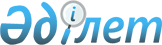 О внесении изменения в приказ Министра финансов Республики Казахстан от 18 сентября 2014 года № 403 "Некоторые вопросы Единой бюджетной классификации Республики Казахстан"Приказ Министра финансов Республики Казахстан от 11 декабря 2018 года № 1072. Зарегистрирован в Министерстве юстиции Республики Казахстан 12 декабря 2018 года № 17925
      Настоящий приказ вводится в действие с 1 января 2019 года.
      ПРИКАЗЫВАЮ:
      1. Внести в приказ Министра финансов Республики Казахстан от 18 сентября 2014 года № 403 "Некоторые вопросы Единой бюджетной классификации Республики Казахстан" (зарегистрирован в Реестре государственной регистрации нормативных правовых актов под № 9756, опубликован 17 октября 2014 года в информационно-правовой системе "Әділет") следующее изменение:
      в Единой бюджетной классификации Республики Казахстан, утвержденной указанным приказом:
      функциональную классификацию расходов бюджета изложить в новой редакции согласно приложению к настоящему приказу.
      2. Департаменту бюджетного законодательства Министерства финансов Республики Казахстан (Ерназарова З.А.) в установленном законодательством порядке обеспечить:
      1) государственную регистрацию настоящего приказа в Министерстве юстиции Республики Казахстан;
      2) в течение десяти календарных дней со дня государственной регистрации настоящего приказа направление его на казахском и русском языках в Республиканское государственное предприятие на праве хозяйственного ведения "Республиканский центр правовой информации" Министерства юстиции Республики Казахстан для официального опубликования и включения в Эталонный контрольный банк нормативных правовых актов Республики Казахстан;
      3) размещение настоящего приказа на интернет-ресурсе Министерства финансов Республики Казахстан;
      4) в течение десяти рабочих дней после государственной регистрации настоящего приказа в Министерстве юстиции Республики Казахстан представление в Департамент юридической службы Министерства финансов Республики Казахстан сведений об исполнении мероприятий, предусмотренных подпунктами 1), 2) и 3) настоящего пункта.
      3. Настоящий приказ вводится в действие с 1 января 2019 года и подлежит официальному опубликованию. Функциональная классификация расходов бюджета
					© 2012. РГП на ПХВ «Институт законодательства и правовой информации Республики Казахстан» Министерства юстиции Республики Казахстан
				
      Министр финансов
Республики Казахстан 

А. Смаилов
Приложение
к приказу Министра финансов
Республики Казахстан
от 11 декабря 2018 года № 1072
Функциональная группа
Функциональная группа
Функциональная группа
Функциональная группа
Функциональная группа
Функциональная группа
Функциональная группа
Функциональная подгруппа
Функциональная подгруппа
Функциональная подгруппа
Функциональная подгруппа
Функциональная подгруппа
Функциональная подгруппа
Администратор бюджетных программ
Администратор бюджетных программ
Администратор бюджетных программ
Администратор бюджетных программ
Администратор бюджетных программ
Программа
Программа
Программа
Программа
Подпрограмма
Подпрограмма
Подпрограмма
Наименование
Наименование
01
Государственные услуги общего характера
Государственные услуги общего характера
1
Представительные, исполнительные и другие органы, выполняющие общие функции государственного управления
Представительные, исполнительные и другие органы, выполняющие общие функции государственного управления
101
Администрация Президента Республики Казахстан
Администрация Президента Республики Казахстан
001
Услуги по обеспечению деятельности Главы государства
Услуги по обеспечению деятельности Главы государства
123
Текущие административные расходы
Текущие административные расходы
002
Услуги по прогнозно-аналитическому обеспечению стратегических аспектов внутренней и внешней политики государства
Услуги по прогнозно-аналитическому обеспечению стратегических аспектов внутренней и внешней политики государства
100
Прогнозно-аналитическое обеспечение стратегических аспектов внутренней и внешней политики государства
Прогнозно-аналитическое обеспечение стратегических аспектов внутренней и внешней политики государства
111
Капитальные расходы подведомственных государственных учреждений
Капитальные расходы подведомственных государственных учреждений
003
Услуги по обеспечению сохранности архивного фонда, печатных изданий и их специальному использованию
Услуги по обеспечению сохранности архивного фонда, печатных изданий и их специальному использованию
100
Обеспечение сохранности архивного фонда, печатных изданий и их специальное использование
Обеспечение сохранности архивного фонда, печатных изданий и их специальное использование
111
Капитальные расходы подведомственных государственных учреждений
Капитальные расходы подведомственных государственных учреждений
008
Услуги по обеспечению деятельности Библиотеки Первого Президента Республики Казахстан – Елбасы
Услуги по обеспечению деятельности Библиотеки Первого Президента Республики Казахстан – Елбасы
100
Обеспечение деятельности Библиотеки Первого Президента Республики Казахстан – Елбасы
Обеспечение деятельности Библиотеки Первого Президента Республики Казахстан – Елбасы
111
Капитальные расходы подведомственных государственных учреждений
Капитальные расходы подведомственных государственных учреждений
009
Услуги по обеспечению деятельности Ассамблеи народа Казахстана
Услуги по обеспечению деятельности Ассамблеи народа Казахстана
100
Обеспечение деятельности Ассамблеи народа Казахстана
Обеспечение деятельности Ассамблеи народа Казахстана
111
Капитальные расходы подведомственных государственных учреждений
Капитальные расходы подведомственных государственных учреждений
100
Проведение мероприятий за счет чрезвычайного резерва Правительства Республики Казахстан
Проведение мероприятий за счет чрезвычайного резерва Правительства Республики Казахстан
101
Проведение мероприятий за счет средств на представительские затраты
Проведение мероприятий за счет средств на представительские затраты
105
Разработка или корректировка, а также проведение необходимых экспертиз технико-экономических обоснований бюджетных инвестиционных проектов и конкурсных документаций проектов государственно-частного партнерства, концессионных проектов, консультативное сопровождение проектов государственно-частного партнерства и концессионных проектов
Разработка или корректировка, а также проведение необходимых экспертиз технико-экономических обоснований бюджетных инвестиционных проектов и конкурсных документаций проектов государственно-частного партнерства, концессионных проектов, консультативное сопровождение проектов государственно-частного партнерства и концессионных проектов
109
Проведение мероприятий за счет резерва Правительства Республики Казахстан на неотложные затраты
Проведение мероприятий за счет резерва Правительства Республики Казахстан на неотложные затраты
114
Выполнение обязательств центральных государственных органов по решениям судов за счет средств резерва Правительства Республики Казахстан
Выполнение обязательств центральных государственных органов по решениям судов за счет средств резерва Правительства Республики Казахстан
119
Проведение мероприятий за счет специального резерва Правительства Республики Казахстан
Проведение мероприятий за счет специального резерва Правительства Республики Казахстан
104
Канцелярия Премьер-Министра Республики Казахстан
Канцелярия Премьер-Министра Республики Казахстан
001
Услуги по обеспечению деятельности Премьер-Министра Республики Казахстан
Услуги по обеспечению деятельности Премьер-Министра Республики Казахстан
100
Обеспечение деятельности Премьер-Министра Республики Казахстан
Обеспечение деятельности Премьер-Министра Республики Казахстан
123
Текущие административные расходы
Текущие административные расходы
100
Проведение мероприятий за счет чрезвычайного резерва Правительства Республики Казахстан
Проведение мероприятий за счет чрезвычайного резерва Правительства Республики Казахстан
101
Проведение мероприятий за счет средств на представительские затраты
Проведение мероприятий за счет средств на представительские затраты
105
Разработка или корректировка, а также проведение необходимых экспертиз технико-экономических обоснований бюджетных инвестиционных проектов и конкурсных документаций проектов государственно-частного партнерства, концессионных проектов, консультативное сопровождение проектов государственно-частного партнерства и концессионных проектов
Разработка или корректировка, а также проведение необходимых экспертиз технико-экономических обоснований бюджетных инвестиционных проектов и конкурсных документаций проектов государственно-частного партнерства, концессионных проектов, консультативное сопровождение проектов государственно-частного партнерства и концессионных проектов
109
Проведение мероприятий за счет резерва Правительства Республики Казахстан на неотложные затраты
Проведение мероприятий за счет резерва Правительства Республики Казахстан на неотложные затраты
114
Выполнение обязательств центральных государственных органов по решениям судов за счет средств резерва Правительства Республики Казахстан
Выполнение обязательств центральных государственных органов по решениям судов за счет средств резерва Правительства Республики Казахстан
119
Проведение мероприятий за счет специального резерва Правительства Республики Казахстан
Проведение мероприятий за счет специального резерва Правительства Республики Казахстан
106
Национальный центр по правам человека
Национальный центр по правам человека
001
Услуги по наблюдению за соблюдением прав и свобод человека и гражданина
Услуги по наблюдению за соблюдением прав и свобод человека и гражданина
100
Обеспечение деятельности Национального центра по правам человека
Обеспечение деятельности Национального центра по правам человека
104
Обеспечение функционирования информационных систем и информационно-техническое обеспечение государственного органа
Обеспечение функционирования информационных систем и информационно-техническое обеспечение государственного органа
111
Капитальные расходы Национального центра по правам человека
Капитальные расходы Национального центра по правам человека
123
Текущие административные расходы
Текущие административные расходы
100
Проведение мероприятий за счет чрезвычайного резерва Правительства Республики Казахстан
Проведение мероприятий за счет чрезвычайного резерва Правительства Республики Казахстан
101
Проведение мероприятий за счет средств на представительские затраты
Проведение мероприятий за счет средств на представительские затраты
105
Разработка или корректировка, а также проведение необходимых экспертиз технико-экономических обоснований бюджетных инвестиционных проектов и конкурсных документаций проектов государственно-частного партнерства, концессионных проектов, консультативное сопровождение проектов государственно-частного партнерства и концессионных проектов
Разработка или корректировка, а также проведение необходимых экспертиз технико-экономических обоснований бюджетных инвестиционных проектов и конкурсных документаций проектов государственно-частного партнерства, концессионных проектов, консультативное сопровождение проектов государственно-частного партнерства и концессионных проектов
109
Проведение мероприятий за счет резерва Правительства Республики Казахстан на неотложные затраты
Проведение мероприятий за счет резерва Правительства Республики Казахстан на неотложные затраты
114
Выполнение обязательств центральных государственных органов по решениям судов за счет средств резерва Правительства Республики Казахстан
Выполнение обязательств центральных государственных органов по решениям судов за счет средств резерва Правительства Республики Казахстан
119
Проведение мероприятий за счет специального резерва Правительства Республики Казахстан
Проведение мероприятий за счет специального резерва Правительства Республики Казахстан
107
Аппарат Высшего Судебного Совета Республики Казахстан
Аппарат Высшего Судебного Совета Республики Казахстан
001
Услуги по обеспечению деятельности Высшего Судебного Совета Республики Казахстан
Услуги по обеспечению деятельности Высшего Судебного Совета Республики Казахстан
100
Обеспечение деятельности Высшего Судебного Совета Республики Казахстан
Обеспечение деятельности Высшего Судебного Совета Республики Казахстан
103
Проведение социологических, аналитических исследований и оказание консалтинговых услуг
Проведение социологических, аналитических исследований и оказание консалтинговых услуг
104
Обеспечение функционирования информационных систем и информационно-техническое обеспечение государственного органа
Обеспечение функционирования информационных систем и информационно-техническое обеспечение государственного органа
111
Капитальные расходы Аппарата Высшего Судебного Совета Республики Казахстан
Капитальные расходы Аппарата Высшего Судебного Совета Республики Казахстан
123
Текущие административные расходы
Текущие административные расходы
100
Проведение мероприятий за счет чрезвычайного резерва Правительства Республики Казахстан
Проведение мероприятий за счет чрезвычайного резерва Правительства Республики Казахстан
101
Проведение мероприятий за счет средств на представительские затраты
Проведение мероприятий за счет средств на представительские затраты
105
Разработка или корректировка, а также проведение необходимых экспертиз технико-экономических обоснований бюджетных инвестиционных проектов и конкурсных документаций проектов государственно-частного партнерства, концессионных проектов, консультативное сопровождение проектов государственно-частного партнерства и концессионных проектов
Разработка или корректировка, а также проведение необходимых экспертиз технико-экономических обоснований бюджетных инвестиционных проектов и конкурсных документаций проектов государственно-частного партнерства, концессионных проектов, консультативное сопровождение проектов государственно-частного партнерства и концессионных проектов
109
Проведение мероприятий за счет резерва Правительства Республики Казахстан на неотложные затраты
Проведение мероприятий за счет резерва Правительства Республики Казахстан на неотложные затраты
114
Выполнение обязательств центральных государственных органов по решениям судов за счет средств резерва Правительства Республики Казахстан
Выполнение обязательств центральных государственных органов по решениям судов за счет средств резерва Правительства Республики Казахстан
119
Проведение мероприятий за счет специального резерва Правительства Республики Казахстан
Проведение мероприятий за счет специального резерва Правительства Республики Казахстан
110
Аппарат маслихата области
Аппарат маслихата области
001
Услуги по обеспечению деятельности маслихата области
Услуги по обеспечению деятельности маслихата области
011
За счет трансфертов из республиканского бюджета
За счет трансфертов из республиканского бюджета
015
За счет средств местного бюджета
За счет средств местного бюджета
002
Создание информационных систем
Создание информационных систем
003
Капитальные расходы государственного органа
Капитальные расходы государственного органа
100
Проведение мероприятий за счет чрезвычайного резерва Правительства Республики Казахстан
Проведение мероприятий за счет чрезвычайного резерва Правительства Республики Казахстан
106
Проведение мероприятий за счет чрезвычайного резерва местного исполнительного органа для ликвидации чрезвычайных ситуаций социального, природного и техногенного характера
Проведение мероприятий за счет чрезвычайного резерва местного исполнительного органа для ликвидации чрезвычайных ситуаций социального, природного и техногенного характера
107
Проведение мероприятий за счет резерва местного исполнительного органа на неотложные затраты
Проведение мероприятий за счет резерва местного исполнительного органа на неотложные затраты
108
Разработка или корректировка, а также проведение необходимых экспертиз технико-экономических обоснований бюджетных инвестиционных проектов и конкурсных документаций проектов государственно-частного партнерства, концессионных проектов, консультативное сопровождение проектов государственно-частного партнерства и концессионных проектов
Разработка или корректировка, а также проведение необходимых экспертиз технико-экономических обоснований бюджетных инвестиционных проектов и конкурсных документаций проектов государственно-частного партнерства, концессионных проектов, консультативное сопровождение проектов государственно-частного партнерства и концессионных проектов
109
Проведение мероприятий за счет резерва Правительства Республики Казахстан на неотложные затраты
Проведение мероприятий за счет резерва Правительства Республики Казахстан на неотложные затраты
115
Выполнение обязательств местных исполнительных органов по решениям судов за счет средств резерва местного исполнительного органа
Выполнение обязательств местных исполнительных органов по решениям судов за счет средств резерва местного исполнительного органа
118
Проведение мероприятий за счет резерва Правительства Республики Казахстан для жизнеобеспечения населения при ликвидации чрезвычайных ситуаций природного и техногенного характера
Проведение мероприятий за счет резерва Правительства Республики Казахстан для жизнеобеспечения населения при ликвидации чрезвычайных ситуаций природного и техногенного характера
119
Проведение мероприятий за счет специального резерва Правительства Республики Казахстан
Проведение мероприятий за счет специального резерва Правительства Республики Казахстан
111
Аппарат маслихата города республиканского значения, столицы
Аппарат маслихата города республиканского значения, столицы
001
Услуги по обеспечению деятельности маслихата города республиканского значения, столицы
Услуги по обеспечению деятельности маслихата города республиканского значения, столицы
011
За счет трансфертов из республиканского бюджета
За счет трансфертов из республиканского бюджета
015
За счет средств местного бюджета
За счет средств местного бюджета
002
Создание информационных систем
Создание информационных систем
003
Капитальные расходы государственного органа
Капитальные расходы государственного органа
100
Проведение мероприятий за счет чрезвычайного резерва Правительства Республики Казахстан
Проведение мероприятий за счет чрезвычайного резерва Правительства Республики Казахстан
106
Проведение мероприятий за счет чрезвычайного резерва местного исполнительного органа для ликвидации чрезвычайных ситуаций социального, природного и техногенного характера
Проведение мероприятий за счет чрезвычайного резерва местного исполнительного органа для ликвидации чрезвычайных ситуаций социального, природного и техногенного характера
107
Проведение мероприятий за счет резерва местного исполнительного органа на неотложные затраты
Проведение мероприятий за счет резерва местного исполнительного органа на неотложные затраты
108
Разработка или корректировка, а также проведение необходимых экспертиз технико-экономических обоснований бюджетных инвестиционных проектов и конкурсных документаций проектов государственно-частного партнерства, концессионных проектов, консультативное сопровождение проектов государственно-частного партнерства и концессионных проектов
Разработка или корректировка, а также проведение необходимых экспертиз технико-экономических обоснований бюджетных инвестиционных проектов и конкурсных документаций проектов государственно-частного партнерства, концессионных проектов, консультативное сопровождение проектов государственно-частного партнерства и концессионных проектов
109
Проведение мероприятий за счет резерва Правительства Республики Казахстан на неотложные затраты
Проведение мероприятий за счет резерва Правительства Республики Казахстан на неотложные затраты
115
Выполнение обязательств местных исполнительных органов по решениям судов за счет средств резерва местного исполнительного органа
Выполнение обязательств местных исполнительных органов по решениям судов за счет средств резерва местного исполнительного органа
118
Проведение мероприятий за счет резерва Правительства Республики Казахстан для жизнеобеспечения населения при ликвидации чрезвычайных ситуаций природного и техногенного характера
Проведение мероприятий за счет резерва Правительства Республики Казахстан для жизнеобеспечения населения при ликвидации чрезвычайных ситуаций природного и техногенного характера
119
Проведение мероприятий за счет специального резерва Правительства Республики Казахстан
Проведение мероприятий за счет специального резерва Правительства Республики Казахстан
112
Аппарат маслихата района (города областного значения)
Аппарат маслихата района (города областного значения)
001
Услуги по обеспечению деятельности маслихата района (города областного значения)
Услуги по обеспечению деятельности маслихата района (города областного значения)
011
За счет трансфертов из республиканского бюджета
За счет трансфертов из республиканского бюджета
015
За счет средств местного бюджета
За счет средств местного бюджета
002
Создание информационных систем
Создание информационных систем
003
Капитальные расходы государственного органа
Капитальные расходы государственного органа
100
Проведение мероприятий за счет чрезвычайного резерва Правительства Республики Казахстан
Проведение мероприятий за счет чрезвычайного резерва Правительства Республики Казахстан
106
Проведение мероприятий за счет чрезвычайного резерва местного исполнительного органа для ликвидации чрезвычайных ситуаций социального, природного и техногенного характера
Проведение мероприятий за счет чрезвычайного резерва местного исполнительного органа для ликвидации чрезвычайных ситуаций социального, природного и техногенного характера
107
Проведение мероприятий за счет резерва местного исполнительного органа на неотложные затраты
Проведение мероприятий за счет резерва местного исполнительного органа на неотложные затраты
108
Разработка или корректировка, а также проведение необходимых экспертиз технико-экономических обоснований бюджетных инвестиционных проектов и конкурсных документаций проектов государственно-частного партнерства, концессионных проектов, консультативное сопровождение проектов государственно-частного партнерства и концессионных проектов
Разработка или корректировка, а также проведение необходимых экспертиз технико-экономических обоснований бюджетных инвестиционных проектов и конкурсных документаций проектов государственно-частного партнерства, концессионных проектов, консультативное сопровождение проектов государственно-частного партнерства и концессионных проектов
109
Проведение мероприятий за счет резерва Правительства Республики Казахстан на неотложные затраты
Проведение мероприятий за счет резерва Правительства Республики Казахстан на неотложные затраты
115
Выполнение обязательств местных исполнительных органов по решениям судов за счет средств резерва местного исполнительного органа
Выполнение обязательств местных исполнительных органов по решениям судов за счет средств резерва местного исполнительного органа
118
Проведение мероприятий за счет резерва Правительства Республики Казахстан для жизнеобеспечения населения при ликвидации чрезвычайных ситуаций природного и техногенного характера
Проведение мероприятий за счет резерва Правительства Республики Казахстан для жизнеобеспечения населения при ликвидации чрезвычайных ситуаций природного и техногенного характера
119
Проведение мероприятий за счет специального резерва Правительства Республики Казахстан
Проведение мероприятий за счет специального резерва Правительства Республики Казахстан
120
Аппарат акима области
Аппарат акима области
001
Услуги по обеспечению деятельности акима области
Услуги по обеспечению деятельности акима области
011
За счет трансфертов из республиканского бюджета
За счет трансфертов из республиканского бюджета
015
За счет средств местного бюджета
За счет средств местного бюджета
002
Создание информационных систем
Создание информационных систем
004
Капитальные расходы государственного органа
Капитальные расходы государственного органа
007
Капитальные расходы подведомственных государственных учреждений и организаций
Капитальные расходы подведомственных государственных учреждений и организаций
009
Обеспечение и проведение выборов акимов городов районного значения, сел, поселков, сельских округов
Обеспечение и проведение выборов акимов городов районного значения, сел, поселков, сельских округов
013
Обеспечение деятельности Ассамблеи народа Казахстана области
Обеспечение деятельности Ассамблеи народа Казахстана области
011
За счет трансфертов из республиканского бюджета
За счет трансфертов из республиканского бюджета
015
За счет средств местного бюджета
За счет средств местного бюджета
100
Проведение мероприятий за счет чрезвычайного резерва Правительства Республики Казахстан
Проведение мероприятий за счет чрезвычайного резерва Правительства Республики Казахстан
102
Трансферты другим уровням государственного управления на проведение мероприятий за счет чрезвычайного резерва Правительства Республики Казахстан
Трансферты другим уровням государственного управления на проведение мероприятий за счет чрезвычайного резерва Правительства Республики Казахстан
103
Трансферты другим уровням государственного управления на проведение мероприятий за счет резерва местного исполнительного органа на неотложные затраты
Трансферты другим уровням государственного управления на проведение мероприятий за счет резерва местного исполнительного органа на неотложные затраты
106
Проведение мероприятий за счет чрезвычайного резерва местного исполнительного органа для ликвидации чрезвычайных ситуаций социального, природного и техногенного характера
Проведение мероприятий за счет чрезвычайного резерва местного исполнительного органа для ликвидации чрезвычайных ситуаций социального, природного и техногенного характера
107
Проведение мероприятий за счет резерва местного исполнительного органа на неотложные затраты
Проведение мероприятий за счет резерва местного исполнительного органа на неотложные затраты
108
Разработка или корректировка, а также проведение необходимых экспертиз технико-экономических обоснований бюджетных инвестиционных проектов и конкурсных документаций проектов государственно-частного партнерства, концессионных проектов, консультативное сопровождение проектов государственно-частного партнерства и концессионных проектов
Разработка или корректировка, а также проведение необходимых экспертиз технико-экономических обоснований бюджетных инвестиционных проектов и конкурсных документаций проектов государственно-частного партнерства, концессионных проектов, консультативное сопровождение проектов государственно-частного партнерства и концессионных проектов
109
Проведение мероприятий за счет резерва Правительства Республики Казахстан на неотложные затраты
Проведение мероприятий за счет резерва Правительства Республики Казахстан на неотложные затраты
113
Целевые текущие трансферты из местных бюджетов
Целевые текущие трансферты из местных бюджетов
114
Целевые трансферты на развитие из местных бюджетов
Целевые трансферты на развитие из местных бюджетов
115
Выполнение обязательств местных исполнительных органов по решениям судов за счет средств резерва местного исполнительного органа
Выполнение обязательств местных исполнительных органов по решениям судов за счет средств резерва местного исполнительного органа
116
Трансферты другим уровням государственного управления на проведение мероприятий за счет резерва Правительства Республики Казахстан на неотложные затраты
Трансферты другим уровням государственного управления на проведение мероприятий за счет резерва Правительства Республики Казахстан на неотложные затраты
117
Трансферты другим уровням государственного управления на проведение мероприятий за счет резерва Правительства Республики Казахстан для жизнеобеспечения населения при ликвидации чрезвычайных ситуаций природного и техногенного характера
Трансферты другим уровням государственного управления на проведение мероприятий за счет резерва Правительства Республики Казахстан для жизнеобеспечения населения при ликвидации чрезвычайных ситуаций природного и техногенного характера
118
Проведение мероприятий за счет резерва Правительства Республики Казахстан для жизнеобеспечения населения при ликвидации чрезвычайных ситуаций природного и техногенного характера
Проведение мероприятий за счет резерва Правительства Республики Казахстан для жизнеобеспечения населения при ликвидации чрезвычайных ситуаций природного и техногенного характера
119
Проведение мероприятий за счет специального резерва Правительства Республики Казахстан
Проведение мероприятий за счет специального резерва Правительства Республики Казахстан
121
Трансферты другим уровням государственного управления на проведение мероприятий за счет чрезвычайного резерва местного исполнительного органа для ликвидации чрезвычайных ситуаций социального, природного и техногенного характера
Трансферты другим уровням государственного управления на проведение мероприятий за счет чрезвычайного резерва местного исполнительного органа для ликвидации чрезвычайных ситуаций социального, природного и техногенного характера
122
Трансферты другим уровням государственного управления на проведение мероприятий за счет специального резерва Правительства Республики Казахстан
Трансферты другим уровням государственного управления на проведение мероприятий за счет специального резерва Правительства Республики Казахстан
123
Проведение мероприятий на текущие расходы по ликвидации последствий чрезвычайных ситуаций социального, природного и техногенного характера, устранению ситуаций, угрожающих политической, экономической и социальной стабильности административно-территориальной единицы, жизни и здоровью людей, общереспубликанского либо международного значения за счет целевых трансфертов из бюджетов областей, городов республиканского значения, столицы
Проведение мероприятий на текущие расходы по ликвидации последствий чрезвычайных ситуаций социального, природного и техногенного характера, устранению ситуаций, угрожающих политической, экономической и социальной стабильности административно-территориальной единицы, жизни и здоровью людей, общереспубликанского либо международного значения за счет целевых трансфертов из бюджетов областей, городов республиканского значения, столицы
124
Проведение мероприятий на расходы развития по ликвидации последствий чрезвычайных ситуаций социального, природного и техногенного характера, устранению ситуаций, угрожающих политической, экономической и социальной стабильности административно-территориальной единицы, жизни и здоровью людей, общереспубликанского либо международного значения за счет целевых трансфертов из бюджетов областей, городов республиканского значения, столицы
Проведение мероприятий на расходы развития по ликвидации последствий чрезвычайных ситуаций социального, природного и техногенного характера, устранению ситуаций, угрожающих политической, экономической и социальной стабильности административно-территориальной единицы, жизни и здоровью людей, общереспубликанского либо международного значения за счет целевых трансфертов из бюджетов областей, городов республиканского значения, столицы
125
Целевые текущие трансферты районным (городов областного значения) бюджетам на текущие расходы по ликвидации последствий чрезвычайных ситуаций социального, природного и техногенного характера, устранению ситуаций, угрожающих политической, экономической и социальной стабильности административно-территориальной единицы, жизни и здоровью людей, общереспубликанского либо международного значения за счет целевых трансфертов из бюджетов областей, городов республиканского значения, столицы
Целевые текущие трансферты районным (городов областного значения) бюджетам на текущие расходы по ликвидации последствий чрезвычайных ситуаций социального, природного и техногенного характера, устранению ситуаций, угрожающих политической, экономической и социальной стабильности административно-территориальной единицы, жизни и здоровью людей, общереспубликанского либо международного значения за счет целевых трансфертов из бюджетов областей, городов республиканского значения, столицы
126
Целевые трансферты на развитие районным (городов областного значения) бюджетам на расходы развития по ликвидации последствий чрезвычайных ситуаций социального, природного и техногенного характера, устранению ситуаций, угрожающих политической, экономической и социальной стабильности административно-территориальной единицы, жизни и здоровью людей, общереспубликанского либо международного значения за счет целевых трансфертов из бюджетов областей, городов республиканского значения, столицы
Целевые трансферты на развитие районным (городов областного значения) бюджетам на расходы развития по ликвидации последствий чрезвычайных ситуаций социального, природного и техногенного характера, устранению ситуаций, угрожающих политической, экономической и социальной стабильности административно-территориальной единицы, жизни и здоровью людей, общереспубликанского либо международного значения за счет целевых трансфертов из бюджетов областей, городов республиканского значения, столицы
121
Аппарат акима города республиканского значения, столицы
Аппарат акима города республиканского значения, столицы
001
Услуги по обеспечению деятельности акима города республиканского значения, столицы
Услуги по обеспечению деятельности акима города республиканского значения, столицы
011
За счет трансфертов из республиканского бюджета
За счет трансфертов из республиканского бюджета
015
За счет средств местного бюджета
За счет средств местного бюджета
002
Создание информационных систем
Создание информационных систем
003
Капитальные расходы государственного органа
Капитальные расходы государственного органа
007
Капитальные расходы подведомственных государственных учреждений и организаций
Капитальные расходы подведомственных государственных учреждений и организаций
011
За счет трансфертов из республиканского бюджета
За счет трансфертов из республиканского бюджета
015
За счет средств местного бюджета
За счет средств местного бюджета
013
Обеспечение деятельности Ассамблеи народа Казахстана города республиканского значения, столицы
Обеспечение деятельности Ассамблеи народа Казахстана города республиканского значения, столицы
011
За счет трансфертов из республиканского бюджета
За счет трансфертов из республиканского бюджета
015
За счет средств местного бюджета
За счет средств местного бюджета
100
Проведение мероприятий за счет чрезвычайного резерва Правительства Республики Казахстан
Проведение мероприятий за счет чрезвычайного резерва Правительства Республики Казахстан
106
Проведение мероприятий за счет чрезвычайного резерва местного исполнительного органа для ликвидации чрезвычайных ситуаций социального, природного и техногенного характера
Проведение мероприятий за счет чрезвычайного резерва местного исполнительного органа для ликвидации чрезвычайных ситуаций социального, природного и техногенного характера
107
Проведение мероприятий за счет резерва местного исполнительного органа на неотложные затраты
Проведение мероприятий за счет резерва местного исполнительного органа на неотложные затраты
108
Разработка или корректировка, а также проведение необходимых экспертиз технико-экономических обоснований бюджетных инвестиционных проектов и конкурсных документаций проектов государственно-частного партнерства, концессионных проектов, консультативное сопровождение проектов государственно-частного партнерства и концессионных проектов
Разработка или корректировка, а также проведение необходимых экспертиз технико-экономических обоснований бюджетных инвестиционных проектов и конкурсных документаций проектов государственно-частного партнерства, концессионных проектов, консультативное сопровождение проектов государственно-частного партнерства и концессионных проектов
109
Проведение мероприятий за счет резерва Правительства Республики Казахстан на неотложные затраты
Проведение мероприятий за счет резерва Правительства Республики Казахстан на неотложные затраты
115
Выполнение обязательств местных исполнительных органов по решениям судов за счет средств резерва местного исполнительного органа
Выполнение обязательств местных исполнительных органов по решениям судов за счет средств резерва местного исполнительного органа
118
Проведение мероприятий за счет резерва Правительства Республики Казахстан для жизнеобеспечения населения при ликвидации чрезвычайных ситуаций природного и техногенного характера
Проведение мероприятий за счет резерва Правительства Республики Казахстан для жизнеобеспечения населения при ликвидации чрезвычайных ситуаций природного и техногенного характера
119
Проведение мероприятий за счет специального резерва Правительства Республики Казахстан
Проведение мероприятий за счет специального резерва Правительства Республики Казахстан
123
Проведение мероприятий на текущие расходы по ликвидации последствий чрезвычайных ситуаций социального, природного и техногенного характера, устранению ситуаций, угрожающих политической, экономической и социальной стабильности административно-территориальной единицы, жизни и здоровью людей, общереспубликанского либо международного значения за счет целевых трансфертов из бюджетов областей, городов республиканского значения, столицы
Проведение мероприятий на текущие расходы по ликвидации последствий чрезвычайных ситуаций социального, природного и техногенного характера, устранению ситуаций, угрожающих политической, экономической и социальной стабильности административно-территориальной единицы, жизни и здоровью людей, общереспубликанского либо международного значения за счет целевых трансфертов из бюджетов областей, городов республиканского значения, столицы
124
Проведение мероприятий на расходы развития по ликвидации последствий чрезвычайных ситуаций социального, природного и техногенного характера, устранению ситуаций, угрожающих политической, экономической и социальной стабильности административно-территориальной единицы, жизни и здоровью людей, общереспубликанского либо международного значения за счет целевых трансфертов из бюджетов областей, городов республиканского значения, столицы
Проведение мероприятий на расходы развития по ликвидации последствий чрезвычайных ситуаций социального, природного и техногенного характера, устранению ситуаций, угрожающих политической, экономической и социальной стабильности административно-территориальной единицы, жизни и здоровью людей, общереспубликанского либо международного значения за счет целевых трансфертов из бюджетов областей, городов республиканского значения, столицы
122
Аппарат акима района (города областного значения)
Аппарат акима района (города областного значения)
001
Услуги по обеспечению деятельности акима района (города областного значения)
Услуги по обеспечению деятельности акима района (города областного значения)
011
За счет трансфертов из республиканского бюджета
За счет трансфертов из республиканского бюджета
015
За счет средств местного бюджета
За счет средств местного бюджета
002
Создание информационных систем
Создание информационных систем
003
Капитальные расходы государственного органа
Капитальные расходы государственного органа
009
Капитальные расходы подведомственных государственных учреждений и организаций
Капитальные расходы подведомственных государственных учреждений и организаций
100
Проведение мероприятий за счет чрезвычайного резерва Правительства Республики Казахстан
Проведение мероприятий за счет чрезвычайного резерва Правительства Республики Казахстан
102
Трансферты другим уровням государственного управления на проведение мероприятий за счет чрезвычайного резерва Правительства Республики Казахстан
Трансферты другим уровням государственного управления на проведение мероприятий за счет чрезвычайного резерва Правительства Республики Казахстан
103
Трансферты другим уровням государственного управления на проведение мероприятий за счет резерва местного исполнительного органа на неотложные затраты
Трансферты другим уровням государственного управления на проведение мероприятий за счет резерва местного исполнительного органа на неотложные затраты
106
Проведение мероприятий за счет чрезвычайного резерва местного исполнительного органа для ликвидации чрезвычайных ситуаций социального, природного и техногенного характера
Проведение мероприятий за счет чрезвычайного резерва местного исполнительного органа для ликвидации чрезвычайных ситуаций социального, природного и техногенного характера
107
Проведение мероприятий за счет резерва местного исполнительного органа на неотложные затраты
Проведение мероприятий за счет резерва местного исполнительного органа на неотложные затраты
108
Разработка или корректировка, а также проведение необходимых экспертиз технико-экономических обоснований бюджетных инвестиционных проектов и конкурсных документаций проектов государственно-частного партнерства, концессионных проектов, консультативное сопровождение проектов государственно-частного партнерства и концессионных проектов
Разработка или корректировка, а также проведение необходимых экспертиз технико-экономических обоснований бюджетных инвестиционных проектов и конкурсных документаций проектов государственно-частного партнерства, концессионных проектов, консультативное сопровождение проектов государственно-частного партнерства и концессионных проектов
109
Проведение мероприятий за счет резерва Правительства Республики Казахстан на неотложные затраты
Проведение мероприятий за счет резерва Правительства Республики Казахстан на неотложные затраты
113
Целевые текущие трансферты из местных бюджетов
Целевые текущие трансферты из местных бюджетов
114
Целевые трансферты на развитие из местных бюджетов
Целевые трансферты на развитие из местных бюджетов
115
Выполнение обязательств местных исполнительных органов по решениям судов за счет средств резерва местного исполнительного органа
Выполнение обязательств местных исполнительных органов по решениям судов за счет средств резерва местного исполнительного органа
116
Трансферты другим уровням государственного управления на проведение мероприятий за счет резерва Правительства Республики Казахстан на неотложные затраты
Трансферты другим уровням государственного управления на проведение мероприятий за счет резерва Правительства Республики Казахстан на неотложные затраты
117
Трансферты другим уровням государственного управления на проведение мероприятий за счет резерва Правительства Республики Казахстан для жизнеобеспечения населения при ликвидации чрезвычайных ситуаций природного и техногенного характера
Трансферты другим уровням государственного управления на проведение мероприятий за счет резерва Правительства Республики Казахстан для жизнеобеспечения населения при ликвидации чрезвычайных ситуаций природного и техногенного характера
118
Проведение мероприятий за счет резерва Правительства Республики Казахстан для жизнеобеспечения населения при ликвидации чрезвычайных ситуаций природного и техногенного характера
Проведение мероприятий за счет резерва Правительства Республики Казахстан для жизнеобеспечения населения при ликвидации чрезвычайных ситуаций природного и техногенного характера
119
Проведение мероприятий за счет специального резерва Правительства Республики Казахстан
Проведение мероприятий за счет специального резерва Правительства Республики Казахстан
121
Трансферты другим уровням государственного управления на проведение мероприятий за счет чрезвычайного резерва местного исполнительного органа для ликвидации чрезвычайных ситуаций социального, природного и техногенного характера
Трансферты другим уровням государственного управления на проведение мероприятий за счет чрезвычайного резерва местного исполнительного органа для ликвидации чрезвычайных ситуаций социального, природного и техногенного характера
122
Трансферты другим уровням государственного управления на проведение мероприятий за счет специального резерва Правительства Республики Казахстан
Трансферты другим уровням государственного управления на проведение мероприятий за счет специального резерва Правительства Республики Казахстан
123
Проведение мероприятий на текущие расходы по ликвидации последствий чрезвычайных ситуаций социального, природного и техногенного характера, устранению ситуаций, угрожающих политической, экономической и социальной стабильности административно-территориальной единицы, жизни и здоровью людей, общереспубликанского либо международного значения за счет целевых трансфертов из бюджетов областей, городов республиканского значения, столицы
Проведение мероприятий на текущие расходы по ликвидации последствий чрезвычайных ситуаций социального, природного и техногенного характера, устранению ситуаций, угрожающих политической, экономической и социальной стабильности административно-территориальной единицы, жизни и здоровью людей, общереспубликанского либо международного значения за счет целевых трансфертов из бюджетов областей, городов республиканского значения, столицы
124
Проведение мероприятий на расходы развития по ликвидации последствий чрезвычайных ситуаций социального, природного и техногенного характера, устранению ситуаций, угрожающих политической, экономической и социальной стабильности административно-территориальной единицы, жизни и здоровью людей, общереспубликанского либо международного значения за счет целевых трансфертов из бюджетов областей, городов республиканского значения, столицы
Проведение мероприятий на расходы развития по ликвидации последствий чрезвычайных ситуаций социального, природного и техногенного характера, устранению ситуаций, угрожающих политической, экономической и социальной стабильности административно-территориальной единицы, жизни и здоровью людей, общереспубликанского либо международного значения за счет целевых трансфертов из бюджетов областей, городов республиканского значения, столицы
127
Целевые текущие трансферты бюджетам городов районного значения, сел, поселков, сельских округов на текущие расходы по ликвидации последствий чрезвычайных ситуаций социального, природного и техногенного характера, устранению ситуаций, угрожающих политической, экономической и социальной стабильности административно-территориальной единицы, жизни и здоровью людей, общереспубликанского либо международного значения за счет целевых трансфертов из бюджетов областей, городов республиканского значения, столицы
Целевые текущие трансферты бюджетам городов районного значения, сел, поселков, сельских округов на текущие расходы по ликвидации последствий чрезвычайных ситуаций социального, природного и техногенного характера, устранению ситуаций, угрожающих политической, экономической и социальной стабильности административно-территориальной единицы, жизни и здоровью людей, общереспубликанского либо международного значения за счет целевых трансфертов из бюджетов областей, городов республиканского значения, столицы
128
Целевые трансферты на развитие бюджетам городов районного значения, сел, поселков, сельских округов на расходы развития по ликвидации последствий чрезвычайных ситуаций социального, природного и техногенного характера, устранению ситуаций, угрожающих политической, экономической и социальной стабильности административно-территориальной единицы, жизни и здоровью людей, общереспубликанского либо международного значения за счет целевых трансфертов из бюджетов областей, городов республиканского значения, столицы
Целевые трансферты на развитие бюджетам городов районного значения, сел, поселков, сельских округов на расходы развития по ликвидации последствий чрезвычайных ситуаций социального, природного и техногенного характера, устранению ситуаций, угрожающих политической, экономической и социальной стабильности административно-территориальной единицы, жизни и здоровью людей, общереспубликанского либо международного значения за счет целевых трансфертов из бюджетов областей, городов республиканского значения, столицы
123
Аппарат акима района в городе, города районного значения, поселка, села, сельского округа
Аппарат акима района в городе, города районного значения, поселка, села, сельского округа
001
Услуги по обеспечению деятельности акима района в городе, города районного значения, поселка, села, сельского округа
Услуги по обеспечению деятельности акима района в городе, города районного значения, поселка, села, сельского округа
022
Капитальные расходы государственного органа
Капитальные расходы государственного органа
024
Создание информационных систем
Создание информационных систем
032
Капитальные расходы подведомственных государственных учреждений и организаций
Капитальные расходы подведомственных государственных учреждений и организаций
011
За счет трансфертов из республиканского бюджета
За счет трансфертов из республиканского бюджета
015
За счет средств местного бюджета
За счет средств местного бюджета
100
Проведение мероприятий за счет чрезвычайного резерва Правительства Республики Казахстан
Проведение мероприятий за счет чрезвычайного резерва Правительства Республики Казахстан
106
Проведение мероприятий за счет чрезвычайного резерва местного исполнительного органа для ликвидации чрезвычайных ситуаций социального, природного и техногенного характера
Проведение мероприятий за счет чрезвычайного резерва местного исполнительного органа для ликвидации чрезвычайных ситуаций социального, природного и техногенного характера
107
Проведение мероприятий за счет резерва местного исполнительного органа на неотложные затраты
Проведение мероприятий за счет резерва местного исполнительного органа на неотложные затраты
108
Разработка или корректировка, а также проведение необходимых экспертиз технико-экономических обоснований бюджетных инвестиционных проектов и конкурсных документаций проектов государственно-частного партнерства, концессионных проектов, консультативное сопровождение проектов государственно-частного партнерства и концессионных проектов
Разработка или корректировка, а также проведение необходимых экспертиз технико-экономических обоснований бюджетных инвестиционных проектов и конкурсных документаций проектов государственно-частного партнерства, концессионных проектов, консультативное сопровождение проектов государственно-частного партнерства и концессионных проектов
109
Проведение мероприятий за счет резерва Правительства Республики Казахстан на неотложные затраты
Проведение мероприятий за счет резерва Правительства Республики Казахстан на неотложные затраты
115
Выполнение обязательств местных исполнительных органов по решениям судов за счет средств резерва местного исполнительного органа
Выполнение обязательств местных исполнительных органов по решениям судов за счет средств резерва местного исполнительного органа
118
Проведение мероприятий за счет резерва Правительства Республики Казахстан для жизнеобеспечения населения при ликвидации чрезвычайных ситуаций природного и техногенного характера
Проведение мероприятий за счет резерва Правительства Республики Казахстан для жизнеобеспечения населения при ликвидации чрезвычайных ситуаций природного и техногенного характера
119
Проведение мероприятий за счет специального резерва Правительства Республики Казахстан
Проведение мероприятий за счет специального резерва Правительства Республики Казахстан
123
Проведение мероприятий на текущие расходы по ликвидации последствий чрезвычайных ситуаций социального, природного и техногенного характера, устранению ситуаций, угрожающих политической, экономической и социальной стабильности административно-территориальной единицы, жизни и здоровью людей, общереспубликанского либо международного значения за счет целевых трансфертов из бюджетов областей, городов республиканского значения, столицы
Проведение мероприятий на текущие расходы по ликвидации последствий чрезвычайных ситуаций социального, природного и техногенного характера, устранению ситуаций, угрожающих политической, экономической и социальной стабильности административно-территориальной единицы, жизни и здоровью людей, общереспубликанского либо международного значения за счет целевых трансфертов из бюджетов областей, городов республиканского значения, столицы
124
Проведение мероприятий на расходы развития по ликвидации последствий чрезвычайных ситуаций социального, природного и техногенного характера, устранению ситуаций, угрожающих политической, экономической и социальной стабильности административно-территориальной единицы, жизни и здоровью людей, общереспубликанского либо международного значения за счет целевых трансфертов из бюджетов областей, городов республиканского значения, столицы
Проведение мероприятий на расходы развития по ликвидации последствий чрезвычайных ситуаций социального, природного и техногенного характера, устранению ситуаций, угрожающих политической, экономической и социальной стабильности административно-территориальной единицы, жизни и здоровью людей, общереспубликанского либо международного значения за счет целевых трансфертов из бюджетов областей, городов республиканского значения, столицы
124
Аппарат акима города районного значения, села, поселка, сельского округа
Аппарат акима города районного значения, села, поселка, сельского округа
001
Услуги по обеспечению деятельности акима города районного значения, села, поселка, сельского округа
Услуги по обеспечению деятельности акима города районного значения, села, поселка, сельского округа
011
За счет трансфертов из республиканского бюджета
За счет трансфертов из республиканского бюджета
015
За счет средств местного бюджета
За счет средств местного бюджета
022
Капитальные расходы государственного органа
Капитальные расходы государственного органа
024
Создание информационных систем
Создание информационных систем
032
Капитальные расходы подведомственных государственных учреждений и организаций
Капитальные расходы подведомственных государственных учреждений и организаций
011
За счет трансфертов из республиканского бюджета
За счет трансфертов из республиканского бюджета
015
За счет средств местного бюджета
За счет средств местного бюджета
100
Проведение мероприятий за счет чрезвычайного резерва Правительства Республики Казахстан
Проведение мероприятий за счет чрезвычайного резерва Правительства Республики Казахстан
106
Проведение мероприятий за счет чрезвычайного резерва местного исполнительного органа для ликвидации чрезвычайных ситуаций социального, природного и техногенного характера
Проведение мероприятий за счет чрезвычайного резерва местного исполнительного органа для ликвидации чрезвычайных ситуаций социального, природного и техногенного характера
107
Проведение мероприятий за счет резерва местного исполнительного органа на неотложные затраты
Проведение мероприятий за счет резерва местного исполнительного органа на неотложные затраты
109
Проведение мероприятий за счет резерва Правительства Республики Казахстан на неотложные затраты
Проведение мероприятий за счет резерва Правительства Республики Казахстан на неотложные затраты
115
Выполнение обязательств местных исполнительных органов по решениям судов за счет средств резерва местного исполнительного органа
Выполнение обязательств местных исполнительных органов по решениям судов за счет средств резерва местного исполнительного органа
118
Проведение мероприятий за счет резерва Правительства Республики Казахстан для жизнеобеспечения населения при ликвидации чрезвычайных ситуаций природного и техногенного характера
Проведение мероприятий за счет резерва Правительства Республики Казахстан для жизнеобеспечения населения при ликвидации чрезвычайных ситуаций природного и техногенного характера
119
Проведение мероприятий за счет специального резерва Правительства Республики Казахстан
Проведение мероприятий за счет специального резерва Правительства Республики Казахстан
123
Проведение мероприятий на текущие расходы по ликвидации последствий чрезвычайных ситуаций социального, природного и техногенного характера, устранению ситуаций, угрожающих политической, экономической и социальной стабильности административно-территориальной единицы, жизни и здоровью людей, общереспубликанского либо международного значения за счет целевых трансфертов из бюджетов областей, городов республиканского значения, столицы
Проведение мероприятий на текущие расходы по ликвидации последствий чрезвычайных ситуаций социального, природного и техногенного характера, устранению ситуаций, угрожающих политической, экономической и социальной стабильности административно-территориальной единицы, жизни и здоровью людей, общереспубликанского либо международного значения за счет целевых трансфертов из бюджетов областей, городов республиканского значения, столицы
124
Проведение мероприятий на расходы развития по ликвидации последствий чрезвычайных ситуаций социального, природного и техногенного характера, устранению ситуаций, угрожающих политической, экономической и социальной стабильности административно-территориальной единицы, жизни и здоровью людей, общереспубликанского либо международного значения за счет целевых трансфертов из бюджетов областей, городов республиканского значения, столицы
Проведение мероприятий на расходы развития по ликвидации последствий чрезвычайных ситуаций социального, природного и техногенного характера, устранению ситуаций, угрожающих политической, экономической и социальной стабильности административно-территориальной единицы, жизни и здоровью людей, общереспубликанского либо международного значения за счет целевых трансфертов из бюджетов областей, городов республиканского значения, столицы
282
Ревизионная комиссия области
Ревизионная комиссия области
001
Услуги по обеспечению деятельности ревизионной комиссии области
Услуги по обеспечению деятельности ревизионной комиссии области
011
За счет трансфертов из республиканского бюджета
За счет трансфертов из республиканского бюджета
015
За счет средств местного бюджета
За счет средств местного бюджета
002
Создание информационных систем
Создание информационных систем
003
Капитальные расходы государственного органа
Капитальные расходы государственного органа
100
Проведение мероприятий за счет чрезвычайного резерва Правительства Республики Казахстан
Проведение мероприятий за счет чрезвычайного резерва Правительства Республики Казахстан
106
Проведение мероприятий за счет чрезвычайного резерва местного исполнительного органа для ликвидации чрезвычайных ситуаций социального, природного и техногенного характера
Проведение мероприятий за счет чрезвычайного резерва местного исполнительного органа для ликвидации чрезвычайных ситуаций социального, природного и техногенного характера
107
Проведение мероприятий за счет резерва местного исполнительного органа на неотложные затраты
Проведение мероприятий за счет резерва местного исполнительного органа на неотложные затраты
108
Разработка или корректировка, а также проведение необходимых экспертиз технико-экономических обоснований бюджетных инвестиционных проектов и конкурсных документаций проектов государственно-частного партнерства, концессионных проектов, консультативное сопровождение проектов государственно-частного партнерства и концессионных проектов
Разработка или корректировка, а также проведение необходимых экспертиз технико-экономических обоснований бюджетных инвестиционных проектов и конкурсных документаций проектов государственно-частного партнерства, концессионных проектов, консультативное сопровождение проектов государственно-частного партнерства и концессионных проектов
109
Проведение мероприятий за счет резерва Правительства Республики Казахстан на неотложные затраты
Проведение мероприятий за счет резерва Правительства Республики Казахстан на неотложные затраты
115
Выполнение обязательств местных исполнительных органов по решениям судов за счет средств резерва местного исполнительного органа
Выполнение обязательств местных исполнительных органов по решениям судов за счет средств резерва местного исполнительного органа
118
Проведение мероприятий за счет резерва Правительства Республики Казахстан для жизнеобеспечения населения при ликвидации чрезвычайных ситуаций природного и техногенного характера
Проведение мероприятий за счет резерва Правительства Республики Казахстан для жизнеобеспечения населения при ликвидации чрезвычайных ситуаций природного и техногенного характера
119
Проведение мероприятий за счет специального резерва Правительства Республики Казахстан
Проведение мероприятий за счет специального резерва Правительства Республики Казахстан
379
Ревизионная комиссия города реcпубликанского значения, столицы
Ревизионная комиссия города реcпубликанского значения, столицы
001
Услуги по обеспечению деятельности ревизионной комиссии города республиканского значения, столицы
Услуги по обеспечению деятельности ревизионной комиссии города республиканского значения, столицы
002
Создание информационных систем
Создание информационных систем
003
Капитальные расходы государственного органа
Капитальные расходы государственного органа
100
Проведение мероприятий за счет чрезвычайного резерва Правительства Республики Казахстан
Проведение мероприятий за счет чрезвычайного резерва Правительства Республики Казахстан
106
Проведение мероприятий за счет чрезвычайного резерва местного исполнительного органа для ликвидации чрезвычайных ситуаций социального, природного и техногенного характера
Проведение мероприятий за счет чрезвычайного резерва местного исполнительного органа для ликвидации чрезвычайных ситуаций социального, природного и техногенного характера
107
Проведение мероприятий за счет резерва местного исполнительного органа на неотложные затраты
Проведение мероприятий за счет резерва местного исполнительного органа на неотложные затраты
108
Разработка или корректировка, а также проведение необходимых экспертиз технико-экономических обоснований бюджетных инвестиционных проектов и конкурсных документаций проектов государственно-частного партнерства, концессионных проектов, консультативное сопровождение проектов государственно-частного партнерства и концессионных проектов
Разработка или корректировка, а также проведение необходимых экспертиз технико-экономических обоснований бюджетных инвестиционных проектов и конкурсных документаций проектов государственно-частного партнерства, концессионных проектов, консультативное сопровождение проектов государственно-частного партнерства и концессионных проектов
109
Проведение мероприятий за счет резерва Правительства Республики Казахстан на неотложные затраты
Проведение мероприятий за счет резерва Правительства Республики Казахстан на неотложные затраты
115
Выполнение обязательств местных исполнительных органов по решениям судов за счет средств резерва местного исполнительного органа
Выполнение обязательств местных исполнительных органов по решениям судов за счет средств резерва местного исполнительного органа
118
Проведение мероприятий за счет резерва Правительства Республики Казахстан для жизнеобеспечения населения при ликвидации чрезвычайных ситуаций природного и техногенного характера
Проведение мероприятий за счет резерва Правительства Республики Казахстан для жизнеобеспечения населения при ликвидации чрезвычайных ситуаций природного и техногенного характера
119
Проведение мероприятий за счет специального резерва Правительства Республики Казахстан
Проведение мероприятий за счет специального резерва Правительства Республики Казахстан
637
Аппарат Конституционного Совета Республики Казахстан
Аппарат Конституционного Совета Республики Казахстан
001
Обеспечение верховенства Конституции Республики Казахстан на территории республики
Обеспечение верховенства Конституции Республики Казахстан на территории республики
100
Обеспечение деятельности Конституционного Cовета Республики Казахстан
Обеспечение деятельности Конституционного Cовета Республики Казахстан
104
Обеспечение функционирования информационных систем и информационно-техническое обеспечение государственного органа
Обеспечение функционирования информационных систем и информационно-техническое обеспечение государственного органа
111
Капитальные расходы Аппарата Конституционного Совета Республики Казахстан
Капитальные расходы Аппарата Конституционного Совета Республики Казахстан
123
Текущие административные расходы
Текущие административные расходы
100
Проведение мероприятий за счет чрезвычайного резерва Правительства Республики Казахстан
Проведение мероприятий за счет чрезвычайного резерва Правительства Республики Казахстан
101
Проведение мероприятий за счет средств на представительские затраты
Проведение мероприятий за счет средств на представительские затраты
105
Разработка или корректировка, а также проведение необходимых экспертиз технико-экономических обоснований бюджетных инвестиционных проектов и конкурсных документаций проектов государственно-частного партнерства, концессионных проектов, консультативное сопровождение проектов государственно-частного партнерства и концессионных проектов
Разработка или корректировка, а также проведение необходимых экспертиз технико-экономических обоснований бюджетных инвестиционных проектов и конкурсных документаций проектов государственно-частного партнерства, концессионных проектов, консультативное сопровождение проектов государственно-частного партнерства и концессионных проектов
109
Проведение мероприятий за счет резерва Правительства Республики Казахстан на неотложные затраты
Проведение мероприятий за счет резерва Правительства Республики Казахстан на неотложные затраты
114
Выполнение обязательств центральных государственных органов по решениям судов за счет средств резерва Правительства Республики Казахстан
Выполнение обязательств центральных государственных органов по решениям судов за счет средств резерва Правительства Республики Казахстан
119
Проведение мероприятий за счет специального резерва Правительства Республики Казахстан
Проведение мероприятий за счет специального резерва Правительства Республики Казахстан
690
Центральная избирательная комиссия Республики Казахстан
Центральная избирательная комиссия Республики Казахстан
001
Организация проведения выборов
Организация проведения выборов
100
Обеспечение деятельности уполномоченного органа по организации проведения выборов
Обеспечение деятельности уполномоченного органа по организации проведения выборов
103
Проведение социологических, аналитических исследований и оказание консалтинговых услуг
Проведение социологических, аналитических исследований и оказание консалтинговых услуг
104
Обеспечение функционирования информационных систем и информационно-техническое обеспечение государственного органа
Обеспечение функционирования информационных систем и информационно-техническое обеспечение государственного органа
123
Текущие административные расходы
Текущие административные расходы
002
Проведение выборов
Проведение выборов
100
Обеспечение выборной деятельности
Обеспечение выборной деятельности
107
Обеспечение деятельности территориальных избирательных комиссий
Обеспечение деятельности территориальных избирательных комиссий
100
Проведение мероприятий за счет чрезвычайного резерва Правительства Республики Казахстан
Проведение мероприятий за счет чрезвычайного резерва Правительства Республики Казахстан
101
Проведение мероприятий за счет средств на представительские затраты
Проведение мероприятий за счет средств на представительские затраты
105
Разработка или корректировка, а также проведение необходимых экспертиз технико-экономических обоснований бюджетных инвестиционных проектов и конкурсных документаций проектов государственно-частного партнерства, концессионных проектов, консультативное сопровождение проектов государственно-частного партнерства и концессионных проектов
Разработка или корректировка, а также проведение необходимых экспертиз технико-экономических обоснований бюджетных инвестиционных проектов и конкурсных документаций проектов государственно-частного партнерства, концессионных проектов, консультативное сопровождение проектов государственно-частного партнерства и концессионных проектов
109
Проведение мероприятий за счет резерва Правительства Республики Казахстан на неотложные затраты
Проведение мероприятий за счет резерва Правительства Республики Казахстан на неотложные затраты
114
Выполнение обязательств центральных государственных органов по решениям судов за счет средств резерва Правительства Республики Казахстан
Выполнение обязательств центральных государственных органов по решениям судов за счет средств резерва Правительства Республики Казахстан
119
Проведение мероприятий за счет специального резерва Правительства Республики Казахстан
Проведение мероприятий за счет специального резерва Правительства Республики Казахстан
693
Управление материально-технического обеспечения
Управление материально-технического обеспечения
001
Услуги по обеспечению деятельности Парламента Республики Казахстан
Услуги по обеспечению деятельности Парламента Республики Казахстан
100
Обеспечение деятельности Парламента Республики Казахстан
Обеспечение деятельности Парламента Республики Казахстан
101
Строительство зданий, сооружений Управления материально-технического обеспечения
Строительство зданий, сооружений Управления материально-технического обеспечения
103
Проведение социологических, аналитических исследований и оказание консалтинговых услуг
Проведение социологических, аналитических исследований и оказание консалтинговых услуг
104
Обеспечение функционирования информационных систем и информационно-техническое обеспечение государственного органа
Обеспечение функционирования информационных систем и информационно-техническое обеспечение государственного органа
111
Капитальные расходы Управления материально-технического обеспечения
Капитальные расходы Управления материально-технического обеспечения
112
Капитальные расходы подведомственных организаций Управления материально-технического обеспечения
Капитальные расходы подведомственных организаций Управления материально-технического обеспечения
123
Текущие административные расходы
Текущие административные расходы
100
Проведение мероприятий за счет чрезвычайного резерва Правительства Республики Казахстан
Проведение мероприятий за счет чрезвычайного резерва Правительства Республики Казахстан
101
Проведение мероприятий за счет средств на представительские затраты
Проведение мероприятий за счет средств на представительские затраты
105
Разработка или корректировка, а также проведение необходимых экспертиз технико-экономических обоснований бюджетных инвестиционных проектов и конкурсных документаций проектов государственно-частного партнерства, концессионных проектов, консультативное сопровождение проектов государственно-частного партнерства и концессионных проектов
Разработка или корректировка, а также проведение необходимых экспертиз технико-экономических обоснований бюджетных инвестиционных проектов и конкурсных документаций проектов государственно-частного партнерства, концессионных проектов, консультативное сопровождение проектов государственно-частного партнерства и концессионных проектов
109
Проведение мероприятий за счет резерва Правительства Республики Казахстан на неотложные затраты
Проведение мероприятий за счет резерва Правительства Республики Казахстан на неотложные затраты
114
Выполнение обязательств центральных государственных органов по решениям судов за счет средств резерва Правительства Республики Казахстан
Выполнение обязательств центральных государственных органов по решениям судов за счет средств резерва Правительства Республики Казахстан
119
Проведение мероприятий за счет специального резерва Правительства Республики Казахстан
Проведение мероприятий за счет специального резерва Правительства Республики Казахстан
694
Управление Делами Президента Республики Казахстан
Управление Делами Президента Республики Казахстан
001
Услуги по обеспечению деятельности Главы государства, Премьер-Министра и других должностных лиц государственных органов
Услуги по обеспечению деятельности Главы государства, Премьер-Министра и других должностных лиц государственных органов
100
Обеспечение деятельности Главы государства, Премьер-Министра и других должностных лиц государственных органов
Обеспечение деятельности Главы государства, Премьер-Министра и других должностных лиц государственных органов
101
Капитальные расходы подведомственных организаций Управления Делами Президента Республики Казахстан
Капитальные расходы подведомственных организаций Управления Делами Президента Республики Казахстан
104
Обеспечение функционирования информационных систем и информационно-техническое обеспечение государственного органа
Обеспечение функционирования информационных систем и информационно-техническое обеспечение государственного органа
111
Капитальные расходы Управления Делами Президента Республики Казахстан
Капитальные расходы Управления Делами Президента Республики Казахстан
123
Текущие административные расходы
Текущие административные расходы
100
Проведение мероприятий за счет чрезвычайного резерва Правительства Республики Казахстан
Проведение мероприятий за счет чрезвычайного резерва Правительства Республики Казахстан
101
Проведение мероприятий за счет средств на представительские затраты
Проведение мероприятий за счет средств на представительские затраты
105
Разработка или корректировка, а также проведение необходимых экспертиз технико-экономических обоснований бюджетных инвестиционных проектов и конкурсных документаций проектов государственно-частного партнерства, концессионных проектов, консультативное сопровождение проектов государственно-частного партнерства и концессионных проектов
Разработка или корректировка, а также проведение необходимых экспертиз технико-экономических обоснований бюджетных инвестиционных проектов и конкурсных документаций проектов государственно-частного партнерства, концессионных проектов, консультативное сопровождение проектов государственно-частного партнерства и концессионных проектов
109
Проведение мероприятий за счет резерва Правительства Республики Казахстан на неотложные затраты
Проведение мероприятий за счет резерва Правительства Республики Казахстан на неотложные затраты
114
Выполнение обязательств центральных государственных органов по решениям судов за счет средств резерва Правительства Республики Казахстан
Выполнение обязательств центральных государственных органов по решениям судов за счет средств резерва Правительства Республики Казахстан
119
Проведение мероприятий за счет специального резерва Правительства Республики Казахстан
Проведение мероприятий за счет специального резерва Правительства Республики Казахстан
2
Финансовая деятельность
Финансовая деятельность
106
Национальный центр по правам человека
Национальный центр по правам человека
008
Укрепление Национального превентивного механизма по предупреждению пыток
Укрепление Национального превентивного механизма по предупреждению пыток
006
За счет софинансирования гранта из республиканского бюджета
За счет софинансирования гранта из республиканского бюджета
018
За счет гранта
За счет гранта
124
Аппарат акима города районного значения, села, поселка, сельского округа
Аппарат акима города районного значения, села, поселка, сельского округа
053
Управление коммунальным имуществом города районного значения, села, поселка, сельского округа
Управление коммунальным имуществом города районного значения, села, поселка, сельского округа
217
Министерство финансов Республики Казахстан
Министерство финансов Республики Казахстан
002
Осуществление аудита инвестиционных проектов, финансируемых международными финансовыми организациями
Осуществление аудита инвестиционных проектов, финансируемых международными финансовыми организациями
006
Приобретение акций международных финансовых организаций
Приобретение акций международных финансовых организаций
019
Выплата курсовой разницы по льготным жилищным кредитам
Выплата курсовой разницы по льготным жилищным кредитам
030
Создание и развитие информационных систем Министерства финансов Республики Казахстан
Создание и развитие информационных систем Министерства финансов Республики Казахстан
101
Развитие автоматизированной интегрированной информационной системы "Электронные государственные закупки"
Развитие автоматизированной интегрированной информационной системы "Электронные государственные закупки"
072
Реформирование системы налогового администрирования
Реформирование системы налогового администрирования
004
За счет внешних займов
За счет внешних займов
016
За счет софинансирования внешних займов из республиканского бюджета
За счет софинансирования внешних займов из республиканского бюджета
091
Строительство объектов и инфраструктуры Министерства финансов Республики Казахстан
Строительство объектов и инфраструктуры Министерства финансов Республики Казахстан
094
Управление государственными активами
Управление государственными активами
100
Приватизация, управление государственным имуществом, постприватизационная деятельность и регулирование споров, связанных с этим
Приватизация, управление государственным имуществом, постприватизационная деятельность и регулирование споров, связанных с этим
101
Проведение мониторинга собственности и использование его результатов
Проведение мониторинга собственности и использование его результатов
102
Оценка, хранение и реализация конфискованного имущества
Оценка, хранение и реализация конфискованного имущества
242
Министерство по инвестициям и развитию Республики Казахстан
Министерство по инвестициям и развитию Республики Казахстан
222
Выплата премий по вкладам в жилищные строительные сбережения
Выплата премий по вкладам в жилищные строительные сбережения
257
Управление финансов области
Управление финансов области
001
Услуги по реализации государственной политики в области исполнения местного бюджета и управления коммунальной собственностью
Услуги по реализации государственной политики в области исполнения местного бюджета и управления коммунальной собственностью
011
За счет трансфертов из республиканского бюджета
За счет трансфертов из республиканского бюджета
015
За счет средств местного бюджета
За счет средств местного бюджета
002
Создание информационных систем
Создание информационных систем
009
Приватизация, управление коммунальным имуществом, постприватизационная деятельность и регулирование споров, связанных с этим
Приватизация, управление коммунальным имуществом, постприватизационная деятельность и регулирование споров, связанных с этим
013
Капитальные расходы государственного органа
Капитальные расходы государственного органа
028
Приобретение имущества в коммунальную собственность
Приобретение имущества в коммунальную собственность
032
Капитальные расходы подведомственных государственных учреждений и организаций
Капитальные расходы подведомственных государственных учреждений и организаций
100
Проведение мероприятий за счет чрезвычайного резерва Правительства Республики Казахстан
Проведение мероприятий за счет чрезвычайного резерва Правительства Республики Казахстан
102
Трансферты другим уровням государственного управления на проведение мероприятий за счет чрезвычайного резерва Правительства Республики Казахстан
Трансферты другим уровням государственного управления на проведение мероприятий за счет чрезвычайного резерва Правительства Республики Казахстан
103
Трансферты другим уровням государственного управления на проведение мероприятий за счет резерва местного исполнительного органа на неотложные затраты
Трансферты другим уровням государственного управления на проведение мероприятий за счет резерва местного исполнительного органа на неотложные затраты
106
Проведение мероприятий за счет чрезвычайного резерва местного исполнительного органа для ликвидации чрезвычайных ситуаций социального, природного и техногенного характера
Проведение мероприятий за счет чрезвычайного резерва местного исполнительного органа для ликвидации чрезвычайных ситуаций социального, природного и техногенного характера
107
Проведение мероприятий за счет резерва местного исполнительного органа на неотложные затраты
Проведение мероприятий за счет резерва местного исполнительного органа на неотложные затраты
108
Разработка или корректировка, а также проведение необходимых экспертиз технико-экономических обоснований бюджетных инвестиционных проектов и конкурсных документаций проектов государственно-частного партнерства, концессионных проектов, консультативное сопровождение проектов государственно-частного партнерства и концессионных проектов
Разработка или корректировка, а также проведение необходимых экспертиз технико-экономических обоснований бюджетных инвестиционных проектов и конкурсных документаций проектов государственно-частного партнерства, концессионных проектов, консультативное сопровождение проектов государственно-частного партнерства и концессионных проектов
109
Проведение мероприятий за счет резерва Правительства Республики Казахстан на неотложные затраты
Проведение мероприятий за счет резерва Правительства Республики Казахстан на неотложные затраты
113
Целевые текущие трансферты из местных бюджетов
Целевые текущие трансферты из местных бюджетов
114
Целевые трансферты на развитие из местных бюджетов
Целевые трансферты на развитие из местных бюджетов
115
Выполнение обязательств местных исполнительных органов по решениям судов за счет средств резерва местного исполнительного органа
Выполнение обязательств местных исполнительных органов по решениям судов за счет средств резерва местного исполнительного органа
116
Трансферты другим уровням государственного управления на проведение мероприятий за счет резерва Правительства Республики Казахстан на неотложные затраты
Трансферты другим уровням государственного управления на проведение мероприятий за счет резерва Правительства Республики Казахстан на неотложные затраты
117
Трансферты другим уровням государственного управления на проведение мероприятий за счет резерва Правительства Республики Казахстан для жизнеобеспечения населения при ликвидации чрезвычайных ситуаций природного и техногенного характера
Трансферты другим уровням государственного управления на проведение мероприятий за счет резерва Правительства Республики Казахстан для жизнеобеспечения населения при ликвидации чрезвычайных ситуаций природного и техногенного характера
118
Проведение мероприятий за счет резерва Правительства Республики Казахстан для жизнеобеспечения населения при ликвидации чрезвычайных ситуаций природного и техногенного характера
Проведение мероприятий за счет резерва Правительства Республики Казахстан для жизнеобеспечения населения при ликвидации чрезвычайных ситуаций природного и техногенного характера
119
Проведение мероприятий за счет специального резерва Правительства Республики Казахстан
Проведение мероприятий за счет специального резерва Правительства Республики Казахстан
121
Трансферты другим уровням государственного управления на проведение мероприятий за счет чрезвычайного резерва местного исполнительного органа для ликвидации чрезвычайных ситуаций социального, природного и техногенного характера
Трансферты другим уровням государственного управления на проведение мероприятий за счет чрезвычайного резерва местного исполнительного органа для ликвидации чрезвычайных ситуаций социального, природного и техногенного характера
122
Трансферты другим уровням государственного управления на проведение мероприятий за счет специального резерва Правительства Республики Казахстан
Трансферты другим уровням государственного управления на проведение мероприятий за счет специального резерва Правительства Республики Казахстан
123
Проведение мероприятий на текущие расходы по ликвидации последствий чрезвычайных ситуаций социального, природного и техногенного характера, устранению ситуаций, угрожающих политической, экономической и социальной стабильности административно-территориальной единицы, жизни и здоровью людей, общереспубликанского либо международного значения за счет целевых трансфертов из бюджетов областей, городов республиканского значения, столицы
Проведение мероприятий на текущие расходы по ликвидации последствий чрезвычайных ситуаций социального, природного и техногенного характера, устранению ситуаций, угрожающих политической, экономической и социальной стабильности административно-территориальной единицы, жизни и здоровью людей, общереспубликанского либо международного значения за счет целевых трансфертов из бюджетов областей, городов республиканского значения, столицы
124
Проведение мероприятий на расходы развития по ликвидации последствий чрезвычайных ситуаций социального, природного и техногенного характера, устранению ситуаций, угрожающих политической, экономической и социальной стабильности административно-территориальной единицы, жизни и здоровью людей, общереспубликанского либо международного значения за счет целевых трансфертов из бюджетов областей, городов республиканского значения, столицы
Проведение мероприятий на расходы развития по ликвидации последствий чрезвычайных ситуаций социального, природного и техногенного характера, устранению ситуаций, угрожающих политической, экономической и социальной стабильности административно-территориальной единицы, жизни и здоровью людей, общереспубликанского либо международного значения за счет целевых трансфертов из бюджетов областей, городов республиканского значения, столицы
125
Целевые текущие трансферты районным (городов областного значения) бюджетам на текущие расходы по ликвидации последствий чрезвычайных ситуаций социального, природного и техногенного характера, устранению ситуаций, угрожающих политической, экономической и социальной стабильности административно-территориальной единицы, жизни и здоровью людей, общереспубликанского либо международного значения за счет целевых трансфертов из бюджетов областей, городов республиканского значения, столицы
Целевые текущие трансферты районным (городов областного значения) бюджетам на текущие расходы по ликвидации последствий чрезвычайных ситуаций социального, природного и техногенного характера, устранению ситуаций, угрожающих политической, экономической и социальной стабильности административно-территориальной единицы, жизни и здоровью людей, общереспубликанского либо международного значения за счет целевых трансфертов из бюджетов областей, городов республиканского значения, столицы
126
Целевые трансферты на развитие районным (городов областного значения) бюджетам на расходы развития по ликвидации последствий чрезвычайных ситуаций социального, природного и техногенного характера, устранению ситуаций, угрожающих политической, экономической и социальной стабильности административно-территориальной единицы, жизни и здоровью людей, общереспубликанского либо международного значения за счет целевых трансфертов из бюджетов областей, городов республиканского значения, столицы
Целевые трансферты на развитие районным (городов областного значения) бюджетам на расходы развития по ликвидации последствий чрезвычайных ситуаций социального, природного и техногенного характера, устранению ситуаций, угрожающих политической, экономической и социальной стабильности административно-территориальной единицы, жизни и здоровью людей, общереспубликанского либо международного значения за счет целевых трансфертов из бюджетов областей, городов республиканского значения, столицы
258
Управление экономики и бюджетного планирования области
Управление экономики и бюджетного планирования области
021
Приватизация, управление коммунальным имуществом, постприватизационная деятельность и регулирование споров, связанных с этим
Приватизация, управление коммунальным имуществом, постприватизационная деятельность и регулирование споров, связанных с этим
024
Приобретение имущества в коммунальную собственность
Приобретение имущества в коммунальную собственность
332
Управление активов и государственных закупок города республиканского значения, столицы
Управление активов и государственных закупок города республиканского значения, столицы
001
Услуги по реализации государственной политики в области коммунального имущества и государственных закупок на местном уровне
Услуги по реализации государственной политики в области коммунального имущества и государственных закупок на местном уровне
003
Капитальные расходы государственного органа
Капитальные расходы государственного органа
005
Приобретение имущества в коммунальную собственность
Приобретение имущества в коммунальную собственность
010
Приватизация, управление коммунальным имуществом, постприватизационная деятельность и регулирование споров, связанных с этим
Приватизация, управление коммунальным имуществом, постприватизационная деятельность и регулирование споров, связанных с этим
011
Учет, хранение, оценка и реализация имущества, поступившего в коммунальную собственность
Учет, хранение, оценка и реализация имущества, поступившего в коммунальную собственность
100
Проведение мероприятий за счет чрезвычайного резерва Правительства Республики Казахстан
Проведение мероприятий за счет чрезвычайного резерва Правительства Республики Казахстан
106
Проведение мероприятий за счет чрезвычайного резерва местного исполнительного органа для ликвидации чрезвычайных ситуаций социального, природного и техногенного характера
Проведение мероприятий за счет чрезвычайного резерва местного исполнительного органа для ликвидации чрезвычайных ситуаций социального, природного и техногенного характера
107
Проведение мероприятий за счет резерва местного исполнительного органа на неотложные затраты
Проведение мероприятий за счет резерва местного исполнительного органа на неотложные затраты
108
Разработка или корректировка, а также проведение необходимых экспертиз технико-экономических обоснований бюджетных инвестиционных проектов и конкурсных документаций проектов государственно-частного партнерства, концессионных проектов, консультативное сопровождение проектов государственно-частного партнерства и концессионных проектов
Разработка или корректировка, а также проведение необходимых экспертиз технико-экономических обоснований бюджетных инвестиционных проектов и конкурсных документаций проектов государственно-частного партнерства, концессионных проектов, консультативное сопровождение проектов государственно-частного партнерства и концессионных проектов
109
Проведение мероприятий за счет резерва Правительства Республики Казахстан на неотложные затраты
Проведение мероприятий за счет резерва Правительства Республики Казахстан на неотложные затраты
115
Выполнение обязательств местных исполнительных органов по решениям судов за счет средств резерва местного исполнительного органа
Выполнение обязательств местных исполнительных органов по решениям судов за счет средств резерва местного исполнительного органа
118
Проведение мероприятий за счет резерва Правительства Республики Казахстан для жизнеобеспечения населения при ликвидации чрезвычайных ситуаций природного и техногенного характера
Проведение мероприятий за счет резерва Правительства Республики Казахстан для жизнеобеспечения населения при ликвидации чрезвычайных ситуаций природного и техногенного характера
119
Проведение мероприятий за счет специального резерва Правительства Республики Казахстан
Проведение мероприятий за счет специального резерва Правительства Республики Казахстан
123
Проведение мероприятий на текущие расходы по ликвидации последствий чрезвычайных ситуаций социального, природного и техногенного характера, устранению ситуаций, угрожающих политической, экономической и социальной стабильности административно-территориальной единицы, жизни и здоровью людей, общереспубликанского либо международного значения за счет целевых трансфертов из бюджетов областей, городов республиканского значения, столицы
Проведение мероприятий на текущие расходы по ликвидации последствий чрезвычайных ситуаций социального, природного и техногенного характера, устранению ситуаций, угрожающих политической, экономической и социальной стабильности административно-территориальной единицы, жизни и здоровью людей, общереспубликанского либо международного значения за счет целевых трансфертов из бюджетов областей, городов республиканского значения, столицы
124
Проведение мероприятий на расходы развития по ликвидации последствий чрезвычайных ситуаций социального, природного и техногенного характера, устранению ситуаций, угрожающих политической, экономической и социальной стабильности административно-территориальной единицы, жизни и здоровью людей, общереспубликанского либо международного значения за счет целевых трансфертов из бюджетов областей, городов республиканского значения, столицы
Проведение мероприятий на расходы развития по ликвидации последствий чрезвычайных ситуаций социального, природного и техногенного характера, устранению ситуаций, угрожающих политической, экономической и социальной стабильности административно-территориальной единицы, жизни и здоровью людей, общереспубликанского либо международного значения за счет целевых трансфертов из бюджетов областей, городов республиканского значения, столицы
356
Управление финансов города республиканского значения, столицы
Управление финансов города республиканского значения, столицы
001
Услуги по реализации государственной политики в области исполнения местного бюджета и управления коммунальной собственностью
Услуги по реализации государственной политики в области исполнения местного бюджета и управления коммунальной собственностью
011
За счет трансфертов из республиканского бюджета
За счет трансфертов из республиканского бюджета
015
За счет средств местного бюджета
За счет средств местного бюджета
002
Создание информационных систем
Создание информационных систем
003
Проведение оценки имущества в целях налогообложения
Проведение оценки имущества в целях налогообложения
010
Приватизация, управление коммунальным имуществом, постприватизационная деятельность и регулирование споров, связанных с этим
Приватизация, управление коммунальным имуществом, постприватизационная деятельность и регулирование споров, связанных с этим
011
Учет, хранение, оценка и реализация имущества, поступившего в коммунальную собственность
Учет, хранение, оценка и реализация имущества, поступившего в коммунальную собственность
014
Капитальные расходы государственного органа
Капитальные расходы государственного органа
028
Приобретение имущества в коммунальную собственность
Приобретение имущества в коммунальную собственность
032
Капитальные расходы подведомственных государственных учреждений и организаций
Капитальные расходы подведомственных государственных учреждений и организаций
100
Проведение мероприятий за счет чрезвычайного резерва Правительства Республики Казахстан
Проведение мероприятий за счет чрезвычайного резерва Правительства Республики Казахстан
106
Проведение мероприятий за счет чрезвычайного резерва местного исполнительного органа для ликвидации чрезвычайных ситуаций социального, природного и техногенного характера
Проведение мероприятий за счет чрезвычайного резерва местного исполнительного органа для ликвидации чрезвычайных ситуаций социального, природного и техногенного характера
107
Проведение мероприятий за счет резерва местного исполнительного органа на неотложные затраты
Проведение мероприятий за счет резерва местного исполнительного органа на неотложные затраты
108
Разработка или корректировка, а также проведение необходимых экспертиз технико-экономических обоснований бюджетных инвестиционных проектов и конкурсных документаций проектов государственно-частного партнерства, концессионных проектов, консультативное сопровождение проектов государственно-частного партнерства и концессионных проектов
Разработка или корректировка, а также проведение необходимых экспертиз технико-экономических обоснований бюджетных инвестиционных проектов и конкурсных документаций проектов государственно-частного партнерства, концессионных проектов, консультативное сопровождение проектов государственно-частного партнерства и концессионных проектов
109
Проведение мероприятий за счет резерва Правительства Республики Казахстан на неотложные затраты
Проведение мероприятий за счет резерва Правительства Республики Казахстан на неотложные затраты
115
Выполнение обязательств местных исполнительных органов по решениям судов за счет средств резерва местного исполнительного органа
Выполнение обязательств местных исполнительных органов по решениям судов за счет средств резерва местного исполнительного органа
118
Проведение мероприятий за счет резерва Правительства Республики Казахстан для жизнеобеспечения населения при ликвидации чрезвычайных ситуаций природного и техногенного характера
Проведение мероприятий за счет резерва Правительства Республики Казахстан для жизнеобеспечения населения при ликвидации чрезвычайных ситуаций природного и техногенного характера
119
Проведение мероприятий за счет специального резерва Правительства Республики Казахстан
Проведение мероприятий за счет специального резерва Правительства Республики Казахстан
123
Проведение мероприятий на текущие расходы по ликвидации последствий чрезвычайных ситуаций социального, природного и техногенного характера, устранению ситуаций, угрожающих политической, экономической и социальной стабильности административно-территориальной единицы, жизни и здоровью людей, общереспубликанского либо международного значения за счет целевых трансфертов из бюджетов областей, городов республиканского значения, столицы
Проведение мероприятий на текущие расходы по ликвидации последствий чрезвычайных ситуаций социального, природного и техногенного характера, устранению ситуаций, угрожающих политической, экономической и социальной стабильности административно-территориальной единицы, жизни и здоровью людей, общереспубликанского либо международного значения за счет целевых трансфертов из бюджетов областей, городов республиканского значения, столицы
124
Проведение мероприятий на расходы развития по ликвидации последствий чрезвычайных ситуаций социального, природного и техногенного характера, устранению ситуаций, угрожающих политической, экономической и социальной стабильности административно-территориальной единицы, жизни и здоровью людей, общереспубликанского либо международного значения за счет целевых трансфертов из бюджетов областей, городов республиканского значения, столицы
Проведение мероприятий на расходы развития по ликвидации последствий чрезвычайных ситуаций социального, природного и техногенного характера, устранению ситуаций, угрожающих политической, экономической и социальной стабильности административно-территориальной единицы, жизни и здоровью людей, общереспубликанского либо международного значения за счет целевых трансфертов из бюджетов областей, городов республиканского значения, столицы
406
Счетный комитет по контролю за исполнением республиканского бюджета
Счетный комитет по контролю за исполнением республиканского бюджета
001
Услуги по обеспечению контроля за исполнением республиканского бюджета
Услуги по обеспечению контроля за исполнением республиканского бюджета
100
Обеспечение деятельности уполномоченного органа по контролю за исполнением республиканского бюджета
Обеспечение деятельности уполномоченного органа по контролю за исполнением республиканского бюджета
104
Обеспечение функционирования информационных систем и информационно-техническое обеспечение государственного органа
Обеспечение функционирования информационных систем и информационно-техническое обеспечение государственного органа
111
Капитальные расходы Счетного комитета по контролю за исполнением республиканского бюджета
Капитальные расходы Счетного комитета по контролю за исполнением республиканского бюджета
115
Создание и развитие информационных систем Счетного комитета по контролю за исполнением республиканского бюджета
Создание и развитие информационных систем Счетного комитета по контролю за исполнением республиканского бюджета
123
Текущие административные расходы
Текущие административные расходы
100
Проведение мероприятий за счет чрезвычайного резерва Правительства Республики Казахстан
Проведение мероприятий за счет чрезвычайного резерва Правительства Республики Казахстан
101
Проведение мероприятий за счет средств на представительские затраты
Проведение мероприятий за счет средств на представительские затраты
105
Разработка или корректировка, а также проведение необходимых экспертиз технико-экономических обоснований бюджетных инвестиционных проектов и конкурсных документаций проектов государственно-частного партнерства, концессионных проектов, консультативное сопровождение проектов государственно-частного партнерства и концессионных проектов
Разработка или корректировка, а также проведение необходимых экспертиз технико-экономических обоснований бюджетных инвестиционных проектов и конкурсных документаций проектов государственно-частного партнерства, концессионных проектов, консультативное сопровождение проектов государственно-частного партнерства и концессионных проектов
109
Проведение мероприятий за счет резерва Правительства Республики Казахстан на неотложные затраты
Проведение мероприятий за счет резерва Правительства Республики Казахстан на неотложные затраты
114
Выполнение обязательств центральных государственных органов по решениям судов за счет средств резерва Правительства Республики Казахстан
Выполнение обязательств центральных государственных органов по решениям судов за счет средств резерва Правительства Республики Казахстан
119
Проведение мероприятий за счет специального резерва Правительства Республики Казахстан
Проведение мероприятий за счет специального резерва Правительства Республики Казахстан
452
Отдел финансов района (города областного значения)
Отдел финансов района (города областного значения)
001
Услуги по реализации государственной политики в области исполнения бюджета и управления коммунальной собственностью района (города областного значения)
Услуги по реализации государственной политики в области исполнения бюджета и управления коммунальной собственностью района (города областного значения)
011
За счет трансфертов из республиканского бюджета
За счет трансфертов из республиканского бюджета
015
За счет средств местного бюджета
За счет средств местного бюджета
002
Создание информационных систем
Создание информационных систем
003
Проведение оценки имущества в целях налогообложения
Проведение оценки имущества в целях налогообложения
010
Приватизация, управление коммунальным имуществом, постприватизационная деятельность и регулирование споров, связанных с этим
Приватизация, управление коммунальным имуществом, постприватизационная деятельность и регулирование споров, связанных с этим
018
Капитальные расходы государственного органа
Капитальные расходы государственного органа
028
Приобретение имущества в коммунальную собственность
Приобретение имущества в коммунальную собственность
032
Капитальные расходы подведомственных государственных учреждений и организаций
Капитальные расходы подведомственных государственных учреждений и организаций
100
Проведение мероприятий за счет чрезвычайного резерва Правительства Республики Казахстан
Проведение мероприятий за счет чрезвычайного резерва Правительства Республики Казахстан
102
Трансферты другим уровням государственного управления на проведение мероприятий за счет чрезвычайного резерва Правительства Республики Казахстан
Трансферты другим уровням государственного управления на проведение мероприятий за счет чрезвычайного резерва Правительства Республики Казахстан
103
Трансферты другим уровням государственного управления на проведение мероприятий за счет резерва местного исполнительного органа на неотложные затраты
Трансферты другим уровням государственного управления на проведение мероприятий за счет резерва местного исполнительного органа на неотложные затраты
106
Проведение мероприятий за счет чрезвычайного резерва местного исполнительного органа для ликвидации чрезвычайных ситуаций социального, природного и техногенного характера
Проведение мероприятий за счет чрезвычайного резерва местного исполнительного органа для ликвидации чрезвычайных ситуаций социального, природного и техногенного характера
107
Проведение мероприятий за счет резерва местного исполнительного органа на неотложные затраты
Проведение мероприятий за счет резерва местного исполнительного органа на неотложные затраты
108
Разработка или корректировка, а также проведение необходимых экспертиз технико-экономических обоснований бюджетных инвестиционных проектов и конкурсных документаций проектов государственно-частного партнерства, концессионных проектов, консультативное сопровождение проектов государственно-частного партнерства и концессионных проектов
Разработка или корректировка, а также проведение необходимых экспертиз технико-экономических обоснований бюджетных инвестиционных проектов и конкурсных документаций проектов государственно-частного партнерства, концессионных проектов, консультативное сопровождение проектов государственно-частного партнерства и концессионных проектов
109
Проведение мероприятий за счет резерва Правительства Республики Казахстан на неотложные затраты
Проведение мероприятий за счет резерва Правительства Республики Казахстан на неотложные затраты
113
Целевые текущие трансферты из местных бюджетов
Целевые текущие трансферты из местных бюджетов
114
Целевые трансферты на развитие из местных бюджетов
Целевые трансферты на развитие из местных бюджетов
115
Выполнение обязательств местных исполнительных органов по решениям судов за счет средств резерва местного исполнительного органа
Выполнение обязательств местных исполнительных органов по решениям судов за счет средств резерва местного исполнительного органа
116
Трансферты другим уровням государственного управления на проведение мероприятий за счет резерва Правительства Республики Казахстан на неотложные затраты
Трансферты другим уровням государственного управления на проведение мероприятий за счет резерва Правительства Республики Казахстан на неотложные затраты
117
Трансферты другим уровням государственного управления на проведение мероприятий за счет резерва Правительства Республики Казахстан для жизнеобеспечения населения при ликвидации чрезвычайных ситуаций природного и техногенного характера
Трансферты другим уровням государственного управления на проведение мероприятий за счет резерва Правительства Республики Казахстан для жизнеобеспечения населения при ликвидации чрезвычайных ситуаций природного и техногенного характера
118
Проведение мероприятий за счет резерва Правительства Республики Казахстан для жизнеобеспечения населения при ликвидации чрезвычайных ситуаций природного и техногенного характера
Проведение мероприятий за счет резерва Правительства Республики Казахстан для жизнеобеспечения населения при ликвидации чрезвычайных ситуаций природного и техногенного характера
119
Проведение мероприятий за счет специального резерва Правительства Республики Казахстан
Проведение мероприятий за счет специального резерва Правительства Республики Казахстан
121
Трансферты другим уровням государственного управления на проведение мероприятий за счет чрезвычайного резерва местного исполнительного органа для ликвидации чрезвычайных ситуаций социального, природного и техногенного характера
Трансферты другим уровням государственного управления на проведение мероприятий за счет чрезвычайного резерва местного исполнительного органа для ликвидации чрезвычайных ситуаций социального, природного и техногенного характера
122
Трансферты другим уровням государственного управления на проведение мероприятий за счет специального резерва Правительства Республики Казахстан
Трансферты другим уровням государственного управления на проведение мероприятий за счет специального резерва Правительства Республики Казахстан
123
Проведение мероприятий на текущие расходы по ликвидации последствий чрезвычайных ситуаций социального, природного и техногенного характера, устранению ситуаций, угрожающих политической, экономической и социальной стабильности административно-территориальной единицы, жизни и здоровью людей, общереспубликанского либо международного значения за счет целевых трансфертов из бюджетов областей, городов республиканского значения, столицы
Проведение мероприятий на текущие расходы по ликвидации последствий чрезвычайных ситуаций социального, природного и техногенного характера, устранению ситуаций, угрожающих политической, экономической и социальной стабильности административно-территориальной единицы, жизни и здоровью людей, общереспубликанского либо международного значения за счет целевых трансфертов из бюджетов областей, городов республиканского значения, столицы
124
Проведение мероприятий на расходы развития по ликвидации последствий чрезвычайных ситуаций социального, природного и техногенного характера, устранению ситуаций, угрожающих политической, экономической и социальной стабильности административно-территориальной единицы, жизни и здоровью людей, общереспубликанского либо международного значения за счет целевых трансфертов из бюджетов областей, городов республиканского значения, столицы
Проведение мероприятий на расходы развития по ликвидации последствий чрезвычайных ситуаций социального, природного и техногенного характера, устранению ситуаций, угрожающих политической, экономической и социальной стабильности административно-территориальной единицы, жизни и здоровью людей, общереспубликанского либо международного значения за счет целевых трансфертов из бюджетов областей, городов республиканского значения, столицы
127
Целевые текущие трансферты бюджетам городов районного значения, сел, поселков, сельских округов на текущие расходы по ликвидации последствий чрезвычайных ситуаций социального, природного и техногенного характера, устранению ситуаций, угрожающих политической, экономической и социальной стабильности административно-территориальной единицы, жизни и здоровью людей, общереспубликанского либо международного значения за счет целевых трансфертов из бюджетов областей, городов республиканского значения, столицы
Целевые текущие трансферты бюджетам городов районного значения, сел, поселков, сельских округов на текущие расходы по ликвидации последствий чрезвычайных ситуаций социального, природного и техногенного характера, устранению ситуаций, угрожающих политической, экономической и социальной стабильности административно-территориальной единицы, жизни и здоровью людей, общереспубликанского либо международного значения за счет целевых трансфертов из бюджетов областей, городов республиканского значения, столицы
128
Целевые трансферты на развитие бюджетам городов районного значения, сел, поселков, сельских округов на расходы развития по ликвидации последствий чрезвычайных ситуаций социального, природного и техногенного характера, устранению ситуаций, угрожающих политической, экономической и социальной стабильности административно-территориальной единицы, жизни и здоровью людей, общереспубликанского либо международного значения за счет целевых трансфертов из бюджетов областей, городов республиканского значения, столицы
Целевые трансферты на развитие бюджетам городов районного значения, сел, поселков, сельских округов на расходы развития по ликвидации последствий чрезвычайных ситуаций социального, природного и техногенного характера, устранению ситуаций, угрожающих политической, экономической и социальной стабильности административно-территориальной единицы, жизни и здоровью людей, общереспубликанского либо международного значения за счет целевых трансфертов из бюджетов областей, городов республиканского значения, столицы
459
Отдел экономики и финансов района (города областного значения)
Отдел экономики и финансов района (города областного значения)
003
Проведение оценки имущества в целях налогообложения
Проведение оценки имущества в целях налогообложения
010
Приватизация, управление коммунальным имуществом, постприватизационная деятельность и регулирование споров, связанных с этим
Приватизация, управление коммунальным имуществом, постприватизационная деятельность и регулирование споров, связанных с этим
028
Приобретение имущества в коммунальную собственность
Приобретение имущества в коммунальную собственность
489
Отдел государственных активов и закупок района (города областного значения)
Отдел государственных активов и закупок района (города областного значения)
001
Услуги по реализации государственной политики в области управления государственных активов и закупок на местном уровне
Услуги по реализации государственной политики в области управления государственных активов и закупок на местном уровне
011
За счет трансфертов из республиканского бюджета
За счет трансфертов из республиканского бюджета
015
За счет средств местного бюджета
За счет средств местного бюджета
002
Создание информационных систем
Создание информационных систем
003
Капитальные расходы государственного органа
Капитальные расходы государственного органа
004
Проведение оценки имущества в целях налогообложения
Проведение оценки имущества в целях налогообложения
005
Приватизация, управление коммунальным имуществом, постприватизационная деятельность и регулирование споров, связанных с этим
Приватизация, управление коммунальным имуществом, постприватизационная деятельность и регулирование споров, связанных с этим
007
Приобретение имущества в коммунальную собственность
Приобретение имущества в коммунальную собственность
032
Капитальные расходы подведомственных государственных учреждений и организаций
Капитальные расходы подведомственных государственных учреждений и организаций
100
Проведение мероприятий за счет чрезвычайного резерва Правительства Республики Казахстан
Проведение мероприятий за счет чрезвычайного резерва Правительства Республики Казахстан
102
Трансферты другим уровням государственного управления на проведение мероприятий за счет чрезвычайного резерва Правительства Республики Казахстан
Трансферты другим уровням государственного управления на проведение мероприятий за счет чрезвычайного резерва Правительства Республики Казахстан
103
Трансферты другим уровням государственного управления на проведение мероприятий за счет резерва местного исполнительного органа на неотложные затраты
Трансферты другим уровням государственного управления на проведение мероприятий за счет резерва местного исполнительного органа на неотложные затраты
106
Проведение мероприятий за счет чрезвычайного резерва местного исполнительного органа для ликвидации чрезвычайных ситуаций социального, природного и техногенного характера
Проведение мероприятий за счет чрезвычайного резерва местного исполнительного органа для ликвидации чрезвычайных ситуаций социального, природного и техногенного характера
107
Проведение мероприятий за счет резерва местного исполнительного органа на неотложные затраты
Проведение мероприятий за счет резерва местного исполнительного органа на неотложные затраты
108
Разработка или корректировка, а также проведение необходимых экспертиз технико-экономических обоснований бюджетных инвестиционных проектов и конкурсных документаций проектов государственно-частного партнерства, концессионных проектов, консультативное сопровождение проектов государственно-частного партнерства и концессионных проектов
Разработка или корректировка, а также проведение необходимых экспертиз технико-экономических обоснований бюджетных инвестиционных проектов и конкурсных документаций проектов государственно-частного партнерства, концессионных проектов, консультативное сопровождение проектов государственно-частного партнерства и концессионных проектов
109
Проведение мероприятий за счет резерва Правительства Республики Казахстан на неотложные затраты
Проведение мероприятий за счет резерва Правительства Республики Казахстан на неотложные затраты
113
Целевые текущие трансферты из местных бюджетов
Целевые текущие трансферты из местных бюджетов
114
Целевые трансферты на развитие из местных бюджетов
Целевые трансферты на развитие из местных бюджетов
115
Выполнение обязательств местных исполнительных органов по решениям судов за счет средств резерва местного исполнительного органа
Выполнение обязательств местных исполнительных органов по решениям судов за счет средств резерва местного исполнительного органа
116
Трансферты другим уровням государственного управления на проведение мероприятий за счет резерва Правительства Республики Казахстан на неотложные затраты
Трансферты другим уровням государственного управления на проведение мероприятий за счет резерва Правительства Республики Казахстан на неотложные затраты
117
Трансферты другим уровням государственного управления на проведение мероприятий за счет резерва Правительства Республики Казахстан для жизнеобеспечения населения при ликвидации чрезвычайных ситуаций природного и техногенного характера
Трансферты другим уровням государственного управления на проведение мероприятий за счет резерва Правительства Республики Казахстан для жизнеобеспечения населения при ликвидации чрезвычайных ситуаций природного и техногенного характера
118
Проведение мероприятий за счет резерва Правительства Республики Казахстан для жизнеобеспечения населения при ликвидации чрезвычайных ситуаций природного и техногенного характера
Проведение мероприятий за счет резерва Правительства Республики Казахстан для жизнеобеспечения населения при ликвидации чрезвычайных ситуаций природного и техногенного характера
119
Проведение мероприятий за счет специального резерва Правительства Республики Казахстан
Проведение мероприятий за счет специального резерва Правительства Республики Казахстан
121
Трансферты другим уровням государственного управления на проведение мероприятий за счет чрезвычайного резерва местного исполнительного органа для ликвидации чрезвычайных ситуаций социального, природного и техногенного характера
Трансферты другим уровням государственного управления на проведение мероприятий за счет чрезвычайного резерва местного исполнительного органа для ликвидации чрезвычайных ситуаций социального, природного и техногенного характера
122
Трансферты другим уровням государственного управления на проведение мероприятий за счет специального резерва Правительства Республики Казахстан
Трансферты другим уровням государственного управления на проведение мероприятий за счет специального резерва Правительства Республики Казахстан
123
Проведение мероприятий на текущие расходы по ликвидации последствий чрезвычайных ситуаций социального, природного и техногенного характера, устранению ситуаций, угрожающих политической, экономической и социальной стабильности административно-территориальной единицы, жизни и здоровью людей, общереспубликанского либо международного значения за счет целевых трансфертов из бюджетов областей, городов республиканского значения, столицы
Проведение мероприятий на текущие расходы по ликвидации последствий чрезвычайных ситуаций социального, природного и техногенного характера, устранению ситуаций, угрожающих политической, экономической и социальной стабильности административно-территориальной единицы, жизни и здоровью людей, общереспубликанского либо международного значения за счет целевых трансфертов из бюджетов областей, городов республиканского значения, столицы
124
Проведение мероприятий на расходы развития по ликвидации последствий чрезвычайных ситуаций социального, природного и техногенного характера, устранению ситуаций, угрожающих политической, экономической и социальной стабильности административно-территориальной единицы, жизни и здоровью людей, общереспубликанского либо международного значения за счет целевых трансфертов из бюджетов областей, городов республиканского значения, столицы
Проведение мероприятий на расходы развития по ликвидации последствий чрезвычайных ситуаций социального, природного и техногенного характера, устранению ситуаций, угрожающих политической, экономической и социальной стабильности административно-территориальной единицы, жизни и здоровью людей, общереспубликанского либо международного значения за счет целевых трансфертов из бюджетов областей, городов республиканского значения, столицы
127
Целевые текущие трансферты бюджетам городов районного значения, сел, поселков, сельских округов на текущие расходы по ликвидации последствий чрезвычайных ситуаций социального, природного и техногенного характера, устранению ситуаций, угрожающих политической, экономической и социальной стабильности административно-территориальной единицы, жизни и здоровью людей, общереспубликанского либо международного значения за счет целевых трансфертов из бюджетов областей, городов республиканского значения, столицы
Целевые текущие трансферты бюджетам городов районного значения, сел, поселков, сельских округов на текущие расходы по ликвидации последствий чрезвычайных ситуаций социального, природного и техногенного характера, устранению ситуаций, угрожающих политической, экономической и социальной стабильности административно-территориальной единицы, жизни и здоровью людей, общереспубликанского либо международного значения за счет целевых трансфертов из бюджетов областей, городов республиканского значения, столицы
128
Целевые трансферты на развитие бюджетам городов районного значения, сел, поселков, сельских округов на расходы развития по ликвидации последствий чрезвычайных ситуаций социального, природного и техногенного характера, устранению ситуаций, угрожающих политической, экономической и социальной стабильности административно-территориальной единицы, жизни и здоровью людей, общереспубликанского либо международного значения за счет целевых трансфертов из бюджетов областей, городов республиканского значения, столицы
Целевые трансферты на развитие бюджетам городов районного значения, сел, поселков, сельских округов на расходы развития по ликвидации последствий чрезвычайных ситуаций социального, природного и техногенного характера, устранению ситуаций, угрожающих политической, экономической и социальной стабильности административно-территориальной единицы, жизни и здоровью людей, общереспубликанского либо международного значения за счет целевых трансфертов из бюджетов областей, городов республиканского значения, столицы
718
Управление государственных закупок области
Управление государственных закупок области
001
Услуги по реализации государственной политики в области государственных закупок на местном уровне
Услуги по реализации государственной политики в области государственных закупок на местном уровне
011
За счет трансфертов из республиканского бюджета
За счет трансфертов из республиканского бюджета
015
За счет средств местного бюджета
За счет средств местного бюджета
002
Создание информационных систем
Создание информационных систем
003
Капитальные расходы государственного органа
Капитальные расходы государственного органа
032
Капитальные расходы подведомственных государственных учреждений и организаций
Капитальные расходы подведомственных государственных учреждений и организаций
100
Проведение мероприятий за счет чрезвычайного резерва Правительства Республики Казахстан
Проведение мероприятий за счет чрезвычайного резерва Правительства Республики Казахстан
102
Трансферты другим уровням государственного управления на проведение мероприятий за счет чрезвычайного резерва Правительства Республики Казахстан
Трансферты другим уровням государственного управления на проведение мероприятий за счет чрезвычайного резерва Правительства Республики Казахстан
103
Трансферты другим уровням государственного управления на проведение мероприятий за счет резерва местного исполнительного органа на неотложные затраты
Трансферты другим уровням государственного управления на проведение мероприятий за счет резерва местного исполнительного органа на неотложные затраты
106
Проведение мероприятий за счет чрезвычайного резерва местного исполнительного органа для ликвидации чрезвычайных ситуаций социального, природного и техногенного характера
Проведение мероприятий за счет чрезвычайного резерва местного исполнительного органа для ликвидации чрезвычайных ситуаций социального, природного и техногенного характера
107
Проведение мероприятий за счет резерва местного исполнительного органа на неотложные затраты
Проведение мероприятий за счет резерва местного исполнительного органа на неотложные затраты
108
Разработка или корректировка, а также проведение необходимых экспертиз технико-экономических обоснований бюджетных инвестиционных проектов и конкурсных документаций проектов государственно-частного партнерства, концессионных проектов, консультативное сопровождение проектов государственно-частного партнерства и концессионных проектов
Разработка или корректировка, а также проведение необходимых экспертиз технико-экономических обоснований бюджетных инвестиционных проектов и конкурсных документаций проектов государственно-частного партнерства, концессионных проектов, консультативное сопровождение проектов государственно-частного партнерства и концессионных проектов
109
Проведение мероприятий за счет резерва Правительства Республики Казахстан на неотложные затраты
Проведение мероприятий за счет резерва Правительства Республики Казахстан на неотложные затраты
113
Целевые текущие трансферты из местных бюджетов
Целевые текущие трансферты из местных бюджетов
114
Целевые трансферты на развитие из местных бюджетов
Целевые трансферты на развитие из местных бюджетов
115
Выполнение обязательств местных исполнительных органов по решениям судов за счет средств резерва местного исполнительного органа
Выполнение обязательств местных исполнительных органов по решениям судов за счет средств резерва местного исполнительного органа
116
Трансферты другим уровням государственного управления на проведение мероприятий за счет резерва Правительства Республики Казахстан на неотложные затраты
Трансферты другим уровням государственного управления на проведение мероприятий за счет резерва Правительства Республики Казахстан на неотложные затраты
117
Трансферты другим уровням государственного управления на проведение мероприятий за счет резерва Правительства Республики Казахстан для жизнеобеспечения населения при ликвидации чрезвычайных ситуаций природного и техногенного характера
Трансферты другим уровням государственного управления на проведение мероприятий за счет резерва Правительства Республики Казахстан для жизнеобеспечения населения при ликвидации чрезвычайных ситуаций природного и техногенного характера
118
Проведение мероприятий за счет резерва Правительства Республики Казахстан для жизнеобеспечения населения при ликвидации чрезвычайных ситуаций природного и техногенного характера
Проведение мероприятий за счет резерва Правительства Республики Казахстан для жизнеобеспечения населения при ликвидации чрезвычайных ситуаций природного и техногенного характера
119
Проведение мероприятий за счет специального резерва Правительства Республики Казахстан
Проведение мероприятий за счет специального резерва Правительства Республики Казахстан
121
Трансферты другим уровням государственного управления на проведение мероприятий за счет чрезвычайного резерва местного исполнительного органа для ликвидации чрезвычайных ситуаций социального, природного и техногенного характера
Трансферты другим уровням государственного управления на проведение мероприятий за счет чрезвычайного резерва местного исполнительного органа для ликвидации чрезвычайных ситуаций социального, природного и техногенного характера
122
Трансферты другим уровням государственного управления на проведение мероприятий за счет специального резерва Правительства Республики Казахстан
Трансферты другим уровням государственного управления на проведение мероприятий за счет специального резерва Правительства Республики Казахстан
123
Проведение мероприятий на текущие расходы по ликвидации последствий чрезвычайных ситуаций социального, природного и техногенного характера, устранению ситуаций, угрожающих политической, экономической и социальной стабильности административно-территориальной единицы, жизни и здоровью людей, общереспубликанского либо международного значения за счет целевых трансфертов из бюджетов областей, городов республиканского значения, столицы
Проведение мероприятий на текущие расходы по ликвидации последствий чрезвычайных ситуаций социального, природного и техногенного характера, устранению ситуаций, угрожающих политической, экономической и социальной стабильности административно-территориальной единицы, жизни и здоровью людей, общереспубликанского либо международного значения за счет целевых трансфертов из бюджетов областей, городов республиканского значения, столицы
124
Проведение мероприятий на расходы развития по ликвидации последствий чрезвычайных ситуаций социального, природного и техногенного характера, устранению ситуаций, угрожающих политической, экономической и социальной стабильности административно-территориальной единицы, жизни и здоровью людей, общереспубликанского либо международного значения за счет целевых трансфертов из бюджетов областей, городов республиканского значения, столицы
Проведение мероприятий на расходы развития по ликвидации последствий чрезвычайных ситуаций социального, природного и техногенного характера, устранению ситуаций, угрожающих политической, экономической и социальной стабильности административно-территориальной единицы, жизни и здоровью людей, общереспубликанского либо международного значения за счет целевых трансфертов из бюджетов областей, городов республиканского значения, столицы
125
Целевые текущие трансферты районным (городов областного значения) бюджетам на текущие расходы по ликвидации последствий чрезвычайных ситуаций социального, природного и техногенного характера, устранению ситуаций, угрожающих политической, экономической и социальной стабильности административно-территориальной единицы, жизни и здоровью людей, общереспубликанского либо международного значения за счет целевых трансфертов из бюджетов областей, городов республиканского значения, столицы
Целевые текущие трансферты районным (городов областного значения) бюджетам на текущие расходы по ликвидации последствий чрезвычайных ситуаций социального, природного и техногенного характера, устранению ситуаций, угрожающих политической, экономической и социальной стабильности административно-территориальной единицы, жизни и здоровью людей, общереспубликанского либо международного значения за счет целевых трансфертов из бюджетов областей, городов республиканского значения, столицы
126
Целевые трансферты на развитие районным (городов областного значения) бюджетам на расходы развития по ликвидации последствий чрезвычайных ситуаций социального, природного и техногенного характера, устранению ситуаций, угрожающих политической, экономической и социальной стабильности административно-территориальной единицы, жизни и здоровью людей, общереспубликанского либо международного значения за счет целевых трансфертов из бюджетов областей, городов республиканского значения, столицы
Целевые трансферты на развитие районным (городов областного значения) бюджетам на расходы развития по ликвидации последствий чрезвычайных ситуаций социального, природного и техногенного характера, устранению ситуаций, угрожающих политической, экономической и социальной стабильности административно-территориальной единицы, жизни и здоровью людей, общереспубликанского либо международного значения за счет целевых трансфертов из бюджетов областей, городов республиканского значения, столицы
727
Управление экономики области
Управление экономики области
021
Приватизация, управление коммунальным имуществом, постприватизационная деятельность и регулирование споров, связанных с этим
Приватизация, управление коммунальным имуществом, постприватизационная деятельность и регулирование споров, связанных с этим
024
Приобретение имущества в коммунальную собственность
Приобретение имущества в коммунальную собственность
733
Управление по государственным закупкам и коммунальной собственности области
Управление по государственным закупкам и коммунальной собственности области
001
Услуги по реализации государственной политики в области управления государственных активов и закупок на местном уровне
Услуги по реализации государственной политики в области управления государственных активов и закупок на местном уровне
002
Создание информационных систем
Создание информационных систем
003
Капитальные расходы государственного органа
Капитальные расходы государственного органа
004
Приватизация, управление коммунальным имуществом, постприватизационная деятельность и регулирование споров, связанных с этим
Приватизация, управление коммунальным имуществом, постприватизационная деятельность и регулирование споров, связанных с этим
005
Приобретение имущества в коммунальную собственность
Приобретение имущества в коммунальную собственность
032
Капитальные расходы подведомственных государственных учреждений и организаций
Капитальные расходы подведомственных государственных учреждений и организаций
100
Проведение мероприятий за счет чрезвычайного резерва Правительства Республики Казахстан
Проведение мероприятий за счет чрезвычайного резерва Правительства Республики Казахстан
102
Трансферты другим уровням государственного управления на проведение мероприятий за счет чрезвычайного резерва Правительства Республики Казахстан
Трансферты другим уровням государственного управления на проведение мероприятий за счет чрезвычайного резерва Правительства Республики Казахстан
103
Трансферты другим уровням государственного управления на проведение мероприятий за счет резерва местного исполнительного органа на неотложные затраты
Трансферты другим уровням государственного управления на проведение мероприятий за счет резерва местного исполнительного органа на неотложные затраты
106
Проведение мероприятий за счет чрезвычайного резерва местного исполнительного органа для ликвидации чрезвычайных ситуаций социального, природного и техногенного характера
Проведение мероприятий за счет чрезвычайного резерва местного исполнительного органа для ликвидации чрезвычайных ситуаций социального, природного и техногенного характера
107
Проведение мероприятий за счет резерва местного исполнительного органа на неотложные затраты
Проведение мероприятий за счет резерва местного исполнительного органа на неотложные затраты
108
Разработка или корректировка, а также проведение необходимых экспертиз технико-экономических обоснований бюджетных инвестиционных проектов и конкурсных документаций проектов государственно-частного партнерства, концессионных проектов, консультативное сопровождение проектов государственно-частного партнерства и концессионных проектов
Разработка или корректировка, а также проведение необходимых экспертиз технико-экономических обоснований бюджетных инвестиционных проектов и конкурсных документаций проектов государственно-частного партнерства, концессионных проектов, консультативное сопровождение проектов государственно-частного партнерства и концессионных проектов
109
Проведение мероприятий за счет резерва Правительства Республики Казахстан на неотложные затраты
Проведение мероприятий за счет резерва Правительства Республики Казахстан на неотложные затраты
113
Целевые текущие трансферты из местных бюджетов
Целевые текущие трансферты из местных бюджетов
114
Целевые трансферты на развитие из местных бюджетов
Целевые трансферты на развитие из местных бюджетов
115
Выполнение обязательств местных исполнительных органов по решениям судов за счет средств резерва местного исполнительного органа
Выполнение обязательств местных исполнительных органов по решениям судов за счет средств резерва местного исполнительного органа
116
Трансферты другим уровням государственного управления на проведение мероприятий за счет резерва Правительства Республики Казахстан на неотложные затраты
Трансферты другим уровням государственного управления на проведение мероприятий за счет резерва Правительства Республики Казахстан на неотложные затраты
117
Трансферты другим уровням государственного управления на проведение мероприятий за счет резерва Правительства Республики Казахстан для жизнеобеспечения населения при ликвидации чрезвычайных ситуаций природного и техногенного характера
Трансферты другим уровням государственного управления на проведение мероприятий за счет резерва Правительства Республики Казахстан для жизнеобеспечения населения при ликвидации чрезвычайных ситуаций природного и техногенного характера
118
Проведение мероприятий за счет резерва Правительства Республики Казахстан для жизнеобеспечения населения при ликвидации чрезвычайных ситуаций природного и техногенного характера
Проведение мероприятий за счет резерва Правительства Республики Казахстан для жизнеобеспечения населения при ликвидации чрезвычайных ситуаций природного и техногенного характера
119
Проведение мероприятий за счет специального резерва Правительства Республики Казахстан
Проведение мероприятий за счет специального резерва Правительства Республики Казахстан
121
Трансферты другим уровням государственного управления на проведение мероприятий за счет чрезвычайного резерва местного исполнительного органа для ликвидации чрезвычайных ситуаций социального, природного и техногенного характера
Трансферты другим уровням государственного управления на проведение мероприятий за счет чрезвычайного резерва местного исполнительного органа для ликвидации чрезвычайных ситуаций социального, природного и техногенного характера
122
Трансферты другим уровням государственного управления на проведение мероприятий за счет специального резерва Правительства Республики Казахстан
Трансферты другим уровням государственного управления на проведение мероприятий за счет специального резерва Правительства Республики Казахстан
123
Проведение мероприятий на текущие расходы по ликвидации последствий чрезвычайных ситуаций социального, природного и техногенного характера, устранению ситуаций, угрожающих политической, экономической и социальной стабильности административно-территориальной единицы, жизни и здоровью людей, общереспубликанского либо международного значения за счет целевых трансфертов из бюджетов областей, городов республиканского значения, столицы
Проведение мероприятий на текущие расходы по ликвидации последствий чрезвычайных ситуаций социального, природного и техногенного характера, устранению ситуаций, угрожающих политической, экономической и социальной стабильности административно-территориальной единицы, жизни и здоровью людей, общереспубликанского либо международного значения за счет целевых трансфертов из бюджетов областей, городов республиканского значения, столицы
124
Проведение мероприятий на расходы развития по ликвидации последствий чрезвычайных ситуаций социального, природного и техногенного характера, устранению ситуаций, угрожающих политической, экономической и социальной стабильности административно-территориальной единицы, жизни и здоровью людей, общереспубликанского либо международного значения за счет целевых трансфертов из бюджетов областей, городов республиканского значения, столицы
Проведение мероприятий на расходы развития по ликвидации последствий чрезвычайных ситуаций социального, природного и техногенного характера, устранению ситуаций, угрожающих политической, экономической и социальной стабильности административно-территориальной единицы, жизни и здоровью людей, общереспубликанского либо международного значения за счет целевых трансфертов из бюджетов областей, городов республиканского значения, столицы
125
Целевые текущие трансферты районным (городов областного значения) бюджетам на текущие расходы по ликвидации последствий чрезвычайных ситуаций социального, природного и техногенного характера, устранению ситуаций, угрожающих политической, экономической и социальной стабильности административно-территориальной единицы, жизни и здоровью людей, общереспубликанского либо международного значения за счет целевых трансфертов из бюджетов областей, городов республиканского значения, столицы
Целевые текущие трансферты районным (городов областного значения) бюджетам на текущие расходы по ликвидации последствий чрезвычайных ситуаций социального, природного и техногенного характера, устранению ситуаций, угрожающих политической, экономической и социальной стабильности административно-территориальной единицы, жизни и здоровью людей, общереспубликанского либо международного значения за счет целевых трансфертов из бюджетов областей, городов республиканского значения, столицы
126
Целевые трансферты на развитие районным (городов областного значения) бюджетам на расходы развития по ликвидации последствий чрезвычайных ситуаций социального, природного и техногенного характера, устранению ситуаций, угрожающих политической, экономической и социальной стабильности административно-территориальной единицы, жизни и здоровью людей, общереспубликанского либо международного значения за счет целевых трансфертов из бюджетов областей, городов республиканского значения, столицы
Целевые трансферты на развитие районным (городов областного значения) бюджетам на расходы развития по ликвидации последствий чрезвычайных ситуаций социального, природного и техногенного характера, устранению ситуаций, угрожающих политической, экономической и социальной стабильности административно-территориальной единицы, жизни и здоровью людей, общереспубликанского либо международного значения за счет целевых трансфертов из бюджетов областей, городов республиканского значения, столицы
805
Отдел государственных закупок района (города областного значения)
Отдел государственных закупок района (города областного значения)
001
Услуги по реализации государственной политики в области государственных закупок на местном уровне
Услуги по реализации государственной политики в области государственных закупок на местном уровне
002
Создание информационных систем
Создание информационных систем
003
Капитальные расходы государственного органа
Капитальные расходы государственного органа
032
Капитальные расходы подведомственных государственных учреждений и организаций
Капитальные расходы подведомственных государственных учреждений и организаций
100
Проведение мероприятий за счет чрезвычайного резерва Правительства Республики Казахстан
Проведение мероприятий за счет чрезвычайного резерва Правительства Республики Казахстан
102
Трансферты другим уровням государственного управления на проведение мероприятий за счет чрезвычайного резерва Правительства Республики Казахстан
Трансферты другим уровням государственного управления на проведение мероприятий за счет чрезвычайного резерва Правительства Республики Казахстан
103
Трансферты другим уровням государственного управления на проведение мероприятий за счет резерва местного исполнительного органа на неотложные затраты
Трансферты другим уровням государственного управления на проведение мероприятий за счет резерва местного исполнительного органа на неотложные затраты
106
Проведение мероприятий за счет чрезвычайного резерва местного исполнительного органа для ликвидации чрезвычайных ситуаций социального, природного и техногенного характера
Проведение мероприятий за счет чрезвычайного резерва местного исполнительного органа для ликвидации чрезвычайных ситуаций социального, природного и техногенного характера
107
Проведение мероприятий за счет резерва местного исполнительного органа на неотложные затраты
Проведение мероприятий за счет резерва местного исполнительного органа на неотложные затраты
108
Разработка или корректировка, а также проведение необходимых экспертиз технико-экономических обоснований бюджетных инвестиционных проектов и конкурсных документаций проектов государственно-частного партнерства, концессионных проектов, консультативное сопровождение проектов государственно-частного партнерства и концессионных проектов
Разработка или корректировка, а также проведение необходимых экспертиз технико-экономических обоснований бюджетных инвестиционных проектов и конкурсных документаций проектов государственно-частного партнерства, концессионных проектов, консультативное сопровождение проектов государственно-частного партнерства и концессионных проектов
109
Проведение мероприятий за счет резерва Правительства Республики Казахстан на неотложные затраты
Проведение мероприятий за счет резерва Правительства Республики Казахстан на неотложные затраты
113
Целевые текущие трансферты из местных бюджетов
Целевые текущие трансферты из местных бюджетов
114
Целевые трансферты на развитие из местных бюджетов
Целевые трансферты на развитие из местных бюджетов
115
Выполнение обязательств местных исполнительных органов по решениям судов за счет средств резерва местного исполнительного органа
Выполнение обязательств местных исполнительных органов по решениям судов за счет средств резерва местного исполнительного органа
116
Трансферты другим уровням государственного управления на проведение мероприятий за счет резерва Правительства Республики Казахстан на неотложные затраты
Трансферты другим уровням государственного управления на проведение мероприятий за счет резерва Правительства Республики Казахстан на неотложные затраты
117
Трансферты другим уровням государственного управления на проведение мероприятий за счет резерва Правительства Республики Казахстан для жизнеобеспечения населения при ликвидации чрезвычайных ситуаций природного и техногенного характера
Трансферты другим уровням государственного управления на проведение мероприятий за счет резерва Правительства Республики Казахстан для жизнеобеспечения населения при ликвидации чрезвычайных ситуаций природного и техногенного характера
118
Проведение мероприятий за счет резерва Правительства Республики Казахстан для жизнеобеспечения населения при ликвидации чрезвычайных ситуаций природного и техногенного характера
Проведение мероприятий за счет резерва Правительства Республики Казахстан для жизнеобеспечения населения при ликвидации чрезвычайных ситуаций природного и техногенного характера
119
Проведение мероприятий за счет специального резерва Правительства Республики Казахстан
Проведение мероприятий за счет специального резерва Правительства Республики Казахстан
121
Трансферты другим уровням государственного управления на проведение мероприятий за счет чрезвычайного резерва местного исполнительного органа для ликвидации чрезвычайных ситуаций социального, природного и техногенного характера
Трансферты другим уровням государственного управления на проведение мероприятий за счет чрезвычайного резерва местного исполнительного органа для ликвидации чрезвычайных ситуаций социального, природного и техногенного характера
122
Трансферты другим уровням государственного управления на проведение мероприятий за счет специального резерва Правительства Республики Казахстан
Трансферты другим уровням государственного управления на проведение мероприятий за счет специального резерва Правительства Республики Казахстан
123
Проведение мероприятий на текущие расходы по ликвидации последствий чрезвычайных ситуаций социального, природного и техногенного характера, устранению ситуаций, угрожающих политической, экономической и социальной стабильности административно-территориальной единицы, жизни и здоровью людей, общереспубликанского либо международного значения за счет целевых трансфертов из бюджетов областей, городов республиканского значения, столицы
Проведение мероприятий на текущие расходы по ликвидации последствий чрезвычайных ситуаций социального, природного и техногенного характера, устранению ситуаций, угрожающих политической, экономической и социальной стабильности административно-территориальной единицы, жизни и здоровью людей, общереспубликанского либо международного значения за счет целевых трансфертов из бюджетов областей, городов республиканского значения, столицы
124
Проведение мероприятий на расходы развития по ликвидации последствий чрезвычайных ситуаций социального, природного и техногенного характера, устранению ситуаций, угрожающих политической, экономической и социальной стабильности административно-территориальной единицы, жизни и здоровью людей, общереспубликанского либо международного значения за счет целевых трансфертов из бюджетов областей, городов республиканского значения, столицы
Проведение мероприятий на расходы развития по ликвидации последствий чрезвычайных ситуаций социального, природного и техногенного характера, устранению ситуаций, угрожающих политической, экономической и социальной стабильности административно-территориальной единицы, жизни и здоровью людей, общереспубликанского либо международного значения за счет целевых трансфертов из бюджетов областей, городов республиканского значения, столицы
127
Целевые текущие трансферты бюджетам городов районного значения, сел, поселков, сельских округов на текущие расходы по ликвидации последствий чрезвычайных ситуаций социального, природного и техногенного характера, устранению ситуаций, угрожающих политической, экономической и социальной стабильности административно-территориальной единицы, жизни и здоровью людей, общереспубликанского либо международного значения за счет целевых трансфертов из бюджетов областей, городов республиканского значения, столицы
Целевые текущие трансферты бюджетам городов районного значения, сел, поселков, сельских округов на текущие расходы по ликвидации последствий чрезвычайных ситуаций социального, природного и техногенного характера, устранению ситуаций, угрожающих политической, экономической и социальной стабильности административно-территориальной единицы, жизни и здоровью людей, общереспубликанского либо международного значения за счет целевых трансфертов из бюджетов областей, городов республиканского значения, столицы
128
Целевые трансферты на развитие бюджетам городов районного значения, сел, поселков, сельских округов на расходы развития по ликвидации последствий чрезвычайных ситуаций социального, природного и техногенного характера, устранению ситуаций, угрожающих политической, экономической и социальной стабильности административно-территориальной единицы, жизни и здоровью людей, общереспубликанского либо международного значения за счет целевых трансфертов из бюджетов областей, городов республиканского значения, столицы
Целевые трансферты на развитие бюджетам городов районного значения, сел, поселков, сельских округов на расходы развития по ликвидации последствий чрезвычайных ситуаций социального, природного и техногенного характера, устранению ситуаций, угрожающих политической, экономической и социальной стабильности административно-территориальной единицы, жизни и здоровью людей, общереспубликанского либо международного значения за счет целевых трансфертов из бюджетов областей, городов республиканского значения, столицы
3
Внешнеполитическая деятельность
Внешнеполитическая деятельность
204
Министерство иностранных дел Республики Казахстан
Министерство иностранных дел Республики Казахстан
001
Услуги по координации внешнеполитической деятельности
Услуги по координации внешнеполитической деятельности
100
Обеспечение деятельности уполномоченного органа по координации внешнеполитической деятельности
Обеспечение деятельности уполномоченного органа по координации внешнеполитической деятельности
104
Обеспечение функционирования информационных систем и информационно-техническое обеспечение государственного органа
Обеспечение функционирования информационных систем и информационно-техническое обеспечение государственного органа
105
Обеспечение деятельности дипломатических представительств Республики Казахстан за рубежом
Обеспечение деятельности дипломатических представительств Республики Казахстан за рубежом
106
Строительство объектов недвижимости за рубежом для размещения дипломатических представительств Республики Казахстан
Строительство объектов недвижимости за рубежом для размещения дипломатических представительств Республики Казахстан
111
Капитальные расходы центрального аппарата Министерства иностранных дел Республики Казахстан
Капитальные расходы центрального аппарата Министерства иностранных дел Республики Казахстан
112
Капитальные расходы дипломатических представительств Республики Казахстан за рубежом
Капитальные расходы дипломатических представительств Республики Казахстан за рубежом
123
Текущие административные расходы
Текущие административные расходы
003
Делимитация и демаркация Государственной границы Республики Казахстан
Делимитация и демаркация Государственной границы Республики Казахстан
005
Заграничные командировки
Заграничные командировки
008
Обеспечение специальной, инженерно-технической и физической защиты дипломатических представительств за рубежом
Обеспечение специальной, инженерно-технической и физической защиты дипломатических представительств за рубежом
013
Представление интересов Республики Казахстан в международных организациях, уставных и других органах Содружества Независимых Государств
Представление интересов Республики Казахстан в международных организациях, уставных и других органах Содружества Независимых Государств
017
Участие Республики Казахстан в международных организациях, иных международных и прочих органах
Участие Республики Казахстан в международных организациях, иных международных и прочих органах
019
Обеспечение реализации информационно-имиджевой политики
Обеспечение реализации информационно-имиджевой политики
020
Содействие национализации гендерно-связанных Целей устойчивого развития в странах Центральной Азии
Содействие национализации гендерно-связанных Целей устойчивого развития в странах Центральной Азии
006
За счет софинансирования гранта из республиканского бюджета
За счет софинансирования гранта из республиканского бюджета
018
За счет гранта
За счет гранта
100
Проведение мероприятий за счет чрезвычайного резерва Правительства Республики Казахстан
Проведение мероприятий за счет чрезвычайного резерва Правительства Республики Казахстан
101
Проведение мероприятий за счет средств на представительские затраты
Проведение мероприятий за счет средств на представительские затраты
102
Трансферты другим уровням государственного управления на проведение мероприятий за счет чрезвычайного резерва Правительства Республики Казахстан
Трансферты другим уровням государственного управления на проведение мероприятий за счет чрезвычайного резерва Правительства Республики Казахстан
105
Разработка или корректировка, а также проведение необходимых экспертиз технико-экономических обоснований бюджетных инвестиционных проектов и конкурсных документаций проектов государственно-частного партнерства, концессионных проектов, консультативное сопровождение проектов государственно-частного партнерства и концессионных проектов
Разработка или корректировка, а также проведение необходимых экспертиз технико-экономических обоснований бюджетных инвестиционных проектов и конкурсных документаций проектов государственно-частного партнерства, концессионных проектов, консультативное сопровождение проектов государственно-частного партнерства и концессионных проектов
109
Проведение мероприятий за счет резерва Правительства Республики Казахстан на неотложные затраты
Проведение мероприятий за счет резерва Правительства Республики Казахстан на неотложные затраты
114
Выполнение обязательств центральных государственных органов по решениям судов за счет средств резерва Правительства Республики Казахстан
Выполнение обязательств центральных государственных органов по решениям судов за счет средств резерва Правительства Республики Казахстан
116
Трансферты другим уровням государственного управления на проведение мероприятий за счет резерва Правительства Республики Казахстан на неотложные затраты
Трансферты другим уровням государственного управления на проведение мероприятий за счет резерва Правительства Республики Казахстан на неотложные затраты
119
Проведение мероприятий за счет специального резерва Правительства Республики Казахстан
Проведение мероприятий за счет специального резерва Правительства Республики Казахстан
122
Трансферты другим уровням государственного управления на проведение мероприятий за счет специального резерва Правительства Республики Казахстан
Трансферты другим уровням государственного управления на проведение мероприятий за счет специального резерва Правительства Республики Казахстан
212
Министерство сельского хозяйства Республики Казахстан
Министерство сельского хозяйства Республики Казахстан
159
Обеспечение проведения исследований социально-экономического положения Республики Казахстан в рамках сотрудничества между Республикой Казахстан и Организацией экономического сотрудничества и развития
Обеспечение проведения исследований социально-экономического положения Республики Казахстан в рамках сотрудничества между Республикой Казахстан и Организацией экономического сотрудничества и развития
217
Министерство финансов Республики Казахстан
Министерство финансов Республики Казахстан
159
Обеспечение проведения исследований социально-экономического положения Республики Казахстан в рамках сотрудничества между Республикой Казахстан и Организацией экономического сотрудничества и развития
Обеспечение проведения исследований социально-экономического положения Республики Казахстан в рамках сотрудничества между Республикой Казахстан и Организацией экономического сотрудничества и развития
226
Министерство здравоохранения Республики Казахстан
Министерство здравоохранения Республики Казахстан
136
Обеспечение реализации страновой программы по укреплению сотрудничества между Казахстаном и Организацией экономического сотрудничества и развития
Обеспечение реализации страновой программы по укреплению сотрудничества между Казахстаном и Организацией экономического сотрудничества и развития
241
Министерство энергетики Республики Казахстан
Министерство энергетики Республики Казахстан
136
Обеспечение реализации страновой программы по укреплению сотрудничества между Казахстаном и Организацией экономического сотрудничества и развития
Обеспечение реализации страновой программы по укреплению сотрудничества между Казахстаном и Организацией экономического сотрудничества и развития
159
Обеспечение проведения исследований социально-экономического положения Республики Казахстан в рамках сотрудничества между Республикой Казахстан и Организацией экономического сотрудничества и развития
Обеспечение проведения исследований социально-экономического положения Республики Казахстан в рамках сотрудничества между Республикой Казахстан и Организацией экономического сотрудничества и развития
242
Министерство по инвестициям и развитию Республики Казахстан
Министерство по инвестициям и развитию Республики Казахстан
159
Обеспечение проведения исследований социально-экономического положения Республики Казахстан в рамках сотрудничества между Республикой Казахстан и Организацией экономического сотрудничества и развития
Обеспечение проведения исследований социально-экономического положения Республики Казахстан в рамках сотрудничества между Республикой Казахстан и Организацией экономического сотрудничества и развития
243
Министерство национальной экономики Республики Казахстан
Министерство национальной экономики Республики Казахстан
057
Участие Казахстана в инициативах и инструментах Организации экономического сотрудничества и развития в рамках сотрудничества Казахстана с Организацией экономического сотрудничества и развития
Участие Казахстана в инициативах и инструментах Организации экономического сотрудничества и развития в рамках сотрудничества Казахстана с Организацией экономического сотрудничества и развития
073
Обеспечение реализации проектов по содействию устойчивому развитию и росту Республики Казахстан, осуществляемых совместно с международными финансовыми организациями в рамках Рамочных соглашений о партнерстве
Обеспечение реализации проектов по содействию устойчивому развитию и росту Республики Казахстан, осуществляемых совместно с международными финансовыми организациями в рамках Рамочных соглашений о партнерстве
004
За счет внешних займов
За счет внешних займов
006
За счет софинансирования гранта из республиканского бюджета
За счет софинансирования гранта из республиканского бюджета
016
За счет софинансирования внешних займов из республиканского бюджета
За счет софинансирования внешних займов из республиканского бюджета
018
За счет гранта
За счет гранта
096
Проведение исследования социально-экономического положения Республики Казахстан в рамках сотрудничества между Республикой Казахстан и Организацией экономического сотрудничества и развития
Проведение исследования социально-экономического положения Республики Казахстан в рамках сотрудничества между Республикой Казахстан и Организацией экономического сотрудничества и развития
136
Обеспечение реализации страновой программы по укреплению сотрудничества между Казахстаном и Организацией экономического сотрудничества и развития
Обеспечение реализации страновой программы по укреплению сотрудничества между Казахстаном и Организацией экономического сотрудничества и развития
159
Обеспечение проведения исследований социально-экономического положения Республики Казахстан в рамках сотрудничества между Республикой Казахстан и Организацией экономического сотрудничества и развития
Обеспечение проведения исследований социально-экономического положения Республики Казахстан в рамках сотрудничества между Республикой Казахстан и Организацией экономического сотрудничества и развития
4
Фундаментальные научные исследования
Фундаментальные научные исследования
201
Министерство внутренних дел Республики Казахстан
Министерство внутренних дел Республики Казахстан
131
Обеспечение базового финансирования субъектов научной и (или) научно-технической деятельности
Обеспечение базового финансирования субъектов научной и (или) научно-технической деятельности
212
Министерство сельского хозяйства Республики Казахстан
Министерство сельского хозяйства Республики Казахстан
131
Обеспечение базового финансирования субъектов научной и (или) научно-технической деятельности
Обеспечение базового финансирования субъектов научной и (или) научно-технической деятельности
213
Министерство труда и социальной защиты населения Республики Казахстан
Министерство труда и социальной защиты населения Республики Казахстан
131
Обеспечение базового финансирования субъектов научной и (или) научно-технической деятельности
Обеспечение базового финансирования субъектов научной и (или) научно-технической деятельности
225
Министерство образования и науки Республики Казахстан
Министерство образования и науки Республики Казахстан
130
Базовое финансирование субъектов научной и (или) научно-технической деятельности
Базовое финансирование субъектов научной и (или) научно-технической деятельности
131
Обеспечение базового финансирования субъектов научной и (или) научно-технической деятельности
Обеспечение базового финансирования субъектов научной и (или) научно-технической деятельности
217
Развитие науки
Развитие науки
100
Государственные премии и стипендии
Государственные премии и стипендии
101
Программно-целевое финансирование субъектов научной и/или научно-технической деятельности
Программно-целевое финансирование субъектов научной и/или научно-технической деятельности
102
Грантовое финансирование научных исследований
Грантовое финансирование научных исследований
103
Проведение государственной научно-технической экспертизы
Проведение государственной научно-технической экспертизы
105
Услуги по предоставлению грантов на коммерциализацию результатов научной и (или) научно-технической деятельности
Услуги по предоставлению грантов на коммерциализацию результатов научной и (или) научно-технической деятельности
106
Грантовое финансирование коммерциализации результатов научной и (или) научно-технической деятельности
Грантовое финансирование коммерциализации результатов научной и (или) научно-технической деятельности
107
Обеспечение реализации Соглашения о продолжении деятельности Международного научно-технического центра
Обеспечение реализации Соглашения о продолжении деятельности Международного научно-технического центра
108
Обеспечение деятельности Центрально-Азиатского регионального гляциологического центра под эгидой ЮНЕСКО
Обеспечение деятельности Центрально-Азиатского регионального гляциологического центра под эгидой ЮНЕСКО
226
Министерство здравоохранения Республики Казахстан
Министерство здравоохранения Республики Казахстан
131
Обеспечение базового финансирования субъектов научной и (или) научно-технической деятельности
Обеспечение базового финансирования субъектов научной и (или) научно-технической деятельности
240
Министерство культуры и спорта Республики Казахстан
Министерство культуры и спорта Республики Казахстан
131
Обеспечение базового финансирования субъектов научной и (или) научно-технической деятельности
Обеспечение базового финансирования субъектов научной и (или) научно-технической деятельности
241
Министерство энергетики Республики Казахстан
Министерство энергетики Республики Казахстан
131
Обеспечение базового финансирования субъектов научной и (или) научно-технической деятельности
Обеспечение базового финансирования субъектов научной и (или) научно-технической деятельности
242
Министерство по инвестициям и развитию Республики Казахстан
Министерство по инвестициям и развитию Республики Казахстан
131
Обеспечение базового финансирования субъектов научной и (или) научно-технической деятельности
Обеспечение базового финансирования субъектов научной и (или) научно-технической деятельности
247
Министерство оборонной и аэрокосмической промышленности Республики Казахстан
Министерство оборонной и аэрокосмической промышленности Республики Казахстан
131
Обеспечение базового финансирования субъектов научной и (или) научно-технической деятельности
Обеспечение базового финансирования субъектов научной и (или) научно-технической деятельности
5
Планирование и статистическая деятельность
Планирование и статистическая деятельность
243
Министерство национальной экономики Республики Казахстан
Министерство национальной экономики Республики Казахстан
006
Обеспечение реализации исследований проектов, осуществляемых совместно с международными организациями
Обеспечение реализации исследований проектов, осуществляемых совместно с международными организациями
006
За счет софинансирования гранта из республиканского бюджета
За счет софинансирования гранта из республиканского бюджета
018
За счет гранта
За счет гранта
007
Повышение конкурентоспособности регионов и совершенствование государственного управления
Повышение конкурентоспособности регионов и совершенствование государственного управления
006
За счет софинансирования гранта из республиканского бюджета
За счет софинансирования гранта из республиканского бюджета
018
За счет гранта
За счет гранта
081
Обеспечение представления статистической информации
Обеспечение представления статистической информации
100
Услуги по сбору, обработке и распространению статистических данных
Услуги по сбору, обработке и распространению статистических данных
102
Проведение национальной переписи населения Республики Казахстан
Проведение национальной переписи населения Республики Казахстан
104
Развитие интегрированной информационной системы "е-Статистика"
Развитие интегрированной информационной системы "е-Статистика"
257
Управление финансов области
Управление финансов области
061
Экспертиза и оценка документации по вопросам бюджетных инвестиций и государственно-частного партнерства, в том числе концессии
Экспертиза и оценка документации по вопросам бюджетных инвестиций и государственно-частного партнерства, в том числе концессии
258
Управление экономики и бюджетного планирования области
Управление экономики и бюджетного планирования области
001
Услуги по реализации государственной политики в области формирования и развития экономической политики, системы государственного планирования
Услуги по реализации государственной политики в области формирования и развития экономической политики, системы государственного планирования
011
За счет трансфертов из республиканского бюджета
За счет трансфертов из республиканского бюджета
015
За счет средств местного бюджета
За счет средств местного бюджета
002
Создание информационных систем
Создание информационных систем
005
Капитальные расходы государственного органа
Капитальные расходы государственного органа
032
Капитальные расходы подведомственных государственных учреждений и организаций
Капитальные расходы подведомственных государственных учреждений и организаций
061
Экспертиза и оценка документации по вопросам бюджетных инвестиций и государственно-частного партнерства, в том числе концессии
Экспертиза и оценка документации по вопросам бюджетных инвестиций и государственно-частного партнерства, в том числе концессии
100
Проведение мероприятий за счет чрезвычайного резерва Правительства Республики Казахстан
Проведение мероприятий за счет чрезвычайного резерва Правительства Республики Казахстан
102
Трансферты другим уровням государственного управления на проведение мероприятий за счет чрезвычайного резерва Правительства Республики Казахстан
Трансферты другим уровням государственного управления на проведение мероприятий за счет чрезвычайного резерва Правительства Республики Казахстан
103
Трансферты другим уровням государственного управления на проведение мероприятий за счет резерва местного исполнительного органа на неотложные затраты
Трансферты другим уровням государственного управления на проведение мероприятий за счет резерва местного исполнительного органа на неотложные затраты
106
Проведение мероприятий за счет чрезвычайного резерва местного исполнительного органа для ликвидации чрезвычайных ситуаций социального, природного и техногенного характера
Проведение мероприятий за счет чрезвычайного резерва местного исполнительного органа для ликвидации чрезвычайных ситуаций социального, природного и техногенного характера
107
Проведение мероприятий за счет резерва местного исполнительного органа на неотложные затраты
Проведение мероприятий за счет резерва местного исполнительного органа на неотложные затраты
108
Разработка или корректировка, а также проведение необходимых экспертиз технико-экономических обоснований бюджетных инвестиционных проектов и конкурсных документаций проектов государственно-частного партнерства, концессионных проектов, консультативное сопровождение проектов государственно-частного партнерства и концессионных проектов
Разработка или корректировка, а также проведение необходимых экспертиз технико-экономических обоснований бюджетных инвестиционных проектов и конкурсных документаций проектов государственно-частного партнерства, концессионных проектов, консультативное сопровождение проектов государственно-частного партнерства и концессионных проектов
109
Проведение мероприятий за счет резерва Правительства Республики Казахстан на неотложные затраты
Проведение мероприятий за счет резерва Правительства Республики Казахстан на неотложные затраты
113
Целевые текущие трансферты из местных бюджетов
Целевые текущие трансферты из местных бюджетов
114
Целевые трансферты на развитие из местных бюджетов
Целевые трансферты на развитие из местных бюджетов
115
Выполнение обязательств местных исполнительных органов по решениям судов за счет средств резерва местного исполнительного органа
Выполнение обязательств местных исполнительных органов по решениям судов за счет средств резерва местного исполнительного органа
116
Трансферты другим уровням государственного управления на проведение мероприятий за счет резерва Правительства Республики Казахстан на неотложные затраты
Трансферты другим уровням государственного управления на проведение мероприятий за счет резерва Правительства Республики Казахстан на неотложные затраты
117
Трансферты другим уровням государственного управления на проведение мероприятий за счет резерва Правительства Республики Казахстан для жизнеобеспечения населения при ликвидации чрезвычайных ситуаций природного и техногенного характера
Трансферты другим уровням государственного управления на проведение мероприятий за счет резерва Правительства Республики Казахстан для жизнеобеспечения населения при ликвидации чрезвычайных ситуаций природного и техногенного характера
118
Проведение мероприятий за счет резерва Правительства Республики Казахстан для жизнеобеспечения населения при ликвидации чрезвычайных ситуаций природного и техногенного характера
Проведение мероприятий за счет резерва Правительства Республики Казахстан для жизнеобеспечения населения при ликвидации чрезвычайных ситуаций природного и техногенного характера
119
Проведение мероприятий за счет специального резерва Правительства Республики Казахстан
Проведение мероприятий за счет специального резерва Правительства Республики Казахстан
121
Трансферты другим уровням государственного управления на проведение мероприятий за счет чрезвычайного резерва местного исполнительного органа для ликвидации чрезвычайных ситуаций социального, природного и техногенного характера
Трансферты другим уровням государственного управления на проведение мероприятий за счет чрезвычайного резерва местного исполнительного органа для ликвидации чрезвычайных ситуаций социального, природного и техногенного характера
122
Трансферты другим уровням государственного управления на проведение мероприятий за счет специального резерва Правительства Республики Казахстан
Трансферты другим уровням государственного управления на проведение мероприятий за счет специального резерва Правительства Республики Казахстан
123
Проведение мероприятий на текущие расходы по ликвидации последствий чрезвычайных ситуаций социального, природного и техногенного характера, устранению ситуаций, угрожающих политической, экономической и социальной стабильности административно-территориальной единицы, жизни и здоровью людей, общереспубликанского либо международного значения за счет целевых трансфертов из бюджетов областей, городов республиканского значения, столицы
Проведение мероприятий на текущие расходы по ликвидации последствий чрезвычайных ситуаций социального, природного и техногенного характера, устранению ситуаций, угрожающих политической, экономической и социальной стабильности административно-территориальной единицы, жизни и здоровью людей, общереспубликанского либо международного значения за счет целевых трансфертов из бюджетов областей, городов республиканского значения, столицы
124
Проведение мероприятий на расходы развития по ликвидации последствий чрезвычайных ситуаций социального, природного и техногенного характера, устранению ситуаций, угрожающих политической, экономической и социальной стабильности административно-территориальной единицы, жизни и здоровью людей, общереспубликанского либо международного значения за счет целевых трансфертов из бюджетов областей, городов республиканского значения, столицы
Проведение мероприятий на расходы развития по ликвидации последствий чрезвычайных ситуаций социального, природного и техногенного характера, устранению ситуаций, угрожающих политической, экономической и социальной стабильности административно-территориальной единицы, жизни и здоровью людей, общереспубликанского либо международного значения за счет целевых трансфертов из бюджетов областей, городов республиканского значения, столицы
125
Целевые текущие трансферты районным (городов областного значения) бюджетам на текущие расходы по ликвидации последствий чрезвычайных ситуаций социального, природного и техногенного характера, устранению ситуаций, угрожающих политической, экономической и социальной стабильности административно-территориальной единицы, жизни и здоровью людей, общереспубликанского либо международного значения за счет целевых трансфертов из бюджетов областей, городов республиканского значения, столицы
Целевые текущие трансферты районным (городов областного значения) бюджетам на текущие расходы по ликвидации последствий чрезвычайных ситуаций социального, природного и техногенного характера, устранению ситуаций, угрожающих политической, экономической и социальной стабильности административно-территориальной единицы, жизни и здоровью людей, общереспубликанского либо международного значения за счет целевых трансфертов из бюджетов областей, городов республиканского значения, столицы
126
Целевые трансферты на развитие районным (городов областного значения) бюджетам на расходы развития по ликвидации последствий чрезвычайных ситуаций социального, природного и техногенного характера, устранению ситуаций, угрожающих политической, экономической и социальной стабильности административно-территориальной единицы, жизни и здоровью людей, общереспубликанского либо международного значения за счет целевых трансфертов из бюджетов областей, городов республиканского значения, столицы
Целевые трансферты на развитие районным (городов областного значения) бюджетам на расходы развития по ликвидации последствий чрезвычайных ситуаций социального, природного и техногенного характера, устранению ситуаций, угрожающих политической, экономической и социальной стабильности административно-территориальной единицы, жизни и здоровью людей, общереспубликанского либо международного значения за счет целевых трансфертов из бюджетов областей, городов республиканского значения, столицы
345
Управление стратегического и бюджетного планирования города республиканского значения, столицы
Управление стратегического и бюджетного планирования города республиканского значения, столицы
001
Услуги по реализации государственной политики в области формирования и развития экономической политики, системы государственного планирования на местном уровне
Услуги по реализации государственной политики в области формирования и развития экономической политики, системы государственного планирования на местном уровне
004
Капитальные расходы государственного органа
Капитальные расходы государственного органа
100
Проведение мероприятий за счет чрезвычайного резерва Правительства Республики Казахстан
Проведение мероприятий за счет чрезвычайного резерва Правительства Республики Казахстан
106
Проведение мероприятий за счет чрезвычайного резерва местного исполнительного органа для ликвидации чрезвычайных ситуаций социального, природного и техногенного характера
Проведение мероприятий за счет чрезвычайного резерва местного исполнительного органа для ликвидации чрезвычайных ситуаций социального, природного и техногенного характера
107
Проведение мероприятий за счет резерва местного исполнительного органа на неотложные затраты
Проведение мероприятий за счет резерва местного исполнительного органа на неотложные затраты
108
Разработка или корректировка, а также проведение необходимых экспертиз технико-экономических обоснований бюджетных инвестиционных проектов и конкурсных документаций проектов государственно-частного партнерства, концессионных проектов, консультативное сопровождение проектов государственно-частного партнерства и концессионных проектов
Разработка или корректировка, а также проведение необходимых экспертиз технико-экономических обоснований бюджетных инвестиционных проектов и конкурсных документаций проектов государственно-частного партнерства, концессионных проектов, консультативное сопровождение проектов государственно-частного партнерства и концессионных проектов
109
Проведение мероприятий за счет резерва Правительства Республики Казахстан на неотложные затраты
Проведение мероприятий за счет резерва Правительства Республики Казахстан на неотложные затраты
115
Выполнение обязательств местных исполнительных органов по решениям судов за счет средств резерва местного исполнительного органа
Выполнение обязательств местных исполнительных органов по решениям судов за счет средств резерва местного исполнительного органа
118
Проведение мероприятий за счет резерва Правительства Республики Казахстан для жизнеобеспечения населения при ликвидации чрезвычайных ситуаций природного и техногенного характера
Проведение мероприятий за счет резерва Правительства Республики Казахстан для жизнеобеспечения населения при ликвидации чрезвычайных ситуаций природного и техногенного характера
119
Проведение мероприятий за счет специального резерва Правительства Республики Казахстан
Проведение мероприятий за счет специального резерва Правительства Республики Казахстан
123
Проведение мероприятий на текущие расходы по ликвидации последствий чрезвычайных ситуаций социального, природного и техногенного характера, устранению ситуаций, угрожающих политической, экономической и социальной стабильности административно-территориальной единицы, жизни и здоровью людей, общереспубликанского либо международного значения за счет целевых трансфертов из бюджетов областей, городов республиканского значения, столицы
Проведение мероприятий на текущие расходы по ликвидации последствий чрезвычайных ситуаций социального, природного и техногенного характера, устранению ситуаций, угрожающих политической, экономической и социальной стабильности административно-территориальной единицы, жизни и здоровью людей, общереспубликанского либо международного значения за счет целевых трансфертов из бюджетов областей, городов республиканского значения, столицы
124
Проведение мероприятий на расходы развития по ликвидации последствий чрезвычайных ситуаций социального, природного и техногенного характера, устранению ситуаций, угрожающих политической, экономической и социальной стабильности административно-территориальной единицы, жизни и здоровью людей, общереспубликанского либо международного значения за счет целевых трансфертов из бюджетов областей, городов республиканского значения, столицы
Проведение мероприятий на расходы развития по ликвидации последствий чрезвычайных ситуаций социального, природного и техногенного характера, устранению ситуаций, угрожающих политической, экономической и социальной стабильности административно-территориальной единицы, жизни и здоровью людей, общереспубликанского либо международного значения за счет целевых трансфертов из бюджетов областей, городов республиканского значения, столицы
357
Управление экономики и бюджетного планирования города республиканского значения, столицы
Управление экономики и бюджетного планирования города республиканского значения, столицы
001
Услуги по реализации государственной политики в области формирования и развития экономической политики, системы государственного планирования
Услуги по реализации государственной политики в области формирования и развития экономической политики, системы государственного планирования
011
За счет трансфертов из республиканского бюджета
За счет трансфертов из республиканского бюджета
015
За счет средств местного бюджета
За счет средств местного бюджета
002
Создание информационных систем
Создание информационных систем
004
Капитальные расходы государственного органа
Капитальные расходы государственного органа
032
Капитальные расходы подведомственных государственных учреждений и организаций
Капитальные расходы подведомственных государственных учреждений и организаций
061
Экспертиза и оценка документации по вопросам бюджетных инвестиций и государственно-частного партнерства, в том числе концессии
Экспертиза и оценка документации по вопросам бюджетных инвестиций и государственно-частного партнерства, в том числе концессии
100
Проведение мероприятий за счет чрезвычайного резерва Правительства Республики Казахстан
Проведение мероприятий за счет чрезвычайного резерва Правительства Республики Казахстан
106
Проведение мероприятий за счет чрезвычайного резерва местного исполнительного органа для ликвидации чрезвычайных ситуаций социального, природного и техногенного характера
Проведение мероприятий за счет чрезвычайного резерва местного исполнительного органа для ликвидации чрезвычайных ситуаций социального, природного и техногенного характера
107
Проведение мероприятий за счет резерва местного исполнительного органа на неотложные затраты
Проведение мероприятий за счет резерва местного исполнительного органа на неотложные затраты
108
Разработка или корректировка, а также проведение необходимых экспертиз технико-экономических обоснований бюджетных инвестиционных проектов и конкурсных документаций проектов государственно-частного партнерства, концессионных проектов, консультативное сопровождение проектов государственно-частного партнерства и концессионных проектов
Разработка или корректировка, а также проведение необходимых экспертиз технико-экономических обоснований бюджетных инвестиционных проектов и конкурсных документаций проектов государственно-частного партнерства, концессионных проектов, консультативное сопровождение проектов государственно-частного партнерства и концессионных проектов
109
Проведение мероприятий за счет резерва Правительства Республики Казахстан на неотложные затраты
Проведение мероприятий за счет резерва Правительства Республики Казахстан на неотложные затраты
115
Выполнение обязательств местных исполнительных органов по решениям судов за счет средств резерва местного исполнительного органа
Выполнение обязательств местных исполнительных органов по решениям судов за счет средств резерва местного исполнительного органа
118
Проведение мероприятий за счет резерва Правительства Республики Казахстан для жизнеобеспечения населения при ликвидации чрезвычайных ситуаций природного и техногенного характера
Проведение мероприятий за счет резерва Правительства Республики Казахстан для жизнеобеспечения населения при ликвидации чрезвычайных ситуаций природного и техногенного характера
119
Проведение мероприятий за счет специального резерва Правительства Республики Казахстан
Проведение мероприятий за счет специального резерва Правительства Республики Казахстан
123
Проведение мероприятий на текущие расходы по ликвидации последствий чрезвычайных ситуаций социального, природного и техногенного характера, устранению ситуаций, угрожающих политической, экономической и социальной стабильности административно-территориальной единицы, жизни и здоровью людей, общереспубликанского либо международного значения за счет целевых трансфертов из бюджетов областей, городов республиканского значения, столицы
Проведение мероприятий на текущие расходы по ликвидации последствий чрезвычайных ситуаций социального, природного и техногенного характера, устранению ситуаций, угрожающих политической, экономической и социальной стабильности административно-территориальной единицы, жизни и здоровью людей, общереспубликанского либо международного значения за счет целевых трансфертов из бюджетов областей, городов республиканского значения, столицы
124
Проведение мероприятий на расходы развития по ликвидации последствий чрезвычайных ситуаций социального, природного и техногенного характера, устранению ситуаций, угрожающих политической, экономической и социальной стабильности административно-территориальной единицы, жизни и здоровью людей, общереспубликанского либо международного значения за счет целевых трансфертов из бюджетов областей, городов республиканского значения, столицы
Проведение мероприятий на расходы развития по ликвидации последствий чрезвычайных ситуаций социального, природного и техногенного характера, устранению ситуаций, угрожающих политической, экономической и социальной стабильности административно-территориальной единицы, жизни и здоровью людей, общереспубликанского либо международного значения за счет целевых трансфертов из бюджетов областей, городов республиканского значения, столицы
453
Отдел экономики и бюджетного планирования района (города областного значения)
Отдел экономики и бюджетного планирования района (города областного значения)
001
Услуги по реализации государственной политики в области формирования и развития экономической политики, системы государственного планирования
Услуги по реализации государственной политики в области формирования и развития экономической политики, системы государственного планирования
011
За счет трансфертов из республиканского бюджета
За счет трансфертов из республиканского бюджета
015
За счет средств местного бюджета
За счет средств местного бюджета
002
Создание информационных систем
Создание информационных систем
004
Капитальные расходы государственного органа
Капитальные расходы государственного органа
032
Капитальные расходы подведомственных государственных учреждений и организаций
Капитальные расходы подведомственных государственных учреждений и организаций
061
Экспертиза и оценка документации по вопросам бюджетных инвестиций и государственно-частного партнерства, в том числе концессии
Экспертиза и оценка документации по вопросам бюджетных инвестиций и государственно-частного партнерства, в том числе концессии
100
Проведение мероприятий за счет чрезвычайного резерва Правительства Республики Казахстан
Проведение мероприятий за счет чрезвычайного резерва Правительства Республики Казахстан
102
Трансферты другим уровням государственного управления на проведение мероприятий за счет чрезвычайного резерва Правительства Республики Казахстан
Трансферты другим уровням государственного управления на проведение мероприятий за счет чрезвычайного резерва Правительства Республики Казахстан
103
Трансферты другим уровням государственного управления на проведение мероприятий за счет резерва местного исполнительного органа на неотложные затраты
Трансферты другим уровням государственного управления на проведение мероприятий за счет резерва местного исполнительного органа на неотложные затраты
106
Проведение мероприятий за счет чрезвычайного резерва местного исполнительного органа для ликвидации чрезвычайных ситуаций социального, природного и техногенного характера
Проведение мероприятий за счет чрезвычайного резерва местного исполнительного органа для ликвидации чрезвычайных ситуаций социального, природного и техногенного характера
107
Проведение мероприятий за счет резерва местного исполнительного органа на неотложные затраты
Проведение мероприятий за счет резерва местного исполнительного органа на неотложные затраты
108
Разработка или корректировка, а также проведение необходимых экспертиз технико-экономических обоснований бюджетных инвестиционных проектов и конкурсных документаций проектов государственно-частного партнерства, концессионных проектов, консультативное сопровождение проектов государственно-частного партнерства и концессионных проектов
Разработка или корректировка, а также проведение необходимых экспертиз технико-экономических обоснований бюджетных инвестиционных проектов и конкурсных документаций проектов государственно-частного партнерства, концессионных проектов, консультативное сопровождение проектов государственно-частного партнерства и концессионных проектов
109
Проведение мероприятий за счет резерва Правительства Республики Казахстан на неотложные затраты
Проведение мероприятий за счет резерва Правительства Республики Казахстан на неотложные затраты
113
Целевые текущие трансферты из местных бюджетов
Целевые текущие трансферты из местных бюджетов
114
Целевые трансферты на развитие из местных бюджетов
Целевые трансферты на развитие из местных бюджетов
115
Выполнение обязательств местных исполнительных органов по решениям судов за счет средств резерва местного исполнительного органа
Выполнение обязательств местных исполнительных органов по решениям судов за счет средств резерва местного исполнительного органа
116
Трансферты другим уровням государственного управления на проведение мероприятий за счет резерва Правительства Республики Казахстан на неотложные затраты
Трансферты другим уровням государственного управления на проведение мероприятий за счет резерва Правительства Республики Казахстан на неотложные затраты
117
Трансферты другим уровням государственного управления на проведение мероприятий за счет резерва Правительства Республики Казахстан для жизнеобеспечения населения при ликвидации чрезвычайных ситуаций природного и техногенного характера
Трансферты другим уровням государственного управления на проведение мероприятий за счет резерва Правительства Республики Казахстан для жизнеобеспечения населения при ликвидации чрезвычайных ситуаций природного и техногенного характера
118
Проведение мероприятий за счет резерва Правительства Республики Казахстан для жизнеобеспечения населения при ликвидации чрезвычайных ситуаций природного и техногенного характера
Проведение мероприятий за счет резерва Правительства Республики Казахстан для жизнеобеспечения населения при ликвидации чрезвычайных ситуаций природного и техногенного характера
119
Проведение мероприятий за счет специального резерва Правительства Республики Казахстан
Проведение мероприятий за счет специального резерва Правительства Республики Казахстан
121
Трансферты другим уровням государственного управления на проведение мероприятий за счет чрезвычайного резерва местного исполнительного органа для ликвидации чрезвычайных ситуаций социального, природного и техногенного характера
Трансферты другим уровням государственного управления на проведение мероприятий за счет чрезвычайного резерва местного исполнительного органа для ликвидации чрезвычайных ситуаций социального, природного и техногенного характера
122
Трансферты другим уровням государственного управления на проведение мероприятий за счет специального резерва Правительства Республики Казахстан
Трансферты другим уровням государственного управления на проведение мероприятий за счет специального резерва Правительства Республики Казахстан
123
Проведение мероприятий на текущие расходы по ликвидации последствий чрезвычайных ситуаций социального, природного и техногенного характера, устранению ситуаций, угрожающих политической, экономической и социальной стабильности административно-территориальной единицы, жизни и здоровью людей, общереспубликанского либо международного значения за счет целевых трансфертов из бюджетов областей, городов республиканского значения, столицы
Проведение мероприятий на текущие расходы по ликвидации последствий чрезвычайных ситуаций социального, природного и техногенного характера, устранению ситуаций, угрожающих политической, экономической и социальной стабильности административно-территориальной единицы, жизни и здоровью людей, общереспубликанского либо международного значения за счет целевых трансфертов из бюджетов областей, городов республиканского значения, столицы
124
Проведение мероприятий на расходы развития по ликвидации последствий чрезвычайных ситуаций социального, природного и техногенного характера, устранению ситуаций, угрожающих политической, экономической и социальной стабильности административно-территориальной единицы, жизни и здоровью людей, общереспубликанского либо международного значения за счет целевых трансфертов из бюджетов областей, городов республиканского значения, столицы
Проведение мероприятий на расходы развития по ликвидации последствий чрезвычайных ситуаций социального, природного и техногенного характера, устранению ситуаций, угрожающих политической, экономической и социальной стабильности административно-территориальной единицы, жизни и здоровью людей, общереспубликанского либо международного значения за счет целевых трансфертов из бюджетов областей, городов республиканского значения, столицы
127
Целевые текущие трансферты бюджетам городов районного значения, сел, поселков, сельских округов на текущие расходы по ликвидации последствий чрезвычайных ситуаций социального, природного и техногенного характера, устранению ситуаций, угрожающих политической, экономической и социальной стабильности административно-территориальной единицы, жизни и здоровью людей, общереспубликанского либо международного значения за счет целевых трансфертов из бюджетов областей, городов республиканского значения, столицы
Целевые текущие трансферты бюджетам городов районного значения, сел, поселков, сельских округов на текущие расходы по ликвидации последствий чрезвычайных ситуаций социального, природного и техногенного характера, устранению ситуаций, угрожающих политической, экономической и социальной стабильности административно-территориальной единицы, жизни и здоровью людей, общереспубликанского либо международного значения за счет целевых трансфертов из бюджетов областей, городов республиканского значения, столицы
128
Целевые трансферты на развитие бюджетам городов районного значения, сел, поселков, сельских округов на расходы развития по ликвидации последствий чрезвычайных ситуаций социального, природного и техногенного характера, устранению ситуаций, угрожающих политической, экономической и социальной стабильности административно-территориальной единицы, жизни и здоровью людей, общереспубликанского либо международного значения за счет целевых трансфертов из бюджетов областей, городов республиканского значения, столицы
Целевые трансферты на развитие бюджетам городов районного значения, сел, поселков, сельских округов на расходы развития по ликвидации последствий чрезвычайных ситуаций социального, природного и техногенного характера, устранению ситуаций, угрожающих политической, экономической и социальной стабильности административно-территориальной единицы, жизни и здоровью людей, общереспубликанского либо международного значения за счет целевых трансфертов из бюджетов областей, городов республиканского значения, столицы
459
Отдел экономики и финансов района (города областного значения)
Отдел экономики и финансов района (города областного значения)
061
Экспертиза и оценка документации по вопросам бюджетных инвестиций и государственно-частного партнерства, в том числе концессии
Экспертиза и оценка документации по вопросам бюджетных инвестиций и государственно-частного партнерства, в том числе концессии
727
Управление экономики области
Управление экономики области
001
Услуги по реализации государственной политики в области формирования и развития экономической политики области
Услуги по реализации государственной политики в области формирования и развития экономической политики области
011
За счет трансфертов из республиканского бюджета
За счет трансфертов из республиканского бюджета
015
За счет средств местного бюджета
За счет средств местного бюджета
002
Создание информационных систем
Создание информационных систем
004
Капитальные расходы государственного органа
Капитальные расходы государственного органа
032
Капитальные расходы подведомственных государственных учреждений и организаций
Капитальные расходы подведомственных государственных учреждений и организаций
061
Экспертиза и оценка документации по вопросам бюджетных инвестиций и государственно-частного партнерства, в том числе концессии
Экспертиза и оценка документации по вопросам бюджетных инвестиций и государственно-частного партнерства, в том числе концессии
100
Проведение мероприятий за счет чрезвычайного резерва Правительства Республики Казахстан
Проведение мероприятий за счет чрезвычайного резерва Правительства Республики Казахстан
102
Трансферты другим уровням государственного управления на проведение мероприятий за счет чрезвычайного резерва Правительства Республики Казахстан
Трансферты другим уровням государственного управления на проведение мероприятий за счет чрезвычайного резерва Правительства Республики Казахстан
103
Трансферты другим уровням государственного управления на проведение мероприятий за счет резерва местного исполнительного органа на неотложные затраты
Трансферты другим уровням государственного управления на проведение мероприятий за счет резерва местного исполнительного органа на неотложные затраты
106
Проведение мероприятий за счет чрезвычайного резерва местного исполнительного органа для ликвидации чрезвычайных ситуаций социального, природного и техногенного характера
Проведение мероприятий за счет чрезвычайного резерва местного исполнительного органа для ликвидации чрезвычайных ситуаций социального, природного и техногенного характера
107
Проведение мероприятий за счет резерва местного исполнительного органа на неотложные затраты
Проведение мероприятий за счет резерва местного исполнительного органа на неотложные затраты
108
Разработка или корректировка, а также проведение необходимых экспертиз технико-экономических обоснований бюджетных инвестиционных проектов и конкурсных документаций проектов государственно-частного партнерства, концессионных проектов, консультативное сопровождение проектов государственно-частного партнерства и концессионных проектов
Разработка или корректировка, а также проведение необходимых экспертиз технико-экономических обоснований бюджетных инвестиционных проектов и конкурсных документаций проектов государственно-частного партнерства, концессионных проектов, консультативное сопровождение проектов государственно-частного партнерства и концессионных проектов
109
Проведение мероприятий за счет резерва Правительства Республики Казахстан на неотложные затраты
Проведение мероприятий за счет резерва Правительства Республики Казахстан на неотложные затраты
113
Целевые текущие трансферты из местных бюджетов
Целевые текущие трансферты из местных бюджетов
114
Целевые трансферты на развитие из местных бюджетов
Целевые трансферты на развитие из местных бюджетов
115
Выполнение обязательств местных исполнительных органов по решениям судов за счет средств резерва местного исполнительного органа
Выполнение обязательств местных исполнительных органов по решениям судов за счет средств резерва местного исполнительного органа
116
Трансферты другим уровням государственного управления на проведение мероприятий за счет резерва Правительства Республики Казахстан на неотложные затраты
Трансферты другим уровням государственного управления на проведение мероприятий за счет резерва Правительства Республики Казахстан на неотложные затраты
117
Трансферты другим уровням государственного управления на проведение мероприятий за счет резерва Правительства Республики Казахстан для жизнеобеспечения населения при ликвидации чрезвычайных ситуаций природного и техногенного характера
Трансферты другим уровням государственного управления на проведение мероприятий за счет резерва Правительства Республики Казахстан для жизнеобеспечения населения при ликвидации чрезвычайных ситуаций природного и техногенного характера
118
Проведение мероприятий за счет резерва Правительства Республики Казахстан для жизнеобеспечения населения при ликвидации чрезвычайных ситуаций природного и техногенного характера
Проведение мероприятий за счет резерва Правительства Республики Казахстан для жизнеобеспечения населения при ликвидации чрезвычайных ситуаций природного и техногенного характера
119
Проведение мероприятий за счет специального резерва Правительства Республики Казахстан
Проведение мероприятий за счет специального резерва Правительства Республики Казахстан
121
Трансферты другим уровням государственного управления на проведение мероприятий за счет чрезвычайного резерва местного исполнительного органа для ликвидации чрезвычайных ситуаций социального, природного и техногенного характера
Трансферты другим уровням государственного управления на проведение мероприятий за счет чрезвычайного резерва местного исполнительного органа для ликвидации чрезвычайных ситуаций социального, природного и техногенного характера
122
Трансферты другим уровням государственного управления на проведение мероприятий за счет специального резерва Правительства Республики Казахстан
Трансферты другим уровням государственного управления на проведение мероприятий за счет специального резерва Правительства Республики Казахстан
123
Проведение мероприятий на текущие расходы по ликвидации последствий чрезвычайных ситуаций социального, природного и техногенного характера, устранению ситуаций, угрожающих политической, экономической и социальной стабильности административно-территориальной единицы, жизни и здоровью людей, общереспубликанского либо международного значения за счет целевых трансфертов из бюджетов областей, городов республиканского значения, столицы
Проведение мероприятий на текущие расходы по ликвидации последствий чрезвычайных ситуаций социального, природного и техногенного характера, устранению ситуаций, угрожающих политической, экономической и социальной стабильности административно-территориальной единицы, жизни и здоровью людей, общереспубликанского либо международного значения за счет целевых трансфертов из бюджетов областей, городов республиканского значения, столицы
124
Проведение мероприятий на расходы развития по ликвидации последствий чрезвычайных ситуаций социального, природного и техногенного характера, устранению ситуаций, угрожающих политической, экономической и социальной стабильности административно-территориальной единицы, жизни и здоровью людей, общереспубликанского либо международного значения за счет целевых трансфертов из бюджетов областей, городов республиканского значения, столицы
Проведение мероприятий на расходы развития по ликвидации последствий чрезвычайных ситуаций социального, природного и техногенного характера, устранению ситуаций, угрожающих политической, экономической и социальной стабильности административно-территориальной единицы, жизни и здоровью людей, общереспубликанского либо международного значения за счет целевых трансфертов из бюджетов областей, городов республиканского значения, столицы
125
Целевые текущие трансферты районным (городов областного значения) бюджетам на текущие расходы по ликвидации последствий чрезвычайных ситуаций социального, природного и техногенного характера, устранению ситуаций, угрожающих политической, экономической и социальной стабильности административно-территориальной единицы, жизни и здоровью людей, общереспубликанского либо международного значения за счет целевых трансфертов из бюджетов областей, городов республиканского значения, столицы
Целевые текущие трансферты районным (городов областного значения) бюджетам на текущие расходы по ликвидации последствий чрезвычайных ситуаций социального, природного и техногенного характера, устранению ситуаций, угрожающих политической, экономической и социальной стабильности административно-территориальной единицы, жизни и здоровью людей, общереспубликанского либо международного значения за счет целевых трансфертов из бюджетов областей, городов республиканского значения, столицы
126
Целевые трансферты на развитие районным (городов областного значения) бюджетам на расходы развития по ликвидации последствий чрезвычайных ситуаций социального, природного и техногенного характера, устранению ситуаций, угрожающих политической, экономической и социальной стабильности административно-территориальной единицы, жизни и здоровью людей, общереспубликанского либо международного значения за счет целевых трансфертов из бюджетов областей, городов республиканского значения, столицы
Целевые трансферты на развитие районным (городов областного значения) бюджетам на расходы развития по ликвидации последствий чрезвычайных ситуаций социального, природного и техногенного характера, устранению ситуаций, угрожающих политической, экономической и социальной стабильности административно-территориальной единицы, жизни и здоровью людей, общереспубликанского либо международного значения за счет целевых трансфертов из бюджетов областей, городов республиканского значения, столицы
6
Общие кадровые вопросы
Общие кадровые вопросы
623
Агентство Республики Казахстан по делам государственной службы и противодействию коррупции
Агентство Республики Казахстан по делам государственной службы и противодействию коррупции
008
Институциональная поддержка регионального хаба в сфере государственной службы и совершенствование механизмов профессионализации государственного аппарата, обеспечения качества государственных услуг и предупреждения коррупции
Институциональная поддержка регионального хаба в сфере государственной службы и совершенствование механизмов профессионализации государственного аппарата, обеспечения качества государственных услуг и предупреждения коррупции
006
За счет софинансирования гранта из республиканского бюджета
За счет софинансирования гранта из республиканского бюджета
018
За счет гранта
За счет гранта
012
Услуги по тестированию кадров государственной службы республики
Услуги по тестированию кадров государственной службы республики
9
Прочие государственные услуги общего характера
Прочие государственные услуги общего характера
201
Министерство внутренних дел Республики Казахстан
Министерство внутренних дел Республики Казахстан
001
Услуги по определению и организации реализации государственной политики в области охраны общественного порядка и обеспечения общественной безопасности, уголовно-исполнительной системы, предупреждения и ликвидации чрезвычайных ситуаций природного и техногенного характера
Услуги по определению и организации реализации государственной политики в области охраны общественного порядка и обеспечения общественной безопасности, уголовно-исполнительной системы, предупреждения и ликвидации чрезвычайных ситуаций природного и техногенного характера
100
Обеспечение деятельности уполномоченного органа по определению и организации реализации государственной политики в области охраны общественного порядка и обеспечения общественной безопасности
Обеспечение деятельности уполномоченного органа по определению и организации реализации государственной политики в области охраны общественного порядка и обеспечения общественной безопасности
101
Услуги по координации деятельности уголовно-исполнительной системы
Услуги по координации деятельности уголовно-исполнительной системы
104
Обеспечение функционирования информационных систем и информационно-техническое обеспечение государственного органа
Обеспечение функционирования информационных систем и информационно-техническое обеспечение государственного органа
105
Услуги по предупреждению и ликвидации чрезвычайных ситуаций природного и техногенного характера
Услуги по предупреждению и ликвидации чрезвычайных ситуаций природного и техногенного характера
106
Обеспечение политических интересов страны в области общественного порядка
Обеспечение политических интересов страны в области общественного порядка
123
Текущие административные расходы
Текущие административные расходы
100
Проведение мероприятий за счет чрезвычайного резерва Правительства Республики Казахстан
Проведение мероприятий за счет чрезвычайного резерва Правительства Республики Казахстан
101
Проведение мероприятий за счет средств на представительские затраты
Проведение мероприятий за счет средств на представительские затраты
102
Трансферты другим уровням государственного управления на проведение мероприятий за счет чрезвычайного резерва Правительства Республики Казахстан
Трансферты другим уровням государственного управления на проведение мероприятий за счет чрезвычайного резерва Правительства Республики Казахстан
105
Разработка или корректировка, а также проведение необходимых экспертиз технико-экономических обоснований бюджетных инвестиционных проектов и конкурсных документаций проектов государственно-частного партнерства, концессионных проектов, консультативное сопровождение проектов государственно-частного партнерства и концессионных проектов
Разработка или корректировка, а также проведение необходимых экспертиз технико-экономических обоснований бюджетных инвестиционных проектов и конкурсных документаций проектов государственно-частного партнерства, концессионных проектов, консультативное сопровождение проектов государственно-частного партнерства и концессионных проектов
109
Проведение мероприятий за счет резерва Правительства Республики Казахстан на неотложные затраты
Проведение мероприятий за счет резерва Правительства Республики Казахстан на неотложные затраты
114
Выполнение обязательств центральных государственных органов по решениям судов за счет средств резерва Правительства Республики Казахстан
Выполнение обязательств центральных государственных органов по решениям судов за счет средств резерва Правительства Республики Казахстан
116
Трансферты другим уровням государственного управления на проведение мероприятий за счет резерва Правительства Республики Казахстан на неотложные затраты
Трансферты другим уровням государственного управления на проведение мероприятий за счет резерва Правительства Республики Казахстан на неотложные затраты
119
Проведение мероприятий за счет специального резерва Правительства Республики Казахстан
Проведение мероприятий за счет специального резерва Правительства Республики Казахстан
122
Трансферты другим уровням государственного управления на проведение мероприятий за счет специального резерва Правительства Республики Казахстан
Трансферты другим уровням государственного управления на проведение мероприятий за счет специального резерва Правительства Республики Казахстан
217
Министерство финансов Республики Казахстан
Министерство финансов Республики Казахстан
001
Услуги по обеспечению бюджетного планирования, исполнения и контроля за исполнением государственного бюджета и противодействию экономическим и финансовым преступлениям и правонарушениям
Услуги по обеспечению бюджетного планирования, исполнения и контроля за исполнением государственного бюджета и противодействию экономическим и финансовым преступлениям и правонарушениям
100
Обеспечение деятельности уполномоченного органа в области бюджетного планирования, исполнения и контроля за исполнением государственного бюджета и противодействию экономическим и финансовым преступлениям и правонарушениям
Обеспечение деятельности уполномоченного органа в области бюджетного планирования, исполнения и контроля за исполнением государственного бюджета и противодействию экономическим и финансовым преступлениям и правонарушениям
103
Проведение социологических, аналитических исследований и оказание консалтинговых услуг
Проведение социологических, аналитических исследований и оказание консалтинговых услуг
104
Обеспечение функционирования информационных систем и информационно-техническое обеспечение государственного органа
Обеспечение функционирования информационных систем и информационно-техническое обеспечение государственного органа
105
Проведение процедур ликвидации и банкротства
Проведение процедур ликвидации и банкротства
106
Услуги кинологического центра
Услуги кинологического центра
107
Услуги учебно-методического центра
Услуги учебно-методического центра
108
Учет арендованного имущества комплекса "Байконур"
Учет арендованного имущества комплекса "Байконур"
109
Проведение таможенной экспертизы
Проведение таможенной экспертизы
111
Капитальные расходы Министерства финансов Республики Казахстан
Капитальные расходы Министерства финансов Республики Казахстан
123
Текущие административные расходы
Текущие административные расходы
067
Финансирование политических партий
Финансирование политических партий
100
Проведение мероприятий за счет чрезвычайного резерва Правительства Республики Казахстан
Проведение мероприятий за счет чрезвычайного резерва Правительства Республики Казахстан
101
Проведение мероприятий за счет средств на представительские затраты
Проведение мероприятий за счет средств на представительские затраты
102
Трансферты другим уровням государственного управления на проведение мероприятий за счет чрезвычайного резерва Правительства Республики Казахстан
Трансферты другим уровням государственного управления на проведение мероприятий за счет чрезвычайного резерва Правительства Республики Казахстан
105
Разработка или корректировка, а также проведение необходимых экспертиз технико-экономических обоснований бюджетных инвестиционных проектов и конкурсных документаций проектов государственно-частного партнерства, концессионных проектов, консультативное сопровождение проектов государственно-частного партнерства и концессионных проектов
Разработка или корректировка, а также проведение необходимых экспертиз технико-экономических обоснований бюджетных инвестиционных проектов и конкурсных документаций проектов государственно-частного партнерства, концессионных проектов, консультативное сопровождение проектов государственно-частного партнерства и концессионных проектов
109
Проведение мероприятий за счет резерва Правительства Республики Казахстан на неотложные затраты
Проведение мероприятий за счет резерва Правительства Республики Казахстан на неотложные затраты
114
Выполнение обязательств центральных государственных органов по решениям судов за счет средств резерва Правительства Республики Казахстан
Выполнение обязательств центральных государственных органов по решениям судов за счет средств резерва Правительства Республики Казахстан
116
Трансферты другим уровням государственного управления на проведение мероприятий за счет резерва Правительства Республики Казахстан на неотложные затраты
Трансферты другим уровням государственного управления на проведение мероприятий за счет резерва Правительства Республики Казахстан на неотложные затраты
119
Проведение мероприятий за счет специального резерва Правительства Республики Казахстан
Проведение мероприятий за счет специального резерва Правительства Республики Казахстан
122
Трансферты другим уровням государственного управления на проведение мероприятий за счет специального резерва Правительства Республики Казахстан
Трансферты другим уровням государственного управления на проведение мероприятий за счет специального резерва Правительства Республики Казахстан
241
Министерство энергетики Республики Казахстан
Министерство энергетики Республики Казахстан
001
Услуги по координации деятельности в сфере энергетики, атомной энергии, нефтегазовой и нефтехимической промышленности и охраны окружающей среды
Услуги по координации деятельности в сфере энергетики, атомной энергии, нефтегазовой и нефтехимической промышленности и охраны окружающей среды
100
Обеспечение деятельности уполномоченного органа в сфере энергетики, атомной энергии, нефтегазовой и нефтехимической промышленности и охраны окружающей среды
Обеспечение деятельности уполномоченного органа в сфере энергетики, атомной энергии, нефтегазовой и нефтехимической промышленности и охраны окружающей среды
103
Проведение социологических, аналитических исследований и оказание консалтинговых услуг
Проведение социологических, аналитических исследований и оказание консалтинговых услуг
104
Обеспечение функционирования информационных систем и информационно-техническое обеспечение государственного органа
Обеспечение функционирования информационных систем и информационно-техническое обеспечение государственного органа
105
Обеспечение ведения учета государственного имущества, право пользования которым подлежит передаче подрядчикам по нефтегазовым проектам
Обеспечение ведения учета государственного имущества, право пользования которым подлежит передаче подрядчикам по нефтегазовым проектам
106
Капитальные расходы подведомственных организаций Министерства энергетики Республики Казахстан
Капитальные расходы подведомственных организаций Министерства энергетики Республики Казахстан
111
Капитальные расходы Министерства энергетики Республики Казахстан
Капитальные расходы Министерства энергетики Республики Казахстан
123
Текущие административные расходы
Текущие административные расходы
100
Проведение мероприятий за счет чрезвычайного резерва Правительства Республики Казахстан
Проведение мероприятий за счет чрезвычайного резерва Правительства Республики Казахстан
101
Проведение мероприятий за счет средств на представительские затраты
Проведение мероприятий за счет средств на представительские затраты
102
Трансферты другим уровням государственного управления на проведение мероприятий за счет чрезвычайного резерва Правительства Республики Казахстан
Трансферты другим уровням государственного управления на проведение мероприятий за счет чрезвычайного резерва Правительства Республики Казахстан
105
Разработка или корректировка, а также проведение необходимых экспертиз технико-экономических обоснований бюджетных инвестиционных проектов и конкурсных документаций проектов государственно-частного партнерства, концессионных проектов, консультативное сопровождение проектов государственно-частного партнерства и концессионных проектов
Разработка или корректировка, а также проведение необходимых экспертиз технико-экономических обоснований бюджетных инвестиционных проектов и конкурсных документаций проектов государственно-частного партнерства, концессионных проектов, консультативное сопровождение проектов государственно-частного партнерства и концессионных проектов
109
Проведение мероприятий за счет резерва Правительства Республики Казахстан на неотложные затраты
Проведение мероприятий за счет резерва Правительства Республики Казахстан на неотложные затраты
114
Выполнение обязательств центральных государственных органов по решениям судов за счет средств резерва Правительства Республики Казахстан
Выполнение обязательств центральных государственных органов по решениям судов за счет средств резерва Правительства Республики Казахстан
116
Трансферты другим уровням государственного управления на проведение мероприятий за счет резерва Правительства Республики Казахстан на неотложные затраты
Трансферты другим уровням государственного управления на проведение мероприятий за счет резерва Правительства Республики Казахстан на неотложные затраты
119
Проведение мероприятий за счет специального резерва Правительства Республики Казахстан
Проведение мероприятий за счет специального резерва Правительства Республики Казахстан
122
Трансферты другим уровням государственного управления на проведение мероприятий за счет специального резерва Правительства Республики Казахстан
Трансферты другим уровням государственного управления на проведение мероприятий за счет специального резерва Правительства Республики Казахстан
242
Министерство по инвестициям и развитию Республики Казахстан
Министерство по инвестициям и развитию Республики Казахстан
001
Формирование и реализация политики государства в сфере стандартизации, метрологии, промышленности, привлечения инвестиций, геологии, формирования индустриальной политики, развития инфраструктуры и конкурентного рынка, транспорта и коммуникаций, строительства, жилищно-коммунального хозяйства
Формирование и реализация политики государства в сфере стандартизации, метрологии, промышленности, привлечения инвестиций, геологии, формирования индустриальной политики, развития инфраструктуры и конкурентного рынка, транспорта и коммуникаций, строительства, жилищно-коммунального хозяйства
100
Обеспечение деятельности уполномоченного органа в области стандартизации, метрологии, промышленности, привлечения инвестиций, геологии, формирования индустриальной политики, развития инфраструктуры и конкурентного рынка, транспорта и коммуникаций, строительства, жилищно-коммунального хозяйства
Обеспечение деятельности уполномоченного органа в области стандартизации, метрологии, промышленности, привлечения инвестиций, геологии, формирования индустриальной политики, развития инфраструктуры и конкурентного рынка, транспорта и коммуникаций, строительства, жилищно-коммунального хозяйства
103
Проведение социологических, аналитических исследований и оказание консалтинговых услуг
Проведение социологических, аналитических исследований и оказание консалтинговых услуг
104
Обеспечение функционирования информационных систем и информационно-техническое обеспечение государственных органов
Обеспечение функционирования информационных систем и информационно-техническое обеспечение государственных органов
105
Содержание здания административно-технологического комплекса "Transport tower"
Содержание здания административно-технологического комплекса "Transport tower"
111
Капитальные расходы Министерства по инвестициям и развитию Республики Казахстан
Капитальные расходы Министерства по инвестициям и развитию Республики Казахстан
123
Текущие административные расходы
Текущие административные расходы
100
Проведение мероприятий за счет чрезвычайного резерва Правительства Республики Казахстан
Проведение мероприятий за счет чрезвычайного резерва Правительства Республики Казахстан
101
Проведение мероприятий за счет средств на представительские затраты
Проведение мероприятий за счет средств на представительские затраты
102
Трансферты другим уровням государственного управления на проведение мероприятий за счет чрезвычайного резерва Правительства Республики Казахстан
Трансферты другим уровням государственного управления на проведение мероприятий за счет чрезвычайного резерва Правительства Республики Казахстан
105
Разработка или корректировка, а также проведение необходимых экспертиз технико-экономических обоснований бюджетных инвестиционных проектов и конкурсных документаций проектов государственно-частного партнерства, концессионных проектов, консультативное сопровождение проектов государственно-частного партнерства и концессионных проектов
Разработка или корректировка, а также проведение необходимых экспертиз технико-экономических обоснований бюджетных инвестиционных проектов и конкурсных документаций проектов государственно-частного партнерства, концессионных проектов, консультативное сопровождение проектов государственно-частного партнерства и концессионных проектов
109
Проведение мероприятий за счет резерва Правительства Республики Казахстан на неотложные затраты
Проведение мероприятий за счет резерва Правительства Республики Казахстан на неотложные затраты
114
Выполнение обязательств центральных государственных органов по решениям судов за счет средств резерва Правительства Республики Казахстан
Выполнение обязательств центральных государственных органов по решениям судов за счет средств резерва Правительства Республики Казахстан
116
Трансферты другим уровням государственного управления на проведение мероприятий за счет резерва Правительства Республики Казахстан на неотложные затраты
Трансферты другим уровням государственного управления на проведение мероприятий за счет резерва Правительства Республики Казахстан на неотложные затраты
119
Проведение мероприятий за счет специального резерва Правительства Республики Казахстан
Проведение мероприятий за счет специального резерва Правительства Республики Казахстан
122
Трансферты другим уровням государственного управления на проведение мероприятий за счет специального резерва Правительства Республики Казахстан
Трансферты другим уровням государственного управления на проведение мероприятий за счет специального резерва Правительства Республики Казахстан
243
Министерство национальной экономики Республики Казахстан
Министерство национальной экономики Республики Казахстан
001
Услуги по формированию и развитию экономической, торговой политики, политики в области защиты прав потребителей, регулированию деятельности субъектов естественных монополий и в области статистической деятельности, обеспечению защиты конкуренции, координации деятельности в области регионального развития и развития предпринимательства
Услуги по формированию и развитию экономической, торговой политики, политики в области защиты прав потребителей, регулированию деятельности субъектов естественных монополий и в области статистической деятельности, обеспечению защиты конкуренции, координации деятельности в области регионального развития и развития предпринимательства
100
Обеспечение деятельности уполномоченного органа по формированию и развитию экономической, торговой политики, политики в области защиты прав потребителей, регулированию деятельности субъектов естественных монополий и в области статистической деятельности, обеспечению защиты конкуренции, координации деятельности в области регионального развития и развития предпринимательства
Обеспечение деятельности уполномоченного органа по формированию и развитию экономической, торговой политики, политики в области защиты прав потребителей, регулированию деятельности субъектов естественных монополий и в области статистической деятельности, обеспечению защиты конкуренции, координации деятельности в области регионального развития и развития предпринимательства
101
Обеспечение деятельности торговых представительств за рубежом
Обеспечение деятельности торговых представительств за рубежом
102
Проведение исследований, оказание социологических, аналитических и консалтинговых услуг в сфере экономики, торговли, государственного управления, регионального развития и защиты прав потребителей
Проведение исследований, оказание социологических, аналитических и консалтинговых услуг в сфере экономики, торговли, государственного управления, регионального развития и защиты прав потребителей
104
Обеспечение функционирования информационных систем и информационно-техническое обеспечение государственного органа
Обеспечение функционирования информационных систем и информационно-техническое обеспечение государственного органа
105
Проведение оценки реализации бюджетных инвестиций
Проведение оценки реализации бюджетных инвестиций
106
Экспертиза и оценка документации по вопросам бюджетных инвестиций, бюджетного кредитования и государственно-частного партнерства, в том числе концессии, инвестиционных проектов для предоставления государственных гарантий
Экспертиза и оценка документации по вопросам бюджетных инвестиций, бюджетного кредитования и государственно-частного партнерства, в том числе концессии, инвестиционных проектов для предоставления государственных гарантий
108
Взаимодействие с международными рейтинговыми агентствами по вопросам пересмотра суверенного кредитного рейтинга Республики Казахстан
Взаимодействие с международными рейтинговыми агентствами по вопросам пересмотра суверенного кредитного рейтинга Республики Казахстан
109
Услуги по обеспечению проведения Астанинского экономического Форума
Услуги по обеспечению проведения Астанинского экономического Форума
111
Капитальные расходы Министерства национальной экономики Республики Казахстан
Капитальные расходы Министерства национальной экономики Республики Казахстан
115
Научная экономическая экспертиза законопроектов Республики Казахстан
Научная экономическая экспертиза законопроектов Республики Казахстан
123
Текущие административные расходы
Текущие административные расходы
100
Проведение мероприятий за счет чрезвычайного резерва Правительства Республики Казахстан
Проведение мероприятий за счет чрезвычайного резерва Правительства Республики Казахстан
101
Проведение мероприятий за счет средств на представительские затраты
Проведение мероприятий за счет средств на представительские затраты
102
Трансферты другим уровням государственного управления на проведение мероприятий за счет чрезвычайного резерва Правительства Республики Казахстан
Трансферты другим уровням государственного управления на проведение мероприятий за счет чрезвычайного резерва Правительства Республики Казахстан
105
Разработка или корректировка, а также проведение необходимых экспертиз технико-экономических обоснований бюджетных инвестиционных проектов и конкурсных документаций проектов государственно-частного партнерства, концессионных проектов, консультативное сопровождение проектов государственно-частного партнерства и концессионных проектов
Разработка или корректировка, а также проведение необходимых экспертиз технико-экономических обоснований бюджетных инвестиционных проектов и конкурсных документаций проектов государственно-частного партнерства, концессионных проектов, консультативное сопровождение проектов государственно-частного партнерства и концессионных проектов
109
Проведение мероприятий за счет резерва Правительства Республики Казахстан на неотложные затраты
Проведение мероприятий за счет резерва Правительства Республики Казахстан на неотложные затраты
114
Выполнение обязательств центральных государственных органов по решениям судов за счет средств резерва Правительства Республики Казахстан
Выполнение обязательств центральных государственных органов по решениям судов за счет средств резерва Правительства Республики Казахстан
116
Трансферты другим уровням государственного управления на проведение мероприятий за счет резерва Правительства Республики Казахстан на неотложные затраты
Трансферты другим уровням государственного управления на проведение мероприятий за счет резерва Правительства Республики Казахстан на неотложные затраты
119
Проведение мероприятий за счет специального резерва Правительства Республики Казахстан
Проведение мероприятий за счет специального резерва Правительства Республики Казахстан
122
Трансферты другим уровням государственного управления на проведение мероприятий за счет специального резерва Правительства Республики Казахстан
Трансферты другим уровням государственного управления на проведение мероприятий за счет специального резерва Правительства Республики Казахстан
247
Министерство оборонной и аэрокосмической промышленности Республики Казахстан
Министерство оборонной и аэрокосмической промышленности Республики Казахстан
001
Формирование и реализация политики государства в сфере оборонной, аэрокосмической и электронной промышленности, информационной безопасности в сфере информатизации и связи (кибербезопасности), мобилизационной подготовки и мобилизации, формирование и развитие государственного материального резерва, участие в проведении единой военно-технической политики и военно-технического сотрудничества, руководство в области формирования, размещения и выполнения оборонного заказа
Формирование и реализация политики государства в сфере оборонной, аэрокосмической и электронной промышленности, информационной безопасности в сфере информатизации и связи (кибербезопасности), мобилизационной подготовки и мобилизации, формирование и развитие государственного материального резерва, участие в проведении единой военно-технической политики и военно-технического сотрудничества, руководство в области формирования, размещения и выполнения оборонного заказа
100
Обеспечение деятельности уполномоченного органа в области оборонной, аэрокосмической и электронной промышленности, информационной безопасности в сфере информатизации и связи (кибербезопасности), мобилизационной подготовки и мобилизации, формирование и развитие государственного материального резерва, участие в проведении единой военно-технической политики и военно-технического сотрудничества, руководство в области формирования, размещения и выполнения оборонного заказа
Обеспечение деятельности уполномоченного органа в области оборонной, аэрокосмической и электронной промышленности, информационной безопасности в сфере информатизации и связи (кибербезопасности), мобилизационной подготовки и мобилизации, формирование и развитие государственного материального резерва, участие в проведении единой военно-технической политики и военно-технического сотрудничества, руководство в области формирования, размещения и выполнения оборонного заказа
103
Проведение социологических, аналитических исследований и оказание консалтинговых услуг
Проведение социологических, аналитических исследований и оказание консалтинговых услуг
104
Обеспечение функционирования информационных систем и информационно-техническое обеспечение государственных органов
Обеспечение функционирования информационных систем и информационно-техническое обеспечение государственных органов
123
Текущие административные расходы
Текущие административные расходы
002
Создание информационной системы экстренного вызова при авариях и катастрофах
Создание информационной системы экстренного вызова при авариях и катастрофах
100
Проведение мероприятий за счет чрезвычайного резерва Правительства Республики Казахстан
Проведение мероприятий за счет чрезвычайного резерва Правительства Республики Казахстан
101
Проведение мероприятий за счет средств на представительские затраты
Проведение мероприятий за счет средств на представительские затраты
102
Трансферты другим уровням государственного управления на проведение мероприятий за счет чрезвычайного резерва Правительства Республики Казахстан
Трансферты другим уровням государственного управления на проведение мероприятий за счет чрезвычайного резерва Правительства Республики Казахстан
105
Разработка или корректировка, а также проведение необходимых экспертиз технико-экономических обоснований бюджетных инвестиционных проектов и конкурсных документаций проектов государственно-частного партнерства, концессионных проектов, консультативное сопровождение проектов государственно-частного партнерства и концессионных проектов
Разработка или корректировка, а также проведение необходимых экспертиз технико-экономических обоснований бюджетных инвестиционных проектов и конкурсных документаций проектов государственно-частного партнерства, концессионных проектов, консультативное сопровождение проектов государственно-частного партнерства и концессионных проектов
109
Проведение мероприятий за счет резерва Правительства Республики Казахстан на неотложные затраты
Проведение мероприятий за счет резерва Правительства Республики Казахстан на неотложные затраты
114
Выполнение обязательств центральных государственных органов по решениям судов за счет средств резерва Правительства Республики Казахстан
Выполнение обязательств центральных государственных органов по решениям судов за счет средств резерва Правительства Республики Казахстан
116
Трансферты другим уровням государственного управления на проведение мероприятий за счет резерва Правительства Республики Казахстан на неотложные затраты
Трансферты другим уровням государственного управления на проведение мероприятий за счет резерва Правительства Республики Казахстан на неотложные затраты
119
Проведение мероприятий за счет специального резерва Правительства Республики Казахстан
Проведение мероприятий за счет специального резерва Правительства Республики Казахстан
122
Трансферты другим уровням государственного управления на проведение мероприятий за счет специального резерва Правительства Республики Казахстан
Трансферты другим уровням государственного управления на проведение мероприятий за счет специального резерва Правительства Республики Казахстан
248
Министерство общественного развития Республики Казахстан
Министерство общественного развития Республики Казахстан
001
Формирование государственной политики в сфере общественного развития
Формирование государственной политики в сфере общественного развития
100
Обеспечение деятельности уполномоченного органа в сфере общественного развития
Обеспечение деятельности уполномоченного органа в сфере общественного развития
103
Проведение социологических, аналитических исследований и оказание консалтинговых услуг
Проведение социологических, аналитических исследований и оказание консалтинговых услуг
104
Обеспечение функционирования информационных систем и информационно-техническое обеспечение государственного органа
Обеспечение функционирования информационных систем и информационно-техническое обеспечение государственного органа
123
Текущие административные расходы
Текущие административные расходы
002
Реализация государственной политики в сфере общественного согласия
Реализация государственной политики в сфере общественного согласия
100
Реализация государственной политики по укреплению межэтнического согласия
Реализация государственной политики по укреплению межэтнического согласия
102
Реализация государственной политики по укреплению межконфессионального согласия
Реализация государственной политики по укреплению межконфессионального согласия
005
Формирование уставного капитала Некоммерческого Акционерного Oбщества "Центр Н. Назарбаева по развитию межконфессионального и межцивилизационного диалога"
Формирование уставного капитала Некоммерческого Акционерного Oбщества "Центр Н. Назарбаева по развитию межконфессионального и межцивилизационного диалога"
100
Проведение мероприятий за счет чрезвычайного резерва Правительства Республики Казахстан
Проведение мероприятий за счет чрезвычайного резерва Правительства Республики Казахстан
101
Проведение мероприятий за счет средств на представительские затраты
Проведение мероприятий за счет средств на представительские затраты
102
Трансферты другим уровням государственного управления на проведение мероприятий за счет чрезвычайного резерва Правительства Республики Казахстан
Трансферты другим уровням государственного управления на проведение мероприятий за счет чрезвычайного резерва Правительства Республики Казахстан
105
Разработка или корректировка, а также проведение необходимых экспертиз технико-экономических обоснований бюджетных инвестиционных проектов и конкурсных документаций проектов государственно-частного партнерства, концессионных проектов, консультативное сопровождение проектов государственно-частного партнерства и концессионных проектов
Разработка или корректировка, а также проведение необходимых экспертиз технико-экономических обоснований бюджетных инвестиционных проектов и конкурсных документаций проектов государственно-частного партнерства, концессионных проектов, консультативное сопровождение проектов государственно-частного партнерства и концессионных проектов
109
Проведение мероприятий за счет резерва Правительства Республики Казахстан на неотложные затраты
Проведение мероприятий за счет резерва Правительства Республики Казахстан на неотложные затраты
114
Выполнение обязательств центральных государственных органов по решениям судов за счет средств резерва Правительства Республики Казахстан
Выполнение обязательств центральных государственных органов по решениям судов за счет средств резерва Правительства Республики Казахстан
116
Трансферты другим уровням государственного управления на проведение мероприятий за счет резерва Правительства Республики Казахстан на неотложные затраты
Трансферты другим уровням государственного управления на проведение мероприятий за счет резерва Правительства Республики Казахстан на неотложные затраты
119
Проведение мероприятий за счет специального резерва Правительства Республики Казахстан
Проведение мероприятий за счет специального резерва Правительства Республики Казахстан
122
Трансферты другим уровням государственного управления на проведение мероприятий за счет специального резерва Правительства Республики Казахстан
Трансферты другим уровням государственного управления на проведение мероприятий за счет специального резерва Правительства Республики Казахстан
263
Управление внутренней политики области
Управление внутренней политики области
078
Изучение и анализ религиозной ситуации в регионе
Изучение и анализ религиозной ситуации в регионе
265
Управление предпринимательства и промышленности области
Управление предпринимательства и промышленности области
001
Услуги по реализации государственной политики на местном уровне в области развития предпринимательства и промышленности
Услуги по реализации государственной политики на местном уровне в области развития предпринимательства и промышленности
002
Капитальные расходы государственного органа
Капитальные расходы государственного органа
006
Создание информационных систем
Создание информационных систем
032
Капитальные расходы подведомственных государственных учреждений и организаций
Капитальные расходы подведомственных государственных учреждений и организаций
100
Проведение мероприятий за счет чрезвычайного резерва Правительства Республики Казахстан
Проведение мероприятий за счет чрезвычайного резерва Правительства Республики Казахстан
102
Трансферты другим уровням государственного управления на проведение мероприятий за счет чрезвычайного резерва Правительства Республики Казахстан
Трансферты другим уровням государственного управления на проведение мероприятий за счет чрезвычайного резерва Правительства Республики Казахстан
103
Трансферты другим уровням государственного управления на проведение мероприятий за счет резерва местного исполнительного органа на неотложные затраты
Трансферты другим уровням государственного управления на проведение мероприятий за счет резерва местного исполнительного органа на неотложные затраты
106
Проведение мероприятий за счет чрезвычайного резерва местного исполнительного органа для ликвидации чрезвычайных ситуаций социального, природного и техногенного характера
Проведение мероприятий за счет чрезвычайного резерва местного исполнительного органа для ликвидации чрезвычайных ситуаций социального, природного и техногенного характера
107
Проведение мероприятий за счет резерва местного исполнительного органа на неотложные затраты
Проведение мероприятий за счет резерва местного исполнительного органа на неотложные затраты
108
Разработка или корректировка, а также проведение необходимых экспертиз технико-экономических обоснований бюджетных инвестиционных проектов и конкурсных документаций проектов государственно-частного партнерства, концессионных проектов, консультативное сопровождение проектов государственно-частного партнерства и концессионных проектов
Разработка или корректировка, а также проведение необходимых экспертиз технико-экономических обоснований бюджетных инвестиционных проектов и конкурсных документаций проектов государственно-частного партнерства, концессионных проектов, консультативное сопровождение проектов государственно-частного партнерства и концессионных проектов
109
Проведение мероприятий за счет резерва Правительства Республики Казахстан на неотложные затраты
Проведение мероприятий за счет резерва Правительства Республики Казахстан на неотложные затраты
113
Целевые текущие трансферты из местных бюджетов
Целевые текущие трансферты из местных бюджетов
114
Целевые трансферты на развитие из местных бюджетов
Целевые трансферты на развитие из местных бюджетов
115
Выполнение обязательств местных исполнительных органов по решениям судов за счет средств резерва местного исполнительного органа
Выполнение обязательств местных исполнительных органов по решениям судов за счет средств резерва местного исполнительного органа
116
Трансферты другим уровням государственного управления на проведение мероприятий за счет резерва Правительства Республики Казахстан на неотложные затраты
Трансферты другим уровням государственного управления на проведение мероприятий за счет резерва Правительства Республики Казахстан на неотложные затраты
117
Трансферты другим уровням государственного управления на проведение мероприятий за счет резерва Правительства Республики Казахстан для жизнеобеспечения населения при ликвидации чрезвычайных ситуаций природного и техногенного характера
Трансферты другим уровням государственного управления на проведение мероприятий за счет резерва Правительства Республики Казахстан для жизнеобеспечения населения при ликвидации чрезвычайных ситуаций природного и техногенного характера
118
Проведение мероприятий за счет резерва Правительства Республики Казахстан для жизнеобеспечения населения при ликвидации чрезвычайных ситуаций природного и техногенного характера
Проведение мероприятий за счет резерва Правительства Республики Казахстан для жизнеобеспечения населения при ликвидации чрезвычайных ситуаций природного и техногенного характера
119
Проведение мероприятий за счет специального резерва Правительства Республики Казахстан
Проведение мероприятий за счет специального резерва Правительства Республики Казахстан
121
Трансферты другим уровням государственного управления на проведение мероприятий за счет чрезвычайного резерва местного исполнительного органа для ликвидации чрезвычайных ситуаций социального, природного и техногенного характера
Трансферты другим уровням государственного управления на проведение мероприятий за счет чрезвычайного резерва местного исполнительного органа для ликвидации чрезвычайных ситуаций социального, природного и техногенного характера
122
Трансферты другим уровням государственного управления на проведение мероприятий за счет специального резерва Правительства Республики Казахстан
Трансферты другим уровням государственного управления на проведение мероприятий за счет специального резерва Правительства Республики Казахстан
123
Проведение мероприятий на текущие расходы по ликвидации последствий чрезвычайных ситуаций социального, природного и техногенного характера, устранению ситуаций, угрожающих политической, экономической и социальной стабильности административно-территориальной единицы, жизни и здоровью людей, общереспубликанского либо международного значения за счет целевых трансфертов из бюджетов областей, городов республиканского значения, столицы
Проведение мероприятий на текущие расходы по ликвидации последствий чрезвычайных ситуаций социального, природного и техногенного характера, устранению ситуаций, угрожающих политической, экономической и социальной стабильности административно-территориальной единицы, жизни и здоровью людей, общереспубликанского либо международного значения за счет целевых трансфертов из бюджетов областей, городов республиканского значения, столицы
124
Проведение мероприятий на расходы развития по ликвидации последствий чрезвычайных ситуаций социального, природного и техногенного характера, устранению ситуаций, угрожающих политической, экономической и социальной стабильности административно-территориальной единицы, жизни и здоровью людей, общереспубликанского либо международного значения за счет целевых трансфертов из бюджетов областей, городов республиканского значения, столицы
Проведение мероприятий на расходы развития по ликвидации последствий чрезвычайных ситуаций социального, природного и техногенного характера, устранению ситуаций, угрожающих политической, экономической и социальной стабильности административно-территориальной единицы, жизни и здоровью людей, общереспубликанского либо международного значения за счет целевых трансфертов из бюджетов областей, городов республиканского значения, столицы
125
Целевые текущие трансферты районным (городов областного значения) бюджетам на текущие расходы по ликвидации последствий чрезвычайных ситуаций социального, природного и техногенного характера, устранению ситуаций, угрожающих политической, экономической и социальной стабильности административно-территориальной единицы, жизни и здоровью людей, общереспубликанского либо международного значения за счет целевых трансфертов из бюджетов областей, городов республиканского значения, столицы
Целевые текущие трансферты районным (городов областного значения) бюджетам на текущие расходы по ликвидации последствий чрезвычайных ситуаций социального, природного и техногенного характера, устранению ситуаций, угрожающих политической, экономической и социальной стабильности административно-территориальной единицы, жизни и здоровью людей, общереспубликанского либо международного значения за счет целевых трансфертов из бюджетов областей, городов республиканского значения, столицы
126
Целевые трансферты на развитие районным (городов областного значения) бюджетам на расходы развития по ликвидации последствий чрезвычайных ситуаций социального, природного и техногенного характера, устранению ситуаций, угрожающих политической, экономической и социальной стабильности административно-территориальной единицы, жизни и здоровью людей, общереспубликанского либо международного значения за счет целевых трансфертов из бюджетов областей, городов республиканского значения, столицы
Целевые трансферты на развитие районным (городов областного значения) бюджетам на расходы развития по ликвидации последствий чрезвычайных ситуаций социального, природного и техногенного характера, устранению ситуаций, угрожающих политической, экономической и социальной стабильности административно-территориальной единицы, жизни и здоровью людей, общереспубликанского либо международного значения за счет целевых трансфертов из бюджетов областей, городов республиканского значения, столицы
269
Управление по делам религий области
Управление по делам религий области
001
Услуги по реализации государственной политики в сфере религиозной деятельности на местном уровне
Услуги по реализации государственной политики в сфере религиозной деятельности на местном уровне
011
За счет трансфертов из республиканского бюджета
За счет трансфертов из республиканского бюджета
015
За счет средств местного бюджета
За счет средств местного бюджета
002
Создание информационных систем
Создание информационных систем
003
Капитальные расходы государственного органа
Капитальные расходы государственного органа
004
Капитальные расходы подведомственных государственных учреждений и организаций
Капитальные расходы подведомственных государственных учреждений и организаций
005
Изучение и анализ религиозной ситуации в регионе
Изучение и анализ религиозной ситуации в регионе
011
За счет трансфертов из республиканского бюджета
За счет трансфертов из республиканского бюджета
015
За счет средств местного бюджета
За счет средств местного бюджета
100
Проведение мероприятий за счет чрезвычайного резерва Правительства Республики Казахстан
Проведение мероприятий за счет чрезвычайного резерва Правительства Республики Казахстан
102
Трансферты другим уровням государственного управления на проведение мероприятий за счет чрезвычайного резерва Правительства Республики Казахстан
Трансферты другим уровням государственного управления на проведение мероприятий за счет чрезвычайного резерва Правительства Республики Казахстан
103
Трансферты другим уровням государственного управления на проведение мероприятий за счет резерва местного исполнительного органа на неотложные затраты
Трансферты другим уровням государственного управления на проведение мероприятий за счет резерва местного исполнительного органа на неотложные затраты
106
Проведение мероприятий за счет чрезвычайного резерва местного исполнительного органа для ликвидации чрезвычайных ситуаций социального, природного и техногенного характера
Проведение мероприятий за счет чрезвычайного резерва местного исполнительного органа для ликвидации чрезвычайных ситуаций социального, природного и техногенного характера
107
Проведение мероприятий за счет резерва местного исполнительного органа на неотложные затраты
Проведение мероприятий за счет резерва местного исполнительного органа на неотложные затраты
108
Разработка или корректировка, а также проведение необходимых экспертиз технико-экономических обоснований бюджетных инвестиционных проектов и конкурсных документаций проектов государственно-частного партнерства, концессионных проектов, консультативное сопровождение проектов государственно-частного партнерства и концессионных проектов
Разработка или корректировка, а также проведение необходимых экспертиз технико-экономических обоснований бюджетных инвестиционных проектов и конкурсных документаций проектов государственно-частного партнерства, концессионных проектов, консультативное сопровождение проектов государственно-частного партнерства и концессионных проектов
109
Проведение мероприятий за счет резерва Правительства Республики Казахстан на неотложные затраты
Проведение мероприятий за счет резерва Правительства Республики Казахстан на неотложные затраты
113
Целевые текущие трансферты из местных бюджетов
Целевые текущие трансферты из местных бюджетов
114
Целевые трансферты на развитие из местных бюджетов
Целевые трансферты на развитие из местных бюджетов
115
Выполнение обязательств местных исполнительных органов по решениям судов за счет средств резерва местного исполнительного органа
Выполнение обязательств местных исполнительных органов по решениям судов за счет средств резерва местного исполнительного органа
116
Трансферты другим уровням государственного управления на проведение мероприятий за счет резерва Правительства Республики Казахстан на неотложные затраты
Трансферты другим уровням государственного управления на проведение мероприятий за счет резерва Правительства Республики Казахстан на неотложные затраты
117
Трансферты другим уровням государственного управления на проведение мероприятий за счет резерва Правительства Республики Казахстан для жизнеобеспечения населения при ликвидации чрезвычайных ситуаций природного и техногенного характера
Трансферты другим уровням государственного управления на проведение мероприятий за счет резерва Правительства Республики Казахстан для жизнеобеспечения населения при ликвидации чрезвычайных ситуаций природного и техногенного характера
118
Проведение мероприятий за счет резерва Правительства Республики Казахстан для жизнеобеспечения населения при ликвидации чрезвычайных ситуаций природного и техногенного характера
Проведение мероприятий за счет резерва Правительства Республики Казахстан для жизнеобеспечения населения при ликвидации чрезвычайных ситуаций природного и техногенного характера
119
Проведение мероприятий за счет специального резерва Правительства Республики Казахстан
Проведение мероприятий за счет специального резерва Правительства Республики Казахстан
121
Трансферты другим уровням государственного управления на проведение мероприятий за счет чрезвычайного резерва местного исполнительного органа для ликвидации чрезвычайных ситуаций социального, природного и техногенного характера
Трансферты другим уровням государственного управления на проведение мероприятий за счет чрезвычайного резерва местного исполнительного органа для ликвидации чрезвычайных ситуаций социального, природного и техногенного характера
122
Трансферты другим уровням государственного управления на проведение мероприятий за счет специального резерва Правительства Республики Казахстан
Трансферты другим уровням государственного управления на проведение мероприятий за счет специального резерва Правительства Республики Казахстан
123
Проведение мероприятий на текущие расходы по ликвидации последствий чрезвычайных ситуаций социального, природного и техногенного характера, устранению ситуаций, угрожающих политической, экономической и социальной стабильности административно-территориальной единицы, жизни и здоровью людей, общереспубликанского либо международного значения за счет целевых трансфертов из бюджетов областей, городов республиканского значения, столицы
Проведение мероприятий на текущие расходы по ликвидации последствий чрезвычайных ситуаций социального, природного и техногенного характера, устранению ситуаций, угрожающих политической, экономической и социальной стабильности административно-территориальной единицы, жизни и здоровью людей, общереспубликанского либо международного значения за счет целевых трансфертов из бюджетов областей, городов республиканского значения, столицы
124
Проведение мероприятий на расходы развития по ликвидации последствий чрезвычайных ситуаций социального, природного и техногенного характера, устранению ситуаций, угрожающих политической, экономической и социальной стабильности административно-территориальной единицы, жизни и здоровью людей, общереспубликанского либо международного значения за счет целевых трансфертов из бюджетов областей, городов республиканского значения, столицы
Проведение мероприятий на расходы развития по ликвидации последствий чрезвычайных ситуаций социального, природного и техногенного характера, устранению ситуаций, угрожающих политической, экономической и социальной стабильности административно-территориальной единицы, жизни и здоровью людей, общереспубликанского либо международного значения за счет целевых трансфертов из бюджетов областей, городов республиканского значения, столицы
125
Целевые текущие трансферты районным (городов областного значения) бюджетам на текущие расходы по ликвидации последствий чрезвычайных ситуаций социального, природного и техногенного характера, устранению ситуаций, угрожающих политической, экономической и социальной стабильности административно-территориальной единицы, жизни и здоровью людей, общереспубликанского либо международного значения за счет целевых трансфертов из бюджетов областей, городов республиканского значения, столицы
Целевые текущие трансферты районным (городов областного значения) бюджетам на текущие расходы по ликвидации последствий чрезвычайных ситуаций социального, природного и техногенного характера, устранению ситуаций, угрожающих политической, экономической и социальной стабильности административно-территориальной единицы, жизни и здоровью людей, общереспубликанского либо международного значения за счет целевых трансфертов из бюджетов областей, городов республиканского значения, столицы
126
Целевые трансферты на развитие районным (городов областного значения) бюджетам на расходы развития по ликвидации последствий чрезвычайных ситуаций социального, природного и техногенного характера, устранению ситуаций, угрожающих политической, экономической и социальной стабильности административно-территориальной единицы, жизни и здоровью людей, общереспубликанского либо международного значения за счет целевых трансфертов из бюджетов областей, городов республиканского значения, столицы
Целевые трансферты на развитие районным (городов областного значения) бюджетам на расходы развития по ликвидации последствий чрезвычайных ситуаций социального, природного и техногенного характера, устранению ситуаций, угрожающих политической, экономической и социальной стабильности административно-территориальной единицы, жизни и здоровью людей, общереспубликанского либо международного значения за счет целевых трансфертов из бюджетов областей, городов республиканского значения, столицы
271
Управление строительства области
Управление строительства области
061
Развитие объектов государственных органов
Развитие объектов государственных органов
288
Управление строительства, архитектуры и градостроительства области
Управление строительства, архитектуры и градостроительства области
061
Развитие объектов государственных органов
Развитие объектов государственных органов
011
За счет трансфертов из республиканского бюджета
За счет трансфертов из республиканского бюджета
015
За счет средств местного бюджета
За счет средств местного бюджета
289
Управление предпринимательства и туризма области
Управление предпринимательства и туризма области
001
Услуги по реализации государственной политики на местном уровне в области развития предпринимательства и туризма
Услуги по реализации государственной политики на местном уровне в области развития предпринимательства и туризма
011
За счет трансфертов из республиканского бюджета
За счет трансфертов из республиканского бюджета
015
За счет средств местного бюджета
За счет средств местного бюджета
002
Создание информационных систем
Создание информационных систем
003
Капитальные расходы государственного органа
Капитальные расходы государственного органа
032
Капитальные расходы подведомственных государственных учреждений и организаций
Капитальные расходы подведомственных государственных учреждений и организаций
100
Проведение мероприятий за счет чрезвычайного резерва Правительства Республики Казахстан
Проведение мероприятий за счет чрезвычайного резерва Правительства Республики Казахстан
102
Трансферты другим уровням государственного управления на проведение мероприятий за счет чрезвычайного резерва Правительства Республики Казахстан
Трансферты другим уровням государственного управления на проведение мероприятий за счет чрезвычайного резерва Правительства Республики Казахстан
103
Трансферты другим уровням государственного управления на проведение мероприятий за счет резерва местного исполнительного органа на неотложные затраты
Трансферты другим уровням государственного управления на проведение мероприятий за счет резерва местного исполнительного органа на неотложные затраты
106
Проведение мероприятий за счет чрезвычайного резерва местного исполнительного органа для ликвидации чрезвычайных ситуаций социального, природного и техногенного характера
Проведение мероприятий за счет чрезвычайного резерва местного исполнительного органа для ликвидации чрезвычайных ситуаций социального, природного и техногенного характера
107
Проведение мероприятий за счет резерва местного исполнительного органа на неотложные затраты
Проведение мероприятий за счет резерва местного исполнительного органа на неотложные затраты
108
Разработка или корректировка, а также проведение необходимых экспертиз технико-экономических обоснований бюджетных инвестиционных проектов и конкурсных документаций проектов государственно-частного партнерства, концессионных проектов, консультативное сопровождение проектов государственно-частного партнерства и концессионных проектов
Разработка или корректировка, а также проведение необходимых экспертиз технико-экономических обоснований бюджетных инвестиционных проектов и конкурсных документаций проектов государственно-частного партнерства, концессионных проектов, консультативное сопровождение проектов государственно-частного партнерства и концессионных проектов
109
Проведение мероприятий за счет резерва Правительства Республики Казахстан на неотложные затраты
Проведение мероприятий за счет резерва Правительства Республики Казахстан на неотложные затраты
113
Целевые текущие трансферты из местных бюджетов
Целевые текущие трансферты из местных бюджетов
114
Целевые трансферты на развитие из местных бюджетов
Целевые трансферты на развитие из местных бюджетов
115
Выполнение обязательств местных исполнительных органов по решениям судов за счет средств резерва местного исполнительного органа
Выполнение обязательств местных исполнительных органов по решениям судов за счет средств резерва местного исполнительного органа
116
Трансферты другим уровням государственного управления на проведение мероприятий за счет резерва Правительства Республики Казахстан на неотложные затраты
Трансферты другим уровням государственного управления на проведение мероприятий за счет резерва Правительства Республики Казахстан на неотложные затраты
117
Трансферты другим уровням государственного управления на проведение мероприятий за счет резерва Правительства Республики Казахстан для жизнеобеспечения населения при ликвидации чрезвычайных ситуаций природного и техногенного характера
Трансферты другим уровням государственного управления на проведение мероприятий за счет резерва Правительства Республики Казахстан для жизнеобеспечения населения при ликвидации чрезвычайных ситуаций природного и техногенного характера
118
Проведение мероприятий за счет резерва Правительства Республики Казахстан для жизнеобеспечения населения при ликвидации чрезвычайных ситуаций природного и техногенного характера
Проведение мероприятий за счет резерва Правительства Республики Казахстан для жизнеобеспечения населения при ликвидации чрезвычайных ситуаций природного и техногенного характера
119
Проведение мероприятий за счет специального резерва Правительства Республики Казахстан
Проведение мероприятий за счет специального резерва Правительства Республики Казахстан
121
Трансферты другим уровням государственного управления на проведение мероприятий за счет чрезвычайного резерва местного исполнительного органа для ликвидации чрезвычайных ситуаций социального, природного и техногенного характера
Трансферты другим уровням государственного управления на проведение мероприятий за счет чрезвычайного резерва местного исполнительного органа для ликвидации чрезвычайных ситуаций социального, природного и техногенного характера
122
Трансферты другим уровням государственного управления на проведение мероприятий за счет специального резерва Правительства Республики Казахстан
Трансферты другим уровням государственного управления на проведение мероприятий за счет специального резерва Правительства Республики Казахстан
123
Проведение мероприятий на текущие расходы по ликвидации последствий чрезвычайных ситуаций социального, природного и техногенного характера, устранению ситуаций, угрожающих политической, экономической и социальной стабильности административно-территориальной единицы, жизни и здоровью людей, общереспубликанского либо международного значения за счет целевых трансфертов из бюджетов областей, городов республиканского значения, столицы
Проведение мероприятий на текущие расходы по ликвидации последствий чрезвычайных ситуаций социального, природного и техногенного характера, устранению ситуаций, угрожающих политической, экономической и социальной стабильности административно-территориальной единицы, жизни и здоровью людей, общереспубликанского либо международного значения за счет целевых трансфертов из бюджетов областей, городов республиканского значения, столицы
124
Проведение мероприятий на расходы развития по ликвидации последствий чрезвычайных ситуаций социального, природного и техногенного характера, устранению ситуаций, угрожающих политической, экономической и социальной стабильности административно-территориальной единицы, жизни и здоровью людей, общереспубликанского либо международного значения за счет целевых трансфертов из бюджетов областей, городов республиканского значения, столицы
Проведение мероприятий на расходы развития по ликвидации последствий чрезвычайных ситуаций социального, природного и техногенного характера, устранению ситуаций, угрожающих политической, экономической и социальной стабильности административно-территориальной единицы, жизни и здоровью людей, общереспубликанского либо международного значения за счет целевых трансфертов из бюджетов областей, городов республиканского значения, столицы
125
Целевые текущие трансферты районным (городов областного значения) бюджетам на текущие расходы по ликвидации последствий чрезвычайных ситуаций социального, природного и техногенного характера, устранению ситуаций, угрожающих политической, экономической и социальной стабильности административно-территориальной единицы, жизни и здоровью людей, общереспубликанского либо международного значения за счет целевых трансфертов из бюджетов областей, городов республиканского значения, столицы
Целевые текущие трансферты районным (городов областного значения) бюджетам на текущие расходы по ликвидации последствий чрезвычайных ситуаций социального, природного и техногенного характера, устранению ситуаций, угрожающих политической, экономической и социальной стабильности административно-территориальной единицы, жизни и здоровью людей, общереспубликанского либо международного значения за счет целевых трансфертов из бюджетов областей, городов республиканского значения, столицы
126
Целевые трансферты на развитие районным (городов областного значения) бюджетам на расходы развития по ликвидации последствий чрезвычайных ситуаций социального, природного и техногенного характера, устранению ситуаций, угрожающих политической, экономической и социальной стабильности административно-территориальной единицы, жизни и здоровью людей, общереспубликанского либо международного значения за счет целевых трансфертов из бюджетов областей, городов республиканского значения, столицы
Целевые трансферты на развитие районным (городов областного значения) бюджетам на расходы развития по ликвидации последствий чрезвычайных ситуаций социального, природного и техногенного характера, устранению ситуаций, угрожающих политической, экономической и социальной стабильности административно-территориальной единицы, жизни и здоровью людей, общереспубликанского либо международного значения за счет целевых трансфертов из бюджетов областей, городов республиканского значения, столицы
337
Управление контроля и качества городской среды города республиканского значения, столицы
Управление контроля и качества городской среды города республиканского значения, столицы
001
Услуги по реализации государственной политики в сфере сельского хозяйства, труда, жилищного фонда, государственного архитектурно-строительного контроля, контроля за использованием и охраной земель на местном уровне
Услуги по реализации государственной политики в сфере сельского хозяйства, труда, жилищного фонда, государственного архитектурно-строительного контроля, контроля за использованием и охраной земель на местном уровне
003
Капитальные расходы государственного органа
Капитальные расходы государственного органа
032
Капитальные расходы подведомственных государственных учреждений и организаций
Капитальные расходы подведомственных государственных учреждений и организаций
100
Проведение мероприятий за счет чрезвычайного резерва Правительства Республики Казахстан
Проведение мероприятий за счет чрезвычайного резерва Правительства Республики Казахстан
106
Проведение мероприятий за счет чрезвычайного резерва местного исполнительного органа для ликвидации чрезвычайных ситуаций социального, природного и техногенного характера
Проведение мероприятий за счет чрезвычайного резерва местного исполнительного органа для ликвидации чрезвычайных ситуаций социального, природного и техногенного характера
107
Проведение мероприятий за счет резерва местного исполнительного органа на неотложные затраты
Проведение мероприятий за счет резерва местного исполнительного органа на неотложные затраты
108
Разработка или корректировка, а также проведение необходимых экспертиз технико-экономических обоснований бюджетных инвестиционных проектов и конкурсных документаций проектов государственно-частного партнерства, концессионных проектов, консультативное сопровождение проектов государственно-частного партнерства и концессионных проектов
Разработка или корректировка, а также проведение необходимых экспертиз технико-экономических обоснований бюджетных инвестиционных проектов и конкурсных документаций проектов государственно-частного партнерства, концессионных проектов, консультативное сопровождение проектов государственно-частного партнерства и концессионных проектов
109
Проведение мероприятий за счет резерва Правительства Республики Казахстан на неотложные затраты
Проведение мероприятий за счет резерва Правительства Республики Казахстан на неотложные затраты
115
Выполнение обязательств местных исполнительных органов по решениям судов за счет средств резерва местного исполнительного органа
Выполнение обязательств местных исполнительных органов по решениям судов за счет средств резерва местного исполнительного органа
118
Проведение мероприятий за счет резерва Правительства Республики Казахстан для жизнеобеспечения населения при ликвидации чрезвычайных ситуаций природного и техногенного характера
Проведение мероприятий за счет резерва Правительства Республики Казахстан для жизнеобеспечения населения при ликвидации чрезвычайных ситуаций природного и техногенного характера
119
Проведение мероприятий за счет специального резерва Правительства Республики Казахстан
Проведение мероприятий за счет специального резерва Правительства Республики Казахстан
123
Проведение мероприятий на текущие расходы по ликвидации последствий чрезвычайных ситуаций социального, природного и техногенного характера, устранению ситуаций, угрожающих политической, экономической и социальной стабильности административно-территориальной единицы, жизни и здоровью людей, общереспубликанского либо международного значения за счет целевых трансфертов из бюджетов областей, городов республиканского значения, столицы
Проведение мероприятий на текущие расходы по ликвидации последствий чрезвычайных ситуаций социального, природного и техногенного характера, устранению ситуаций, угрожающих политической, экономической и социальной стабильности административно-территориальной единицы, жизни и здоровью людей, общереспубликанского либо международного значения за счет целевых трансфертов из бюджетов областей, городов республиканского значения, столицы
124
Проведение мероприятий на расходы развития по ликвидации последствий чрезвычайных ситуаций социального, природного и техногенного характера, устранению ситуаций, угрожающих политической, экономической и социальной стабильности административно-территориальной единицы, жизни и здоровью людей, общереспубликанского либо международного значения за счет целевых трансфертов из бюджетов областей, городов республиканского значения, столицы
Проведение мероприятий на расходы развития по ликвидации последствий чрезвычайных ситуаций социального, природного и техногенного характера, устранению ситуаций, угрожающих политической, экономической и социальной стабильности административно-территориальной единицы, жизни и здоровью людей, общереспубликанского либо международного значения за счет целевых трансфертов из бюджетов областей, городов республиканского значения, столицы
338
Управление по делам общественного развития города республиканского значения, столицы
Управление по делам общественного развития города республиканского значения, столицы
001
Услуги по реализации государственной политики по вопросам религиозной деятельности, молодежной и внутренней политики на местном уровне
Услуги по реализации государственной политики по вопросам религиозной деятельности, молодежной и внутренней политики на местном уровне
003
Капитальные расходы государственного органа
Капитальные расходы государственного органа
032
Капитальные расходы подведомственных государственных учреждений и организаций
Капитальные расходы подведомственных государственных учреждений и организаций
078
Изучение и анализ религиозной ситуации в регионе
Изучение и анализ религиозной ситуации в регионе
100
Проведение мероприятий за счет чрезвычайного резерва Правительства Республики Казахстан
Проведение мероприятий за счет чрезвычайного резерва Правительства Республики Казахстан
106
Проведение мероприятий за счет чрезвычайного резерва местного исполнительного органа для ликвидации чрезвычайных ситуаций социального, природного и техногенного характера
Проведение мероприятий за счет чрезвычайного резерва местного исполнительного органа для ликвидации чрезвычайных ситуаций социального, природного и техногенного характера
107
Проведение мероприятий за счет резерва местного исполнительного органа на неотложные затраты
Проведение мероприятий за счет резерва местного исполнительного органа на неотложные затраты
108
Разработка или корректировка, а также проведение необходимых экспертиз технико-экономических обоснований бюджетных инвестиционных проектов и конкурсных документаций проектов государственно-частного партнерства, концессионных проектов, консультативное сопровождение проектов государственно-частного партнерства и концессионных проектов
Разработка или корректировка, а также проведение необходимых экспертиз технико-экономических обоснований бюджетных инвестиционных проектов и конкурсных документаций проектов государственно-частного партнерства, концессионных проектов, консультативное сопровождение проектов государственно-частного партнерства и концессионных проектов
109
Проведение мероприятий за счет резерва Правительства Республики Казахстан на неотложные затраты
Проведение мероприятий за счет резерва Правительства Республики Казахстан на неотложные затраты
115
Выполнение обязательств местных исполнительных органов по решениям судов за счет средств резерва местного исполнительного органа
Выполнение обязательств местных исполнительных органов по решениям судов за счет средств резерва местного исполнительного органа
118
Проведение мероприятий за счет резерва Правительства Республики Казахстан для жизнеобеспечения населения при ликвидации чрезвычайных ситуаций природного и техногенного характера
Проведение мероприятий за счет резерва Правительства Республики Казахстан для жизнеобеспечения населения при ликвидации чрезвычайных ситуаций природного и техногенного характера
119
Проведение мероприятий за счет специального резерва Правительства Республики Казахстан
Проведение мероприятий за счет специального резерва Правительства Республики Казахстан
123
Проведение мероприятий на текущие расходы по ликвидации последствий чрезвычайных ситуаций социального, природного и техногенного характера, устранению ситуаций, угрожающих политической, экономической и социальной стабильности административно-территориальной единицы, жизни и здоровью людей, общереспубликанского либо международного значения за счет целевых трансфертов из бюджетов областей, городов республиканского значения, столицы
Проведение мероприятий на текущие расходы по ликвидации последствий чрезвычайных ситуаций социального, природного и техногенного характера, устранению ситуаций, угрожающих политической, экономической и социальной стабильности административно-территориальной единицы, жизни и здоровью людей, общереспубликанского либо международного значения за счет целевых трансфертов из бюджетов областей, городов республиканского значения, столицы
124
Проведение мероприятий на расходы развития по ликвидации последствий чрезвычайных ситуаций социального, природного и техногенного характера, устранению ситуаций, угрожающих политической, экономической и социальной стабильности административно-территориальной единицы, жизни и здоровью людей, общереспубликанского либо международного значения за счет целевых трансфертов из бюджетов областей, городов республиканского значения, столицы
Проведение мероприятий на расходы развития по ликвидации последствий чрезвычайных ситуаций социального, природного и техногенного характера, устранению ситуаций, угрожающих политической, экономической и социальной стабильности административно-территориальной единицы, жизни и здоровью людей, общереспубликанского либо международного значения за счет целевых трансфертов из бюджетов областей, городов республиканского значения, столицы
340
Управление регенерации городской среды города республиканского значения, столицы
Управление регенерации городской среды города республиканского значения, столицы
001
Услуги по реализации государственной политики в сфере строительства коммунальной собственности на местном уровне
Услуги по реализации государственной политики в сфере строительства коммунальной собственности на местном уровне
002
Капитальные расходы государственного органа
Капитальные расходы государственного органа
005
Услуги по организации взаимодействия населения с государственными органами, коммунальными предприятиями и организациями по вопросам обеспечения жизнедеятельности и безопасности населения
Услуги по организации взаимодействия населения с государственными органами, коммунальными предприятиями и организациями по вопросам обеспечения жизнедеятельности и безопасности населения
061
Развитие объектов государственных органов
Развитие объектов государственных органов
100
Проведение мероприятий за счет чрезвычайного резерва Правительства Республики Казахстан
Проведение мероприятий за счет чрезвычайного резерва Правительства Республики Казахстан
106
Проведение мероприятий за счет чрезвычайного резерва местного исполнительного органа для ликвидации чрезвычайных ситуаций социального, природного и техногенного характера
Проведение мероприятий за счет чрезвычайного резерва местного исполнительного органа для ликвидации чрезвычайных ситуаций социального, природного и техногенного характера
107
Проведение мероприятий за счет резерва местного исполнительного органа на неотложные затраты
Проведение мероприятий за счет резерва местного исполнительного органа на неотложные затраты
108
Разработка или корректировка, а также проведение необходимых экспертиз технико-экономических обоснований бюджетных инвестиционных проектов и конкурсных документаций проектов государственно-частного партнерства, концессионных проектов, консультативное сопровождение проектов государственно-частного партнерства и концессионных проектов
Разработка или корректировка, а также проведение необходимых экспертиз технико-экономических обоснований бюджетных инвестиционных проектов и конкурсных документаций проектов государственно-частного партнерства, концессионных проектов, консультативное сопровождение проектов государственно-частного партнерства и концессионных проектов
109
Проведение мероприятий за счет резерва Правительства Республики Казахстан на неотложные затраты
Проведение мероприятий за счет резерва Правительства Республики Казахстан на неотложные затраты
115
Выполнение обязательств местных исполнительных органов по решениям судов за счет средств резерва местного исполнительного органа
Выполнение обязательств местных исполнительных органов по решениям судов за счет средств резерва местного исполнительного органа
118
Проведение мероприятий за счет резерва Правительства Республики Казахстан для жизнеобеспечения населения при ликвидации чрезвычайных ситуаций природного и техногенного характера
Проведение мероприятий за счет резерва Правительства Республики Казахстан для жизнеобеспечения населения при ликвидации чрезвычайных ситуаций природного и техногенного характера
119
Проведение мероприятий за счет специального резерва Правительства Республики Казахстан
Проведение мероприятий за счет специального резерва Правительства Республики Казахстан
123
Проведение мероприятий на текущие расходы по ликвидации последствий чрезвычайных ситуаций социального, природного и техногенного характера, устранению ситуаций, угрожающих политической, экономической и социальной стабильности административно-территориальной единицы, жизни и здоровью людей, общереспубликанского либо международного значения за счет целевых трансфертов из бюджетов областей, городов республиканского значения, столицы
Проведение мероприятий на текущие расходы по ликвидации последствий чрезвычайных ситуаций социального, природного и техногенного характера, устранению ситуаций, угрожающих политической, экономической и социальной стабильности административно-территориальной единицы, жизни и здоровью людей, общереспубликанского либо международного значения за счет целевых трансфертов из бюджетов областей, городов республиканского значения, столицы
124
Проведение мероприятий на расходы развития по ликвидации последствий чрезвычайных ситуаций социального, природного и техногенного характера, устранению ситуаций, угрожающих политической, экономической и социальной стабильности административно-территориальной единицы, жизни и здоровью людей, общереспубликанского либо международного значения за счет целевых трансфертов из бюджетов областей, городов республиканского значения, столицы
Проведение мероприятий на расходы развития по ликвидации последствий чрезвычайных ситуаций социального, природного и техногенного характера, устранению ситуаций, угрожающих политической, экономической и социальной стабильности административно-территориальной единицы, жизни и здоровью людей, общереспубликанского либо международного значения за счет целевых трансфертов из бюджетов областей, городов республиканского значения, столицы
341
Управление строительства и жилищной политики города республиканского значения, столицы
Управление строительства и жилищной политики города республиканского значения, столицы
001
Услуги по реализации государственной политики в области строительства и жилищной политики на местном уровне
Услуги по реализации государственной политики в области строительства и жилищной политики на местном уровне
003
Капитальные расходы государственного органа
Капитальные расходы государственного органа
061
Развитие объектов государственных органов
Развитие объектов государственных органов
100
Проведение мероприятий за счет чрезвычайного резерва Правительства Республики Казахстан
Проведение мероприятий за счет чрезвычайного резерва Правительства Республики Казахстан
106
Проведение мероприятий за счет чрезвычайного резерва местного исполнительного органа для ликвидации чрезвычайных ситуаций социального, природного и техногенного характера
Проведение мероприятий за счет чрезвычайного резерва местного исполнительного органа для ликвидации чрезвычайных ситуаций социального, природного и техногенного характера
107
Проведение мероприятий за счет резерва местного исполнительного органа на неотложные затраты
Проведение мероприятий за счет резерва местного исполнительного органа на неотложные затраты
108
Разработка или корректировка, а также проведение необходимых экспертиз технико-экономических обоснований бюджетных инвестиционных проектов и конкурсных документаций проектов государственно-частного партнерства, концессионных проектов, консультативное сопровождение проектов государственно-частного партнерства и концессионных проектов
Разработка или корректировка, а также проведение необходимых экспертиз технико-экономических обоснований бюджетных инвестиционных проектов и конкурсных документаций проектов государственно-частного партнерства, концессионных проектов, консультативное сопровождение проектов государственно-частного партнерства и концессионных проектов
109
Проведение мероприятий за счет резерва Правительства Республики Казахстан на неотложные затраты
Проведение мероприятий за счет резерва Правительства Республики Казахстан на неотложные затраты
115
Выполнение обязательств местных исполнительных органов по решениям судов за счет средств резерва местного исполнительного органа
Выполнение обязательств местных исполнительных органов по решениям судов за счет средств резерва местного исполнительного органа
118
Проведение мероприятий за счет резерва Правительства Республики Казахстан для жизнеобеспечения населения при ликвидации чрезвычайных ситуаций природного и техногенного характера
Проведение мероприятий за счет резерва Правительства Республики Казахстан для жизнеобеспечения населения при ликвидации чрезвычайных ситуаций природного и техногенного характера
119
Проведение мероприятий за счет специального резерва Правительства Республики Казахстан
Проведение мероприятий за счет специального резерва Правительства Республики Казахстан
123
Проведение мероприятий на текущие расходы по ликвидации последствий чрезвычайных ситуаций социального, природного и техногенного характера, устранению ситуаций, угрожающих политической, экономической и социальной стабильности административно-территориальной единицы, жизни и здоровью людей, общереспубликанского либо международного значения за счет целевых трансфертов из бюджетов областей, городов республиканского значения, столицы
Проведение мероприятий на текущие расходы по ликвидации последствий чрезвычайных ситуаций социального, природного и техногенного характера, устранению ситуаций, угрожающих политической, экономической и социальной стабильности административно-территориальной единицы, жизни и здоровью людей, общереспубликанского либо международного значения за счет целевых трансфертов из бюджетов областей, городов республиканского значения, столицы
124
Проведение мероприятий на расходы развития по ликвидации последствий чрезвычайных ситуаций социального, природного и техногенного характера, устранению ситуаций, угрожающих политической, экономической и социальной стабильности административно-территориальной единицы, жизни и здоровью людей, общереспубликанского либо международного значения за счет целевых трансфертов из бюджетов областей, городов республиканского значения, столицы
Проведение мероприятий на расходы развития по ликвидации последствий чрезвычайных ситуаций социального, природного и техногенного характера, устранению ситуаций, угрожающих политической, экономической и социальной стабильности административно-территориальной единицы, жизни и здоровью людей, общереспубликанского либо международного значения за счет целевых трансфертов из бюджетов областей, городов республиканского значения, столицы
343
Управление топливно-энергетического комплекса и коммунального хозяйства города республиканского значения, столицы
Управление топливно-энергетического комплекса и коммунального хозяйства города республиканского значения, столицы
001
Услуги по реализации государственной политики на местном уровне в области энергетики и коммунального хозяйства
Услуги по реализации государственной политики на местном уровне в области энергетики и коммунального хозяйства
003
Капитальные расходы государственного органа
Капитальные расходы государственного органа
100
Проведение мероприятий за счет чрезвычайного резерва Правительства Республики Казахстан
Проведение мероприятий за счет чрезвычайного резерва Правительства Республики Казахстан
106
Проведение мероприятий за счет чрезвычайного резерва местного исполнительного органа для ликвидации чрезвычайных ситуаций социального, природного и техногенного характера
Проведение мероприятий за счет чрезвычайного резерва местного исполнительного органа для ликвидации чрезвычайных ситуаций социального, природного и техногенного характера
107
Проведение мероприятий за счет резерва местного исполнительного органа на неотложные затраты
Проведение мероприятий за счет резерва местного исполнительного органа на неотложные затраты
108
Разработка или корректировка, а также проведение необходимых экспертиз технико-экономических обоснований бюджетных инвестиционных проектов и конкурсных документаций проектов государственно-частного партнерства, концессионных проектов, консультативное сопровождение проектов государственно-частного партнерства и концессионных проектов
Разработка или корректировка, а также проведение необходимых экспертиз технико-экономических обоснований бюджетных инвестиционных проектов и конкурсных документаций проектов государственно-частного партнерства, концессионных проектов, консультативное сопровождение проектов государственно-частного партнерства и концессионных проектов
109
Проведение мероприятий за счет резерва Правительства Республики Казахстан на неотложные затраты
Проведение мероприятий за счет резерва Правительства Республики Казахстан на неотложные затраты
115
Выполнение обязательств местных исполнительных органов по решениям судов за счет средств резерва местного исполнительного органа
Выполнение обязательств местных исполнительных органов по решениям судов за счет средств резерва местного исполнительного органа
118
Проведение мероприятий за счет резерва Правительства Республики Казахстан для жизнеобеспечения населения при ликвидации чрезвычайных ситуаций природного и техногенного характера
Проведение мероприятий за счет резерва Правительства Республики Казахстан для жизнеобеспечения населения при ликвидации чрезвычайных ситуаций природного и техногенного характера
119
Проведение мероприятий за счет специального резерва Правительства Республики Казахстан
Проведение мероприятий за счет специального резерва Правительства Республики Казахстан
123
Проведение мероприятий на текущие расходы по ликвидации последствий чрезвычайных ситуаций социального, природного и техногенного характера, устранению ситуаций, угрожающих политической, экономической и социальной стабильности административно-территориальной единицы, жизни и здоровью людей, общереспубликанского либо международного значения за счет целевых трансфертов из бюджетов областей, городов республиканского значения, столицы
Проведение мероприятий на текущие расходы по ликвидации последствий чрезвычайных ситуаций социального, природного и техногенного характера, устранению ситуаций, угрожающих политической, экономической и социальной стабильности административно-территориальной единицы, жизни и здоровью людей, общереспубликанского либо международного значения за счет целевых трансфертов из бюджетов областей, городов республиканского значения, столицы
124
Проведение мероприятий на расходы развития по ликвидации последствий чрезвычайных ситуаций социального, природного и техногенного характера, устранению ситуаций, угрожающих политической, экономической и социальной стабильности административно-территориальной единицы, жизни и здоровью людей, общереспубликанского либо международного значения за счет целевых трансфертов из бюджетов областей, городов республиканского значения, столицы
Проведение мероприятий на расходы развития по ликвидации последствий чрезвычайных ситуаций социального, природного и техногенного характера, устранению ситуаций, угрожающих политической, экономической и социальной стабильности административно-территориальной единицы, жизни и здоровью людей, общереспубликанского либо международного значения за счет целевых трансфертов из бюджетов областей, городов республиканского значения, столицы
344
Управление архитектуры, градостроительства и земельных отношений города республиканского значения, столицы
Управление архитектуры, градостроительства и земельных отношений города республиканского значения, столицы
001
Услуги по реализации государственной политики в сфере архитектуры, градостроительства в области регулирования земельных отношений на местном уровне
Услуги по реализации государственной политики в сфере архитектуры, градостроительства в области регулирования земельных отношений на местном уровне
005
Капитальные расходы государственного органа
Капитальные расходы государственного органа
032
Капитальные расходы подведомственных государственных учреждений и организаций
Капитальные расходы подведомственных государственных учреждений и организаций
100
Проведение мероприятий за счет чрезвычайного резерва Правительства Республики Казахстан
Проведение мероприятий за счет чрезвычайного резерва Правительства Республики Казахстан
106
Проведение мероприятий за счет чрезвычайного резерва местного исполнительного органа для ликвидации чрезвычайных ситуаций социального, природного и техногенного характера
Проведение мероприятий за счет чрезвычайного резерва местного исполнительного органа для ликвидации чрезвычайных ситуаций социального, природного и техногенного характера
107
Проведение мероприятий за счет резерва местного исполнительного органа на неотложные затраты
Проведение мероприятий за счет резерва местного исполнительного органа на неотложные затраты
108
Разработка или корректировка, а также проведение необходимых экспертиз технико-экономических обоснований бюджетных инвестиционных проектов и конкурсных документаций проектов государственно-частного партнерства, концессионных проектов, консультативное сопровождение проектов государственно-частного партнерства и концессионных проектов
Разработка или корректировка, а также проведение необходимых экспертиз технико-экономических обоснований бюджетных инвестиционных проектов и конкурсных документаций проектов государственно-частного партнерства, концессионных проектов, консультативное сопровождение проектов государственно-частного партнерства и концессионных проектов
109
Проведение мероприятий за счет резерва Правительства Республики Казахстан на неотложные затраты
Проведение мероприятий за счет резерва Правительства Республики Казахстан на неотложные затраты
115
Выполнение обязательств местных исполнительных органов по решениям судов за счет средств резерва местного исполнительного органа
Выполнение обязательств местных исполнительных органов по решениям судов за счет средств резерва местного исполнительного органа
118
Проведение мероприятий за счет резерва Правительства Республики Казахстан для жизнеобеспечения населения при ликвидации чрезвычайных ситуаций природного и техногенного характера
Проведение мероприятий за счет резерва Правительства Республики Казахстан для жизнеобеспечения населения при ликвидации чрезвычайных ситуаций природного и техногенного характера
119
Проведение мероприятий за счет специального резерва Правительства Республики Казахстан
Проведение мероприятий за счет специального резерва Правительства Республики Казахстан
123
Проведение мероприятий на текущие расходы по ликвидации последствий чрезвычайных ситуаций социального, природного и техногенного характера, устранению ситуаций, угрожающих политической, экономической и социальной стабильности административно-территориальной единицы, жизни и здоровью людей, общереспубликанского либо международного значения за счет целевых трансфертов из бюджетов областей, городов республиканского значения, столицы
Проведение мероприятий на текущие расходы по ликвидации последствий чрезвычайных ситуаций социального, природного и техногенного характера, устранению ситуаций, угрожающих политической, экономической и социальной стабильности административно-территориальной единицы, жизни и здоровью людей, общереспубликанского либо международного значения за счет целевых трансфертов из бюджетов областей, городов республиканского значения, столицы
124
Проведение мероприятий на расходы развития по ликвидации последствий чрезвычайных ситуаций социального, природного и техногенного характера, устранению ситуаций, угрожающих политической, экономической и социальной стабильности административно-территориальной единицы, жизни и здоровью людей, общереспубликанского либо международного значения за счет целевых трансфертов из бюджетов областей, городов республиканского значения, столицы
Проведение мероприятий на расходы развития по ликвидации последствий чрезвычайных ситуаций социального, природного и техногенного характера, устранению ситуаций, угрожающих политической, экономической и социальной стабильности административно-территориальной единицы, жизни и здоровью людей, общереспубликанского либо международного значения за счет целевых трансфертов из бюджетов областей, городов республиканского значения, столицы
369
Управление по делам религий города республиканского значения, столицы
Управление по делам религий города республиканского значения, столицы
001
Услуги по реализации государственной политики в области религиозной деятельности на местном уровне
Услуги по реализации государственной политики в области религиозной деятельности на местном уровне
002
Создание информационных систем
Создание информационных систем
003
Капитальные расходы государственного органа
Капитальные расходы государственного органа
004
Капитальные расходы подведомственных государственных учреждений и организаций
Капитальные расходы подведомственных государственных учреждений и организаций
005
Изучение и анализ религиозной ситуации в регионе
Изучение и анализ религиозной ситуации в регионе
100
Проведение мероприятий за счет чрезвычайного резерва Правительства Республики Казахстан
Проведение мероприятий за счет чрезвычайного резерва Правительства Республики Казахстан
106
Проведение мероприятий за счет чрезвычайного резерва местного исполнительного органа для ликвидации чрезвычайных ситуаций социального, природного и техногенного характера
Проведение мероприятий за счет чрезвычайного резерва местного исполнительного органа для ликвидации чрезвычайных ситуаций социального, природного и техногенного характера
107
Проведение мероприятий за счет резерва местного исполнительного органа на неотложные затраты
Проведение мероприятий за счет резерва местного исполнительного органа на неотложные затраты
108
Разработка или корректировка, а также проведение необходимых экспертиз технико-экономических обоснований бюджетных инвестиционных проектов и конкурсных документаций проектов государственно-частного партнерства, концессионных проектов, консультативное сопровождение проектов государственно-частного партнерства и концессионных проектов
Разработка или корректировка, а также проведение необходимых экспертиз технико-экономических обоснований бюджетных инвестиционных проектов и конкурсных документаций проектов государственно-частного партнерства, концессионных проектов, консультативное сопровождение проектов государственно-частного партнерства и концессионных проектов
109
Проведение мероприятий за счет резерва Правительства Республики Казахстан на неотложные затраты
Проведение мероприятий за счет резерва Правительства Республики Казахстан на неотложные затраты
115
Выполнение обязательств местных исполнительных органов по решениям судов за счет средств резерва местного исполнительного органа
Выполнение обязательств местных исполнительных органов по решениям судов за счет средств резерва местного исполнительного органа
118
Проведение мероприятий за счет резерва Правительства Республики Казахстан для жизнеобеспечения населения при ликвидации чрезвычайных ситуаций природного и техногенного характера
Проведение мероприятий за счет резерва Правительства Республики Казахстан для жизнеобеспечения населения при ликвидации чрезвычайных ситуаций природного и техногенного характера
119
Проведение мероприятий за счет специального резерва Правительства Республики Казахстан
Проведение мероприятий за счет специального резерва Правительства Республики Казахстан
123
Проведение мероприятий на текущие расходы по ликвидации последствий чрезвычайных ситуаций социального, природного и техногенного характера, устранению ситуаций, угрожающих политической, экономической и социальной стабильности административно-территориальной единицы, жизни и здоровью людей, общереспубликанского либо международного значения за счет целевых трансфертов из бюджетов областей, городов республиканского значения, столицы
Проведение мероприятий на текущие расходы по ликвидации последствий чрезвычайных ситуаций социального, природного и техногенного характера, устранению ситуаций, угрожающих политической, экономической и социальной стабильности административно-территориальной единицы, жизни и здоровью людей, общереспубликанского либо международного значения за счет целевых трансфертов из бюджетов областей, городов республиканского значения, столицы
124
Проведение мероприятий на расходы развития по ликвидации последствий чрезвычайных ситуаций социального, природного и техногенного характера, устранению ситуаций, угрожающих политической, экономической и социальной стабильности административно-территориальной единицы, жизни и здоровью людей, общереспубликанского либо международного значения за счет целевых трансфертов из бюджетов областей, городов республиканского значения, столицы
Проведение мероприятий на расходы развития по ликвидации последствий чрезвычайных ситуаций социального, природного и техногенного характера, устранению ситуаций, угрожающих политической, экономической и социальной стабильности административно-территориальной единицы, жизни и здоровью людей, общереспубликанского либо международного значения за счет целевых трансфертов из бюджетов областей, городов республиканского значения, столицы
373
Управление строительства города республиканского значения, столицы
Управление строительства города республиканского значения, столицы
061
Развитие объектов государственных органов
Развитие объектов государственных органов
011
За счет трансфертов из республиканского бюджета
За счет трансфертов из республиканского бюджета
015
За счет средств местного бюджета
За счет средств местного бюджета
406
Счетный комитет по контролю за исполнением республиканского бюджета
Счетный комитет по контролю за исполнением республиканского бюджета
007
Совершенствование системы государственного аудита и финансового контроля
Совершенствование системы государственного аудита и финансового контроля
100
Повышение квалификации и переподготовка кадров органов государственного аудита и финансового контроля
Повышение квалификации и переподготовка кадров органов государственного аудита и финансового контроля
101
Исследования в сфере государственного аудита и финансового контроля
Исследования в сфере государственного аудита и финансового контроля
101
454
Отдел предпринимательства и сельского хозяйства района (города областного значения)
Отдел предпринимательства и сельского хозяйства района (города областного значения)
001
Услуги по реализации государственной политики на местном уровне в области развития предпринимательства и сельского хозяйства
Услуги по реализации государственной политики на местном уровне в области развития предпринимательства и сельского хозяйства
011
За счет трансфертов из республиканского бюджета
За счет трансфертов из республиканского бюджета
015
За счет средств местного бюджета
За счет средств местного бюджета
002
Создание информационных систем
Создание информационных систем
007
Капитальные расходы государственного органа
Капитальные расходы государственного органа
032
Капитальные расходы подведомственных государственных учреждений и организаций
Капитальные расходы подведомственных государственных учреждений и организаций
100
Проведение мероприятий за счет чрезвычайного резерва Правительства Республики Казахстан
Проведение мероприятий за счет чрезвычайного резерва Правительства Республики Казахстан
102
Трансферты другим уровням государственного управления на проведение мероприятий за счет чрезвычайного резерва Правительства Республики Казахстан
Трансферты другим уровням государственного управления на проведение мероприятий за счет чрезвычайного резерва Правительства Республики Казахстан
103
Трансферты другим уровням государственного управления на проведение мероприятий за счет резерва местного исполнительного органа на неотложные затраты
Трансферты другим уровням государственного управления на проведение мероприятий за счет резерва местного исполнительного органа на неотложные затраты
106
Проведение мероприятий за счет чрезвычайного резерва местного исполнительного органа для ликвидации чрезвычайных ситуаций социального, природного и техногенного характера
Проведение мероприятий за счет чрезвычайного резерва местного исполнительного органа для ликвидации чрезвычайных ситуаций социального, природного и техногенного характера
107
Проведение мероприятий за счет резерва местного исполнительного органа на неотложные затраты
Проведение мероприятий за счет резерва местного исполнительного органа на неотложные затраты
108
Разработка или корректировка, а также проведение необходимых экспертиз технико-экономических обоснований бюджетных инвестиционных проектов и конкурсных документаций проектов государственно-частного партнерства, концессионных проектов, консультативное сопровождение проектов государственно-частного партнерства и концессионных проектов
Разработка или корректировка, а также проведение необходимых экспертиз технико-экономических обоснований бюджетных инвестиционных проектов и конкурсных документаций проектов государственно-частного партнерства, концессионных проектов, консультативное сопровождение проектов государственно-частного партнерства и концессионных проектов
109
Проведение мероприятий за счет резерва Правительства Республики Казахстан на неотложные затраты
Проведение мероприятий за счет резерва Правительства Республики Казахстан на неотложные затраты
113
Целевые текущие трансферты из местных бюджетов
Целевые текущие трансферты из местных бюджетов
114
Целевые трансферты на развитие из местных бюджетов
Целевые трансферты на развитие из местных бюджетов
115
Выполнение обязательств местных исполнительных органов по решениям судов за счет средств резерва местного исполнительного органа
Выполнение обязательств местных исполнительных органов по решениям судов за счет средств резерва местного исполнительного органа
116
Трансферты другим уровням государственного управления на проведение мероприятий за счет резерва Правительства Республики Казахстан на неотложные затраты
Трансферты другим уровням государственного управления на проведение мероприятий за счет резерва Правительства Республики Казахстан на неотложные затраты
117
Трансферты другим уровням государственного управления на проведение мероприятий за счет резерва Правительства Республики Казахстан для жизнеобеспечения населения при ликвидации чрезвычайных ситуаций природного и техногенного характера
Трансферты другим уровням государственного управления на проведение мероприятий за счет резерва Правительства Республики Казахстан для жизнеобеспечения населения при ликвидации чрезвычайных ситуаций природного и техногенного характера
118
Проведение мероприятий за счет резерва Правительства Республики Казахстан для жизнеобеспечения населения при ликвидации чрезвычайных ситуаций природного и техногенного характера
Проведение мероприятий за счет резерва Правительства Республики Казахстан для жизнеобеспечения населения при ликвидации чрезвычайных ситуаций природного и техногенного характера
119
Проведение мероприятий за счет специального резерва Правительства Республики Казахстан
Проведение мероприятий за счет специального резерва Правительства Республики Казахстан
121
Трансферты другим уровням государственного управления на проведение мероприятий за счет чрезвычайного резерва местного исполнительного органа для ликвидации чрезвычайных ситуаций социального, природного и техногенного характера
Трансферты другим уровням государственного управления на проведение мероприятий за счет чрезвычайного резерва местного исполнительного органа для ликвидации чрезвычайных ситуаций социального, природного и техногенного характера
122
Трансферты другим уровням государственного управления на проведение мероприятий за счет специального резерва Правительства Республики Казахстан
Трансферты другим уровням государственного управления на проведение мероприятий за счет специального резерва Правительства Республики Казахстан
123
Проведение мероприятий на текущие расходы по ликвидации последствий чрезвычайных ситуаций социального, природного и техногенного характера, устранению ситуаций, угрожающих политической, экономической и социальной стабильности административно-территориальной единицы, жизни и здоровью людей, общереспубликанского либо международного значения за счет целевых трансфертов из бюджетов областей, городов республиканского значения, столицы
Проведение мероприятий на текущие расходы по ликвидации последствий чрезвычайных ситуаций социального, природного и техногенного характера, устранению ситуаций, угрожающих политической, экономической и социальной стабильности административно-территориальной единицы, жизни и здоровью людей, общереспубликанского либо международного значения за счет целевых трансфертов из бюджетов областей, городов республиканского значения, столицы
124
Проведение мероприятий на расходы развития по ликвидации последствий чрезвычайных ситуаций социального, природного и техногенного характера, устранению ситуаций, угрожающих политической, экономической и социальной стабильности административно-территориальной единицы, жизни и здоровью людей, общереспубликанского либо международного значения за счет целевых трансфертов из бюджетов областей, городов республиканского значения, столицы
Проведение мероприятий на расходы развития по ликвидации последствий чрезвычайных ситуаций социального, природного и техногенного характера, устранению ситуаций, угрожающих политической, экономической и социальной стабильности административно-территориальной единицы, жизни и здоровью людей, общереспубликанского либо международного значения за счет целевых трансфертов из бюджетов областей, городов республиканского значения, столицы
127
Целевые текущие трансферты бюджетам городов районного значения, сел, поселков, сельских округов на текущие расходы по ликвидации последствий чрезвычайных ситуаций социального, природного и техногенного характера, устранению ситуаций, угрожающих политической, экономической и социальной стабильности административно-территориальной единицы, жизни и здоровью людей, общереспубликанского либо международного значения за счет целевых трансфертов из бюджетов областей, городов республиканского значения, столицы
Целевые текущие трансферты бюджетам городов районного значения, сел, поселков, сельских округов на текущие расходы по ликвидации последствий чрезвычайных ситуаций социального, природного и техногенного характера, устранению ситуаций, угрожающих политической, экономической и социальной стабильности административно-территориальной единицы, жизни и здоровью людей, общереспубликанского либо международного значения за счет целевых трансфертов из бюджетов областей, городов республиканского значения, столицы
128
Целевые трансферты на развитие бюджетам городов районного значения, сел, поселков, сельских округов на расходы развития по ликвидации последствий чрезвычайных ситуаций социального, природного и техногенного характера, устранению ситуаций, угрожающих политической, экономической и социальной стабильности административно-территориальной единицы, жизни и здоровью людей, общереспубликанского либо международного значения за счет целевых трансфертов из бюджетов областей, городов республиканского значения, столицы
Целевые трансферты на развитие бюджетам городов районного значения, сел, поселков, сельских округов на расходы развития по ликвидации последствий чрезвычайных ситуаций социального, природного и техногенного характера, устранению ситуаций, угрожающих политической, экономической и социальной стабильности административно-территориальной единицы, жизни и здоровью людей, общереспубликанского либо международного значения за счет целевых трансфертов из бюджетов областей, городов республиканского значения, столицы
458
Отдел жилищно-коммунального хозяйства, пассажирского транспорта и автомобильных дорог района (города областного значения)
Отдел жилищно-коммунального хозяйства, пассажирского транспорта и автомобильных дорог района (города областного значения)
001
Услуги по реализации государственной политики на местном уровне в области жилищно-коммунального хозяйства, пассажирского транспорта и автомобильных дорог
Услуги по реализации государственной политики на местном уровне в области жилищно-коммунального хозяйства, пассажирского транспорта и автомобильных дорог
011
За счет трансфертов из республиканского бюджета
За счет трансфертов из республиканского бюджета
015
За счет средств местного бюджета
За счет средств местного бюджета
013
Капитальные расходы государственного органа
Капитальные расходы государственного органа
020
Создание информационных систем
Создание информационных систем
067
Капитальные расходы подведомственных государственных учреждений и организаций
Капитальные расходы подведомственных государственных учреждений и организаций
100
Проведение мероприятий за счет чрезвычайного резерва Правительства Республики Казахстан
Проведение мероприятий за счет чрезвычайного резерва Правительства Республики Казахстан
102
Трансферты другим уровням государственного управления на проведение мероприятий за счет чрезвычайного резерва Правительства Республики Казахстан
Трансферты другим уровням государственного управления на проведение мероприятий за счет чрезвычайного резерва Правительства Республики Казахстан
103
Трансферты другим уровням государственного управления на проведение мероприятий за счет резерва местного исполнительного органа на неотложные затраты
Трансферты другим уровням государственного управления на проведение мероприятий за счет резерва местного исполнительного органа на неотложные затраты
106
Проведение мероприятий за счет чрезвычайного резерва местного исполнительного органа для ликвидации чрезвычайных ситуаций социального, природного и техногенного характера
Проведение мероприятий за счет чрезвычайного резерва местного исполнительного органа для ликвидации чрезвычайных ситуаций социального, природного и техногенного характера
107
Проведение мероприятий за счет резерва местного исполнительного органа на неотложные затраты
Проведение мероприятий за счет резерва местного исполнительного органа на неотложные затраты
108
Разработка или корректировка, а также проведение необходимых экспертиз технико-экономических обоснований бюджетных инвестиционных проектов и конкурсных документаций проектов государственно-частного партнерства, концессионных проектов, консультативное сопровождение проектов государственно-частного партнерства и концессионных проектов
Разработка или корректировка, а также проведение необходимых экспертиз технико-экономических обоснований бюджетных инвестиционных проектов и конкурсных документаций проектов государственно-частного партнерства, концессионных проектов, консультативное сопровождение проектов государственно-частного партнерства и концессионных проектов
109
Проведение мероприятий за счет резерва Правительства Республики Казахстан на неотложные затраты
Проведение мероприятий за счет резерва Правительства Республики Казахстан на неотложные затраты
113
Целевые текущие трансферты из местных бюджетов
Целевые текущие трансферты из местных бюджетов
114
Целевые трансферты на развитие из местных бюджетов
Целевые трансферты на развитие из местных бюджетов
115
Выполнение обязательств местных исполнительных органов по решениям судов за счет средств резерва местного исполнительного органа
Выполнение обязательств местных исполнительных органов по решениям судов за счет средств резерва местного исполнительного органа
116
Трансферты другим уровням государственного управления на проведение мероприятий за счет резерва Правительства Республики Казахстан на неотложные затраты
Трансферты другим уровням государственного управления на проведение мероприятий за счет резерва Правительства Республики Казахстан на неотложные затраты
117
Трансферты другим уровням государственного управления на проведение мероприятий за счет резерва Правительства Республики Казахстан для жизнеобеспечения населения при ликвидации чрезвычайных ситуаций природного и техногенного характера
Трансферты другим уровням государственного управления на проведение мероприятий за счет резерва Правительства Республики Казахстан для жизнеобеспечения населения при ликвидации чрезвычайных ситуаций природного и техногенного характера
118
Проведение мероприятий за счет резерва Правительства Республики Казахстан для жизнеобеспечения населения при ликвидации чрезвычайных ситуаций природного и техногенного характера
Проведение мероприятий за счет резерва Правительства Республики Казахстан для жизнеобеспечения населения при ликвидации чрезвычайных ситуаций природного и техногенного характера
119
Проведение мероприятий за счет специального резерва Правительства Республики Казахстан
Проведение мероприятий за счет специального резерва Правительства Республики Казахстан
121
Трансферты другим уровням государственного управления на проведение мероприятий за счет чрезвычайного резерва местного исполнительного органа для ликвидации чрезвычайных ситуаций социального, природного и техногенного характера
Трансферты другим уровням государственного управления на проведение мероприятий за счет чрезвычайного резерва местного исполнительного органа для ликвидации чрезвычайных ситуаций социального, природного и техногенного характера
122
Трансферты другим уровням государственного управления на проведение мероприятий за счет специального резерва Правительства Республики Казахстан
Трансферты другим уровням государственного управления на проведение мероприятий за счет специального резерва Правительства Республики Казахстан
123
Проведение мероприятий на текущие расходы по ликвидации последствий чрезвычайных ситуаций социального, природного и техногенного характера, устранению ситуаций, угрожающих политической, экономической и социальной стабильности административно-территориальной единицы, жизни и здоровью людей, общереспубликанского либо международного значения за счет целевых трансфертов из бюджетов областей, городов республиканского значения, столицы
Проведение мероприятий на текущие расходы по ликвидации последствий чрезвычайных ситуаций социального, природного и техногенного характера, устранению ситуаций, угрожающих политической, экономической и социальной стабильности административно-территориальной единицы, жизни и здоровью людей, общереспубликанского либо международного значения за счет целевых трансфертов из бюджетов областей, городов республиканского значения, столицы
124
Проведение мероприятий на расходы развития по ликвидации последствий чрезвычайных ситуаций социального, природного и техногенного характера, устранению ситуаций, угрожающих политической, экономической и социальной стабильности административно-территориальной единицы, жизни и здоровью людей, общереспубликанского либо международного значения за счет целевых трансфертов из бюджетов областей, городов республиканского значения, столицы
Проведение мероприятий на расходы развития по ликвидации последствий чрезвычайных ситуаций социального, природного и техногенного характера, устранению ситуаций, угрожающих политической, экономической и социальной стабильности административно-территориальной единицы, жизни и здоровью людей, общереспубликанского либо международного значения за счет целевых трансфертов из бюджетов областей, городов республиканского значения, столицы
127
Целевые текущие трансферты бюджетам городов районного значения, сел, поселков, сельских округов на текущие расходы по ликвидации последствий чрезвычайных ситуаций социального, природного и техногенного характера, устранению ситуаций, угрожающих политической, экономической и социальной стабильности административно-территориальной единицы, жизни и здоровью людей, общереспубликанского либо международного значения за счет целевых трансфертов из бюджетов областей, городов республиканского значения, столицы
Целевые текущие трансферты бюджетам городов районного значения, сел, поселков, сельских округов на текущие расходы по ликвидации последствий чрезвычайных ситуаций социального, природного и техногенного характера, устранению ситуаций, угрожающих политической, экономической и социальной стабильности административно-территориальной единицы, жизни и здоровью людей, общереспубликанского либо международного значения за счет целевых трансфертов из бюджетов областей, городов республиканского значения, столицы
128
Целевые трансферты на развитие бюджетам городов районного значения, сел, поселков, сельских округов на расходы развития по ликвидации последствий чрезвычайных ситуаций социального, природного и техногенного характера, устранению ситуаций, угрожающих политической, экономической и социальной стабильности административно-территориальной единицы, жизни и здоровью людей, общереспубликанского либо международного значения за счет целевых трансфертов из бюджетов областей, городов республиканского значения, столицы
Целевые трансферты на развитие бюджетам городов районного значения, сел, поселков, сельских округов на расходы развития по ликвидации последствий чрезвычайных ситуаций социального, природного и техногенного характера, устранению ситуаций, угрожающих политической, экономической и социальной стабильности административно-территориальной единицы, жизни и здоровью людей, общереспубликанского либо международного значения за счет целевых трансфертов из бюджетов областей, городов республиканского значения, столицы
459
Отдел экономики и финансов района (города областного значения)
Отдел экономики и финансов района (города областного значения)
001
Услуги по реализации государственной политики в области формирования и развития экономической политики, государственного планирования, исполнения бюджета и управления коммунальной собственностью района (города областного значения)
Услуги по реализации государственной политики в области формирования и развития экономической политики, государственного планирования, исполнения бюджета и управления коммунальной собственностью района (города областного значения)
011
За счет трансфертов из республиканского бюджета
За счет трансфертов из республиканского бюджета
015
За счет средств местного бюджета
За счет средств местного бюджета
002
Создание информационных систем
Создание информационных систем
015
Капитальные расходы государственного органа
Капитальные расходы государственного органа
032
Капитальные расходы подведомственных государственных учреждений и организаций
Капитальные расходы подведомственных государственных учреждений и организаций
100
Проведение мероприятий за счет чрезвычайного резерва Правительства Республики Казахстан
Проведение мероприятий за счет чрезвычайного резерва Правительства Республики Казахстан
102
Трансферты другим уровням государственного управления на проведение мероприятий за счет чрезвычайного резерва Правительства Республики Казахстан
Трансферты другим уровням государственного управления на проведение мероприятий за счет чрезвычайного резерва Правительства Республики Казахстан
103
Трансферты другим уровням государственного управления на проведение мероприятий за счет резерва местного исполнительного органа на неотложные затраты
Трансферты другим уровням государственного управления на проведение мероприятий за счет резерва местного исполнительного органа на неотложные затраты
106
Проведение мероприятий за счет чрезвычайного резерва местного исполнительного органа для ликвидации чрезвычайных ситуаций социального, природного и техногенного характера
Проведение мероприятий за счет чрезвычайного резерва местного исполнительного органа для ликвидации чрезвычайных ситуаций социального, природного и техногенного характера
107
Проведение мероприятий за счет резерва местного исполнительного органа на неотложные затраты
Проведение мероприятий за счет резерва местного исполнительного органа на неотложные затраты
108
Разработка или корректировка, а также проведение необходимых экспертиз технико-экономических обоснований бюджетных инвестиционных проектов и конкурсных документаций проектов государственно-частного партнерства, концессионных проектов, консультативное сопровождение проектов государственно-частного партнерства и концессионных проектов
Разработка или корректировка, а также проведение необходимых экспертиз технико-экономических обоснований бюджетных инвестиционных проектов и конкурсных документаций проектов государственно-частного партнерства, концессионных проектов, консультативное сопровождение проектов государственно-частного партнерства и концессионных проектов
109
Проведение мероприятий за счет резерва Правительства Республики Казахстан на неотложные затраты
Проведение мероприятий за счет резерва Правительства Республики Казахстан на неотложные затраты
113
Целевые текущие трансферты из местных бюджетов
Целевые текущие трансферты из местных бюджетов
114
Целевые трансферты на развитие из местных бюджетов
Целевые трансферты на развитие из местных бюджетов
115
Выполнение обязательств местных исполнительных органов по решениям судов за счет средств резерва местного исполнительного органа
Выполнение обязательств местных исполнительных органов по решениям судов за счет средств резерва местного исполнительного органа
116
Трансферты другим уровням государственного управления на проведение мероприятий за счет резерва Правительства Республики Казахстан на неотложные затраты
Трансферты другим уровням государственного управления на проведение мероприятий за счет резерва Правительства Республики Казахстан на неотложные затраты
117
Трансферты другим уровням государственного управления на проведение мероприятий за счет резерва Правительства Республики Казахстан для жизнеобеспечения населения при ликвидации чрезвычайных ситуаций природного и техногенного характера
Трансферты другим уровням государственного управления на проведение мероприятий за счет резерва Правительства Республики Казахстан для жизнеобеспечения населения при ликвидации чрезвычайных ситуаций природного и техногенного характера
118
Проведение мероприятий за счет резерва Правительства Республики Казахстан для жизнеобеспечения населения при ликвидации чрезвычайных ситуаций природного и техногенного характера
Проведение мероприятий за счет резерва Правительства Республики Казахстан для жизнеобеспечения населения при ликвидации чрезвычайных ситуаций природного и техногенного характера
119
Проведение мероприятий за счет специального резерва Правительства Республики Казахстан
Проведение мероприятий за счет специального резерва Правительства Республики Казахстан
121
Трансферты другим уровням государственного управления на проведение мероприятий за счет чрезвычайного резерва местного исполнительного органа для ликвидации чрезвычайных ситуаций социального, природного и техногенного характера
Трансферты другим уровням государственного управления на проведение мероприятий за счет чрезвычайного резерва местного исполнительного органа для ликвидации чрезвычайных ситуаций социального, природного и техногенного характера
122
Трансферты другим уровням государственного управления на проведение мероприятий за счет специального резерва Правительства Республики Казахстан
Трансферты другим уровням государственного управления на проведение мероприятий за счет специального резерва Правительства Республики Казахстан
123
Проведение мероприятий на текущие расходы по ликвидации последствий чрезвычайных ситуаций социального, природного и техногенного характера, устранению ситуаций, угрожающих политической, экономической и социальной стабильности административно-территориальной единицы, жизни и здоровью людей, общереспубликанского либо международного значения за счет целевых трансфертов из бюджетов областей, городов республиканского значения, столицы
Проведение мероприятий на текущие расходы по ликвидации последствий чрезвычайных ситуаций социального, природного и техногенного характера, устранению ситуаций, угрожающих политической, экономической и социальной стабильности административно-территориальной единицы, жизни и здоровью людей, общереспубликанского либо международного значения за счет целевых трансфертов из бюджетов областей, городов республиканского значения, столицы
124
Проведение мероприятий на расходы развития по ликвидации последствий чрезвычайных ситуаций социального, природного и техногенного характера, устранению ситуаций, угрожающих политической, экономической и социальной стабильности административно-территориальной единицы, жизни и здоровью людей, общереспубликанского либо международного значения за счет целевых трансфертов из бюджетов областей, городов республиканского значения, столицы
Проведение мероприятий на расходы развития по ликвидации последствий чрезвычайных ситуаций социального, природного и техногенного характера, устранению ситуаций, угрожающих политической, экономической и социальной стабильности административно-территориальной единицы, жизни и здоровью людей, общереспубликанского либо международного значения за счет целевых трансфертов из бюджетов областей, городов республиканского значения, столицы
127
Целевые текущие трансферты бюджетам городов районного значения, сел, поселков, сельских округов на текущие расходы по ликвидации последствий чрезвычайных ситуаций социального, природного и техногенного характера, устранению ситуаций, угрожающих политической, экономической и социальной стабильности административно-территориальной единицы, жизни и здоровью людей, общереспубликанского либо международного значения за счет целевых трансфертов из бюджетов областей, городов республиканского значения, столицы
Целевые текущие трансферты бюджетам городов районного значения, сел, поселков, сельских округов на текущие расходы по ликвидации последствий чрезвычайных ситуаций социального, природного и техногенного характера, устранению ситуаций, угрожающих политической, экономической и социальной стабильности административно-территориальной единицы, жизни и здоровью людей, общереспубликанского либо международного значения за счет целевых трансфертов из бюджетов областей, городов республиканского значения, столицы
128
Целевые трансферты на развитие бюджетам городов районного значения, сел, поселков, сельских округов на расходы развития по ликвидации последствий чрезвычайных ситуаций социального, природного и техногенного характера, устранению ситуаций, угрожающих политической, экономической и социальной стабильности административно-территориальной единицы, жизни и здоровью людей, общереспубликанского либо международного значения за счет целевых трансфертов из бюджетов областей, городов республиканского значения, столицы
Целевые трансферты на развитие бюджетам городов районного значения, сел, поселков, сельских округов на расходы развития по ликвидации последствий чрезвычайных ситуаций социального, природного и техногенного характера, устранению ситуаций, угрожающих политической, экономической и социальной стабильности административно-территориальной единицы, жизни и здоровью людей, общереспубликанского либо международного значения за счет целевых трансфертов из бюджетов областей, городов республиканского значения, столицы
466
Отдел архитектуры, градостроительства и строительства района (города областного значения)
Отдел архитектуры, градостроительства и строительства района (города областного значения)
040
Развитие объектов государственных органов
Развитие объектов государственных органов
467
Отдел строительства района (города областного значения)
Отдел строительства района (города областного значения)
040
Развитие объектов государственных органов
Развитие объектов государственных органов
471
Отдел образования, физической культуры и спорта района (города областного значения)
Отдел образования, физической культуры и спорта района (города областного значения)
001
Услуги по реализации государственной политики на местном уровне в области образования, физической культуры и спорта
Услуги по реализации государственной политики на местном уровне в области образования, физической культуры и спорта
011
За счет трансфертов из республиканского бюджета
За счет трансфертов из республиканского бюджета
015
За счет средств местного бюджета
За счет средств местного бюджета
002
Создание информационных систем
Создание информационных систем
018
Капитальные расходы государственного органа
Капитальные расходы государственного органа
100
Проведение мероприятий за счет чрезвычайного резерва Правительства Республики Казахстан
Проведение мероприятий за счет чрезвычайного резерва Правительства Республики Казахстан
102
Трансферты другим уровням государственного управления на проведение мероприятий за счет чрезвычайного резерва Правительства Республики Казахстан
Трансферты другим уровням государственного управления на проведение мероприятий за счет чрезвычайного резерва Правительства Республики Казахстан
103
Трансферты другим уровням государственного управления на проведение мероприятий за счет резерва местного исполнительного органа на неотложные затраты
Трансферты другим уровням государственного управления на проведение мероприятий за счет резерва местного исполнительного органа на неотложные затраты
106
Проведение мероприятий за счет чрезвычайного резерва местного исполнительного органа для ликвидации чрезвычайных ситуаций социального, природного и техногенного характера
Проведение мероприятий за счет чрезвычайного резерва местного исполнительного органа для ликвидации чрезвычайных ситуаций социального, природного и техногенного характера
107
Проведение мероприятий за счет резерва местного исполнительного органа на неотложные затраты
Проведение мероприятий за счет резерва местного исполнительного органа на неотложные затраты
108
Разработка или корректировка, а также проведение необходимых экспертиз технико-экономических обоснований бюджетных инвестиционных проектов и конкурсных документаций проектов государственно-частного партнерства, концессионных проектов, консультативное сопровождение проектов государственно-частного партнерства и концессионных проектов
Разработка или корректировка, а также проведение необходимых экспертиз технико-экономических обоснований бюджетных инвестиционных проектов и конкурсных документаций проектов государственно-частного партнерства, концессионных проектов, консультативное сопровождение проектов государственно-частного партнерства и концессионных проектов
109
Проведение мероприятий за счет резерва Правительства Республики Казахстан на неотложные затраты
Проведение мероприятий за счет резерва Правительства Республики Казахстан на неотложные затраты
113
Целевые текущие трансферты из местных бюджетов
Целевые текущие трансферты из местных бюджетов
114
Целевые трансферты на развитие из местных бюджетов
Целевые трансферты на развитие из местных бюджетов
115
Выполнение обязательств местных исполнительных органов по решениям судов за счет средств резерва местного исполнительного органа
Выполнение обязательств местных исполнительных органов по решениям судов за счет средств резерва местного исполнительного органа
116
Трансферты другим уровням государственного управления на проведение мероприятий за счет резерва Правительства Республики Казахстан на неотложные затраты
Трансферты другим уровням государственного управления на проведение мероприятий за счет резерва Правительства Республики Казахстан на неотложные затраты
117
Трансферты другим уровням государственного управления на проведение мероприятий за счет резерва Правительства Республики Казахстан для жизнеобеспечения населения при ликвидации чрезвычайных ситуаций природного и техногенного характера
Трансферты другим уровням государственного управления на проведение мероприятий за счет резерва Правительства Республики Казахстан для жизнеобеспечения населения при ликвидации чрезвычайных ситуаций природного и техногенного характера
118
Проведение мероприятий за счет резерва Правительства Республики Казахстан для жизнеобеспечения населения при ликвидации чрезвычайных ситуаций природного и техногенного характера
Проведение мероприятий за счет резерва Правительства Республики Казахстан для жизнеобеспечения населения при ликвидации чрезвычайных ситуаций природного и техногенного характера
119
Проведение мероприятий за счет специального резерва Правительства Республики Казахстан
Проведение мероприятий за счет специального резерва Правительства Республики Казахстан
121
Трансферты другим уровням государственного управления на проведение мероприятий за счет чрезвычайного резерва местного исполнительного органа для ликвидации чрезвычайных ситуаций социального, природного и техногенного характера
Трансферты другим уровням государственного управления на проведение мероприятий за счет чрезвычайного резерва местного исполнительного органа для ликвидации чрезвычайных ситуаций социального, природного и техногенного характера
122
Трансферты другим уровням государственного управления на проведение мероприятий за счет специального резерва Правительства Республики Казахстан
Трансферты другим уровням государственного управления на проведение мероприятий за счет специального резерва Правительства Республики Казахстан
123
Проведение мероприятий на текущие расходы по ликвидации последствий чрезвычайных ситуаций социального, природного и техногенного характера, устранению ситуаций, угрожающих политической, экономической и социальной стабильности административно-территориальной единицы, жизни и здоровью людей, общереспубликанского либо международного значения за счет целевых трансфертов из бюджетов областей, городов республиканского значения, столицы
Проведение мероприятий на текущие расходы по ликвидации последствий чрезвычайных ситуаций социального, природного и техногенного характера, устранению ситуаций, угрожающих политической, экономической и социальной стабильности административно-территориальной единицы, жизни и здоровью людей, общереспубликанского либо международного значения за счет целевых трансфертов из бюджетов областей, городов республиканского значения, столицы
124
Проведение мероприятий на расходы развития по ликвидации последствий чрезвычайных ситуаций социального, природного и техногенного характера, устранению ситуаций, угрожающих политической, экономической и социальной стабильности административно-территориальной единицы, жизни и здоровью людей, общереспубликанского либо международного значения за счет целевых трансфертов из бюджетов областей, городов республиканского значения, столицы
Проведение мероприятий на расходы развития по ликвидации последствий чрезвычайных ситуаций социального, природного и техногенного характера, устранению ситуаций, угрожающих политической, экономической и социальной стабильности административно-территориальной единицы, жизни и здоровью людей, общереспубликанского либо международного значения за счет целевых трансфертов из бюджетов областей, городов республиканского значения, столицы
127
Целевые текущие трансферты бюджетам городов районного значения, сел, поселков, сельских округов на текущие расходы по ликвидации последствий чрезвычайных ситуаций социального, природного и техногенного характера, устранению ситуаций, угрожающих политической, экономической и социальной стабильности административно-территориальной единицы, жизни и здоровью людей, общереспубликанского либо международного значения за счет целевых трансфертов из бюджетов областей, городов республиканского значения, столицы
Целевые текущие трансферты бюджетам городов районного значения, сел, поселков, сельских округов на текущие расходы по ликвидации последствий чрезвычайных ситуаций социального, природного и техногенного характера, устранению ситуаций, угрожающих политической, экономической и социальной стабильности административно-территориальной единицы, жизни и здоровью людей, общереспубликанского либо международного значения за счет целевых трансфертов из бюджетов областей, городов республиканского значения, столицы
128
Целевые трансферты на развитие бюджетам городов районного значения, сел, поселков, сельских округов на расходы развития по ликвидации последствий чрезвычайных ситуаций социального, природного и техногенного характера, устранению ситуаций, угрожающих политической, экономической и социальной стабильности административно-территориальной единицы, жизни и здоровью людей, общереспубликанского либо международного значения за счет целевых трансфертов из бюджетов областей, городов республиканского значения, столицы
Целевые трансферты на развитие бюджетам городов районного значения, сел, поселков, сельских округов на расходы развития по ликвидации последствий чрезвычайных ситуаций социального, природного и техногенного характера, устранению ситуаций, угрожающих политической, экономической и социальной стабильности административно-территориальной единицы, жизни и здоровью людей, общереспубликанского либо международного значения за счет целевых трансфертов из бюджетов областей, городов республиканского значения, столицы
472
Отдел строительства, архитектуры и градостроительства района (города областного значения)
Отдел строительства, архитектуры и градостроительства района (города областного значения)
040
Развитие объектов государственных органов
Развитие объектов государственных органов
475
Отдел предпринимательства, сельского хозяйства и ветеринарии района (города областного значения)
Отдел предпринимательства, сельского хозяйства и ветеринарии района (города областного значения)
001
Услуги по реализации государственной политики на местном уровне в области развития предпринимательства, сельского хозяйства и ветеринарии
Услуги по реализации государственной политики на местном уровне в области развития предпринимательства, сельского хозяйства и ветеринарии
002
Создание информационных систем
Создание информационных систем
003
Капитальные расходы государственного органа
Капитальные расходы государственного органа
067
Капитальные расходы подведомственных государственных учреждений и организаций
Капитальные расходы подведомственных государственных учреждений и организаций
100
Проведение мероприятий за счет чрезвычайного резерва Правительства Республики Казахстан
Проведение мероприятий за счет чрезвычайного резерва Правительства Республики Казахстан
102
Трансферты другим уровням государственного управления на проведение мероприятий за счет чрезвычайного резерва Правительства Республики Казахстан
Трансферты другим уровням государственного управления на проведение мероприятий за счет чрезвычайного резерва Правительства Республики Казахстан
103
Трансферты другим уровням государственного управления на проведение мероприятий за счет резерва местного исполнительного органа на неотложные затраты
Трансферты другим уровням государственного управления на проведение мероприятий за счет резерва местного исполнительного органа на неотложные затраты
106
Проведение мероприятий за счет чрезвычайного резерва местного исполнительного органа для ликвидации чрезвычайных ситуаций социального, природного и техногенного характера
Проведение мероприятий за счет чрезвычайного резерва местного исполнительного органа для ликвидации чрезвычайных ситуаций социального, природного и техногенного характера
107
Проведение мероприятий за счет резерва местного исполнительного органа на неотложные затраты
Проведение мероприятий за счет резерва местного исполнительного органа на неотложные затраты
108
Разработка или корректировка, а также проведение необходимых экспертиз технико-экономических обоснований бюджетных инвестиционных проектов и конкурсных документаций проектов государственно-частного партнерства, концессионных проектов, консультативное сопровождение проектов государственно-частного партнерства и концессионных проектов
Разработка или корректировка, а также проведение необходимых экспертиз технико-экономических обоснований бюджетных инвестиционных проектов и конкурсных документаций проектов государственно-частного партнерства, концессионных проектов, консультативное сопровождение проектов государственно-частного партнерства и концессионных проектов
109
Проведение мероприятий за счет резерва Правительства Республики Казахстан на неотложные затраты
Проведение мероприятий за счет резерва Правительства Республики Казахстан на неотложные затраты
113
Целевые текущие трансферты из местных бюджетов
Целевые текущие трансферты из местных бюджетов
114
Целевые трансферты на развитие из местных бюджетов
Целевые трансферты на развитие из местных бюджетов
115
Выполнение обязательств местных исполнительных органов по решениям судов за счет средств резерва местного исполнительного органа
Выполнение обязательств местных исполнительных органов по решениям судов за счет средств резерва местного исполнительного органа
116
Трансферты другим уровням государственного управления на проведение мероприятий за счет резерва Правительства Республики Казахстан на неотложные затраты
Трансферты другим уровням государственного управления на проведение мероприятий за счет резерва Правительства Республики Казахстан на неотложные затраты
117
Трансферты другим уровням государственного управления на проведение мероприятий за счет резерва Правительства Республики Казахстан для жизнеобеспечения населения при ликвидации чрезвычайных ситуаций природного и техногенного характера
Трансферты другим уровням государственного управления на проведение мероприятий за счет резерва Правительства Республики Казахстан для жизнеобеспечения населения при ликвидации чрезвычайных ситуаций природного и техногенного характера
118
Проведение мероприятий за счет резерва Правительства Республики Казахстан для жизнеобеспечения населения при ликвидации чрезвычайных ситуаций природного и техногенного характера
Проведение мероприятий за счет резерва Правительства Республики Казахстан для жизнеобеспечения населения при ликвидации чрезвычайных ситуаций природного и техногенного характера
119
Проведение мероприятий за счет специального резерва Правительства Республики Казахстан
Проведение мероприятий за счет специального резерва Правительства Республики Казахстан
121
Трансферты другим уровням государственного управления на проведение мероприятий за счет чрезвычайного резерва местного исполнительного органа для ликвидации чрезвычайных ситуаций социального, природного и техногенного характера
Трансферты другим уровням государственного управления на проведение мероприятий за счет чрезвычайного резерва местного исполнительного органа для ликвидации чрезвычайных ситуаций социального, природного и техногенного характера
122
Трансферты другим уровням государственного управления на проведение мероприятий за счет специального резерва Правительства Республики Казахстан
Трансферты другим уровням государственного управления на проведение мероприятий за счет специального резерва Правительства Республики Казахстан
123
Проведение мероприятий на текущие расходы по ликвидации последствий чрезвычайных ситуаций социального, природного и техногенного характера, устранению ситуаций, угрожающих политической, экономической и социальной стабильности административно-территориальной единицы, жизни и здоровью людей, общереспубликанского либо международного значения за счет целевых трансфертов из бюджетов областей, городов республиканского значения, столицы
Проведение мероприятий на текущие расходы по ликвидации последствий чрезвычайных ситуаций социального, природного и техногенного характера, устранению ситуаций, угрожающих политической, экономической и социальной стабильности административно-территориальной единицы, жизни и здоровью людей, общереспубликанского либо международного значения за счет целевых трансфертов из бюджетов областей, городов республиканского значения, столицы
124
Проведение мероприятий на расходы развития по ликвидации последствий чрезвычайных ситуаций социального, природного и техногенного характера, устранению ситуаций, угрожающих политической, экономической и социальной стабильности административно-территориальной единицы, жизни и здоровью людей, общереспубликанского либо международного значения за счет целевых трансфертов из бюджетов областей, городов республиканского значения, столицы
Проведение мероприятий на расходы развития по ликвидации последствий чрезвычайных ситуаций социального, природного и техногенного характера, устранению ситуаций, угрожающих политической, экономической и социальной стабильности административно-территориальной единицы, жизни и здоровью людей, общереспубликанского либо международного значения за счет целевых трансфертов из бюджетов областей, городов республиканского значения, столицы
127
Целевые текущие трансферты бюджетам городов районного значения, сел, поселков, сельских округов на текущие расходы по ликвидации последствий чрезвычайных ситуаций социального, природного и техногенного характера, устранению ситуаций, угрожающих политической, экономической и социальной стабильности административно-территориальной единицы, жизни и здоровью людей, общереспубликанского либо международного значения за счет целевых трансфертов из бюджетов областей, городов республиканского значения, столицы
Целевые текущие трансферты бюджетам городов районного значения, сел, поселков, сельских округов на текущие расходы по ликвидации последствий чрезвычайных ситуаций социального, природного и техногенного характера, устранению ситуаций, угрожающих политической, экономической и социальной стабильности административно-территориальной единицы, жизни и здоровью людей, общереспубликанского либо международного значения за счет целевых трансфертов из бюджетов областей, городов республиканского значения, столицы
128
Целевые трансферты на развитие бюджетам городов районного значения, сел, поселков, сельских округов на расходы развития по ликвидации последствий чрезвычайных ситуаций социального, природного и техногенного характера, устранению ситуаций, угрожающих политической, экономической и социальной стабильности административно-территориальной единицы, жизни и здоровью людей, общереспубликанского либо международного значения за счет целевых трансфертов из бюджетов областей, городов республиканского значения, столицы
Целевые трансферты на развитие бюджетам городов районного значения, сел, поселков, сельских округов на расходы развития по ликвидации последствий чрезвычайных ситуаций социального, природного и техногенного характера, устранению ситуаций, угрожающих политической, экономической и социальной стабильности административно-территориальной единицы, жизни и здоровью людей, общереспубликанского либо международного значения за счет целевых трансфертов из бюджетов областей, городов республиканского значения, столицы
482
Отдел предпринимательства и туризма района (города областного значения)
Отдел предпринимательства и туризма района (города областного значения)
001
Услуги по реализации государственной политики на местном уровне в области развития предпринимательства и туризма
Услуги по реализации государственной политики на местном уровне в области развития предпринимательства и туризма
011
За счет трансфертов из республиканского бюджета
За счет трансфертов из республиканского бюджета
015
За счет средств местного бюджета
За счет средств местного бюджета
002
Создание информационных систем
Создание информационных систем
003
Капитальные расходы государственного органа
Капитальные расходы государственного органа
032
Капитальные расходы подведомственных государственных учреждений и организаций
Капитальные расходы подведомственных государственных учреждений и организаций
100
Проведение мероприятий за счет чрезвычайного резерва Правительства Республики Казахстан
Проведение мероприятий за счет чрезвычайного резерва Правительства Республики Казахстан
102
Трансферты другим уровням государственного управления на проведение мероприятий за счет чрезвычайного резерва Правительства Республики Казахстан
Трансферты другим уровням государственного управления на проведение мероприятий за счет чрезвычайного резерва Правительства Республики Казахстан
103
Трансферты другим уровням государственного управления на проведение мероприятий за счет резерва местного исполнительного органа на неотложные затраты
Трансферты другим уровням государственного управления на проведение мероприятий за счет резерва местного исполнительного органа на неотложные затраты
106
Проведение мероприятий за счет чрезвычайного резерва местного исполнительного органа для ликвидации чрезвычайных ситуаций социального, природного и техногенного характера
Проведение мероприятий за счет чрезвычайного резерва местного исполнительного органа для ликвидации чрезвычайных ситуаций социального, природного и техногенного характера
107
Проведение мероприятий за счет резерва местного исполнительного органа на неотложные затраты
Проведение мероприятий за счет резерва местного исполнительного органа на неотложные затраты
108
Разработка или корректировка, а также проведение необходимых экспертиз технико-экономических обоснований бюджетных инвестиционных проектов и конкурсных документаций проектов государственно-частного партнерства, концессионных проектов, консультативное сопровождение проектов государственно-частного партнерства и концессионных проектов
Разработка или корректировка, а также проведение необходимых экспертиз технико-экономических обоснований бюджетных инвестиционных проектов и конкурсных документаций проектов государственно-частного партнерства, концессионных проектов, консультативное сопровождение проектов государственно-частного партнерства и концессионных проектов
109
Проведение мероприятий за счет резерва Правительства Республики Казахстан на неотложные затраты
Проведение мероприятий за счет резерва Правительства Республики Казахстан на неотложные затраты
113
Целевые текущие трансферты из местных бюджетов
Целевые текущие трансферты из местных бюджетов
114
Целевые трансферты на развитие из местных бюджетов
Целевые трансферты на развитие из местных бюджетов
115
Выполнение обязательств местных исполнительных органов по решениям судов за счет средств резерва местного исполнительного органа
Выполнение обязательств местных исполнительных органов по решениям судов за счет средств резерва местного исполнительного органа
116
Трансферты другим уровням государственного управления на проведение мероприятий за счет резерва Правительства Республики Казахстан на неотложные затраты
Трансферты другим уровням государственного управления на проведение мероприятий за счет резерва Правительства Республики Казахстан на неотложные затраты
117
Трансферты другим уровням государственного управления на проведение мероприятий за счет резерва Правительства Республики Казахстан для жизнеобеспечения населения при ликвидации чрезвычайных ситуаций природного и техногенного характера
Трансферты другим уровням государственного управления на проведение мероприятий за счет резерва Правительства Республики Казахстан для жизнеобеспечения населения при ликвидации чрезвычайных ситуаций природного и техногенного характера
118
Проведение мероприятий за счет резерва Правительства Республики Казахстан для жизнеобеспечения населения при ликвидации чрезвычайных ситуаций природного и техногенного характера
Проведение мероприятий за счет резерва Правительства Республики Казахстан для жизнеобеспечения населения при ликвидации чрезвычайных ситуаций природного и техногенного характера
119
Проведение мероприятий за счет специального резерва Правительства Республики Казахстан
Проведение мероприятий за счет специального резерва Правительства Республики Казахстан
121
Трансферты другим уровням государственного управления на проведение мероприятий за счет чрезвычайного резерва местного исполнительного органа для ликвидации чрезвычайных ситуаций социального, природного и техногенного характера
Трансферты другим уровням государственного управления на проведение мероприятий за счет чрезвычайного резерва местного исполнительного органа для ликвидации чрезвычайных ситуаций социального, природного и техногенного характера
122
Трансферты другим уровням государственного управления на проведение мероприятий за счет специального резерва Правительства Республики Казахстан
Трансферты другим уровням государственного управления на проведение мероприятий за счет специального резерва Правительства Республики Казахстан
123
Проведение мероприятий на текущие расходы по ликвидации последствий чрезвычайных ситуаций социального, природного и техногенного характера, устранению ситуаций, угрожающих политической, экономической и социальной стабильности административно-территориальной единицы, жизни и здоровью людей, общереспубликанского либо международного значения за счет целевых трансфертов из бюджетов областей, городов республиканского значения, столицы
Проведение мероприятий на текущие расходы по ликвидации последствий чрезвычайных ситуаций социального, природного и техногенного характера, устранению ситуаций, угрожающих политической, экономической и социальной стабильности административно-территориальной единицы, жизни и здоровью людей, общереспубликанского либо международного значения за счет целевых трансфертов из бюджетов областей, городов республиканского значения, столицы
124
Проведение мероприятий на расходы развития по ликвидации последствий чрезвычайных ситуаций социального, природного и техногенного характера, устранению ситуаций, угрожающих политической, экономической и социальной стабильности административно-территориальной единицы, жизни и здоровью людей, общереспубликанского либо международного значения за счет целевых трансфертов из бюджетов областей, городов республиканского значения, столицы
Проведение мероприятий на расходы развития по ликвидации последствий чрезвычайных ситуаций социального, природного и техногенного характера, устранению ситуаций, угрожающих политической, экономической и социальной стабильности административно-территориальной единицы, жизни и здоровью людей, общереспубликанского либо международного значения за счет целевых трансфертов из бюджетов областей, городов республиканского значения, столицы
127
Целевые текущие трансферты бюджетам городов районного значения, сел, поселков, сельских округов на текущие расходы по ликвидации последствий чрезвычайных ситуаций социального, природного и техногенного характера, устранению ситуаций, угрожающих политической, экономической и социальной стабильности административно-территориальной единицы, жизни и здоровью людей, общереспубликанского либо международного значения за счет целевых трансфертов из бюджетов областей, городов республиканского значения, столицы
Целевые текущие трансферты бюджетам городов районного значения, сел, поселков, сельских округов на текущие расходы по ликвидации последствий чрезвычайных ситуаций социального, природного и техногенного характера, устранению ситуаций, угрожающих политической, экономической и социальной стабильности административно-территориальной единицы, жизни и здоровью людей, общереспубликанского либо международного значения за счет целевых трансфертов из бюджетов областей, городов республиканского значения, столицы
128
Целевые трансферты на развитие бюджетам городов районного значения, сел, поселков, сельских округов на расходы развития по ликвидации последствий чрезвычайных ситуаций социального, природного и техногенного характера, устранению ситуаций, угрожающих политической, экономической и социальной стабильности административно-территориальной единицы, жизни и здоровью людей, общереспубликанского либо международного значения за счет целевых трансфертов из бюджетов областей, городов республиканского значения, столицы
Целевые трансферты на развитие бюджетам городов районного значения, сел, поселков, сельских округов на расходы развития по ликвидации последствий чрезвычайных ситуаций социального, природного и техногенного характера, устранению ситуаций, угрожающих политической, экономической и социальной стабильности административно-территориальной единицы, жизни и здоровью людей, общереспубликанского либо международного значения за счет целевых трансфертов из бюджетов областей, городов республиканского значения, столицы
483
Отдел жилищно-коммунального хозяйства, пассажирского транспорта, автомобильных дорог, строительства и жилищной инспекции района (города областного значения)
Отдел жилищно-коммунального хозяйства, пассажирского транспорта, автомобильных дорог, строительства и жилищной инспекции района (города областного значения)
001
Услуги по реализации государственной политики на местном уровне в области жилищно-коммунального хозяйства, пассажирского транспорта, автомобильных дорог, строительства и жилищной инспекции
Услуги по реализации государственной политики на местном уровне в области жилищно-коммунального хозяйства, пассажирского транспорта, автомобильных дорог, строительства и жилищной инспекции
011
За счет трансфертов из республиканского бюджета
За счет трансфертов из республиканского бюджета
015
За счет средств местного бюджета
За счет средств местного бюджета
002
Создание информационных систем
Создание информационных систем
003
Капитальные расходы государственного органа
Капитальные расходы государственного органа
045
Развитие объектов государственных органов
Развитие объектов государственных органов
066
Капитальные расходы подведомственных государственных учреждений и организаций
Капитальные расходы подведомственных государственных учреждений и организаций
100
Проведение мероприятий за счет чрезвычайного резерва Правительства Республики Казахстан
Проведение мероприятий за счет чрезвычайного резерва Правительства Республики Казахстан
102
Трансферты другим уровням государственного управления на проведение мероприятий за счет чрезвычайного резерва Правительства Республики Казахстан
Трансферты другим уровням государственного управления на проведение мероприятий за счет чрезвычайного резерва Правительства Республики Казахстан
103
Трансферты другим уровням государственного управления на проведение мероприятий за счет резерва местного исполнительного органа на неотложные затраты
Трансферты другим уровням государственного управления на проведение мероприятий за счет резерва местного исполнительного органа на неотложные затраты
106
Проведение мероприятий за счет чрезвычайного резерва местного исполнительного органа для ликвидации чрезвычайных ситуаций социального, природного и техногенного характера
Проведение мероприятий за счет чрезвычайного резерва местного исполнительного органа для ликвидации чрезвычайных ситуаций социального, природного и техногенного характера
107
Проведение мероприятий за счет резерва местного исполнительного органа на неотложные затраты
Проведение мероприятий за счет резерва местного исполнительного органа на неотложные затраты
108
Разработка или корректировка, а также проведение необходимых экспертиз технико-экономических обоснований бюджетных инвестиционных проектов и конкурсных документаций проектов государственно-частного партнерства, концессионных проектов, консультативное сопровождение проектов государственно-частного партнерства и концессионных проектов
Разработка или корректировка, а также проведение необходимых экспертиз технико-экономических обоснований бюджетных инвестиционных проектов и конкурсных документаций проектов государственно-частного партнерства, концессионных проектов, консультативное сопровождение проектов государственно-частного партнерства и концессионных проектов
109
Проведение мероприятий за счет резерва Правительства Республики Казахстан на неотложные затраты
Проведение мероприятий за счет резерва Правительства Республики Казахстан на неотложные затраты
113
Целевые текущие трансферты из местных бюджетов
Целевые текущие трансферты из местных бюджетов
114
Целевые трансферты на развитие из местных бюджетов
Целевые трансферты на развитие из местных бюджетов
115
Выполнение обязательств местных исполнительных органов по решениям судов за счет средств резерва местного исполнительного органа
Выполнение обязательств местных исполнительных органов по решениям судов за счет средств резерва местного исполнительного органа
116
Трансферты другим уровням государственного управления на проведение мероприятий за счет резерва Правительства Республики Казахстан на неотложные затраты
Трансферты другим уровням государственного управления на проведение мероприятий за счет резерва Правительства Республики Казахстан на неотложные затраты
117
Трансферты другим уровням государственного управления на проведение мероприятий за счет резерва Правительства Республики Казахстан для жизнеобеспечения населения при ликвидации чрезвычайных ситуаций природного и техногенного характера
Трансферты другим уровням государственного управления на проведение мероприятий за счет резерва Правительства Республики Казахстан для жизнеобеспечения населения при ликвидации чрезвычайных ситуаций природного и техногенного характера
118
Проведение мероприятий за счет резерва Правительства Республики Казахстан для жизнеобеспечения населения при ликвидации чрезвычайных ситуаций природного и техногенного характера
Проведение мероприятий за счет резерва Правительства Республики Казахстан для жизнеобеспечения населения при ликвидации чрезвычайных ситуаций природного и техногенного характера
119
Проведение мероприятий за счет специального резерва Правительства Республики Казахстан
Проведение мероприятий за счет специального резерва Правительства Республики Казахстан
121
Трансферты другим уровням государственного управления на проведение мероприятий за счет чрезвычайного резерва местного исполнительного органа для ликвидации чрезвычайных ситуаций социального, природного и техногенного характера
Трансферты другим уровням государственного управления на проведение мероприятий за счет чрезвычайного резерва местного исполнительного органа для ликвидации чрезвычайных ситуаций социального, природного и техногенного характера
122
Трансферты другим уровням государственного управления на проведение мероприятий за счет специального резерва Правительства Республики Казахстан
Трансферты другим уровням государственного управления на проведение мероприятий за счет специального резерва Правительства Республики Казахстан
123
Проведение мероприятий на текущие расходы по ликвидации последствий чрезвычайных ситуаций социального, природного и техногенного характера, устранению ситуаций, угрожающих политической, экономической и социальной стабильности административно-территориальной единицы, жизни и здоровью людей, общереспубликанского либо международного значения за счет целевых трансфертов из бюджетов областей, городов республиканского значения, столицы
Проведение мероприятий на текущие расходы по ликвидации последствий чрезвычайных ситуаций социального, природного и техногенного характера, устранению ситуаций, угрожающих политической, экономической и социальной стабильности административно-территориальной единицы, жизни и здоровью людей, общереспубликанского либо международного значения за счет целевых трансфертов из бюджетов областей, городов республиканского значения, столицы
124
Проведение мероприятий на расходы развития по ликвидации последствий чрезвычайных ситуаций социального, природного и техногенного характера, устранению ситуаций, угрожающих политической, экономической и социальной стабильности административно-территориальной единицы, жизни и здоровью людей, общереспубликанского либо международного значения за счет целевых трансфертов из бюджетов областей, городов республиканского значения, столицы
Проведение мероприятий на расходы развития по ликвидации последствий чрезвычайных ситуаций социального, природного и техногенного характера, устранению ситуаций, угрожающих политической, экономической и социальной стабильности административно-территориальной единицы, жизни и здоровью людей, общереспубликанского либо международного значения за счет целевых трансфертов из бюджетов областей, городов республиканского значения, столицы
127
Целевые текущие трансферты бюджетам городов районного значения, сел, поселков, сельских округов на текущие расходы по ликвидации последствий чрезвычайных ситуаций социального, природного и техногенного характера, устранению ситуаций, угрожающих политической, экономической и социальной стабильности административно-территориальной единицы, жизни и здоровью людей, общереспубликанского либо международного значения за счет целевых трансфертов из бюджетов областей, городов республиканского значения, столицы
Целевые текущие трансферты бюджетам городов районного значения, сел, поселков, сельских округов на текущие расходы по ликвидации последствий чрезвычайных ситуаций социального, природного и техногенного характера, устранению ситуаций, угрожающих политической, экономической и социальной стабильности административно-территориальной единицы, жизни и здоровью людей, общереспубликанского либо международного значения за счет целевых трансфертов из бюджетов областей, городов республиканского значения, столицы
128
Целевые трансферты на развитие бюджетам городов районного значения, сел, поселков, сельских округов на расходы развития по ликвидации последствий чрезвычайных ситуаций социального, природного и техногенного характера, устранению ситуаций, угрожающих политической, экономической и социальной стабильности административно-территориальной единицы, жизни и здоровью людей, общереспубликанского либо международного значения за счет целевых трансфертов из бюджетов областей, городов республиканского значения, столицы
Целевые трансферты на развитие бюджетам городов районного значения, сел, поселков, сельских округов на расходы развития по ликвидации последствий чрезвычайных ситуаций социального, природного и техногенного характера, устранению ситуаций, угрожающих политической, экономической и социальной стабильности административно-территориальной единицы, жизни и здоровью людей, общереспубликанского либо международного значения за счет целевых трансфертов из бюджетов областей, городов республиканского значения, столицы
486
Отдел земельных отношений, архитектуры и градостроительства района (города областного значения)
Отдел земельных отношений, архитектуры и градостроительства района (города областного значения)
001
Услуги по реализации государственной политики в области регулирования земельных отношений, архитектуры и градостроительства на местном уровне
Услуги по реализации государственной политики в области регулирования земельных отношений, архитектуры и градостроительства на местном уровне
002
Создание информационных систем
Создание информационных систем
003
Капитальные расходы государственного органа
Капитальные расходы государственного органа
032
Капитальные расходы подведомственных государственных учреждений и организаций
Капитальные расходы подведомственных государственных учреждений и организаций
100
Проведение мероприятий за счет чрезвычайного резерва Правительства Республики Казахстан
Проведение мероприятий за счет чрезвычайного резерва Правительства Республики Казахстан
102
Трансферты другим уровням государственного управления на проведение мероприятий за счет чрезвычайного резерва Правительства Республики Казахстан
Трансферты другим уровням государственного управления на проведение мероприятий за счет чрезвычайного резерва Правительства Республики Казахстан
103
Трансферты другим уровням государственного управления на проведение мероприятий за счет резерва местного исполнительного органа на неотложные затраты
Трансферты другим уровням государственного управления на проведение мероприятий за счет резерва местного исполнительного органа на неотложные затраты
106
Проведение мероприятий за счет чрезвычайного резерва местного исполнительного органа для ликвидации чрезвычайных ситуаций социального, природного и техногенного характера
Проведение мероприятий за счет чрезвычайного резерва местного исполнительного органа для ликвидации чрезвычайных ситуаций социального, природного и техногенного характера
107
Проведение мероприятий за счет резерва местного исполнительного органа на неотложные затраты
Проведение мероприятий за счет резерва местного исполнительного органа на неотложные затраты
108
Разработка или корректировка, а также проведение необходимых экспертиз технико-экономических обоснований бюджетных инвестиционных проектов и конкурсных документаций проектов государственно-частного партнерства, концессионных проектов, консультативное сопровождение проектов государственно-частного партнерства и концессионных проектов
Разработка или корректировка, а также проведение необходимых экспертиз технико-экономических обоснований бюджетных инвестиционных проектов и конкурсных документаций проектов государственно-частного партнерства, концессионных проектов, консультативное сопровождение проектов государственно-частного партнерства и концессионных проектов
109
Проведение мероприятий за счет резерва Правительства Республики Казахстан на неотложные затраты
Проведение мероприятий за счет резерва Правительства Республики Казахстан на неотложные затраты
113
Целевые текущие трансферты из местных бюджетов
Целевые текущие трансферты из местных бюджетов
114
Целевые трансферты на развитие из местных бюджетов
Целевые трансферты на развитие из местных бюджетов
115
Выполнение обязательств местных исполнительных органов по решениям судов за счет средств резерва местного исполнительного органа
Выполнение обязательств местных исполнительных органов по решениям судов за счет средств резерва местного исполнительного органа
116
Трансферты другим уровням государственного управления на проведение мероприятий за счет резерва Правительства Республики Казахстан на неотложные затраты
Трансферты другим уровням государственного управления на проведение мероприятий за счет резерва Правительства Республики Казахстан на неотложные затраты
117
Трансферты другим уровням государственного управления на проведение мероприятий за счет резерва Правительства Республики Казахстан для жизнеобеспечения населения при ликвидации чрезвычайных ситуаций природного и техногенного характера
Трансферты другим уровням государственного управления на проведение мероприятий за счет резерва Правительства Республики Казахстан для жизнеобеспечения населения при ликвидации чрезвычайных ситуаций природного и техногенного характера
118
Проведение мероприятий за счет резерва Правительства Республики Казахстан для жизнеобеспечения населения при ликвидации чрезвычайных ситуаций природного и техногенного характера
Проведение мероприятий за счет резерва Правительства Республики Казахстан для жизнеобеспечения населения при ликвидации чрезвычайных ситуаций природного и техногенного характера
119
Проведение мероприятий за счет специального резерва Правительства Республики Казахстан
Проведение мероприятий за счет специального резерва Правительства Республики Казахстан
121
Трансферты другим уровням государственного управления на проведение мероприятий за счет чрезвычайного резерва местного исполнительного органа для ликвидации чрезвычайных ситуаций социального, природного и техногенного характера
Трансферты другим уровням государственного управления на проведение мероприятий за счет чрезвычайного резерва местного исполнительного органа для ликвидации чрезвычайных ситуаций социального, природного и техногенного характера
122
Трансферты другим уровням государственного управления на проведение мероприятий за счет специального резерва Правительства Республики Казахстан
Трансферты другим уровням государственного управления на проведение мероприятий за счет специального резерва Правительства Республики Казахстан
123
Проведение мероприятий на текущие расходы по ликвидации последствий чрезвычайных ситуаций социального, природного и техногенного характера, устранению ситуаций, угрожающих политической, экономической и социальной стабильности административно-территориальной единицы, жизни и здоровью людей, общереспубликанского либо международного значения за счет целевых трансфертов из бюджетов областей, городов республиканского значения, столицы
Проведение мероприятий на текущие расходы по ликвидации последствий чрезвычайных ситуаций социального, природного и техногенного характера, устранению ситуаций, угрожающих политической, экономической и социальной стабильности административно-территориальной единицы, жизни и здоровью людей, общереспубликанского либо международного значения за счет целевых трансфертов из бюджетов областей, городов республиканского значения, столицы
124
Проведение мероприятий на расходы развития по ликвидации последствий чрезвычайных ситуаций социального, природного и техногенного характера, устранению ситуаций, угрожающих политической, экономической и социальной стабильности административно-территориальной единицы, жизни и здоровью людей, общереспубликанского либо международного значения за счет целевых трансфертов из бюджетов областей, городов республиканского значения, столицы
Проведение мероприятий на расходы развития по ликвидации последствий чрезвычайных ситуаций социального, природного и техногенного характера, устранению ситуаций, угрожающих политической, экономической и социальной стабильности административно-территориальной единицы, жизни и здоровью людей, общереспубликанского либо международного значения за счет целевых трансфертов из бюджетов областей, городов республиканского значения, столицы
127
Целевые текущие трансферты бюджетам городов районного значения, сел, поселков, сельских округов на текущие расходы по ликвидации последствий чрезвычайных ситуаций социального, природного и техногенного характера, устранению ситуаций, угрожающих политической, экономической и социальной стабильности административно-территориальной единицы, жизни и здоровью людей, общереспубликанского либо международного значения за счет целевых трансфертов из бюджетов областей, городов республиканского значения, столицы
Целевые текущие трансферты бюджетам городов районного значения, сел, поселков, сельских округов на текущие расходы по ликвидации последствий чрезвычайных ситуаций социального, природного и техногенного характера, устранению ситуаций, угрожающих политической, экономической и социальной стабильности административно-территориальной единицы, жизни и здоровью людей, общереспубликанского либо международного значения за счет целевых трансфертов из бюджетов областей, городов республиканского значения, столицы
128
Целевые трансферты на развитие бюджетам городов районного значения, сел, поселков, сельских округов на расходы развития по ликвидации последствий чрезвычайных ситуаций социального, природного и техногенного характера, устранению ситуаций, угрожающих политической, экономической и социальной стабильности административно-территориальной единицы, жизни и здоровью людей, общереспубликанского либо международного значения за счет целевых трансфертов из бюджетов областей, городов республиканского значения, столицы
Целевые трансферты на развитие бюджетам городов районного значения, сел, поселков, сельских округов на расходы развития по ликвидации последствий чрезвычайных ситуаций социального, природного и техногенного характера, устранению ситуаций, угрожающих политической, экономической и социальной стабильности административно-территориальной единицы, жизни и здоровью людей, общереспубликанского либо международного значения за счет целевых трансфертов из бюджетов областей, городов республиканского значения, столицы
490
Отдел коммунального хозяйства, пассажирского транспорта и автомобильных дорог района (города областного значения)
Отдел коммунального хозяйства, пассажирского транспорта и автомобильных дорог района (города областного значения)
001
Услуги по реализации государственной политики на местном уровне в области коммунального хозяйства, пассажирского транспорта и автомобильных дорог
Услуги по реализации государственной политики на местном уровне в области коммунального хозяйства, пассажирского транспорта и автомобильных дорог
002
Создание информационных систем
Создание информационных систем
003
Капитальные расходы государственного органа
Капитальные расходы государственного органа
032
Капитальные расходы подведомственных государственных учреждений и организаций
Капитальные расходы подведомственных государственных учреждений и организаций
100
Проведение мероприятий за счет чрезвычайного резерва Правительства Республики Казахстан
Проведение мероприятий за счет чрезвычайного резерва Правительства Республики Казахстан
102
Трансферты другим уровням государственного управления на проведение мероприятий за счет чрезвычайного резерва Правительства Республики Казахстан
Трансферты другим уровням государственного управления на проведение мероприятий за счет чрезвычайного резерва Правительства Республики Казахстан
103
Трансферты другим уровням государственного управления на проведение мероприятий за счет резерва местного исполнительного органа на неотложные затраты
Трансферты другим уровням государственного управления на проведение мероприятий за счет резерва местного исполнительного органа на неотложные затраты
106
Проведение мероприятий за счет чрезвычайного резерва местного исполнительного органа для ликвидации чрезвычайных ситуаций социального, природного и техногенного характера
Проведение мероприятий за счет чрезвычайного резерва местного исполнительного органа для ликвидации чрезвычайных ситуаций социального, природного и техногенного характера
107
Проведение мероприятий за счет резерва местного исполнительного органа на неотложные затраты
Проведение мероприятий за счет резерва местного исполнительного органа на неотложные затраты
108
Разработка или корректировка, а также проведение необходимых экспертиз технико-экономических обоснований бюджетных инвестиционных проектов и конкурсных документаций проектов государственно-частного партнерства, концессионных проектов, консультативное сопровождение проектов государственно-частного партнерства и концессионных проектов
Разработка или корректировка, а также проведение необходимых экспертиз технико-экономических обоснований бюджетных инвестиционных проектов и конкурсных документаций проектов государственно-частного партнерства, концессионных проектов, консультативное сопровождение проектов государственно-частного партнерства и концессионных проектов
109
Проведение мероприятий за счет резерва Правительства Республики Казахстан на неотложные затраты
Проведение мероприятий за счет резерва Правительства Республики Казахстан на неотложные затраты
113
Целевые текущие трансферты из местных бюджетов
Целевые текущие трансферты из местных бюджетов
114
Целевые трансферты на развитие из местных бюджетов
Целевые трансферты на развитие из местных бюджетов
115
Выполнение обязательств местных исполнительных органов по решениям судов за счет средств резерва местного исполнительного органа
Выполнение обязательств местных исполнительных органов по решениям судов за счет средств резерва местного исполнительного органа
116
Трансферты другим уровням государственного управления на проведение мероприятий за счет резерва Правительства Республики Казахстан на неотложные затраты
Трансферты другим уровням государственного управления на проведение мероприятий за счет резерва Правительства Республики Казахстан на неотложные затраты
117
Трансферты другим уровням государственного управления на проведение мероприятий за счет резерва Правительства Республики Казахстан для жизнеобеспечения населения при ликвидации чрезвычайных ситуаций природного и техногенного характера
Трансферты другим уровням государственного управления на проведение мероприятий за счет резерва Правительства Республики Казахстан для жизнеобеспечения населения при ликвидации чрезвычайных ситуаций природного и техногенного характера
118
Проведение мероприятий за счет резерва Правительства Республики Казахстан для жизнеобеспечения населения при ликвидации чрезвычайных ситуаций природного и техногенного характера
Проведение мероприятий за счет резерва Правительства Республики Казахстан для жизнеобеспечения населения при ликвидации чрезвычайных ситуаций природного и техногенного характера
119
Проведение мероприятий за счет специального резерва Правительства Республики Казахстан
Проведение мероприятий за счет специального резерва Правительства Республики Казахстан
121
Трансферты другим уровням государственного управления на проведение мероприятий за счет чрезвычайного резерва местного исполнительного органа для ликвидации чрезвычайных ситуаций социального, природного и техногенного характера
Трансферты другим уровням государственного управления на проведение мероприятий за счет чрезвычайного резерва местного исполнительного органа для ликвидации чрезвычайных ситуаций социального, природного и техногенного характера
122
Трансферты другим уровням государственного управления на проведение мероприятий за счет специального резерва Правительства Республики Казахстан
Трансферты другим уровням государственного управления на проведение мероприятий за счет специального резерва Правительства Республики Казахстан
123
Проведение мероприятий на текущие расходы по ликвидации последствий чрезвычайных ситуаций социального, природного и техногенного характера, устранению ситуаций, угрожающих политической, экономической и социальной стабильности административно-территориальной единицы, жизни и здоровью людей, общереспубликанского либо международного значения за счет целевых трансфертов из бюджетов областей, городов республиканского значения, столицы
Проведение мероприятий на текущие расходы по ликвидации последствий чрезвычайных ситуаций социального, природного и техногенного характера, устранению ситуаций, угрожающих политической, экономической и социальной стабильности административно-территориальной единицы, жизни и здоровью людей, общереспубликанского либо международного значения за счет целевых трансфертов из бюджетов областей, городов республиканского значения, столицы
124
Проведение мероприятий на расходы развития по ликвидации последствий чрезвычайных ситуаций социального, природного и техногенного характера, устранению ситуаций, угрожающих политической, экономической и социальной стабильности административно-территориальной единицы, жизни и здоровью людей, общереспубликанского либо международного значения за счет целевых трансфертов из бюджетов областей, городов республиканского значения, столицы
Проведение мероприятий на расходы развития по ликвидации последствий чрезвычайных ситуаций социального, природного и техногенного характера, устранению ситуаций, угрожающих политической, экономической и социальной стабильности административно-территориальной единицы, жизни и здоровью людей, общереспубликанского либо международного значения за счет целевых трансфертов из бюджетов областей, городов республиканского значения, столицы
127
Целевые текущие трансферты бюджетам городов районного значения, сел, поселков, сельских округов на текущие расходы по ликвидации последствий чрезвычайных ситуаций социального, природного и техногенного характера, устранению ситуаций, угрожающих политической, экономической и социальной стабильности административно-территориальной единицы, жизни и здоровью людей, общереспубликанского либо международного значения за счет целевых трансфертов из бюджетов областей, городов республиканского значения, столицы
Целевые текущие трансферты бюджетам городов районного значения, сел, поселков, сельских округов на текущие расходы по ликвидации последствий чрезвычайных ситуаций социального, природного и техногенного характера, устранению ситуаций, угрожающих политической, экономической и социальной стабильности административно-территориальной единицы, жизни и здоровью людей, общереспубликанского либо международного значения за счет целевых трансфертов из бюджетов областей, городов республиканского значения, столицы
128
Целевые трансферты на развитие бюджетам городов районного значения, сел, поселков, сельских округов на расходы развития по ликвидации последствий чрезвычайных ситуаций социального, природного и техногенного характера, устранению ситуаций, угрожающих политической, экономической и социальной стабильности административно-территориальной единицы, жизни и здоровью людей, общереспубликанского либо международного значения за счет целевых трансфертов из бюджетов областей, городов республиканского значения, столицы
Целевые трансферты на развитие бюджетам городов районного значения, сел, поселков, сельских округов на расходы развития по ликвидации последствий чрезвычайных ситуаций социального, природного и техногенного характера, устранению ситуаций, угрожающих политической, экономической и социальной стабильности административно-территориальной единицы, жизни и здоровью людей, общереспубликанского либо международного значения за счет целевых трансфертов из бюджетов областей, городов республиканского значения, столицы
492
Отдел жилищно-коммунального хозяйства, пассажирского транспорта, автомобильных дорог и жилищной инспекции района (города областного значения)
Отдел жилищно-коммунального хозяйства, пассажирского транспорта, автомобильных дорог и жилищной инспекции района (города областного значения)
001
Услуги по реализации государственной политики на местном уровне в области жилищно-коммунального хозяйства, пассажирского транспорта, автомобильных дорог и жилищной инспекции
Услуги по реализации государственной политики на местном уровне в области жилищно-коммунального хозяйства, пассажирского транспорта, автомобильных дорог и жилищной инспекции
011
За счет трансфертов из республиканского бюджета
За счет трансфертов из республиканского бюджета
015
За счет средств местного бюджета
За счет средств местного бюджета
013
Капитальные расходы государственного органа
Капитальные расходы государственного органа
022
Создание информационных систем
Создание информационных систем
067
Капитальные расходы подведомственных государственных учреждений и организаций
Капитальные расходы подведомственных государственных учреждений и организаций
100
Проведение мероприятий за счет чрезвычайного резерва Правительства Республики Казахстан
Проведение мероприятий за счет чрезвычайного резерва Правительства Республики Казахстан
102
Трансферты другим уровням государственного управления на проведение мероприятий за счет чрезвычайного резерва Правительства Республики Казахстан
Трансферты другим уровням государственного управления на проведение мероприятий за счет чрезвычайного резерва Правительства Республики Казахстан
103
Трансферты другим уровням государственного управления на проведение мероприятий за счет резерва местного исполнительного органа на неотложные затраты
Трансферты другим уровням государственного управления на проведение мероприятий за счет резерва местного исполнительного органа на неотложные затраты
106
Проведение мероприятий за счет чрезвычайного резерва местного исполнительного органа для ликвидации чрезвычайных ситуаций социального, природного и техногенного характера
Проведение мероприятий за счет чрезвычайного резерва местного исполнительного органа для ликвидации чрезвычайных ситуаций социального, природного и техногенного характера
107
Проведение мероприятий за счет резерва местного исполнительного органа на неотложные затраты
Проведение мероприятий за счет резерва местного исполнительного органа на неотложные затраты
108
Разработка или корректировка, а также проведение необходимых экспертиз технико-экономических обоснований бюджетных инвестиционных проектов и конкурсных документаций проектов государственно-частного партнерства, концессионных проектов, консультативное сопровождение проектов государственно-частного партнерства и концессионных проектов
Разработка или корректировка, а также проведение необходимых экспертиз технико-экономических обоснований бюджетных инвестиционных проектов и конкурсных документаций проектов государственно-частного партнерства, концессионных проектов, консультативное сопровождение проектов государственно-частного партнерства и концессионных проектов
109
Проведение мероприятий за счет резерва Правительства Республики Казахстан на неотложные затраты
Проведение мероприятий за счет резерва Правительства Республики Казахстан на неотложные затраты
113
Целевые текущие трансферты из местных бюджетов
Целевые текущие трансферты из местных бюджетов
114
Целевые трансферты на развитие из местных бюджетов
Целевые трансферты на развитие из местных бюджетов
115
Выполнение обязательств местных исполнительных органов по решениям судов за счет средств резерва местного исполнительного органа
Выполнение обязательств местных исполнительных органов по решениям судов за счет средств резерва местного исполнительного органа
116
Трансферты другим уровням государственного управления на проведение мероприятий за счет резерва Правительства Республики Казахстан на неотложные затраты
Трансферты другим уровням государственного управления на проведение мероприятий за счет резерва Правительства Республики Казахстан на неотложные затраты
117
Трансферты другим уровням государственного управления на проведение мероприятий за счет резерва Правительства Республики Казахстан для жизнеобеспечения населения при ликвидации чрезвычайных ситуаций природного и техногенного характера
Трансферты другим уровням государственного управления на проведение мероприятий за счет резерва Правительства Республики Казахстан для жизнеобеспечения населения при ликвидации чрезвычайных ситуаций природного и техногенного характера
118
Проведение мероприятий за счет резерва Правительства Республики Казахстан для жизнеобеспечения населения при ликвидации чрезвычайных ситуаций природного и техногенного характера
Проведение мероприятий за счет резерва Правительства Республики Казахстан для жизнеобеспечения населения при ликвидации чрезвычайных ситуаций природного и техногенного характера
119
Проведение мероприятий за счет специального резерва Правительства Республики Казахстан
Проведение мероприятий за счет специального резерва Правительства Республики Казахстан
121
Трансферты другим уровням государственного управления на проведение мероприятий за счет чрезвычайного резерва местного исполнительного органа для ликвидации чрезвычайных ситуаций социального, природного и техногенного характера
Трансферты другим уровням государственного управления на проведение мероприятий за счет чрезвычайного резерва местного исполнительного органа для ликвидации чрезвычайных ситуаций социального, природного и техногенного характера
122
Трансферты другим уровням государственного управления на проведение мероприятий за счет специального резерва Правительства Республики Казахстан
Трансферты другим уровням государственного управления на проведение мероприятий за счет специального резерва Правительства Республики Казахстан
123
Проведение мероприятий на текущие расходы по ликвидации последствий чрезвычайных ситуаций социального, природного и техногенного характера, устранению ситуаций, угрожающих политической, экономической и социальной стабильности административно-территориальной единицы, жизни и здоровью людей, общереспубликанского либо международного значения за счет целевых трансфертов из бюджетов областей, городов республиканского значения, столицы
Проведение мероприятий на текущие расходы по ликвидации последствий чрезвычайных ситуаций социального, природного и техногенного характера, устранению ситуаций, угрожающих политической, экономической и социальной стабильности административно-территориальной единицы, жизни и здоровью людей, общереспубликанского либо международного значения за счет целевых трансфертов из бюджетов областей, городов республиканского значения, столицы
124
Проведение мероприятий на расходы развития по ликвидации последствий чрезвычайных ситуаций социального, природного и техногенного характера, устранению ситуаций, угрожающих политической, экономической и социальной стабильности административно-территориальной единицы, жизни и здоровью людей, общереспубликанского либо международного значения за счет целевых трансфертов из бюджетов областей, городов республиканского значения, столицы
Проведение мероприятий на расходы развития по ликвидации последствий чрезвычайных ситуаций социального, природного и техногенного характера, устранению ситуаций, угрожающих политической, экономической и социальной стабильности административно-территориальной единицы, жизни и здоровью людей, общереспубликанского либо международного значения за счет целевых трансфертов из бюджетов областей, городов республиканского значения, столицы
127
Целевые текущие трансферты бюджетам городов районного значения, сел, поселков, сельских округов на текущие расходы по ликвидации последствий чрезвычайных ситуаций социального, природного и техногенного характера, устранению ситуаций, угрожающих политической, экономической и социальной стабильности административно-территориальной единицы, жизни и здоровью людей, общереспубликанского либо международного значения за счет целевых трансфертов из бюджетов областей, городов республиканского значения, столицы
Целевые текущие трансферты бюджетам городов районного значения, сел, поселков, сельских округов на текущие расходы по ликвидации последствий чрезвычайных ситуаций социального, природного и техногенного характера, устранению ситуаций, угрожающих политической, экономической и социальной стабильности административно-территориальной единицы, жизни и здоровью людей, общереспубликанского либо международного значения за счет целевых трансфертов из бюджетов областей, городов республиканского значения, столицы
128
Целевые трансферты на развитие бюджетам городов районного значения, сел, поселков, сельских округов на расходы развития по ликвидации последствий чрезвычайных ситуаций социального, природного и техногенного характера, устранению ситуаций, угрожающих политической, экономической и социальной стабильности административно-территориальной единицы, жизни и здоровью людей, общереспубликанского либо международного значения за счет целевых трансфертов из бюджетов областей, городов республиканского значения, столицы
Целевые трансферты на развитие бюджетам городов районного значения, сел, поселков, сельских округов на расходы развития по ликвидации последствий чрезвычайных ситуаций социального, природного и техногенного характера, устранению ситуаций, угрожающих политической, экономической и социальной стабильности административно-территориальной единицы, жизни и здоровью людей, общереспубликанского либо международного значения за счет целевых трансфертов из бюджетов областей, городов республиканского значения, столицы
493
Отдел предпринимательства, промышленности и туризма района (города областного значения)
Отдел предпринимательства, промышленности и туризма района (города областного значения)
001
Услуги по реализации государственной политики на местном уровне в области развития предпринимательства, промышленности и туризма
Услуги по реализации государственной политики на местном уровне в области развития предпринимательства, промышленности и туризма
011
За счет трансфертов из республиканского бюджета
За счет трансфертов из республиканского бюджета
015
За счет средств местного бюджета
За счет средств местного бюджета
002
Создание информационных систем
Создание информационных систем
003
Капитальные расходы государственного органа
Капитальные расходы государственного органа
032
Капитальные расходы подведомственных государственных учреждений и организаций
Капитальные расходы подведомственных государственных учреждений и организаций
100
Проведение мероприятий за счет чрезвычайного резерва Правительства Республики Казахстан
Проведение мероприятий за счет чрезвычайного резерва Правительства Республики Казахстан
102
Трансферты другим уровням государственного управления на проведение мероприятий за счет чрезвычайного резерва Правительства Республики Казахстан
Трансферты другим уровням государственного управления на проведение мероприятий за счет чрезвычайного резерва Правительства Республики Казахстан
103
Трансферты другим уровням государственного управления на проведение мероприятий за счет резерва местного исполнительного органа на неотложные затраты
Трансферты другим уровням государственного управления на проведение мероприятий за счет резерва местного исполнительного органа на неотложные затраты
106
Проведение мероприятий за счет чрезвычайного резерва местного исполнительного органа для ликвидации чрезвычайных ситуаций социального, природного и техногенного характера
Проведение мероприятий за счет чрезвычайного резерва местного исполнительного органа для ликвидации чрезвычайных ситуаций социального, природного и техногенного характера
107
Проведение мероприятий за счет резерва местного исполнительного органа на неотложные затраты
Проведение мероприятий за счет резерва местного исполнительного органа на неотложные затраты
108
Разработка или корректировка, а также проведение необходимых экспертиз технико-экономических обоснований бюджетных инвестиционных проектов и конкурсных документаций проектов государственно-частного партнерства, концессионных проектов, консультативное сопровождение проектов государственно-частного партнерства и концессионных проектов
Разработка или корректировка, а также проведение необходимых экспертиз технико-экономических обоснований бюджетных инвестиционных проектов и конкурсных документаций проектов государственно-частного партнерства, концессионных проектов, консультативное сопровождение проектов государственно-частного партнерства и концессионных проектов
109
Проведение мероприятий за счет резерва Правительства Республики Казахстан на неотложные затраты
Проведение мероприятий за счет резерва Правительства Республики Казахстан на неотложные затраты
113
Целевые текущие трансферты из местных бюджетов
Целевые текущие трансферты из местных бюджетов
114
Целевые трансферты на развитие из местных бюджетов
Целевые трансферты на развитие из местных бюджетов
115
Выполнение обязательств местных исполнительных органов по решениям судов за счет средств резерва местного исполнительного органа
Выполнение обязательств местных исполнительных органов по решениям судов за счет средств резерва местного исполнительного органа
116
Трансферты другим уровням государственного управления на проведение мероприятий за счет резерва Правительства Республики Казахстан на неотложные затраты
Трансферты другим уровням государственного управления на проведение мероприятий за счет резерва Правительства Республики Казахстан на неотложные затраты
117
Трансферты другим уровням государственного управления на проведение мероприятий за счет резерва Правительства Республики Казахстан для жизнеобеспечения населения при ликвидации чрезвычайных ситуаций природного и техногенного характера
Трансферты другим уровням государственного управления на проведение мероприятий за счет резерва Правительства Республики Казахстан для жизнеобеспечения населения при ликвидации чрезвычайных ситуаций природного и техногенного характера
118
Проведение мероприятий за счет резерва Правительства Республики Казахстан для жизнеобеспечения населения при ликвидации чрезвычайных ситуаций природного и техногенного характера
Проведение мероприятий за счет резерва Правительства Республики Казахстан для жизнеобеспечения населения при ликвидации чрезвычайных ситуаций природного и техногенного характера
119
Проведение мероприятий за счет специального резерва Правительства Республики Казахстан
Проведение мероприятий за счет специального резерва Правительства Республики Казахстан
121
Трансферты другим уровням государственного управления на проведение мероприятий за счет чрезвычайного резерва местного исполнительного органа для ликвидации чрезвычайных ситуаций социального, природного и техногенного характера
Трансферты другим уровням государственного управления на проведение мероприятий за счет чрезвычайного резерва местного исполнительного органа для ликвидации чрезвычайных ситуаций социального, природного и техногенного характера
122
Трансферты другим уровням государственного управления на проведение мероприятий за счет специального резерва Правительства Республики Казахстан
Трансферты другим уровням государственного управления на проведение мероприятий за счет специального резерва Правительства Республики Казахстан
123
Проведение мероприятий на текущие расходы по ликвидации последствий чрезвычайных ситуаций социального, природного и техногенного характера, устранению ситуаций, угрожающих политической, экономической и социальной стабильности административно-территориальной единицы, жизни и здоровью людей, общереспубликанского либо международного значения за счет целевых трансфертов из бюджетов областей, городов республиканского значения, столицы
Проведение мероприятий на текущие расходы по ликвидации последствий чрезвычайных ситуаций социального, природного и техногенного характера, устранению ситуаций, угрожающих политической, экономической и социальной стабильности административно-территориальной единицы, жизни и здоровью людей, общереспубликанского либо международного значения за счет целевых трансфертов из бюджетов областей, городов республиканского значения, столицы
124
Проведение мероприятий на расходы развития по ликвидации последствий чрезвычайных ситуаций социального, природного и техногенного характера, устранению ситуаций, угрожающих политической, экономической и социальной стабильности административно-территориальной единицы, жизни и здоровью людей, общереспубликанского либо международного значения за счет целевых трансфертов из бюджетов областей, городов республиканского значения, столицы
Проведение мероприятий на расходы развития по ликвидации последствий чрезвычайных ситуаций социального, природного и техногенного характера, устранению ситуаций, угрожающих политической, экономической и социальной стабильности административно-территориальной единицы, жизни и здоровью людей, общереспубликанского либо международного значения за счет целевых трансфертов из бюджетов областей, городов республиканского значения, столицы
127
Целевые текущие трансферты бюджетам городов районного значения, сел, поселков, сельских округов на текущие расходы по ликвидации последствий чрезвычайных ситуаций социального, природного и техногенного характера, устранению ситуаций, угрожающих политической, экономической и социальной стабильности административно-территориальной единицы, жизни и здоровью людей, общереспубликанского либо международного значения за счет целевых трансфертов из бюджетов областей, городов республиканского значения, столицы
Целевые текущие трансферты бюджетам городов районного значения, сел, поселков, сельских округов на текущие расходы по ликвидации последствий чрезвычайных ситуаций социального, природного и техногенного характера, устранению ситуаций, угрожающих политической, экономической и социальной стабильности административно-территориальной единицы, жизни и здоровью людей, общереспубликанского либо международного значения за счет целевых трансфертов из бюджетов областей, городов республиканского значения, столицы
128
Целевые трансферты на развитие бюджетам городов районного значения, сел, поселков, сельских округов на расходы развития по ликвидации последствий чрезвычайных ситуаций социального, природного и техногенного характера, устранению ситуаций, угрожающих политической, экономической и социальной стабильности административно-территориальной единицы, жизни и здоровью людей, общереспубликанского либо международного значения за счет целевых трансфертов из бюджетов областей, городов республиканского значения, столицы
Целевые трансферты на развитие бюджетам городов районного значения, сел, поселков, сельских округов на расходы развития по ликвидации последствий чрезвычайных ситуаций социального, природного и техногенного характера, устранению ситуаций, угрожающих политической, экономической и социальной стабильности административно-территориальной единицы, жизни и здоровью людей, общереспубликанского либо международного значения за счет целевых трансфертов из бюджетов областей, городов республиканского значения, столицы
494
Отдел предпринимательства и промышленности района (города областного значения)
Отдел предпринимательства и промышленности района (города областного значения)
001
Услуги по реализации государственной политики на местном уровне в области развития предпринимательства и промышленности
Услуги по реализации государственной политики на местном уровне в области развития предпринимательства и промышленности
011
За счет трансфертов из республиканского бюджета
За счет трансфертов из республиканского бюджета
015
За счет средств местного бюджета
За счет средств местного бюджета
002
Создание информационных систем
Создание информационных систем
003
Капитальные расходы государственного органа
Капитальные расходы государственного органа
032
Капитальные расходы подведомственных государственных учреждений и организаций
Капитальные расходы подведомственных государственных учреждений и организаций
100
Проведение мероприятий за счет чрезвычайного резерва Правительства Республики Казахстан
Проведение мероприятий за счет чрезвычайного резерва Правительства Республики Казахстан
102
Трансферты другим уровням государственного управления на проведение мероприятий за счет чрезвычайного резерва Правительства Республики Казахстан
Трансферты другим уровням государственного управления на проведение мероприятий за счет чрезвычайного резерва Правительства Республики Казахстан
103
Трансферты другим уровням государственного управления на проведение мероприятий за счет резерва местного исполнительного органа на неотложные затраты
Трансферты другим уровням государственного управления на проведение мероприятий за счет резерва местного исполнительного органа на неотложные затраты
106
Проведение мероприятий за счет чрезвычайного резерва местного исполнительного органа для ликвидации чрезвычайных ситуаций социального, природного и техногенного характера
Проведение мероприятий за счет чрезвычайного резерва местного исполнительного органа для ликвидации чрезвычайных ситуаций социального, природного и техногенного характера
107
Проведение мероприятий за счет резерва местного исполнительного органа на неотложные затраты
Проведение мероприятий за счет резерва местного исполнительного органа на неотложные затраты
108
Разработка или корректировка, а также проведение необходимых экспертиз технико-экономических обоснований бюджетных инвестиционных проектов и конкурсных документаций проектов государственно-частного партнерства, концессионных проектов, консультативное сопровождение проектов государственно-частного партнерства и концессионных проектов
Разработка или корректировка, а также проведение необходимых экспертиз технико-экономических обоснований бюджетных инвестиционных проектов и конкурсных документаций проектов государственно-частного партнерства, концессионных проектов, консультативное сопровождение проектов государственно-частного партнерства и концессионных проектов
109
Проведение мероприятий за счет резерва Правительства Республики Казахстан на неотложные затраты
Проведение мероприятий за счет резерва Правительства Республики Казахстан на неотложные затраты
113
Целевые текущие трансферты из местных бюджетов
Целевые текущие трансферты из местных бюджетов
114
Целевые трансферты на развитие из местных бюджетов
Целевые трансферты на развитие из местных бюджетов
115
Выполнение обязательств местных исполнительных органов по решениям судов за счет средств резерва местного исполнительного органа
Выполнение обязательств местных исполнительных органов по решениям судов за счет средств резерва местного исполнительного органа
116
Трансферты другим уровням государственного управления на проведение мероприятий за счет резерва Правительства Республики Казахстан на неотложные затраты
Трансферты другим уровням государственного управления на проведение мероприятий за счет резерва Правительства Республики Казахстан на неотложные затраты
117
Трансферты другим уровням государственного управления на проведение мероприятий за счет резерва Правительства Республики Казахстан для жизнеобеспечения населения при ликвидации чрезвычайных ситуаций природного и техногенного характера
Трансферты другим уровням государственного управления на проведение мероприятий за счет резерва Правительства Республики Казахстан для жизнеобеспечения населения при ликвидации чрезвычайных ситуаций природного и техногенного характера
118
Проведение мероприятий за счет резерва Правительства Республики Казахстан для жизнеобеспечения населения при ликвидации чрезвычайных ситуаций природного и техногенного характера
Проведение мероприятий за счет резерва Правительства Республики Казахстан для жизнеобеспечения населения при ликвидации чрезвычайных ситуаций природного и техногенного характера
119
Проведение мероприятий за счет специального резерва Правительства Республики Казахстан
Проведение мероприятий за счет специального резерва Правительства Республики Казахстан
121
Трансферты другим уровням государственного управления на проведение мероприятий за счет чрезвычайного резерва местного исполнительного органа для ликвидации чрезвычайных ситуаций социального, природного и техногенного характера
Трансферты другим уровням государственного управления на проведение мероприятий за счет чрезвычайного резерва местного исполнительного органа для ликвидации чрезвычайных ситуаций социального, природного и техногенного характера
122
Трансферты другим уровням государственного управления на проведение мероприятий за счет специального резерва Правительства Республики Казахстан
Трансферты другим уровням государственного управления на проведение мероприятий за счет специального резерва Правительства Республики Казахстан
123
Проведение мероприятий на текущие расходы по ликвидации последствий чрезвычайных ситуаций социального, природного и техногенного характера, устранению ситуаций, угрожающих политической, экономической и социальной стабильности административно-территориальной единицы, жизни и здоровью людей, общереспубликанского либо международного значения за счет целевых трансфертов из бюджетов областей, городов республиканского значения, столицы
Проведение мероприятий на текущие расходы по ликвидации последствий чрезвычайных ситуаций социального, природного и техногенного характера, устранению ситуаций, угрожающих политической, экономической и социальной стабильности административно-территориальной единицы, жизни и здоровью людей, общереспубликанского либо международного значения за счет целевых трансфертов из бюджетов областей, городов республиканского значения, столицы
124
Проведение мероприятий на расходы развития по ликвидации последствий чрезвычайных ситуаций социального, природного и техногенного характера, устранению ситуаций, угрожающих политической, экономической и социальной стабильности административно-территориальной единицы, жизни и здоровью людей, общереспубликанского либо международного значения за счет целевых трансфертов из бюджетов областей, городов республиканского значения, столицы
Проведение мероприятий на расходы развития по ликвидации последствий чрезвычайных ситуаций социального, природного и техногенного характера, устранению ситуаций, угрожающих политической, экономической и социальной стабильности административно-территориальной единицы, жизни и здоровью людей, общереспубликанского либо международного значения за счет целевых трансфертов из бюджетов областей, городов республиканского значения, столицы
127
Целевые текущие трансферты бюджетам городов районного значения, сел, поселков, сельских округов на текущие расходы по ликвидации последствий чрезвычайных ситуаций социального, природного и техногенного характера, устранению ситуаций, угрожающих политической, экономической и социальной стабильности административно-территориальной единицы, жизни и здоровью людей, общереспубликанского либо международного значения за счет целевых трансфертов из бюджетов областей, городов республиканского значения, столицы
Целевые текущие трансферты бюджетам городов районного значения, сел, поселков, сельских округов на текущие расходы по ликвидации последствий чрезвычайных ситуаций социального, природного и техногенного характера, устранению ситуаций, угрожающих политической, экономической и социальной стабильности административно-территориальной единицы, жизни и здоровью людей, общереспубликанского либо международного значения за счет целевых трансфертов из бюджетов областей, городов республиканского значения, столицы
128
Целевые трансферты на развитие бюджетам городов районного значения, сел, поселков, сельских округов на расходы развития по ликвидации последствий чрезвычайных ситуаций социального, природного и техногенного характера, устранению ситуаций, угрожающих политической, экономической и социальной стабильности административно-территориальной единицы, жизни и здоровью людей, общереспубликанского либо международного значения за счет целевых трансфертов из бюджетов областей, городов республиканского значения, столицы
Целевые трансферты на развитие бюджетам городов районного значения, сел, поселков, сельских округов на расходы развития по ликвидации последствий чрезвычайных ситуаций социального, природного и техногенного характера, устранению ситуаций, угрожающих политической, экономической и социальной стабильности административно-территориальной единицы, жизни и здоровью людей, общереспубликанского либо международного значения за счет целевых трансфертов из бюджетов областей, городов республиканского значения, столицы
495
Отдел архитектуры, строительства, жилищно-коммунального хозяйства, пассажирского транспорта и автомобильных дорог района (города областного значения)
Отдел архитектуры, строительства, жилищно-коммунального хозяйства, пассажирского транспорта и автомобильных дорог района (города областного значения)
001
Услуги по реализации государственной политики на местном уровне в области архитектуры, строительства, жилищно-коммунального хозяйства, пассажирского транспорта и автомобильных дорог
Услуги по реализации государственной политики на местном уровне в области архитектуры, строительства, жилищно-коммунального хозяйства, пассажирского транспорта и автомобильных дорог
011
За счет трансфертов из республиканского бюджета
За счет трансфертов из республиканского бюджета
015
За счет средств местного бюджета
За счет средств местного бюджета
002
Создание информационных систем
Создание информационных систем
003
Капитальные расходы государственного органа
Капитальные расходы государственного органа
032
Капитальные расходы подведомственных государственных учреждений и организаций
Капитальные расходы подведомственных государственных учреждений и организаций
040
Развитие объектов государственных органов
Развитие объектов государственных органов
100
Проведение мероприятий за счет чрезвычайного резерва Правительства Республики Казахстан
Проведение мероприятий за счет чрезвычайного резерва Правительства Республики Казахстан
102
Трансферты другим уровням государственного управления на проведение мероприятий за счет чрезвычайного резерва Правительства Республики Казахстан
Трансферты другим уровням государственного управления на проведение мероприятий за счет чрезвычайного резерва Правительства Республики Казахстан
103
Трансферты другим уровням государственного управления на проведение мероприятий за счет резерва местного исполнительного органа на неотложные затраты
Трансферты другим уровням государственного управления на проведение мероприятий за счет резерва местного исполнительного органа на неотложные затраты
106
Проведение мероприятий за счет чрезвычайного резерва местного исполнительного органа для ликвидации чрезвычайных ситуаций социального, природного и техногенного характера
Проведение мероприятий за счет чрезвычайного резерва местного исполнительного органа для ликвидации чрезвычайных ситуаций социального, природного и техногенного характера
107
Проведение мероприятий за счет резерва местного исполнительного органа на неотложные затраты
Проведение мероприятий за счет резерва местного исполнительного органа на неотложные затраты
108
Разработка или корректировка, а также проведение необходимых экспертиз технико-экономических обоснований бюджетных инвестиционных проектов и конкурсных документаций проектов государственно-частного партнерства, концессионных проектов, консультативное сопровождение проектов государственно-частного партнерства и концессионных проектов
Разработка или корректировка, а также проведение необходимых экспертиз технико-экономических обоснований бюджетных инвестиционных проектов и конкурсных документаций проектов государственно-частного партнерства, концессионных проектов, консультативное сопровождение проектов государственно-частного партнерства и концессионных проектов
109
Проведение мероприятий за счет резерва Правительства Республики Казахстан на неотложные затраты
Проведение мероприятий за счет резерва Правительства Республики Казахстан на неотложные затраты
113
Целевые текущие трансферты из местных бюджетов
Целевые текущие трансферты из местных бюджетов
114
Целевые трансферты на развитие из местных бюджетов
Целевые трансферты на развитие из местных бюджетов
115
Выполнение обязательств местных исполнительных органов по решениям судов за счет средств резерва местного исполнительного органа
Выполнение обязательств местных исполнительных органов по решениям судов за счет средств резерва местного исполнительного органа
116
Трансферты другим уровням государственного управления на проведение мероприятий за счет резерва Правительства Республики Казахстан на неотложные затраты
Трансферты другим уровням государственного управления на проведение мероприятий за счет резерва Правительства Республики Казахстан на неотложные затраты
117
Трансферты другим уровням государственного управления на проведение мероприятий за счет резерва Правительства Республики Казахстан для жизнеобеспечения населения при ликвидации чрезвычайных ситуаций природного и техногенного характера
Трансферты другим уровням государственного управления на проведение мероприятий за счет резерва Правительства Республики Казахстан для жизнеобеспечения населения при ликвидации чрезвычайных ситуаций природного и техногенного характера
118
Проведение мероприятий за счет резерва Правительства Республики Казахстан для жизнеобеспечения населения при ликвидации чрезвычайных ситуаций природного и техногенного характера
Проведение мероприятий за счет резерва Правительства Республики Казахстан для жизнеобеспечения населения при ликвидации чрезвычайных ситуаций природного и техногенного характера
119
Проведение мероприятий за счет специального резерва Правительства Республики Казахстан
Проведение мероприятий за счет специального резерва Правительства Республики Казахстан
121
Трансферты другим уровням государственного управления на проведение мероприятий за счет чрезвычайного резерва местного исполнительного органа для ликвидации чрезвычайных ситуаций социального, природного и техногенного характера
Трансферты другим уровням государственного управления на проведение мероприятий за счет чрезвычайного резерва местного исполнительного органа для ликвидации чрезвычайных ситуаций социального, природного и техногенного характера
122
Трансферты другим уровням государственного управления на проведение мероприятий за счет специального резерва Правительства Республики Казахстан
Трансферты другим уровням государственного управления на проведение мероприятий за счет специального резерва Правительства Республики Казахстан
123
Проведение мероприятий на текущие расходы по ликвидации последствий чрезвычайных ситуаций социального, природного и техногенного характера, устранению ситуаций, угрожающих политической, экономической и социальной стабильности административно-территориальной единицы, жизни и здоровью людей, общереспубликанского либо международного значения за счет целевых трансфертов из бюджетов областей, городов республиканского значения, столицы
Проведение мероприятий на текущие расходы по ликвидации последствий чрезвычайных ситуаций социального, природного и техногенного характера, устранению ситуаций, угрожающих политической, экономической и социальной стабильности административно-территориальной единицы, жизни и здоровью людей, общереспубликанского либо международного значения за счет целевых трансфертов из бюджетов областей, городов республиканского значения, столицы
124
Проведение мероприятий на расходы развития по ликвидации последствий чрезвычайных ситуаций социального, природного и техногенного характера, устранению ситуаций, угрожающих политической, экономической и социальной стабильности административно-территориальной единицы, жизни и здоровью людей, общереспубликанского либо международного значения за счет целевых трансфертов из бюджетов областей, городов республиканского значения, столицы
Проведение мероприятий на расходы развития по ликвидации последствий чрезвычайных ситуаций социального, природного и техногенного характера, устранению ситуаций, угрожающих политической, экономической и социальной стабильности административно-территориальной единицы, жизни и здоровью людей, общереспубликанского либо международного значения за счет целевых трансфертов из бюджетов областей, городов республиканского значения, столицы
127
Целевые текущие трансферты бюджетам городов районного значения, сел, поселков, сельских округов на текущие расходы по ликвидации последствий чрезвычайных ситуаций социального, природного и техногенного характера, устранению ситуаций, угрожающих политической, экономической и социальной стабильности административно-территориальной единицы, жизни и здоровью людей, общереспубликанского либо международного значения за счет целевых трансфертов из бюджетов областей, городов республиканского значения, столицы
Целевые текущие трансферты бюджетам городов районного значения, сел, поселков, сельских округов на текущие расходы по ликвидации последствий чрезвычайных ситуаций социального, природного и техногенного характера, устранению ситуаций, угрожающих политической, экономической и социальной стабильности административно-территориальной единицы, жизни и здоровью людей, общереспубликанского либо международного значения за счет целевых трансфертов из бюджетов областей, городов республиканского значения, столицы
128
Целевые трансферты на развитие бюджетам городов районного значения, сел, поселков, сельских округов на расходы развития по ликвидации последствий чрезвычайных ситуаций социального, природного и техногенного характера, устранению ситуаций, угрожающих политической, экономической и социальной стабильности административно-территориальной единицы, жизни и здоровью людей, общереспубликанского либо международного значения за счет целевых трансфертов из бюджетов областей, городов республиканского значения, столицы
Целевые трансферты на развитие бюджетам городов районного значения, сел, поселков, сельских округов на расходы развития по ликвидации последствий чрезвычайных ситуаций социального, природного и техногенного характера, устранению ситуаций, угрожающих политической, экономической и социальной стабильности административно-территориальной единицы, жизни и здоровью людей, общереспубликанского либо международного значения за счет целевых трансфертов из бюджетов областей, городов республиканского значения, столицы
623
Агентство Республики Казахстан по делам государственной службы и противодействию коррупции
Агентство Республики Казахстан по делам государственной службы и противодействию коррупции
001
Формирование и реализация единой государственной политики в сфере государственной службы
Формирование и реализация единой государственной политики в сфере государственной службы
100
Обеспечение деятельности уполномоченного органа по формированию и реализации единой государственной политики в сфере государственной службы
Обеспечение деятельности уполномоченного органа по формированию и реализации единой государственной политики в сфере государственной службы
101
Формирование и реализация государственного социального заказа по проведению общественного мониторинга качества оказания государственных услуг
Формирование и реализация государственного социального заказа по проведению общественного мониторинга качества оказания государственных услуг
103
Проведение социологических, аналитических исследований и оказание консалтинговых услуг
Проведение социологических, аналитических исследований и оказание консалтинговых услуг
104
Обеспечение функционирования информационных систем и информационно-техническое обеспечение государственного органа
Обеспечение функционирования информационных систем и информационно-техническое обеспечение государственного органа
111
Капитальные расходы Агентства Республики Казахстан по делам государственной службы и противодействию коррупции
Капитальные расходы Агентства Республики Казахстан по делам государственной службы и противодействию коррупции
123
Текущие административные расходы
Текущие административные расходы
100
Проведение мероприятий за счет чрезвычайного резерва Правительства Республики Казахстан
Проведение мероприятий за счет чрезвычайного резерва Правительства Республики Казахстан
101
Проведение мероприятий за счет средств на представительские затраты
Проведение мероприятий за счет средств на представительские затраты
102
Трансферты другим уровням государственного управления на проведение мероприятий за счет чрезвычайного резерва Правительства Республики Казахстан
Трансферты другим уровням государственного управления на проведение мероприятий за счет чрезвычайного резерва Правительства Республики Казахстан
105
Разработка или корректировка, а также проведение необходимых экспертиз технико-экономических обоснований бюджетных инвестиционных проектов и конкурсных документаций проектов государственно-частного партнерства, концессионных проектов, консультативное сопровождение проектов государственно-частного партнерства и концессионных проектов
Разработка или корректировка, а также проведение необходимых экспертиз технико-экономических обоснований бюджетных инвестиционных проектов и конкурсных документаций проектов государственно-частного партнерства, концессионных проектов, консультативное сопровождение проектов государственно-частного партнерства и концессионных проектов
109
Проведение мероприятий за счет резерва Правительства Республики Казахстан на неотложные затраты
Проведение мероприятий за счет резерва Правительства Республики Казахстан на неотложные затраты
114
Выполнение обязательств центральных государственных органов по решениям судов за счет средств резерва Правительства Республики Казахстан
Выполнение обязательств центральных государственных органов по решениям судов за счет средств резерва Правительства Республики Казахстан
116
Трансферты другим уровням государственного управления на проведение мероприятий за счет резерва Правительства Республики Казахстан на неотложные затраты
Трансферты другим уровням государственного управления на проведение мероприятий за счет резерва Правительства Республики Казахстан на неотложные затраты
119
Проведение мероприятий за счет специального резерва Правительства Республики Казахстан
Проведение мероприятий за счет специального резерва Правительства Республики Казахстан
700
Управление недропользования, окружающей среды и водных ресурсов области
Управление недропользования, окружающей среды и водных ресурсов области
001
Услуги по реализации государственной политики в сфере недропользования, окружающей среды и водных ресурсов на местном уровне
Услуги по реализации государственной политики в сфере недропользования, окружающей среды и водных ресурсов на местном уровне
002
Создание информационных систем
Создание информационных систем
003
Капитальные расходы государственного органа
Капитальные расходы государственного органа
032
Капитальные расходы подведомственных государственных учреждений и организаций
Капитальные расходы подведомственных государственных учреждений и организаций
100
Проведение мероприятий за счет чрезвычайного резерва Правительства Республики Казахстан
Проведение мероприятий за счет чрезвычайного резерва Правительства Республики Казахстан
102
Трансферты другим уровням государственного управления на проведение мероприятий за счет чрезвычайного резерва Правительства Республики Казахстан
Трансферты другим уровням государственного управления на проведение мероприятий за счет чрезвычайного резерва Правительства Республики Казахстан
103
Трансферты другим уровням государственного управления на проведение мероприятий за счет резерва местного исполнительного органа на неотложные затраты
Трансферты другим уровням государственного управления на проведение мероприятий за счет резерва местного исполнительного органа на неотложные затраты
106
Проведение мероприятий за счет чрезвычайного резерва местного исполнительного органа для ликвидации чрезвычайных ситуаций социального, природного и техногенного характера
Проведение мероприятий за счет чрезвычайного резерва местного исполнительного органа для ликвидации чрезвычайных ситуаций социального, природного и техногенного характера
107
Проведение мероприятий за счет резерва местного исполнительного органа на неотложные затраты
Проведение мероприятий за счет резерва местного исполнительного органа на неотложные затраты
108
Разработка или корректировка, а также проведение необходимых экспертиз технико-экономических обоснований бюджетных инвестиционных проектов и конкурсных документаций проектов государственно-частного партнерства, концессионных проектов, консультативное сопровождение проектов государственно-частного партнерства и концессионных проектов
Разработка или корректировка, а также проведение необходимых экспертиз технико-экономических обоснований бюджетных инвестиционных проектов и конкурсных документаций проектов государственно-частного партнерства, концессионных проектов, консультативное сопровождение проектов государственно-частного партнерства и концессионных проектов
109
Проведение мероприятий за счет резерва Правительства Республики Казахстан на неотложные затраты
Проведение мероприятий за счет резерва Правительства Республики Казахстан на неотложные затраты
113
Целевые текущие трансферты из местных бюджетов
Целевые текущие трансферты из местных бюджетов
114
Целевые трансферты на развитие из местных бюджетов
Целевые трансферты на развитие из местных бюджетов
115
Выполнение обязательств местных исполнительных органов по решениям судов за счет средств резерва местного исполнительного органа
Выполнение обязательств местных исполнительных органов по решениям судов за счет средств резерва местного исполнительного органа
116
Трансферты другим уровням государственного управления на проведение мероприятий за счет резерва Правительства Республики Казахстан на неотложные затраты
Трансферты другим уровням государственного управления на проведение мероприятий за счет резерва Правительства Республики Казахстан на неотложные затраты
117
Трансферты другим уровням государственного управления на проведение мероприятий за счет резерва Правительства Республики Казахстан для жизнеобеспечения населения при ликвидации чрезвычайных ситуаций природного и техногенного характера
Трансферты другим уровням государственного управления на проведение мероприятий за счет резерва Правительства Республики Казахстан для жизнеобеспечения населения при ликвидации чрезвычайных ситуаций природного и техногенного характера
118
Проведение мероприятий за счет резерва Правительства Республики Казахстан для жизнеобеспечения населения при ликвидации чрезвычайных ситуаций природного и техногенного характера
Проведение мероприятий за счет резерва Правительства Республики Казахстан для жизнеобеспечения населения при ликвидации чрезвычайных ситуаций природного и техногенного характера
119
Проведение мероприятий за счет специального резерва Правительства Республики Казахстан
Проведение мероприятий за счет специального резерва Правительства Республики Казахстан
121
Трансферты другим уровням государственного управления на проведение мероприятий за счет чрезвычайного резерва местного исполнительного органа для ликвидации чрезвычайных ситуаций социального, природного и техногенного характера
Трансферты другим уровням государственного управления на проведение мероприятий за счет чрезвычайного резерва местного исполнительного органа для ликвидации чрезвычайных ситуаций социального, природного и техногенного характера
122
Трансферты другим уровням государственного управления на проведение мероприятий за счет специального резерва Правительства Республики Казахстан
Трансферты другим уровням государственного управления на проведение мероприятий за счет специального резерва Правительства Республики Казахстан
123
Проведение мероприятий на текущие расходы по ликвидации последствий чрезвычайных ситуаций социального, природного и техногенного характера, устранению ситуаций, угрожающих политической, экономической и социальной стабильности административно-территориальной единицы, жизни и здоровью людей, общереспубликанского либо международного значения за счет целевых трансфертов из бюджетов областей, городов республиканского значения, столицы
Проведение мероприятий на текущие расходы по ликвидации последствий чрезвычайных ситуаций социального, природного и техногенного характера, устранению ситуаций, угрожающих политической, экономической и социальной стабильности административно-территориальной единицы, жизни и здоровью людей, общереспубликанского либо международного значения за счет целевых трансфертов из бюджетов областей, городов республиканского значения, столицы
124
Проведение мероприятий на расходы развития по ликвидации последствий чрезвычайных ситуаций социального, природного и техногенного характера, устранению ситуаций, угрожающих политической, экономической и социальной стабильности административно-территориальной единицы, жизни и здоровью людей, общереспубликанского либо международного значения за счет целевых трансфертов из бюджетов областей, городов республиканского значения, столицы
Проведение мероприятий на расходы развития по ликвидации последствий чрезвычайных ситуаций социального, природного и техногенного характера, устранению ситуаций, угрожающих политической, экономической и социальной стабильности административно-территориальной единицы, жизни и здоровью людей, общереспубликанского либо международного значения за счет целевых трансфертов из бюджетов областей, городов республиканского значения, столицы
125
Целевые текущие трансферты районным (городов областного значения) бюджетам на текущие расходы по ликвидации последствий чрезвычайных ситуаций социального, природного и техногенного характера, устранению ситуаций, угрожающих политической, экономической и социальной стабильности административно-территориальной единицы, жизни и здоровью людей, общереспубликанского либо международного значения за счет целевых трансфертов из бюджетов областей, городов республиканского значения, столицы
Целевые текущие трансферты районным (городов областного значения) бюджетам на текущие расходы по ликвидации последствий чрезвычайных ситуаций социального, природного и техногенного характера, устранению ситуаций, угрожающих политической, экономической и социальной стабильности административно-территориальной единицы, жизни и здоровью людей, общереспубликанского либо международного значения за счет целевых трансфертов из бюджетов областей, городов республиканского значения, столицы
126
Целевые трансферты на развитие районным (городов областного значения) бюджетам на расходы развития по ликвидации последствий чрезвычайных ситуаций социального, природного и техногенного характера, устранению ситуаций, угрожающих политической, экономической и социальной стабильности административно-территориальной единицы, жизни и здоровью людей, общереспубликанского либо международного значения за счет целевых трансфертов из бюджетов областей, городов республиканского значения, столицы
Целевые трансферты на развитие районным (городов областного значения) бюджетам на расходы развития по ликвидации последствий чрезвычайных ситуаций социального, природного и техногенного характера, устранению ситуаций, угрожающих политической, экономической и социальной стабильности административно-территориальной единицы, жизни и здоровью людей, общереспубликанского либо международного значения за счет целевых трансфертов из бюджетов областей, городов республиканского значения, столицы
701
Управление предпринимательства, торговли и туризма области
Управление предпринимательства, торговли и туризма области
001
Услуги по реализации государственной политики на местном уровне в области развития предпринимательства, торговли и туризма
Услуги по реализации государственной политики на местном уровне в области развития предпринимательства, торговли и туризма
002
Создание информационных систем
Создание информационных систем
003
Капитальные расходы государственного органа
Капитальные расходы государственного органа
032
Капитальные расходы подведомственных государственных учреждений и организаций
Капитальные расходы подведомственных государственных учреждений и организаций
100
Проведение мероприятий за счет чрезвычайного резерва Правительства Республики Казахстан
Проведение мероприятий за счет чрезвычайного резерва Правительства Республики Казахстан
102
Трансферты другим уровням государственного управления на проведение мероприятий за счет чрезвычайного резерва Правительства Республики Казахстан
Трансферты другим уровням государственного управления на проведение мероприятий за счет чрезвычайного резерва Правительства Республики Казахстан
103
Трансферты другим уровням государственного управления на проведение мероприятий за счет резерва местного исполнительного органа на неотложные затраты
Трансферты другим уровням государственного управления на проведение мероприятий за счет резерва местного исполнительного органа на неотложные затраты
106
Проведение мероприятий за счет чрезвычайного резерва местного исполнительного органа для ликвидации чрезвычайных ситуаций социального, природного и техногенного характера
Проведение мероприятий за счет чрезвычайного резерва местного исполнительного органа для ликвидации чрезвычайных ситуаций социального, природного и техногенного характера
107
Проведение мероприятий за счет резерва местного исполнительного органа на неотложные затраты
Проведение мероприятий за счет резерва местного исполнительного органа на неотложные затраты
108
Разработка или корректировка, а также проведение необходимых экспертиз технико-экономических обоснований бюджетных инвестиционных проектов и конкурсных документаций проектов государственно-частного партнерства, концессионных проектов, консультативное сопровождение проектов государственно-частного партнерства и концессионных проектов
Разработка или корректировка, а также проведение необходимых экспертиз технико-экономических обоснований бюджетных инвестиционных проектов и конкурсных документаций проектов государственно-частного партнерства, концессионных проектов, консультативное сопровождение проектов государственно-частного партнерства и концессионных проектов
109
Проведение мероприятий за счет резерва Правительства Республики Казахстан на неотложные затраты
Проведение мероприятий за счет резерва Правительства Республики Казахстан на неотложные затраты
113
Целевые текущие трансферты из местных бюджетов
Целевые текущие трансферты из местных бюджетов
114
Целевые трансферты на развитие из местных бюджетов
Целевые трансферты на развитие из местных бюджетов
115
Выполнение обязательств местных исполнительных органов по решениям судов за счет средств резерва местного исполнительного органа
Выполнение обязательств местных исполнительных органов по решениям судов за счет средств резерва местного исполнительного органа
116
Трансферты другим уровням государственного управления на проведение мероприятий за счет резерва Правительства Республики Казахстан на неотложные затраты
Трансферты другим уровням государственного управления на проведение мероприятий за счет резерва Правительства Республики Казахстан на неотложные затраты
117
Трансферты другим уровням государственного управления на проведение мероприятий за счет резерва Правительства Республики Казахстан для жизнеобеспечения населения при ликвидации чрезвычайных ситуаций природного и техногенного характера
Трансферты другим уровням государственного управления на проведение мероприятий за счет резерва Правительства Республики Казахстан для жизнеобеспечения населения при ликвидации чрезвычайных ситуаций природного и техногенного характера
118
Проведение мероприятий за счет резерва Правительства Республики Казахстан для жизнеобеспечения населения при ликвидации чрезвычайных ситуаций природного и техногенного характера
Проведение мероприятий за счет резерва Правительства Республики Казахстан для жизнеобеспечения населения при ликвидации чрезвычайных ситуаций природного и техногенного характера
119
Проведение мероприятий за счет специального резерва Правительства Республики Казахстан
Проведение мероприятий за счет специального резерва Правительства Республики Казахстан
121
Трансферты другим уровням государственного управления на проведение мероприятий за счет чрезвычайного резерва местного исполнительного органа для ликвидации чрезвычайных ситуаций социального, природного и техногенного характера
Трансферты другим уровням государственного управления на проведение мероприятий за счет чрезвычайного резерва местного исполнительного органа для ликвидации чрезвычайных ситуаций социального, природного и техногенного характера
122
Трансферты другим уровням государственного управления на проведение мероприятий за счет специального резерва Правительства Республики Казахстан
Трансферты другим уровням государственного управления на проведение мероприятий за счет специального резерва Правительства Республики Казахстан
123
Проведение мероприятий на текущие расходы по ликвидации последствий чрезвычайных ситуаций социального, природного и техногенного характера, устранению ситуаций, угрожающих политической, экономической и социальной стабильности административно-территориальной единицы, жизни и здоровью людей, общереспубликанского либо международного значения за счет целевых трансфертов из бюджетов областей, городов республиканского значения, столицы
Проведение мероприятий на текущие расходы по ликвидации последствий чрезвычайных ситуаций социального, природного и техногенного характера, устранению ситуаций, угрожающих политической, экономической и социальной стабильности административно-территориальной единицы, жизни и здоровью людей, общереспубликанского либо международного значения за счет целевых трансфертов из бюджетов областей, городов республиканского значения, столицы
124
Проведение мероприятий на расходы развития по ликвидации последствий чрезвычайных ситуаций социального, природного и техногенного характера, устранению ситуаций, угрожающих политической, экономической и социальной стабильности административно-территориальной единицы, жизни и здоровью людей, общереспубликанского либо международного значения за счет целевых трансфертов из бюджетов областей, городов республиканского значения, столицы
Проведение мероприятий на расходы развития по ликвидации последствий чрезвычайных ситуаций социального, природного и техногенного характера, устранению ситуаций, угрожающих политической, экономической и социальной стабильности административно-территориальной единицы, жизни и здоровью людей, общереспубликанского либо международного значения за счет целевых трансфертов из бюджетов областей, городов республиканского значения, столицы
125
Целевые текущие трансферты районным (городов областного значения) бюджетам на текущие расходы по ликвидации последствий чрезвычайных ситуаций социального, природного и техногенного характера, устранению ситуаций, угрожающих политической, экономической и социальной стабильности административно-территориальной единицы, жизни и здоровью людей, общереспубликанского либо международного значения за счет целевых трансфертов из бюджетов областей, городов республиканского значения, столицы
Целевые текущие трансферты районным (городов областного значения) бюджетам на текущие расходы по ликвидации последствий чрезвычайных ситуаций социального, природного и техногенного характера, устранению ситуаций, угрожающих политической, экономической и социальной стабильности административно-территориальной единицы, жизни и здоровью людей, общереспубликанского либо международного значения за счет целевых трансфертов из бюджетов областей, городов республиканского значения, столицы
126
Целевые трансферты на развитие районным (городов областного значения) бюджетам на расходы развития по ликвидации последствий чрезвычайных ситуаций социального, природного и техногенного характера, устранению ситуаций, угрожающих политической, экономической и социальной стабильности административно-территориальной единицы, жизни и здоровью людей, общереспубликанского либо международного значения за счет целевых трансфертов из бюджетов областей, городов республиканского значения, столицы
Целевые трансферты на развитие районным (городов областного значения) бюджетам на расходы развития по ликвидации последствий чрезвычайных ситуаций социального, природного и техногенного характера, устранению ситуаций, угрожающих политической, экономической и социальной стабильности административно-территориальной единицы, жизни и здоровью людей, общереспубликанского либо международного значения за счет целевых трансфертов из бюджетов областей, городов республиканского значения, столицы
730
Управление по обеспечению деятельности специального представителя Президента Республики Казахстан на комплексе "Байконур"
Управление по обеспечению деятельности специального представителя Президента Республики Казахстан на комплексе "Байконур"
001
Услуги по обеспечению деятельности специального представителя Президента Республики Казахстан на комплексе "Байконур"
Услуги по обеспечению деятельности специального представителя Президента Республики Казахстан на комплексе "Байконур"
002
Создание информационных систем
Создание информационных систем
004
Капитальные расходы государственного органа
Капитальные расходы государственного органа
032
Капитальные расходы подведомственных государственных учреждений и организаций
Капитальные расходы подведомственных государственных учреждений и организаций
100
Проведение мероприятий за счет чрезвычайного резерва Правительства Республики Казахстан
Проведение мероприятий за счет чрезвычайного резерва Правительства Республики Казахстан
102
Трансферты другим уровням государственного управления на проведение мероприятий за счет чрезвычайного резерва Правительства Республики Казахстан
Трансферты другим уровням государственного управления на проведение мероприятий за счет чрезвычайного резерва Правительства Республики Казахстан
103
Трансферты другим уровням государственного управления на проведение мероприятий за счет резерва местного исполнительного органа на неотложные затраты
Трансферты другим уровням государственного управления на проведение мероприятий за счет резерва местного исполнительного органа на неотложные затраты
106
Проведение мероприятий за счет чрезвычайного резерва местного исполнительного органа для ликвидации чрезвычайных ситуаций социального, природного и техногенного характера
Проведение мероприятий за счет чрезвычайного резерва местного исполнительного органа для ликвидации чрезвычайных ситуаций социального, природного и техногенного характера
107
Проведение мероприятий за счет резерва местного исполнительного органа на неотложные затраты
Проведение мероприятий за счет резерва местного исполнительного органа на неотложные затраты
108
Разработка или корректировка, а также проведение необходимых экспертиз технико-экономических обоснований бюджетных инвестиционных проектов и конкурсных документаций проектов государственно-частного партнерства, концессионных проектов, консультативное сопровождение проектов государственно-частного партнерства и концессионных проектов
Разработка или корректировка, а также проведение необходимых экспертиз технико-экономических обоснований бюджетных инвестиционных проектов и конкурсных документаций проектов государственно-частного партнерства, концессионных проектов, консультативное сопровождение проектов государственно-частного партнерства и концессионных проектов
109
Проведение мероприятий за счет резерва Правительства Республики Казахстан на неотложные затраты
Проведение мероприятий за счет резерва Правительства Республики Казахстан на неотложные затраты
113
Целевые текущие трансферты из местных бюджетов
Целевые текущие трансферты из местных бюджетов
114
Целевые трансферты на развитие из местных бюджетов
Целевые трансферты на развитие из местных бюджетов
115
Выполнение обязательств местных исполнительных органов по решениям судов за счет средств резерва местного исполнительного органа
Выполнение обязательств местных исполнительных органов по решениям судов за счет средств резерва местного исполнительного органа
116
Трансферты другим уровням государственного управления на проведение мероприятий за счет резерва Правительства Республики Казахстан на неотложные затраты
Трансферты другим уровням государственного управления на проведение мероприятий за счет резерва Правительства Республики Казахстан на неотложные затраты
117
Трансферты другим уровням государственного управления на проведение мероприятий за счет резерва Правительства Республики Казахстан для жизнеобеспечения населения при ликвидации чрезвычайных ситуаций природного и техногенного характера
Трансферты другим уровням государственного управления на проведение мероприятий за счет резерва Правительства Республики Казахстан для жизнеобеспечения населения при ликвидации чрезвычайных ситуаций природного и техногенного характера
118
Проведение мероприятий за счет резерва Правительства Республики Казахстан для жизнеобеспечения населения при ликвидации чрезвычайных ситуаций природного и техногенного характера
Проведение мероприятий за счет резерва Правительства Республики Казахстан для жизнеобеспечения населения при ликвидации чрезвычайных ситуаций природного и техногенного характера
119
Проведение мероприятий за счет специального резерва Правительства Республики Казахстан
Проведение мероприятий за счет специального резерва Правительства Республики Казахстан
121
Трансферты другим уровням государственного управления на проведение мероприятий за счет чрезвычайного резерва местного исполнительного органа для ликвидации чрезвычайных ситуаций социального, природного и техногенного характера
Трансферты другим уровням государственного управления на проведение мероприятий за счет чрезвычайного резерва местного исполнительного органа для ликвидации чрезвычайных ситуаций социального, природного и техногенного характера
122
Трансферты другим уровням государственного управления на проведение мероприятий за счет специального резерва Правительства Республики Казахстан
Трансферты другим уровням государственного управления на проведение мероприятий за счет специального резерва Правительства Республики Казахстан
123
Проведение мероприятий на текущие расходы по ликвидации последствий чрезвычайных ситуаций социального, природного и техногенного характера, устранению ситуаций, угрожающих политической, экономической и социальной стабильности административно-территориальной единицы, жизни и здоровью людей, общереспубликанского либо международного значения за счет целевых трансфертов из бюджетов областей, городов республиканского значения, столицы
Проведение мероприятий на текущие расходы по ликвидации последствий чрезвычайных ситуаций социального, природного и техногенного характера, устранению ситуаций, угрожающих политической, экономической и социальной стабильности административно-территориальной единицы, жизни и здоровью людей, общереспубликанского либо международного значения за счет целевых трансфертов из бюджетов областей, городов республиканского значения, столицы
124
Проведение мероприятий на расходы развития по ликвидации последствий чрезвычайных ситуаций социального, природного и техногенного характера, устранению ситуаций, угрожающих политической, экономической и социальной стабильности административно-территориальной единицы, жизни и здоровью людей, общереспубликанского либо международного значения за счет целевых трансфертов из бюджетов областей, городов республиканского значения, столицы
Проведение мероприятий на расходы развития по ликвидации последствий чрезвычайных ситуаций социального, природного и техногенного характера, устранению ситуаций, угрожающих политической, экономической и социальной стабильности административно-территориальной единицы, жизни и здоровью людей, общереспубликанского либо международного значения за счет целевых трансфертов из бюджетов областей, городов республиканского значения, столицы
125
Целевые текущие трансферты районным (городов областного значения) бюджетам на текущие расходы по ликвидации последствий чрезвычайных ситуаций социального, природного и техногенного характера, устранению ситуаций, угрожающих политической, экономической и социальной стабильности административно-территориальной единицы, жизни и здоровью людей, общереспубликанского либо международного значения за счет целевых трансфертов из бюджетов областей, городов республиканского значения, столицы
Целевые текущие трансферты районным (городов областного значения) бюджетам на текущие расходы по ликвидации последствий чрезвычайных ситуаций социального, природного и техногенного характера, устранению ситуаций, угрожающих политической, экономической и социальной стабильности административно-территориальной единицы, жизни и здоровью людей, общереспубликанского либо международного значения за счет целевых трансфертов из бюджетов областей, городов республиканского значения, столицы
126
Целевые трансферты на развитие районным (городов областного значения) бюджетам на расходы развития по ликвидации последствий чрезвычайных ситуаций социального, природного и техногенного характера, устранению ситуаций, угрожающих политической, экономической и социальной стабильности административно-территориальной единицы, жизни и здоровью людей, общереспубликанского либо международного значения за счет целевых трансфертов из бюджетов областей, городов республиканского значения, столицы
Целевые трансферты на развитие районным (городов областного значения) бюджетам на расходы развития по ликвидации последствий чрезвычайных ситуаций социального, природного и техногенного характера, устранению ситуаций, угрожающих политической, экономической и социальной стабильности административно-территориальной единицы, жизни и здоровью людей, общереспубликанского либо международного значения за счет целевых трансфертов из бюджетов областей, городов республиканского значения, столицы
801
Отдел занятости, социальных программ и регистрации актов гражданского состояния района (города областного значения)
Отдел занятости, социальных программ и регистрации актов гражданского состояния района (города областного значения)
001
Услуги по реализации государственной политики на местном уровне в сфере занятости, социальных программ и регистрации актов гражданского состояния
Услуги по реализации государственной политики на местном уровне в сфере занятости, социальных программ и регистрации актов гражданского состояния
011
За счет трансфертов из республиканского бюджета
За счет трансфертов из республиканского бюджета
015
За счет средств местного бюджета
За счет средств местного бюджета
002
Создание информационных систем
Создание информационных систем
003
Капитальные расходы государственного органа
Капитальные расходы государственного органа
032
Капитальные расходы подведомственных государственных учреждений и организаций
Капитальные расходы подведомственных государственных учреждений и организаций
100
Проведение мероприятий за счет чрезвычайного резерва Правительства Республики Казахстан
Проведение мероприятий за счет чрезвычайного резерва Правительства Республики Казахстан
102
Трансферты другим уровням государственного управления на проведение мероприятий за счет чрезвычайного резерва Правительства Республики Казахстан
Трансферты другим уровням государственного управления на проведение мероприятий за счет чрезвычайного резерва Правительства Республики Казахстан
103
Трансферты другим уровням государственного управления на проведение мероприятий за счет резерва местного исполнительного органа на неотложные затраты
Трансферты другим уровням государственного управления на проведение мероприятий за счет резерва местного исполнительного органа на неотложные затраты
106
Проведение мероприятий за счет чрезвычайного резерва местного исполнительного органа для ликвидации чрезвычайных ситуаций социального, природного и техногенного характера
Проведение мероприятий за счет чрезвычайного резерва местного исполнительного органа для ликвидации чрезвычайных ситуаций социального, природного и техногенного характера
107
Проведение мероприятий за счет резерва местного исполнительного органа на неотложные затраты
Проведение мероприятий за счет резерва местного исполнительного органа на неотложные затраты
108
Разработка или корректировка, а также проведение необходимых экспертиз технико-экономических обоснований бюджетных инвестиционных проектов и конкурсных документаций проектов государственно-частного партнерства, концессионных проектов, консультативное сопровождение проектов государственно-частного партнерства и концессионных проектов
Разработка или корректировка, а также проведение необходимых экспертиз технико-экономических обоснований бюджетных инвестиционных проектов и конкурсных документаций проектов государственно-частного партнерства, концессионных проектов, консультативное сопровождение проектов государственно-частного партнерства и концессионных проектов
109
Проведение мероприятий за счет резерва Правительства Республики Казахстан на неотложные затраты
Проведение мероприятий за счет резерва Правительства Республики Казахстан на неотложные затраты
113
Целевые текущие трансферты из местных бюджетов
Целевые текущие трансферты из местных бюджетов
114
Целевые трансферты на развитие из местных бюджетов
Целевые трансферты на развитие из местных бюджетов
115
Выполнение обязательств местных исполнительных органов по решениям судов за счет средств резерва местного исполнительного органа
Выполнение обязательств местных исполнительных органов по решениям судов за счет средств резерва местного исполнительного органа
116
Трансферты другим уровням государственного управления на проведение мероприятий за счет резерва Правительства Республики Казахстан на неотложные затраты
Трансферты другим уровням государственного управления на проведение мероприятий за счет резерва Правительства Республики Казахстан на неотложные затраты
117
Трансферты другим уровням государственного управления на проведение мероприятий за счет резерва Правительства Республики Казахстан для жизнеобеспечения населения при ликвидации чрезвычайных ситуаций природного и техногенного характера
Трансферты другим уровням государственного управления на проведение мероприятий за счет резерва Правительства Республики Казахстан для жизнеобеспечения населения при ликвидации чрезвычайных ситуаций природного и техногенного характера
118
Проведение мероприятий за счет резерва Правительства Республики Казахстан для жизнеобеспечения населения при ликвидации чрезвычайных ситуаций природного и техногенного характера
Проведение мероприятий за счет резерва Правительства Республики Казахстан для жизнеобеспечения населения при ликвидации чрезвычайных ситуаций природного и техногенного характера
119
Проведение мероприятий за счет специального резерва Правительства Республики Казахстан
Проведение мероприятий за счет специального резерва Правительства Республики Казахстан
121
Трансферты другим уровням государственного управления на проведение мероприятий за счет чрезвычайного резерва местного исполнительного органа для ликвидации чрезвычайных ситуаций социального, природного и техногенного характера
Трансферты другим уровням государственного управления на проведение мероприятий за счет чрезвычайного резерва местного исполнительного органа для ликвидации чрезвычайных ситуаций социального, природного и техногенного характера
122
Трансферты другим уровням государственного управления на проведение мероприятий за счет специального резерва Правительства Республики Казахстан
Трансферты другим уровням государственного управления на проведение мероприятий за счет специального резерва Правительства Республики Казахстан
123
Проведение мероприятий на текущие расходы по ликвидации последствий чрезвычайных ситуаций социального, природного и техногенного характера, устранению ситуаций, угрожающих политической, экономической и социальной стабильности административно-территориальной единицы, жизни и здоровью людей, общереспубликанского либо международного значения за счет целевых трансфертов из бюджетов областей, городов республиканского значения, столицы
Проведение мероприятий на текущие расходы по ликвидации последствий чрезвычайных ситуаций социального, природного и техногенного характера, устранению ситуаций, угрожающих политической, экономической и социальной стабильности административно-территориальной единицы, жизни и здоровью людей, общереспубликанского либо международного значения за счет целевых трансфертов из бюджетов областей, городов республиканского значения, столицы
124
Проведение мероприятий на расходы развития по ликвидации последствий чрезвычайных ситуаций социального, природного и техногенного характера, устранению ситуаций, угрожающих политической, экономической и социальной стабильности административно-территориальной единицы, жизни и здоровью людей, общереспубликанского либо международного значения за счет целевых трансфертов из бюджетов областей, городов республиканского значения, столицы
Проведение мероприятий на расходы развития по ликвидации последствий чрезвычайных ситуаций социального, природного и техногенного характера, устранению ситуаций, угрожающих политической, экономической и социальной стабильности административно-территориальной единицы, жизни и здоровью людей, общереспубликанского либо международного значения за счет целевых трансфертов из бюджетов областей, городов республиканского значения, столицы
127
Целевые текущие трансферты бюджетам городов районного значения, сел, поселков, сельских округов на текущие расходы по ликвидации последствий чрезвычайных ситуаций социального, природного и техногенного характера, устранению ситуаций, угрожающих политической, экономической и социальной стабильности административно-территориальной единицы, жизни и здоровью людей, общереспубликанского либо международного значения за счет целевых трансфертов из бюджетов областей, городов республиканского значения, столицы
Целевые текущие трансферты бюджетам городов районного значения, сел, поселков, сельских округов на текущие расходы по ликвидации последствий чрезвычайных ситуаций социального, природного и техногенного характера, устранению ситуаций, угрожающих политической, экономической и социальной стабильности административно-территориальной единицы, жизни и здоровью людей, общереспубликанского либо международного значения за счет целевых трансфертов из бюджетов областей, городов республиканского значения, столицы
128
Целевые трансферты на развитие бюджетам городов районного значения, сел, поселков, сельских округов на расходы развития по ликвидации последствий чрезвычайных ситуаций социального, природного и техногенного характера, устранению ситуаций, угрожающих политической, экономической и социальной стабильности административно-территориальной единицы, жизни и здоровью людей, общереспубликанского либо международного значения за счет целевых трансфертов из бюджетов областей, городов республиканского значения, столицы
Целевые трансферты на развитие бюджетам городов районного значения, сел, поселков, сельских округов на расходы развития по ликвидации последствий чрезвычайных ситуаций социального, природного и техногенного характера, устранению ситуаций, угрожающих политической, экономической и социальной стабильности административно-территориальной единицы, жизни и здоровью людей, общереспубликанского либо международного значения за счет целевых трансфертов из бюджетов областей, городов республиканского значения, столицы
02
Оборона
Оборона
1
Военные нужды
Военные нужды
120
Аппарат акима области
Аппарат акима области
010
Мероприятия в рамках исполнения всеобщей воинской обязанности
Мероприятия в рамках исполнения всеобщей воинской обязанности
011
За счет трансфертов из республиканского бюджета
За счет трансфертов из республиканского бюджета
015
За счет средств местного бюджета
За счет средств местного бюджета
011
Подготовка территориальной обороны и территориальная оборона областного масштаба
Подготовка территориальной обороны и территориальная оборона областного масштаба
011
За счет трансфертов из республиканского бюджета
За счет трансфертов из республиканского бюджета
015
За счет средств местного бюджета
За счет средств местного бюджета
121
Аппарат акима города республиканского значения, столицы
Аппарат акима города республиканского значения, столицы
010
Мероприятия в рамках исполнения всеобщей воинской обязанности
Мероприятия в рамках исполнения всеобщей воинской обязанности
011
Подготовка территориальной обороны и территориальная оборона города республиканского значения, столицы
Подготовка территориальной обороны и территориальная оборона города республиканского значения, столицы
122
Аппарат акима района (города областного значения)
Аппарат акима района (города областного значения)
005
Мероприятия в рамках исполнения всеобщей воинской обязанности
Мероприятия в рамках исполнения всеобщей воинской обязанности
208
Министерство обороны Республики Казахстан
Министерство обороны Республики Казахстан
001
Услуги по определению и реализации государственной политики в области организации обороны и Вооруженных Сил Республики Казахстан
Услуги по определению и реализации государственной политики в области организации обороны и Вооруженных Сил Республики Казахстан
100
Обеспечение деятельности уполномоченного органа по определению и реализации государственной политики в области организации обороны и Вооруженных Сил Республики Казахстан
Обеспечение деятельности уполномоченного органа по определению и реализации государственной политики в области организации обороны и Вооруженных Сил Республики Казахстан
104
Обеспечение функционирования информационных систем и информационно-техническое обеспечение государственного органа
Обеспечение функционирования информационных систем и информационно-техническое обеспечение государственного органа
123
Текущие административные расходы
Текущие административные расходы
047
Обеспечение боевой, мобилизационной готовности Вооруженных Сил Республики Казахстан
Обеспечение боевой, мобилизационной готовности Вооруженных Сил Республики Казахстан
100
Повышение боевой готовности Вооруженных Сил Республики Казахстан
Повышение боевой готовности Вооруженных Сил Республики Казахстан
101
Тыловое обеспечение Вооруженных Сил
Тыловое обеспечение Вооруженных Сил
102
Подготовка допризывников по военно-техническим специальностям
Подготовка допризывников по военно-техническим специальностям
103
Исследования в области обороны
Исследования в области обороны
104
Строительство объектов Вооруженных Сил
Строительство объектов Вооруженных Сил
105
Обеспечение жильем военнослужащих
Обеспечение жильем военнослужащих
106
Модернизация, восстановление и приобретение вооружения, военной и иной техники, оборудования военного назначения и систем связи
Модернизация, восстановление и приобретение вооружения, военной и иной техники, оборудования военного назначения и систем связи
107
Создание автоматизированной системы управления Вооруженных Сил
Создание автоматизированной системы управления Вооруженных Сил
111
Капитальные расходы Вооруженных Сил Республики Казахстан
Капитальные расходы Вооруженных Сил Республики Казахстан
100
Проведение мероприятий за счет чрезвычайного резерва Правительства Республики Казахстан
Проведение мероприятий за счет чрезвычайного резерва Правительства Республики Казахстан
101
Проведение мероприятий за счет средств на представительские затраты
Проведение мероприятий за счет средств на представительские затраты
105
Разработка или корректировка, а также проведение необходимых экспертиз технико-экономических обоснований бюджетных инвестиционных проектов и конкурсных документаций проектов государственно-частного партнерства, концессионных проектов, консультативное сопровождение проектов государственно-частного партнерства и концессионных проектов
Разработка или корректировка, а также проведение необходимых экспертиз технико-экономических обоснований бюджетных инвестиционных проектов и конкурсных документаций проектов государственно-частного партнерства, концессионных проектов, консультативное сопровождение проектов государственно-частного партнерства и концессионных проектов
109
Проведение мероприятий за счет резерва Правительства Республики Казахстан на неотложные затраты
Проведение мероприятий за счет резерва Правительства Республики Казахстан на неотложные затраты
114
Выполнение обязательств центральных государственных органов по решениям судов за счет средств резерва Правительства Республики Казахстан
Выполнение обязательств центральных государственных органов по решениям судов за счет средств резерва Правительства Республики Казахстан
119
Проведение мероприятий за счет специального резерва Правительства Республики Казахстан
Проведение мероприятий за счет специального резерва Правительства Республики Казахстан
122
Трансферты другим уровням государственного управления на проведение мероприятий за счет специального резерва Правительства Республики Казахстан
Трансферты другим уровням государственного управления на проведение мероприятий за счет специального резерва Правительства Республики Казахстан
247
Министерство оборонной и аэрокосмической промышленности Республики Казахстан
Министерство оборонной и аэрокосмической промышленности Республики Казахстан
017
Прикладные научные исследования в области оборонно-промышленного комплекса и информационной безопасности
Прикладные научные исследования в области оборонно-промышленного комплекса и информационной безопасности
100
Проведение научных исследований в рамках программно-целевого финансирования
Проведение научных исследований в рамках программно-целевого финансирования
018
Обеспечение исполнения государственного оборонного заказа
Обеспечение исполнения государственного оборонного заказа
296
Управление по мобилизационной подготовке области
Управление по мобилизационной подготовке области
003
Мероприятия в рамках исполнения всеобщей воинской обязанности
Мероприятия в рамках исполнения всеобщей воинской обязанности
007
Подготовка территориальной обороны и территориальная оборона областного масштаба
Подготовка территориальной обороны и территориальная оборона областного масштаба
736
Управление по мобилизационной подготовке и гражданской защите области
Управление по мобилизационной подготовке и гражданской защите области
003
Мероприятия в рамках исполнения всеобщей воинской обязанности
Мероприятия в рамках исполнения всеобщей воинской обязанности
007
Подготовка территориальной обороны и территориальная оборона областного масштаба
Подготовка территориальной обороны и территориальная оборона областного масштаба
2
Организация работы по чрезвычайным ситуациям
Организация работы по чрезвычайным ситуациям
120
Аппарат акима области
Аппарат акима области
012
Мобилизационная подготовка и мобилизация областного масштаба
Мобилизационная подготовка и мобилизация областного масштаба
014
Предупреждение и ликвидация чрезвычайных ситуаций областного масштаба
Предупреждение и ликвидация чрезвычайных ситуаций областного масштаба
121
Аппарат акима города республиканского значения, столицы
Аппарат акима города республиканского значения, столицы
012
Мобилизационная подготовка и мобилизация города республиканского значения, столицы
Мобилизационная подготовка и мобилизация города республиканского значения, столицы
014
Предупреждение и ликвидация чрезвычайных ситуаций маcштаба города республиканского значения, столицы
Предупреждение и ликвидация чрезвычайных ситуаций маcштаба города республиканского значения, столицы
015
Проведение работ по инженерной защите населения, объектов и территорий от природных стихийных бедствий
Проведение работ по инженерной защите населения, объектов и территорий от природных стихийных бедствий
122
Аппарат акима района (города областного значения)
Аппарат акима района (города областного значения)
006
Предупреждение и ликвидация чрезвычайных ситуаций масштаба района (города областного значения)
Предупреждение и ликвидация чрезвычайных ситуаций масштаба района (города областного значения)
011
За счет трансфертов из республиканского бюджета
За счет трансфертов из республиканского бюджета
015
За счет средств местного бюджета
За счет средств местного бюджета
007
Мероприятия по профилактике и тушению степных пожаров районного (городского) масштаба, а также пожаров в населенных пунктах, в которых не созданы органы государственной противопожарной службы
Мероприятия по профилактике и тушению степных пожаров районного (городского) масштаба, а также пожаров в населенных пунктах, в которых не созданы органы государственной противопожарной службы
011
За счет трансфертов из республиканского бюджета
За счет трансфертов из республиканского бюджета
015
За счет средств местного бюджета
За счет средств местного бюджета
201
Министерство внутренних дел Республики Казахстан
Министерство внутренних дел Республики Казахстан
060
Организация деятельности в области предупреждения и ликвидации чрезвычайных ситуаций природного и техногенного характера
Организация деятельности в области предупреждения и ликвидации чрезвычайных ситуаций природного и техногенного характера
102
Предупреждение и ликвидация чрезвычайных ситуаций природного и техногенного характера
Предупреждение и ликвидация чрезвычайных ситуаций природного и техногенного характера
103
Строительство и реконструкция объектов защиты от чрезвычайных ситуаций природного и техногенного характера
Строительство и реконструкция объектов защиты от чрезвычайных ситуаций природного и техногенного характера
111
Капитальные расходы органов и подведомственных учреждений по чрезвычайным ситуациям
Капитальные расходы органов и подведомственных учреждений по чрезвычайным ситуациям
117
Трансферты другим уровням государственного управления на проведение мероприятий за счет резерва Правительства Республики Казахстан для жизнеобеспечения населения при ликвидации чрезвычайных ситуаций природного и техногенного характера
Трансферты другим уровням государственного управления на проведение мероприятий за счет резерва Правительства Республики Казахстан для жизнеобеспечения населения при ликвидации чрезвычайных ситуаций природного и техногенного характера
271
Управление строительства области
Управление строительства области
002
Развитие объектов мобилизационной подготовки и чрезвычайных ситуаций
Развитие объектов мобилизационной подготовки и чрезвычайных ситуаций
036
Проведение работ по инженерной защите населения, объектов и территории от природных и стихийных бедствий
Проведение работ по инженерной защите населения, объектов и территории от природных и стихийных бедствий
287
Территориальный орган, уполномоченных органов в области чрезвычайных ситуаций природного и техногенного характера, гражданской обороны, финансируемый из областного бюджета
Территориальный орган, уполномоченных органов в области чрезвычайных ситуаций природного и техногенного характера, гражданской обороны, финансируемый из областного бюджета
002
Капитальные расходы территориального органа и подведомственных государственных учреждений
Капитальные расходы территориального органа и подведомственных государственных учреждений
003
Мероприятия гражданской обороны областного масштаба
Мероприятия гражданской обороны областного масштаба
004
Предупреждение и ликвидация чрезвычайных ситуаций областного масштаба
Предупреждение и ликвидация чрезвычайных ситуаций областного масштаба
007
Проведение работ по инженерной защите населения, объектов и территорий от природных стихийных бедствий
Проведение работ по инженерной защите населения, объектов и территорий от природных стихийных бедствий
106
Проведение мероприятий за счет чрезвычайного резерва местного исполнительного органа для ликвидации чрезвычайных ситуаций социального, природного и техногенного характера
Проведение мероприятий за счет чрезвычайного резерва местного исполнительного органа для ликвидации чрезвычайных ситуаций социального, природного и техногенного характера
107
Проведение мероприятий за счет резерва местного исполнительного органа на неотложные затраты
Проведение мероприятий за счет резерва местного исполнительного органа на неотложные затраты
113
Целевые текущие трансферты из местных бюджетов
Целевые текущие трансферты из местных бюджетов
117
Трансферты другим уровням государственного управления на проведение мероприятий за счет резерва Правительства Республики Казахстан для жизнеобеспечения населения при ликвидации чрезвычайных ситуаций природного и техногенного характера
Трансферты другим уровням государственного управления на проведение мероприятий за счет резерва Правительства Республики Казахстан для жизнеобеспечения населения при ликвидации чрезвычайных ситуаций природного и техногенного характера
118
Проведение мероприятий за счет резерва Правительства Республики Казахстан для жизнеобеспечения населения при ликвидации чрезвычайных ситуаций природного и техногенного характера
Проведение мероприятий за счет резерва Правительства Республики Казахстан для жизнеобеспечения населения при ликвидации чрезвычайных ситуаций природного и техногенного характера
119
Проведение мероприятий за счет специального резерва Правительства Республики Казахстан
Проведение мероприятий за счет специального резерва Правительства Республики Казахстан
122
Трансферты другим уровням государственного управления на проведение мероприятий за счет специального резерва Правительства Республики Казахстан
Трансферты другим уровням государственного управления на проведение мероприятий за счет специального резерва Правительства Республики Казахстан
288
Управление строительства, архитектуры и градостроительства области
Управление строительства, архитектуры и градостроительства области
010
Развитие объектов мобилизационной подготовки и чрезвычайных ситуаций
Развитие объектов мобилизационной подготовки и чрезвычайных ситуаций
016
Проведение работ по инженерной защите населения, объектов и территории от природных и стихийных бедствий
Проведение работ по инженерной защите населения, объектов и территории от природных и стихийных бедствий
296
Управление по мобилизационной подготовке области
Управление по мобилизационной подготовке области
001
Услуги по реализации государственной политики на местном уровне в области мобилизационной подготовки
Услуги по реализации государственной политики на местном уровне в области мобилизационной подготовки
011
За счет трансфертов из республиканского бюджета
За счет трансфертов из республиканского бюджета
015
За счет средств местного бюджета
За счет средств местного бюджета
002
Создание информационных систем
Создание информационных систем
005
Мобилизационная подготовка и мобилизация областного масштаба
Мобилизационная подготовка и мобилизация областного масштаба
011
За счет трансфертов из республиканского бюджета
За счет трансфертов из республиканского бюджета
015
За счет средств местного бюджета
За счет средств местного бюджета
009
Капитальные расходы государственного органа
Капитальные расходы государственного органа
014
Предупреждение и ликвидация чрезвычайных ситуаций областного масштаба
Предупреждение и ликвидация чрезвычайных ситуаций областного масштаба
032
Капитальные расходы подведомственных государственных учреждений и организаций
Капитальные расходы подведомственных государственных учреждений и организаций
100
Проведение мероприятий за счет чрезвычайного резерва Правительства Республики Казахстан
Проведение мероприятий за счет чрезвычайного резерва Правительства Республики Казахстан
102
Трансферты другим уровням государственного управления на проведение мероприятий за счет чрезвычайного резерва Правительства Республики Казахстан
Трансферты другим уровням государственного управления на проведение мероприятий за счет чрезвычайного резерва Правительства Республики Казахстан
103
Трансферты другим уровням государственного управления на проведение мероприятий за счет резерва местного исполнительного органа на неотложные затраты
Трансферты другим уровням государственного управления на проведение мероприятий за счет резерва местного исполнительного органа на неотложные затраты
106
Проведение мероприятий за счет чрезвычайного резерва местного исполнительного органа для ликвидации чрезвычайных ситуаций социального, природного и техногенного характера
Проведение мероприятий за счет чрезвычайного резерва местного исполнительного органа для ликвидации чрезвычайных ситуаций социального, природного и техногенного характера
107
Проведение мероприятий за счет резерва местного исполнительного органа на неотложные затраты
Проведение мероприятий за счет резерва местного исполнительного органа на неотложные затраты
108
Разработка или корректировка, а также проведение необходимых экспертиз технико-экономических обоснований бюджетных инвестиционных проектов и конкурсных документаций проектов государственно-частного партнерства, концессионных проектов, консультативное сопровождение проектов государственно-частного партнерства и концессионных проектов
Разработка или корректировка, а также проведение необходимых экспертиз технико-экономических обоснований бюджетных инвестиционных проектов и конкурсных документаций проектов государственно-частного партнерства, концессионных проектов, консультативное сопровождение проектов государственно-частного партнерства и концессионных проектов
109
Проведение мероприятий за счет резерва Правительства Республики Казахстан на неотложные затраты
Проведение мероприятий за счет резерва Правительства Республики Казахстан на неотложные затраты
113
Целевые текущие трансферты из местных бюджетов
Целевые текущие трансферты из местных бюджетов
114
Целевые трансферты на развитие из местных бюджетов
Целевые трансферты на развитие из местных бюджетов
115
Выполнение обязательств местных исполнительных органов по решениям судов за счет средств резерва местного исполнительного органа
Выполнение обязательств местных исполнительных органов по решениям судов за счет средств резерва местного исполнительного органа
116
Трансферты другим уровням государственного управления на проведение мероприятий за счет резерва Правительства Республики Казахстан на неотложные затраты
Трансферты другим уровням государственного управления на проведение мероприятий за счет резерва Правительства Республики Казахстан на неотложные затраты
117
Трансферты другим уровням государственного управления на проведение мероприятий за счет резерва Правительства Республики Казахстан для жизнеобеспечения населения при ликвидации чрезвычайных ситуаций природного и техногенного характера
Трансферты другим уровням государственного управления на проведение мероприятий за счет резерва Правительства Республики Казахстан для жизнеобеспечения населения при ликвидации чрезвычайных ситуаций природного и техногенного характера
118
Проведение мероприятий за счет резерва Правительства Республики Казахстан для жизнеобеспечения населения при ликвидации чрезвычайных ситуаций природного и техногенного характера
Проведение мероприятий за счет резерва Правительства Республики Казахстан для жизнеобеспечения населения при ликвидации чрезвычайных ситуаций природного и техногенного характера
119
Проведение мероприятий за счет специального резерва Правительства Республики Казахстан
Проведение мероприятий за счет специального резерва Правительства Республики Казахстан
121
Трансферты другим уровням государственного управления на проведение мероприятий за счет чрезвычайного резерва местного исполнительного органа для ликвидации чрезвычайных ситуаций социального, природного и техногенного характера
Трансферты другим уровням государственного управления на проведение мероприятий за счет чрезвычайного резерва местного исполнительного органа для ликвидации чрезвычайных ситуаций социального, природного и техногенного характера
122
Трансферты другим уровням государственного управления на проведение мероприятий за счет специального резерва Правительства Республики Казахстан
Трансферты другим уровням государственного управления на проведение мероприятий за счет специального резерва Правительства Республики Казахстан
123
Проведение мероприятий на текущие расходы по ликвидации последствий чрезвычайных ситуаций социального, природного и техногенного характера, устранению ситуаций, угрожающих политической, экономической и социальной стабильности административно-территориальной единицы, жизни и здоровью людей, общереспубликанского либо международного значения за счет целевых трансфертов из бюджетов областей, городов республиканского значения, столицы
Проведение мероприятий на текущие расходы по ликвидации последствий чрезвычайных ситуаций социального, природного и техногенного характера, устранению ситуаций, угрожающих политической, экономической и социальной стабильности административно-территориальной единицы, жизни и здоровью людей, общереспубликанского либо международного значения за счет целевых трансфертов из бюджетов областей, городов республиканского значения, столицы
124
Проведение мероприятий на расходы развития по ликвидации последствий чрезвычайных ситуаций социального, природного и техногенного характера, устранению ситуаций, угрожающих политической, экономической и социальной стабильности административно-территориальной единицы, жизни и здоровью людей, общереспубликанского либо международного значения за счет целевых трансфертов из бюджетов областей, городов республиканского значения, столицы
Проведение мероприятий на расходы развития по ликвидации последствий чрезвычайных ситуаций социального, природного и техногенного характера, устранению ситуаций, угрожающих политической, экономической и социальной стабильности административно-территориальной единицы, жизни и здоровью людей, общереспубликанского либо международного значения за счет целевых трансфертов из бюджетов областей, городов республиканского значения, столицы
125
Целевые текущие трансферты районным (городов областного значения) бюджетам на текущие расходы по ликвидации последствий чрезвычайных ситуаций социального, природного и техногенного характера, устранению ситуаций, угрожающих политической, экономической и социальной стабильности административно-территориальной единицы, жизни и здоровью людей, общереспубликанского либо международного значения за счет целевых трансфертов из бюджетов областей, городов республиканского значения, столицы
Целевые текущие трансферты районным (городов областного значения) бюджетам на текущие расходы по ликвидации последствий чрезвычайных ситуаций социального, природного и техногенного характера, устранению ситуаций, угрожающих политической, экономической и социальной стабильности административно-территориальной единицы, жизни и здоровью людей, общереспубликанского либо международного значения за счет целевых трансфертов из бюджетов областей, городов республиканского значения, столицы
126
Целевые трансферты на развитие районным (городов областного значения) бюджетам на расходы развития по ликвидации последствий чрезвычайных ситуаций социального, природного и техногенного характера, устранению ситуаций, угрожающих политической, экономической и социальной стабильности административно-территориальной единицы, жизни и здоровью людей, общереспубликанского либо международного значения за счет целевых трансфертов из бюджетов областей, городов республиканского значения, столицы
Целевые трансферты на развитие районным (городов областного значения) бюджетам на расходы развития по ликвидации последствий чрезвычайных ситуаций социального, природного и техногенного характера, устранению ситуаций, угрожающих политической, экономической и социальной стабильности административно-территориальной единицы, жизни и здоровью людей, общереспубликанского либо международного значения за счет целевых трансфертов из бюджетов областей, городов республиканского значения, столицы
340
Управление регенерации городской среды города республиканского значения, столицы
Управление регенерации городской среды города республиканского значения, столицы
030
Развитие объектов мобилизационной подготовки и чрезвычайных ситуаций
Развитие объектов мобилизационной подготовки и чрезвычайных ситуаций
341
Управление строительства и жилищной политики города республиканского значения, столицы
Управление строительства и жилищной политики города республиканского значения, столицы
030
Развитие объектов мобилизационной подготовки и чрезвычайных ситуаций
Развитие объектов мобилизационной подготовки и чрезвычайных ситуаций
373
Управление строительства города республиканского значения, столицы
Управление строительства города республиканского значения, столицы
030
Развитие объектов мобилизационной подготовки и чрезвычайных ситуаций
Развитие объектов мобилизационной подготовки и чрезвычайных ситуаций
387
Территориальный орган, уполномоченных органов в области чрезвычайных ситуаций природного и техногенного характера, Гражданской обороны, финансируемый из бюджета города республиканского значения, столицы
Территориальный орган, уполномоченных органов в области чрезвычайных ситуаций природного и техногенного характера, Гражданской обороны, финансируемый из бюджета города республиканского значения, столицы
003
Капитальные расходы территориального органа и подведомственных государственных учреждений
Капитальные расходы территориального органа и подведомственных государственных учреждений
004
Мероприятия гражданской обороны города республиканского значения, столицы
Мероприятия гражданской обороны города республиканского значения, столицы
005
Предупреждение и ликвидация чрезвычайных ситуаций масштаба города республиканского значения, столицы
Предупреждение и ликвидация чрезвычайных ситуаций масштаба города республиканского значения, столицы
106
Проведение мероприятий за счет чрезвычайного резерва местного исполнительного органа для ликвидации чрезвычайных ситуаций социального, природного и техногенного характера
Проведение мероприятий за счет чрезвычайного резерва местного исполнительного органа для ликвидации чрезвычайных ситуаций социального, природного и техногенного характера
107
Проведение мероприятий за счет резерва местного исполнительного органа на неотложные затраты
Проведение мероприятий за счет резерва местного исполнительного органа на неотложные затраты
118
Проведение мероприятий за счет резерва Правительства Республики Казахстан для жизнеобеспечения населения при ликвидации чрезвычайных ситуаций природного и техногенного характера
Проведение мероприятий за счет резерва Правительства Республики Казахстан для жизнеобеспечения населения при ликвидации чрезвычайных ситуаций природного и техногенного характера
119
Проведение мероприятий за счет специального резерва Правительства Республики Казахстан
Проведение мероприятий за счет специального резерва Правительства Республики Казахстан
736
Управление по мобилизационной подготовке и гражданской защите области
Управление по мобилизационной подготовке и гражданской защите области
001
Услуги по реализации государственной политики на местном уровне в области мобилизационной подготовки и гражданской защиты
Услуги по реализации государственной политики на местном уровне в области мобилизационной подготовки и гражданской защиты
002
Создание информационных систем
Создание информационных систем
005
Мобилизационная подготовка и мобилизация областного масштаба
Мобилизационная подготовка и мобилизация областного масштаба
009
Капитальные расходы государственного органа
Капитальные расходы государственного органа
014
Предупреждение и ликвидация чрезвычайных ситуаций областного масштаба
Предупреждение и ликвидация чрезвычайных ситуаций областного масштаба
032
Капитальные расходы подведомственных государственных учреждений и организаций
Капитальные расходы подведомственных государственных учреждений и организаций
100
Проведение мероприятий за счет чрезвычайного резерва Правительства Республики Казахстан
Проведение мероприятий за счет чрезвычайного резерва Правительства Республики Казахстан
102
Трансферты другим уровням государственного управления на проведение мероприятий за счет чрезвычайного резерва Правительства Республики Казахстан
Трансферты другим уровням государственного управления на проведение мероприятий за счет чрезвычайного резерва Правительства Республики Казахстан
103
Трансферты другим уровням государственного управления на проведение мероприятий за счет резерва местного исполнительного органа на неотложные затраты
Трансферты другим уровням государственного управления на проведение мероприятий за счет резерва местного исполнительного органа на неотложные затраты
106
Проведение мероприятий за счет чрезвычайного резерва местного исполнительного органа для ликвидации чрезвычайных ситуаций социального, природного и техногенного характера
Проведение мероприятий за счет чрезвычайного резерва местного исполнительного органа для ликвидации чрезвычайных ситуаций социального, природного и техногенного характера
107
Проведение мероприятий за счет резерва местного исполнительного органа на неотложные затраты
Проведение мероприятий за счет резерва местного исполнительного органа на неотложные затраты
108
Разработка или корректировка, а также проведение необходимых экспертиз технико-экономических обоснований бюджетных инвестиционных проектов и конкурсных документаций проектов государственно-частного партнерства, концессионных проектов, консультативное сопровождение проектов государственно-частного партнерства и концессионных проектов
Разработка или корректировка, а также проведение необходимых экспертиз технико-экономических обоснований бюджетных инвестиционных проектов и конкурсных документаций проектов государственно-частного партнерства, концессионных проектов, консультативное сопровождение проектов государственно-частного партнерства и концессионных проектов
109
Проведение мероприятий за счет резерва Правительства Республики Казахстан на неотложные затраты
Проведение мероприятий за счет резерва Правительства Республики Казахстан на неотложные затраты
113
Целевые текущие трансферты из местных бюджетов
Целевые текущие трансферты из местных бюджетов
114
Целевые трансферты на развитие из местных бюджетов
Целевые трансферты на развитие из местных бюджетов
115
Выполнение обязательств местных исполнительных органов по решениям судов за счет средств резерва местного исполнительного органа
Выполнение обязательств местных исполнительных органов по решениям судов за счет средств резерва местного исполнительного органа
116
Трансферты другим уровням государственного управления на проведение мероприятий за счет резерва Правительства Республики Казахстан на неотложные затраты
Трансферты другим уровням государственного управления на проведение мероприятий за счет резерва Правительства Республики Казахстан на неотложные затраты
117
Трансферты другим уровням государственного управления на проведение мероприятий за счет резерва Правительства Республики Казахстан для жизнеобеспечения населения при ликвидации чрезвычайных ситуаций природного и техногенного характера
Трансферты другим уровням государственного управления на проведение мероприятий за счет резерва Правительства Республики Казахстан для жизнеобеспечения населения при ликвидации чрезвычайных ситуаций природного и техногенного характера
118
Проведение мероприятий за счет резерва Правительства Республики Казахстан для жизнеобеспечения населения при ликвидации чрезвычайных ситуаций природного и техногенного характера
Проведение мероприятий за счет резерва Правительства Республики Казахстан для жизнеобеспечения населения при ликвидации чрезвычайных ситуаций природного и техногенного характера
119
Проведение мероприятий за счет специального резерва Правительства Республики Казахстан
Проведение мероприятий за счет специального резерва Правительства Республики Казахстан
121
Трансферты другим уровням государственного управления на проведение мероприятий за счет чрезвычайного резерва местного исполнительного органа для ликвидации чрезвычайных ситуаций социального, природного и техногенного характера
Трансферты другим уровням государственного управления на проведение мероприятий за счет чрезвычайного резерва местного исполнительного органа для ликвидации чрезвычайных ситуаций социального, природного и техногенного характера
122
Трансферты другим уровням государственного управления на проведение мероприятий за счет специального резерва Правительства Республики Казахстан
Трансферты другим уровням государственного управления на проведение мероприятий за счет специального резерва Правительства Республики Казахстан
123
Проведение мероприятий на текущие расходы по ликвидации последствий чрезвычайных ситуаций социального, природного и техногенного характера, устранению ситуаций, угрожающих политической, экономической и социальной стабильности административно-территориальной единицы, жизни и здоровью людей, общереспубликанского либо международного значения за счет целевых трансфертов из бюджетов областей, городов республиканского значения, столицы
Проведение мероприятий на текущие расходы по ликвидации последствий чрезвычайных ситуаций социального, природного и техногенного характера, устранению ситуаций, угрожающих политической, экономической и социальной стабильности административно-территориальной единицы, жизни и здоровью людей, общереспубликанского либо международного значения за счет целевых трансфертов из бюджетов областей, городов республиканского значения, столицы
124
Проведение мероприятий на расходы развития по ликвидации последствий чрезвычайных ситуаций социального, природного и техногенного характера, устранению ситуаций, угрожающих политической, экономической и социальной стабильности административно-территориальной единицы, жизни и здоровью людей, общереспубликанского либо международного значения за счет целевых трансфертов из бюджетов областей, городов республиканского значения, столицы
Проведение мероприятий на расходы развития по ликвидации последствий чрезвычайных ситуаций социального, природного и техногенного характера, устранению ситуаций, угрожающих политической, экономической и социальной стабильности административно-территориальной единицы, жизни и здоровью людей, общереспубликанского либо международного значения за счет целевых трансфертов из бюджетов областей, городов республиканского значения, столицы
125
Целевые текущие трансферты районным (городов областного значения) бюджетам на текущие расходы по ликвидации последствий чрезвычайных ситуаций социального, природного и техногенного характера, устранению ситуаций, угрожающих политической, экономической и социальной стабильности административно-территориальной единицы, жизни и здоровью людей, общереспубликанского либо международного значения за счет целевых трансфертов из бюджетов областей, городов республиканского значения, столицы
Целевые текущие трансферты районным (городов областного значения) бюджетам на текущие расходы по ликвидации последствий чрезвычайных ситуаций социального, природного и техногенного характера, устранению ситуаций, угрожающих политической, экономической и социальной стабильности административно-территориальной единицы, жизни и здоровью людей, общереспубликанского либо международного значения за счет целевых трансфертов из бюджетов областей, городов республиканского значения, столицы
126
Целевые трансферты на развитие районным (городов областного значения) бюджетам на расходы развития по ликвидации последствий чрезвычайных ситуаций социального, природного и техногенного характера, устранению ситуаций, угрожающих политической, экономической и социальной стабильности административно-территориальной единицы, жизни и здоровью людей, общереспубликанского либо международного значения за счет целевых трансфертов из бюджетов областей, городов республиканского значения, столицы
Целевые трансферты на развитие районным (городов областного значения) бюджетам на расходы развития по ликвидации последствий чрезвычайных ситуаций социального, природного и техногенного характера, устранению ситуаций, угрожающих политической, экономической и социальной стабильности административно-территориальной единицы, жизни и здоровью людей, общереспубликанского либо международного значения за счет целевых трансфертов из бюджетов областей, городов республиканского значения, столицы
03
Общественный порядок, безопасность, правовая, судебная, уголовно-исполнительная деятельность
Общественный порядок, безопасность, правовая, судебная, уголовно-исполнительная деятельность
1
Правоохранительная деятельность
Правоохранительная деятельность
201
Министерство внутренних дел Республики Казахстан
Министерство внутренних дел Республики Казахстан
015
Обеспечение населения документами, удостоверяющими личность, водительскими удостоверениями, документами, номерными знаками для государственной регистрации транспортных средств
Обеспечение населения документами, удостоверяющими личность, водительскими удостоверениями, документами, номерными знаками для государственной регистрации транспортных средств
076
Охрана общественного порядка и обеспечение общественной безопасности
Охрана общественного порядка и обеспечение общественной безопасности
100
Услуги по обеспечению деятельности Министерства внутренних дел Республики Казахстан
Услуги по обеспечению деятельности Министерства внутренних дел Республики Казахстан
101
Услуги по охране общественного порядка и обеспечению общественной безопасности
Услуги по охране общественного порядка и обеспечению общественной безопасности
108
Осуществление процессуальных действий, а также обеспечение защиты прав и свобод лиц, участвующих в уголовном процессе
Осуществление процессуальных действий, а также обеспечение защиты прав и свобод лиц, участвующих в уголовном процессе
110
Строительство, реконструкция объектов общественного порядка, безопасности
Строительство, реконструкция объектов общественного порядка, безопасности
111
Капитальные расходы Министерства внутренних дел Республики Казахстан
Капитальные расходы Министерства внутренних дел Республики Казахстан
112
Капитальные расходы подведомственных учреждений Министерства внутренних дел Республики Казахстан
Капитальные расходы подведомственных учреждений Министерства внутренних дел Республики Казахстан
113
Стимулирование добровольной возмездной сдачи зарегистрированного и незаконно хранящихся оружия, боеприпасов и взрывчатых веществ
Стимулирование добровольной возмездной сдачи зарегистрированного и незаконно хранящихся оружия, боеприпасов и взрывчатых веществ
114
Обеспечение деятельности Национальной гвардии Республики Казахстан по обеспечению общественной безопасности
Обеспечение деятельности Национальной гвардии Республики Казахстан по обеспечению общественной безопасности
115
Обеспечение функционирования информационных систем и информационно-техническое обеспечение Национальной гвардии
Обеспечение функционирования информационных систем и информационно-техническое обеспечение Национальной гвардии
116
Капитальные расходы Национальной гвардии Республики Казахстан
Капитальные расходы Национальной гвардии Республики Казахстан
121
Целевые текущие трансферты областным бюджетам, бюджетам городов республиканского значения, столицы на увеличение размеров надбавки за классную квалификацию сотрудников органов внутренних дел
Целевые текущие трансферты областным бюджетам, бюджетам городов республиканского значения, столицы на увеличение размеров надбавки за классную квалификацию сотрудников органов внутренних дел
122
Целевые текущие трансферты областным бюджетам, бюджетам городов республиканского значения, столицы на повышение должностных окладов сотрудников органов внутренних дел
Целевые текущие трансферты областным бюджетам, бюджетам городов республиканского значения, столицы на повышение должностных окладов сотрудников органов внутренних дел
123
Текущие административные расходы
Текущие административные расходы
124
Целевые текущие трансферты областным бюджетам, бюджетам городов республиканского значения, столицы на выплату компенсации за наем (аренду) жилья сотрудникам строевых подразделений дорожно-патрульной полиции, участковым инспекторам полиции и участковым инспекторам полиции по делам несовершеннолетних
Целевые текущие трансферты областным бюджетам, бюджетам городов республиканского значения, столицы на выплату компенсации за наем (аренду) жилья сотрудникам строевых подразделений дорожно-патрульной полиции, участковым инспекторам полиции и участковым инспекторам полиции по делам несовершеннолетних
137
Целевые текущие трансферты областному бюджету Туркестанской области на материально-техническое оснащение, содержание дополнительной штатной численности, на аренду административного здания и на выплату повышенной оплаты труда и материальной помощи на оздоровление работникам Департамента внутренних дел Туркестанской области за проживание в зоне экологического бедствия
Целевые текущие трансферты областному бюджету Туркестанской области на материально-техническое оснащение, содержание дополнительной штатной численности, на аренду административного здания и на выплату повышенной оплаты труда и материальной помощи на оздоровление работникам Департамента внутренних дел Туркестанской области за проживание в зоне экологического бедствия
138
Целевые текущие трансферты областному бюджету Северо-Казахстанской области на материально-техническое оснащение подразделений органов внутренних дел Северо-Казахстанской области
Целевые текущие трансферты областному бюджету Северо-Казахстанской области на материально-техническое оснащение подразделений органов внутренних дел Северо-Казахстанской области
078
Осуществление оперативно-розыскной деятельности органов внутренних дел
Осуществление оперативно-розыскной деятельности органов внутренних дел
100
Осуществление оперативно-розыскной деятельности
Осуществление оперативно-розыскной деятельности
217
Министерство финансов Республики Казахстан
Министерство финансов Республики Казахстан
096
Осуществление оперативно-розыскной деятельности и досудебного расследования
Осуществление оперативно-розыскной деятельности и досудебного расследования
100
Оперативно-розыскная деятельность
Оперативно-розыскная деятельность
101
Досудебное расследование
Досудебное расследование
252
Исполнительный орган внутренних дел, финансируемый из областного бюджета
Исполнительный орган внутренних дел, финансируемый из областного бюджета
001
Услуги по реализации государственной политики в области обеспечения охраны общественного порядка и безопасности на территории области
Услуги по реализации государственной политики в области обеспечения охраны общественного порядка и безопасности на территории области
011
За счет трансфертов из республиканского бюджета
За счет трансфертов из республиканского бюджета
015
За счет средств местного бюджета
За счет средств местного бюджета
003
Поощрение граждан, участвующих в охране общественного порядка
Поощрение граждан, участвующих в охране общественного порядка
005
Создание информационных систем
Создание информационных систем
006
Капитальные расходы государственного органа
Капитальные расходы государственного органа
011
За счет трансфертов из республиканского бюджета
За счет трансфертов из республиканского бюджета
015
За счет средств местного бюджета
За счет средств местного бюджета
008
Обеспечение безопасности дорожного движения
Обеспечение безопасности дорожного движения
024
Проведение учений по действиям при угрозе и возникновении кризисной ситуации
Проведение учений по действиям при угрозе и возникновении кризисной ситуации
025
Обеспечение охраны общественного порядка во время проведения мероприятий международного значения
Обеспечение охраны общественного порядка во время проведения мероприятий международного значения
032
Капитальные расходы подведомственных государственных учреждений и организаций
Капитальные расходы подведомственных государственных учреждений и организаций
100
Проведение мероприятий за счет чрезвычайного резерва Правительства Республики Казахстан
Проведение мероприятий за счет чрезвычайного резерва Правительства Республики Казахстан
102
Трансферты другим уровням государственного управления на проведение мероприятий за счет чрезвычайного резерва Правительства Республики Казахстан
Трансферты другим уровням государственного управления на проведение мероприятий за счет чрезвычайного резерва Правительства Республики Казахстан
103
Трансферты другим уровням государственного управления на проведение мероприятий за счет резерва местного исполнительного органа на неотложные затраты
Трансферты другим уровням государственного управления на проведение мероприятий за счет резерва местного исполнительного органа на неотложные затраты
106
Проведение мероприятий за счет чрезвычайного резерва местного исполнительного органа для ликвидации чрезвычайных ситуаций социального, природного и техногенного характера
Проведение мероприятий за счет чрезвычайного резерва местного исполнительного органа для ликвидации чрезвычайных ситуаций социального, природного и техногенного характера
107
Проведение мероприятий за счет резерва местного исполнительного органа на неотложные затраты
Проведение мероприятий за счет резерва местного исполнительного органа на неотложные затраты
108
Разработка или корректировка, а также проведение необходимых экспертиз технико-экономических обоснований бюджетных инвестиционных проектов и конкурсных документаций проектов государственно-частного партнерства, концессионных проектов, консультативное сопровождение проектов государственно-частного партнерства и концессионных проектов
Разработка или корректировка, а также проведение необходимых экспертиз технико-экономических обоснований бюджетных инвестиционных проектов и конкурсных документаций проектов государственно-частного партнерства, концессионных проектов, консультативное сопровождение проектов государственно-частного партнерства и концессионных проектов
109
Проведение мероприятий за счет резерва Правительства Республики Казахстан на неотложные затраты
Проведение мероприятий за счет резерва Правительства Республики Казахстан на неотложные затраты
113
Целевые текущие трансферты из местных бюджетов
Целевые текущие трансферты из местных бюджетов
114
Целевые трансферты на развитие из местных бюджетов
Целевые трансферты на развитие из местных бюджетов
115
Выполнение обязательств местных исполнительных органов по решениям судов за счет средств резерва местного исполнительного органа
Выполнение обязательств местных исполнительных органов по решениям судов за счет средств резерва местного исполнительного органа
116
Трансферты другим уровням государственного управления на проведение мероприятий за счет резерва Правительства Республики Казахстан на неотложные затраты
Трансферты другим уровням государственного управления на проведение мероприятий за счет резерва Правительства Республики Казахстан на неотложные затраты
117
Трансферты другим уровням государственного управления на проведение мероприятий за счет резерва Правительства Республики Казахстан для жизнеобеспечения населения при ликвидации чрезвычайных ситуаций природного и техногенного характера
Трансферты другим уровням государственного управления на проведение мероприятий за счет резерва Правительства Республики Казахстан для жизнеобеспечения населения при ликвидации чрезвычайных ситуаций природного и техногенного характера
118
Проведение мероприятий за счет резерва Правительства Республики Казахстан для жизнеобеспечения населения при ликвидации чрезвычайных ситуаций природного и техногенного характера
Проведение мероприятий за счет резерва Правительства Республики Казахстан для жизнеобеспечения населения при ликвидации чрезвычайных ситуаций природного и техногенного характера
119
Проведение мероприятий за счет специального резерва Правительства Республики Казахстан
Проведение мероприятий за счет специального резерва Правительства Республики Казахстан
121
Трансферты другим уровням государственного управления на проведение мероприятий за счет чрезвычайного резерва местного исполнительного органа для ликвидации чрезвычайных ситуаций социального, природного и техногенного характера
Трансферты другим уровням государственного управления на проведение мероприятий за счет чрезвычайного резерва местного исполнительного органа для ликвидации чрезвычайных ситуаций социального, природного и техногенного характера
122
Трансферты другим уровням государственного управления на проведение мероприятий за счет специального резерва Правительства Республики Казахстан
Трансферты другим уровням государственного управления на проведение мероприятий за счет специального резерва Правительства Республики Казахстан
123
Проведение мероприятий на текущие расходы по ликвидации последствий чрезвычайных ситуаций социального, природного и техногенного характера, устранению ситуаций, угрожающих политической, экономической и социальной стабильности административно-территориальной единицы, жизни и здоровью людей, общереспубликанского либо международного значения за счет целевых трансфертов из бюджетов областей, городов республиканского значения, столицы
Проведение мероприятий на текущие расходы по ликвидации последствий чрезвычайных ситуаций социального, природного и техногенного характера, устранению ситуаций, угрожающих политической, экономической и социальной стабильности административно-территориальной единицы, жизни и здоровью людей, общереспубликанского либо международного значения за счет целевых трансфертов из бюджетов областей, городов республиканского значения, столицы
124
Проведение мероприятий на расходы развития по ликвидации последствий чрезвычайных ситуаций социального, природного и техногенного характера, устранению ситуаций, угрожающих политической, экономической и социальной стабильности административно-территориальной единицы, жизни и здоровью людей, общереспубликанского либо международного значения за счет целевых трансфертов из бюджетов областей, городов республиканского значения, столицы
Проведение мероприятий на расходы развития по ликвидации последствий чрезвычайных ситуаций социального, природного и техногенного характера, устранению ситуаций, угрожающих политической, экономической и социальной стабильности административно-территориальной единицы, жизни и здоровью людей, общереспубликанского либо международного значения за счет целевых трансфертов из бюджетов областей, городов республиканского значения, столицы
125
Целевые текущие трансферты районным (городов областного значения) бюджетам на текущие расходы по ликвидации последствий чрезвычайных ситуаций социального, природного и техногенного характера, устранению ситуаций, угрожающих политической, экономической и социальной стабильности административно-территориальной единицы, жизни и здоровью людей, общереспубликанского либо международного значения за счет целевых трансфертов из бюджетов областей, городов республиканского значения, столицы
Целевые текущие трансферты районным (городов областного значения) бюджетам на текущие расходы по ликвидации последствий чрезвычайных ситуаций социального, природного и техногенного характера, устранению ситуаций, угрожающих политической, экономической и социальной стабильности административно-территориальной единицы, жизни и здоровью людей, общереспубликанского либо международного значения за счет целевых трансфертов из бюджетов областей, городов республиканского значения, столицы
126
Целевые трансферты на развитие районным (городов областного значения) бюджетам на расходы развития по ликвидации последствий чрезвычайных ситуаций социального, природного и техногенного характера, устранению ситуаций, угрожающих политической, экономической и социальной стабильности административно-территориальной единицы, жизни и здоровью людей, общереспубликанского либо международного значения за счет целевых трансфертов из бюджетов областей, городов республиканского значения, столицы
Целевые трансферты на развитие районным (городов областного значения) бюджетам на расходы развития по ликвидации последствий чрезвычайных ситуаций социального, природного и техногенного характера, устранению ситуаций, угрожающих политической, экономической и социальной стабильности административно-территориальной единицы, жизни и здоровью людей, общереспубликанского либо международного значения за счет целевых трансфертов из бюджетов областей, городов республиканского значения, столицы
271
Управление строительства области
Управление строительства области
003
Развитие объектов органов внутренних дел
Развитие объектов органов внутренних дел
053
Строительство объектов общественного порядка и безопасности
Строительство объектов общественного порядка и безопасности
288
Управление строительства, архитектуры и градостроительства области
Управление строительства, архитектуры и градостроительства области
005
Развитие объектов органов внутренних дел
Развитие объектов органов внутренних дел
053
Строительство объектов общественного порядка и безопасности
Строительство объектов общественного порядка и безопасности
340
Управление регенерации городской среды города республиканского значения, столицы
Управление регенерации городской среды города республиканского значения, столицы
004
Развитие объектов органов внутренних дел
Развитие объектов органов внутренних дел
005
За счет внутренних займов
За счет внутренних займов
015
За счет средств местного бюджета
За счет средств местного бюджета
021
Строительство объектов общественного порядка и безопасности
Строительство объектов общественного порядка и безопасности
341
Управление строительства и жилищной политики города республиканского значения, столицы
Управление строительства и жилищной политики города республиканского значения, столицы
004
Развитие объектов органов внутренних дел
Развитие объектов органов внутренних дел
005
За счет внутренних займов
За счет внутренних займов
015
За счет средств местного бюджета
За счет средств местного бюджета
021
Строительство объектов общественного порядка и безопасности
Строительство объектов общественного порядка и безопасности
352
Исполнительный орган внутренних дел, финансируемый из бюджета города республиканского значения, столицы
Исполнительный орган внутренних дел, финансируемый из бюджета города республиканского значения, столицы
001
Услуги по реализации государственной политики в области обеспечения охраны общественного порядка и безопасности на территории города республиканского значения, столицы
Услуги по реализации государственной политики в области обеспечения охраны общественного порядка и безопасности на территории города республиканского значения, столицы
011
За счет трансфертов из республиканского бюджета
За счет трансфертов из республиканского бюджета
015
За счет средств местного бюджета
За счет средств местного бюджета
003
Поощрение граждан, участвующих в охране общественного порядка
Поощрение граждан, участвующих в охране общественного порядка
011
За счет трансфертов из республиканского бюджета
За счет трансфертов из республиканского бюджета
015
За счет средств местного бюджета
За счет средств местного бюджета
004
Услуги по профилактике наркомании и наркобизнеса в городе Астане
Услуги по профилактике наркомании и наркобизнеса в городе Астане
005
Создание информационных систем
Создание информационных систем
007
Капитальные расходы государственного органа
Капитальные расходы государственного органа
023
Обеспечение безопасности дорожного движения
Обеспечение безопасности дорожного движения
025
Обеспечение охраны общественного порядка во время проведения мероприятий международного значения
Обеспечение охраны общественного порядка во время проведения мероприятий международного значения
032
Капитальные расходы подведомственных государственных учреждений и организаций
Капитальные расходы подведомственных государственных учреждений и организаций
100
Проведение мероприятий за счет чрезвычайного резерва Правительства Республики Казахстан
Проведение мероприятий за счет чрезвычайного резерва Правительства Республики Казахстан
106
Проведение мероприятий за счет чрезвычайного резерва местного исполнительного органа для ликвидации чрезвычайных ситуаций социального, природного и техногенного характера
Проведение мероприятий за счет чрезвычайного резерва местного исполнительного органа для ликвидации чрезвычайных ситуаций социального, природного и техногенного характера
107
Проведение мероприятий за счет резерва местного исполнительного органа на неотложные затраты
Проведение мероприятий за счет резерва местного исполнительного органа на неотложные затраты
108
Разработка или корректировка, а также проведение необходимых экспертиз технико-экономических обоснований бюджетных инвестиционных проектов и конкурсных документаций проектов государственно-частного партнерства, концессионных проектов, консультативное сопровождение проектов государственно-частного партнерства и концессионных проектов
Разработка или корректировка, а также проведение необходимых экспертиз технико-экономических обоснований бюджетных инвестиционных проектов и конкурсных документаций проектов государственно-частного партнерства, концессионных проектов, консультативное сопровождение проектов государственно-частного партнерства и концессионных проектов
109
Проведение мероприятий за счет резерва Правительства Республики Казахстан на неотложные затраты
Проведение мероприятий за счет резерва Правительства Республики Казахстан на неотложные затраты
115
Выполнение обязательств местных исполнительных органов по решениям судов за счет средств резерва местного исполнительного органа
Выполнение обязательств местных исполнительных органов по решениям судов за счет средств резерва местного исполнительного органа
118
Проведение мероприятий за счет резерва Правительства Республики Казахстан для жизнеобеспечения населения при ликвидации чрезвычайных ситуаций природного и техногенного характера
Проведение мероприятий за счет резерва Правительства Республики Казахстан для жизнеобеспечения населения при ликвидации чрезвычайных ситуаций природного и техногенного характера
119
Проведение мероприятий за счет специального резерва Правительства Республики Казахстан
Проведение мероприятий за счет специального резерва Правительства Республики Казахстан
123
Проведение мероприятий на текущие расходы по ликвидации последствий чрезвычайных ситуаций социального, природного и техногенного характера, устранению ситуаций, угрожающих политической, экономической и социальной стабильности административно-территориальной единицы, жизни и здоровью людей, общереспубликанского либо международного значения за счет целевых трансфертов из бюджетов областей, городов республиканского значения, столицы
Проведение мероприятий на текущие расходы по ликвидации последствий чрезвычайных ситуаций социального, природного и техногенного характера, устранению ситуаций, угрожающих политической, экономической и социальной стабильности административно-территориальной единицы, жизни и здоровью людей, общереспубликанского либо международного значения за счет целевых трансфертов из бюджетов областей, городов республиканского значения, столицы
124
Проведение мероприятий на расходы развития по ликвидации последствий чрезвычайных ситуаций социального, природного и техногенного характера, устранению ситуаций, угрожающих политической, экономической и социальной стабильности административно-территориальной единицы, жизни и здоровью людей, общереспубликанского либо международного значения за счет целевых трансфертов из бюджетов областей, городов республиканского значения, столицы
Проведение мероприятий на расходы развития по ликвидации последствий чрезвычайных ситуаций социального, природного и техногенного характера, устранению ситуаций, угрожающих политической, экономической и социальной стабильности административно-территориальной единицы, жизни и здоровью людей, общереспубликанского либо международного значения за счет целевых трансфертов из бюджетов областей, городов республиканского значения, столицы
373
Управление строительства города республиканского значения, столицы
Управление строительства города республиканского значения, столицы
004
Развитие объектов органов внутренних дел
Развитие объектов органов внутренних дел
005
За счет внутренних займов
За счет внутренних займов
015
За счет средств местного бюджета
За счет средств местного бюджета
021
Строительство объектов общественного порядка и безопасности
Строительство объектов общественного порядка и безопасности
466
Отдел архитектуры, градостроительства и строительства района (города областного значения)
Отдел архитектуры, градостроительства и строительства района (города областного значения)
066
Строительство объектов общественного порядка и безопасности
Строительство объектов общественного порядка и безопасности
467
Отдел строительства района (города областного значения)
Отдел строительства района (города областного значения)
066
Строительство объектов общественного порядка и безопасности
Строительство объектов общественного порядка и безопасности
472
Отдел строительства, архитектуры и градостроительства района (города областного значения)
Отдел строительства, архитектуры и градостроительства района (города областного значения)
066
Строительство объектов общественного порядка и безопасности
Строительство объектов общественного порядка и безопасности
483
Отдел жилищно-коммунального хозяйства, пассажирского транспорта, автомобильных дорог, строительства и жилищной инспекции района (города областного значения)
Отдел жилищно-коммунального хозяйства, пассажирского транспорта, автомобильных дорог, строительства и жилищной инспекции района (города областного значения)
047
Строительство объектов общественного порядка и безопасности
Строительство объектов общественного порядка и безопасности
495
Отдел архитектуры, строительства, жилищно-коммунального хозяйства, пассажирского транспорта и автомобильных дорог района (города областного значения)
Отдел архитектуры, строительства, жилищно-коммунального хозяйства, пассажирского транспорта и автомобильных дорог района (города областного значения)
066
Строительство объектов общественного порядка и безопасности
Строительство объектов общественного порядка и безопасности
623
Агентство Республики Казахстан по делам государственной службы и противодействию коррупции
Агентство Республики Казахстан по делам государственной службы и противодействию коррупции
014
Формирование и реализация единой государственной политики по противодействию коррупционным преступлениям
Формирование и реализация единой государственной политики по противодействию коррупционным преступлениям
100
Обеспечение защиты прав и свобод лиц, участвующих в уголовном процессе по коррупционным преступлениям и правонарушениям
Обеспечение защиты прав и свобод лиц, участвующих в уголовном процессе по коррупционным преступлениям и правонарушениям
101
Оперативно-розыскная деятельность по противодействию коррупционным преступлениям и правонарушениям
Оперативно-розыскная деятельность по противодействию коррупционным преступлениям и правонарушениям
102
Обеспечение деятельности уполномоченного органа по предупреждению, выявлению, пресечению, раскрытию и расследованию коррупционных правонарушений
Обеспечение деятельности уполномоченного органа по предупреждению, выявлению, пресечению, раскрытию и расследованию коррупционных правонарушений
104
Обеспечение функционирования информационных систем и информационно-техническое обеспечение государственного органа
Обеспечение функционирования информационных систем и информационно-техническое обеспечение государственного органа
111
Капитальные расходы Национального бюро по противодействию коррупции
Капитальные расходы Национального бюро по противодействию коррупции
123
Текущие административные расходы
Текущие административные расходы
2
Правовая деятельность
Правовая деятельность
221
Министерство юстиции Республики Казахстан
Министерство юстиции Республики Казахстан
005
Оказание юридической помощи адвокатами
Оказание юридической помощи адвокатами
006
Научная правовая экспертиза проектов законодательных актов и международных договоров
Научная правовая экспертиза проектов законодательных актов и международных договоров
009
Обеспечение населения правовой информацией и ведение Единой системы правовой информации
Обеспечение населения правовой информацией и ведение Единой системы правовой информации
3
Судебная деятельность
Судебная деятельность
501
Верховный Суд Республики Казахстан
Верховный Суд Республики Казахстан
001
Обеспечение судебными органами судебной защиты прав, свобод и законных интересов граждан и организаций
Обеспечение судебными органами судебной защиты прав, свобод и законных интересов граждан и организаций
100
Обеспечение высшим судебным органом судебной защиты прав, свобод и законных интересов граждан и организаций
Обеспечение высшим судебным органом судебной защиты прав, свобод и законных интересов граждан и организаций
104
Обеспечение функционирования информационных систем и информационно-техническое обеспечение государственного органа
Обеспечение функционирования информационных систем и информационно-техническое обеспечение государственного органа
105
Обеспечение отправления правосудия местными органами судебной власти
Обеспечение отправления правосудия местными органами судебной власти
111
Капитальные расходы органов судебной системы
Капитальные расходы органов судебной системы
112
Строительство объектов органов судебной системы
Строительство объектов органов судебной системы
114
Обеспечение защиты прав и свобод лиц, участвующих в судебном процессе
Обеспечение защиты прав и свобод лиц, участвующих в судебном процессе
115
Обеспечение жильем судей
Обеспечение жильем судей
123
Текущие административные расходы
Текущие административные расходы
100
Проведение мероприятий за счет чрезвычайного резерва Правительства Республики Казахстан
Проведение мероприятий за счет чрезвычайного резерва Правительства Республики Казахстан
101
Проведение мероприятий за счет средств на представительские затраты
Проведение мероприятий за счет средств на представительские затраты
109
Проведение мероприятий за счет резерва Правительства Республики Казахстан на неотложные затраты
Проведение мероприятий за счет резерва Правительства Республики Казахстан на неотложные затраты
114
Выполнение обязательств центральных государственных органов по решениям судов за счет средств резерва Правительства Республики Казахстан
Выполнение обязательств центральных государственных органов по решениям судов за счет средств резерва Правительства Республики Казахстан
119
Проведение мероприятий за счет специального резерва Правительства Республики Казахстан
Проведение мероприятий за счет специального резерва Правительства Республики Казахстан
4
Деятельность по обеспечению законности и правопорядка
Деятельность по обеспечению законности и правопорядка
502
Генеральная прокуратура Республики Казахстан
Генеральная прокуратура Республики Казахстан
001
Осуществление высшего надзора за точным и единообразным применением законов и подзаконных актов в Республике Казахстан
Осуществление высшего надзора за точным и единообразным применением законов и подзаконных актов в Республике Казахстан
100
Обеспечение деятельности уполномоченного органа в области высшего надзора и формирования государственной правовой статистики
Обеспечение деятельности уполномоченного органа в области высшего надзора и формирования государственной правовой статистики
102
Строительство, реконструкция объектов для органов прокуратуры
Строительство, реконструкция объектов для органов прокуратуры
104
Обеспечение функционирования информационных систем и информационно-техническое обеспечение государственного органа
Обеспечение функционирования информационных систем и информационно-техническое обеспечение государственного органа
105
Представление и защита интересов государства
Представление и защита интересов государства
111
Капитальные расходы органов прокуратуры
Капитальные расходы органов прокуратуры
123
Текущие административные расходы
Текущие административные расходы
015
Создание оперативной системы обеспечения правовой статистической информацией
Создание оперативной системы обеспечения правовой статистической информацией
101
Межгосударственное информационное взаимодействие по ведению криминального и оперативного учетов
Межгосударственное информационное взаимодействие по ведению криминального и оперативного учетов
100
Проведение мероприятий за счет чрезвычайного резерва Правительства Республики Казахстан
Проведение мероприятий за счет чрезвычайного резерва Правительства Республики Казахстан
101
Проведение мероприятий за счет средств на представительские затраты
Проведение мероприятий за счет средств на представительские затраты
105
Разработка или корректировка, а также проведение необходимых экспертиз технико-экономических обоснований бюджетных инвестиционных проектов и конкурсных документаций проектов государственно-частного партнерства, концессионных проектов, консультативное сопровождение проектов государственно-частного партнерства и концессионных проектов
Разработка или корректировка, а также проведение необходимых экспертиз технико-экономических обоснований бюджетных инвестиционных проектов и конкурсных документаций проектов государственно-частного партнерства, концессионных проектов, консультативное сопровождение проектов государственно-частного партнерства и концессионных проектов
109
Проведение мероприятий за счет резерва Правительства Республики Казахстан на неотложные затраты
Проведение мероприятий за счет резерва Правительства Республики Казахстан на неотложные затраты
114
Выполнение обязательств центральных государственных органов по решениям судов за счет средств резерва Правительства Республики Казахстан
Выполнение обязательств центральных государственных органов по решениям судов за счет средств резерва Правительства Республики Казахстан
119
Проведение мероприятий за счет специального резерва Правительства Республики Казахстан
Проведение мероприятий за счет специального резерва Правительства Республики Казахстан
5
Деятельность по обеспечению безопасности личности, общества и государства
Деятельность по обеспечению безопасности личности, общества и государства
104
Канцелярия Премьер-Министра Республики Казахстан
Канцелярия Премьер-Министра Республики Казахстан
003
Услуги по обеспечению фельдъегерской связью государственных учреждений
Услуги по обеспечению фельдъегерской связью государственных учреждений
100
Обеспечение фельдъегерской связью государственных учреждений
Обеспечение фельдъегерской связью государственных учреждений
111
Капитальные расходы подведомственных государственных учреждений
Капитальные расходы подведомственных государственных учреждений
410
Комитет национальной безопасности Республики Казахстан
Комитет национальной безопасности Республики Казахстан
001
Обеспечение национальной безопасности
Обеспечение национальной безопасности
002
Программа развития системы национальной безопасности
Программа развития системы национальной безопасности
100
Проведение мероприятий за счет чрезвычайного резерва Правительства Республики Казахстан
Проведение мероприятий за счет чрезвычайного резерва Правительства Республики Казахстан
101
Проведение мероприятий за счет средств на представительские затраты
Проведение мероприятий за счет средств на представительские затраты
105
Разработка или корректировка, а также проведение необходимых экспертиз технико-экономических обоснований бюджетных инвестиционных проектов и конкурсных документаций проектов государственно-частного партнерства, концессионных проектов, консультативное сопровождение проектов государственно-частного партнерства и концессионных проектов
Разработка или корректировка, а также проведение необходимых экспертиз технико-экономических обоснований бюджетных инвестиционных проектов и конкурсных документаций проектов государственно-частного партнерства, концессионных проектов, консультативное сопровождение проектов государственно-частного партнерства и концессионных проектов
109
Проведение мероприятий за счет резерва Правительства Республики Казахстан на неотложные затраты
Проведение мероприятий за счет резерва Правительства Республики Казахстан на неотложные затраты
114
Выполнение обязательств центральных государственных органов по решениям судов за счет средств резерва Правительства Республики Казахстан
Выполнение обязательств центральных государственных органов по решениям судов за счет средств резерва Правительства Республики Казахстан
119
Проведение мероприятий за счет специального резерва Правительства Республики Казахстан
Проведение мероприятий за счет специального резерва Правительства Республики Казахстан
411
Служба внешней разведки Республики Казахстан "Сырбар"
Служба внешней разведки Республики Казахстан "Сырбар"
001
Обеспечение внешней разведки
Обеспечение внешней разведки
100
Проведение мероприятий за счет чрезвычайного резерва Правительства Республики Казахстан
Проведение мероприятий за счет чрезвычайного резерва Правительства Республики Казахстан
101
Проведение мероприятий за счет средств на представительские затраты
Проведение мероприятий за счет средств на представительские затраты
105
Разработка или корректировка, а также проведение необходимых экспертиз технико-экономических обоснований бюджетных инвестиционных проектов и конкурсных документаций проектов государственно-частного партнерства, концессионных проектов, консультативное сопровождение проектов государственно-частного партнерства и концессионных проектов
Разработка или корректировка, а также проведение необходимых экспертиз технико-экономических обоснований бюджетных инвестиционных проектов и конкурсных документаций проектов государственно-частного партнерства, концессионных проектов, консультативное сопровождение проектов государственно-частного партнерства и концессионных проектов
109
Проведение мероприятий за счет резерва Правительства Республики Казахстан на неотложные затраты
Проведение мероприятий за счет резерва Правительства Республики Казахстан на неотложные затраты
114
Выполнение обязательств центральных государственных органов по решениям судов за счет средств резерва Правительства Республики Казахстан
Выполнение обязательств центральных государственных органов по решениям судов за счет средств резерва Правительства Республики Казахстан
119
Проведение мероприятий за счет специального резерва Правительства Республики Казахстан
Проведение мероприятий за счет специального резерва Правительства Республики Казахстан
681
Служба государственной охраны Республики Казахстан
Служба государственной охраны Республики Казахстан
001
Обеспечение безопасности охраняемых лиц и объектов
Обеспечение безопасности охраняемых лиц и объектов
002
Программа развития Службы государственной охраны Республики Казахстан
Программа развития Службы государственной охраны Республики Казахстан
100
Проведение мероприятий за счет чрезвычайного резерва Правительства Республики Казахстан
Проведение мероприятий за счет чрезвычайного резерва Правительства Республики Казахстан
101
Проведение мероприятий за счет средств на представительские затраты
Проведение мероприятий за счет средств на представительские затраты
105
Разработка или корректировка, а также проведение необходимых экспертиз технико-экономических обоснований бюджетных инвестиционных проектов и конкурсных документаций проектов государственно-частного партнерства, концессионных проектов, консультативное сопровождение проектов государственно-частного партнерства и концессионных проектов
Разработка или корректировка, а также проведение необходимых экспертиз технико-экономических обоснований бюджетных инвестиционных проектов и конкурсных документаций проектов государственно-частного партнерства, концессионных проектов, консультативное сопровождение проектов государственно-частного партнерства и концессионных проектов
109
Проведение мероприятий за счет резерва Правительства Республики Казахстан на неотложные затраты
Проведение мероприятий за счет резерва Правительства Республики Казахстан на неотложные затраты
114
Выполнение обязательств центральных государственных органов по решениям судов за счет средств резерва Правительства Республики Казахстан
Выполнение обязательств центральных государственных органов по решениям судов за счет средств резерва Правительства Республики Казахстан
119
Проведение мероприятий за счет специального резерва Правительства Республики Казахстан
Проведение мероприятий за счет специального резерва Правительства Республики Казахстан
6
Уголовно-исполнительная система
Уголовно-исполнительная система
201
Министерство внутренних дел Республики Казахстан
Министерство внутренних дел Республики Казахстан
077
Организация деятельности уголовно-исполнительной системы
Организация деятельности уголовно-исполнительной системы
100
Содержание осужденных, подозреваемых и обвиняемых лиц
Содержание осужденных, подозреваемых и обвиняемых лиц
102
Строительство, реконструкция объектов уголовно-исполнительной системы
Строительство, реконструкция объектов уголовно-исполнительной системы
111
Капитальные расходы органов и учреждений уголовно-исполнительной системы
Капитальные расходы органов и учреждений уголовно-исполнительной системы
256
Управление координации занятости и социальных программ области
Управление координации занятости и социальных программ области
039
Организация и осуществление социальной адаптации и реабилитации лиц, отбывших уголовные наказания
Организация и осуществление социальной адаптации и реабилитации лиц, отбывших уголовные наказания
333
Управление занятости и социальной защиты города республиканского значения, столицы
Управление занятости и социальной защиты города республиканского значения, столицы
039
Организация и осуществление социальной адаптации и реабилитации лиц, отбывших уголовные наказания
Организация и осуществление социальной адаптации и реабилитации лиц, отбывших уголовные наказания
011
За счет трансфертов из республиканского бюджета
За счет трансфертов из республиканского бюджета
015
За счет средств местного бюджета
За счет средств местного бюджета
355
Управление занятости и социальных программ города республиканского значения, столицы
Управление занятости и социальных программ города республиканского значения, столицы
039
Организация и осуществление социальной адаптации и реабилитации лиц, отбывших уголовные наказания
Организация и осуществление социальной адаптации и реабилитации лиц, отбывших уголовные наказания
451
Отдел занятости и социальных программ района (города областного значения)
Отдел занятости и социальных программ района (города областного значения)
039
Организация и осуществление социальной адаптации и реабилитации лиц, отбывших уголовные наказания
Организация и осуществление социальной адаптации и реабилитации лиц, отбывших уголовные наказания
801
Отдел занятости, социальных программ и регистрации актов гражданского состояния района (города областного значения)
Отдел занятости, социальных программ и регистрации актов гражданского состояния района (города областного значения)
039
Организация и осуществление социальной адаптации и реабилитации лиц, отбывших уголовные наказания
Организация и осуществление социальной адаптации и реабилитации лиц, отбывших уголовные наказания
9
Прочие услуги в области общественного порядка и безопасности
Прочие услуги в области общественного порядка и безопасности
221
Министерство юстиции Республики Казахстан
Министерство юстиции Республики Казахстан
001
Правовое обеспечение деятельности государства
Правовое обеспечение деятельности государства
100
Обеспечение деятельности уполномоченного органа в области правового обеспечения деятельности государства
Обеспечение деятельности уполномоченного органа в области правового обеспечения деятельности государства
102
Оказание гарантированной юридической помощи частными судебными исполнителями по исполнению проблемных исполнительных документов по социально-значимым категориям дел
Оказание гарантированной юридической помощи частными судебными исполнителями по исполнению проблемных исполнительных документов по социально-значимым категориям дел
103
Проведение социологических, аналитических исследований и оказание консалтинговых услуг
Проведение социологических, аналитических исследований и оказание консалтинговых услуг
104
Обеспечение функционирования информационных систем и информационно-техническое обеспечение государственного органа
Обеспечение функционирования информационных систем и информационно-техническое обеспечение государственного органа
106
Реализация мероприятий по осуществлению национального превентивного механизма
Реализация мероприятий по осуществлению национального превентивного механизма
111
Капитальные расходы органов юстиции
Капитальные расходы органов юстиции
123
Текущие административные расходы
Текущие административные расходы
010
Обслуживание населения по принципу "одного окна"
Обслуживание населения по принципу "одного окна"
047
Представление и защита интересов государства, оценка перспектив судебных или арбитражных разбирательств и юридическая экспертиза проектов контрактов на недропользование и инвестиционных договоров
Представление и защита интересов государства, оценка перспектив судебных или арбитражных разбирательств и юридическая экспертиза проектов контрактов на недропользование и инвестиционных договоров
055
Обеспечение деятельности Института законодательства Республики Казахстан
Обеспечение деятельности Института законодательства Республики Казахстан
059
Реализация проекта институционального укрепления сектора правосудия
Реализация проекта институционального укрепления сектора правосудия
004
За счет внешних займов
За счет внешних займов
016
За счет софинансирования внешних займов из республиканского бюджета
За счет софинансирования внешних займов из республиканского бюджета
065
Услуги по судебным экспертизам
Услуги по судебным экспертизам
100
Проведение мероприятий за счет чрезвычайного резерва Правительства Республики Казахстан
Проведение мероприятий за счет чрезвычайного резерва Правительства Республики Казахстан
101
Проведение мероприятий за счет средств на представительские затраты
Проведение мероприятий за счет средств на представительские затраты
102
Трансферты другим уровням государственного управления на проведение мероприятий за счет чрезвычайного резерва Правительства Республики Казахстан
Трансферты другим уровням государственного управления на проведение мероприятий за счет чрезвычайного резерва Правительства Республики Казахстан
105
Разработка или корректировка, а также проведение необходимых экспертиз технико-экономических обоснований бюджетных инвестиционных проектов и конкурсных документаций проектов государственно-частного партнерства, концессионных проектов, консультативное сопровождение проектов государственно-частного партнерства и концессионных проектов
Разработка или корректировка, а также проведение необходимых экспертиз технико-экономических обоснований бюджетных инвестиционных проектов и конкурсных документаций проектов государственно-частного партнерства, концессионных проектов, консультативное сопровождение проектов государственно-частного партнерства и концессионных проектов
109
Проведение мероприятий за счет резерва Правительства Республики Казахстан на неотложные затраты
Проведение мероприятий за счет резерва Правительства Республики Казахстан на неотложные затраты
114
Выполнение обязательств центральных государственных органов по решениям судов за счет средств резерва Правительства Республики Казахстан
Выполнение обязательств центральных государственных органов по решениям судов за счет средств резерва Правительства Республики Казахстан
116
Трансферты другим уровням государственного управления на проведение мероприятий за счет резерва Правительства Республики Казахстан на неотложные затраты
Трансферты другим уровням государственного управления на проведение мероприятий за счет резерва Правительства Республики Казахстан на неотложные затраты
119
Проведение мероприятий за счет специального резерва Правительства Республики Казахстан
Проведение мероприятий за счет специального резерва Правительства Республики Казахстан
122
Трансферты другим уровням государственного управления на проведение мероприятий за счет специального резерва Правительства Республики Казахстан
Трансферты другим уровням государственного управления на проведение мероприятий за счет специального резерва Правительства Республики Казахстан
329
Управление по делам семьи, детей и молодежи города республиканского значения, столицы
Управление по делам семьи, детей и молодежи города республиканского значения, столицы
001
Услуги по реализации государственной политики на местном уровне в сфере укрепления института семьи, гендерного равенства и защиты прав и законных интересов женщин, детей и молодежи
Услуги по реализации государственной политики на местном уровне в сфере укрепления института семьи, гендерного равенства и защиты прав и законных интересов женщин, детей и молодежи
011
За счет трансфертов из республиканского бюджета
За счет трансфертов из республиканского бюджета
015
За счет средств местного бюджета
За счет средств местного бюджета
002
Создание информационных систем
Создание информационных систем
003
Капитальные расходы государственного органа
Капитальные расходы государственного органа
004
Реализация мероприятий в сфере молодежной политики
Реализация мероприятий в сфере молодежной политики
011
За счет трансфертов из республиканского бюджета
За счет трансфертов из республиканского бюджета
015
За счет средств местного бюджета
За счет средств местного бюджета
032
Капитальные расходы подведомственных государственных учреждений и организаций
Капитальные расходы подведомственных государственных учреждений и организаций
100
Проведение мероприятий за счет чрезвычайного резерва Правительства Республики Казахстан
Проведение мероприятий за счет чрезвычайного резерва Правительства Республики Казахстан
106
Проведение мероприятий за счет чрезвычайного резерва местного исполнительного органа для ликвидации чрезвычайных ситуаций социального, природного и техногенного характера
Проведение мероприятий за счет чрезвычайного резерва местного исполнительного органа для ликвидации чрезвычайных ситуаций социального, природного и техногенного характера
107
Проведение мероприятий за счет резерва местного исполнительного органа на неотложные затраты
Проведение мероприятий за счет резерва местного исполнительного органа на неотложные затраты
108
Разработка или корректировка, а также проведение необходимых экспертиз технико-экономических обоснований бюджетных инвестиционных проектов и конкурсных документаций проектов государственно-частного партнерства, концессионных проектов, консультативное сопровождение проектов государственно-частного партнерства и концессионных проектов
Разработка или корректировка, а также проведение необходимых экспертиз технико-экономических обоснований бюджетных инвестиционных проектов и конкурсных документаций проектов государственно-частного партнерства, концессионных проектов, консультативное сопровождение проектов государственно-частного партнерства и концессионных проектов
109
Проведение мероприятий за счет резерва Правительства Республики Казахстан на неотложные затраты
Проведение мероприятий за счет резерва Правительства Республики Казахстан на неотложные затраты
115
Выполнение обязательств местных исполнительных органов по решениям судов за счет средств резерва местного исполнительного органа
Выполнение обязательств местных исполнительных органов по решениям судов за счет средств резерва местного исполнительного органа
118
Проведение мероприятий за счет резерва Правительства Республики Казахстан для жизнеобеспечения населения при ликвидации чрезвычайных ситуаций природного и техногенного характера
Проведение мероприятий за счет резерва Правительства Республики Казахстан для жизнеобеспечения населения при ликвидации чрезвычайных ситуаций природного и техногенного характера
119
Проведение мероприятий за счет специального резерва Правительства Республики Казахстан
Проведение мероприятий за счет специального резерва Правительства Республики Казахстан
123
Проведение мероприятий на текущие расходы по ликвидации последствий чрезвычайных ситуаций социального, природного и техногенного характера, устранению ситуаций, угрожающих политической, экономической и социальной стабильности административно-территориальной единицы, жизни и здоровью людей, общереспубликанского либо международного значения за счет целевых трансфертов из бюджетов областей, городов республиканского значения, столицы
Проведение мероприятий на текущие расходы по ликвидации последствий чрезвычайных ситуаций социального, природного и техногенного характера, устранению ситуаций, угрожающих политической, экономической и социальной стабильности административно-территориальной единицы, жизни и здоровью людей, общереспубликанского либо международного значения за счет целевых трансфертов из бюджетов областей, городов республиканского значения, столицы
124
Проведение мероприятий на расходы развития по ликвидации последствий чрезвычайных ситуаций социального, природного и техногенного характера, устранению ситуаций, угрожающих политической, экономической и социальной стабильности административно-территориальной единицы, жизни и здоровью людей, общереспубликанского либо международного значения за счет целевых трансфертов из бюджетов областей, городов республиканского значения, столицы
Проведение мероприятий на расходы развития по ликвидации последствий чрезвычайных ситуаций социального, природного и техногенного характера, устранению ситуаций, угрожающих политической, экономической и социальной стабильности административно-территориальной единицы, жизни и здоровью людей, общереспубликанского либо международного значения за счет целевых трансфертов из бюджетов областей, городов республиканского значения, столицы
335
Управление транспорта и развития дорожно-транспортной инфраструктуры города республиканского значения, столицы
Управление транспорта и развития дорожно-транспортной инфраструктуры города республиканского значения, столицы
021
Обеспечение безопасности дорожного движения в населенных пунктах
Обеспечение безопасности дорожного движения в населенных пунктах
348
Управление пассажирского транспорта и автомобильных дорог города республиканского значения, столицы
Управление пассажирского транспорта и автомобильных дорог города республиканского значения, столицы
004
Обеспечение безопасности дорожного движения в населенных пунктах
Обеспечение безопасности дорожного движения в населенных пунктах
011
За счет трансфертов из республиканского бюджета
За счет трансфертов из республиканского бюджета
015
За счет средств местного бюджета
За счет средств местного бюджета
458
Отдел жилищно-коммунального хозяйства, пассажирского транспорта и автомобильных дорог района (города областного значения)
Отдел жилищно-коммунального хозяйства, пассажирского транспорта и автомобильных дорог района (города областного значения)
021
Обеспечение безопасности дорожного движения в населенных пунктах
Обеспечение безопасности дорожного движения в населенных пунктах
483
Отдел жилищно-коммунального хозяйства, пассажирского транспорта, автомобильных дорог, строительства и жилищной инспекции района (города областного значения)
Отдел жилищно-коммунального хозяйства, пассажирского транспорта, автомобильных дорог, строительства и жилищной инспекции района (города областного значения)
048
Обеспечение безопасности дорожного движения в населенных пунктах
Обеспечение безопасности дорожного движения в населенных пунктах
485
Отдел пассажирского транспорта и автомобильных дорог района (города областного значения)
Отдел пассажирского транспорта и автомобильных дорог района (города областного значения)
021
Обеспечение безопасности дорожного движения в населенных пунктах
Обеспечение безопасности дорожного движения в населенных пунктах
490
Отдел коммунального хозяйства, пассажирского транспорта и автомобильных дорог района (города областного значения)
Отдел коммунального хозяйства, пассажирского транспорта и автомобильных дорог района (города областного значения)
021
Обеспечение безопасности дорожного движения в населенных пунктах
Обеспечение безопасности дорожного движения в населенных пунктах
492
Отдел жилищно-коммунального хозяйства, пассажирского транспорта, автомобильных дорог и жилищной инспекции района (города областного значения)
Отдел жилищно-коммунального хозяйства, пассажирского транспорта, автомобильных дорог и жилищной инспекции района (города областного значения)
021
Обеспечение безопасности дорожного движения в населенных пунктах
Обеспечение безопасности дорожного движения в населенных пунктах
495
Отдел архитектуры, строительства, жилищно-коммунального хозяйства, пассажирского транспорта и автомобильных дорог района (города областного значения)
Отдел архитектуры, строительства, жилищно-коммунального хозяйства, пассажирского транспорта и автомобильных дорог района (города областного значения)
019
Обеспечение безопасности дорожного движения в населенных пунктах
Обеспечение безопасности дорожного движения в населенных пунктах
499
Отдел регистрации актов гражданского состояния района (города областного значения)
Отдел регистрации актов гражданского состояния района (города областного значения)
001
Услуги по реализации государственной политики на местном уровне в области регистрации актов гражданского состояния
Услуги по реализации государственной политики на местном уровне в области регистрации актов гражданского состояния
011
За счет трансфертов из республиканского бюджета
За счет трансфертов из республиканского бюджета
015
За счет средств местного бюджета
За счет средств местного бюджета
002
Создание информационных систем
Создание информационных систем
003
Капитальные расходы государственного органа
Капитальные расходы государственного органа
032
Капитальные расходы подведомственных государственных учреждений и организаций
Капитальные расходы подведомственных государственных учреждений и организаций
100
Проведение мероприятий за счет чрезвычайного резерва Правительства Республики Казахстан
Проведение мероприятий за счет чрезвычайного резерва Правительства Республики Казахстан
102
Трансферты другим уровням государственного управления на проведение мероприятий за счет чрезвычайного резерва Правительства Республики Казахстан
Трансферты другим уровням государственного управления на проведение мероприятий за счет чрезвычайного резерва Правительства Республики Казахстан
103
Трансферты другим уровням государственного управления на проведение мероприятий за счет резерва местного исполнительного органа на неотложные затраты
Трансферты другим уровням государственного управления на проведение мероприятий за счет резерва местного исполнительного органа на неотложные затраты
106
Проведение мероприятий за счет чрезвычайного резерва местного исполнительного органа для ликвидации чрезвычайных ситуаций социального, природного и техногенного характера
Проведение мероприятий за счет чрезвычайного резерва местного исполнительного органа для ликвидации чрезвычайных ситуаций социального, природного и техногенного характера
107
Проведение мероприятий за счет резерва местного исполнительного органа на неотложные затраты
Проведение мероприятий за счет резерва местного исполнительного органа на неотложные затраты
108
Разработка или корректировка, а также проведение необходимых экспертиз технико-экономических обоснований бюджетных инвестиционных проектов и конкурсных документаций проектов государственно-частного партнерства, концессионных проектов, консультативное сопровождение проектов государственно-частного партнерства и концессионных проектов
Разработка или корректировка, а также проведение необходимых экспертиз технико-экономических обоснований бюджетных инвестиционных проектов и конкурсных документаций проектов государственно-частного партнерства, концессионных проектов, консультативное сопровождение проектов государственно-частного партнерства и концессионных проектов
109
Проведение мероприятий за счет резерва Правительства Республики Казахстан на неотложные затраты
Проведение мероприятий за счет резерва Правительства Республики Казахстан на неотложные затраты
113
Целевые текущие трансферты из местных бюджетов
Целевые текущие трансферты из местных бюджетов
114
Целевые трансферты на развитие из местных бюджетов
Целевые трансферты на развитие из местных бюджетов
115
Выполнение обязательств местных исполнительных органов по решениям судов за счет средств резерва местного исполнительного органа
Выполнение обязательств местных исполнительных органов по решениям судов за счет средств резерва местного исполнительного органа
116
Трансферты другим уровням государственного управления на проведение мероприятий за счет резерва Правительства Республики Казахстан на неотложные затраты
Трансферты другим уровням государственного управления на проведение мероприятий за счет резерва Правительства Республики Казахстан на неотложные затраты
117
Трансферты другим уровням государственного управления на проведение мероприятий за счет резерва Правительства Республики Казахстан для жизнеобеспечения населения при ликвидации чрезвычайных ситуаций природного и техногенного характера
Трансферты другим уровням государственного управления на проведение мероприятий за счет резерва Правительства Республики Казахстан для жизнеобеспечения населения при ликвидации чрезвычайных ситуаций природного и техногенного характера
118
Проведение мероприятий за счет резерва Правительства Республики Казахстан для жизнеобеспечения населения при ликвидации чрезвычайных ситуаций природного и техногенного характера
Проведение мероприятий за счет резерва Правительства Республики Казахстан для жизнеобеспечения населения при ликвидации чрезвычайных ситуаций природного и техногенного характера
119
Проведение мероприятий за счет специального резерва Правительства Республики Казахстан
Проведение мероприятий за счет специального резерва Правительства Республики Казахстан
121
Трансферты другим уровням государственного управления на проведение мероприятий за счет чрезвычайного резерва местного исполнительного органа для ликвидации чрезвычайных ситуаций социального, природного и техногенного характера
Трансферты другим уровням государственного управления на проведение мероприятий за счет чрезвычайного резерва местного исполнительного органа для ликвидации чрезвычайных ситуаций социального, природного и техногенного характера
122
Трансферты другим уровням государственного управления на проведение мероприятий за счет специального резерва Правительства Республики Казахстан
Трансферты другим уровням государственного управления на проведение мероприятий за счет специального резерва Правительства Республики Казахстан
123
Проведение мероприятий на текущие расходы по ликвидации последствий чрезвычайных ситуаций социального, природного и техногенного характера, устранению ситуаций, угрожающих политической, экономической и социальной стабильности административно-территориальной единицы, жизни и здоровью людей, общереспубликанского либо международного значения за счет целевых трансфертов из бюджетов областей, городов республиканского значения, столицы
Проведение мероприятий на текущие расходы по ликвидации последствий чрезвычайных ситуаций социального, природного и техногенного характера, устранению ситуаций, угрожающих политической, экономической и социальной стабильности административно-территориальной единицы, жизни и здоровью людей, общереспубликанского либо международного значения за счет целевых трансфертов из бюджетов областей, городов республиканского значения, столицы
124
Проведение мероприятий на расходы развития по ликвидации последствий чрезвычайных ситуаций социального, природного и техногенного характера, устранению ситуаций, угрожающих политической, экономической и социальной стабильности административно-территориальной единицы, жизни и здоровью людей, общереспубликанского либо международного значения за счет целевых трансфертов из бюджетов областей, городов республиканского значения, столицы
Проведение мероприятий на расходы развития по ликвидации последствий чрезвычайных ситуаций социального, природного и техногенного характера, устранению ситуаций, угрожающих политической, экономической и социальной стабильности административно-территориальной единицы, жизни и здоровью людей, общереспубликанского либо международного значения за счет целевых трансфертов из бюджетов областей, городов республиканского значения, столицы
127
Целевые текущие трансферты бюджетам городов районного значения, сел, поселков, сельских округов на текущие расходы по ликвидации последствий чрезвычайных ситуаций социального, природного и техногенного характера, устранению ситуаций, угрожающих политической, экономической и социальной стабильности административно-территориальной единицы, жизни и здоровью людей, общереспубликанского либо международного значения за счет целевых трансфертов из бюджетов областей, городов республиканского значения, столицы
Целевые текущие трансферты бюджетам городов районного значения, сел, поселков, сельских округов на текущие расходы по ликвидации последствий чрезвычайных ситуаций социального, природного и техногенного характера, устранению ситуаций, угрожающих политической, экономической и социальной стабильности административно-территориальной единицы, жизни и здоровью людей, общереспубликанского либо международного значения за счет целевых трансфертов из бюджетов областей, городов республиканского значения, столицы
128
Целевые трансферты на развитие бюджетам городов районного значения, сел, поселков, сельских округов на расходы развития по ликвидации последствий чрезвычайных ситуаций социального, природного и техногенного характера, устранению ситуаций, угрожающих политической, экономической и социальной стабильности административно-территориальной единицы, жизни и здоровью людей, общереспубликанского либо международного значения за счет целевых трансфертов из бюджетов областей, городов республиканского значения, столицы
Целевые трансферты на развитие бюджетам городов районного значения, сел, поселков, сельских округов на расходы развития по ликвидации последствий чрезвычайных ситуаций социального, природного и техногенного характера, устранению ситуаций, угрожающих политической, экономической и социальной стабильности административно-территориальной единицы, жизни и здоровью людей, общереспубликанского либо международного значения за счет целевых трансфертов из бюджетов областей, городов республиканского значения, столицы
738
Управление по делам семьи, детей и молодежи области
Управление по делам семьи, детей и молодежи области
001
Услуги по реализации государственной политики на местном уровне в сфере укрепления института семьи, гендерного равенства, защиты прав и законных интересов женщин, детей и молодежи
Услуги по реализации государственной политики на местном уровне в сфере укрепления института семьи, гендерного равенства, защиты прав и законных интересов женщин, детей и молодежи
011
За счет трансфертов из республиканского бюджета
За счет трансфертов из республиканского бюджета
015
За счет средств местного бюджета
За счет средств местного бюджета
002
Создание информационных систем
Создание информационных систем
003
Капитальные расходы государственного органа
Капитальные расходы государственного органа
004
Реализация мероприятий в сфере молодежной политики
Реализация мероприятий в сфере молодежной политики
011
За счет трансфертов из республиканского бюджета
За счет трансфертов из республиканского бюджета
015
За счет средств местного бюджета
За счет средств местного бюджета
032
Капитальные расходы подведомственных государственных учреждений и организаций
Капитальные расходы подведомственных государственных учреждений и организаций
100
Проведение мероприятий за счет чрезвычайного резерва Правительства Республики Казахстан
Проведение мероприятий за счет чрезвычайного резерва Правительства Республики Казахстан
102
Трансферты другим уровням государственного управления на проведение мероприятий за счет чрезвычайного резерва Правительства Республики Казахстан
Трансферты другим уровням государственного управления на проведение мероприятий за счет чрезвычайного резерва Правительства Республики Казахстан
103
Трансферты другим уровням государственного управления на проведение мероприятий за счет резерва местного исполнительного органа на неотложные затраты
Трансферты другим уровням государственного управления на проведение мероприятий за счет резерва местного исполнительного органа на неотложные затраты
106
Проведение мероприятий за счет чрезвычайного резерва местного исполнительного органа для ликвидации чрезвычайных ситуаций социального, природного и техногенного характера
Проведение мероприятий за счет чрезвычайного резерва местного исполнительного органа для ликвидации чрезвычайных ситуаций социального, природного и техногенного характера
107
Проведение мероприятий за счет резерва местного исполнительного органа на неотложные затраты
Проведение мероприятий за счет резерва местного исполнительного органа на неотложные затраты
108
Разработка или корректировка, а также проведение необходимых экспертиз технико-экономических обоснований бюджетных инвестиционных проектов и конкурсных документаций проектов государственно-частного партнерства, концессионных проектов, консультативное сопровождение проектов государственно-частного партнерства и концессионных проектов
Разработка или корректировка, а также проведение необходимых экспертиз технико-экономических обоснований бюджетных инвестиционных проектов и конкурсных документаций проектов государственно-частного партнерства, концессионных проектов, консультативное сопровождение проектов государственно-частного партнерства и концессионных проектов
109
Проведение мероприятий за счет резерва Правительства Республики Казахстан на неотложные затраты
Проведение мероприятий за счет резерва Правительства Республики Казахстан на неотложные затраты
113
Целевые текущие трансферты из местных бюджетов
Целевые текущие трансферты из местных бюджетов
114
Целевые трансферты на развитие из местных бюджетов
Целевые трансферты на развитие из местных бюджетов
115
Выполнение обязательств местных исполнительных органов по решениям судов за счет средств резерва местного исполнительного органа
Выполнение обязательств местных исполнительных органов по решениям судов за счет средств резерва местного исполнительного органа
116
Трансферты другим уровням государственного управления на проведение мероприятий за счет резерва Правительства Республики Казахстан на неотложные затраты
Трансферты другим уровням государственного управления на проведение мероприятий за счет резерва Правительства Республики Казахстан на неотложные затраты
117
Трансферты другим уровням государственного управления на проведение мероприятий за счет резерва Правительства Республики Казахстан для жизнеобеспечения населения при ликвидации чрезвычайных ситуаций природного и техногенного характера
Трансферты другим уровням государственного управления на проведение мероприятий за счет резерва Правительства Республики Казахстан для жизнеобеспечения населения при ликвидации чрезвычайных ситуаций природного и техногенного характера
118
Проведение мероприятий за счет резерва Правительства Республики Казахстан для жизнеобеспечения населения при ликвидации чрезвычайных ситуаций природного и техногенного характера
Проведение мероприятий за счет резерва Правительства Республики Казахстан для жизнеобеспечения населения при ликвидации чрезвычайных ситуаций природного и техногенного характера
119
Проведение мероприятий за счет специального резерва Правительства Республики Казахстан
Проведение мероприятий за счет специального резерва Правительства Республики Казахстан
121
Трансферты другим уровням государственного управления на проведение мероприятий за счет чрезвычайного резерва местного исполнительного органа для ликвидации чрезвычайных ситуаций социального, природного и техногенного характера
Трансферты другим уровням государственного управления на проведение мероприятий за счет чрезвычайного резерва местного исполнительного органа для ликвидации чрезвычайных ситуаций социального, природного и техногенного характера
122
Трансферты другим уровням государственного управления на проведение мероприятий за счет специального резерва Правительства Республики Казахстан
Трансферты другим уровням государственного управления на проведение мероприятий за счет специального резерва Правительства Республики Казахстан
123
Проведение мероприятий на текущие расходы по ликвидации последствий чрезвычайных ситуаций социального, природного и техногенного характера, устранению ситуаций, угрожающих политической, экономической и социальной стабильности административно-территориальной единицы, жизни и здоровью людей, общереспубликанского либо международного значения за счет целевых трансфертов из бюджетов областей, городов республиканского значения, столицы
Проведение мероприятий на текущие расходы по ликвидации последствий чрезвычайных ситуаций социального, природного и техногенного характера, устранению ситуаций, угрожающих политической, экономической и социальной стабильности административно-территориальной единицы, жизни и здоровью людей, общереспубликанского либо международного значения за счет целевых трансфертов из бюджетов областей, городов республиканского значения, столицы
124
Проведение мероприятий на расходы развития по ликвидации последствий чрезвычайных ситуаций социального, природного и техногенного характера, устранению ситуаций, угрожающих политической, экономической и социальной стабильности административно-территориальной единицы, жизни и здоровью людей, общереспубликанского либо международного значения за счет целевых трансфертов из бюджетов областей, городов республиканского значения, столицы
Проведение мероприятий на расходы развития по ликвидации последствий чрезвычайных ситуаций социального, природного и техногенного характера, устранению ситуаций, угрожающих политической, экономической и социальной стабильности административно-территориальной единицы, жизни и здоровью людей, общереспубликанского либо международного значения за счет целевых трансфертов из бюджетов областей, городов республиканского значения, столицы
125
Целевые текущие трансферты районным (городов областного значения) бюджетам на текущие расходы по ликвидации последствий чрезвычайных ситуаций социального, природного и техногенного характера, устранению ситуаций, угрожающих политической, экономической и социальной стабильности административно-территориальной единицы, жизни и здоровью людей, общереспубликанского либо международного значения за счет целевых трансфертов из бюджетов областей, городов республиканского значения, столицы
Целевые текущие трансферты районным (городов областного значения) бюджетам на текущие расходы по ликвидации последствий чрезвычайных ситуаций социального, природного и техногенного характера, устранению ситуаций, угрожающих политической, экономической и социальной стабильности административно-территориальной единицы, жизни и здоровью людей, общереспубликанского либо международного значения за счет целевых трансфертов из бюджетов областей, городов республиканского значения, столицы
126
Целевые трансферты на развитие районным (городов областного значения) бюджетам на расходы развития по ликвидации последствий чрезвычайных ситуаций социального, природного и техногенного характера, устранению ситуаций, угрожающих политической, экономической и социальной стабильности административно-территориальной единицы, жизни и здоровью людей, общереспубликанского либо международного значения за счет целевых трансфертов из бюджетов областей, городов республиканского значения, столицы
Целевые трансферты на развитие районным (городов областного значения) бюджетам на расходы развития по ликвидации последствий чрезвычайных ситуаций социального, природного и техногенного характера, устранению ситуаций, угрожающих политической, экономической и социальной стабильности административно-территориальной единицы, жизни и здоровью людей, общереспубликанского либо международного значения за счет целевых трансфертов из бюджетов областей, городов республиканского значения, столицы
04
Образование
Образование
1
Дошкольное воспитание и обучение
Дошкольное воспитание и обучение
123
Аппарат акима района в городе, города районного значения, поселка, села, сельского округа
Аппарат акима района в городе, города районного значения, поселка, села, сельского округа
004
Обеспечение деятельности организаций дошкольного воспитания и обучения
Обеспечение деятельности организаций дошкольного воспитания и обучения
041
Реализация государственного образовательного заказа в дошкольных организациях образования
Реализация государственного образовательного заказа в дошкольных организациях образования
011
За счет трансфертов из республиканского бюджета
За счет трансфертов из республиканского бюджета
015
За счет средств местного бюджета
За счет средств местного бюджета
124
Аппарат акима города районного значения, села, поселка, сельского округа
Аппарат акима города районного значения, села, поселка, сельского округа
004
Дошкольное воспитание и обучение и организация медицинского обслуживания в организациях дошкольного воспитания и обучения
Дошкольное воспитание и обучение и организация медицинского обслуживания в организациях дошкольного воспитания и обучения
041
Реализация государственного образовательного заказа в дошкольных организациях образования
Реализация государственного образовательного заказа в дошкольных организациях образования
011
За счет трансфертов из республиканского бюджета
За счет трансфертов из республиканского бюджета
015
За счет средств местного бюджета
За счет средств местного бюджета
225
Министерство образования и науки Республики Казахстан
Министерство образования и науки Республики Казахстан
098
Обеспечение доступности дошкольного воспитания и обучения
Обеспечение доступности дошкольного воспитания и обучения
102
Методологическое обеспечение в сфере дошкольного образования
Методологическое обеспечение в сфере дошкольного образования
106
Реализация государственного образовательного заказа на дошкольное воспитание и обучение в АОО "Назарбаев Интеллектуальные школы"
Реализация государственного образовательного заказа на дошкольное воспитание и обучение в АОО "Назарбаев Интеллектуальные школы"
107
Целевые текущие трансферты областным бюджетам, бюджетам городов республиканского значения, столицы на реализацию государственного образовательного заказа в дошкольных организациях образования
Целевые текущие трансферты областным бюджетам, бюджетам городов республиканского значения, столицы на реализацию государственного образовательного заказа в дошкольных организациях образования
108
Целевые текущие трансферты бюджету Северо-Казахстанской области на капитальный ремонт объектов дошкольного образования
Целевые текущие трансферты бюджету Северо-Казахстанской области на капитальный ремонт объектов дошкольного образования
261
Управление образования области
Управление образования области
027
Целевые текущие трансферты бюджетам районов (городов областного значения) на реализацию государственного образовательного заказа в дошкольных организациях образования
Целевые текущие трансферты бюджетам районов (городов областного значения) на реализацию государственного образовательного заказа в дошкольных организациях образования
011
За счет трансфертов из республиканского бюджета
За счет трансфертов из республиканского бюджета
015
За счет средств местного бюджета
За счет средств местного бюджета
073
Целевые текущие трансферты бюджетам районов (городов областного значения) на капитальный ремонт объектов дошкольного образования
Целевые текущие трансферты бюджетам районов (городов областного значения) на капитальный ремонт объектов дошкольного образования
011
За счет трансфертов из республиканского бюджета
За счет трансфертов из республиканского бюджета
015
За счет средств местного бюджета
За счет средств местного бюджета
271
Управление строительства области
Управление строительства области
025
Сейсмоусиление детских дошкольных организаций
Сейсмоусиление детских дошкольных организаций
037
Строительство и реконструкция объектов дошкольного воспитания и обучения
Строительство и реконструкция объектов дошкольного воспитания и обучения
288
Управление строительства, архитектуры и градостроительства области
Управление строительства, архитектуры и градостроительства области
011
Строительство и реконструкция объектов дошкольного воспитания и обучения
Строительство и реконструкция объектов дошкольного воспитания и обучения
340
Управление регенерации городской среды города республиканского значения, столицы
Управление регенерации городской среды города республиканского значения, столицы
037
Строительство и реконструкция объектов дошкольного воспитания и обучения
Строительство и реконструкция объектов дошкольного воспитания и обучения
005
За счет внутренних займов
За счет внутренних займов
015
За счет средств местного бюджета
За счет средств местного бюджета
341
Управление строительства и жилищной политики города республиканского значения, столицы
Управление строительства и жилищной политики города республиканского значения, столицы
037
Строительство и реконструкция объектов дошкольного воспитания и обучения
Строительство и реконструкция объектов дошкольного воспитания и обучения
005
За счет внутренних займов
За счет внутренних займов
015
За счет средств местного бюджета
За счет средств местного бюджета
360
Управление образования города республиканского значения, столицы
Управление образования города республиканского значения, столицы
034
Обеспечение деятельности организаций дошкольного воспитания и обучения
Обеспечение деятельности организаций дошкольного воспитания и обучения
011
За счет трансфертов из республиканского бюджета
За счет трансфертов из республиканского бюджета
015
За счет средств местного бюджета
За счет средств местного бюджета
036
Реализация государственного образовательного заказа в дошкольных организациях образования
Реализация государственного образовательного заказа в дошкольных организациях образования
011
За счет трансфертов из республиканского бюджета
За счет трансфертов из республиканского бюджета
015
За счет средств местного бюджета
За счет средств местного бюджета
373
Управление строительства города республиканского значения, столицы
Управление строительства города республиканского значения, столицы
006
Сейсмоусиление детских дошкольных организаций в городе Алматы
Сейсмоусиление детских дошкольных организаций в городе Алматы
037
Строительство и реконструкция объектов дошкольного воспитания и обучения
Строительство и реконструкция объектов дошкольного воспитания и обучения
005
За счет внутренних займов
За счет внутренних займов
015
За счет средств местного бюджета
За счет средств местного бюджета
464
Отдел образования района (города областного значения)
Отдел образования района (города областного значения)
009
Обеспечение деятельности организаций дошкольного воспитания и обучения
Обеспечение деятельности организаций дошкольного воспитания и обучения
011
За счет трансфертов из республиканского бюджета
За счет трансфертов из республиканского бюджета
015
За счет средств местного бюджета
За счет средств местного бюджета
024
Целевые текущие трансферты бюджетам города районного значения, села, поселка, сельского округа на реализацию государственного образовательного заказа в дошкольных организациях образования
Целевые текущие трансферты бюджетам города районного значения, села, поселка, сельского округа на реализацию государственного образовательного заказа в дошкольных организациях образования
011
За счет трансфертов из республиканского бюджета
За счет трансфертов из республиканского бюджета
015
За счет средств местного бюджета
За счет средств местного бюджета
040
Реализация государственного образовательного заказа в дошкольных организациях образования
Реализация государственного образовательного заказа в дошкольных организациях образования
011
За счет трансфертов из республиканского бюджета
За счет трансфертов из республиканского бюджета
015
За счет средств местного бюджета
За счет средств местного бюджета
466
Отдел архитектуры, градостроительства и строительства района (города областного значения)
Отдел архитектуры, градостроительства и строительства района (города областного значения)
037
Строительство и реконструкция объектов дошкольного воспитания и обучения
Строительство и реконструкция объектов дошкольного воспитания и обучения
467
Отдел строительства района (города областного значения)
Отдел строительства района (города областного значения)
037
Строительство и реконструкция объектов дошкольного воспитания и обучения
Строительство и реконструкция объектов дошкольного воспитания и обучения
471
Отдел образования, физической культуры и спорта района (города областного значения)
Отдел образования, физической культуры и спорта района (города областного значения)
003
Обеспечение деятельности организаций дошкольного воспитания и обучения
Обеспечение деятельности организаций дошкольного воспитания и обучения
011
За счет трансфертов из республиканского бюджета
За счет трансфертов из республиканского бюджета
015
За счет средств местного бюджета
За счет средств местного бюджета
040
Реализация государственного образовательного заказа в дошкольных организациях образования
Реализация государственного образовательного заказа в дошкольных организациях образования
011
За счет трансфертов из республиканского бюджета
За счет трансфертов из республиканского бюджета
015
За счет средств местного бюджета
За счет средств местного бюджета
044
Целевые текущие трансферты бюджетам города районного значения, села, поселка, сельского округа на капитальный ремонт объектов дошкольного образования
Целевые текущие трансферты бюджетам города районного значения, села, поселка, сельского округа на капитальный ремонт объектов дошкольного образования
011
За счет трансфертов из республиканского бюджета
За счет трансфертов из республиканского бюджета
015
За счет средств местного бюджета
За счет средств местного бюджета
472
Отдел строительства, архитектуры и градостроительства района (города областного значения)
Отдел строительства, архитектуры и градостроительства района (города областного значения)
037
Строительство и реконструкция объектов дошкольного воспитания и обучения
Строительство и реконструкция объектов дошкольного воспитания и обучения
483
Отдел жилищно-коммунального хозяйства, пассажирского транспорта, автомобильных дорог, строительства и жилищной инспекции района (города областного значения)
Отдел жилищно-коммунального хозяйства, пассажирского транспорта, автомобильных дорог, строительства и жилищной инспекции района (города областного значения)
049
Строительство и реконструкция объектов дошкольного воспитания и обучения
Строительство и реконструкция объектов дошкольного воспитания и обучения
495
Отдел архитектуры, строительства, жилищно-коммунального хозяйства, пассажирского транспорта и автомобильных дорог района (города областного значения)
Отдел архитектуры, строительства, жилищно-коммунального хозяйства, пассажирского транспорта и автомобильных дорог района (города областного значения)
037
Строительство и реконструкция объектов дошкольного воспитания и обучения
Строительство и реконструкция объектов дошкольного воспитания и обучения
2
Начальное, основное среднее и общее среднее образование
Начальное, основное среднее и общее среднее образование
123
Аппарат акима района в городе, города районного значения, поселка, села, сельского округа
Аппарат акима района в городе, города районного значения, поселка, села, сельского округа
005
Организация бесплатного подвоза учащихся до школы и обратно в сельской местности
Организация бесплатного подвоза учащихся до школы и обратно в сельской местности
011
За счет трансфертов из республиканского бюджета
За счет трансфертов из республиканского бюджета
015
За счет средств местного бюджета
За счет средств местного бюджета
124
Аппарат акима города районного значения, села, поселка, сельского округа
Аппарат акима города районного значения, села, поселка, сельского округа
005
Организация бесплатного подвоза учащихся до ближайшей школы и обратно в сельской местности
Организация бесплатного подвоза учащихся до ближайшей школы и обратно в сельской местности
011
За счет трансфертов из республиканского бюджета
За счет трансфертов из республиканского бюджета
015
За счет средств местного бюджета
За счет средств местного бюджета
208
Министерство обороны Республики Казахстан
Министерство обороны Республики Казахстан
005
Общеобразовательное обучение в специализированных организациях образования
Общеобразовательное обучение в специализированных организациях образования
225
Министерство образования и науки Республики Казахстан
Министерство образования и науки Республики Казахстан
099
Обеспечение доступности качественного школьного образования
Обеспечение доступности качественного школьного образования
100
Обучение и воспитание детей в республиканских организациях образования
Обучение и воспитание детей в республиканских организациях образования
101
Реализация государственного образовательного заказа в Назарбаев Интеллектуальных школах
Реализация государственного образовательного заказа в Назарбаев Интеллектуальных школах
102
Методологическое обеспечение в сфере среднего образования
Методологическое обеспечение в сфере среднего образования
103
Проведение республиканских школьных олимпиад, конкурсов, внешкольных мероприятий республиканского значения
Проведение республиканских школьных олимпиад, конкурсов, внешкольных мероприятий республиканского значения
104
Нравственно-духовное образование детей и учащейся молодежи
Нравственно-духовное образование детей и учащейся молодежи
106
Оплата услуг оператору по подушевому финансированию
Оплата услуг оператору по подушевому финансированию
107
Целевые трансферты на развитие областным бюджетам, бюджетам городов республиканского значения, столицы на строительство и реконструкцию объектов образования и областному бюджету Алматинской области и бюджету города Алматы для сейсмоусиления организаций среднего образования
Целевые трансферты на развитие областным бюджетам, бюджетам городов республиканского значения, столицы на строительство и реконструкцию объектов образования и областному бюджету Алматинской области и бюджету города Алматы для сейсмоусиления организаций среднего образования
110
Целевые текущие трансферты областным бюджетам, бюджетам городов республиканского значения, столицы на апробирование подушевого финансирования организаций среднего образования
Целевые текущие трансферты областным бюджетам, бюджетам городов республиканского значения, столицы на апробирование подушевого финансирования организаций среднего образования
113
Проведение внешней оценки качества образования
Проведение внешней оценки качества образования
117
Целевые текущие трансферты областным бюджетам, бюджетам городов республиканского значения, столицы на доплату учителям, прошедшим стажировку по языковым курсам
Целевые текущие трансферты областным бюджетам, бюджетам городов республиканского значения, столицы на доплату учителям, прошедшим стажировку по языковым курсам
118
Целевые текущие трансферты областным бюджетам, бюджетам городов республиканского значения, столицы на доплату учителям за замещение на период обучения основного сотрудника
Целевые текущие трансферты областным бюджетам, бюджетам городов республиканского значения, столицы на доплату учителям за замещение на период обучения основного сотрудника
119
Целевые текущие трансферты областным бюджетам, бюджетам городов республиканского значения, столицы на доплату учителям организаций образования, реализующих учебные программы начального, основного и общего среднего образования по обновленному содержанию образования
Целевые текущие трансферты областным бюджетам, бюджетам городов республиканского значения, столицы на доплату учителям организаций образования, реализующих учебные программы начального, основного и общего среднего образования по обновленному содержанию образования
120
Целевые текущие трансферты областным бюджетам, бюджетам городов республиканского значения, столицы на доплату за квалификацию педагогического мастерства учителям, прошедшим национальный квалификационный тест и реализующим образовательные программы начального, основного и общего среднего образования
Целевые текущие трансферты областным бюджетам, бюджетам городов республиканского значения, столицы на доплату за квалификацию педагогического мастерства учителям, прошедшим национальный квалификационный тест и реализующим образовательные программы начального, основного и общего среднего образования
121
Целевые текущие трансферты бюджету Северо-Казахстанской области на капитальный ремонт объектов образования
Целевые текущие трансферты бюджету Северо-Казахстанской области на капитальный ремонт объектов образования
122
Целевые текущие трансферты областным бюджетам, бюджетам городов республиканского значения, столицы на увеличение размеров должностных окладов педагогов-психологов школ
Целевые текущие трансферты областным бюджетам, бюджетам городов республиканского значения, столицы на увеличение размеров должностных окладов педагогов-психологов школ
123
Целевые текущие трансферты областным бюджетам, бюджетам городов республиканского значения, столицы на доплату за квалификацию педагогического мастерства педагогам-психологам школ
Целевые текущие трансферты областным бюджетам, бюджетам городов республиканского значения, столицы на доплату за квалификацию педагогического мастерства педагогам-психологам школ
226
Стимулирование продуктивных инноваций
Стимулирование продуктивных инноваций
004
За счет внешних займов
За счет внешних займов
016
За счет софинансирования внешних займов из республиканского бюджета
За счет софинансирования внешних займов из республиканского бюджета
227
Модернизация среднего образования
Модернизация среднего образования
004
За счет внешних займов
За счет внешних займов
016
За счет софинансирования внешних займов из республиканского бюджета
За счет софинансирования внешних займов из республиканского бюджета
240
Министерство культуры и спорта Республики Казахстан
Министерство культуры и спорта Республики Казахстан
005
Обучение и воспитание одаренных в культуре и искусстве детей
Обучение и воспитание одаренных в культуре и искусстве детей
101
Обеспечение обучения и воспитания одаренных в культуре и искусстве детей
Обеспечение обучения и воспитания одаренных в культуре и искусстве детей
038
Обучение и воспитание одаренных в спорте детей
Обучение и воспитание одаренных в спорте детей
100
Обеспечение обучения и воспитания одаренных в спорте детей
Обеспечение обучения и воспитания одаренных в спорте детей
111
Капитальные расходы государственных организаций в области спорта
Капитальные расходы государственных организаций в области спорта
261
Управление образования области
Управление образования области
003
Общеобразовательное обучение по специальным образовательным учебным программам
Общеобразовательное обучение по специальным образовательным учебным программам
011
За счет трансфертов из республиканского бюджета
За счет трансфертов из республиканского бюджета
015
За счет средств местного бюджета
За счет средств местного бюджета
006
Общеобразовательное обучение одаренных детей в специализированных организациях образования
Общеобразовательное обучение одаренных детей в специализированных организациях образования
011
За счет трансфертов из республиканского бюджета
За счет трансфертов из республиканского бюджета
015
За счет средств местного бюджета
За счет средств местного бюджета
053
Целевые текущие трансферты бюджетам районов (городов областного значения) на апробирование подушевого финансирования организаций среднего образования
Целевые текущие трансферты бюджетам районов (городов областного значения) на апробирование подушевого финансирования организаций среднего образования
011
За счет трансфертов из республиканского бюджета
За счет трансфертов из республиканского бюджета
015
За счет средств местного бюджета
За счет средств местного бюджета
055
Дополнительное образование для детей
Дополнительное образование для детей
011
За счет трансфертов из республиканского бюджета
За счет трансфертов из республиканского бюджета
015
За счет средств местного бюджета
За счет средств местного бюджета
056
Целевые текущие трансферты районным (городов областного значения) бюджетам на доплату учителям, прошедшим стажировку по языковым курсам и на доплату учителям за замещение на период обучения основного сотрудника
Целевые текущие трансферты районным (городов областного значения) бюджетам на доплату учителям, прошедшим стажировку по языковым курсам и на доплату учителям за замещение на период обучения основного сотрудника
011
За счет трансфертов из республиканского бюджета
За счет трансфертов из республиканского бюджета
015
За счет средств местного бюджета
За счет средств местного бюджета
071
Целевые текущие трансферты районным (городов областного значения) бюджетам на доплату учителям организаций образования, реализующим учебные программы начального, основного и общего среднего образования по обновленному содержанию образования
Целевые текущие трансферты районным (городов областного значения) бюджетам на доплату учителям организаций образования, реализующим учебные программы начального, основного и общего среднего образования по обновленному содержанию образования
011
За счет трансфертов из республиканского бюджета
За счет трансфертов из республиканского бюджета
015
За счет средств местного бюджета
За счет средств местного бюджета
072
Целевые текущие трансферты районным (городов областного значения) бюджетам на доплату за квалификацию педагогического мастерства учителям, прошедшим национальный квалификационный тест и реализующим образовательные программы начального, основного и общего среднего образования
Целевые текущие трансферты районным (городов областного значения) бюджетам на доплату за квалификацию педагогического мастерства учителям, прошедшим национальный квалификационный тест и реализующим образовательные программы начального, основного и общего среднего образования
011
За счет трансфертов из республиканского бюджета
За счет трансфертов из республиканского бюджета
015
За счет средств местного бюджета
За счет средств местного бюджета
074
Целевые текущие трансферты районным (городов областного значения) бюджетам на увеличение размеров должностных окладов и на доплату за квалификацию педагогического мастерства педагогам-психологам школ
Целевые текущие трансферты районным (городов областного значения) бюджетам на увеличение размеров должностных окладов и на доплату за квалификацию педагогического мастерства педагогам-психологам школ
011
За счет трансфертов из республиканского бюджета
За счет трансфертов из республиканского бюджета
015
За счет средств местного бюджета
За счет средств местного бюджета
075
Целевые текущие трансферты бюджетам районным (городов областного значения) бюджетам на капитальный ремонт объектов школьного образования
Целевые текущие трансферты бюджетам районным (городов областного значения) бюджетам на капитальный ремонт объектов школьного образования
011
За счет трансфертов из республиканского бюджета
За счет трансфертов из республиканского бюджета
015
За счет средств местного бюджета
За счет средств местного бюджета
271
Управление строительства области
Управление строительства области
069
Строительство и реконструкция объектов дополнительного образования
Строительство и реконструкция объектов дополнительного образования
079
Целевые трансферты на развитие районным (городов областного значения) бюджетам на строительство и реконструкцию объектов начального, основного среднего и общего среднего образования
Целевые трансферты на развитие районным (городов областного значения) бюджетам на строительство и реконструкцию объектов начального, основного среднего и общего среднего образования
011
За счет трансфертов из республиканского бюджета
За счет трансфертов из республиканского бюджета
015
За счет средств местного бюджета
За счет средств местного бюджета
082
Сейсмоусиление организаций среднего образования
Сейсмоусиление организаций среднего образования
011
За счет трансфертов из республиканского бюджета
За счет трансфертов из республиканского бюджета
015
За счет средств местного бюджета
За счет средств местного бюджета
086
Строительство и реконструкция объектов начального, основного среднего и общего среднего образования
Строительство и реконструкция объектов начального, основного среднего и общего среднего образования
011
За счет трансфертов из республиканского бюджета
За счет трансфертов из республиканского бюджета
015
За счет средств местного бюджета
За счет средств местного бюджета
285
Управление физической культуры и спорта области
Управление физической культуры и спорта области
006
Дополнительное образование для детей и юношества по спорту
Дополнительное образование для детей и юношества по спорту
011
За счет трансфертов из республиканского бюджета
За счет трансфертов из республиканского бюджета
015
За счет средств местного бюджета
За счет средств местного бюджета
007
Общеобразовательное обучение одаренных в спорте детей в специализированных организациях образования
Общеобразовательное обучение одаренных в спорте детей в специализированных организациях образования
011
За счет трансфертов из республиканского бюджета
За счет трансфертов из республиканского бюджета
015
За счет средств местного бюджета
За счет средств местного бюджета
288
Управление строительства, архитектуры и градостроительства области
Управление строительства, архитектуры и градостроительства области
008
Целевые трансферты на развитие районным (городов областного значения) бюджетам на строительство и реконструкцию объектов начального, основного среднего и общего среднего образования
Целевые трансферты на развитие районным (городов областного значения) бюджетам на строительство и реконструкцию объектов начального, основного среднего и общего среднего образования
011
За счет трансфертов из республиканского бюджета
За счет трансфертов из республиканского бюджета
015
За счет средств местного бюджета
За счет средств местного бюджета
012
Строительство и реконструкция объектов начального, основного среднего и общего среднего образования
Строительство и реконструкция объектов начального, основного среднего и общего среднего образования
011
За счет трансфертов из республиканского бюджета
За счет трансфертов из республиканского бюджета
015
За счет средств местного бюджета
За счет средств местного бюджета
069
Строительство и реконструкция объектов дополнительного образования
Строительство и реконструкция объектов дополнительного образования
340
Управление регенерации городской среды города республиканского значения, столицы
Управление регенерации городской среды города республиканского значения, столицы
028
Строительство и реконструкция объектов начального, основного среднего и общего среднего образования
Строительство и реконструкция объектов начального, основного среднего и общего среднего образования
005
За счет внутренних займов
За счет внутренних займов
011
За счет трансфертов из республиканского бюджета
За счет трансфертов из республиканского бюджета
015
За счет средств местного бюджета
За счет средств местного бюджета
069
Строительство и реконструкция объектов дополнительного образования
Строительство и реконструкция объектов дополнительного образования
341
Управление строительства и жилищной политики города республиканского значения, столицы
Управление строительства и жилищной политики города республиканского значения, столицы
028
Строительство и реконструкция объектов начального, основного среднего и общего среднего образования
Строительство и реконструкция объектов начального, основного среднего и общего среднего образования
005
За счет внутренних займов
За счет внутренних займов
011
За счет трансфертов из республиканского бюджета
За счет трансфертов из республиканского бюджета
015
За счет средств местного бюджета
За счет средств местного бюджета
069
Строительство и реконструкция объектов дополнительного образования
Строительство и реконструкция объектов дополнительного образования
342
Управление культуры и спорта города республиканского значения, столицы
Управление культуры и спорта города республиканского значения, столицы
017
Дополнительное образование для детей и юношества по спорту
Дополнительное образование для детей и юношества по спорту
011
За счет трансфертов из республиканского бюджета
За счет трансфертов из республиканского бюджета
015
За счет средств местного бюджета
За счет средств местного бюджета
360
Управление образования города республиканского значения, столицы
Управление образования города республиканского значения, столицы
003
Общеобразовательное обучение
Общеобразовательное обучение
011
За счет трансфертов из республиканского бюджета
За счет трансфертов из республиканского бюджета
015
За счет средств местного бюджета
За счет средств местного бюджета
004
Общеобразовательное обучение по специальным образовательным программам
Общеобразовательное обучение по специальным образовательным программам
011
За счет трансфертов из республиканского бюджета
За счет трансфертов из республиканского бюджета
015
За счет средств местного бюджета
За счет средств местного бюджета
005
Общеобразовательное обучение одаренных детей в специализированных организациях образования
Общеобразовательное обучение одаренных детей в специализированных организациях образования
011
За счет трансфертов из республиканского бюджета
За счет трансфертов из республиканского бюджета
015
За счет средств местного бюджета
За счет средств местного бюджета
008
Дополнительное образование для детей
Дополнительное образование для детей
011
За счет трансфертов из республиканского бюджета
За счет трансфертов из республиканского бюджета
015
За счет средств местного бюджета
За счет средств местного бюджета
019
Присуждение грантов государственным учреждениям образования города республиканского значения, столицы за высокие показатели работы
Присуждение грантов государственным учреждениям образования города республиканского значения, столицы за высокие показатели работы
373
Управление строительства города республиканского значения, столицы
Управление строительства города республиканского значения, столицы
027
Сейсмоусиление организаций среднего образования в городе Алматы
Сейсмоусиление организаций среднего образования в городе Алматы
011
За счет трансфертов из республиканского бюджета
За счет трансфертов из республиканского бюджета
015
За счет средств местного бюджета
За счет средств местного бюджета
028
Строительство и реконструкция объектов начального, основного среднего и общего среднего образования
Строительство и реконструкция объектов начального, основного среднего и общего среднего образования
005
За счет внутренних займов
За счет внутренних займов
011
За счет трансфертов из республиканского бюджета
За счет трансфертов из республиканского бюджета
015
За счет средств местного бюджета
За счет средств местного бюджета
069
Строительство и реконструкция объектов дополнительного образования
Строительство и реконструкция объектов дополнительного образования
011
За счет трансфертов из республиканского бюджета
За счет трансфертов из республиканского бюджета
015
За счет средств местного бюджета
За счет средств местного бюджета
381
Управление физической культуры и спорта города республиканского значения, столицы
Управление физической культуры и спорта города республиканского значения, столицы
006
Дополнительное образование для детей и юношества по спорту
Дополнительное образование для детей и юношества по спорту
011
За счет трансфертов из республиканского бюджета
За счет трансфертов из республиканского бюджета
015
За счет средств местного бюджета
За счет средств местного бюджета
007
Общеобразовательное обучение одаренных в спорте детей в специализированных организациях образования
Общеобразовательное обучение одаренных в спорте детей в специализированных организациях образования
457
Отдел культуры, развития языков, физической культуры и спорта района (города областного значения)
Отдел культуры, развития языков, физической культуры и спорта района (города областного значения)
017
Дополнительное образование для детей и юношества по спорту
Дополнительное образование для детей и юношества по спорту
011
За счет трансфертов из республиканского бюджета
За счет трансфертов из республиканского бюджета
015
За счет средств местного бюджета
За счет средств местного бюджета
464
Отдел образования района (города областного значения)
Отдел образования района (города областного значения)
003
Общеобразовательное обучение
Общеобразовательное обучение
011
За счет трансфертов из республиканского бюджета
За счет трансфертов из республиканского бюджета
015
За счет средств местного бюджета
За счет средств местного бюджета
006
Дополнительное образование для детей
Дополнительное образование для детей
011
За счет трансфертов из республиканского бюджета
За счет трансфертов из республиканского бюджета
015
За счет средств местного бюджета
За счет средств местного бюджета
054
Обеспечение деятельности организаций образования города Байконур с казахским языком обучения
Обеспечение деятельности организаций образования города Байконур с казахским языком обучения
465
Отдел физической культуры и спорта района (города областного значения)
Отдел физической культуры и спорта района (города областного значения)
017
Дополнительное образование для детей и юношества по спорту
Дополнительное образование для детей и юношества по спорту
011
За счет трансфертов из республиканского бюджета
За счет трансфертов из республиканского бюджета
015
За счет средств местного бюджета
За счет средств местного бюджета
466
Отдел архитектуры, градостроительства и строительства района (города областного значения)
Отдел архитектуры, градостроительства и строительства района (города областного значения)
021
Строительство и реконструкция объектов начального, основного среднего и общего среднего образования
Строительство и реконструкция объектов начального, основного среднего и общего среднего образования
011
За счет трансфертов из республиканского бюджета
За счет трансфертов из республиканского бюджета
015
За счет средств местного бюджета
За счет средств местного бюджета
467
Отдел строительства района (города областного значения)
Отдел строительства района (города областного значения)
024
Строительство и реконструкция объектов начального, основного среднего и общего среднего образования
Строительство и реконструкция объектов начального, основного среднего и общего среднего образования
011
За счет трансфертов из республиканского бюджета
За счет трансфертов из республиканского бюджета
015
За счет средств местного бюджета
За счет средств местного бюджета
471
Отдел образования, физической культуры и спорта района (города областного значения)
Отдел образования, физической культуры и спорта района (города областного значения)
004
Общеобразовательное обучение
Общеобразовательное обучение
011
За счет трансфертов из республиканского бюджета
За счет трансфертов из республиканского бюджета
015
За счет средств местного бюджета
За счет средств местного бюджета
005
Дополнительное образование для детей и юношества
Дополнительное образование для детей и юношества
011
За счет трансфертов из республиканского бюджета
За счет трансфертов из республиканского бюджета
015
За счет средств местного бюджета
За счет средств местного бюджета
028
Дополнительное образование для детей и юношества по спорту
Дополнительное образование для детей и юношества по спорту
011
За счет трансфертов из республиканского бюджета
За счет трансфертов из республиканского бюджета
015
За счет средств местного бюджета
За счет средств местного бюджета
472
Отдел строительства, архитектуры и градостроительства района (города областного значения)
Отдел строительства, архитектуры и градостроительства района (города областного значения)
022
Строительство и реконструкция объектов начального, основного среднего и общего среднего образования
Строительство и реконструкция объектов начального, основного среднего и общего среднего образования
011
За счет трансфертов из республиканского бюджета
За счет трансфертов из республиканского бюджета
015
За счет средств местного бюджета
За счет средств местного бюджета
482
Отдел предпринимательства и туризма района (города областного значения)
Отдел предпринимательства и туризма района (города областного значения)
017
Дополнительное образование для детей и юношества по спорту
Дополнительное образование для детей и юношества по спорту
483
Отдел жилищно-коммунального хозяйства, пассажирского транспорта, автомобильных дорог, строительства и жилищной инспекции района (города областного значения)
Отдел жилищно-коммунального хозяйства, пассажирского транспорта, автомобильных дорог, строительства и жилищной инспекции района (города областного значения)
033
Строительство и реконструкция объектов начального, основного среднего и общего среднего образования
Строительство и реконструкция объектов начального, основного среднего и общего среднего образования
011
За счет трансфертов из республиканского бюджета
За счет трансфертов из республиканского бюджета
015
За счет средств местного бюджета
За счет средств местного бюджета
495
Отдел архитектуры, строительства, жилищно-коммунального хозяйства, пассажирского транспорта и автомобильных дорог района (города областного значения)
Отдел архитектуры, строительства, жилищно-коммунального хозяйства, пассажирского транспорта и автомобильных дорог района (города областного значения)
059
Строительство и реконструкция объектов начального, основного среднего и общего среднего образования
Строительство и реконструкция объектов начального, основного среднего и общего среднего образования
011
За счет трансфертов из республиканского бюджета
За счет трансфертов из республиканского бюджета
015
За счет средств местного бюджета
За счет средств местного бюджета
802
Отдел культуры, физической культуры и спорта района (города областного значения)
Отдел культуры, физической культуры и спорта района (города областного значения)
017
Дополнительное образование для детей и юношества по спорту
Дополнительное образование для детей и юношества по спорту
804
Отдел физической культуры, спорта и туризма района (города областного значения)
Отдел физической культуры, спорта и туризма района (города областного значения)
017
Дополнительное образование для детей и юношества по спорту
Дополнительное образование для детей и юношества по спорту
4
Техническое и профессиональное, послесреднее образование
Техническое и профессиональное, послесреднее образование
208
Министерство обороны Республики Казахстан
Министерство обороны Республики Казахстан
017
Подготовка специалистов в организациях технического и профессионального, послесреднего образования
Подготовка специалистов в организациях технического и профессионального, послесреднего образования
225
Министерство образования и науки Республики Казахстан
Министерство образования и науки Республики Казахстан
203
Обеспечение кадрами с техническим и профессиональным образованием
Обеспечение кадрами с техническим и профессиональным образованием
100
Подготовка специалистов в организациях технического и профессионального, послесреднего образования и оказание социальной поддержки обучающимся
Подготовка специалистов в организациях технического и профессионального, послесреднего образования и оказание социальной поддержки обучающимся
101
Методологическое обеспечение в сфере технического и профессионального, послесреднего образования
Методологическое обеспечение в сфере технического и профессионального, послесреднего образования
109
Проведение внешней оценки качества технического и профессионального образования
Проведение внешней оценки качества технического и профессионального образования
110
Услуги по развитию системы технического и профессионального образования на основе международного опыта
Услуги по развитию системы технического и профессионального образования на основе международного опыта
115
Целевые текущие трансферты бюджету Северо-Казахстанской области на капитальный ремонт объектов технического и профессионального, послесреднего образования
Целевые текущие трансферты бюджету Северо-Казахстанской области на капитальный ремонт объектов технического и профессионального, послесреднего образования
226
Министерство здравоохранения Республики Казахстан
Министерство здравоохранения Республики Казахстан
003
Подготовка специалистов в организациях технического и профессионального, послесреднего образования и оказание социальной поддержки обучающимся
Подготовка специалистов в организациях технического и профессионального, послесреднего образования и оказание социальной поддержки обучающимся
240
Министерство культуры и спорта Республики Казахстан
Министерство культуры и спорта Республики Казахстан
006
Подготовка специалистов в организациях технического, профессионального, послесреднего образования и оказание социальной поддержки обучающимся в области культуры и искусства
Подготовка специалистов в организациях технического, профессионального, послесреднего образования и оказание социальной поддержки обучающимся в области культуры и искусства
101
Обеспечение подготовки специалистов в организациях технического, профессионального, послесреднего образования и оказания социальной поддержки обучающимся в области культуры и искусства
Обеспечение подготовки специалистов в организациях технического, профессионального, послесреднего образования и оказания социальной поддержки обучающимся в области культуры и искусства
253
Управление здравоохранения области
Управление здравоохранения области
043
Подготовка специалистов в организациях технического и профессионального, послесреднего образования
Подготовка специалистов в организациях технического и профессионального, послесреднего образования
011
За счет трансфертов из республиканского бюджета
За счет трансфертов из республиканского бюджета
015
За счет средств местного бюджета
За счет средств местного бюджета
044
Оказание социальной поддержки обучающимся по программам технического и профессионального, послесреднего образования
Оказание социальной поддержки обучающимся по программам технического и профессионального, послесреднего образования
261
Управление образования области
Управление образования области
024
Подготовка специалистов в организациях технического и профессионального образования
Подготовка специалистов в организациях технического и профессионального образования
011
За счет трансфертов из республиканского бюджета
За счет трансфертов из республиканского бюджета
015
За счет средств местного бюджета
За счет средств местного бюджета
025
Подготовка специалистов в организациях послесреднего образования
Подготовка специалистов в организациях послесреднего образования
271
Управление строительства области
Управление строительства области
099
Строительство и реконструкция объектов технического, профессионального и послесреднего образования
Строительство и реконструкция объектов технического, профессионального и послесреднего образования
288
Управление строительства, архитектуры и градостроительства области
Управление строительства, архитектуры и градостроительства области
099
Строительство и реконструкция объектов технического, профессионального и послесреднего образования
Строительство и реконструкция объектов технического, профессионального и послесреднего образования
339
Управление общественного здравоохранения города республиканского значения, столицы
Управление общественного здравоохранения города республиканского значения, столицы
043
Подготовка специалистов в организациях технического и профессионального, послесреднего образования
Подготовка специалистов в организациях технического и профессионального, послесреднего образования
044
Оказание социальной поддержки обучающимся по программам технического и профессионального, послесреднего образования
Оказание социальной поддержки обучающимся по программам технического и профессионального, послесреднего образования
353
Управление здравоохранения города республиканского значения, столицы
Управление здравоохранения города республиканского значения, столицы
043
Подготовка специалистов в организациях технического и профессионального, послесреднего образования
Подготовка специалистов в организациях технического и профессионального, послесреднего образования
011
За счет трансфертов из республиканского бюджета
За счет трансфертов из республиканского бюджета
015
За счет средств местного бюджета
За счет средств местного бюджета
044
Оказание социальной поддержки обучающимся по программам технического и профессионального, послесреднего образования
Оказание социальной поддержки обучающимся по программам технического и профессионального, послесреднего образования
011
За счет трансфертов из республиканского бюджета
За счет трансфертов из республиканского бюджета
015
За счет средств местного бюджета
За счет средств местного бюджета
360
Управление образования города республиканского значения, столицы
Управление образования города республиканского значения, столицы
018
Организация профессионального обучения
Организация профессионального обучения
024
Подготовка специалистов в организациях технического и профессионального образования
Подготовка специалистов в организациях технического и профессионального образования
011
За счет трансфертов из республиканского бюджета
За счет трансфертов из республиканского бюджета
015
За счет средств местного бюджета
За счет средств местного бюджета
025
Подготовка специалистов в организациях послесреднего образования
Подготовка специалистов в организациях послесреднего образования
464
Отдел образования района (города областного значения)
Отдел образования района (города областного значения)
018
Организация профессионального обучения
Организация профессионального обучения
011
За счет трансфертов из республиканского бюджета
За счет трансфертов из республиканского бюджета
015
За счет средств местного бюджета
За счет средств местного бюджета
471
Отдел образования, физической культуры и спорта района (города областного значения)
Отдел образования, физической культуры и спорта района (города областного значения)
007
Организация профессионального обучения
Организация профессионального обучения
5
Переподготовка и повышение квалификации специалистов
Переподготовка и повышение квалификации специалистов
101
Администрация Президента Республики Казахстан
Администрация Президента Республики Казахстан
138
Обеспечение повышения квалификации государственных служащих
Обеспечение повышения квалификации государственных служащих
104
Канцелярия Премьер-Министра Республики Казахстан
Канцелярия Премьер-Министра Республики Казахстан
138
Обеспечение повышения квалификации государственных служащих
Обеспечение повышения квалификации государственных служащих
106
Национальный центр по правам человека
Национальный центр по правам человека
138
Обеспечение повышения квалификации государственных служащих
Обеспечение повышения квалификации государственных служащих
107
Аппарат Высшего Судебного Совета Республики Казахстан
Аппарат Высшего Судебного Совета Республики Казахстан
138
Обеспечение повышения квалификации государственных служащих
Обеспечение повышения квалификации государственных служащих
120
Аппарат акима области
Аппарат акима области
019
Обучение участников избирательного процесса
Обучение участников избирательного процесса
121
Аппарат акима города республиканского значения, столицы
Аппарат акима города республиканского значения, столицы
019
Обучение участников избирательного процесса
Обучение участников избирательного процесса
201
Министерство внутренних дел Республики Казахстан
Министерство внутренних дел Республики Казахстан
138
Обеспечение повышения квалификации государственных служащих
Обеспечение повышения квалификации государственных служащих
204
Министерство иностранных дел Республики Казахстан
Министерство иностранных дел Республики Казахстан
138
Обеспечение повышения квалификации государственных служащих
Обеспечение повышения квалификации государственных служащих
208
Министерство обороны Республики Казахстан
Министерство обороны Республики Казахстан
138
Обеспечение повышения квалификации государственных служащих
Обеспечение повышения квалификации государственных служащих
212
Министерство сельского хозяйства Республики Казахстан
Министерство сельского хозяйства Республики Казахстан
138
Обеспечение повышения квалификации государственных служащих
Обеспечение повышения квалификации государственных служащих
213
Министерство труда и социальной защиты населения Республики Казахстан
Министерство труда и социальной защиты населения Республики Казахстан
138
Обеспечение повышения квалификации государственных служащих
Обеспечение повышения квалификации государственных служащих
217
Министерство финансов Республики Казахстан
Министерство финансов Республики Казахстан
138
Обеспечение повышения квалификации государственных служащих
Обеспечение повышения квалификации государственных служащих
221
Министерство юстиции Республики Казахстан
Министерство юстиции Республики Казахстан
060
Повышение квалификации и переподготовка судебно-экспертных кадров
Повышение квалификации и переподготовка судебно-экспертных кадров
138
Обеспечение повышения квалификации государственных служащих
Обеспечение повышения квалификации государственных служащих
225
Министерство образования и науки Республики Казахстан
Министерство образования и науки Республики Казахстан
138
Обеспечение повышения квалификации государственных служащих
Обеспечение повышения квалификации государственных служащих
221
Повышение квалификации и переподготовка кадров государственных организаций дошкольного образования
Повышение квалификации и переподготовка кадров государственных организаций дошкольного образования
222
Повышение квалификации и переподготовка кадров государственных организаций среднего образования
Повышение квалификации и переподготовка кадров государственных организаций среднего образования
223
Повышение квалификации и переподготовка кадров государственных организаций технического и профессионального образования
Повышение квалификации и переподготовка кадров государственных организаций технического и профессионального образования
224
Повышение квалификации и переподготовка кадров государственных организаций высшего и послевузовского образования
Повышение квалификации и переподготовка кадров государственных организаций высшего и послевузовского образования
226
Министерство здравоохранения Республики Казахстан
Министерство здравоохранения Республики Казахстан
005
Повышение квалификации и переподготовка кадров организаций здравоохранения
Повышение квалификации и переподготовка кадров организаций здравоохранения
138
Обеспечение повышения квалификации государственных служащих
Обеспечение повышения квалификации государственных служащих
240
Министерство культуры и спорта Республики Казахстан
Министерство культуры и спорта Республики Казахстан
007
Повышение квалификации и переподготовка кадров в области культуры и искусства
Повышение квалификации и переподготовка кадров в области культуры и искусства
138
Обеспечение повышения квалификации государственных служащих
Обеспечение повышения квалификации государственных служащих
241
Министерство энергетики Республики Казахстан
Министерство энергетики Республики Казахстан
138
Обеспечение повышения квалификации государственных служащих
Обеспечение повышения квалификации государственных служащих
242
Министерство по инвестициям и развитию Республики Казахстан
Министерство по инвестициям и развитию Республики Казахстан
138
Обеспечение повышения квалификации государственных служащих
Обеспечение повышения квалификации государственных служащих
243
Министерство национальной экономики Республики Казахстан
Министерство национальной экономики Республики Казахстан
017
Повышение квалификации и переподготовка кадров в сфере предпринимательства
Повышение квалификации и переподготовка кадров в сфере предпринимательства
138
Обеспечение повышения квалификации государственных служащих
Обеспечение повышения квалификации государственных служащих
245
Министерство информации и коммуникаций Республики Казахстан
Министерство информации и коммуникаций Республики Казахстан
138
Обеспечение повышения квалификации государственных служащих
Обеспечение повышения квалификации государственных служащих
247
Министерство оборонной и аэрокосмической промышленности Республики Казахстан
Министерство оборонной и аэрокосмической промышленности Республики Казахстан
005
Переподготовка и повышение квалификации кадров в космической отрасли
Переподготовка и повышение квалификации кадров в космической отрасли
138
Обеспечение повышения квалификации государственных служащих
Обеспечение повышения квалификации государственных служащих
248
Министерство общественного развития Республики Казахстан
Министерство общественного развития Республики Казахстан
138
Обеспечение повышения квалификации государственных служащих
Обеспечение повышения квалификации государственных служащих
252
Исполнительный орган внутренних дел, финансируемый из областного бюджета
Исполнительный орган внутренних дел, финансируемый из областного бюджета
007
Повышение квалификации и переподготовка кадров
Повышение квалификации и переподготовка кадров
253
Управление здравоохранения области
Управление здравоохранения области
003
Повышение квалификации и переподготовка кадров
Повышение квалификации и переподготовка кадров
261
Управление образования области
Управление образования области
010
Повышение квалификации и переподготовка кадров
Повышение квалификации и переподготовка кадров
052
Повышение квалификации, подготовка и переподготовка кадров в рамках Программы развития продуктивной занятости и массового предпринимательства
Повышение квалификации, подготовка и переподготовка кадров в рамках Программы развития продуктивной занятости и массового предпринимательства
011
За счет трансфертов из республиканского бюджета
За счет трансфертов из республиканского бюджета
015
За счет средств местного бюджета
За счет средств местного бюджета
339
Управление общественного здравоохранения города республиканского значения, столицы
Управление общественного здравоохранения города республиканского значения, столицы
003
Повышение квалификации и переподготовка кадров
Повышение квалификации и переподготовка кадров
352
Исполнительный орган внутренних дел, финансируемый из бюджета города республиканского значения, столицы
Исполнительный орган внутренних дел, финансируемый из бюджета города республиканского значения, столицы
006
Повышение квалификации и переподготовка кадров
Повышение квалификации и переподготовка кадров
353
Управление здравоохранения города республиканского значения, столицы
Управление здравоохранения города республиканского значения, столицы
003
Повышение квалификации и переподготовка кадров
Повышение квалификации и переподготовка кадров
011
За счет трансфертов из республиканского бюджета
За счет трансфертов из республиканского бюджета
015
За счет средств местного бюджета
За счет средств местного бюджета
360
Управление образования города республиканского значения, столицы
Управление образования города республиканского значения, столицы
012
Повышение квалификации и переподготовка кадров
Повышение квалификации и переподготовка кадров
038
Повышение квалификации, подготовка и переподготовка кадров в рамках Программы развития продуктивной занятости и массового предпринимательства
Повышение квалификации, подготовка и переподготовка кадров в рамках Программы развития продуктивной занятости и массового предпринимательства
011
За счет трансфертов из республиканского бюджета
За счет трансфертов из республиканского бюджета
015
За счет средств местного бюджета
За счет средств местного бюджета
406
Счетный комитет по контролю за исполнением республиканского бюджета
Счетный комитет по контролю за исполнением республиканского бюджета
138
Обеспечение повышения квалификации государственных служащих
Обеспечение повышения квалификации государственных служащих
410
Комитет национальной безопасности Республики Казахстан
Комитет национальной безопасности Республики Казахстан
138
Обеспечение повышения квалификации государственных служащих
Обеспечение повышения квалификации государственных служащих
411
Служба внешней разведки Республики Казахстан "Сырбар"
Служба внешней разведки Республики Казахстан "Сырбар"
138
Обеспечение повышения квалификации государственных служащих
Обеспечение повышения квалификации государственных служащих
501
Верховный Суд Республики Казахстан
Верховный Суд Республики Казахстан
017
Организация послевузовского образования, переподготовка и повышение квалификации судейских кадров
Организация послевузовского образования, переподготовка и повышение квалификации судейских кадров
100
Обеспечение организации послевузовского образования, переподготовки и повышение квалификации судейских кадров
Обеспечение организации послевузовского образования, переподготовки и повышение квалификации судейских кадров
111
Капитальные расходы подведомственных государственных учреждений
Капитальные расходы подведомственных государственных учреждений
138
Обеспечение повышения квалификации государственных служащих
Обеспечение повышения квалификации государственных служащих
502
Генеральная прокуратура Республики Казахстан
Генеральная прокуратура Республики Казахстан
138
Обеспечение повышения квалификации государственных служащих
Обеспечение повышения квалификации государственных служащих
623
Агентство Республики Казахстан по делам государственной службы и противодействию коррупции
Агентство Республики Казахстан по делам государственной службы и противодействию коррупции
002
Повышение квалификации государственных служащих
Повышение квалификации государственных служащих
013
Услуги по подготовке, переподготовке и повышению квалификации государственных служащих
Услуги по подготовке, переподготовке и повышению квалификации государственных служащих
100
Повышение квалификации государственных служащих с привлечением иностранных преподавателей
Повышение квалификации государственных служащих с привлечением иностранных преподавателей
101
Подготовка, переподготовка и повышение квалификации государственных служащих
Подготовка, переподготовка и повышение квалификации государственных служащих
138
Обеспечение повышения квалификации государственных служащих
Обеспечение повышения квалификации государственных служащих
637
Аппарат Конституционного Совета Республики Казахстан
Аппарат Конституционного Совета Республики Казахстан
138
Обеспечение повышения квалификации государственных служащих
Обеспечение повышения квалификации государственных служащих
681
Служба государственной охраны Республики Казахстан
Служба государственной охраны Республики Казахстан
138
Обеспечение повышения квалификации государственных служащих
Обеспечение повышения квалификации государственных служащих
690
Центральная избирательная комиссия Республики Казахстан
Центральная избирательная комиссия Республики Казахстан
138
Обеспечение повышения квалификации государственных служащих
Обеспечение повышения квалификации государственных служащих
693
Управление материально-технического обеспечения
Управление материально-технического обеспечения
138
Обеспечение повышения квалификации государственных служащих
Обеспечение повышения квалификации государственных служащих
694
Управление Делами Президента Республики Казахстан
Управление Делами Президента Республики Казахстан
011
Повышение квалификации и переподготовка кадров медицинских организаций
Повышение квалификации и переподготовка кадров медицинских организаций
138
Обеспечение повышения квалификации государственных служащих
Обеспечение повышения квалификации государственных служащих
6
Высшее и послевузовское образование
Высшее и послевузовское образование
208
Министерство обороны Республики Казахстан
Министерство обороны Республики Казахстан
011
Подготовка специалистов с высшим и послевузовским профессиональным образованием
Подготовка специалистов с высшим и послевузовским профессиональным образованием
225
Министерство образования и науки Республики Казахстан
Министерство образования и науки Республики Казахстан
204
Обеспечение кадрами с высшим и послевузовским образованием
Обеспечение кадрами с высшим и послевузовским образованием
100
Подготовка специалистов с высшим, послевузовским образованием и оказание социальной поддержки обучающимся
Подготовка специалистов с высшим, послевузовским образованием и оказание социальной поддержки обучающимся
101
Подготовка специалистов в высших учебных заведениях за рубежом в рамках программы "Болашак"
Подготовка специалистов в высших учебных заведениях за рубежом в рамках программы "Болашак"
102
Услуги по подготовке специалистов с высшим и послевузовским образованием и организации деятельности в АОО "Назарбаев университет"
Услуги по подготовке специалистов с высшим и послевузовским образованием и организации деятельности в АОО "Назарбаев университет"
103
Методологическое обеспечение в сфере высшего и послевузовского образования
Методологическое обеспечение в сфере высшего и послевузовского образования
104
Оплата услуг поверенным агентам по возврату образовательных кредитов
Оплата услуг поверенным агентам по возврату образовательных кредитов
108
Оценка уровня знания казахского языка граждан Республики Казахстан
Оценка уровня знания казахского языка граждан Республики Казахстан
109
Проведение внешней оценки качества образования
Проведение внешней оценки качества образования
110
Выплата премий по вкладам в образовательные накопления
Выплата премий по вкладам в образовательные накопления
112
Оплата услуг оператора Государственной образовательной накопительной системы
Оплата услуг оператора Государственной образовательной накопительной системы
113
Проведение республиканских школьных олимпиад, конкурсов, внешкольных мероприятий республиканского значения
Проведение республиканских школьных олимпиад, конкурсов, внешкольных мероприятий республиканского значения
114
Реализация государственной политики в области стимулирования учебной миграции в рамках проекта "Серпiн"
Реализация государственной политики в области стимулирования учебной миграции в рамках проекта "Серпiн"
115
Обеспечение студентов, магистрантов и докторантов вновь вводимыми местами в общежитиях
Обеспечение студентов, магистрантов и докторантов вновь вводимыми местами в общежитиях
116
Оплата услуг оператора по размещению государственного заказа на обеспечение студентов, магистрантов и докторантов местами в общежитиях по принципу подушевого финансирования
Оплата услуг оператора по размещению государственного заказа на обеспечение студентов, магистрантов и докторантов местами в общежитиях по принципу подушевого финансирования
226
Министерство здравоохранения Республики Казахстан
Министерство здравоохранения Республики Казахстан
006
Подготовка специалистов с высшим, послевузовским образованием и оказание социальной поддержки обучающимся
Подготовка специалистов с высшим, послевузовским образованием и оказание социальной поддержки обучающимся
253
Управление здравоохранения области
Управление здравоохранения области
057
Подготовка специалистов с высшим, послевузовским образованием и оказание социальной поддержки обучающимся
Подготовка специалистов с высшим, послевузовским образованием и оказание социальной поддержки обучающимся
261
Управление образования области
Управление образования области
057
Подготовка специалистов с высшим, послевузовским образованием и оказание социальной поддержки обучающимся
Подготовка специалистов с высшим, послевузовским образованием и оказание социальной поддержки обучающимся
353
Управление здравоохранения города республиканского значения, столицы
Управление здравоохранения города республиканского значения, столицы
057
Подготовка специалистов с высшим, послевузовским образованием и оказание социальной поддержки обучающимся
Подготовка специалистов с высшим, послевузовским образованием и оказание социальной поддержки обучающимся
360
Управление образования города республиканского значения, столицы
Управление образования города республиканского значения, столицы
057
Подготовка специалистов с высшим, послевузовским образованием и оказание социальной поддержки обучающимся
Подготовка специалистов с высшим, послевузовским образованием и оказание социальной поддержки обучающимся
502
Генеральная прокуратура Республики Казахстан
Генеральная прокуратура Республики Казахстан
018
Повышение профессионального уровня и послевузовское образование сотрудников правоохранительных органов
Повышение профессионального уровня и послевузовское образование сотрудников правоохранительных органов
9
Прочие услуги в области образования
Прочие услуги в области образования
104
Канцелярия Премьер-Министра Республики Казахстан
Канцелярия Премьер-Министра Республики Казахстан
009
Целевой вклад в АОО "Назарбаев Университет"
Целевой вклад в АОО "Назарбаев Университет"
120
Аппарат акима области
Аппарат акима области
068
Обеспечение повышения компьютерной грамотности населения
Обеспечение повышения компьютерной грамотности населения
201
Министерство внутренних дел Республики Казахстан
Министерство внутренних дел Республики Казахстан
079
Обучение, повышение квалификации и переподготовка кадров Министерства внутренних дел Республики Казахстан
Обучение, повышение квалификации и переподготовка кадров Министерства внутренних дел Республики Казахстан
100
Обеспечение обучения, повышения квалификации и переподготовки кадров Министерства внутренних дел Республики Казахстан
Обеспечение обучения, повышения квалификации и переподготовки кадров Министерства внутренних дел Республики Казахстан
105
Строительство объектов образования
Строительство объектов образования
225
Министерство образования и науки Республики Казахстан
Министерство образования и науки Республики Казахстан
001
Формирование и реализация государственной политики в области образования и науки
Формирование и реализация государственной политики в области образования и науки
100
Обеспечение деятельности уполномоченного органа по реализации государственной политики в области образования и науки
Обеспечение деятельности уполномоченного органа по реализации государственной политики в области образования и науки
103
Проведение социологических, аналитических исследований и оказание консалтинговых услуг
Проведение социологических, аналитических исследований и оказание консалтинговых услуг
104
Обеспечение функционирования информационных систем и информационно-техническое обеспечение государственного органа
Обеспечение функционирования информационных систем и информационно-техническое обеспечение государственного органа
123
Текущие административные расходы
Текущие административные расходы
060
Целевой вклад в АОО "Назарбаев Интеллектуальные школы"
Целевой вклад в АОО "Назарбаев Интеллектуальные школы"
092
Целевой вклад в АОО "Назарбаев Университет"
Целевой вклад в АОО "Назарбаев Университет"
100
Проведение мероприятий за счет чрезвычайного резерва Правительства Республики Казахстан
Проведение мероприятий за счет чрезвычайного резерва Правительства Республики Казахстан
101
Проведение мероприятий за счет средств на представительские затраты
Проведение мероприятий за счет средств на представительские затраты
102
Трансферты другим уровням государственного управления на проведение мероприятий за счет чрезвычайного резерва Правительства Республики Казахстан
Трансферты другим уровням государственного управления на проведение мероприятий за счет чрезвычайного резерва Правительства Республики Казахстан
104
Борьба с наркоманией и наркобизнесом
Борьба с наркоманией и наркобизнесом
105
Разработка или корректировка, а также проведение необходимых экспертиз технико-экономических обоснований бюджетных инвестиционных проектов и конкурсных документаций проектов государственно-частного партнерства, концессионных проектов, консультативное сопровождение проектов государственно-частного партнерства и концессионных проектов
Разработка или корректировка, а также проведение необходимых экспертиз технико-экономических обоснований бюджетных инвестиционных проектов и конкурсных документаций проектов государственно-частного партнерства, концессионных проектов, консультативное сопровождение проектов государственно-частного партнерства и концессионных проектов
109
Проведение мероприятий за счет резерва Правительства Республики Казахстан на неотложные затраты
Проведение мероприятий за счет резерва Правительства Республики Казахстан на неотложные затраты
114
Выполнение обязательств центральных государственных органов по решениям судов за счет средств резерва Правительства Республики Казахстан
Выполнение обязательств центральных государственных органов по решениям судов за счет средств резерва Правительства Республики Казахстан
116
Трансферты другим уровням государственного управления на проведение мероприятий за счет резерва Правительства Республики Казахстан на неотложные затраты
Трансферты другим уровням государственного управления на проведение мероприятий за счет резерва Правительства Республики Казахстан на неотложные затраты
119
Проведение мероприятий за счет специального резерва Правительства Республики Казахстан
Проведение мероприятий за счет специального резерва Правительства Республики Казахстан
122
Трансферты другим уровням государственного управления на проведение мероприятий за счет специального резерва Правительства Республики Казахстан
Трансферты другим уровням государственного управления на проведение мероприятий за счет специального резерва Правительства Республики Казахстан
240
Министерство культуры и спорта Республики Казахстан
Министерство культуры и спорта Республики Казахстан
041
Подготовка кадров в области культуры и искусства
Подготовка кадров в области культуры и искусства
100
Обеспечение функционирования организаций образования в области культуры и искусства
Обеспечение функционирования организаций образования в области культуры и искусства
103
Обеспечение образовательного процесса в области хореографии
Обеспечение образовательного процесса в области хореографии
253
Управление здравоохранения области
Управление здравоохранения области
034
Капитальные расходы государственных организаций образования системы здравоохранения
Капитальные расходы государственных организаций образования системы здравоохранения
261
Управление образования области
Управление образования области
001
Услуги по реализации государственной политики на местном уровне в области образования
Услуги по реализации государственной политики на местном уровне в области образования
011
За счет трансфертов из республиканского бюджета
За счет трансфертов из республиканского бюджета
015
За счет средств местного бюджета
За счет средств местного бюджета
002
Создание информационных систем
Создание информационных систем
004
Информатизация системы образования в областных государственных учреждениях образования
Информатизация системы образования в областных государственных учреждениях образования
011
За счет трансфертов из республиканского бюджета
За счет трансфертов из республиканского бюджета
015
За счет средств местного бюджета
За счет средств местного бюджета
005
Приобретение и доставка учебников, учебно-методических комплексов для областных государственных учреждений образования
Приобретение и доставка учебников, учебно-методических комплексов для областных государственных учреждений образования
007
Проведение школьных олимпиад, внешкольных мероприятий и конкурсов областного масштаба
Проведение школьных олимпиад, внешкольных мероприятий и конкурсов областного масштаба
011
За счет трансфертов из республиканского бюджета
За счет трансфертов из республиканского бюджета
015
За счет средств местного бюджета
За счет средств местного бюджета
011
Обследование психического здоровья детей и подростков и оказание психолого-медико-педагогической консультативной помощи населению
Обследование психического здоровья детей и подростков и оказание психолого-медико-педагогической консультативной помощи населению
011
За счет трансфертов из республиканского бюджета
За счет трансфертов из республиканского бюджета
015
За счет средств местного бюджета
За счет средств местного бюджета
012
Реабилитация и социальная адаптация детей и подростков с проблемами в развитии
Реабилитация и социальная адаптация детей и подростков с проблемами в развитии
011
За счет трансфертов из республиканского бюджета
За счет трансфертов из республиканского бюджета
015
За счет средств местного бюджета
За счет средств местного бюджета
013
Капитальные расходы государственного органа
Капитальные расходы государственного органа
019
Присуждение грантов областным государственным учреждениям образования за высокие показатели работы
Присуждение грантов областным государственным учреждениям образования за высокие показатели работы
029
Методическая работа
Методическая работа
011
За счет трансфертов из республиканского бюджета
За счет трансфертов из республиканского бюджета
015
За счет средств местного бюджета
За счет средств местного бюджета
067
Капитальные расходы подведомственных государственных учреждений и организаций
Капитальные расходы подведомственных государственных учреждений и организаций
011
За счет трансфертов из республиканского бюджета
За счет трансфертов из республиканского бюджета
015
За счет средств местного бюджета
За счет средств местного бюджета
068
Обеспечение повышения компьютерной грамотности населения
Обеспечение повышения компьютерной грамотности населения
100
Проведение мероприятий за счет чрезвычайного резерва Правительства Республики Казахстан
Проведение мероприятий за счет чрезвычайного резерва Правительства Республики Казахстан
102
Трансферты другим уровням государственного управления на проведение мероприятий за счет чрезвычайного резерва Правительства Республики Казахстан
Трансферты другим уровням государственного управления на проведение мероприятий за счет чрезвычайного резерва Правительства Республики Казахстан
103
Трансферты другим уровням государственного управления на проведение мероприятий за счет резерва местного исполнительного органа на неотложные затраты
Трансферты другим уровням государственного управления на проведение мероприятий за счет резерва местного исполнительного органа на неотложные затраты
106
Проведение мероприятий за счет чрезвычайного резерва местного исполнительного органа для ликвидации чрезвычайных ситуаций социального, природного и техногенного характера
Проведение мероприятий за счет чрезвычайного резерва местного исполнительного органа для ликвидации чрезвычайных ситуаций социального, природного и техногенного характера
107
Проведение мероприятий за счет резерва местного исполнительного органа на неотложные затраты
Проведение мероприятий за счет резерва местного исполнительного органа на неотложные затраты
108
Разработка или корректировка, а также проведение необходимых экспертиз технико-экономических обоснований бюджетных инвестиционных проектов и конкурсных документаций проектов государственно-частного партнерства, концессионных проектов, консультативное сопровождение проектов государственно-частного партнерства и концессионных проектов
Разработка или корректировка, а также проведение необходимых экспертиз технико-экономических обоснований бюджетных инвестиционных проектов и конкурсных документаций проектов государственно-частного партнерства, концессионных проектов, консультативное сопровождение проектов государственно-частного партнерства и концессионных проектов
109
Проведение мероприятий за счет резерва Правительства Республики Казахстан на неотложные затраты
Проведение мероприятий за счет резерва Правительства Республики Казахстан на неотложные затраты
113
Целевые текущие трансферты из местных бюджетов
Целевые текущие трансферты из местных бюджетов
114
Целевые трансферты на развитие из местных бюджетов
Целевые трансферты на развитие из местных бюджетов
115
Выполнение обязательств местных исполнительных органов по решениям судов за счет средств резерва местного исполнительного органа
Выполнение обязательств местных исполнительных органов по решениям судов за счет средств резерва местного исполнительного органа
116
Трансферты другим уровням государственного управления на проведение мероприятий за счет резерва Правительства Республики Казахстан на неотложные затраты
Трансферты другим уровням государственного управления на проведение мероприятий за счет резерва Правительства Республики Казахстан на неотложные затраты
117
Трансферты другим уровням государственного управления на проведение мероприятий за счет резерва Правительства Республики Казахстан для жизнеобеспечения населения при ликвидации чрезвычайных ситуаций природного и техногенного характера
Трансферты другим уровням государственного управления на проведение мероприятий за счет резерва Правительства Республики Казахстан для жизнеобеспечения населения при ликвидации чрезвычайных ситуаций природного и техногенного характера
118
Проведение мероприятий за счет резерва Правительства Республики Казахстан для жизнеобеспечения населения при ликвидации чрезвычайных ситуаций природного и техногенного характера
Проведение мероприятий за счет резерва Правительства Республики Казахстан для жизнеобеспечения населения при ликвидации чрезвычайных ситуаций природного и техногенного характера
119
Проведение мероприятий за счет специального резерва Правительства Республики Казахстан
Проведение мероприятий за счет специального резерва Правительства Республики Казахстан
121
Трансферты другим уровням государственного управления на проведение мероприятий за счет чрезвычайного резерва местного исполнительного органа для ликвидации чрезвычайных ситуаций социального, природного и техногенного характера
Трансферты другим уровням государственного управления на проведение мероприятий за счет чрезвычайного резерва местного исполнительного органа для ликвидации чрезвычайных ситуаций социального, природного и техногенного характера
122
Трансферты другим уровням государственного управления на проведение мероприятий за счет специального резерва Правительства Республики Казахстан
Трансферты другим уровням государственного управления на проведение мероприятий за счет специального резерва Правительства Республики Казахстан
123
Проведение мероприятий на текущие расходы по ликвидации последствий чрезвычайных ситуаций социального, природного и техногенного характера, устранению ситуаций, угрожающих политической, экономической и социальной стабильности административно-территориальной единицы, жизни и здоровью людей, общереспубликанского либо международного значения за счет целевых трансфертов из бюджетов областей, городов республиканского значения, столицы
Проведение мероприятий на текущие расходы по ликвидации последствий чрезвычайных ситуаций социального, природного и техногенного характера, устранению ситуаций, угрожающих политической, экономической и социальной стабильности административно-территориальной единицы, жизни и здоровью людей, общереспубликанского либо международного значения за счет целевых трансфертов из бюджетов областей, городов республиканского значения, столицы
124
Проведение мероприятий на расходы развития по ликвидации последствий чрезвычайных ситуаций социального, природного и техногенного характера, устранению ситуаций, угрожающих политической, экономической и социальной стабильности административно-территориальной единицы, жизни и здоровью людей, общереспубликанского либо международного значения за счет целевых трансфертов из бюджетов областей, городов республиканского значения, столицы
Проведение мероприятий на расходы развития по ликвидации последствий чрезвычайных ситуаций социального, природного и техногенного характера, устранению ситуаций, угрожающих политической, экономической и социальной стабильности административно-территориальной единицы, жизни и здоровью людей, общереспубликанского либо международного значения за счет целевых трансфертов из бюджетов областей, городов республиканского значения, столицы
125
Целевые текущие трансферты районным (городов областного значения) бюджетам на текущие расходы по ликвидации последствий чрезвычайных ситуаций социального, природного и техногенного характера, устранению ситуаций, угрожающих политической, экономической и социальной стабильности административно-территориальной единицы, жизни и здоровью людей, общереспубликанского либо международного значения за счет целевых трансфертов из бюджетов областей, городов республиканского значения, столицы
Целевые текущие трансферты районным (городов областного значения) бюджетам на текущие расходы по ликвидации последствий чрезвычайных ситуаций социального, природного и техногенного характера, устранению ситуаций, угрожающих политической, экономической и социальной стабильности административно-территориальной единицы, жизни и здоровью людей, общереспубликанского либо международного значения за счет целевых трансфертов из бюджетов областей, городов республиканского значения, столицы
126
Целевые трансферты на развитие районным (городов областного значения) бюджетам на расходы развития по ликвидации последствий чрезвычайных ситуаций социального, природного и техногенного характера, устранению ситуаций, угрожающих политической, экономической и социальной стабильности административно-территориальной единицы, жизни и здоровью людей, общереспубликанского либо международного значения за счет целевых трансфертов из бюджетов областей, городов республиканского значения, столицы
Целевые трансферты на развитие районным (городов областного значения) бюджетам на расходы развития по ликвидации последствий чрезвычайных ситуаций социального, природного и техногенного характера, устранению ситуаций, угрожающих политической, экономической и социальной стабильности административно-территориальной единицы, жизни и здоровью людей, общереспубликанского либо международного значения за счет целевых трансфертов из бюджетов областей, городов республиканского значения, столицы
353
Управление здравоохранения города республиканского значения, столицы
Управление здравоохранения города республиканского значения, столицы
034
Капитальные расходы государственных организаций образования системы здравоохранения
Капитальные расходы государственных организаций образования системы здравоохранения
011
За счет трансфертов из республиканского бюджета
За счет трансфертов из республиканского бюджета
015
За счет средств местного бюджета
За счет средств местного бюджета
360
Управление образования города республиканского значения, столицы
Управление образования города республиканского значения, столицы
001
Услуги по реализации государственной политики на местном уровне в области образования
Услуги по реализации государственной политики на местном уровне в области образования
011
За счет трансфертов из республиканского бюджета
За счет трансфертов из республиканского бюджета
015
За счет средств местного бюджета
За счет средств местного бюджета
002
Создание информационных систем
Создание информационных систем
006
Информатизация системы образования в государственных учреждениях образования города республиканского значения, столицы
Информатизация системы образования в государственных учреждениях образования города республиканского значения, столицы
007
Приобретение и доставка учебников, учебно-методических комплексов для государственных учреждений образования города республиканского значения, столицы
Приобретение и доставка учебников, учебно-методических комплексов для государственных учреждений образования города республиканского значения, столицы
009
Проведение школьных олимпиад, внешкольных мероприятий и конкурсов масштаба города республиканского значения, столицы
Проведение школьных олимпиад, внешкольных мероприятий и конкурсов масштаба города республиканского значения, столицы
011
За счет трансфертов из республиканского бюджета
За счет трансфертов из республиканского бюджета
015
За счет средств местного бюджета
За счет средств местного бюджета
011
Капитальные расходы государственного органа
Капитальные расходы государственного органа
013
Обследование психического здоровья детей и подростков и оказание психолого-медико-педагогической консультативной помощи населению
Обследование психического здоровья детей и подростков и оказание психолого-медико-педагогической консультативной помощи населению
011
За счет трансфертов из республиканского бюджета
За счет трансфертов из республиканского бюджета
015
За счет средств местного бюджета
За счет средств местного бюджета
014
Реабилитация и социальная адаптация детей и подростков с проблемами в развитии
Реабилитация и социальная адаптация детей и подростков с проблемами в развитии
011
За счет трансфертов из республиканского бюджета
За счет трансфертов из республиканского бюджета
015
За счет средств местного бюджета
За счет средств местного бюджета
021
Ежемесячные выплаты денежных средств опекунам (попечителям) на содержание ребенка-сироты (детей-сирот), и ребенка (детей), оставшегося без попечения родителей
Ежемесячные выплаты денежных средств опекунам (попечителям) на содержание ребенка-сироты (детей-сирот), и ребенка (детей), оставшегося без попечения родителей
011
За счет трансфертов из республиканского бюджета
За счет трансфертов из республиканского бюджета
015
За счет средств местного бюджета
За счет средств местного бюджета
027
Выплата единовременных денежных средств казахстанским гражданам, усыновившим (удочерившим) ребенка (детей)-сироту и ребенка (детей), оставшегося без попечения родителей
Выплата единовременных денежных средств казахстанским гражданам, усыновившим (удочерившим) ребенка (детей)-сироту и ребенка (детей), оставшегося без попечения родителей
029
Методическая работа
Методическая работа
011
За счет трансфертов из республиканского бюджета
За счет трансфертов из республиканского бюджета
015
За счет средств местного бюджета
За счет средств местного бюджета
067
Капитальные расходы подведомственных государственных учреждений и организаций
Капитальные расходы подведомственных государственных учреждений и организаций
011
За счет трансфертов из республиканского бюджета
За счет трансфертов из республиканского бюджета
015
За счет средств местного бюджета
За счет средств местного бюджета
068
Обеспечение повышения компьютерной грамотности населения
Обеспечение повышения компьютерной грамотности населения
069
Проведение мероприятий в области защиты прав детей
Проведение мероприятий в области защиты прав детей
100
Проведение мероприятий за счет чрезвычайного резерва Правительства Республики Казахстан
Проведение мероприятий за счет чрезвычайного резерва Правительства Республики Казахстан
106
Проведение мероприятий за счет чрезвычайного резерва местного исполнительного органа для ликвидации чрезвычайных ситуаций социального, природного и техногенного характера
Проведение мероприятий за счет чрезвычайного резерва местного исполнительного органа для ликвидации чрезвычайных ситуаций социального, природного и техногенного характера
107
Проведение мероприятий за счет резерва местного исполнительного органа на неотложные затраты
Проведение мероприятий за счет резерва местного исполнительного органа на неотложные затраты
108
Разработка или корректировка, а также проведение необходимых экспертиз технико-экономических обоснований бюджетных инвестиционных проектов и конкурсных документаций проектов государственно-частного партнерства, концессионных проектов, консультативное сопровождение проектов государственно-частного партнерства и концессионных проектов
Разработка или корректировка, а также проведение необходимых экспертиз технико-экономических обоснований бюджетных инвестиционных проектов и конкурсных документаций проектов государственно-частного партнерства, концессионных проектов, консультативное сопровождение проектов государственно-частного партнерства и концессионных проектов
109
Проведение мероприятий за счет резерва Правительства Республики Казахстан на неотложные затраты
Проведение мероприятий за счет резерва Правительства Республики Казахстан на неотложные затраты
115
Выполнение обязательств местных исполнительных органов по решениям судов за счет средств резерва местного исполнительного органа
Выполнение обязательств местных исполнительных органов по решениям судов за счет средств резерва местного исполнительного органа
118
Проведение мероприятий за счет резерва Правительства Республики Казахстан для жизнеобеспечения населения при ликвидации чрезвычайных ситуаций природного и техногенного характера
Проведение мероприятий за счет резерва Правительства Республики Казахстан для жизнеобеспечения населения при ликвидации чрезвычайных ситуаций природного и техногенного характера
119
Проведение мероприятий за счет специального резерва Правительства Республики Казахстан
Проведение мероприятий за счет специального резерва Правительства Республики Казахстан
123
Проведение мероприятий на текущие расходы по ликвидации последствий чрезвычайных ситуаций социального, природного и техногенного характера, устранению ситуаций, угрожающих политической, экономической и социальной стабильности административно-территориальной единицы, жизни и здоровью людей, общереспубликанского либо международного значения за счет целевых трансфертов из бюджетов областей, городов республиканского значения, столицы
Проведение мероприятий на текущие расходы по ликвидации последствий чрезвычайных ситуаций социального, природного и техногенного характера, устранению ситуаций, угрожающих политической, экономической и социальной стабильности административно-территориальной единицы, жизни и здоровью людей, общереспубликанского либо международного значения за счет целевых трансфертов из бюджетов областей, городов республиканского значения, столицы
124
Проведение мероприятий на расходы развития по ликвидации последствий чрезвычайных ситуаций социального, природного и техногенного характера, устранению ситуаций, угрожающих политической, экономической и социальной стабильности административно-территориальной единицы, жизни и здоровью людей, общереспубликанского либо международного значения за счет целевых трансфертов из бюджетов областей, городов республиканского значения, столицы
Проведение мероприятий на расходы развития по ликвидации последствий чрезвычайных ситуаций социального, природного и техногенного характера, устранению ситуаций, угрожающих политической, экономической и социальной стабильности административно-территориальной единицы, жизни и здоровью людей, общереспубликанского либо международного значения за счет целевых трансфертов из бюджетов областей, городов республиканского значения, столицы
464
Отдел образования района (города областного значения)
Отдел образования района (города областного значения)
001
Услуги по реализации государственной политики на местном уровне в области образования
Услуги по реализации государственной политики на местном уровне в области образования
011
За счет трансфертов из республиканского бюджета
За счет трансфертов из республиканского бюджета
015
За счет средств местного бюджета
За счет средств местного бюджета
002
Создание информационных систем
Создание информационных систем
004
Информатизация системы образования в государственных учреждениях образования района (города областного значения)
Информатизация системы образования в государственных учреждениях образования района (города областного значения)
005
Приобретение и доставка учебников, учебно-методических комплексов для государственных учреждений образования района (города областного значения)
Приобретение и доставка учебников, учебно-методических комплексов для государственных учреждений образования района (города областного значения)
007
Проведение школьных олимпиад, внешкольных мероприятий и конкурсов районного (городского) масштаба
Проведение школьных олимпиад, внешкольных мероприятий и конкурсов районного (городского) масштаба
012
Капитальные расходы государственного органа
Капитальные расходы государственного органа
015
Ежемесячные выплаты денежных средств опекунам (попечителям) на содержание ребенка-сироты (детей-сирот), и ребенка (детей), оставшегося без попечения родителей
Ежемесячные выплаты денежных средств опекунам (попечителям) на содержание ребенка-сироты (детей-сирот), и ребенка (детей), оставшегося без попечения родителей
019
Присуждение грантов государственным учреждениям образования района (города областного значения) за высокие показатели работы
Присуждение грантов государственным учреждениям образования района (города областного значения) за высокие показатели работы
022
Выплата единовременных денежных средств казахстанским гражданам, усыновившим (удочерившим) ребенка (детей)-сироту и ребенка (детей), оставшегося без попечения родителей
Выплата единовременных денежных средств казахстанским гражданам, усыновившим (удочерившим) ребенка (детей)-сироту и ребенка (детей), оставшегося без попечения родителей
023
Методическая работа
Методическая работа
011
За счет трансфертов из республиканского бюджета
За счет трансфертов из республиканского бюджета
015
За счет средств местного бюджета
За счет средств местного бюджета
029
Обследование психического здоровья детей и подростков и оказание психолого-медико-педагогической консультативной помощи населению
Обследование психического здоровья детей и подростков и оказание психолого-медико-педагогической консультативной помощи населению
011
За счет трансфертов из республиканского бюджета
За счет трансфертов из республиканского бюджета
015
За счет средств местного бюджета
За счет средств местного бюджета
067
Капитальные расходы подведомственных государственных учреждений и организаций
Капитальные расходы подведомственных государственных учреждений и организаций
011
За счет трансфертов из республиканского бюджета
За счет трансфертов из республиканского бюджета
015
За счет средств местного бюджета
За счет средств местного бюджета
068
Обеспечение повышения компьютерной грамотности населения
Обеспечение повышения компьютерной грамотности населения
100
Проведение мероприятий за счет чрезвычайного резерва Правительства Республики Казахстан
Проведение мероприятий за счет чрезвычайного резерва Правительства Республики Казахстан
102
Трансферты другим уровням государственного управления на проведение мероприятий за счет чрезвычайного резерва Правительства Республики Казахстан
Трансферты другим уровням государственного управления на проведение мероприятий за счет чрезвычайного резерва Правительства Республики Казахстан
103
Трансферты другим уровням государственного управления на проведение мероприятий за счет резерва местного исполнительного органа на неотложные затраты
Трансферты другим уровням государственного управления на проведение мероприятий за счет резерва местного исполнительного органа на неотложные затраты
106
Проведение мероприятий за счет чрезвычайного резерва местного исполнительного органа для ликвидации чрезвычайных ситуаций социального, природного и техногенного характера
Проведение мероприятий за счет чрезвычайного резерва местного исполнительного органа для ликвидации чрезвычайных ситуаций социального, природного и техногенного характера
107
Проведение мероприятий за счет резерва местного исполнительного органа на неотложные затраты
Проведение мероприятий за счет резерва местного исполнительного органа на неотложные затраты
108
Разработка или корректировка, а также проведение необходимых экспертиз технико-экономических обоснований бюджетных инвестиционных проектов и конкурсных документаций проектов государственно-частного партнерства, концессионных проектов, консультативное сопровождение проектов государственно-частного партнерства и концессионных проектов
Разработка или корректировка, а также проведение необходимых экспертиз технико-экономических обоснований бюджетных инвестиционных проектов и конкурсных документаций проектов государственно-частного партнерства, концессионных проектов, консультативное сопровождение проектов государственно-частного партнерства и концессионных проектов
109
Проведение мероприятий за счет резерва Правительства Республики Казахстан на неотложные затраты
Проведение мероприятий за счет резерва Правительства Республики Казахстан на неотложные затраты
113
Целевые текущие трансферты из местных бюджетов
Целевые текущие трансферты из местных бюджетов
114
Целевые трансферты на развитие из местных бюджетов
Целевые трансферты на развитие из местных бюджетов
115
Выполнение обязательств местных исполнительных органов по решениям судов за счет средств резерва местного исполнительного органа
Выполнение обязательств местных исполнительных органов по решениям судов за счет средств резерва местного исполнительного органа
116
Трансферты другим уровням государственного управления на проведение мероприятий за счет резерва Правительства Республики Казахстан на неотложные затраты
Трансферты другим уровням государственного управления на проведение мероприятий за счет резерва Правительства Республики Казахстан на неотложные затраты
117
Трансферты другим уровням государственного управления на проведение мероприятий за счет резерва Правительства Республики Казахстан для жизнеобеспечения населения при ликвидации чрезвычайных ситуаций природного и техногенного характера
Трансферты другим уровням государственного управления на проведение мероприятий за счет резерва Правительства Республики Казахстан для жизнеобеспечения населения при ликвидации чрезвычайных ситуаций природного и техногенного характера
118
Проведение мероприятий за счет резерва Правительства Республики Казахстан для жизнеобеспечения населения при ликвидации чрезвычайных ситуаций природного и техногенного характера
Проведение мероприятий за счет резерва Правительства Республики Казахстан для жизнеобеспечения населения при ликвидации чрезвычайных ситуаций природного и техногенного характера
119
Проведение мероприятий за счет специального резерва Правительства Республики Казахстан
Проведение мероприятий за счет специального резерва Правительства Республики Казахстан
121
Трансферты другим уровням государственного управления на проведение мероприятий за счет чрезвычайного резерва местного исполнительного органа для ликвидации чрезвычайных ситуаций социального, природного и техногенного характера
Трансферты другим уровням государственного управления на проведение мероприятий за счет чрезвычайного резерва местного исполнительного органа для ликвидации чрезвычайных ситуаций социального, природного и техногенного характера
122
Трансферты другим уровням государственного управления на проведение мероприятий за счет специального резерва Правительства Республики Казахстан
Трансферты другим уровням государственного управления на проведение мероприятий за счет специального резерва Правительства Республики Казахстан
123
Проведение мероприятий на текущие расходы по ликвидации последствий чрезвычайных ситуаций социального, природного и техногенного характера, устранению ситуаций, угрожающих политической, экономической и социальной стабильности административно-территориальной единицы, жизни и здоровью людей, общереспубликанского либо международного значения за счет целевых трансфертов из бюджетов областей, городов республиканского значения, столицы
Проведение мероприятий на текущие расходы по ликвидации последствий чрезвычайных ситуаций социального, природного и техногенного характера, устранению ситуаций, угрожающих политической, экономической и социальной стабильности административно-территориальной единицы, жизни и здоровью людей, общереспубликанского либо международного значения за счет целевых трансфертов из бюджетов областей, городов республиканского значения, столицы
124
Проведение мероприятий на расходы развития по ликвидации последствий чрезвычайных ситуаций социального, природного и техногенного характера, устранению ситуаций, угрожающих политической, экономической и социальной стабильности административно-территориальной единицы, жизни и здоровью людей, общереспубликанского либо международного значения за счет целевых трансфертов из бюджетов областей, городов республиканского значения, столицы
Проведение мероприятий на расходы развития по ликвидации последствий чрезвычайных ситуаций социального, природного и техногенного характера, устранению ситуаций, угрожающих политической, экономической и социальной стабильности административно-территориальной единицы, жизни и здоровью людей, общереспубликанского либо международного значения за счет целевых трансфертов из бюджетов областей, городов республиканского значения, столицы
127
Целевые текущие трансферты бюджетам городов районного значения, сел, поселков, сельских округов на текущие расходы по ликвидации последствий чрезвычайных ситуаций социального, природного и техногенного характера, устранению ситуаций, угрожающих политической, экономической и социальной стабильности административно-территориальной единицы, жизни и здоровью людей, общереспубликанского либо международного значения за счет целевых трансфертов из бюджетов областей, городов республиканского значения, столицы
Целевые текущие трансферты бюджетам городов районного значения, сел, поселков, сельских округов на текущие расходы по ликвидации последствий чрезвычайных ситуаций социального, природного и техногенного характера, устранению ситуаций, угрожающих политической, экономической и социальной стабильности административно-территориальной единицы, жизни и здоровью людей, общереспубликанского либо международного значения за счет целевых трансфертов из бюджетов областей, городов республиканского значения, столицы
128
Целевые трансферты на развитие бюджетам городов районного значения, сел, поселков, сельских округов на расходы развития по ликвидации последствий чрезвычайных ситуаций социального, природного и техногенного характера, устранению ситуаций, угрожающих политической, экономической и социальной стабильности административно-территориальной единицы, жизни и здоровью людей, общереспубликанского либо международного значения за счет целевых трансфертов из бюджетов областей, городов республиканского значения, столицы
Целевые трансферты на развитие бюджетам городов районного значения, сел, поселков, сельских округов на расходы развития по ликвидации последствий чрезвычайных ситуаций социального, природного и техногенного характера, устранению ситуаций, угрожающих политической, экономической и социальной стабильности административно-территориальной единицы, жизни и здоровью людей, общереспубликанского либо международного значения за счет целевых трансфертов из бюджетов областей, городов республиканского значения, столицы
471
Отдел образования, физической культуры и спорта района (города областного значения)
Отдел образования, физической культуры и спорта района (города областного значения)
008
Информатизация системы образования в государственных учреждениях образования района (города областного значения)
Информатизация системы образования в государственных учреждениях образования района (города областного значения)
009
Приобретение и доставка учебников, учебно-методических комплексов для государственных учреждений образования района (города областного значения)
Приобретение и доставка учебников, учебно-методических комплексов для государственных учреждений образования района (города областного значения)
010
Проведение школьных олимпиад, внешкольных мероприятий и конкурсов районного (городского) масштаба
Проведение школьных олимпиад, внешкольных мероприятий и конкурсов районного (городского) масштаба
011
Присуждение грантов государственным учреждениям образования района (города районного значения) за высокие показатели работы
Присуждение грантов государственным учреждениям образования района (города районного значения) за высокие показатели работы
020
Ежемесячные выплаты денежных средств опекунам (попечителям) на содержание ребенка-сироты (детей-сирот), и ребенка (детей), оставшегося без попечения родителей
Ежемесячные выплаты денежных средств опекунам (попечителям) на содержание ребенка-сироты (детей-сирот), и ребенка (детей), оставшегося без попечения родителей
027
Выплата единовременных денежных средств казахстанским гражданам, усыновившим (удочерившим) ребенка (детей)-сироту и ребенка (детей), оставшегося без попечения родителей
Выплата единовременных денежных средств казахстанским гражданам, усыновившим (удочерившим) ребенка (детей)-сироту и ребенка (детей), оставшегося без попечения родителей
029
Обследование психического здоровья детей и подростков и оказание психолого-медико-педагогической консультативной помощи населению
Обследование психического здоровья детей и подростков и оказание психолого-медико-педагогической консультативной помощи населению
067
Капитальные расходы подведомственных государственных учреждений и организаций
Капитальные расходы подведомственных государственных учреждений и организаций
011
За счет трансфертов из республиканского бюджета
За счет трансфертов из республиканского бюджета
015
За счет средств местного бюджета
За счет средств местного бюджета
068
Обеспечение повышения компьютерной грамотности населения
Обеспечение повышения компьютерной грамотности населения
744
Управление информатизации и внешних связей области
Управление информатизации и внешних связей области
068
Обеспечение повышения компьютерной грамотности населения
Обеспечение повышения компьютерной грамотности населения
05
Здравоохранение
Здравоохранение
1
Больницы широкого профиля
Больницы широкого профиля
208
Министерство обороны Республики Казахстан
Министерство обороны Республики Казахстан
008
Медицинское обеспечение Вооруженных Сил
Медицинское обеспечение Вооруженных Сил
2
Охрана здоровья населения
Охрана здоровья населения
225
Министерство образования и науки Республики Казахстан
Министерство образования и науки Республики Казахстан
019
Оздоровление, реабилитация и организация отдыха детей
Оздоровление, реабилитация и организация отдыха детей
226
Министерство здравоохранения Республики Казахстан
Министерство здравоохранения Республики Казахстан
053
Обеспечение хранения специального медицинского резерва и развитие инфраструктуры здравоохранения
Обеспечение хранения специального медицинского резерва и развитие инфраструктуры здравоохранения
108
Хранение специального медицинского резерва
Хранение специального медицинского резерва
111
Капитальные расходы государственных организаций здравоохранения на республиканском уровне
Капитальные расходы государственных организаций здравоохранения на республиканском уровне
113
Целевые трансферты на развитие областным бюджетам, бюджетам городов республиканского значения, столицы на строительство, реконструкцию объектов здравоохранения и областному бюджету Алматинской области, бюджету города Алматы для сейсмоусиления объектов здравоохранения
Целевые трансферты на развитие областным бюджетам, бюджетам городов республиканского значения, столицы на строительство, реконструкцию объектов здравоохранения и областному бюджету Алматинской области, бюджету города Алматы для сейсмоусиления объектов здравоохранения
114
Строительство и реконструкция объектов здравоохранения на республиканском уровне
Строительство и реконструкция объектов здравоохранения на республиканском уровне
115
Целевые текущие трансферты областным бюджетам, бюджетам городов республиканского значения, столицы на проведение медицинской организацией мероприятий, снижающих половое влечение, осуществляемых на основании решения суда
Целевые текущие трансферты областным бюджетам, бюджетам городов республиканского значения, столицы на проведение медицинской организацией мероприятий, снижающих половое влечение, осуществляемых на основании решения суда
116
Целевые текущие трансферты областным бюджетам, бюджетам городов республиканского значения, столицы на материально-техническое оснащение организаций здравоохранения на местном уровне
Целевые текущие трансферты областным бюджетам, бюджетам городов республиканского значения, столицы на материально-техническое оснащение организаций здравоохранения на местном уровне
117
Целевые текущие трансферты бюджету города Алматы и Алматинской области на проведение капитального ремонта сейсмоусиляемых объектов здравоохранения
Целевые текущие трансферты бюджету города Алматы и Алматинской области на проведение капитального ремонта сейсмоусиляемых объектов здравоохранения
066
Оказание медицинской помощи в рамках обязательного социального медицинского страхования и его сопровождение
Оказание медицинской помощи в рамках обязательного социального медицинского страхования и его сопровождение
102
Трансферты Фонду социального медицинского страхования в виде взносов государства на обязательное медицинское страхование за граждан Республики Казахстан, освобожденных от уплаты взносов в Фонд социального медицинского страхования
Трансферты Фонду социального медицинского страхования в виде взносов государства на обязательное медицинское страхование за граждан Республики Казахстан, освобожденных от уплаты взносов в Фонд социального медицинского страхования
103
Услуги по учету и перечислению в Фонд социального медицинского страхования отчислений работодателей и взносов
Услуги по учету и перечислению в Фонд социального медицинского страхования отчислений работодателей и взносов
104
Трансферты в Фонд социального медицинского страхования на оплату услуг субъектов здравоохранения по оказанию медицинской помощи в системе обязательного социального медицинского страхования военнослужащим, сотрудникам специальных государственных и правоохранительных органов
Трансферты в Фонд социального медицинского страхования на оплату услуг субъектов здравоохранения по оказанию медицинской помощи в системе обязательного социального медицинского страхования военнослужащим, сотрудникам специальных государственных и правоохранительных органов
067
Обеспечение гарантированного объема бесплатной медицинской помощи
Обеспечение гарантированного объема бесплатной медицинской помощи
100
Трансферты Фонду социального медицинского страхования на оплату гарантированного объема бесплатной медицинской помощи
Трансферты Фонду социального медицинского страхования на оплату гарантированного объема бесплатной медицинской помощи
102
Услуги по обеспечению финансирования гарантированного объема бесплатной медицинской помощи
Услуги по обеспечению финансирования гарантированного объема бесплатной медицинской помощи
105
Оказание медицинской помощи с применением инновационных медицинских технологий и лечение за рубежом
Оказание медицинской помощи с применением инновационных медицинских технологий и лечение за рубежом
106
Оказание медицинской помощи больным социально-значимыми заболеваниями, за исключением направлений, финансируемых через Фонд социального медицинского страхования
Оказание медицинской помощи больным социально-значимыми заболеваниями, за исключением направлений, финансируемых через Фонд социального медицинского страхования
107
Оказание медицинской помощи в форме санитарной авиации
Оказание медицинской помощи в форме санитарной авиации
109
Реализация концепции создания Национального научного онкологического центра
Реализация концепции создания Национального научного онкологического центра
114
Услуги по координации в области трансплантологии
Услуги по координации в области трансплантологии
070
Охрана общественного здоровья
Охрана общественного здоровья
100
Обеспечение санитарно-эпидемиологического благополучия населения
Обеспечение санитарно-эпидемиологического благополучия населения
101
Целевые текущие трансферты областным бюджетам, бюджетам городов республиканского значения, столицы на закуп вакцин и других иммунобиологических препаратов
Целевые текущие трансферты областным бюджетам, бюджетам городов республиканского значения, столицы на закуп вакцин и других иммунобиологических препаратов
102
Целевые текущие трансферты областным бюджетам, бюджетам городов республиканского значения, столицы на пропаганду здорового образа жизни
Целевые текущие трансферты областным бюджетам, бюджетам городов республиканского значения, столицы на пропаганду здорового образа жизни
103
Борьба с наркоманией и наркобизнесом
Борьба с наркоманией и наркобизнесом
104
Пропаганда здорового образа жизни
Пропаганда здорового образа жизни
105
Реализация мероприятий по профилактике и борьбе со СПИД
Реализация мероприятий по профилактике и борьбе со СПИД
106
Целевые текущие трансферты областным бюджетам, бюджетам городов республиканского значения, столицы на реализацию мероприятий по профилактике и борьбе со СПИД
Целевые текущие трансферты областным бюджетам, бюджетам городов республиканского значения, столицы на реализацию мероприятий по профилактике и борьбе со СПИД
112
Капитальные расходы государственных организаций здравоохранения, осуществляющих деятельность в области санитарно-эпидемиологического благополучия населения
Капитальные расходы государственных организаций здравоохранения, осуществляющих деятельность в области санитарно-эпидемиологического благополучия населения
253
Управление здравоохранения области
Управление здравоохранения области
006
Услуги по охране материнства и детства
Услуги по охране материнства и детства
011
За счет трансфертов из республиканского бюджета
За счет трансфертов из республиканского бюджета
015
За счет средств местного бюджета
За счет средств местного бюджета
007
Пропаганда здорового образа жизни
Пропаганда здорового образа жизни
011
За счет трансфертов из республиканского бюджета
За счет трансфертов из республиканского бюджета
015
За счет средств местного бюджета
За счет средств местного бюджета
041
Дополнительное обеспечение гарантированного объема бесплатной медицинской помощи по решению местных представительных органов областей
Дополнительное обеспечение гарантированного объема бесплатной медицинской помощи по решению местных представительных органов областей
042
Проведение медицинской организацией мероприятий, снижающих половое влечение, осуществляемые на основании решения суда
Проведение медицинской организацией мероприятий, снижающих половое влечение, осуществляемые на основании решения суда
011
За счет трансфертов из республиканского бюджета
За счет трансфертов из республиканского бюджета
015
За счет средств местного бюджета
За счет средств местного бюджета
271
Управление строительства области
Управление строительства области
026
Сейсмоусиление объектов здравоохранения
Сейсмоусиление объектов здравоохранения
011
За счет трансфертов из республиканского бюджета
За счет трансфертов из республиканского бюджета
015
За счет средств местного бюджета
За счет средств местного бюджета
038
Строительство и реконструкция объектов здравоохранения
Строительство и реконструкция объектов здравоохранения
011
За счет трансфертов из республиканского бюджета
За счет трансфертов из республиканского бюджета
015
За счет средств местного бюджета
За счет средств местного бюджета
288
Управление строительства, архитектуры и градостроительства области
Управление строительства, архитектуры и градостроительства области
038
Строительство и реконструкция объектов здравоохранения
Строительство и реконструкция объектов здравоохранения
011
За счет трансфертов из республиканского бюджета
За счет трансфертов из республиканского бюджета
015
За счет средств местного бюджета
За счет средств местного бюджета
339
Управление общественного здравоохранения города республиканского значения, столицы
Управление общественного здравоохранения города республиканского значения, столицы
006
Услуги по охране материнства и детства
Услуги по охране материнства и детства
007
Пропаганда здорового образа жизни
Пропаганда здорового образа жизни
011
За счет трансфертов из республиканского бюджета
За счет трансфертов из республиканского бюджета
015
За счет средств местного бюджета
За счет средств местного бюджета
041
Дополнительное обеспечение гарантированного объема бесплатной медицинской помощи по решению местных представительных органов города республиканского значения, столицы
Дополнительное обеспечение гарантированного объема бесплатной медицинской помощи по решению местных представительных органов города республиканского значения, столицы
042
Проведение медицинской организацией мероприятий, снижающих половое влечение, осуществляемые на основании решения суда
Проведение медицинской организацией мероприятий, снижающих половое влечение, осуществляемые на основании решения суда
011
За счет трансфертов из республиканского бюджета
За счет трансфертов из республиканского бюджета
015
За счет средств местного бюджета
За счет средств местного бюджета
340
Управление регенерации городской среды города республиканского значения, столицы
Управление регенерации городской среды города республиканского значения, столицы
038
Строительство и реконструкция объектов здравоохранения
Строительство и реконструкция объектов здравоохранения
011
За счет трансфертов из республиканского бюджета
За счет трансфертов из республиканского бюджета
015
За счет средств местного бюджета
За счет средств местного бюджета
341
Управление строительства и жилищной политики города республиканского значения, столицы
Управление строительства и жилищной политики города республиканского значения, столицы
038
Строительство и реконструкция объектов здравоохранения
Строительство и реконструкция объектов здравоохранения
011
За счет трансфертов из республиканского бюджета
За счет трансфертов из республиканского бюджета
015
За счет средств местного бюджета
За счет средств местного бюджета
353
Управление здравоохранения города республиканского значения, столицы
Управление здравоохранения города республиканского значения, столицы
006
Услуги по охране материнства и детства
Услуги по охране материнства и детства
011
За счет трансфертов из республиканского бюджета
За счет трансфертов из республиканского бюджета
015
За счет средств местного бюджета
За счет средств местного бюджета
007
Пропаганда здорового образа жизни
Пропаганда здорового образа жизни
011
За счет трансфертов из республиканского бюджета
За счет трансфертов из республиканского бюджета
015
За счет средств местного бюджета
За счет средств местного бюджета
041
Дополнительное обеспечение гарантированного объема бесплатной медицинской помощи по решению местных представительных органов города республиканского значения, столицы
Дополнительное обеспечение гарантированного объема бесплатной медицинской помощи по решению местных представительных органов города республиканского значения, столицы
011
За счет трансфертов из республиканского бюджета
За счет трансфертов из республиканского бюджета
015
За счет средств местного бюджета
За счет средств местного бюджета
042
Проведение медицинской организацией мероприятий, снижающих половое влечение, осуществляемые на основании решения суда
Проведение медицинской организацией мероприятий, снижающих половое влечение, осуществляемые на основании решения суда
011
За счет трансфертов из республиканского бюджета
За счет трансфертов из республиканского бюджета
015
За счет средств местного бюджета
За счет средств местного бюджета
373
Управление строительства города республиканского значения, столицы
Управление строительства города республиканского значения, столицы
009
Сейсмоусиление объектов здравоохранения в городе Алматы
Сейсмоусиление объектов здравоохранения в городе Алматы
011
За счет трансфертов из республиканского бюджета
За счет трансфертов из республиканского бюджета
015
За счет средств местного бюджета
За счет средств местного бюджета
038
Строительство и реконструкция объектов здравоохранения
Строительство и реконструкция объектов здравоохранения
011
За счет трансфертов из республиканского бюджета
За счет трансфертов из республиканского бюджета
015
За счет средств местного бюджета
За счет средств местного бюджета
694
Управление Делами Президента Республики Казахстан
Управление Делами Президента Республики Казахстан
028
Обеспечение деятельности медицинских организаций Управления Делами Президента Республики Казахстан
Обеспечение деятельности медицинских организаций Управления Делами Президента Республики Казахстан
100
Санитарно-эпидемиологическое благополучие населения на республиканском уровне
Санитарно-эпидемиологическое благополучие населения на республиканском уровне
101
Оказание медицинской помощи отдельным категориям граждан
Оказание медицинской помощи отдельным категориям граждан
102
Техническое и информационное обеспечение медицинских организаций
Техническое и информационное обеспечение медицинских организаций
111
Капитальные расходы медицинских организаций Управления Делами Президента Республики Казахстан
Капитальные расходы медицинских организаций Управления Делами Президента Республики Казахстан
3
Специализированная медицинская помощь
Специализированная медицинская помощь
253
Управление здравоохранения области
Управление здравоохранения области
027
Централизованный закуп и хранение вакцин и других медицинских иммунобиологических препаратов для проведения иммунопрофилактики населения
Централизованный закуп и хранение вакцин и других медицинских иммунобиологических препаратов для проведения иммунопрофилактики населения
011
За счет трансфертов из республиканского бюджета
За счет трансфертов из республиканского бюджета
015
За счет средств местного бюджета
За счет средств местного бюджета
339
Управление общественного здравоохранения города республиканского значения, столицы
Управление общественного здравоохранения города республиканского значения, столицы
027
Централизованный закуп и хранение вакцин и других медицинских иммунобиологических препаратов для проведения иммунопрофилактики населения
Централизованный закуп и хранение вакцин и других медицинских иммунобиологических препаратов для проведения иммунопрофилактики населения
011
За счет трансфертов из республиканского бюджета
За счет трансфертов из республиканского бюджета
015
За счет средств местного бюджета
За счет средств местного бюджета
353
Управление здравоохранения города республиканского значения, столицы
Управление здравоохранения города республиканского значения, столицы
027
Централизованный закуп и хранение вакцин и других медицинских иммунобиологических препаратов для проведения иммунопрофилактики населения
Централизованный закуп и хранение вакцин и других медицинских иммунобиологических препаратов для проведения иммунопрофилактики населения
011
За счет трансфертов из республиканского бюджета
За счет трансфертов из республиканского бюджета
015
За счет средств местного бюджета
За счет средств местного бюджета
4
Поликлиники
Поликлиники
253
Управление здравоохранения области
Управление здравоохранения области
039
Оказание амбулаторно-поликлинических услуг и медицинских услуг субъектами сельского здравоохранения, за исключением оказываемой за счет средств республиканского бюджета, и оказание услуг Call-центрами
Оказание амбулаторно-поликлинических услуг и медицинских услуг субъектами сельского здравоохранения, за исключением оказываемой за счет средств республиканского бюджета, и оказание услуг Call-центрами
339
Управление общественного здравоохранения города республиканского значения, столицы
Управление общественного здравоохранения города республиканского значения, столицы
039
Оказание амбулаторно-поликлинических услуг и медицинских услуг субъектами сельского здравоохранения, за исключением оказываемой за счет средств республиканского бюджета, и оказание услуг Call-центрами
Оказание амбулаторно-поликлинических услуг и медицинских услуг субъектами сельского здравоохранения, за исключением оказываемой за счет средств республиканского бюджета, и оказание услуг Call-центрами
353
Управление здравоохранения города республиканского значения, столицы
Управление здравоохранения города республиканского значения, столицы
039
Оказание амбулаторно-поликлинических услуг и медицинских услуг субъектами сельского здравоохранения, за исключением оказываемой за счет средств республиканского бюджета, и оказание услуг Call-центрами
Оказание амбулаторно-поликлинических услуг и медицинских услуг субъектами сельского здравоохранения, за исключением оказываемой за счет средств республиканского бюджета, и оказание услуг Call-центрами
5
Другие виды медицинской помощи
Другие виды медицинской помощи
253
Управление здравоохранения области
Управление здравоохранения области
029
Областные базы специального медицинского снабжения
Областные базы специального медицинского снабжения
011
За счет трансфертов из республиканского бюджета
За счет трансфертов из республиканского бюджета
015
За счет средств местного бюджета
За счет средств местного бюджета
339
Управление общественного здравоохранения города республиканского значения, столицы
Управление общественного здравоохранения города республиканского значения, столицы
029
Базы специального медицинского снабжения города республиканского значения, столицы
Базы специального медицинского снабжения города республиканского значения, столицы
353
Управление здравоохранения города республиканского значения, столицы
Управление здравоохранения города республиканского значения, столицы
029
Базы специального медицинского снабжения города республиканского значения, столицы
Базы специального медицинского снабжения города республиканского значения, столицы
011
За счет трансфертов из республиканского бюджета
За счет трансфертов из республиканского бюджета
015
За счет средств местного бюджета
За счет средств местного бюджета
9
Прочие услуги в области здравоохранения
Прочие услуги в области здравоохранения
123
Аппарат акима района в городе, города районного значения, поселка, села, сельского округа
Аппарат акима района в городе, города районного значения, поселка, села, сельского округа
002
Организация в экстренных случаях доставки тяжелобольных людей до ближайшей организации здравоохранения, оказывающей врачебную помощь
Организация в экстренных случаях доставки тяжелобольных людей до ближайшей организации здравоохранения, оказывающей врачебную помощь
124
Аппарат акима города районного значения, села, поселка, сельского округа
Аппарат акима города районного значения, села, поселка, сельского округа
002
Организация в экстренных случаях доставки тяжелобольных людей до ближайшей организации здравоохранения, оказывающей врачебную помощь
Организация в экстренных случаях доставки тяжелобольных людей до ближайшей организации здравоохранения, оказывающей врачебную помощь
201
Министерство внутренних дел Республики Казахстан
Министерство внутренних дел Республики Казахстан
014
Услуги по лечению военнослужащих, сотрудников правоохранительных органов и членов их семей и оказанию медицинской помощи пострадавшим от чрезвычайных ситуаций
Услуги по лечению военнослужащих, сотрудников правоохранительных органов и членов их семей и оказанию медицинской помощи пострадавшим от чрезвычайных ситуаций
226
Министерство здравоохранения Республики Казахстан
Министерство здравоохранения Республики Казахстан
001
Формирование государственной политики в области здравоохранения
Формирование государственной политики в области здравоохранения
100
Обеспечение деятельности уполномоченного органа в области здравоохранения
Обеспечение деятельности уполномоченного органа в области здравоохранения
103
Проведение социологических, аналитических исследований и оказание консалтинговых услуг
Проведение социологических, аналитических исследований и оказание консалтинговых услуг
104
Обеспечение функционирования информационных систем и информационно-техническое обеспечение государственного органа
Обеспечение функционирования информационных систем и информационно-техническое обеспечение государственного органа
105
Поддержка реформирования системы здравоохранения
Поддержка реформирования системы здравоохранения
111
Капитальные расходы Министерства здравоохранения Республики Казахстан
Капитальные расходы Министерства здравоохранения Республики Казахстан
123
Текущие административные расходы
Текущие административные расходы
013
Прикладные научные исследования в области здравоохранения и санитарно-эпидемиологического благополучия населения
Прикладные научные исследования в области здравоохранения и санитарно-эпидемиологического благополучия населения
016
Строительство и реконструкция объектов здравоохранения
Строительство и реконструкция объектов здравоохранения
019
Создание информационных систем здравоохранения
Создание информационных систем здравоохранения
020
Реформирование системы здравоохранения
Реформирование системы здравоохранения
024
Целевой вклад в АОО "Назарбаев Университет"
Целевой вклад в АОО "Назарбаев Университет"
061
Социальное медицинское страхование: повышение доступности, качества, экономической эффективности и финансовой защиты
Социальное медицинское страхование: повышение доступности, качества, экономической эффективности и финансовой защиты
004
За счет внешних займов
За счет внешних займов
016
За счет софинансирования внешних займов из республиканского бюджета
За счет софинансирования внешних займов из республиканского бюджета
071
Реализация мероприятий технической помощи по проектам государственного - частного партнерства и концессионным проектам в сфере здравоохранения
Реализация мероприятий технической помощи по проектам государственного - частного партнерства и концессионным проектам в сфере здравоохранения
100
Проведение мероприятий за счет чрезвычайного резерва Правительства Республики Казахстан
Проведение мероприятий за счет чрезвычайного резерва Правительства Республики Казахстан
101
Проведение мероприятий за счет средств на представительские затраты
Проведение мероприятий за счет средств на представительские затраты
102
Трансферты другим уровням государственного управления на проведение мероприятий за счет чрезвычайного резерва Правительства Республики Казахстан
Трансферты другим уровням государственного управления на проведение мероприятий за счет чрезвычайного резерва Правительства Республики Казахстан
105
Разработка или корректировка, а также проведение необходимых экспертиз технико-экономических обоснований бюджетных инвестиционных проектов и конкурсных документаций проектов государственно-частного партнерства, концессионных проектов, консультативное сопровождение проектов государственно-частного партнерства и концессионных проектов
Разработка или корректировка, а также проведение необходимых экспертиз технико-экономических обоснований бюджетных инвестиционных проектов и конкурсных документаций проектов государственно-частного партнерства, концессионных проектов, консультативное сопровождение проектов государственно-частного партнерства и концессионных проектов
109
Проведение мероприятий за счет резерва Правительства Республики Казахстан на неотложные затраты
Проведение мероприятий за счет резерва Правительства Республики Казахстан на неотложные затраты
114
Выполнение обязательств центральных государственных органов по решениям судов за счет средств резерва Правительства Республики Казахстан
Выполнение обязательств центральных государственных органов по решениям судов за счет средств резерва Правительства Республики Казахстан
116
Трансферты другим уровням государственного управления на проведение мероприятий за счет резерва Правительства Республики Казахстан на неотложные затраты
Трансферты другим уровням государственного управления на проведение мероприятий за счет резерва Правительства Республики Казахстан на неотложные затраты
119
Проведение мероприятий за счет специального резерва Правительства Республики Казахстан
Проведение мероприятий за счет специального резерва Правительства Республики Казахстан
122
Трансферты другим уровням государственного управления на проведение мероприятий за счет специального резерва Правительства Республики Казахстан
Трансферты другим уровням государственного управления на проведение мероприятий за счет специального резерва Правительства Республики Казахстан
253
Управление здравоохранения области
Управление здравоохранения области
001
Услуги по реализации государственной политики на местном уровне в области здравоохранения
Услуги по реализации государственной политики на местном уровне в области здравоохранения
011
За счет трансфертов из республиканского бюджета
За счет трансфертов из республиканского бюджета
015
За счет средств местного бюджета
За счет средств местного бюджета
008
Реализация мероприятий по профилактике и борьбе со СПИД в Республике Казахстан
Реализация мероприятий по профилактике и борьбе со СПИД в Республике Казахстан
011
За счет трансфертов из республиканского бюджета
За счет трансфертов из республиканского бюджета
015
За счет средств местного бюджета
За счет средств местного бюджета
015
Создание информационных систем
Создание информационных систем
016
Обеспечение граждан бесплатным или льготным проездом за пределы населенного пункта на лечение
Обеспечение граждан бесплатным или льготным проездом за пределы населенного пункта на лечение
018
Информационно-аналитические услуги в области здравоохранения
Информационно-аналитические услуги в области здравоохранения
011
За счет трансфертов из республиканского бюджета
За счет трансфертов из республиканского бюджета
015
За счет средств местного бюджета
За счет средств местного бюджета
023
Социальная поддержка медицинских и фармацевтических работников, направленных для работы в сельскую местность
Социальная поддержка медицинских и фармацевтических работников, направленных для работы в сельскую местность
028
Содержание вновь вводимых объектов здравоохранения
Содержание вновь вводимых объектов здравоохранения
030
Капитальные расходы государственных органов здравоохранения
Капитальные расходы государственных органов здравоохранения
033
Капитальные расходы медицинских организаций здравоохранения
Капитальные расходы медицинских организаций здравоохранения
011
За счет трансфертов из республиканского бюджета
За счет трансфертов из республиканского бюджета
015
За счет средств местного бюджета
За счет средств местного бюджета
037
Погашение кредиторской задолженности по обязательствам организаций здравоохранения за счет средств местного бюджета
Погашение кредиторской задолженности по обязательствам организаций здравоохранения за счет средств местного бюджета
100
Проведение мероприятий за счет чрезвычайного резерва Правительства Республики Казахстан
Проведение мероприятий за счет чрезвычайного резерва Правительства Республики Казахстан
106
Проведение мероприятий за счет чрезвычайного резерва местного исполнительного органа для ликвидации чрезвычайных ситуаций социального, природного и техногенного характера
Проведение мероприятий за счет чрезвычайного резерва местного исполнительного органа для ликвидации чрезвычайных ситуаций социального, природного и техногенного характера
107
Проведение мероприятий за счет резерва местного исполнительного органа на неотложные затраты
Проведение мероприятий за счет резерва местного исполнительного органа на неотложные затраты
108
Разработка или корректировка, а также проведение необходимых экспертиз технико-экономических обоснований бюджетных инвестиционных проектов и конкурсных документаций проектов государственно-частного партнерства, концессионных проектов, консультативное сопровождение проектов государственно-частного партнерства и концессионных проектов
Разработка или корректировка, а также проведение необходимых экспертиз технико-экономических обоснований бюджетных инвестиционных проектов и конкурсных документаций проектов государственно-частного партнерства, концессионных проектов, консультативное сопровождение проектов государственно-частного партнерства и концессионных проектов
109
Проведение мероприятий за счет резерва Правительства Республики Казахстан на неотложные затраты
Проведение мероприятий за счет резерва Правительства Республики Казахстан на неотложные затраты
113
Целевые текущие трансферты из местных бюджетов
Целевые текущие трансферты из местных бюджетов
115
Выполнение обязательств местных исполнительных органов по решениям судов за счет средств резерва местного исполнительного органа
Выполнение обязательств местных исполнительных органов по решениям судов за счет средств резерва местного исполнительного органа
117
Трансферты другим уровням государственного управления на проведение мероприятий за счет резерва Правительства Республики Казахстан для жизнеобеспечения населения при ликвидации чрезвычайных ситуаций природного и техногенного характера
Трансферты другим уровням государственного управления на проведение мероприятий за счет резерва Правительства Республики Казахстан для жизнеобеспечения населения при ликвидации чрезвычайных ситуаций природного и техногенного характера
118
Проведение мероприятий за счет резерва Правительства Республики Казахстан для жизнеобеспечения населения при ликвидации чрезвычайных ситуаций природного и техногенного характера
Проведение мероприятий за счет резерва Правительства Республики Казахстан для жизнеобеспечения населения при ликвидации чрезвычайных ситуаций природного и техногенного характера
119
Проведение мероприятий за счет специального резерва Правительства Республики Казахстан
Проведение мероприятий за счет специального резерва Правительства Республики Казахстан
122
Трансферты другим уровням государственного управления на проведение мероприятий за счет специального резерва Правительства Республики Казахстан
Трансферты другим уровням государственного управления на проведение мероприятий за счет специального резерва Правительства Республики Казахстан
123
Проведение мероприятий на текущие расходы по ликвидации последствий чрезвычайных ситуаций социального, природного и техногенного характера, устранению ситуаций, угрожающих политической, экономической и социальной стабильности административно-территориальной единицы, жизни и здоровью людей, общереспубликанского либо международного значения за счет целевых трансфертов из бюджетов областей, городов республиканского значения, столицы
Проведение мероприятий на текущие расходы по ликвидации последствий чрезвычайных ситуаций социального, природного и техногенного характера, устранению ситуаций, угрожающих политической, экономической и социальной стабильности административно-территориальной единицы, жизни и здоровью людей, общереспубликанского либо международного значения за счет целевых трансфертов из бюджетов областей, городов республиканского значения, столицы
124
Проведение мероприятий на расходы развития по ликвидации последствий чрезвычайных ситуаций социального, природного и техногенного характера, устранению ситуаций, угрожающих политической, экономической и социальной стабильности административно-территориальной единицы, жизни и здоровью людей, общереспубликанского либо международного значения за счет целевых трансфертов из бюджетов областей, городов республиканского значения, столицы
Проведение мероприятий на расходы развития по ликвидации последствий чрезвычайных ситуаций социального, природного и техногенного характера, устранению ситуаций, угрожающих политической, экономической и социальной стабильности административно-территориальной единицы, жизни и здоровью людей, общереспубликанского либо международного значения за счет целевых трансфертов из бюджетов областей, городов республиканского значения, столицы
125
Целевые текущие трансферты районным (городов областного значения) бюджетам на текущие расходы по ликвидации последствий чрезвычайных ситуаций социального, природного и техногенного характера, устранению ситуаций, угрожающих политической, экономической и социальной стабильности административно-территориальной единицы, жизни и здоровью людей, общереспубликанского либо международного значения за счет целевых трансфертов из бюджетов областей, городов республиканского значения, столицы
Целевые текущие трансферты районным (городов областного значения) бюджетам на текущие расходы по ликвидации последствий чрезвычайных ситуаций социального, природного и техногенного характера, устранению ситуаций, угрожающих политической, экономической и социальной стабильности административно-территориальной единицы, жизни и здоровью людей, общереспубликанского либо международного значения за счет целевых трансфертов из бюджетов областей, городов республиканского значения, столицы
126
Целевые трансферты на развитие районным (городов областного значения) бюджетам на расходы развития по ликвидации последствий чрезвычайных ситуаций социального, природного и техногенного характера, устранению ситуаций, угрожающих политической, экономической и социальной стабильности административно-территориальной единицы, жизни и здоровью людей, общереспубликанского либо международного значения за счет целевых трансфертов из бюджетов областей, городов республиканского значения, столицы
Целевые трансферты на развитие районным (городов областного значения) бюджетам на расходы развития по ликвидации последствий чрезвычайных ситуаций социального, природного и техногенного характера, устранению ситуаций, угрожающих политической, экономической и социальной стабильности административно-территориальной единицы, жизни и здоровью людей, общереспубликанского либо международного значения за счет целевых трансфертов из бюджетов областей, городов республиканского значения, столицы
271
Управление строительства области
Управление строительства области
010
Капитальный ремонт сейсмоусиляемых объектов здравоохранения
Капитальный ремонт сейсмоусиляемых объектов здравоохранения
011
За счет трансфертов из республиканского бюджета
За счет трансфертов из республиканского бюджета
015
За счет средств местного бюджета
За счет средств местного бюджета
339
Управление общественного здравоохранения города республиканского значения, столицы
Управление общественного здравоохранения города республиканского значения, столицы
001
Услуги по реализации государственной политики на местном уровне в области здравоохранения
Услуги по реализации государственной политики на местном уровне в области здравоохранения
011
За счет трансфертов из республиканского бюджета
За счет трансфертов из республиканского бюджета
015
За счет средств местного бюджета
За счет средств местного бюджета
008
Реализация мероприятий по профилактике и борьбе со СПИД в Республике Казахстан
Реализация мероприятий по профилактике и борьбе со СПИД в Республике Казахстан
011
За счет трансфертов из республиканского бюджета
За счет трансфертов из республиканского бюджета
015
За счет средств местного бюджета
За счет средств местного бюджета
016
Обеспечение граждан бесплатным или льготным проездом за пределы населенного пункта на лечение
Обеспечение граждан бесплатным или льготным проездом за пределы населенного пункта на лечение
018
Информационно-аналитические услуги в области здравоохранения
Информационно-аналитические услуги в области здравоохранения
023
Погашение кредиторской задолженности по обязательствам организаций здравоохранения за счет средств местного бюджета
Погашение кредиторской задолженности по обязательствам организаций здравоохранения за счет средств местного бюджета
028
Содержание вновь вводимых объектов здравоохранения
Содержание вновь вводимых объектов здравоохранения
030
Капитальные расходы государственного органа
Капитальные расходы государственного органа
033
Капитальные расходы медицинских организаций здравоохранения
Капитальные расходы медицинских организаций здравоохранения
011
За счет трансфертов из республиканского бюджета
За счет трансфертов из республиканского бюджета
015
За счет средств местного бюджета
За счет средств местного бюджета
100
Проведение мероприятий за счет чрезвычайного резерва Правительства Республики Казахстан
Проведение мероприятий за счет чрезвычайного резерва Правительства Республики Казахстан
106
Проведение мероприятий за счет чрезвычайного резерва местного исполнительного органа для ликвидации чрезвычайных ситуаций социального, природного и техногенного характера
Проведение мероприятий за счет чрезвычайного резерва местного исполнительного органа для ликвидации чрезвычайных ситуаций социального, природного и техногенного характера
107
Проведение мероприятий за счет резерва местного исполнительного органа на неотложные затраты
Проведение мероприятий за счет резерва местного исполнительного органа на неотложные затраты
108
Разработка или корректировка, а также проведение необходимых экспертиз технико-экономических обоснований бюджетных инвестиционных проектов и конкурсных документаций проектов государственно-частного партнерства, концессионных проектов, консультативное сопровождение проектов государственно-частного партнерства и концессионных проектов
Разработка или корректировка, а также проведение необходимых экспертиз технико-экономических обоснований бюджетных инвестиционных проектов и конкурсных документаций проектов государственно-частного партнерства, концессионных проектов, консультативное сопровождение проектов государственно-частного партнерства и концессионных проектов
109
Проведение мероприятий за счет резерва Правительства Республики Казахстан на неотложные затраты
Проведение мероприятий за счет резерва Правительства Республики Казахстан на неотложные затраты
115
Выполнение обязательств местных исполнительных органов по решениям судов за счет средств резерва местного исполнительного органа
Выполнение обязательств местных исполнительных органов по решениям судов за счет средств резерва местного исполнительного органа
118
Проведение мероприятий за счет резерва Правительства Республики Казахстан для жизнеобеспечения населения при ликвидации чрезвычайных ситуаций природного и техногенного характера
Проведение мероприятий за счет резерва Правительства Республики Казахстан для жизнеобеспечения населения при ликвидации чрезвычайных ситуаций природного и техногенного характера
119
Проведение мероприятий за счет специального резерва Правительства Республики Казахстан
Проведение мероприятий за счет специального резерва Правительства Республики Казахстан
123
Проведение мероприятий на текущие расходы по ликвидации последствий чрезвычайных ситуаций социального, природного и техногенного характера, устранению ситуаций, угрожающих политической, экономической и социальной стабильности административно-территориальной единицы, жизни и здоровью людей, общереспубликанского либо международного значения за счет целевых трансфертов из бюджетов областей, городов республиканского значения, столицы
Проведение мероприятий на текущие расходы по ликвидации последствий чрезвычайных ситуаций социального, природного и техногенного характера, устранению ситуаций, угрожающих политической, экономической и социальной стабильности административно-территориальной единицы, жизни и здоровью людей, общереспубликанского либо международного значения за счет целевых трансфертов из бюджетов областей, городов республиканского значения, столицы
124
Проведение мероприятий на расходы развития по ликвидации последствий чрезвычайных ситуаций социального, природного и техногенного характера, устранению ситуаций, угрожающих политической, экономической и социальной стабильности административно-территориальной единицы, жизни и здоровью людей, общереспубликанского либо международного значения за счет целевых трансфертов из бюджетов областей, городов республиканского значения, столицы
Проведение мероприятий на расходы развития по ликвидации последствий чрезвычайных ситуаций социального, природного и техногенного характера, устранению ситуаций, угрожающих политической, экономической и социальной стабильности административно-территориальной единицы, жизни и здоровью людей, общереспубликанского либо международного значения за счет целевых трансфертов из бюджетов областей, городов республиканского значения, столицы
353
Управление здравоохранения города республиканского значения, столицы
Управление здравоохранения города республиканского значения, столицы
001
Услуги по реализации государственной политики на местном уровне в области здравоохранения
Услуги по реализации государственной политики на местном уровне в области здравоохранения
011
За счет трансфертов из республиканского бюджета
За счет трансфертов из республиканского бюджета
015
За счет средств местного бюджета
За счет средств местного бюджета
008
Реализация мероприятий по профилактике и борьбе со СПИД в Республике Казахстан
Реализация мероприятий по профилактике и борьбе со СПИД в Республике Казахстан
011
За счет трансфертов из республиканского бюджета
За счет трансфертов из республиканского бюджета
015
За счет средств местного бюджета
За счет средств местного бюджета
015
Создание информационных систем
Создание информационных систем
016
Обеспечение граждан бесплатным или льготным проездом за пределы населенного пункта на лечение
Обеспечение граждан бесплатным или льготным проездом за пределы населенного пункта на лечение
011
За счет трансфертов из республиканского бюджета
За счет трансфертов из республиканского бюджета
015
За счет средств местного бюджета
За счет средств местного бюджета
018
Информационно-аналитические услуги в области здравоохранения
Информационно-аналитические услуги в области здравоохранения
011
За счет трансфертов из республиканского бюджета
За счет трансфертов из республиканского бюджета
015
За счет средств местного бюджета
За счет средств местного бюджета
023
Погашение кредиторской задолженности по обязательствам организаций здравоохранения за счет средств местного бюджета
Погашение кредиторской задолженности по обязательствам организаций здравоохранения за счет средств местного бюджета
028
Содержание вновь вводимых объектов здравоохранения
Содержание вновь вводимых объектов здравоохранения
011
За счет трансфертов из республиканского бюджета
За счет трансфертов из республиканского бюджета
015
За счет средств местного бюджета
За счет средств местного бюджета
030
Капитальные расходы государственного органа
Капитальные расходы государственного органа
033
Капитальные расходы медицинских организаций здравоохранения
Капитальные расходы медицинских организаций здравоохранения
011
За счет трансфертов из республиканского бюджета
За счет трансфертов из республиканского бюджета
015
За счет средств местного бюджета
За счет средств местного бюджета
100
Проведение мероприятий за счет чрезвычайного резерва Правительства Республики Казахстан
Проведение мероприятий за счет чрезвычайного резерва Правительства Республики Казахстан
106
Проведение мероприятий за счет чрезвычайного резерва местного исполнительного органа для ликвидации чрезвычайных ситуаций социального, природного и техногенного характера
Проведение мероприятий за счет чрезвычайного резерва местного исполнительного органа для ликвидации чрезвычайных ситуаций социального, природного и техногенного характера
107
Проведение мероприятий за счет резерва местного исполнительного органа на неотложные затраты
Проведение мероприятий за счет резерва местного исполнительного органа на неотложные затраты
108
Разработка или корректировка, а также проведение необходимых экспертиз технико-экономических обоснований бюджетных инвестиционных проектов и конкурсных документаций проектов государственно-частного партнерства, концессионных проектов, консультативное сопровождение проектов государственно-частного партнерства и концессионных проектов
Разработка или корректировка, а также проведение необходимых экспертиз технико-экономических обоснований бюджетных инвестиционных проектов и конкурсных документаций проектов государственно-частного партнерства, концессионных проектов, консультативное сопровождение проектов государственно-частного партнерства и концессионных проектов
109
Проведение мероприятий за счет резерва Правительства Республики Казахстан на неотложные затраты
Проведение мероприятий за счет резерва Правительства Республики Казахстан на неотложные затраты
115
Выполнение обязательств местных исполнительных органов по решениям судов за счет средств резерва местного исполнительного органа
Выполнение обязательств местных исполнительных органов по решениям судов за счет средств резерва местного исполнительного органа
118
Проведение мероприятий за счет резерва Правительства Республики Казахстан для жизнеобеспечения населения при ликвидации чрезвычайных ситуаций природного и техногенного характера
Проведение мероприятий за счет резерва Правительства Республики Казахстан для жизнеобеспечения населения при ликвидации чрезвычайных ситуаций природного и техногенного характера
119
Проведение мероприятий за счет специального резерва Правительства Республики Казахстан
Проведение мероприятий за счет специального резерва Правительства Республики Казахстан
123
Проведение мероприятий на текущие расходы по ликвидации последствий чрезвычайных ситуаций социального, природного и техногенного характера, устранению ситуаций, угрожающих политической, экономической и социальной стабильности административно-территориальной единицы, жизни и здоровью людей, общереспубликанского либо международного значения за счет целевых трансфертов из бюджетов областей, городов республиканского значения, столицы
Проведение мероприятий на текущие расходы по ликвидации последствий чрезвычайных ситуаций социального, природного и техногенного характера, устранению ситуаций, угрожающих политической, экономической и социальной стабильности административно-территориальной единицы, жизни и здоровью людей, общереспубликанского либо международного значения за счет целевых трансфертов из бюджетов областей, городов республиканского значения, столицы
124
Проведение мероприятий на расходы развития по ликвидации последствий чрезвычайных ситуаций социального, природного и техногенного характера, устранению ситуаций, угрожающих политической, экономической и социальной стабильности административно-территориальной единицы, жизни и здоровью людей, общереспубликанского либо международного значения за счет целевых трансфертов из бюджетов областей, городов республиканского значения, столицы
Проведение мероприятий на расходы развития по ликвидации последствий чрезвычайных ситуаций социального, природного и техногенного характера, устранению ситуаций, угрожающих политической, экономической и социальной стабильности административно-территориальной единицы, жизни и здоровью людей, общереспубликанского либо международного значения за счет целевых трансфертов из бюджетов областей, городов республиканского значения, столицы
373
Управление строительства города республиканского значения, столицы
Управление строительства города республиканского значения, столицы
010
Капитальный ремонт сейсмоусиляемых объектов здравоохранения в городе Алматы
Капитальный ремонт сейсмоусиляемых объектов здравоохранения в городе Алматы
011
За счет трансфертов из республиканского бюджета
За счет трансфертов из республиканского бюджета
015
За счет средств местного бюджета
За счет средств местного бюджета
06
Социальная помощь и социальное обеспечение
Социальная помощь и социальное обеспечение
1
Социальное обеспечение
Социальное обеспечение
213
Министерство труда и социальной защиты населения Республики Казахстан
Министерство труда и социальной защиты населения Республики Казахстан
027
Социальное обеспечение отдельных категорий граждан и их сопровождение по выплатам
Социальное обеспечение отдельных категорий граждан и их сопровождение по выплатам
100
Выплаты солидарных пенсий
Выплаты солидарных пенсий
101
Государственные базовые пенсионные выплаты
Государственные базовые пенсионные выплаты
103
Выплата обязательств по государственной гарантии сохранности обязательных пенсионных взносов и обязательных профессиональных пенсионных взносов в едином накопительном пенсионном фонде
Выплата обязательств по государственной гарантии сохранности обязательных пенсионных взносов и обязательных профессиональных пенсионных взносов в едином накопительном пенсионном фонде
104
Государственное базовое социальное пособие по инвалидности
Государственное базовое социальное пособие по инвалидности
105
Государственное базовое социальное пособие по случаю потери кормильца
Государственное базовое социальное пособие по случаю потери кормильца
107
Пособие на погребение
Пособие на погребение
108
Государственные специальные пособия
Государственные специальные пособия
109
Субсидирование обязательных пенсионных взносов получателям социальных выплат в случае потери дохода в связи с уходом за ребенком по достижении им возраста одного года
Субсидирование обязательных пенсионных взносов получателям социальных выплат в случае потери дохода в связи с уходом за ребенком по достижении им возраста одного года
110
Субсидирование обязательных пенсионных взносов работодателя получателям социальных выплат на случай потери дохода в связи с уходом за ребенком по достижении им возраста одного года из Государственного фонда социального страхования
Субсидирование обязательных пенсионных взносов работодателя получателям социальных выплат на случай потери дохода в связи с уходом за ребенком по достижении им возраста одного года из Государственного фонда социального страхования
111
Возмещение за вред, причиненный жизни и здоровью, возложенное судом на государство в случае прекращения деятельности юридического лица
Возмещение за вред, причиненный жизни и здоровью, возложенное судом на государство в случае прекращения деятельности юридического лица
131
Единовременные государственные денежные компенсации гражданам, пострадавшим вследствие ядерных испытаний на Семипалатинском испытательном ядерном полигоне
Единовременные государственные денежные компенсации гражданам, пострадавшим вследствие ядерных испытаний на Семипалатинском испытательном ядерном полигоне
132
Единовременная денежная компенсация реабилитированным гражданам - жертвам массовых политических репрессий
Единовременная денежная компенсация реабилитированным гражданам - жертвам массовых политических репрессий
133
Единовременные государственные пособия в связи с рождением ребенка
Единовременные государственные пособия в связи с рождением ребенка
134
Государственные пособия по уходу за ребенком до одного года
Государственные пособия по уходу за ребенком до одного года
135
Государственные пособия родителям, опекунам, воспитывающим детей- инвалидов
Государственные пособия родителям, опекунам, воспитывающим детей- инвалидов
136
Целевые текущие трансферты областным бюджетам, бюджетам городов республиканского значения, столицы на выплату государственной адресной социальной помощи
Целевые текущие трансферты областным бюджетам, бюджетам городов республиканского значения, столицы на выплату государственной адресной социальной помощи
137
Целевые текущие трансферты областным бюджетам, бюджетам городов республиканского значения, столицы на внедрение консультантов по социальной работе и ассистентов в центрах занятости населения
Целевые текущие трансферты областным бюджетам, бюджетам городов республиканского значения, столицы на внедрение консультантов по социальной работе и ассистентов в центрах занятости населения
138
Государственные пособия семьям (лицам), осуществляющим уход за инвалидом первой группы с детства
Государственные пособия семьям (лицам), осуществляющим уход за инвалидом первой группы с детства
139
Услуги по обеспечению выплаты пенсий и пособий
Услуги по обеспечению выплаты пенсий и пособий
140
Государственные пособия многодетным матерям, награжденным подвесками "Алтын алка", "Кумис алка" или получившим ранее звание "Мать-героиня" и награжденным орденом "Материнская слава"
Государственные пособия многодетным матерям, награжденным подвесками "Алтын алка", "Кумис алка" или получившим ранее звание "Мать-героиня" и награжденным орденом "Материнская слава"
143
Специальные государственные пособия
Специальные государственные пособия
067
Обеспечение реализации проектов, осуществляемых совместно с международными организациями
Обеспечение реализации проектов, осуществляемых совместно с международными организациями
006
За счет софинансирования гранта из республиканского бюджета
За счет софинансирования гранта из республиканского бюджета
018
За счет гранта
За счет гранта
256
Управление координации занятости и социальных программ области
Управление координации занятости и социальных программ области
002
Предоставление специальных социальных услуг для престарелых и инвалидов в медико-социальных учреждениях (организациях) общего типа, в центрах оказания специальных социальных услуг, в центрах социального обслуживания
Предоставление специальных социальных услуг для престарелых и инвалидов в медико-социальных учреждениях (организациях) общего типа, в центрах оказания специальных социальных услуг, в центрах социального обслуживания
011
За счет трансфертов из республиканского бюджета
За счет трансфертов из республиканского бюджета
015
За счет средств местного бюджета
За счет средств местного бюджета
012
Предоставление специальных социальных услуг для детей-инвалидов в государственных медико-социальных учреждениях (организациях) для детей с нарушениями функций опорно-двигательного аппарата, в центрах оказания специальных социальных услуг, в центрах социального обслуживания
Предоставление специальных социальных услуг для детей-инвалидов в государственных медико-социальных учреждениях (организациях) для детей с нарушениями функций опорно-двигательного аппарата, в центрах оказания специальных социальных услуг, в центрах социального обслуживания
011
За счет трансфертов из республиканского бюджета
За счет трансфертов из республиканского бюджета
015
За счет средств местного бюджета
За счет средств местного бюджета
013
Предоставление специальных социальных услуг для инвалидов с психоневрологическими заболеваниями, в психоневрологических медико-социальных учреждениях (организациях), в центрах оказания специальных социальных услуг, в центрах социального обслуживания
Предоставление специальных социальных услуг для инвалидов с психоневрологическими заболеваниями, в психоневрологических медико-социальных учреждениях (организациях), в центрах оказания специальных социальных услуг, в центрах социального обслуживания
011
За счет трансфертов из республиканского бюджета
За счет трансфертов из республиканского бюджета
015
За счет средств местного бюджета
За счет средств местного бюджета
014
Предоставление специальных социальных услуг для престарелых, инвалидов, в том числе детей-инвалидов, в реабилитационных центрах
Предоставление специальных социальных услуг для престарелых, инвалидов, в том числе детей-инвалидов, в реабилитационных центрах
011
За счет трансфертов из республиканского бюджета
За счет трансфертов из республиканского бюджета
015
За счет средств местного бюджета
За счет средств местного бюджета
015
Предоставление специальных социальных услуг для детей-инвалидов с психоневрологическими патологиями в детских психоневрологических медико-социальных учреждениях (организациях), в центрах оказания специальных социальных услуг, в центрах социального обслуживания
Предоставление специальных социальных услуг для детей-инвалидов с психоневрологическими патологиями в детских психоневрологических медико-социальных учреждениях (организациях), в центрах оказания специальных социальных услуг, в центрах социального обслуживания
011
За счет трансфертов из республиканского бюджета
За счет трансфертов из республиканского бюджета
015
За счет средств местного бюджета
За счет средств местного бюджета
049
Целевые текущие трансферты районным (городов областного значения) бюджетам на выплату государственной адресной социальной помощи
Целевые текущие трансферты районным (городов областного значения) бюджетам на выплату государственной адресной социальной помощи
011
За счет трансфертов из республиканского бюджета
За счет трансфертов из республиканского бюджета
015
За счет средств местного бюджета
За счет средств местного бюджета
056
Целевые текущие трансферты районным (городов областного значения) бюджетам на внедрение консультантов по социальной работе и ассистентов в Центрах занятости населения
Целевые текущие трансферты районным (городов областного значения) бюджетам на внедрение консультантов по социальной работе и ассистентов в Центрах занятости населения
011
За счет трансфертов из республиканского бюджета
За счет трансфертов из республиканского бюджета
015
За счет средств местного бюджета
За счет средств местного бюджета
057
Обеспечение физических лиц, являющихся получателями государственной адресной социальной помощи, телевизионными абонентскими приставками
Обеспечение физических лиц, являющихся получателями государственной адресной социальной помощи, телевизионными абонентскими приставками
261
Управление образования области
Управление образования области
015
Социальное обеспечение сирот, детей, оставшихся без попечения родителей
Социальное обеспечение сирот, детей, оставшихся без попечения родителей
011
За счет трансфертов из республиканского бюджета
За счет трансфертов из республиканского бюджета
015
За счет средств местного бюджета
За счет средств местного бюджета
100
Детские дома и центры поддержки детей, находящихся в трудной жизненной ситуации
Детские дома и центры поддержки детей, находящихся в трудной жизненной ситуации
101
Государственная поддержка по содержанию детей-сирот и детей, оставшихся без попечения родителей, в детских домах семейного типа и приемных семьях
Государственная поддержка по содержанию детей-сирот и детей, оставшихся без попечения родителей, в детских домах семейного типа и приемных семьях
102
Приют для несовершеннолетних детей
Приют для несовершеннолетних детей
103
Детские деревни семейного типа
Детские деревни семейного типа
037
Социальная реабилитация
Социальная реабилитация
011
За счет трансфертов из республиканского бюджета
За счет трансфертов из республиканского бюджета
015
За счет средств местного бюджета
За счет средств местного бюджета
271
Управление строительства области
Управление строительства области
039
Строительство и реконструкция объектов социального обеспечения
Строительство и реконструкция объектов социального обеспечения
288
Управление строительства, архитектуры и градостроительства области
Управление строительства, архитектуры и градостроительства области
039
Строительство и реконструкция объектов социального обеспечения
Строительство и реконструкция объектов социального обеспечения
329
Управление по делам семьи, детей и молодежи города республиканского значения, столицы
Управление по делам семьи, детей и молодежи города республиканского значения, столицы
015
Социальное обеспечение сирот, детей, оставшихся без попечения родителей
Социальное обеспечение сирот, детей, оставшихся без попечения родителей
011
За счет трансфертов из республиканского бюджета
За счет трансфертов из республиканского бюджета
100
Детские дома и центры поддержки детей, находящихся в трудной жизненной ситуации
Детские дома и центры поддержки детей, находящихся в трудной жизненной ситуации
101
Государственная поддержка по содержанию детей-сирот и детей, оставшихся без попечения родителей, в детских домах семейного типа и приемных семьях
Государственная поддержка по содержанию детей-сирот и детей, оставшихся без попечения родителей, в детских домах семейного типа и приемных семьях
103
Детские деревни семейного типа
Детские деревни семейного типа
037
Социальная реабилитация
Социальная реабилитация
011
За счет трансфертов из республиканского бюджета
За счет трансфертов из республиканского бюджета
015
За счет средств местного бюджета
За счет средств местного бюджета
333
Управление занятости и социальной защиты города республиканского значения, столицы
Управление занятости и социальной защиты города республиканского значения, столицы
002
Предоставление специальных социальных услуг для престарелых и инвалидов в медико-социальных учреждениях (организациях) общего типа, в центрах оказания специальных социальных услуг, в центрах социального обслуживания
Предоставление специальных социальных услуг для престарелых и инвалидов в медико-социальных учреждениях (организациях) общего типа, в центрах оказания специальных социальных услуг, в центрах социального обслуживания
011
За счет трансфертов из республиканского бюджета
За счет трансфертов из республиканского бюджета
015
За счет средств местного бюджета
За счет средств местного бюджета
020
Предоставление специальных социальных услуг для инвалидов с психоневрологическими заболеваниями, в психоневрологических медико-социальных учреждениях (организациях), в центрах оказания специальных социальных услуг, в центрах социального обслуживания
Предоставление специальных социальных услуг для инвалидов с психоневрологическими заболеваниями, в психоневрологических медико-социальных учреждениях (организациях), в центрах оказания специальных социальных услуг, в центрах социального обслуживания
011
За счет трансфертов из республиканского бюджета
За счет трансфертов из республиканского бюджета
015
За счет средств местного бюджета
За счет средств местного бюджета
021
Предоставление специальных социальных услуг для престарелых, инвалидов, в том числе детей-инвалидов, в реабилитационных центрах
Предоставление специальных социальных услуг для престарелых, инвалидов, в том числе детей-инвалидов, в реабилитационных центрах
011
За счет трансфертов из республиканского бюджета
За счет трансфертов из республиканского бюджета
015
За счет средств местного бюджета
За счет средств местного бюджета
022
Предоставление специальных социальных услуг для детей-инвалидов с психоневрологическими патологиями в детских психоневрологических медико-социальных учреждениях (организациях), в центрах оказания специальных социальных услуг, в центрах социального обслуживания
Предоставление специальных социальных услуг для детей-инвалидов с психоневрологическими патологиями в детских психоневрологических медико-социальных учреждениях (организациях), в центрах оказания специальных социальных услуг, в центрах социального обслуживания
011
За счет трансфертов из республиканского бюджета
За счет трансфертов из республиканского бюджета
015
За счет средств местного бюджета
За счет средств местного бюджета
057
Обеспечение физических лиц, являющихся получателями государственной адресной социальной помощи, телевизионными абонентскими приставками
Обеспечение физических лиц, являющихся получателями государственной адресной социальной помощи, телевизионными абонентскими приставками
011
За счет трансфертов из республиканского бюджета
За счет трансфертов из республиканского бюджета
015
За счет средств местного бюджета
За счет средств местного бюджета
340
Управление регенерации городской среды города республиканского значения, столицы
Управление регенерации городской среды города республиканского значения, столицы
039
Строительство и реконструкция объектов социального обеспечения
Строительство и реконструкция объектов социального обеспечения
005
За счет внутренних займов
За счет внутренних займов
015
За счет средств местного бюджета
За счет средств местного бюджета
341
Управление строительства и жилищной политики города республиканского значения, столицы
Управление строительства и жилищной политики города республиканского значения, столицы
039
Строительство и реконструкция объектов социального обеспечения
Строительство и реконструкция объектов социального обеспечения
005
За счет внутренних займов
За счет внутренних займов
015
За счет средств местного бюджета
За счет средств местного бюджета
355
Управление занятости и социальных программ города республиканского значения, столицы
Управление занятости и социальных программ города республиканского значения, столицы
002
Предоставление специальных социальных услуг для престарелых и инвалидов в медико-социальных учреждениях (организациях) общего типа, в центрах оказания специальных социальных услуг, в центрах социального обслуживания
Предоставление специальных социальных услуг для престарелых и инвалидов в медико-социальных учреждениях (организациях) общего типа, в центрах оказания специальных социальных услуг, в центрах социального обслуживания
011
За счет трансфертов из республиканского бюджета
За счет трансфертов из республиканского бюджета
015
За счет средств местного бюджета
За счет средств местного бюджета
006
Государственная адресная социальная помощь
Государственная адресная социальная помощь
011
За счет трансфертов из республиканского бюджета
За счет трансфертов из республиканского бюджета
015
За счет средств местного бюджета
За счет средств местного бюджета
017
Предоставление специальных социальных услуг для детей-инвалидов в государственных медико-социальных учреждениях (организациях) для детей с нарушениями функций опорно-двигательного аппарата, в центрах оказания специальных социальных услуг, в центрах социального обслуживания
Предоставление специальных социальных услуг для детей-инвалидов в государственных медико-социальных учреждениях (организациях) для детей с нарушениями функций опорно-двигательного аппарата, в центрах оказания специальных социальных услуг, в центрах социального обслуживания
011
За счет трансфертов из республиканского бюджета
За счет трансфертов из республиканского бюджета
015
За счет средств местного бюджета
За счет средств местного бюджета
020
Предоставление специальных социальных услуг для инвалидов с психоневрологическими заболеваниями, в психоневрологических медико-социальных учреждениях (организациях), в центрах оказания специальных социальных услуг, в центрах социального обслуживания
Предоставление специальных социальных услуг для инвалидов с психоневрологическими заболеваниями, в психоневрологических медико-социальных учреждениях (организациях), в центрах оказания специальных социальных услуг, в центрах социального обслуживания
011
За счет трансфертов из республиканского бюджета
За счет трансфертов из республиканского бюджета
015
За счет средств местного бюджета
За счет средств местного бюджета
021
Предоставление специальных социальных услуг для престарелых, инвалидов, в том числе детей-инвалидов, в реабилитационных центрах
Предоставление специальных социальных услуг для престарелых, инвалидов, в том числе детей-инвалидов, в реабилитационных центрах
011
За счет трансфертов из республиканского бюджета
За счет трансфертов из республиканского бюджета
015
За счет средств местного бюджета
За счет средств местного бюджета
022
Предоставление специальных социальных услуг для детей-инвалидов с психоневрологическими патологиями в детских психоневрологических медико-социальных учреждениях (организациях), в центрах оказания специальных социальных услуг, в центрах социального обслуживания
Предоставление специальных социальных услуг для детей-инвалидов с психоневрологическими патологиями в детских психоневрологических медико-социальных учреждениях (организациях), в центрах оказания специальных социальных услуг, в центрах социального обслуживания
011
За счет трансфертов из республиканского бюджета
За счет трансфертов из республиканского бюджета
015
За счет средств местного бюджета
За счет средств местного бюджета
057
Обеспечение физических лиц, являющихся получателями государственной адресной социальной помощи, телевизионными абонентскими приставками
Обеспечение физических лиц, являющихся получателями государственной адресной социальной помощи, телевизионными абонентскими приставками
360
Управление образования города республиканского значения, столицы
Управление образования города республиканского значения, столицы
016
Социальное обеспечение сирот, детей, оставшихся без попечения родителей
Социальное обеспечение сирот, детей, оставшихся без попечения родителей
011
За счет трансфертов из республиканского бюджета
За счет трансфертов из республиканского бюджета
100
Детские дома и центры поддержки детей, находящихся в трудной жизненной ситуации
Детские дома и центры поддержки детей, находящихся в трудной жизненной ситуации
101
Государственная поддержка по содержанию детей-сирот и детей, оставшихся без попечения родителей, в детских домах семейного типа и приемных семьях
Государственная поддержка по содержанию детей-сирот и детей, оставшихся без попечения родителей, в детских домах семейного типа и приемных семьях
102
Приют для несовершеннолетних детей
Приют для несовершеннолетних детей
103
Детские деревни семейного типа
Детские деревни семейного типа
104
Содержание ребенка (детей), переданного патронатным воспитателям
Содержание ребенка (детей), переданного патронатным воспитателям
037
Социальная реабилитация
Социальная реабилитация
011
За счет трансфертов из республиканского бюджета
За счет трансфертов из республиканского бюджета
015
За счет средств местного бюджета
За счет средств местного бюджета
373
Управление строительства города республиканского значения, столицы
Управление строительства города республиканского значения, столицы
039
Строительство и реконструкция объектов социального обеспечения
Строительство и реконструкция объектов социального обеспечения
005
За счет внутренних займов
За счет внутренних займов
015
За счет средств местного бюджета
За счет средств местного бюджета
451
Отдел занятости и социальных программ района (города областного значения)
Отдел занятости и социальных программ района (города областного значения)
005
Государственная адресная социальная помощь
Государственная адресная социальная помощь
011
За счет трансфертов из республиканского бюджета
За счет трансфертов из республиканского бюджета
015
За счет средств местного бюджета
За счет средств местного бюджета
057
Обеспечение физических лиц, являющихся получателями государственной адресной социальной помощи, телевизионными абонентскими приставками
Обеспечение физических лиц, являющихся получателями государственной адресной социальной помощи, телевизионными абонентскими приставками
464
Отдел образования района (города областного значения)
Отдел образования района (города областного значения)
030
Содержание ребенка (детей), переданного патронатным воспитателям
Содержание ребенка (детей), переданного патронатным воспитателям
011
За счет трансфертов из республиканского бюджета
За счет трансфертов из республиканского бюджета
015
За счет средств местного бюджета
За счет средств местного бюджета
031
Государственная поддержка по содержанию детей-сирот и детей, оставшихся без попечения родителей, в детских домах семейного типа и приемных семьях
Государственная поддержка по содержанию детей-сирот и детей, оставшихся без попечения родителей, в детских домах семейного типа и приемных семьях
032
Содержание детей школьного возраста из отдаленных населенных пунктов, переданных временной семье
Содержание детей школьного возраста из отдаленных населенных пунктов, переданных временной семье
471
Отдел образования, физической культуры и спорта района (города областного значения)
Отдел образования, физической культуры и спорта района (города областного значения)
030
Содержание ребенка (детей), переданного патронатным воспитателям
Содержание ребенка (детей), переданного патронатным воспитателям
031
Государственная поддержка по содержанию детей-сирот и детей, оставшихся без попечения родителей, в детских домах семейного типа и приемных семьях
Государственная поддержка по содержанию детей-сирот и детей, оставшихся без попечения родителей, в детских домах семейного типа и приемных семьях
738
Управление по делам семьи, детей и молодежи области
Управление по делам семьи, детей и молодежи области
015
Социальное обеспечение сирот, детей, оставшихся без попечения родителей
Социальное обеспечение сирот, детей, оставшихся без попечения родителей
100
Детские дома и центры поддержки детей, находящихся в трудной жизненной ситуации
Детские дома и центры поддержки детей, находящихся в трудной жизненной ситуации
101
Государственная поддержка по содержанию детей-сирот и детей, оставшихся без попечения родителей, в детских домах семейного типа и приемных семьях
Государственная поддержка по содержанию детей-сирот и детей, оставшихся без попечения родителей, в детских домах семейного типа и приемных семьях
103
Детские деревни семейного типа
Детские деревни семейного типа
016
Обеспечение защиты прав и интересов детей, находящихся в воспитательных учреждениях
Обеспечение защиты прав и интересов детей, находящихся в воспитательных учреждениях
037
Социальная реабилитация
Социальная реабилитация
801
Отдел занятости, социальных программ и регистрации актов гражданского состояния района (города областного значения)
Отдел занятости, социальных программ и регистрации актов гражданского состояния района (города областного значения)
010
Государственная адресная социальная помощь
Государственная адресная социальная помощь
011
За счет трансфертов из республиканского бюджета
За счет трансфертов из республиканского бюджета
015
За счет средств местного бюджета
За счет средств местного бюджета
057
Обеспечение физических лиц, являющихся получателями государственной адресной социальной помощи, телевизионными абонентскими приставками
Обеспечение физических лиц, являющихся получателями государственной адресной социальной помощи, телевизионными абонентскими приставками
2
Социальная помощь
Социальная помощь
123
Аппарат акима района в городе, города районного значения, поселка, села, сельского округа
Аппарат акима района в городе, города районного значения, поселка, села, сельского округа
003
Оказание социальной помощи нуждающимся гражданам на дому
Оказание социальной помощи нуждающимся гражданам на дому
011
За счет трансфертов из республиканского бюджета
За счет трансфертов из республиканского бюджета
015
За счет средств местного бюджета
За счет средств местного бюджета
124
Аппарат акима города районного значения, села, поселка, сельского округа
Аппарат акима города районного значения, села, поселка, сельского округа
003
Оказание социальной помощи нуждающимся гражданам на дому
Оказание социальной помощи нуждающимся гражданам на дому
011
За счет трансфертов из республиканского бюджета
За счет трансфертов из республиканского бюджета
015
За счет средств местного бюджета
За счет средств местного бюджета
256
Управление координации занятости и социальных программ области
Управление координации занятости и социальных программ области
003
Социальная поддержка инвалидов
Социальная поддержка инвалидов
101
Дополнительные виды социальной помощи нуждающимся инвалидам
Дополнительные виды социальной помощи нуждающимся инвалидам
102
Обеспечение санаторно-курортного лечения инвалидов и детей-инвалидов в соответствии с индивидуальной программой реабилитации инвалида
Обеспечение санаторно-курортного лечения инвалидов и детей-инвалидов в соответствии с индивидуальной программой реабилитации инвалида
103
Обеспечение инвалидов техническими вспомогательными (компенсаторными) средствами и (или) специальными средствами передвижения в соответствии с индивидуальной программой реабилитации инвалида
Обеспечение инвалидов техническими вспомогательными (компенсаторными) средствами и (или) специальными средствами передвижения в соответствии с индивидуальной программой реабилитации инвалида
105
Реабилитация инвалидов и ветеранов
Реабилитация инвалидов и ветеранов
106
Предоставление медицинских услуг по протезированию, обеспечению протезно-ортопедическими средствами и обучению пользования ими
Предоставление медицинских услуг по протезированию, обеспечению протезно-ортопедическими средствами и обучению пользования ими
055
Целевые текущие трансферты районным (городов областного значения) бюджетам на субсидирование затрат работодателя на создание специальных рабочих мест для трудоустройства инвалидов
Целевые текущие трансферты районным (городов областного значения) бюджетам на субсидирование затрат работодателя на создание специальных рабочих мест для трудоустройства инвалидов
011
За счет трансфертов из республиканского бюджета
За счет трансфертов из республиканского бюджета
015
За счет средств местного бюджета
За счет средств местного бюджета
333
Управление занятости и социальной защиты города республиканского значения, столицы
Управление занятости и социальной защиты города республиканского значения, столицы
003
Программа занятости
Программа занятости
011
За счет трансфертов из республиканского бюджета
За счет трансфертов из республиканского бюджета
015
За счет средств местного бюджета
За счет средств местного бюджета
100
Общественные работы
Общественные работы
101
Профессиональная подготовка и переподготовка безработных
Профессиональная подготовка и переподготовка безработных
102
Дополнительные меры по социальной защите граждан в сфере занятости населения
Дополнительные меры по социальной защите граждан в сфере занятости населения
004
Государственная адресная социальная помощь
Государственная адресная социальная помощь
011
За счет трансфертов из республиканского бюджета
За счет трансфертов из республиканского бюджета
015
За счет средств местного бюджета
За счет средств местного бюджета
007
Оказание жилищной помощи
Оказание жилищной помощи
008
Социальная помощь отдельным категориям нуждающихся граждан по решениям местных представительных органов
Социальная помощь отдельным категориям нуждающихся граждан по решениям местных представительных органов
009
Социальная поддержка инвалидов
Социальная поддержка инвалидов
011
За счет трансфертов из республиканского бюджета
За счет трансфертов из республиканского бюджета
101
Дополнительные виды социальной помощи нуждающимся инвалидам
Дополнительные виды социальной помощи нуждающимся инвалидам
102
Обеспечение санаторно-курортного лечения инвалидов и детей-инвалидов в соответствии с индивидуальной программой реабилитации инвалида
Обеспечение санаторно-курортного лечения инвалидов и детей-инвалидов в соответствии с индивидуальной программой реабилитации инвалида
103
Обеспечение инвалидов техническими вспомогательными (компенсаторными) средствами и (или) специальными средствами передвижения в соответствии с индивидуальной программой реабилитации инвалида
Обеспечение инвалидов техническими вспомогательными (компенсаторными) средствами и (или) специальными средствами передвижения в соответствии с индивидуальной программой реабилитации инвалида
104
Материальное обеспечение детей-инвалидов, воспитывающихся и обучающихся на дому
Материальное обеспечение детей-инвалидов, воспитывающихся и обучающихся на дому
105
Реабилитация инвалидов и ветеранов
Реабилитация инвалидов и ветеранов
106
Предоставление медицинских услуг по протезированию, обеспечению протезно-ортопедическими средствами и обучению пользования ими"
Предоставление медицинских услуг по протезированию, обеспечению протезно-ортопедическими средствами и обучению пользования ими"
015
Обеспечение нуждающихся инвалидов обязательными гигиеническими средствами, предоставление социальных услуг индивидуального помощника для инвалидов первой группы, имеющих затруднение в передвижении, и специалиста жестового языка для инвалидов по слуху в соответствии с индивидуальной программой реабилитации инвалида
Обеспечение нуждающихся инвалидов обязательными гигиеническими средствами, предоставление социальных услуг индивидуального помощника для инвалидов первой группы, имеющих затруднение в передвижении, и специалиста жестового языка для инвалидов по слуху в соответствии с индивидуальной программой реабилитации инвалида
011
За счет трансфертов из республиканского бюджета
За счет трансфертов из республиканского бюджета
015
За счет средств местного бюджета
За счет средств местного бюджета
016
Социальная адаптация лиц, не имеющих определенного местожительства
Социальная адаптация лиц, не имеющих определенного местожительства
011
За счет трансфертов из республиканского бюджета
За счет трансфертов из республиканского бюджета
015
За счет средств местного бюджета
За счет средств местного бюджета
018
Оказание социальной помощи нуждающимся гражданам на дому
Оказание социальной помощи нуждающимся гражданам на дому
011
За счет трансфертов из республиканского бюджета
За счет трансфертов из республиканского бюджета
015
За счет средств местного бюджета
За счет средств местного бюджета
030
Обеспечение деятельности центров занятости
Обеспечение деятельности центров занятости
011
За счет трансфертов из республиканского бюджета
За счет трансфертов из республиканского бюджета
015
За счет средств местного бюджета
За счет средств местного бюджета
335
Управление транспорта и развития дорожно-транспортной инфраструктуры города республиканского значения, столицы
Управление транспорта и развития дорожно-транспортной инфраструктуры города республиканского значения, столицы
017
Социальная поддержка отдельных категорий граждан в виде льготного, бесплатного проезда на городском общественном транспорте (кроме такси) по решению местных представительных органов
Социальная поддержка отдельных категорий граждан в виде льготного, бесплатного проезда на городском общественном транспорте (кроме такси) по решению местных представительных органов
348
Управление пассажирского транспорта и автомобильных дорог города республиканского значения, столицы
Управление пассажирского транспорта и автомобильных дорог города республиканского значения, столицы
017
Социальная поддержка отдельных категорий граждан в виде льготного, бесплатного проезда на городском общественном транспорте (кроме такси) по решению местных представительных органов
Социальная поддержка отдельных категорий граждан в виде льготного, бесплатного проезда на городском общественном транспорте (кроме такси) по решению местных представительных органов
355
Управление занятости и социальных программ города республиканского значения, столицы
Управление занятости и социальных программ города республиканского значения, столицы
003
Программа занятости
Программа занятости
011
За счет трансфертов из республиканского бюджета
За счет трансфертов из республиканского бюджета
100
Общественные работы
Общественные работы
101
Профессиональная подготовка и переподготовка безработных
Профессиональная подготовка и переподготовка безработных
102
Дополнительные меры по социальной защите граждан в сфере занятости населения
Дополнительные меры по социальной защите граждан в сфере занятости населения
004
Оказание ритуальных услуг по захоронению умерших Героев Советского Союза, "Халық Қаһарманы", Героев Социалистического труда, награжденных Орденом Славы трех степеней и орденом "Отан" из числа участников и инвалидов войны
Оказание ритуальных услуг по захоронению умерших Героев Советского Союза, "Халық Қаһарманы", Героев Социалистического труда, награжденных Орденом Славы трех степеней и орденом "Отан" из числа участников и инвалидов войны
007
Оказание жилищной помощи
Оказание жилищной помощи
008
Социальная помощь отдельным категориям нуждающихся граждан по решениям местных представительных органов
Социальная помощь отдельным категориям нуждающихся граждан по решениям местных представительных органов
009
Социальная поддержка инвалидов
Социальная поддержка инвалидов
101
Дополнительные виды социальной помощи нуждающимся инвалидам
Дополнительные виды социальной помощи нуждающимся инвалидам
102
Обеспечение санаторно-курортного лечения инвалидов и детей-инвалидов в соответствии с индивидуальной программой реабилитации инвалида
Обеспечение санаторно-курортного лечения инвалидов и детей-инвалидов в соответствии с индивидуальной программой реабилитации инвалида
103
Обеспечение инвалидов техническими вспомогательными (компенсаторными) средствами и (или) специальными средствами передвижения в соответствии с индивидуальной программой реабилитации инвалида
Обеспечение инвалидов техническими вспомогательными (компенсаторными) средствами и (или) специальными средствами передвижения в соответствии с индивидуальной программой реабилитации инвалида
104
Материальное обеспечение детей-инвалидов, воспитывающихся и обучающихся на дому
Материальное обеспечение детей-инвалидов, воспитывающихся и обучающихся на дому
105
Реабилитация инвалидов и ветеранов
Реабилитация инвалидов и ветеранов
106
Предоставление медицинских услуг по протезированию, обеспечению протезно-ортопедическими средствами и обучению пользования ими
Предоставление медицинских услуг по протезированию, обеспечению протезно-ортопедическими средствами и обучению пользования ими
010
Социальная поддержка военнослужащих внутренних войск и срочной службы
Социальная поддержка военнослужащих внутренних войск и срочной службы
100
Льготы по проезду на всех видах общественного транспорта-городского, пригородного и местного сообщения (кроме такси)
Льготы по проезду на всех видах общественного транспорта-городского, пригородного и местного сообщения (кроме такси)
011
Социальная поддержка граждан, награжденных от 26 июля 1999 года орденами "Отан", "Данк", удостоенных высокого звания "Халық Қаһарманы", почетных званий республики
Социальная поддержка граждан, награжденных от 26 июля 1999 года орденами "Отан", "Данк", удостоенных высокого звания "Халық Қаһарманы", почетных званий республики
100
Льготы по проезду на всех видах общественного транспорта-городского, пригородного и местных сообщений (кроме такси)
Льготы по проезду на всех видах общественного транспорта-городского, пригородного и местных сообщений (кроме такси)
101
Льготы по расходам на жилищно-коммунальные услуги
Льготы по расходам на жилищно-коммунальные услуги
015
Обеспечение нуждающихся инвалидов обязательными гигиеническими средствами, предоставление социальных услуг индивидуального помощника для инвалидов первой группы, имеющих затруднение в передвижении, и специалиста жестового языка для инвалидов по слуху в соответствии с индивидуальной программой реабилитации инвалида
Обеспечение нуждающихся инвалидов обязательными гигиеническими средствами, предоставление социальных услуг индивидуального помощника для инвалидов первой группы, имеющих затруднение в передвижении, и специалиста жестового языка для инвалидов по слуху в соответствии с индивидуальной программой реабилитации инвалида
016
Социальная адаптация лиц, не имеющих определенного местожительства
Социальная адаптация лиц, не имеющих определенного местожительства
011
За счет трансфертов из республиканского бюджета
За счет трансфертов из республиканского бюджета
015
За счет средств местного бюджета
За счет средств местного бюджета
018
Оказание социальной помощи нуждающимся гражданам на дому
Оказание социальной помощи нуждающимся гражданам на дому
011
За счет трансфертов из республиканского бюджета
За счет трансфертов из республиканского бюджета
015
За счет средств местного бюджета
За счет средств местного бюджета
030
Обеспечение деятельности центров занятости
Обеспечение деятельности центров занятости
011
За счет трансфертов из республиканского бюджета
За счет трансфертов из республиканского бюджета
015
За счет средств местного бюджета
За счет средств местного бюджета
360
Управление образования города республиканского значения, столицы
Управление образования города республиканского значения, столицы
017
Социальная поддержка обучающихся и воспитанников организаций образования очной формы обучения
Социальная поддержка обучающихся и воспитанников организаций образования очной формы обучения
451
Отдел занятости и социальных программ района (города областного значения)
Отдел занятости и социальных программ района (города областного значения)
002
Программа занятости
Программа занятости
011
За счет трансфертов из республиканского бюджета
За счет трансфертов из республиканского бюджета
100
Общественные работы
Общественные работы
101
Профессиональная подготовка и переподготовка безработных
Профессиональная подготовка и переподготовка безработных
102
Дополнительные меры по социальной защите граждан в сфере занятости населения
Дополнительные меры по социальной защите граждан в сфере занятости населения
003
Оказание ритуальных услуг по захоронению умерших Героев Советского Союза, "Халық Қаһарманы", Героев Социалистического труда, награжденных Орденом Славы трех степеней и орденом "Отан" из числа участников и инвалидов войны
Оказание ритуальных услуг по захоронению умерших Героев Советского Союза, "Халық Қаһарманы", Героев Социалистического труда, награжденных Орденом Славы трех степеней и орденом "Отан" из числа участников и инвалидов войны
004
Оказание социальной помощи на приобретение топлива специалистам здравоохранения, образования, социального обеспечения, культуры, спорта и ветеринарии в сельской местности в соответствии с законодательством Республики Казахстан
Оказание социальной помощи на приобретение топлива специалистам здравоохранения, образования, социального обеспечения, культуры, спорта и ветеринарии в сельской местности в соответствии с законодательством Республики Казахстан
006
Оказание жилищной помощи
Оказание жилищной помощи
007
Социальная помощь отдельным категориям нуждающихся граждан по решениям местных представительных органов
Социальная помощь отдельным категориям нуждающихся граждан по решениям местных представительных органов
008
Социальная поддержка военнослужащих внутренних войск и срочной службы
Социальная поддержка военнослужащих внутренних войск и срочной службы
100
Льготы по проезду на всех видах общественного транспорта-городского, пригородного и местного сообщения (кроме такси)
Льготы по проезду на всех видах общественного транспорта-городского, пригородного и местного сообщения (кроме такси)
009
Социальная поддержка граждан, награжденных от 26 июля 1999 года орденами "Отан", "Данк", удостоенных высокого звания "Халық қаһарманы", почетных званий республики
Социальная поддержка граждан, награжденных от 26 июля 1999 года орденами "Отан", "Данк", удостоенных высокого звания "Халық қаһарманы", почетных званий республики
010
Материальное обеспечение детей-инвалидов, воспитывающихся и обучающихся на дому
Материальное обеспечение детей-инвалидов, воспитывающихся и обучающихся на дому
013
Социальная адаптация лиц, не имеющих определенного местожительства
Социальная адаптация лиц, не имеющих определенного местожительства
011
За счет трансфертов из республиканского бюджета
За счет трансфертов из республиканского бюджета
015
За счет средств местного бюджета
За счет средств местного бюджета
014
Оказание социальной помощи нуждающимся гражданам на дому
Оказание социальной помощи нуждающимся гражданам на дому
011
За счет трансфертов из республиканского бюджета
За счет трансфертов из республиканского бюджета
015
За счет средств местного бюджета
За счет средств местного бюджета
015
Территориальные центры социального обслуживания пенсионеров и инвалидов
Территориальные центры социального обслуживания пенсионеров и инвалидов
011
За счет трансфертов из республиканского бюджета
За счет трансфертов из республиканского бюджета
015
За счет средств местного бюджета
За счет средств местного бюджета
017
Обеспечение нуждающихся инвалидов обязательными гигиеническими средствами и предоставление услуг специалистами жестового языка, индивидуальными помощниками в соответствии с индивидуальной программой реабилитации инвалида
Обеспечение нуждающихся инвалидов обязательными гигиеническими средствами и предоставление услуг специалистами жестового языка, индивидуальными помощниками в соответствии с индивидуальной программой реабилитации инвалида
011
За счет трансфертов из республиканского бюджета
За счет трансфертов из республиканского бюджета
015
За счет средств местного бюджета
За счет средств местного бюджета
023
Обеспечение деятельности центров занятости населения
Обеспечение деятельности центров занятости населения
011
За счет трансфертов из республиканского бюджета
За счет трансфертов из республиканского бюджета
015
За счет средств местного бюджета
За счет средств местного бюджета
458
Отдел жилищно-коммунального хозяйства, пассажирского транспорта и автомобильных дорог района (города областного значения
Отдел жилищно-коммунального хозяйства, пассажирского транспорта и автомобильных дорог района (города областного значения
068
Социальная поддержка отдельных категорий граждан в виде льготного, бесплатного проезда на городском общественном транспорте (кроме такси) по решению местных представительных органов
Социальная поддержка отдельных категорий граждан в виде льготного, бесплатного проезда на городском общественном транспорте (кроме такси) по решению местных представительных органов
464
Отдел образования района (города областного значения)
Отдел образования района (города областного значения)
008
Социальная поддержка обучающихся и воспитанников организаций образования очной формы обучения в виде льготного проезда на общественном транспорте (кроме такси) по решению местных представительных органов
Социальная поддержка обучающихся и воспитанников организаций образования очной формы обучения в виде льготного проезда на общественном транспорте (кроме такси) по решению местных представительных органов
471
Отдел образования, физической культуры и спорта района (города областного значения)
Отдел образования, физической культуры и спорта района (города областного значения)
012
Социальная поддержка обучающихся и воспитанников организаций образования очной формы обучения в виде льготного проезда на общественном транспорте (кроме такси) по решению местных представительных органов
Социальная поддержка обучающихся и воспитанников организаций образования очной формы обучения в виде льготного проезда на общественном транспорте (кроме такси) по решению местных представительных органов
801
Отдел занятости, социальных программ и регистрации актов гражданского состояния района (города областного значения)
Отдел занятости, социальных программ и регистрации актов гражданского состояния района (города областного значения)
004
Программа занятости
Программа занятости
011
За счет трансфертов из республиканского бюджета
За счет трансфертов из республиканского бюджета
100
Общественные работы
Общественные работы
101
Профессиональная подготовка и переподготовка безработных
Профессиональная подготовка и переподготовка безработных
102
Дополнительные меры по социальной защите граждан в сфере занятости населения
Дополнительные меры по социальной защите граждан в сфере занятости населения
005
Оказание ритуальных услуг по захоронению умерших Героев Советского Союза, "Халық Қаһарманы", Героев Социалистического труда, награжденных Орденом Славы трех степеней и орденом "Отан" из числа участников и инвалидов войны
Оказание ритуальных услуг по захоронению умерших Героев Советского Союза, "Халық Қаһарманы", Героев Социалистического труда, награжденных Орденом Славы трех степеней и орденом "Отан" из числа участников и инвалидов войны
006
Оказание социальной помощи на приобретение топлива специалистам здравоохранения, образования, социального обеспечения, культуры, спорта и ветеринарии в сельской местности в соответствии с законодательством Республики Казахстан
Оказание социальной помощи на приобретение топлива специалистам здравоохранения, образования, социального обеспечения, культуры, спорта и ветеринарии в сельской местности в соответствии с законодательством Республики Казахстан
007
Оказание жилищной помощи
Оказание жилищной помощи
008
Социальная поддержка граждан, награжденных от 26 июля 1999 года орденами "Отан", "Данк", удостоенных высокого звания "Халық қаһарманы", почетных званий республики
Социальная поддержка граждан, награжденных от 26 июля 1999 года орденами "Отан", "Данк", удостоенных высокого звания "Халық қаһарманы", почетных званий республики
009
Материальное обеспечение детей-инвалидов, воспитывающихся и обучающихся на дому
Материальное обеспечение детей-инвалидов, воспитывающихся и обучающихся на дому
011
Социальная помощь отдельным категориям нуждающихся граждан по решениям местных представительных органов
Социальная помощь отдельным категориям нуждающихся граждан по решениям местных представительных органов
012
Социальная поддержка военнослужащих внутренних войск и срочной службы
Социальная поддержка военнослужащих внутренних войск и срочной службы
100
Льготы по проезду на всех видах общественного транспорта-городского, пригородного и местного сообщения (кроме такси)
Льготы по проезду на всех видах общественного транспорта-городского, пригородного и местного сообщения (кроме такси)
013
Социальная адаптация лиц, не имеющих определенного местожительства
Социальная адаптация лиц, не имеющих определенного местожительства
011
За счет трансфертов из республиканского бюджета
За счет трансфертов из республиканского бюджета
015
За счет средств местного бюджета
За счет средств местного бюджета
014
Оказание социальной помощи нуждающимся гражданам на дому
Оказание социальной помощи нуждающимся гражданам на дому
011
За счет трансфертов из республиканского бюджета
За счет трансфертов из республиканского бюджета
015
За счет средств местного бюджета
За счет средств местного бюджета
015
Территориальные центры социального обслуживания пенсионеров и инвалидов
Территориальные центры социального обслуживания пенсионеров и инвалидов
011
За счет трансфертов из республиканского бюджета
За счет трансфертов из республиканского бюджета
015
За счет средств местного бюджета
За счет средств местного бюджета
017
Обеспечение нуждающихся инвалидов обязательными гигиеническими средствами и предоставление услуг специалистами жестового языка, индивидуальными помощниками в соответствии с индивидуальной программой реабилитации инвалида
Обеспечение нуждающихся инвалидов обязательными гигиеническими средствами и предоставление услуг специалистами жестового языка, индивидуальными помощниками в соответствии с индивидуальной программой реабилитации инвалида
023
Обеспечение деятельности центров занятости населения
Обеспечение деятельности центров занятости населения
011
За счет трансфертов из республиканского бюджета
За счет трансфертов из республиканского бюджета
015
За счет средств местного бюджета
За счет средств местного бюджета
9
Прочие услуги в области социальной помощи и социального обеспечения
Прочие услуги в области социальной помощи и социального обеспечения
123
Аппарат акима района в городе, города районного значения, поселка, села, сельского округа
Аппарат акима района в городе, города районного значения, поселка, села, сельского округа
026
Обеспечение занятости населения на местном уровне
Обеспечение занятости населения на местном уровне
011
За счет трансфертов из республиканского бюджета
За счет трансфертов из республиканского бюджета
015
За счет средств местного бюджета
За счет средств местного бюджета
124
Аппарат акима города районного значения, села, поселка, сельского округа
Аппарат акима города районного значения, села, поселка, сельского округа
026
Обеспечение занятости населения на местном уровне
Обеспечение занятости населения на местном уровне
011
За счет трансфертов из республиканского бюджета
За счет трансфертов из республиканского бюджета
015
За счет средств местного бюджета
За счет средств местного бюджета
212
Министерство сельского хозяйства Республики Казахстан
Министерство сельского хозяйства Республики Казахстан
266
Реализация мероприятий по продуктивной занятости и массового предпринимательства
Реализация мероприятий по продуктивной занятости и массового предпринимательства
213
Министерство труда и социальной защиты населения Республики Казахстан
Министерство труда и социальной защиты населения Республики Казахстан
001
Формирование государственной политики в области труда, занятости, социальной защиты и миграции населения
Формирование государственной политики в области труда, занятости, социальной защиты и миграции населения
100
Обеспечение деятельности уполномоченного органа в области труда, занятости, социальной защиты и миграции населения
Обеспечение деятельности уполномоченного органа в области труда, занятости, социальной защиты и миграции населения
103
Проведение социологических, аналитических исследований и оказание консалтинговых услуг
Проведение социологических, аналитических исследований и оказание консалтинговых услуг
104
Обеспечение функционирования информационных систем и информационно-техническое обеспечение государственного органа
Обеспечение функционирования информационных систем и информационно-техническое обеспечение государственного органа
108
Услуги по повышению квалификации кадров социально-трудовой сферы
Услуги по повышению квалификации кадров социально-трудовой сферы
109
Капитальные расходы государственных организаций повышения квалификации кадров социально-трудовой сферы
Капитальные расходы государственных организаций повышения квалификации кадров социально-трудовой сферы
111
Капитальные расходы Министерства труда и социальной защиты населения Республики Казахстан
Капитальные расходы Министерства труда и социальной защиты населения Республики Казахстан
123
Текущие административные расходы
Текущие административные расходы
034
Прикладные научные исследования в области охраны труда
Прикладные научные исследования в области охраны труда
056
Оказание услуг по информационно-аналитическому обеспечению социально-трудовой сферы, модернизация политики занятости
Оказание услуг по информационно-аналитическому обеспечению социально-трудовой сферы, модернизация политики занятости
101
Услуги по информационно-аналитическому обеспечению социально-трудовой сферы
Услуги по информационно-аналитическому обеспечению социально-трудовой сферы
058
Оказание социальной защиты и помощи населению на республиканском уровне, а также совершенствование системы социальной защиты и развитие инфраструктуры
Оказание социальной защиты и помощи населению на республиканском уровне, а также совершенствование системы социальной защиты и развитие инфраструктуры
100
Методологическое обеспечение по оказанию инвалидам протезно-ортопедической помощи, в том числе предоставление протезно-ортопедической помощи
Методологическое обеспечение по оказанию инвалидам протезно-ортопедической помощи, в том числе предоставление протезно-ортопедической помощи
102
Слухоречевая адаптация детей с нарушением слуха после кохлеарной имплантации
Слухоречевая адаптация детей с нарушением слуха после кохлеарной имплантации
103
Целевые текущие трансферты областным бюджетам, бюджетам городов республиканского значения, столицы на введение стандартов оказания специальных социальных услуг
Целевые текущие трансферты областным бюджетам, бюджетам городов республиканского значения, столицы на введение стандартов оказания специальных социальных услуг
104
Целевые текущие трансферты областным бюджетам, бюджетам городов республиканского значения, столицы на размещение государственного социального заказа в неправительственных организациях
Целевые текущие трансферты областным бюджетам, бюджетам городов республиканского значения, столицы на размещение государственного социального заказа в неправительственных организациях
105
Целевые текущие трансферты областным бюджетам, бюджетам городов республиканского значения, столицы на обеспечение прав и улучшение качества жизни инвалидов в Республике Казахстан
Целевые текущие трансферты областным бюджетам, бюджетам городов республиканского значения, столицы на обеспечение прав и улучшение качества жизни инвалидов в Республике Казахстан
107
Целевые текущие трансферты областным бюджетам, бюджетам городов республиканского значения, столицы на услуги по замене и настройке речевых процессоров к кохлеарным имплантам
Целевые текущие трансферты областным бюджетам, бюджетам городов республиканского значения, столицы на услуги по замене и настройке речевых процессоров к кохлеарным имплантам
110
Капитальные расходы государственных организаций социальной защиты на республиканском уровне
Капитальные расходы государственных организаций социальной защиты на республиканском уровне
062
Целевые текущие трансферты областным бюджетам, бюджетам городов республиканского значения, столицы на субсидирование затрат работодателя на создание специальных рабочих мест для трудоустройства инвалидов
Целевые текущие трансферты областным бюджетам, бюджетам городов республиканского значения, столицы на субсидирование затрат работодателя на создание специальных рабочих мест для трудоустройства инвалидов
066
Реализация программных проектов в рамках содействия устойчивому развитию и росту Республики Казахстан
Реализация программных проектов в рамках содействия устойчивому развитию и росту Республики Казахстан
004
За счет внешних займов
За счет внешних займов
016
За счет софинансирования внешних займов из республиканского бюджета
За счет софинансирования внешних займов из республиканского бюджета
068
Реализация Программы развития продуктивной занятости и массового предпринимательства
Реализация Программы развития продуктивной занятости и массового предпринимательства
100
Целевые текущие трансферты областным бюджетам, бюджетам городов республиканского значения, столицы на развитие рынка труда
Целевые текущие трансферты областным бюджетам, бюджетам городов республиканского значения, столицы на развитие рынка труда
101
Проведение текущих мероприятий в рамках реализации Программы развития продуктивной занятости и массового предпринимательства
Проведение текущих мероприятий в рамках реализации Программы развития продуктивной занятости и массового предпринимательства
100
Проведение мероприятий за счет чрезвычайного резерва Правительства Республики Казахстан
Проведение мероприятий за счет чрезвычайного резерва Правительства Республики Казахстан
101
Проведение мероприятий за счет средств на представительские затраты
Проведение мероприятий за счет средств на представительские затраты
102
Трансферты другим уровням государственного управления на проведение мероприятий за счет чрезвычайного резерва Правительства Республики Казахстан
Трансферты другим уровням государственного управления на проведение мероприятий за счет чрезвычайного резерва Правительства Республики Казахстан
105
Разработка или корректировка, а также проведение необходимых экспертиз технико-экономических обоснований бюджетных инвестиционных проектов и конкурсных документаций проектов государственно-частного партнерства, концессионных проектов, консультативное сопровождение проектов государственно-частного партнерства и концессионных проектов
Разработка или корректировка, а также проведение необходимых экспертиз технико-экономических обоснований бюджетных инвестиционных проектов и конкурсных документаций проектов государственно-частного партнерства, концессионных проектов, консультативное сопровождение проектов государственно-частного партнерства и концессионных проектов
109
Проведение мероприятий за счет резерва Правительства Республики Казахстан на неотложные затраты
Проведение мероприятий за счет резерва Правительства Республики Казахстан на неотложные затраты
114
Выполнение обязательств центральных государственных органов по решениям судов за счет средств резерва Правительства Республики Казахстан
Выполнение обязательств центральных государственных органов по решениям судов за счет средств резерва Правительства Республики Казахстан
116
Трансферты другим уровням государственного управления на проведение мероприятий за счет резерва Правительства Республики Казахстан на неотложные затраты
Трансферты другим уровням государственного управления на проведение мероприятий за счет резерва Правительства Республики Казахстан на неотложные затраты
119
Проведение мероприятий за счет специального резерва Правительства Республики Казахстан
Проведение мероприятий за счет специального резерва Правительства Республики Казахстан
122
Трансферты другим уровням государственного управления на проведение мероприятий за счет специального резерва Правительства Республики Казахстан
Трансферты другим уровням государственного управления на проведение мероприятий за счет специального резерва Правительства Республики Казахстан
256
Управление координации занятости и социальных программ области
Управление координации занятости и социальных программ области
001
Услуги по реализации государственной политики на местном уровне в области обеспечения занятости и реализации социальных программ для населения
Услуги по реализации государственной политики на местном уровне в области обеспечения занятости и реализации социальных программ для населения
011
За счет трансфертов из республиканского бюджета
За счет трансфертов из республиканского бюджета
015
За счет средств местного бюджета
За счет средств местного бюджета
004
Создание информационных систем
Создание информационных систем
007
Капитальные расходы государственного органа
Капитальные расходы государственного органа
011
Оплата услуг по зачислению, выплате и доставке пособий и других социальных выплат
Оплата услуг по зачислению, выплате и доставке пособий и других социальных выплат
017
Целевые текущие трансферты районным (городов областного значения) бюджетам на введение стандартов оказания специальных социальных услуг
Целевые текущие трансферты районным (городов областного значения) бюджетам на введение стандартов оказания специальных социальных услуг
011
За счет трансфертов из республиканского бюджета
За счет трансфертов из республиканского бюджета
015
За счет средств местного бюджета
За счет средств местного бюджета
018
Размещение государственного социального заказа в неправительственных организациях
Размещение государственного социального заказа в неправительственных организациях
011
За счет трансфертов из республиканского бюджета
За счет трансфертов из республиканского бюджета
015
За счет средств местного бюджета
За счет средств местного бюджета
019
Реализация текущих мероприятий, направленных на развитие рынка труда, в рамках Программы развития продуктивной занятости и массового предпринимательства
Реализация текущих мероприятий, направленных на развитие рынка труда, в рамках Программы развития продуктивной занятости и массового предпринимательства
011
За счет трансфертов из республиканского бюджета
За счет трансфертов из республиканского бюджета
015
За счет средств местного бюджета
За счет средств местного бюджета
028
Услуги лицам из групп риска, попавшим в сложную ситуацию вследствие насилия или угрозы насилия
Услуги лицам из групп риска, попавшим в сложную ситуацию вследствие насилия или угрозы насилия
011
За счет трансфертов из республиканского бюджета
За счет трансфертов из республиканского бюджета
015
За счет средств местного бюджета
За счет средств местного бюджета
037
Целевые текущие трансферты районным (городов областного значения) бюджетам на реализацию мероприятий, направленных на развитие рынка труда, в рамках Программы развития продуктивной занятости и массового предпринимательства
Целевые текущие трансферты районным (городов областного значения) бюджетам на реализацию мероприятий, направленных на развитие рынка труда, в рамках Программы развития продуктивной занятости и массового предпринимательства
011
За счет трансфертов из республиканского бюджета
За счет трансфертов из республиканского бюджета
015
За счет средств местного бюджета
За счет средств местного бюджета
044
Реализация миграционных мероприятий на местном уровне
Реализация миграционных мероприятий на местном уровне
045
Целевые текущие трансферты районным (городов областного значения) бюджетам на обеспечение прав и улучшение качества жизни инвалидов в Республике Казахстан
Целевые текущие трансферты районным (городов областного значения) бюджетам на обеспечение прав и улучшение качества жизни инвалидов в Республике Казахстан
011
За счет трансфертов из республиканского бюджета
За счет трансфертов из республиканского бюджета
015
За счет средств местного бюджета
За счет средств местного бюджета
046
Обеспечение прав и улучшение качества жизни инвалидов в Республике Казахстан
Обеспечение прав и улучшение качества жизни инвалидов в Республике Казахстан
011
За счет трансфертов из республиканского бюджета
За счет трансфертов из республиканского бюджета
015
За счет средств местного бюджета
За счет средств местного бюджета
053
Услуги по замене и настройке речевых процессоров к кохлеарным имплантам
Услуги по замене и настройке речевых процессоров к кохлеарным имплантам
011
За счет трансфертов из республиканского бюджета
За счет трансфертов из республиканского бюджета
015
За счет средств местного бюджета
За счет средств местного бюджета
054
Целевые текущие трансферты районным (городов областного значения) бюджетам на размещение государственного социального заказа в неправительственных организациях
Целевые текущие трансферты районным (городов областного значения) бюджетам на размещение государственного социального заказа в неправительственных организациях
011
За счет трансфертов из республиканского бюджета
За счет трансфертов из республиканского бюджета
015
За счет средств местного бюджета
За счет средств местного бюджета
067
Капитальные расходы подведомственных государственных учреждений и организаций
Капитальные расходы подведомственных государственных учреждений и организаций
100
Проведение мероприятий за счет чрезвычайного резерва Правительства Республики Казахстан
Проведение мероприятий за счет чрезвычайного резерва Правительства Республики Казахстан
102
Трансферты другим уровням государственного управления на проведение мероприятий за счет чрезвычайного резерва Правительства Республики Казахстан
Трансферты другим уровням государственного управления на проведение мероприятий за счет чрезвычайного резерва Правительства Республики Казахстан
103
Трансферты другим уровням государственного управления на проведение мероприятий за счет резерва местного исполнительного органа на неотложные затраты
Трансферты другим уровням государственного управления на проведение мероприятий за счет резерва местного исполнительного органа на неотложные затраты
106
Проведение мероприятий за счет чрезвычайного резерва местного исполнительного органа для ликвидации чрезвычайных ситуаций социального, природного и техногенного характера
Проведение мероприятий за счет чрезвычайного резерва местного исполнительного органа для ликвидации чрезвычайных ситуаций социального, природного и техногенного характера
107
Проведение мероприятий за счет резерва местного исполнительного органа на неотложные затраты
Проведение мероприятий за счет резерва местного исполнительного органа на неотложные затраты
108
Разработка или корректировка, а также проведение необходимых экспертиз технико-экономических обоснований бюджетных инвестиционных проектов и конкурсных документаций проектов государственно-частного партнерства, концессионных проектов, консультативное сопровождение проектов государственно-частного партнерства и концессионных проектов
Разработка или корректировка, а также проведение необходимых экспертиз технико-экономических обоснований бюджетных инвестиционных проектов и конкурсных документаций проектов государственно-частного партнерства, концессионных проектов, консультативное сопровождение проектов государственно-частного партнерства и концессионных проектов
109
Проведение мероприятий за счет резерва Правительства Республики Казахстан на неотложные затраты
Проведение мероприятий за счет резерва Правительства Республики Казахстан на неотложные затраты
113
Целевые текущие трансферты из местных бюджетов
Целевые текущие трансферты из местных бюджетов
114
Целевые трансферты на развитие из местных бюджетов
Целевые трансферты на развитие из местных бюджетов
115
Выполнение обязательств местных исполнительных органов по решениям судов за счет средств резерва местного исполнительного органа
Выполнение обязательств местных исполнительных органов по решениям судов за счет средств резерва местного исполнительного органа
116
Трансферты другим уровням государственного управления на проведение мероприятий за счет резерва Правительства Республики Казахстан на неотложные затраты
Трансферты другим уровням государственного управления на проведение мероприятий за счет резерва Правительства Республики Казахстан на неотложные затраты
117
Трансферты другим уровням государственного управления на проведение мероприятий за счет резерва Правительства Республики Казахстан для жизнеобеспечения населения при ликвидации чрезвычайных ситуаций природного и техногенного характера
Трансферты другим уровням государственного управления на проведение мероприятий за счет резерва Правительства Республики Казахстан для жизнеобеспечения населения при ликвидации чрезвычайных ситуаций природного и техногенного характера
118
Проведение мероприятий за счет резерва Правительства Республики Казахстан для жизнеобеспечения населения при ликвидации чрезвычайных ситуаций природного и техногенного характера
Проведение мероприятий за счет резерва Правительства Республики Казахстан для жизнеобеспечения населения при ликвидации чрезвычайных ситуаций природного и техногенного характера
119
Проведение мероприятий за счет специального резерва Правительства Республики Казахстан
Проведение мероприятий за счет специального резерва Правительства Республики Казахстан
121
Трансферты другим уровням государственного управления на проведение мероприятий за счет чрезвычайного резерва местного исполнительного органа для ликвидации чрезвычайных ситуаций социального, природного и техногенного характера
Трансферты другим уровням государственного управления на проведение мероприятий за счет чрезвычайного резерва местного исполнительного органа для ликвидации чрезвычайных ситуаций социального, природного и техногенного характера
122
Трансферты другим уровням государственного управления на проведение мероприятий за счет специального резерва Правительства Республики Казахстан
Трансферты другим уровням государственного управления на проведение мероприятий за счет специального резерва Правительства Республики Казахстан
123
Проведение мероприятий на текущие расходы по ликвидации последствий чрезвычайных ситуаций социального, природного и техногенного характера, устранению ситуаций, угрожающих политической, экономической и социальной стабильности административно-территориальной единицы, жизни и здоровью людей, общереспубликанского либо международного значения за счет целевых трансфертов из бюджетов областей, городов республиканского значения, столицы
Проведение мероприятий на текущие расходы по ликвидации последствий чрезвычайных ситуаций социального, природного и техногенного характера, устранению ситуаций, угрожающих политической, экономической и социальной стабильности административно-территориальной единицы, жизни и здоровью людей, общереспубликанского либо международного значения за счет целевых трансфертов из бюджетов областей, городов республиканского значения, столицы
124
Проведение мероприятий на расходы развития по ликвидации последствий чрезвычайных ситуаций социального, природного и техногенного характера, устранению ситуаций, угрожающих политической, экономической и социальной стабильности административно-территориальной единицы, жизни и здоровью людей, общереспубликанского либо международного значения за счет целевых трансфертов из бюджетов областей, городов республиканского значения, столицы
Проведение мероприятий на расходы развития по ликвидации последствий чрезвычайных ситуаций социального, природного и техногенного характера, устранению ситуаций, угрожающих политической, экономической и социальной стабильности административно-территориальной единицы, жизни и здоровью людей, общереспубликанского либо международного значения за счет целевых трансфертов из бюджетов областей, городов республиканского значения, столицы
125
Целевые текущие трансферты районным (городов областного значения) бюджетам на текущие расходы по ликвидации последствий чрезвычайных ситуаций социального, природного и техногенного характера, устранению ситуаций, угрожающих политической, экономической и социальной стабильности административно-территориальной единицы, жизни и здоровью людей, общереспубликанского либо международного значения за счет целевых трансфертов из бюджетов областей, городов республиканского значения, столицы
Целевые текущие трансферты районным (городов областного значения) бюджетам на текущие расходы по ликвидации последствий чрезвычайных ситуаций социального, природного и техногенного характера, устранению ситуаций, угрожающих политической, экономической и социальной стабильности административно-территориальной единицы, жизни и здоровью людей, общереспубликанского либо международного значения за счет целевых трансфертов из бюджетов областей, городов республиканского значения, столицы
126
Целевые трансферты на развитие районным (городов областного значения) бюджетам на расходы развития по ликвидации последствий чрезвычайных ситуаций социального, природного и техногенного характера, устранению ситуаций, угрожающих политической, экономической и социальной стабильности административно-территориальной единицы, жизни и здоровью людей, общереспубликанского либо международного значения за счет целевых трансфертов из бюджетов областей, городов республиканского значения, столицы
Целевые трансферты на развитие районным (городов областного значения) бюджетам на расходы развития по ликвидации последствий чрезвычайных ситуаций социального, природного и техногенного характера, устранению ситуаций, угрожающих политической, экономической и социальной стабильности административно-территориальной единицы, жизни и здоровью людей, общереспубликанского либо международного значения за счет целевых трансфертов из бюджетов областей, городов республиканского значения, столицы
263
Управление внутренней политики области
Управление внутренней политики области
077
Обеспечение прав и улучшение качества жизни инвалидов в Республике Казахстан
Обеспечение прав и улучшение качества жизни инвалидов в Республике Казахстан
011
За счет трансфертов из республиканского бюджета
За счет трансфертов из республиканского бюджета
015
За счет средств местного бюджета
За счет средств местного бюджета
265
Управление предпринимательства и промышленности области
Управление предпринимательства и промышленности области
009
Предоставление бюджетных кредитов для содействия развитию предпринимательства в рамках Программы развития продуктивной занятости и массового предпринимательства
Предоставление бюджетных кредитов для содействия развитию предпринимательства в рамках Программы развития продуктивной занятости и массового предпринимательства
018
Обучение предпринимательству в рамках Программы развития продуктивной занятости и массового предпринимательства
Обучение предпринимательству в рамках Программы развития продуктивной занятости и массового предпринимательства
011
За счет трансфертов из республиканского бюджета
За счет трансфертов из республиканского бюджета
015
За счет средств местного бюджета
За счет средств местного бюджета
266
Управление предпринимательства и индустриально-инновационного развития области
Управление предпринимательства и индустриально-инновационного развития области
006
Предоставление бюджетных кредитов для содействия развитию предпринимательства в рамках Программы развития продуктивной занятости и массового предпринимательства
Предоставление бюджетных кредитов для содействия развитию предпринимательства в рамках Программы развития продуктивной занятости и массового предпринимательства
013
Обучение предпринимательству в рамках Программы развития продуктивной занятости и массового предпринимательства
Обучение предпринимательству в рамках Программы развития продуктивной занятости и массового предпринимательства
011
За счет трансфертов из республиканского бюджета
За счет трансфертов из республиканского бюджета
015
За счет средств местного бюджета
За счет средств местного бюджета
268
Управление пассажирского транспорта и автомобильных дорог области
Управление пассажирского транспорта и автомобильных дорог области
045
Целевые текущие трансферты районным (городов областного значения) бюджетам на обеспечение прав и улучшение качества жизни инвалидов в Республике Казахстан
Целевые текущие трансферты районным (городов областного значения) бюджетам на обеспечение прав и улучшение качества жизни инвалидов в Республике Казахстан
011
За счет трансфертов из республиканского бюджета
За счет трансфертов из республиканского бюджета
015
За счет средств местного бюджета
За счет средств местного бюджета
270
Управление по инспекции труда области
Управление по инспекции труда области
001
Услуги по реализации государственной политики в области регулирования трудовых отношений на местном уровне
Услуги по реализации государственной политики в области регулирования трудовых отношений на местном уровне
011
За счет трансфертов из республиканского бюджета
За счет трансфертов из республиканского бюджета
015
За счет средств местного бюджета
За счет средств местного бюджета
002
Создание информационных систем
Создание информационных систем
003
Капитальные расходы государственного органа
Капитальные расходы государственного органа
032
Капитальные расходы подведомственных государственных учреждений и организаций
Капитальные расходы подведомственных государственных учреждений и организаций
100
Проведение мероприятий за счет чрезвычайного резерва Правительства Республики Казахстан
Проведение мероприятий за счет чрезвычайного резерва Правительства Республики Казахстан
102
Трансферты другим уровням государственного управления на проведение мероприятий за счет чрезвычайного резерва Правительства Республики Казахстан
Трансферты другим уровням государственного управления на проведение мероприятий за счет чрезвычайного резерва Правительства Республики Казахстан
103
Трансферты другим уровням государственного управления на проведение мероприятий за счет резерва местного исполнительного органа на неотложные затраты
Трансферты другим уровням государственного управления на проведение мероприятий за счет резерва местного исполнительного органа на неотложные затраты
106
Проведение мероприятий за счет чрезвычайного резерва местного исполнительного органа для ликвидации чрезвычайных ситуаций социального, природного и техногенного характера
Проведение мероприятий за счет чрезвычайного резерва местного исполнительного органа для ликвидации чрезвычайных ситуаций социального, природного и техногенного характера
107
Проведение мероприятий за счет резерва местного исполнительного органа на неотложные затраты
Проведение мероприятий за счет резерва местного исполнительного органа на неотложные затраты
108
Разработка или корректировка, а также проведение необходимых экспертиз технико-экономических обоснований бюджетных инвестиционных проектов и конкурсных документаций проектов государственно-частного партнерства, концессионных проектов, консультативное сопровождение проектов государственно-частного партнерства и концессионных проектов
Разработка или корректировка, а также проведение необходимых экспертиз технико-экономических обоснований бюджетных инвестиционных проектов и конкурсных документаций проектов государственно-частного партнерства, концессионных проектов, консультативное сопровождение проектов государственно-частного партнерства и концессионных проектов
109
Проведение мероприятий за счет резерва Правительства Республики Казахстан на неотложные затраты
Проведение мероприятий за счет резерва Правительства Республики Казахстан на неотложные затраты
113
Целевые текущие трансферты из местных бюджетов
Целевые текущие трансферты из местных бюджетов
114
Целевые трансферты на развитие из местных бюджетов
Целевые трансферты на развитие из местных бюджетов
115
Выполнение обязательств местных исполнительных органов по решениям судов за счет средств резерва местного исполнительного органа
Выполнение обязательств местных исполнительных органов по решениям судов за счет средств резерва местного исполнительного органа
116
Трансферты другим уровням государственного управления на проведение мероприятий за счет резерва Правительства Республики Казахстан на неотложные затраты
Трансферты другим уровням государственного управления на проведение мероприятий за счет резерва Правительства Республики Казахстан на неотложные затраты
117
Трансферты другим уровням государственного управления на проведение мероприятий за счет резерва Правительства Республики Казахстан для жизнеобеспечения населения при ликвидации чрезвычайных ситуаций природного и техногенного характера
Трансферты другим уровням государственного управления на проведение мероприятий за счет резерва Правительства Республики Казахстан для жизнеобеспечения населения при ликвидации чрезвычайных ситуаций природного и техногенного характера
118
Проведение мероприятий за счет резерва Правительства Республики Казахстан для жизнеобеспечения населения при ликвидации чрезвычайных ситуаций природного и техногенного характера
Проведение мероприятий за счет резерва Правительства Республики Казахстан для жизнеобеспечения населения при ликвидации чрезвычайных ситуаций природного и техногенного характера
119
Проведение мероприятий за счет специального резерва Правительства Республики Казахстан
Проведение мероприятий за счет специального резерва Правительства Республики Казахстан
121
Трансферты другим уровням государственного управления на проведение мероприятий за счет чрезвычайного резерва местного исполнительного органа для ликвидации чрезвычайных ситуаций социального, природного и техногенного характера
Трансферты другим уровням государственного управления на проведение мероприятий за счет чрезвычайного резерва местного исполнительного органа для ликвидации чрезвычайных ситуаций социального, природного и техногенного характера
122
Трансферты другим уровням государственного управления на проведение мероприятий за счет специального резерва Правительства Республики Казахстан
Трансферты другим уровням государственного управления на проведение мероприятий за счет специального резерва Правительства Республики Казахстан
123
Проведение мероприятий на текущие расходы по ликвидации последствий чрезвычайных ситуаций социального, природного и техногенного характера, устранению ситуаций, угрожающих политической, экономической и социальной стабильности административно-территориальной единицы, жизни и здоровью людей, общереспубликанского либо международного значения за счет целевых трансфертов из бюджетов областей, городов республиканского значения, столицы
Проведение мероприятий на текущие расходы по ликвидации последствий чрезвычайных ситуаций социального, природного и техногенного характера, устранению ситуаций, угрожающих политической, экономической и социальной стабильности административно-территориальной единицы, жизни и здоровью людей, общереспубликанского либо международного значения за счет целевых трансфертов из бюджетов областей, городов республиканского значения, столицы
124
Проведение мероприятий на расходы развития по ликвидации последствий чрезвычайных ситуаций социального, природного и техногенного характера, устранению ситуаций, угрожающих политической, экономической и социальной стабильности административно-территориальной единицы, жизни и здоровью людей, общереспубликанского либо международного значения за счет целевых трансфертов из бюджетов областей, городов республиканского значения, столицы
Проведение мероприятий на расходы развития по ликвидации последствий чрезвычайных ситуаций социального, природного и техногенного характера, устранению ситуаций, угрожающих политической, экономической и социальной стабильности административно-территориальной единицы, жизни и здоровью людей, общереспубликанского либо международного значения за счет целевых трансфертов из бюджетов областей, городов республиканского значения, столицы
125
Целевые текущие трансферты районным (городов областного значения) бюджетам на текущие расходы по ликвидации последствий чрезвычайных ситуаций социального, природного и техногенного характера, устранению ситуаций, угрожающих политической, экономической и социальной стабильности административно-территориальной единицы, жизни и здоровью людей, общереспубликанского либо международного значения за счет целевых трансфертов из бюджетов областей, городов республиканского значения, столицы
Целевые текущие трансферты районным (городов областного значения) бюджетам на текущие расходы по ликвидации последствий чрезвычайных ситуаций социального, природного и техногенного характера, устранению ситуаций, угрожающих политической, экономической и социальной стабильности административно-территориальной единицы, жизни и здоровью людей, общереспубликанского либо международного значения за счет целевых трансфертов из бюджетов областей, городов республиканского значения, столицы
126
Целевые трансферты на развитие районным (городов областного значения) бюджетам на расходы развития по ликвидации последствий чрезвычайных ситуаций социального, природного и техногенного характера, устранению ситуаций, угрожающих политической, экономической и социальной стабильности административно-территориальной единицы, жизни и здоровью людей, общереспубликанского либо международного значения за счет целевых трансфертов из бюджетов областей, городов республиканского значения, столицы
Целевые трансферты на развитие районным (городов областного значения) бюджетам на расходы развития по ликвидации последствий чрезвычайных ситуаций социального, природного и техногенного характера, устранению ситуаций, угрожающих политической, экономической и социальной стабильности административно-территориальной единицы, жизни и здоровью людей, общереспубликанского либо международного значения за счет целевых трансфертов из бюджетов областей, городов республиканского значения, столицы
275
Управление предпринимательства области
Управление предпринимательства области
013
Предоставление бюджетных кредитов для содействия развитию предпринимательства в рамках Программы развития продуктивной занятости и массового предпринимательства
Предоставление бюджетных кредитов для содействия развитию предпринимательства в рамках Программы развития продуктивной занятости и массового предпринимательства
014
Обучение предпринимательству в рамках Программы развития продуктивной занятости и массового предпринимательства
Обучение предпринимательству в рамках Программы развития продуктивной занятости и массового предпринимательства
278
Управление предпринимательства и торговли области
Управление предпринимательства и торговли области
013
Предоставление бюджетных кредитов для содействия развитию предпринимательства в рамках Программы развития продуктивной занятости и массового предпринимательства
Предоставление бюджетных кредитов для содействия развитию предпринимательства в рамках Программы развития продуктивной занятости и массового предпринимательства
014
Обучение предпринимательству в рамках Программы развития продуктивной занятости и массового предпринимательства
Обучение предпринимательству в рамках Программы развития продуктивной занятости и массового предпринимательства
289
Управление предпринимательства и туризма области
Управление предпринимательства и туризма области
013
Предоставление бюджетных кредитов для содействия развитию предпринимательства в рамках Программы развития продуктивной занятости и массового предпринимательства
Предоставление бюджетных кредитов для содействия развитию предпринимательства в рамках Программы развития продуктивной занятости и массового предпринимательства
014
Обучение предпринимательству в рамках ПрограммыОбучение предпринимательству в рамках Программы развития продуктивной занятости и массового предпринимательства
Обучение предпринимательству в рамках ПрограммыОбучение предпринимательству в рамках Программы развития продуктивной занятости и массового предпринимательства
295
Управление по контролю в сфере труда области
Управление по контролю в сфере труда области
001
Услуги по реализации государственной политики в области регулирования трудовых отношений на местном уровне
Услуги по реализации государственной политики в области регулирования трудовых отношений на местном уровне
002
Создание информационных систем
Создание информационных систем
003
Капитальные расходы государственного органа
Капитальные расходы государственного органа
032
Капитальные расходы подведомственных государственных учреждений и организаций
Капитальные расходы подведомственных государственных учреждений и организаций
100
Проведение мероприятий за счет чрезвычайного резерва Правительства Республики Казахстан
Проведение мероприятий за счет чрезвычайного резерва Правительства Республики Казахстан
102
Трансферты другим уровням государственного управления на проведение мероприятий за счет чрезвычайного резерва Правительства Республики Казахстан
Трансферты другим уровням государственного управления на проведение мероприятий за счет чрезвычайного резерва Правительства Республики Казахстан
103
Трансферты другим уровням государственного управления на проведение мероприятий за счет резерва местного исполнительного органа на неотложные затраты
Трансферты другим уровням государственного управления на проведение мероприятий за счет резерва местного исполнительного органа на неотложные затраты
106
Проведение мероприятий за счет чрезвычайного резерва местного исполнительного органа для ликвидации чрезвычайных ситуаций социального, природного и техногенного характера
Проведение мероприятий за счет чрезвычайного резерва местного исполнительного органа для ликвидации чрезвычайных ситуаций социального, природного и техногенного характера
107
Проведение мероприятий за счет резерва местного исполнительного органа на неотложные затраты
Проведение мероприятий за счет резерва местного исполнительного органа на неотложные затраты
108
Разработка или корректировка, а также проведение необходимых экспертиз технико-экономических обоснований бюджетных инвестиционных проектов и конкурсных документаций проектов государственно-частного партнерства, концессионных проектов, консультативное сопровождение проектов государственно-частного партнерства и концессионных проектов
Разработка или корректировка, а также проведение необходимых экспертиз технико-экономических обоснований бюджетных инвестиционных проектов и конкурсных документаций проектов государственно-частного партнерства, концессионных проектов, консультативное сопровождение проектов государственно-частного партнерства и концессионных проектов
109
Проведение мероприятий за счет резерва Правительства Республики Казахстан на неотложные затраты
Проведение мероприятий за счет резерва Правительства Республики Казахстан на неотложные затраты
113
Целевые текущие трансферты из местных бюджетов
Целевые текущие трансферты из местных бюджетов
114
Целевые трансферты на развитие из местных бюджетов
Целевые трансферты на развитие из местных бюджетов
115
Выполнение обязательств местных исполнительных органов по решениям судов за счет средств резерва местного исполнительного органа
Выполнение обязательств местных исполнительных органов по решениям судов за счет средств резерва местного исполнительного органа
116
Трансферты другим уровням государственного управления на проведение мероприятий за счет резерва Правительства Республики Казахстан на неотложные затраты
Трансферты другим уровням государственного управления на проведение мероприятий за счет резерва Правительства Республики Казахстан на неотложные затраты
117
Трансферты другим уровням государственного управления на проведение мероприятий за счет резерва Правительства Республики Казахстан для жизнеобеспечения населения при ликвидации чрезвычайных ситуаций природного и техногенного характера
Трансферты другим уровням государственного управления на проведение мероприятий за счет резерва Правительства Республики Казахстан для жизнеобеспечения населения при ликвидации чрезвычайных ситуаций природного и техногенного характера
118
Проведение мероприятий за счет резерва Правительства Республики Казахстан для жизнеобеспечения населения при ликвидации чрезвычайных ситуаций природного и техногенного характера
Проведение мероприятий за счет резерва Правительства Республики Казахстан для жизнеобеспечения населения при ликвидации чрезвычайных ситуаций природного и техногенного характера
119
Проведение мероприятий за счет специального резерва Правительства Республики Казахстан
Проведение мероприятий за счет специального резерва Правительства Республики Казахстан
121
Трансферты другим уровням государственного управления на проведение мероприятий за счет чрезвычайного резерва местного исполнительного органа для ликвидации чрезвычайных ситуаций социального, природного и техногенного характера
Трансферты другим уровням государственного управления на проведение мероприятий за счет чрезвычайного резерва местного исполнительного органа для ликвидации чрезвычайных ситуаций социального, природного и техногенного характера
122
Трансферты другим уровням государственного управления на проведение мероприятий за счет специального резерва Правительства Республики Казахстан
Трансферты другим уровням государственного управления на проведение мероприятий за счет специального резерва Правительства Республики Казахстан
123
Проведение мероприятий на текущие расходы по ликвидации последствий чрезвычайных ситуаций социального, природного и техногенного характера, устранению ситуаций, угрожающих политической, экономической и социальной стабильности административно-территориальной единицы, жизни и здоровью людей, общереспубликанского либо международного значения за счет целевых трансфертов из бюджетов областей, городов республиканского значения, столицы
Проведение мероприятий на текущие расходы по ликвидации последствий чрезвычайных ситуаций социального, природного и техногенного характера, устранению ситуаций, угрожающих политической, экономической и социальной стабильности административно-территориальной единицы, жизни и здоровью людей, общереспубликанского либо международного значения за счет целевых трансфертов из бюджетов областей, городов республиканского значения, столицы
124
Проведение мероприятий на расходы развития по ликвидации последствий чрезвычайных ситуаций социального, природного и техногенного характера, устранению ситуаций, угрожающих политической, экономической и социальной стабильности административно-территориальной единицы, жизни и здоровью людей, общереспубликанского либо международного значения за счет целевых трансфертов из бюджетов областей, городов республиканского значения, столицы
Проведение мероприятий на расходы развития по ликвидации последствий чрезвычайных ситуаций социального, природного и техногенного характера, устранению ситуаций, угрожающих политической, экономической и социальной стабильности административно-территориальной единицы, жизни и здоровью людей, общереспубликанского либо международного значения за счет целевых трансфертов из бюджетов областей, городов республиканского значения, столицы
125
Целевые текущие трансферты районным (городов областного значения) бюджетам на текущие расходы по ликвидации последствий чрезвычайных ситуаций социального, природного и техногенного характера, устранению ситуаций, угрожающих политической, экономической и социальной стабильности административно-территориальной единицы, жизни и здоровью людей, общереспубликанского либо международного значения за счет целевых трансфертов из бюджетов областей, городов республиканского значения, столицы
Целевые текущие трансферты районным (городов областного значения) бюджетам на текущие расходы по ликвидации последствий чрезвычайных ситуаций социального, природного и техногенного характера, устранению ситуаций, угрожающих политической, экономической и социальной стабильности административно-территориальной единицы, жизни и здоровью людей, общереспубликанского либо международного значения за счет целевых трансфертов из бюджетов областей, городов республиканского значения, столицы
126
Целевые трансферты на развитие районным (городов областного значения) бюджетам на расходы развития по ликвидации последствий чрезвычайных ситуаций социального, природного и техногенного характера, устранению ситуаций, угрожающих политической, экономической и социальной стабильности административно-территориальной единицы, жизни и здоровью людей, общереспубликанского либо международного значения за счет целевых трансфертов из бюджетов областей, городов республиканского значения, столицы
Целевые трансферты на развитие районным (городов областного значения) бюджетам на расходы развития по ликвидации последствий чрезвычайных ситуаций социального, природного и техногенного характера, устранению ситуаций, угрожающих политической, экономической и социальной стабильности административно-территориальной единицы, жизни и здоровью людей, общереспубликанского либо международного значения за счет целевых трансфертов из бюджетов областей, городов республиканского значения, столицы
297
Управление труда области
Управление труда области
001
Услуги по реализации государственной политики в области регулирования трудовых отношений на местном уровне
Услуги по реализации государственной политики в области регулирования трудовых отношений на местном уровне
002
Создание информационных систем
Создание информационных систем
003
Капитальные расходы государственного органа
Капитальные расходы государственного органа
032
Капитальные расходы подведомственных государственных учреждений и организаций
Капитальные расходы подведомственных государственных учреждений и организаций
100
Проведение мероприятий за счет чрезвычайного резерва Правительства Республики Казахстан
Проведение мероприятий за счет чрезвычайного резерва Правительства Республики Казахстан
102
Трансферты другим уровням государственного управления на проведение мероприятий за счет чрезвычайного резерва Правительства Республики Казахстан
Трансферты другим уровням государственного управления на проведение мероприятий за счет чрезвычайного резерва Правительства Республики Казахстан
103
Трансферты другим уровням государственного управления на проведение мероприятий за счет резерва местного исполнительного органа на неотложные затраты
Трансферты другим уровням государственного управления на проведение мероприятий за счет резерва местного исполнительного органа на неотложные затраты
106
Проведение мероприятий за счет чрезвычайного резерва местного исполнительного органа для ликвидации чрезвычайных ситуаций социального, природного и техногенного характера
Проведение мероприятий за счет чрезвычайного резерва местного исполнительного органа для ликвидации чрезвычайных ситуаций социального, природного и техногенного характера
107
Проведение мероприятий за счет резерва местного исполнительного органа на неотложные затраты
Проведение мероприятий за счет резерва местного исполнительного органа на неотложные затраты
108
Разработка или корректировка, а также проведение необходимых экспертиз технико-экономических обоснований бюджетных инвестиционных проектов и конкурсных документаций проектов государственно-частного партнерства, концессионных проектов, консультативное сопровождение проектов государственно-частного партнерства и концессионных проектов
Разработка или корректировка, а также проведение необходимых экспертиз технико-экономических обоснований бюджетных инвестиционных проектов и конкурсных документаций проектов государственно-частного партнерства, концессионных проектов, консультативное сопровождение проектов государственно-частного партнерства и концессионных проектов
109
Проведение мероприятий за счет резерва Правительства Республики Казахстан на неотложные затраты
Проведение мероприятий за счет резерва Правительства Республики Казахстан на неотложные затраты
113
Целевые текущие трансферты из местных бюджетов
Целевые текущие трансферты из местных бюджетов
114
Целевые трансферты на развитие из местных бюджетов
Целевые трансферты на развитие из местных бюджетов
115
Выполнение обязательств местных исполнительных органов по решениям судов за счет средств резерва местного исполнительного органа
Выполнение обязательств местных исполнительных органов по решениям судов за счет средств резерва местного исполнительного органа
116
Трансферты другим уровням государственного управления на проведение мероприятий за счет резерва Правительства Республики Казахстан на неотложные затраты
Трансферты другим уровням государственного управления на проведение мероприятий за счет резерва Правительства Республики Казахстан на неотложные затраты
117
Трансферты другим уровням государственного управления на проведение мероприятий за счет резерва Правительства Республики Казахстан для жизнеобеспечения населения при ликвидации чрезвычайных ситуаций природного и техногенного характера
Трансферты другим уровням государственного управления на проведение мероприятий за счет резерва Правительства Республики Казахстан для жизнеобеспечения населения при ликвидации чрезвычайных ситуаций природного и техногенного характера
118
Проведение мероприятий за счет резерва Правительства Республики Казахстан для жизнеобеспечения населения при ликвидации чрезвычайных ситуаций природного и техногенного характера
Проведение мероприятий за счет резерва Правительства Республики Казахстан для жизнеобеспечения населения при ликвидации чрезвычайных ситуаций природного и техногенного характера
119
Проведение мероприятий за счет специального резерва Правительства Республики Казахстан
Проведение мероприятий за счет специального резерва Правительства Республики Казахстан
121
Трансферты другим уровням государственного управления на проведение мероприятий за счет чрезвычайного резерва местного исполнительного органа для ликвидации чрезвычайных ситуаций социального, природного и техногенного характера
Трансферты другим уровням государственного управления на проведение мероприятий за счет чрезвычайного резерва местного исполнительного органа для ликвидации чрезвычайных ситуаций социального, природного и техногенного характера
122
Трансферты другим уровням государственного управления на проведение мероприятий за счет специального резерва Правительства Республики Казахстан
Трансферты другим уровням государственного управления на проведение мероприятий за счет специального резерва Правительства Республики Казахстан
123
Проведение мероприятий на текущие расходы по ликвидации последствий чрезвычайных ситуаций социального, природного и техногенного характера, устранению ситуаций, угрожающих политической, экономической и социальной стабильности административно-территориальной единицы, жизни и здоровью людей, общереспубликанского либо международного значения за счет целевых трансфертов из бюджетов областей, городов республиканского значения, столицы
Проведение мероприятий на текущие расходы по ликвидации последствий чрезвычайных ситуаций социального, природного и техногенного характера, устранению ситуаций, угрожающих политической, экономической и социальной стабильности административно-территориальной единицы, жизни и здоровью людей, общереспубликанского либо международного значения за счет целевых трансфертов из бюджетов областей, городов республиканского значения, столицы
124
Проведение мероприятий на расходы развития по ликвидации последствий чрезвычайных ситуаций социального, природного и техногенного характера, устранению ситуаций, угрожающих политической, экономической и социальной стабильности административно-территориальной единицы, жизни и здоровью людей, общереспубликанского либо международного значения за счет целевых трансфертов из бюджетов областей, городов республиканского значения, столицы
Проведение мероприятий на расходы развития по ликвидации последствий чрезвычайных ситуаций социального, природного и техногенного характера, устранению ситуаций, угрожающих политической, экономической и социальной стабильности административно-территориальной единицы, жизни и здоровью людей, общереспубликанского либо международного значения за счет целевых трансфертов из бюджетов областей, городов республиканского значения, столицы
125
Целевые текущие трансферты районным (городов областного значения) бюджетам на текущие расходы по ликвидации последствий чрезвычайных ситуаций социального, природного и техногенного характера, устранению ситуаций, угрожающих политической, экономической и социальной стабильности административно-территориальной единицы, жизни и здоровью людей, общереспубликанского либо международного значения за счет целевых трансфертов из бюджетов областей, городов республиканского значения, столицы
Целевые текущие трансферты районным (городов областного значения) бюджетам на текущие расходы по ликвидации последствий чрезвычайных ситуаций социального, природного и техногенного характера, устранению ситуаций, угрожающих политической, экономической и социальной стабильности административно-территориальной единицы, жизни и здоровью людей, общереспубликанского либо международного значения за счет целевых трансфертов из бюджетов областей, городов республиканского значения, столицы
126
Целевые трансферты на развитие районным (городов областного значения) бюджетам на расходы развития по ликвидации последствий чрезвычайных ситуаций социального, природного и техногенного характера, устранению ситуаций, угрожающих политической, экономической и социальной стабильности административно-территориальной единицы, жизни и здоровью людей, общереспубликанского либо международного значения за счет целевых трансфертов из бюджетов областей, городов республиканского значения, столицы
Целевые трансферты на развитие районным (городов областного значения) бюджетам на расходы развития по ликвидации последствий чрезвычайных ситуаций социального, природного и техногенного характера, устранению ситуаций, угрожающих политической, экономической и социальной стабильности административно-территориальной единицы, жизни и здоровью людей, общереспубликанского либо международного значения за счет целевых трансфертов из бюджетов областей, городов республиканского значения, столицы
298
Управление государственной инспекции труда области
Управление государственной инспекции труда области
001
Услуги по реализации государственной политики в области регулирования трудовых отношений на местном уровне
Услуги по реализации государственной политики в области регулирования трудовых отношений на местном уровне
011
За счет трансфертов из республиканского бюджета
За счет трансфертов из республиканского бюджета
015
За счет средств местного бюджета
За счет средств местного бюджета
002
Создание информационных систем
Создание информационных систем
003
Капитальные расходы государственного органа
Капитальные расходы государственного органа
032
Капитальные расходы подведомственных государственных учреждений и организаций
Капитальные расходы подведомственных государственных учреждений и организаций
100
Проведение мероприятий за счет чрезвычайного резерва Правительства Республики Казахстан
Проведение мероприятий за счет чрезвычайного резерва Правительства Республики Казахстан
102
Трансферты другим уровням государственного управления на проведение мероприятий за счет чрезвычайного резерва Правительства Республики Казахстан
Трансферты другим уровням государственного управления на проведение мероприятий за счет чрезвычайного резерва Правительства Республики Казахстан
103
Трансферты другим уровням государственного управления на проведение мероприятий за счет резерва местного исполнительного органа на неотложные затраты
Трансферты другим уровням государственного управления на проведение мероприятий за счет резерва местного исполнительного органа на неотложные затраты
106
Проведение мероприятий за счет чрезвычайного резерва местного исполнительного органа для ликвидации чрезвычайных ситуаций социального, природного и техногенного характера
Проведение мероприятий за счет чрезвычайного резерва местного исполнительного органа для ликвидации чрезвычайных ситуаций социального, природного и техногенного характера
107
Проведение мероприятий за счет резерва местного исполнительного органа на неотложные затраты
Проведение мероприятий за счет резерва местного исполнительного органа на неотложные затраты
108
Разработка или корректировка, а также проведение необходимых экспертиз технико-экономических обоснований бюджетных инвестиционных проектов и конкурсных документаций проектов государственно-частного партнерства, концессионных проектов, консультативное сопровождение проектов государственно-частного партнерства и концессионных проектов
Разработка или корректировка, а также проведение необходимых экспертиз технико-экономических обоснований бюджетных инвестиционных проектов и конкурсных документаций проектов государственно-частного партнерства, концессионных проектов, консультативное сопровождение проектов государственно-частного партнерства и концессионных проектов
109
Проведение мероприятий за счет резерва Правительства Республики Казахстан на неотложные затраты
Проведение мероприятий за счет резерва Правительства Республики Казахстан на неотложные затраты
113
Целевые текущие трансферты из местных бюджетов
Целевые текущие трансферты из местных бюджетов
114
Целевые трансферты на развитие из местных бюджетов
Целевые трансферты на развитие из местных бюджетов
115
Выполнение обязательств местных исполнительных органов по решениям судов за счет средств резерва местного исполнительного органа
Выполнение обязательств местных исполнительных органов по решениям судов за счет средств резерва местного исполнительного органа
116
Трансферты другим уровням государственного управления на проведение мероприятий за счет резерва Правительства Республики Казахстан на неотложные затраты
Трансферты другим уровням государственного управления на проведение мероприятий за счет резерва Правительства Республики Казахстан на неотложные затраты
117
Трансферты другим уровням государственного управления на проведение мероприятий за счет резерва Правительства Республики Казахстан для жизнеобеспечения населения при ликвидации чрезвычайных ситуаций природного и техногенного характера
Трансферты другим уровням государственного управления на проведение мероприятий за счет резерва Правительства Республики Казахстан для жизнеобеспечения населения при ликвидации чрезвычайных ситуаций природного и техногенного характера
118
Проведение мероприятий за счет резерва Правительства Республики Казахстан для жизнеобеспечения населения при ликвидации чрезвычайных ситуаций природного и техногенного характера
Проведение мероприятий за счет резерва Правительства Республики Казахстан для жизнеобеспечения населения при ликвидации чрезвычайных ситуаций природного и техногенного характера
119
Проведение мероприятий за счет специального резерва Правительства Республики Казахстан
Проведение мероприятий за счет специального резерва Правительства Республики Казахстан
121
Трансферты другим уровням государственного управления на проведение мероприятий за счет чрезвычайного резерва местного исполнительного органа для ликвидации чрезвычайных ситуаций социального, природного и техногенного характера
Трансферты другим уровням государственного управления на проведение мероприятий за счет чрезвычайного резерва местного исполнительного органа для ликвидации чрезвычайных ситуаций социального, природного и техногенного характера
122
Трансферты другим уровням государственного управления на проведение мероприятий за счет специального резерва Правительства Республики Казахстан
Трансферты другим уровням государственного управления на проведение мероприятий за счет специального резерва Правительства Республики Казахстан
123
Проведение мероприятий на текущие расходы по ликвидации последствий чрезвычайных ситуаций социального, природного и техногенного характера, устранению ситуаций, угрожающих политической, экономической и социальной стабильности административно-территориальной единицы, жизни и здоровью людей, общереспубликанского либо международного значения за счет целевых трансфертов из бюджетов областей, городов республиканского значения, столицы
Проведение мероприятий на текущие расходы по ликвидации последствий чрезвычайных ситуаций социального, природного и техногенного характера, устранению ситуаций, угрожающих политической, экономической и социальной стабильности административно-территориальной единицы, жизни и здоровью людей, общереспубликанского либо международного значения за счет целевых трансфертов из бюджетов областей, городов республиканского значения, столицы
124
Проведение мероприятий на расходы развития по ликвидации последствий чрезвычайных ситуаций социального, природного и техногенного характера, устранению ситуаций, угрожающих политической, экономической и социальной стабильности административно-территориальной единицы, жизни и здоровью людей, общереспубликанского либо международного значения за счет целевых трансфертов из бюджетов областей, городов республиканского значения, столицы
Проведение мероприятий на расходы развития по ликвидации последствий чрезвычайных ситуаций социального, природного и техногенного характера, устранению ситуаций, угрожающих политической, экономической и социальной стабильности административно-территориальной единицы, жизни и здоровью людей, общереспубликанского либо международного значения за счет целевых трансфертов из бюджетов областей, городов республиканского значения, столицы
125
Целевые текущие трансферты районным (городов областного значения) бюджетам на текущие расходы по ликвидации последствий чрезвычайных ситуаций социального, природного и техногенного характера, устранению ситуаций, угрожающих политической, экономической и социальной стабильности административно-территориальной единицы, жизни и здоровью людей, общереспубликанского либо международного значения за счет целевых трансфертов из бюджетов областей, городов республиканского значения, столицы
Целевые текущие трансферты районным (городов областного значения) бюджетам на текущие расходы по ликвидации последствий чрезвычайных ситуаций социального, природного и техногенного характера, устранению ситуаций, угрожающих политической, экономической и социальной стабильности административно-территориальной единицы, жизни и здоровью людей, общереспубликанского либо международного значения за счет целевых трансфертов из бюджетов областей, городов республиканского значения, столицы
126
Целевые трансферты на развитие районным (городов областного значения) бюджетам на расходы развития по ликвидации последствий чрезвычайных ситуаций социального, природного и техногенного характера, устранению ситуаций, угрожающих политической, экономической и социальной стабильности административно-территориальной единицы, жизни и здоровью людей, общереспубликанского либо международного значения за счет целевых трансфертов из бюджетов областей, городов республиканского значения, столицы
Целевые трансферты на развитие районным (городов областного значения) бюджетам на расходы развития по ликвидации последствий чрезвычайных ситуаций социального, природного и техногенного характера, устранению ситуаций, угрожающих политической, экономической и социальной стабильности административно-территориальной единицы, жизни и здоровью людей, общереспубликанского либо международного значения за счет целевых трансфертов из бюджетов областей, городов республиканского значения, столицы
328
Управление внутренней политики и по делам религии города республиканского значения, столицы
Управление внутренней политики и по делам религии города республиканского значения, столицы
077
Обеспечение прав и улучшение качества жизни инвалидов в Республике Казахстан
Обеспечение прав и улучшение качества жизни инвалидов в Республике Казахстан
011
За счет трансфертов из республиканского бюджета
За счет трансфертов из республиканского бюджета
015
За счет средств местного бюджета
За счет средств местного бюджета
333
Управление занятости и социальной защиты города республиканского значения, столицы
Управление занятости и социальной защиты города республиканского значения, столицы
001
Услуги по реализации государственной политики на местном уровне в области обеспечения занятости и реализации социальных программ для населения на местном уровне
Услуги по реализации государственной политики на местном уровне в области обеспечения занятости и реализации социальных программ для населения на местном уровне
011
За счет трансфертов из республиканского бюджета
За счет трансфертов из республиканского бюджета
015
За счет средств местного бюджета
За счет средств местного бюджета
013
Оплата услуг по зачислению, выплате и доставке пособий и других социальных выплат
Оплата услуг по зачислению, выплате и доставке пособий и других социальных выплат
019
Размещение государственного социального заказа в неправительственных организациях
Размещение государственного социального заказа в неправительственных организациях
011
За счет трансфертов из республиканского бюджета
За счет трансфертов из республиканского бюджета
015
За счет средств местного бюджета
За счет средств местного бюджета
026
Капитальные расходы государственного органа
Капитальные расходы государственного органа
028
Услуги лицам из групп риска, попавшим в сложную ситуацию вследствие насилия или угрозы насилия
Услуги лицам из групп риска, попавшим в сложную ситуацию вследствие насилия или угрозы насилия
011
За счет трансфертов из республиканского бюджета
За счет трансфертов из республиканского бюджета
015
За счет средств местного бюджета
За счет средств местного бюджета
032
Капитальные расходы подведомственных государственных учреждений и организаций
Капитальные расходы подведомственных государственных учреждений и организаций
011
За счет трансфертов из республиканского бюджета
За счет трансфертов из республиканского бюджета
015
За счет средств местного бюджета
За счет средств местного бюджета
044
Реализация миграционных мероприятий на местном уровне
Реализация миграционных мероприятий на местном уровне
011
За счет трансфертов из республиканского бюджета
За счет трансфертов из республиканского бюджета
015
За счет средств местного бюджета
За счет средств местного бюджета
045
Обеспечение прав и улучшение качества жизни инвалидов в Республике Казахстан
Обеспечение прав и улучшение качества жизни инвалидов в Республике Казахстан
011
За счет трансфертов из республиканского бюджета
За счет трансфертов из республиканского бюджета
015
За счет средств местного бюджета
За счет средств местного бюджета
053
Услуги по замене и настройке речевых процессоров к кохлеарным имплантам
Услуги по замене и настройке речевых процессоров к кохлеарным имплантам
011
За счет трансфертов из республиканского бюджета
За счет трансфертов из республиканского бюджета
015
За счет средств местного бюджета
За счет средств местного бюджета
100
Проведение мероприятий за счет чрезвычайного резерва Правительства Республики Казахстан
Проведение мероприятий за счет чрезвычайного резерва Правительства Республики Казахстан
106
Проведение мероприятий за счет чрезвычайного резерва местного исполнительного органа для ликвидации чрезвычайных ситуаций социального, природного и техногенного характера
Проведение мероприятий за счет чрезвычайного резерва местного исполнительного органа для ликвидации чрезвычайных ситуаций социального, природного и техногенного характера
107
Проведение мероприятий за счет резерва местного исполнительного органа на неотложные затраты
Проведение мероприятий за счет резерва местного исполнительного органа на неотложные затраты
108
Разработка или корректировка, а также проведение необходимых экспертиз технико-экономических обоснований бюджетных инвестиционных проектов и конкурсных документаций проектов государственно-частного партнерства, концессионных проектов, консультативное сопровождение проектов государственно-частного партнерства и концессионных проектов
Разработка или корректировка, а также проведение необходимых экспертиз технико-экономических обоснований бюджетных инвестиционных проектов и конкурсных документаций проектов государственно-частного партнерства, концессионных проектов, консультативное сопровождение проектов государственно-частного партнерства и концессионных проектов
109
Проведение мероприятий за счет резерва Правительства Республики Казахстан на неотложные затраты
Проведение мероприятий за счет резерва Правительства Республики Казахстан на неотложные затраты
115
Выполнение обязательств местных исполнительных органов по решениям судов за счет средств резерва местного исполнительного органа
Выполнение обязательств местных исполнительных органов по решениям судов за счет средств резерва местного исполнительного органа
118
Проведение мероприятий за счет резерва Правительства Республики Казахстан для жизнеобеспечения населения при ликвидации чрезвычайных ситуаций природного и техногенного характера
Проведение мероприятий за счет резерва Правительства Республики Казахстан для жизнеобеспечения населения при ликвидации чрезвычайных ситуаций природного и техногенного характера
119
Проведение мероприятий за счет специального резерва Правительства Республики Казахстан
Проведение мероприятий за счет специального резерва Правительства Республики Казахстан
123
Проведение мероприятий на текущие расходы по ликвидации последствий чрезвычайных ситуаций социального, природного и техногенного характера, устранению ситуаций, угрожающих политической, экономической и социальной стабильности административно-территориальной единицы, жизни и здоровью людей, общереспубликанского либо международного значения за счет целевых трансфертов из бюджетов областей, городов республиканского значения, столицы
Проведение мероприятий на текущие расходы по ликвидации последствий чрезвычайных ситуаций социального, природного и техногенного характера, устранению ситуаций, угрожающих политической, экономической и социальной стабильности административно-территориальной единицы, жизни и здоровью людей, общереспубликанского либо международного значения за счет целевых трансфертов из бюджетов областей, городов республиканского значения, столицы
124
Проведение мероприятий на расходы развития по ликвидации последствий чрезвычайных ситуаций социального, природного и техногенного характера, устранению ситуаций, угрожающих политической, экономической и социальной стабильности административно-территориальной единицы, жизни и здоровью людей, общереспубликанского либо международного значения за счет целевых трансфертов из бюджетов областей, городов республиканского значения, столицы
Проведение мероприятий на расходы развития по ликвидации последствий чрезвычайных ситуаций социального, природного и техногенного характера, устранению ситуаций, угрожающих политической, экономической и социальной стабильности административно-территориальной единицы, жизни и здоровью людей, общереспубликанского либо международного значения за счет целевых трансфертов из бюджетов областей, городов республиканского значения, столицы
335
Управление транспорта и развития дорожно-транспортной инфраструктуры города республиканского значения, столицы
Управление транспорта и развития дорожно-транспортной инфраструктуры города республиканского значения, столицы
046
Обеспечение прав и улучшение качества жизни инвалидов в Республике Казахстан
Обеспечение прав и улучшение качества жизни инвалидов в Республике Казахстан
011
За счет трансфертов из республиканского бюджета
За счет трансфертов из республиканского бюджета
015
За счет средств местного бюджета
За счет средств местного бюджета
348
Управление пассажирского транспорта и автомобильных дорог города республиканского значения, столицы
Управление пассажирского транспорта и автомобильных дорог города республиканского значения, столицы
013
Обеспечение прав и улучшение качества жизни инвалидов в Республике Казахстан
Обеспечение прав и улучшение качества жизни инвалидов в Республике Казахстан
011
За счет трансфертов из республиканского бюджета
За счет трансфертов из республиканского бюджета
015
За счет средств местного бюджета
За счет средств местного бюджета
355
Управление занятости и социальных программ города республиканского значения, столицы
Управление занятости и социальных программ города республиканского значения, столицы
001
Услуги по реализации государственной политики на местном уровне в области обеспечения занятости и реализации социальных программ для населения
Услуги по реализации государственной политики на местном уровне в области обеспечения занятости и реализации социальных программ для населения
013
Оплата услуг по зачислению, выплате и доставке пособий и других социальных выплат
Оплата услуг по зачислению, выплате и доставке пособий и других социальных выплат
014
Создание информационных систем
Создание информационных систем
019
Размещение государственного социального заказа в неправительственных организациях
Размещение государственного социального заказа в неправительственных организациях
011
За счет трансфертов из республиканского бюджета
За счет трансфертов из республиканского бюджета
015
За счет средств местного бюджета
За счет средств местного бюджета
026
Капитальные расходы государственного органа
Капитальные расходы государственного органа
028
Услуги лицам из групп риска, попавшим в сложную ситуацию вследствие насилия или угрозы насилия
Услуги лицам из групп риска, попавшим в сложную ситуацию вследствие насилия или угрозы насилия
011
За счет трансфертов из республиканского бюджета
За счет трансфертов из республиканского бюджета
015
За счет средств местного бюджета
За счет средств местного бюджета
044
Реализация миграционных мероприятий на местном уровне
Реализация миграционных мероприятий на местном уровне
045
Обеспечение прав и улучшение качества жизни инвалидов в Республике Казахстан
Обеспечение прав и улучшение качества жизни инвалидов в Республике Казахстан
011
За счет трансфертов из республиканского бюджета
За счет трансфертов из республиканского бюджета
015
За счет средств местного бюджета
За счет средств местного бюджета
053
Услуги по замене и настройке речевых процессоров к кохлеарным имплантам
Услуги по замене и настройке речевых процессоров к кохлеарным имплантам
011
За счет трансфертов из республиканского бюджета
За счет трансфертов из республиканского бюджета
015
За счет средств местного бюджета
За счет средств местного бюджета
067
Капитальные расходы подведомственных государственных учреждений и организаций
Капитальные расходы подведомственных государственных учреждений и организаций
100
Проведение мероприятий за счет чрезвычайного резерва Правительства Республики Казахстан
Проведение мероприятий за счет чрезвычайного резерва Правительства Республики Казахстан
106
Проведение мероприятий за счет чрезвычайного резерва местного исполнительного органа для ликвидации чрезвычайных ситуаций социального, природного и техногенного характера
Проведение мероприятий за счет чрезвычайного резерва местного исполнительного органа для ликвидации чрезвычайных ситуаций социального, природного и техногенного характера
107
Проведение мероприятий за счет резерва местного исполнительного органа на неотложные затраты
Проведение мероприятий за счет резерва местного исполнительного органа на неотложные затраты
108
Разработка или корректировка, а также проведение необходимых экспертиз технико-экономических обоснований бюджетных инвестиционных проектов и конкурсных документаций проектов государственно-частного партнерства, концессионных проектов, консультативное сопровождение проектов государственно-частного партнерства и концессионных проектов
Разработка или корректировка, а также проведение необходимых экспертиз технико-экономических обоснований бюджетных инвестиционных проектов и конкурсных документаций проектов государственно-частного партнерства, концессионных проектов, консультативное сопровождение проектов государственно-частного партнерства и концессионных проектов
109
Проведение мероприятий за счет резерва Правительства Республики Казахстан на неотложные затраты
Проведение мероприятий за счет резерва Правительства Республики Казахстан на неотложные затраты
115
Выполнение обязательств местных исполнительных органов по решениям судов за счет средств резерва местного исполнительного органа
Выполнение обязательств местных исполнительных органов по решениям судов за счет средств резерва местного исполнительного органа
118
Проведение мероприятий за счет резерва Правительства Республики Казахстан для жизнеобеспечения населения при ликвидации чрезвычайных ситуаций природного и техногенного характера
Проведение мероприятий за счет резерва Правительства Республики Казахстан для жизнеобеспечения населения при ликвидации чрезвычайных ситуаций природного и техногенного характера
119
Проведение мероприятий за счет специального резерва Правительства Республики Казахстан
Проведение мероприятий за счет специального резерва Правительства Республики Казахстан
123
Проведение мероприятий на текущие расходы по ликвидации последствий чрезвычайных ситуаций социального, природного и техногенного характера, устранению ситуаций, угрожающих политической, экономической и социальной стабильности административно-территориальной единицы, жизни и здоровью людей, общереспубликанского либо международного значения за счет целевых трансфертов из бюджетов областей, городов республиканского значения, столицы
Проведение мероприятий на текущие расходы по ликвидации последствий чрезвычайных ситуаций социального, природного и техногенного характера, устранению ситуаций, угрожающих политической, экономической и социальной стабильности административно-территориальной единицы, жизни и здоровью людей, общереспубликанского либо международного значения за счет целевых трансфертов из бюджетов областей, городов республиканского значения, столицы
124
Проведение мероприятий на расходы развития по ликвидации последствий чрезвычайных ситуаций социального, природного и техногенного характера, устранению ситуаций, угрожающих политической, экономической и социальной стабильности административно-территориальной единицы, жизни и здоровью людей, общереспубликанского либо международного значения за счет целевых трансфертов из бюджетов областей, городов республиканского значения, столицы
Проведение мероприятий на расходы развития по ликвидации последствий чрезвычайных ситуаций социального, природного и техногенного характера, устранению ситуаций, угрожающих политической, экономической и социальной стабильности административно-территориальной единицы, жизни и здоровью людей, общереспубликанского либо международного значения за счет целевых трансфертов из бюджетов областей, городов республиканского значения, столицы
362
Управление внутренней политики города республиканского значения, столицы
Управление внутренней политики города республиканского значения, столицы
077
Обеспечение прав и улучшение качества жизни инвалидов в Республике Казахстан
Обеспечение прав и улучшение качества жизни инвалидов в Республике Казахстан
011
За счет трансфертов из республиканского бюджета
За счет трансфертов из республиканского бюджета
015
За счет средств местного бюджета
За счет средств местного бюджета
388
Управление государственной инспекции труда и миграции города республиканского значения, столицы
Управление государственной инспекции труда и миграции города республиканского значения, столицы
001
Услуги по реализации государственной политики в области миграции и регулирования трудовых отношений на местном уровне
Услуги по реализации государственной политики в области миграции и регулирования трудовых отношений на местном уровне
011
За счет трансфертов из республиканского бюджета
За счет трансфертов из республиканского бюджета
015
За счет средств местного бюджета
За счет средств местного бюджета
002
Создание информационных систем
Создание информационных систем
003
Капитальные расходы государственного органа
Капитальные расходы государственного органа
004
Реализация миграционных мероприятий на местном уровне
Реализация миграционных мероприятий на местном уровне
032
Капитальные расходы подведомственных государственных учреждений и организаций
Капитальные расходы подведомственных государственных учреждений и организаций
100
Проведение мероприятий за счет чрезвычайного резерва Правительства Республики Казахстан
Проведение мероприятий за счет чрезвычайного резерва Правительства Республики Казахстан
106
Проведение мероприятий за счет чрезвычайного резерва местного исполнительного органа для ликвидации чрезвычайных ситуаций социального, природного и техногенного характера
Проведение мероприятий за счет чрезвычайного резерва местного исполнительного органа для ликвидации чрезвычайных ситуаций социального, природного и техногенного характера
107
Проведение мероприятий за счет резерва местного исполнительного органа на неотложные затраты
Проведение мероприятий за счет резерва местного исполнительного органа на неотложные затраты
108
Разработка или корректировка, а также проведение необходимых экспертиз технико-экономических обоснований бюджетных инвестиционных проектов и конкурсных документаций проектов государственно-частного партнерства, концессионных проектов, консультативное сопровождение проектов государственно-частного партнерства и концессионных проектов
Разработка или корректировка, а также проведение необходимых экспертиз технико-экономических обоснований бюджетных инвестиционных проектов и конкурсных документаций проектов государственно-частного партнерства, концессионных проектов, консультативное сопровождение проектов государственно-частного партнерства и концессионных проектов
109
Проведение мероприятий за счет резерва Правительства Республики Казахстан на неотложные затраты
Проведение мероприятий за счет резерва Правительства Республики Казахстан на неотложные затраты
115
Выполнение обязательств местных исполнительных органов по решениям судов за счет средств резерва местного исполнительного органа
Выполнение обязательств местных исполнительных органов по решениям судов за счет средств резерва местного исполнительного органа
118
Проведение мероприятий за счет резерва Правительства Республики Казахстан для жизнеобеспечения населения при ликвидации чрезвычайных ситуаций природного и техногенного характера
Проведение мероприятий за счет резерва Правительства Республики Казахстан для жизнеобеспечения населения при ликвидации чрезвычайных ситуаций природного и техногенного характера
119
Проведение мероприятий за счет специального резерва Правительства Республики Казахстан
Проведение мероприятий за счет специального резерва Правительства Республики Казахстан
123
Проведение мероприятий на текущие расходы по ликвидации последствий чрезвычайных ситуаций социального, природного и техногенного характера, устранению ситуаций, угрожающих политической, экономической и социальной стабильности административно-территориальной единицы, жизни и здоровью людей, общереспубликанского либо международного значения за счет целевых трансфертов из бюджетов областей, городов республиканского значения, столицы
Проведение мероприятий на текущие расходы по ликвидации последствий чрезвычайных ситуаций социального, природного и техногенного характера, устранению ситуаций, угрожающих политической, экономической и социальной стабильности административно-территориальной единицы, жизни и здоровью людей, общереспубликанского либо международного значения за счет целевых трансфертов из бюджетов областей, городов республиканского значения, столицы
124
Проведение мероприятий на расходы развития по ликвидации последствий чрезвычайных ситуаций социального, природного и техногенного характера, устранению ситуаций, угрожающих политической, экономической и социальной стабильности административно-территориальной единицы, жизни и здоровью людей, общереспубликанского либо международного значения за счет целевых трансфертов из бюджетов областей, городов республиканского значения, столицы
Проведение мероприятий на расходы развития по ликвидации последствий чрезвычайных ситуаций социального, природного и техногенного характера, устранению ситуаций, угрожающих политической, экономической и социальной стабильности административно-территориальной единицы, жизни и здоровью людей, общереспубликанского либо международного значения за счет целевых трансфертов из бюджетов областей, городов республиканского значения, столицы
393
Управление предпринимательства и индустриально-инновационного развития города республиканского значения, столицы
Управление предпринимательства и индустриально-инновационного развития города республиканского значения, столицы
022
Обучение предпринимательству в рамках Программы развития продуктивной занятости и массового предпринимательства
Обучение предпринимательству в рамках Программы развития продуктивной занятости и массового предпринимательства
451
Отдел занятости и социальных программ района (города областного значения)
Отдел занятости и социальных программ района (города областного значения)
001
Услуги по реализации государственной политики на местном уровне в области обеспечения занятости и реализации социальных программ для населения
Услуги по реализации государственной политики на местном уровне в области обеспечения занятости и реализации социальных программ для населения
011
За счет трансфертов из республиканского бюджета
За счет трансфертов из республиканского бюджета
015
За счет средств местного бюджета
За счет средств местного бюджета
011
Оплата услуг по зачислению, выплате и доставке пособий и других социальных выплат
Оплата услуг по зачислению, выплате и доставке пособий и других социальных выплат
012
Создание информационных систем
Создание информационных систем
021
Капитальные расходы государственного органа
Капитальные расходы государственного органа
028
Услуги лицам из групп риска, попавшим в сложную ситуацию вследствие насилия или угрозы насилия
Услуги лицам из групп риска, попавшим в сложную ситуацию вследствие насилия или угрозы насилия
011
За счет трансфертов из республиканского бюджета
За счет трансфертов из республиканского бюджета
015
За счет средств местного бюджета
За счет средств местного бюджета
050
Обеспечение прав и улучшение качества жизни инвалидов в Республике Казахстан
Обеспечение прав и улучшение качества жизни инвалидов в Республике Казахстан
011
За счет трансфертов из республиканского бюджета
За счет трансфертов из республиканского бюджета
015
За счет средств местного бюджета
За счет средств местного бюджета
054
Размещение государственного социального заказа в неправительственных организациях
Размещение государственного социального заказа в неправительственных организациях
011
За счет трансфертов из республиканского бюджета
За счет трансфертов из республиканского бюджета
015
За счет средств местного бюджета
За счет средств местного бюджета
067
Капитальные расходы подведомственных государственных учреждений и организаций
Капитальные расходы подведомственных государственных учреждений и организаций
100
Проведение мероприятий за счет чрезвычайного резерва Правительства Республики Казахстан
Проведение мероприятий за счет чрезвычайного резерва Правительства Республики Казахстан
102
Трансферты другим уровням государственного управления на проведение мероприятий за счет чрезвычайного резерва Правительства Республики Казахстан
Трансферты другим уровням государственного управления на проведение мероприятий за счет чрезвычайного резерва Правительства Республики Казахстан
103
Трансферты другим уровням государственного управления на проведение мероприятий за счет резерва местного исполнительного органа на неотложные затраты
Трансферты другим уровням государственного управления на проведение мероприятий за счет резерва местного исполнительного органа на неотложные затраты
106
Проведение мероприятий за счет чрезвычайного резерва местного исполнительного органа для ликвидации чрезвычайных ситуаций социального, природного и техногенного характера
Проведение мероприятий за счет чрезвычайного резерва местного исполнительного органа для ликвидации чрезвычайных ситуаций социального, природного и техногенного характера
107
Проведение мероприятий за счет резерва местного исполнительного органа на неотложные затраты
Проведение мероприятий за счет резерва местного исполнительного органа на неотложные затраты
108
Разработка или корректировка, а также проведение необходимых экспертиз технико-экономических обоснований бюджетных инвестиционных проектов и конкурсных документаций проектов государственно-частного партнерства, концессионных проектов, консультативное сопровождение проектов государственно-частного партнерства и концессионных проектов
Разработка или корректировка, а также проведение необходимых экспертиз технико-экономических обоснований бюджетных инвестиционных проектов и конкурсных документаций проектов государственно-частного партнерства, концессионных проектов, консультативное сопровождение проектов государственно-частного партнерства и концессионных проектов
109
Проведение мероприятий за счет резерва Правительства Республики Казахстан на неотложные затраты
Проведение мероприятий за счет резерва Правительства Республики Казахстан на неотложные затраты
113
Целевые текущие трансферты из местных бюджетов
Целевые текущие трансферты из местных бюджетов
114
Целевые трансферты на развитие из местных бюджетов
Целевые трансферты на развитие из местных бюджетов
115
Выполнение обязательств местных исполнительных органов по решениям судов за счет средств резерва местного исполнительного органа
Выполнение обязательств местных исполнительных органов по решениям судов за счет средств резерва местного исполнительного органа
116
Трансферты другим уровням государственного управления на проведение мероприятий за счет резерва Правительства Республики Казахстан на неотложные затраты
Трансферты другим уровням государственного управления на проведение мероприятий за счет резерва Правительства Республики Казахстан на неотложные затраты
117
Трансферты другим уровням государственного управления на проведение мероприятий за счет резерва Правительства Республики Казахстан для жизнеобеспечения населения при ликвидации чрезвычайных ситуаций природного и техногенного характера
Трансферты другим уровням государственного управления на проведение мероприятий за счет резерва Правительства Республики Казахстан для жизнеобеспечения населения при ликвидации чрезвычайных ситуаций природного и техногенного характера
118
Проведение мероприятий за счет резерва Правительства Республики Казахстан для жизнеобеспечения населения при ликвидации чрезвычайных ситуаций природного и техногенного характера
Проведение мероприятий за счет резерва Правительства Республики Казахстан для жизнеобеспечения населения при ликвидации чрезвычайных ситуаций природного и техногенного характера
119
Проведение мероприятий за счет специального резерва Правительства Республики Казахстан
Проведение мероприятий за счет специального резерва Правительства Республики Казахстан
121
Трансферты другим уровням государственного управления на проведение мероприятий за счет чрезвычайного резерва местного исполнительного органа для ликвидации чрезвычайных ситуаций социального, природного и техногенного характера
Трансферты другим уровням государственного управления на проведение мероприятий за счет чрезвычайного резерва местного исполнительного органа для ликвидации чрезвычайных ситуаций социального, природного и техногенного характера
122
Трансферты другим уровням государственного управления на проведение мероприятий за счет специального резерва Правительства Республики Казахстан
Трансферты другим уровням государственного управления на проведение мероприятий за счет специального резерва Правительства Республики Казахстан
127
Целевые текущие трансферты бюджетам городов районного значения, сел, поселков, сельских округов на текущие расходы по ликвидации последствий чрезвычайных ситуаций социального, природного и техногенного характера, устранению ситуаций, угрожающих политической, экономической и социальной стабильности административно-территориальной единицы, жизни и здоровью людей, общереспубликанского либо международного значения за счет целевых трансфертов из бюджетов областей, городов республиканского значения, столицы
Целевые текущие трансферты бюджетам городов районного значения, сел, поселков, сельских округов на текущие расходы по ликвидации последствий чрезвычайных ситуаций социального, природного и техногенного характера, устранению ситуаций, угрожающих политической, экономической и социальной стабильности административно-территориальной единицы, жизни и здоровью людей, общереспубликанского либо международного значения за счет целевых трансфертов из бюджетов областей, городов республиканского значения, столицы
128
Целевые трансферты на развитие бюджетам городов районного значения, сел, поселков, сельских округов на расходы развития по ликвидации последствий чрезвычайных ситуаций социального, природного и техногенного характера, устранению ситуаций, угрожающих политической, экономической и социальной стабильности административно-территориальной единицы, жизни и здоровью людей, общереспубликанского либо международного значения за счет целевых трансфертов из бюджетов областей, городов республиканского значения, столицы
Целевые трансферты на развитие бюджетам городов районного значения, сел, поселков, сельских округов на расходы развития по ликвидации последствий чрезвычайных ситуаций социального, природного и техногенного характера, устранению ситуаций, угрожающих политической, экономической и социальной стабильности административно-территориальной единицы, жизни и здоровью людей, общереспубликанского либо международного значения за счет целевых трансфертов из бюджетов областей, городов республиканского значения, столицы
458
Отдел жилищно-коммунального хозяйства, пассажирского транспорта и автомобильных дорог района (города областного значения)
Отдел жилищно-коммунального хозяйства, пассажирского транспорта и автомобильных дорог района (города областного значения)
050
Обеспечение прав и улучшение качества жизни инвалидов в Республике Казахстан
Обеспечение прав и улучшение качества жизни инвалидов в Республике Казахстан
011
За счет трансфертов из республиканского бюджета
За счет трансфертов из республиканского бюджета
015
За счет средств местного бюджета
За счет средств местного бюджета
483
Отдел жилищно-коммунального хозяйства, пассажирского транспорта, автомобильных дорог, строительства и жилищной инспекции района (города областного значения)
Отдел жилищно-коммунального хозяйства, пассажирского транспорта, автомобильных дорог, строительства и жилищной инспекции района (города областного значения)
059
Обеспечение прав и улучшение качества жизни инвалидов в Республике Казахстан
Обеспечение прав и улучшение качества жизни инвалидов в Республике Казахстан
011
За счет трансфертов из республиканского бюджета
За счет трансфертов из республиканского бюджета
015
За счет средств местного бюджета
За счет средств местного бюджета
485
Отдел пассажирского транспорта и автомобильных дорог района (города областного значения)
Отдел пассажирского транспорта и автомобильных дорог района (города областного значения)
050
Обеспечение прав и улучшение качества жизни инвалидов в Республике Казахстан
Обеспечение прав и улучшение качества жизни инвалидов в Республике Казахстан
011
За счет трансфертов из республиканского бюджета
За счет трансфертов из республиканского бюджета
015
За счет средств местного бюджета
За счет средств местного бюджета
490
Отдел коммунального хозяйства, пассажирского транспорта и автомобильных дорог района (города областного значения)
Отдел коммунального хозяйства, пассажирского транспорта и автомобильных дорог района (города областного значения)
050
Обеспечение прав и улучшение качества жизни инвалидов в Республике Казахстан
Обеспечение прав и улучшение качества жизни инвалидов в Республике Казахстан
011
За счет трансфертов из республиканского бюджета
За счет трансфертов из республиканского бюджета
015
За счет средств местного бюджета
За счет средств местного бюджета
492
Отдел жилищно-коммунального хозяйства, пассажирского транспорта, автомобильных дорог и жилищной инспекции района (города областного значения)
Отдел жилищно-коммунального хозяйства, пассажирского транспорта, автомобильных дорог и жилищной инспекции района (города областного значения)
050
Обеспечение прав и улучшение качества жизни инвалидов в Республике Казахстан
Обеспечение прав и улучшение качества жизни инвалидов в Республике Казахстан
011
За счет трансфертов из республиканского бюджета
За счет трансфертов из республиканского бюджета
015
За счет средств местного бюджета
За счет средств местного бюджета
495
Отдел архитектуры, строительства, жилищно-коммунального хозяйства, пассажирского транспорта и автомобильных дорог района (города областного значения)
Отдел архитектуры, строительства, жилищно-коммунального хозяйства, пассажирского транспорта и автомобильных дорог района (города областного значения)
050
Обеспечение прав и улучшение качества жизни инвалидов в Республике Казахстан
Обеспечение прав и улучшение качества жизни инвалидов в Республике Казахстан
011
За счет трансфертов из республиканского бюджета
За счет трансфертов из республиканского бюджета
015
За счет средств местного бюджета
За счет средств местного бюджета
701
Управление предпринимательства, торговли и туризма области
Управление предпринимательства, торговли и туризма области
013
Предоставление бюджетных кредитов для содействия развитию предпринимательства в рамках Программы развития продуктивной занятости и массового предпринимательства
Предоставление бюджетных кредитов для содействия развитию предпринимательства в рамках Программы развития продуктивной занятости и массового предпринимательства
719
Управление ветеринарии области
Управление ветеринарии области
037
Предоставление бюджетных кредитов для содействия развитию предпринимательства в рамках Программы развития продуктивной занятости и массового предпринимательства
Предоставление бюджетных кредитов для содействия развитию предпринимательства в рамках Программы развития продуктивной занятости и массового предпринимательства
801
Отдел занятости, социальных программ и регистрации актов гражданского состояния района (города областного значения)
Отдел занятости, социальных программ и регистрации актов гражданского состояния района (города областного значения)
018
Оплата услуг по зачислению, выплате и доставке пособий и других социальных выплат
Оплата услуг по зачислению, выплате и доставке пособий и других социальных выплат
028
Услуги лицам из групп риска, попавшим в сложную ситуацию вследствие насилия или угрозы насилия
Услуги лицам из групп риска, попавшим в сложную ситуацию вследствие насилия или угрозы насилия
011
За счет трансфертов из республиканского бюджета
За счет трансфертов из республиканского бюджета
015
За счет средств местного бюджета
За счет средств местного бюджета
050
Обеспечение прав и улучшение качества жизни инвалидов в Республике Казахстан
Обеспечение прав и улучшение качества жизни инвалидов в Республике Казахстан
011
За счет трансфертов из республиканского бюджета
За счет трансфертов из республиканского бюджета
015
За счет средств местного бюджета
За счет средств местного бюджета
07
Жилищно-коммунальное хозяйство
Жилищно-коммунальное хозяйство
1
Жилищное хозяйство
Жилищное хозяйство
123
Аппарат акима района в городе, города районного значения, поселка, села, сельского округа
Аппарат акима района в городе, города районного значения, поселка, села, сельского округа
007
Организация сохранения государственного жилищного фонда города районного значения, поселка, села, сельского округа
Организация сохранения государственного жилищного фонда города районного значения, поселка, села, сельского округа
027
Ремонт и благоустройство объектов городов и сельских населенных пунктов в рамках Программы развития продуктивной занятости и массового предпринимательства
Ремонт и благоустройство объектов городов и сельских населенных пунктов в рамках Программы развития продуктивной занятости и массового предпринимательства
124
Аппарат акима города районного значения, села, поселка, сельского округа
Аппарат акима города районного значения, села, поселка, сельского округа
007
Организация сохранения государственного жилищного фонда города районного значения, села, поселка, сельского округа
Организация сохранения государственного жилищного фонда города районного значения, села, поселка, сельского округа
241
Министерство энергетики Республики Казахстан
Министерство энергетики Республики Казахстан
043
Целевые трансферты на развитие областным бюджетам, бюджетам городов республиканского значения, столицы на проектирование, развитие и (или) обустройство инженерно-коммуникационной инфраструктуры в рамках Программы жилищного строительства "Нұрлы жер"
Целевые трансферты на развитие областным бюджетам, бюджетам городов республиканского значения, столицы на проектирование, развитие и (или) обустройство инженерно-коммуникационной инфраструктуры в рамках Программы жилищного строительства "Нұрлы жер"
242
Министерство по инвестициям и развитию Республики Казахстан
Министерство по инвестициям и развитию Республики Казахстан
224
Кредитование областных бюджетов, бюджетов городов республиканского значения, столицы на реконструкцию и строительство систем тепло-, водоснабжения и водоотведения
Кредитование областных бюджетов, бюджетов городов республиканского значения, столицы на реконструкцию и строительство систем тепло-, водоснабжения и водоотведения
228
Реализация мероприятий в рамках программы жилищного строительства "Нұрлы жер"
Реализация мероприятий в рамках программы жилищного строительства "Нұрлы жер"
100
Целевые трансферты на развитие областным бюджетам, бюджетам городов республиканского значения, столицы на строительство и (или) реконструкцию жилья коммунального жилищного фонда
Целевые трансферты на развитие областным бюджетам, бюджетам городов республиканского значения, столицы на строительство и (или) реконструкцию жилья коммунального жилищного фонда
101
Целевые трансферты на развитие областным бюджетам, бюджетам городов республиканского значения, столицы на развитие и (или) обустройство инженерно-коммуникационной инфраструктуры
Целевые трансферты на развитие областным бюджетам, бюджетам городов республиканского значения, столицы на развитие и (или) обустройство инженерно-коммуникационной инфраструктуры
108
Субсидирование части ставки вознаграждения по кредитам застройщиков
Субсидирование части ставки вознаграждения по кредитам застройщиков
109
Субсидирование части ставки вознаграждения по ипотечным жилищным займам, выданным населению
Субсидирование части ставки вознаграждения по ипотечным жилищным займам, выданным населению
110
Оплата услуг оператору, оказываемых в рамках субсидирования по программе жилищного строительства "Нұрлы жер"
Оплата услуг оператору, оказываемых в рамках субсидирования по программе жилищного строительства "Нұрлы жер"
115
Проведение исследования рынка жилья, оценка платежеспособного спроса населения, анализа строительной отрасли и ввода жилья по регионам
Проведение исследования рынка жилья, оценка платежеспособного спроса населения, анализа строительной отрасли и ввода жилья по регионам
251
Управление земельных отношений области
Управление земельных отношений области
011
Целевые текущие трансферты районным (городов областного значения) бюджетам на изъятие земельных участков для государственных нужд
Целевые текущие трансферты районным (городов областного значения) бюджетам на изъятие земельных участков для государственных нужд
011
За счет трансфертов из республиканского бюджета
За счет трансфертов из республиканского бюджета
015
За счет средств местного бюджета
За счет средств местного бюджета
253
Управление здравоохранения области
Управление здравоохранения области
047
Ремонт объектов городов и сельских населенных пунктов в рамках Программы развития продуктивной занятости и массового предпринимательства
Ремонт объектов городов и сельских населенных пунктов в рамках Программы развития продуктивной занятости и массового предпринимательства
254
Управление природных ресурсов и регулирования природопользования области
Управление природных ресурсов и регулирования природопользования области
007
Ремонт объектов городов и сельских населенных пунктов в рамках Программы развития продуктивной занятости и массового предпринимательства
Ремонт объектов городов и сельских населенных пунктов в рамках Программы развития продуктивной занятости и массового предпринимательства
042
Благоустройство объектов городов и сельских населенных пунктов в рамках Программы развития продуктивной занятости и массового предпринимательства
Благоустройство объектов городов и сельских населенных пунктов в рамках Программы развития продуктивной занятости и массового предпринимательства
255
Управление сельского хозяйства области
Управление сельского хозяйства области
044
Ремонт объектов городов и сельских населенных пунктов в рамках Программы развития продуктивной занятости и массового предпринимательства
Ремонт объектов городов и сельских населенных пунктов в рамках Программы развития продуктивной занятости и массового предпринимательства
256
Управление координации занятости и социальных программ области
Управление координации занятости и социальных программ области
043
Ремонт объектов городов и сельских населенных пунктов в рамках Программы развития продуктивной занятости и массового предпринимательства
Ремонт объектов городов и сельских населенных пунктов в рамках Программы развития продуктивной занятости и массового предпринимательства
259
Управление архивов и документации области
Управление архивов и документации области
042
Ремонт объектов городов и сельских населенных пунктов в рамках Программы развития продуктивной занятости и массового предпринимательства
Ремонт объектов городов и сельских населенных пунктов в рамках Программы развития продуктивной занятости и массового предпринимательства
261
Управление образования области
Управление образования области
064
Ремонт объектов городов и сельских населенных пунктов в рамках Программы развития продуктивной занятости и массового предпринимательства
Ремонт объектов городов и сельских населенных пунктов в рамках Программы развития продуктивной занятости и массового предпринимательства
262
Управление культуры области
Управление культуры области
016
Ремонт объектов городов и сельских населенных пунктов в рамках Программы развития продуктивной занятости и массового предпринимательства
Ремонт объектов городов и сельских населенных пунктов в рамках Программы развития продуктивной занятости и массового предпринимательства
268
Управление пассажирского транспорта и автомобильных дорог области
Управление пассажирского транспорта и автомобильных дорог области
024
Ремонт объектов городов и сельских населенных пунктов в рамках Программы развития продуктивной занятости и массового предпринимательства
Ремонт объектов городов и сельских населенных пунктов в рамках Программы развития продуктивной занятости и массового предпринимательства
271
Управление строительства области
Управление строительства области
009
Кредитование районных (городов областного значения) бюджетов на проектирование и (или) строительство жилья
Кредитование районных (городов областного значения) бюджетов на проектирование и (или) строительство жилья
005
За счет внутренних займов
За счет внутренних займов
015
За счет средств местного бюджета
За счет средств местного бюджета
014
Целевые трансферты на развитие районным (городов областного значения) бюджетам на строительство и (или) реконструкцию жилья коммунального жилищного фонда
Целевые трансферты на развитие районным (городов областного значения) бюджетам на строительство и (или) реконструкцию жилья коммунального жилищного фонда
011
За счет трансфертов из республиканского бюджета
За счет трансфертов из республиканского бюджета
015
За счет средств местного бюджета
За счет средств местного бюджета
027
Целевые трансферты на развитие районным (городов областного значения) бюджетам на развитие и (или) обустройство инженерно-коммуникационной инфраструктуры
Целевые трансферты на развитие районным (городов областного значения) бюджетам на развитие и (или) обустройство инженерно-коммуникационной инфраструктуры
011
За счет трансфертов из республиканского бюджета
За счет трансфертов из республиканского бюджета
015
За счет средств местного бюджета
За счет средств местного бюджета
066
Кредитование социально-предпринимательских корпораций на строительство жилья
Кредитование социально-предпринимательских корпораций на строительство жилья
273
Управление культуры, архивов и документации области
Управление культуры, архивов и документации области
016
Ремонт объектов городов и сельских населенных пунктов в рамках Программы развития продуктивной занятости и массового предпринимательства
Ремонт объектов городов и сельских населенных пунктов в рамках Программы развития продуктивной занятости и массового предпринимательства
279
Управление энергетики и жилищно-коммунального хозяйства области
Управление энергетики и жилищно-коммунального хозяйства области
008
Целевые трансферты на развитие районным (городов областного значения) бюджетам на развитие и (или) обустройство инженерно-коммуникационной инфраструктуры
Целевые трансферты на развитие районным (городов областного значения) бюджетам на развитие и (или) обустройство инженерно-коммуникационной инфраструктуры
011
За счет трансфертов из республиканского бюджета
За счет трансфертов из республиканского бюджета
015
За счет средств местного бюджета
За счет средств местного бюджета
026
Проведение энергетического аудита многоквартирных жилых домов
Проведение энергетического аудита многоквартирных жилых домов
045
Ремонт и благоустройство объектов городов и сельских населенных пунктов в рамках Программы развития продуктивной занятости и массового предпринимательства
Ремонт и благоустройство объектов городов и сельских населенных пунктов в рамках Программы развития продуктивной занятости и массового предпринимательства
046
Кредитование районных (городов областного значения) бюджетов на реконструкцию и строительство систем тепло-, водоснабжения и водоотведения
Кредитование районных (городов областного значения) бюджетов на реконструкцию и строительство систем тепло-, водоснабжения и водоотведения
013
За счет кредитов из республиканского бюджета
За счет кредитов из республиканского бюджета
015
За счет средств местного бюджета
За счет средств местного бюджета
048
Кредитование на реконструкцию и строительство систем тепло-, водоснабжения и водоотведения
Кредитование на реконструкцию и строительство систем тепло-, водоснабжения и водоотведения
013
За счет кредитов из республиканского бюджета
За счет кредитов из республиканского бюджета
015
За счет средств местного бюджета
За счет средств местного бюджета
049
Увеличение уставного капитала субъектов квазигосударственного сектора в рамках содействия устойчивому развитию и росту Республики Казахстан
Увеличение уставного капитала субъектов квазигосударственного сектора в рамках содействия устойчивому развитию и росту Республики Казахстан
283
Управление по вопросам молодежной политики области
Управление по вопросам молодежной политики области
012
Бюджетное кредитование АО "Жилищный строительный сберегательный банк Казахстана" для предоставления жилищных займов
Бюджетное кредитование АО "Жилищный строительный сберегательный банк Казахстана" для предоставления жилищных займов
024
Ремонт объектов городов и сельских населенных пунктов в рамках Программы развития продуктивной занятости и массового предпринимательства
Ремонт объектов городов и сельских населенных пунктов в рамках Программы развития продуктивной занятости и массового предпринимательства
285
Управление физической культуры и спорта области
Управление физической культуры и спорта области
010
Ремонт объектов городов и сельских населенных пунктов в рамках Программы развития продуктивной занятости и массового предпринимательства
Ремонт объектов городов и сельских населенных пунктов в рамках Программы развития продуктивной занятости и массового предпринимательства
286
Управление туризма и внешних связей области
Управление туризма и внешних связей области
043
Ремонт объектов городов и сельских населенных пунктов в рамках Программы развития продуктивной занятости и массового предпринимательства
Ремонт объектов городов и сельских населенных пунктов в рамках Программы развития продуктивной занятости и массового предпринимательства
288
Управление строительства, архитектуры и градостроительства области
Управление строительства, архитектуры и градостроительства области
009
Кредитование районных (городов областного значения) бюджетов на проектирование и (или) строительство жилья
Кредитование районных (городов областного значения) бюджетов на проектирование и (или) строительство жилья
005
За счет внутренних займов
За счет внутренних займов
015
За счет средств местного бюджета
За счет средств местного бюджета
014
Целевые трансферты на развитие районным (городов областного значения) бюджетам на строительство и (или) реконструкцию жилья коммунального жилищного фонда
Целевые трансферты на развитие районным (городов областного значения) бюджетам на строительство и (или) реконструкцию жилья коммунального жилищного фонда
011
За счет трансфертов из республиканского бюджета
За счет трансфертов из республиканского бюджета
015
За счет средств местного бюджета
За счет средств местного бюджета
034
Целевые трансферты на развитие районным (городов областного значения) бюджетам на развитие и (или) обустройство инженерно-коммуникационной инфраструктуры
Целевые трансферты на развитие районным (городов областного значения) бюджетам на развитие и (или) обустройство инженерно-коммуникационной инфраструктуры
011
За счет трансфертов из республиканского бюджета
За счет трансфертов из республиканского бюджета
015
За счет средств местного бюджета
За счет средств местного бюджета
066
Кредитование социально-предпринимательских корпораций на строительство жилья
Кредитование социально-предпринимательских корпораций на строительство жилья
289
Управление предпринимательства и туризма области
Управление предпринимательства и туризма области
043
Ремонт объектов городов и сельских населенных пунктов в рамках Программы развития продуктивной занятости и массового предпринимательства
Ремонт объектов городов и сельских населенных пунктов в рамках Программы развития продуктивной занятости и массового предпринимательства
329
Управление по делам семьи, детей и молодежи города республиканского значения, столицы
Управление по делам семьи, детей и молодежи города республиканского значения, столицы
024
Ремонт объектов городов и сельских населенных пунктов в рамках Программы развития продуктивной занятости и массового предпринимательства
Ремонт объектов городов и сельских населенных пунктов в рамках Программы развития продуктивной занятости и массового предпринимательства
333
Управление занятости и социальной защиты города республиканского значения, столицы
Управление занятости и социальной защиты города республиканского значения, столицы
005
Организация сохранения государственного жилищного фонда
Организация сохранения государственного жилищного фонда
047
Ремонт объектов городов в рамках Программы развития продуктивной занятости и массового предпринимательства
Ремонт объектов городов в рамках Программы развития продуктивной занятости и массового предпринимательства
335
Управление транспорта и развития дорожно-транспортной инфраструктуры города республиканского значения, столицы
Управление транспорта и развития дорожно-транспортной инфраструктуры города республиканского значения, столицы
047
Ремонт объектов городов в рамках Программы развития продуктивной занятости и массового предпринимательства
Ремонт объектов городов в рамках Программы развития продуктивной занятости и массового предпринимательства
337
Управление контроля и качества городской среды города республиканского значения, столицы
Управление контроля и качества городской среды города республиканского значения, столицы
006
Техническое обследование общего имущества и изготовление технических паспортов на объекты кондоминиумов
Техническое обследование общего имущества и изготовление технических паспортов на объекты кондоминиумов
049
Проведение энергетического аудита многоквартирных жилых домов
Проведение энергетического аудита многоквартирных жилых домов
339
Управление общественного здравоохранения города республиканского значения, столицы
Управление общественного здравоохранения города республиканского значения, столицы
047
Ремонт объектов городов в рамках Программы развития продуктивной занятости и массового предпринимательства
Ремонт объектов городов в рамках Программы развития продуктивной занятости и массового предпринимательства
340
Управление регенерации городской среды города республиканского значения, столицы
Управление регенерации городской среды города республиканского значения, столицы
012
Проектирование и (или) строительство, реконструкция жилья коммунального жилищного фонда
Проектирование и (или) строительство, реконструкция жилья коммунального жилищного фонда
005
За счет внутренних займов
За счет внутренних займов
011
За счет трансфертов из республиканского бюджета
За счет трансфертов из республиканского бюджета
015
За счет средств местного бюджета
За счет средств местного бюджета
017
Проектирование, развитие и (или) обустройство инженерно-коммуникационной инфраструктуры
Проектирование, развитие и (или) обустройство инженерно-коммуникационной инфраструктуры
011
За счет трансфертов из республиканского бюджета
За счет трансфертов из республиканского бюджета
015
За счет средств местного бюджета
За счет средств местного бюджета
023
Строительство служебного жилища, развитие инженерно-коммуникационной инфраструктуры и строительство, достройка общежитий для молодежи в рамках Программы развития продуктивной занятости и массового предпринимательства
Строительство служебного жилища, развитие инженерно-коммуникационной инфраструктуры и строительство, достройка общежитий для молодежи в рамках Программы развития продуктивной занятости и массового предпринимательства
031
Приобретение инженерно-коммуникационной инфраструктуры
Приобретение инженерно-коммуникационной инфраструктуры
053
Кредитование на реконструкцию и строительство систем тепло-, водоснабжения и водоотведения
Кредитование на реконструкцию и строительство систем тепло-, водоснабжения и водоотведения
013
За счет кредитов из республиканского бюджета
За счет кредитов из республиканского бюджета
015
За счет средств местного бюджета
За счет средств местного бюджета
066
Кредитование социально-предпринимательских корпораций на строительство жилья
Кредитование социально-предпринимательских корпораций на строительство жилья
090
Приобретение служебного жилища, инженерно-коммуникационной инфраструктуры в рамках Программы развития продуктивной занятости и массового предпринимательства
Приобретение служебного жилища, инженерно-коммуникационной инфраструктуры в рамках Программы развития продуктивной занятости и массового предпринимательства
098
Приобретение жилья коммунального жилищного фонда
Приобретение жилья коммунального жилищного фонда
341
Управление строительства и жилищной политики города республиканского значения, столицы
Управление строительства и жилищной политики города республиканского значения, столицы
005
Организация сохранения государственного жилищного фонда
Организация сохранения государственного жилищного фонда
017
Проектирование, развитие и (или) обустройство инженерно-коммуникационной инфраструктуры
Проектирование, развитие и (или) обустройство инженерно-коммуникационной инфраструктуры
011
За счет трансфертов из республиканского бюджета
За счет трансфертов из республиканского бюджета
015
За счет средств местного бюджета
За счет средств местного бюджета
019
Проектирование и (или) строительство, реконструкция жилья коммунального жилищного фонда
Проектирование и (или) строительство, реконструкция жилья коммунального жилищного фонда
005
За счет внутренних займов
За счет внутренних займов
011
За счет трансфертов из республиканского бюджета
За счет трансфертов из республиканского бюджета
015
За счет средств местного бюджета
За счет средств местного бюджета
023
Строительство служебного жилища, развитие инженерно-коммуникационной инфраструктуры и строительство, достройка общежитий для молодежи в рамках Программы развития продуктивной занятости и массового предпринимательства
Строительство служебного жилища, развитие инженерно-коммуникационной инфраструктуры и строительство, достройка общежитий для молодежи в рамках Программы развития продуктивной занятости и массового предпринимательства
029
Приобретение инженерно-коммуникационной инфраструктуры
Приобретение инженерно-коммуникационной инфраструктуры
032
Капитальные расходы подведомственных государственных учреждений и организаций
Капитальные расходы подведомственных государственных учреждений и организаций
046
Снос аварийного и ветхого жилья
Снос аварийного и ветхого жилья
047
Изъятие, в том числе путем выкупа, земельных участков для государственных надобностей и связанное с этим отчуждение недвижимого имущества
Изъятие, в том числе путем выкупа, земельных участков для государственных надобностей и связанное с этим отчуждение недвижимого имущества
011
За счет трансфертов из республиканского бюджета
За счет трансфертов из республиканского бюджета
015
За счет средств местного бюджета
За счет средств местного бюджета
048
Изготовление технических паспортов на объекты кондоминиумов
Изготовление технических паспортов на объекты кондоминиумов
066
Кредитование социально-предпринимательских корпораций на строительство жилья
Кредитование социально-предпринимательских корпораций на строительство жилья
090
Приобретение служебного жилища, инженерно-коммуникационной инфраструктуры в рамках Программы развития продуктивной занятости и массового предпринимательства
Приобретение служебного жилища, инженерно-коммуникационной инфраструктуры в рамках Программы развития продуктивной занятости и массового предпринимательства
098
Приобретение жилья коммунального жилищного фонда
Приобретение жилья коммунального жилищного фонда
342
Управление культуры и спорта города республиканского значения, столицы
Управление культуры и спорта города республиканского значения, столицы
047
Ремонт объектов городов в рамках Программы развития продуктивной занятости и массового предпринимательства
Ремонт объектов городов в рамках Программы развития продуктивной занятости и массового предпринимательства
343
Управление топливно-энергетического комплекса и коммунального хозяйства города республиканского значения, столицы
Управление топливно-энергетического комплекса и коммунального хозяйства города республиканского значения, столицы
008
Проектирование, развитие, и (или) обустройство инженерно-коммуникационной инфраструктуры
Проектирование, развитие, и (или) обустройство инженерно-коммуникационной инфраструктуры
011
За счет трансфертов из республиканского бюджета
За счет трансфертов из республиканского бюджета
015
За счет средств местного бюджета
За счет средств местного бюджета
046
Кредитование на реконструкцию и строительство систем тепло-, водоснабжения и водоотведения
Кредитование на реконструкцию и строительство систем тепло-, водоснабжения и водоотведения
013
За счет кредитов из республиканского бюджета
За счет кредитов из республиканского бюджета
015
За счет средств местного бюджета
За счет средств местного бюджета
347
Управление культуры и архивов города республиканского значения, столицы
Управление культуры и архивов города республиканского значения, столицы
033
Ремонт объектов городов в рамках Программы развития продуктивной занятости и массового предпринимательства
Ремонт объектов городов в рамках Программы развития продуктивной занятости и массового предпринимательства
348
Управление пассажирского транспорта и автомобильных дорог города республиканского значения, столицы
Управление пассажирского транспорта и автомобильных дорог города республиканского значения, столицы
012
Ремонт объектов городов в рамках Программы развития продуктивной занятости и массового предпринимательства
Ремонт объектов городов в рамках Программы развития продуктивной занятости и массового предпринимательства
351
Управление земельных отношений города республиканского значения, столицы
Управление земельных отношений города республиканского значения, столицы
010
Изъятие, в том числе путем выкупа, земельных участков для государственных надобностей и связанное с этим отчуждение недвижимого имущества
Изъятие, в том числе путем выкупа, земельных участков для государственных надобностей и связанное с этим отчуждение недвижимого имущества
011
За счет трансфертов из республиканского бюджета
За счет трансфертов из республиканского бюджета
015
За счет средств местного бюджета
За счет средств местного бюджета
353
Управление здравоохранения города республиканского значения, столицы
Управление здравоохранения города республиканского значения, столицы
037
Ремонт объектов городов в рамках Программы развития продуктивной занятости и массового предпринимательства
Ремонт объектов городов в рамках Программы развития продуктивной занятости и массового предпринимательства
354
Управление природных ресурсов и регулирования природопользования города республиканского значения, столицы
Управление природных ресурсов и регулирования природопользования города республиканского значения, столицы
038
Ремонт объектов городов в рамках Программы развития продуктивной занятости и массового предпринимательства
Ремонт объектов городов в рамках Программы развития продуктивной занятости и массового предпринимательства
355
Управление занятости и социальных программ города республиканского значения, столицы
Управление занятости и социальных программ города республиканского значения, столицы
031
Ремонт объектов городов в рамках Программы развития продуктивной занятости и массового предпринимательства
Ремонт объектов городов в рамках Программы развития продуктивной занятости и массового предпринимательства
360
Управление образования города республиканского значения, столицы
Управление образования города республиканского значения, столицы
035
Ремонт объектов городов в рамках Программы развития продуктивной занятости и массового предпринимательства
Ремонт объектов городов в рамках Программы развития продуктивной занятости и массового предпринимательства
371
Управление энергетики и коммунального хозяйства города республиканского значения, столицы
Управление энергетики и коммунального хозяйства города республиканского значения, столицы
008
Проектирование, развитие и (или) обустройство инженерно-коммуникационной инфраструктуры
Проектирование, развитие и (или) обустройство инженерно-коммуникационной инфраструктуры
011
За счет трансфертов из республиканского бюджета
За счет трансфертов из республиканского бюджета
015
За счет средств местного бюджета
За счет средств местного бюджета
025
Мероприятия, направленные на поддержание сейсмоустойчивости жилых зданий, расположенных в сейсмоопасных регионах Республики Казахстан
Мероприятия, направленные на поддержание сейсмоустойчивости жилых зданий, расположенных в сейсмоопасных регионах Республики Казахстан
026
Проведение энергетического аудита многоквартирных жилых домов
Проведение энергетического аудита многоквартирных жилых домов
035
Ремонт объектов городов в рамках Программы развития продуктивной занятости и массового предпринимательства
Ремонт объектов городов в рамках Программы развития продуктивной занятости и массового предпринимательства
046
Кредитование на реконструкцию и строительство систем тепло-, водоснабжения и водоотведения
Кредитование на реконструкцию и строительство систем тепло-, водоснабжения и водоотведения
013
За счет кредитов из республиканского бюджета
За счет кредитов из республиканского бюджета
015
За счет средств местного бюджета
За счет средств местного бюджета
373
Управление строительства города республиканского значения, столицы
Управление строительства города республиканского значения, столицы
011
Мероприятия, направленные на поддержание сейсмоустойчивости жилых зданий, расположенных в сейсмоопасных регионах Республики Казахстан
Мероприятия, направленные на поддержание сейсмоустойчивости жилых зданий, расположенных в сейсмоопасных регионах Республики Казахстан
012
Проектирование и (или) строительство, реконструкция жилья коммунального жилищного фонда
Проектирование и (или) строительство, реконструкция жилья коммунального жилищного фонда
005
За счет внутренних займов
За счет внутренних займов
011
За счет трансфертов из республиканского бюджета
За счет трансфертов из республиканского бюджета
015
За счет средств местного бюджета
За счет средств местного бюджета
017
Проектирование, развитие и (или) обустройство инженерно-коммуникационной инфраструктуры
Проектирование, развитие и (или) обустройство инженерно-коммуникационной инфраструктуры
011
За счет трансфертов из республиканского бюджета
За счет трансфертов из республиканского бюджета
015
За счет средств местного бюджета
За счет средств местного бюджета
023
Строительство служебного жилища, развитие инженерно-коммуникационной инфраструктуры и строительство, достройка общежитий для молодежи в рамках Программы развития продуктивной занятости и массового предпринимательства
Строительство служебного жилища, развитие инженерно-коммуникационной инфраструктуры и строительство, достройка общежитий для молодежи в рамках Программы развития продуктивной занятости и массового предпринимательства
029
Приобретение инженерно-коммуникационной инфраструктуры
Приобретение инженерно-коммуникационной инфраструктуры
035
Развитие объектов сельского хозяйства
Развитие объектов сельского хозяйства
011
За счет трансфертов из республиканского бюджета
За счет трансфертов из республиканского бюджета
015
За счет средств местного бюджета
За счет средств местного бюджета
066
Кредитование социально-предпринимательских корпораций на строительство жилья
Кредитование социально-предпринимательских корпораций на строительство жилья
090
Приобретение служебного жилища, инженерно-коммуникационной инфраструктуры в рамках Программы развития продуктивной занятости и массового предпринимательства
Приобретение служебного жилища, инженерно-коммуникационной инфраструктуры в рамках Программы развития продуктивной занятости и массового предпринимательства
098
Приобретение жилья коммунального жилищного фонда
Приобретение жилья коммунального жилищного фонда
381
Управление физической культуры и спорта города республиканского значения, столицы
Управление физической культуры и спорта города республиканского значения, столицы
034
Ремонт объектов городов в рамках Программы развития продуктивной занятости и массового предпринимательства
Ремонт объектов городов в рамках Программы развития продуктивной занятости и массового предпринимательства
383
Управление жилья и жилищной инспекции города республиканского значения, столицы
Управление жилья и жилищной инспекции города республиканского значения, столицы
001
Услуги по реализации государственной политики по вопросам жилья, в области жилищного фонда на местном уровне
Услуги по реализации государственной политики по вопросам жилья, в области жилищного фонда на местном уровне
011
За счет трансфертов из республиканского бюджета
За счет трансфертов из республиканского бюджета
015
За счет средств местного бюджета
За счет средств местного бюджета
002
Создание информационных систем
Создание информационных систем
003
Проектирование и (или) строительство, реконструкция жилья коммунального жилищного фонда
Проектирование и (или) строительство, реконструкция жилья коммунального жилищного фонда
005
За счет внутренних займов
За счет внутренних займов
011
За счет трансфертов из республиканского бюджета
За счет трансфертов из республиканского бюджета
015
За счет средств местного бюджета
За счет средств местного бюджета
004
Снос аварийного и ветхого жилья
Снос аварийного и ветхого жилья
006
Организация сохранения государственного жилищного фонда
Организация сохранения государственного жилищного фонда
007
Капитальные расходы государственного органа
Капитальные расходы государственного органа
008
Капитальные расходы подведомственных государственных учреждений и организаций
Капитальные расходы подведомственных государственных учреждений и организаций
009
Изготовление технических паспортов на объекты кондоминиумов
Изготовление технических паспортов на объекты кондоминиумов
015
Обеспечение жильем отдельных категорий граждан
Обеспечение жильем отдельных категорий граждан
098
Приобретение жилья коммунального жилищного фонда
Приобретение жилья коммунального жилищного фонда
100
Проведение мероприятий за счет чрезвычайного резерва Правительства Республики Казахстан
Проведение мероприятий за счет чрезвычайного резерва Правительства Республики Казахстан
106
Проведение мероприятий за счет чрезвычайного резерва местного исполнительного органа для ликвидации чрезвычайных ситуаций социального, природного и техногенного характера
Проведение мероприятий за счет чрезвычайного резерва местного исполнительного органа для ликвидации чрезвычайных ситуаций социального, природного и техногенного характера
107
Проведение мероприятий за счет резерва местного исполнительного органа на неотложные затраты
Проведение мероприятий за счет резерва местного исполнительного органа на неотложные затраты
108
Разработка или корректировка, а также проведение необходимых экспертиз технико-экономических обоснований бюджетных инвестиционных проектов и конкурсных документаций проектов государственно-частного партнерства, концессионных проектов, консультативное сопровождение проектов государственно-частного партнерства и концессионных проектов
Разработка или корректировка, а также проведение необходимых экспертиз технико-экономических обоснований бюджетных инвестиционных проектов и конкурсных документаций проектов государственно-частного партнерства, концессионных проектов, консультативное сопровождение проектов государственно-частного партнерства и концессионных проектов
109
Проведение мероприятий за счет резерва Правительства Республики Казахстан на неотложные затраты
Проведение мероприятий за счет резерва Правительства Республики Казахстан на неотложные затраты
115
Выполнение обязательств местных исполнительных органов по решениям судов за счет средств резерва местного исполнительного органа
Выполнение обязательств местных исполнительных органов по решениям судов за счет средств резерва местного исполнительного органа
118
Проведение мероприятий за счет резерва Правительства Республики Казахстан для жизнеобеспечения населения при ликвидации чрезвычайных ситуаций природного и техногенного характера
Проведение мероприятий за счет резерва Правительства Республики Казахстан для жизнеобеспечения населения при ликвидации чрезвычайных ситуаций природного и техногенного характера
119
Проведение мероприятий за счет специального резерва Правительства Республики Казахстан
Проведение мероприятий за счет специального резерва Правительства Республики Казахстан
123
Проведение мероприятий на текущие расходы по ликвидации последствий чрезвычайных ситуаций социального, природного и техногенного характера, устранению ситуаций, угрожающих политической, экономической и социальной стабильности административно-территориальной единицы, жизни и здоровью людей, общереспубликанского либо международного значения за счет целевых трансфертов из бюджетов областей, городов республиканского значения, столицы
Проведение мероприятий на текущие расходы по ликвидации последствий чрезвычайных ситуаций социального, природного и техногенного характера, устранению ситуаций, угрожающих политической, экономической и социальной стабильности административно-территориальной единицы, жизни и здоровью людей, общереспубликанского либо международного значения за счет целевых трансфертов из бюджетов областей, городов республиканского значения, столицы
124
Проведение мероприятий на расходы развития по ликвидации последствий чрезвычайных ситуаций социального, природного и техногенного характера, устранению ситуаций, угрожающих политической, экономической и социальной стабильности административно-территориальной единицы, жизни и здоровью людей, общереспубликанского либо международного значения за счет целевых трансфертов из бюджетов областей, городов республиканского значения, столицы
Проведение мероприятий на расходы развития по ликвидации последствий чрезвычайных ситуаций социального, природного и техногенного характера, устранению ситуаций, угрожающих политической, экономической и социальной стабильности административно-территориальной единицы, жизни и здоровью людей, общереспубликанского либо международного значения за счет целевых трансфертов из бюджетов областей, городов республиканского значения, столицы
394
Управление земельных отношений и по контролю за использованием и охраной земель города республиканского значения, столицы
Управление земельных отношений и по контролю за использованием и охраной земель города республиканского значения, столицы
011
Изъятие, в том числе путем выкупа земельных участков для государственных надобностей и связанное с этим отчуждение недвижимого имущества
Изъятие, в том числе путем выкупа земельных участков для государственных надобностей и связанное с этим отчуждение недвижимого имущества
011
За счет трансфертов из республиканского бюджета
За счет трансфертов из республиканского бюджета
015
За счет средств местного бюджета
За счет средств местного бюджета
399
Управление туризма и внешних связей города республиканского значения, столицы
Управление туризма и внешних связей города республиканского значения, столицы
033
Ремонт объектов городов в рамках Программы развития продуктивной занятости и массового предпринимательства
Ремонт объектов городов в рамках Программы развития продуктивной занятости и массового предпринимательства
451
Отдел занятости и социальных программ района (города областного значения)
Отдел занятости и социальных программ района (города областного значения)
024
Ремонт объектов городов и сельских населенных пунктов в рамках Программы развития продуктивной занятости и массового предпринимательства
Ремонт объектов городов и сельских населенных пунктов в рамках Программы развития продуктивной занятости и массового предпринимательства
455
Отдел культуры и развития языков района (города областного значения)
Отдел культуры и развития языков района (города областного значения)
024
Ремонт объектов городов и сельских населенных пунктов в рамках Программы развития продуктивной занятости и массового предпринимательства
Ремонт объектов городов и сельских населенных пунктов в рамках Программы развития продуктивной занятости и массового предпринимательства
457
Отдел культуры, развития языков, физической культуры и спорта района (города областного значения)
Отдел культуры, развития языков, физической культуры и спорта района (города областного значения)
024
Ремонт объектов городов и сельских населенных пунктов в рамках Программы развития продуктивной занятости и массового предпринимательства
Ремонт объектов городов и сельских населенных пунктов в рамках Программы развития продуктивной занятости и массового предпринимательства
458
Отдел жилищно-коммунального хозяйства, пассажирского транспорта и автомобильных дорог района (города областного значения)
Отдел жилищно-коммунального хозяйства, пассажирского транспорта и автомобильных дорог района (города областного значения)
002
Изъятие, в том числе путем выкупа земельных участков для государственных надобностей и связанное с этим отчуждение недвижимого имущества
Изъятие, в том числе путем выкупа земельных участков для государственных надобностей и связанное с этим отчуждение недвижимого имущества
003
Организация сохранения государственного жилищного фонда
Организация сохранения государственного жилищного фонда
004
Обеспечение жильем отдельных категорий граждан
Обеспечение жильем отдельных категорий граждан
005
Снос аварийного и ветхого жилья
Снос аварийного и ветхого жилья
006
Мероприятия, направленные на поддержание сейсмоустойчивости жилых зданий, расположенных в сейсмоопасных регионах Республики Казахстан
Мероприятия, направленные на поддержание сейсмоустойчивости жилых зданий, расположенных в сейсмоопасных регионах Республики Казахстан
031
Изготовление технических паспортов на объекты кондоминиумов
Изготовление технических паспортов на объекты кондоминиумов
033
Проектирование, развитие и (или) обустройство инженерно-коммуникационной инфраструктуры
Проектирование, развитие и (или) обустройство инженерно-коммуникационной инфраструктуры
011
За счет трансфертов из республиканского бюджета
За счет трансфертов из республиканского бюджета
015
За счет средств местного бюджета
За счет средств местного бюджета
041
Ремонт и благоустройство объектов городов и сельских населенных пунктов в рамках Программы развития продуктивной занятости и массового предпринимательства
Ремонт и благоустройство объектов городов и сельских населенных пунктов в рамках Программы развития продуктивной занятости и массового предпринимательства
049
Проведение энергетического аудита многоквартирных жилых домов
Проведение энергетического аудита многоквартирных жилых домов
053
Кредитование на реконструкцию и строительство систем тепло-, водоснабжения и водоотведения
Кредитование на реконструкцию и строительство систем тепло-, водоснабжения и водоотведения
013
За счет кредитов из республиканского бюджета
За счет кредитов из республиканского бюджета
015
За счет средств местного бюджета
За счет средств местного бюджета
054
Увеличение уставного капитала субъектов квазигосударственного сектора в рамках содействия устойчивому развитию и росту Республики Казахстан
Увеличение уставного капитала субъектов квазигосударственного сектора в рамках содействия устойчивому развитию и росту Республики Казахстан
460
Отдел сельского хозяйства, ветеринарии и земельных отношений района (города областного значения)
Отдел сельского хозяйства, ветеринарии и земельных отношений района (города областного значения)
016
Изъятие земельных участков для государственных нужд
Изъятие земельных участков для государственных нужд
463
Отдел земельных отношений района (города областного значения)
Отдел земельных отношений района (города областного значения)
016
Изъятие земельных участков для государственных нужд
Изъятие земельных участков для государственных нужд
011
За счет трансфертов из республиканского бюджета
За счет трансфертов из республиканского бюджета
015
За счет средств местного бюджета
За счет средств местного бюджета
464
Отдел образования района (города областного значения)
Отдел образования района (города областного значения)
026
Ремонт объектов городов и сельских населенных пунктов в рамках Программы развития продуктивной занятости и массового предпринимательства
Ремонт объектов городов и сельских населенных пунктов в рамках Программы развития продуктивной занятости и массового предпринимательства
465
Отдел физической культуры и спорта района (города областного значения)
Отдел физической культуры и спорта района (города областного значения)
009
Ремонт объектов городов и сельских населенных пунктов в рамках Программы развития продуктивной занятости и массового предпринимательства
Ремонт объектов городов и сельских населенных пунктов в рамках Программы развития продуктивной занятости и массового предпринимательства
466
Отдел архитектуры, градостроительства и строительства района (города областного значения)
Отдел архитектуры, градостроительства и строительства района (города областного значения)
003
Проектирование и (или) строительство, реконструкция жилья коммунального жилищного фонда
Проектирование и (или) строительство, реконструкция жилья коммунального жилищного фонда
011
За счет трансфертов из республиканского бюджета
За счет трансфертов из республиканского бюджета
015
За счет средств местного бюджета
За счет средств местного бюджета
034
За счет кредитов из областного бюджета из средств внутренних займов
За счет кредитов из областного бюджета из средств внутренних займов
004
Проектирование, развитие и (или) обустройство инженерно-коммуникационной инфраструктуры
Проектирование, развитие и (или) обустройство инженерно-коммуникационной инфраструктуры
011
За счет трансфертов из республиканского бюджета
За счет трансфертов из республиканского бюджета
015
За счет средств местного бюджета
За счет средств местного бюджета
072
Строительство служебного жилища, развитие инженерно-коммуникационной инфраструктуры и строительство, достройка общежитий для молодежи в рамках Программы развития продуктивной занятости и массового предпринимательства
Строительство служебного жилища, развитие инженерно-коммуникационной инфраструктуры и строительство, достройка общежитий для молодежи в рамках Программы развития продуктивной занятости и массового предпринимательства
074
Развитие и/или сооружение недостающих объектов инженерно-коммуникационной инфраструктуры в рамках Программы развития продуктивной занятости и массового предпринимательства
Развитие и/или сооружение недостающих объектов инженерно-коммуникационной инфраструктуры в рамках Программы развития продуктивной занятости и массового предпринимательства
090
Приобретение служебного жилища, инженерно-коммуникационной инфраструктуры в рамках Программы развития продуктивной занятости и массового предпринимательства
Приобретение служебного жилища, инженерно-коммуникационной инфраструктуры в рамках Программы развития продуктивной занятости и массового предпринимательства
091
Приобретение оборудования для проектов, реализуемых в рамках Программы развития продуктивной занятости и массового предпринимательства
Приобретение оборудования для проектов, реализуемых в рамках Программы развития продуктивной занятости и массового предпринимательства
098
Приобретение жилья коммунального жилищного фонда
Приобретение жилья коммунального жилищного фонда
467
Отдел строительства района (города областного значения)
Отдел строительства района (города областного значения)
003
Проектирование и (или) строительство, реконструкция жилья коммунального жилищного фонда
Проектирование и (или) строительство, реконструкция жилья коммунального жилищного фонда
011
За счет трансфертов из республиканского бюджета
За счет трансфертов из республиканского бюджета
015
За счет средств местного бюджета
За счет средств местного бюджета
034
За счет кредитов из областного бюджета из средств внутренних займов
За счет кредитов из областного бюджета из средств внутренних займов
004
Проектирование, развитие и (или) обустройство инженерно-коммуникационной инфраструктуры
Проектирование, развитие и (или) обустройство инженерно-коммуникационной инфраструктуры
011
За счет трансфертов из республиканского бюджета
За счет трансфертов из республиканского бюджета
015
За счет средств местного бюджета
За счет средств местного бюджета
022
Развитие инженерно-коммуникационной инфраструктуры в рамках Программы развития продуктивной занятости и массового предпринимательства
Развитие инженерно-коммуникационной инфраструктуры в рамках Программы развития продуктивной занятости и массового предпринимательства
025
Приобретение инженерно-коммуникационной инфраструктуры
Приобретение инженерно-коммуникационной инфраструктуры
053
Кредитование на реконструкцию и строительство систем тепло-, водоснабжения и водоотведения
Кредитование на реконструкцию и строительство систем тепло-, водоснабжения и водоотведения
013
За счет кредитов из республиканского бюджета
За счет кредитов из республиканского бюджета
015
За счет средств местного бюджета
За счет средств местного бюджета
072
Строительство служебного жилища, развитие инженерно-коммуникационной инфраструктуры и строительство, достройка общежитий для молодежи в рамках Программы развития продуктивной занятости и массового предпринимательства
Строительство служебного жилища, развитие инженерно-коммуникационной инфраструктуры и строительство, достройка общежитий для молодежи в рамках Программы развития продуктивной занятости и массового предпринимательства
074
Развитие и/или сооружение недостающих объектов инженерно-коммуникационной инфраструктуры в рамках Программы развития продуктивной занятости и массового предпринимательства
Развитие и/или сооружение недостающих объектов инженерно-коммуникационной инфраструктуры в рамках Программы развития продуктивной занятости и массового предпринимательства
090
Приобретение служебного жилища, инженерно-коммуникационной инфраструктуры в рамках Программы развития продуктивной занятости и массового предпринимательства
Приобретение служебного жилища, инженерно-коммуникационной инфраструктуры в рамках Программы развития продуктивной занятости и массового предпринимательства
091
Приобретение оборудования для проектов, реализуемых в рамках Программы развития продуктивной занятости и массового предпринимательства
Приобретение оборудования для проектов, реализуемых в рамках Программы развития продуктивной занятости и массового предпринимательства
098
Приобретение жилья коммунального жилищного фонда
Приобретение жилья коммунального жилищного фонда
471
Отдел образования, физической культуры и спорта района (города областного значения)
Отдел образования, физической культуры и спорта района (города областного значения)
026
Ремонт объектов городов и сельских населенных пунктов в рамках Программы развития продуктивной занятости и массового предпринимательства
Ремонт объектов городов и сельских населенных пунктов в рамках Программы развития продуктивной занятости и массового предпринимательства
472
Отдел строительства, архитектуры и градостроительства района (города областного значения)
Отдел строительства, архитектуры и градостроительства района (города областного значения)
003
Проектирование и (или) строительство, реконструкция жилья коммунального жилищного фонда
Проектирование и (или) строительство, реконструкция жилья коммунального жилищного фонда
011
За счет трансфертов из республиканского бюджета
За счет трансфертов из республиканского бюджета
015
За счет средств местного бюджета
За счет средств местного бюджета
034
За счет кредитов из областного бюджета из средств внутренних займов
За счет кредитов из областного бюджета из средств внутренних займов
004
Проектирование, развитие и (или) обустройство инженерно-коммуникационной инфраструктуры
Проектирование, развитие и (или) обустройство инженерно-коммуникационной инфраструктуры
011
За счет трансфертов из республиканского бюджета
За счет трансфертов из республиканского бюджета
015
За счет средств местного бюджета
За счет средств местного бюджета
072
Строительство служебного жилища, развитие инженерно-коммуникационной инфраструктуры и строительство, достройка общежитий для молодежи в рамках Программы развития продуктивной занятости и массового предпринимательства
Строительство служебного жилища, развитие инженерно-коммуникационной инфраструктуры и строительство, достройка общежитий для молодежи в рамках Программы развития продуктивной занятости и массового предпринимательства
074
Развитие и/или сооружение недостающих объектов инженерно-коммуникационной инфраструктуры в рамках Программы развития продуктивной занятости и массового предпринимательства
Развитие и/или сооружение недостающих объектов инженерно-коммуникационной инфраструктуры в рамках Программы развития продуктивной занятости и массового предпринимательства
090
Приобретение служебного жилища, инженерно-коммуникационной инфраструктуры в рамках Программы развития продуктивной занятости и массового предпринимательства
Приобретение служебного жилища, инженерно-коммуникационной инфраструктуры в рамках Программы развития продуктивной занятости и массового предпринимательства
091
Приобретение оборудования для проектов, реализуемых в рамках Программы развития продуктивной занятости и массового предпринимательства
Приобретение оборудования для проектов, реализуемых в рамках Программы развития продуктивной занятости и массового предпринимательства
098
Приобретение жилья коммунального жилищного фонда
Приобретение жилья коммунального жилищного фонда
477
Отдел сельского хозяйства и земельных отношений района (города областного значения)
Отдел сельского хозяйства и земельных отношений района (города областного значения)
016
Изъятие земельных участков для государственных нужд
Изъятие земельных участков для государственных нужд
478
Отдел внутренней политики, культуры и развития языков района (города областного значения)
Отдел внутренней политики, культуры и развития языков района (города областного значения)
024
Ремонт объектов городов и сельских населенных пунктов в рамках Программы развития продуктивной занятости и массового предпринимательства
Ремонт объектов городов и сельских населенных пунктов в рамках Программы развития продуктивной занятости и массового предпринимательства
041
Ремонт и благоустройство объектов городов и сельских населенных пунктов в рамках Программы развития продуктивной занятости и массового предпринимательства
Ремонт и благоустройство объектов городов и сельских населенных пунктов в рамках Программы развития продуктивной занятости и массового предпринимательства
479
Отдел жилищной инспекции района (города областного значения)
Отдел жилищной инспекции района (города областного значения)
001
Услуги по реализации государственной политики на местном уровне в области жилищного фонда
Услуги по реализации государственной политики на местном уровне в области жилищного фонда
011
За счет трансфертов из республиканского бюджета
За счет трансфертов из республиканского бюджета
015
За счет средств местного бюджета
За счет средств местного бюджета
002
Создание информационных систем
Создание информационных систем
005
Капитальные расходы государственного органа
Капитальные расходы государственного органа
053
Кредитование на реконструкцию и строительство систем тепло-, водоснабжения и водоотведения
Кредитование на реконструкцию и строительство систем тепло-, водоснабжения и водоотведения
013
За счет кредитов из республиканского бюджета
За счет кредитов из республиканского бюджета
015
За счет средств местного бюджета
За счет средств местного бюджета
100
Проведение мероприятий за счет чрезвычайного резерва Правительства Республики Казахстан
Проведение мероприятий за счет чрезвычайного резерва Правительства Республики Казахстан
102
Трансферты другим уровням государственного управления на проведение мероприятий за счет чрезвычайного резерва Правительства Республики Казахстан
Трансферты другим уровням государственного управления на проведение мероприятий за счет чрезвычайного резерва Правительства Республики Казахстан
103
Трансферты другим уровням государственного управления на проведение мероприятий за счет резерва местного исполнительного органа на неотложные затраты
Трансферты другим уровням государственного управления на проведение мероприятий за счет резерва местного исполнительного органа на неотложные затраты
106
Проведение мероприятий за счет чрезвычайного резерва местного исполнительного органа для ликвидации чрезвычайных ситуаций социального, природного и техногенного характера
Проведение мероприятий за счет чрезвычайного резерва местного исполнительного органа для ликвидации чрезвычайных ситуаций социального, природного и техногенного характера
107
Проведение мероприятий за счет резерва местного исполнительного органа на неотложные затраты
Проведение мероприятий за счет резерва местного исполнительного органа на неотложные затраты
108
Разработка или корректировка, а также проведение необходимых экспертиз технико-экономических обоснований бюджетных инвестиционных проектов и конкурсных документаций проектов государственно-частного партнерства, концессионных проектов, консультативное сопровождение проектов государственно-частного партнерства и концессионных проектов
Разработка или корректировка, а также проведение необходимых экспертиз технико-экономических обоснований бюджетных инвестиционных проектов и конкурсных документаций проектов государственно-частного партнерства, концессионных проектов, консультативное сопровождение проектов государственно-частного партнерства и концессионных проектов
109
Проведение мероприятий за счет резерва Правительства Республики Казахстан на неотложные затраты
Проведение мероприятий за счет резерва Правительства Республики Казахстан на неотложные затраты
113
Целевые текущие трансферты из местных бюджетов
Целевые текущие трансферты из местных бюджетов
114
Целевые трансферты на развитие из местных бюджетов
Целевые трансферты на развитие из местных бюджетов
115
Выполнение обязательств местных исполнительных органов по решениям судов за счет средств резерва местного исполнительного органа
Выполнение обязательств местных исполнительных органов по решениям судов за счет средств резерва местного исполнительного органа
116
Трансферты другим уровням государственного управления на проведение мероприятий за счет резерва Правительства Республики Казахстан на неотложные затраты
Трансферты другим уровням государственного управления на проведение мероприятий за счет резерва Правительства Республики Казахстан на неотложные затраты
117
Трансферты другим уровням государственного управления на проведение мероприятий за счет резерва Правительства Республики Казахстан для жизнеобеспечения населения при ликвидации чрезвычайных ситуаций природного и техногенного характера
Трансферты другим уровням государственного управления на проведение мероприятий за счет резерва Правительства Республики Казахстан для жизнеобеспечения населения при ликвидации чрезвычайных ситуаций природного и техногенного характера
118
Проведение мероприятий за счет резерва Правительства Республики Казахстан для жизнеобеспечения населения при ликвидации чрезвычайных ситуаций природного и техногенного характера
Проведение мероприятий за счет резерва Правительства Республики Казахстан для жизнеобеспечения населения при ликвидации чрезвычайных ситуаций природного и техногенного характера
119
Проведение мероприятий за счет специального резерва Правительства Республики Казахстан
Проведение мероприятий за счет специального резерва Правительства Республики Казахстан
121
Трансферты другим уровням государственного управления на проведение мероприятий за счет чрезвычайного резерва местного исполнительного органа для ликвидации чрезвычайных ситуаций социального, природного и техногенного характера
Трансферты другим уровням государственного управления на проведение мероприятий за счет чрезвычайного резерва местного исполнительного органа для ликвидации чрезвычайных ситуаций социального, природного и техногенного характера
122
Трансферты другим уровням государственного управления на проведение мероприятий за счет специального резерва Правительства Республики Казахстан
Трансферты другим уровням государственного управления на проведение мероприятий за счет специального резерва Правительства Республики Казахстан
123
Проведение мероприятий на текущие расходы по ликвидации последствий чрезвычайных ситуаций социального, природного и техногенного характера, устранению ситуаций, угрожающих политической, экономической и социальной стабильности административно-территориальной единицы, жизни и здоровью людей, общереспубликанского либо международного значения за счет целевых трансфертов из бюджетов областей, городов республиканского значения, столицы
Проведение мероприятий на текущие расходы по ликвидации последствий чрезвычайных ситуаций социального, природного и техногенного характера, устранению ситуаций, угрожающих политической, экономической и социальной стабильности административно-территориальной единицы, жизни и здоровью людей, общереспубликанского либо международного значения за счет целевых трансфертов из бюджетов областей, городов республиканского значения, столицы
124
Проведение мероприятий на расходы развития по ликвидации последствий чрезвычайных ситуаций социального, природного и техногенного характера, устранению ситуаций, угрожающих политической, экономической и социальной стабильности административно-территориальной единицы, жизни и здоровью людей, общереспубликанского либо международного значения за счет целевых трансфертов из бюджетов областей, городов республиканского значения, столицы
Проведение мероприятий на расходы развития по ликвидации последствий чрезвычайных ситуаций социального, природного и техногенного характера, устранению ситуаций, угрожающих политической, экономической и социальной стабильности административно-территориальной единицы, жизни и здоровью людей, общереспубликанского либо международного значения за счет целевых трансфертов из бюджетов областей, городов республиканского значения, столицы
127
Целевые текущие трансферты бюджетам городов районного значения, сел, поселков, сельских округов на текущие расходы по ликвидации последствий чрезвычайных ситуаций социального, природного и техногенного характера, устранению ситуаций, угрожающих политической, экономической и социальной стабильности административно-территориальной единицы, жизни и здоровью людей, общереспубликанского либо международного значения за счет целевых трансфертов из бюджетов областей, городов республиканского значения, столицы
Целевые текущие трансферты бюджетам городов районного значения, сел, поселков, сельских округов на текущие расходы по ликвидации последствий чрезвычайных ситуаций социального, природного и техногенного характера, устранению ситуаций, угрожающих политической, экономической и социальной стабильности административно-территориальной единицы, жизни и здоровью людей, общереспубликанского либо международного значения за счет целевых трансфертов из бюджетов областей, городов республиканского значения, столицы
128
Целевые трансферты на развитие бюджетам городов районного значения, сел, поселков, сельских округов на расходы развития по ликвидации последствий чрезвычайных ситуаций социального, природного и техногенного характера, устранению ситуаций, угрожающих политической, экономической и социальной стабильности административно-территориальной единицы, жизни и здоровью людей, общереспубликанского либо международного значения за счет целевых трансфертов из бюджетов областей, городов республиканского значения, столицы
Целевые трансферты на развитие бюджетам городов районного значения, сел, поселков, сельских округов на расходы развития по ликвидации последствий чрезвычайных ситуаций социального, природного и техногенного характера, устранению ситуаций, угрожающих политической, экономической и социальной стабильности административно-территориальной единицы, жизни и здоровью людей, общереспубликанского либо международного значения за счет целевых трансфертов из бюджетов областей, городов республиканского значения, столицы
483
Отдел жилищно-коммунального хозяйства, пассажирского транспорта, автомобильных дорог, строительства и жилищной инспекции района (города областного значения)
Отдел жилищно-коммунального хозяйства, пассажирского транспорта, автомобильных дорог, строительства и жилищной инспекции района (города областного значения)
005
Организация сохранения государственного жилищного фонда
Организация сохранения государственного жилищного фонда
006
Обеспечение жильем отдельных категорий граждан
Обеспечение жильем отдельных категорий граждан
007
Снос аварийного и ветхого жилья
Снос аварийного и ветхого жилья
008
Мероприятия, направленные на поддержание сейсмоустойчивости жилых зданий, расположенных в сейсмоопасных регионах Республики Казахстан
Мероприятия, направленные на поддержание сейсмоустойчивости жилых зданий, расположенных в сейсмоопасных регионах Республики Казахстан
009
Изготовление технических паспортов на объекты кондоминиумов
Изготовление технических паспортов на объекты кондоминиумов
010
Проектирование, развитие и (или) обустройство инженерно-коммуникационной инфраструктуры
Проектирование, развитие и (или) обустройство инженерно-коммуникационной инфраструктуры
011
За счет трансфертов из республиканского бюджета
За счет трансфертов из республиканского бюджета
015
За счет средств местного бюджета
За счет средств местного бюджета
011
Ремонт и благоустройство объектов городов и сельских населенных пунктов в рамках Программы развития продуктивной занятости и массового предпринимательства
Ремонт и благоустройство объектов городов и сельских населенных пунктов в рамках Программы развития продуктивной занятости и массового предпринимательства
041
Проведение энергетического аудита многоквартирных жилых домов
Проведение энергетического аудита многоквартирных жилых домов
050
Изъятие, в том числе путем выкупа земельных участков для государственных надобностей и связанное с этим отчуждение недвижимого имущества
Изъятие, в том числе путем выкупа земельных участков для государственных надобностей и связанное с этим отчуждение недвижимого имущества
051
Развитие и/или сооружение недостающих объектов инженерно-коммуникационной инфраструктуры в рамках Программы развития продуктивной занятости и массового предпринимательства
Развитие и/или сооружение недостающих объектов инженерно-коммуникационной инфраструктуры в рамках Программы развития продуктивной занятости и массового предпринимательства
052
Развитие инженерно-коммуникационной инфраструктуры в рамках Программы развития продуктивной занятости и массового предпринимательства
Развитие инженерно-коммуникационной инфраструктуры в рамках Программы развития продуктивной занятости и массового предпринимательства
053
Строительство служебного жилища, развитие инженерно-коммуникационной инфраструктуры и строительство, достройка общежитий для молодежи в рамках Программы развития продуктивной занятости и массового предпринимательства
Строительство служебного жилища, развитие инженерно-коммуникационной инфраструктуры и строительство, достройка общежитий для молодежи в рамках Программы развития продуктивной занятости и массового предпринимательства
055
Проектирование и (или) строительство, реконструкция жилья коммунального жилищного фонда
Проектирование и (или) строительство, реконструкция жилья коммунального жилищного фонда
011
За счет трансфертов из республиканского бюджета
За счет трансфертов из республиканского бюджета
015
За счет средств местного бюджета
За счет средств местного бюджета
034
За счет кредитов из областного бюджета из средств внутренних займов
За счет кредитов из областного бюджета из средств внутренних займов
062
Кредитование на реконструкцию и строительство систем тепло-, водоснабжения и водоотведения
Кредитование на реконструкцию и строительство систем тепло-, водоснабжения и водоотведения
013
За счет кредитов из республиканского бюджета
За счет кредитов из республиканского бюджета
015
За счет средств местного бюджета
За счет средств местного бюджета
063
Строительство жилых домов для переселения жителей из зон обрушения
Строительство жилых домов для переселения жителей из зон обрушения
090
Приобретение служебного жилища, инженерно-коммуникационной инфраструктуры в рамках Программы развития продуктивной занятости и массового предпринимательства
Приобретение служебного жилища, инженерно-коммуникационной инфраструктуры в рамках Программы развития продуктивной занятости и массового предпринимательства
091
Приобретение оборудования для проектов, реализуемых в рамках Программы развития продуктивной занятости и массового предпринимательства
Приобретение оборудования для проектов, реализуемых в рамках Программы развития продуктивной занятости и массового предпринимательства
098
Приобретение жилья коммунального жилищного фонда
Приобретение жилья коммунального жилищного фонда
485
Отдел пассажирского транспорта и автомобильных дорог района (города областного значения)
Отдел пассажирского транспорта и автомобильных дорог района (города областного значения)
004
Ремонт и благоустройство объектов городов и сельских населенных пунктов в рамках Программы развития продуктивной занятости и массового предпринимательства
Ремонт и благоустройство объектов городов и сельских населенных пунктов в рамках Программы развития продуктивной занятости и массового предпринимательства
486
Отдел земельных отношений, архитектуры и градостроительства района (города областного значения)
Отдел земельных отношений, архитектуры и градостроительства района (города областного значения)
009
Изъятие земельных участков для государственных нужд
Изъятие земельных участков для государственных нужд
487
Отдел жилищно-коммунального хозяйства и жилищной инспекции района (города областного значения)
Отдел жилищно-коммунального хозяйства и жилищной инспекции района (города областного значения)
001
Услуги по реализации государственной политики на местном уровне в области жилищно-коммунального хозяйства и жилищного фонда
Услуги по реализации государственной политики на местном уровне в области жилищно-коммунального хозяйства и жилищного фонда
011
За счет трансфертов из республиканского бюджета
За счет трансфертов из республиканского бюджета
015
За счет средств местного бюджета
За счет средств местного бюджета
002
Создание информационных систем
Создание информационных систем
003
Капитальные расходы государственного органа
Капитальные расходы государственного органа
004
Изъятие, в том числе путем выкупа земельных участков для государственных надобностей и связанное с этим отчуждение недвижимого имущества
Изъятие, в том числе путем выкупа земельных участков для государственных надобностей и связанное с этим отчуждение недвижимого имущества
005
Организация сохранения государственного жилищного фонда
Организация сохранения государственного жилищного фонда
006
Обеспечение жильем отдельных категорий граждан
Обеспечение жильем отдельных категорий граждан
007
Снос аварийного и ветхого жилья
Снос аварийного и ветхого жилья
008
Мероприятия, направленные на поддержание сейсмоустойчивости жилых зданий, расположенных в сейсмоопасных регионах Республики Казахстан
Мероприятия, направленные на поддержание сейсмоустойчивости жилых зданий, расположенных в сейсмоопасных регионах Республики Казахстан
010
Изготовление технических паспортов на объекты кондоминиумов
Изготовление технических паспортов на объекты кондоминиумов
032
Капитальные расходы подведомственных государственных учреждений и организаций
Капитальные расходы подведомственных государственных учреждений и организаций
033
Проектирование, развитие и (или) обустройство инженерно-коммуникационной инфраструктуры
Проектирование, развитие и (или) обустройство инженерно-коммуникационной инфраструктуры
011
За счет трансфертов из республиканского бюджета
За счет трансфертов из республиканского бюджета
015
За счет средств местного бюджета
За счет средств местного бюджета
041
Ремонт и благоустройство объектов городов и сельских населенных пунктов в рамках Программы развития продуктивной занятости и массового предпринимательства
Ремонт и благоустройство объектов городов и сельских населенных пунктов в рамках Программы развития продуктивной занятости и массового предпринимательства
049
Проведение энергетического аудита многоквартирных жилых домов
Проведение энергетического аудита многоквартирных жилых домов
053
Кредитование на реконструкцию и строительство систем тепло-, водоснабжения и водоотведения
Кредитование на реконструкцию и строительство систем тепло-, водоснабжения и водоотведения
013
За счет кредитов из республиканского бюджета
За счет кредитов из республиканского бюджета
015
За счет средств местного бюджета
За счет средств местного бюджета
054
Увеличение уставного капитала субъектов квазигосударственного сектора в рамках содействия устойчивому развитию и росту Республики Казахстан
Увеличение уставного капитала субъектов квазигосударственного сектора в рамках содействия устойчивому развитию и росту Республики Казахстан
100
Проведение мероприятий за счет чрезвычайного резерва Правительства Республики Казахстан
Проведение мероприятий за счет чрезвычайного резерва Правительства Республики Казахстан
102
Трансферты другим уровням государственного управления на проведение мероприятий за счет чрезвычайного резерва Правительства Республики Казахстан
Трансферты другим уровням государственного управления на проведение мероприятий за счет чрезвычайного резерва Правительства Республики Казахстан
103
Трансферты другим уровням государственного управления на проведение мероприятий за счет резерва местного исполнительного органа на неотложные затраты
Трансферты другим уровням государственного управления на проведение мероприятий за счет резерва местного исполнительного органа на неотложные затраты
106
Проведение мероприятий за счет чрезвычайного резерва местного исполнительного органа для ликвидации чрезвычайных ситуаций социального, природного и техногенного характера
Проведение мероприятий за счет чрезвычайного резерва местного исполнительного органа для ликвидации чрезвычайных ситуаций социального, природного и техногенного характера
107
Проведение мероприятий за счет резерва местного исполнительного органа на неотложные затраты
Проведение мероприятий за счет резерва местного исполнительного органа на неотложные затраты
108
Разработка или корректировка, а также проведение необходимых экспертиз технико-экономических обоснований бюджетных инвестиционных проектов и конкурсных документаций проектов государственно-частного партнерства, концессионных проектов, консультативное сопровождение проектов государственно-частного партнерства и концессионных проектов
Разработка или корректировка, а также проведение необходимых экспертиз технико-экономических обоснований бюджетных инвестиционных проектов и конкурсных документаций проектов государственно-частного партнерства, концессионных проектов, консультативное сопровождение проектов государственно-частного партнерства и концессионных проектов
109
Проведение мероприятий за счет резерва Правительства Республики Казахстан на неотложные затраты
Проведение мероприятий за счет резерва Правительства Республики Казахстан на неотложные затраты
113
Целевые текущие трансферты из местных бюджетов
Целевые текущие трансферты из местных бюджетов
114
Целевые трансферты на развитие из местных бюджетов
Целевые трансферты на развитие из местных бюджетов
115
Выполнение обязательств местных исполнительных органов по решениям судов за счет средств резерва местного исполнительного органа
Выполнение обязательств местных исполнительных органов по решениям судов за счет средств резерва местного исполнительного органа
116
Трансферты другим уровням государственного управления на проведение мероприятий за счет резерва Правительства Республики Казахстан на неотложные затраты
Трансферты другим уровням государственного управления на проведение мероприятий за счет резерва Правительства Республики Казахстан на неотложные затраты
117
Трансферты другим уровням государственного управления на проведение мероприятий за счет резерва Правительства Республики Казахстан для жизнеобеспечения населения при ликвидации чрезвычайных ситуаций природного и техногенного характера
Трансферты другим уровням государственного управления на проведение мероприятий за счет резерва Правительства Республики Казахстан для жизнеобеспечения населения при ликвидации чрезвычайных ситуаций природного и техногенного характера
118
Проведение мероприятий за счет резерва Правительства Республики Казахстан для жизнеобеспечения населения при ликвидации чрезвычайных ситуаций природного и техногенного характера
Проведение мероприятий за счет резерва Правительства Республики Казахстан для жизнеобеспечения населения при ликвидации чрезвычайных ситуаций природного и техногенного характера
119
Проведение мероприятий за счет специального резерва Правительства Республики Казахстан
Проведение мероприятий за счет специального резерва Правительства Республики Казахстан
121
Трансферты другим уровням государственного управления на проведение мероприятий за счет чрезвычайного резерва местного исполнительного органа для ликвидации чрезвычайных ситуаций социального, природного и техногенного характера
Трансферты другим уровням государственного управления на проведение мероприятий за счет чрезвычайного резерва местного исполнительного органа для ликвидации чрезвычайных ситуаций социального, природного и техногенного характера
122
Трансферты другим уровням государственного управления на проведение мероприятий за счет специального резерва Правительства Республики Казахстан
Трансферты другим уровням государственного управления на проведение мероприятий за счет специального резерва Правительства Республики Казахстан
123
Проведение мероприятий на текущие расходы по ликвидации последствий чрезвычайных ситуаций социального, природного и техногенного характера, устранению ситуаций, угрожающих политической, экономической и социальной стабильности административно-территориальной единицы, жизни и здоровью людей, общереспубликанского либо международного значения за счет целевых трансфертов из бюджетов областей, городов республиканского значения, столицы
Проведение мероприятий на текущие расходы по ликвидации последствий чрезвычайных ситуаций социального, природного и техногенного характера, устранению ситуаций, угрожающих политической, экономической и социальной стабильности административно-территориальной единицы, жизни и здоровью людей, общереспубликанского либо международного значения за счет целевых трансфертов из бюджетов областей, городов республиканского значения, столицы
124
Проведение мероприятий на расходы развития по ликвидации последствий чрезвычайных ситуаций социального, природного и техногенного характера, устранению ситуаций, угрожающих политической, экономической и социальной стабильности административно-территориальной единицы, жизни и здоровью людей, общереспубликанского либо международного значения за счет целевых трансфертов из бюджетов областей, городов республиканского значения, столицы
Проведение мероприятий на расходы развития по ликвидации последствий чрезвычайных ситуаций социального, природного и техногенного характера, устранению ситуаций, угрожающих политической, экономической и социальной стабильности административно-территориальной единицы, жизни и здоровью людей, общереспубликанского либо международного значения за счет целевых трансфертов из бюджетов областей, городов республиканского значения, столицы
127
Целевые текущие трансферты бюджетам городов районного значения, сел, поселков, сельских округов на текущие расходы по ликвидации последствий чрезвычайных ситуаций социального, природного и техногенного характера, устранению ситуаций, угрожающих политической, экономической и социальной стабильности административно-территориальной единицы, жизни и здоровью людей, общереспубликанского либо международного значения за счет целевых трансфертов из бюджетов областей, городов республиканского значения, столицы
Целевые текущие трансферты бюджетам городов районного значения, сел, поселков, сельских округов на текущие расходы по ликвидации последствий чрезвычайных ситуаций социального, природного и техногенного характера, устранению ситуаций, угрожающих политической, экономической и социальной стабильности административно-территориальной единицы, жизни и здоровью людей, общереспубликанского либо международного значения за счет целевых трансфертов из бюджетов областей, городов республиканского значения, столицы
128
Целевые трансферты на развитие бюджетам городов районного значения, сел, поселков, сельских округов на расходы развития по ликвидации последствий чрезвычайных ситуаций социального, природного и техногенного характера, устранению ситуаций, угрожающих политической, экономической и социальной стабильности административно-территориальной единицы, жизни и здоровью людей, общереспубликанского либо международного значения за счет целевых трансфертов из бюджетов областей, городов республиканского значения, столицы
Целевые трансферты на развитие бюджетам городов районного значения, сел, поселков, сельских округов на расходы развития по ликвидации последствий чрезвычайных ситуаций социального, природного и техногенного характера, устранению ситуаций, угрожающих политической, экономической и социальной стабильности административно-территориальной единицы, жизни и здоровью людей, общереспубликанского либо международного значения за счет целевых трансфертов из бюджетов областей, городов республиканского значения, столицы
490
Отдел коммунального хозяйства, пассажирского транспорта и автомобильных дорог района (города областного значения)
Отдел коммунального хозяйства, пассажирского транспорта и автомобильных дорог района (города областного значения)
033
Проектирование, развитие и (или) обустройство инженерно-коммуникационной инфраструктуры
Проектирование, развитие и (или) обустройство инженерно-коммуникационной инфраструктуры
011
За счет трансфертов из республиканского бюджета
За счет трансфертов из республиканского бюджета
015
За счет средств местного бюджета
За счет средств местного бюджета
053
Кредитование на реконструкцию и строительство систем тепло-, водоснабжения и водоотведения
Кредитование на реконструкцию и строительство систем тепло-, водоснабжения и водоотведения
013
За счет кредитов из республиканского бюджета
За счет кредитов из республиканского бюджета
015
За счет средств местного бюджета
За счет средств местного бюджета
491
Отдел жилищных отношений района (города областного значения)
Отдел жилищных отношений района (города областного значения)
001
Услуги по реализации государственной политики на местном уровне в области жилищного фонда
Услуги по реализации государственной политики на местном уровне в области жилищного фонда
011
За счет трансфертов из республиканского бюджета
За счет трансфертов из республиканского бюджета
015
За счет средств местного бюджета
За счет средств местного бюджета
002
Создание информационных систем
Создание информационных систем
003
Капитальные расходы государственного органа
Капитальные расходы государственного органа
004
Изъятие, в том числе путем выкупа земельных участков для государственных надобностей и связанное с этим отчуждение недвижимого имущества
Изъятие, в том числе путем выкупа земельных участков для государственных надобностей и связанное с этим отчуждение недвижимого имущества
005
Организация сохранения государственного жилищного фонда
Организация сохранения государственного жилищного фонда
006
Обеспечение жильем отдельных категорий граждан
Обеспечение жильем отдельных категорий граждан
007
Снос аварийного и ветхого жилья
Снос аварийного и ветхого жилья
031
Изготовление технических паспортов на объекты кондоминиумов
Изготовление технических паспортов на объекты кондоминиумов
032
Капитальные расходы подведомственных государственных учреждений и организаций
Капитальные расходы подведомственных государственных учреждений и организаций
053
Кредитование на реконструкцию и строительство систем тепло-, водоснабжения и водоотведения
Кредитование на реконструкцию и строительство систем тепло-, водоснабжения и водоотведения
013
За счет кредитов из республиканского бюджета
За счет кредитов из республиканского бюджета
015
За счет средств местного бюджета
За счет средств местного бюджета
100
Проведение мероприятий за счет чрезвычайного резерва Правительства Республики Казахстан
Проведение мероприятий за счет чрезвычайного резерва Правительства Республики Казахстан
102
Трансферты другим уровням государственного управления на проведение мероприятий за счет чрезвычайного резерва Правительства Республики Казахстан
Трансферты другим уровням государственного управления на проведение мероприятий за счет чрезвычайного резерва Правительства Республики Казахстан
103
Трансферты другим уровням государственного управления на проведение мероприятий за счет резерва местного исполнительного органа на неотложные затраты
Трансферты другим уровням государственного управления на проведение мероприятий за счет резерва местного исполнительного органа на неотложные затраты
106
Проведение мероприятий за счет чрезвычайного резерва местного исполнительного органа для ликвидации чрезвычайных ситуаций социального, природного и техногенного характера
Проведение мероприятий за счет чрезвычайного резерва местного исполнительного органа для ликвидации чрезвычайных ситуаций социального, природного и техногенного характера
107
Проведение мероприятий за счет резерва местного исполнительного органа на неотложные затраты
Проведение мероприятий за счет резерва местного исполнительного органа на неотложные затраты
108
Разработка или корректировка, а также проведение необходимых экспертиз технико-экономических обоснований бюджетных инвестиционных проектов и конкурсных документаций проектов государственно-частного партнерства, концессионных проектов, консультативное сопровождение проектов государственно-частного партнерства и концессионных проектов
Разработка или корректировка, а также проведение необходимых экспертиз технико-экономических обоснований бюджетных инвестиционных проектов и конкурсных документаций проектов государственно-частного партнерства, концессионных проектов, консультативное сопровождение проектов государственно-частного партнерства и концессионных проектов
109
Проведение мероприятий за счет резерва Правительства Республики Казахстан на неотложные затраты
Проведение мероприятий за счет резерва Правительства Республики Казахстан на неотложные затраты
113
Целевые текущие трансферты из местных бюджетов
Целевые текущие трансферты из местных бюджетов
114
Целевые трансферты на развитие из местных бюджетов
Целевые трансферты на развитие из местных бюджетов
115
Выполнение обязательств местных исполнительных органов по решениям судов за счет средств резерва местного исполнительного органа
Выполнение обязательств местных исполнительных органов по решениям судов за счет средств резерва местного исполнительного органа
116
Трансферты другим уровням государственного управления на проведение мероприятий за счет резерва Правительства Республики Казахстан на неотложные затраты
Трансферты другим уровням государственного управления на проведение мероприятий за счет резерва Правительства Республики Казахстан на неотложные затраты
117
Трансферты другим уровням государственного управления на проведение мероприятий за счет резерва Правительства Республики Казахстан для жизнеобеспечения населения при ликвидации чрезвычайных ситуаций природного и техногенного характера
Трансферты другим уровням государственного управления на проведение мероприятий за счет резерва Правительства Республики Казахстан для жизнеобеспечения населения при ликвидации чрезвычайных ситуаций природного и техногенного характера
118
Проведение мероприятий за счет резерва Правительства Республики Казахстан для жизнеобеспечения населения при ликвидации чрезвычайных ситуаций природного и техногенного характера
Проведение мероприятий за счет резерва Правительства Республики Казахстан для жизнеобеспечения населения при ликвидации чрезвычайных ситуаций природного и техногенного характера
119
Проведение мероприятий за счет специального резерва Правительства Республики Казахстан
Проведение мероприятий за счет специального резерва Правительства Республики Казахстан
121
Трансферты другим уровням государственного управления на проведение мероприятий за счет чрезвычайного резерва местного исполнительного органа для ликвидации чрезвычайных ситуаций социального, природного и техногенного характера
Трансферты другим уровням государственного управления на проведение мероприятий за счет чрезвычайного резерва местного исполнительного органа для ликвидации чрезвычайных ситуаций социального, природного и техногенного характера
122
Трансферты другим уровням государственного управления на проведение мероприятий за счет специального резерва Правительства Республики Казахстан
Трансферты другим уровням государственного управления на проведение мероприятий за счет специального резерва Правительства Республики Казахстан
123
Проведение мероприятий на текущие расходы по ликвидации последствий чрезвычайных ситуаций социального, природного и техногенного характера, устранению ситуаций, угрожающих политической, экономической и социальной стабильности административно-территориальной единицы, жизни и здоровью людей, общереспубликанского либо международного значения за счет целевых трансфертов из бюджетов областей, городов республиканского значения, столицы
Проведение мероприятий на текущие расходы по ликвидации последствий чрезвычайных ситуаций социального, природного и техногенного характера, устранению ситуаций, угрожающих политической, экономической и социальной стабильности административно-территориальной единицы, жизни и здоровью людей, общереспубликанского либо международного значения за счет целевых трансфертов из бюджетов областей, городов республиканского значения, столицы
124
Проведение мероприятий на расходы развития по ликвидации последствий чрезвычайных ситуаций социального, природного и техногенного характера, устранению ситуаций, угрожающих политической, экономической и социальной стабильности административно-территориальной единицы, жизни и здоровью людей, общереспубликанского либо международного значения за счет целевых трансфертов из бюджетов областей, городов республиканского значения, столицы
Проведение мероприятий на расходы развития по ликвидации последствий чрезвычайных ситуаций социального, природного и техногенного характера, устранению ситуаций, угрожающих политической, экономической и социальной стабильности административно-территориальной единицы, жизни и здоровью людей, общереспубликанского либо международного значения за счет целевых трансфертов из бюджетов областей, городов республиканского значения, столицы
127
Целевые текущие трансферты бюджетам городов районного значения, сел, поселков, сельских округов на текущие расходы по ликвидации последствий чрезвычайных ситуаций социального, природного и техногенного характера, устранению ситуаций, угрожающих политической, экономической и социальной стабильности административно-территориальной единицы, жизни и здоровью людей, общереспубликанского либо международного значения за счет целевых трансфертов из бюджетов областей, городов республиканского значения, столицы
Целевые текущие трансферты бюджетам городов районного значения, сел, поселков, сельских округов на текущие расходы по ликвидации последствий чрезвычайных ситуаций социального, природного и техногенного характера, устранению ситуаций, угрожающих политической, экономической и социальной стабильности административно-территориальной единицы, жизни и здоровью людей, общереспубликанского либо международного значения за счет целевых трансфертов из бюджетов областей, городов республиканского значения, столицы
128
Целевые трансферты на развитие бюджетам городов районного значения, сел, поселков, сельских округов на расходы развития по ликвидации последствий чрезвычайных ситуаций социального, природного и техногенного характера, устранению ситуаций, угрожающих политической, экономической и социальной стабильности административно-территориальной единицы, жизни и здоровью людей, общереспубликанского либо международного значения за счет целевых трансфертов из бюджетов областей, городов республиканского значения, столицы
Целевые трансферты на развитие бюджетам городов районного значения, сел, поселков, сельских округов на расходы развития по ликвидации последствий чрезвычайных ситуаций социального, природного и техногенного характера, устранению ситуаций, угрожающих политической, экономической и социальной стабильности административно-территориальной единицы, жизни и здоровью людей, общереспубликанского либо международного значения за счет целевых трансфертов из бюджетов областей, городов республиканского значения, столицы
492
Отдел жилищно-коммунального хозяйства, пассажирского транспорта, автомобильных дорог и жилищной инспекции района (города областного значения)
Отдел жилищно-коммунального хозяйства, пассажирского транспорта, автомобильных дорог и жилищной инспекции района (города областного значения)
002
Изъятие, в том числе путем выкупа земельных участков для государственных надобностей и связанное с этим отчуждение недвижимого имущества
Изъятие, в том числе путем выкупа земельных участков для государственных надобностей и связанное с этим отчуждение недвижимого имущества
003
Организация сохранения государственного жилищного фонда
Организация сохранения государственного жилищного фонда
004
Обеспечение жильем отдельных категорий граждан
Обеспечение жильем отдельных категорий граждан
005
Снос аварийного и ветхого жилья
Снос аварийного и ветхого жилья
006
Мероприятия, направленные на поддержание сейсмоустойчивости жилых зданий, расположенных в сейсмоопасных регионах Республики Казахстан
Мероприятия, направленные на поддержание сейсмоустойчивости жилых зданий, расположенных в сейсмоопасных регионах Республики Казахстан
031
Изготовление технических паспортов на объекты кондоминиумов
Изготовление технических паспортов на объекты кондоминиумов
033
Проектирование, развитие и (или) обустройство инженерно-коммуникационной инфраструктуры
Проектирование, развитие и (или) обустройство инженерно-коммуникационной инфраструктуры
011
За счет трансфертов из республиканского бюджета
За счет трансфертов из республиканского бюджета
015
За счет средств местного бюджета
За счет средств местного бюджета
041
Ремонт и благоустройство объектов городов и сельских населенных пунктов в рамках Программы развития продуктивной занятости и массового предпринимательства
Ремонт и благоустройство объектов городов и сельских населенных пунктов в рамках Программы развития продуктивной занятости и массового предпринимательства
049
Проведение энергетического аудита многоквартирных жилых домов
Проведение энергетического аудита многоквартирных жилых домов
053
Кредитование на реконструкцию и строительство систем тепло-, водоснабжения и водоотведения
Кредитование на реконструкцию и строительство систем тепло-, водоснабжения и водоотведения
013
За счет кредитов из республиканского бюджета
За счет кредитов из республиканского бюджета
015
За счет средств местного бюджета
За счет средств местного бюджета
495
Отдел архитектуры, строительства, жилищно-коммунального хозяйства, пассажирского транспорта и автомобильных дорог района (города областного значения)
Отдел архитектуры, строительства, жилищно-коммунального хозяйства, пассажирского транспорта и автомобильных дорог района (города областного значения)
004
Изъятие, в том числе путем выкупа земельных участков для государственных надобностей и связанное с этим отчуждение недвижимого имущества
Изъятие, в том числе путем выкупа земельных участков для государственных надобностей и связанное с этим отчуждение недвижимого имущества
007
Проектирование и (или) строительство, реконструкция жилья коммунального жилищного фонда
Проектирование и (или) строительство, реконструкция жилья коммунального жилищного фонда
011
За счет трансфертов из республиканского бюджета
За счет трансфертов из республиканского бюджета
015
За счет средств местного бюджета
За счет средств местного бюджета
034
За счет кредитов из областного бюджета из средств внутренних займов
За счет кредитов из областного бюджета из средств внутренних займов
008
Организация сохранения государственного жилищного фонда
Организация сохранения государственного жилищного фонда
011
Обеспечение жильем отдельных категорий граждан
Обеспечение жильем отдельных категорий граждан
012
Снос аварийного и ветхого жилья
Снос аварийного и ветхого жилья
017
Мероприятия, направленные на поддержание сейсмоустойчивости жилых зданий, расположенных в сейсмоопасных регионах Республики Казахстан
Мероприятия, направленные на поддержание сейсмоустойчивости жилых зданий, расположенных в сейсмоопасных регионах Республики Казахстан
020
Изготовление технических паспортов на объекты кондоминиумов
Изготовление технических паспортов на объекты кондоминиумов
030
Развитие инженерно-коммуникационной инфраструктуры в рамках Программы развития продуктивной занятости и массового предпринимательства
Развитие инженерно-коммуникационной инфраструктуры в рамках Программы развития продуктивной занятости и массового предпринимательства
033
Проектирование, развитие и (или) обустройство инженерно-коммуникационной инфраструктуры
Проектирование, развитие и (или) обустройство инженерно-коммуникационной инфраструктуры
011
За счет трансфертов из республиканского бюджета
За счет трансфертов из республиканского бюджета
015
За счет средств местного бюджета
За счет средств местного бюджета
042
Ремонт и благоустройство объектов в рамках развития сельских населенных пунктов в рамках Программы развития продуктивной занятости и массового предпринимательства
Ремонт и благоустройство объектов в рамках развития сельских населенных пунктов в рамках Программы развития продуктивной занятости и массового предпринимательства
049
Проведение энергетического аудита многоквартирных жилых домов
Проведение энергетического аудита многоквартирных жилых домов
053
Кредитование на реконструкцию и строительство систем тепло-, водоснабжения и водоотведения
Кредитование на реконструкцию и строительство систем тепло-, водоснабжения и водоотведения
013
За счет кредитов из республиканского бюджета
За счет кредитов из республиканского бюджета
015
За счет средств местного бюджета
За счет средств местного бюджета
072
Строительство служебного жилища, развитие инженерно-коммуникационной инфраструктуры и строительство, достройка общежитий для молодежи в рамках Программы развития продуктивной занятости и массового предпринимательства
Строительство служебного жилища, развитие инженерно-коммуникационной инфраструктуры и строительство, достройка общежитий для молодежи в рамках Программы развития продуктивной занятости и массового предпринимательства
011
За счет трансфертов из республиканского бюджета
За счет трансфертов из республиканского бюджета
015
За счет средств местного бюджета
За счет средств местного бюджета
073
Строительство и реконструкция объектов сельских населенных пунктов в рамках Программы развития продуктивной занятости и массового предпринимательства
Строительство и реконструкция объектов сельских населенных пунктов в рамках Программы развития продуктивной занятости и массового предпринимательства
074
Развитие и/или сооружение недостающих объектов инженерно-коммуникационной инфраструктуры в рамках Программы развития продуктивной занятости и массового предпринимательства
Развитие и/или сооружение недостающих объектов инженерно-коммуникационной инфраструктуры в рамках Программы развития продуктивной занятости и массового предпринимательства
090
Приобретение служебного жилища, инженерно-коммуникационной инфраструктуры в рамках Программы развития продуктивной занятости и массового предпринимательства
Приобретение служебного жилища, инженерно-коммуникационной инфраструктуры в рамках Программы развития продуктивной занятости и массового предпринимательства
091
Приобретение оборудования для проектов, реализуемых в рамках Программы развития продуктивной занятости и массового предпринимательства
Приобретение оборудования для проектов, реализуемых в рамках Программы развития продуктивной занятости и массового предпринимательства
098
Приобретение жилья коммунального жилищного фонда
Приобретение жилья коммунального жилищного фонда
496
Отдел жилищной инспекции и коммунального хозяйства района (города областного значения)
Отдел жилищной инспекции и коммунального хозяйства района (города областного значения)
001
Услуги по реализации государственной политики на местном уровне в области коммунального хозяйства и жилищного фонда
Услуги по реализации государственной политики на местном уровне в области коммунального хозяйства и жилищного фонда
002
Создание информационных систем
Создание информационных систем
003
Капитальные расходы государственного органа
Капитальные расходы государственного органа
004
Изъятие, в том числе путем выкупа земельных участков для государственных надобностей и связанное с этим отчуждение недвижимого имущества
Изъятие, в том числе путем выкупа земельных участков для государственных надобностей и связанное с этим отчуждение недвижимого имущества
005
Организация сохранения государственного жилищного фонда
Организация сохранения государственного жилищного фонда
006
Обеспечение жильем отдельных категорий граждан
Обеспечение жильем отдельных категорий граждан
007
Снос аварийного и ветхого жилья
Снос аварийного и ветхого жилья
008
Мероприятия, направленные на поддержание сейсмоустойчивости жилых зданий, расположенных в сейсмоопасных регионах Республики Казахстан
Мероприятия, направленные на поддержание сейсмоустойчивости жилых зданий, расположенных в сейсмоопасных регионах Республики Казахстан
031
Изготовление технических паспортов на объекты кондоминиумов
Изготовление технических паспортов на объекты кондоминиумов
032
Капитальные расходы подведомственных государственных учреждений и организаций
Капитальные расходы подведомственных государственных учреждений и организаций
033
Проектирование, развитие и (или) обустройство инженерно-коммуникационной инфраструктуры
Проектирование, развитие и (или) обустройство инженерно-коммуникационной инфраструктуры
011
За счет трансфертов из республиканского бюджета
За счет трансфертов из республиканского бюджета
015
За счет средств местного бюджета
За счет средств местного бюджета
041
Ремонт и благоустройство объектов городов и сельских населенных пунктов в рамках Программы развития продуктивной занятости и массового предпринимательства
Ремонт и благоустройство объектов городов и сельских населенных пунктов в рамках Программы развития продуктивной занятости и массового предпринимательства
053
Кредитование на реконструкцию и строительство систем тепло-, водоснабжения и водоотведения
Кредитование на реконструкцию и строительство систем тепло-, водоснабжения и водоотведения
013
За счет кредитов из республиканского бюджета
За счет кредитов из республиканского бюджета
015
За счет средств местного бюджета
За счет средств местного бюджета
100
Проведение мероприятий за счет чрезвычайного резерва Правительства Республики Казахстан
Проведение мероприятий за счет чрезвычайного резерва Правительства Республики Казахстан
102
Трансферты другим уровням государственного управления на проведение мероприятий за счет чрезвычайного резерва Правительства Республики Казахстан
Трансферты другим уровням государственного управления на проведение мероприятий за счет чрезвычайного резерва Правительства Республики Казахстан
103
Трансферты другим уровням государственного управления на проведение мероприятий за счет резерва местного исполнительного органа на неотложные затраты
Трансферты другим уровням государственного управления на проведение мероприятий за счет резерва местного исполнительного органа на неотложные затраты
106
Проведение мероприятий за счет чрезвычайного резерва местного исполнительного органа для ликвидации чрезвычайных ситуаций социального, природного и техногенного характера
Проведение мероприятий за счет чрезвычайного резерва местного исполнительного органа для ликвидации чрезвычайных ситуаций социального, природного и техногенного характера
107
Проведение мероприятий за счет резерва местного исполнительного органа на неотложные затраты
Проведение мероприятий за счет резерва местного исполнительного органа на неотложные затраты
108
Разработка или корректировка, а также проведение необходимых экспертиз технико-экономических обоснований бюджетных инвестиционных проектов и конкурсных документаций проектов государственно-частного партнерства, концессионных проектов, консультативное сопровождение проектов государственно-частного партнерства и концессионных проектов
Разработка или корректировка, а также проведение необходимых экспертиз технико-экономических обоснований бюджетных инвестиционных проектов и конкурсных документаций проектов государственно-частного партнерства, концессионных проектов, консультативное сопровождение проектов государственно-частного партнерства и концессионных проектов
109
Проведение мероприятий за счет резерва Правительства Республики Казахстан на неотложные затраты
Проведение мероприятий за счет резерва Правительства Республики Казахстан на неотложные затраты
113
Целевые текущие трансферты из местных бюджетов
Целевые текущие трансферты из местных бюджетов
114
Целевые трансферты на развитие из местных бюджетов
Целевые трансферты на развитие из местных бюджетов
115
Выполнение обязательств местных исполнительных органов по решениям судов за счет средств резерва местного исполнительного органа
Выполнение обязательств местных исполнительных органов по решениям судов за счет средств резерва местного исполнительного органа
116
Трансферты другим уровням государственного управления на проведение мероприятий за счет резерва Правительства Республики Казахстан на неотложные затраты
Трансферты другим уровням государственного управления на проведение мероприятий за счет резерва Правительства Республики Казахстан на неотложные затраты
117
Трансферты другим уровням государственного управления на проведение мероприятий за счет резерва Правительства Республики Казахстан для жизнеобеспечения населения при ликвидации чрезвычайных ситуаций природного и техногенного характера
Трансферты другим уровням государственного управления на проведение мероприятий за счет резерва Правительства Республики Казахстан для жизнеобеспечения населения при ликвидации чрезвычайных ситуаций природного и техногенного характера
118
Проведение мероприятий за счет резерва Правительства Республики Казахстан для жизнеобеспечения населения при ликвидации чрезвычайных ситуаций природного и техногенного характера
Проведение мероприятий за счет резерва Правительства Республики Казахстан для жизнеобеспечения населения при ликвидации чрезвычайных ситуаций природного и техногенного характера
119
Проведение мероприятий за счет специального резерва Правительства Республики Казахстан
Проведение мероприятий за счет специального резерва Правительства Республики Казахстан
121
Трансферты другим уровням государственного управления на проведение мероприятий за счет чрезвычайного резерва местного исполнительного органа для ликвидации чрезвычайных ситуаций социального, природного и техногенного характера
Трансферты другим уровням государственного управления на проведение мероприятий за счет чрезвычайного резерва местного исполнительного органа для ликвидации чрезвычайных ситуаций социального, природного и техногенного характера
122
Трансферты другим уровням государственного управления на проведение мероприятий за счет специального резерва Правительства Республики Казахстан
Трансферты другим уровням государственного управления на проведение мероприятий за счет специального резерва Правительства Республики Казахстан
123
Проведение мероприятий на текущие расходы по ликвидации последствий чрезвычайных ситуаций социального, природного и техногенного характера, устранению ситуаций, угрожающих политической, экономической и социальной стабильности административно-территориальной единицы, жизни и здоровью людей, общереспубликанского либо международного значения за счет целевых трансфертов из бюджетов областей, городов республиканского значения, столицы
Проведение мероприятий на текущие расходы по ликвидации последствий чрезвычайных ситуаций социального, природного и техногенного характера, устранению ситуаций, угрожающих политической, экономической и социальной стабильности административно-территориальной единицы, жизни и здоровью людей, общереспубликанского либо международного значения за счет целевых трансфертов из бюджетов областей, городов республиканского значения, столицы
124
Проведение мероприятий на расходы развития по ликвидации последствий чрезвычайных ситуаций социального, природного и техногенного характера, устранению ситуаций, угрожающих политической, экономической и социальной стабильности административно-территориальной единицы, жизни и здоровью людей, общереспубликанского либо международного значения за счет целевых трансфертов из бюджетов областей, городов республиканского значения, столицы
Проведение мероприятий на расходы развития по ликвидации последствий чрезвычайных ситуаций социального, природного и техногенного характера, устранению ситуаций, угрожающих политической, экономической и социальной стабильности административно-территориальной единицы, жизни и здоровью людей, общереспубликанского либо международного значения за счет целевых трансфертов из бюджетов областей, городов республиканского значения, столицы
127
Целевые текущие трансферты бюджетам городов районного значения, сел, поселков, сельских округов на текущие расходы по ликвидации последствий чрезвычайных ситуаций социального, природного и техногенного характера, устранению ситуаций, угрожающих политической, экономической и социальной стабильности административно-территориальной единицы, жизни и здоровью людей, общереспубликанского либо международного значения за счет целевых трансфертов из бюджетов областей, городов республиканского значения, столицы
Целевые текущие трансферты бюджетам городов районного значения, сел, поселков, сельских округов на текущие расходы по ликвидации последствий чрезвычайных ситуаций социального, природного и техногенного характера, устранению ситуаций, угрожающих политической, экономической и социальной стабильности административно-территориальной единицы, жизни и здоровью людей, общереспубликанского либо международного значения за счет целевых трансфертов из бюджетов областей, городов республиканского значения, столицы
128
Целевые трансферты на развитие бюджетам городов районного значения, сел, поселков, сельских округов на расходы развития по ликвидации последствий чрезвычайных ситуаций социального, природного и техногенного характера, устранению ситуаций, угрожающих политической, экономической и социальной стабильности административно-территориальной единицы, жизни и здоровью людей, общереспубликанского либо международного значения за счет целевых трансфертов из бюджетов областей, городов республиканского значения, столицы
Целевые трансферты на развитие бюджетам городов районного значения, сел, поселков, сельских округов на расходы развития по ликвидации последствий чрезвычайных ситуаций социального, природного и техногенного характера, устранению ситуаций, угрожающих политической, экономической и социальной стабильности административно-территориальной единицы, жизни и здоровью людей, общереспубликанского либо международного значения за счет целевых трансфертов из бюджетов областей, городов республиканского значения, столицы
497
Отдел жилищно-коммунального хозяйства района (города областного значения)
Отдел жилищно-коммунального хозяйства района (города областного значения)
001
Услуги по реализации государственной политики на местном уровне в области жилищно-коммунального хозяйства
Услуги по реализации государственной политики на местном уровне в области жилищно-коммунального хозяйства
002
Создание информационных систем
Создание информационных систем
003
Капитальные расходы государственного органа
Капитальные расходы государственного органа
004
Изъятие, в том числе путем выкупа земельных участков для государственных надобностей и связанное с этим отчуждение недвижимого имущества
Изъятие, в том числе путем выкупа земельных участков для государственных надобностей и связанное с этим отчуждение недвижимого имущества
005
Организация сохранения государственного жилищного фонда
Организация сохранения государственного жилищного фонда
006
Обеспечение жильем отдельных категорий граждан
Обеспечение жильем отдельных категорий граждан
007
Снос аварийного и ветхого жилья
Снос аварийного и ветхого жилья
008
Мероприятия, направленные на поддержание сейсмоустойчивости жилых зданий, расположенных в сейсмоопасных регионах Республики Казахстан
Мероприятия, направленные на поддержание сейсмоустойчивости жилых зданий, расположенных в сейсмоопасных регионах Республики Казахстан
031
Изготовление технических паспортов на объекты кондоминиумов
Изготовление технических паспортов на объекты кондоминиумов
032
Капитальные расходы подведомственных государственных учреждений и организаций
Капитальные расходы подведомственных государственных учреждений и организаций
033
Проектирование, развитие и (или) обустройство инженерно-коммуникационной инфраструктуры
Проектирование, развитие и (или) обустройство инженерно-коммуникационной инфраструктуры
011
За счет трансфертов из республиканского бюджета
За счет трансфертов из республиканского бюджета
015
За счет средств местного бюджета
За счет средств местного бюджета
041
Ремонт и благоустройство объектов городов и сельских населенных пунктов в рамках Программы развития продуктивной занятости и массового предпринимательства
Ремонт и благоустройство объектов городов и сельских населенных пунктов в рамках Программы развития продуктивной занятости и массового предпринимательства
049
Проведение энергетического аудита многоквартирных жилых домов
Проведение энергетического аудита многоквартирных жилых домов
053
Кредитование на реконструкцию и строительство систем тепло-, водоснабжения и водоотведения
Кредитование на реконструкцию и строительство систем тепло-, водоснабжения и водоотведения
013
За счет кредитов из республиканского бюджета
За счет кредитов из республиканского бюджета
015
За счет средств местного бюджета
За счет средств местного бюджета
100
Проведение мероприятий за счет чрезвычайного резерва Правительства Республики Казахстан
Проведение мероприятий за счет чрезвычайного резерва Правительства Республики Казахстан
102
Трансферты другим уровням государственного управления на проведение мероприятий за счет чрезвычайного резерва Правительства Республики Казахстан
Трансферты другим уровням государственного управления на проведение мероприятий за счет чрезвычайного резерва Правительства Республики Казахстан
103
Трансферты другим уровням государственного управления на проведение мероприятий за счет резерва местного исполнительного органа на неотложные затраты
Трансферты другим уровням государственного управления на проведение мероприятий за счет резерва местного исполнительного органа на неотложные затраты
106
Проведение мероприятий за счет чрезвычайного резерва местного исполнительного органа для ликвидации чрезвычайных ситуаций социального, природного и техногенного характера
Проведение мероприятий за счет чрезвычайного резерва местного исполнительного органа для ликвидации чрезвычайных ситуаций социального, природного и техногенного характера
107
Проведение мероприятий за счет резерва местного исполнительного органа на неотложные затраты
Проведение мероприятий за счет резерва местного исполнительного органа на неотложные затраты
108
Разработка или корректировка, а также проведение необходимых экспертиз технико-экономических обоснований бюджетных инвестиционных проектов и конкурсных документаций проектов государственно-частного партнерства, концессионных проектов, консультативное сопровождение проектов государственно-частного партнерства и концессионных проектов
Разработка или корректировка, а также проведение необходимых экспертиз технико-экономических обоснований бюджетных инвестиционных проектов и конкурсных документаций проектов государственно-частного партнерства, концессионных проектов, консультативное сопровождение проектов государственно-частного партнерства и концессионных проектов
109
Проведение мероприятий за счет резерва Правительства Республики Казахстан на неотложные затраты
Проведение мероприятий за счет резерва Правительства Республики Казахстан на неотложные затраты
113
Целевые текущие трансферты из местных бюджетов
Целевые текущие трансферты из местных бюджетов
114
Целевые трансферты на развитие из местных бюджетов
Целевые трансферты на развитие из местных бюджетов
115
Выполнение обязательств местных исполнительных органов по решениям судов за счет средств резерва местного исполнительного органа
Выполнение обязательств местных исполнительных органов по решениям судов за счет средств резерва местного исполнительного органа
116
Трансферты другим уровням государственного управления на проведение мероприятий за счет резерва Правительства Республики Казахстан на неотложные затраты
Трансферты другим уровням государственного управления на проведение мероприятий за счет резерва Правительства Республики Казахстан на неотложные затраты
117
Трансферты другим уровням государственного управления на проведение мероприятий за счет резерва Правительства Республики Казахстан для жизнеобеспечения населения при ликвидации чрезвычайных ситуаций природного и техногенного характера
Трансферты другим уровням государственного управления на проведение мероприятий за счет резерва Правительства Республики Казахстан для жизнеобеспечения населения при ликвидации чрезвычайных ситуаций природного и техногенного характера
118
Проведение мероприятий за счет резерва Правительства Республики Казахстан для жизнеобеспечения населения при ликвидации чрезвычайных ситуаций природного и техногенного характера
Проведение мероприятий за счет резерва Правительства Республики Казахстан для жизнеобеспечения населения при ликвидации чрезвычайных ситуаций природного и техногенного характера
119
Проведение мероприятий за счет специального резерва Правительства Республики Казахстан
Проведение мероприятий за счет специального резерва Правительства Республики Казахстан
121
Трансферты другим уровням государственного управления на проведение мероприятий за счет чрезвычайного резерва местного исполнительного органа для ликвидации чрезвычайных ситуаций социального, природного и техногенного характера
Трансферты другим уровням государственного управления на проведение мероприятий за счет чрезвычайного резерва местного исполнительного органа для ликвидации чрезвычайных ситуаций социального, природного и техногенного характера
122
Трансферты другим уровням государственного управления на проведение мероприятий за счет специального резерва Правительства Республики Казахстан
Трансферты другим уровням государственного управления на проведение мероприятий за счет специального резерва Правительства Республики Казахстан
123
Проведение мероприятий на текущие расходы по ликвидации последствий чрезвычайных ситуаций социального, природного и техногенного характера, устранению ситуаций, угрожающих политической, экономической и социальной стабильности административно-территориальной единицы, жизни и здоровью людей, общереспубликанского либо международного значения за счет целевых трансфертов из бюджетов областей, городов республиканского значения, столицы
Проведение мероприятий на текущие расходы по ликвидации последствий чрезвычайных ситуаций социального, природного и техногенного характера, устранению ситуаций, угрожающих политической, экономической и социальной стабильности административно-территориальной единицы, жизни и здоровью людей, общереспубликанского либо международного значения за счет целевых трансфертов из бюджетов областей, городов республиканского значения, столицы
124
Проведение мероприятий на расходы развития по ликвидации последствий чрезвычайных ситуаций социального, природного и техногенного характера, устранению ситуаций, угрожающих политической, экономической и социальной стабильности административно-территориальной единицы, жизни и здоровью людей, общереспубликанского либо международного значения за счет целевых трансфертов из бюджетов областей, городов республиканского значения, столицы
Проведение мероприятий на расходы развития по ликвидации последствий чрезвычайных ситуаций социального, природного и техногенного характера, устранению ситуаций, угрожающих политической, экономической и социальной стабильности административно-территориальной единицы, жизни и здоровью людей, общереспубликанского либо международного значения за счет целевых трансфертов из бюджетов областей, городов республиканского значения, столицы
127
Целевые текущие трансферты бюджетам городов районного значения, сел, поселков, сельских округов на текущие расходы по ликвидации последствий чрезвычайных ситуаций социального, природного и техногенного характера, устранению ситуаций, угрожающих политической, экономической и социальной стабильности административно-территориальной единицы, жизни и здоровью людей, общереспубликанского либо международного значения за счет целевых трансфертов из бюджетов областей, городов республиканского значения, столицы
Целевые текущие трансферты бюджетам городов районного значения, сел, поселков, сельских округов на текущие расходы по ликвидации последствий чрезвычайных ситуаций социального, природного и техногенного характера, устранению ситуаций, угрожающих политической, экономической и социальной стабильности административно-территориальной единицы, жизни и здоровью людей, общереспубликанского либо международного значения за счет целевых трансфертов из бюджетов областей, городов республиканского значения, столицы
128
Целевые трансферты на развитие бюджетам городов районного значения, сел, поселков, сельских округов на расходы развития по ликвидации последствий чрезвычайных ситуаций социального, природного и техногенного характера, устранению ситуаций, угрожающих политической, экономической и социальной стабильности административно-территориальной единицы, жизни и здоровью людей, общереспубликанского либо международного значения за счет целевых трансфертов из бюджетов областей, городов республиканского значения, столицы
Целевые трансферты на развитие бюджетам городов районного значения, сел, поселков, сельских округов на расходы развития по ликвидации последствий чрезвычайных ситуаций социального, природного и техногенного характера, устранению ситуаций, угрожающих политической, экономической и социальной стабильности административно-территориальной единицы, жизни и здоровью людей, общереспубликанского либо международного значения за счет целевых трансфертов из бюджетов областей, городов республиканского значения, столицы
498
Отдел земельных отношений и сельского хозяйства района (города областного значения)
Отдел земельных отношений и сельского хозяйства района (города областного значения)
016
Изъятие земельных участков для государственных нужд
Изъятие земельных участков для государственных нужд
700
Управление недропользования, окружающей среды и водных ресурсов области
Управление недропользования, окружающей среды и водных ресурсов области
042
Благоустройство объектов городов и сельских населенных пунктов в рамках Программы развития продуктивной занятости и массового предпринимательства
Благоустройство объектов городов и сельских населенных пунктов в рамках Программы развития продуктивной занятости и массового предпринимательства
701
Управление предпринимательства, торговли и туризма области
Управление предпринимательства, торговли и туризма области
014
Увеличение уставного капитала субъектов квазигосударственного сектора в рамках содействия устойчивому развитию и росту Республики Казахстан
Увеличение уставного капитала субъектов квазигосударственного сектора в рамках содействия устойчивому развитию и росту Республики Казахстан
719
Управление ветеринарии области
Управление ветеринарии области
044
Ремонт объектов городов и сельских населенных пунктов в рамках Программы развития продуктивной занятости и массового предпринимательства
Ремонт объектов городов и сельских населенных пунктов в рамках Программы развития продуктивной занятости и массового предпринимательства
738
Управление по делам семьи, детей и молодежи области
Управление по делам семьи, детей и молодежи области
024
Ремонт объектов городов и сельских населенных пунктов в рамках Программы развития продуктивной занятости и массового предпринимательства
Ремонт объектов городов и сельских населенных пунктов в рамках Программы развития продуктивной занятости и массового предпринимательства
801
Отдел занятости, социальных программ и регистрации актов гражданского состояния района (города областного значения)
Отдел занятости, социальных программ и регистрации актов гражданского состояния района (города областного значения)
024
Ремонт объектов городов и сельских населенных пунктов в рамках Программы развития продуктивной занятости и массового предпринимательства
Ремонт объектов городов и сельских населенных пунктов в рамках Программы развития продуктивной занятости и массового предпринимательства
802
Отдел культуры, физической культуры и спорта района (города областного значения)
Отдел культуры, физической культуры и спорта района (города областного значения)
024
Ремонт объектов городов и сельских населенных пунктов в рамках Программы развития продуктивной занятости и массового предпринимательства
Ремонт объектов городов и сельских населенных пунктов в рамках Программы развития продуктивной занятости и массового предпринимательства
2
Коммунальное хозяйство
Коммунальное хозяйство
123
Аппарат акима района в городе, города районного значения, поселка, села, сельского округа
Аппарат акима района в городе, города районного значения, поселка, села, сельского округа
014
Организация водоснабжения населенных пунктов
Организация водоснабжения населенных пунктов
124
Аппарат акима города районного значения, села, поселка, сельского округа
Аппарат акима города районного значения, села, поселка, сельского округа
014
Организация водоснабжения населенных пунктов
Организация водоснабжения населенных пунктов
241
Министерство энергетики Республики Казахстан
Министерство энергетики Республики Казахстан
042
Кредитование областных бюджетов, бюджетов городов республиканского значения, столицы на реконструкцию и строительство систем теплоснабжения
Кредитование областных бюджетов, бюджетов городов республиканского значения, столицы на реконструкцию и строительство систем теплоснабжения
242
Министерство по инвестициям и развитию Республики Казахстан
Министерство по инвестициям и развитию Республики Казахстан
226
Целевые трансферты на развитие бюджету Алматинской области на формирование уставного капитала уполномоченной организации для строительства, проектирования жилья и инженерно-коммуникационной инфраструктуры
Целевые трансферты на развитие бюджету Алматинской области на формирование уставного капитала уполномоченной организации для строительства, проектирования жилья и инженерно-коммуникационной инфраструктуры
229
Реализация мероприятий в области жилищно-коммунального хозяйства в рамках Программы развития регионов до 2020 года
Реализация мероприятий в области жилищно-коммунального хозяйства в рамках Программы развития регионов до 2020 года
100
Целевые трансферты на развитие областным бюджетам, бюджетам городов республиканского значения, столицы на развитие системы водоснабжения и водоотведения в рамках Программы развития регионов до 2020 года
Целевые трансферты на развитие областным бюджетам, бюджетам городов республиканского значения, столицы на развитие системы водоснабжения и водоотведения в рамках Программы развития регионов до 2020 года
101
Целевые трансферты на развитие областным бюджетам на развитие системы водоснабжения и водоотведения в сельских населенных пунктах в рамках Программы развития регионов до 2020 года
Целевые трансферты на развитие областным бюджетам на развитие системы водоснабжения и водоотведения в сельских населенных пунктах в рамках Программы развития регионов до 2020 года
102
Целевые текущие трансферты областным бюджетам на субсидирование стоимости услуг по подаче питьевой воды из особо важных групповых и локальных систем водоснабжения, являющихся безальтернативными источниками питьевого водоснабжения
Целевые текущие трансферты областным бюджетам на субсидирование стоимости услуг по подаче питьевой воды из особо важных групповых и локальных систем водоснабжения, являющихся безальтернативными источниками питьевого водоснабжения
104
Оплата услуг поверенному агенту по исполнению поручения в рамках модернизации строительства систем тепло-, водоснабжения и водоотведения
Оплата услуг поверенному агенту по исполнению поручения в рамках модернизации строительства систем тепло-, водоснабжения и водоотведения
105
Оплата услуг оператору, оказываемых в рамках субсидирования строительства, реконструкции и модернизации систем тепло-, водоснабжения и водоотведения
Оплата услуг оператору, оказываемых в рамках субсидирования строительства, реконструкции и модернизации систем тепло-, водоснабжения и водоотведения
107
Целевые трансферты на развитие областным бюджетам, бюджетам городов республиканского значения, столицы на развитие благоустройства городов и населенных пунктов
Целевые трансферты на развитие областным бюджетам, бюджетам городов республиканского значения, столицы на развитие благоустройства городов и населенных пунктов
108
Разработка обоснований инвестиций в сфере жилищно-коммунального хозяйства в рамках Программы развития регионов до 2020 года
Разработка обоснований инвестиций в сфере жилищно-коммунального хозяйства в рамках Программы развития регионов до 2020 года
111
Субсидирование строительства, реконструкции и модернизации систем тепло-, водоснабжения и водоотведения
Субсидирование строительства, реконструкции и модернизации систем тепло-, водоснабжения и водоотведения
115
Проведение мероприятий по энергосбережению объектов социальной сферы и жилищно-коммунального хозяйства в рамках Программы развития регионов до 2020 года
Проведение мероприятий по энергосбережению объектов социальной сферы и жилищно-коммунального хозяйства в рамках Программы развития регионов до 2020 года
255
Управление сельского хозяйства области
Управление сельского хозяйства области
009
Субсидирование стоимости услуг по подаче питьевой воды из особо важных групповых и локальных систем водоснабжения, являющихся безальтернативными источниками питьевого водоснабжения
Субсидирование стоимости услуг по подаче питьевой воды из особо важных групповых и локальных систем водоснабжения, являющихся безальтернативными источниками питьевого водоснабжения
011
За счет трансфертов из республиканского бюджета
За счет трансфертов из республиканского бюджета
015
За счет средств местного бюджета
За счет средств местного бюджета
271
Управление строительства области
Управление строительства области
015
Целевые трансферты на развитие районным (городов областного значения) бюджетам на развитие благоустройства городов и населенных пунктов
Целевые трансферты на развитие районным (городов областного значения) бюджетам на развитие благоустройства городов и населенных пунктов
011
За счет трансфертов из республиканского бюджета
За счет трансфертов из республиканского бюджета
015
За счет средств местного бюджета
За счет средств местного бюджета
028
Газификация населенных пунктов
Газификация населенных пунктов
030
Развитие коммунального хозяйства
Развитие коммунального хозяйства
033
Целевые трансферты на развитие районным (городов областного значения) бюджетам на развитие системы водоснабжения и водоотведения
Целевые трансферты на развитие районным (городов областного значения) бюджетам на развитие системы водоснабжения и водоотведения
011
За счет трансфертов из республиканского бюджета
За счет трансфертов из республиканского бюджета
015
За счет средств местного бюджета
За счет средств местного бюджета
058
Целевые трансферты на развитие районным (городов областного значения) бюджетам на развитие системы водоснабжения и водоотведения в сельских населенных пунктах
Целевые трансферты на развитие районным (городов областного значения) бюджетам на развитие системы водоснабжения и водоотведения в сельских населенных пунктах
011
За счет трансфертов из республиканского бюджета
За счет трансфертов из республиканского бюджета
015
За счет средств местного бюджета
За счет средств местного бюджета
279
Управление энергетики и жилищно-коммунального хозяйства области
Управление энергетики и жилищно-коммунального хозяйства области
001
Услуги по реализации государственной политики на местном уровне в области энергетики и жилищно-коммунального хозяйства
Услуги по реализации государственной политики на местном уровне в области энергетики и жилищно-коммунального хозяйства
011
За счет трансфертов из республиканского бюджета
За счет трансфертов из республиканского бюджета
015
За счет средств местного бюджета
За счет средств местного бюджета
002
Создание информационных систем
Создание информационных систем
003
Кредитование для развития коммунального хозяйства
Кредитование для развития коммунального хозяйства
004
Газификация населенных пунктов
Газификация населенных пунктов
005
Капитальные расходы государственного органа
Капитальные расходы государственного органа
010
Целевые трансферты на развитие районным (городов областного значения) бюджетам на развитие системы водоснабжения и водоотведения
Целевые трансферты на развитие районным (городов областного значения) бюджетам на развитие системы водоснабжения и водоотведения
011
За счет трансфертов из республиканского бюджета
За счет трансфертов из республиканского бюджета
015
За счет средств местного бюджета
За счет средств местного бюджета
030
Целевые трансферты на развитие районным (городов областного значения) бюджетам на развитие системы водоснабжения и водоотведения в сельских населенных пунктах
Целевые трансферты на развитие районным (городов областного значения) бюджетам на развитие системы водоснабжения и водоотведения в сельских населенных пунктах
011
За счет трансфертов из республиканского бюджета
За счет трансфертов из республиканского бюджета
015
За счет средств местного бюджета
За счет средств местного бюджета
032
Субсидирование стоимости услуг по подаче питьевой воды из особо важных групповых и локальных систем водоснабжения, являющихся безальтернативными источниками питьевого водоснабжения
Субсидирование стоимости услуг по подаче питьевой воды из особо важных групповых и локальных систем водоснабжения, являющихся безальтернативными источниками питьевого водоснабжения
011
За счет трансфертов из республиканского бюджета
За счет трансфертов из республиканского бюджета
015
За счет средств местного бюджета
За счет средств местного бюджета
038
Развитие коммунального хозяйства
Развитие коммунального хозяйства
067
Капитальные расходы подведомственных государственных учреждений и организаций
Капитальные расходы подведомственных государственных учреждений и организаций
100
Проведение мероприятий за счет чрезвычайного резерва Правительства Республики Казахстан
Проведение мероприятий за счет чрезвычайного резерва Правительства Республики Казахстан
102
Трансферты другим уровням государственного управления на проведение мероприятий за счет чрезвычайного резерва Правительства Республики Казахстан
Трансферты другим уровням государственного управления на проведение мероприятий за счет чрезвычайного резерва Правительства Республики Казахстан
103
Трансферты другим уровням государственного управления на проведение мероприятий за счет резерва местного исполнительного органа на неотложные затраты
Трансферты другим уровням государственного управления на проведение мероприятий за счет резерва местного исполнительного органа на неотложные затраты
106
Проведение мероприятий за счет чрезвычайного резерва местного исполнительного органа для ликвидации чрезвычайных ситуаций социального, природного и техногенного характера
Проведение мероприятий за счет чрезвычайного резерва местного исполнительного органа для ликвидации чрезвычайных ситуаций социального, природного и техногенного характера
107
Проведение мероприятий за счет резерва местного исполнительного органа на неотложные затраты
Проведение мероприятий за счет резерва местного исполнительного органа на неотложные затраты
108
Разработка или корректировка, а также проведение необходимых экспертиз технико-экономических обоснований бюджетных инвестиционных проектов и конкурсных документаций проектов государственно-частного партнерства, концессионных проектов, консультативное сопровождение проектов государственно-частного партнерства и концессионных проектов
Разработка или корректировка, а также проведение необходимых экспертиз технико-экономических обоснований бюджетных инвестиционных проектов и конкурсных документаций проектов государственно-частного партнерства, концессионных проектов, консультативное сопровождение проектов государственно-частного партнерства и концессионных проектов
109
Проведение мероприятий за счет резерва Правительства Республики Казахстан на неотложные затраты
Проведение мероприятий за счет резерва Правительства Республики Казахстан на неотложные затраты
113
Целевые текущие трансферты из местных бюджетов
Целевые текущие трансферты из местных бюджетов
114
Целевые трансферты на развитие из местных бюджетов
Целевые трансферты на развитие из местных бюджетов
115
Выполнение обязательств местных исполнительных органов по решениям судов за счет средств резерва местного исполнительного органа
Выполнение обязательств местных исполнительных органов по решениям судов за счет средств резерва местного исполнительного органа
116
Трансферты другим уровням государственного управления на проведение мероприятий за счет резерва Правительства Республики Казахстан на неотложные затраты
Трансферты другим уровням государственного управления на проведение мероприятий за счет резерва Правительства Республики Казахстан на неотложные затраты
117
Трансферты другим уровням государственного управления на проведение мероприятий за счет резерва Правительства Республики Казахстан для жизнеобеспечения населения при ликвидации чрезвычайных ситуаций природного и техногенного характера
Трансферты другим уровням государственного управления на проведение мероприятий за счет резерва Правительства Республики Казахстан для жизнеобеспечения населения при ликвидации чрезвычайных ситуаций природного и техногенного характера
118
Проведение мероприятий за счет резерва Правительства Республики Казахстан для жизнеобеспечения населения при ликвидации чрезвычайных ситуаций природного и техногенного характера
Проведение мероприятий за счет резерва Правительства Республики Казахстан для жизнеобеспечения населения при ликвидации чрезвычайных ситуаций природного и техногенного характера
119
Проведение мероприятий за счет специального резерва Правительства Республики Казахстан
Проведение мероприятий за счет специального резерва Правительства Республики Казахстан
121
Трансферты другим уровням государственного управления на проведение мероприятий за счет чрезвычайного резерва местного исполнительного органа для ликвидации чрезвычайных ситуаций социального, природного и техногенного характера
Трансферты другим уровням государственного управления на проведение мероприятий за счет чрезвычайного резерва местного исполнительного органа для ликвидации чрезвычайных ситуаций социального, природного и техногенного характера
122
Трансферты другим уровням государственного управления на проведение мероприятий за счет специального резерва Правительства Республики Казахстан
Трансферты другим уровням государственного управления на проведение мероприятий за счет специального резерва Правительства Республики Казахстан
123
Проведение мероприятий на текущие расходы по ликвидации последствий чрезвычайных ситуаций социального, природного и техногенного характера, устранению ситуаций, угрожающих политической, экономической и социальной стабильности административно-территориальной единицы, жизни и здоровью людей, общереспубликанского либо международного значения за счет целевых трансфертов из бюджетов областей, городов республиканского значения, столицы
Проведение мероприятий на текущие расходы по ликвидации последствий чрезвычайных ситуаций социального, природного и техногенного характера, устранению ситуаций, угрожающих политической, экономической и социальной стабильности административно-территориальной единицы, жизни и здоровью людей, общереспубликанского либо международного значения за счет целевых трансфертов из бюджетов областей, городов республиканского значения, столицы
124
Проведение мероприятий на расходы развития по ликвидации последствий чрезвычайных ситуаций социального, природного и техногенного характера, устранению ситуаций, угрожающих политической, экономической и социальной стабильности административно-территориальной единицы, жизни и здоровью людей, общереспубликанского либо международного значения за счет целевых трансфертов из бюджетов областей, городов республиканского значения, столицы
Проведение мероприятий на расходы развития по ликвидации последствий чрезвычайных ситуаций социального, природного и техногенного характера, устранению ситуаций, угрожающих политической, экономической и социальной стабильности административно-территориальной единицы, жизни и здоровью людей, общереспубликанского либо международного значения за счет целевых трансфертов из бюджетов областей, городов республиканского значения, столицы
125
Целевые текущие трансферты районным (городов областного значения) бюджетам на текущие расходы по ликвидации последствий чрезвычайных ситуаций социального, природного и техногенного характера, устранению ситуаций, угрожающих политической, экономической и социальной стабильности административно-территориальной единицы, жизни и здоровью людей, общереспубликанского либо международного значения за счет целевых трансфертов из бюджетов областей, городов республиканского значения, столицы
Целевые текущие трансферты районным (городов областного значения) бюджетам на текущие расходы по ликвидации последствий чрезвычайных ситуаций социального, природного и техногенного характера, устранению ситуаций, угрожающих политической, экономической и социальной стабильности административно-территориальной единицы, жизни и здоровью людей, общереспубликанского либо международного значения за счет целевых трансфертов из бюджетов областей, городов республиканского значения, столицы
126
Целевые трансферты на развитие районным (городов областного значения) бюджетам на расходы развития по ликвидации последствий чрезвычайных ситуаций социального, природного и техногенного характера, устранению ситуаций, угрожающих политической, экономической и социальной стабильности административно-территориальной единицы, жизни и здоровью людей, общереспубликанского либо международного значения за счет целевых трансфертов из бюджетов областей, городов республиканского значения, столицы
Целевые трансферты на развитие районным (городов областного значения) бюджетам на расходы развития по ликвидации последствий чрезвычайных ситуаций социального, природного и техногенного характера, устранению ситуаций, угрожающих политической, экономической и социальной стабильности административно-территориальной единицы, жизни и здоровью людей, общереспубликанского либо международного значения за счет целевых трансфертов из бюджетов областей, городов республиканского значения, столицы
288
Управление строительства, архитектуры и градостроительства области
Управление строительства, архитектуры и градостроительства области
025
Целевые трансферты на развитие районным (городов областного значения) бюджетам на развитие благоустройства городов и населенных пунктов
Целевые трансферты на развитие районным (городов областного значения) бюджетам на развитие благоустройства городов и населенных пунктов
011
За счет трансфертов из республиканского бюджета
За счет трансфертов из республиканского бюджета
015
За счет средств местного бюджета
За счет средств местного бюджета
028
Газификация населенных пунктов
Газификация населенных пунктов
030
Развитие коммунального хозяйства
Развитие коммунального хозяйства
033
Целевые трансферты на развитие районным (городов областного значения) бюджетам на развитие системы водоснабжения и водоотведения
Целевые трансферты на развитие районным (городов областного значения) бюджетам на развитие системы водоснабжения и водоотведения
011
За счет трансфертов из республиканского бюджета
За счет трансфертов из республиканского бюджета
015
За счет средств местного бюджета
За счет средств местного бюджета
058
Целевые трансферты на развитие районным (городов областного значения) бюджетам на развитие системы водоснабжения и водоотведения в сельских населенных пунктах
Целевые трансферты на развитие районным (городов областного значения) бюджетам на развитие системы водоснабжения и водоотведения в сельских населенных пунктах
011
За счет трансфертов из республиканского бюджета
За счет трансфертов из республиканского бюджета
015
За счет средств местного бюджета
За счет средств местного бюджета
334
Управление по инвестициям и развитию предпринимательства города республиканского значения, столицы
Управление по инвестициям и развитию предпринимательства города республиканского значения, столицы
009
Субсидирование стоимости услуг по подаче питьевой воды из особо важных групповых и локальных систем водоснабжения, являющихся безальтернативными источниками питьевого водоснабжения
Субсидирование стоимости услуг по подаче питьевой воды из особо важных групповых и локальных систем водоснабжения, являющихся безальтернативными источниками питьевого водоснабжения
336
Управление охраны окружающей среды и природопользования города республиканского значения, столицы
Управление охраны окружающей среды и природопользования города республиканского значения, столицы
017
Развитие благоустройства города
Развитие благоустройства города
011
За счет трансфертов из республиканского бюджета
За счет трансфертов из республиканского бюджета
015
За счет средств местного бюджета
За счет средств местного бюджета
340
Управление регенерации городской среды города республиканского значения, столицы
Управление регенерации городской среды города республиканского значения, столицы
006
Благоустройство, озеленение многолетних насаждений
Благоустройство, озеленение многолетних насаждений
013
Развитие благоустройства города
Развитие благоустройства города
005
За счет внутренних займов
За счет внутренних займов
011
За счет трансфертов из республиканского бюджета
За счет трансфертов из республиканского бюджета
015
За счет средств местного бюджета
За счет средств местного бюджета
018
Газификация населенных пунктов
Газификация населенных пунктов
024
Развитие коммунального хозяйства
Развитие коммунального хозяйства
005
За счет внутренних займов
За счет внутренних займов
015
За счет средств местного бюджета
За счет средств местного бюджета
058
Развитие системы водоснабжения и водоотведения
Развитие системы водоснабжения и водоотведения
005
За счет внутренних займов
За счет внутренних займов
011
За счет трансфертов из республиканского бюджета
За счет трансфертов из республиканского бюджета
015
За счет средств местного бюджета
За счет средств местного бюджета
341
Управление строительства и жилищной политики города республиканского значения, столицы
Управление строительства и жилищной политики города республиканского значения, столицы
013
Развитие благоустройства города
Развитие благоустройства города
005
За счет внутренних займов
За счет внутренних займов
011
За счет трансфертов из республиканского бюджета
За счет трансфертов из республиканского бюджета
015
За счет средств местного бюджета
За счет средств местного бюджета
024
Развитие коммунального хозяйства
Развитие коммунального хозяйства
343
Управление топливно-энергетического комплекса и коммунального хозяйства города республиканского значения, столицы
Управление топливно-энергетического комплекса и коммунального хозяйства города республиканского значения, столицы
004
Газификация населенных пунктов
Газификация населенных пунктов
005
Развитие коммунального хозяйства
Развитие коммунального хозяйства
005
За счет внутренних займов
За счет внутренних займов
015
За счет средств местного бюджета
За счет средств местного бюджета
006
Функционирование системы водоснабжения и водоотведения
Функционирование системы водоснабжения и водоотведения
007
Развитие системы водоснабжения и водоотведения
Развитие системы водоснабжения и водоотведения
005
За счет внутренних займов
За счет внутренних займов
011
За счет трансфертов из республиканского бюджета
За счет трансфертов из республиканского бюджета
015
За счет средств местного бюджета
За счет средств местного бюджета
018
Развитие благоустройства города
Развитие благоустройства города
011
За счет трансфертов из республиканского бюджета
За счет трансфертов из республиканского бюджета
015
За счет средств местного бюджета
За счет средств местного бюджета
032
Капитальные расходы подведомственных государственных учреждений и организаций
Капитальные расходы подведомственных государственных учреждений и организаций
349
Управление сельского хозяйства и ветеринарии города республиканского значения, столицы
Управление сельского хозяйства и ветеринарии города республиканского значения, столицы
009
Субсидирование стоимости услуг по подаче питьевой воды из особо важных групповых и локальных систем водоснабжения, являющихся безальтернативными источниками питьевого водоснабжения
Субсидирование стоимости услуг по подаче питьевой воды из особо важных групповых и локальных систем водоснабжения, являющихся безальтернативными источниками питьевого водоснабжения
354
Управление природных ресурсов и регулирования природопользования города республиканского значения, столицы
Управление природных ресурсов и регулирования природопользования города республиканского значения, столицы
014
Функционирование системы водоснабжения и водоотведения
Функционирование системы водоснабжения и водоотведения
017
Развитие благоустройства города
Развитие благоустройства города
011
За счет трансфертов из республиканского бюджета
За счет трансфертов из республиканского бюджета
015
За счет средств местного бюджета
За счет средств местного бюджета
371
Управление энергетики и коммунального хозяйства города республиканского значения, столицы
Управление энергетики и коммунального хозяйства города республиканского значения, столицы
001
Услуги по реализации государственной политики на местном уровне в области энергетики и коммунального хозяйства
Услуги по реализации государственной политики на местном уровне в области энергетики и коммунального хозяйства
011
За счет трансфертов из республиканского бюджета
За счет трансфертов из республиканского бюджета
015
За счет средств местного бюджета
За счет средств местного бюджета
002
Создание информационных систем
Создание информационных систем
004
Газификация населенных пунктов
Газификация населенных пунктов
005
Развитие коммунального хозяйства
Развитие коммунального хозяйства
011
За счет трансфертов из республиканского бюджета
За счет трансфертов из республиканского бюджета
015
За счет средств местного бюджета
За счет средств местного бюджета
006
Функционирование системы водоснабжения и водоотведения
Функционирование системы водоснабжения и водоотведения
007
Развитие системы водоснабжения и водоотведения
Развитие системы водоснабжения и водоотведения
011
За счет трансфертов из республиканского бюджета
За счет трансфертов из республиканского бюджета
015
За счет средств местного бюджета
За счет средств местного бюджета
016
Капитальные расходы государственного органа
Капитальные расходы государственного органа
027
Организация эксплуатации сетей газификации, находящихся в коммунальной собственности города республиканского значения, столицы
Организация эксплуатации сетей газификации, находящихся в коммунальной собственности города республиканского значения, столицы
028
Организация эксплуатации тепловых сетей, находящихся в коммунальной собственности города республиканского значения, столицы
Организация эксплуатации тепловых сетей, находящихся в коммунальной собственности города республиканского значения, столицы
011
За счет трансфертов из республиканского бюджета
За счет трансфертов из республиканского бюджета
015
За счет средств местного бюджета
За счет средств местного бюджета
032
Субсидирование стоимости услуг по подаче питьевой воды из особо важных групповых и локальных систем водоснабжения, являющихся безальтернативными источниками питьевого водоснабжения
Субсидирование стоимости услуг по подаче питьевой воды из особо важных групповых и локальных систем водоснабжения, являющихся безальтернативными источниками питьевого водоснабжения
067
Капитальные расходы подведомственных государственных учреждений и организаций
Капитальные расходы подведомственных государственных учреждений и организаций
100
Проведение мероприятий за счет чрезвычайного резерва Правительства Республики Казахстан
Проведение мероприятий за счет чрезвычайного резерва Правительства Республики Казахстан
106
Проведение мероприятий за счет чрезвычайного резерва местного исполнительного органа для ликвидации чрезвычайных ситуаций социального, природного и техногенного характера
Проведение мероприятий за счет чрезвычайного резерва местного исполнительного органа для ликвидации чрезвычайных ситуаций социального, природного и техногенного характера
107
Проведение мероприятий за счет резерва местного исполнительного органа на неотложные затраты
Проведение мероприятий за счет резерва местного исполнительного органа на неотложные затраты
108
Разработка или корректировка, а также проведение необходимых экспертиз технико-экономических обоснований бюджетных инвестиционных проектов и конкурсных документаций проектов государственно-частного партнерства, концессионных проектов, консультативное сопровождение проектов государственно-частного партнерства и концессионных проектов
Разработка или корректировка, а также проведение необходимых экспертиз технико-экономических обоснований бюджетных инвестиционных проектов и конкурсных документаций проектов государственно-частного партнерства, концессионных проектов, консультативное сопровождение проектов государственно-частного партнерства и концессионных проектов
109
Проведение мероприятий за счет резерва Правительства Республики Казахстан на неотложные затраты
Проведение мероприятий за счет резерва Правительства Республики Казахстан на неотложные затраты
115
Выполнение обязательств местных исполнительных органов по решениям судов за счет средств резерва местного исполнительного органа
Выполнение обязательств местных исполнительных органов по решениям судов за счет средств резерва местного исполнительного органа
118
Проведение мероприятий за счет резерва Правительства Республики Казахстан для жизнеобеспечения населения при ликвидации чрезвычайных ситуаций природного и техногенного характера
Проведение мероприятий за счет резерва Правительства Республики Казахстан для жизнеобеспечения населения при ликвидации чрезвычайных ситуаций природного и техногенного характера
119
Проведение мероприятий за счет специального резерва Правительства Республики Казахстан
Проведение мероприятий за счет специального резерва Правительства Республики Казахстан
123
Проведение мероприятий на текущие расходы по ликвидации последствий чрезвычайных ситуаций социального, природного и техногенного характера, устранению ситуаций, угрожающих политической, экономической и социальной стабильности административно-территориальной единицы, жизни и здоровью людей, общереспубликанского либо международного значения за счет целевых трансфертов из бюджетов областей, городов республиканского значения, столицы
Проведение мероприятий на текущие расходы по ликвидации последствий чрезвычайных ситуаций социального, природного и техногенного характера, устранению ситуаций, угрожающих политической, экономической и социальной стабильности административно-территориальной единицы, жизни и здоровью людей, общереспубликанского либо международного значения за счет целевых трансфертов из бюджетов областей, городов республиканского значения, столицы
124
Проведение мероприятий на расходы развития по ликвидации последствий чрезвычайных ситуаций социального, природного и техногенного характера, устранению ситуаций, угрожающих политической, экономической и социальной стабильности административно-территориальной единицы, жизни и здоровью людей, общереспубликанского либо международного значения за счет целевых трансфертов из бюджетов областей, городов республиканского значения, столицы
Проведение мероприятий на расходы развития по ликвидации последствий чрезвычайных ситуаций социального, природного и техногенного характера, устранению ситуаций, угрожающих политической, экономической и социальной стабильности административно-территориальной единицы, жизни и здоровью людей, общереспубликанского либо международного значения за счет целевых трансфертов из бюджетов областей, городов республиканского значения, столицы
373
Управление строительства города республиканского значения, столицы
Управление строительства города республиканского значения, столицы
013
Развитие благоустройства города
Развитие благоустройства города
005
За счет внутренних займов
За счет внутренних займов
011
За счет трансфертов из республиканского бюджета
За счет трансфертов из республиканского бюджета
015
За счет средств местного бюджета
За счет средств местного бюджета
024
Развитие коммунального хозяйства
Развитие коммунального хозяйства
383
Управление жилья и жилищной инспекции города республиканского значения, столицы
Управление жилья и жилищной инспекции города республиканского значения, столицы
012
Бюджетное кредитование АО "Жилищный строительный сберегательный банк Казахстана" для предоставления жилищных займов
Бюджетное кредитование АО "Жилищный строительный сберегательный банк Казахстана" для предоставления жилищных займов
458
Отдел жилищно-коммунального хозяйства, пассажирского транспорта и автомобильных дорог района (города областного значения)
Отдел жилищно-коммунального хозяйства, пассажирского транспорта и автомобильных дорог района (города областного значения)
011
Обеспечение бесперебойного теплоснабжения малых городов
Обеспечение бесперебойного теплоснабжения малых городов
012
Функционирование системы водоснабжения и водоотведения
Функционирование системы водоснабжения и водоотведения
026
Организация эксплуатации тепловых сетей, находящихся в коммунальной собственности районов (городов областного значения)
Организация эксплуатации тепловых сетей, находящихся в коммунальной собственности районов (городов областного значения)
027
Организация эксплуатации сетей газификации, находящихся в коммунальной собственности районов (городов областного значения)
Организация эксплуатации сетей газификации, находящихся в коммунальной собственности районов (городов областного значения)
028
Развитие коммунального хозяйства
Развитие коммунального хозяйства
029
Развитие системы водоснабжения и водоотведения
Развитие системы водоснабжения и водоотведения
011
За счет трансфертов из республиканского бюджета
За счет трансфертов из республиканского бюджета
015
За счет средств местного бюджета
За счет средств местного бюджета
048
Развитие благоустройства городов и населенных пунктов
Развитие благоустройства городов и населенных пунктов
011
За счет трансфертов из республиканского бюджета
За счет трансфертов из республиканского бюджета
015
За счет средств местного бюджета
За счет средств местного бюджета
058
Развитие системы водоснабжения и водоотведения в сельских населенных пунктах
Развитие системы водоснабжения и водоотведения в сельских населенных пунктах
011
За счет трансфертов из республиканского бюджета
За счет трансфертов из республиканского бюджета
015
За счет средств местного бюджета
За счет средств местного бюджета
466
Отдел архитектуры, градостроительства и строительства района (города областного значения)
Отдел архитектуры, градостроительства и строительства района (города областного значения)
005
Развитие коммунального хозяйства
Развитие коммунального хозяйства
006
Развитие системы водоснабжения и водоотведения
Развитие системы водоснабжения и водоотведения
011
За счет трансфертов из республиканского бюджета
За счет трансфертов из республиканского бюджета
015
За счет средств местного бюджета
За счет средств местного бюджета
007
Развитие благоустройства городов и населенных пунктов
Развитие благоустройства городов и населенных пунктов
011
За счет трансфертов из республиканского бюджета
За счет трансфертов из республиканского бюджета
015
За счет средств местного бюджета
За счет средств местного бюджета
058
Развитие системы водоснабжения и водоотведения в сельских населенных пунктах
Развитие системы водоснабжения и водоотведения в сельских населенных пунктах
011
За счет трансфертов из республиканского бюджета
За счет трансфертов из республиканского бюджета
015
За счет средств местного бюджета
За счет средств местного бюджета
467
Отдел строительства района (города областного значения)
Отдел строительства района (города областного значения)
005
Развитие коммунального хозяйства
Развитие коммунального хозяйства
006
Развитие системы водоснабжения и водоотведения
Развитие системы водоснабжения и водоотведения
011
За счет трансфертов из республиканского бюджета
За счет трансфертов из республиканского бюджета
015
За счет средств местного бюджета
За счет средств местного бюджета
007
Развитие благоустройства городов и населенных пунктов
Развитие благоустройства городов и населенных пунктов
011
За счет трансфертов из республиканского бюджета
За счет трансфертов из республиканского бюджета
015
За счет средств местного бюджета
За счет средств местного бюджета
058
Развитие системы водоснабжения и водоотведения в сельских населенных пунктах
Развитие системы водоснабжения и водоотведения в сельских населенных пунктах
011
За счет трансфертов из республиканского бюджета
За счет трансфертов из республиканского бюджета
015
За счет средств местного бюджета
За счет средств местного бюджета
472
Отдел строительства, архитектуры и градостроительства района (города областного значения)
Отдел строительства, архитектуры и градостроительства района (города областного значения)
005
Развитие коммунального хозяйства
Развитие коммунального хозяйства
006
Развитие системы водоснабжения и водоотведения
Развитие системы водоснабжения и водоотведения
011
За счет трансфертов из республиканского бюджета
За счет трансфертов из республиканского бюджета
015
За счет средств местного бюджета
За счет средств местного бюджета
007
Развитие благоустройства городов и населенных пунктов
Развитие благоустройства городов и населенных пунктов
011
За счет трансфертов из республиканского бюджета
За счет трансфертов из республиканского бюджета
015
За счет средств местного бюджета
За счет средств местного бюджета
058
Развитие системы водоснабжения и водоотведения в сельских населенных пунктах
Развитие системы водоснабжения и водоотведения в сельских населенных пунктах
011
За счет трансфертов из республиканского бюджета
За счет трансфертов из республиканского бюджета
015
За счет средств местного бюджета
За счет средств местного бюджета
483
Отдел жилищно-коммунального хозяйства, пассажирского транспорта, автомобильных дорог, строительства и жилищной инспекции района (города областного значения)
Отдел жилищно-коммунального хозяйства, пассажирского транспорта, автомобильных дорог, строительства и жилищной инспекции района (города областного значения)
012
Обеспечение бесперебойного теплоснабжения малых городов
Обеспечение бесперебойного теплоснабжения малых городов
013
Функционирование системы водоснабжения и водоотведения
Функционирование системы водоснабжения и водоотведения
014
Организация эксплуатации тепловых сетей, находящихся в коммунальной собственности районов (городов областного значения)
Организация эксплуатации тепловых сетей, находящихся в коммунальной собственности районов (городов областного значения)
015
Организация эксплуатации сетей газификации, находящихся в коммунальной собственности районов (городов областного значения)
Организация эксплуатации сетей газификации, находящихся в коммунальной собственности районов (городов областного значения)
016
Развитие коммунального хозяйства
Развитие коммунального хозяйства
017
Развитие системы водоснабжения и водоотведения
Развитие системы водоснабжения и водоотведения
011
За счет трансфертов из республиканского бюджета
За счет трансфертов из республиканского бюджета
015
За счет средств местного бюджета
За счет средств местного бюджета
018
Развитие системы водоснабжения и водоотведения в сельских населенных пунктах
Развитие системы водоснабжения и водоотведения в сельских населенных пунктах
011
За счет трансфертов из республиканского бюджета
За счет трансфертов из республиканского бюджета
015
За счет средств местного бюджета
За счет средств местного бюджета
019
Развитие благоустройства городов и населенных пунктов
Развитие благоустройства городов и населенных пунктов
011
За счет трансфертов из республиканского бюджета
За счет трансфертов из республиканского бюджета
015
За счет средств местного бюджета
За счет средств местного бюджета
487
Отдел жилищно-коммунального хозяйства и жилищной инспекции района (города областного значения)
Отдел жилищно-коммунального хозяйства и жилищной инспекции района (города областного значения)
015
Обеспечение бесперебойного теплоснабжения малых городов
Обеспечение бесперебойного теплоснабжения малых городов
016
Функционирование системы водоснабжения и водоотведения
Функционирование системы водоснабжения и водоотведения
018
Развитие благоустройства городов и населенных пунктов
Развитие благоустройства городов и населенных пунктов
011
За счет трансфертов из республиканского бюджета
За счет трансфертов из республиканского бюджета
015
За счет средств местного бюджета
За счет средств местного бюджета
026
Организация эксплуатации тепловых сетей, находящихся в коммунальной собственности районов (городов областного значения)
Организация эксплуатации тепловых сетей, находящихся в коммунальной собственности районов (городов областного значения)
027
Организация эксплуатации сетей газификации, находящихся в коммунальной собственности районов (городов областного значения)
Организация эксплуатации сетей газификации, находящихся в коммунальной собственности районов (городов областного значения)
028
Развитие коммунального хозяйства
Развитие коммунального хозяйства
029
Развитие системы водоснабжения и водоотведения
Развитие системы водоснабжения и водоотведения
011
За счет трансфертов из республиканского бюджета
За счет трансфертов из республиканского бюджета
015
За счет средств местного бюджета
За счет средств местного бюджета
058
Развитие системы водоснабжения и водоотведения в сельских населенных пунктах
Развитие системы водоснабжения и водоотведения в сельских населенных пунктах
011
За счет трансфертов из республиканского бюджета
За счет трансфертов из республиканского бюджета
015
За счет средств местного бюджета
За счет средств местного бюджета
490
Отдел коммунального хозяйства, пассажирского транспорта и автомобильных дорог района (города областного значения)
Отдел коммунального хозяйства, пассажирского транспорта и автомобильных дорог района (города областного значения)
012
Функционирование системы водоснабжения и водоотведения
Функционирование системы водоснабжения и водоотведения
014
Развитие благоустройства городов и населенных пунктов
Развитие благоустройства городов и населенных пунктов
011
За счет трансфертов из республиканского бюджета
За счет трансфертов из республиканского бюджета
015
За счет средств местного бюджета
За счет средств местного бюджета
026
Организация эксплуатации тепловых сетей, находящихся в коммунальной собственности районов (городов областного значения)
Организация эксплуатации тепловых сетей, находящихся в коммунальной собственности районов (городов областного значения)
027
Организация эксплуатации сетей газификации, находящихся в коммунальной собственности районов (городов областного значения)
Организация эксплуатации сетей газификации, находящихся в коммунальной собственности районов (городов областного значения)
028
Развитие коммунального хозяйства
Развитие коммунального хозяйства
029
Развитие системы водоснабжения и водоотведения
Развитие системы водоснабжения и водоотведения
011
За счет трансфертов из республиканского бюджета
За счет трансфертов из республиканского бюджета
015
За счет средств местного бюджета
За счет средств местного бюджета
058
Развитие системы водоснабжения и водоотведения в сельских населенных пунктах
Развитие системы водоснабжения и водоотведения в сельских населенных пунктах
011
За счет трансфертов из республиканского бюджета
За счет трансфертов из республиканского бюджета
015
За счет средств местного бюджета
За счет средств местного бюджета
492
Отдел жилищно-коммунального хозяйства, пассажирского транспорта, автомобильных дорог и жилищной инспекции района (города областного значения)
Отдел жилищно-коммунального хозяйства, пассажирского транспорта, автомобильных дорог и жилищной инспекции района (города областного значения)
011
Обеспечение бесперебойного теплоснабжения малых городов
Обеспечение бесперебойного теплоснабжения малых городов
012
Функционирование системы водоснабжения и водоотведения
Функционирование системы водоснабжения и водоотведения
014
Развитие благоустройства городов и населенных пунктов
Развитие благоустройства городов и населенных пунктов
011
За счет трансфертов из республиканского бюджета
За счет трансфертов из республиканского бюджета
015
За счет средств местного бюджета
За счет средств местного бюджета
026
Организация эксплуатации тепловых сетей, находящихся в коммунальной собственности районов (городов областного значения)
Организация эксплуатации тепловых сетей, находящихся в коммунальной собственности районов (городов областного значения)
027
Организация эксплуатации сетей газификации, находящихся в коммунальной собственности районов (городов областного значения)
Организация эксплуатации сетей газификации, находящихся в коммунальной собственности районов (городов областного значения)
028
Развитие коммунального хозяйства
Развитие коммунального хозяйства
029
Развитие системы водоснабжения и водоотведения
Развитие системы водоснабжения и водоотведения
011
За счет трансфертов из республиканского бюджета
За счет трансфертов из республиканского бюджета
015
За счет средств местного бюджета
За счет средств местного бюджета
058
Развитие системы водоснабжения и водоотведения в сельских населенных пунктах
Развитие системы водоснабжения и водоотведения в сельских населенных пунктах
011
За счет трансфертов из республиканского бюджета
За счет трансфертов из республиканского бюджета
015
За счет средств местного бюджета
За счет средств местного бюджета
495
Отдел архитектуры, строительства, жилищно-коммунального хозяйства, пассажирского транспорта и автомобильных дорог района (города областного значения)
Отдел архитектуры, строительства, жилищно-коммунального хозяйства, пассажирского транспорта и автомобильных дорог района (города областного значения)
013
Развитие коммунального хозяйства
Развитие коммунального хозяйства
014
Развитие системы водоснабжения и водоотведения
Развитие системы водоснабжения и водоотведения
011
За счет трансфертов из республиканского бюджета
За счет трансфертов из республиканского бюджета
015
За счет средств местного бюджета
За счет средств местного бюджета
015
Обеспечение бесперебойного теплоснабжения малых городов
Обеспечение бесперебойного теплоснабжения малых городов
016
Функционирование системы водоснабжения и водоотведения
Функционирование системы водоснабжения и водоотведения
018
Развитие благоустройства городов и населенных пунктов
Развитие благоустройства городов и населенных пунктов
011
За счет трансфертов из республиканского бюджета
За счет трансфертов из республиканского бюджета
015
За счет средств местного бюджета
За счет средств местного бюджета
026
Организация эксплуатации тепловых сетей, находящихся в коммунальной собственности районов (городов областного значения)
Организация эксплуатации тепловых сетей, находящихся в коммунальной собственности районов (городов областного значения)
027
Организация эксплуатации сетей газификации, находящихся в коммунальной собственности районов (городов областного значения)
Организация эксплуатации сетей газификации, находящихся в коммунальной собственности районов (городов областного значения)
058
Развитие системы водоснабжения и водоотведения в сельских населенных пунктах
Развитие системы водоснабжения и водоотведения в сельских населенных пунктах
011
За счет трансфертов из республиканского бюджета
За счет трансфертов из республиканского бюджета
015
За счет средств местного бюджета
За счет средств местного бюджета
496
Отдел жилищной инспекции и коммунального хозяйства района (города областного значения)
Отдел жилищной инспекции и коммунального хозяйства района (города областного значения)
015
Обеспечение бесперебойного теплоснабжения малых городов
Обеспечение бесперебойного теплоснабжения малых городов
016
Функционирование системы водоснабжения и водоотведения
Функционирование системы водоснабжения и водоотведения
018
Развитие благоустройства городов и населенных пунктов
Развитие благоустройства городов и населенных пунктов
011
За счет трансфертов из республиканского бюджета
За счет трансфертов из республиканского бюджета
015
За счет средств местного бюджета
За счет средств местного бюджета
026
Организация эксплуатации тепловых сетей, находящихся в коммунальной собственности районов (городов областного значения)
Организация эксплуатации тепловых сетей, находящихся в коммунальной собственности районов (городов областного значения)
027
Организация эксплуатации сетей газификации, находящихся в коммунальной собственности районов (городов областного значения)
Организация эксплуатации сетей газификации, находящихся в коммунальной собственности районов (городов областного значения)
028
Развитие коммунального хозяйства
Развитие коммунального хозяйства
029
Развитие системы водоснабжения и водоотведения
Развитие системы водоснабжения и водоотведения
011
За счет трансфертов из республиканского бюджета
За счет трансфертов из республиканского бюджета
015
За счет средств местного бюджета
За счет средств местного бюджета
058
Развитие системы водоснабжения и водоотведения в сельских населенных пунктах
Развитие системы водоснабжения и водоотведения в сельских населенных пунктах
011
За счет трансфертов из республиканского бюджета
За счет трансфертов из республиканского бюджета
015
За счет средств местного бюджета
За счет средств местного бюджета
497
Отдел жилищно-коммунального хозяйства района (города областного значения)
Отдел жилищно-коммунального хозяйства района (города областного значения)
015
Обеспечение бесперебойного теплоснабжения малых городов
Обеспечение бесперебойного теплоснабжения малых городов
016
Функционирование системы водоснабжения и водоотведения
Функционирование системы водоснабжения и водоотведения
018
Развитие благоустройства городов и населенных пунктов
Развитие благоустройства городов и населенных пунктов
011
За счет трансфертов из республиканского бюджета
За счет трансфертов из республиканского бюджета
015
За счет средств местного бюджета
За счет средств местного бюджета
026
Организация эксплуатации тепловых сетей, находящихся в коммунальной собственности районов (городов областного значения)
Организация эксплуатации тепловых сетей, находящихся в коммунальной собственности районов (городов областного значения)
027
Организация эксплуатации сетей газификации, находящихся в коммунальной собственности районов (городов областного значения)
Организация эксплуатации сетей газификации, находящихся в коммунальной собственности районов (городов областного значения)
028
Развитие коммунального хозяйства
Развитие коммунального хозяйства
029
Развитие системы водоснабжения и водоотведения
Развитие системы водоснабжения и водоотведения
011
За счет трансфертов из республиканского бюджета
За счет трансфертов из республиканского бюджета
015
За счет средств местного бюджета
За счет средств местного бюджета
058
Развитие системы водоснабжения и водоотведения в сельских населенных пунктах
Развитие системы водоснабжения и водоотведения в сельских населенных пунктах
011
За счет трансфертов из республиканского бюджета
За счет трансфертов из республиканского бюджета
015
За счет средств местного бюджета
За счет средств местного бюджета
804
Отдел физической культуры, спорта и туризма района (города областного значения)
Отдел физической культуры, спорта и туризма района (города областного значения)
009
Ремонт объектов городов и сельских населенных пунктов в рамках Программы развития продуктивной занятости и массового предпринимательства
Ремонт объектов городов и сельских населенных пунктов в рамках Программы развития продуктивной занятости и массового предпринимательства
3
Благоустройство населенных пунктов
Благоустройство населенных пунктов
123
Аппарат акима района в городе, города районного значения, поселка, села, сельского округа
Аппарат акима района в городе, города районного значения, поселка, села, сельского округа
008
Освещение улиц населенных пунктов
Освещение улиц населенных пунктов
009
Обеспечение санитарии населенных пунктов
Обеспечение санитарии населенных пунктов
011
За счет трансфертов из республиканского бюджета
За счет трансфертов из республиканского бюджета
015
За счет средств местного бюджета
За счет средств местного бюджета
010
Содержание мест захоронений и погребение безродных
Содержание мест захоронений и погребение безродных
011
Благоустройство и озеленение населенных пунктов
Благоустройство и озеленение населенных пунктов
011
За счет трансфертов из республиканского бюджета
За счет трансфертов из республиканского бюджета
015
За счет средств местного бюджета
За счет средств местного бюджета
124
Аппарат акима города районного значения, села, поселка, сельского округа
Аппарат акима города районного значения, села, поселка, сельского округа
008
Освещение улиц в населенных пунктах
Освещение улиц в населенных пунктах
011
За счет трансфертов из республиканского бюджета
За счет трансфертов из республиканского бюджета
015
За счет средств местного бюджета
За счет средств местного бюджета
009
Обеспечение санитарии населенных пунктов
Обеспечение санитарии населенных пунктов
010
Содержание мест захоронений и погребение безродных
Содержание мест захоронений и погребение безродных
011
Благоустройство и озеленение населенных пунктов
Благоустройство и озеленение населенных пунктов
011
За счет трансфертов из республиканского бюджета
За счет трансфертов из республиканского бюджета
015
За счет средств местного бюджета
За счет средств местного бюджета
279
Управление энергетики и жилищно-коммунального хозяйства области
Управление энергетики и жилищно-коммунального хозяйства области
041
Проведение профилактической дезинсекции и дератизации (за исключением дезинсекции и дератизации на территории природных очагов инфекционных и паразитарных заболеваний, а также в очагах инфекционных и паразитарных заболеваний)
Проведение профилактической дезинсекции и дератизации (за исключением дезинсекции и дератизации на территории природных очагов инфекционных и паразитарных заболеваний, а также в очагах инфекционных и паразитарных заболеваний)
349
Управление сельского хозяйства и ветеринарии города республиканского значения, столицы
Управление сельского хозяйства и ветеринарии города республиканского значения, столицы
004
Обеспечение санитарии населенных пунктов
Обеспечение санитарии населенных пунктов
011
За счет трансфертов из республиканского бюджета
За счет трансфертов из республиканского бюджета
015
За счет средств местного бюджета
За счет средств местного бюджета
354
Управление природных ресурсов и регулирования природопользования города республиканского значения, столицы
Управление природных ресурсов и регулирования природопользования города республиканского значения, столицы
018
Благоустройство и озеленение города
Благоустройство и озеленение города
371
Управление энергетики и коммунального хозяйства города республиканского значения, столицы
Управление энергетики и коммунального хозяйства города республиканского значения, столицы
037
Освещение улиц населенных пунктов
Освещение улиц населенных пунктов
011
За счет трансфертов из республиканского бюджета
За счет трансфертов из республиканского бюджета
015
За счет средств местного бюджета
За счет средств местного бюджета
038
Обеспечение санитарии населенных пунктов
Обеспечение санитарии населенных пунктов
011
За счет трансфертов из республиканского бюджета
За счет трансфертов из республиканского бюджета
015
За счет средств местного бюджета
За счет средств местного бюджета
041
Проведение профилактической дезинсекции и дератизации (за исключением дезинсекции и дератизации на территории природных очагов инфекционных и паразитарных заболеваний, а также в очагах инфекционных и паразитарных заболеваний)
Проведение профилактической дезинсекции и дератизации (за исключением дезинсекции и дератизации на территории природных очагов инфекционных и паразитарных заболеваний, а также в очагах инфекционных и паразитарных заболеваний)
047
Содержание мест захоронений и погребение безродных
Содержание мест захоронений и погребение безродных
048
Благоустройство и озеленение населенных пунктов
Благоустройство и озеленение населенных пунктов
383
Управление жилья и жилищной инспекции города республиканского значения, столицы
Управление жилья и жилищной инспекции города республиканского значения, столицы
011
Благоустройство и озеленение города
Благоустройство и озеленение города
458
Отдел жилищно-коммунального хозяйства, пассажирского транспорта и автомобильных дорог района (города областного значения)
Отдел жилищно-коммунального хозяйства, пассажирского транспорта и автомобильных дорог района (города областного значения)
015
Освещение улиц в населенных пунктах
Освещение улиц в населенных пунктах
016
Обеспечение санитарии населенных пунктов
Обеспечение санитарии населенных пунктов
017
Содержание мест захоронений и захоронение безродных
Содержание мест захоронений и захоронение безродных
018
Благоустройство и озеленение населенных пунктов
Благоустройство и озеленение населенных пунктов
474
Отдел сельского хозяйства и ветеринарии района (города областного значения)
Отдел сельского хозяйства и ветеринарии района (города областного значения)
016
Обеспечение санитарии населенных пунктов
Обеспечение санитарии населенных пунктов
483
Отдел жилищно-коммунального хозяйства, пассажирского транспорта, автомобильных дорог, строительства и жилищной инспекции района (города областного значения)
Отдел жилищно-коммунального хозяйства, пассажирского транспорта, автомобильных дорог, строительства и жилищной инспекции района (города областного значения)
020
Освещение улиц в населенных пунктах
Освещение улиц в населенных пунктах
021
Обеспечение санитарии населенных пунктов
Обеспечение санитарии населенных пунктов
022
Содержание мест захоронений и захоронение безродных
Содержание мест захоронений и захоронение безродных
023
Благоустройство и озеленение населенных пунктов
Благоустройство и озеленение населенных пунктов
487
Отдел жилищно-коммунального хозяйства и жилищной инспекции района (города областного значения)
Отдел жилищно-коммунального хозяйства и жилищной инспекции района (города областного значения)
017
Обеспечение санитарии населенных пунктов
Обеспечение санитарии населенных пунктов
025
Освещение улиц в населенных пунктах
Освещение улиц в населенных пунктах
030
Благоустройство и озеленение населенных пунктов
Благоустройство и озеленение населенных пунктов
031
Содержание мест захоронений и захоронение безродных
Содержание мест захоронений и захоронение безродных
490
Отдел коммунального хозяйства, пассажирского транспорта и автомобильных дорог района (города областного значения)
Отдел коммунального хозяйства, пассажирского транспорта и автомобильных дорог района (города областного значения)
015
Освещение улиц в населенных пунктах
Освещение улиц в населенных пунктах
016
Обеспечение санитарии населенных пунктов
Обеспечение санитарии населенных пунктов
017
Содержание мест захоронений и захоронение безродных
Содержание мест захоронений и захоронение безродных
018
Благоустройство и озеленение населенных пунктов
Благоустройство и озеленение населенных пунктов
492
Отдел жилищно-коммунального хозяйства, пассажирского транспорта, автомобильных дорог и жилищной инспекции района (города областного значения)
Отдел жилищно-коммунального хозяйства, пассажирского транспорта, автомобильных дорог и жилищной инспекции района (города областного значения)
015
Освещение улиц в населенных пунктах
Освещение улиц в населенных пунктах
016
Обеспечение санитарии населенных пунктов
Обеспечение санитарии населенных пунктов
017
Содержание мест захоронений и захоронение безродных
Содержание мест захоронений и захоронение безродных
018
Благоустройство и озеленение населенных пунктов
Благоустройство и озеленение населенных пунктов
495
Отдел архитектуры, строительства, жилищно-коммунального хозяйства, пассажирского транспорта и автомобильных дорог района (города областного значения)
Отдел архитектуры, строительства, жилищно-коммунального хозяйства, пассажирского транспорта и автомобильных дорог района (города областного значения)
025
Освещение улиц в населенных пунктах
Освещение улиц в населенных пунктах
028
Содержание мест захоронений и захоронение безродных
Содержание мест захоронений и захоронение безродных
029
Благоустройство и озеленение населенных пунктов
Благоустройство и озеленение населенных пунктов
031
Обеспечение санитарии населенных пунктов
Обеспечение санитарии населенных пунктов
496
Отдел жилищной инспекции и коммунального хозяйства района (города областного значения)
Отдел жилищной инспекции и коммунального хозяйства района (города областного значения)
025
Освещение улиц в населенных пунктах
Освещение улиц в населенных пунктах
030
Обеспечение санитарии населенных пунктов
Обеспечение санитарии населенных пунктов
034
Содержание мест захоронений и захоронение безродных
Содержание мест захоронений и захоронение безродных
035
Благоустройство и озеленение населенных пунктов
Благоустройство и озеленение населенных пунктов
497
Отдел жилищно-коммунального хозяйства района (города областного значения)
Отдел жилищно-коммунального хозяйства района (города областного значения)
025
Освещение улиц в населенных пунктах
Освещение улиц в населенных пунктах
030
Обеспечение санитарии населенных пунктов
Обеспечение санитарии населенных пунктов
034
Содержание мест захоронений и захоронение безродных
Содержание мест захоронений и захоронение безродных
035
Благоустройство и озеленение населенных пунктов
Благоустройство и озеленение населенных пунктов
08
Культура, спорт, туризм и информационное пространство
Культура, спорт, туризм и информационное пространство
1
Деятельность в области культуры
Деятельность в области культуры
123
Аппарат акима района в городе, города районного значения, поселка, села, сельского округа
Аппарат акима района в городе, города районного значения, поселка, села, сельского округа
006
Поддержка культурно-досуговой работы на местном уровне
Поддержка культурно-досуговой работы на местном уровне
011
За счет трансфертов из республиканского бюджета
За счет трансфертов из республиканского бюджета
015
За счет средств местного бюджета
За счет средств местного бюджета
124
Аппарат акима города районного значения, села, поселка, сельского округа
Аппарат акима города районного значения, села, поселка, сельского округа
006
Поддержка культурно-досуговой работы на местном уровне
Поддержка культурно-досуговой работы на местном уровне
011
За счет трансфертов из республиканского бюджета
За счет трансфертов из республиканского бюджета
015
За счет средств местного бюджета
За счет средств местного бюджета
240
Министерство культуры и спорта Республики Казахстан
Министерство культуры и спорта Республики Казахстан
033
Повышение конкурентоспособности сферы культуры и искусства, сохранение, изучение и популяризация казахстанского культурного наследия и повышение эффективности реализации архивного дела
Повышение конкурентоспособности сферы культуры и искусства, сохранение, изучение и популяризация казахстанского культурного наследия и повышение эффективности реализации архивного дела
100
Воссоздание, сооружение памятников историко-культурного наследия
Воссоздание, сооружение памятников историко-культурного наследия
101
Свод и систематизация изучения культурного наследия казахского народа
Свод и систематизация изучения культурного наследия казахского народа
102
Строительство, реконструкция объектов культуры
Строительство, реконструкция объектов культуры
103
Обеспечение доступа к информации в публичных библиотеках республиканского значения
Обеспечение доступа к информации в публичных библиотеках республиканского значения
104
Производство национальных фильмов
Производство национальных фильмов
105
Проведение социально значимых и культурных мероприятий
Проведение социально значимых и культурных мероприятий
106
Обеспечение функционирования театрально-концертных организаций
Обеспечение функционирования театрально-концертных организаций
107
Обеспечение сохранности историко-культурного наследия
Обеспечение сохранности историко-культурного наследия
108
Приобретение, издание и распространение социально-важных видов литературы
Приобретение, издание и распространение социально-важных видов литературы
109
Стимулирование деятелей в сфере культуры
Стимулирование деятелей в сфере культуры
110
Обеспечение сохранности архивных документов и архива печати
Обеспечение сохранности архивных документов и архива печати
111
Капитальные расходы государственных организаций в области культуры и архивного дела
Капитальные расходы государственных организаций в области культуры и архивного дела
112
Создание информационной системы "Единый электронный архив документов"
Создание информационной системы "Единый электронный архив документов"
114
Оказание информационно-коммуникационной услуги по аренде программного обеспечения "Хранилище электронных документов, сформированных в ЕСЭДО/СЭД ГО"
Оказание информационно-коммуникационной услуги по аренде программного обеспечения "Хранилище электронных документов, сформированных в ЕСЭДО/СЭД ГО"
115
Проведение оцифровки кино-коллекции Республики Казахстан
Проведение оцифровки кино-коллекции Республики Казахстан
116
Услуги по контролю за качеством перевода и отбора произведений литературы и искусства
Услуги по контролю за качеством перевода и отбора произведений литературы и искусства
262
Управление культуры области
Управление культуры области
001
Услуги по реализации государственной политики на местном уровне в области культуры
Услуги по реализации государственной политики на местном уровне в области культуры
011
За счет трансфертов из республиканского бюджета
За счет трансфертов из республиканского бюджета
015
За счет средств местного бюджета
За счет средств местного бюджета
002
Создание информационных систем
Создание информационных систем
003
Поддержка культурно-досуговой работы
Поддержка культурно-досуговой работы
011
За счет трансфертов из республиканского бюджета
За счет трансфертов из республиканского бюджета
015
За счет средств местного бюджета
За счет средств местного бюджета
004
Увековечение памяти деятелей государства
Увековечение памяти деятелей государства
005
Обеспечение сохранности историко-культурного наследия и доступа к ним
Обеспечение сохранности историко-культурного наследия и доступа к ним
011
За счет трансфертов из республиканского бюджета
За счет трансфертов из республиканского бюджета
015
За счет средств местного бюджета
За счет средств местного бюджета
007
Поддержка театрального и музыкального искусства
Поддержка театрального и музыкального искусства
011
За счет трансфертов из республиканского бюджета
За счет трансфертов из республиканского бюджета
015
За счет средств местного бюджета
За счет средств местного бюджета
011
Капитальные расходы государственного органа
Капитальные расходы государственного органа
020
Реализация социально-значимых мероприятий местного значения в сфере культуры
Реализация социально-значимых мероприятий местного значения в сфере культуры
032
Капитальные расходы подведомственных государственных учреждений и организаций
Капитальные расходы подведомственных государственных учреждений и организаций
100
Проведение мероприятий за счет чрезвычайного резерва Правительства Республики Казахстан
Проведение мероприятий за счет чрезвычайного резерва Правительства Республики Казахстан
102
Трансферты другим уровням государственного управления на проведение мероприятий за счет чрезвычайного резерва Правительства Республики Казахстан
Трансферты другим уровням государственного управления на проведение мероприятий за счет чрезвычайного резерва Правительства Республики Казахстан
103
Трансферты другим уровням государственного управления на проведение мероприятий за счет резерва местного исполнительного органа на неотложные затраты
Трансферты другим уровням государственного управления на проведение мероприятий за счет резерва местного исполнительного органа на неотложные затраты
106
Проведение мероприятий за счет чрезвычайного резерва местного исполнительного органа для ликвидации чрезвычайных ситуаций социального, природного и техногенного характера
Проведение мероприятий за счет чрезвычайного резерва местного исполнительного органа для ликвидации чрезвычайных ситуаций социального, природного и техногенного характера
107
Проведение мероприятий за счет резерва местного исполнительного органа на неотложные затраты
Проведение мероприятий за счет резерва местного исполнительного органа на неотложные затраты
108
Разработка или корректировка, а также проведение необходимых экспертиз технико-экономических обоснований бюджетных инвестиционных проектов и конкурсных документаций проектов государственно-частного партнерства, концессионных проектов, консультативное сопровождение проектов государственно-частного партнерства и концессионных проектов
Разработка или корректировка, а также проведение необходимых экспертиз технико-экономических обоснований бюджетных инвестиционных проектов и конкурсных документаций проектов государственно-частного партнерства, концессионных проектов, консультативное сопровождение проектов государственно-частного партнерства и концессионных проектов
109
Проведение мероприятий за счет резерва Правительства Республики Казахстан на неотложные затраты
Проведение мероприятий за счет резерва Правительства Республики Казахстан на неотложные затраты
113
Целевые текущие трансферты из местных бюджетов
Целевые текущие трансферты из местных бюджетов
114
Целевые трансферты на развитие из местных бюджетов
Целевые трансферты на развитие из местных бюджетов
115
Выполнение обязательств местных исполнительных органов по решениям судов за счет средств резерва местного исполнительного органа
Выполнение обязательств местных исполнительных органов по решениям судов за счет средств резерва местного исполнительного органа
116
Трансферты другим уровням государственного управления на проведение мероприятий за счет резерва Правительства Республики Казахстан на неотложные затраты
Трансферты другим уровням государственного управления на проведение мероприятий за счет резерва Правительства Республики Казахстан на неотложные затраты
117
Трансферты другим уровням государственного управления на проведение мероприятий за счет резерва Правительства Республики Казахстан для жизнеобеспечения населения при ликвидации чрезвычайных ситуаций природного и техногенного характера
Трансферты другим уровням государственного управления на проведение мероприятий за счет резерва Правительства Республики Казахстан для жизнеобеспечения населения при ликвидации чрезвычайных ситуаций природного и техногенного характера
118
Проведение мероприятий за счет резерва Правительства Республики Казахстан для жизнеобеспечения населения при ликвидации чрезвычайных ситуаций природного и техногенного характера
Проведение мероприятий за счет резерва Правительства Республики Казахстан для жизнеобеспечения населения при ликвидации чрезвычайных ситуаций природного и техногенного характера
119
Проведение мероприятий за счет специального резерва Правительства Республики Казахстан
Проведение мероприятий за счет специального резерва Правительства Республики Казахстан
121
Трансферты другим уровням государственного управления на проведение мероприятий за счет чрезвычайного резерва местного исполнительного органа для ликвидации чрезвычайных ситуаций социального, природного и техногенного характера
Трансферты другим уровням государственного управления на проведение мероприятий за счет чрезвычайного резерва местного исполнительного органа для ликвидации чрезвычайных ситуаций социального, природного и техногенного характера
122
Трансферты другим уровням государственного управления на проведение мероприятий за счет специального резерва Правительства Республики Казахстан
Трансферты другим уровням государственного управления на проведение мероприятий за счет специального резерва Правительства Республики Казахстан
123
Проведение мероприятий на текущие расходы по ликвидации последствий чрезвычайных ситуаций социального, природного и техногенного характера, устранению ситуаций, угрожающих политической, экономической и социальной стабильности административно-территориальной единицы, жизни и здоровью людей, общереспубликанского либо международного значения за счет целевых трансфертов из бюджетов областей, городов республиканского значения, столицы
Проведение мероприятий на текущие расходы по ликвидации последствий чрезвычайных ситуаций социального, природного и техногенного характера, устранению ситуаций, угрожающих политической, экономической и социальной стабильности административно-территориальной единицы, жизни и здоровью людей, общереспубликанского либо международного значения за счет целевых трансфертов из бюджетов областей, городов республиканского значения, столицы
124
Проведение мероприятий на расходы развития по ликвидации последствий чрезвычайных ситуаций социального, природного и техногенного характера, устранению ситуаций, угрожающих политической, экономической и социальной стабильности административно-территориальной единицы, жизни и здоровью людей, общереспубликанского либо международного значения за счет целевых трансфертов из бюджетов областей, городов республиканского значения, столицы
Проведение мероприятий на расходы развития по ликвидации последствий чрезвычайных ситуаций социального, природного и техногенного характера, устранению ситуаций, угрожающих политической, экономической и социальной стабильности административно-территориальной единицы, жизни и здоровью людей, общереспубликанского либо международного значения за счет целевых трансфертов из бюджетов областей, городов республиканского значения, столицы
125
Целевые текущие трансферты районным (городов областного значения) бюджетам на текущие расходы по ликвидации последствий чрезвычайных ситуаций социального, природного и техногенного характера, устранению ситуаций, угрожающих политической, экономической и социальной стабильности административно-территориальной единицы, жизни и здоровью людей, общереспубликанского либо международного значения за счет целевых трансфертов из бюджетов областей, городов республиканского значения, столицы
Целевые текущие трансферты районным (городов областного значения) бюджетам на текущие расходы по ликвидации последствий чрезвычайных ситуаций социального, природного и техногенного характера, устранению ситуаций, угрожающих политической, экономической и социальной стабильности административно-территориальной единицы, жизни и здоровью людей, общереспубликанского либо международного значения за счет целевых трансфертов из бюджетов областей, городов республиканского значения, столицы
126
Целевые трансферты на развитие районным (городов областного значения) бюджетам на расходы развития по ликвидации последствий чрезвычайных ситуаций социального, природного и техногенного характера, устранению ситуаций, угрожающих политической, экономической и социальной стабильности административно-территориальной единицы, жизни и здоровью людей, общереспубликанского либо международного значения за счет целевых трансфертов из бюджетов областей, городов республиканского значения, столицы
Целевые трансферты на развитие районным (городов областного значения) бюджетам на расходы развития по ликвидации последствий чрезвычайных ситуаций социального, природного и техногенного характера, устранению ситуаций, угрожающих политической, экономической и социальной стабильности административно-территориальной единицы, жизни и здоровью людей, общереспубликанского либо международного значения за счет целевых трансфертов из бюджетов областей, городов республиканского значения, столицы
271
Управление строительства области
Управление строительства области
016
Развитие объектов культуры
Развитие объектов культуры
273
Управление культуры, архивов и документации области
Управление культуры, архивов и документации области
005
Поддержка культурно-досуговой работы
Поддержка культурно-досуговой работы
011
За счет трансфертов из республиканского бюджета
За счет трансфертов из республиканского бюджета
015
За счет средств местного бюджета
За счет средств местного бюджета
006
Увековечение памяти деятелей государства
Увековечение памяти деятелей государства
007
Обеспечение сохранности историко-культурного наследия и доступа к ним
Обеспечение сохранности историко-культурного наследия и доступа к ним
011
За счет трансфертов из республиканского бюджета
За счет трансфертов из республиканского бюджета
015
За счет средств местного бюджета
За счет средств местного бюджета
008
Поддержка театрального и музыкального искусства
Поддержка театрального и музыкального искусства
011
За счет трансфертов из республиканского бюджета
За счет трансфертов из республиканского бюджета
015
За счет средств местного бюджета
За счет средств местного бюджета
020
Реализация социально-значимых мероприятий местного значения в сфере культуры
Реализация социально-значимых мероприятий местного значения в сфере культуры
288
Управление строительства, архитектуры и градостроительства области
Управление строительства, архитектуры и градостроительства области
027
Развитие объектов культуры
Развитие объектов культуры
331
Управление культуры и развития языков города республиканского значения, столицы
Управление культуры и развития языков города республиканского значения, столицы
001
Услуги по реализации государственной политики на местном уровне в области культуры и развития языков
Услуги по реализации государственной политики на местном уровне в области культуры и развития языков
011
За счет трансфертов из республиканского бюджета
За счет трансфертов из республиканского бюджета
015
За счет средств местного бюджета
За счет средств местного бюджета
002
Создание информационных систем
Создание информационных систем
003
Развитие государственного языка и других языков народа Казахстана
Развитие государственного языка и других языков народа Казахстана
011
За счет трансфертов из республиканского бюджета
За счет трансфертов из республиканского бюджета
015
За счет средств местного бюджета
За счет средств местного бюджета
004
Увековечение памяти деятелей государства
Увековечение памяти деятелей государства
005
Обеспечение сохранности историко-культурного наследия и доступа к ним
Обеспечение сохранности историко-культурного наследия и доступа к ним
011
За счет трансфертов из республиканского бюджета
За счет трансфертов из республиканского бюджета
015
За счет средств местного бюджета
За счет средств местного бюджета
006
Поддержка культурно-досуговой работы
Поддержка культурно-досуговой работы
011
За счет трансфертов из республиканского бюджета
За счет трансфертов из республиканского бюджета
015
За счет средств местного бюджета
За счет средств местного бюджета
007
Поддержка театрального и музыкального искусства
Поддержка театрального и музыкального искусства
011
За счет трансфертов из республиканского бюджета
За счет трансфертов из республиканского бюджета
015
За счет средств местного бюджета
За счет средств местного бюджета
010
Обеспечение функционирования зоопарков и дендропарков
Обеспечение функционирования зоопарков и дендропарков
011
За счет трансфертов из республиканского бюджета
За счет трансфертов из республиканского бюджета
015
За счет средств местного бюджета
За счет средств местного бюджета
011
Капитальные расходы государственного органа
Капитальные расходы государственного органа
020
Реализация социально-значимых мероприятий местного значения в сфере культуры
Реализация социально-значимых мероприятий местного значения в сфере культуры
032
Капитальные расходы подведомственных государственных учреждений и организаций
Капитальные расходы подведомственных государственных учреждений и организаций
011
За счет трансфертов из республиканского бюджета
За счет трансфертов из республиканского бюджета
015
За счет средств местного бюджета
За счет средств местного бюджета
100
Проведение мероприятий за счет чрезвычайного резерва Правительства Республики Казахстан
Проведение мероприятий за счет чрезвычайного резерва Правительства Республики Казахстан
106
Проведение мероприятий за счет чрезвычайного резерва местного исполнительного органа для ликвидации чрезвычайных ситуаций социального, природного и техногенного характера
Проведение мероприятий за счет чрезвычайного резерва местного исполнительного органа для ликвидации чрезвычайных ситуаций социального, природного и техногенного характера
107
Проведение мероприятий за счет резерва местного исполнительного органа на неотложные затраты
Проведение мероприятий за счет резерва местного исполнительного органа на неотложные затраты
108
Разработка или корректировка, а также проведение необходимых экспертиз технико-экономических обоснований бюджетных инвестиционных проектов и конкурсных документаций проектов государственно-частного партнерства, концессионных проектов, консультативное сопровождение проектов государственно-частного партнерства и концессионных проектов
Разработка или корректировка, а также проведение необходимых экспертиз технико-экономических обоснований бюджетных инвестиционных проектов и конкурсных документаций проектов государственно-частного партнерства, концессионных проектов, консультативное сопровождение проектов государственно-частного партнерства и концессионных проектов
109
Проведение мероприятий за счет резерва Правительства Республики Казахстан на неотложные затраты
Проведение мероприятий за счет резерва Правительства Республики Казахстан на неотложные затраты
115
Выполнение обязательств местных исполнительных органов по решениям судов за счет средств резерва местного исполнительного органа
Выполнение обязательств местных исполнительных органов по решениям судов за счет средств резерва местного исполнительного органа
118
Проведение мероприятий за счет резерва Правительства Республики Казахстан для жизнеобеспечения населения при ликвидации чрезвычайных ситуаций природного и техногенного характера
Проведение мероприятий за счет резерва Правительства Республики Казахстан для жизнеобеспечения населения при ликвидации чрезвычайных ситуаций природного и техногенного характера
119
Проведение мероприятий за счет специального резерва Правительства Республики Казахстан
Проведение мероприятий за счет специального резерва Правительства Республики Казахстан
123
Проведение мероприятий на текущие расходы по ликвидации последствий чрезвычайных ситуаций социального, природного и техногенного характера, устранению ситуаций, угрожающих политической, экономической и социальной стабильности административно-территориальной единицы, жизни и здоровью людей, общереспубликанского либо международного значения за счет целевых трансфертов из бюджетов областей, городов республиканского значения, столицы
Проведение мероприятий на текущие расходы по ликвидации последствий чрезвычайных ситуаций социального, природного и техногенного характера, устранению ситуаций, угрожающих политической, экономической и социальной стабильности административно-территориальной единицы, жизни и здоровью людей, общереспубликанского либо международного значения за счет целевых трансфертов из бюджетов областей, городов республиканского значения, столицы
124
Проведение мероприятий на расходы развития по ликвидации последствий чрезвычайных ситуаций социального, природного и техногенного характера, устранению ситуаций, угрожающих политической, экономической и социальной стабильности административно-территориальной единицы, жизни и здоровью людей, общереспубликанского либо международного значения за счет целевых трансфертов из бюджетов областей, городов республиканского значения, столицы
Проведение мероприятий на расходы развития по ликвидации последствий чрезвычайных ситуаций социального, природного и техногенного характера, устранению ситуаций, угрожающих политической, экономической и социальной стабильности административно-территориальной единицы, жизни и здоровью людей, общереспубликанского либо международного значения за счет целевых трансфертов из бюджетов областей, городов республиканского значения, столицы
340
Управление регенерации городской среды города республиканского значения, столицы
Управление регенерации городской среды города республиканского значения, столицы
014
Развитие объектов культуры
Развитие объектов культуры
341
Управление строительства и жилищной политики города республиканского значения, столицы
Управление строительства и жилищной политики города республиканского значения, столицы
014
Развитие объектов культуры
Развитие объектов культуры
342
Управление культуры и спорта города республиканского значения, столицы
Управление культуры и спорта города республиканского значения, столицы
004
Проведение социально значимых и культурных мероприятий
Проведение социально значимых и культурных мероприятий
005
Увековечение памяти деятелей государства
Увековечение памяти деятелей государства
006
Поддержка культурно-досуговой работы
Поддержка культурно-досуговой работы
011
За счет трансфертов из республиканского бюджета
За счет трансфертов из республиканского бюджета
015
За счет средств местного бюджета
За счет средств местного бюджета
007
Обеспечение сохранности историко-культурного наследия и доступа к ним
Обеспечение сохранности историко-культурного наследия и доступа к ним
011
За счет трансфертов из республиканского бюджета
За счет трансфертов из республиканского бюджета
015
За счет средств местного бюджета
За счет средств местного бюджета
008
Поддержка театрального и музыкального искусства
Поддержка театрального и музыкального искусства
011
За счет трансфертов из республиканского бюджета
За счет трансфертов из республиканского бюджета
015
За счет средств местного бюджета
За счет средств местного бюджета
347
Управление культуры и архивов города республиканского значения, столицы
Управление культуры и архивов города республиканского значения, столицы
004
Поддержка культурно-досуговой работы
Поддержка культурно-досуговой работы
005
Обеспечение сохранности историко-культурного наследия и доступа к ним
Обеспечение сохранности историко-культурного наследия и доступа к ним
006
Увековечение памяти деятелей государства
Увековечение памяти деятелей государства
007
Поддержка театрального и музыкального искусства
Поддержка театрального и музыкального искусства
008
Обеспечение функционирования зоопарков и дендропарков
Обеспечение функционирования зоопарков и дендропарков
012
Проведение социально значимых и культурных мероприятий
Проведение социально значимых и культурных мероприятий
373
Управление строительства города республиканского значения, столицы
Управление строительства города республиканского значения, столицы
014
Развитие объектов культуры
Развитие объектов культуры
011
За счет трансфертов из республиканского бюджета
За счет трансфертов из республиканского бюджета
015
За счет средств местного бюджета
За счет средств местного бюджета
455
Отдел культуры и развития языков района (города областного значения)
Отдел культуры и развития языков района (города областного значения)
003
Поддержка культурно-досуговой работы
Поддержка культурно-досуговой работы
011
За счет трансфертов из республиканского бюджета
За счет трансфертов из республиканского бюджета
015
За счет средств местного бюджета
За счет средств местного бюджета
005
Обеспечение функционирования зоопарков и дендропарков
Обеспечение функционирования зоопарков и дендропарков
009
Обеспечение сохранности историко - культурного наследия и доступа к ним
Обеспечение сохранности историко - культурного наследия и доступа к ним
457
Отдел культуры, развития языков, физической культуры и спорта района (города областного значения)
Отдел культуры, развития языков, физической культуры и спорта района (города областного значения)
003
Поддержка культурно-досуговой работы
Поддержка культурно-досуговой работы
011
За счет трансфертов из республиканского бюджета
За счет трансфертов из республиканского бюджета
015
За счет средств местного бюджета
За счет средств местного бюджета
005
Обеспечение функционирования зоопарков и дендропарков
Обеспечение функционирования зоопарков и дендропарков
015
Обеспечение сохранности историко - культурного наследия и доступа к ним
Обеспечение сохранности историко - культурного наследия и доступа к ним
466
Отдел архитектуры, градостроительства и строительства района (города областного значения)
Отдел архитектуры, градостроительства и строительства района (города областного значения)
011
Развитие объектов культуры
Развитие объектов культуры
467
Отдел строительства района (города областного значения)
Отдел строительства района (города областного значения)
011
Развитие объектов культуры
Развитие объектов культуры
472
Отдел строительства, архитектуры и градостроительства района (города областного значения)
Отдел строительства, архитектуры и градостроительства района (города областного значения)
011
Развитие объектов культуры
Развитие объектов культуры
478
Отдел внутренней политики, культуры и развития языков района (города областного значения)
Отдел внутренней политики, культуры и развития языков района (города областного значения)
009
Поддержка культурно-досуговой работы
Поддержка культурно-досуговой работы
011
За счет трансфертов из республиканского бюджета
За счет трансфертов из республиканского бюджета
015
За счет средств местного бюджета
За счет средств местного бюджета
010
Обеспечение функционирования зоопарков и дендропарков
Обеспечение функционирования зоопарков и дендропарков
011
Обеспечение сохранности историко - культурного наследия и доступа к ним
Обеспечение сохранности историко - культурного наследия и доступа к ним
483
Отдел жилищно-коммунального хозяйства, пассажирского транспорта, автомобильных дорог, строительства и жилищной инспекции района (города областного значения)
Отдел жилищно-коммунального хозяйства, пассажирского транспорта, автомобильных дорог, строительства и жилищной инспекции района (города областного значения)
056
Развитие объектов культуры
Развитие объектов культуры
495
Отдел архитектуры, строительства, жилищно-коммунального хозяйства, пассажирского транспорта и автомобильных дорог района (города областного значения)
Отдел архитектуры, строительства, жилищно-коммунального хозяйства, пассажирского транспорта и автомобильных дорог района (города областного значения)
036
Развитие объектов культуры
Развитие объектов культуры
740
Управление культуры и развития языков области
Управление культуры и развития языков области
001
Услуги по реализации государственной политики на местном уровне в области культуры и развития языков
Услуги по реализации государственной политики на местном уровне в области культуры и развития языков
011
За счет трансфертов из республиканского бюджета
За счет трансфертов из республиканского бюджета
015
За счет средств местного бюджета
За счет средств местного бюджета
002
Создание информационных систем
Создание информационных систем
003
Развитие государственного языка и других языков народа Казахстана
Развитие государственного языка и других языков народа Казахстана
004
Увековечение памяти деятелей государства
Увековечение памяти деятелей государства
005
Обеспечение сохранности историко-культурного наследия и доступа к ним
Обеспечение сохранности историко-культурного наследия и доступа к ним
006
Поддержка культурно-досуговой работы
Поддержка культурно-досуговой работы
007
Поддержка театрального и музыкального искусства
Поддержка театрального и музыкального искусства
011
Капитальные расходы государственного органа
Капитальные расходы государственного органа
020
Реализация социально-значимых мероприятий местного значения в сфере культуры
Реализация социально-значимых мероприятий местного значения в сфере культуры
032
Капитальные расходы подведомственных государственных учреждений и организаций
Капитальные расходы подведомственных государственных учреждений и организаций
100
Проведение мероприятий за счет чрезвычайного резерва Правительства Республики Казахстан
Проведение мероприятий за счет чрезвычайного резерва Правительства Республики Казахстан
102
Трансферты другим уровням государственного управления на проведение мероприятий за счет чрезвычайного резерва Правительства Республики Казахстан
Трансферты другим уровням государственного управления на проведение мероприятий за счет чрезвычайного резерва Правительства Республики Казахстан
103
Трансферты другим уровням государственного управления на проведение мероприятий за счет резерва местного исполнительного органа на неотложные затраты
Трансферты другим уровням государственного управления на проведение мероприятий за счет резерва местного исполнительного органа на неотложные затраты
106
Проведение мероприятий за счет чрезвычайного резерва местного исполнительного органа для ликвидации чрезвычайных ситуаций социального, природного и техногенного характера
Проведение мероприятий за счет чрезвычайного резерва местного исполнительного органа для ликвидации чрезвычайных ситуаций социального, природного и техногенного характера
107
Проведение мероприятий за счет резерва местного исполнительного органа на неотложные затраты
Проведение мероприятий за счет резерва местного исполнительного органа на неотложные затраты
108
Разработка или корректировка, а также проведение необходимых экспертиз технико-экономических обоснований бюджетных инвестиционных проектов и конкурсных документаций проектов государственно-частного партнерства, концессионных проектов, консультативное сопровождение проектов государственно-частного партнерства и концессионных проектов
Разработка или корректировка, а также проведение необходимых экспертиз технико-экономических обоснований бюджетных инвестиционных проектов и конкурсных документаций проектов государственно-частного партнерства, концессионных проектов, консультативное сопровождение проектов государственно-частного партнерства и концессионных проектов
109
Проведение мероприятий за счет резерва Правительства Республики Казахстан на неотложные затраты
Проведение мероприятий за счет резерва Правительства Республики Казахстан на неотложные затраты
113
Целевые текущие трансферты из местных бюджетов
Целевые текущие трансферты из местных бюджетов
114
Целевые трансферты на развитие из местных бюджетов
Целевые трансферты на развитие из местных бюджетов
115
Выполнение обязательств местных исполнительных органов по решениям судов за счет средств резерва местного исполнительного органа
Выполнение обязательств местных исполнительных органов по решениям судов за счет средств резерва местного исполнительного органа
116
Трансферты другим уровням государственного управления на проведение мероприятий за счет резерва Правительства Республики Казахстан на неотложные затраты
Трансферты другим уровням государственного управления на проведение мероприятий за счет резерва Правительства Республики Казахстан на неотложные затраты
117
Трансферты другим уровням государственного управления на проведение мероприятий за счет резерва Правительства Республики Казахстан для жизнеобеспечения населения при ликвидации чрезвычайных ситуаций природного и техногенного характера
Трансферты другим уровням государственного управления на проведение мероприятий за счет резерва Правительства Республики Казахстан для жизнеобеспечения населения при ликвидации чрезвычайных ситуаций природного и техногенного характера
118
Проведение мероприятий за счет резерва Правительства Республики Казахстан для жизнеобеспечения населения при ликвидации чрезвычайных ситуаций природного и техногенного характера
Проведение мероприятий за счет резерва Правительства Республики Казахстан для жизнеобеспечения населения при ликвидации чрезвычайных ситуаций природного и техногенного характера
119
Проведение мероприятий за счет специального резерва Правительства Республики Казахстан
Проведение мероприятий за счет специального резерва Правительства Республики Казахстан
121
Трансферты другим уровням государственного управления на проведение мероприятий за счет чрезвычайного резерва местного исполнительного органа для ликвидации чрезвычайных ситуаций социального, природного и техногенного характера
Трансферты другим уровням государственного управления на проведение мероприятий за счет чрезвычайного резерва местного исполнительного органа для ликвидации чрезвычайных ситуаций социального, природного и техногенного характера
122
Трансферты другим уровням государственного управления на проведение мероприятий за счет специального резерва Правительства Республики Казахстан
Трансферты другим уровням государственного управления на проведение мероприятий за счет специального резерва Правительства Республики Казахстан
123
Проведение мероприятий на текущие расходы по ликвидации последствий чрезвычайных ситуаций социального, природного и техногенного характера, устранению ситуаций, угрожающих политической, экономической и социальной стабильности административно-территориальной единицы, жизни и здоровью людей, общереспубликанского либо международного значения за счет целевых трансфертов из бюджетов областей, городов республиканского значения, столицы
Проведение мероприятий на текущие расходы по ликвидации последствий чрезвычайных ситуаций социального, природного и техногенного характера, устранению ситуаций, угрожающих политической, экономической и социальной стабильности административно-территориальной единицы, жизни и здоровью людей, общереспубликанского либо международного значения за счет целевых трансфертов из бюджетов областей, городов республиканского значения, столицы
124
Проведение мероприятий на расходы развития по ликвидации последствий чрезвычайных ситуаций социального, природного и техногенного характера, устранению ситуаций, угрожающих политической, экономической и социальной стабильности административно-территориальной единицы, жизни и здоровью людей, общереспубликанского либо международного значения за счет целевых трансфертов из бюджетов областей, городов республиканского значения, столицы
Проведение мероприятий на расходы развития по ликвидации последствий чрезвычайных ситуаций социального, природного и техногенного характера, устранению ситуаций, угрожающих политической, экономической и социальной стабильности административно-территориальной единицы, жизни и здоровью людей, общереспубликанского либо международного значения за счет целевых трансфертов из бюджетов областей, городов республиканского значения, столицы
125
Целевые текущие трансферты районным (городов областного значения) бюджетам на текущие расходы по ликвидации последствий чрезвычайных ситуаций социального, природного и техногенного характера, устранению ситуаций, угрожающих политической, экономической и социальной стабильности административно-территориальной единицы, жизни и здоровью людей, общереспубликанского либо международного значения за счет целевых трансфертов из бюджетов областей, городов республиканского значения, столицы
Целевые текущие трансферты районным (городов областного значения) бюджетам на текущие расходы по ликвидации последствий чрезвычайных ситуаций социального, природного и техногенного характера, устранению ситуаций, угрожающих политической, экономической и социальной стабильности административно-территориальной единицы, жизни и здоровью людей, общереспубликанского либо международного значения за счет целевых трансфертов из бюджетов областей, городов республиканского значения, столицы
126
Целевые трансферты на развитие районным (городов областного значения) бюджетам на расходы развития по ликвидации последствий чрезвычайных ситуаций социального, природного и техногенного характера, устранению ситуаций, угрожающих политической, экономической и социальной стабильности административно-территориальной единицы, жизни и здоровью людей, общереспубликанского либо международного значения за счет целевых трансфертов из бюджетов областей, городов республиканского значения, столицы
Целевые трансферты на развитие районным (городов областного значения) бюджетам на расходы развития по ликвидации последствий чрезвычайных ситуаций социального, природного и техногенного характера, устранению ситуаций, угрожающих политической, экономической и социальной стабильности административно-территориальной единицы, жизни и здоровью людей, общереспубликанского либо международного значения за счет целевых трансфертов из бюджетов областей, городов республиканского значения, столицы
802
Отдел культуры, физической культуры и спорта района (города областного значения)
Отдел культуры, физической культуры и спорта района (города областного значения)
005
Поддержка культурно-досуговой работы
Поддержка культурно-досуговой работы
2
Спорт
Спорт
123
Аппарат акима района в городе, города районного значения, поселка, села, сельского округа
Аппарат акима района в городе, города районного значения, поселка, села, сельского округа
028
Реализация физкультурно-оздоровительных и спортивных мероприятий на местном уровне
Реализация физкультурно-оздоровительных и спортивных мероприятий на местном уровне
011
За счет трансфертов из республиканского бюджета
За счет трансфертов из республиканского бюджета
015
За счет средств местного бюджета
За счет средств местного бюджета
124
Аппарат акима города районного значения, села, поселка, сельского округа
Аппарат акима города районного значения, села, поселка, сельского округа
028
Проведение физкультурно-оздоровительных и спортивных мероприятий на местном уровне
Проведение физкультурно-оздоровительных и спортивных мероприятий на местном уровне
011
За счет трансфертов из республиканского бюджета
За счет трансфертов из республиканского бюджета
015
За счет средств местного бюджета
За счет средств местного бюджета
240
Министерство культуры и спорта Республики Казахстан
Министерство культуры и спорта Республики Казахстан
035
Поддержка развития массового спорта и национальных видов спорта
Поддержка развития массового спорта и национальных видов спорта
100
Обеспечение поддержки развития массового спорта и национальных видов спорта
Обеспечение поддержки развития массового спорта и национальных видов спорта
101
Стимулирование деятелей в сфере спорта
Стимулирование деятелей в сфере спорта
036
Развитие спорта высших достижений
Развитие спорта высших достижений
100
Обеспечение развития спорта высших достижений
Обеспечение развития спорта высших достижений
101
Строительство, реконструкция объектов спорта
Строительство, реконструкция объектов спорта
102
Целевые трансферты на развитие областным бюджетам, бюджетам городов республиканского значения, столицы на развитие объектов спорта
Целевые трансферты на развитие областным бюджетам, бюджетам городов республиканского значения, столицы на развитие объектов спорта
271
Управление строительства области
Управление строительства области
017
Развитие объектов спорта
Развитие объектов спорта
011
За счет трансфертов из республиканского бюджета
За счет трансфертов из республиканского бюджета
015
За счет средств местного бюджета
За счет средств местного бюджета
285
Управление физической культуры и спорта области
Управление физической культуры и спорта области
001
Услуги по реализации государственной политики на местном уровне в сфере физической культуры и спорта
Услуги по реализации государственной политики на местном уровне в сфере физической культуры и спорта
011
За счет трансфертов из республиканского бюджета
За счет трансфертов из республиканского бюджета
015
За счет средств местного бюджета
За счет средств местного бюджета
002
Проведение спортивных соревнований на областном уровне
Проведение спортивных соревнований на областном уровне
003
Подготовка и участие членов областных сборных команд по различным видам спорта на республиканских и международных спортивных соревнованиях
Подготовка и участие членов областных сборных команд по различным видам спорта на республиканских и международных спортивных соревнованиях
011
За счет трансфертов из республиканского бюджета
За счет трансфертов из республиканского бюджета
015
За счет средств местного бюджета
За счет средств местного бюджета
004
Создание информационных систем
Создание информационных систем
005
Капитальные расходы государственного органа
Капитальные расходы государственного органа
032
Капитальные расходы подведомственных государственных учреждений и организаций
Капитальные расходы подведомственных государственных учреждений и организаций
100
Проведение мероприятий за счет чрезвычайного резерва Правительства Республики Казахстан
Проведение мероприятий за счет чрезвычайного резерва Правительства Республики Казахстан
102
Трансферты другим уровням государственного управления на проведение мероприятий за счет чрезвычайного резерва Правительства Республики Казахстан
Трансферты другим уровням государственного управления на проведение мероприятий за счет чрезвычайного резерва Правительства Республики Казахстан
103
Трансферты другим уровням государственного управления на проведение мероприятий за счет резерва местного исполнительного органа на неотложные затраты
Трансферты другим уровням государственного управления на проведение мероприятий за счет резерва местного исполнительного органа на неотложные затраты
106
Проведение мероприятий за счет чрезвычайного резерва местного исполнительного органа для ликвидации чрезвычайных ситуаций социального, природного и техногенного характера
Проведение мероприятий за счет чрезвычайного резерва местного исполнительного органа для ликвидации чрезвычайных ситуаций социального, природного и техногенного характера
107
Проведение мероприятий за счет резерва местного исполнительного органа на неотложные затраты
Проведение мероприятий за счет резерва местного исполнительного органа на неотложные затраты
108
Разработка или корректировка, а также проведение необходимых экспертиз технико-экономических обоснований бюджетных инвестиционных проектов и конкурсных документаций проектов государственно-частного партнерства, концессионных проектов, консультативное сопровождение проектов государственно-частного партнерства и концессионных проектов
Разработка или корректировка, а также проведение необходимых экспертиз технико-экономических обоснований бюджетных инвестиционных проектов и конкурсных документаций проектов государственно-частного партнерства, концессионных проектов, консультативное сопровождение проектов государственно-частного партнерства и концессионных проектов
109
Проведение мероприятий за счет резерва Правительства Республики Казахстан на неотложные затраты
Проведение мероприятий за счет резерва Правительства Республики Казахстан на неотложные затраты
113
Целевые текущие трансферты из местных бюджетов
Целевые текущие трансферты из местных бюджетов
114
Целевые трансферты на развитие из местных бюджетов
Целевые трансферты на развитие из местных бюджетов
115
Выполнение обязательств местных исполнительных органов по решениям судов за счет средств резерва местного исполнительного органа
Выполнение обязательств местных исполнительных органов по решениям судов за счет средств резерва местного исполнительного органа
116
Трансферты другим уровням государственного управления на проведение мероприятий за счет резерва Правительства Республики Казахстан на неотложные затраты
Трансферты другим уровням государственного управления на проведение мероприятий за счет резерва Правительства Республики Казахстан на неотложные затраты
117
Трансферты другим уровням государственного управления на проведение мероприятий за счет резерва Правительства Республики Казахстан для жизнеобеспечения населения при ликвидации чрезвычайных ситуаций природного и техногенного характера
Трансферты другим уровням государственного управления на проведение мероприятий за счет резерва Правительства Республики Казахстан для жизнеобеспечения населения при ликвидации чрезвычайных ситуаций природного и техногенного характера
118
Проведение мероприятий за счет резерва Правительства Республики Казахстан для жизнеобеспечения населения при ликвидации чрезвычайных ситуаций природного и техногенного характера
Проведение мероприятий за счет резерва Правительства Республики Казахстан для жизнеобеспечения населения при ликвидации чрезвычайных ситуаций природного и техногенного характера
119
Проведение мероприятий за счет специального резерва Правительства Республики Казахстан
Проведение мероприятий за счет специального резерва Правительства Республики Казахстан
121
Трансферты другим уровням государственного управления на проведение мероприятий за счет чрезвычайного резерва местного исполнительного органа для ликвидации чрезвычайных ситуаций социального, природного и техногенного характера
Трансферты другим уровням государственного управления на проведение мероприятий за счет чрезвычайного резерва местного исполнительного органа для ликвидации чрезвычайных ситуаций социального, природного и техногенного характера
122
Трансферты другим уровням государственного управления на проведение мероприятий за счет специального резерва Правительства Республики Казахстан
Трансферты другим уровням государственного управления на проведение мероприятий за счет специального резерва Правительства Республики Казахстан
123
Проведение мероприятий на текущие расходы по ликвидации последствий чрезвычайных ситуаций социального, природного и техногенного характера, устранению ситуаций, угрожающих политической, экономической и социальной стабильности административно-территориальной единицы, жизни и здоровью людей, общереспубликанского либо международного значения за счет целевых трансфертов из бюджетов областей, городов республиканского значения, столицы
Проведение мероприятий на текущие расходы по ликвидации последствий чрезвычайных ситуаций социального, природного и техногенного характера, устранению ситуаций, угрожающих политической, экономической и социальной стабильности административно-территориальной единицы, жизни и здоровью людей, общереспубликанского либо международного значения за счет целевых трансфертов из бюджетов областей, городов республиканского значения, столицы
124
Проведение мероприятий на расходы развития по ликвидации последствий чрезвычайных ситуаций социального, природного и техногенного характера, устранению ситуаций, угрожающих политической, экономической и социальной стабильности административно-территориальной единицы, жизни и здоровью людей, общереспубликанского либо международного значения за счет целевых трансфертов из бюджетов областей, городов республиканского значения, столицы
Проведение мероприятий на расходы развития по ликвидации последствий чрезвычайных ситуаций социального, природного и техногенного характера, устранению ситуаций, угрожающих политической, экономической и социальной стабильности административно-территориальной единицы, жизни и здоровью людей, общереспубликанского либо международного значения за счет целевых трансфертов из бюджетов областей, городов республиканского значения, столицы
125
Целевые текущие трансферты районным (городов областного значения) бюджетам на текущие расходы по ликвидации последствий чрезвычайных ситуаций социального, природного и техногенного характера, устранению ситуаций, угрожающих политической, экономической и социальной стабильности административно-территориальной единицы, жизни и здоровью людей, общереспубликанского либо международного значения за счет целевых трансфертов из бюджетов областей, городов республиканского значения, столицы
Целевые текущие трансферты районным (городов областного значения) бюджетам на текущие расходы по ликвидации последствий чрезвычайных ситуаций социального, природного и техногенного характера, устранению ситуаций, угрожающих политической, экономической и социальной стабильности административно-территориальной единицы, жизни и здоровью людей, общереспубликанского либо международного значения за счет целевых трансфертов из бюджетов областей, городов республиканского значения, столицы
126
Целевые трансферты на развитие районным (городов областного значения) бюджетам на расходы развития по ликвидации последствий чрезвычайных ситуаций социального, природного и техногенного характера, устранению ситуаций, угрожающих политической, экономической и социальной стабильности административно-территориальной единицы, жизни и здоровью людей, общереспубликанского либо международного значения за счет целевых трансфертов из бюджетов областей, городов республиканского значения, столицы
Целевые трансферты на развитие районным (городов областного значения) бюджетам на расходы развития по ликвидации последствий чрезвычайных ситуаций социального, природного и техногенного характера, устранению ситуаций, угрожающих политической, экономической и социальной стабильности административно-территориальной единицы, жизни и здоровью людей, общереспубликанского либо международного значения за счет целевых трансфертов из бюджетов областей, городов республиканского значения, столицы
288
Управление строительства, архитектуры и градостроительства области
Управление строительства, архитектуры и градостроительства области
024
Развитие объектов спорта
Развитие объектов спорта
340
Управление регенерации городской среды города республиканского значения, столицы
Управление регенерации городской среды города республиканского значения, столицы
008
Развитие объектов спорта
Развитие объектов спорта
341
Управление строительства и жилищной политики города республиканского значения, столицы
Управление строительства и жилищной политики города республиканского значения, столицы
008
Развитие объектов спорта
Развитие объектов спорта
342
Управление культуры и спорта города республиканского значения, столицы
Управление культуры и спорта города республиканского значения, столицы
002
Проведение спортивных соревнований на местном уровне
Проведение спортивных соревнований на местном уровне
011
За счет трансфертов из республиканского бюджета
За счет трансфертов из республиканского бюджета
015
За счет средств местного бюджета
За счет средств местного бюджета
003
Подготовка и участие членов сборных команд по различным видам спорта на республиканских и международных спортивных соревнованиях
Подготовка и участие членов сборных команд по различным видам спорта на республиканских и международных спортивных соревнованиях
011
За счет трансфертов из республиканского бюджета
За счет трансфертов из республиканского бюджета
015
За счет средств местного бюджета
За счет средств местного бюджета
016
Обеспечение функционирования государственных городских спортивных организаций
Обеспечение функционирования государственных городских спортивных организаций
011
За счет трансфертов из республиканского бюджета
За счет трансфертов из республиканского бюджета
015
За счет средств местного бюджета
За счет средств местного бюджета
373
Управление строительства города республиканского значения, столицы
Управление строительства города республиканского значения, столицы
015
Развитие объектов спорта
Развитие объектов спорта
011
За счет трансфертов из республиканского бюджета
За счет трансфертов из республиканского бюджета
015
За счет средств местного бюджета
За счет средств местного бюджета
381
Управление физической культуры и спорта города республиканского значения, столицы
Управление физической культуры и спорта города республиканского значения, столицы
001
Услуги по реализации государственной политики на местном уровне в сфере физической культуры и спорта
Услуги по реализации государственной политики на местном уровне в сфере физической культуры и спорта
011
За счет трансфертов из республиканского бюджета
За счет трансфертов из республиканского бюджета
015
За счет средств местного бюджета
За счет средств местного бюджета
002
Проведение спортивных соревнований на местном уровне
Проведение спортивных соревнований на местном уровне
011
За счет трансфертов из республиканского бюджета
За счет трансфертов из республиканского бюджета
015
За счет средств местного бюджета
За счет средств местного бюджета
003
Подготовка и участие членов сборных команд по различным видам спорта на республиканских и международных спортивных соревнованиях
Подготовка и участие членов сборных команд по различным видам спорта на республиканских и международных спортивных соревнованиях
011
За счет трансфертов из республиканского бюджета
За счет трансфертов из республиканского бюджета
015
За счет средств местного бюджета
За счет средств местного бюджета
004
Создание информационных систем
Создание информационных систем
005
Капитальные расходы государственного органа
Капитальные расходы государственного органа
016
Обеспечение функционирования государственных городских спортивных организаций
Обеспечение функционирования государственных городских спортивных организаций
011
За счет трансфертов из республиканского бюджета
За счет трансфертов из республиканского бюджета
015
За счет средств местного бюджета
За счет средств местного бюджета
032
Капитальные расходы подведомственных государственных учреждений и организаций
Капитальные расходы подведомственных государственных учреждений и организаций
011
За счет трансфертов из республиканского бюджета
За счет трансфертов из республиканского бюджета
015
За счет средств местного бюджета
За счет средств местного бюджета
100
Проведение мероприятий за счет чрезвычайного резерва Правительства Республики Казахстан
Проведение мероприятий за счет чрезвычайного резерва Правительства Республики Казахстан
106
Проведение мероприятий за счет чрезвычайного резерва местного исполнительного органа для ликвидации чрезвычайных ситуаций социального, природного и техногенного характера
Проведение мероприятий за счет чрезвычайного резерва местного исполнительного органа для ликвидации чрезвычайных ситуаций социального, природного и техногенного характера
107
Проведение мероприятий за счет резерва местного исполнительного органа на неотложные затраты
Проведение мероприятий за счет резерва местного исполнительного органа на неотложные затраты
108
Разработка или корректировка, а также проведение необходимых экспертиз технико-экономических обоснований бюджетных инвестиционных проектов и конкурсных документаций проектов государственно-частного партнерства, концессионных проектов, консультативное сопровождение проектов государственно-частного партнерства и концессионных проектов
Разработка или корректировка, а также проведение необходимых экспертиз технико-экономических обоснований бюджетных инвестиционных проектов и конкурсных документаций проектов государственно-частного партнерства, концессионных проектов, консультативное сопровождение проектов государственно-частного партнерства и концессионных проектов
109
Проведение мероприятий за счет резерва Правительства Республики Казахстан на неотложные затраты
Проведение мероприятий за счет резерва Правительства Республики Казахстан на неотложные затраты
115
Выполнение обязательств местных исполнительных органов по решениям судов за счет средств резерва местного исполнительного органа
Выполнение обязательств местных исполнительных органов по решениям судов за счет средств резерва местного исполнительного органа
118
Проведение мероприятий за счет резерва Правительства Республики Казахстан для жизнеобеспечения населения при ликвидации чрезвычайных ситуаций природного и техногенного характера
Проведение мероприятий за счет резерва Правительства Республики Казахстан для жизнеобеспечения населения при ликвидации чрезвычайных ситуаций природного и техногенного характера
119
Проведение мероприятий за счет специального резерва Правительства Республики Казахстан
Проведение мероприятий за счет специального резерва Правительства Республики Казахстан
123
Проведение мероприятий на текущие расходы по ликвидации последствий чрезвычайных ситуаций социального, природного и техногенного характера, устранению ситуаций, угрожающих политической, экономической и социальной стабильности административно-территориальной единицы, жизни и здоровью людей, общереспубликанского либо международного значения за счет целевых трансфертов из бюджетов областей, городов республиканского значения, столицы
Проведение мероприятий на текущие расходы по ликвидации последствий чрезвычайных ситуаций социального, природного и техногенного характера, устранению ситуаций, угрожающих политической, экономической и социальной стабильности административно-территориальной единицы, жизни и здоровью людей, общереспубликанского либо международного значения за счет целевых трансфертов из бюджетов областей, городов республиканского значения, столицы
124
Проведение мероприятий на расходы развития по ликвидации последствий чрезвычайных ситуаций социального, природного и техногенного характера, устранению ситуаций, угрожающих политической, экономической и социальной стабильности административно-территориальной единицы, жизни и здоровью людей, общереспубликанского либо международного значения за счет целевых трансфертов из бюджетов областей, городов республиканского значения, столицы
Проведение мероприятий на расходы развития по ликвидации последствий чрезвычайных ситуаций социального, природного и техногенного характера, устранению ситуаций, угрожающих политической, экономической и социальной стабильности административно-территориальной единицы, жизни и здоровью людей, общереспубликанского либо международного значения за счет целевых трансфертов из бюджетов областей, городов республиканского значения, столицы
457
Отдел культуры, развития языков, физической культуры и спорта района (города областного значения)
Отдел культуры, развития языков, физической культуры и спорта района (города областного значения)
008
Развитие массового спорта и национальных видов спорта
Развитие массового спорта и национальных видов спорта
011
За счет трансфертов из республиканского бюджета
За счет трансфертов из республиканского бюджета
015
За счет средств местного бюджета
За счет средств местного бюджета
009
Проведение спортивных соревнований на районном (города областного значения) уровне
Проведение спортивных соревнований на районном (города областного значения) уровне
010
Подготовка и участие членов сборных команд района (города областного значения) по различным видам спорта на областных спортивных соревнованиях
Подготовка и участие членов сборных команд района (города областного значения) по различным видам спорта на областных спортивных соревнованиях
465
Отдел физической культуры и спорта района (города областного значения)
Отдел физической культуры и спорта района (города областного значения)
001
Услуги по реализации государственной политики на местном уровне в сфере физической культуры и спорта
Услуги по реализации государственной политики на местном уровне в сфере физической культуры и спорта
011
За счет трансфертов из республиканского бюджета
За счет трансфертов из республиканского бюджета
015
За счет средств местного бюджета
За счет средств местного бюджета
002
Создание информационных систем
Создание информационных систем
004
Капитальные расходы государственного органа
Капитальные расходы государственного органа
005
Развитие массового спорта и национальных видов спорта
Развитие массового спорта и национальных видов спорта
011
За счет трансфертов из республиканского бюджета
За счет трансфертов из республиканского бюджета
015
За счет средств местного бюджета
За счет средств местного бюджета
006
Проведение спортивных соревнований на районном (города областного значения) уровне
Проведение спортивных соревнований на районном (города областного значения) уровне
011
За счет трансфертов из республиканского бюджета
За счет трансфертов из республиканского бюджета
015
За счет средств местного бюджета
За счет средств местного бюджета
007
Подготовка и участие членов сборных команд района (города областного значения) по различным видам спорта на областных спортивных соревнованиях
Подготовка и участие членов сборных команд района (города областного значения) по различным видам спорта на областных спортивных соревнованиях
011
За счет трансфертов из республиканского бюджета
За счет трансфертов из республиканского бюджета
015
За счет средств местного бюджета
За счет средств местного бюджета
032
Капитальные расходы подведомственных государственных учреждений и организаций
Капитальные расходы подведомственных государственных учреждений и организаций
100
Проведение мероприятий за счет чрезвычайного резерва Правительства Республики Казахстан
Проведение мероприятий за счет чрезвычайного резерва Правительства Республики Казахстан
102
Трансферты другим уровням государственного управления на проведение мероприятий за счет чрезвычайного резерва Правительства Республики Казахстан
Трансферты другим уровням государственного управления на проведение мероприятий за счет чрезвычайного резерва Правительства Республики Казахстан
103
Трансферты другим уровням государственного управления на проведение мероприятий за счет резерва местного исполнительного органа на неотложные затраты
Трансферты другим уровням государственного управления на проведение мероприятий за счет резерва местного исполнительного органа на неотложные затраты
106
Проведение мероприятий за счет чрезвычайного резерва местного исполнительного органа для ликвидации чрезвычайных ситуаций социального, природного и техногенного характера
Проведение мероприятий за счет чрезвычайного резерва местного исполнительного органа для ликвидации чрезвычайных ситуаций социального, природного и техногенного характера
107
Проведение мероприятий за счет резерва местного исполнительного органа на неотложные затраты
Проведение мероприятий за счет резерва местного исполнительного органа на неотложные затраты
108
Разработка или корректировка, а также проведение необходимых экспертиз технико-экономических обоснований бюджетных инвестиционных проектов и конкурсных документаций проектов государственно-частного партнерства, концессионных проектов, консультативное сопровождение проектов государственно-частного партнерства и концессионных проектов
Разработка или корректировка, а также проведение необходимых экспертиз технико-экономических обоснований бюджетных инвестиционных проектов и конкурсных документаций проектов государственно-частного партнерства, концессионных проектов, консультативное сопровождение проектов государственно-частного партнерства и концессионных проектов
109
Проведение мероприятий за счет резерва Правительства Республики Казахстан на неотложные затраты
Проведение мероприятий за счет резерва Правительства Республики Казахстан на неотложные затраты
113
Целевые текущие трансферты из местных бюджетов
Целевые текущие трансферты из местных бюджетов
114
Целевые трансферты на развитие из местных бюджетов
Целевые трансферты на развитие из местных бюджетов
115
Выполнение обязательств местных исполнительных органов по решениям судов за счет средств резерва местного исполнительного органа
Выполнение обязательств местных исполнительных органов по решениям судов за счет средств резерва местного исполнительного органа
116
Трансферты другим уровням государственного управления на проведение мероприятий за счет резерва Правительства Республики Казахстан на неотложные затраты
Трансферты другим уровням государственного управления на проведение мероприятий за счет резерва Правительства Республики Казахстан на неотложные затраты
117
Трансферты другим уровням государственного управления на проведение мероприятий за счет резерва Правительства Республики Казахстан для жизнеобеспечения населения при ликвидации чрезвычайных ситуаций природного и техногенного характера
Трансферты другим уровням государственного управления на проведение мероприятий за счет резерва Правительства Республики Казахстан для жизнеобеспечения населения при ликвидации чрезвычайных ситуаций природного и техногенного характера
118
Проведение мероприятий за счет резерва Правительства Республики Казахстан для жизнеобеспечения населения при ликвидации чрезвычайных ситуаций природного и техногенного характера
Проведение мероприятий за счет резерва Правительства Республики Казахстан для жизнеобеспечения населения при ликвидации чрезвычайных ситуаций природного и техногенного характера
119
Проведение мероприятий за счет специального резерва Правительства Республики Казахстан
Проведение мероприятий за счет специального резерва Правительства Республики Казахстан
121
Трансферты другим уровням государственного управления на проведение мероприятий за счет чрезвычайного резерва местного исполнительного органа для ликвидации чрезвычайных ситуаций социального, природного и техногенного характера
Трансферты другим уровням государственного управления на проведение мероприятий за счет чрезвычайного резерва местного исполнительного органа для ликвидации чрезвычайных ситуаций социального, природного и техногенного характера
122
Трансферты другим уровням государственного управления на проведение мероприятий за счет специального резерва Правительства Республики Казахстан
Трансферты другим уровням государственного управления на проведение мероприятий за счет специального резерва Правительства Республики Казахстан
123
Проведение мероприятий на текущие расходы по ликвидации последствий чрезвычайных ситуаций социального, природного и техногенного характера, устранению ситуаций, угрожающих политической, экономической и социальной стабильности административно-территориальной единицы, жизни и здоровью людей, общереспубликанского либо международного значения за счет целевых трансфертов из бюджетов областей, городов республиканского значения, столицы
Проведение мероприятий на текущие расходы по ликвидации последствий чрезвычайных ситуаций социального, природного и техногенного характера, устранению ситуаций, угрожающих политической, экономической и социальной стабильности административно-территориальной единицы, жизни и здоровью людей, общереспубликанского либо международного значения за счет целевых трансфертов из бюджетов областей, городов республиканского значения, столицы
124
Проведение мероприятий на расходы развития по ликвидации последствий чрезвычайных ситуаций социального, природного и техногенного характера, устранению ситуаций, угрожающих политической, экономической и социальной стабильности административно-территориальной единицы, жизни и здоровью людей, общереспубликанского либо международного значения за счет целевых трансфертов из бюджетов областей, городов республиканского значения, столицы
Проведение мероприятий на расходы развития по ликвидации последствий чрезвычайных ситуаций социального, природного и техногенного характера, устранению ситуаций, угрожающих политической, экономической и социальной стабильности административно-территориальной единицы, жизни и здоровью людей, общереспубликанского либо международного значения за счет целевых трансфертов из бюджетов областей, городов республиканского значения, столицы
127
Целевые текущие трансферты бюджетам городов районного значения, сел, поселков, сельских округов на текущие расходы по ликвидации последствий чрезвычайных ситуаций социального, природного и техногенного характера, устранению ситуаций, угрожающих политической, экономической и социальной стабильности административно-территориальной единицы, жизни и здоровью людей, общереспубликанского либо международного значения за счет целевых трансфертов из бюджетов областей, городов республиканского значения, столицы
Целевые текущие трансферты бюджетам городов районного значения, сел, поселков, сельских округов на текущие расходы по ликвидации последствий чрезвычайных ситуаций социального, природного и техногенного характера, устранению ситуаций, угрожающих политической, экономической и социальной стабильности административно-территориальной единицы, жизни и здоровью людей, общереспубликанского либо международного значения за счет целевых трансфертов из бюджетов областей, городов республиканского значения, столицы
128
Целевые трансферты на развитие бюджетам городов районного значения, сел, поселков, сельских округов на расходы развития по ликвидации последствий чрезвычайных ситуаций социального, природного и техногенного характера, устранению ситуаций, угрожающих политической, экономической и социальной стабильности административно-территориальной единицы, жизни и здоровью людей, общереспубликанского либо международного значения за счет целевых трансфертов из бюджетов областей, городов республиканского значения, столицы
Целевые трансферты на развитие бюджетам городов районного значения, сел, поселков, сельских округов на расходы развития по ликвидации последствий чрезвычайных ситуаций социального, природного и техногенного характера, устранению ситуаций, угрожающих политической, экономической и социальной стабильности административно-территориальной единицы, жизни и здоровью людей, общереспубликанского либо международного значения за счет целевых трансфертов из бюджетов областей, городов республиканского значения, столицы
466
Отдел архитектуры, градостроительства и строительства района (города областного значения)
Отдел архитектуры, градостроительства и строительства района (города областного значения)
008
Развитие объектов спорта
Развитие объектов спорта
467
Отдел строительства района (города областного значения)
Отдел строительства района (города областного значения)
008
Развитие объектов спорта
Развитие объектов спорта
471
Отдел образования, физической культуры и спорта района (города областного значения)
Отдел образования, физической культуры и спорта района (города областного значения)
013
Развитие массового спорта и национальных видов спорта
Развитие массового спорта и национальных видов спорта
011
За счет трансфертов из республиканского бюджета
За счет трансфертов из республиканского бюджета
015
За счет средств местного бюджета
За счет средств местного бюджета
014
Проведение спортивных соревнований на районном (города областного значения) уровне
Проведение спортивных соревнований на районном (города областного значения) уровне
015
Подготовка и участие членов сборных команд района (города областного значения) по различным видам спорта на областных спортивных соревнованиях
Подготовка и участие членов сборных команд района (города областного значения) по различным видам спорта на областных спортивных соревнованиях
472
Отдел строительства, архитектуры и градостроительства района (города областного значения)
Отдел строительства, архитектуры и градостроительства района (города областного значения)
008
Развитие объектов спорта
Развитие объектов спорта
483
Отдел жилищно-коммунального хозяйства, пассажирского транспорта, автомобильных дорог, строительства и жилищной инспекции района (города областного значения)
Отдел жилищно-коммунального хозяйства, пассажирского транспорта, автомобильных дорог, строительства и жилищной инспекции района (города областного значения)
057
Развитие объектов спорта
Развитие объектов спорта
495
Отдел архитектуры, строительства, жилищно-коммунального хозяйства, пассажирского транспорта и автомобильных дорог района (города областного значения)
Отдел архитектуры, строительства, жилищно-коммунального хозяйства, пассажирского транспорта и автомобильных дорог района (города областного значения)
021
Развитие объектов спорта
Развитие объектов спорта
802
Отдел культуры, физической культуры и спорта района (города областного значения)
Отдел культуры, физической культуры и спорта района (города областного значения)
006
Развитие массового спорта и национальных видов спорта
Развитие массового спорта и национальных видов спорта
007
Проведение спортивных соревнований на районном (города областного значения) уровне
Проведение спортивных соревнований на районном (города областного значения) уровне
008
Подготовка и участие членов сборных команд района (города областного значения) по различным видам спорта на областных спортивных соревнованиях
Подготовка и участие членов сборных команд района (города областного значения) по различным видам спорта на областных спортивных соревнованиях
804
Отдел физической культуры, спорта и туризма района (города областного значения)
Отдел физической культуры, спорта и туризма района (города областного значения)
005
Развитие массового спорта и национальных видов спорта
Развитие массового спорта и национальных видов спорта
006
Проведение спортивных соревнований на районном (города областного значения) уровне
Проведение спортивных соревнований на районном (города областного значения) уровне
007
Подготовка и участие членов сборных команд района (города областного значения) по различным видам спорта на областных спортивных соревнованиях
Подготовка и участие членов сборных команд района (города областного значения) по различным видам спорта на областных спортивных соревнованиях
3
Информационное пространство
Информационное пространство
225
Министерство образования и науки Республики Казахстан
Министерство образования и науки Республики Казахстан
219
Обеспечение доступа к научно-историческим ценностям, научно-технической и научно-педагогической информации
Обеспечение доступа к научно-историческим ценностям, научно-технической и научно-педагогической информации
100
Обеспечение доступа к научно-историческим ценностям
Обеспечение доступа к научно-историческим ценностям
101
Обеспечение доступности научной, научно-технической и научно-педагогической информации
Обеспечение доступности научной, научно-технической и научно-педагогической информации
240
Министерство культуры и спорта Республики Казахстан
Министерство культуры и спорта Республики Казахстан
017
Обеспечение внутриполитической стабильности и укрепление казахстанского патриотизма
Обеспечение внутриполитической стабильности и укрепление казахстанского патриотизма
245
Министерство информации и коммуникаций Республики Казахстан
Министерство информации и коммуникаций Республики Казахстан
003
Проведение государственной информационной политики
Проведение государственной информационной политики
100
Размещение государственного информационного заказа
Размещение государственного информационного заказа
101
Стимулирование деятелей в сфере информации
Стимулирование деятелей в сфере информации
102
Обеспечение распространения информации национальным оператором телерадиовещания в рамках государственной информационной политики
Обеспечение распространения информации национальным оператором телерадиовещания в рамках государственной информационной политики
248
Министерство общественного развития Республики Казахстан
Министерство общественного развития Республики Казахстан
004
Обеспечение укрепления взаимоотношения институтов гражданского общества и государства
Обеспечение укрепления взаимоотношения институтов гражданского общества и государства
259
Управление архивов и документации области
Управление архивов и документации области
001
Услуги по реализации государственной политики на местном уровне по управлению архивным делом
Услуги по реализации государственной политики на местном уровне по управлению архивным делом
002
Обеспечение сохранности архивного фонда
Обеспечение сохранности архивного фонда
004
Создание информационных систем
Создание информационных систем
005
Капитальные расходы государственного органа
Капитальные расходы государственного органа
032
Капитальные расходы подведомственных государственных учреждений и организаций
Капитальные расходы подведомственных государственных учреждений и организаций
100
Проведение мероприятий за счет чрезвычайного резерва Правительства Республики Казахстан
Проведение мероприятий за счет чрезвычайного резерва Правительства Республики Казахстан
102
Трансферты другим уровням государственного управления на проведение мероприятий за счет чрезвычайного резерва Правительства Республики Казахстан
Трансферты другим уровням государственного управления на проведение мероприятий за счет чрезвычайного резерва Правительства Республики Казахстан
103
Трансферты другим уровням государственного управления на проведение мероприятий за счет резерва местного исполнительного органа на неотложные затраты
Трансферты другим уровням государственного управления на проведение мероприятий за счет резерва местного исполнительного органа на неотложные затраты
106
Проведение мероприятий за счет чрезвычайного резерва местного исполнительного органа для ликвидации чрезвычайных ситуаций социального, природного и техногенного характера
Проведение мероприятий за счет чрезвычайного резерва местного исполнительного органа для ликвидации чрезвычайных ситуаций социального, природного и техногенного характера
107
Проведение мероприятий за счет резерва местного исполнительного органа на неотложные затраты
Проведение мероприятий за счет резерва местного исполнительного органа на неотложные затраты
108
Разработка или корректировка, а также проведение необходимых экспертиз технико-экономических обоснований бюджетных инвестиционных проектов и конкурсных документаций проектов государственно-частного партнерства, концессионных проектов, консультативное сопровождение проектов государственно-частного партнерства и концессионных проектов
Разработка или корректировка, а также проведение необходимых экспертиз технико-экономических обоснований бюджетных инвестиционных проектов и конкурсных документаций проектов государственно-частного партнерства, концессионных проектов, консультативное сопровождение проектов государственно-частного партнерства и концессионных проектов
109
Проведение мероприятий за счет резерва Правительства Республики Казахстан на неотложные затраты
Проведение мероприятий за счет резерва Правительства Республики Казахстан на неотложные затраты
113
Целевые текущие трансферты из местных бюджетов
Целевые текущие трансферты из местных бюджетов
114
Целевые трансферты на развитие из местных бюджетов
Целевые трансферты на развитие из местных бюджетов
115
Выполнение обязательств местных исполнительных органов по решениям судов за счет средств резерва местного исполнительного органа
Выполнение обязательств местных исполнительных органов по решениям судов за счет средств резерва местного исполнительного органа
116
Трансферты другим уровням государственного управления на проведение мероприятий за счет резерва Правительства Республики Казахстан на неотложные затраты
Трансферты другим уровням государственного управления на проведение мероприятий за счет резерва Правительства Республики Казахстан на неотложные затраты
117
Трансферты другим уровням государственного управления на проведение мероприятий за счет резерва Правительства Республики Казахстан для жизнеобеспечения населения при ликвидации чрезвычайных ситуаций природного и техногенного характера
Трансферты другим уровням государственного управления на проведение мероприятий за счет резерва Правительства Республики Казахстан для жизнеобеспечения населения при ликвидации чрезвычайных ситуаций природного и техногенного характера
118
Проведение мероприятий за счет резерва Правительства Республики Казахстан для жизнеобеспечения населения при ликвидации чрезвычайных ситуаций природного и техногенного характера
Проведение мероприятий за счет резерва Правительства Республики Казахстан для жизнеобеспечения населения при ликвидации чрезвычайных ситуаций природного и техногенного характера
119
Проведение мероприятий за счет специального резерва Правительства Республики Казахстан
Проведение мероприятий за счет специального резерва Правительства Республики Казахстан
121
Трансферты другим уровням государственного управления на проведение мероприятий за счет чрезвычайного резерва местного исполнительного органа для ликвидации чрезвычайных ситуаций социального, природного и техногенного характера
Трансферты другим уровням государственного управления на проведение мероприятий за счет чрезвычайного резерва местного исполнительного органа для ликвидации чрезвычайных ситуаций социального, природного и техногенного характера
122
Трансферты другим уровням государственного управления на проведение мероприятий за счет специального резерва Правительства Республики Казахстан
Трансферты другим уровням государственного управления на проведение мероприятий за счет специального резерва Правительства Республики Казахстан
123
Проведение мероприятий на текущие расходы по ликвидации последствий чрезвычайных ситуаций социального, природного и техногенного характера, устранению ситуаций, угрожающих политической, экономической и социальной стабильности административно-территориальной единицы, жизни и здоровью людей, общереспубликанского либо международного значения за счет целевых трансфертов из бюджетов областей, городов республиканского значения, столицы
Проведение мероприятий на текущие расходы по ликвидации последствий чрезвычайных ситуаций социального, природного и техногенного характера, устранению ситуаций, угрожающих политической, экономической и социальной стабильности административно-территориальной единицы, жизни и здоровью людей, общереспубликанского либо международного значения за счет целевых трансфертов из бюджетов областей, городов республиканского значения, столицы
124
Проведение мероприятий на расходы развития по ликвидации последствий чрезвычайных ситуаций социального, природного и техногенного характера, устранению ситуаций, угрожающих политической, экономической и социальной стабильности административно-территориальной единицы, жизни и здоровью людей, общереспубликанского либо международного значения за счет целевых трансфертов из бюджетов областей, городов республиканского значения, столицы
Проведение мероприятий на расходы развития по ликвидации последствий чрезвычайных ситуаций социального, природного и техногенного характера, устранению ситуаций, угрожающих политической, экономической и социальной стабильности административно-территориальной единицы, жизни и здоровью людей, общереспубликанского либо международного значения за счет целевых трансфертов из бюджетов областей, городов республиканского значения, столицы
125
Целевые текущие трансферты районным (городов областного значения) бюджетам на текущие расходы по ликвидации последствий чрезвычайных ситуаций социального, природного и техногенного характера, устранению ситуаций, угрожающих политической, экономической и социальной стабильности административно-территориальной единицы, жизни и здоровью людей, общереспубликанского либо международного значения за счет целевых трансфертов из бюджетов областей, городов республиканского значения, столицы
Целевые текущие трансферты районным (городов областного значения) бюджетам на текущие расходы по ликвидации последствий чрезвычайных ситуаций социального, природного и техногенного характера, устранению ситуаций, угрожающих политической, экономической и социальной стабильности административно-территориальной единицы, жизни и здоровью людей, общереспубликанского либо международного значения за счет целевых трансфертов из бюджетов областей, городов республиканского значения, столицы
126
Целевые трансферты на развитие районным (городов областного значения) бюджетам на расходы развития по ликвидации последствий чрезвычайных ситуаций социального, природного и техногенного характера, устранению ситуаций, угрожающих политической, экономической и социальной стабильности административно-территориальной единицы, жизни и здоровью людей, общереспубликанского либо международного значения за счет целевых трансфертов из бюджетов областей, городов республиканского значения, столицы
Целевые трансферты на развитие районным (городов областного значения) бюджетам на расходы развития по ликвидации последствий чрезвычайных ситуаций социального, природного и техногенного характера, устранению ситуаций, угрожающих политической, экономической и социальной стабильности административно-территориальной единицы, жизни и здоровью людей, общереспубликанского либо международного значения за счет целевых трансфертов из бюджетов областей, городов республиканского значения, столицы
262
Управление культуры области
Управление культуры области
008
Обеспечение функционирования областных библиотек
Обеспечение функционирования областных библиотек
011
За счет трансфертов из республиканского бюджета
За счет трансфертов из республиканского бюджета
015
За счет средств местного бюджета
За счет средств местного бюджета
263
Управление внутренней политики области
Управление внутренней политики области
007
Услуги по проведению государственной информационной политики
Услуги по проведению государственной информационной политики
011
За счет трансфертов из республиканского бюджета
За счет трансфертов из республиканского бюджета
015
За счет средств местного бюджета
За счет средств местного бюджета
010
Развитие государственного языка и других языков народа Казахстана
Развитие государственного языка и других языков народа Казахстана
264
Управление по развитию языков области
Управление по развитию языков области
001
Услуги по реализации государственной политики на местном уровне в области развития языков
Услуги по реализации государственной политики на местном уровне в области развития языков
011
За счет трансфертов из республиканского бюджета
За счет трансфертов из республиканского бюджета
015
За счет средств местного бюджета
За счет средств местного бюджета
002
Развитие государственного языка и других языков народа Казахстана
Развитие государственного языка и других языков народа Казахстана
011
За счет трансфертов из республиканского бюджета
За счет трансфертов из республиканского бюджета
015
За счет средств местного бюджета
За счет средств местного бюджета
003
Капитальные расходы государственного органа
Капитальные расходы государственного органа
007
Создание информационных систем
Создание информационных систем
032
Капитальные расходы подведомственных государственных учреждений и организаций
Капитальные расходы подведомственных государственных учреждений и организаций
100
Проведение мероприятий за счет чрезвычайного резерва Правительства Республики Казахстан
Проведение мероприятий за счет чрезвычайного резерва Правительства Республики Казахстан
102
Трансферты другим уровням государственного управления на проведение мероприятий за счет чрезвычайного резерва Правительства Республики Казахстан
Трансферты другим уровням государственного управления на проведение мероприятий за счет чрезвычайного резерва Правительства Республики Казахстан
103
Трансферты другим уровням государственного управления на проведение мероприятий за счет резерва местного исполнительного органа на неотложные затраты
Трансферты другим уровням государственного управления на проведение мероприятий за счет резерва местного исполнительного органа на неотложные затраты
106
Проведение мероприятий за счет чрезвычайного резерва местного исполнительного органа для ликвидации чрезвычайных ситуаций социального, природного и техногенного характера
Проведение мероприятий за счет чрезвычайного резерва местного исполнительного органа для ликвидации чрезвычайных ситуаций социального, природного и техногенного характера
107
Проведение мероприятий за счет резерва местного исполнительного органа на неотложные затраты
Проведение мероприятий за счет резерва местного исполнительного органа на неотложные затраты
108
Разработка или корректировка, а также проведение необходимых экспертиз технико-экономических обоснований бюджетных инвестиционных проектов и конкурсных документаций проектов государственно-частного партнерства, концессионных проектов, консультативное сопровождение проектов государственно-частного партнерства и концессионных проектов
Разработка или корректировка, а также проведение необходимых экспертиз технико-экономических обоснований бюджетных инвестиционных проектов и конкурсных документаций проектов государственно-частного партнерства, концессионных проектов, консультативное сопровождение проектов государственно-частного партнерства и концессионных проектов
109
Проведение мероприятий за счет резерва Правительства Республики Казахстан на неотложные затраты
Проведение мероприятий за счет резерва Правительства Республики Казахстан на неотложные затраты
113
Целевые текущие трансферты из местных бюджетов
Целевые текущие трансферты из местных бюджетов
114
Целевые трансферты на развитие из местных бюджетов
Целевые трансферты на развитие из местных бюджетов
115
Выполнение обязательств местных исполнительных органов по решениям судов за счет средств резерва местного исполнительного органа
Выполнение обязательств местных исполнительных органов по решениям судов за счет средств резерва местного исполнительного органа
116
Трансферты другим уровням государственного управления на проведение мероприятий за счет резерва Правительства Республики Казахстан на неотложные затраты
Трансферты другим уровням государственного управления на проведение мероприятий за счет резерва Правительства Республики Казахстан на неотложные затраты
117
Трансферты другим уровням государственного управления на проведение мероприятий за счет резерва Правительства Республики Казахстан для жизнеобеспечения населения при ликвидации чрезвычайных ситуаций природного и техногенного характера
Трансферты другим уровням государственного управления на проведение мероприятий за счет резерва Правительства Республики Казахстан для жизнеобеспечения населения при ликвидации чрезвычайных ситуаций природного и техногенного характера
118
Проведение мероприятий за счет резерва Правительства Республики Казахстан для жизнеобеспечения населения при ликвидации чрезвычайных ситуаций природного и техногенного характера
Проведение мероприятий за счет резерва Правительства Республики Казахстан для жизнеобеспечения населения при ликвидации чрезвычайных ситуаций природного и техногенного характера
119
Проведение мероприятий за счет специального резерва Правительства Республики Казахстан
Проведение мероприятий за счет специального резерва Правительства Республики Казахстан
121
Трансферты другим уровням государственного управления на проведение мероприятий за счет чрезвычайного резерва местного исполнительного органа для ликвидации чрезвычайных ситуаций социального, природного и техногенного характера
Трансферты другим уровням государственного управления на проведение мероприятий за счет чрезвычайного резерва местного исполнительного органа для ликвидации чрезвычайных ситуаций социального, природного и техногенного характера
122
Трансферты другим уровням государственного управления на проведение мероприятий за счет специального резерва Правительства Республики Казахстан
Трансферты другим уровням государственного управления на проведение мероприятий за счет специального резерва Правительства Республики Казахстан
123
Проведение мероприятий на текущие расходы по ликвидации последствий чрезвычайных ситуаций социального, природного и техногенного характера, устранению ситуаций, угрожающих политической, экономической и социальной стабильности административно-территориальной единицы, жизни и здоровью людей, общереспубликанского либо международного значения за счет целевых трансфертов из бюджетов областей, городов республиканского значения, столицы
Проведение мероприятий на текущие расходы по ликвидации последствий чрезвычайных ситуаций социального, природного и техногенного характера, устранению ситуаций, угрожающих политической, экономической и социальной стабильности административно-территориальной единицы, жизни и здоровью людей, общереспубликанского либо международного значения за счет целевых трансфертов из бюджетов областей, городов республиканского значения, столицы
124
Проведение мероприятий на расходы развития по ликвидации последствий чрезвычайных ситуаций социального, природного и техногенного характера, устранению ситуаций, угрожающих политической, экономической и социальной стабильности административно-территориальной единицы, жизни и здоровью людей, общереспубликанского либо международного значения за счет целевых трансфертов из бюджетов областей, городов республиканского значения, столицы
Проведение мероприятий на расходы развития по ликвидации последствий чрезвычайных ситуаций социального, природного и техногенного характера, устранению ситуаций, угрожающих политической, экономической и социальной стабильности административно-территориальной единицы, жизни и здоровью людей, общереспубликанского либо международного значения за счет целевых трансфертов из бюджетов областей, городов республиканского значения, столицы
125
Целевые текущие трансферты районным (городов областного значения) бюджетам на текущие расходы по ликвидации последствий чрезвычайных ситуаций социального, природного и техногенного характера, устранению ситуаций, угрожающих политической, экономической и социальной стабильности административно-территориальной единицы, жизни и здоровью людей, общереспубликанского либо международного значения за счет целевых трансфертов из бюджетов областей, городов республиканского значения, столицы
Целевые текущие трансферты районным (городов областного значения) бюджетам на текущие расходы по ликвидации последствий чрезвычайных ситуаций социального, природного и техногенного характера, устранению ситуаций, угрожающих политической, экономической и социальной стабильности административно-территориальной единицы, жизни и здоровью людей, общереспубликанского либо международного значения за счет целевых трансфертов из бюджетов областей, городов республиканского значения, столицы
126
Целевые трансферты на развитие районным (городов областного значения) бюджетам на расходы развития по ликвидации последствий чрезвычайных ситуаций социального, природного и техногенного характера, устранению ситуаций, угрожающих политической, экономической и социальной стабильности административно-территориальной единицы, жизни и здоровью людей, общереспубликанского либо международного значения за счет целевых трансфертов из бюджетов областей, городов республиканского значения, столицы
Целевые трансферты на развитие районным (городов областного значения) бюджетам на расходы развития по ликвидации последствий чрезвычайных ситуаций социального, природного и техногенного характера, устранению ситуаций, угрожающих политической, экономической и социальной стабильности административно-территориальной единицы, жизни и здоровью людей, общереспубликанского либо международного значения за счет целевых трансфертов из бюджетов областей, городов республиканского значения, столицы
271
Управление строительства области
Управление строительства области
018
Развитие объектов архивов
Развитие объектов архивов
273
Управление культуры, архивов и документации области
Управление культуры, архивов и документации области
009
Обеспечение функционирования областных библиотек
Обеспечение функционирования областных библиотек
011
За счет трансфертов из республиканского бюджета
За счет трансфертов из республиканского бюджета
015
За счет средств местного бюджета
За счет средств местного бюджета
010
Обеспечение сохранности архивного фонда
Обеспечение сохранности архивного фонда
011
За счет трансфертов из республиканского бюджета
За счет трансфертов из республиканского бюджета
015
За счет средств местного бюджета
За счет средств местного бюджета
288
Управление строительства, архитектуры и градостроительства области
Управление строительства, архитектуры и градостроительства области
018
Развитие объектов архивов
Развитие объектов архивов
328
Управление внутренней политики и по делам религии города республиканского значения, столицы
Управление внутренней политики и по делам религии города республиканского значения, столицы
005
Услуги по проведению государственной информационной политики
Услуги по проведению государственной информационной политики
330
Управление информатизации, оказания государственных услуг и архивов города республиканского значения, столицы
Управление информатизации, оказания государственных услуг и архивов города республиканского значения, столицы
001
Услуги по реализации государственной политики на местном уровне в области информатизации, оказания государственных услуг, управления архивным делом
Услуги по реализации государственной политики на местном уровне в области информатизации, оказания государственных услуг, управления архивным делом
011
За счет трансфертов из республиканского бюджета
За счет трансфертов из республиканского бюджета
015
За счет средств местного бюджета
За счет средств местного бюджета
002
Создание информационных систем
Создание информационных систем
003
Обеспечение сохранности архивного фонда
Обеспечение сохранности архивного фонда
011
За счет трансфертов из республиканского бюджета
За счет трансфертов из республиканского бюджета
015
За счет средств местного бюджета
За счет средств местного бюджета
009
Капитальные расходы государственного органа
Капитальные расходы государственного органа
032
Капитальные расходы подведомственных государственных учреждений и организаций
Капитальные расходы подведомственных государственных учреждений и организаций
011
За счет трансфертов из республиканского бюджета
За счет трансфертов из республиканского бюджета
015
За счет средств местного бюджета
За счет средств местного бюджета
100
Проведение мероприятий за счет чрезвычайного резерва Правительства Республики Казахстан
Проведение мероприятий за счет чрезвычайного резерва Правительства Республики Казахстан
106
Проведение мероприятий за счет чрезвычайного резерва местного исполнительного органа для ликвидации чрезвычайных ситуаций социального, природного и техногенного характера
Проведение мероприятий за счет чрезвычайного резерва местного исполнительного органа для ликвидации чрезвычайных ситуаций социального, природного и техногенного характера
107
Проведение мероприятий за счет резерва местного исполнительного органа на неотложные затраты
Проведение мероприятий за счет резерва местного исполнительного органа на неотложные затраты
108
Разработка или корректировка, а также проведение необходимых экспертиз технико-экономических обоснований бюджетных инвестиционных проектов и конкурсных документаций проектов государственно-частного партнерства, концессионных проектов, консультативное сопровождение проектов государственно-частного партнерства и концессионных проектов
Разработка или корректировка, а также проведение необходимых экспертиз технико-экономических обоснований бюджетных инвестиционных проектов и конкурсных документаций проектов государственно-частного партнерства, концессионных проектов, консультативное сопровождение проектов государственно-частного партнерства и концессионных проектов
109
Проведение мероприятий за счет резерва Правительства Республики Казахстан на неотложные затраты
Проведение мероприятий за счет резерва Правительства Республики Казахстан на неотложные затраты
115
Выполнение обязательств местных исполнительных органов по решениям судов за счет средств резерва местного исполнительного органа
Выполнение обязательств местных исполнительных органов по решениям судов за счет средств резерва местного исполнительного органа
118
Проведение мероприятий за счет резерва Правительства Республики Казахстан для жизнеобеспечения населения при ликвидации чрезвычайных ситуаций природного и техногенного характера
Проведение мероприятий за счет резерва Правительства Республики Казахстан для жизнеобеспечения населения при ликвидации чрезвычайных ситуаций природного и техногенного характера
119
Проведение мероприятий за счет специального резерва Правительства Республики Казахстан
Проведение мероприятий за счет специального резерва Правительства Республики Казахстан
123
Проведение мероприятий на текущие расходы по ликвидации последствий чрезвычайных ситуаций социального, природного и техногенного характера, устранению ситуаций, угрожающих политической, экономической и социальной стабильности административно-территориальной единицы, жизни и здоровью людей, общереспубликанского либо международного значения за счет целевых трансфертов из бюджетов областей, городов республиканского значения, столицы
Проведение мероприятий на текущие расходы по ликвидации последствий чрезвычайных ситуаций социального, природного и техногенного характера, устранению ситуаций, угрожающих политической, экономической и социальной стабильности административно-территориальной единицы, жизни и здоровью людей, общереспубликанского либо международного значения за счет целевых трансфертов из бюджетов областей, городов республиканского значения, столицы
124
Проведение мероприятий на расходы развития по ликвидации последствий чрезвычайных ситуаций социального, природного и техногенного характера, устранению ситуаций, угрожающих политической, экономической и социальной стабильности административно-территориальной единицы, жизни и здоровью людей, общереспубликанского либо международного значения за счет целевых трансфертов из бюджетов областей, городов республиканского значения, столицы
Проведение мероприятий на расходы развития по ликвидации последствий чрезвычайных ситуаций социального, природного и техногенного характера, устранению ситуаций, угрожающих политической, экономической и социальной стабильности административно-территориальной единицы, жизни и здоровью людей, общереспубликанского либо международного значения за счет целевых трансфертов из бюджетов областей, городов республиканского значения, столицы
331
Управление культуры и развития языков города республиканского значения, столицы
Управление культуры и развития языков города республиканского значения, столицы
008
Обеспечение функционирования городских библиотек
Обеспечение функционирования городских библиотек
011
За счет трансфертов из республиканского бюджета
За счет трансфертов из республиканского бюджета
015
За счет средств местного бюджета
За счет средств местного бюджета
338
Управление по делам общественного развития города республиканского значения, столицы
Управление по делам общественного развития города республиканского значения, столицы
006
Услуги по проведению государственной информационной политики
Услуги по проведению государственной информационной политики
340
Управление регенерации городской среды города республиканского значения, столицы
Управление регенерации городской среды города республиканского значения, столицы
016
Развитие объектов архивов
Развитие объектов архивов
341
Управление строительства и жилищной политики города республиканского значения, столицы
Управление строительства и жилищной политики города республиканского значения, столицы
016
Развитие объектов архивов
Развитие объектов архивов
342
Управление культуры и спорта города республиканского значения, столицы
Управление культуры и спорта города республиканского значения, столицы
010
Обеспечение функционирования городских библиотек
Обеспечение функционирования городских библиотек
011
За счет трансфертов из республиканского бюджета
За счет трансфертов из республиканского бюджета
015
За счет средств местного бюджета
За счет средств местного бюджета
346
Управление по развитию языков и архивного дела города республиканского значения, столицы
Управление по развитию языков и архивного дела города республиканского значения, столицы
001
Услуги по реализации государственной политики на местном уровне в области развития языков и архивного дела
Услуги по реализации государственной политики на местном уровне в области развития языков и архивного дела
002
Развитие государственного языка и других языков народа Казахстана
Развитие государственного языка и других языков народа Казахстана
004
Капитальные расходы государственного органа
Капитальные расходы государственного органа
010
Обеспечение сохранности архивного фонда
Обеспечение сохранности архивного фонда
032
Капитальные расходы подведомственных государственных учреждений и организаций
Капитальные расходы подведомственных государственных учреждений и организаций
100
Проведение мероприятий за счет чрезвычайного резерва Правительства Республики Казахстан
Проведение мероприятий за счет чрезвычайного резерва Правительства Республики Казахстан
106
Проведение мероприятий за счет чрезвычайного резерва местного исполнительного органа для ликвидации чрезвычайных ситуаций социального, природного и техногенного характера
Проведение мероприятий за счет чрезвычайного резерва местного исполнительного органа для ликвидации чрезвычайных ситуаций социального, природного и техногенного характера
107
Проведение мероприятий за счет резерва местного исполнительного органа на неотложные затраты
Проведение мероприятий за счет резерва местного исполнительного органа на неотложные затраты
108
Разработка или корректировка, а также проведение необходимых экспертиз технико-экономических обоснований бюджетных инвестиционных проектов и конкурсных документаций проектов государственно-частного партнерства, концессионных проектов, консультативное сопровождение проектов государственно-частного партнерства и концессионных проектов
Разработка или корректировка, а также проведение необходимых экспертиз технико-экономических обоснований бюджетных инвестиционных проектов и конкурсных документаций проектов государственно-частного партнерства, концессионных проектов, консультативное сопровождение проектов государственно-частного партнерства и концессионных проектов
109
Проведение мероприятий за счет резерва Правительства Республики Казахстан на неотложные затраты
Проведение мероприятий за счет резерва Правительства Республики Казахстан на неотложные затраты
115
Выполнение обязательств местных исполнительных органов по решениям судов за счет средств резерва местного исполнительного органа
Выполнение обязательств местных исполнительных органов по решениям судов за счет средств резерва местного исполнительного органа
118
Проведение мероприятий за счет резерва Правительства Республики Казахстан для жизнеобеспечения населения при ликвидации чрезвычайных ситуаций природного и техногенного характера
Проведение мероприятий за счет резерва Правительства Республики Казахстан для жизнеобеспечения населения при ликвидации чрезвычайных ситуаций природного и техногенного характера
119
Проведение мероприятий за счет специального резерва Правительства Республики Казахстан
Проведение мероприятий за счет специального резерва Правительства Республики Казахстан
123
Проведение мероприятий на текущие расходы по ликвидации последствий чрезвычайных ситуаций социального, природного и техногенного характера, устранению ситуаций, угрожающих политической, экономической и социальной стабильности административно-территориальной единицы, жизни и здоровью людей, общереспубликанского либо международного значения за счет целевых трансфертов из бюджетов областей, городов республиканского значения, столицы
Проведение мероприятий на текущие расходы по ликвидации последствий чрезвычайных ситуаций социального, природного и техногенного характера, устранению ситуаций, угрожающих политической, экономической и социальной стабильности административно-территориальной единицы, жизни и здоровью людей, общереспубликанского либо международного значения за счет целевых трансфертов из бюджетов областей, городов республиканского значения, столицы
124
Проведение мероприятий на расходы развития по ликвидации последствий чрезвычайных ситуаций социального, природного и техногенного характера, устранению ситуаций, угрожающих политической, экономической и социальной стабильности административно-территориальной единицы, жизни и здоровью людей, общереспубликанского либо международного значения за счет целевых трансфертов из бюджетов областей, городов республиканского значения, столицы
Проведение мероприятий на расходы развития по ликвидации последствий чрезвычайных ситуаций социального, природного и техногенного характера, устранению ситуаций, угрожающих политической, экономической и социальной стабильности административно-территориальной единицы, жизни и здоровью людей, общереспубликанского либо международного значения за счет целевых трансфертов из бюджетов областей, городов республиканского значения, столицы
347
Управление культуры и архивов города республиканского значения, столицы
Управление культуры и архивов города республиканского значения, столицы
009
Обеспечение функционирования городских библиотек
Обеспечение функционирования городских библиотек
010
Обеспечение сохранности архивного фонда
Обеспечение сохранности архивного фонда
362
Управление внутренней политики города республиканского значения, столицы
Управление внутренней политики города республиканского значения, столицы
005
Услуги по проведению государственной информационной политики
Услуги по проведению государственной информационной политики
363
Управление по развитию языков города республиканского значения, столицы
Управление по развитию языков города республиканского значения, столицы
001
Услуги по реализации государственной политики на местном уровне в области развития языков
Услуги по реализации государственной политики на местном уровне в области развития языков
002
Развитие государственного языка и других языков народа Казахстана
Развитие государственного языка и других языков народа Казахстана
003
Создание информационных систем
Создание информационных систем
004
Капитальные расходы государственного органа
Капитальные расходы государственного органа
032
Капитальные расходы подведомственных государственных учреждений и организаций
Капитальные расходы подведомственных государственных учреждений и организаций
100
Проведение мероприятий за счет чрезвычайного резерва Правительства Республики Казахстан
Проведение мероприятий за счет чрезвычайного резерва Правительства Республики Казахстан
106
Проведение мероприятий за счет чрезвычайного резерва местного исполнительного органа для ликвидации чрезвычайных ситуаций социального, природного и техногенного характера
Проведение мероприятий за счет чрезвычайного резерва местного исполнительного органа для ликвидации чрезвычайных ситуаций социального, природного и техногенного характера
107
Проведение мероприятий за счет резерва местного исполнительного органа на неотложные затраты
Проведение мероприятий за счет резерва местного исполнительного органа на неотложные затраты
108
Разработка или корректировка, а также проведение необходимых экспертиз технико-экономических обоснований бюджетных инвестиционных проектов и конкурсных документаций проектов государственно-частного партнерства, концессионных проектов, консультативное сопровождение проектов государственно-частного партнерства и концессионных проектов
Разработка или корректировка, а также проведение необходимых экспертиз технико-экономических обоснований бюджетных инвестиционных проектов и конкурсных документаций проектов государственно-частного партнерства, концессионных проектов, консультативное сопровождение проектов государственно-частного партнерства и концессионных проектов
109
Проведение мероприятий за счет резерва Правительства Республики Казахстан на неотложные затраты
Проведение мероприятий за счет резерва Правительства Республики Казахстан на неотложные затраты
115
Выполнение обязательств местных исполнительных органов по решениям судов за счет средств резерва местного исполнительного органа
Выполнение обязательств местных исполнительных органов по решениям судов за счет средств резерва местного исполнительного органа
118
Проведение мероприятий за счет резерва Правительства Республики Казахстан для жизнеобеспечения населения при ликвидации чрезвычайных ситуаций природного и техногенного характера
Проведение мероприятий за счет резерва Правительства Республики Казахстан для жизнеобеспечения населения при ликвидации чрезвычайных ситуаций природного и техногенного характера
119
Проведение мероприятий за счет специального резерва Правительства Республики Казахстан
Проведение мероприятий за счет специального резерва Правительства Республики Казахстан
123
Проведение мероприятий на текущие расходы по ликвидации последствий чрезвычайных ситуаций социального, природного и техногенного характера, устранению ситуаций, угрожающих политической, экономической и социальной стабильности административно-территориальной единицы, жизни и здоровью людей, общереспубликанского либо международного значения за счет целевых трансфертов из бюджетов областей, городов республиканского значения, столицы
Проведение мероприятий на текущие расходы по ликвидации последствий чрезвычайных ситуаций социального, природного и техногенного характера, устранению ситуаций, угрожающих политической, экономической и социальной стабильности административно-территориальной единицы, жизни и здоровью людей, общереспубликанского либо международного значения за счет целевых трансфертов из бюджетов областей, городов республиканского значения, столицы
124
Проведение мероприятий на расходы развития по ликвидации последствий чрезвычайных ситуаций социального, природного и техногенного характера, устранению ситуаций, угрожающих политической, экономической и социальной стабильности административно-территориальной единицы, жизни и здоровью людей, общереспубликанского либо международного значения за счет целевых трансфертов из бюджетов областей, городов республиканского значения, столицы
Проведение мероприятий на расходы развития по ликвидации последствий чрезвычайных ситуаций социального, природного и техногенного характера, устранению ситуаций, угрожающих политической, экономической и социальной стабильности административно-территориальной единицы, жизни и здоровью людей, общереспубликанского либо международного значения за счет целевых трансфертов из бюджетов областей, городов республиканского значения, столицы
373
Управление строительства города республиканского значения, столицы
Управление строительства города республиканского значения, столицы
016
Развитие объектов архивов
Развитие объектов архивов
455
Отдел культуры и развития языков района (города областного значения)
Отдел культуры и развития языков района (города областного значения)
006
Функционирование районных (городских) библиотек
Функционирование районных (городских) библиотек
011
За счет трансфертов из республиканского бюджета
За счет трансфертов из республиканского бюджета
015
За счет средств местного бюджета
За счет средств местного бюджета
007
Развитие государственного языка и других языков народа Казахстана
Развитие государственного языка и других языков народа Казахстана
011
За счет трансфертов из республиканского бюджета
За счет трансфертов из республиканского бюджета
015
За счет средств местного бюджета
За счет средств местного бюджета
456
Отдел внутренней политики района (города областного значения)
Отдел внутренней политики района (города областного значения)
002
Услуги по проведению государственной информационной политики
Услуги по проведению государственной информационной политики
457
Отдел культуры, развития языков, физической культуры и спорта района (города областного значения)
Отдел культуры, развития языков, физической культуры и спорта района (города областного значения)
006
Функционирование районных (городских) библиотек
Функционирование районных (городских) библиотек
011
За счет трансфертов из республиканского бюджета
За счет трансфертов из республиканского бюджета
015
За счет средств местного бюджета
За счет средств местного бюджета
007
Развитие государственного языка и других языков народа Казахстана
Развитие государственного языка и других языков народа Казахстана
011
За счет трансфертов из республиканского бюджета
За счет трансфертов из республиканского бюджета
015
За счет средств местного бюджета
За счет средств местного бюджета
470
Отдел внутренней политики и развития языков района (города областного значения)
Отдел внутренней политики и развития языков района (города областного значения)
005
Услуги по проведению государственной информационной политики
Услуги по проведению государственной информационной политики
008
Развитие государственного языка и других языков народа Казахстана
Развитие государственного языка и других языков народа Казахстана
478
Отдел внутренней политики, культуры и развития языков района (города областного значения)
Отдел внутренней политики, культуры и развития языков района (города областного значения)
005
Услуги по проведению государственной информационной политики
Услуги по проведению государственной информационной политики
007
Функционирование районных (городских) библиотек
Функционирование районных (городских) библиотек
011
За счет трансфертов из республиканского бюджета
За счет трансфертов из республиканского бюджета
015
За счет средств местного бюджета
За счет средств местного бюджета
008
Развитие государственного языка и других языков народа Казахстана
Развитие государственного языка и других языков народа Казахстана
011
За счет трансфертов из республиканского бюджета
За счет трансфертов из республиканского бюджета
015
За счет средств местного бюджета
За счет средств местного бюджета
694
Управление Делами Президента Республики Казахстан
Управление Делами Президента Республики Казахстан
006
Проведение государственной информационной политики
Проведение государственной информационной политики
734
Управление по развитию языков, архивов и документации области
Управление по развитию языков, архивов и документации области
001
Услуги по реализации государственной политики на местном уровне в области развития языков, по управлению архивным делом
Услуги по реализации государственной политики на местном уровне в области развития языков, по управлению архивным делом
002
Развитие государственного языка и других языков народа Казахстана
Развитие государственного языка и других языков народа Казахстана
003
Обеспечение сохранности архивного фонда
Обеспечение сохранности архивного фонда
004
Создание информационных систем
Создание информационных систем
005
Капитальные расходы государственного органа
Капитальные расходы государственного органа
032
Капитальные расходы подведомственных государственных учреждений и организаций
Капитальные расходы подведомственных государственных учреждений и организаций
100
Проведение мероприятий за счет чрезвычайного резерва Правительства Республики Казахстан
Проведение мероприятий за счет чрезвычайного резерва Правительства Республики Казахстан
102
Трансферты другим уровням государственного управления на проведение мероприятий за счет чрезвычайного резерва Правительства Республики Казахстан
Трансферты другим уровням государственного управления на проведение мероприятий за счет чрезвычайного резерва Правительства Республики Казахстан
103
Трансферты другим уровням государственного управления на проведение мероприятий за счет резерва местного исполнительного органа на неотложные затраты
Трансферты другим уровням государственного управления на проведение мероприятий за счет резерва местного исполнительного органа на неотложные затраты
106
Проведение мероприятий за счет чрезвычайного резерва местного исполнительного органа для ликвидации чрезвычайных ситуаций социального, природного и техногенного характера
Проведение мероприятий за счет чрезвычайного резерва местного исполнительного органа для ликвидации чрезвычайных ситуаций социального, природного и техногенного характера
107
Проведение мероприятий за счет резерва местного исполнительного органа на неотложные затраты
Проведение мероприятий за счет резерва местного исполнительного органа на неотложные затраты
108
Разработка или корректировка, а также проведение необходимых экспертиз технико-экономических обоснований бюджетных инвестиционных проектов и конкурсных документаций проектов государственно-частного партнерства, концессионных проектов, консультативное сопровождение проектов государственно-частного партнерства и концессионных проектов
Разработка или корректировка, а также проведение необходимых экспертиз технико-экономических обоснований бюджетных инвестиционных проектов и конкурсных документаций проектов государственно-частного партнерства, концессионных проектов, консультативное сопровождение проектов государственно-частного партнерства и концессионных проектов
109
Проведение мероприятий за счет резерва Правительства Республики Казахстан на неотложные затраты
Проведение мероприятий за счет резерва Правительства Республики Казахстан на неотложные затраты
113
Целевые текущие трансферты из местных бюджетов
Целевые текущие трансферты из местных бюджетов
114
Целевые трансферты на развитие из местных бюджетов
Целевые трансферты на развитие из местных бюджетов
115
Выполнение обязательств местных исполнительных органов по решениям судов за счет средств резерва местного исполнительного органа
Выполнение обязательств местных исполнительных органов по решениям судов за счет средств резерва местного исполнительного органа
116
Трансферты другим уровням государственного управления на проведение мероприятий за счет резерва Правительства Республики Казахстан на неотложные затраты
Трансферты другим уровням государственного управления на проведение мероприятий за счет резерва Правительства Республики Казахстан на неотложные затраты
117
Трансферты другим уровням государственного управления на проведение мероприятий за счет резерва Правительства Республики Казахстан для жизнеобеспечения населения при ликвидации чрезвычайных ситуаций природного и техногенного характера
Трансферты другим уровням государственного управления на проведение мероприятий за счет резерва Правительства Республики Казахстан для жизнеобеспечения населения при ликвидации чрезвычайных ситуаций природного и техногенного характера
118
Проведение мероприятий за счет резерва Правительства Республики Казахстан для жизнеобеспечения населения при ликвидации чрезвычайных ситуаций природного и техногенного характера
Проведение мероприятий за счет резерва Правительства Республики Казахстан для жизнеобеспечения населения при ликвидации чрезвычайных ситуаций природного и техногенного характера
119
Проведение мероприятий за счет специального резерва Правительства Республики Казахстан
Проведение мероприятий за счет специального резерва Правительства Республики Казахстан
121
Трансферты другим уровням государственного управления на проведение мероприятий за счет чрезвычайного резерва местного исполнительного органа для ликвидации чрезвычайных ситуаций социального, природного и техногенного характера
Трансферты другим уровням государственного управления на проведение мероприятий за счет чрезвычайного резерва местного исполнительного органа для ликвидации чрезвычайных ситуаций социального, природного и техногенного характера
122
Трансферты другим уровням государственного управления на проведение мероприятий за счет специального резерва Правительства Республики Казахстан
Трансферты другим уровням государственного управления на проведение мероприятий за счет специального резерва Правительства Республики Казахстан
123
Проведение мероприятий на текущие расходы по ликвидации последствий чрезвычайных ситуаций социального, природного и техногенного характера, устранению ситуаций, угрожающих политической, экономической и социальной стабильности административно-территориальной единицы, жизни и здоровью людей, общереспубликанского либо международного значения за счет целевых трансфертов из бюджетов областей, городов республиканского значения, столицы
Проведение мероприятий на текущие расходы по ликвидации последствий чрезвычайных ситуаций социального, природного и техногенного характера, устранению ситуаций, угрожающих политической, экономической и социальной стабильности административно-территориальной единицы, жизни и здоровью людей, общереспубликанского либо международного значения за счет целевых трансфертов из бюджетов областей, городов республиканского значения, столицы
124
Проведение мероприятий на расходы развития по ликвидации последствий чрезвычайных ситуаций социального, природного и техногенного характера, устранению ситуаций, угрожающих политической, экономической и социальной стабильности административно-территориальной единицы, жизни и здоровью людей, общереспубликанского либо международного значения за счет целевых трансфертов из бюджетов областей, городов республиканского значения, столицы
Проведение мероприятий на расходы развития по ликвидации последствий чрезвычайных ситуаций социального, природного и техногенного характера, устранению ситуаций, угрожающих политической, экономической и социальной стабильности административно-территориальной единицы, жизни и здоровью людей, общереспубликанского либо международного значения за счет целевых трансфертов из бюджетов областей, городов республиканского значения, столицы
125
Целевые текущие трансферты районным (городов областного значения) бюджетам на текущие расходы по ликвидации последствий чрезвычайных ситуаций социального, природного и техногенного характера, устранению ситуаций, угрожающих политической, экономической и социальной стабильности административно-территориальной единицы, жизни и здоровью людей, общереспубликанского либо международного значения за счет целевых трансфертов из бюджетов областей, городов республиканского значения, столицы
Целевые текущие трансферты районным (городов областного значения) бюджетам на текущие расходы по ликвидации последствий чрезвычайных ситуаций социального, природного и техногенного характера, устранению ситуаций, угрожающих политической, экономической и социальной стабильности административно-территориальной единицы, жизни и здоровью людей, общереспубликанского либо международного значения за счет целевых трансфертов из бюджетов областей, городов республиканского значения, столицы
126
Целевые трансферты на развитие районным (городов областного значения) бюджетам на расходы развития по ликвидации последствий чрезвычайных ситуаций социального, природного и техногенного характера, устранению ситуаций, угрожающих политической, экономической и социальной стабильности административно-территориальной единицы, жизни и здоровью людей, общереспубликанского либо международного значения за счет целевых трансфертов из бюджетов областей, городов республиканского значения, столицы
Целевые трансферты на развитие районным (городов областного значения) бюджетам на расходы развития по ликвидации последствий чрезвычайных ситуаций социального, природного и техногенного характера, устранению ситуаций, угрожающих политической, экономической и социальной стабильности административно-территориальной единицы, жизни и здоровью людей, общереспубликанского либо международного значения за счет целевых трансфертов из бюджетов областей, городов республиканского значения, столицы
739
Управление информатизации, оказания государственных услуг и архивов области
Управление информатизации, оказания государственных услуг и архивов области
001
Услуги по реализации государственной политики на местном уровне в области информатизации, оказания государственных услуг, управления архивным делом
Услуги по реализации государственной политики на местном уровне в области информатизации, оказания государственных услуг, управления архивным делом
011
За счет трансфертов из республиканского бюджета
За счет трансфертов из республиканского бюджета
015
За счет средств местного бюджета
За счет средств местного бюджета
002
Создание информационных систем
Создание информационных систем
011
За счет трансфертов из республиканского бюджета
За счет трансфертов из республиканского бюджета
015
За счет средств местного бюджета
За счет средств местного бюджета
003
Обеспечение сохранности архивного фонда
Обеспечение сохранности архивного фонда
011
За счет трансфертов из республиканского бюджета
За счет трансфертов из республиканского бюджета
015
За счет средств местного бюджета
За счет средств местного бюджета
009
Капитальные расходы государственного органа
Капитальные расходы государственного органа
032
Капитальные расходы подведомственных государственных учреждений и организаций
Капитальные расходы подведомственных государственных учреждений и организаций
100
Проведение мероприятий за счет чрезвычайного резерва Правительства Республики Казахстан
Проведение мероприятий за счет чрезвычайного резерва Правительства Республики Казахстан
102
Трансферты другим уровням государственного управления на проведение мероприятий за счет чрезвычайного резерва Правительства Республики Казахстан
Трансферты другим уровням государственного управления на проведение мероприятий за счет чрезвычайного резерва Правительства Республики Казахстан
103
Трансферты другим уровням государственного управления на проведение мероприятий за счет резерва местного исполнительного органа на неотложные затраты
Трансферты другим уровням государственного управления на проведение мероприятий за счет резерва местного исполнительного органа на неотложные затраты
106
Проведение мероприятий за счет чрезвычайного резерва местного исполнительного органа для ликвидации чрезвычайных ситуаций социального, природного и техногенного характера
Проведение мероприятий за счет чрезвычайного резерва местного исполнительного органа для ликвидации чрезвычайных ситуаций социального, природного и техногенного характера
107
Проведение мероприятий за счет резерва местного исполнительного органа на неотложные затраты
Проведение мероприятий за счет резерва местного исполнительного органа на неотложные затраты
108
Разработка или корректировка, а также проведение необходимых экспертиз технико-экономических обоснований бюджетных инвестиционных проектов и конкурсных документаций проектов государственно-частного партнерства, концессионных проектов, консультативное сопровождение проектов государственно-частного партнерства и концессионных проектов
Разработка или корректировка, а также проведение необходимых экспертиз технико-экономических обоснований бюджетных инвестиционных проектов и конкурсных документаций проектов государственно-частного партнерства, концессионных проектов, консультативное сопровождение проектов государственно-частного партнерства и концессионных проектов
109
Проведение мероприятий за счет резерва Правительства Республики Казахстан на неотложные затраты
Проведение мероприятий за счет резерва Правительства Республики Казахстан на неотложные затраты
113
Целевые текущие трансферты из местных бюджетов
Целевые текущие трансферты из местных бюджетов
114
Целевые трансферты на развитие из местных бюджетов
Целевые трансферты на развитие из местных бюджетов
115
Выполнение обязательств местных исполнительных органов по решениям судов за счет средств резерва местного исполнительного органа
Выполнение обязательств местных исполнительных органов по решениям судов за счет средств резерва местного исполнительного органа
116
Трансферты другим уровням государственного управления на проведение мероприятий за счет резерва Правительства Республики Казахстан на неотложные затраты
Трансферты другим уровням государственного управления на проведение мероприятий за счет резерва Правительства Республики Казахстан на неотложные затраты
117
Трансферты другим уровням государственного управления на проведение мероприятий за счет резерва Правительства Республики Казахстан для жизнеобеспечения населения при ликвидации чрезвычайных ситуаций природного и техногенного характера
Трансферты другим уровням государственного управления на проведение мероприятий за счет резерва Правительства Республики Казахстан для жизнеобеспечения населения при ликвидации чрезвычайных ситуаций природного и техногенного характера
118
Проведение мероприятий за счет резерва Правительства Республики Казахстан для жизнеобеспечения населения при ликвидации чрезвычайных ситуаций природного и техногенного характера
Проведение мероприятий за счет резерва Правительства Республики Казахстан для жизнеобеспечения населения при ликвидации чрезвычайных ситуаций природного и техногенного характера
119
Проведение мероприятий за счет специального резерва Правительства Республики Казахстан
Проведение мероприятий за счет специального резерва Правительства Республики Казахстан
121
Трансферты другим уровням государственного управления на проведение мероприятий за счет чрезвычайного резерва местного исполнительного органа для ликвидации чрезвычайных ситуаций социального, природного и техногенного характера
Трансферты другим уровням государственного управления на проведение мероприятий за счет чрезвычайного резерва местного исполнительного органа для ликвидации чрезвычайных ситуаций социального, природного и техногенного характера
122
Трансферты другим уровням государственного управления на проведение мероприятий за счет специального резерва Правительства Республики Казахстан
Трансферты другим уровням государственного управления на проведение мероприятий за счет специального резерва Правительства Республики Казахстан
123
Проведение мероприятий на текущие расходы по ликвидации последствий чрезвычайных ситуаций социального, природного и техногенного характера, устранению ситуаций, угрожающих политической, экономической и социальной стабильности административно-территориальной единицы, жизни и здоровью людей, общереспубликанского либо международного значения за счет целевых трансфертов из бюджетов областей, городов республиканского значения, столицы
Проведение мероприятий на текущие расходы по ликвидации последствий чрезвычайных ситуаций социального, природного и техногенного характера, устранению ситуаций, угрожающих политической, экономической и социальной стабильности административно-территориальной единицы, жизни и здоровью людей, общереспубликанского либо международного значения за счет целевых трансфертов из бюджетов областей, городов республиканского значения, столицы
124
Проведение мероприятий на расходы развития по ликвидации последствий чрезвычайных ситуаций социального, природного и техногенного характера, устранению ситуаций, угрожающих политической, экономической и социальной стабильности административно-территориальной единицы, жизни и здоровью людей, общереспубликанского либо международного значения за счет целевых трансфертов из бюджетов областей, городов республиканского значения, столицы
Проведение мероприятий на расходы развития по ликвидации последствий чрезвычайных ситуаций социального, природного и техногенного характера, устранению ситуаций, угрожающих политической, экономической и социальной стабильности административно-территориальной единицы, жизни и здоровью людей, общереспубликанского либо международного значения за счет целевых трансфертов из бюджетов областей, городов республиканского значения, столицы
125
Целевые текущие трансферты районным (городов областного значения) бюджетам на текущие расходы по ликвидации последствий чрезвычайных ситуаций социального, природного и техногенного характера, устранению ситуаций, угрожающих политической, экономической и социальной стабильности административно-территориальной единицы, жизни и здоровью людей, общереспубликанского либо международного значения за счет целевых трансфертов из бюджетов областей, городов республиканского значения, столицы
Целевые текущие трансферты районным (городов областного значения) бюджетам на текущие расходы по ликвидации последствий чрезвычайных ситуаций социального, природного и техногенного характера, устранению ситуаций, угрожающих политической, экономической и социальной стабильности административно-территориальной единицы, жизни и здоровью людей, общереспубликанского либо международного значения за счет целевых трансфертов из бюджетов областей, городов республиканского значения, столицы
126
Целевые трансферты на развитие районным (городов областного значения) бюджетам на расходы развития по ликвидации последствий чрезвычайных ситуаций социального, природного и техногенного характера, устранению ситуаций, угрожающих политической, экономической и социальной стабильности административно-территориальной единицы, жизни и здоровью людей, общереспубликанского либо международного значения за счет целевых трансфертов из бюджетов областей, городов республиканского значения, столицы
Целевые трансферты на развитие районным (городов областного значения) бюджетам на расходы развития по ликвидации последствий чрезвычайных ситуаций социального, природного и техногенного характера, устранению ситуаций, угрожающих политической, экономической и социальной стабильности административно-территориальной единицы, жизни и здоровью людей, общереспубликанского либо международного значения за счет целевых трансфертов из бюджетов областей, городов республиканского значения, столицы
740
Управление культуры и развития языков области
Управление культуры и развития языков области
008
Обеспечение функционирования областных библиотек
Обеспечение функционирования областных библиотек
743
Управление цифровых технологий области
Управление цифровых технологий области
001
Услуги по реализации государственной политики на местном уровне в области информатизации, оказания государственных услуг и проектного управления области
Услуги по реализации государственной политики на местном уровне в области информатизации, оказания государственных услуг и проектного управления области
002
Создание информационных систем
Создание информационных систем
003
Капитальные расходы государственного органа
Капитальные расходы государственного органа
008
Обеспечение деятельности государственного учреждения "Центр информационных технологий"
Обеспечение деятельности государственного учреждения "Центр информационных технологий"
032
Капитальные расходы подведомственных государственных учреждений и организаций
Капитальные расходы подведомственных государственных учреждений и организаций
100
Проведение мероприятий за счет чрезвычайного резерва Правительства Республики Казахстан
Проведение мероприятий за счет чрезвычайного резерва Правительства Республики Казахстан
102
Трансферты другим уровням государственного управления на проведение мероприятий за счет чрезвычайного резерва Правительства Республики Казахстан
Трансферты другим уровням государственного управления на проведение мероприятий за счет чрезвычайного резерва Правительства Республики Казахстан
103
Трансферты другим уровням государственного управления на проведение мероприятий за счет резерва местного исполнительного органа на неотложные затраты
Трансферты другим уровням государственного управления на проведение мероприятий за счет резерва местного исполнительного органа на неотложные затраты
106
Проведение мероприятий за счет чрезвычайного резерва местного исполнительного органа для ликвидации чрезвычайных ситуаций социального, природного и техногенного характера
Проведение мероприятий за счет чрезвычайного резерва местного исполнительного органа для ликвидации чрезвычайных ситуаций социального, природного и техногенного характера
107
Проведение мероприятий за счет резерва местного исполнительного органа на неотложные затраты
Проведение мероприятий за счет резерва местного исполнительного органа на неотложные затраты
109
Проведение мероприятий за счет резерва Правительства Республики Казахстан на неотложные затраты
Проведение мероприятий за счет резерва Правительства Республики Казахстан на неотложные затраты
113
Целевые текущие трансферты из местных бюджетов
Целевые текущие трансферты из местных бюджетов
114
Целевые трансферты на развитие из местных бюджетов
Целевые трансферты на развитие из местных бюджетов
115
Выполнение обязательств местных исполнительных органов по решениям судов за счет средств резерва местного исполнительного органа
Выполнение обязательств местных исполнительных органов по решениям судов за счет средств резерва местного исполнительного органа
116
Трансферты другим уровням государственного управления на проведение мероприятий за счет резерва Правительства Республики Казахстан на неотложные затраты
Трансферты другим уровням государственного управления на проведение мероприятий за счет резерва Правительства Республики Казахстан на неотложные затраты
117
Трансферты другим уровням государственного управления на проведение мероприятий за счет резерва Правительства Республики Казахстан для жизнеобеспечения населения при ликвидации чрезвычайных ситуаций природного и техногенного характера
Трансферты другим уровням государственного управления на проведение мероприятий за счет резерва Правительства Республики Казахстан для жизнеобеспечения населения при ликвидации чрезвычайных ситуаций природного и техногенного характера
118
Проведение мероприятий за счет резерва Правительства Республики Казахстан для жизнеобеспечения населения при ликвидации чрезвычайных ситуаций природного и техногенного характера
Проведение мероприятий за счет резерва Правительства Республики Казахстан для жизнеобеспечения населения при ликвидации чрезвычайных ситуаций природного и техногенного характера
119
Проведение мероприятий за счет специального резерва Правительства Республики Казахстан
Проведение мероприятий за счет специального резерва Правительства Республики Казахстан
121
Трансферты другим уровням государственного управления на проведение мероприятий за счет чрезвычайного резерва местного исполнительного органа для ликвидации чрезвычайных ситуаций социального, природного и техногенного характера
Трансферты другим уровням государственного управления на проведение мероприятий за счет чрезвычайного резерва местного исполнительного органа для ликвидации чрезвычайных ситуаций социального, природного и техногенного характера
122
Трансферты другим уровням государственного управления на проведение мероприятий за счет специального резерва Правительства Республики Казахстан
Трансферты другим уровням государственного управления на проведение мероприятий за счет специального резерва Правительства Республики Казахстан
123
Проведение мероприятий на текущие расходы по ликвидации последствий чрезвычайных ситуаций социального, природного и техногенного характера, устранению ситуаций, угрожающих политической, экономической и социальной стабильности административно-территориальной единицы, жизни и здоровью людей, общереспубликанского либо международного значения за счет целевых трансфертов из бюджетов областей, городов республиканского значения, столицы
Проведение мероприятий на текущие расходы по ликвидации последствий чрезвычайных ситуаций социального, природного и техногенного характера, устранению ситуаций, угрожающих политической, экономической и социальной стабильности административно-территориальной единицы, жизни и здоровью людей, общереспубликанского либо международного значения за счет целевых трансфертов из бюджетов областей, городов республиканского значения, столицы
124
Проведение мероприятий на расходы развития по ликвидации последствий чрезвычайных ситуаций социального, природного и техногенного характера, устранению ситуаций, угрожающих политической, экономической и социальной стабильности административно-территориальной единицы, жизни и здоровью людей, общереспубликанского либо международного значения за счет целевых трансфертов из бюджетов областей, городов республиканского значения, столицы
Проведение мероприятий на расходы развития по ликвидации последствий чрезвычайных ситуаций социального, природного и техногенного характера, устранению ситуаций, угрожающих политической, экономической и социальной стабильности административно-территориальной единицы, жизни и здоровью людей, общереспубликанского либо международного значения за счет целевых трансфертов из бюджетов областей, городов республиканского значения, столицы
125
Целевые текущие трансферты районным (городов областного значения) бюджетам на текущие расходы по ликвидации последствий чрезвычайных ситуаций социального, природного и техногенного характера, устранению ситуаций, угрожающих политической, экономической и социальной стабильности административно-территориальной единицы, жизни и здоровью людей, общереспубликанского либо международного значения за счет целевых трансфертов из бюджетов областей, городов республиканского значения, столицы
Целевые текущие трансферты районным (городов областного значения) бюджетам на текущие расходы по ликвидации последствий чрезвычайных ситуаций социального, природного и техногенного характера, устранению ситуаций, угрожающих политической, экономической и социальной стабильности административно-территориальной единицы, жизни и здоровью людей, общереспубликанского либо международного значения за счет целевых трансфертов из бюджетов областей, городов республиканского значения, столицы
126
Целевые трансферты на развитие районным (городов областного значения) бюджетам на расходы развития по ликвидации последствий чрезвычайных ситуаций социального, природного и техногенного характера, устранению ситуаций, угрожающих политической, экономической и социальной стабильности административно-территориальной единицы, жизни и здоровью людей, общереспубликанского либо международного значения за счет целевых трансфертов из бюджетов областей, городов республиканского значения, столицы
Целевые трансферты на развитие районным (городов областного значения) бюджетам на расходы развития по ликвидации последствий чрезвычайных ситуаций социального, природного и техногенного характера, устранению ситуаций, угрожающих политической, экономической и социальной стабильности административно-территориальной единицы, жизни и здоровью людей, общереспубликанского либо международного значения за счет целевых трансфертов из бюджетов областей, городов республиканского значения, столицы
802
Отдел культуры, физической культуры и спорта района (города областного значения)
Отдел культуры, физической культуры и спорта района (города областного значения)
004
Функционирование районных (городских) библиотек
Функционирование районных (городских) библиотек
803
Отдел внутренней политики и по делам религии района (города областного значения)
Отдел внутренней политики и по делам религии района (города областного значения)
002
Услуги по проведению государственной информационной политики
Услуги по проведению государственной информационной политики
4
Туризм
Туризм
240
Министерство культуры и спорта Республики Казахстан
Министерство культуры и спорта Республики Казахстан
043
Формирование национального туристского продукта и продвижение его на международном и внутреннем рынке
Формирование национального туристского продукта и продвижение его на международном и внутреннем рынке
100
Формирование туристского имиджа Казахстана
Формирование туристского имиджа Казахстана
265
Управление предпринимательства и промышленности области
Управление предпринимательства и промышленности области
021
Регулирование туристской деятельности
Регулирование туристской деятельности
266
Управление предпринимательства и индустриально-инновационного развития области
Управление предпринимательства и индустриально-инновационного развития области
021
Регулирование туристской деятельности
Регулирование туристской деятельности
271
Управление строительства области
Управление строительства области
089
Развитие объектов туризма
Развитие объектов туризма
275
Управление предпринимательства области
Управление предпринимательства области
009
Регулирование туристской деятельности
Регулирование туристской деятельности
284
Управление туризма области
Управление туризма области
001
Услуги по реализации государственной политики на местном уровне в сфере туризма
Услуги по реализации государственной политики на местном уровне в сфере туризма
002
Создание информационных систем
Создание информационных систем
003
Капитальные расходы государственного органа
Капитальные расходы государственного органа
004
Регулирование туристической деятельности
Регулирование туристической деятельности
032
Капитальные расходы подведомственных государственных учреждений и организаций
Капитальные расходы подведомственных государственных учреждений и организаций
100
Проведение мероприятий за счет чрезвычайного резерва Правительства Республики Казахстан
Проведение мероприятий за счет чрезвычайного резерва Правительства Республики Казахстан
102
Трансферты другим уровням государственного управления на проведение мероприятий за счет чрезвычайного резерва Правительства Республики Казахстан
Трансферты другим уровням государственного управления на проведение мероприятий за счет чрезвычайного резерва Правительства Республики Казахстан
103
Трансферты другим уровням государственного управления на проведение мероприятий за счет резерва местного исполнительного органа на неотложные затраты
Трансферты другим уровням государственного управления на проведение мероприятий за счет резерва местного исполнительного органа на неотложные затраты
106
Проведение мероприятий за счет чрезвычайного резерва местного исполнительного органа для ликвидации чрезвычайных ситуаций социального, природного и техногенного характера
Проведение мероприятий за счет чрезвычайного резерва местного исполнительного органа для ликвидации чрезвычайных ситуаций социального, природного и техногенного характера
107
Проведение мероприятий за счет резерва местного исполнительного органа на неотложные затраты
Проведение мероприятий за счет резерва местного исполнительного органа на неотложные затраты
108
Разработка или корректировка, а также проведение необходимых экспертиз технико-экономических обоснований бюджетных инвестиционных проектов и конкурсных документаций проектов государственно-частного партнерства, концессионных проектов, консультативное сопровождение проектов государственно-частного партнерства и концессионных проектов
Разработка или корректировка, а также проведение необходимых экспертиз технико-экономических обоснований бюджетных инвестиционных проектов и конкурсных документаций проектов государственно-частного партнерства, концессионных проектов, консультативное сопровождение проектов государственно-частного партнерства и концессионных проектов
109
Проведение мероприятий за счет резерва Правительства Республики Казахстан на неотложные затраты
Проведение мероприятий за счет резерва Правительства Республики Казахстан на неотложные затраты
113
Целевые текущие трансферты из местных бюджетов
Целевые текущие трансферты из местных бюджетов
114
Целевые трансферты на развитие из местных бюджетов
Целевые трансферты на развитие из местных бюджетов
115
Выполнение обязательств местных исполнительных органов по решениям судов за счет средств резерва местного исполнительного органа
Выполнение обязательств местных исполнительных органов по решениям судов за счет средств резерва местного исполнительного органа
116
Трансферты другим уровням государственного управления на проведение мероприятий за счет резерва Правительства Республики Казахстан на неотложные затраты
Трансферты другим уровням государственного управления на проведение мероприятий за счет резерва Правительства Республики Казахстан на неотложные затраты
117
Трансферты другим уровням государственного управления на проведение мероприятий за счет резерва Правительства Республики Казахстан для жизнеобеспечения населения при ликвидации чрезвычайных ситуаций природного и техногенного характера
Трансферты другим уровням государственного управления на проведение мероприятий за счет резерва Правительства Республики Казахстан для жизнеобеспечения населения при ликвидации чрезвычайных ситуаций природного и техногенного характера
118
Проведение мероприятий за счет резерва Правительства Республики Казахстан для жизнеобеспечения населения при ликвидации чрезвычайных ситуаций природного и техногенного характера
Проведение мероприятий за счет резерва Правительства Республики Казахстан для жизнеобеспечения населения при ликвидации чрезвычайных ситуаций природного и техногенного характера
119
Проведение мероприятий за счет специального резерва Правительства Республики Казахстан
Проведение мероприятий за счет специального резерва Правительства Республики Казахстан
121
Трансферты другим уровням государственного управления на проведение мероприятий за счет чрезвычайного резерва местного исполнительного органа для ликвидации чрезвычайных ситуаций социального, природного и техногенного характера
Трансферты другим уровням государственного управления на проведение мероприятий за счет чрезвычайного резерва местного исполнительного органа для ликвидации чрезвычайных ситуаций социального, природного и техногенного характера
122
Трансферты другим уровням государственного управления на проведение мероприятий за счет специального резерва Правительства Республики Казахстан
Трансферты другим уровням государственного управления на проведение мероприятий за счет специального резерва Правительства Республики Казахстан
123
Проведение мероприятий на текущие расходы по ликвидации последствий чрезвычайных ситуаций социального, природного и техногенного характера, устранению ситуаций, угрожающих политической, экономической и социальной стабильности административно-территориальной единицы, жизни и здоровью людей, общереспубликанского либо международного значения за счет целевых трансфертов из бюджетов областей, городов республиканского значения, столицы
Проведение мероприятий на текущие расходы по ликвидации последствий чрезвычайных ситуаций социального, природного и техногенного характера, устранению ситуаций, угрожающих политической, экономической и социальной стабильности административно-территориальной единицы, жизни и здоровью людей, общереспубликанского либо международного значения за счет целевых трансфертов из бюджетов областей, городов республиканского значения, столицы
124
Проведение мероприятий на расходы развития по ликвидации последствий чрезвычайных ситуаций социального, природного и техногенного характера, устранению ситуаций, угрожающих политической, экономической и социальной стабильности административно-территориальной единицы, жизни и здоровью людей, общереспубликанского либо международного значения за счет целевых трансфертов из бюджетов областей, городов республиканского значения, столицы
Проведение мероприятий на расходы развития по ликвидации последствий чрезвычайных ситуаций социального, природного и техногенного характера, устранению ситуаций, угрожающих политической, экономической и социальной стабильности административно-территориальной единицы, жизни и здоровью людей, общереспубликанского либо международного значения за счет целевых трансфертов из бюджетов областей, городов республиканского значения, столицы
125
Целевые текущие трансферты районным (городов областного значения) бюджетам на текущие расходы по ликвидации последствий чрезвычайных ситуаций социального, природного и техногенного характера, устранению ситуаций, угрожающих политической, экономической и социальной стабильности административно-территориальной единицы, жизни и здоровью людей, общереспубликанского либо международного значения за счет целевых трансфертов из бюджетов областей, городов республиканского значения, столицы
Целевые текущие трансферты районным (городов областного значения) бюджетам на текущие расходы по ликвидации последствий чрезвычайных ситуаций социального, природного и техногенного характера, устранению ситуаций, угрожающих политической, экономической и социальной стабильности административно-территориальной единицы, жизни и здоровью людей, общереспубликанского либо международного значения за счет целевых трансфертов из бюджетов областей, городов республиканского значения, столицы
126
Целевые трансферты на развитие районным (городов областного значения) бюджетам на расходы развития по ликвидации последствий чрезвычайных ситуаций социального, природного и техногенного характера, устранению ситуаций, угрожающих политической, экономической и социальной стабильности административно-территориальной единицы, жизни и здоровью людей, общереспубликанского либо международного значения за счет целевых трансфертов из бюджетов областей, городов республиканского значения, столицы
Целевые трансферты на развитие районным (городов областного значения) бюджетам на расходы развития по ликвидации последствий чрезвычайных ситуаций социального, природного и техногенного характера, устранению ситуаций, угрожающих политической, экономической и социальной стабильности административно-территориальной единицы, жизни и здоровью людей, общереспубликанского либо международного значения за счет целевых трансфертов из бюджетов областей, городов республиканского значения, столицы
288
Управление строительства, архитектуры и градостроительства области
Управление строительства, архитектуры и градостроительства области
089
Развитие объектов туризма
Развитие объектов туризма
289
Управление предпринимательства и туризма области
Управление предпринимательства и туризма области
010
Регулирование туристской деятельности
Регулирование туристской деятельности
334
Управление по инвестициям и развитию предпринимательства города республиканского значения, столицы
Управление по инвестициям и развитию предпринимательства города республиканского значения, столицы
021
Регулирование туристской деятельности
Регулирование туристской деятельности
340
Управление регенерации городской среды города республиканского значения, столицы
Управление регенерации городской среды города республиканского значения, столицы
089
Развитие объектов туризма
Развитие объектов туризма
341
Управление строительства и жилищной политики города республиканского значения, столицы
Управление строительства и жилищной политики города республиканского значения, столицы
089
Развитие объектов туризма
Развитие объектов туризма
373
Управление строительства города республиканского значения, столицы
Управление строительства города республиканского значения, столицы
089
Развитие объектов туризма
Развитие объектов туризма
399
Управление туризма и внешних связей города республиканского значения, столицы
Управление туризма и внешних связей города республиканского значения, столицы
001
Услуги по реализации государственной политики на местном уровне в сфере туризма и внешних связей
Услуги по реализации государственной политики на местном уровне в сфере туризма и внешних связей
011
За счет трансфертов из республиканского бюджета
За счет трансфертов из республиканского бюджета
015
За счет средств местного бюджета
За счет средств местного бюджета
002
Регулирование туристской деятельности
Регулирование туристской деятельности
003
Создание информационных систем
Создание информационных систем
004
Капитальные расходы государственного органа
Капитальные расходы государственного органа
005
Развитие объектов туризма
Развитие объектов туризма
032
Капитальные расходы подведомственных государственных учреждений и организаций
Капитальные расходы подведомственных государственных учреждений и организаций
100
Проведение мероприятий за счет чрезвычайного резерва Правительства Республики Казахстан
Проведение мероприятий за счет чрезвычайного резерва Правительства Республики Казахстан
106
Проведение мероприятий за счет чрезвычайного резерва местного исполнительного органа для ликвидации чрезвычайных ситуаций социального, природного и техногенного характера
Проведение мероприятий за счет чрезвычайного резерва местного исполнительного органа для ликвидации чрезвычайных ситуаций социального, природного и техногенного характера
107
Проведение мероприятий за счет резерва местного исполнительного органа на неотложные затраты
Проведение мероприятий за счет резерва местного исполнительного органа на неотложные затраты
108
Разработка или корректировка, а также проведение необходимых экспертиз технико-экономических обоснований бюджетных инвестиционных проектов и конкурсных документаций проектов государственно-частного партнерства, концессионных проектов, консультативное сопровождение проектов государственно-частного партнерства и концессионных проектов
Разработка или корректировка, а также проведение необходимых экспертиз технико-экономических обоснований бюджетных инвестиционных проектов и конкурсных документаций проектов государственно-частного партнерства, концессионных проектов, консультативное сопровождение проектов государственно-частного партнерства и концессионных проектов
109
Проведение мероприятий за счет резерва Правительства Республики Казахстан на неотложные затраты
Проведение мероприятий за счет резерва Правительства Республики Казахстан на неотложные затраты
115
Выполнение обязательств местных исполнительных органов по решениям судов за счет средств резерва местного исполнительного органа
Выполнение обязательств местных исполнительных органов по решениям судов за счет средств резерва местного исполнительного органа
118
Проведение мероприятий за счет резерва Правительства Республики Казахстан для жизнеобеспечения населения при ликвидации чрезвычайных ситуаций природного и техногенного характера
Проведение мероприятий за счет резерва Правительства Республики Казахстан для жизнеобеспечения населения при ликвидации чрезвычайных ситуаций природного и техногенного характера
119
Проведение мероприятий за счет специального резерва Правительства Республики Казахстан
Проведение мероприятий за счет специального резерва Правительства Республики Казахстан
123
Проведение мероприятий на текущие расходы по ликвидации последствий чрезвычайных ситуаций социального, природного и техногенного характера, устранению ситуаций, угрожающих политической, экономической и социальной стабильности административно-территориальной единицы, жизни и здоровью людей, общереспубликанского либо международного значения за счет целевых трансфертов из бюджетов областей, городов республиканского значения, столицы
Проведение мероприятий на текущие расходы по ликвидации последствий чрезвычайных ситуаций социального, природного и техногенного характера, устранению ситуаций, угрожающих политической, экономической и социальной стабильности административно-территориальной единицы, жизни и здоровью людей, общереспубликанского либо международного значения за счет целевых трансфертов из бюджетов областей, городов республиканского значения, столицы
124
Проведение мероприятий на расходы развития по ликвидации последствий чрезвычайных ситуаций социального, природного и техногенного характера, устранению ситуаций, угрожающих политической, экономической и социальной стабильности административно-территориальной единицы, жизни и здоровью людей, общереспубликанского либо международного значения за счет целевых трансфертов из бюджетов областей, городов республиканского значения, столицы
Проведение мероприятий на расходы развития по ликвидации последствий чрезвычайных ситуаций социального, природного и техногенного характера, устранению ситуаций, угрожающих политической, экономической и социальной стабильности административно-территориальной единицы, жизни и здоровью людей, общереспубликанского либо международного значения за счет целевых трансфертов из бюджетов областей, городов республиканского значения, столицы
454
Отдел предпринимательства и сельского хозяйства района (города областного значения)
Отдел предпринимательства и сельского хозяйства района (города областного значения)
015
Регулирование туристской деятельности
Регулирование туристской деятельности
466
Отдел архитектуры, градостроительства и строительства района (города областного значения)
Отдел архитектуры, градостроительства и строительства района (города областного значения)
023
Развитие объектов туризма
Развитие объектов туризма
467
Отдел строительства района (города областного значения)
Отдел строительства района (города областного значения)
023
Развитие объектов туризма
Развитие объектов туризма
472
Отдел строительства, архитектуры и градостроительства района (города областного значения)
Отдел строительства, архитектуры и градостроительства района (города областного значения)
023
Развитие объектов туризма
Развитие объектов туризма
480
Отдел туризма района (города областного значения)
Отдел туризма района (города областного значения)
001
Услуги по реализации государственной политики на местном уровне в сфере туризма
Услуги по реализации государственной политики на местном уровне в сфере туризма
011
За счет трансфертов из республиканского бюджета
За счет трансфертов из республиканского бюджета
015
За счет средств местного бюджета
За счет средств местного бюджета
002
Создание информационных систем
Создание информационных систем
003
Капитальные расходы государственного органа
Капитальные расходы государственного органа
004
Регулирование туристической деятельности
Регулирование туристической деятельности
032
Капитальные расходы подведомственных государственных учреждений и организаций
Капитальные расходы подведомственных государственных учреждений и организаций
100
Проведение мероприятий за счет чрезвычайного резерва Правительства Республики Казахстан
Проведение мероприятий за счет чрезвычайного резерва Правительства Республики Казахстан
102
Трансферты другим уровням государственного управления на проведение мероприятий за счет чрезвычайного резерва Правительства Республики Казахстан
Трансферты другим уровням государственного управления на проведение мероприятий за счет чрезвычайного резерва Правительства Республики Казахстан
103
Трансферты другим уровням государственного управления на проведение мероприятий за счет резерва местного исполнительного органа на неотложные затраты
Трансферты другим уровням государственного управления на проведение мероприятий за счет резерва местного исполнительного органа на неотложные затраты
106
Проведение мероприятий за счет чрезвычайного резерва местного исполнительного органа для ликвидации чрезвычайных ситуаций социального, природного и техногенного характера
Проведение мероприятий за счет чрезвычайного резерва местного исполнительного органа для ликвидации чрезвычайных ситуаций социального, природного и техногенного характера
107
Проведение мероприятий за счет резерва местного исполнительного органа на неотложные затраты
Проведение мероприятий за счет резерва местного исполнительного органа на неотложные затраты
108
Разработка или корректировка, а также проведение необходимых экспертиз технико-экономических обоснований бюджетных инвестиционных проектов и конкурсных документаций проектов государственно-частного партнерства, концессионных проектов, консультативное сопровождение проектов государственно-частного партнерства и концессионных проектов
Разработка или корректировка, а также проведение необходимых экспертиз технико-экономических обоснований бюджетных инвестиционных проектов и конкурсных документаций проектов государственно-частного партнерства, концессионных проектов, консультативное сопровождение проектов государственно-частного партнерства и концессионных проектов
109
Проведение мероприятий за счет резерва Правительства Республики Казахстан на неотложные затраты
Проведение мероприятий за счет резерва Правительства Республики Казахстан на неотложные затраты
113
Целевые текущие трансферты из местных бюджетов
Целевые текущие трансферты из местных бюджетов
114
Целевые трансферты на развитие из местных бюджетов
Целевые трансферты на развитие из местных бюджетов
115
Выполнение обязательств местных исполнительных органов по решениям судов за счет средств резерва местного исполнительного органа
Выполнение обязательств местных исполнительных органов по решениям судов за счет средств резерва местного исполнительного органа
116
Трансферты другим уровням государственного управления на проведение мероприятий за счет резерва Правительства Республики Казахстан на неотложные затраты
Трансферты другим уровням государственного управления на проведение мероприятий за счет резерва Правительства Республики Казахстан на неотложные затраты
117
Трансферты другим уровням государственного управления на проведение мероприятий за счет резерва Правительства Республики Казахстан для жизнеобеспечения населения при ликвидации чрезвычайных ситуаций природного и техногенного характера
Трансферты другим уровням государственного управления на проведение мероприятий за счет резерва Правительства Республики Казахстан для жизнеобеспечения населения при ликвидации чрезвычайных ситуаций природного и техногенного характера
118
Проведение мероприятий за счет резерва Правительства Республики Казахстан для жизнеобеспечения населения при ликвидации чрезвычайных ситуаций природного и техногенного характера
Проведение мероприятий за счет резерва Правительства Республики Казахстан для жизнеобеспечения населения при ликвидации чрезвычайных ситуаций природного и техногенного характера
119
Проведение мероприятий за счет специального резерва Правительства Республики Казахстан
Проведение мероприятий за счет специального резерва Правительства Республики Казахстан
121
Трансферты другим уровням государственного управления на проведение мероприятий за счет чрезвычайного резерва местного исполнительного органа для ликвидации чрезвычайных ситуаций социального, природного и техногенного характера
Трансферты другим уровням государственного управления на проведение мероприятий за счет чрезвычайного резерва местного исполнительного органа для ликвидации чрезвычайных ситуаций социального, природного и техногенного характера
122
Трансферты другим уровням государственного управления на проведение мероприятий за счет специального резерва Правительства Республики Казахстан
Трансферты другим уровням государственного управления на проведение мероприятий за счет специального резерва Правительства Республики Казахстан
123
Проведение мероприятий на текущие расходы по ликвидации последствий чрезвычайных ситуаций социального, природного и техногенного характера, устранению ситуаций, угрожающих политической, экономической и социальной стабильности административно-территориальной единицы, жизни и здоровью людей, общереспубликанского либо международного значения за счет целевых трансфертов из бюджетов областей, городов республиканского значения, столицы
Проведение мероприятий на текущие расходы по ликвидации последствий чрезвычайных ситуаций социального, природного и техногенного характера, устранению ситуаций, угрожающих политической, экономической и социальной стабильности административно-территориальной единицы, жизни и здоровью людей, общереспубликанского либо международного значения за счет целевых трансфертов из бюджетов областей, городов республиканского значения, столицы
124
Проведение мероприятий на расходы развития по ликвидации последствий чрезвычайных ситуаций социального, природного и техногенного характера, устранению ситуаций, угрожающих политической, экономической и социальной стабильности административно-территориальной единицы, жизни и здоровью людей, общереспубликанского либо международного значения за счет целевых трансфертов из бюджетов областей, городов республиканского значения, столицы
Проведение мероприятий на расходы развития по ликвидации последствий чрезвычайных ситуаций социального, природного и техногенного характера, устранению ситуаций, угрожающих политической, экономической и социальной стабильности административно-территориальной единицы, жизни и здоровью людей, общереспубликанского либо международного значения за счет целевых трансфертов из бюджетов областей, городов республиканского значения, столицы
127
Целевые текущие трансферты бюджетам городов районного значения, сел, поселков, сельских округов на текущие расходы по ликвидации последствий чрезвычайных ситуаций социального, природного и техногенного характера, устранению ситуаций, угрожающих политической, экономической и социальной стабильности административно-территориальной единицы, жизни и здоровью людей, общереспубликанского либо международного значения за счет целевых трансфертов из бюджетов областей, городов республиканского значения, столицы
Целевые текущие трансферты бюджетам городов районного значения, сел, поселков, сельских округов на текущие расходы по ликвидации последствий чрезвычайных ситуаций социального, природного и техногенного характера, устранению ситуаций, угрожающих политической, экономической и социальной стабильности административно-территориальной единицы, жизни и здоровью людей, общереспубликанского либо международного значения за счет целевых трансфертов из бюджетов областей, городов республиканского значения, столицы
128
Целевые трансферты на развитие бюджетам городов районного значения, сел, поселков, сельских округов на расходы развития по ликвидации последствий чрезвычайных ситуаций социального, природного и техногенного характера, устранению ситуаций, угрожающих политической, экономической и социальной стабильности административно-территориальной единицы, жизни и здоровью людей, общереспубликанского либо международного значения за счет целевых трансфертов из бюджетов областей, городов республиканского значения, столицы
Целевые трансферты на развитие бюджетам городов районного значения, сел, поселков, сельских округов на расходы развития по ликвидации последствий чрезвычайных ситуаций социального, природного и техногенного характера, устранению ситуаций, угрожающих политической, экономической и социальной стабильности административно-территориальной единицы, жизни и здоровью людей, общереспубликанского либо международного значения за счет целевых трансфертов из бюджетов областей, городов республиканского значения, столицы
482
Отдел предпринимательства и туризма района (города областного значения)
Отдел предпринимательства и туризма района (города областного значения)
004
Регулирование туристской деятельности
Регулирование туристской деятельности
483
Отдел жилищно-коммунального хозяйства, пассажирского транспорта, автомобильных дорог, строительства и жилищной инспекции района (города областного значения)
Отдел жилищно-коммунального хозяйства, пассажирского транспорта, автомобильных дорог, строительства и жилищной инспекции района (города областного значения)
031
Развитие объектов туризма
Развитие объектов туризма
493
Отдел предпринимательства, промышленности и туризма района (города областного значения)
Отдел предпринимательства, промышленности и туризма района (города областного значения)
004
Регулирование туристской деятельности
Регулирование туристской деятельности
495
Отдел архитектуры, строительства, жилищно-коммунального хозяйства, пассажирского транспорта и автомобильных дорог района (города областного значения)
Отдел архитектуры, строительства, жилищно-коммунального хозяйства, пассажирского транспорта и автомобильных дорог района (города областного значения)
035
Развитие объектов туризма
Развитие объектов туризма
694
Управление Делами Президента Республики Казахстан
Управление Делами Президента Республики Казахстан
029
Формирование туристского имиджа в Щучинско-Боровской курортной зоне
Формирование туристского имиджа в Щучинско-Боровской курортной зоне
701
Управление предпринимательства, торговли и туризма области
Управление предпринимательства, торговли и туризма области
004
Регулирование туристской деятельности
Регулирование туристской деятельности
804
Отдел физической культуры, спорта и туризма района (города областного значения)
Отдел физической культуры, спорта и туризма района (города областного значения)
004
Регулирование туристической деятельности
Регулирование туристической деятельности
806
Отдел сельского хозяйства, земельных отношений и предпринимательства района (города областного значения)
Отдел сельского хозяйства, земельных отношений и предпринимательства района (города областного значения)
015
Регулирование туристской деятельности
Регулирование туристской деятельности
9
Прочие услуги по организации культуры, спорта, туризма и информационного пространства
Прочие услуги по организации культуры, спорта, туризма и информационного пространства
240
Министерство культуры и спорта Республики Казахстан
Министерство культуры и спорта Республики Казахстан
001
Формирование государственной политики в сфере культуры, спорта и туристской деятельности
Формирование государственной политики в сфере культуры, спорта и туристской деятельности
100
Обеспечение деятельности уполномоченного органа в области культуры, спорта и туристской деятельности
Обеспечение деятельности уполномоченного органа в области культуры, спорта и туристской деятельности
103
Проведение социологических, аналитических исследований и оказание консалтинговых услуг
Проведение социологических, аналитических исследований и оказание консалтинговых услуг
104
Обеспечение функционирования информационных систем и информационно-техническое обеспечение государственного органа
Обеспечение функционирования информационных систем и информационно-техническое обеспечение государственного органа
111
Капитальные расходы Министерства культуры и спорта Республики Казахстан
Капитальные расходы Министерства культуры и спорта Республики Казахстан
123
Текущие административные расходы
Текущие административные расходы
021
Развитие государственного языка и других языков народа Казахстана
Развитие государственного языка и других языков народа Казахстана
100
Обеспечение развития государственного языка и других языков народа Казахстана
Обеспечение развития государственного языка и других языков народа Казахстана
100
Проведение мероприятий за счет чрезвычайного резерва Правительства Республики Казахстан
Проведение мероприятий за счет чрезвычайного резерва Правительства Республики Казахстан
101
Проведение мероприятий за счет средств на представительские затраты
Проведение мероприятий за счет средств на представительские затраты
102
Трансферты другим уровням государственного управления на проведение мероприятий за счет чрезвычайного резерва Правительства Республики Казахстан
Трансферты другим уровням государственного управления на проведение мероприятий за счет чрезвычайного резерва Правительства Республики Казахстан
105
Разработка или корректировка, а также проведение необходимых экспертиз технико-экономических обоснований бюджетных инвестиционных проектов и конкурсных документаций проектов государственно-частного партнерства, концессионных проектов, консультативное сопровождение проектов государственно-частного партнерства и концессионных проектов
Разработка или корректировка, а также проведение необходимых экспертиз технико-экономических обоснований бюджетных инвестиционных проектов и конкурсных документаций проектов государственно-частного партнерства, концессионных проектов, консультативное сопровождение проектов государственно-частного партнерства и концессионных проектов
109
Проведение мероприятий за счет резерва Правительства Республики Казахстан на неотложные затраты
Проведение мероприятий за счет резерва Правительства Республики Казахстан на неотложные затраты
114
Выполнение обязательств центральных государственных органов по решениям судов за счет средств резерва Правительства Республики Казахстан
Выполнение обязательств центральных государственных органов по решениям судов за счет средств резерва Правительства Республики Казахстан
116
Трансферты другим уровням государственного управления на проведение мероприятий за счет резерва Правительства Республики Казахстан на неотложные затраты
Трансферты другим уровням государственного управления на проведение мероприятий за счет резерва Правительства Республики Казахстан на неотложные затраты
119
Проведение мероприятий за счет специального резерва Правительства Республики Казахстан
Проведение мероприятий за счет специального резерва Правительства Республики Казахстан
122
Трансферты другим уровням государственного управления на проведение мероприятий за счет специального резерва Правительства Республики Казахстан
Трансферты другим уровням государственного управления на проведение мероприятий за счет специального резерва Правительства Республики Казахстан
248
Министерство общественного развития Республики Казахстан
Министерство общественного развития Республики Казахстан
003
Реализация государственной молодежной и семейной политики
Реализация государственной молодежной и семейной политики
263
Управление внутренней политики области
Управление внутренней политики области
001
Услуги по реализации государственной внутренней политики на местном уровне
Услуги по реализации государственной внутренней политики на местном уровне
011
За счет трансфертов из республиканского бюджета
За счет трансфертов из республиканского бюджета
015
За счет средств местного бюджета
За счет средств местного бюджета
003
Реализация мероприятий в сфере молодежной политики
Реализация мероприятий в сфере молодежной политики
011
За счет трансфертов из республиканского бюджета
За счет трансфертов из республиканского бюджета
015
За счет средств местного бюджета
За счет средств местного бюджета
004
Создание информационных систем
Создание информационных систем
005
Капитальные расходы государственного органа
Капитальные расходы государственного органа
032
Капитальные расходы подведомственных государственных учреждений и организаций
Капитальные расходы подведомственных государственных учреждений и организаций
100
Проведение мероприятий за счет чрезвычайного резерва Правительства Республики Казахстан
Проведение мероприятий за счет чрезвычайного резерва Правительства Республики Казахстан
102
Трансферты другим уровням государственного управления на проведение мероприятий за счет чрезвычайного резерва Правительства Республики Казахстан
Трансферты другим уровням государственного управления на проведение мероприятий за счет чрезвычайного резерва Правительства Республики Казахстан
103
Трансферты другим уровням государственного управления на проведение мероприятий за счет резерва местного исполнительного органа на неотложные затраты
Трансферты другим уровням государственного управления на проведение мероприятий за счет резерва местного исполнительного органа на неотложные затраты
106
Проведение мероприятий за счет чрезвычайного резерва местного исполнительного органа для ликвидации чрезвычайных ситуаций социального, природного и техногенного характера
Проведение мероприятий за счет чрезвычайного резерва местного исполнительного органа для ликвидации чрезвычайных ситуаций социального, природного и техногенного характера
107
Проведение мероприятий за счет резерва местного исполнительного органа на неотложные затраты
Проведение мероприятий за счет резерва местного исполнительного органа на неотложные затраты
108
Разработка или корректировка, а также проведение необходимых экспертиз технико-экономических обоснований бюджетных инвестиционных проектов и конкурсных документаций проектов государственно-частного партнерства, концессионных проектов, консультативное сопровождение проектов государственно-частного партнерства и концессионных проектов
Разработка или корректировка, а также проведение необходимых экспертиз технико-экономических обоснований бюджетных инвестиционных проектов и конкурсных документаций проектов государственно-частного партнерства, концессионных проектов, консультативное сопровождение проектов государственно-частного партнерства и концессионных проектов
109
Проведение мероприятий за счет резерва Правительства Республики Казахстан на неотложные затраты
Проведение мероприятий за счет резерва Правительства Республики Казахстан на неотложные затраты
113
Целевые текущие трансферты из местных бюджетов
Целевые текущие трансферты из местных бюджетов
114
Целевые трансферты на развитие из местных бюджетов
Целевые трансферты на развитие из местных бюджетов
115
Выполнение обязательств местных исполнительных органов по решениям судов за счет средств резерва местного исполнительного органа
Выполнение обязательств местных исполнительных органов по решениям судов за счет средств резерва местного исполнительного органа
116
Трансферты другим уровням государственного управления на проведение мероприятий за счет резерва Правительства Республики Казахстан на неотложные затраты
Трансферты другим уровням государственного управления на проведение мероприятий за счет резерва Правительства Республики Казахстан на неотложные затраты
117
Трансферты другим уровням государственного управления на проведение мероприятий за счет резерва Правительства Республики Казахстан для жизнеобеспечения населения при ликвидации чрезвычайных ситуаций природного и техногенного характера
Трансферты другим уровням государственного управления на проведение мероприятий за счет резерва Правительства Республики Казахстан для жизнеобеспечения населения при ликвидации чрезвычайных ситуаций природного и техногенного характера
118
Проведение мероприятий за счет резерва Правительства Республики Казахстан для жизнеобеспечения населения при ликвидации чрезвычайных ситуаций природного и техногенного характера
Проведение мероприятий за счет резерва Правительства Республики Казахстан для жизнеобеспечения населения при ликвидации чрезвычайных ситуаций природного и техногенного характера
119
Проведение мероприятий за счет специального резерва Правительства Республики Казахстан
Проведение мероприятий за счет специального резерва Правительства Республики Казахстан
121
Трансферты другим уровням государственного управления на проведение мероприятий за счет чрезвычайного резерва местного исполнительного органа для ликвидации чрезвычайных ситуаций социального, природного и техногенного характера
Трансферты другим уровням государственного управления на проведение мероприятий за счет чрезвычайного резерва местного исполнительного органа для ликвидации чрезвычайных ситуаций социального, природного и техногенного характера
122
Трансферты другим уровням государственного управления на проведение мероприятий за счет специального резерва Правительства Республики Казахстан
Трансферты другим уровням государственного управления на проведение мероприятий за счет специального резерва Правительства Республики Казахстан
123
Проведение мероприятий на текущие расходы по ликвидации последствий чрезвычайных ситуаций социального, природного и техногенного характера, устранению ситуаций, угрожающих политической, экономической и социальной стабильности административно-территориальной единицы, жизни и здоровью людей, общереспубликанского либо международного значения за счет целевых трансфертов из бюджетов областей, городов республиканского значения, столицы
Проведение мероприятий на текущие расходы по ликвидации последствий чрезвычайных ситуаций социального, природного и техногенного характера, устранению ситуаций, угрожающих политической, экономической и социальной стабильности административно-территориальной единицы, жизни и здоровью людей, общереспубликанского либо международного значения за счет целевых трансфертов из бюджетов областей, городов республиканского значения, столицы
124
Проведение мероприятий на расходы развития по ликвидации последствий чрезвычайных ситуаций социального, природного и техногенного характера, устранению ситуаций, угрожающих политической, экономической и социальной стабильности административно-территориальной единицы, жизни и здоровью людей, общереспубликанского либо международного значения за счет целевых трансфертов из бюджетов областей, городов республиканского значения, столицы
Проведение мероприятий на расходы развития по ликвидации последствий чрезвычайных ситуаций социального, природного и техногенного характера, устранению ситуаций, угрожающих политической, экономической и социальной стабильности административно-территориальной единицы, жизни и здоровью людей, общереспубликанского либо международного значения за счет целевых трансфертов из бюджетов областей, городов республиканского значения, столицы
125
Целевые текущие трансферты районным (городов областного значения) бюджетам на текущие расходы по ликвидации последствий чрезвычайных ситуаций социального, природного и техногенного характера, устранению ситуаций, угрожающих политической, экономической и социальной стабильности административно-территориальной единицы, жизни и здоровью людей, общереспубликанского либо международного значения за счет целевых трансфертов из бюджетов областей, городов республиканского значения, столицы
Целевые текущие трансферты районным (городов областного значения) бюджетам на текущие расходы по ликвидации последствий чрезвычайных ситуаций социального, природного и техногенного характера, устранению ситуаций, угрожающих политической, экономической и социальной стабильности административно-территориальной единицы, жизни и здоровью людей, общереспубликанского либо международного значения за счет целевых трансфертов из бюджетов областей, городов республиканского значения, столицы
126
Целевые трансферты на развитие районным (городов областного значения) бюджетам на расходы развития по ликвидации последствий чрезвычайных ситуаций социального, природного и техногенного характера, устранению ситуаций, угрожающих политической, экономической и социальной стабильности административно-территориальной единицы, жизни и здоровью людей, общереспубликанского либо международного значения за счет целевых трансфертов из бюджетов областей, городов республиканского значения, столицы
Целевые трансферты на развитие районным (городов областного значения) бюджетам на расходы развития по ликвидации последствий чрезвычайных ситуаций социального, природного и техногенного характера, устранению ситуаций, угрожающих политической, экономической и социальной стабильности административно-территориальной единицы, жизни и здоровью людей, общереспубликанского либо международного значения за счет целевых трансфертов из бюджетов областей, городов республиканского значения, столицы
273
Управление культуры, архивов и документации области
Управление культуры, архивов и документации области
001
Услуги по реализации государственной политики на местном уровне в области культуры и управления архивным делом
Услуги по реализации государственной политики на местном уровне в области культуры и управления архивным делом
011
За счет трансфертов из республиканского бюджета
За счет трансфертов из республиканского бюджета
015
За счет средств местного бюджета
За счет средств местного бюджета
002
Создание информационных систем
Создание информационных систем
003
Капитальные расходы государственного органа
Капитальные расходы государственного органа
032
Капитальные расходы подведомственных государственных учреждений и организаций
Капитальные расходы подведомственных государственных учреждений и организаций
100
Проведение мероприятий за счет чрезвычайного резерва Правительства Республики Казахстан
Проведение мероприятий за счет чрезвычайного резерва Правительства Республики Казахстан
102
Трансферты другим уровням государственного управления на проведение мероприятий за счет чрезвычайного резерва Правительства Республики Казахстан
Трансферты другим уровням государственного управления на проведение мероприятий за счет чрезвычайного резерва Правительства Республики Казахстан
103
Трансферты другим уровням государственного управления на проведение мероприятий за счет резерва местного исполнительного органа на неотложные затраты
Трансферты другим уровням государственного управления на проведение мероприятий за счет резерва местного исполнительного органа на неотложные затраты
106
Проведение мероприятий за счет чрезвычайного резерва местного исполнительного органа для ликвидации чрезвычайных ситуаций социального, природного и техногенного характера
Проведение мероприятий за счет чрезвычайного резерва местного исполнительного органа для ликвидации чрезвычайных ситуаций социального, природного и техногенного характера
107
Проведение мероприятий за счет резерва местного исполнительного органа на неотложные затраты
Проведение мероприятий за счет резерва местного исполнительного органа на неотложные затраты
108
Разработка или корректировка, а также проведение необходимых экспертиз технико-экономических обоснований бюджетных инвестиционных проектов и конкурсных документаций проектов государственно-частного партнерства, концессионных проектов, консультативное сопровождение проектов государственно-частного партнерства и концессионных проектов
Разработка или корректировка, а также проведение необходимых экспертиз технико-экономических обоснований бюджетных инвестиционных проектов и конкурсных документаций проектов государственно-частного партнерства, концессионных проектов, консультативное сопровождение проектов государственно-частного партнерства и концессионных проектов
109
Проведение мероприятий за счет резерва Правительства Республики Казахстан на неотложные затраты
Проведение мероприятий за счет резерва Правительства Республики Казахстан на неотложные затраты
113
Целевые текущие трансферты из местных бюджетов
Целевые текущие трансферты из местных бюджетов
114
Целевые трансферты на развитие из местных бюджетов
Целевые трансферты на развитие из местных бюджетов
115
Выполнение обязательств местных исполнительных органов по решениям судов за счет средств резерва местного исполнительного органа
Выполнение обязательств местных исполнительных органов по решениям судов за счет средств резерва местного исполнительного органа
116
Трансферты другим уровням государственного управления на проведение мероприятий за счет резерва Правительства Республики Казахстан на неотложные затраты
Трансферты другим уровням государственного управления на проведение мероприятий за счет резерва Правительства Республики Казахстан на неотложные затраты
117
Трансферты другим уровням государственного управления на проведение мероприятий за счет резерва Правительства Республики Казахстан для жизнеобеспечения населения при ликвидации чрезвычайных ситуаций природного и техногенного характера
Трансферты другим уровням государственного управления на проведение мероприятий за счет резерва Правительства Республики Казахстан для жизнеобеспечения населения при ликвидации чрезвычайных ситуаций природного и техногенного характера
118
Проведение мероприятий за счет резерва Правительства Республики Казахстан для жизнеобеспечения населения при ликвидации чрезвычайных ситуаций природного и техногенного характера
Проведение мероприятий за счет резерва Правительства Республики Казахстан для жизнеобеспечения населения при ликвидации чрезвычайных ситуаций природного и техногенного характера
119
Проведение мероприятий за счет специального резерва Правительства Республики Казахстан
Проведение мероприятий за счет специального резерва Правительства Республики Казахстан
121
Трансферты другим уровням государственного управления на проведение мероприятий за счет чрезвычайного резерва местного исполнительного органа для ликвидации чрезвычайных ситуаций социального, природного и техногенного характера
Трансферты другим уровням государственного управления на проведение мероприятий за счет чрезвычайного резерва местного исполнительного органа для ликвидации чрезвычайных ситуаций социального, природного и техногенного характера
122
Трансферты другим уровням государственного управления на проведение мероприятий за счет специального резерва Правительства Республики Казахстан
Трансферты другим уровням государственного управления на проведение мероприятий за счет специального резерва Правительства Республики Казахстан
123
Проведение мероприятий на текущие расходы по ликвидации последствий чрезвычайных ситуаций социального, природного и техногенного характера, устранению ситуаций, угрожающих политической, экономической и социальной стабильности административно-территориальной единицы, жизни и здоровью людей, общереспубликанского либо международного значения за счет целевых трансфертов из бюджетов областей, городов республиканского значения, столицы
Проведение мероприятий на текущие расходы по ликвидации последствий чрезвычайных ситуаций социального, природного и техногенного характера, устранению ситуаций, угрожающих политической, экономической и социальной стабильности административно-территориальной единицы, жизни и здоровью людей, общереспубликанского либо международного значения за счет целевых трансфертов из бюджетов областей, городов республиканского значения, столицы
124
Проведение мероприятий на расходы развития по ликвидации последствий чрезвычайных ситуаций социального, природного и техногенного характера, устранению ситуаций, угрожающих политической, экономической и социальной стабильности административно-территориальной единицы, жизни и здоровью людей, общереспубликанского либо международного значения за счет целевых трансфертов из бюджетов областей, городов республиканского значения, столицы
Проведение мероприятий на расходы развития по ликвидации последствий чрезвычайных ситуаций социального, природного и техногенного характера, устранению ситуаций, угрожающих политической, экономической и социальной стабильности административно-территориальной единицы, жизни и здоровью людей, общереспубликанского либо международного значения за счет целевых трансфертов из бюджетов областей, городов республиканского значения, столицы
125
Целевые текущие трансферты районным (городов областного значения) бюджетам на текущие расходы по ликвидации последствий чрезвычайных ситуаций социального, природного и техногенного характера, устранению ситуаций, угрожающих политической, экономической и социальной стабильности административно-территориальной единицы, жизни и здоровью людей, общереспубликанского либо международного значения за счет целевых трансфертов из бюджетов областей, городов республиканского значения, столицы
Целевые текущие трансферты районным (городов областного значения) бюджетам на текущие расходы по ликвидации последствий чрезвычайных ситуаций социального, природного и техногенного характера, устранению ситуаций, угрожающих политической, экономической и социальной стабильности административно-территориальной единицы, жизни и здоровью людей, общереспубликанского либо международного значения за счет целевых трансфертов из бюджетов областей, городов республиканского значения, столицы
126
Целевые трансферты на развитие районным (городов областного значения) бюджетам на расходы развития по ликвидации последствий чрезвычайных ситуаций социального, природного и техногенного характера, устранению ситуаций, угрожающих политической, экономической и социальной стабильности административно-территориальной единицы, жизни и здоровью людей, общереспубликанского либо международного значения за счет целевых трансфертов из бюджетов областей, городов республиканского значения, столицы
Целевые трансферты на развитие районным (городов областного значения) бюджетам на расходы развития по ликвидации последствий чрезвычайных ситуаций социального, природного и техногенного характера, устранению ситуаций, угрожающих политической, экономической и социальной стабильности административно-территориальной единицы, жизни и здоровью людей, общереспубликанского либо международного значения за счет целевых трансфертов из бюджетов областей, городов республиканского значения, столицы
283
Управление по вопросам молодежной политики области
Управление по вопросам молодежной политики области
001
Услуги по реализации молодежной политики на местном уровне
Услуги по реализации молодежной политики на местном уровне
011
За счет трансфертов из республиканского бюджета
За счет трансфертов из республиканского бюджета
015
За счет средств местного бюджета
За счет средств местного бюджета
002
Создание информационных систем
Создание информационных систем
003
Капитальные расходы государственного органа
Капитальные расходы государственного органа
005
Реализация мероприятий в сфере молодежной политики
Реализация мероприятий в сфере молодежной политики
011
За счет трансфертов из республиканского бюджета
За счет трансфертов из республиканского бюджета
015
За счет средств местного бюджета
За счет средств местного бюджета
032
Капитальные расходы подведомственных государственных учреждений и организаций
Капитальные расходы подведомственных государственных учреждений и организаций
100
Проведение мероприятий за счет чрезвычайного резерва Правительства Республики Казахстан
Проведение мероприятий за счет чрезвычайного резерва Правительства Республики Казахстан
102
Трансферты другим уровням государственного управления на проведение мероприятий за счет чрезвычайного резерва Правительства Республики Казахстан
Трансферты другим уровням государственного управления на проведение мероприятий за счет чрезвычайного резерва Правительства Республики Казахстан
103
Трансферты другим уровням государственного управления на проведение мероприятий за счет резерва местного исполнительного органа на неотложные затраты
Трансферты другим уровням государственного управления на проведение мероприятий за счет резерва местного исполнительного органа на неотложные затраты
106
Проведение мероприятий за счет чрезвычайного резерва местного исполнительного органа для ликвидации чрезвычайных ситуаций социального, природного и техногенного характера
Проведение мероприятий за счет чрезвычайного резерва местного исполнительного органа для ликвидации чрезвычайных ситуаций социального, природного и техногенного характера
107
Проведение мероприятий за счет резерва местного исполнительного органа на неотложные затраты
Проведение мероприятий за счет резерва местного исполнительного органа на неотложные затраты
108
Разработка или корректировка, а также проведение необходимых экспертиз технико-экономических обоснований бюджетных инвестиционных проектов и конкурсных документаций проектов государственно-частного партнерства, концессионных проектов, консультативное сопровождение проектов государственно-частного партнерства и концессионных проектов
Разработка или корректировка, а также проведение необходимых экспертиз технико-экономических обоснований бюджетных инвестиционных проектов и конкурсных документаций проектов государственно-частного партнерства, концессионных проектов, консультативное сопровождение проектов государственно-частного партнерства и концессионных проектов
109
Проведение мероприятий за счет резерва Правительства Республики Казахстан на неотложные затраты
Проведение мероприятий за счет резерва Правительства Республики Казахстан на неотложные затраты
113
Целевые текущие трансферты из местных бюджетов
Целевые текущие трансферты из местных бюджетов
114
Целевые трансферты на развитие из местных бюджетов
Целевые трансферты на развитие из местных бюджетов
115
Выполнение обязательств местных исполнительных органов по решениям судов за счет средств резерва местного исполнительного органа
Выполнение обязательств местных исполнительных органов по решениям судов за счет средств резерва местного исполнительного органа
117
Трансферты другим уровням государственного управления на проведение мероприятий за счет резерва Правительства Республики Казахстан для жизнеобеспечения населения при ликвидации чрезвычайных ситуаций природного и техногенного характера
Трансферты другим уровням государственного управления на проведение мероприятий за счет резерва Правительства Республики Казахстан для жизнеобеспечения населения при ликвидации чрезвычайных ситуаций природного и техногенного характера
118
Проведение мероприятий за счет резерва Правительства Республики Казахстан для жизнеобеспечения населения при ликвидации чрезвычайных ситуаций природного и техногенного характера
Проведение мероприятий за счет резерва Правительства Республики Казахстан для жизнеобеспечения населения при ликвидации чрезвычайных ситуаций природного и техногенного характера
119
Проведение мероприятий за счет специального резерва Правительства Республики Казахстан
Проведение мероприятий за счет специального резерва Правительства Республики Казахстан
122
Трансферты другим уровням государственного управления на проведение мероприятий за счет специального резерва Правительства Республики Казахстан
Трансферты другим уровням государственного управления на проведение мероприятий за счет специального резерва Правительства Республики Казахстан
123
Проведение мероприятий на текущие расходы по ликвидации последствий чрезвычайных ситуаций социального, природного и техногенного характера, устранению ситуаций, угрожающих политической, экономической и социальной стабильности административно-территориальной единицы, жизни и здоровью людей, общереспубликанского либо международного значения за счет целевых трансфертов из бюджетов областей, городов республиканского значения, столицы
Проведение мероприятий на текущие расходы по ликвидации последствий чрезвычайных ситуаций социального, природного и техногенного характера, устранению ситуаций, угрожающих политической, экономической и социальной стабильности административно-территориальной единицы, жизни и здоровью людей, общереспубликанского либо международного значения за счет целевых трансфертов из бюджетов областей, городов республиканского значения, столицы
124
Проведение мероприятий на расходы развития по ликвидации последствий чрезвычайных ситуаций социального, природного и техногенного характера, устранению ситуаций, угрожающих политической, экономической и социальной стабильности административно-территориальной единицы, жизни и здоровью людей, общереспубликанского либо международного значения за счет целевых трансфертов из бюджетов областей, городов республиканского значения, столицы
Проведение мероприятий на расходы развития по ликвидации последствий чрезвычайных ситуаций социального, природного и техногенного характера, устранению ситуаций, угрожающих политической, экономической и социальной стабильности административно-территориальной единицы, жизни и здоровью людей, общереспубликанского либо международного значения за счет целевых трансфертов из бюджетов областей, городов республиканского значения, столицы
125
Целевые текущие трансферты районным (городов областного значения) бюджетам на текущие расходы по ликвидации последствий чрезвычайных ситуаций социального, природного и техногенного характера, устранению ситуаций, угрожающих политической, экономической и социальной стабильности административно-территориальной единицы, жизни и здоровью людей, общереспубликанского либо международного значения за счет целевых трансфертов из бюджетов областей, городов республиканского значения, столицы
Целевые текущие трансферты районным (городов областного значения) бюджетам на текущие расходы по ликвидации последствий чрезвычайных ситуаций социального, природного и техногенного характера, устранению ситуаций, угрожающих политической, экономической и социальной стабильности административно-территориальной единицы, жизни и здоровью людей, общереспубликанского либо международного значения за счет целевых трансфертов из бюджетов областей, городов республиканского значения, столицы
126
Целевые трансферты на развитие районным (городов областного значения) бюджетам на расходы развития по ликвидации последствий чрезвычайных ситуаций социального, природного и техногенного характера, устранению ситуаций, угрожающих политической, экономической и социальной стабильности административно-территориальной единицы, жизни и здоровью людей, общереспубликанского либо международного значения за счет целевых трансфертов из бюджетов областей, городов республиканского значения, столицы
Целевые трансферты на развитие районным (городов областного значения) бюджетам на расходы развития по ликвидации последствий чрезвычайных ситуаций социального, природного и техногенного характера, устранению ситуаций, угрожающих политической, экономической и социальной стабильности административно-территориальной единицы, жизни и здоровью людей, общереспубликанского либо международного значения за счет целевых трансфертов из бюджетов областей, городов республиканского значения, столицы
286
Управление туризма и внешних связей области
Управление туризма и внешних связей области
001
Услуги по реализации государственной политики на местном уровне в сфере туризма и внешних связей
Услуги по реализации государственной политики на местном уровне в сфере туризма и внешних связей
011
За счет трансфертов из республиканского бюджета
За счет трансфертов из республиканского бюджета
015
За счет средств местного бюджета
За счет средств местного бюджета
002
Создание информационных систем
Создание информационных систем
003
Капитальные расходы государственного органа
Капитальные расходы государственного органа
004
Регулирование туристской деятельности
Регулирование туристской деятельности
011
За счет трансфертов из республиканского бюджета
За счет трансфертов из республиканского бюджета
015
За счет средств местного бюджета
За счет средств местного бюджета
032
Капитальные расходы подведомственных государственных учреждений и организаций
Капитальные расходы подведомственных государственных учреждений и организаций
100
Проведение мероприятий за счет чрезвычайного резерва Правительства Республики Казахстан
Проведение мероприятий за счет чрезвычайного резерва Правительства Республики Казахстан
106
Проведение мероприятий за счет чрезвычайного резерва местного исполнительного органа для ликвидации чрезвычайных ситуаций социального, природного и техногенного характера
Проведение мероприятий за счет чрезвычайного резерва местного исполнительного органа для ликвидации чрезвычайных ситуаций социального, природного и техногенного характера
107
Проведение мероприятий за счет резерва местного исполнительного органа на неотложные затраты
Проведение мероприятий за счет резерва местного исполнительного органа на неотложные затраты
108
Разработка или корректировка, а также проведение необходимых экспертиз технико-экономических обоснований бюджетных инвестиционных проектов и конкурсных документаций проектов государственно-частного партнерства, концессионных проектов, консультативное сопровождение проектов государственно-частного партнерства и концессионных проектов
Разработка или корректировка, а также проведение необходимых экспертиз технико-экономических обоснований бюджетных инвестиционных проектов и конкурсных документаций проектов государственно-частного партнерства, концессионных проектов, консультативное сопровождение проектов государственно-частного партнерства и концессионных проектов
109
Проведение мероприятий за счет резерва Правительства Республики Казахстан на неотложные затраты
Проведение мероприятий за счет резерва Правительства Республики Казахстан на неотложные затраты
113
Целевые текущие трансферты из местных бюджетов
Целевые текущие трансферты из местных бюджетов
114
Целевые трансферты на развитие из местных бюджетов
Целевые трансферты на развитие из местных бюджетов
115
Выполнение обязательств местных исполнительных органов по решениям судов за счет средств резерва местного исполнительного органа
Выполнение обязательств местных исполнительных органов по решениям судов за счет средств резерва местного исполнительного органа
117
Трансферты другим уровням государственного управления на проведение мероприятий за счет резерва Правительства Республики Казахстан для жизнеобеспечения населения при ликвидации чрезвычайных ситуаций природного и техногенного характера
Трансферты другим уровням государственного управления на проведение мероприятий за счет резерва Правительства Республики Казахстан для жизнеобеспечения населения при ликвидации чрезвычайных ситуаций природного и техногенного характера
118
Проведение мероприятий за счет резерва Правительства Республики Казахстан для жизнеобеспечения населения при ликвидации чрезвычайных ситуаций природного и техногенного характера
Проведение мероприятий за счет резерва Правительства Республики Казахстан для жизнеобеспечения населения при ликвидации чрезвычайных ситуаций природного и техногенного характера
119
Проведение мероприятий за счет специального резерва Правительства Республики Казахстан
Проведение мероприятий за счет специального резерва Правительства Республики Казахстан
122
Трансферты другим уровням государственного управления на проведение мероприятий за счет специального резерва Правительства Республики Казахстан
Трансферты другим уровням государственного управления на проведение мероприятий за счет специального резерва Правительства Республики Казахстан
123
Проведение мероприятий на текущие расходы по ликвидации последствий чрезвычайных ситуаций социального, природного и техногенного характера, устранению ситуаций, угрожающих политической, экономической и социальной стабильности административно-территориальной единицы, жизни и здоровью людей, общереспубликанского либо международного значения за счет целевых трансфертов из бюджетов областей, городов республиканского значения, столицы
Проведение мероприятий на текущие расходы по ликвидации последствий чрезвычайных ситуаций социального, природного и техногенного характера, устранению ситуаций, угрожающих политической, экономической и социальной стабильности административно-территориальной единицы, жизни и здоровью людей, общереспубликанского либо международного значения за счет целевых трансфертов из бюджетов областей, городов республиканского значения, столицы
124
Проведение мероприятий на расходы развития по ликвидации последствий чрезвычайных ситуаций социального, природного и техногенного характера, устранению ситуаций, угрожающих политической, экономической и социальной стабильности административно-территориальной единицы, жизни и здоровью людей, общереспубликанского либо международного значения за счет целевых трансфертов из бюджетов областей, городов республиканского значения, столицы
Проведение мероприятий на расходы развития по ликвидации последствий чрезвычайных ситуаций социального, природного и техногенного характера, устранению ситуаций, угрожающих политической, экономической и социальной стабильности административно-территориальной единицы, жизни и здоровью людей, общереспубликанского либо международного значения за счет целевых трансфертов из бюджетов областей, городов республиканского значения, столицы
125
Целевые текущие трансферты районным (городов областного значения) бюджетам на текущие расходы по ликвидации последствий чрезвычайных ситуаций социального, природного и техногенного характера, устранению ситуаций, угрожающих политической, экономической и социальной стабильности административно-территориальной единицы, жизни и здоровью людей, общереспубликанского либо международного значения за счет целевых трансфертов из бюджетов областей, городов республиканского значения, столицы
Целевые текущие трансферты районным (городов областного значения) бюджетам на текущие расходы по ликвидации последствий чрезвычайных ситуаций социального, природного и техногенного характера, устранению ситуаций, угрожающих политической, экономической и социальной стабильности административно-территориальной единицы, жизни и здоровью людей, общереспубликанского либо международного значения за счет целевых трансфертов из бюджетов областей, городов республиканского значения, столицы
126
Целевые трансферты на развитие районным (городов областного значения) бюджетам на расходы развития по ликвидации последствий чрезвычайных ситуаций социального, природного и техногенного характера, устранению ситуаций, угрожающих политической, экономической и социальной стабильности административно-территориальной единицы, жизни и здоровью людей, общереспубликанского либо международного значения за счет целевых трансфертов из бюджетов областей, городов республиканского значения, столицы
Целевые трансферты на развитие районным (городов областного значения) бюджетам на расходы развития по ликвидации последствий чрезвычайных ситуаций социального, природного и техногенного характера, устранению ситуаций, угрожающих политической, экономической и социальной стабильности административно-территориальной единицы, жизни и здоровью людей, общереспубликанского либо международного значения за счет целевых трансфертов из бюджетов областей, городов республиканского значения, столицы
328
Управление внутренней политики и по делам религии города республиканского значения, столицы
Управление внутренней политики и по делам религии города республиканского значения, столицы
001
Услуги по реализации государственной политики по вопросам религиозной деятельности и внутренней политики на местном уровне
Услуги по реализации государственной политики по вопросам религиозной деятельности и внутренней политики на местном уровне
011
За счет трансфертов из республиканского бюджета
За счет трансфертов из республиканского бюджета
015
За счет средств местного бюджета
За счет средств местного бюджета
004
Создание информационных систем
Создание информационных систем
007
Капитальные расходы государственного органа
Капитальные расходы государственного органа
009
Изучение и анализ религиозной ситуации в регионе
Изучение и анализ религиозной ситуации в регионе
011
За счет трансфертов из республиканского бюджета
За счет трансфертов из республиканского бюджета
015
За счет средств местного бюджета
За счет средств местного бюджета
032
Капитальные расходы подведомственных государственных учреждений и организаций
Капитальные расходы подведомственных государственных учреждений и организаций
011
За счет трансфертов из республиканского бюджета
За счет трансфертов из республиканского бюджета
015
За счет средств местного бюджета
За счет средств местного бюджета
100
Проведение мероприятий за счет чрезвычайного резерва Правительства Республики Казахстан
Проведение мероприятий за счет чрезвычайного резерва Правительства Республики Казахстан
106
Проведение мероприятий за счет чрезвычайного резерва местного исполнительного органа для ликвидации чрезвычайных ситуаций социального, природного и техногенного характера
Проведение мероприятий за счет чрезвычайного резерва местного исполнительного органа для ликвидации чрезвычайных ситуаций социального, природного и техногенного характера
107
Проведение мероприятий за счет резерва местного исполнительного органа на неотложные затраты
Проведение мероприятий за счет резерва местного исполнительного органа на неотложные затраты
108
Разработка или корректировка, а также проведение необходимых экспертиз технико-экономических обоснований бюджетных инвестиционных проектов и конкурсных документаций проектов государственно-частного партнерства, концессионных проектов, консультативное сопровождение проектов государственно-частного партнерства и концессионных проектов
Разработка или корректировка, а также проведение необходимых экспертиз технико-экономических обоснований бюджетных инвестиционных проектов и конкурсных документаций проектов государственно-частного партнерства, концессионных проектов, консультативное сопровождение проектов государственно-частного партнерства и концессионных проектов
109
Проведение мероприятий за счет резерва Правительства Республики Казахстан на неотложные затраты
Проведение мероприятий за счет резерва Правительства Республики Казахстан на неотложные затраты
115
Выполнение обязательств местных исполнительных органов по решениям судов за счет средств резерва местного исполнительного органа
Выполнение обязательств местных исполнительных органов по решениям судов за счет средств резерва местного исполнительного органа
118
Проведение мероприятий за счет резерва Правительства Республики Казахстан для жизнеобеспечения населения при ликвидации чрезвычайных ситуаций природного и техногенного характера
Проведение мероприятий за счет резерва Правительства Республики Казахстан для жизнеобеспечения населения при ликвидации чрезвычайных ситуаций природного и техногенного характера
119
Проведение мероприятий за счет специального резерва Правительства Республики Казахстан
Проведение мероприятий за счет специального резерва Правительства Республики Казахстан
123
Проведение мероприятий на текущие расходы по ликвидации последствий чрезвычайных ситуаций социального, природного и техногенного характера, устранению ситуаций, угрожающих политической, экономической и социальной стабильности административно-территориальной единицы, жизни и здоровью людей, общереспубликанского либо международного значения за счет целевых трансфертов из бюджетов областей, городов республиканского значения, столицы
Проведение мероприятий на текущие расходы по ликвидации последствий чрезвычайных ситуаций социального, природного и техногенного характера, устранению ситуаций, угрожающих политической, экономической и социальной стабильности административно-территориальной единицы, жизни и здоровью людей, общереспубликанского либо международного значения за счет целевых трансфертов из бюджетов областей, городов республиканского значения, столицы
124
Проведение мероприятий на расходы развития по ликвидации последствий чрезвычайных ситуаций социального, природного и техногенного характера, устранению ситуаций, угрожающих политической, экономической и социальной стабильности административно-территориальной единицы, жизни и здоровью людей, общереспубликанского либо международного значения за счет целевых трансфертов из бюджетов областей, городов республиканского значения, столицы
Проведение мероприятий на расходы развития по ликвидации последствий чрезвычайных ситуаций социального, природного и техногенного характера, устранению ситуаций, угрожающих политической, экономической и социальной стабильности административно-территориальной единицы, жизни и здоровью людей, общереспубликанского либо международного значения за счет целевых трансфертов из бюджетов областей, городов республиканского значения, столицы
338
Управление по делам общественного развития города республиканского значения, столицы
Управление по делам общественного развития города республиканского значения, столицы
005
Реализация мероприятий в сфере молодежной политики
Реализация мероприятий в сфере молодежной политики
340
Управление регенерации городской среды города республиканского значения, столицы
Управление регенерации городской среды города республиканского значения, столицы
019
Строительство Национального пантеона
Строительство Национального пантеона
342
Управление культуры и спорта города республиканского значения, столицы
Управление культуры и спорта города республиканского значения, столицы
001
Услуги по реализации государственной политики на местном уровне в сфере культуры и спорта
Услуги по реализации государственной политики на местном уровне в сфере культуры и спорта
009
Капитальные расходы государственного органа
Капитальные расходы государственного органа
032
Капитальные расходы подведомственных государственных учреждений и организаций
Капитальные расходы подведомственных государственных учреждений и организаций
100
Проведение мероприятий за счет чрезвычайного резерва Правительства Республики Казахстан
Проведение мероприятий за счет чрезвычайного резерва Правительства Республики Казахстан
106
Проведение мероприятий за счет чрезвычайного резерва местного исполнительного органа для ликвидации чрезвычайных ситуаций социального, природного и техногенного характера
Проведение мероприятий за счет чрезвычайного резерва местного исполнительного органа для ликвидации чрезвычайных ситуаций социального, природного и техногенного характера
107
Проведение мероприятий за счет резерва местного исполнительного органа на неотложные затраты
Проведение мероприятий за счет резерва местного исполнительного органа на неотложные затраты
108
Разработка или корректировка, а также проведение необходимых экспертиз технико-экономических обоснований бюджетных инвестиционных проектов и конкурсных документаций проектов государственно-частного партнерства, концессионных проектов, консультативное сопровождение проектов государственно-частного партнерства и концессионных проектов
Разработка или корректировка, а также проведение необходимых экспертиз технико-экономических обоснований бюджетных инвестиционных проектов и конкурсных документаций проектов государственно-частного партнерства, концессионных проектов, консультативное сопровождение проектов государственно-частного партнерства и концессионных проектов
109
Проведение мероприятий за счет резерва Правительства Республики Казахстан на неотложные затраты
Проведение мероприятий за счет резерва Правительства Республики Казахстан на неотложные затраты
115
Выполнение обязательств местных исполнительных органов по решениям судов за счет средств резерва местного исполнительного органа
Выполнение обязательств местных исполнительных органов по решениям судов за счет средств резерва местного исполнительного органа
118
Проведение мероприятий за счет резерва Правительства Республики Казахстан для жизнеобеспечения населения при ликвидации чрезвычайных ситуаций природного и техногенного характера
Проведение мероприятий за счет резерва Правительства Республики Казахстан для жизнеобеспечения населения при ликвидации чрезвычайных ситуаций природного и техногенного характера
119
Проведение мероприятий за счет специального резерва Правительства Республики Казахстан
Проведение мероприятий за счет специального резерва Правительства Республики Казахстан
123
Проведение мероприятий на текущие расходы по ликвидации последствий чрезвычайных ситуаций социального, природного и техногенного характера, устранению ситуаций, угрожающих политической, экономической и социальной стабильности административно-территориальной единицы, жизни и здоровью людей, общереспубликанского либо международного значения за счет целевых трансфертов из бюджетов областей, городов республиканского значения, столицы
Проведение мероприятий на текущие расходы по ликвидации последствий чрезвычайных ситуаций социального, природного и техногенного характера, устранению ситуаций, угрожающих политической, экономической и социальной стабильности административно-территориальной единицы, жизни и здоровью людей, общереспубликанского либо международного значения за счет целевых трансфертов из бюджетов областей, городов республиканского значения, столицы
124
Проведение мероприятий на расходы развития по ликвидации последствий чрезвычайных ситуаций социального, природного и техногенного характера, устранению ситуаций, угрожающих политической, экономической и социальной стабильности административно-территориальной единицы, жизни и здоровью людей, общереспубликанского либо международного значения за счет целевых трансфертов из бюджетов областей, городов республиканского значения, столицы
Проведение мероприятий на расходы развития по ликвидации последствий чрезвычайных ситуаций социального, природного и техногенного характера, устранению ситуаций, угрожающих политической, экономической и социальной стабильности административно-территориальной единицы, жизни и здоровью людей, общереспубликанского либо международного значения за счет целевых трансфертов из бюджетов областей, городов республиканского значения, столицы
343
Управление топливно-энергетического комплекса и коммунального хозяйства города республиканского значения, столицы
Управление топливно-энергетического комплекса и коммунального хозяйства города республиканского значения, столицы
019
Строительство Национального пантеона
Строительство Национального пантеона
347
Управление культуры и архивов города республиканского значения, столицы
Управление культуры и архивов города республиканского значения, столицы
001
Услуги по реализации государственной политики на местном уровне в области культуры и архивов
Услуги по реализации государственной политики на местном уровне в области культуры и архивов
002
Создание информационных систем
Создание информационных систем
003
Капитальные расходы государственного органа
Капитальные расходы государственного органа
032
Капитальные расходы подведомственных государственных учреждений и организаций
Капитальные расходы подведомственных государственных учреждений и организаций
100
Проведение мероприятий за счет чрезвычайного резерва Правительства Республики Казахстан
Проведение мероприятий за счет чрезвычайного резерва Правительства Республики Казахстан
106
Проведение мероприятий за счет чрезвычайного резерва местного исполнительного органа для ликвидации чрезвычайных ситуаций социального, природного и техногенного характера
Проведение мероприятий за счет чрезвычайного резерва местного исполнительного органа для ликвидации чрезвычайных ситуаций социального, природного и техногенного характера
107
Проведение мероприятий за счет резерва местного исполнительного органа на неотложные затраты
Проведение мероприятий за счет резерва местного исполнительного органа на неотложные затраты
108
Разработка или корректировка, а также проведение необходимых экспертиз технико-экономических обоснований бюджетных инвестиционных проектов и конкурсных документаций проектов государственно-частного партнерства, концессионных проектов, консультативное сопровождение проектов государственно-частного партнерства и концессионных проектов
Разработка или корректировка, а также проведение необходимых экспертиз технико-экономических обоснований бюджетных инвестиционных проектов и конкурсных документаций проектов государственно-частного партнерства, концессионных проектов, консультативное сопровождение проектов государственно-частного партнерства и концессионных проектов
109
Проведение мероприятий за счет резерва Правительства Республики Казахстан на неотложные затраты
Проведение мероприятий за счет резерва Правительства Республики Казахстан на неотложные затраты
115
Выполнение обязательств местных исполнительных органов по решениям судов за счет средств резерва местного исполнительного органа
Выполнение обязательств местных исполнительных органов по решениям судов за счет средств резерва местного исполнительного органа
118
Проведение мероприятий за счет резерва Правительства Республики Казахстан для жизнеобеспечения населения при ликвидации чрезвычайных ситуаций природного и техногенного характера
Проведение мероприятий за счет резерва Правительства Республики Казахстан для жизнеобеспечения населения при ликвидации чрезвычайных ситуаций природного и техногенного характера
119
Проведение мероприятий за счет специального резерва Правительства Республики Казахстан
Проведение мероприятий за счет специального резерва Правительства Республики Казахстан
123
Проведение мероприятий на текущие расходы по ликвидации последствий чрезвычайных ситуаций социального, природного и техногенного характера, устранению ситуаций, угрожающих политической, экономической и социальной стабильности административно-территориальной единицы, жизни и здоровью людей, общереспубликанского либо международного значения за счет целевых трансфертов из бюджетов областей, городов республиканского значения, столицы
Проведение мероприятий на текущие расходы по ликвидации последствий чрезвычайных ситуаций социального, природного и техногенного характера, устранению ситуаций, угрожающих политической, экономической и социальной стабильности административно-территориальной единицы, жизни и здоровью людей, общереспубликанского либо международного значения за счет целевых трансфертов из бюджетов областей, городов республиканского значения, столицы
124
Проведение мероприятий на расходы развития по ликвидации последствий чрезвычайных ситуаций социального, природного и техногенного характера, устранению ситуаций, угрожающих политической, экономической и социальной стабильности административно-территориальной единицы, жизни и здоровью людей, общереспубликанского либо международного значения за счет целевых трансфертов из бюджетов областей, городов республиканского значения, столицы
Проведение мероприятий на расходы развития по ликвидации последствий чрезвычайных ситуаций социального, природного и техногенного характера, устранению ситуаций, угрожающих политической, экономической и социальной стабильности административно-территориальной единицы, жизни и здоровью людей, общереспубликанского либо международного значения за счет целевых трансфертов из бюджетов областей, городов республиканского значения, столицы
362
Управление внутренней политики города республиканского значения, столицы
Управление внутренней политики города республиканского значения, столицы
001
Услуги по реализации государственной, внутренней политики на местном уровне
Услуги по реализации государственной, внутренней политики на местном уровне
004
Создание информационных систем
Создание информационных систем
007
Капитальные расходы государственного органа
Капитальные расходы государственного органа
009
Изучение и анализ религиозной ситуации в регионе
Изучение и анализ религиозной ситуации в регионе
032
Капитальные расходы подведомственных государственных учреждений и организаций
Капитальные расходы подведомственных государственных учреждений и организаций
100
Проведение мероприятий за счет чрезвычайного резерва Правительства Республики Казахстан
Проведение мероприятий за счет чрезвычайного резерва Правительства Республики Казахстан
106
Проведение мероприятий за счет чрезвычайного резерва местного исполнительного органа для ликвидации чрезвычайных ситуаций социального, природного и техногенного характера
Проведение мероприятий за счет чрезвычайного резерва местного исполнительного органа для ликвидации чрезвычайных ситуаций социального, природного и техногенного характера
107
Проведение мероприятий за счет резерва местного исполнительного органа на неотложные затраты
Проведение мероприятий за счет резерва местного исполнительного органа на неотложные затраты
108
Разработка или корректировка, а также проведение необходимых экспертиз технико-экономических обоснований бюджетных инвестиционных проектов и конкурсных документаций проектов государственно-частного партнерства, концессионных проектов, консультативное сопровождение проектов государственно-частного партнерства и концессионных проектов
Разработка или корректировка, а также проведение необходимых экспертиз технико-экономических обоснований бюджетных инвестиционных проектов и конкурсных документаций проектов государственно-частного партнерства, концессионных проектов, консультативное сопровождение проектов государственно-частного партнерства и концессионных проектов
109
Проведение мероприятий за счет резерва Правительства Республики Казахстан на неотложные затраты
Проведение мероприятий за счет резерва Правительства Республики Казахстан на неотложные затраты
115
Выполнение обязательств местных исполнительных органов по решениям судов за счет средств резерва местного исполнительного органа
Выполнение обязательств местных исполнительных органов по решениям судов за счет средств резерва местного исполнительного органа
118
Проведение мероприятий за счет резерва Правительства Республики Казахстан для жизнеобеспечения населения при ликвидации чрезвычайных ситуаций природного и техногенного характера
Проведение мероприятий за счет резерва Правительства Республики Казахстан для жизнеобеспечения населения при ликвидации чрезвычайных ситуаций природного и техногенного характера
119
Проведение мероприятий за счет специального резерва Правительства Республики Казахстан
Проведение мероприятий за счет специального резерва Правительства Республики Казахстан
123
Проведение мероприятий на текущие расходы по ликвидации последствий чрезвычайных ситуаций социального, природного и техногенного характера, устранению ситуаций, угрожающих политической, экономической и социальной стабильности административно-территориальной единицы, жизни и здоровью людей, общереспубликанского либо международного значения за счет целевых трансфертов из бюджетов областей, городов республиканского значения, столицы
Проведение мероприятий на текущие расходы по ликвидации последствий чрезвычайных ситуаций социального, природного и техногенного характера, устранению ситуаций, угрожающих политической, экономической и социальной стабильности административно-территориальной единицы, жизни и здоровью людей, общереспубликанского либо международного значения за счет целевых трансфертов из бюджетов областей, городов республиканского значения, столицы
124
Проведение мероприятий на расходы развития по ликвидации последствий чрезвычайных ситуаций социального, природного и техногенного характера, устранению ситуаций, угрожающих политической, экономической и социальной стабильности административно-территориальной единицы, жизни и здоровью людей, общереспубликанского либо международного значения за счет целевых трансфертов из бюджетов областей, городов республиканского значения, столицы
Проведение мероприятий на расходы развития по ликвидации последствий чрезвычайных ситуаций социального, природного и техногенного характера, устранению ситуаций, угрожающих политической, экономической и социальной стабильности административно-территориальной единицы, жизни и здоровью людей, общереспубликанского либо международного значения за счет целевых трансфертов из бюджетов областей, городов республиканского значения, столицы
377
Управление по вопросам молодежной политики города республиканского значения, столицы
Управление по вопросам молодежной политики города республиканского значения, столицы
001
Услуги по реализации государственной политики на местном уровне по вопросам молодежной политики
Услуги по реализации государственной политики на местном уровне по вопросам молодежной политики
002
Создание информационных систем
Создание информационных систем
004
Капитальные расходы государственного органа
Капитальные расходы государственного органа
005
Реализация мероприятий в сфере молодежной политики
Реализация мероприятий в сфере молодежной политики
032
Капитальные расходы подведомственных государственных учреждений и организаций
Капитальные расходы подведомственных государственных учреждений и организаций
100
Проведение мероприятий за счет чрезвычайного резерва Правительства Республики Казахстан
Проведение мероприятий за счет чрезвычайного резерва Правительства Республики Казахстан
106
Проведение мероприятий за счет чрезвычайного резерва местного исполнительного органа для ликвидации чрезвычайных ситуаций социального, природного и техногенного характера
Проведение мероприятий за счет чрезвычайного резерва местного исполнительного органа для ликвидации чрезвычайных ситуаций социального, природного и техногенного характера
107
Проведение мероприятий за счет резерва местного исполнительного органа на неотложные затраты
Проведение мероприятий за счет резерва местного исполнительного органа на неотложные затраты
108
Разработка или корректировка, а также проведение необходимых экспертиз технико-экономических обоснований бюджетных инвестиционных проектов и конкурсных документаций проектов государственно-частного партнерства, концессионных проектов, консультативное сопровождение проектов государственно-частного партнерства и концессионных проектов
Разработка или корректировка, а также проведение необходимых экспертиз технико-экономических обоснований бюджетных инвестиционных проектов и конкурсных документаций проектов государственно-частного партнерства, концессионных проектов, консультативное сопровождение проектов государственно-частного партнерства и концессионных проектов
109
Проведение мероприятий за счет резерва Правительства Республики Казахстан на неотложные затраты
Проведение мероприятий за счет резерва Правительства Республики Казахстан на неотложные затраты
115
Выполнение обязательств местных исполнительных органов по решениям судов за счет средств резерва местного исполнительного органа
Выполнение обязательств местных исполнительных органов по решениям судов за счет средств резерва местного исполнительного органа
118
Проведение мероприятий за счет резерва Правительства Республики Казахстан для жизнеобеспечения населения при ликвидации чрезвычайных ситуаций природного и техногенного характера
Проведение мероприятий за счет резерва Правительства Республики Казахстан для жизнеобеспечения населения при ликвидации чрезвычайных ситуаций природного и техногенного характера
119
Проведение мероприятий за счет специального резерва Правительства Республики Казахстан
Проведение мероприятий за счет специального резерва Правительства Республики Казахстан
123
Проведение мероприятий на текущие расходы по ликвидации последствий чрезвычайных ситуаций социального, природного и техногенного характера, устранению ситуаций, угрожающих политической, экономической и социальной стабильности административно-территориальной единицы, жизни и здоровью людей, общереспубликанского либо международного значения за счет целевых трансфертов из бюджетов областей, городов республиканского значения, столицы
Проведение мероприятий на текущие расходы по ликвидации последствий чрезвычайных ситуаций социального, природного и техногенного характера, устранению ситуаций, угрожающих политической, экономической и социальной стабильности административно-территориальной единицы, жизни и здоровью людей, общереспубликанского либо международного значения за счет целевых трансфертов из бюджетов областей, городов республиканского значения, столицы
124
Проведение мероприятий на расходы развития по ликвидации последствий чрезвычайных ситуаций социального, природного и техногенного характера, устранению ситуаций, угрожающих политической, экономической и социальной стабильности административно-территориальной единицы, жизни и здоровью людей, общереспубликанского либо международного значения за счет целевых трансфертов из бюджетов областей, городов республиканского значения, столицы
Проведение мероприятий на расходы развития по ликвидации последствий чрезвычайных ситуаций социального, природного и техногенного характера, устранению ситуаций, угрожающих политической, экономической и социальной стабильности административно-территориальной единицы, жизни и здоровью людей, общереспубликанского либо международного значения за счет целевых трансфертов из бюджетов областей, городов республиканского значения, столицы
381
Управление физической культуры и спорта города республиканского значения, столицы
Управление физической культуры и спорта города республиканского значения, столицы
008
Обеспечение деятельности Международного комплекса лыжных трамплинов
Обеспечение деятельности Международного комплекса лыжных трамплинов
455
Отдел культуры и развития языков района (города областного значения)
Отдел культуры и развития языков района (города областного значения)
001
Услуги по реализации государственной политики на местном уровне в области развития языков и культуры
Услуги по реализации государственной политики на местном уровне в области развития языков и культуры
011
За счет трансфертов из республиканского бюджета
За счет трансфертов из республиканского бюджета
015
За счет средств местного бюджета
За счет средств местного бюджета
002
Создание информационных систем
Создание информационных систем
010
Капитальные расходы государственного органа
Капитальные расходы государственного органа
032
Капитальные расходы подведомственных государственных учреждений и организаций
Капитальные расходы подведомственных государственных учреждений и организаций
100
Проведение мероприятий за счет чрезвычайного резерва Правительства Республики Казахстан
Проведение мероприятий за счет чрезвычайного резерва Правительства Республики Казахстан
102
Трансферты другим уровням государственного управления на проведение мероприятий за счет чрезвычайного резерва Правительства Республики Казахстан
Трансферты другим уровням государственного управления на проведение мероприятий за счет чрезвычайного резерва Правительства Республики Казахстан
103
Трансферты другим уровням государственного управления на проведение мероприятий за счет резерва местного исполнительного органа на неотложные затраты
Трансферты другим уровням государственного управления на проведение мероприятий за счет резерва местного исполнительного органа на неотложные затраты
106
Проведение мероприятий за счет чрезвычайного резерва местного исполнительного органа для ликвидации чрезвычайных ситуаций социального, природного и техногенного характера
Проведение мероприятий за счет чрезвычайного резерва местного исполнительного органа для ликвидации чрезвычайных ситуаций социального, природного и техногенного характера
107
Проведение мероприятий за счет резерва местного исполнительного органа на неотложные затраты
Проведение мероприятий за счет резерва местного исполнительного органа на неотложные затраты
108
Разработка или корректировка, а также проведение необходимых экспертиз технико-экономических обоснований бюджетных инвестиционных проектов и конкурсных документаций проектов государственно-частного партнерства, концессионных проектов, консультативное сопровождение проектов государственно-частного партнерства и концессионных проектов
Разработка или корректировка, а также проведение необходимых экспертиз технико-экономических обоснований бюджетных инвестиционных проектов и конкурсных документаций проектов государственно-частного партнерства, концессионных проектов, консультативное сопровождение проектов государственно-частного партнерства и концессионных проектов
109
Проведение мероприятий за счет резерва Правительства Республики Казахстан на неотложные затраты
Проведение мероприятий за счет резерва Правительства Республики Казахстан на неотложные затраты
113
Целевые текущие трансферты из местных бюджетов
Целевые текущие трансферты из местных бюджетов
114
Целевые трансферты на развитие из местных бюджетов
Целевые трансферты на развитие из местных бюджетов
115
Выполнение обязательств местных исполнительных органов по решениям судов за счет средств резерва местного исполнительного органа
Выполнение обязательств местных исполнительных органов по решениям судов за счет средств резерва местного исполнительного органа
116
Трансферты другим уровням государственного управления на проведение мероприятий за счет резерва Правительства Республики Казахстан на неотложные затраты
Трансферты другим уровням государственного управления на проведение мероприятий за счет резерва Правительства Республики Казахстан на неотложные затраты
117
Трансферты другим уровням государственного управления на проведение мероприятий за счет резерва Правительства Республики Казахстан для жизнеобеспечения населения при ликвидации чрезвычайных ситуаций природного и техногенного характера
Трансферты другим уровням государственного управления на проведение мероприятий за счет резерва Правительства Республики Казахстан для жизнеобеспечения населения при ликвидации чрезвычайных ситуаций природного и техногенного характера
118
Проведение мероприятий за счет резерва Правительства Республики Казахстан для жизнеобеспечения населения при ликвидации чрезвычайных ситуаций природного и техногенного характера
Проведение мероприятий за счет резерва Правительства Республики Казахстан для жизнеобеспечения населения при ликвидации чрезвычайных ситуаций природного и техногенного характера
119
Проведение мероприятий за счет специального резерва Правительства Республики Казахстан
Проведение мероприятий за счет специального резерва Правительства Республики Казахстан
121
Трансферты другим уровням государственного управления на проведение мероприятий за счет чрезвычайного резерва местного исполнительного органа для ликвидации чрезвычайных ситуаций социального, природного и техногенного характера
Трансферты другим уровням государственного управления на проведение мероприятий за счет чрезвычайного резерва местного исполнительного органа для ликвидации чрезвычайных ситуаций социального, природного и техногенного характера
122
Трансферты другим уровням государственного управления на проведение мероприятий за счет специального резерва Правительства Республики Казахстан
Трансферты другим уровням государственного управления на проведение мероприятий за счет специального резерва Правительства Республики Казахстан
123
Проведение мероприятий на текущие расходы по ликвидации последствий чрезвычайных ситуаций социального, природного и техногенного характера, устранению ситуаций, угрожающих политической, экономической и социальной стабильности административно-территориальной единицы, жизни и здоровью людей, общереспубликанского либо международного значения за счет целевых трансфертов из бюджетов областей, городов республиканского значения, столицы
Проведение мероприятий на текущие расходы по ликвидации последствий чрезвычайных ситуаций социального, природного и техногенного характера, устранению ситуаций, угрожающих политической, экономической и социальной стабильности административно-территориальной единицы, жизни и здоровью людей, общереспубликанского либо международного значения за счет целевых трансфертов из бюджетов областей, городов республиканского значения, столицы
124
Проведение мероприятий на расходы развития по ликвидации последствий чрезвычайных ситуаций социального, природного и техногенного характера, устранению ситуаций, угрожающих политической, экономической и социальной стабильности административно-территориальной единицы, жизни и здоровью людей, общереспубликанского либо международного значения за счет целевых трансфертов из бюджетов областей, городов республиканского значения, столицы
Проведение мероприятий на расходы развития по ликвидации последствий чрезвычайных ситуаций социального, природного и техногенного характера, устранению ситуаций, угрожающих политической, экономической и социальной стабильности административно-территориальной единицы, жизни и здоровью людей, общереспубликанского либо международного значения за счет целевых трансфертов из бюджетов областей, городов республиканского значения, столицы
127
Целевые текущие трансферты бюджетам городов районного значения, сел, поселков, сельских округов на текущие расходы по ликвидации последствий чрезвычайных ситуаций социального, природного и техногенного характера, устранению ситуаций, угрожающих политической, экономической и социальной стабильности административно-территориальной единицы, жизни и здоровью людей, общереспубликанского либо международного значения за счет целевых трансфертов из бюджетов областей, городов республиканского значения, столицы
Целевые текущие трансферты бюджетам городов районного значения, сел, поселков, сельских округов на текущие расходы по ликвидации последствий чрезвычайных ситуаций социального, природного и техногенного характера, устранению ситуаций, угрожающих политической, экономической и социальной стабильности административно-территориальной единицы, жизни и здоровью людей, общереспубликанского либо международного значения за счет целевых трансфертов из бюджетов областей, городов республиканского значения, столицы
128
Целевые трансферты на развитие бюджетам городов районного значения, сел, поселков, сельских округов на расходы развития по ликвидации последствий чрезвычайных ситуаций социального, природного и техногенного характера, устранению ситуаций, угрожающих политической, экономической и социальной стабильности административно-территориальной единицы, жизни и здоровью людей, общереспубликанского либо международного значения за счет целевых трансфертов из бюджетов областей, городов республиканского значения, столицы
Целевые трансферты на развитие бюджетам городов районного значения, сел, поселков, сельских округов на расходы развития по ликвидации последствий чрезвычайных ситуаций социального, природного и техногенного характера, устранению ситуаций, угрожающих политической, экономической и социальной стабильности административно-территориальной единицы, жизни и здоровью людей, общереспубликанского либо международного значения за счет целевых трансфертов из бюджетов областей, городов республиканского значения, столицы
456
Отдел внутренней политики района (города областного значения)
Отдел внутренней политики района (города областного значения)
001
Услуги по реализации государственной политики на местном уровне в области информации, укрепления государственности и формирования социального оптимизма граждан
Услуги по реализации государственной политики на местном уровне в области информации, укрепления государственности и формирования социального оптимизма граждан
011
За счет трансфертов из республиканского бюджета
За счет трансфертов из республиканского бюджета
015
За счет средств местного бюджета
За счет средств местного бюджета
003
Реализация мероприятий в сфере молодежной политики
Реализация мероприятий в сфере молодежной политики
011
За счет трансфертов из республиканского бюджета
За счет трансфертов из республиканского бюджета
015
За счет средств местного бюджета
За счет средств местного бюджета
004
Создание информационных систем
Создание информационных систем
006
Капитальные расходы государственного органа
Капитальные расходы государственного органа
032
Капитальные расходы подведомственных государственных учреждений и организаций
Капитальные расходы подведомственных государственных учреждений и организаций
100
Проведение мероприятий за счет чрезвычайного резерва Правительства Республики Казахстан
Проведение мероприятий за счет чрезвычайного резерва Правительства Республики Казахстан
102
Трансферты другим уровням государственного управления на проведение мероприятий за счет чрезвычайного резерва Правительства Республики Казахстан
Трансферты другим уровням государственного управления на проведение мероприятий за счет чрезвычайного резерва Правительства Республики Казахстан
103
Трансферты другим уровням государственного управления на проведение мероприятий за счет резерва местного исполнительного органа на неотложные затраты
Трансферты другим уровням государственного управления на проведение мероприятий за счет резерва местного исполнительного органа на неотложные затраты
106
Проведение мероприятий за счет чрезвычайного резерва местного исполнительного органа для ликвидации чрезвычайных ситуаций социального, природного и техногенного характера
Проведение мероприятий за счет чрезвычайного резерва местного исполнительного органа для ликвидации чрезвычайных ситуаций социального, природного и техногенного характера
107
Проведение мероприятий за счет резерва местного исполнительного органа на неотложные затраты
Проведение мероприятий за счет резерва местного исполнительного органа на неотложные затраты
108
Разработка или корректировка, а также проведение необходимых экспертиз технико-экономических обоснований бюджетных инвестиционных проектов и конкурсных документаций проектов государственно-частного партнерства, концессионных проектов, консультативное сопровождение проектов государственно-частного партнерства и концессионных проектов
Разработка или корректировка, а также проведение необходимых экспертиз технико-экономических обоснований бюджетных инвестиционных проектов и конкурсных документаций проектов государственно-частного партнерства, концессионных проектов, консультативное сопровождение проектов государственно-частного партнерства и концессионных проектов
109
Проведение мероприятий за счет резерва Правительства Республики Казахстан на неотложные затраты
Проведение мероприятий за счет резерва Правительства Республики Казахстан на неотложные затраты
113
Целевые текущие трансферты из местных бюджетов
Целевые текущие трансферты из местных бюджетов
114
Целевые трансферты на развитие из местных бюджетов
Целевые трансферты на развитие из местных бюджетов
115
Выполнение обязательств местных исполнительных органов по решениям судов за счет средств резерва местного исполнительного органа
Выполнение обязательств местных исполнительных органов по решениям судов за счет средств резерва местного исполнительного органа
116
Трансферты другим уровням государственного управления на проведение мероприятий за счет резерва Правительства Республики Казахстан на неотложные затраты
Трансферты другим уровням государственного управления на проведение мероприятий за счет резерва Правительства Республики Казахстан на неотложные затраты
117
Трансферты другим уровням государственного управления на проведение мероприятий за счет резерва Правительства Республики Казахстан для жизнеобеспечения населения при ликвидации чрезвычайных ситуаций природного и техногенного характера
Трансферты другим уровням государственного управления на проведение мероприятий за счет резерва Правительства Республики Казахстан для жизнеобеспечения населения при ликвидации чрезвычайных ситуаций природного и техногенного характера
118
Проведение мероприятий за счет резерва Правительства Республики Казахстан для жизнеобеспечения населения при ликвидации чрезвычайных ситуаций природного и техногенного характера
Проведение мероприятий за счет резерва Правительства Республики Казахстан для жизнеобеспечения населения при ликвидации чрезвычайных ситуаций природного и техногенного характера
119
Проведение мероприятий за счет специального резерва Правительства Республики Казахстан
Проведение мероприятий за счет специального резерва Правительства Республики Казахстан
121
Трансферты другим уровням государственного управления на проведение мероприятий за счет чрезвычайного резерва местного исполнительного органа для ликвидации чрезвычайных ситуаций социального, природного и техногенного характера
Трансферты другим уровням государственного управления на проведение мероприятий за счет чрезвычайного резерва местного исполнительного органа для ликвидации чрезвычайных ситуаций социального, природного и техногенного характера
122
Трансферты другим уровням государственного управления на проведение мероприятий за счет специального резерва Правительства Республики Казахстан
Трансферты другим уровням государственного управления на проведение мероприятий за счет специального резерва Правительства Республики Казахстан
123
Проведение мероприятий на текущие расходы по ликвидации последствий чрезвычайных ситуаций социального, природного и техногенного характера, устранению ситуаций, угрожающих политической, экономической и социальной стабильности административно-территориальной единицы, жизни и здоровью людей, общереспубликанского либо международного значения за счет целевых трансфертов из бюджетов областей, городов республиканского значения, столицы
Проведение мероприятий на текущие расходы по ликвидации последствий чрезвычайных ситуаций социального, природного и техногенного характера, устранению ситуаций, угрожающих политической, экономической и социальной стабильности административно-территориальной единицы, жизни и здоровью людей, общереспубликанского либо международного значения за счет целевых трансфертов из бюджетов областей, городов республиканского значения, столицы
124
Проведение мероприятий на расходы развития по ликвидации последствий чрезвычайных ситуаций социального, природного и техногенного характера, устранению ситуаций, угрожающих политической, экономической и социальной стабильности административно-территориальной единицы, жизни и здоровью людей, общереспубликанского либо международного значения за счет целевых трансфертов из бюджетов областей, городов республиканского значения, столицы
Проведение мероприятий на расходы развития по ликвидации последствий чрезвычайных ситуаций социального, природного и техногенного характера, устранению ситуаций, угрожающих политической, экономической и социальной стабильности административно-территориальной единицы, жизни и здоровью людей, общереспубликанского либо международного значения за счет целевых трансфертов из бюджетов областей, городов республиканского значения, столицы
127
Целевые текущие трансферты бюджетам городов районного значения, сел, поселков, сельских округов на текущие расходы по ликвидации последствий чрезвычайных ситуаций социального, природного и техногенного характера, устранению ситуаций, угрожающих политической, экономической и социальной стабильности административно-территориальной единицы, жизни и здоровью людей, общереспубликанского либо международного значения за счет целевых трансфертов из бюджетов областей, городов республиканского значения, столицы
Целевые текущие трансферты бюджетам городов районного значения, сел, поселков, сельских округов на текущие расходы по ликвидации последствий чрезвычайных ситуаций социального, природного и техногенного характера, устранению ситуаций, угрожающих политической, экономической и социальной стабильности административно-территориальной единицы, жизни и здоровью людей, общереспубликанского либо международного значения за счет целевых трансфертов из бюджетов областей, городов республиканского значения, столицы
128
Целевые трансферты на развитие бюджетам городов районного значения, сел, поселков, сельских округов на расходы развития по ликвидации последствий чрезвычайных ситуаций социального, природного и техногенного характера, устранению ситуаций, угрожающих политической, экономической и социальной стабильности административно-территориальной единицы, жизни и здоровью людей, общереспубликанского либо международного значения за счет целевых трансфертов из бюджетов областей, городов республиканского значения, столицы
Целевые трансферты на развитие бюджетам городов районного значения, сел, поселков, сельских округов на расходы развития по ликвидации последствий чрезвычайных ситуаций социального, природного и техногенного характера, устранению ситуаций, угрожающих политической, экономической и социальной стабильности административно-территориальной единицы, жизни и здоровью людей, общереспубликанского либо международного значения за счет целевых трансфертов из бюджетов областей, городов республиканского значения, столицы
457
Отдел культуры, развития языков, физической культуры и спорта района (города областного значения)
Отдел культуры, развития языков, физической культуры и спорта района (города областного значения)
001
Услуги по реализации государственной политики на местном уровне в области культуры, развития языков, физической культуры и спорта
Услуги по реализации государственной политики на местном уровне в области культуры, развития языков, физической культуры и спорта
011
За счет трансфертов из республиканского бюджета
За счет трансфертов из республиканского бюджета
015
За счет средств местного бюджета
За счет средств местного бюджета
002
Создание информационных систем
Создание информационных систем
014
Капитальные расходы государственного органа
Капитальные расходы государственного органа
032
Капитальные расходы подведомственных государственных учреждений и организаций
Капитальные расходы подведомственных государственных учреждений и организаций
100
Проведение мероприятий за счет чрезвычайного резерва Правительства Республики Казахстан
Проведение мероприятий за счет чрезвычайного резерва Правительства Республики Казахстан
102
Трансферты другим уровням государственного управления на проведение мероприятий за счет чрезвычайного резерва Правительства Республики Казахстан
Трансферты другим уровням государственного управления на проведение мероприятий за счет чрезвычайного резерва Правительства Республики Казахстан
103
Трансферты другим уровням государственного управления на проведение мероприятий за счет резерва местного исполнительного органа на неотложные затраты
Трансферты другим уровням государственного управления на проведение мероприятий за счет резерва местного исполнительного органа на неотложные затраты
106
Проведение мероприятий за счет чрезвычайного резерва местного исполнительного органа для ликвидации чрезвычайных ситуаций социального, природного и техногенного характера
Проведение мероприятий за счет чрезвычайного резерва местного исполнительного органа для ликвидации чрезвычайных ситуаций социального, природного и техногенного характера
107
Проведение мероприятий за счет резерва местного исполнительного органа на неотложные затраты
Проведение мероприятий за счет резерва местного исполнительного органа на неотложные затраты
108
Разработка или корректировка, а также проведение необходимых экспертиз технико-экономических обоснований бюджетных инвестиционных проектов и конкурсных документаций проектов государственно-частного партнерства, концессионных проектов, консультативное сопровождение проектов государственно-частного партнерства и концессионных проектов
Разработка или корректировка, а также проведение необходимых экспертиз технико-экономических обоснований бюджетных инвестиционных проектов и конкурсных документаций проектов государственно-частного партнерства, концессионных проектов, консультативное сопровождение проектов государственно-частного партнерства и концессионных проектов
113
Целевые текущие трансферты из местных бюджетов
Целевые текущие трансферты из местных бюджетов
114
Целевые трансферты на развитие из местных бюджетов
Целевые трансферты на развитие из местных бюджетов
115
Выполнение обязательств местных исполнительных органов по решениям судов за счет средств резерва местного исполнительного органа
Выполнение обязательств местных исполнительных органов по решениям судов за счет средств резерва местного исполнительного органа
116
Трансферты другим уровням государственного управления на проведение мероприятий за счет резерва Правительства Республики Казахстан на неотложные затраты
Трансферты другим уровням государственного управления на проведение мероприятий за счет резерва Правительства Республики Казахстан на неотложные затраты
117
Трансферты другим уровням государственного управления на проведение мероприятий за счет резерва Правительства Республики Казахстан для жизнеобеспечения населения при ликвидации чрезвычайных ситуаций природного и техногенного характера
Трансферты другим уровням государственного управления на проведение мероприятий за счет резерва Правительства Республики Казахстан для жизнеобеспечения населения при ликвидации чрезвычайных ситуаций природного и техногенного характера
118
Проведение мероприятий за счет резерва Правительства Республики Казахстан для жизнеобеспечения населения при ликвидации чрезвычайных ситуаций природного и техногенного характера
Проведение мероприятий за счет резерва Правительства Республики Казахстан для жизнеобеспечения населения при ликвидации чрезвычайных ситуаций природного и техногенного характера
119
Проведение мероприятий за счет специального резерва Правительства Республики Казахстан
Проведение мероприятий за счет специального резерва Правительства Республики Казахстан
121
Трансферты другим уровням государственного управления на проведение мероприятий за счет чрезвычайного резерва местного исполнительного органа для ликвидации чрезвычайных ситуаций социального, природного и техногенного характера
Трансферты другим уровням государственного управления на проведение мероприятий за счет чрезвычайного резерва местного исполнительного органа для ликвидации чрезвычайных ситуаций социального, природного и техногенного характера
122
Трансферты другим уровням государственного управления на проведение мероприятий за счет специального резерва Правительства Республики Казахстан
Трансферты другим уровням государственного управления на проведение мероприятий за счет специального резерва Правительства Республики Казахстан
123
Проведение мероприятий на текущие расходы по ликвидации последствий чрезвычайных ситуаций социального, природного и техногенного характера, устранению ситуаций, угрожающих политической, экономической и социальной стабильности административно-территориальной единицы, жизни и здоровью людей, общереспубликанского либо международного значения за счет целевых трансфертов из бюджетов областей, городов республиканского значения, столицы
Проведение мероприятий на текущие расходы по ликвидации последствий чрезвычайных ситуаций социального, природного и техногенного характера, устранению ситуаций, угрожающих политической, экономической и социальной стабильности административно-территориальной единицы, жизни и здоровью людей, общереспубликанского либо международного значения за счет целевых трансфертов из бюджетов областей, городов республиканского значения, столицы
124
Проведение мероприятий на расходы развития по ликвидации последствий чрезвычайных ситуаций социального, природного и техногенного характера, устранению ситуаций, угрожающих политической, экономической и социальной стабильности административно-территориальной единицы, жизни и здоровью людей, общереспубликанского либо международного значения за счет целевых трансфертов из бюджетов областей, городов республиканского значения, столицы
Проведение мероприятий на расходы развития по ликвидации последствий чрезвычайных ситуаций социального, природного и техногенного характера, устранению ситуаций, угрожающих политической, экономической и социальной стабильности административно-территориальной единицы, жизни и здоровью людей, общереспубликанского либо международного значения за счет целевых трансфертов из бюджетов областей, городов республиканского значения, столицы
127
Целевые текущие трансферты бюджетам городов районного значения, сел, поселков, сельских округов на текущие расходы по ликвидации последствий чрезвычайных ситуаций социального, природного и техногенного характера, устранению ситуаций, угрожающих политической, экономической и социальной стабильности административно-территориальной единицы, жизни и здоровью людей, общереспубликанского либо международного значения за счет целевых трансфертов из бюджетов областей, городов республиканского значения, столицы
Целевые текущие трансферты бюджетам городов районного значения, сел, поселков, сельских округов на текущие расходы по ликвидации последствий чрезвычайных ситуаций социального, природного и техногенного характера, устранению ситуаций, угрожающих политической, экономической и социальной стабильности административно-территориальной единицы, жизни и здоровью людей, общереспубликанского либо международного значения за счет целевых трансфертов из бюджетов областей, городов республиканского значения, столицы
128
Целевые трансферты на развитие бюджетам городов районного значения, сел, поселков, сельских округов на расходы развития по ликвидации последствий чрезвычайных ситуаций социального, природного и техногенного характера, устранению ситуаций, угрожающих политической, экономической и социальной стабильности административно-территориальной единицы, жизни и здоровью людей, общереспубликанского либо международного значения за счет целевых трансфертов из бюджетов областей, городов республиканского значения, столицы
Целевые трансферты на развитие бюджетам городов районного значения, сел, поселков, сельских округов на расходы развития по ликвидации последствий чрезвычайных ситуаций социального, природного и техногенного характера, устранению ситуаций, угрожающих политической, экономической и социальной стабильности административно-территориальной единицы, жизни и здоровью людей, общереспубликанского либо международного значения за счет целевых трансфертов из бюджетов областей, городов республиканского значения, столицы
470
Отдел внутренней политики и развития языков района (города областного значения)
Отдел внутренней политики и развития языков района (города областного значения)
001
Услуги по реализации государственной политики на местном уровне в области информации, укрепления государственности и формирования социального оптимизма граждан, развития языков
Услуги по реализации государственной политики на местном уровне в области информации, укрепления государственности и формирования социального оптимизма граждан, развития языков
002
Создание информационных систем
Создание информационных систем
003
Капитальные расходы государственного органа
Капитальные расходы государственного органа
004
Реализация мероприятий в сфере молодежной политики
Реализация мероприятий в сфере молодежной политики
032
Капитальные расходы подведомственных государственных учреждений и организаций
Капитальные расходы подведомственных государственных учреждений и организаций
100
Проведение мероприятий за счет чрезвычайного резерва Правительства Республики Казахстан
Проведение мероприятий за счет чрезвычайного резерва Правительства Республики Казахстан
102
Трансферты другим уровням государственного управления на проведение мероприятий за счет чрезвычайного резерва Правительства Республики Казахстан
Трансферты другим уровням государственного управления на проведение мероприятий за счет чрезвычайного резерва Правительства Республики Казахстан
103
Трансферты другим уровням государственного управления на проведение мероприятий за счет резерва местного исполнительного органа на неотложные затраты
Трансферты другим уровням государственного управления на проведение мероприятий за счет резерва местного исполнительного органа на неотложные затраты
106
Проведение мероприятий за счет чрезвычайного резерва местного исполнительного органа для ликвидации чрезвычайных ситуаций социального, природного и техногенного характера
Проведение мероприятий за счет чрезвычайного резерва местного исполнительного органа для ликвидации чрезвычайных ситуаций социального, природного и техногенного характера
107
Проведение мероприятий за счет резерва местного исполнительного органа на неотложные затраты
Проведение мероприятий за счет резерва местного исполнительного органа на неотложные затраты
108
Разработка или корректировка, а также проведение необходимых экспертиз технико-экономических обоснований бюджетных инвестиционных проектов и конкурсных документаций проектов государственно-частного партнерства, концессионных проектов, консультативное сопровождение проектов государственно-частного партнерства и концессионных проектов
Разработка или корректировка, а также проведение необходимых экспертиз технико-экономических обоснований бюджетных инвестиционных проектов и конкурсных документаций проектов государственно-частного партнерства, концессионных проектов, консультативное сопровождение проектов государственно-частного партнерства и концессионных проектов
109
Проведение мероприятий за счет резерва Правительства Республики Казахстан на неотложные затраты
Проведение мероприятий за счет резерва Правительства Республики Казахстан на неотложные затраты
113
Целевые текущие трансферты из местных бюджетов
Целевые текущие трансферты из местных бюджетов
114
Целевые трансферты на развитие из местных бюджетов
Целевые трансферты на развитие из местных бюджетов
115
Выполнение обязательств местных исполнительных органов по решениям судов за счет средств резерва местного исполнительного органа
Выполнение обязательств местных исполнительных органов по решениям судов за счет средств резерва местного исполнительного органа
116
Трансферты другим уровням государственного управления на проведение мероприятий за счет резерва Правительства Республики Казахстан на неотложные затраты
Трансферты другим уровням государственного управления на проведение мероприятий за счет резерва Правительства Республики Казахстан на неотложные затраты
117
Трансферты другим уровням государственного управления на проведение мероприятий за счет резерва Правительства Республики Казахстан для жизнеобеспечения населения при ликвидации чрезвычайных ситуаций природного и техногенного характера
Трансферты другим уровням государственного управления на проведение мероприятий за счет резерва Правительства Республики Казахстан для жизнеобеспечения населения при ликвидации чрезвычайных ситуаций природного и техногенного характера
118
Проведение мероприятий за счет резерва Правительства Республики Казахстан для жизнеобеспечения населения при ликвидации чрезвычайных ситуаций природного и техногенного характера
Проведение мероприятий за счет резерва Правительства Республики Казахстан для жизнеобеспечения населения при ликвидации чрезвычайных ситуаций природного и техногенного характера
119
Проведение мероприятий за счет специального резерва Правительства Республики Казахстан
Проведение мероприятий за счет специального резерва Правительства Республики Казахстан
121
Трансферты другим уровням государственного управления на проведение мероприятий за счет чрезвычайного резерва местного исполнительного органа для ликвидации чрезвычайных ситуаций социального, природного и техногенного характера
Трансферты другим уровням государственного управления на проведение мероприятий за счет чрезвычайного резерва местного исполнительного органа для ликвидации чрезвычайных ситуаций социального, природного и техногенного характера
122
Трансферты другим уровням государственного управления на проведение мероприятий за счет специального резерва Правительства Республики Казахстан
Трансферты другим уровням государственного управления на проведение мероприятий за счет специального резерва Правительства Республики Казахстан
123
Проведение мероприятий на текущие расходы по ликвидации последствий чрезвычайных ситуаций социального, природного и техногенного характера, устранению ситуаций, угрожающих политической, экономической и социальной стабильности административно-территориальной единицы, жизни и здоровью людей, общереспубликанского либо международного значения за счет целевых трансфертов из бюджетов областей, городов республиканского значения, столицы
Проведение мероприятий на текущие расходы по ликвидации последствий чрезвычайных ситуаций социального, природного и техногенного характера, устранению ситуаций, угрожающих политической, экономической и социальной стабильности административно-территориальной единицы, жизни и здоровью людей, общереспубликанского либо международного значения за счет целевых трансфертов из бюджетов областей, городов республиканского значения, столицы
124
Проведение мероприятий на расходы развития по ликвидации последствий чрезвычайных ситуаций социального, природного и техногенного характера, устранению ситуаций, угрожающих политической, экономической и социальной стабильности административно-территориальной единицы, жизни и здоровью людей, общереспубликанского либо международного значения за счет целевых трансфертов из бюджетов областей, городов республиканского значения, столицы
Проведение мероприятий на расходы развития по ликвидации последствий чрезвычайных ситуаций социального, природного и техногенного характера, устранению ситуаций, угрожающих политической, экономической и социальной стабильности административно-территориальной единицы, жизни и здоровью людей, общереспубликанского либо международного значения за счет целевых трансфертов из бюджетов областей, городов республиканского значения, столицы
127
Целевые текущие трансферты бюджетам городов районного значения, сел, поселков, сельских округов на текущие расходы по ликвидации последствий чрезвычайных ситуаций социального, природного и техногенного характера, устранению ситуаций, угрожающих политической, экономической и социальной стабильности административно-территориальной единицы, жизни и здоровью людей, общереспубликанского либо международного значения за счет целевых трансфертов из бюджетов областей, городов республиканского значения, столицы
Целевые текущие трансферты бюджетам городов районного значения, сел, поселков, сельских округов на текущие расходы по ликвидации последствий чрезвычайных ситуаций социального, природного и техногенного характера, устранению ситуаций, угрожающих политической, экономической и социальной стабильности административно-территориальной единицы, жизни и здоровью людей, общереспубликанского либо международного значения за счет целевых трансфертов из бюджетов областей, городов республиканского значения, столицы
128
Целевые трансферты на развитие бюджетам городов районного значения, сел, поселков, сельских округов на расходы развития по ликвидации последствий чрезвычайных ситуаций социального, природного и техногенного характера, устранению ситуаций, угрожающих политической, экономической и социальной стабильности административно-территориальной единицы, жизни и здоровью людей, общереспубликанского либо международного значения за счет целевых трансфертов из бюджетов областей, городов республиканского значения, столицы
Целевые трансферты на развитие бюджетам городов районного значения, сел, поселков, сельских округов на расходы развития по ликвидации последствий чрезвычайных ситуаций социального, природного и техногенного характера, устранению ситуаций, угрожающих политической, экономической и социальной стабильности административно-территориальной единицы, жизни и здоровью людей, общереспубликанского либо международного значения за счет целевых трансфертов из бюджетов областей, городов республиканского значения, столицы
478
Отдел внутренней политики, культуры и развития языков района (города областного значения)
Отдел внутренней политики, культуры и развития языков района (города областного значения)
001
Услуги по реализации государственной политики на местном уровне в области информации, укрепления государственности и формирования социального оптимизма граждан, развития языков и культуры
Услуги по реализации государственной политики на местном уровне в области информации, укрепления государственности и формирования социального оптимизма граждан, развития языков и культуры
011
За счет трансфертов из республиканского бюджета
За счет трансфертов из республиканского бюджета
015
За счет средств местного бюджета
За счет средств местного бюджета
002
Создание информационных систем
Создание информационных систем
003
Капитальные расходы государственного органа
Капитальные расходы государственного органа
004
Реализация мероприятий в сфере молодежной политики
Реализация мероприятий в сфере молодежной политики
011
За счет трансфертов из республиканского бюджета
За счет трансфертов из республиканского бюджета
015
За счет средств местного бюджета
За счет средств местного бюджета
032
Капитальные расходы подведомственных государственных учреждений и организаций
Капитальные расходы подведомственных государственных учреждений и организаций
100
Проведение мероприятий за счет чрезвычайного резерва Правительства Республики Казахстан
Проведение мероприятий за счет чрезвычайного резерва Правительства Республики Казахстан
102
Трансферты другим уровням государственного управления на проведение мероприятий за счет чрезвычайного резерва Правительства Республики Казахстан
Трансферты другим уровням государственного управления на проведение мероприятий за счет чрезвычайного резерва Правительства Республики Казахстан
103
Трансферты другим уровням государственного управления на проведение мероприятий за счет резерва местного исполнительного органа на неотложные затраты
Трансферты другим уровням государственного управления на проведение мероприятий за счет резерва местного исполнительного органа на неотложные затраты
106
Проведение мероприятий за счет чрезвычайного резерва местного исполнительного органа для ликвидации чрезвычайных ситуаций социального, природного и техногенного характера
Проведение мероприятий за счет чрезвычайного резерва местного исполнительного органа для ликвидации чрезвычайных ситуаций социального, природного и техногенного характера
107
Проведение мероприятий за счет резерва местного исполнительного органа на неотложные затраты
Проведение мероприятий за счет резерва местного исполнительного органа на неотложные затраты
108
Разработка или корректировка, а также проведение необходимых экспертиз технико-экономических обоснований бюджетных инвестиционных проектов и конкурсных документаций проектов государственно-частного партнерства, концессионных проектов, консультативное сопровождение проектов государственно-частного партнерства и концессионных проектов
Разработка или корректировка, а также проведение необходимых экспертиз технико-экономических обоснований бюджетных инвестиционных проектов и конкурсных документаций проектов государственно-частного партнерства, концессионных проектов, консультативное сопровождение проектов государственно-частного партнерства и концессионных проектов
109
Проведение мероприятий за счет резерва Правительства Республики Казахстан на неотложные затраты
Проведение мероприятий за счет резерва Правительства Республики Казахстан на неотложные затраты
113
Целевые текущие трансферты из местных бюджетов
Целевые текущие трансферты из местных бюджетов
114
Целевые трансферты на развитие из местных бюджетов
Целевые трансферты на развитие из местных бюджетов
115
Выполнение обязательств местных исполнительных органов по решениям судов за счет средств резерва местного исполнительного органа
Выполнение обязательств местных исполнительных органов по решениям судов за счет средств резерва местного исполнительного органа
116
Трансферты другим уровням государственного управления на проведение мероприятий за счет резерва Правительства Республики Казахстан на неотложные затраты
Трансферты другим уровням государственного управления на проведение мероприятий за счет резерва Правительства Республики Казахстан на неотложные затраты
117
Трансферты другим уровням государственного управления на проведение мероприятий за счет резерва Правительства Республики Казахстан для жизнеобеспечения населения при ликвидации чрезвычайных ситуаций природного и техногенного характера
Трансферты другим уровням государственного управления на проведение мероприятий за счет резерва Правительства Республики Казахстан для жизнеобеспечения населения при ликвидации чрезвычайных ситуаций природного и техногенного характера
118
Проведение мероприятий за счет резерва Правительства Республики Казахстан для жизнеобеспечения населения при ликвидации чрезвычайных ситуаций природного и техногенного характера
Проведение мероприятий за счет резерва Правительства Республики Казахстан для жизнеобеспечения населения при ликвидации чрезвычайных ситуаций природного и техногенного характера
119
Проведение мероприятий за счет специального резерва Правительства Республики Казахстан
Проведение мероприятий за счет специального резерва Правительства Республики Казахстан
121
Трансферты другим уровням государственного управления на проведение мероприятий за счет чрезвычайного резерва местного исполнительного органа для ликвидации чрезвычайных ситуаций социального, природного и техногенного характера
Трансферты другим уровням государственного управления на проведение мероприятий за счет чрезвычайного резерва местного исполнительного органа для ликвидации чрезвычайных ситуаций социального, природного и техногенного характера
122
Трансферты другим уровням государственного управления на проведение мероприятий за счет специального резерва Правительства Республики Казахстан
Трансферты другим уровням государственного управления на проведение мероприятий за счет специального резерва Правительства Республики Казахстан
123
Проведение мероприятий на текущие расходы по ликвидации последствий чрезвычайных ситуаций социального, природного и техногенного характера, устранению ситуаций, угрожающих политической, экономической и социальной стабильности административно-территориальной единицы, жизни и здоровью людей, общереспубликанского либо международного значения за счет целевых трансфертов из бюджетов областей, городов республиканского значения, столицы
Проведение мероприятий на текущие расходы по ликвидации последствий чрезвычайных ситуаций социального, природного и техногенного характера, устранению ситуаций, угрожающих политической, экономической и социальной стабильности административно-территориальной единицы, жизни и здоровью людей, общереспубликанского либо международного значения за счет целевых трансфертов из бюджетов областей, городов республиканского значения, столицы
124
Проведение мероприятий на расходы развития по ликвидации последствий чрезвычайных ситуаций социального, природного и техногенного характера, устранению ситуаций, угрожающих политической, экономической и социальной стабильности административно-территориальной единицы, жизни и здоровью людей, общереспубликанского либо международного значения за счет целевых трансфертов из бюджетов областей, городов республиканского значения, столицы
Проведение мероприятий на расходы развития по ликвидации последствий чрезвычайных ситуаций социального, природного и техногенного характера, устранению ситуаций, угрожающих политической, экономической и социальной стабильности административно-территориальной единицы, жизни и здоровью людей, общереспубликанского либо международного значения за счет целевых трансфертов из бюджетов областей, городов республиканского значения, столицы
127
Целевые текущие трансферты бюджетам городов районного значения, сел, поселков, сельских округов на текущие расходы по ликвидации последствий чрезвычайных ситуаций социального, природного и техногенного характера, устранению ситуаций, угрожающих политической, экономической и социальной стабильности административно-территориальной единицы, жизни и здоровью людей, общереспубликанского либо международного значения за счет целевых трансфертов из бюджетов областей, городов республиканского значения, столицы
Целевые текущие трансферты бюджетам городов районного значения, сел, поселков, сельских округов на текущие расходы по ликвидации последствий чрезвычайных ситуаций социального, природного и техногенного характера, устранению ситуаций, угрожающих политической, экономической и социальной стабильности административно-территориальной единицы, жизни и здоровью людей, общереспубликанского либо международного значения за счет целевых трансфертов из бюджетов областей, городов республиканского значения, столицы
128
Целевые трансферты на развитие бюджетам городов районного значения, сел, поселков, сельских округов на расходы развития по ликвидации последствий чрезвычайных ситуаций социального, природного и техногенного характера, устранению ситуаций, угрожающих политической, экономической и социальной стабильности административно-территориальной единицы, жизни и здоровью людей, общереспубликанского либо международного значения за счет целевых трансфертов из бюджетов областей, городов республиканского значения, столицы
Целевые трансферты на развитие бюджетам городов районного значения, сел, поселков, сельских округов на расходы развития по ликвидации последствий чрезвычайных ситуаций социального, природного и техногенного характера, устранению ситуаций, угрожающих политической, экономической и социальной стабильности административно-территориальной единицы, жизни и здоровью людей, общереспубликанского либо международного значения за счет целевых трансфертов из бюджетов областей, городов республиканского значения, столицы
694
Управление Делами Президента Республики Казахстан
Управление Делами Президента Республики Казахстан
015
Развитие инфраструктуры Щучинско-Боровской курортной зоны
Развитие инфраструктуры Щучинско-Боровской курортной зоны
744
Управление информатизации и внешних связей области
Управление информатизации и внешних связей области
001
Услуги по реализации государственной политики на местном уровне в сфере информатизации и внешних связей
Услуги по реализации государственной политики на местном уровне в сфере информатизации и внешних связей
002
Создание информационных систем
Создание информационных систем
003
Капитальные расходы государственного органа
Капитальные расходы государственного органа
004
Реализация услуг в сфере информатизации
Реализация услуг в сфере информатизации
032
Капитальные расходы подведомственных государственных учреждений и организаций
Капитальные расходы подведомственных государственных учреждений и организаций
100
Проведение мероприятий за счет чрезвычайного резерва Правительства Республики Казахстан
Проведение мероприятий за счет чрезвычайного резерва Правительства Республики Казахстан
102
Трансферты другим уровням государственного управления на проведение мероприятий за счет чрезвычайного резерва Правительства Республики Казахстан
Трансферты другим уровням государственного управления на проведение мероприятий за счет чрезвычайного резерва Правительства Республики Казахстан
106
Проведение мероприятий за счет чрезвычайного резерва местного исполнительного органа для ликвидации чрезвычайных ситуаций социального, природного и техногенного характера
Проведение мероприятий за счет чрезвычайного резерва местного исполнительного органа для ликвидации чрезвычайных ситуаций социального, природного и техногенного характера
108
Разработка или корректировка, а также проведение необходимых экспертиз технико-экономических обоснований бюджетных инвестиционных проектов и конкурсных документаций проектов государственно-частного партнерства, концессионных проектов, консультативное сопровождение проектов государственно-частного партнерства и концессионных проектов
Разработка или корректировка, а также проведение необходимых экспертиз технико-экономических обоснований бюджетных инвестиционных проектов и конкурсных документаций проектов государственно-частного партнерства, концессионных проектов, консультативное сопровождение проектов государственно-частного партнерства и концессионных проектов
109
Проведение мероприятий за счет резерва Правительства Республики Казахстан на неотложные затраты
Проведение мероприятий за счет резерва Правительства Республики Казахстан на неотложные затраты
114
Целевые трансферты на развитие из местных бюджетов
Целевые трансферты на развитие из местных бюджетов
115
Выполнение обязательств местных исполнительных органов по решениям судов за счет средств резерва местного исполнительного органа
Выполнение обязательств местных исполнительных органов по решениям судов за счет средств резерва местного исполнительного органа
116
Трансферты другим уровням государственного управления на проведение мероприятий за счет резерва Правительства Республики Казахстан на неотложные затраты
Трансферты другим уровням государственного управления на проведение мероприятий за счет резерва Правительства Республики Казахстан на неотложные затраты
117
Трансферты другим уровням государственного управления на проведение мероприятий за счет резерва Правительства Республики Казахстан для жизнеобеспечения населения при ликвидации чрезвычайных ситуаций природного и техногенного характера
Трансферты другим уровням государственного управления на проведение мероприятий за счет резерва Правительства Республики Казахстан для жизнеобеспечения населения при ликвидации чрезвычайных ситуаций природного и техногенного характера
118
Проведение мероприятий за счет резерва Правительства Республики Казахстан для жизнеобеспечения населения при ликвидации чрезвычайных ситуаций природного и техногенного характера
Проведение мероприятий за счет резерва Правительства Республики Казахстан для жизнеобеспечения населения при ликвидации чрезвычайных ситуаций природного и техногенного характера
119
Проведение мероприятий за счет специального резерва Правительства Республики Казахстан
Проведение мероприятий за счет специального резерва Правительства Республики Казахстан
121
Трансферты другим уровням государственного управления на проведение мероприятий за счет чрезвычайного резерва местного исполнительного органа для ликвидации чрезвычайных ситуаций социального, природного и техногенного характера
Трансферты другим уровням государственного управления на проведение мероприятий за счет чрезвычайного резерва местного исполнительного органа для ликвидации чрезвычайных ситуаций социального, природного и техногенного характера
122
Трансферты другим уровням государственного управления на проведение мероприятий за счет специального резерва Правительства Республики Казахстан
Трансферты другим уровням государственного управления на проведение мероприятий за счет специального резерва Правительства Республики Казахстан
123
Проведение мероприятий на текущие расходы по ликвидации последствий чрезвычайных ситуаций социального, природного и техногенного характера, устранению ситуаций, угрожающих политической, экономической и социальной стабильности административно-территориальной единицы, жизни и здоровью людей, общереспубликанского либо международного значения за счет целевых трансфертов из бюджетов областей, городов республиканского значения, столицы
Проведение мероприятий на текущие расходы по ликвидации последствий чрезвычайных ситуаций социального, природного и техногенного характера, устранению ситуаций, угрожающих политической, экономической и социальной стабильности административно-территориальной единицы, жизни и здоровью людей, общереспубликанского либо международного значения за счет целевых трансфертов из бюджетов областей, городов республиканского значения, столицы
124
Проведение мероприятий на расходы развития по ликвидации последствий чрезвычайных ситуаций социального, природного и техногенного характера, устранению ситуаций, угрожающих политической, экономической и социальной стабильности административно-территориальной единицы, жизни и здоровью людей, общереспубликанского либо международного значения за счет целевых трансфертов из бюджетов областей, городов республиканского значения, столицы
Проведение мероприятий на расходы развития по ликвидации последствий чрезвычайных ситуаций социального, природного и техногенного характера, устранению ситуаций, угрожающих политической, экономической и социальной стабильности административно-территориальной единицы, жизни и здоровью людей, общереспубликанского либо международного значения за счет целевых трансфертов из бюджетов областей, городов республиканского значения, столицы
126
Целевые трансферты на развитие районным (городов областного значения) бюджетам на расходы развития по ликвидации последствий чрезвычайных ситуаций социального, природного и техногенного характера, устранению ситуаций, угрожающих политической, экономической и социальной стабильности административно-территориальной единицы, жизни и здоровью людей, общереспубликанского либо международного значения за счет целевых трансфертов из бюджетов областей, городов республиканского значения, столицы
Целевые трансферты на развитие районным (городов областного значения) бюджетам на расходы развития по ликвидации последствий чрезвычайных ситуаций социального, природного и техногенного характера, устранению ситуаций, угрожающих политической, экономической и социальной стабильности административно-территориальной единицы, жизни и здоровью людей, общереспубликанского либо международного значения за счет целевых трансфертов из бюджетов областей, городов республиканского значения, столицы
802
Отдел культуры, физической культуры и спорта района (города областного значения)
Отдел культуры, физической культуры и спорта района (города областного значения)
001
Услуги по реализации государственной политики на местном уровне в области культуры, физической культуры и спорта
Услуги по реализации государственной политики на местном уровне в области культуры, физической культуры и спорта
002
Создание информационных систем
Создание информационных систем
003
Капитальные расходы государственного органа
Капитальные расходы государственного органа
032
Капитальные расходы подведомственных государственных учреждений и организаций
Капитальные расходы подведомственных государственных учреждений и организаций
100
Проведение мероприятий за счет чрезвычайного резерва Правительства Республики Казахстан
Проведение мероприятий за счет чрезвычайного резерва Правительства Республики Казахстан
102
Трансферты другим уровням государственного управления на проведение мероприятий за счет чрезвычайного резерва Правительства Республики Казахстан
Трансферты другим уровням государственного управления на проведение мероприятий за счет чрезвычайного резерва Правительства Республики Казахстан
103
Трансферты другим уровням государственного управления на проведение мероприятий за счет резерва местного исполнительного органа на неотложные затраты
Трансферты другим уровням государственного управления на проведение мероприятий за счет резерва местного исполнительного органа на неотложные затраты
106
Проведение мероприятий за счет чрезвычайного резерва местного исполнительного органа для ликвидации чрезвычайных ситуаций социального, природного и техногенного характера
Проведение мероприятий за счет чрезвычайного резерва местного исполнительного органа для ликвидации чрезвычайных ситуаций социального, природного и техногенного характера
107
Проведение мероприятий за счет резерва местного исполнительного органа на неотложные затраты
Проведение мероприятий за счет резерва местного исполнительного органа на неотложные затраты
108
Разработка или корректировка, а также проведение необходимых экспертиз технико-экономических обоснований бюджетных инвестиционных проектов и конкурсных документаций проектов государственно-частного партнерства, концессионных проектов, консультативное сопровождение проектов государственно-частного партнерства и концессионных проектов
Разработка или корректировка, а также проведение необходимых экспертиз технико-экономических обоснований бюджетных инвестиционных проектов и конкурсных документаций проектов государственно-частного партнерства, концессионных проектов, консультативное сопровождение проектов государственно-частного партнерства и концессионных проектов
109
Проведение мероприятий за счет резерва Правительства Республики Казахстан на неотложные затраты
Проведение мероприятий за счет резерва Правительства Республики Казахстан на неотложные затраты
113
Целевые текущие трансферты из местных бюджетов
Целевые текущие трансферты из местных бюджетов
114
Целевые трансферты на развитие из местных бюджетов
Целевые трансферты на развитие из местных бюджетов
115
Выполнение обязательств местных исполнительных органов по решениям судов за счет средств резерва местного исполнительного органа
Выполнение обязательств местных исполнительных органов по решениям судов за счет средств резерва местного исполнительного органа
116
Трансферты другим уровням государственного управления на проведение мероприятий за счет резерва Правительства Республики Казахстан на неотложные затраты
Трансферты другим уровням государственного управления на проведение мероприятий за счет резерва Правительства Республики Казахстан на неотложные затраты
117
Трансферты другим уровням государственного управления на проведение мероприятий за счет резерва Правительства Республики Казахстан для жизнеобеспечения населения при ликвидации чрезвычайных ситуаций природного и техногенного характера
Трансферты другим уровням государственного управления на проведение мероприятий за счет резерва Правительства Республики Казахстан для жизнеобеспечения населения при ликвидации чрезвычайных ситуаций природного и техногенного характера
118
Проведение мероприятий за счет резерва Правительства Республики Казахстан для жизнеобеспечения населения при ликвидации чрезвычайных ситуаций природного и техногенного характера
Проведение мероприятий за счет резерва Правительства Республики Казахстан для жизнеобеспечения населения при ликвидации чрезвычайных ситуаций природного и техногенного характера
119
Проведение мероприятий за счет специального резерва Правительства Республики Казахстан
Проведение мероприятий за счет специального резерва Правительства Республики Казахстан
121
Трансферты другим уровням государственного управления на проведение мероприятий за счет чрезвычайного резерва местного исполнительного органа для ликвидации чрезвычайных ситуаций социального, природного и техногенного характера
Трансферты другим уровням государственного управления на проведение мероприятий за счет чрезвычайного резерва местного исполнительного органа для ликвидации чрезвычайных ситуаций социального, природного и техногенного характера
122
Трансферты другим уровням государственного управления на проведение мероприятий за счет специального резерва Правительства Республики Казахстан
Трансферты другим уровням государственного управления на проведение мероприятий за счет специального резерва Правительства Республики Казахстан
123
Проведение мероприятий на текущие расходы по ликвидации последствий чрезвычайных ситуаций социального, природного и техногенного характера, устранению ситуаций, угрожающих политической, экономической и социальной стабильности административно-территориальной единицы, жизни и здоровью людей, общереспубликанского либо международного значения за счет целевых трансфертов из бюджетов областей, городов республиканского значения, столицы
Проведение мероприятий на текущие расходы по ликвидации последствий чрезвычайных ситуаций социального, природного и техногенного характера, устранению ситуаций, угрожающих политической, экономической и социальной стабильности административно-территориальной единицы, жизни и здоровью людей, общереспубликанского либо международного значения за счет целевых трансфертов из бюджетов областей, городов республиканского значения, столицы
124
Проведение мероприятий на расходы развития по ликвидации последствий чрезвычайных ситуаций социального, природного и техногенного характера, устранению ситуаций, угрожающих политической, экономической и социальной стабильности административно-территориальной единицы, жизни и здоровью людей, общереспубликанского либо международного значения за счет целевых трансфертов из бюджетов областей, городов республиканского значения, столицы
Проведение мероприятий на расходы развития по ликвидации последствий чрезвычайных ситуаций социального, природного и техногенного характера, устранению ситуаций, угрожающих политической, экономической и социальной стабильности административно-территориальной единицы, жизни и здоровью людей, общереспубликанского либо международного значения за счет целевых трансфертов из бюджетов областей, городов республиканского значения, столицы
127
Целевые текущие трансферты бюджетам городов районного значения, сел, поселков, сельских округов на текущие расходы по ликвидации последствий чрезвычайных ситуаций социального, природного и техногенного характера, устранению ситуаций, угрожающих политической, экономической и социальной стабильности административно-территориальной единицы, жизни и здоровью людей, общереспубликанского либо международного значения за счет целевых трансфертов из бюджетов областей, городов республиканского значения, столицы
Целевые текущие трансферты бюджетам городов районного значения, сел, поселков, сельских округов на текущие расходы по ликвидации последствий чрезвычайных ситуаций социального, природного и техногенного характера, устранению ситуаций, угрожающих политической, экономической и социальной стабильности административно-территориальной единицы, жизни и здоровью людей, общереспубликанского либо международного значения за счет целевых трансфертов из бюджетов областей, городов республиканского значения, столицы
128
Целевые трансферты на развитие бюджетам городов районного значения, сел, поселков, сельских округов на расходы развития по ликвидации последствий чрезвычайных ситуаций социального, природного и техногенного характера, устранению ситуаций, угрожающих политической, экономической и социальной стабильности административно-территориальной единицы, жизни и здоровью людей, общереспубликанского либо международного значения за счет целевых трансфертов из бюджетов областей, городов республиканского значения, столицы
Целевые трансферты на развитие бюджетам городов районного значения, сел, поселков, сельских округов на расходы развития по ликвидации последствий чрезвычайных ситуаций социального, природного и техногенного характера, устранению ситуаций, угрожающих политической, экономической и социальной стабильности административно-территориальной единицы, жизни и здоровью людей, общереспубликанского либо международного значения за счет целевых трансфертов из бюджетов областей, городов республиканского значения, столицы
803
Отдел внутренней политики и по делам религии района (города областного значения)
Отдел внутренней политики и по делам религии района (города областного значения)
001
Услуги по реализации государственной политики на местном уровне в области информации, укрепления государственности и формирования социального оптимизма граждан
Услуги по реализации государственной политики на местном уровне в области информации, укрепления государственности и формирования социального оптимизма граждан
003
Реализация мероприятий в сфере молодежной политики
Реализация мероприятий в сфере молодежной политики
004
Создание информационных систем
Создание информационных систем
006
Капитальные расходы государственного органа
Капитальные расходы государственного органа
032
Капитальные расходы подведомственных государственных учреждений и организаций
Капитальные расходы подведомственных государственных учреждений и организаций
100
Проведение мероприятий за счет чрезвычайного резерва Правительства Республики Казахстан
Проведение мероприятий за счет чрезвычайного резерва Правительства Республики Казахстан
102
Трансферты другим уровням государственного управления на проведение мероприятий за счет чрезвычайного резерва Правительства Республики Казахстан
Трансферты другим уровням государственного управления на проведение мероприятий за счет чрезвычайного резерва Правительства Республики Казахстан
103
Трансферты другим уровням государственного управления на проведение мероприятий за счет резерва местного исполнительного органа на неотложные затраты
Трансферты другим уровням государственного управления на проведение мероприятий за счет резерва местного исполнительного органа на неотложные затраты
106
Проведение мероприятий за счет чрезвычайного резерва местного исполнительного органа для ликвидации чрезвычайных ситуаций социального, природного и техногенного характера
Проведение мероприятий за счет чрезвычайного резерва местного исполнительного органа для ликвидации чрезвычайных ситуаций социального, природного и техногенного характера
107
Проведение мероприятий за счет резерва местного исполнительного органа на неотложные затраты
Проведение мероприятий за счет резерва местного исполнительного органа на неотложные затраты
108
Разработка или корректировка, а также проведение необходимых экспертиз технико-экономических обоснований бюджетных инвестиционных проектов и конкурсных документаций проектов государственно-частного партнерства, концессионных проектов, консультативное сопровождение проектов государственно-частного партнерства и концессионных проектов
Разработка или корректировка, а также проведение необходимых экспертиз технико-экономических обоснований бюджетных инвестиционных проектов и конкурсных документаций проектов государственно-частного партнерства, концессионных проектов, консультативное сопровождение проектов государственно-частного партнерства и концессионных проектов
109
Проведение мероприятий за счет резерва Правительства Республики Казахстан на неотложные затраты
Проведение мероприятий за счет резерва Правительства Республики Казахстан на неотложные затраты
113
Целевые текущие трансферты из местных бюджетов
Целевые текущие трансферты из местных бюджетов
114
Целевые трансферты на развитие из местных бюджетов
Целевые трансферты на развитие из местных бюджетов
115
Выполнение обязательств местных исполнительных органов по решениям судов за счет средств резерва местного исполнительного органа
Выполнение обязательств местных исполнительных органов по решениям судов за счет средств резерва местного исполнительного органа
116
Трансферты другим уровням государственного управления на проведение мероприятий за счет резерва Правительства Республики Казахстан на неотложные затраты
Трансферты другим уровням государственного управления на проведение мероприятий за счет резерва Правительства Республики Казахстан на неотложные затраты
117
Трансферты другим уровням государственного управления на проведение мероприятий за счет резерва Правительства Республики Казахстан для жизнеобеспечения населения при ликвидации чрезвычайных ситуаций природного и техногенного характера
Трансферты другим уровням государственного управления на проведение мероприятий за счет резерва Правительства Республики Казахстан для жизнеобеспечения населения при ликвидации чрезвычайных ситуаций природного и техногенного характера
118
Проведение мероприятий за счет резерва Правительства Республики Казахстан для жизнеобеспечения населения при ликвидации чрезвычайных ситуаций природного и техногенного характера
Проведение мероприятий за счет резерва Правительства Республики Казахстан для жизнеобеспечения населения при ликвидации чрезвычайных ситуаций природного и техногенного характера
119
Проведение мероприятий за счет специального резерва Правительства Республики Казахстан
Проведение мероприятий за счет специального резерва Правительства Республики Казахстан
121
Трансферты другим уровням государственного управления на проведение мероприятий за счет чрезвычайного резерва местного исполнительного органа для ликвидации чрезвычайных ситуаций социального, природного и техногенного характера
Трансферты другим уровням государственного управления на проведение мероприятий за счет чрезвычайного резерва местного исполнительного органа для ликвидации чрезвычайных ситуаций социального, природного и техногенного характера
122
Трансферты другим уровням государственного управления на проведение мероприятий за счет специального резерва Правительства Республики Казахстан
Трансферты другим уровням государственного управления на проведение мероприятий за счет специального резерва Правительства Республики Казахстан
123
Проведение мероприятий на текущие расходы по ликвидации последствий чрезвычайных ситуаций социального, природного и техногенного характера, устранению ситуаций, угрожающих политической, экономической и социальной стабильности административно-территориальной единицы, жизни и здоровью людей, общереспубликанского либо международного значения за счет целевых трансфертов из бюджетов областей, городов республиканского значения, столицы
Проведение мероприятий на текущие расходы по ликвидации последствий чрезвычайных ситуаций социального, природного и техногенного характера, устранению ситуаций, угрожающих политической, экономической и социальной стабильности административно-территориальной единицы, жизни и здоровью людей, общереспубликанского либо международного значения за счет целевых трансфертов из бюджетов областей, городов республиканского значения, столицы
124
Проведение мероприятий на расходы развития по ликвидации последствий чрезвычайных ситуаций социального, природного и техногенного характера, устранению ситуаций, угрожающих политической, экономической и социальной стабильности административно-территориальной единицы, жизни и здоровью людей, общереспубликанского либо международного значения за счет целевых трансфертов из бюджетов областей, городов республиканского значения, столицы
Проведение мероприятий на расходы развития по ликвидации последствий чрезвычайных ситуаций социального, природного и техногенного характера, устранению ситуаций, угрожающих политической, экономической и социальной стабильности административно-территориальной единицы, жизни и здоровью людей, общереспубликанского либо международного значения за счет целевых трансфертов из бюджетов областей, городов республиканского значения, столицы
127
Целевые текущие трансферты бюджетам городов районного значения, сел, поселков, сельских округов на текущие расходы по ликвидации последствий чрезвычайных ситуаций социального, природного и техногенного характера, устранению ситуаций, угрожающих политической, экономической и социальной стабильности административно-территориальной единицы, жизни и здоровью людей, общереспубликанского либо международного значения за счет целевых трансфертов из бюджетов областей, городов республиканского значения, столицы
Целевые текущие трансферты бюджетам городов районного значения, сел, поселков, сельских округов на текущие расходы по ликвидации последствий чрезвычайных ситуаций социального, природного и техногенного характера, устранению ситуаций, угрожающих политической, экономической и социальной стабильности административно-территориальной единицы, жизни и здоровью людей, общереспубликанского либо международного значения за счет целевых трансфертов из бюджетов областей, городов республиканского значения, столицы
128
Целевые трансферты на развитие бюджетам городов районного значения, сел, поселков, сельских округов на расходы развития по ликвидации последствий чрезвычайных ситуаций социального, природного и техногенного характера, устранению ситуаций, угрожающих политической, экономической и социальной стабильности административно-территориальной единицы, жизни и здоровью людей, общереспубликанского либо международного значения за счет целевых трансфертов из бюджетов областей, городов республиканского значения, столицы
Целевые трансферты на развитие бюджетам городов районного значения, сел, поселков, сельских округов на расходы развития по ликвидации последствий чрезвычайных ситуаций социального, природного и техногенного характера, устранению ситуаций, угрожающих политической, экономической и социальной стабильности административно-территориальной единицы, жизни и здоровью людей, общереспубликанского либо международного значения за счет целевых трансфертов из бюджетов областей, городов республиканского значения, столицы
804
Отдел физической культуры, спорта и туризма района (города областного значения)
Отдел физической культуры, спорта и туризма района (города областного значения)
001
Услуги по реализации государственной политики на местном уровне в сфере физической культуры, спорта и туризма
Услуги по реализации государственной политики на местном уровне в сфере физической культуры, спорта и туризма
002
Создание информационных систем
Создание информационных систем
003
Капитальные расходы государственного органа
Капитальные расходы государственного органа
032
Капитальные расходы подведомственных государственных учреждений и организаций
Капитальные расходы подведомственных государственных учреждений и организаций
100
Проведение мероприятий за счет чрезвычайного резерва Правительства Республики Казахстан
Проведение мероприятий за счет чрезвычайного резерва Правительства Республики Казахстан
102
Трансферты другим уровням государственного управления на проведение мероприятий за счет чрезвычайного резерва Правительства Республики Казахстан
Трансферты другим уровням государственного управления на проведение мероприятий за счет чрезвычайного резерва Правительства Республики Казахстан
103
Трансферты другим уровням государственного управления на проведение мероприятий за счет резерва местного исполнительного органа на неотложные затраты
Трансферты другим уровням государственного управления на проведение мероприятий за счет резерва местного исполнительного органа на неотложные затраты
106
Проведение мероприятий за счет чрезвычайного резерва местного исполнительного органа для ликвидации чрезвычайных ситуаций социального, природного и техногенного характера
Проведение мероприятий за счет чрезвычайного резерва местного исполнительного органа для ликвидации чрезвычайных ситуаций социального, природного и техногенного характера
107
Проведение мероприятий за счет резерва местного исполнительного органа на неотложные затраты
Проведение мероприятий за счет резерва местного исполнительного органа на неотложные затраты
108
Разработка или корректировка, а также проведение необходимых экспертиз технико-экономических обоснований бюджетных инвестиционных проектов и конкурсных документаций проектов государственно-частного партнерства, концессионных проектов, консультативное сопровождение проектов государственно-частного партнерства и концессионных проектов
Разработка или корректировка, а также проведение необходимых экспертиз технико-экономических обоснований бюджетных инвестиционных проектов и конкурсных документаций проектов государственно-частного партнерства, концессионных проектов, консультативное сопровождение проектов государственно-частного партнерства и концессионных проектов
109
Проведение мероприятий за счет резерва Правительства Республики Казахстан на неотложные затраты
Проведение мероприятий за счет резерва Правительства Республики Казахстан на неотложные затраты
113
Целевые текущие трансферты из местных бюджетов
Целевые текущие трансферты из местных бюджетов
114
Целевые трансферты на развитие из местных бюджетов
Целевые трансферты на развитие из местных бюджетов
115
Выполнение обязательств местных исполнительных органов по решениям судов за счет средств резерва местного исполнительного органа
Выполнение обязательств местных исполнительных органов по решениям судов за счет средств резерва местного исполнительного органа
116
Трансферты другим уровням государственного управления на проведение мероприятий за счет резерва Правительства Республики Казахстан на неотложные затраты
Трансферты другим уровням государственного управления на проведение мероприятий за счет резерва Правительства Республики Казахстан на неотложные затраты
117
Трансферты другим уровням государственного управления на проведение мероприятий за счет резерва Правительства Республики Казахстан для жизнеобеспечения населения при ликвидации чрезвычайных ситуаций природного и техногенного характера
Трансферты другим уровням государственного управления на проведение мероприятий за счет резерва Правительства Республики Казахстан для жизнеобеспечения населения при ликвидации чрезвычайных ситуаций природного и техногенного характера
118
Проведение мероприятий за счет резерва Правительства Республики Казахстан для жизнеобеспечения населения при ликвидации чрезвычайных ситуаций природного и техногенного характера
Проведение мероприятий за счет резерва Правительства Республики Казахстан для жизнеобеспечения населения при ликвидации чрезвычайных ситуаций природного и техногенного характера
119
Проведение мероприятий за счет специального резерва Правительства Республики Казахстан
Проведение мероприятий за счет специального резерва Правительства Республики Казахстан
121
Трансферты другим уровням государственного управления на проведение мероприятий за счет чрезвычайного резерва местного исполнительного органа для ликвидации чрезвычайных ситуаций социального, природного и техногенного характера
Трансферты другим уровням государственного управления на проведение мероприятий за счет чрезвычайного резерва местного исполнительного органа для ликвидации чрезвычайных ситуаций социального, природного и техногенного характера
122
Трансферты другим уровням государственного управления на проведение мероприятий за счет специального резерва Правительства Республики Казахстан
Трансферты другим уровням государственного управления на проведение мероприятий за счет специального резерва Правительства Республики Казахстан
123
Проведение мероприятий на текущие расходы по ликвидации последствий чрезвычайных ситуаций социального, природного и техногенного характера, устранению ситуаций, угрожающих политической, экономической и социальной стабильности административно-территориальной единицы, жизни и здоровью людей, общереспубликанского либо международного значения за счет целевых трансфертов из бюджетов областей, городов республиканского значения, столицы
Проведение мероприятий на текущие расходы по ликвидации последствий чрезвычайных ситуаций социального, природного и техногенного характера, устранению ситуаций, угрожающих политической, экономической и социальной стабильности административно-территориальной единицы, жизни и здоровью людей, общереспубликанского либо международного значения за счет целевых трансфертов из бюджетов областей, городов республиканского значения, столицы
124
Проведение мероприятий на расходы развития по ликвидации последствий чрезвычайных ситуаций социального, природного и техногенного характера, устранению ситуаций, угрожающих политической, экономической и социальной стабильности административно-территориальной единицы, жизни и здоровью людей, общереспубликанского либо международного значения за счет целевых трансфертов из бюджетов областей, городов республиканского значения, столицы
Проведение мероприятий на расходы развития по ликвидации последствий чрезвычайных ситуаций социального, природного и техногенного характера, устранению ситуаций, угрожающих политической, экономической и социальной стабильности административно-территориальной единицы, жизни и здоровью людей, общереспубликанского либо международного значения за счет целевых трансфертов из бюджетов областей, городов республиканского значения, столицы
127
Целевые текущие трансферты бюджетам городов районного значения, сел, поселков, сельских округов на текущие расходы по ликвидации последствий чрезвычайных ситуаций социального, природного и техногенного характера, устранению ситуаций, угрожающих политической, экономической и социальной стабильности административно-территориальной единицы, жизни и здоровью людей, общереспубликанского либо международного значения за счет целевых трансфертов из бюджетов областей, городов республиканского значения, столицы
Целевые текущие трансферты бюджетам городов районного значения, сел, поселков, сельских округов на текущие расходы по ликвидации последствий чрезвычайных ситуаций социального, природного и техногенного характера, устранению ситуаций, угрожающих политической, экономической и социальной стабильности административно-территориальной единицы, жизни и здоровью людей, общереспубликанского либо международного значения за счет целевых трансфертов из бюджетов областей, городов республиканского значения, столицы
128
Целевые трансферты на развитие бюджетам городов районного значения, сел, поселков, сельских округов на расходы развития по ликвидации последствий чрезвычайных ситуаций социального, природного и техногенного характера, устранению ситуаций, угрожающих политической, экономической и социальной стабильности административно-территориальной единицы, жизни и здоровью людей, общереспубликанского либо международного значения за счет целевых трансфертов из бюджетов областей, городов республиканского значения, столицы
Целевые трансферты на развитие бюджетам городов районного значения, сел, поселков, сельских округов на расходы развития по ликвидации последствий чрезвычайных ситуаций социального, природного и техногенного характера, устранению ситуаций, угрожающих политической, экономической и социальной стабильности административно-территориальной единицы, жизни и здоровью людей, общереспубликанского либо международного значения за счет целевых трансфертов из бюджетов областей, городов республиканского значения, столицы
09
Топливно-энергетический комплекс и недропользование
Топливно-энергетический комплекс и недропользование
1
Топливо и энергетика
Топливо и энергетика
241
Министерство энергетики Республики Казахстан
Министерство энергетики Республики Казахстан
036
Развитие атомных и энергетических проектов
Развитие атомных и энергетических проектов
100
Обеспечение ядерной безопасности на территории Республики Казахстан
Обеспечение ядерной безопасности на территории Республики Казахстан
101
Обеспечение радиационной безопасности на территории Республики Казахстан
Обеспечение радиационной безопасности на территории Республики Казахстан
102
Мониторинг ядерных испытаний
Мониторинг ядерных испытаний
105
Прикладные научные исследования технологического характера в сфере атомной энергетики
Прикладные научные исследования технологического характера в сфере атомной энергетики
106
Строительство стендового комплекса Казахстанского материаловедческого токамака КТМ
Строительство стендового комплекса Казахстанского материаловедческого токамака КТМ
041
Развитие тепло-электроэнергетики
Развитие тепло-электроэнергетики
101
Целевые трансферты на развитие областным бюджетам, бюджетам городов республиканского значения, столицы на развитие теплоэнергетической системы
Целевые трансферты на развитие областным бюджетам, бюджетам городов республиканского значения, столицы на развитие теплоэнергетической системы
106
Оплата услуг поверенному агенту по исполнению поручения в рамках модернизации строительства систем теплоснабжения за счет средств республиканского бюджета
Оплата услуг поверенному агенту по исполнению поручения в рамках модернизации строительства систем теплоснабжения за счет средств республиканского бюджета
242
Министерство по инвестициям и развитию Республики Казахстан
Министерство по инвестициям и развитию Республики Казахстан
089
Обеспечение рационального и комплексного использования недр и повышение геологической изученности территории Республики Казахстан
Обеспечение рационального и комплексного использования недр и повышение геологической изученности территории Республики Казахстан
100
Реализация инициативы прозрачности деятельности добывающих отраслей в Республике Казахстан
Реализация инициативы прозрачности деятельности добывающих отраслей в Республике Казахстан
101
Формирование геологической информации
Формирование геологической информации
102
Региональные, геолого-съемочные, поисково-оценочные и поисково-разведочные работы
Региональные, геолого-съемочные, поисково-оценочные и поисково-разведочные работы
103
Мониторинг минерально-сырьевой базы и недропользования, подземных вод и опасных геологических процессов
Мониторинг минерально-сырьевой базы и недропользования, подземных вод и опасных геологических процессов
105
Целевые текущие трансферты областному бюджету Актюбинской области на проведение поисково-разведочных работ на подземные воды для хозяйственно-питьевого водоснабжения населенных пунктов
Целевые текущие трансферты областному бюджету Актюбинской области на проведение поисково-разведочных работ на подземные воды для хозяйственно-питьевого водоснабжения населенных пунктов
254
Управление природных ресурсов и регулирования природопользования области
Управление природных ресурсов и регулирования природопользования области
081
Организация и проведение поисково-разведочных работ на подземные воды для хозяйственно-питьевого водоснабжения населенных пунктов
Организация и проведение поисково-разведочных работ на подземные воды для хозяйственно-питьевого водоснабжения населенных пунктов
011
За счет трансфертов из республиканского бюджета
За счет трансфертов из республиканского бюджета
015
За счет средств местного бюджета
За счет средств местного бюджета
266
Управление предпринимательства и индустриально-инновационного развития области
Управление предпринимательства и индустриально-инновационного развития области
081
Организация и проведение поисково-разведочных работ на подземные воды для хозяйственно-питьевого водоснабжения населенных пунктов
Организация и проведение поисково-разведочных работ на подземные воды для хозяйственно-питьевого водоснабжения населенных пунктов
271
Управление строительства области
Управление строительства области
019
Целевые трансферты на развитие районным (городов областного значения) бюджетам на развитие теплоэнергетической системы
Целевые трансферты на развитие районным (городов областного значения) бюджетам на развитие теплоэнергетической системы
011
За счет трансфертов из республиканского бюджета
За счет трансфертов из республиканского бюджета
015
За счет средств местного бюджета
За счет средств местного бюджета
041
Развитие теплоэнергетической системы
Развитие теплоэнергетической системы
011
За счет трансфертов из республиканского бюджета
За счет трансфертов из республиканского бюджета
015
За счет средств местного бюджета
За счет средств местного бюджета
092
Организация и проведение поисково-разведочных работ на подземные воды для хозяйственно-питьевого водоснабжения населенных пунктов
Организация и проведение поисково-разведочных работ на подземные воды для хозяйственно-питьевого водоснабжения населенных пунктов
279
Управление энергетики и жилищно-коммунального хозяйства области
Управление энергетики и жилищно-коммунального хозяйства области
007
Развитие теплоэнергетической системы
Развитие теплоэнергетической системы
011
За счет трансфертов из республиканского бюджета
За счет трансфертов из республиканского бюджета
015
За счет средств местного бюджета
За счет средств местного бюджета
011
Целевые трансферты на развитие районным (городов областного значения) бюджетам на развитие теплоэнергетической системы
Целевые трансферты на развитие районным (городов областного значения) бюджетам на развитие теплоэнергетической системы
011
За счет трансфертов из республиканского бюджета
За счет трансфертов из республиканского бюджета
015
За счет средств местного бюджета
За счет средств местного бюджета
050
Субсидирование затрат энергопроизводящих организаций на приобретение топлива для бесперебойного проведения отопительного сезона
Субсидирование затрат энергопроизводящих организаций на приобретение топлива для бесперебойного проведения отопительного сезона
081
Организация и проведение поисково-разведочных работ на подземные воды для хозяйственно-питьевого водоснабжения населенных пунктов
Организация и проведение поисково-разведочных работ на подземные воды для хозяйственно-питьевого водоснабжения населенных пунктов
011
За счет трансфертов из республиканского бюджета
За счет трансфертов из республиканского бюджета
015
За счет средств местного бюджета
За счет средств местного бюджета
280
Управление индустриально-инновационного развития области
Управление индустриально-инновационного развития области
081
Организация и проведение поисково-разведочных работ на подземные воды для хозяйственно-питьевого водоснабжения населенных пунктов
Организация и проведение поисково-разведочных работ на подземные воды для хозяйственно-питьевого водоснабжения населенных пунктов
011
За счет трансфертов из республиканского бюджета
За счет трансфертов из республиканского бюджета
015
За счет средств местного бюджета
За счет средств местного бюджета
288
Управление строительства, архитектуры и градостроительства области
Управление строительства, архитектуры и градостроительства области
019
Целевые трансферты на развитие районным (городов областного значения) бюджетам на развитие теплоэнергетической системы
Целевые трансферты на развитие районным (городов областного значения) бюджетам на развитие теплоэнергетической системы
011
За счет трансфертов из республиканского бюджета
За счет трансфертов из республиканского бюджета
015
За счет средств местного бюджета
За счет средств местного бюджета
041
Развитие теплоэнергетической системы
Развитие теплоэнергетической системы
011
За счет трансфертов из республиканского бюджета
За счет трансфертов из республиканского бюджета
015
За счет средств местного бюджета
За счет средств местного бюджета
340
Управление регенерации городской среды города республиканского значения, столицы
Управление регенерации городской среды города республиканского значения, столицы
009
Развитие теплоэнергетической системы
Развитие теплоэнергетической системы
005
За счет внутренних займов
За счет внутренних займов
011
За счет трансфертов из республиканского бюджета
За счет трансфертов из республиканского бюджета
015
За счет средств местного бюджета
За счет средств местного бюджета
343
Управление топливно-энергетического комплекса и коммунального хозяйства города республиканского значения, столицы
Управление топливно-энергетического комплекса и коммунального хозяйства города республиканского значения, столицы
009
Проведение текущих мероприятий по энергосбережению и повышению энергоэффективности
Проведение текущих мероприятий по энергосбережению и повышению энергоэффективности
012
Развитие теплоэнергетической системы
Развитие теплоэнергетической системы
005
За счет внутренних займов
За счет внутренних займов
011
За счет трансфертов из республиканского бюджета
За счет трансфертов из республиканского бюджета
015
За счет средств местного бюджета
За счет средств местного бюджета
371
Управление энергетики и коммунального хозяйства города республиканского значения, столицы
Управление энергетики и коммунального хозяйства города республиканского значения, столицы
012
Развитие теплоэнергетической системы
Развитие теплоэнергетической системы
011
За счет трансфертов из республиканского бюджета
За счет трансфертов из республиканского бюджета
015
За счет средств местного бюджета
За счет средств местного бюджета
050
Субсидирование затрат энергопроизводящих организаций на приобретение топлива для бесперебойного проведения отопительного сезона
Субсидирование затрат энергопроизводящих организаций на приобретение топлива для бесперебойного проведения отопительного сезона
458
Отдел жилищно-коммунального хозяйства, пассажирского транспорта и автомобильных дорог района (города областного значения)
Отдел жилищно-коммунального хозяйства, пассажирского транспорта и автомобильных дорог района (города областного значения)
019
Развитие теплоэнергетической системы
Развитие теплоэнергетической системы
011
За счет трансфертов из республиканского бюджета
За счет трансфертов из республиканского бюджета
015
За счет средств местного бюджета
За счет средств местного бюджета
466
Отдел архитектуры, градостроительства и строительства района (города областного значения)
Отдел архитектуры, градостроительства и строительства района (города областного значения)
009
Развитие теплоэнергетической системы
Развитие теплоэнергетической системы
011
За счет трансфертов из республиканского бюджета
За счет трансфертов из республиканского бюджета
015
За счет средств местного бюджета
За счет средств местного бюджета
467
Отдел строительства района (города областного значения)
Отдел строительства района (города областного значения)
009
Развитие теплоэнергетической системы
Развитие теплоэнергетической системы
011
За счет трансфертов из республиканского бюджета
За счет трансфертов из республиканского бюджета
015
За счет средств местного бюджета
За счет средств местного бюджета
472
Отдел строительства, архитектуры и градостроительства района (города областного значения)
Отдел строительства, архитектуры и градостроительства района (города областного значения)
009
Развитие теплоэнергетической системы
Развитие теплоэнергетической системы
011
За счет трансфертов из республиканского бюджета
За счет трансфертов из республиканского бюджета
015
За счет средств местного бюджета
За счет средств местного бюджета
483
Отдел жилищно-коммунального хозяйства, пассажирского транспорта, автомобильных дорог, строительства и жилищной инспекции района (города областного значения)
Отдел жилищно-коммунального хозяйства, пассажирского транспорта, автомобильных дорог, строительства и жилищной инспекции района (города областного значения)
024
Развитие теплоэнергетической системы
Развитие теплоэнергетической системы
011
За счет трансфертов из республиканского бюджета
За счет трансфертов из республиканского бюджета
015
За счет средств местного бюджета
За счет средств местного бюджета
487
Отдел жилищно-коммунального хозяйства и жилищной инспекции района (города областного значения)
Отдел жилищно-коммунального хозяйства и жилищной инспекции района (города областного значения)
009
Развитие теплоэнергетической системы
Развитие теплоэнергетической системы
011
За счет трансфертов из республиканского бюджета
За счет трансфертов из республиканского бюджета
015
За счет средств местного бюджета
За счет средств местного бюджета
490
Отдел коммунального хозяйства, пассажирского транспорта и автомобильных дорог района (города областного значения)
Отдел коммунального хозяйства, пассажирского транспорта и автомобильных дорог района (города областного значения)
019
Развитие теплоэнергетической системы
Развитие теплоэнергетической системы
011
За счет трансфертов из республиканского бюджета
За счет трансфертов из республиканского бюджета
015
За счет средств местного бюджета
За счет средств местного бюджета
492
Отдел жилищно-коммунального хозяйства, пассажирского транспорта, автомобильных дорог и жилищной инспекции района (города областного значения)
Отдел жилищно-коммунального хозяйства, пассажирского транспорта, автомобильных дорог и жилищной инспекции района (города областного значения)
019
Развитие теплоэнергетической системы
Развитие теплоэнергетической системы
011
За счет трансфертов из республиканского бюджета
За счет трансфертов из республиканского бюджета
015
За счет средств местного бюджета
За счет средств местного бюджета
495
Отдел архитектуры, строительства, жилищно-коммунального хозяйства, пассажирского транспорта и автомобильных дорог района (города областного значения)
Отдел архитектуры, строительства, жилищно-коммунального хозяйства, пассажирского транспорта и автомобильных дорог района (города областного значения)
009
Развитие теплоэнергетической системы
Развитие теплоэнергетической системы
011
За счет трансфертов из республиканского бюджета
За счет трансфертов из республиканского бюджета
015
За счет средств местного бюджета
За счет средств местного бюджета
496
Отдел жилищной инспекции и коммунального хозяйства района (города областного значения)
Отдел жилищной инспекции и коммунального хозяйства района (города областного значения)
009
Развитие теплоэнергетической системы
Развитие теплоэнергетической системы
011
За счет трансфертов из республиканского бюджета
За счет трансфертов из республиканского бюджета
015
За счет средств местного бюджета
За счет средств местного бюджета
497
Отдел жилищно-коммунального хозяйства района (города областного значения)
Отдел жилищно-коммунального хозяйства района (города областного значения)
009
Развитие теплоэнергетической системы
Развитие теплоэнергетической системы
011
За счет трансфертов из республиканского бюджета
За счет трансфертов из республиканского бюджета
015
За счет средств местного бюджета
За счет средств местного бюджета
700
Управление недропользования, окружающей среды и водных ресурсов области
Управление недропользования, окружающей среды и водных ресурсов области
081
Организация и проведение поисково-разведочных работ на подземные воды для хозяйственно-питьевого водоснабжения населенных пунктов
Организация и проведение поисково-разведочных работ на подземные воды для хозяйственно-питьевого водоснабжения населенных пунктов
011
За счет трансфертов из республиканского бюджета
За счет трансфертов из республиканского бюджета
015
За счет средств местного бюджета
За счет средств местного бюджета
9
Прочие услуги в области топливно-энергетического комплекса и недропользования
Прочие услуги в области топливно-энергетического комплекса и недропользования
225
Министерство образования и науки Республики Казахстан
Министерство образования и науки Республики Казахстан
024
Мониторинг сейсмологической информации
Мониторинг сейсмологической информации
241
Министерство энергетики Республики Казахстан
Министерство энергетики Республики Казахстан
003
Целевые трансферты на развитие областным бюджетам, бюджетам городов республиканского значения, столицы на развитие газотранспортной системы
Целевые трансферты на развитие областным бюджетам, бюджетам городов республиканского значения, столицы на развитие газотранспортной системы
014
Передислокация геофизической обсерватории "Боровое"
Передислокация геофизической обсерватории "Боровое"
242
Министерство по инвестициям и развитию Республики Казахстан
Министерство по инвестициям и развитию Республики Казахстан
056
Обеспечение повышения энергоэффективности отраслей экономики
Обеспечение повышения энергоэффективности отраслей экономики
244
Возмещение ущерба работникам ликвидированных шахт, переданных в Товарищество с ограниченной ответственностью "Карагандаликвидшахт"
Возмещение ущерба работникам ликвидированных шахт, переданных в Товарищество с ограниченной ответственностью "Карагандаликвидшахт"
271
Управление строительства области
Управление строительства области
070
Целевые трансферты на развитие районным (городов областного значения) бюджетам на развитие газотранспортной системы
Целевые трансферты на развитие районным (городов областного значения) бюджетам на развитие газотранспортной системы
011
За счет трансфертов из республиканского бюджета
За счет трансфертов из республиканского бюджета
015
За счет средств местного бюджета
За счет средств местного бюджета
071
Развитие газотранспортной системы
Развитие газотранспортной системы
011
За счет трансфертов из республиканского бюджета
За счет трансфертов из республиканского бюджета
015
За счет средств местного бюджета
За счет средств местного бюджета
279
Управление энергетики и жилищно-коммунального хозяйства области
Управление энергетики и жилищно-коммунального хозяйства области
070
Целевые трансферты на развитие районным (городов областного значения) бюджетам на развитие газотранспортной системы
Целевые трансферты на развитие районным (городов областного значения) бюджетам на развитие газотранспортной системы
011
За счет трансфертов из республиканского бюджета
За счет трансфертов из республиканского бюджета
015
За счет средств местного бюджета
За счет средств местного бюджета
071
Развитие газотранспортной системы
Развитие газотранспортной системы
011
За счет трансфертов из республиканского бюджета
За счет трансфертов из республиканского бюджета
015
За счет средств местного бюджета
За счет средств местного бюджета
288
Управление строительства, архитектуры и градостроительства области
Управление строительства, архитектуры и градостроительства области
070
Целевые трансферты на развитие районным (городов областного значения) бюджетам на развитие газотранспортной системы
Целевые трансферты на развитие районным (городов областного значения) бюджетам на развитие газотранспортной системы
011
За счет трансфертов из республиканского бюджета
За счет трансфертов из республиканского бюджета
015
За счет средств местного бюджета
За счет средств местного бюджета
071
Развитие газотранспортной системы
Развитие газотранспортной системы
011
За счет трансфертов из республиканского бюджета
За счет трансфертов из республиканского бюджета
015
За счет средств местного бюджета
За счет средств местного бюджета
340
Управление регенерации городской среды города республиканского значения, столицы
Управление регенерации городской среды города республиканского значения, столицы
029
Развитие газотранспортной системы
Развитие газотранспортной системы
011
За счет трансфертов из республиканского бюджета
За счет трансфертов из республиканского бюджета
015
За счет средств местного бюджета
За счет средств местного бюджета
343
Управление топливно-энергетического комплекса и коммунального хозяйства города республиканского значения, столицы
Управление топливно-энергетического комплекса и коммунального хозяйства города республиканского значения, столицы
029
Развитие газотранспортной системы
Развитие газотранспортной системы
011
За счет трансфертов из республиканского бюджета
За счет трансфертов из республиканского бюджета
015
За счет средств местного бюджета
За счет средств местного бюджета
371
Управление энергетики и коммунального хозяйства города республиканского значения, столицы
Управление энергетики и коммунального хозяйства города республиканского значения, столицы
009
Проведение ремонтно-восстановительных работ кабелей электроснабжения
Проведение ремонтно-восстановительных работ кабелей электроснабжения
029
Развитие газотранспортной системы
Развитие газотранспортной системы
011
За счет трансфертов из республиканского бюджета
За счет трансфертов из республиканского бюджета
015
За счет средств местного бюджета
За счет средств местного бюджета
458
Отдел жилищно-коммунального хозяйства, пассажирского транспорта и автомобильных дорог района (города областного значения)
Отдел жилищно-коммунального хозяйства, пассажирского транспорта и автомобильных дорог района (города областного значения)
036
Развитие газотранспортной системы
Развитие газотранспортной системы
011
За счет трансфертов из республиканского бюджета
За счет трансфертов из республиканского бюджета
015
За счет средств местного бюджета
За счет средств местного бюджета
466
Отдел архитектуры, градостроительства и строительства района (города областного значения)
Отдел архитектуры, градостроительства и строительства района (города областного значения)
036
Развитие газотранспортной системы
Развитие газотранспортной системы
011
За счет трансфертов из республиканского бюджета
За счет трансфертов из республиканского бюджета
015
За счет средств местного бюджета
За счет средств местного бюджета
467
Отдел строительства района (города областного значения)
Отдел строительства района (города областного значения)
036
Развитие газотранспортной системы
Развитие газотранспортной системы
011
За счет трансфертов из республиканского бюджета
За счет трансфертов из республиканского бюджета
015
За счет средств местного бюджета
За счет средств местного бюджета
472
Отдел строительства, архитектуры и градостроительства района (города областного значения)
Отдел строительства, архитектуры и градостроительства района (города областного значения)
036
Развитие газотранспортной системы
Развитие газотранспортной системы
011
За счет трансфертов из республиканского бюджета
За счет трансфертов из республиканского бюджета
015
За счет средств местного бюджета
За счет средств местного бюджета
483
Отдел жилищно-коммунального хозяйства, пассажирского транспорта, автомобильных дорог, строительства и жилищной инспекции района (города областного значения)
Отдел жилищно-коммунального хозяйства, пассажирского транспорта, автомобильных дорог, строительства и жилищной инспекции района (города областного значения)
025
Развитие газотранспортной системы
Развитие газотранспортной системы
011
За счет трансфертов из республиканского бюджета
За счет трансфертов из республиканского бюджета
015
За счет средств местного бюджета
За счет средств местного бюджета
487
Отдел жилищно-коммунального хозяйства и жилищной инспекции района (города областного значения)
Отдел жилищно-коммунального хозяйства и жилищной инспекции района (города областного значения)
038
Развитие газотранспортной системы
Развитие газотранспортной системы
011
За счет трансфертов из республиканского бюджета
За счет трансфертов из республиканского бюджета
015
За счет средств местного бюджета
За счет средств местного бюджета
490
Отдел коммунального хозяйства, пассажирского транспорта и автомобильных дорог района (города областного значения)
Отдел коммунального хозяйства, пассажирского транспорта и автомобильных дорог района (города областного значения)
038
Развитие газотранспортной системы
Развитие газотранспортной системы
011
За счет трансфертов из республиканского бюджета
За счет трансфертов из республиканского бюджета
015
За счет средств местного бюджета
За счет средств местного бюджета
492
Отдел жилищно-коммунального хозяйства, пассажирского транспорта, автомобильных дорог и жилищной инспекции района (города областного значения)
Отдел жилищно-коммунального хозяйства, пассажирского транспорта, автомобильных дорог и жилищной инспекции района (города областного значения)
036
Развитие газотранспортной системы
Развитие газотранспортной системы
011
За счет трансфертов из республиканского бюджета
За счет трансфертов из республиканского бюджета
015
За счет средств местного бюджета
За счет средств местного бюджета
495
Отдел архитектуры, строительства, жилищно-коммунального хозяйства, пассажирского транспорта и автомобильных дорог района (города областного значения)
Отдел архитектуры, строительства, жилищно-коммунального хозяйства, пассажирского транспорта и автомобильных дорог района (города областного значения)
041
Развитие газотранспортной системы
Развитие газотранспортной системы
011
За счет трансфертов из республиканского бюджета
За счет трансфертов из республиканского бюджета
015
За счет средств местного бюджета
За счет средств местного бюджета
496
Отдел жилищной инспекции и коммунального хозяйства района (города областного значения)
Отдел жилищной инспекции и коммунального хозяйства района (города областного значения)
038
Развитие газотранспортной системы
Развитие газотранспортной системы
011
За счет трансфертов из республиканского бюджета
За счет трансфертов из республиканского бюджета
015
За счет средств местного бюджета
За счет средств местного бюджета
497
Отдел жилищно-коммунального хозяйства района (города областного значения)
Отдел жилищно-коммунального хозяйства района (города областного значения)
038
Развитие газотранспортной системы
Развитие газотранспортной системы
011
За счет трансфертов из республиканского бюджета
За счет трансфертов из республиканского бюджета
015
За счет средств местного бюджета
За счет средств местного бюджета
10
Сельское, водное, лесное, рыбное хозяйство, особо охраняемые природные территории, охрана окружающей среды и животного мира, земельные отношения
Сельское, водное, лесное, рыбное хозяйство, особо охраняемые природные территории, охрана окружающей среды и животного мира, земельные отношения
1
Сельское хозяйство
Сельское хозяйство
212
Министерство сельского хозяйства Республики Казахстан
Министерство сельского хозяйства Республики Казахстан
056
Повышение конкурентоспособности сельскохозяйственной продукции
Повышение конкурентоспособности сельскохозяйственной продукции
016
За счет софинансирования внешних займов из республиканского бюджета
За счет софинансирования внешних займов из республиканского бюджета
085
Целевые текущие трансферты областным бюджетам, бюджетам городов Астаны и Алматы на субсидирование стоимости услуг по доставке воды сельскохозяйственным товаропроизводителям
Целевые текущие трансферты областным бюджетам, бюджетам городов Астаны и Алматы на субсидирование стоимости услуг по доставке воды сельскохозяйственным товаропроизводителям
249
Создание условий для развития животноводства и производства, реализации продукции животноводства
Создание условий для развития животноводства и производства, реализации продукции животноводства
100
Диагностика заболеваний животных
Диагностика заболеваний животных
101
Противоэпизоотические мероприятия, ликвидация очагов острых и хронических инфекционных заболеваний животных и птиц
Противоэпизоотические мероприятия, ликвидация очагов острых и хронических инфекционных заболеваний животных и птиц
102
Мониторинг, референция, лабораторная диагностика в ветеринарии
Мониторинг, референция, лабораторная диагностика в ветеринарии
103
Обеспечение пищевой безопасности
Обеспечение пищевой безопасности
111
Капитальные расходы подведомственных государственных учреждений и организаций в сфере ветеринарии
Капитальные расходы подведомственных государственных учреждений и организаций в сфере ветеринарии
112
Строительство объектов в сфере ветеринарии
Строительство объектов в сфере ветеринарии
250
Повышение доступности финансовых услуг
Повышение доступности финансовых услуг
102
Целевые текущие трансферты областным бюджетам, бюджетам городов республиканского значения, столицы на возмещение части расходов, понесенных субъектом агропромышленного комплекса, при инвестиционных вложениях
Целевые текущие трансферты областным бюджетам, бюджетам городов республиканского значения, столицы на возмещение части расходов, понесенных субъектом агропромышленного комплекса, при инвестиционных вложениях
103
Целевые текущие трансферты областным бюджетам, бюджетам городов республиканского значения, столицы на субсидирование в рамках гарантирования и страхования займов субъектов агропромышленного комплекса
Целевые текущие трансферты областным бюджетам, бюджетам городов республиканского значения, столицы на субсидирование в рамках гарантирования и страхования займов субъектов агропромышленного комплекса
105
Целевые текущие трансферты областным бюджетам, бюджетам городов республиканского значения, столицы на субсидирование процентной ставки по кредитным и лизинговым обязательствам в рамках направления по финансовому оздоровлению субъектов агропромышленного комплекса
Целевые текущие трансферты областным бюджетам, бюджетам городов республиканского значения, столицы на субсидирование процентной ставки по кредитным и лизинговым обязательствам в рамках направления по финансовому оздоровлению субъектов агропромышленного комплекса
106
Целевые текущие трансферты областным бюджетам, бюджетам городов республиканского значения, столицы на субсидирование ставок вознаграждения при кредитовании, а также лизинге на приобретение сельскохозяйственных животных, техники и технологического оборудования
Целевые текущие трансферты областным бюджетам, бюджетам городов республиканского значения, столицы на субсидирование ставок вознаграждения при кредитовании, а также лизинге на приобретение сельскохозяйственных животных, техники и технологического оборудования
107
Целевые текущие трансферты областным бюджетам, бюджетам городов республиканского значения, столицы на субсидирование заготовительным организациям в сфере агропромышленного комплекса суммы налога на добавленную стоимость, уплаченного в бюджет, в пределах исчисленного налога на добавленную стоимость
Целевые текущие трансферты областным бюджетам, бюджетам городов республиканского значения, столицы на субсидирование заготовительным организациям в сфере агропромышленного комплекса суммы налога на добавленную стоимость, уплаченного в бюджет, в пределах исчисленного налога на добавленную стоимость
255
Создание условий для развития производства, реализации продукции растениеводства
Создание условий для развития производства, реализации продукции растениеводства
100
Услуги по сортоиспытанию сельскохозяйственных культур
Услуги по сортоиспытанию сельскохозяйственных культур
103
Поддержка страхования в растениеводстве
Поддержка страхования в растениеводстве
104
Оказание научно-методических услуг по определению агрохимического состава почв
Оказание научно-методических услуг по определению агрохимического состава почв
105
Оказание услуг по агрометеорологическому мониторингу сельскохозяйственного производства
Оказание услуг по агрометеорологическому мониторингу сельскохозяйственного производства
107
Защита и карантин растений
Защита и карантин растений
111
Капитальные расходы подведомственных государственных учреждений в области растениеводства
Капитальные расходы подведомственных государственных учреждений в области растениеводства
258
Увеличение уставного капитала АО "Национальный управляющий холдинг "КазАгро" для реализации государственной политики по стимулированию развития агропромышленного комплекса
Увеличение уставного капитала АО "Национальный управляющий холдинг "КазАгро" для реализации государственной политики по стимулированию развития агропромышленного комплекса
262
Кредитование АО "Аграрная кредитная корпорация" для проведения мероприятий по поддержке субъектов агропромышленного комплекса
Кредитование АО "Аграрная кредитная корпорация" для проведения мероприятий по поддержке субъектов агропромышленного комплекса
267
Повышение доступности знаний и научных исследований
Повышение доступности знаний и научных исследований
100
Информационное обеспечение субъектов агропромышленного комплекса на безвозмездной основе
Информационное обеспечение субъектов агропромышленного комплекса на безвозмездной основе
101
Программно-целевое финансирование научных исследований и мероприятий
Программно-целевое финансирование научных исследований и мероприятий
269
Увеличение уставного капитала НАО "Национальный аграрный научно-образовательный центр" для модернизации научных организаций
Увеличение уставного капитала НАО "Национальный аграрный научно-образовательный центр" для модернизации научных организаций
255
Управление сельского хозяйства области
Управление сельского хозяйства области
001
Услуги по реализации государственной политики на местном уровне в сфере сельского хозяйства
Услуги по реализации государственной политики на местном уровне в сфере сельского хозяйства
011
За счет трансфертов из республиканского бюджета
За счет трансфертов из республиканского бюджета
015
За счет средств местного бюджета
За счет средств местного бюджета
002
Поддержка семеноводства
Поддержка семеноводства
003
Капитальные расходы государственного органа
Капитальные расходы государственного органа
004
Развитие информационно-маркетинговой системы сельского хозяйства
Развитие информационно-маркетинговой системы сельского хозяйства
007
Создание информационных систем
Создание информационных систем
014
Субсидирование стоимости услуг по доставке воды сельскохозяйственным товаропроизводителям
Субсидирование стоимости услуг по доставке воды сельскохозяйственным товаропроизводителям
016
Обеспечение закладки и выращивания многолетних насаждений плодово-ягодных культур и винограда
Обеспечение закладки и выращивания многолетних насаждений плодово-ягодных культур и винограда
017
Экспертиза качества казахстанского хлопка-волокна и хлопка-сырца
Экспертиза качества казахстанского хлопка-волокна и хлопка-сырца
018
Обезвреживание пестицидов (ядохимикатов)
Обезвреживание пестицидов (ядохимикатов)
019
Услуги по распространению и внедрению инновационного опыта
Услуги по распространению и внедрению инновационного опыта
020
Субсидирование повышения урожайности и качества продукции растениеводства, удешевление стоимости горюче-смазочных материалов и других товарно-материальных ценностей, необходимых для проведения весенне-полевых и уборочных работ, путем субсидирования производства приоритетных культур
Субсидирование повышения урожайности и качества продукции растениеводства, удешевление стоимости горюче-смазочных материалов и других товарно-материальных ценностей, необходимых для проведения весенне-полевых и уборочных работ, путем субсидирования производства приоритетных культур
021
Содержание и ремонт государственных пунктов искусственного осеменения животных, заготовки животноводческой продукции и сырья, площадок по убою сельскохозяйственных животных, специальных хранилищ (могильников) пестицидов, ядохимикатов и тары из-под них
Содержание и ремонт государственных пунктов искусственного осеменения животных, заготовки животноводческой продукции и сырья, площадок по убою сельскохозяйственных животных, специальных хранилищ (могильников) пестицидов, ядохимикатов и тары из-под них
024
Строительство и реконструкция государственных пунктов искусственного осеменения животных, заготовки животноводческой продукции и сырья, площадок по убою сельскохозяйственных животных, специальных хранилищ (могильников) пестицидов, ядохимикатов и тары из-под них
Строительство и реконструкция государственных пунктов искусственного осеменения животных, заготовки животноводческой продукции и сырья, площадок по убою сельскохозяйственных животных, специальных хранилищ (могильников) пестицидов, ядохимикатов и тары из-под них
028
Услуги по транспортировке ветеринарных препаратов до пункта временного хранения
Услуги по транспортировке ветеринарных препаратов до пункта временного хранения
029
Мероприятия по борьбе с вредными организмами сельскохозяйственных культур
Мероприятия по борьбе с вредными организмами сельскохозяйственных культур
030
Централизованный закуп ветеринарных препаратов по профилактике и диагностике энзоотических болезней животных, услуг по их профилактике и диагностике, организация их хранения и транспортировки (доставки) местным исполнительным органам районов (городов областного значения)
Централизованный закуп ветеринарных препаратов по профилактике и диагностике энзоотических болезней животных, услуг по их профилактике и диагностике, организация их хранения и транспортировки (доставки) местным исполнительным органам районов (городов областного значения)
031
Централизованный закуп изделий и атрибутов ветеринарного назначения для проведения идентификации сельскохозяйственных животных, ветеринарного паспорта на животное и их транспортировка (доставка) местным исполнительным органам районов (городов областного значения)
Централизованный закуп изделий и атрибутов ветеринарного назначения для проведения идентификации сельскохозяйственных животных, ветеринарного паспорта на животное и их транспортировка (доставка) местным исполнительным органам районов (городов областного значения)
037
Предоставление бюджетных кредитов для содействия развитию предпринимательства в рамках Программы развития продуктивной занятости и массового предпринимательства
Предоставление бюджетных кредитов для содействия развитию предпринимательства в рамках Программы развития продуктивной занятости и массового предпринимательства
013
За счет кредитов из республиканского бюджета
За счет кредитов из республиканского бюджета
015
За счет средств местного бюджета
За счет средств местного бюджета
038
Приобретение, хранение и перемещение изделий и атрибутов ветеринарного и зоогигиенического назначения, используемых для профилактики, лечения, обработки животных, диагностики заболеваний животных
Приобретение, хранение и перемещение изделий и атрибутов ветеринарного и зоогигиенического назначения, используемых для профилактики, лечения, обработки животных, диагностики заболеваний животных
041
Удешевление сельхозтоваропроизводителям стоимости гербицидов, биоагентов (энтомофагов) и биопрепаратов, предназначенных для обработки сельскохозяйственных культур в целях защиты растений
Удешевление сельхозтоваропроизводителям стоимости гербицидов, биоагентов (энтомофагов) и биопрепаратов, предназначенных для обработки сельскохозяйственных культур в целях защиты растений
045
Определение сортовых и посевных качеств семенного и посадочного материала
Определение сортовых и посевных качеств семенного и посадочного материала
046
Государственный учет и регистрация тракторов, прицепов к ним, самоходных сельскохозяйственных, мелиоративных и дорожно-строительных машин и механизмов
Государственный учет и регистрация тракторов, прицепов к ним, самоходных сельскохозяйственных, мелиоративных и дорожно-строительных машин и механизмов
047
Субсидирование стоимости удобрений (за исключением органических)
Субсидирование стоимости удобрений (за исключением органических)
048
Возделывание сельскохозяйственных культур в защищенном грунте
Возделывание сельскохозяйственных культур в защищенном грунте
050
Возмещение части расходов, понесенных субъектом агропромышленного комплекса, при инвестиционных вложениях
Возмещение части расходов, понесенных субъектом агропромышленного комплекса, при инвестиционных вложениях
011
За счет трансфертов из республиканского бюджета
За счет трансфертов из республиканского бюджета
015
За счет средств местного бюджета
За счет средств местного бюджета
051
Субсидирование в рамках гарантирования и страхования займов субъектов агропромышленного комплекса
Субсидирование в рамках гарантирования и страхования займов субъектов агропромышленного комплекса
011
За счет трансфертов из республиканского бюджета
За счет трансфертов из республиканского бюджета
015
За счет средств местного бюджета
За счет средств местного бюджета
053
Субсидирование развития племенного животноводства, повышение продуктивности и качества продукции животноводства
Субсидирование развития племенного животноводства, повышение продуктивности и качества продукции животноводства
054
Субсидирование заготовительным организациям в сфере агропромышленного комплекса суммы налога на добавленную стоимость, уплаченного в бюджет, в пределах исчисленного налога на добавленную стоимость
Субсидирование заготовительным организациям в сфере агропромышленного комплекса суммы налога на добавленную стоимость, уплаченного в бюджет, в пределах исчисленного налога на добавленную стоимость
011
За счет трансфертов из республиканского бюджета
За счет трансфертов из республиканского бюджета
015
За счет средств местного бюджета
За счет средств местного бюджета
055
Субсидирование процентной ставки по кредитным и лизинговым обязательствам в рамках направления по финансовому оздоровлению субъектов агропромышленного комплекса
Субсидирование процентной ставки по кредитным и лизинговым обязательствам в рамках направления по финансовому оздоровлению субъектов агропромышленного комплекса
011
За счет трансфертов из республиканского бюджета
За счет трансфертов из республиканского бюджета
015
За счет средств местного бюджета
За счет средств местного бюджета
056
Субсидирование ставок вознаграждения при кредитовании, а также лизинге на приобретение сельскохозяйственных животных, техники и технологического оборудования
Субсидирование ставок вознаграждения при кредитовании, а также лизинге на приобретение сельскохозяйственных животных, техники и технологического оборудования
011
За счет трансфертов из республиканского бюджета
За счет трансфертов из республиканского бюджета
015
За счет средств местного бюджета
За счет средств местного бюджета
057
Субсидирование затрат перерабатывающих предприятий на закуп сельскохозяйственной продукции для производства продуктов ее глубокой переработки в сфере животноводства
Субсидирование затрат перерабатывающих предприятий на закуп сельскохозяйственной продукции для производства продуктов ее глубокой переработки в сфере животноводства
058
Субсидирование затрат перерабатывающих предприятий на закуп сельскохозяйственной продукции для производства продуктов ее глубокой переработки в сфере растениеводства
Субсидирование затрат перерабатывающих предприятий на закуп сельскохозяйственной продукции для производства продуктов ее глубокой переработки в сфере растениеводства
059
Субсидирование затрат ревизионных союзов сельскохозяйственных кооперативов на проведение внутреннего аудита сельскохозяйственных кооперативов
Субсидирование затрат ревизионных союзов сельскохозяйственных кооперативов на проведение внутреннего аудита сельскохозяйственных кооперативов
060
Частичное гарантирование по микрокредитам в рамках Программы развития продуктивной занятости и массового предпринимательства
Частичное гарантирование по микрокредитам в рамках Программы развития продуктивной занятости и массового предпринимательства
061
Субсидирование операционных затрат микрофинансовых организаций в рамках Программы развития продуктивной занятости и массового предпринимательства
Субсидирование операционных затрат микрофинансовых организаций в рамках Программы развития продуктивной занятости и массового предпринимательства
066
Проведение мероприятий по борьбе с деградацией и опустыниванием пастбищ (окультуривание, коренное улучшение, подготовка почвы, подсев однолетних и многолетних трав, внесение органических удобрений)
Проведение мероприятий по борьбе с деградацией и опустыниванием пастбищ (окультуривание, коренное улучшение, подготовка почвы, подсев однолетних и многолетних трав, внесение органических удобрений)
067
Капитальные расходы подведомственных государственных учреждений и организаций
Капитальные расходы подведомственных государственных учреждений и организаций
071
Обучение предпринимательству в рамках Программы развития продуктивной занятости и массового предпринимательства
Обучение предпринимательству в рамках Программы развития продуктивной занятости и массового предпринимательства
100
Проведение мероприятий за счет чрезвычайного резерва Правительства Республики Казахстан
Проведение мероприятий за счет чрезвычайного резерва Правительства Республики Казахстан
102
Трансферты другим уровням государственного управления на проведение мероприятий за счет чрезвычайного резерва Правительства Республики Казахстан
Трансферты другим уровням государственного управления на проведение мероприятий за счет чрезвычайного резерва Правительства Республики Казахстан
103
Трансферты другим уровням государственного управления на проведение мероприятий за счет резерва местного исполнительного органа на неотложные затраты
Трансферты другим уровням государственного управления на проведение мероприятий за счет резерва местного исполнительного органа на неотложные затраты
106
Проведение мероприятий за счет чрезвычайного резерва местного исполнительного органа для ликвидации чрезвычайных ситуаций социального, природного и техногенного характера
Проведение мероприятий за счет чрезвычайного резерва местного исполнительного органа для ликвидации чрезвычайных ситуаций социального, природного и техногенного характера
107
Проведение мероприятий за счет резерва местного исполнительного органа на неотложные затраты
Проведение мероприятий за счет резерва местного исполнительного органа на неотложные затраты
108
Разработка или корректировка, а также проведение необходимых экспертиз технико-экономических обоснований бюджетных инвестиционных проектов и конкурсных документаций проектов государственно-частного партнерства, концессионных проектов, консультативное сопровождение проектов государственно-частного партнерства и концессионных проектов
Разработка или корректировка, а также проведение необходимых экспертиз технико-экономических обоснований бюджетных инвестиционных проектов и конкурсных документаций проектов государственно-частного партнерства, концессионных проектов, консультативное сопровождение проектов государственно-частного партнерства и концессионных проектов
109
Проведение мероприятий за счет резерва Правительства Республики Казахстан на неотложные затраты
Проведение мероприятий за счет резерва Правительства Республики Казахстан на неотложные затраты
113
Целевые текущие трансферты из местных бюджетов
Целевые текущие трансферты из местных бюджетов
114
Целевые трансферты на развитие из местных бюджетов
Целевые трансферты на развитие из местных бюджетов
115
Выполнение обязательств местных исполнительных органов по решениям судов за счет средств резерва местного исполнительного органа
Выполнение обязательств местных исполнительных органов по решениям судов за счет средств резерва местного исполнительного органа
116
Трансферты другим уровням государственного управления на проведение мероприятий за счет резерва Правительства Республики Казахстан на неотложные затраты
Трансферты другим уровням государственного управления на проведение мероприятий за счет резерва Правительства Республики Казахстан на неотложные затраты
117
Трансферты другим уровням государственного управления на проведение мероприятий за счет резерва Правительства Республики Казахстан для жизнеобеспечения населения при ликвидации чрезвычайных ситуаций природного и техногенного характера
Трансферты другим уровням государственного управления на проведение мероприятий за счет резерва Правительства Республики Казахстан для жизнеобеспечения населения при ликвидации чрезвычайных ситуаций природного и техногенного характера
118
Проведение мероприятий за счет резерва Правительства Республики Казахстан для жизнеобеспечения населения при ликвидации чрезвычайных ситуаций природного и техногенного характера
Проведение мероприятий за счет резерва Правительства Республики Казахстан для жизнеобеспечения населения при ликвидации чрезвычайных ситуаций природного и техногенного характера
119
Проведение мероприятий за счет специального резерва Правительства Республики Казахстан
Проведение мероприятий за счет специального резерва Правительства Республики Казахстан
121
Трансферты другим уровням государственного управления на проведение мероприятий за счет чрезвычайного резерва местного исполнительного органа для ликвидации чрезвычайных ситуаций социального, природного и техногенного характера
Трансферты другим уровням государственного управления на проведение мероприятий за счет чрезвычайного резерва местного исполнительного органа для ликвидации чрезвычайных ситуаций социального, природного и техногенного характера
122
Трансферты другим уровням государственного управления на проведение мероприятий за счет специального резерва Правительства Республики Казахстан
Трансферты другим уровням государственного управления на проведение мероприятий за счет специального резерва Правительства Республики Казахстан
123
Проведение мероприятий на текущие расходы по ликвидации последствий чрезвычайных ситуаций социального, природного и техногенного характера, устранению ситуаций, угрожающих политической, экономической и социальной стабильности административно-территориальной единицы, жизни и здоровью людей, общереспубликанского либо международного значения за счет целевых трансфертов из бюджетов областей, городов республиканского значения, столицы
Проведение мероприятий на текущие расходы по ликвидации последствий чрезвычайных ситуаций социального, природного и техногенного характера, устранению ситуаций, угрожающих политической, экономической и социальной стабильности административно-территориальной единицы, жизни и здоровью людей, общереспубликанского либо международного значения за счет целевых трансфертов из бюджетов областей, городов республиканского значения, столицы
124
Проведение мероприятий на расходы развития по ликвидации последствий чрезвычайных ситуаций социального, природного и техногенного характера, устранению ситуаций, угрожающих политической, экономической и социальной стабильности административно-территориальной единицы, жизни и здоровью людей, общереспубликанского либо международного значения за счет целевых трансфертов из бюджетов областей, городов республиканского значения, столицы
Проведение мероприятий на расходы развития по ликвидации последствий чрезвычайных ситуаций социального, природного и техногенного характера, устранению ситуаций, угрожающих политической, экономической и социальной стабильности административно-территориальной единицы, жизни и здоровью людей, общереспубликанского либо международного значения за счет целевых трансфертов из бюджетов областей, городов республиканского значения, столицы
125
Целевые текущие трансферты районным (городов областного значения) бюджетам на текущие расходы по ликвидации последствий чрезвычайных ситуаций социального, природного и техногенного характера, устранению ситуаций, угрожающих политической, экономической и социальной стабильности административно-территориальной единицы, жизни и здоровью людей, общереспубликанского либо международного значения за счет целевых трансфертов из бюджетов областей, городов республиканского значения, столицы
Целевые текущие трансферты районным (городов областного значения) бюджетам на текущие расходы по ликвидации последствий чрезвычайных ситуаций социального, природного и техногенного характера, устранению ситуаций, угрожающих политической, экономической и социальной стабильности административно-территориальной единицы, жизни и здоровью людей, общереспубликанского либо международного значения за счет целевых трансфертов из бюджетов областей, городов республиканского значения, столицы
126
Целевые трансферты на развитие районным (городов областного значения) бюджетам на расходы развития по ликвидации последствий чрезвычайных ситуаций социального, природного и техногенного характера, устранению ситуаций, угрожающих политической, экономической и социальной стабильности административно-территориальной единицы, жизни и здоровью людей, общереспубликанского либо международного значения за счет целевых трансфертов из бюджетов областей, городов республиканского значения, столицы
Целевые трансферты на развитие районным (городов областного значения) бюджетам на расходы развития по ликвидации последствий чрезвычайных ситуаций социального, природного и техногенного характера, устранению ситуаций, угрожающих политической, экономической и социальной стабильности административно-территориальной единицы, жизни и здоровью людей, общереспубликанского либо международного значения за счет целевых трансфертов из бюджетов областей, городов республиканского значения, столицы
271
Управление строительства области
Управление строительства области
020
Развитие объектов сельского хозяйства
Развитие объектов сельского хозяйства
288
Управление строительства, архитектуры и градостроительства области
Управление строительства, архитектуры и градостроительства области
020
Развитие объектов сельского хозяйства
Развитие объектов сельского хозяйства
334
Управление по инвестициям и развитию предпринимательства города республиканского значения, столицы
Управление по инвестициям и развитию предпринимательства города республиканского значения, столицы
002
Поддержка семеноводства
Поддержка семеноводства
006
Организация санитарного убоя больных животных
Организация санитарного убоя больных животных
011
Возмещение владельцам стоимости изымаемых и уничтожаемых больных животных, продуктов и сырья животного происхождения
Возмещение владельцам стоимости изымаемых и уничтожаемых больных животных, продуктов и сырья животного происхождения
012
Обеспечение функционирования скотомогильников (биотермических ям)
Обеспечение функционирования скотомогильников (биотермических ям)
014
Субсидирование стоимости услуг по доставке воды сельскохозяйственным товаропроизводителям
Субсидирование стоимости услуг по доставке воды сельскохозяйственным товаропроизводителям
016
Проведение противоэпизоотических мероприятий
Проведение противоэпизоотических мероприятий
020
Проведение ветеринарных мероприятий по энзоотическим болезням животных
Проведение ветеринарных мероприятий по энзоотическим болезням животных
022
Проведение мероприятий по идентификации сельскохозяйственных животных
Проведение мероприятий по идентификации сельскохозяйственных животных
024
Субсидирование повышения урожайности и качества продукции растениеводства, удешевление стоимости горюче-смазочных материалов и других товарно-материальных ценностей, необходимых для проведения весенне-полевых и уборочных работ, путем субсидирования производства приоритетных культур
Субсидирование повышения урожайности и качества продукции растениеводства, удешевление стоимости горюче-смазочных материалов и других товарно-материальных ценностей, необходимых для проведения весенне-полевых и уборочных работ, путем субсидирования производства приоритетных культур
025
Организация отлова и уничтожения бродячих собак и кошек
Организация отлова и уничтожения бродячих собак и кошек
029
Мероприятия по борьбе с вредными организмами сельскохозяйственных культур
Мероприятия по борьбе с вредными организмами сельскохозяйственных культур
040
Централизованный закуп средств индивидуальной защиты работников, приборов, инструментов, техники, оборудования и инвентаря, для материально-технического оснащения государственных ветеринарных организаций
Централизованный закуп средств индивидуальной защиты работников, приборов, инструментов, техники, оборудования и инвентаря, для материально-технического оснащения государственных ветеринарных организаций
041
Удешевление сельхозтоваропроизводителям стоимости гербицидов, биоагентов (энтомофагов) и биопрепаратов, предназначенных для обработки сельскохозяйственных культур в целях защиты растений
Удешевление сельхозтоваропроизводителям стоимости гербицидов, биоагентов (энтомофагов) и биопрепаратов, предназначенных для обработки сельскохозяйственных культур в целях защиты растений
042
Определение сортовых и посевных качеств семенного и посадочного материала
Определение сортовых и посевных качеств семенного и посадочного материала
044
Субсидирование стоимости удобрений (за исключением органических)
Субсидирование стоимости удобрений (за исключением органических)
045
Возделывание сельскохозяйственных культур в защищенном грунте
Возделывание сельскохозяйственных культур в защищенном грунте
047
Возмещение владельцам стоимости обезвреженных (обеззараженных) и переработанных без изъятия животных, продукции и сырья животного происхождения, представляющих опасность для здоровья животных и человека
Возмещение владельцам стоимости обезвреженных (обеззараженных) и переработанных без изъятия животных, продукции и сырья животного происхождения, представляющих опасность для здоровья животных и человека
050
Возмещение части расходов, понесенных субъектом агропромышленного комплекса, при инвестиционных вложениях
Возмещение части расходов, понесенных субъектом агропромышленного комплекса, при инвестиционных вложениях
011
За счет трансфертов из республиканского бюджета
За счет трансфертов из республиканского бюджета
015
За счет средств местного бюджета
За счет средств местного бюджета
051
Субсидирование в рамках гарантирования и страхования займов субъектов агропромышленного комплекса
Субсидирование в рамках гарантирования и страхования займов субъектов агропромышленного комплекса
011
За счет трансфертов из республиканского бюджета
За счет трансфертов из республиканского бюджета
015
За счет средств местного бюджета
За счет средств местного бюджета
053
Субсидирование развития племенного животноводства, повышение продуктивности и качества продукции животноводства
Субсидирование развития племенного животноводства, повышение продуктивности и качества продукции животноводства
054
Субсидирование заготовительным организациям в сфере агропромышленного комплекса суммы налога на добавленную стоимость, уплаченного в бюджет, в пределах исчисленного налога на добавленную стоимость
Субсидирование заготовительным организациям в сфере агропромышленного комплекса суммы налога на добавленную стоимость, уплаченного в бюджет, в пределах исчисленного налога на добавленную стоимость
011
За счет трансфертов из республиканского бюджета
За счет трансфертов из республиканского бюджета
015
За счет средств местного бюджета
За счет средств местного бюджета
055
Субсидирование процентной ставки по кредитным и лизинговым обязательствам в рамках направления по финансовому оздоровлению субъектов агропромышленного комплекса
Субсидирование процентной ставки по кредитным и лизинговым обязательствам в рамках направления по финансовому оздоровлению субъектов агропромышленного комплекса
011
За счет трансфертов из республиканского бюджета
За счет трансфертов из республиканского бюджета
015
За счет средств местного бюджета
За счет средств местного бюджета
056
Субсидирование ставок вознаграждения при кредитовании, а также лизинге на приобретение сельскохозяйственных животных, техники и технологического оборудования
Субсидирование ставок вознаграждения при кредитовании, а также лизинге на приобретение сельскохозяйственных животных, техники и технологического оборудования
011
За счет трансфертов из республиканского бюджета
За счет трансфертов из республиканского бюджета
015
За счет средств местного бюджета
За счет средств местного бюджета
057
Субсидирование затрат перерабатывающих предприятий на закуп сельскохозяйственной продукции для производства продуктов ее глубокой переработки в сфере животноводства
Субсидирование затрат перерабатывающих предприятий на закуп сельскохозяйственной продукции для производства продуктов ее глубокой переработки в сфере животноводства
058
Субсидирование затрат перерабатывающих предприятий на закуп сельскохозяйственной продукции для производства продуктов ее глубокой переработки в сфере растениеводства
Субсидирование затрат перерабатывающих предприятий на закуп сельскохозяйственной продукции для производства продуктов ее глубокой переработки в сфере растениеводства
071
Обучение предпринимательству в рамках Программы развития продуктивной занятости и массового предпринимательства
Обучение предпринимательству в рамках Программы развития продуктивной занятости и массового предпринимательства
337
Управление контроля и качества городской среды города республиканского значения, столицы
Управление контроля и качества городской среды города республиканского значения, столицы
008
Организация санитарного убоя больных животных
Организация санитарного убоя больных животных
010
Обеспечение функционирования скотомогильников (биотермических ям)
Обеспечение функционирования скотомогильников (биотермических ям)
011
Возмещение владельцам стоимости изымаемых и уничтожаемых больных животных, продуктов и сырья животного происхождения
Возмещение владельцам стоимости изымаемых и уничтожаемых больных животных, продуктов и сырья животного происхождения
016
Проведение противоэпизоотических мероприятий
Проведение противоэпизоотических мероприятий
017
Проведение ветеринарных мероприятий по энзоотическим болезням животных
Проведение ветеринарных мероприятий по энзоотическим болезням животных
018
Проведение мероприятий по идентификации сельскохозяйственных животных
Проведение мероприятий по идентификации сельскохозяйственных животных
020
Субсидирование повышения урожайности и качества продукции растениеводства, удешевление стоимости горюче-смазочных материалов и других товарно-материальных ценностей, необходимых для проведения весенне-полевых и уборочных работ, путем субсидирования производства приоритетных культур
Субсидирование повышения урожайности и качества продукции растениеводства, удешевление стоимости горюче-смазочных материалов и других товарно-материальных ценностей, необходимых для проведения весенне-полевых и уборочных работ, путем субсидирования производства приоритетных культур
021
Мероприятия по борьбе с вредными организмами сельскохозяйственных культур
Мероприятия по борьбе с вредными организмами сельскохозяйственных культур
025
Организация отлова и уничтожения бродячих собак и кошек
Организация отлова и уничтожения бродячих собак и кошек
040
Централизованный закуп средств индивидуальной защиты работников, приборов, инструментов, техники, оборудования и инвентаря, для материально-технического оснащения государственных ветеринарных организаций
Централизованный закуп средств индивидуальной защиты работников, приборов, инструментов, техники, оборудования и инвентаря, для материально-технического оснащения государственных ветеринарных организаций
043
Государственный учет и регистрация тракторов, прицепов к ним, самоходных сельскохозяйственных, мелиоративных и дорожно-строительных машин и механизмов
Государственный учет и регистрация тракторов, прицепов к ним, самоходных сельскохозяйственных, мелиоративных и дорожно-строительных машин и механизмов
047
Возмещение владельцам стоимости обезвреженных (обеззараженных) и переработанных без изъятия животных, продукции и сырья животного происхождения, представляющих опасность для здоровья животных и человека
Возмещение владельцам стоимости обезвреженных (обеззараженных) и переработанных без изъятия животных, продукции и сырья животного происхождения, представляющих опасность для здоровья животных и человека
349
Управление сельского хозяйства и ветеринарии города республиканского значения, столицы
Управление сельского хозяйства и ветеринарии города республиканского значения, столицы
001
Услуги по реализации государственной политики на местном уровне в сфере сельского хозяйства и ветеринарии
Услуги по реализации государственной политики на местном уровне в сфере сельского хозяйства и ветеринарии
011
За счет трансфертов из республиканского бюджета
За счет трансфертов из республиканского бюджета
015
За счет средств местного бюджета
За счет средств местного бюджета
002
Поддержка семеноводства
Поддержка семеноводства
011
За счет трансфертов из республиканского бюджета
За счет трансфертов из республиканского бюджета
015
За счет средств местного бюджета
За счет средств местного бюджета
003
Капитальные расходы государственного органа
Капитальные расходы государственного органа
007
Субсидирование стоимости услуг по доставке воды сельскохозяйственным товаропроизводителям
Субсидирование стоимости услуг по доставке воды сельскохозяйственным товаропроизводителям
008
Организация санитарного убоя больных животных
Организация санитарного убоя больных животных
010
Обеспечение функционирования скотомогильников (биотермических ям)
Обеспечение функционирования скотомогильников (биотермических ям)
011
Возмещение владельцам стоимости изымаемых и уничтожаемых больных животных, продуктов и сырья животного происхождения
Возмещение владельцам стоимости изымаемых и уничтожаемых больных животных, продуктов и сырья животного происхождения
012
Обеспечение закладки и выращивания многолетних насаждений плодовых культур и винограда
Обеспечение закладки и выращивания многолетних насаждений плодовых культур и винограда
016
Проведение противоэпизоотических мероприятий
Проведение противоэпизоотических мероприятий
017
Проведение ветеринарных мероприятий по энзоотическим болезням животных
Проведение ветеринарных мероприятий по энзоотическим болезням животных
018
Проведение мероприятий по идентификации сельскохозяйственных животных
Проведение мероприятий по идентификации сельскохозяйственных животных
020
Субсидирование повышения урожайности и качества продукции растениеводства, удешевление стоимости горюче-смазочных материалов и других товарно-материальных ценностей, необходимых для проведения весенне-полевых и уборочных работ, путем субсидирования производства приоритетных культур
Субсидирование повышения урожайности и качества продукции растениеводства, удешевление стоимости горюче-смазочных материалов и других товарно-материальных ценностей, необходимых для проведения весенне-полевых и уборочных работ, путем субсидирования производства приоритетных культур
021
Мероприятия по борьбе с вредными организмами сельскохозяйственных культур
Мероприятия по борьбе с вредными организмами сельскохозяйственных культур
025
Организация отлова и уничтожения бродячих собак и кошек
Организация отлова и уничтожения бродячих собак и кошек
026
Услуги по распространению и внедрению инновационного опыта
Услуги по распространению и внедрению инновационного опыта
027
Обезвреживание пестицидов (ядохимикатов)
Обезвреживание пестицидов (ядохимикатов)
028
Обеспечение функционирования водохозяйственных сооружений, находящихся в коммунальной собственности
Обеспечение функционирования водохозяйственных сооружений, находящихся в коммунальной собственности
029
Услуги по транспортировке ветеринарных препаратов до пункта временного хранения
Услуги по транспортировке ветеринарных препаратов до пункта временного хранения
011
За счет трансфертов из республиканского бюджета
За счет трансфертов из республиканского бюджета
015
За счет средств местного бюджета
За счет средств местного бюджета
030
Централизованный закуп ветеринарных препаратов по профилактике и диагностике энзоотических болезней животных, услуг по их профилактике и диагностике, организация их хранения и транспортировки (доставки)
Централизованный закуп ветеринарных препаратов по профилактике и диагностике энзоотических болезней животных, услуг по их профилактике и диагностике, организация их хранения и транспортировки (доставки)
011
За счет трансфертов из республиканского бюджета
За счет трансфертов из республиканского бюджета
015
За счет средств местного бюджета
За счет средств местного бюджета
032
Капитальные расходы подведомственных государственных учреждений и организаций
Капитальные расходы подведомственных государственных учреждений и организаций
040
Централизованный закуп средств индивидуальной защиты работников, приборов, инструментов, техники, оборудования и инвентаря, для материально-технического оснащения государственных ветеринарных организаций
Централизованный закуп средств индивидуальной защиты работников, приборов, инструментов, техники, оборудования и инвентаря, для материально-технического оснащения государственных ветеринарных организаций
041
Удешевление сельхозтоваропроизводителям стоимости гербицидов, биоагентов (энтомофагов) и биопрепаратов, предназначенных для обработки сельскохозяйственных культур в целях защиты растений
Удешевление сельхозтоваропроизводителям стоимости гербицидов, биоагентов (энтомофагов) и биопрепаратов, предназначенных для обработки сельскохозяйственных культур в целях защиты растений
011
За счет трансфертов из республиканского бюджета
За счет трансфертов из республиканского бюджета
015
За счет средств местного бюджета
За счет средств местного бюджета
042
Определение сортовых и посевных качеств семенного и посадочного материала
Определение сортовых и посевных качеств семенного и посадочного материала
043
Государственный учет и регистрация тракторов, прицепов к ним, самоходных сельскохозяйственных, мелиоративных и дорожно-строительных машин и механизмов
Государственный учет и регистрация тракторов, прицепов к ним, самоходных сельскохозяйственных, мелиоративных и дорожно-строительных машин и механизмов
044
Субсидирование стоимости удобрений (за исключением органических)
Субсидирование стоимости удобрений (за исключением органических)
011
За счет трансфертов из республиканского бюджета
За счет трансфертов из республиканского бюджета
015
За счет средств местного бюджета
За счет средств местного бюджета
045
Возделывание сельскохозяйственных культур в защищенном грунте
Возделывание сельскохозяйственных культур в защищенном грунте
047
Возмещение владельцам стоимости обезвреженных (обеззараженных) и переработанных без изъятия животных, продукции и сырья животного происхождения, представляющих опасность для здоровья животных и человека
Возмещение владельцам стоимости обезвреженных (обеззараженных) и переработанных без изъятия животных, продукции и сырья животного происхождения, представляющих опасность для здоровья животных и человека
050
Возмещение части расходов, понесенных субъектом агропромышленного комплекса, при инвестиционных вложениях
Возмещение части расходов, понесенных субъектом агропромышленного комплекса, при инвестиционных вложениях
011
За счет трансфертов из республиканского бюджета
За счет трансфертов из республиканского бюджета
015
За счет средств местного бюджета
За счет средств местного бюджета
051
Субсидирование в рамках гарантирования и страхования займов субъектов агропромышленного комплекса
Субсидирование в рамках гарантирования и страхования займов субъектов агропромышленного комплекса
011
За счет трансфертов из республиканского бюджета
За счет трансфертов из республиканского бюджета
015
За счет средств местного бюджета
За счет средств местного бюджета
053
Субсидирование развития племенного животноводства, повышение продуктивности и качества продукции животноводства
Субсидирование развития племенного животноводства, повышение продуктивности и качества продукции животноводства
011
За счет трансфертов из республиканского бюджета
За счет трансфертов из республиканского бюджета
015
За счет средств местного бюджета
За счет средств местного бюджета
054
Субсидирование заготовительным организациям в сфере агропромышленного комплекса суммы налога на добавленную стоимость, уплаченного в бюджет, в пределах исчисленного налога на добавленную стоимость
Субсидирование заготовительным организациям в сфере агропромышленного комплекса суммы налога на добавленную стоимость, уплаченного в бюджет, в пределах исчисленного налога на добавленную стоимость
011
За счет трансфертов из республиканского бюджета
За счет трансфертов из республиканского бюджета
015
За счет средств местного бюджета
За счет средств местного бюджета
055
Субсидирование процентной ставки по кредитным и лизинговым обязательствам в рамках направления по финансовому оздоровлению субъектов агропромышленного комплекса
Субсидирование процентной ставки по кредитным и лизинговым обязательствам в рамках направления по финансовому оздоровлению субъектов агропромышленного комплекса
011
За счет трансфертов из республиканского бюджета
За счет трансфертов из республиканского бюджета
015
За счет средств местного бюджета
За счет средств местного бюджета
056
Субсидирование ставок вознаграждения при кредитовании, а также лизинге на приобретение сельскохозяйственных животных, техники и технологического оборудования
Субсидирование ставок вознаграждения при кредитовании, а также лизинге на приобретение сельскохозяйственных животных, техники и технологического оборудования
011
За счет трансфертов из республиканского бюджета
За счет трансфертов из республиканского бюджета
015
За счет средств местного бюджета
За счет средств местного бюджета
057
Субсидирование затрат перерабатывающих предприятий на закуп сельскохозяйственной продукции для производства продуктов ее глубокой переработки в сфере животноводства
Субсидирование затрат перерабатывающих предприятий на закуп сельскохозяйственной продукции для производства продуктов ее глубокой переработки в сфере животноводства
011
За счет трансфертов из республиканского бюджета
За счет трансфертов из республиканского бюджета
015
За счет средств местного бюджета
За счет средств местного бюджета
058
Субсидирование затрат перерабатывающих предприятий на закуп сельскохозяйственной продукции для производства продуктов ее глубокой переработки в сфере растениеводства
Субсидирование затрат перерабатывающих предприятий на закуп сельскохозяйственной продукции для производства продуктов ее глубокой переработки в сфере растениеводства
059
Субсидирование затрат ревизионных союзов сельскохозяйственных кооперативов на проведение внутреннего аудита сельскохозяйственных кооперативов
Субсидирование затрат ревизионных союзов сельскохозяйственных кооперативов на проведение внутреннего аудита сельскохозяйственных кооперативов
071
Обучение предпринимательству в рамках Программы развития продуктивной занятости и массового предпринимательства
Обучение предпринимательству в рамках Программы развития продуктивной занятости и массового предпринимательства
100
Проведение мероприятий за счет чрезвычайного резерва Правительства Республики Казахстан
Проведение мероприятий за счет чрезвычайного резерва Правительства Республики Казахстан
106
Проведение мероприятий за счет чрезвычайного резерва местного исполнительного органа для ликвидации чрезвычайных ситуаций социального, природного и техногенного характера
Проведение мероприятий за счет чрезвычайного резерва местного исполнительного органа для ликвидации чрезвычайных ситуаций социального, природного и техногенного характера
107
Проведение мероприятий за счет резерва местного исполнительного органа на неотложные затраты
Проведение мероприятий за счет резерва местного исполнительного органа на неотложные затраты
108
Разработка или корректировка, а также проведение необходимых экспертиз технико-экономических обоснований бюджетных инвестиционных проектов и конкурсных документаций проектов государственно-частного партнерства, концессионных проектов, консультативное сопровождение проектов государственно-частного партнерства и концессионных проектов
Разработка или корректировка, а также проведение необходимых экспертиз технико-экономических обоснований бюджетных инвестиционных проектов и конкурсных документаций проектов государственно-частного партнерства, концессионных проектов, консультативное сопровождение проектов государственно-частного партнерства и концессионных проектов
109
Проведение мероприятий за счет резерва Правительства Республики Казахстан на неотложные затраты
Проведение мероприятий за счет резерва Правительства Республики Казахстан на неотложные затраты
115
Выполнение обязательств местных исполнительных органов по решениям судов за счет средств резерва местного исполнительного органа
Выполнение обязательств местных исполнительных органов по решениям судов за счет средств резерва местного исполнительного органа
118
Проведение мероприятий за счет резерва Правительства Республики Казахстан для жизнеобеспечения населения при ликвидации чрезвычайных ситуаций природного и техногенного характера
Проведение мероприятий за счет резерва Правительства Республики Казахстан для жизнеобеспечения населения при ликвидации чрезвычайных ситуаций природного и техногенного характера
119
Проведение мероприятий за счет специального резерва Правительства Республики Казахстан
Проведение мероприятий за счет специального резерва Правительства Республики Казахстан
123
Проведение мероприятий на текущие расходы по ликвидации последствий чрезвычайных ситуаций социального, природного и техногенного характера, устранению ситуаций, угрожающих политической, экономической и социальной стабильности административно-территориальной единицы, жизни и здоровью людей, общереспубликанского либо международного значения за счет целевых трансфертов из бюджетов областей, городов республиканского значения, столицы
Проведение мероприятий на текущие расходы по ликвидации последствий чрезвычайных ситуаций социального, природного и техногенного характера, устранению ситуаций, угрожающих политической, экономической и социальной стабильности административно-территориальной единицы, жизни и здоровью людей, общереспубликанского либо международного значения за счет целевых трансфертов из бюджетов областей, городов республиканского значения, столицы
124
Проведение мероприятий на расходы развития по ликвидации последствий чрезвычайных ситуаций социального, природного и техногенного характера, устранению ситуаций, угрожающих политической, экономической и социальной стабильности административно-территориальной единицы, жизни и здоровью людей, общереспубликанского либо международного значения за счет целевых трансфертов из бюджетов областей, городов республиканского значения, столицы
Проведение мероприятий на расходы развития по ликвидации последствий чрезвычайных ситуаций социального, природного и техногенного характера, устранению ситуаций, угрожающих политической, экономической и социальной стабильности административно-территориальной единицы, жизни и здоровью людей, общереспубликанского либо международного значения за счет целевых трансфертов из бюджетов областей, городов республиканского значения, столицы
454
Отдел предпринимательства и сельского хозяйства района (города областного значения)
Отдел предпринимательства и сельского хозяйства района (города областного значения)
010
Проведение противоэпизоотических мероприятий
Проведение противоэпизоотических мероприятий
460
Отдел сельского хозяйства, ветеринарии и земельных отношений района (города областного значения)
Отдел сельского хозяйства, ветеринарии и земельных отношений района (города областного значения)
001
Услуги по реализации государственной политики на местном уровне в сфере сельского хозяйства, ветеринарии и земельных отношений на территории района (города областного значения)
Услуги по реализации государственной политики на местном уровне в сфере сельского хозяйства, ветеринарии и земельных отношений на территории района (города областного значения)
011
За счет трансфертов из республиканского бюджета
За счет трансфертов из республиканского бюджета
015
За счет средств местного бюджета
За счет средств местного бюджета
002
Создание информационных систем
Создание информационных систем
003
Капитальные расходы государственного органа
Капитальные расходы государственного органа
005
Обеспечение функционирования скотомогильников (биотермических ям)
Обеспечение функционирования скотомогильников (биотермических ям)
006
Организация санитарного убоя больных животных
Организация санитарного убоя больных животных
008
Работы по переводу сельскохозяйственных угодий из одного вида в другой
Работы по переводу сельскохозяйственных угодий из одного вида в другой
009
Земельно-хозяйственное устройство населенных пунктов
Земельно-хозяйственное устройство населенных пунктов
010
Организация работ по зонированию земель
Организация работ по зонированию земель
011
Землеустройство, проводимое при установлении границ районов, городов областного значения, районного значения, сельских округов, поселков, сел
Землеустройство, проводимое при установлении границ районов, городов областного значения, районного значения, сельских округов, поселков, сел
012
Организация отлова и уничтожения бродячих собак и кошек
Организация отлова и уничтожения бродячих собак и кошек
013
Проведение ветеринарных мероприятий по энзоотическим болезням животных
Проведение ветеринарных мероприятий по энзоотическим болезням животных
014
Проведение мероприятий по идентификации сельскохозяйственных животных
Проведение мероприятий по идентификации сельскохозяйственных животных
015
Проведение противоэпизоотических мероприятий
Проведение противоэпизоотических мероприятий
017
Возмещение владельцам стоимости изымаемых и уничтожаемых больных животных, продуктов и сырья животного происхождения
Возмещение владельцам стоимости изымаемых и уничтожаемых больных животных, продуктов и сырья животного происхождения
032
Капитальные расходы подведомственных государственных учреждений и организаций
Капитальные расходы подведомственных государственных учреждений и организаций
047
Возмещение владельцам стоимости обезвреженных (обеззараженных) и переработанных без изъятия животных, продукции и сырья животного происхождения, представляющих опасность для здоровья животных и человека
Возмещение владельцам стоимости обезвреженных (обеззараженных) и переработанных без изъятия животных, продукции и сырья животного происхождения, представляющих опасность для здоровья животных и человека
100
Проведение мероприятий за счет чрезвычайного резерва Правительства Республики Казахстан
Проведение мероприятий за счет чрезвычайного резерва Правительства Республики Казахстан
102
Трансферты другим уровням государственного управления на проведение мероприятий за счет чрезвычайного резерва Правительства Республики Казахстан
Трансферты другим уровням государственного управления на проведение мероприятий за счет чрезвычайного резерва Правительства Республики Казахстан
103
Трансферты другим уровням государственного управления на проведение мероприятий за счет резерва местного исполнительного органа на неотложные затраты
Трансферты другим уровням государственного управления на проведение мероприятий за счет резерва местного исполнительного органа на неотложные затраты
106
Проведение мероприятий за счет чрезвычайного резерва местного исполнительного органа для ликвидации чрезвычайных ситуаций социального, природного и техногенного характера
Проведение мероприятий за счет чрезвычайного резерва местного исполнительного органа для ликвидации чрезвычайных ситуаций социального, природного и техногенного характера
107
Проведение мероприятий за счет резерва местного исполнительного органа на неотложные затраты
Проведение мероприятий за счет резерва местного исполнительного органа на неотложные затраты
108
Разработка или корректировка, а также проведение необходимых экспертиз технико-экономических обоснований бюджетных инвестиционных проектов и конкурсных документаций проектов государственно-частного партнерства, концессионных проектов, консультативное сопровождение проектов государственно-частного партнерства и концессионных проектов
Разработка или корректировка, а также проведение необходимых экспертиз технико-экономических обоснований бюджетных инвестиционных проектов и конкурсных документаций проектов государственно-частного партнерства, концессионных проектов, консультативное сопровождение проектов государственно-частного партнерства и концессионных проектов
109
Проведение мероприятий за счет резерва Правительства Республики Казахстан на неотложные затраты
Проведение мероприятий за счет резерва Правительства Республики Казахстан на неотложные затраты
113
Целевые текущие трансферты из местных бюджетов
Целевые текущие трансферты из местных бюджетов
114
Целевые трансферты на развитие из местных бюджетов
Целевые трансферты на развитие из местных бюджетов
115
Выполнение обязательств местных исполнительных органов по решениям судов за счет средств резерва местного исполнительного органа
Выполнение обязательств местных исполнительных органов по решениям судов за счет средств резерва местного исполнительного органа
116
Трансферты другим уровням государственного управления на проведение мероприятий за счет резерва Правительства Республики Казахстан на неотложные затраты
Трансферты другим уровням государственного управления на проведение мероприятий за счет резерва Правительства Республики Казахстан на неотложные затраты
117
Трансферты другим уровням государственного управления на проведение мероприятий за счет резерва Правительства Республики Казахстан для жизнеобеспечения населения при ликвидации чрезвычайных ситуаций природного и техногенного характера
Трансферты другим уровням государственного управления на проведение мероприятий за счет резерва Правительства Республики Казахстан для жизнеобеспечения населения при ликвидации чрезвычайных ситуаций природного и техногенного характера
118
Проведение мероприятий за счет резерва Правительства Республики Казахстан для жизнеобеспечения населения при ликвидации чрезвычайных ситуаций природного и техногенного характера
Проведение мероприятий за счет резерва Правительства Республики Казахстан для жизнеобеспечения населения при ликвидации чрезвычайных ситуаций природного и техногенного характера
119
Проведение мероприятий за счет специального резерва Правительства Республики Казахстан
Проведение мероприятий за счет специального резерва Правительства Республики Казахстан
121
Трансферты другим уровням государственного управления на проведение мероприятий за счет чрезвычайного резерва местного исполнительного органа для ликвидации чрезвычайных ситуаций социального, природного и техногенного характера
Трансферты другим уровням государственного управления на проведение мероприятий за счет чрезвычайного резерва местного исполнительного органа для ликвидации чрезвычайных ситуаций социального, природного и техногенного характера
122
Трансферты другим уровням государственного управления на проведение мероприятий за счет специального резерва Правительства Республики Казахстан
Трансферты другим уровням государственного управления на проведение мероприятий за счет специального резерва Правительства Республики Казахстан
123
Проведение мероприятий на текущие расходы по ликвидации последствий чрезвычайных ситуаций социального, природного и техногенного характера, устранению ситуаций, угрожающих политической, экономической и социальной стабильности административно-территориальной единицы, жизни и здоровью людей, общереспубликанского либо международного значения за счет целевых трансфертов из бюджетов областей, городов республиканского значения, столицы
Проведение мероприятий на текущие расходы по ликвидации последствий чрезвычайных ситуаций социального, природного и техногенного характера, устранению ситуаций, угрожающих политической, экономической и социальной стабильности административно-территориальной единицы, жизни и здоровью людей, общереспубликанского либо международного значения за счет целевых трансфертов из бюджетов областей, городов республиканского значения, столицы
124
Проведение мероприятий на расходы развития по ликвидации последствий чрезвычайных ситуаций социального, природного и техногенного характера, устранению ситуаций, угрожающих политической, экономической и социальной стабильности административно-территориальной единицы, жизни и здоровью людей, общереспубликанского либо международного значения за счет целевых трансфертов из бюджетов областей, городов республиканского значения, столицы
Проведение мероприятий на расходы развития по ликвидации последствий чрезвычайных ситуаций социального, природного и техногенного характера, устранению ситуаций, угрожающих политической, экономической и социальной стабильности административно-территориальной единицы, жизни и здоровью людей, общереспубликанского либо международного значения за счет целевых трансфертов из бюджетов областей, городов республиканского значения, столицы
127
Целевые текущие трансферты бюджетам городов районного значения, сел, поселков, сельских округов на текущие расходы по ликвидации последствий чрезвычайных ситуаций социального, природного и техногенного характера, устранению ситуаций, угрожающих политической, экономической и социальной стабильности административно-территориальной единицы, жизни и здоровью людей, общереспубликанского либо международного значения за счет целевых трансфертов из бюджетов областей, городов республиканского значения, столицы
Целевые текущие трансферты бюджетам городов районного значения, сел, поселков, сельских округов на текущие расходы по ликвидации последствий чрезвычайных ситуаций социального, природного и техногенного характера, устранению ситуаций, угрожающих политической, экономической и социальной стабильности административно-территориальной единицы, жизни и здоровью людей, общереспубликанского либо международного значения за счет целевых трансфертов из бюджетов областей, городов республиканского значения, столицы
128
Целевые трансферты на развитие бюджетам городов районного значения, сел, поселков, сельских округов на расходы развития по ликвидации последствий чрезвычайных ситуаций социального, природного и техногенного характера, устранению ситуаций, угрожающих политической, экономической и социальной стабильности административно-территориальной единицы, жизни и здоровью людей, общереспубликанского либо международного значения за счет целевых трансфертов из бюджетов областей, городов республиканского значения, столицы
Целевые трансферты на развитие бюджетам городов районного значения, сел, поселков, сельских округов на расходы развития по ликвидации последствий чрезвычайных ситуаций социального, природного и техногенного характера, устранению ситуаций, угрожающих политической, экономической и социальной стабильности административно-территориальной единицы, жизни и здоровью людей, общереспубликанского либо международного значения за счет целевых трансфертов из бюджетов областей, городов республиканского значения, столицы
462
Отдел сельского хозяйства района (города областного значения)
Отдел сельского хозяйства района (города областного значения)
001
Услуги по реализации государственной политики на местном уровне в сфере сельского хозяйства
Услуги по реализации государственной политики на местном уровне в сфере сельского хозяйства
011
За счет трансфертов из республиканского бюджета
За счет трансфертов из республиканского бюджета
015
За счет средств местного бюджета
За счет средств местного бюджета
002
Создание информационных систем
Создание информационных систем
005
Возмещение владельцам стоимости изымаемых и уничтожаемых больных животных, продуктов и сырья животного происхождения
Возмещение владельцам стоимости изымаемых и уничтожаемых больных животных, продуктов и сырья животного происхождения
006
Капитальные расходы государственного органа
Капитальные расходы государственного органа
009
Проведение противоэпизоотических мероприятий
Проведение противоэпизоотических мероприятий
032
Капитальные расходы подведомственных государственных учреждений и организаций
Капитальные расходы подведомственных государственных учреждений и организаций
047
Возмещение владельцам стоимости обезвреженных (обеззараженных) и переработанных без изъятия животных, продукции и сырья животного происхождения, представляющих опасность для здоровья животных и человека
Возмещение владельцам стоимости обезвреженных (обеззараженных) и переработанных без изъятия животных, продукции и сырья животного происхождения, представляющих опасность для здоровья животных и человека
100
Проведение мероприятий за счет чрезвычайного резерва Правительства Республики Казахстан
Проведение мероприятий за счет чрезвычайного резерва Правительства Республики Казахстан
102
Трансферты другим уровням государственного управления на проведение мероприятий за счет чрезвычайного резерва Правительства Республики Казахстан
Трансферты другим уровням государственного управления на проведение мероприятий за счет чрезвычайного резерва Правительства Республики Казахстан
103
Трансферты другим уровням государственного управления на проведение мероприятий за счет резерва местного исполнительного органа на неотложные затраты
Трансферты другим уровням государственного управления на проведение мероприятий за счет резерва местного исполнительного органа на неотложные затраты
106
Проведение мероприятий за счет чрезвычайного резерва местного исполнительного органа для ликвидации чрезвычайных ситуаций социального, природного и техногенного характера
Проведение мероприятий за счет чрезвычайного резерва местного исполнительного органа для ликвидации чрезвычайных ситуаций социального, природного и техногенного характера
107
Проведение мероприятий за счет резерва местного исполнительного органа на неотложные затраты
Проведение мероприятий за счет резерва местного исполнительного органа на неотложные затраты
108
Разработка или корректировка, а также проведение необходимых экспертиз технико-экономических обоснований бюджетных инвестиционных проектов и конкурсных документаций проектов государственно-частного партнерства, концессионных проектов, консультативное сопровождение проектов государственно-частного партнерства и концессионных проектов
Разработка или корректировка, а также проведение необходимых экспертиз технико-экономических обоснований бюджетных инвестиционных проектов и конкурсных документаций проектов государственно-частного партнерства, концессионных проектов, консультативное сопровождение проектов государственно-частного партнерства и концессионных проектов
109
Проведение мероприятий за счет резерва Правительства Республики Казахстан на неотложные затраты
Проведение мероприятий за счет резерва Правительства Республики Казахстан на неотложные затраты
113
Целевые текущие трансферты из местных бюджетов
Целевые текущие трансферты из местных бюджетов
114
Целевые трансферты на развитие из местных бюджетов
Целевые трансферты на развитие из местных бюджетов
115
Выполнение обязательств местных исполнительных органов по решениям судов за счет средств резерва местного исполнительного органа
Выполнение обязательств местных исполнительных органов по решениям судов за счет средств резерва местного исполнительного органа
116
Трансферты другим уровням государственного управления на проведение мероприятий за счет резерва Правительства Республики Казахстан на неотложные затраты
Трансферты другим уровням государственного управления на проведение мероприятий за счет резерва Правительства Республики Казахстан на неотложные затраты
117
Трансферты другим уровням государственного управления на проведение мероприятий за счет резерва Правительства Республики Казахстан для жизнеобеспечения населения при ликвидации чрезвычайных ситуаций природного и техногенного характера
Трансферты другим уровням государственного управления на проведение мероприятий за счет резерва Правительства Республики Казахстан для жизнеобеспечения населения при ликвидации чрезвычайных ситуаций природного и техногенного характера
118
Проведение мероприятий за счет резерва Правительства Республики Казахстан для жизнеобеспечения населения при ликвидации чрезвычайных ситуаций природного и техногенного характера
Проведение мероприятий за счет резерва Правительства Республики Казахстан для жизнеобеспечения населения при ликвидации чрезвычайных ситуаций природного и техногенного характера
119
Проведение мероприятий за счет специального резерва Правительства Республики Казахстан
Проведение мероприятий за счет специального резерва Правительства Республики Казахстан
121
Трансферты другим уровням государственного управления на проведение мероприятий за счет чрезвычайного резерва местного исполнительного органа для ликвидации чрезвычайных ситуаций социального, природного и техногенного характера
Трансферты другим уровням государственного управления на проведение мероприятий за счет чрезвычайного резерва местного исполнительного органа для ликвидации чрезвычайных ситуаций социального, природного и техногенного характера
122
Трансферты другим уровням государственного управления на проведение мероприятий за счет специального резерва Правительства Республики Казахстан
Трансферты другим уровням государственного управления на проведение мероприятий за счет специального резерва Правительства Республики Казахстан
123
Проведение мероприятий на текущие расходы по ликвидации последствий чрезвычайных ситуаций социального, природного и техногенного характера, устранению ситуаций, угрожающих политической, экономической и социальной стабильности административно-территориальной единицы, жизни и здоровью людей, общереспубликанского либо международного значения за счет целевых трансфертов из бюджетов областей, городов республиканского значения, столицы
Проведение мероприятий на текущие расходы по ликвидации последствий чрезвычайных ситуаций социального, природного и техногенного характера, устранению ситуаций, угрожающих политической, экономической и социальной стабильности административно-территориальной единицы, жизни и здоровью людей, общереспубликанского либо международного значения за счет целевых трансфертов из бюджетов областей, городов республиканского значения, столицы
124
Проведение мероприятий на расходы развития по ликвидации последствий чрезвычайных ситуаций социального, природного и техногенного характера, устранению ситуаций, угрожающих политической, экономической и социальной стабильности административно-территориальной единицы, жизни и здоровью людей, общереспубликанского либо международного значения за счет целевых трансфертов из бюджетов областей, городов республиканского значения, столицы
Проведение мероприятий на расходы развития по ликвидации последствий чрезвычайных ситуаций социального, природного и техногенного характера, устранению ситуаций, угрожающих политической, экономической и социальной стабильности административно-территориальной единицы, жизни и здоровью людей, общереспубликанского либо международного значения за счет целевых трансфертов из бюджетов областей, городов республиканского значения, столицы
127
Целевые текущие трансферты бюджетам городов районного значения, сел, поселков, сельских округов на текущие расходы по ликвидации последствий чрезвычайных ситуаций социального, природного и техногенного характера, устранению ситуаций, угрожающих политической, экономической и социальной стабильности административно-территориальной единицы, жизни и здоровью людей, общереспубликанского либо международного значения за счет целевых трансфертов из бюджетов областей, городов республиканского значения, столицы
Целевые текущие трансферты бюджетам городов районного значения, сел, поселков, сельских округов на текущие расходы по ликвидации последствий чрезвычайных ситуаций социального, природного и техногенного характера, устранению ситуаций, угрожающих политической, экономической и социальной стабильности административно-территориальной единицы, жизни и здоровью людей, общереспубликанского либо международного значения за счет целевых трансфертов из бюджетов областей, городов республиканского значения, столицы
128
Целевые трансферты на развитие бюджетам городов районного значения, сел, поселков, сельских округов на расходы развития по ликвидации последствий чрезвычайных ситуаций социального, природного и техногенного характера, устранению ситуаций, угрожающих политической, экономической и социальной стабильности административно-территориальной единицы, жизни и здоровью людей, общереспубликанского либо международного значения за счет целевых трансфертов из бюджетов областей, городов республиканского значения, столицы
Целевые трансферты на развитие бюджетам городов районного значения, сел, поселков, сельских округов на расходы развития по ликвидации последствий чрезвычайных ситуаций социального, природного и техногенного характера, устранению ситуаций, угрожающих политической, экономической и социальной стабильности административно-территориальной единицы, жизни и здоровью людей, общереспубликанского либо международного значения за счет целевых трансфертов из бюджетов областей, городов республиканского значения, столицы
466
Отдел архитектуры, градостроительства и строительства района (города областного значения)
Отдел архитектуры, градостроительства и строительства района (города областного значения)
010
Развитие объектов сельского хозяйства
Развитие объектов сельского хозяйства
467
Отдел строительства района (города областного значения)
Отдел строительства района (города областного значения)
010
Развитие объектов сельского хозяйства
Развитие объектов сельского хозяйства
472
Отдел строительства, архитектуры и градостроительства района (города областного значения)
Отдел строительства, архитектуры и градостроительства района (города областного значения)
010
Развитие объектов сельского хозяйства
Развитие объектов сельского хозяйства
473
Отдел ветеринарии района (города областного значения)
Отдел ветеринарии района (города областного значения)
001
Услуги по реализации государственной политики на местном уровне в сфере ветеринарии
Услуги по реализации государственной политики на местном уровне в сфере ветеринарии
011
За счет трансфертов из республиканского бюджета
За счет трансфертов из республиканского бюджета
015
За счет средств местного бюджета
За счет средств местного бюджета
002
Создание информационных систем
Создание информационных систем
003
Капитальные расходы государственного органа
Капитальные расходы государственного органа
005
Обеспечение функционирования скотомогильников (биотермических ям)
Обеспечение функционирования скотомогильников (биотермических ям)
006
Организация санитарного убоя больных животных
Организация санитарного убоя больных животных
007
Организация отлова и уничтожения бродячих собак и кошек
Организация отлова и уничтожения бродячих собак и кошек
008
Возмещение владельцам стоимости изымаемых и уничтожаемых больных животных, продуктов и сырья животного происхождения
Возмещение владельцам стоимости изымаемых и уничтожаемых больных животных, продуктов и сырья животного происхождения
009
Проведение ветеринарных мероприятий по энзоотическим болезням животных
Проведение ветеринарных мероприятий по энзоотическим болезням животных
010
Проведение мероприятий по идентификации сельскохозяйственных животных
Проведение мероприятий по идентификации сельскохозяйственных животных
011
Проведение противоэпизоотических мероприятий
Проведение противоэпизоотических мероприятий
032
Капитальные расходы подведомственных государственных учреждений и организаций
Капитальные расходы подведомственных государственных учреждений и организаций
047
Возмещение владельцам стоимости обезвреженных (обеззараженных) и переработанных без изъятия животных, продукции и сырья животного происхождения, представляющих опасность для здоровья животных и человека
Возмещение владельцам стоимости обезвреженных (обеззараженных) и переработанных без изъятия животных, продукции и сырья животного происхождения, представляющих опасность для здоровья животных и человека
100
Проведение мероприятий за счет чрезвычайного резерва Правительства Республики Казахстан
Проведение мероприятий за счет чрезвычайного резерва Правительства Республики Казахстан
102
Трансферты другим уровням государственного управления на проведение мероприятий за счет чрезвычайного резерва Правительства Республики Казахстан
Трансферты другим уровням государственного управления на проведение мероприятий за счет чрезвычайного резерва Правительства Республики Казахстан
103
Трансферты другим уровням государственного управления на проведение мероприятий за счет резерва местного исполнительного органа на неотложные затраты
Трансферты другим уровням государственного управления на проведение мероприятий за счет резерва местного исполнительного органа на неотложные затраты
106
Проведение мероприятий за счет чрезвычайного резерва местного исполнительного органа для ликвидации чрезвычайных ситуаций социального, природного и техногенного характера
Проведение мероприятий за счет чрезвычайного резерва местного исполнительного органа для ликвидации чрезвычайных ситуаций социального, природного и техногенного характера
107
Проведение мероприятий за счет резерва местного исполнительного органа на неотложные затраты
Проведение мероприятий за счет резерва местного исполнительного органа на неотложные затраты
109
Проведение мероприятий за счет резерва Правительства Республики Казахстан на неотложные затраты
Проведение мероприятий за счет резерва Правительства Республики Казахстан на неотложные затраты
113
Целевые текущие трансферты из местных бюджетов
Целевые текущие трансферты из местных бюджетов
114
Целевые трансферты на развитие из местных бюджетов
Целевые трансферты на развитие из местных бюджетов
115
Выполнение обязательств местных исполнительных органов по решениям судов за счет средств резерва местного исполнительного органа
Выполнение обязательств местных исполнительных органов по решениям судов за счет средств резерва местного исполнительного органа
116
Трансферты другим уровням государственного управления на проведение мероприятий за счет резерва Правительства Республики Казахстан на неотложные затраты
Трансферты другим уровням государственного управления на проведение мероприятий за счет резерва Правительства Республики Казахстан на неотложные затраты
117
Трансферты другим уровням государственного управления на проведение мероприятий за счет резерва Правительства Республики Казахстан для жизнеобеспечения населения при ликвидации чрезвычайных ситуаций природного и техногенного характера
Трансферты другим уровням государственного управления на проведение мероприятий за счет резерва Правительства Республики Казахстан для жизнеобеспечения населения при ликвидации чрезвычайных ситуаций природного и техногенного характера
118
Проведение мероприятий за счет резерва Правительства Республики Казахстан для жизнеобеспечения населения при ликвидации чрезвычайных ситуаций природного и техногенного характера
Проведение мероприятий за счет резерва Правительства Республики Казахстан для жизнеобеспечения населения при ликвидации чрезвычайных ситуаций природного и техногенного характера
119
Проведение мероприятий за счет специального резерва Правительства Республики Казахстан
Проведение мероприятий за счет специального резерва Правительства Республики Казахстан
121
Трансферты другим уровням государственного управления на проведение мероприятий за счет чрезвычайного резерва местного исполнительного органа для ликвидации чрезвычайных ситуаций социального, природного и техногенного характера
Трансферты другим уровням государственного управления на проведение мероприятий за счет чрезвычайного резерва местного исполнительного органа для ликвидации чрезвычайных ситуаций социального, природного и техногенного характера
122
Трансферты другим уровням государственного управления на проведение мероприятий за счет специального резерва Правительства Республики Казахстан
Трансферты другим уровням государственного управления на проведение мероприятий за счет специального резерва Правительства Республики Казахстан
123
Проведение мероприятий на текущие расходы по ликвидации последствий чрезвычайных ситуаций социального, природного и техногенного характера, устранению ситуаций, угрожающих политической, экономической и социальной стабильности административно-территориальной единицы, жизни и здоровью людей, общереспубликанского либо международного значения за счет целевых трансфертов из бюджетов областей, городов республиканского значения, столицы
Проведение мероприятий на текущие расходы по ликвидации последствий чрезвычайных ситуаций социального, природного и техногенного характера, устранению ситуаций, угрожающих политической, экономической и социальной стабильности административно-территориальной единицы, жизни и здоровью людей, общереспубликанского либо международного значения за счет целевых трансфертов из бюджетов областей, городов республиканского значения, столицы
124
Проведение мероприятий на расходы развития по ликвидации последствий чрезвычайных ситуаций социального, природного и техногенного характера, устранению ситуаций, угрожающих политической, экономической и социальной стабильности административно-территориальной единицы, жизни и здоровью людей, общереспубликанского либо международного значения за счет целевых трансфертов из бюджетов областей, городов республиканского значения, столицы
Проведение мероприятий на расходы развития по ликвидации последствий чрезвычайных ситуаций социального, природного и техногенного характера, устранению ситуаций, угрожающих политической, экономической и социальной стабильности административно-территориальной единицы, жизни и здоровью людей, общереспубликанского либо международного значения за счет целевых трансфертов из бюджетов областей, городов республиканского значения, столицы
127
Целевые текущие трансферты бюджетам городов районного значения, сел, поселков, сельских округов на текущие расходы по ликвидации последствий чрезвычайных ситуаций социального, природного и техногенного характера, устранению ситуаций, угрожающих политической, экономической и социальной стабильности административно-территориальной единицы, жизни и здоровью людей, общереспубликанского либо международного значения за счет целевых трансфертов из бюджетов областей, городов республиканского значения, столицы
Целевые текущие трансферты бюджетам городов районного значения, сел, поселков, сельских округов на текущие расходы по ликвидации последствий чрезвычайных ситуаций социального, природного и техногенного характера, устранению ситуаций, угрожающих политической, экономической и социальной стабильности административно-территориальной единицы, жизни и здоровью людей, общереспубликанского либо международного значения за счет целевых трансфертов из бюджетов областей, городов республиканского значения, столицы
128
Целевые трансферты на развитие бюджетам городов районного значения, сел, поселков, сельских округов на расходы развития по ликвидации последствий чрезвычайных ситуаций социального, природного и техногенного характера, устранению ситуаций, угрожающих политической, экономической и социальной стабильности административно-территориальной единицы, жизни и здоровью людей, общереспубликанского либо международного значения за счет целевых трансфертов из бюджетов областей, городов республиканского значения, столицы
Целевые трансферты на развитие бюджетам городов районного значения, сел, поселков, сельских округов на расходы развития по ликвидации последствий чрезвычайных ситуаций социального, природного и техногенного характера, устранению ситуаций, угрожающих политической, экономической и социальной стабильности административно-территориальной единицы, жизни и здоровью людей, общереспубликанского либо международного значения за счет целевых трансфертов из бюджетов областей, городов республиканского значения, столицы
474
Отдел сельского хозяйства и ветеринарии района (города областного значения)
Отдел сельского хозяйства и ветеринарии района (города областного значения)
001
Услуги по реализации государственной политики на местном уровне в сфере сельского хозяйства и ветеринарии
Услуги по реализации государственной политики на местном уровне в сфере сельского хозяйства и ветеринарии
011
За счет трансфертов из республиканского бюджета
За счет трансфертов из республиканского бюджета
015
За счет средств местного бюджета
За счет средств местного бюджета
002
Создание информационных систем
Создание информационных систем
003
Капитальные расходы государственного органа
Капитальные расходы государственного органа
005
Обеспечение функционирования скотомогильников (биотермических ям)
Обеспечение функционирования скотомогильников (биотермических ям)
006
Организация санитарного убоя больных животных
Организация санитарного убоя больных животных
007
Организация отлова и уничтожения бродячих собак и кошек
Организация отлова и уничтожения бродячих собак и кошек
008
Возмещение владельцам стоимости изымаемых и уничтожаемых больных животных, продуктов и сырья животного происхождения
Возмещение владельцам стоимости изымаемых и уничтожаемых больных животных, продуктов и сырья животного происхождения
011
Проведение ветеринарных мероприятий по энзоотическим болезням животных
Проведение ветеринарных мероприятий по энзоотическим болезням животных
012
Проведение мероприятий по идентификации сельскохозяйственных животных
Проведение мероприятий по идентификации сельскохозяйственных животных
013
Проведение противоэпизоотических мероприятий
Проведение противоэпизоотических мероприятий
032
Капитальные расходы подведомственных государственных учреждений и организаций
Капитальные расходы подведомственных государственных учреждений и организаций
047
Возмещение владельцам стоимости обезвреженных (обеззараженных) и переработанных без изъятия животных, продукции и сырья животного происхождения, представляющих опасность для здоровья животных и человека
Возмещение владельцам стоимости обезвреженных (обеззараженных) и переработанных без изъятия животных, продукции и сырья животного происхождения, представляющих опасность для здоровья животных и человека
100
Проведение мероприятий за счет чрезвычайного резерва Правительства Республики Казахстан
Проведение мероприятий за счет чрезвычайного резерва Правительства Республики Казахстан
102
Трансферты другим уровням государственного управления на проведение мероприятий за счет чрезвычайного резерва Правительства Республики Казахстан
Трансферты другим уровням государственного управления на проведение мероприятий за счет чрезвычайного резерва Правительства Республики Казахстан
103
Трансферты другим уровням государственного управления на проведение мероприятий за счет резерва местного исполнительного органа на неотложные затраты
Трансферты другим уровням государственного управления на проведение мероприятий за счет резерва местного исполнительного органа на неотложные затраты
106
Проведение мероприятий за счет чрезвычайного резерва местного исполнительного органа для ликвидации чрезвычайных ситуаций социального, природного и техногенного характера
Проведение мероприятий за счет чрезвычайного резерва местного исполнительного органа для ликвидации чрезвычайных ситуаций социального, природного и техногенного характера
107
Проведение мероприятий за счет резерва местного исполнительного органа на неотложные затраты
Проведение мероприятий за счет резерва местного исполнительного органа на неотложные затраты
108
Разработка или корректировка, а также проведение необходимых экспертиз технико-экономических обоснований бюджетных инвестиционных проектов и конкурсных документаций проектов государственно-частного партнерства, концессионных проектов, консультативное сопровождение проектов государственно-частного партнерства и концессионных проектов
Разработка или корректировка, а также проведение необходимых экспертиз технико-экономических обоснований бюджетных инвестиционных проектов и конкурсных документаций проектов государственно-частного партнерства, концессионных проектов, консультативное сопровождение проектов государственно-частного партнерства и концессионных проектов
109
Проведение мероприятий за счет резерва Правительства Республики Казахстан на неотложные затраты
Проведение мероприятий за счет резерва Правительства Республики Казахстан на неотложные затраты
113
Целевые текущие трансферты из местных бюджетов
Целевые текущие трансферты из местных бюджетов
114
Целевые трансферты на развитие из местных бюджетов
Целевые трансферты на развитие из местных бюджетов
115
Выполнение обязательств местных исполнительных органов по решениям судов за счет средств резерва местного исполнительного органа
Выполнение обязательств местных исполнительных органов по решениям судов за счет средств резерва местного исполнительного органа
116
Трансферты другим уровням государственного управления на проведение мероприятий за счет резерва Правительства Республики Казахстан на неотложные затраты
Трансферты другим уровням государственного управления на проведение мероприятий за счет резерва Правительства Республики Казахстан на неотложные затраты
117
Трансферты другим уровням государственного управления на проведение мероприятий за счет резерва Правительства Республики Казахстан для жизнеобеспечения населения при ликвидации чрезвычайных ситуаций природного и техногенного характера
Трансферты другим уровням государственного управления на проведение мероприятий за счет резерва Правительства Республики Казахстан для жизнеобеспечения населения при ликвидации чрезвычайных ситуаций природного и техногенного характера
118
Проведение мероприятий за счет резерва Правительства Республики Казахстан для жизнеобеспечения населения при ликвидации чрезвычайных ситуаций природного и техногенного характера
Проведение мероприятий за счет резерва Правительства Республики Казахстан для жизнеобеспечения населения при ликвидации чрезвычайных ситуаций природного и техногенного характера
119
Проведение мероприятий за счет специального резерва Правительства Республики Казахстан
Проведение мероприятий за счет специального резерва Правительства Республики Казахстан
121
Трансферты другим уровням государственного управления на проведение мероприятий за счет чрезвычайного резерва местного исполнительного органа для ликвидации чрезвычайных ситуаций социального, природного и техногенного характера
Трансферты другим уровням государственного управления на проведение мероприятий за счет чрезвычайного резерва местного исполнительного органа для ликвидации чрезвычайных ситуаций социального, природного и техногенного характера
122
Трансферты другим уровням государственного управления на проведение мероприятий за счет специального резерва Правительства Республики Казахстан
Трансферты другим уровням государственного управления на проведение мероприятий за счет специального резерва Правительства Республики Казахстан
123
Проведение мероприятий на текущие расходы по ликвидации последствий чрезвычайных ситуаций социального, природного и техногенного характера, устранению ситуаций, угрожающих политической, экономической и социальной стабильности административно-территориальной единицы, жизни и здоровью людей, общереспубликанского либо международного значения за счет целевых трансфертов из бюджетов областей, городов республиканского значения, столицы
Проведение мероприятий на текущие расходы по ликвидации последствий чрезвычайных ситуаций социального, природного и техногенного характера, устранению ситуаций, угрожающих политической, экономической и социальной стабильности административно-территориальной единицы, жизни и здоровью людей, общереспубликанского либо международного значения за счет целевых трансфертов из бюджетов областей, городов республиканского значения, столицы
124
Проведение мероприятий на расходы развития по ликвидации последствий чрезвычайных ситуаций социального, природного и техногенного характера, устранению ситуаций, угрожающих политической, экономической и социальной стабильности административно-территориальной единицы, жизни и здоровью людей, общереспубликанского либо международного значения за счет целевых трансфертов из бюджетов областей, городов республиканского значения, столицы
Проведение мероприятий на расходы развития по ликвидации последствий чрезвычайных ситуаций социального, природного и техногенного характера, устранению ситуаций, угрожающих политической, экономической и социальной стабильности административно-территориальной единицы, жизни и здоровью людей, общереспубликанского либо международного значения за счет целевых трансфертов из бюджетов областей, городов республиканского значения, столицы
127
Целевые текущие трансферты бюджетам городов районного значения, сел, поселков, сельских округов на текущие расходы по ликвидации последствий чрезвычайных ситуаций социального, природного и техногенного характера, устранению ситуаций, угрожающих политической, экономической и социальной стабильности административно-территориальной единицы, жизни и здоровью людей, общереспубликанского либо международного значения за счет целевых трансфертов из бюджетов областей, городов республиканского значения, столицы
Целевые текущие трансферты бюджетам городов районного значения, сел, поселков, сельских округов на текущие расходы по ликвидации последствий чрезвычайных ситуаций социального, природного и техногенного характера, устранению ситуаций, угрожающих политической, экономической и социальной стабильности административно-территориальной единицы, жизни и здоровью людей, общереспубликанского либо международного значения за счет целевых трансфертов из бюджетов областей, городов республиканского значения, столицы
128
Целевые трансферты на развитие бюджетам городов районного значения, сел, поселков, сельских округов на расходы развития по ликвидации последствий чрезвычайных ситуаций социального, природного и техногенного характера, устранению ситуаций, угрожающих политической, экономической и социальной стабильности административно-территориальной единицы, жизни и здоровью людей, общереспубликанского либо международного значения за счет целевых трансфертов из бюджетов областей, городов республиканского значения, столицы
Целевые трансферты на развитие бюджетам городов районного значения, сел, поселков, сельских округов на расходы развития по ликвидации последствий чрезвычайных ситуаций социального, природного и техногенного характера, устранению ситуаций, угрожающих политической, экономической и социальной стабильности административно-территориальной единицы, жизни и здоровью людей, общереспубликанского либо международного значения за счет целевых трансфертов из бюджетов областей, городов республиканского значения, столицы
475
Отдел предпринимательства, сельского хозяйства и ветеринарии района (города областного значения)
Отдел предпринимательства, сельского хозяйства и ветеринарии района (города областного значения)
005
Обеспечение функционирования скотомогильников (биотермических ям)
Обеспечение функционирования скотомогильников (биотермических ям)
006
Организация санитарного убоя больных животных
Организация санитарного убоя больных животных
007
Организация отлова и уничтожения бродячих собак и кошек
Организация отлова и уничтожения бродячих собак и кошек
008
Возмещение владельцам стоимости изымаемых и уничтожаемых больных животных, продуктов и сырья животного происхождения
Возмещение владельцам стоимости изымаемых и уничтожаемых больных животных, продуктов и сырья животного происхождения
011
Проведение ветеринарных мероприятий по энзоотическим болезням животных
Проведение ветеринарных мероприятий по энзоотическим болезням животных
012
Проведение мероприятий по идентификации сельскохозяйственных животных
Проведение мероприятий по идентификации сельскохозяйственных животных
013
Проведение противоэпизоотических мероприятий
Проведение противоэпизоотических мероприятий
047
Возмещение владельцам стоимости обезвреженных (обеззараженных) и переработанных без изъятия животных, продукции и сырья животного происхождения, представляющих опасность для здоровья животных и человека
Возмещение владельцам стоимости обезвреженных (обеззараженных) и переработанных без изъятия животных, продукции и сырья животного происхождения, представляющих опасность для здоровья животных и человека
477
Отдел сельского хозяйства и земельных отношений района (города областного значения)
Отдел сельского хозяйства и земельных отношений района (города областного значения)
001
Услуги по реализации государственной политики на местном уровне в сфере сельского хозяйства и земельных отношений
Услуги по реализации государственной политики на местном уровне в сфере сельского хозяйства и земельных отношений
011
За счет трансфертов из республиканского бюджета
За счет трансфертов из республиканского бюджета
015
За счет средств местного бюджета
За счет средств местного бюджета
002
Создание информационных систем
Создание информационных систем
003
Капитальные расходы государственного органа
Капитальные расходы государственного органа
005
Обеспечение функционирования скотомогильников (биотермических ям)
Обеспечение функционирования скотомогильников (биотермических ям)
006
Возмещение владельцам стоимости изымаемых и уничтожаемых больных животных, продуктов и сырья животного происхождения
Возмещение владельцам стоимости изымаемых и уничтожаемых больных животных, продуктов и сырья животного происхождения
012
Проведение противоэпизоотических мероприятий
Проведение противоэпизоотических мероприятий
032
Капитальные расходы подведомственных государственных учреждений и организаций
Капитальные расходы подведомственных государственных учреждений и организаций
047
Возмещение владельцам стоимости обезвреженных (обеззараженных) и переработанных без изъятия животных, продукции и сырья животного происхождения, представляющих опасность для здоровья животных и человека
Возмещение владельцам стоимости обезвреженных (обеззараженных) и переработанных без изъятия животных, продукции и сырья животного происхождения, представляющих опасность для здоровья животных и человека
100
Проведение мероприятий за счет чрезвычайного резерва Правительства Республики Казахстан
Проведение мероприятий за счет чрезвычайного резерва Правительства Республики Казахстан
102
Трансферты другим уровням государственного управления на проведение мероприятий за счет чрезвычайного резерва Правительства Республики Казахстан
Трансферты другим уровням государственного управления на проведение мероприятий за счет чрезвычайного резерва Правительства Республики Казахстан
103
Трансферты другим уровням государственного управления на проведение мероприятий за счет резерва местного исполнительного органа на неотложные затраты
Трансферты другим уровням государственного управления на проведение мероприятий за счет резерва местного исполнительного органа на неотложные затраты
106
Проведение мероприятий за счет чрезвычайного резерва местного исполнительного органа для ликвидации чрезвычайных ситуаций социального, природного и техногенного характера
Проведение мероприятий за счет чрезвычайного резерва местного исполнительного органа для ликвидации чрезвычайных ситуаций социального, природного и техногенного характера
107
Проведение мероприятий за счет резерва местного исполнительного органа на неотложные затраты
Проведение мероприятий за счет резерва местного исполнительного органа на неотложные затраты
108
Разработка или корректировка, а также проведение необходимых экспертиз технико-экономических обоснований бюджетных инвестиционных проектов и конкурсных документаций проектов государственно-частного партнерства, концессионных проектов, консультативное сопровождение проектов государственно-частного партнерства и концессионных проектов
Разработка или корректировка, а также проведение необходимых экспертиз технико-экономических обоснований бюджетных инвестиционных проектов и конкурсных документаций проектов государственно-частного партнерства, концессионных проектов, консультативное сопровождение проектов государственно-частного партнерства и концессионных проектов
109
Проведение мероприятий за счет резерва Правительства Республики Казахстан на неотложные затраты
Проведение мероприятий за счет резерва Правительства Республики Казахстан на неотложные затраты
113
Целевые текущие трансферты из местных бюджетов
Целевые текущие трансферты из местных бюджетов
114
Целевые трансферты на развитие из местных бюджетов
Целевые трансферты на развитие из местных бюджетов
115
Выполнение обязательств местных исполнительных органов по решениям судов за счет средств резерва местного исполнительного органа
Выполнение обязательств местных исполнительных органов по решениям судов за счет средств резерва местного исполнительного органа
116
Трансферты другим уровням государственного управления на проведение мероприятий за счет резерва Правительства Республики Казахстан на неотложные затраты
Трансферты другим уровням государственного управления на проведение мероприятий за счет резерва Правительства Республики Казахстан на неотложные затраты
117
Трансферты другим уровням государственного управления на проведение мероприятий за счет резерва Правительства Республики Казахстан для жизнеобеспечения населения при ликвидации чрезвычайных ситуаций природного и техногенного характера
Трансферты другим уровням государственного управления на проведение мероприятий за счет резерва Правительства Республики Казахстан для жизнеобеспечения населения при ликвидации чрезвычайных ситуаций природного и техногенного характера
118
Проведение мероприятий за счет резерва Правительства Республики Казахстан для жизнеобеспечения населения при ликвидации чрезвычайных ситуаций природного и техногенного характера
Проведение мероприятий за счет резерва Правительства Республики Казахстан для жизнеобеспечения населения при ликвидации чрезвычайных ситуаций природного и техногенного характера
119
Проведение мероприятий за счет специального резерва Правительства Республики Казахстан
Проведение мероприятий за счет специального резерва Правительства Республики Казахстан
121
Трансферты другим уровням государственного управления на проведение мероприятий за счет чрезвычайного резерва местного исполнительного органа для ликвидации чрезвычайных ситуаций социального, природного и техногенного характера
Трансферты другим уровням государственного управления на проведение мероприятий за счет чрезвычайного резерва местного исполнительного органа для ликвидации чрезвычайных ситуаций социального, природного и техногенного характера
122
Трансферты другим уровням государственного управления на проведение мероприятий за счет специального резерва Правительства Республики Казахстан
Трансферты другим уровням государственного управления на проведение мероприятий за счет специального резерва Правительства Республики Казахстан
123
Проведение мероприятий на текущие расходы по ликвидации последствий чрезвычайных ситуаций социального, природного и техногенного характера, устранению ситуаций, угрожающих политической, экономической и социальной стабильности административно-территориальной единицы, жизни и здоровью людей, общереспубликанского либо международного значения за счет целевых трансфертов из бюджетов областей, городов республиканского значения, столицы
Проведение мероприятий на текущие расходы по ликвидации последствий чрезвычайных ситуаций социального, природного и техногенного характера, устранению ситуаций, угрожающих политической, экономической и социальной стабильности административно-территориальной единицы, жизни и здоровью людей, общереспубликанского либо международного значения за счет целевых трансфертов из бюджетов областей, городов республиканского значения, столицы
124
Проведение мероприятий на расходы развития по ликвидации последствий чрезвычайных ситуаций социального, природного и техногенного характера, устранению ситуаций, угрожающих политической, экономической и социальной стабильности административно-территориальной единицы, жизни и здоровью людей, общереспубликанского либо международного значения за счет целевых трансфертов из бюджетов областей, городов республиканского значения, столицы
Проведение мероприятий на расходы развития по ликвидации последствий чрезвычайных ситуаций социального, природного и техногенного характера, устранению ситуаций, угрожающих политической, экономической и социальной стабильности административно-территориальной единицы, жизни и здоровью людей, общереспубликанского либо международного значения за счет целевых трансфертов из бюджетов областей, городов республиканского значения, столицы
127
Целевые текущие трансферты бюджетам городов районного значения, сел, поселков, сельских округов на текущие расходы по ликвидации последствий чрезвычайных ситуаций социального, природного и техногенного характера, устранению ситуаций, угрожающих политической, экономической и социальной стабильности административно-территориальной единицы, жизни и здоровью людей, общереспубликанского либо международного значения за счет целевых трансфертов из бюджетов областей, городов республиканского значения, столицы
Целевые текущие трансферты бюджетам городов районного значения, сел, поселков, сельских округов на текущие расходы по ликвидации последствий чрезвычайных ситуаций социального, природного и техногенного характера, устранению ситуаций, угрожающих политической, экономической и социальной стабильности административно-территориальной единицы, жизни и здоровью людей, общереспубликанского либо международного значения за счет целевых трансфертов из бюджетов областей, городов республиканского значения, столицы
128
Целевые трансферты на развитие бюджетам городов районного значения, сел, поселков, сельских округов на расходы развития по ликвидации последствий чрезвычайных ситуаций социального, природного и техногенного характера, устранению ситуаций, угрожающих политической, экономической и социальной стабильности административно-территориальной единицы, жизни и здоровью людей, общереспубликанского либо международного значения за счет целевых трансфертов из бюджетов областей, городов республиканского значения, столицы
Целевые трансферты на развитие бюджетам городов районного значения, сел, поселков, сельских округов на расходы развития по ликвидации последствий чрезвычайных ситуаций социального, природного и техногенного характера, устранению ситуаций, угрожающих политической, экономической и социальной стабильности административно-территориальной единицы, жизни и здоровью людей, общереспубликанского либо международного значения за счет целевых трансфертов из бюджетов областей, городов республиканского значения, столицы
483
Отдел жилищно-коммунального хозяйства, пассажирского транспорта, автомобильных дорог, строительства и жилищной инспекции района (города областного значения)
Отдел жилищно-коммунального хозяйства, пассажирского транспорта, автомобильных дорог, строительства и жилищной инспекции района (города областного значения)
058
Развитие объектов сельского хозяйства
Развитие объектов сельского хозяйства
495
Отдел архитектуры, строительства, жилищно-коммунального хозяйства, пассажирского транспорта и автомобильных дорог района (города областного значения)
Отдел архитектуры, строительства, жилищно-коммунального хозяйства, пассажирского транспорта и автомобильных дорог района (города областного значения)
010
Развитие объектов сельского хозяйства
Развитие объектов сельского хозяйства
498
Отдел земельных отношений и сельского хозяйства района (города областного значения)
Отдел земельных отношений и сельского хозяйства района (города областного значения)
001
Услуги по реализации государственной политики на местном уровне в сфере земельных отношений и сельского хозяйства
Услуги по реализации государственной политики на местном уровне в сфере земельных отношений и сельского хозяйства
011
За счет трансфертов из республиканского бюджета
За счет трансфертов из республиканского бюджета
015
За счет средств местного бюджета
За счет средств местного бюджета
002
Создание информационных систем
Создание информационных систем
003
Капитальные расходы государственного органа
Капитальные расходы государственного органа
005
Обеспечение функционирования скотомогильников (биотермических ям)
Обеспечение функционирования скотомогильников (биотермических ям)
006
Возмещение владельцам стоимости изымаемых и уничтожаемых больных животных, продуктов и сырья животного происхождения
Возмещение владельцам стоимости изымаемых и уничтожаемых больных животных, продуктов и сырья животного происхождения
012
Проведение противоэпизоотических мероприятий
Проведение противоэпизоотических мероприятий
032
Капитальные расходы подведомственных государственных учреждений и организаций
Капитальные расходы подведомственных государственных учреждений и организаций
047
Возмещение владельцам стоимости обезвреженных (обеззараженных) и переработанных без изъятия животных, продукции и сырья животного происхождения, представляющих опасность для здоровья

животных и человека
Возмещение владельцам стоимости обезвреженных (обеззараженных) и переработанных без изъятия животных, продукции и сырья животного происхождения, представляющих опасность для здоровья

животных и человека
100
Проведение мероприятий за счет чрезвычайного резерва Правительства Республики Казахстан
Проведение мероприятий за счет чрезвычайного резерва Правительства Республики Казахстан
102
Трансферты другим уровням государственного управления на проведение мероприятий за счет чрезвычайного резерва Правительства Республики Казахстан
Трансферты другим уровням государственного управления на проведение мероприятий за счет чрезвычайного резерва Правительства Республики Казахстан
103
Трансферты другим уровням государственного управления на проведение мероприятий за счет резерва местного исполнительного органа на неотложные затраты
Трансферты другим уровням государственного управления на проведение мероприятий за счет резерва местного исполнительного органа на неотложные затраты
106
Проведение мероприятий за счет чрезвычайного резерва местного исполнительного органа для ликвидации чрезвычайных ситуаций социального, природного и техногенного характера
Проведение мероприятий за счет чрезвычайного резерва местного исполнительного органа для ликвидации чрезвычайных ситуаций социального, природного и техногенного характера
107
Проведение мероприятий за счет резерва местного исполнительного органа на неотложные затраты
Проведение мероприятий за счет резерва местного исполнительного органа на неотложные затраты
108
Разработка или корректировка, а также проведение необходимых экспертиз технико-экономических обоснований бюджетных инвестиционных проектов и конкурсных документаций проектов государственно-частного партнерства, концессионных проектов, консультативное сопровождение проектов государственно-частного партнерства и концессионных проектов
Разработка или корректировка, а также проведение необходимых экспертиз технико-экономических обоснований бюджетных инвестиционных проектов и конкурсных документаций проектов государственно-частного партнерства, концессионных проектов, консультативное сопровождение проектов государственно-частного партнерства и концессионных проектов
109
Проведение мероприятий за счет резерва Правительства Республики Казахстан на неотложные затраты
Проведение мероприятий за счет резерва Правительства Республики Казахстан на неотложные затраты
113
Целевые текущие трансферты из местных бюджетов
Целевые текущие трансферты из местных бюджетов
114
Целевые трансферты на развитие из местных бюджетов
Целевые трансферты на развитие из местных бюджетов
115
Выполнение обязательств местных исполнительных органов по решениям судов за счет средств резерва местного исполнительного органа
Выполнение обязательств местных исполнительных органов по решениям судов за счет средств резерва местного исполнительного органа
116
Трансферты другим уровням государственного управления на проведение мероприятий за счет резерва Правительства Республики Казахстан на неотложные затраты
Трансферты другим уровням государственного управления на проведение мероприятий за счет резерва Правительства Республики Казахстан на неотложные затраты
117
Трансферты другим уровням государственного управления на проведение мероприятий за счет резерва Правительства Республики Казахстан для жизнеобеспечения населения при ликвидации чрезвычайных ситуаций природного и техногенного характера
Трансферты другим уровням государственного управления на проведение мероприятий за счет резерва Правительства Республики Казахстан для жизнеобеспечения населения при ликвидации чрезвычайных ситуаций природного и техногенного характера
118
Проведение мероприятий за счет резерва Правительства Республики Казахстан для жизнеобеспечения населения при ликвидации чрезвычайных ситуаций природного и техногенного характера
Проведение мероприятий за счет резерва Правительства Республики Казахстан для жизнеобеспечения населения при ликвидации чрезвычайных ситуаций природного и техногенного характера
119
Проведение мероприятий за счет специального резерва Правительства Республики Казахстан
Проведение мероприятий за счет специального резерва Правительства Республики Казахстан
121
Трансферты другим уровням государственного управления на проведение мероприятий за счет чрезвычайного резерва местного исполнительного органа для ликвидации чрезвычайных ситуаций социального, природного и техногенного характера
Трансферты другим уровням государственного управления на проведение мероприятий за счет чрезвычайного резерва местного исполнительного органа для ликвидации чрезвычайных ситуаций социального, природного и техногенного характера
122
Трансферты другим уровням государственного управления на проведение мероприятий за счет специального резерва Правительства Республики Казахстан
Трансферты другим уровням государственного управления на проведение мероприятий за счет специального резерва Правительства Республики Казахстан
123
Проведение мероприятий на текущие расходы по ликвидации последствий чрезвычайных ситуаций социального, природного и техногенного характера, устранению ситуаций, угрожающих политической, экономической и социальной стабильности административно-территориальной единицы, жизни и здоровью людей, общереспубликанского либо международного значения за счет целевых трансфертов из бюджетов областей, городов республиканского значения, столицы
Проведение мероприятий на текущие расходы по ликвидации последствий чрезвычайных ситуаций социального, природного и техногенного характера, устранению ситуаций, угрожающих политической, экономической и социальной стабильности административно-территориальной единицы, жизни и здоровью людей, общереспубликанского либо международного значения за счет целевых трансфертов из бюджетов областей, городов республиканского значения, столицы
124
Проведение мероприятий на расходы развития по ликвидации последствий чрезвычайных ситуаций социального, природного и техногенного характера, устранению ситуаций, угрожающих политической, экономической и социальной стабильности административно-территориальной единицы, жизни и здоровью людей, общереспубликанского либо международного значения за счет целевых трансфертов из бюджетов областей, городов республиканского значения, столицы
Проведение мероприятий на расходы развития по ликвидации последствий чрезвычайных ситуаций социального, природного и техногенного характера, устранению ситуаций, угрожающих политической, экономической и социальной стабильности административно-территориальной единицы, жизни и здоровью людей, общереспубликанского либо международного значения за счет целевых трансфертов из бюджетов областей, городов республиканского значения, столицы
127
Целевые текущие трансферты бюджетам городов районного значения, сел, поселков, сельских округов на текущие расходы по ликвидации последствий чрезвычайных ситуаций социального, природного и техногенного характера, устранению ситуаций, угрожающих политической, экономической и социальной стабильности административно-территориальной единицы, жизни и здоровью людей, общереспубликанского либо международного значения за счет целевых трансфертов из бюджетов областей, городов республиканского значения, столицы
Целевые текущие трансферты бюджетам городов районного значения, сел, поселков, сельских округов на текущие расходы по ликвидации последствий чрезвычайных ситуаций социального, природного и техногенного характера, устранению ситуаций, угрожающих политической, экономической и социальной стабильности административно-территориальной единицы, жизни и здоровью людей, общереспубликанского либо международного значения за счет целевых трансфертов из бюджетов областей, городов республиканского значения, столицы
128
Целевые трансферты на развитие бюджетам городов районного значения, сел, поселков, сельских округов на расходы развития по ликвидации последствий чрезвычайных ситуаций социального, природного и техногенного характера, устранению ситуаций, угрожающих политической, экономической и социальной стабильности административно-территориальной единицы, жизни и здоровью людей, общереспубликанского либо международного значения за счет целевых трансфертов из бюджетов областей, городов республиканского значения, столицы
Целевые трансферты на развитие бюджетам городов районного значения, сел, поселков, сельских округов на расходы развития по ликвидации последствий чрезвычайных ситуаций социального, природного и техногенного характера, устранению ситуаций, угрожающих политической, экономической и социальной стабильности административно-территориальной единицы, жизни и здоровью людей, общереспубликанского либо международного значения за счет целевых трансфертов из бюджетов областей, городов республиканского значения, столицы
719
Управление ветеринарии области
Управление ветеринарии области
001
Услуги по реализации государственной политики на местном уровне в сфере ветеринарии
Услуги по реализации государственной политики на местном уровне в сфере ветеринарии
011
За счет трансфертов из республиканского бюджета
За счет трансфертов из республиканского бюджета
015
За счет средств местного бюджета
За счет средств местного бюджета
003
Капитальные расходы государственного органа
Капитальные расходы государственного органа
007
Создание информационных систем
Создание информационных систем
019
Услуги по распространению и внедрению инновационного опыта
Услуги по распространению и внедрению инновационного опыта
021
Содержание и ремонт государственных пунктов искусственного осеменения животных, заготовки животноводческой продукции и сырья, площадок по убою сельскохозяйственных животных, специальных хранилищ (могильников) пестицидов, ядохимикатов и тары из-под них
Содержание и ремонт государственных пунктов искусственного осеменения животных, заготовки животноводческой продукции и сырья, площадок по убою сельскохозяйственных животных, специальных хранилищ (могильников) пестицидов, ядохимикатов и тары из-под них
024
Строительство и реконструкция государственных пунктов искусственного осеменения животных, заготовки животноводческой продукции и сырья, площадок по убою сельскохозяйственных животных, специальных хранилищ (могильников) пестицидов, ядохимикатов и тары из-под них
Строительство и реконструкция государственных пунктов искусственного осеменения животных, заготовки животноводческой продукции и сырья, площадок по убою сельскохозяйственных животных, специальных хранилищ (могильников) пестицидов, ядохимикатов и тары из-под них
028
Услуги по транспортировке ветеринарных препаратов до пункта временного хранения
Услуги по транспортировке ветеринарных препаратов до пункта временного хранения
030
Централизованный закуп ветеринарных препаратов по профилактике и диагностике энзоотических болезней животных, услуг по их профилактике и диагностике, организация их хранения и транспортировки (доставки) местным исполнительным органам районов (городов областного значения)
Централизованный закуп ветеринарных препаратов по профилактике и диагностике энзоотических болезней животных, услуг по их профилактике и диагностике, организация их хранения и транспортировки (доставки) местным исполнительным органам районов (городов областного значения)
031
Централизованный закуп изделий и атрибутов ветеринарного назначения для проведения идентификации сельскохозяйственных животных, ветеринарного паспорта на животное и их транспортировка (доставка) местным исполнительным органам районов (городов областного значения)
Централизованный закуп изделий и атрибутов ветеринарного назначения для проведения идентификации сельскохозяйственных животных, ветеринарного паспорта на животное и их транспортировка (доставка) местным исполнительным органам районов (городов областного значения)
038
Приобретение, хранение и перемещение изделий и атрибутов ветеринарного и зоогигиенического назначения, используемых для профилактики, лечения, обработки животных, диагностики заболеваний животных
Приобретение, хранение и перемещение изделий и атрибутов ветеринарного и зоогигиенического назначения, используемых для профилактики, лечения, обработки животных, диагностики заболеваний животных
040
Централизованный закуп средств индивидуальной защиты работников, приборов, инструментов, техники, оборудования и инвентаря, для материально-технического оснащения государственных ветеринарных организаций
Централизованный закуп средств индивидуальной защиты работников, приборов, инструментов, техники, оборудования и инвентаря, для материально-технического оснащения государственных ветеринарных организаций
067
Капитальные расходы подведомственных государственных учреждений и организаций
Капитальные расходы подведомственных государственных учреждений и организаций
100
Проведение мероприятий за счет чрезвычайного резерва Правительства Республики Казахстан
Проведение мероприятий за счет чрезвычайного резерва Правительства Республики Казахстан
102
Трансферты другим уровням государственного управления на проведение мероприятий за счет чрезвычайного резерва Правительства Республики Казахстан
Трансферты другим уровням государственного управления на проведение мероприятий за счет чрезвычайного резерва Правительства Республики Казахстан
103
Трансферты другим уровням государственного управления на проведение мероприятий за счет резерва местного исполнительного органа на неотложные затраты
Трансферты другим уровням государственного управления на проведение мероприятий за счет резерва местного исполнительного органа на неотложные затраты
106
Проведение мероприятий за счет чрезвычайного резерва местного исполнительного органа для ликвидации чрезвычайных ситуаций социального, природного и техногенного характера
Проведение мероприятий за счет чрезвычайного резерва местного исполнительного органа для ликвидации чрезвычайных ситуаций социального, природного и техногенного характера
107
Проведение мероприятий за счет резерва местного исполнительного органа на неотложные затраты
Проведение мероприятий за счет резерва местного исполнительного органа на неотложные затраты
108
Разработка или корректировка, а также проведение необходимых экспертиз технико-экономических обоснований бюджетных инвестиционных проектов и конкурсных документаций проектов государственно-частного партнерства, концессионных проектов, консультативное сопровождение проектов государственно-частного партнерства и концессионных проектов
Разработка или корректировка, а также проведение необходимых экспертиз технико-экономических обоснований бюджетных инвестиционных проектов и конкурсных документаций проектов государственно-частного партнерства, концессионных проектов, консультативное сопровождение проектов государственно-частного партнерства и концессионных проектов
109
Проведение мероприятий за счет резерва Правительства Республики Казахстан на неотложные затраты
Проведение мероприятий за счет резерва Правительства Республики Казахстан на неотложные затраты
113
Целевые текущие трансферты из местных бюджетов
Целевые текущие трансферты из местных бюджетов
114
Целевые трансферты на развитие из местных бюджетов
Целевые трансферты на развитие из местных бюджетов
115
Выполнение обязательств местных исполнительных органов по решениям судов за счет средств резерва местного исполнительного органа
Выполнение обязательств местных исполнительных органов по решениям судов за счет средств резерва местного исполнительного органа
116
Трансферты другим уровням государственного управления на проведение мероприятий за счет резерва Правительства Республики Казахстан на неотложные затраты
Трансферты другим уровням государственного управления на проведение мероприятий за счет резерва Правительства Республики Казахстан на неотложные затраты
117
Трансферты другим уровням государственного управления на проведение мероприятий за счет резерва Правительства Республики Казахстан для жизнеобеспечения населения при ликвидации чрезвычайных ситуаций природного и техногенного характера
Трансферты другим уровням государственного управления на проведение мероприятий за счет резерва Правительства Республики Казахстан для жизнеобеспечения населения при ликвидации чрезвычайных ситуаций природного и техногенного характера
118
Проведение мероприятий за счет резерва Правительства Республики Казахстан для жизнеобеспечения населения при ликвидации чрезвычайных ситуаций природного и техногенного характера
Проведение мероприятий за счет резерва Правительства Республики Казахстан для жизнеобеспечения населения при ликвидации чрезвычайных ситуаций природного и техногенного характера
119
Проведение мероприятий за счет специального резерва Правительства Республики Казахстан
Проведение мероприятий за счет специального резерва Правительства Республики Казахстан
121
Трансферты другим уровням государственного управления на проведение мероприятий за счет чрезвычайного резерва местного исполнительного органа для ликвидации чрезвычайных ситуаций социального, природного и техногенного характера
Трансферты другим уровням государственного управления на проведение мероприятий за счет чрезвычайного резерва местного исполнительного органа для ликвидации чрезвычайных ситуаций социального, природного и техногенного характера
122
Трансферты другим уровням государственного управления на проведение мероприятий за счет специального резерва Правительства Республики Казахстан
Трансферты другим уровням государственного управления на проведение мероприятий за счет специального резерва Правительства Республики Казахстан
123
Проведение мероприятий на текущие расходы по ликвидации последствий чрезвычайных ситуаций социального, природного и техногенного характера, устранению ситуаций, угрожающих политической, экономической и социальной стабильности административно-территориальной единицы, жизни и здоровью людей, общереспубликанского либо международного значения за счет целевых трансфертов из бюджетов областей, городов республиканского значения, столицы
Проведение мероприятий на текущие расходы по ликвидации последствий чрезвычайных ситуаций социального, природного и техногенного характера, устранению ситуаций, угрожающих политической, экономической и социальной стабильности административно-территориальной единицы, жизни и здоровью людей, общереспубликанского либо международного значения за счет целевых трансфертов из бюджетов областей, городов республиканского значения, столицы
124
Проведение мероприятий на расходы развития по ликвидации последствий чрезвычайных ситуаций социального, природного и техногенного характера, устранению ситуаций, угрожающих политической, экономической и социальной стабильности административно-территориальной единицы, жизни и здоровью людей, общереспубликанского либо международного значения за счет целевых трансфертов из бюджетов областей, городов республиканского значения, столицы
Проведение мероприятий на расходы развития по ликвидации последствий чрезвычайных ситуаций социального, природного и техногенного характера, устранению ситуаций, угрожающих политической, экономической и социальной стабильности административно-территориальной единицы, жизни и здоровью людей, общереспубликанского либо международного значения за счет целевых трансфертов из бюджетов областей, городов республиканского значения, столицы
125
Целевые текущие трансферты районным (городов областного значения) бюджетам на текущие расходы по ликвидации последствий чрезвычайных ситуаций социального, природного и техногенного характера, устранению ситуаций, угрожающих политической, экономической и социальной стабильности административно-территориальной единицы, жизни и здоровью людей, общереспубликанского либо международного значения за счет целевых трансфертов из бюджетов областей, городов республиканского значения, столицы
Целевые текущие трансферты районным (городов областного значения) бюджетам на текущие расходы по ликвидации последствий чрезвычайных ситуаций социального, природного и техногенного характера, устранению ситуаций, угрожающих политической, экономической и социальной стабильности административно-территориальной единицы, жизни и здоровью людей, общереспубликанского либо международного значения за счет целевых трансфертов из бюджетов областей, городов республиканского значения, столицы
126
Целевые трансферты на развитие районным (городов областного значения) бюджетам на расходы развития по ликвидации последствий чрезвычайных ситуаций социального, природного и техногенного характера, устранению ситуаций, угрожающих политической, экономической и социальной стабильности административно-территориальной единицы, жизни и здоровью людей, общереспубликанского либо международного значения за счет целевых трансфертов из бюджетов областей, городов республиканского значения, столицы
Целевые трансферты на развитие районным (городов областного значения) бюджетам на расходы развития по ликвидации последствий чрезвычайных ситуаций социального, природного и техногенного характера, устранению ситуаций, угрожающих политической, экономической и социальной стабильности административно-территориальной единицы, жизни и здоровью людей, общереспубликанского либо международного значения за счет целевых трансфертов из бюджетов областей, городов республиканского значения, столицы
741
Управление сельского хозяйства и земельных отношений области
Управление сельского хозяйства и земельных отношений области
002
Поддержка семеноводства
Поддержка семеноводства
004
Развитие информационно-маркетинговой системы сельского хозяйства
Развитие информационно-маркетинговой системы сельского хозяйства
014
Субсидирование стоимости услуг по доставке воды сельскохозяйственным товаропроизводителям
Субсидирование стоимости услуг по доставке воды сельскохозяйственным товаропроизводителям
016
Обеспечение закладки и выращивания многолетних насаждений плодово-ягодных культур и винограда
Обеспечение закладки и выращивания многолетних насаждений плодово-ягодных культур и винограда
017
Экспертиза качества казахстанского хлопка-волокна и хлопка-сырца
Экспертиза качества казахстанского хлопка-волокна и хлопка-сырца
018
Обезвреживание пестицидов (ядохимикатов)
Обезвреживание пестицидов (ядохимикатов)
019
Услуги по распространению и внедрению инновационного опыта
Услуги по распространению и внедрению инновационного опыта
020
Субсидирование повышения урожайности и качества продукции растениеводства, удешевление стоимости горюче-смазочных материалов и других товарно-материальных ценностей, необходимых для проведения весенне-полевых и уборочных работ, путем субсидирования производства приоритетных культур
Субсидирование повышения урожайности и качества продукции растениеводства, удешевление стоимости горюче-смазочных материалов и других товарно-материальных ценностей, необходимых для проведения весенне-полевых и уборочных работ, путем субсидирования производства приоритетных культур
021
Содержание и ремонт государственных пунктов искусственного осеменения животных, заготовки животноводческой продукции и сырья, площадок по убою сельскохозяйственных животных, специальных хранилищ (могильников) пестицидов, ядохимикатов и тары из-под них
Содержание и ремонт государственных пунктов искусственного осеменения животных, заготовки животноводческой продукции и сырья, площадок по убою сельскохозяйственных животных, специальных хранилищ (могильников) пестицидов, ядохимикатов и тары из-под них
024
Строительство и реконструкция государственных пунктов искусственного осеменения животных, заготовки животноводческой продукции и сырья, площадок по убою сельскохозяйственных животных, специальных хранилищ (могильников) пестицидов, ядохимикатов и тары из-под них
Строительство и реконструкция государственных пунктов искусственного осеменения животных, заготовки животноводческой продукции и сырья, площадок по убою сельскохозяйственных животных, специальных хранилищ (могильников) пестицидов, ядохимикатов и тары из-под них
028
Услуги по транспортировке ветеринарных препаратов до пункта временного хранения
Услуги по транспортировке ветеринарных препаратов до пункта временного хранения
029
Мероприятия по борьбе с вредными организмами сельскохозяйственных культур
Мероприятия по борьбе с вредными организмами сельскохозяйственных культур
030
Централизованный закуп ветеринарных препаратов по профилактике и диагностике энзоотических болезней животных, услуг по их профилактике и диагностике, организация их хранения и транспортировки (доставки) местным исполнительным органам районов (городов областного значения)
Централизованный закуп ветеринарных препаратов по профилактике и диагностике энзоотических болезней животных, услуг по их профилактике и диагностике, организация их хранения и транспортировки (доставки) местным исполнительным органам районов (городов областного значения)
031
Централизованный закуп изделий и атрибутов ветеринарного назначения для проведения идентификации сельскохозяйственных животных, ветеринарного паспорта на животное и их транспортировка (доставка) местным исполнительным органам районов (городов областного значения)
Централизованный закуп изделий и атрибутов ветеринарного назначения для проведения идентификации сельскохозяйственных животных, ветеринарного паспорта на животное и их транспортировка (доставка) местным исполнительным органам районов (городов областного значения)
037
Предоставление бюджетных кредитов для содействия развитию предпринимательства в рамках Программы развития продуктивной занятости и массового предпринимательства
Предоставление бюджетных кредитов для содействия развитию предпринимательства в рамках Программы развития продуктивной занятости и массового предпринимательства
013
За счет кредитов из республиканского бюджета
За счет кредитов из республиканского бюджета
015
За счет средств местного бюджета
За счет средств местного бюджета
038
Приобретение, хранение и перемещение изделий и атрибутов ветеринарного и зоогигиенического назначения, используемых для профилактики, лечения, обработки животных, диагностики заболеваний животных
Приобретение, хранение и перемещение изделий и атрибутов ветеринарного и зоогигиенического назначения, используемых для профилактики, лечения, обработки животных, диагностики заболеваний животных
041
Удешевление сельхозтоваропроизводителям стоимости гербицидов, биоагентов (энтомофагов) и биопрепаратов, предназначенных для обработки сельскохозяйственных культур в целях защиты растений
Удешевление сельхозтоваропроизводителям стоимости гербицидов, биоагентов (энтомофагов) и биопрепаратов, предназначенных для обработки сельскохозяйственных культур в целях защиты растений
045
Определение сортовых и посевных качеств семенного и посадочного материала
Определение сортовых и посевных качеств семенного и посадочного материала
046
Государственный учет и регистрация тракторов, прицепов к ним, самоходных сельскохозяйственных, мелиоративных и дорожно-строительных машин и механизмов
Государственный учет и регистрация тракторов, прицепов к ним, самоходных сельскохозяйственных, мелиоративных и дорожно-строительных машин и механизмов
047
Субсидирование стоимости удобрений (за исключением органических)
Субсидирование стоимости удобрений (за исключением органических)
048
Возделывание сельскохозяйственных культур в защищенном грунте
Возделывание сельскохозяйственных культур в защищенном грунте
050
Возмещение части расходов, понесенных субъектом агропромышленного комплекса, при инвестиционных вложениях
Возмещение части расходов, понесенных субъектом агропромышленного комплекса, при инвестиционных вложениях
011
За счет трансфертов из республиканского бюджета
За счет трансфертов из республиканского бюджета
015
За счет средств местного бюджета
За счет средств местного бюджета
051
Субсидирование в рамках гарантирования и страхования займов субъектов агропромышленного комплекса
Субсидирование в рамках гарантирования и страхования займов субъектов агропромышленного комплекса
011
За счет трансфертов из республиканского бюджета
За счет трансфертов из республиканского бюджета
015
За счет средств местного бюджета
За счет средств местного бюджета
053
Субсидирование развития племенного животноводства, повышение продуктивности и качества продукции животноводства
Субсидирование развития племенного животноводства, повышение продуктивности и качества продукции животноводства
054
Субсидирование заготовительным организациям в сфере агропромышленного комплекса суммы налога на добавленную стоимость, уплаченного в бюджет, в пределах исчисленного налога на добавленную стоимость
Субсидирование заготовительным организациям в сфере агропромышленного комплекса суммы налога на добавленную стоимость, уплаченного в бюджет, в пределах исчисленного налога на добавленную стоимость
011
За счет трансфертов из республиканского бюджета
За счет трансфертов из республиканского бюджета
015
За счет средств местного бюджета
За счет средств местного бюджета
055
Субсидирование процентной ставки по кредитным и лизинговым обязательствам в рамках направления по финансовому оздоровлению субъектов агропромышленного комплекса
Субсидирование процентной ставки по кредитным и лизинговым обязательствам в рамках направления по финансовому оздоровлению субъектов агропромышленного комплекса
011
За счет трансфертов из республиканского бюджета
За счет трансфертов из республиканского бюджета
015
За счет средств местного бюджета
За счет средств местного бюджета
056
Субсидирование ставок вознаграждения при кредитовании, а также лизинге на приобретение сельскохозяйственных животных, техники и технологического оборудования
Субсидирование ставок вознаграждения при кредитовании, а также лизинге на приобретение сельскохозяйственных животных, техники и технологического оборудования
011
За счет трансфертов из республиканского бюджета
За счет трансфертов из республиканского бюджета
015
За счет средств местного бюджета
За счет средств местного бюджета
057
Субсидирование затрат перерабатывающих предприятий на закуп сельскохозяйственной продукции для производства продуктов ее глубокой переработки в сфере животноводства
Субсидирование затрат перерабатывающих предприятий на закуп сельскохозяйственной продукции для производства продуктов ее глубокой переработки в сфере животноводства
058
Субсидирование затрат перерабатывающих предприятий на закуп сельскохозяйственной продукции для производства продуктов ее глубокой переработки в сфере растениеводства
Субсидирование затрат перерабатывающих предприятий на закуп сельскохозяйственной продукции для производства продуктов ее глубокой переработки в сфере растениеводства
059
Субсидирование затрат ревизионных союзов сельскохозяйственных кооперативов на проведение внутреннего аудита сельскохозяйственных кооперативов
Субсидирование затрат ревизионных союзов сельскохозяйственных кооперативов на проведение внутреннего аудита сельскохозяйственных кооперативов
060
Частичное гарантирование по микрокредитам в рамках Программы развития продуктивной занятости и массового предпринимательства
Частичное гарантирование по микрокредитам в рамках Программы развития продуктивной занятости и массового предпринимательства
061
Субсидирование операционных затрат микрофинансовых организаций в рамках Программы развития продуктивной занятости и массового предпринимательства
Субсидирование операционных затрат микрофинансовых организаций в рамках Программы развития продуктивной занятости и массового предпринимательства
067
Капитальные расходы подведомственных государственных учреждений и организаций
Капитальные расходы подведомственных государственных учреждений и организаций
800
Отдел ветеринарии и ветеринарного контроля района (города областного значения)
Отдел ветеринарии и ветеринарного контроля района (города областного значения)
001
Услуги по реализации государственной политики на местном уровне в сфере ветеринарии и ветеринарного контроля
Услуги по реализации государственной политики на местном уровне в сфере ветеринарии и ветеринарного контроля
011
За счет трансфертов из республиканского бюджета
За счет трансфертов из республиканского бюджета
015
За счет средств местного бюджета
За счет средств местного бюджета
002
Создание информационных систем
Создание информационных систем
003
Капитальные расходы государственного органа
Капитальные расходы государственного органа
004
Обеспечение функционирования скотомогильников (биотермических ям)
Обеспечение функционирования скотомогильников (биотермических ям)
005
Организация санитарного убоя больных животных
Организация санитарного убоя больных животных
006
Организация отлова и уничтожения бродячих собак и кошек
Организация отлова и уничтожения бродячих собак и кошек
007
Возмещение владельцам стоимости изымаемых и уничтожаемых больных животных, продуктов и сырья животного происхождения
Возмещение владельцам стоимости изымаемых и уничтожаемых больных животных, продуктов и сырья животного происхождения
008
Проведение ветеринарных мероприятий по энзоотическим болезням животных
Проведение ветеринарных мероприятий по энзоотическим болезням животных
009
Проведение мероприятий по идентификации сельскохозяйственных животных
Проведение мероприятий по идентификации сельскохозяйственных животных
010
Проведение противоэпизоотических мероприятий
Проведение противоэпизоотических мероприятий
032
Капитальные расходы подведомственных государственных учреждений и организаций
Капитальные расходы подведомственных государственных учреждений и организаций
047
Возмещение владельцам стоимости обезвреженных (обеззараженных) и переработанных без изъятия животных, продукции и сырья животного происхождения, представляющих опасность для здоровья животных и человека
Возмещение владельцам стоимости обезвреженных (обеззараженных) и переработанных без изъятия животных, продукции и сырья животного происхождения, представляющих опасность для здоровья животных и человека
100
Проведение мероприятий за счет чрезвычайного резерва Правительства Республики Казахстан
Проведение мероприятий за счет чрезвычайного резерва Правительства Республики Казахстан
102
Трансферты другим уровням государственного управления на проведение мероприятий за счет чрезвычайного резерва Правительства Республики Казахстан
Трансферты другим уровням государственного управления на проведение мероприятий за счет чрезвычайного резерва Правительства Республики Казахстан
103
Трансферты другим уровням государственного управления на проведение мероприятий за счет резерва местного исполнительного органа на неотложные затраты
Трансферты другим уровням государственного управления на проведение мероприятий за счет резерва местного исполнительного органа на неотложные затраты
106
Проведение мероприятий за счет чрезвычайного резерва местного исполнительного органа для ликвидации чрезвычайных ситуаций социального, природного и техногенного характера
Проведение мероприятий за счет чрезвычайного резерва местного исполнительного органа для ликвидации чрезвычайных ситуаций социального, природного и техногенного характера
107
Проведение мероприятий за счет резерва местного исполнительного органа на неотложные затраты
Проведение мероприятий за счет резерва местного исполнительного органа на неотложные затраты
108
Разработка или корректировка, а также проведение необходимых экспертиз технико-экономических обоснований бюджетных инвестиционных проектов и конкурсных документаций проектов государственно-частного партнерства, концессионных проектов, консультативное сопровождение проектов государственно-частного партнерства и концессионных проектов
Разработка или корректировка, а также проведение необходимых экспертиз технико-экономических обоснований бюджетных инвестиционных проектов и конкурсных документаций проектов государственно-частного партнерства, концессионных проектов, консультативное сопровождение проектов государственно-частного партнерства и концессионных проектов
109
Проведение мероприятий за счет резерва Правительства Республики Казахстан на неотложные затраты
Проведение мероприятий за счет резерва Правительства Республики Казахстан на неотложные затраты
113
Целевые текущие трансферты из местных бюджетов
Целевые текущие трансферты из местных бюджетов
114
Целевые трансферты на развитие из местных бюджетов
Целевые трансферты на развитие из местных бюджетов
115
Выполнение обязательств местных исполнительных органов по решениям судов за счет средств резерва местного исполнительного органа
Выполнение обязательств местных исполнительных органов по решениям судов за счет средств резерва местного исполнительного органа
116
Трансферты другим уровням государственного управления на проведение мероприятий за счет резерва Правительства Республики Казахстан на неотложные затраты
Трансферты другим уровням государственного управления на проведение мероприятий за счет резерва Правительства Республики Казахстан на неотложные затраты
117
Трансферты другим уровням государственного управления на проведение мероприятий за счет резерва Правительства Республики Казахстан для жизнеобеспечения населения при ликвидации чрезвычайных ситуаций природного и техногенного характера
Трансферты другим уровням государственного управления на проведение мероприятий за счет резерва Правительства Республики Казахстан для жизнеобеспечения населения при ликвидации чрезвычайных ситуаций природного и техногенного характера
118
Проведение мероприятий за счет резерва Правительства Республики Казахстан для жизнеобеспечения населения при ликвидации чрезвычайных ситуаций природного и техногенного характера
Проведение мероприятий за счет резерва Правительства Республики Казахстан для жизнеобеспечения населения при ликвидации чрезвычайных ситуаций природного и техногенного характера
119
Проведение мероприятий за счет специального резерва Правительства Республики Казахстан
Проведение мероприятий за счет специального резерва Правительства Республики Казахстан
121
Трансферты другим уровням государственного управления на проведение мероприятий за счет чрезвычайного резерва местного исполнительного органа для ликвидации чрезвычайных ситуаций социального, природного и техногенного характера
Трансферты другим уровням государственного управления на проведение мероприятий за счет чрезвычайного резерва местного исполнительного органа для ликвидации чрезвычайных ситуаций социального, природного и техногенного характера
122
Трансферты другим уровням государственного управления на проведение мероприятий за счет специального резерва Правительства Республики Казахстан
Трансферты другим уровням государственного управления на проведение мероприятий за счет специального резерва Правительства Республики Казахстан
123
Проведение мероприятий на текущие расходы по ликвидации последствий чрезвычайных ситуаций социального, природного и техногенного характера, устранению ситуаций, угрожающих политической, экономической и социальной стабильности административно-территориальной единицы, жизни и здоровью людей, общереспубликанского либо международного значения за счет целевых трансфертов из бюджетов областей, городов республиканского значения, столицы
Проведение мероприятий на текущие расходы по ликвидации последствий чрезвычайных ситуаций социального, природного и техногенного характера, устранению ситуаций, угрожающих политической, экономической и социальной стабильности административно-территориальной единицы, жизни и здоровью людей, общереспубликанского либо международного значения за счет целевых трансфертов из бюджетов областей, городов республиканского значения, столицы
124
Проведение мероприятий на расходы развития по ликвидации последствий чрезвычайных ситуаций социального, природного и техногенного характера, устранению ситуаций, угрожающих политической, экономической и социальной стабильности административно-территориальной единицы, жизни и здоровью людей, общереспубликанского либо международного значения за счет целевых трансфертов из бюджетов областей, городов республиканского значения, столицы
Проведение мероприятий на расходы развития по ликвидации последствий чрезвычайных ситуаций социального, природного и техногенного характера, устранению ситуаций, угрожающих политической, экономической и социальной стабильности административно-территориальной единицы, жизни и здоровью людей, общереспубликанского либо международного значения за счет целевых трансфертов из бюджетов областей, городов республиканского значения, столицы
127
Целевые текущие трансферты бюджетам городов районного значения, сел, поселков, сельских округов на текущие расходы по ликвидации последствий чрезвычайных ситуаций социального, природного и техногенного характера, устранению ситуаций, угрожающих политической, экономической и социальной стабильности административно-территориальной единицы, жизни и здоровью людей, общереспубликанского либо международного значения за счет целевых трансфертов из бюджетов областей, городов республиканского значения, столицы
Целевые текущие трансферты бюджетам городов районного значения, сел, поселков, сельских округов на текущие расходы по ликвидации последствий чрезвычайных ситуаций социального, природного и техногенного характера, устранению ситуаций, угрожающих политической, экономической и социальной стабильности административно-территориальной единицы, жизни и здоровью людей, общереспубликанского либо международного значения за счет целевых трансфертов из бюджетов областей, городов республиканского значения, столицы
128
Целевые трансферты на развитие бюджетам городов районного значения, сел, поселков, сельских округов на расходы развития по ликвидации последствий чрезвычайных ситуаций социального, природного и техногенного характера, устранению ситуаций, угрожающих политической, экономической и социальной стабильности административно-территориальной единицы, жизни и здоровью людей, общереспубликанского либо международного значения за счет целевых трансфертов из бюджетов областей, городов республиканского значения, столицы
Целевые трансферты на развитие бюджетам городов районного значения, сел, поселков, сельских округов на расходы развития по ликвидации последствий чрезвычайных ситуаций социального, природного и техногенного характера, устранению ситуаций, угрожающих политической, экономической и социальной стабильности административно-территориальной единицы, жизни и здоровью людей, общереспубликанского либо международного значения за счет целевых трансфертов из бюджетов областей, городов республиканского значения, столицы
806
Отдел сельского хозяйства, земельных отношений и предпринимательства района (города областного значения)
Отдел сельского хозяйства, земельных отношений и предпринимательства района (города областного значения)
005
Обеспечение функционирования скотомогильников (биотермических ям)
Обеспечение функционирования скотомогильников (биотермических ям)
006
Организация санитарного убоя больных животных
Организация санитарного убоя больных животных
007
Организация отлова и уничтожения бродячих собак и кошек
Организация отлова и уничтожения бродячих собак и кошек
008
Возмещение владельцам стоимости изымаемых и уничтожаемых больных животных, продуктов и сырья животного происхождения
Возмещение владельцам стоимости изымаемых и уничтожаемых больных животных, продуктов и сырья животного происхождения
009
Проведение ветеринарных мероприятий по энзоотическим болезням животных
Проведение ветеринарных мероприятий по энзоотическим болезням животных
010
Проведение мероприятий по идентификации сельскохозяйственных животных
Проведение мероприятий по идентификации сельскохозяйственных животных
011
Проведение противоэпизоотических мероприятий
Проведение противоэпизоотических мероприятий
047
Возмещение владельцам стоимости обезвреженных (обеззараженных) и переработанных без изъятия животных, продукции и сырья животного происхождения, представляющих опасность для здоровья животных и человека
Возмещение владельцам стоимости обезвреженных (обеззараженных) и переработанных без изъятия животных, продукции и сырья животного происхождения, представляющих опасность для здоровья животных и человека
2
Водное хозяйство
Водное хозяйство
212
Министерство сельского хозяйства Республики Казахстан
Министерство сельского хозяйства Республики Казахстан
241
Увеличение уставного капитала Республиканского государственного предприятия на праве хозяйственного ведения "Казводхоз"
Увеличение уставного капитала Республиканского государственного предприятия на праве хозяйственного ведения "Казводхоз"
254
Эффективное управление водными ресурсами
Эффективное управление водными ресурсами
100
Мониторинг и оценка мелиоративного состояния орошаемых земель
Мониторинг и оценка мелиоративного состояния орошаемых земель
101
Эксплуатация трансграничных и республиканских водохозяйственных объектов, не связанных с подачей воды и мониторинг за их техническим состоянием
Эксплуатация трансграничных и республиканских водохозяйственных объектов, не связанных с подачей воды и мониторинг за их техническим состоянием
102
Проведение природоохранных попусков
Проведение природоохранных попусков
103
Охрана и рациональное использование водных ресурсов
Охрана и рациональное использование водных ресурсов
105
Организация сотрудничества с сопредельными государствами по вопросам регулирования водных отношений, рационального использования и охраны трансграничных вод
Организация сотрудничества с сопредельными государствами по вопросам регулирования водных отношений, рационального использования и охраны трансграничных вод
113
Строительство и реконструкция систем водоснабжения, гидротехнических сооружений
Строительство и реконструкция систем водоснабжения, гидротехнических сооружений
115
Целевые трансферты на развитие областным бюджетам, бюджетам городов республиканского значения, столицы на увеличение водности поверхностных водных ресурсов
Целевые трансферты на развитие областным бюджетам, бюджетам городов республиканского значения, столицы на увеличение водности поверхностных водных ресурсов
268
Усовершенствование ирригационных и дренажных систем
Усовершенствование ирригационных и дренажных систем
004
За счет внешних займов
За счет внешних займов
016
За счет софинансирования внешних займов из республиканского бюджета
За счет софинансирования внешних займов из республиканского бюджета
254
Управление природных ресурсов и регулирования природопользования области
Управление природных ресурсов и регулирования природопользования области
002
Установление водоохранных зон и полос водных объектов
Установление водоохранных зон и полос водных объектов
003
Обеспечение функционирования водохозяйственных сооружений, находящихся в коммунальной собственности
Обеспечение функционирования водохозяйственных сооружений, находящихся в коммунальной собственности
004
Восстановление особо аварийных водохозяйственных сооружений и гидромелиоративных систем
Восстановление особо аварийных водохозяйственных сооружений и гидромелиоративных систем
068
Целевые текущие трансферты бюджетам районов (городов областного значения) на увеличение водности поверхностных водных ресурсов
Целевые текущие трансферты бюджетам районов (городов областного значения) на увеличение водности поверхностных водных ресурсов
011
За счет трансфертов из республиканского бюджета
За счет трансфертов из республиканского бюджета
015
За счет средств местного бюджета
За счет средств местного бюджета
255
Управление сельского хозяйства области
Управление сельского хозяйства области
068
Обеспечение функционирования водохозяйственных сооружений, находящихся в коммунальной собственности
Обеспечение функционирования водохозяйственных сооружений, находящихся в коммунальной собственности
069
Восстановление особо аварийных водохозяйственных сооружений и гидромелиоративных систем
Восстановление особо аварийных водохозяйственных сооружений и гидромелиоративных систем
354
Управление природных ресурсов и регулирования природопользования города республиканского значения, столицы
Управление природных ресурсов и регулирования природопользования города республиканского значения, столицы
002
Установление водоохранных зон, полос и зон санитарной охраны источников питьевого снабжения
Установление водоохранных зон, полос и зон санитарной охраны источников питьевого снабжения
003
Восстановление особо аварийных водохозяйственных сооружений и гидромелиоративных систем местного значения
Восстановление особо аварийных водохозяйственных сооружений и гидромелиоративных систем местного значения
009
Обеспечение функционирования водохозяйственных сооружений, находящихся в коммунальной собственности
Обеспечение функционирования водохозяйственных сооружений, находящихся в коммунальной собственности
068
Увеличение водности поверхностных водных ресурсов
Увеличение водности поверхностных водных ресурсов
011
За счет трансфертов из республиканского бюджета
За счет трансфертов из республиканского бюджета
015
За счет средств местного бюджета
За счет средств местного бюджета
497
Отдел жилищно-коммунального хозяйства района (города областного значения)
Отдел жилищно-коммунального хозяйства района (города областного значения)
069
Увеличение водности поверхностных водных ресурсов
Увеличение водности поверхностных водных ресурсов
011
За счет трансфертов из республиканского бюджета
За счет трансфертов из республиканского бюджета
015
За счет средств местного бюджета
За счет средств местного бюджета
700
Управление недропользования, окружающей среды и водных ресурсов области
Управление недропользования, окружающей среды и водных ресурсов области
005
Установление водоохранных зон и полос водных объектов
Установление водоохранных зон и полос водных объектов
006
Обеспечение функционирования водохозяйственных сооружений, находящихся в коммунальной собственности
Обеспечение функционирования водохозяйственных сооружений, находящихся в коммунальной собственности
007
Восстановление особо аварийных водохозяйственных сооружений и гидромелиоративных систем
Восстановление особо аварийных водохозяйственных сооружений и гидромелиоративных систем
741
Управление сельского хозяйства и земельных отношений области
Управление сельского хозяйства и земельных отношений области
068
Обеспечение функционирования водохозяйственных сооружений, находящихся в коммунальной собственности
Обеспечение функционирования водохозяйственных сооружений, находящихся в коммунальной собственности
069
Восстановление особо аварийных водохозяйственных сооружений и гидромелиоративных систем
Восстановление особо аварийных водохозяйственных сооружений и гидромелиоративных систем
3
Лесное хозяйство
Лесное хозяйство
212
Министерство сельского хозяйства Республики Казахстан
Министерство сельского хозяйства Республики Казахстан
256
Управление, обеспечение сохранения и развития лесных ресурсов и животного мира
Управление, обеспечение сохранения и развития лесных ресурсов и животного мира
100
Обеспечение сохранения объектов природно-заповедного фонда
Обеспечение сохранения объектов природно-заповедного фонда
101
Обеспечение сохранения, воспроизводства и рационального использования лесных ресурсов
Обеспечение сохранения, воспроизводства и рационального использования лесных ресурсов
102
Обеспечение сохранения, воспроизводства и рационального использования ресурсов животного мира
Обеспечение сохранения, воспроизводства и рационального использования ресурсов животного мира
105
Целевые текущие трансферты бюджету Акмолинской области на создание лесонасаждений вдоль автомобильной дороги Астана-Щучинск на участках Шортанды-Щучинск
Целевые текущие трансферты бюджету Акмолинской области на создание лесонасаждений вдоль автомобильной дороги Астана-Щучинск на участках Шортанды-Щучинск
107
Целевые текущие трансферты областным бюджетам, бюджетам городов республиканского значения, столицы на повышение должностных окладов гражданским служащим лесного хозяйства и особо охраняемых природных территорий, работающих в сельской местности
Целевые текущие трансферты областным бюджетам, бюджетам городов республиканского значения, столицы на повышение должностных окладов гражданским служащим лесного хозяйства и особо охраняемых природных территорий, работающих в сельской местности
111
Капитальные расходы подведомственных государственных учреждений и организаций в области лесного хозяйства и животного мира
Капитальные расходы подведомственных государственных учреждений и организаций в области лесного хозяйства и животного мира
254
Управление природных ресурсов и регулирования природопользования области
Управление природных ресурсов и регулирования природопользования области
005
Охрана, защита, воспроизводство лесов и лесоразведение
Охрана, защита, воспроизводство лесов и лесоразведение
011
За счет трансфертов из республиканского бюджета
За счет трансфертов из республиканского бюджета
015
За счет средств местного бюджета
За счет средств местного бюджета
006
Охрана животного мира
Охрана животного мира
011
За счет трансфертов из республиканского бюджета
За счет трансфертов из республиканского бюджета
015
За счет средств местного бюджета
За счет средств местного бюджета
009
Создание лесонасаждений вдоль автомобильной дороги "Астана-Щучинск" на участках "Шортанды-Щучинск"
Создание лесонасаждений вдоль автомобильной дороги "Астана-Щучинск" на участках "Шортанды-Щучинск"
011
За счет трансфертов из республиканского бюджета
За счет трансфертов из республиканского бюджета
015
За счет средств местного бюджета
За счет средств местного бюджета
271
Управление строительства области
Управление строительства области
021
Развитие объектов лесного хозяйства
Развитие объектов лесного хозяйства
288
Управление строительства, архитектуры и градостроительства области
Управление строительства, архитектуры и градостроительства области
035
Развитие объектов лесного хозяйства
Развитие объектов лесного хозяйства
336
Управление охраны окружающей среды и природопользования города республиканского значения, столицы
Управление охраны окружающей среды и природопользования города республиканского значения, столицы
016
Создание "зеленого пояса"
Создание "зеленого пояса"
354
Управление природных ресурсов и регулирования природопользования города республиканского значения, столицы
Управление природных ресурсов и регулирования природопользования города республиканского значения, столицы
016
Создание "зеленого пояса"
Создание "зеленого пояса"
021
Охрана, защита, воспроизводство лесов и лесоразведение
Охрана, защита, воспроизводство лесов и лесоразведение
011
За счет трансфертов из республиканского бюджета
За счет трансфертов из республиканского бюджета
015
За счет средств местного бюджета
За счет средств местного бюджета
700
Управление недропользования, окружающей среды и водных ресурсов области
Управление недропользования, окружающей среды и водных ресурсов области
008
Охрана, защита, воспроизводство лесов и лесоразведение
Охрана, защита, воспроизводство лесов и лесоразведение
011
За счет трансфертов из республиканского бюджета
За счет трансфертов из республиканского бюджета
015
За счет средств местного бюджета
За счет средств местного бюджета
009
Охрана животного мира
Охрана животного мира
011
За счет трансфертов из республиканского бюджета
За счет трансфертов из республиканского бюджета
015
За счет средств местного бюджета
За счет средств местного бюджета
4
Рыбное хозяйство
Рыбное хозяйство
255
Управление сельского хозяйства области
Управление сельского хозяйства области
034
Cубсидирование повышения продуктивности и качества товарного рыбоводства
Cубсидирование повышения продуктивности и качества товарного рыбоводства
349
Управление сельского хозяйства и ветеринарии города республиканского значения, столицы
Управление сельского хозяйства и ветеринарии города республиканского значения, столицы
005
Cубсидирование повышения продуктивности и качества товарного рыбоводства
Cубсидирование повышения продуктивности и качества товарного рыбоводства
741
Управление сельского хозяйства и земельных отношений области
Управление сельского хозяйства и земельных отношений области
034
Cубсидирование повышения продуктивности и качества товарного рыбоводства
Cубсидирование повышения продуктивности и качества товарного рыбоводства
742
Управление рыбного хозяйства области
Управление рыбного хозяйства области
001
Услуги по реализации государственной политики на местном уровне в сфере рыбного хозяйства
Услуги по реализации государственной политики на местном уровне в сфере рыбного хозяйства
003
Капитальные расходы государственного органа
Капитальные расходы государственного органа
007
Создание информационных систем
Создание информационных систем
019
Услуги по распространению и внедрению инновационного опыта
Услуги по распространению и внедрению инновационного опыта
034
Субсидирование повышения продуктивности и качества продукции аквакультуры (рыбоводства)
Субсидирование повышения продуктивности и качества продукции аквакультуры (рыбоводства)
067
Капитальные расходы подведомственных государственных учреждений и организаций
Капитальные расходы подведомственных государственных учреждений и организаций
100
Проведение мероприятий за счет чрезвычайного резерва Правительства Республики Казахстан
Проведение мероприятий за счет чрезвычайного резерва Правительства Республики Казахстан
102
Трансферты другим уровням государственного управления на проведение мероприятий за счет чрезвычайного резерва Правительства Республики Казахстан
Трансферты другим уровням государственного управления на проведение мероприятий за счет чрезвычайного резерва Правительства Республики Казахстан
103
Трансферты другим уровням государственного управления на проведение мероприятий за счет резерва местного исполнительного органа на неотложные затраты
Трансферты другим уровням государственного управления на проведение мероприятий за счет резерва местного исполнительного органа на неотложные затраты
106
Проведение мероприятий за счет чрезвычайного резерва местного исполнительного органа для ликвидации чрезвычайных ситуаций социального, природного и техногенного характера
Проведение мероприятий за счет чрезвычайного резерва местного исполнительного органа для ликвидации чрезвычайных ситуаций социального, природного и техногенного характера
107
Проведение мероприятий за счет резерва местного исполнительного органа на неотложные затраты
Проведение мероприятий за счет резерва местного исполнительного органа на неотложные затраты
108
Разработка или корректировка, а также проведение необходимых экспертиз технико-экономических обоснований бюджетных инвестиционных проектов и конкурсных документаций проектов государственно-частного партнерства, концессионных проектов, консультативное сопровождение проектов государственно-частного партнерства и концессионных проектов
Разработка или корректировка, а также проведение необходимых экспертиз технико-экономических обоснований бюджетных инвестиционных проектов и конкурсных документаций проектов государственно-частного партнерства, концессионных проектов, консультативное сопровождение проектов государственно-частного партнерства и концессионных проектов
109
Проведение мероприятий за счет резерва Правительства Республики Казахстан на неотложные затраты
Проведение мероприятий за счет резерва Правительства Республики Казахстан на неотложные затраты
113
Целевые текущие трансферты из местных бюджетов
Целевые текущие трансферты из местных бюджетов
114
Целевые трансферты на развитие из местных бюджетов
Целевые трансферты на развитие из местных бюджетов
115
Выполнение обязательств местных исполнительных органов по решениям судов за счет средств резерва местного исполнительного органа
Выполнение обязательств местных исполнительных органов по решениям судов за счет средств резерва местного исполнительного органа
116
Трансферты другим уровням государственного управления на проведение мероприятий за счет резерва Правительства Республики Казахстан на неотложные затраты
Трансферты другим уровням государственного управления на проведение мероприятий за счет резерва Правительства Республики Казахстан на неотложные затраты
117
Қазақстан Республикасы Үкіметінің шұғыл шығындарға арналған резервінің есебінен іс-шаралар өткізуге арналған мемлекеттік басқарудың басқа деңгейлеріне берілетін трансферттер
Қазақстан Республикасы Үкіметінің шұғыл шығындарға арналған резервінің есебінен іс-шаралар өткізуге арналған мемлекеттік басқарудың басқа деңгейлеріне берілетін трансферттер
118
Проведение мероприятий за счет резерва Правительства Республики Казахстан для жизнеобеспечения населения при ликвидации чрезвычайных ситуаций природного и техногенного характера
Проведение мероприятий за счет резерва Правительства Республики Казахстан для жизнеобеспечения населения при ликвидации чрезвычайных ситуаций природного и техногенного характера
119
Проведение мероприятий за счет специального резерва Правительства Республики Казахстан
Проведение мероприятий за счет специального резерва Правительства Республики Казахстан
121
Трансферты другим уровням государственного управления на проведение мероприятий за счет чрезвычайного резерва местного исполнительного органа для ликвидации чрезвычайных ситуаций социального, природного и техногенного характера
Трансферты другим уровням государственного управления на проведение мероприятий за счет чрезвычайного резерва местного исполнительного органа для ликвидации чрезвычайных ситуаций социального, природного и техногенного характера
122
Трансферты другим уровням государственного управления на проведение мероприятий за счет специального резерва Правительства Республики Казахстан
Трансферты другим уровням государственного управления на проведение мероприятий за счет специального резерва Правительства Республики Казахстан
123
Проведение мероприятий на текущие расходы по ликвидации последствий чрезвычайных ситуаций социального, природного и техногенного характера, устранению ситуаций, угрожающих политической, экономической и социальной стабильности административно-территориальной единицы, жизни и здоровью людей, общереспубликанского либо международного значения за счет целевых трансфертов из бюджетов областей, городов республиканского значения, столицы
Проведение мероприятий на текущие расходы по ликвидации последствий чрезвычайных ситуаций социального, природного и техногенного характера, устранению ситуаций, угрожающих политической, экономической и социальной стабильности административно-территориальной единицы, жизни и здоровью людей, общереспубликанского либо международного значения за счет целевых трансфертов из бюджетов областей, городов республиканского значения, столицы
124
Проведение мероприятий на расходы развития по ликвидации последствий чрезвычайных ситуаций социального, природного и техногенного характера, устранению ситуаций, угрожающих политической, экономической и социальной стабильности административно-территориальной единицы, жизни и здоровью людей, общереспубликанского либо международного значения за счет целевых трансфертов из бюджетов областей, городов республиканского значения, столицы
Проведение мероприятий на расходы развития по ликвидации последствий чрезвычайных ситуаций социального, природного и техногенного характера, устранению ситуаций, угрожающих политической, экономической и социальной стабильности административно-территориальной единицы, жизни и здоровью людей, общереспубликанского либо международного значения за счет целевых трансфертов из бюджетов областей, городов республиканского значения, столицы
125
Целевые текущие трансферты районным (городов областного значения) бюджетам на текущие расходы по ликвидации последствий чрезвычайных ситуаций социального, природного и техногенного характера, устранению ситуаций, угрожающих политической, экономической и социальной стабильности административно-территориальной единицы, жизни и здоровью людей, общереспубликанского либо международного значения за счет целевых трансфертов из бюджетов областей, городов республиканского значения, столицы
Целевые текущие трансферты районным (городов областного значения) бюджетам на текущие расходы по ликвидации последствий чрезвычайных ситуаций социального, природного и техногенного характера, устранению ситуаций, угрожающих политической, экономической и социальной стабильности административно-территориальной единицы, жизни и здоровью людей, общереспубликанского либо международного значения за счет целевых трансфертов из бюджетов областей, городов республиканского значения, столицы
126
Целевые трансферты на развитие районным (городов областного значения) бюджетам на расходы развития по ликвидации последствий чрезвычайных ситуаций социального, природного и техногенного характера, устранению ситуаций, угрожающих политической, экономической и социальной стабильности административно-территориальной единицы, жизни и здоровью людей, общереспубликанского либо международного значения за счет целевых трансфертов из бюджетов областей, городов республиканского значения, столицы
Целевые трансферты на развитие районным (городов областного значения) бюджетам на расходы развития по ликвидации последствий чрезвычайных ситуаций социального, природного и техногенного характера, устранению ситуаций, угрожающих политической, экономической и социальной стабильности административно-территориальной единицы, жизни и здоровью людей, общереспубликанского либо международного значения за счет целевых трансфертов из бюджетов областей, городов республиканского значения, столицы
5
Охрана окружающей среды
Охрана окружающей среды
241
Министерство энергетики Республики Казахстан
Министерство энергетики Республики Казахстан
016
Научные исследования в области охраны окружающей среды
Научные исследования в области охраны окружающей среды
020
Модернизация гидрометеорологической службы
Модернизация гидрометеорологической службы
037
Стабилизация и улучшение качества окружающей среды
Стабилизация и улучшение качества окружающей среды
100
Услуги по реализации мероприятий в рамках реализации международных соглашений, конвенций и протоколов
Услуги по реализации мероприятий в рамках реализации международных соглашений, конвенций и протоколов
102
Услуги по реализации задач информационного обеспечения в области охраны окружающей среды
Услуги по реализации задач информационного обеспечения в области охраны окружающей среды
103
Ликвидация природных и техногенных загрязнений
Ликвидация природных и техногенных загрязнений
105
Целевые трансферты на развитие областным бюджетам, бюджетам городов республиканского значения, столицы на строительство и реконструкцию объектов охраны окружающей среды
Целевые трансферты на развитие областным бюджетам, бюджетам городов республиканского значения, столицы на строительство и реконструкцию объектов охраны окружающей среды
106
Организация ведения государственного кадастра отходов производства и потребления
Организация ведения государственного кадастра отходов производства и потребления
039
Развитие гидрометеорологического и экологического мониторинга
Развитие гидрометеорологического и экологического мониторинга
100
Проведение наблюдений за состоянием окружающей среды
Проведение наблюдений за состоянием окружающей среды
102
Ведение гидрометеорологического мониторинга
Ведение гидрометеорологического мониторинга
044
Содействие ускоренному переходу Казахстана к "зеленой экономике" путем продвижения технологий и лучших практик, развития бизнеса и инвестиций
Содействие ускоренному переходу Казахстана к "зеленой экономике" путем продвижения технологий и лучших практик, развития бизнеса и инвестиций
254
Управление природных ресурсов и регулирования природопользования области
Управление природных ресурсов и регулирования природопользования области
001
Услуги по реализации государственной политики в сфере охраны окружающей среды на местном уровне
Услуги по реализации государственной политики в сфере охраны окружающей среды на местном уровне
011
За счет трансфертов из республиканского бюджета
За счет трансфертов из республиканского бюджета
015
За счет средств местного бюджета
За счет средств местного бюджета
008
Мероприятия по охране окружающей среды
Мероприятия по охране окружающей среды
010
Содержание и защита особо охраняемых природных территорий
Содержание и защита особо охраняемых природных территорий
011
За счет трансфертов из республиканского бюджета
За счет трансфертов из республиканского бюджета
015
За счет средств местного бюджета
За счет средств местного бюджета
011
Проведение государственной экологической экспертизы объектов II, III, IV категорий
Проведение государственной экологической экспертизы объектов II, III, IV категорий
012
Создание информационных систем
Создание информационных систем
013
Капитальные расходы государственного органа
Капитальные расходы государственного органа
017
Реализация природоохранных мероприятий
Реализация природоохранных мероприятий
022
Развитие объектов охраны окружающей среды
Развитие объектов охраны окружающей среды
011
За счет трансфертов из республиканского бюджета
За счет трансфертов из республиканского бюджета
015
За счет средств местного бюджета
За счет средств местного бюджета
032
Капитальные расходы подведомственных государственных учреждений и организаций
Капитальные расходы подведомственных государственных учреждений и организаций
100
Проведение мероприятий за счет чрезвычайного резерва Правительства Республики Казахстан
Проведение мероприятий за счет чрезвычайного резерва Правительства Республики Казахстан
102
Трансферты другим уровням государственного управления на проведение мероприятий за счет чрезвычайного резерва Правительства Республики Казахстан
Трансферты другим уровням государственного управления на проведение мероприятий за счет чрезвычайного резерва Правительства Республики Казахстан
103
Трансферты другим уровням государственного управления на проведение мероприятий за счет резерва местного исполнительного органа на неотложные затраты
Трансферты другим уровням государственного управления на проведение мероприятий за счет резерва местного исполнительного органа на неотложные затраты
106
Проведение мероприятий за счет чрезвычайного резерва местного исполнительного органа для ликвидации чрезвычайных ситуаций социального, природного и техногенного характера
Проведение мероприятий за счет чрезвычайного резерва местного исполнительного органа для ликвидации чрезвычайных ситуаций социального, природного и техногенного характера
107
Проведение мероприятий за счет резерва местного исполнительного органа на неотложные затраты
Проведение мероприятий за счет резерва местного исполнительного органа на неотложные затраты
108
Разработка или корректировка, а также проведение необходимых экспертиз технико-экономических обоснований бюджетных инвестиционных проектов и конкурсных документаций проектов государственно-частного партнерства, концессионных проектов, консультативное сопровождение проектов государственно-частного партнерства и концессионных проектов
Разработка или корректировка, а также проведение необходимых экспертиз технико-экономических обоснований бюджетных инвестиционных проектов и конкурсных документаций проектов государственно-частного партнерства, концессионных проектов, консультативное сопровождение проектов государственно-частного партнерства и концессионных проектов
109
Проведение мероприятий за счет резерва Правительства Республики Казахстан на неотложные затраты
Проведение мероприятий за счет резерва Правительства Республики Казахстан на неотложные затраты
113
Целевые текущие трансферты из местных бюджетов
Целевые текущие трансферты из местных бюджетов
114
Целевые трансферты на развитие из местных бюджетов
Целевые трансферты на развитие из местных бюджетов
115
Выполнение обязательств местных исполнительных органов по решениям судов за счет средств резерва местного исполнительного органа
Выполнение обязательств местных исполнительных органов по решениям судов за счет средств резерва местного исполнительного органа
116
Трансферты другим уровням государственного управления на проведение мероприятий за счет резерва Правительства Республики Казахстан на неотложные затраты
Трансферты другим уровням государственного управления на проведение мероприятий за счет резерва Правительства Республики Казахстан на неотложные затраты
117
Трансферты другим уровням государственного управления на проведение мероприятий за счет резерва Правительства Республики Казахстан для жизнеобеспечения населения при ликвидации чрезвычайных ситуаций природного и техногенного характера
Трансферты другим уровням государственного управления на проведение мероприятий за счет резерва Правительства Республики Казахстан для жизнеобеспечения населения при ликвидации чрезвычайных ситуаций природного и техногенного характера
118
Проведение мероприятий за счет резерва Правительства Республики Казахстан для жизнеобеспечения населения при ликвидации чрезвычайных ситуаций природного и техногенного характера
Проведение мероприятий за счет резерва Правительства Республики Казахстан для жизнеобеспечения населения при ликвидации чрезвычайных ситуаций природного и техногенного характера
119
Проведение мероприятий за счет специального резерва Правительства Республики Казахстан
Проведение мероприятий за счет специального резерва Правительства Республики Казахстан
121
Трансферты другим уровням государственного управления на проведение мероприятий за счет чрезвычайного резерва местного исполнительного органа для ликвидации чрезвычайных ситуаций социального, природного и техногенного характера
Трансферты другим уровням государственного управления на проведение мероприятий за счет чрезвычайного резерва местного исполнительного органа для ликвидации чрезвычайных ситуаций социального, природного и техногенного характера
122
Трансферты другим уровням государственного управления на проведение мероприятий за счет специального резерва Правительства Республики Казахстан
Трансферты другим уровням государственного управления на проведение мероприятий за счет специального резерва Правительства Республики Казахстан
123
Проведение мероприятий на текущие расходы по ликвидации последствий чрезвычайных ситуаций социального, природного и техногенного характера, устранению ситуаций, угрожающих политической, экономической и социальной стабильности административно-территориальной единицы, жизни и здоровью людей, общереспубликанского либо международного значения за счет целевых трансфертов из бюджетов областей, городов республиканского значения, столицы
Проведение мероприятий на текущие расходы по ликвидации последствий чрезвычайных ситуаций социального, природного и техногенного характера, устранению ситуаций, угрожающих политической, экономической и социальной стабильности административно-территориальной единицы, жизни и здоровью людей, общереспубликанского либо международного значения за счет целевых трансфертов из бюджетов областей, городов республиканского значения, столицы
124
Проведение мероприятий на расходы развития по ликвидации последствий чрезвычайных ситуаций социального, природного и техногенного характера, устранению ситуаций, угрожающих политической, экономической и социальной стабильности административно-территориальной единицы, жизни и здоровью людей, общереспубликанского либо международного значения за счет целевых трансфертов из бюджетов областей, городов республиканского значения, столицы
Проведение мероприятий на расходы развития по ликвидации последствий чрезвычайных ситуаций социального, природного и техногенного характера, устранению ситуаций, угрожающих политической, экономической и социальной стабильности административно-территориальной единицы, жизни и здоровью людей, общереспубликанского либо международного значения за счет целевых трансфертов из бюджетов областей, городов республиканского значения, столицы
125
Целевые текущие трансферты районным (городов областного значения) бюджетам на текущие расходы по ликвидации последствий чрезвычайных ситуаций социального, природного и техногенного характера, устранению ситуаций, угрожающих политической, экономической и социальной стабильности административно-территориальной единицы, жизни и здоровью людей, общереспубликанского либо международного значения за счет целевых трансфертов из бюджетов областей, городов республиканского значения, столицы
Целевые текущие трансферты районным (городов областного значения) бюджетам на текущие расходы по ликвидации последствий чрезвычайных ситуаций социального, природного и техногенного характера, устранению ситуаций, угрожающих политической, экономической и социальной стабильности административно-территориальной единицы, жизни и здоровью людей, общереспубликанского либо международного значения за счет целевых трансфертов из бюджетов областей, городов республиканского значения, столицы
126
Целевые трансферты на развитие районным (городов областного значения) бюджетам на расходы развития по ликвидации последствий чрезвычайных ситуаций социального, природного и техногенного характера, устранению ситуаций, угрожающих политической, экономической и социальной стабильности административно-территориальной единицы, жизни и здоровью людей, общереспубликанского либо международного значения за счет целевых трансфертов из бюджетов областей, городов республиканского значения, столицы
Целевые трансферты на развитие районным (городов областного значения) бюджетам на расходы развития по ликвидации последствий чрезвычайных ситуаций социального, природного и техногенного характера, устранению ситуаций, угрожающих политической, экономической и социальной стабильности административно-территориальной единицы, жизни и здоровью людей, общереспубликанского либо международного значения за счет целевых трансфертов из бюджетов областей, городов республиканского значения, столицы
271
Управление строительства области
Управление строительства области
022
Развитие объектов охраны окружающей среды
Развитие объектов охраны окружающей среды
279
Управление энергетики и жилищно-коммунального хозяйства области
Управление энергетики и жилищно-коммунального хозяйства области
027
Развитие объектов охраны окружающей среды
Развитие объектов охраны окружающей среды
288
Управление строительства, архитектуры и градостроительства области
Управление строительства, архитектуры и градостроительства области
022
Развитие объектов охраны окружающей среды
Развитие объектов охраны окружающей среды
011
За счет трансфертов из республиканского бюджета
За счет трансфертов из республиканского бюджета
015
За счет средств местного бюджета
За счет средств местного бюджета
336
Управление охраны окружающей среды и природопользования города республиканского значения, столицы
Управление охраны окружающей среды и природопользования города республиканского значения, столицы
001
Услуги по реализации государственной политики в сфере охраны окружающей среды на местном уровне
Услуги по реализации государственной политики в сфере охраны окружающей среды на местном уровне
004
Мероприятия по охране окружающей среды
Мероприятия по охране окружающей среды
005
Развитие объектов охраны окружающей среды
Развитие объектов охраны окружающей среды
006
Содержание и защита особо охраняемых природных территорий
Содержание и защита особо охраняемых природных территорий
012
Капитальные расходы государственного органа
Капитальные расходы государственного органа
032
Капитальные расходы подведомственных государственных учреждений и организаций
Капитальные расходы подведомственных государственных учреждений и организаций
100
Проведение мероприятий за счет чрезвычайного резерва Правительства Республики Казахстан
Проведение мероприятий за счет чрезвычайного резерва Правительства Республики Казахстан
106
Проведение мероприятий за счет чрезвычайного резерва местного исполнительного органа для ликвидации чрезвычайных ситуаций социального, природного и техногенного характера
Проведение мероприятий за счет чрезвычайного резерва местного исполнительного органа для ликвидации чрезвычайных ситуаций социального, природного и техногенного характера
107
Проведение мероприятий за счет резерва местного исполнительного органа на неотложные затраты
Проведение мероприятий за счет резерва местного исполнительного органа на неотложные затраты
108
Разработка или корректировка, а также проведение необходимых экспертиз технико-экономических обоснований бюджетных инвестиционных проектов и конкурсных документаций проектов государственно-частного партнерства, концессионных проектов, консультативное сопровождение проектов государственно-частного партнерства и концессионных проектов
Разработка или корректировка, а также проведение необходимых экспертиз технико-экономических обоснований бюджетных инвестиционных проектов и конкурсных документаций проектов государственно-частного партнерства, концессионных проектов, консультативное сопровождение проектов государственно-частного партнерства и концессионных проектов
109
Проведение мероприятий за счет резерва Правительства Республики Казахстан на неотложные затраты
Проведение мероприятий за счет резерва Правительства Республики Казахстан на неотложные затраты
115
Выполнение обязательств местных исполнительных органов по решениям судов за счет средств резерва местного исполнительного органа
Выполнение обязательств местных исполнительных органов по решениям судов за счет средств резерва местного исполнительного органа
118
Проведение мероприятий за счет резерва Правительства Республики Казахстан для жизнеобеспечения населения при ликвидации чрезвычайных ситуаций природного и техногенного характера
Проведение мероприятий за счет резерва Правительства Республики Казахстан для жизнеобеспечения населения при ликвидации чрезвычайных ситуаций природного и техногенного характера
119
Проведение мероприятий за счет специального резерва Правительства Республики Казахстан
Проведение мероприятий за счет специального резерва Правительства Республики Казахстан
123
Проведение мероприятий на текущие расходы по ликвидации последствий чрезвычайных ситуаций социального, природного и техногенного характера, устранению ситуаций, угрожающих политической, экономической и социальной стабильности административно-территориальной единицы, жизни и здоровью людей, общереспубликанского либо международного значения за счет целевых трансфертов из бюджетов областей, городов республиканского значения, столицы
Проведение мероприятий на текущие расходы по ликвидации последствий чрезвычайных ситуаций социального, природного и техногенного характера, устранению ситуаций, угрожающих политической, экономической и социальной стабильности административно-территориальной единицы, жизни и здоровью людей, общереспубликанского либо международного значения за счет целевых трансфертов из бюджетов областей, городов республиканского значения, столицы
124
Проведение мероприятий на расходы развития по ликвидации последствий чрезвычайных ситуаций социального, природного и техногенного характера, устранению ситуаций, угрожающих политической, экономической и социальной стабильности административно-территориальной единицы, жизни и здоровью людей, общереспубликанского либо международного значения за счет целевых трансфертов из бюджетов областей, городов республиканского значения, столицы
Проведение мероприятий на расходы развития по ликвидации последствий чрезвычайных ситуаций социального, природного и техногенного характера, устранению ситуаций, угрожающих политической, экономической и социальной стабильности административно-территориальной единицы, жизни и здоровью людей, общереспубликанского либо международного значения за счет целевых трансфертов из бюджетов областей, городов республиканского значения, столицы
340
Управление регенерации городской среды города республиканского значения, столицы
Управление регенерации городской среды города республиканского значения, столицы
022
Развитие объектов охраны окружающей среды
Развитие объектов охраны окружающей среды
354
Управление природных ресурсов и регулирования природопользования города республиканского значения, столицы
Управление природных ресурсов и регулирования природопользования города республиканского значения, столицы
001
Услуги по реализации государственной политики в сфере охраны окружающей среды на местном уровне
Услуги по реализации государственной политики в сфере охраны окружающей среды на местном уровне
011
За счет трансфертов из республиканского бюджета
За счет трансфертов из республиканского бюджета
015
За счет средств местного бюджета
За счет средств местного бюджета
004
Мероприятия по охране окружающей среды
Мероприятия по охране окружающей среды
011
За счет трансфертов из республиканского бюджета
За счет трансфертов из республиканского бюджета
015
За счет средств местного бюджета
За счет средств местного бюджета
005
Развитие объектов охраны окружающей среды
Развитие объектов охраны окружающей среды
006
Содержание и защита особо охраняемых природных территорий
Содержание и защита особо охраняемых природных территорий
011
За счет трансфертов из республиканского бюджета
За счет трансфертов из республиканского бюджета
015
За счет средств местного бюджета
За счет средств местного бюджета
007
Проведение государственной экологической экспертизы объектов II, III, IV категорий
Проведение государственной экологической экспертизы объектов II, III, IV категорий
008
Создание информационных систем
Создание информационных систем
012
Капитальные расходы государственного органа
Капитальные расходы государственного органа
019
Реализация природоохранных мероприятий
Реализация природоохранных мероприятий
032
Капитальные расходы подведомственных государственных учреждений и организаций
Капитальные расходы подведомственных государственных учреждений и организаций
100
Проведение мероприятий за счет чрезвычайного резерва Правительства Республики Казахстан
Проведение мероприятий за счет чрезвычайного резерва Правительства Республики Казахстан
106
Проведение мероприятий за счет чрезвычайного резерва местного исполнительного органа для ликвидации чрезвычайных ситуаций социального, природного и техногенного характера
Проведение мероприятий за счет чрезвычайного резерва местного исполнительного органа для ликвидации чрезвычайных ситуаций социального, природного и техногенного характера
107
Проведение мероприятий за счет резерва местного исполнительного органа на неотложные затраты
Проведение мероприятий за счет резерва местного исполнительного органа на неотложные затраты
108
Разработка или корректировка, а также проведение необходимых экспертиз технико-экономических обоснований бюджетных инвестиционных проектов и конкурсных документаций проектов государственно-частного партнерства, концессионных проектов, консультативное сопровождение проектов государственно-частного партнерства и концессионных проектов
Разработка или корректировка, а также проведение необходимых экспертиз технико-экономических обоснований бюджетных инвестиционных проектов и конкурсных документаций проектов государственно-частного партнерства, концессионных проектов, консультативное сопровождение проектов государственно-частного партнерства и концессионных проектов
109
Проведение мероприятий за счет резерва Правительства Республики Казахстан на неотложные затраты
Проведение мероприятий за счет резерва Правительства Республики Казахстан на неотложные затраты
115
Выполнение обязательств местных исполнительных органов по решениям судов за счет средств резерва местного исполнительного органа
Выполнение обязательств местных исполнительных органов по решениям судов за счет средств резерва местного исполнительного органа
118
Проведение мероприятий за счет резерва Правительства Республики Казахстан для жизнеобеспечения населения при ликвидации чрезвычайных ситуаций природного и техногенного характера
Проведение мероприятий за счет резерва Правительства Республики Казахстан для жизнеобеспечения населения при ликвидации чрезвычайных ситуаций природного и техногенного характера
119
Проведение мероприятий за счет специального резерва Правительства Республики Казахстан
Проведение мероприятий за счет специального резерва Правительства Республики Казахстан
123
Проведение мероприятий на текущие расходы по ликвидации последствий чрезвычайных ситуаций социального, природного и техногенного характера, устранению ситуаций, угрожающих политической, экономической и социальной стабильности административно-территориальной единицы, жизни и здоровью людей, общереспубликанского либо международного значения за счет целевых трансфертов из бюджетов областей, городов республиканского значения, столицы
Проведение мероприятий на текущие расходы по ликвидации последствий чрезвычайных ситуаций социального, природного и техногенного характера, устранению ситуаций, угрожающих политической, экономической и социальной стабильности административно-территориальной единицы, жизни и здоровью людей, общереспубликанского либо международного значения за счет целевых трансфертов из бюджетов областей, городов республиканского значения, столицы
124
Проведение мероприятий на расходы развития по ликвидации последствий чрезвычайных ситуаций социального, природного и техногенного характера, устранению ситуаций, угрожающих политической, экономической и социальной стабильности административно-территориальной единицы, жизни и здоровью людей, общереспубликанского либо международного значения за счет целевых трансфертов из бюджетов областей, городов республиканского значения, столицы
Проведение мероприятий на расходы развития по ликвидации последствий чрезвычайных ситуаций социального, природного и техногенного характера, устранению ситуаций, угрожающих политической, экономической и социальной стабильности административно-территориальной единицы, жизни и здоровью людей, общереспубликанского либо международного значения за счет целевых трансфертов из бюджетов областей, городов республиканского значения, столицы
694
Управление Делами Президента Республики Казахстан
Управление Делами Президента Республики Казахстан
007
Охрана, защита, воспроизводство лесов и животного мира
Охрана, защита, воспроизводство лесов и животного мира
100
Обеспечение деятельности Государственного национального природного парка "Бурабай"
Обеспечение деятельности Государственного национального природного парка "Бурабай"
700
Управление недропользования, окружающей среды и водных ресурсов области
Управление недропользования, окружающей среды и водных ресурсов области
011
Содержание и защита особо охраняемых природных территорий
Содержание и защита особо охраняемых природных территорий
011
За счет трансфертов из республиканского бюджета
За счет трансфертов из республиканского бюджета
015
За счет средств местного бюджета
За счет средств местного бюджета
012
Проведение государственной экологической экспертизы объектов II, III и IV категорий
Проведение государственной экологической экспертизы объектов II, III и IV категорий
017
Мероприятия по охране окружающей среды
Мероприятия по охране окружающей среды
022
Развитие объектов охраны окружающей среды
Развитие объектов охраны окружающей среды
6
Земельные отношения
Земельные отношения
212
Министерство сельского хозяйства Республики Казахстан
Министерство сельского хозяйства Республики Казахстан
259
Повышение доступности информации о земельных ресурсах
Повышение доступности информации о земельных ресурсах
100
Формирование сведений государственного земельного кадастра
Формирование сведений государственного земельного кадастра
101
Обеспечение топографо-геодезической и картографической продукцией и ее хранение
Обеспечение топографо-геодезической и картографической продукцией и ее хранение
251
Управление земельных отношений области
Управление земельных отношений области
001
Услуги по реализации государственной политики в области регулирования земельных отношений на территории области
Услуги по реализации государственной политики в области регулирования земельных отношений на территории области
011
За счет трансфертов из республиканского бюджета
За счет трансфертов из республиканского бюджета
015
За счет средств местного бюджета
За счет средств местного бюджета
002
Создание информационных систем
Создание информационных систем
003
Регулирование земельных отношений
Регулирование земельных отношений
007
Возмещение убытков, причиненных собственникам земельных участков или землепользователям
Возмещение убытков, причиненных собственникам земельных участков или землепользователям
010
Капитальные расходы государственного органа
Капитальные расходы государственного органа
032
Капитальные расходы подведомственных государственных учреждений и организаций
Капитальные расходы подведомственных государственных учреждений и организаций
100
Проведение мероприятий за счет чрезвычайного резерва Правительства Республики Казахстан
Проведение мероприятий за счет чрезвычайного резерва Правительства Республики Казахстан
102
Трансферты другим уровням государственного управления на проведение мероприятий за счет чрезвычайного резерва Правительства Республики Казахстан
Трансферты другим уровням государственного управления на проведение мероприятий за счет чрезвычайного резерва Правительства Республики Казахстан
103
Трансферты другим уровням государственного управления на проведение мероприятий за счет резерва местного исполнительного органа на неотложные затраты
Трансферты другим уровням государственного управления на проведение мероприятий за счет резерва местного исполнительного органа на неотложные затраты
106
Проведение мероприятий за счет чрезвычайного резерва местного исполнительного органа для ликвидации чрезвычайных ситуаций социального, природного и техногенного характера
Проведение мероприятий за счет чрезвычайного резерва местного исполнительного органа для ликвидации чрезвычайных ситуаций социального, природного и техногенного характера
107
Проведение мероприятий за счет резерва местного исполнительного органа на неотложные затраты
Проведение мероприятий за счет резерва местного исполнительного органа на неотложные затраты
108
Разработка или корректировка, а также проведение необходимых экспертиз технико-экономических обоснований бюджетных инвестиционных проектов и конкурсных документаций проектов государственно-частного партнерства, концессионных проектов, консультативное сопровождение проектов государственно-частного партнерства и концессионных проектов
Разработка или корректировка, а также проведение необходимых экспертиз технико-экономических обоснований бюджетных инвестиционных проектов и конкурсных документаций проектов государственно-частного партнерства, концессионных проектов, консультативное сопровождение проектов государственно-частного партнерства и концессионных проектов
109
Проведение мероприятий за счет резерва Правительства Республики Казахстан на неотложные затраты
Проведение мероприятий за счет резерва Правительства Республики Казахстан на неотложные затраты
113
Целевые текущие трансферты из местных бюджетов
Целевые текущие трансферты из местных бюджетов
114
Целевые трансферты на развитие из местных бюджетов
Целевые трансферты на развитие из местных бюджетов
115
Выполнение обязательств местных исполнительных органов по решениям судов за счет средств резерва местного исполнительного органа
Выполнение обязательств местных исполнительных органов по решениям судов за счет средств резерва местного исполнительного органа
116
Трансферты другим уровням государственного управления на проведение мероприятий за счет резерва Правительства Республики Казахстан на неотложные затраты
Трансферты другим уровням государственного управления на проведение мероприятий за счет резерва Правительства Республики Казахстан на неотложные затраты
117
Трансферты другим уровням государственного управления на проведение мероприятий за счет резерва Правительства Республики Казахстан для жизнеобеспечения населения при ликвидации чрезвычайных ситуаций природного и техногенного характера
Трансферты другим уровням государственного управления на проведение мероприятий за счет резерва Правительства Республики Казахстан для жизнеобеспечения населения при ликвидации чрезвычайных ситуаций природного и техногенного характера
118
Проведение мероприятий за счет резерва Правительства Республики Казахстан для жизнеобеспечения населения при ликвидации чрезвычайных ситуаций природного и техногенного характера
Проведение мероприятий за счет резерва Правительства Республики Казахстан для жизнеобеспечения населения при ликвидации чрезвычайных ситуаций природного и техногенного характера
119
Проведение мероприятий за счет специального резерва Правительства Республики Казахстан
Проведение мероприятий за счет специального резерва Правительства Республики Казахстан
121
Трансферты другим уровням государственного управления на проведение мероприятий за счет чрезвычайного резерва местного исполнительного органа для ликвидации чрезвычайных ситуаций социального, природного и техногенного характера
Трансферты другим уровням государственного управления на проведение мероприятий за счет чрезвычайного резерва местного исполнительного органа для ликвидации чрезвычайных ситуаций социального, природного и техногенного характера
122
Трансферты другим уровням государственного управления на проведение мероприятий за счет специального резерва Правительства Республики Казахстан
Трансферты другим уровням государственного управления на проведение мероприятий за счет специального резерва Правительства Республики Казахстан
123
Проведение мероприятий на текущие расходы по ликвидации последствий чрезвычайных ситуаций социального, природного и техногенного характера, устранению ситуаций, угрожающих политической, экономической и социальной стабильности административно-территориальной единицы, жизни и здоровью людей, общереспубликанского либо международного значения за счет целевых трансфертов из бюджетов областей, городов республиканского значения, столицы
Проведение мероприятий на текущие расходы по ликвидации последствий чрезвычайных ситуаций социального, природного и техногенного характера, устранению ситуаций, угрожающих политической, экономической и социальной стабильности административно-территориальной единицы, жизни и здоровью людей, общереспубликанского либо международного значения за счет целевых трансфертов из бюджетов областей, городов республиканского значения, столицы
124
Проведение мероприятий на расходы развития по ликвидации последствий чрезвычайных ситуаций социального, природного и техногенного характера, устранению ситуаций, угрожающих политической, экономической и социальной стабильности административно-территориальной единицы, жизни и здоровью людей, общереспубликанского либо международного значения за счет целевых трансфертов из бюджетов областей, городов республиканского значения, столицы
Проведение мероприятий на расходы развития по ликвидации последствий чрезвычайных ситуаций социального, природного и техногенного характера, устранению ситуаций, угрожающих политической, экономической и социальной стабильности административно-территориальной единицы, жизни и здоровью людей, общереспубликанского либо международного значения за счет целевых трансфертов из бюджетов областей, городов республиканского значения, столицы
125
Целевые текущие трансферты районным (городов областного значения) бюджетам на текущие расходы по ликвидации последствий чрезвычайных ситуаций социального, природного и техногенного характера, устранению ситуаций, угрожающих политической, экономической и социальной стабильности административно-территориальной единицы, жизни и здоровью людей, общереспубликанского либо международного значения за счет целевых трансфертов из бюджетов областей, городов республиканского значения, столицы
Целевые текущие трансферты районным (городов областного значения) бюджетам на текущие расходы по ликвидации последствий чрезвычайных ситуаций социального, природного и техногенного характера, устранению ситуаций, угрожающих политической, экономической и социальной стабильности административно-территориальной единицы, жизни и здоровью людей, общереспубликанского либо международного значения за счет целевых трансфертов из бюджетов областей, городов республиканского значения, столицы
126
Целевые трансферты на развитие районным (городов областного значения) бюджетам на расходы развития по ликвидации последствий чрезвычайных ситуаций социального, природного и техногенного характера, устранению ситуаций, угрожающих политической, экономической и социальной стабильности административно-территориальной единицы, жизни и здоровью людей, общереспубликанского либо международного значения за счет целевых трансфертов из бюджетов областей, городов республиканского значения, столицы
Целевые трансферты на развитие районным (городов областного значения) бюджетам на расходы развития по ликвидации последствий чрезвычайных ситуаций социального, природного и техногенного характера, устранению ситуаций, угрожающих политической, экономической и социальной стабильности административно-территориальной единицы, жизни и здоровью людей, общереспубликанского либо международного значения за счет целевых трансфертов из бюджетов областей, городов республиканского значения, столицы
255
Управление сельского хозяйства области
Управление сельского хозяйства области
063
Возмещение убытков, причиненных собственникам земельных участков или землепользователям
Возмещение убытков, причиненных собственникам земельных участков или землепользователям
064
Регулирование земельных отношений
Регулирование земельных отношений
344
Управление архитектуры, градостроительства и земельных отношений города республиканского значения, столицы
Управление архитектуры, градостроительства и земельных отношений города республиканского значения, столицы
006
Организация работ по зонированию земель
Организация работ по зонированию земель
351
Управление земельных отношений города республиканского значения, столицы
Управление земельных отношений города республиканского значения, столицы
001
Услуги по реализации государственной политики в области регулирования земельных отношений на территории города республиканского значения, столицы
Услуги по реализации государственной политики в области регулирования земельных отношений на территории города республиканского значения, столицы
002
Создание информационных систем
Создание информационных систем
003
Регулирование земельных отношений
Регулирование земельных отношений
004
Организация работ по зонированию земель
Организация работ по зонированию земель
005
Работы по переводу сельскохозяйственных угодий из одного вида в другой
Работы по переводу сельскохозяйственных угодий из одного вида в другой
006
Земельно-хозяйственное устройство населенных пунктов
Земельно-хозяйственное устройство населенных пунктов
007
Возмещение убытков, причиненных собственникам земельных участков или землепользователям
Возмещение убытков, причиненных собственникам земельных участков или землепользователям
008
Капитальные расходы государственного органа
Капитальные расходы государственного органа
032
Капитальные расходы подведомственных государственных учреждений и организаций
Капитальные расходы подведомственных государственных учреждений и организаций
100
Проведение мероприятий за счет чрезвычайного резерва Правительства Республики Казахстан
Проведение мероприятий за счет чрезвычайного резерва Правительства Республики Казахстан
106
Проведение мероприятий за счет чрезвычайного резерва местного исполнительного органа для ликвидации чрезвычайных ситуаций социального, природного и техногенного характера
Проведение мероприятий за счет чрезвычайного резерва местного исполнительного органа для ликвидации чрезвычайных ситуаций социального, природного и техногенного характера
107
Проведение мероприятий за счет резерва местного исполнительного органа на неотложные затраты
Проведение мероприятий за счет резерва местного исполнительного органа на неотложные затраты
108
Разработка или корректировка, а также проведение необходимых экспертиз технико-экономических обоснований бюджетных инвестиционных проектов и конкурсных документаций проектов государственно-частного партнерства, концессионных проектов, консультативное сопровождение проектов государственно-частного партнерства и концессионных проектов
Разработка или корректировка, а также проведение необходимых экспертиз технико-экономических обоснований бюджетных инвестиционных проектов и конкурсных документаций проектов государственно-частного партнерства, концессионных проектов, консультативное сопровождение проектов государственно-частного партнерства и концессионных проектов
109
Проведение мероприятий за счет резерва Правительства Республики Казахстан на неотложные затраты
Проведение мероприятий за счет резерва Правительства Республики Казахстан на неотложные затраты
115
Выполнение обязательств местных исполнительных органов по решениям судов за счет средств резерва местного исполнительного органа
Выполнение обязательств местных исполнительных органов по решениям судов за счет средств резерва местного исполнительного органа
118
Проведение мероприятий за счет резерва Правительства Республики Казахстан для жизнеобеспечения населения при ликвидации чрезвычайных ситуаций природного и техногенного характера
Проведение мероприятий за счет резерва Правительства Республики Казахстан для жизнеобеспечения населения при ликвидации чрезвычайных ситуаций природного и техногенного характера
119
Проведение мероприятий за счет специального резерва Правительства Республики Казахстан
Проведение мероприятий за счет специального резерва Правительства Республики Казахстан
123
Проведение мероприятий на текущие расходы по ликвидации последствий чрезвычайных ситуаций социального, природного и техногенного характера, устранению ситуаций, угрожающих политической, экономической и социальной стабильности административно-территориальной единицы, жизни и здоровью людей, общереспубликанского либо международного значения за счет целевых трансфертов из бюджетов областей, городов республиканского значения, столицы
Проведение мероприятий на текущие расходы по ликвидации последствий чрезвычайных ситуаций социального, природного и техногенного характера, устранению ситуаций, угрожающих политической, экономической и социальной стабильности административно-территориальной единицы, жизни и здоровью людей, общереспубликанского либо международного значения за счет целевых трансфертов из бюджетов областей, городов республиканского значения, столицы
124
Проведение мероприятий на расходы развития по ликвидации последствий чрезвычайных ситуаций социального, природного и техногенного характера, устранению ситуаций, угрожающих политической, экономической и социальной стабильности административно-территориальной единицы, жизни и здоровью людей, общереспубликанского либо международного значения за счет целевых трансфертов из бюджетов областей, городов республиканского значения, столицы
Проведение мероприятий на расходы развития по ликвидации последствий чрезвычайных ситуаций социального, природного и техногенного характера, устранению ситуаций, угрожающих политической, экономической и социальной стабильности административно-территориальной единицы, жизни и здоровью людей, общереспубликанского либо международного значения за счет целевых трансфертов из бюджетов областей, городов республиканского значения, столицы
391
Управление по контролю за использованием и охраной земель города республиканского значения, столицы
Управление по контролю за использованием и охраной земель города республиканского значения, столицы
001
Услуги по реализации государственной политики на местном уровне в сфере контроля за использованием и охраной земель
Услуги по реализации государственной политики на местном уровне в сфере контроля за использованием и охраной земель
002
Создание информационных систем
Создание информационных систем
003
Капитальные расходы государственного органа
Капитальные расходы государственного органа
032
Капитальные расходы подведомственных государственных учреждений и организаций
Капитальные расходы подведомственных государственных учреждений и организаций
100
Проведение мероприятий за счет чрезвычайного резерва Правительства Республики Казахстан
Проведение мероприятий за счет чрезвычайного резерва Правительства Республики Казахстан
106
Проведение мероприятий за счет чрезвычайного резерва местного исполнительного органа для ликвидации чрезвычайных ситуаций социального, природного и техногенного характера
Проведение мероприятий за счет чрезвычайного резерва местного исполнительного органа для ликвидации чрезвычайных ситуаций социального, природного и техногенного характера
107
Проведение мероприятий за счет резерва местного исполнительного органа на неотложные затраты
Проведение мероприятий за счет резерва местного исполнительного органа на неотложные затраты
108
Разработка или корректировка, а также проведение необходимых экспертиз технико-экономических обоснований бюджетных инвестиционных проектов и конкурсных документаций проектов государственно-частного партнерства, концессионных проектов, консультативное сопровождение проектов государственно-частного партнерства и концессионных проектов
Разработка или корректировка, а также проведение необходимых экспертиз технико-экономических обоснований бюджетных инвестиционных проектов и конкурсных документаций проектов государственно-частного партнерства, концессионных проектов, консультативное сопровождение проектов государственно-частного партнерства и концессионных проектов
109
Проведение мероприятий за счет резерва Правительства Республики Казахстан на неотложные затраты
Проведение мероприятий за счет резерва Правительства Республики Казахстан на неотложные затраты
115
Выполнение обязательств местных исполнительных органов по решениям судов за счет средств резерва местного исполнительного органа
Выполнение обязательств местных исполнительных органов по решениям судов за счет средств резерва местного исполнительного органа
118
Проведение мероприятий за счет резерва Правительства Республики Казахстан для жизнеобеспечения населения при ликвидации чрезвычайных ситуаций природного и техногенного характера
Проведение мероприятий за счет резерва Правительства Республики Казахстан для жизнеобеспечения населения при ликвидации чрезвычайных ситуаций природного и техногенного характера
119
Проведение мероприятий за счет специального резерва Правительства Республики Казахстан
Проведение мероприятий за счет специального резерва Правительства Республики Казахстан
123
Проведение мероприятий на текущие расходы по ликвидации последствий чрезвычайных ситуаций социального, природного и техногенного характера, устранению ситуаций, угрожающих политической, экономической и социальной стабильности административно-территориальной единицы, жизни и здоровью людей, общереспубликанского либо международного значения за счет целевых трансфертов из бюджетов областей, городов республиканского значения, столицы
Проведение мероприятий на текущие расходы по ликвидации последствий чрезвычайных ситуаций социального, природного и техногенного характера, устранению ситуаций, угрожающих политической, экономической и социальной стабильности административно-территориальной единицы, жизни и здоровью людей, общереспубликанского либо международного значения за счет целевых трансфертов из бюджетов областей, городов республиканского значения, столицы
124
Проведение мероприятий на расходы развития по ликвидации последствий чрезвычайных ситуаций социального, природного и техногенного характера, устранению ситуаций, угрожающих политической, экономической и социальной стабильности административно-территориальной единицы, жизни и здоровью людей, общереспубликанского либо международного значения за счет целевых трансфертов из бюджетов областей, городов республиканского значения, столицы
Проведение мероприятий на расходы развития по ликвидации последствий чрезвычайных ситуаций социального, природного и техногенного характера, устранению ситуаций, угрожающих политической, экономической и социальной стабильности административно-территориальной единицы, жизни и здоровью людей, общереспубликанского либо международного значения за счет целевых трансфертов из бюджетов областей, городов республиканского значения, столицы
394
Управление земельных отношений и по контролю за использованием и охраной земель города республиканского значения, столицы
Управление земельных отношений и по контролю за использованием и охраной земель города республиканского значения, столицы
001
Услуги по реализации государственной политики в области регулирования земельных отношений, контроля за использованием и охраной земель на территории города республиканского значения, столицы
Услуги по реализации государственной политики в области регулирования земельных отношений, контроля за использованием и охраной земель на территории города республиканского значения, столицы
011
За счет трансфертов из республиканского бюджета
За счет трансфертов из республиканского бюджета
015
За счет средств местного бюджета
За счет средств местного бюджета
002
Создание информационных систем
Создание информационных систем
003
Капитальные расходы государственного органа
Капитальные расходы государственного органа
004
Регулирование земельных отношений
Регулирование земельных отношений
005
Организация работ по зонированию земель
Организация работ по зонированию земель
006
Работы по переводу сельскохозяйственных угодий из одного вида в другой
Работы по переводу сельскохозяйственных угодий из одного вида в другой
007
Земельно-хозяйственное устройство населенных пунктов
Земельно-хозяйственное устройство населенных пунктов
008
Возмещение убытков, причиненных собственникам земельных участков или землепользователям
Возмещение убытков, причиненных собственникам земельных участков или землепользователям
032
Капитальные расходы подведомственных государственных учреждений и организаций
Капитальные расходы подведомственных государственных учреждений и организаций
100
Проведение мероприятий за счет чрезвычайного резерва Правительства Республики Казахстан
Проведение мероприятий за счет чрезвычайного резерва Правительства Республики Казахстан
106
Проведение мероприятий за счет чрезвычайного резерва местного исполнительного органа для ликвидации чрезвычайных ситуаций социального, природного и техногенного характера
Проведение мероприятий за счет чрезвычайного резерва местного исполнительного органа для ликвидации чрезвычайных ситуаций социального, природного и техногенного характера
107
Проведение мероприятий за счет резерва местного исполнительного органа на неотложные затраты
Проведение мероприятий за счет резерва местного исполнительного органа на неотложные затраты
108
Разработка или корректировка, а также проведение необходимых экспертиз технико-экономических обоснований бюджетных инвестиционных проектов и конкурсных документаций проектов государственно-частного партнерства, концессионных проектов, консультативное сопровождение проектов государственно-частного партнерства и концессионных проектов
Разработка или корректировка, а также проведение необходимых экспертиз технико-экономических обоснований бюджетных инвестиционных проектов и конкурсных документаций проектов государственно-частного партнерства, концессионных проектов, консультативное сопровождение проектов государственно-частного партнерства и концессионных проектов
109
Проведение мероприятий за счет резерва Правительства Республики Казахстан на неотложные затраты
Проведение мероприятий за счет резерва Правительства Республики Казахстан на неотложные затраты
115
Выполнение обязательств местных исполнительных органов по решениям судов за счет средств резерва местного исполнительного органа
Выполнение обязательств местных исполнительных органов по решениям судов за счет средств резерва местного исполнительного органа
118
Проведение мероприятий за счет резерва Правительства Республики Казахстан для жизнеобеспечения населения при ликвидации чрезвычайных ситуаций природного и техногенного характера
Проведение мероприятий за счет резерва Правительства Республики Казахстан для жизнеобеспечения населения при ликвидации чрезвычайных ситуаций природного и техногенного характера
119
Проведение мероприятий за счет специального резерва Правительства Республики Казахстан
Проведение мероприятий за счет специального резерва Правительства Республики Казахстан
123
Проведение мероприятий на текущие расходы по ликвидации последствий чрезвычайных ситуаций социального, природного и техногенного характера, устранению ситуаций, угрожающих политической, экономической и социальной стабильности административно-территориальной единицы, жизни и здоровью людей, общереспубликанского либо международного значения за счет целевых трансфертов из бюджетов областей, городов республиканского значения, столицы
Проведение мероприятий на текущие расходы по ликвидации последствий чрезвычайных ситуаций социального, природного и техногенного характера, устранению ситуаций, угрожающих политической, экономической и социальной стабильности административно-территориальной единицы, жизни и здоровью людей, общереспубликанского либо международного значения за счет целевых трансфертов из бюджетов областей, городов республиканского значения, столицы
124
Проведение мероприятий на расходы развития по ликвидации последствий чрезвычайных ситуаций социального, природного и техногенного характера, устранению ситуаций, угрожающих политической, экономической и социальной стабильности административно-территориальной единицы, жизни и здоровью людей, общереспубликанского либо международного значения за счет целевых трансфертов из бюджетов областей, городов республиканского значения, столицы
Проведение мероприятий на расходы развития по ликвидации последствий чрезвычайных ситуаций социального, природного и техногенного характера, устранению ситуаций, угрожающих политической, экономической и социальной стабильности административно-территориальной единицы, жизни и здоровью людей, общереспубликанского либо международного значения за счет целевых трансфертов из бюджетов областей, городов республиканского значения, столицы
463
Отдел земельных отношений района (города областного значения)
Отдел земельных отношений района (города областного значения)
001
Услуги по реализации государственной политики в области регулирования земельных отношений на территории района (города областного значения)
Услуги по реализации государственной политики в области регулирования земельных отношений на территории района (города областного значения)
011
За счет трансфертов из республиканского бюджета
За счет трансфертов из республиканского бюджета
015
За счет средств местного бюджета
За счет средств местного бюджета
002
Работы по переводу сельскохозяйственных угодий из одного вида в другой
Работы по переводу сельскохозяйственных угодий из одного вида в другой
003
Земельно-хозяйственное устройство населенных пунктов
Земельно-хозяйственное устройство населенных пунктов
004
Организация работ по зонированию земель
Организация работ по зонированию земель
005
Создание информационных систем
Создание информационных систем
006
Землеустройство, проводимое при установлении границ районов, городов областного значения, районного значения, сельских округов, поселков, сел
Землеустройство, проводимое при установлении границ районов, городов областного значения, районного значения, сельских округов, поселков, сел
007
Капитальные расходы государственного органа
Капитальные расходы государственного органа
032
Капитальные расходы подведомственных государственных учреждений и организаций
Капитальные расходы подведомственных государственных учреждений и организаций
039
Возмещение убытков землепользователей или собственникам земельных участков при принудительном отчуждении земельных участков для создания зеленой зоны города Астаны
Возмещение убытков землепользователей или собственникам земельных участков при принудительном отчуждении земельных участков для создания зеленой зоны города Астаны
100
Проведение мероприятий за счет чрезвычайного резерва Правительства Республики Казахстан
Проведение мероприятий за счет чрезвычайного резерва Правительства Республики Казахстан
102
Трансферты другим уровням государственного управления на проведение мероприятий за счет чрезвычайного резерва Правительства Республики Казахстан
Трансферты другим уровням государственного управления на проведение мероприятий за счет чрезвычайного резерва Правительства Республики Казахстан
103
Трансферты другим уровням государственного управления на проведение мероприятий за счет резерва местного исполнительного органа на неотложные затраты
Трансферты другим уровням государственного управления на проведение мероприятий за счет резерва местного исполнительного органа на неотложные затраты
106
Проведение мероприятий за счет чрезвычайного резерва местного исполнительного органа для ликвидации чрезвычайных ситуаций социального, природного и техногенного характера
Проведение мероприятий за счет чрезвычайного резерва местного исполнительного органа для ликвидации чрезвычайных ситуаций социального, природного и техногенного характера
107
Проведение мероприятий за счет резерва местного исполнительного органа на неотложные затраты
Проведение мероприятий за счет резерва местного исполнительного органа на неотложные затраты
108
Разработка или корректировка, а также проведение необходимых экспертиз технико-экономических обоснований бюджетных инвестиционных проектов и конкурсных документаций проектов государственно-частного партнерства, концессионных проектов, консультативное сопровождение проектов государственно-частного партнерства и концессионных проектов
Разработка или корректировка, а также проведение необходимых экспертиз технико-экономических обоснований бюджетных инвестиционных проектов и конкурсных документаций проектов государственно-частного партнерства, концессионных проектов, консультативное сопровождение проектов государственно-частного партнерства и концессионных проектов
109
Проведение мероприятий за счет резерва Правительства Республики Казахстан на неотложные затраты
Проведение мероприятий за счет резерва Правительства Республики Казахстан на неотложные затраты
113
Целевые текущие трансферты из местных бюджетов
Целевые текущие трансферты из местных бюджетов
114
Целевые трансферты на развитие из местных бюджетов
Целевые трансферты на развитие из местных бюджетов
115
Выполнение обязательств местных исполнительных органов по решениям судов за счет средств резерва местного исполнительного органа
Выполнение обязательств местных исполнительных органов по решениям судов за счет средств резерва местного исполнительного органа
116
Трансферты другим уровням государственного управления на проведение мероприятий за счет резерва Правительства Республики Казахстан на неотложные затраты
Трансферты другим уровням государственного управления на проведение мероприятий за счет резерва Правительства Республики Казахстан на неотложные затраты
117
Трансферты другим уровням государственного управления на проведение мероприятий за счет резерва Правительства Республики Казахстан для жизнеобеспечения населения при ликвидации чрезвычайных ситуаций природного и техногенного характера
Трансферты другим уровням государственного управления на проведение мероприятий за счет резерва Правительства Республики Казахстан для жизнеобеспечения населения при ликвидации чрезвычайных ситуаций природного и техногенного характера
118
Проведение мероприятий за счет резерва Правительства Республики Казахстан для жизнеобеспечения населения при ликвидации чрезвычайных ситуаций природного и техногенного характера
Проведение мероприятий за счет резерва Правительства Республики Казахстан для жизнеобеспечения населения при ликвидации чрезвычайных ситуаций природного и техногенного характера
119
Проведение мероприятий за счет специального резерва Правительства Республики Казахстан
Проведение мероприятий за счет специального резерва Правительства Республики Казахстан
121
Трансферты другим уровням государственного управления на проведение мероприятий за счет чрезвычайного резерва местного исполнительного органа для ликвидации чрезвычайных ситуаций социального, природного и техногенного характера
Трансферты другим уровням государственного управления на проведение мероприятий за счет чрезвычайного резерва местного исполнительного органа для ликвидации чрезвычайных ситуаций социального, природного и техногенного характера
122
Трансферты другим уровням государственного управления на проведение мероприятий за счет специального резерва Правительства Республики Казахстан
Трансферты другим уровням государственного управления на проведение мероприятий за счет специального резерва Правительства Республики Казахстан
127
Целевые текущие трансферты бюджетам городов районного значения, сел, поселков, сельских округов на текущие расходы по ликвидации последствий чрезвычайных ситуаций социального, природного и техногенного характера, устранению ситуаций, угрожающих политической, экономической и социальной стабильности административно-территориальной единицы, жизни и здоровью людей, общереспубликанского либо международного значения за счет целевых трансфертов из бюджетов областей, городов республиканского значения, столицы
Целевые текущие трансферты бюджетам городов районного значения, сел, поселков, сельских округов на текущие расходы по ликвидации последствий чрезвычайных ситуаций социального, природного и техногенного характера, устранению ситуаций, угрожающих политической, экономической и социальной стабильности административно-территориальной единицы, жизни и здоровью людей, общереспубликанского либо международного значения за счет целевых трансфертов из бюджетов областей, городов республиканского значения, столицы
128
Целевые трансферты на развитие бюджетам городов районного значения, сел, поселков, сельских округов на расходы развития по ликвидации последствий чрезвычайных ситуаций социального, природного и техногенного характера, устранению ситуаций, угрожающих политической, экономической и социальной стабильности административно-территориальной единицы, жизни и здоровью людей, общереспубликанского либо международного значения за счет целевых трансфертов из бюджетов областей, городов республиканского значения, столицы
Целевые трансферты на развитие бюджетам городов районного значения, сел, поселков, сельских округов на расходы развития по ликвидации последствий чрезвычайных ситуаций социального, природного и техногенного характера, устранению ситуаций, угрожающих политической, экономической и социальной стабильности административно-территориальной единицы, жизни и здоровью людей, общереспубликанского либо международного значения за счет целевых трансфертов из бюджетов областей, городов республиканского значения, столицы
477
Отдел сельского хозяйства и земельных отношений района (города областного значения)
Отдел сельского хозяйства и земельных отношений района (города областного значения)
008
Работы по переводу сельскохозяйственных угодий из одного вида в другой
Работы по переводу сельскохозяйственных угодий из одного вида в другой
009
Земельно-хозяйственное устройство населенных пунктов
Земельно-хозяйственное устройство населенных пунктов
010
Организация работ по зонированию земель
Организация работ по зонированию земель
011
Землеустройство, проводимое при установлении границ районов, городов областного значения, районного значения, сельских округов, поселков, сел
Землеустройство, проводимое при установлении границ районов, городов областного значения, районного значения, сельских округов, поселков, сел
486
Отдел земельных отношений, архитектуры и градостроительства района (города областного значения)
Отдел земельных отношений, архитектуры и градостроительства района (города областного значения)
005
Работы по переводу сельскохозяйственных угодий из одного вида в другой
Работы по переводу сельскохозяйственных угодий из одного вида в другой
006
Земельно-хозяйственное устройство населенных пунктов
Земельно-хозяйственное устройство населенных пунктов
007
Организация работ по зонированию земель
Организация работ по зонированию земель
008
Землеустройство, проводимое при установлении границ районов, городов областного значения, районного значения, сельских округов, поселков, сел
Землеустройство, проводимое при установлении границ районов, городов областного значения, районного значения, сельских округов, поселков, сел
498
Отдел земельных отношений и сельского хозяйства района (города областного значения)
Отдел земельных отношений и сельского хозяйства района (города областного значения)
008
Работы по переводу сельскохозяйственных угодий из одного вида в другой
Работы по переводу сельскохозяйственных угодий из одного вида в другой
009
Земельно-хозяйственное устройство населенных пунктов
Земельно-хозяйственное устройство населенных пунктов
010
Организация работ по зонированию земель
Организация работ по зонированию земель
011
Землеустройство, проводимое при установлении границ районов, городов областного значения, районного значения, сельских округов, поселков, сел
Землеустройство, проводимое при установлении границ районов, городов областного значения, районного значения, сельских округов, поселков, сел
725
Управление по контролю за использованием и охраной земель области
Управление по контролю за использованием и охраной земель области
001
Услуги по реализации государственной политики на местном уровне в сфере контроля за использованием и охраной земель
Услуги по реализации государственной политики на местном уровне в сфере контроля за использованием и охраной земель
011
За счет трансфертов из республиканского бюджета
За счет трансфертов из республиканского бюджета
015
За счет средств местного бюджета
За счет средств местного бюджета
002
Создание информационных систем
Создание информационных систем
003
Капитальные расходы государственного органа
Капитальные расходы государственного органа
032
Капитальные расходы подведомственных государственных учреждений и организаций
Капитальные расходы подведомственных государственных учреждений и организаций
100
Проведение мероприятий за счет чрезвычайного резерва Правительства Республики Казахстан
Проведение мероприятий за счет чрезвычайного резерва Правительства Республики Казахстан
102
Трансферты другим уровням государственного управления на проведение мероприятий за счет чрезвычайного резерва Правительства Республики Казахстан
Трансферты другим уровням государственного управления на проведение мероприятий за счет чрезвычайного резерва Правительства Республики Казахстан
103
Трансферты другим уровням государственного управления на проведение мероприятий за счет резерва местного исполнительного органа на неотложные затраты
Трансферты другим уровням государственного управления на проведение мероприятий за счет резерва местного исполнительного органа на неотложные затраты
106
Проведение мероприятий за счет чрезвычайного резерва местного исполнительного органа для ликвидации чрезвычайных ситуаций социального, природного и техногенного характера
Проведение мероприятий за счет чрезвычайного резерва местного исполнительного органа для ликвидации чрезвычайных ситуаций социального, природного и техногенного характера
107
Проведение мероприятий за счет резерва местного исполнительного органа на неотложные затраты
Проведение мероприятий за счет резерва местного исполнительного органа на неотложные затраты
108
Разработка или корректировка, а также проведение необходимых экспертиз технико-экономических обоснований бюджетных инвестиционных проектов и конкурсных документаций проектов государственно-частного партнерства, концессионных проектов, консультативное сопровождение проектов государственно-частного партнерства и концессионных проектов
Разработка или корректировка, а также проведение необходимых экспертиз технико-экономических обоснований бюджетных инвестиционных проектов и конкурсных документаций проектов государственно-частного партнерства, концессионных проектов, консультативное сопровождение проектов государственно-частного партнерства и концессионных проектов
109
Проведение мероприятий за счет резерва Правительства Республики Казахстан на неотложные затраты
Проведение мероприятий за счет резерва Правительства Республики Казахстан на неотложные затраты
113
Целевые текущие трансферты из местных бюджетов
Целевые текущие трансферты из местных бюджетов
114
Целевые трансферты на развитие из местных бюджетов
Целевые трансферты на развитие из местных бюджетов
115
Выполнение обязательств местных исполнительных органов по решениям судов за счет средств резерва местного исполнительного органа
Выполнение обязательств местных исполнительных органов по решениям судов за счет средств резерва местного исполнительного органа
116
Трансферты другим уровням государственного управления на проведение мероприятий за счет резерва Правительства Республики Казахстан на неотложные затраты
Трансферты другим уровням государственного управления на проведение мероприятий за счет резерва Правительства Республики Казахстан на неотложные затраты
117
Трансферты другим уровням государственного управления на проведение мероприятий за счет резерва Правительства Республики Казахстан для жизнеобеспечения населения при ликвидации чрезвычайных ситуаций природного и техногенного характера
Трансферты другим уровням государственного управления на проведение мероприятий за счет резерва Правительства Республики Казахстан для жизнеобеспечения населения при ликвидации чрезвычайных ситуаций природного и техногенного характера
118
Проведение мероприятий за счет резерва Правительства Республики Казахстан для жизнеобеспечения населения при ликвидации чрезвычайных ситуаций природного и техногенного характера
Проведение мероприятий за счет резерва Правительства Республики Казахстан для жизнеобеспечения населения при ликвидации чрезвычайных ситуаций природного и техногенного характера
119
Проведение мероприятий за счет специального резерва Правительства Республики Казахстан
Проведение мероприятий за счет специального резерва Правительства Республики Казахстан
121
Трансферты другим уровням государственного управления на проведение мероприятий за счет чрезвычайного резерва местного исполнительного органа для ликвидации чрезвычайных ситуаций социального, природного и техногенного характера
Трансферты другим уровням государственного управления на проведение мероприятий за счет чрезвычайного резерва местного исполнительного органа для ликвидации чрезвычайных ситуаций социального, природного и техногенного характера
122
Трансферты другим уровням государственного управления на проведение мероприятий за счет специального резерва Правительства Республики Казахстан
Трансферты другим уровням государственного управления на проведение мероприятий за счет специального резерва Правительства Республики Казахстан
123
Проведение мероприятий на текущие расходы по ликвидации последствий чрезвычайных ситуаций социального, природного и техногенного характера, устранению ситуаций, угрожающих политической, экономической и социальной стабильности административно-территориальной единицы, жизни и здоровью людей, общереспубликанского либо международного значения за счет целевых трансфертов из бюджетов областей, городов республиканского значения, столицы
Проведение мероприятий на текущие расходы по ликвидации последствий чрезвычайных ситуаций социального, природного и техногенного характера, устранению ситуаций, угрожающих политической, экономической и социальной стабильности административно-территориальной единицы, жизни и здоровью людей, общереспубликанского либо международного значения за счет целевых трансфертов из бюджетов областей, городов республиканского значения, столицы
124
Проведение мероприятий на расходы развития по ликвидации последствий чрезвычайных ситуаций социального, природного и техногенного характера, устранению ситуаций, угрожающих политической, экономической и социальной стабильности административно-территориальной единицы, жизни и здоровью людей, общереспубликанского либо международного значения за счет целевых трансфертов из бюджетов областей, городов республиканского значения, столицы
Проведение мероприятий на расходы развития по ликвидации последствий чрезвычайных ситуаций социального, природного и техногенного характера, устранению ситуаций, угрожающих политической, экономической и социальной стабильности административно-территориальной единицы, жизни и здоровью людей, общереспубликанского либо международного значения за счет целевых трансфертов из бюджетов областей, городов республиканского значения, столицы
125
Целевые текущие трансферты районным (городов областного значения) бюджетам на текущие расходы по ликвидации последствий чрезвычайных ситуаций социального, природного и техногенного характера, устранению ситуаций, угрожающих политической, экономической и социальной стабильности административно-территориальной единицы, жизни и здоровью людей, общереспубликанского либо международного значения за счет целевых трансфертов из бюджетов областей, городов республиканского значения, столицы
Целевые текущие трансферты районным (городов областного значения) бюджетам на текущие расходы по ликвидации последствий чрезвычайных ситуаций социального, природного и техногенного характера, устранению ситуаций, угрожающих политической, экономической и социальной стабильности административно-территориальной единицы, жизни и здоровью людей, общереспубликанского либо международного значения за счет целевых трансфертов из бюджетов областей, городов республиканского значения, столицы
126
Целевые трансферты на развитие районным (городов областного значения) бюджетам на расходы развития по ликвидации последствий чрезвычайных ситуаций социального, природного и техногенного характера, устранению ситуаций, угрожающих политической, экономической и социальной стабильности административно-территориальной единицы, жизни и здоровью людей, общереспубликанского либо международного значения за счет целевых трансфертов из бюджетов областей, городов республиканского значения, столицы
Целевые трансферты на развитие районным (городов областного значения) бюджетам на расходы развития по ликвидации последствий чрезвычайных ситуаций социального, природного и техногенного характера, устранению ситуаций, угрожающих политической, экономической и социальной стабильности административно-территориальной единицы, жизни и здоровью людей, общереспубликанского либо международного значения за счет целевых трансфертов из бюджетов областей, городов республиканского значения, столицы
729
Управление земельной инспекции области
Управление земельной инспекции области
001
Услуги по реализации государственной политики на местном уровне в сфере контроля за использованием и охраной земель
Услуги по реализации государственной политики на местном уровне в сфере контроля за использованием и охраной земель
011
За счет трансфертов из республиканского бюджета
За счет трансфертов из республиканского бюджета
015
За счет средств местного бюджета
За счет средств местного бюджета
002
Создание информационных систем
Создание информационных систем
003
Капитальные расходы государственного органа
Капитальные расходы государственного органа
032
Капитальные расходы подведомственных государственных учреждений и организаций
Капитальные расходы подведомственных государственных учреждений и организаций
100
Проведение мероприятий за счет чрезвычайного резерва Правительства Республики Казахстан
Проведение мероприятий за счет чрезвычайного резерва Правительства Республики Казахстан
102
Трансферты другим уровням государственного управления на проведение мероприятий за счет чрезвычайного резерва Правительства Республики Казахстан
Трансферты другим уровням государственного управления на проведение мероприятий за счет чрезвычайного резерва Правительства Республики Казахстан
103
Трансферты другим уровням государственного управления на проведение мероприятий за счет резерва местного исполнительного органа на неотложные затраты
Трансферты другим уровням государственного управления на проведение мероприятий за счет резерва местного исполнительного органа на неотложные затраты
106
Проведение мероприятий за счет чрезвычайного резерва местного исполнительного органа для ликвидации чрезвычайных ситуаций социального, природного и техногенного характера
Проведение мероприятий за счет чрезвычайного резерва местного исполнительного органа для ликвидации чрезвычайных ситуаций социального, природного и техногенного характера
107
Проведение мероприятий за счет резерва местного исполнительного органа на неотложные затраты
Проведение мероприятий за счет резерва местного исполнительного органа на неотложные затраты
108
Разработка или корректировка, а также проведение необходимых экспертиз технико-экономических обоснований бюджетных инвестиционных проектов и конкурсных документаций проектов государственно-частного партнерства, концессионных проектов, консультативное сопровождение проектов государственно-частного партнерства и концессионных проектов
Разработка или корректировка, а также проведение необходимых экспертиз технико-экономических обоснований бюджетных инвестиционных проектов и конкурсных документаций проектов государственно-частного партнерства, концессионных проектов, консультативное сопровождение проектов государственно-частного партнерства и концессионных проектов
109
Проведение мероприятий за счет резерва Правительства Республики Казахстан на неотложные затраты
Проведение мероприятий за счет резерва Правительства Республики Казахстан на неотложные затраты
113
Целевые текущие трансферты из местных бюджетов
Целевые текущие трансферты из местных бюджетов
114
Целевые трансферты на развитие из местных бюджетов
Целевые трансферты на развитие из местных бюджетов
115
Выполнение обязательств местных исполнительных органов по решениям судов за счет средств резерва местного исполнительного органа
Выполнение обязательств местных исполнительных органов по решениям судов за счет средств резерва местного исполнительного органа
116
Трансферты другим уровням государственного управления на проведение мероприятий за счет резерва Правительства Республики Казахстан на неотложные затраты
Трансферты другим уровням государственного управления на проведение мероприятий за счет резерва Правительства Республики Казахстан на неотложные затраты
117
Трансферты другим уровням государственного управления на проведение мероприятий за счет резерва Правительства Республики Казахстан для жизнеобеспечения населения при ликвидации чрезвычайных ситуаций природного и техногенного характера
Трансферты другим уровням государственного управления на проведение мероприятий за счет резерва Правительства Республики Казахстан для жизнеобеспечения населения при ликвидации чрезвычайных ситуаций природного и техногенного характера
118
Проведение мероприятий за счет резерва Правительства Республики Казахстан для жизнеобеспечения населения при ликвидации чрезвычайных ситуаций природного и техногенного характера
Проведение мероприятий за счет резерва Правительства Республики Казахстан для жизнеобеспечения населения при ликвидации чрезвычайных ситуаций природного и техногенного характера
119
Проведение мероприятий за счет специального резерва Правительства Республики Казахстан
Проведение мероприятий за счет специального резерва Правительства Республики Казахстан
121
Трансферты другим уровням государственного управления на проведение мероприятий за счет чрезвычайного резерва местного исполнительного органа для ликвидации чрезвычайных ситуаций социального, природного и техногенного характера
Трансферты другим уровням государственного управления на проведение мероприятий за счет чрезвычайного резерва местного исполнительного органа для ликвидации чрезвычайных ситуаций социального, природного и техногенного характера
122
Трансферты другим уровням государственного управления на проведение мероприятий за счет специального резерва Правительства Республики Казахстан
Трансферты другим уровням государственного управления на проведение мероприятий за счет специального резерва Правительства Республики Казахстан
123
Проведение мероприятий на текущие расходы по ликвидации последствий чрезвычайных ситуаций социального, природного и техногенного характера, устранению ситуаций, угрожающих политической, экономической и социальной стабильности административно-территориальной единицы, жизни и здоровью людей, общереспубликанского либо международного значения за счет целевых трансфертов из бюджетов областей, городов республиканского значения, столицы
Проведение мероприятий на текущие расходы по ликвидации последствий чрезвычайных ситуаций социального, природного и техногенного характера, устранению ситуаций, угрожающих политической, экономической и социальной стабильности административно-территориальной единицы, жизни и здоровью людей, общереспубликанского либо международного значения за счет целевых трансфертов из бюджетов областей, городов республиканского значения, столицы
124
Проведение мероприятий на расходы развития по ликвидации последствий чрезвычайных ситуаций социального, природного и техногенного характера, устранению ситуаций, угрожающих политической, экономической и социальной стабильности административно-территориальной единицы, жизни и здоровью людей, общереспубликанского либо международного значения за счет целевых трансфертов из бюджетов областей, городов республиканского значения, столицы
Проведение мероприятий на расходы развития по ликвидации последствий чрезвычайных ситуаций социального, природного и техногенного характера, устранению ситуаций, угрожающих политической, экономической и социальной стабильности административно-территориальной единицы, жизни и здоровью людей, общереспубликанского либо международного значения за счет целевых трансфертов из бюджетов областей, городов республиканского значения, столицы
125
Целевые текущие трансферты районным (городов областного значения) бюджетам на текущие расходы по ликвидации последствий чрезвычайных ситуаций социального, природного и техногенного характера, устранению ситуаций, угрожающих политической, экономической и социальной стабильности административно-территориальной единицы, жизни и здоровью людей, общереспубликанского либо международного значения за счет целевых трансфертов из бюджетов областей, городов республиканского значения, столицы
Целевые текущие трансферты районным (городов областного значения) бюджетам на текущие расходы по ликвидации последствий чрезвычайных ситуаций социального, природного и техногенного характера, устранению ситуаций, угрожающих политической, экономической и социальной стабильности административно-территориальной единицы, жизни и здоровью людей, общереспубликанского либо международного значения за счет целевых трансфертов из бюджетов областей, городов республиканского значения, столицы
126
Целевые трансферты на развитие районным (городов областного значения) бюджетам на расходы развития по ликвидации последствий чрезвычайных ситуаций социального, природного и техногенного характера, устранению ситуаций, угрожающих политической, экономической и социальной стабильности административно-территориальной единицы, жизни и здоровью людей, общереспубликанского либо международного значения за счет целевых трансфертов из бюджетов областей, городов республиканского значения, столицы
Целевые трансферты на развитие районным (городов областного значения) бюджетам на расходы развития по ликвидации последствий чрезвычайных ситуаций социального, природного и техногенного характера, устранению ситуаций, угрожающих политической, экономической и социальной стабильности административно-территориальной единицы, жизни и здоровью людей, общереспубликанского либо международного значения за счет целевых трансфертов из бюджетов областей, городов республиканского значения, столицы
741
Управление сельского хозяйства и земельных отношений области
Управление сельского хозяйства и земельных отношений области
063
Возмещение убытков, причиненных собственникам земельных участков или землепользователям
Возмещение убытков, причиненных собственникам земельных участков или землепользователям
064
Регулирование земельных отношений
Регулирование земельных отношений
806
Отдел сельского хозяйства, земельных отношений и предпринимательства района (города областного значения)
Отдел сельского хозяйства, земельных отношений и предпринимательства района (города областного значения)
002
Работы по переводу сельскохозяйственных угодий из одного вида в другой
Работы по переводу сельскохозяйственных угодий из одного вида в другой
003
Земельно-хозяйственное устройство населенных пунктов
Земельно-хозяйственное устройство населенных пунктов
004
Организация работ по зонированию земель
Организация работ по зонированию земель
006
Землеустройство, проводимое при установлении границ районов, городов областного значения, районного значения, сельских округов, поселков, сел
Землеустройство, проводимое при установлении границ районов, городов областного значения, районного значения, сельских округов, поселков, сел
039
Возмещение убытков землепользователей или собственникам земельных участков при принудительном отчуждении земельных участков для создания зеленой зоны города Астаны
Возмещение убытков землепользователей или собственникам земельных участков при принудительном отчуждении земельных участков для создания зеленой зоны города Астаны
9
Прочие услуги в области сельского, водного, лесного, рыбного хозяйства, охраны окружающей среды и земельных отношений
Прочие услуги в области сельского, водного, лесного, рыбного хозяйства, охраны окружающей среды и земельных отношений
212
Министерство сельского хозяйства Республики Казахстан
Министерство сельского хозяйства Республики Казахстан
001
Планирование, регулирование, управление в сфере сельского хозяйства, природопользования и использования земельных ресурсов
Планирование, регулирование, управление в сфере сельского хозяйства, природопользования и использования земельных ресурсов
100
Планирование, регулирование, управление в сфере сельского хозяйства, природопользования и использования земельных ресурсов
Планирование, регулирование, управление в сфере сельского хозяйства, природопользования и использования земельных ресурсов
103
Информационно-аналитическое, социологическое, нормативно-методическое обеспечение Министерства сельского хозяйства Республики Казахстан
Информационно-аналитическое, социологическое, нормативно-методическое обеспечение Министерства сельского хозяйства Республики Казахстан
104
Обеспечение функционирования информационных систем и информационно-техническое обеспечение государственного органа
Обеспечение функционирования информационных систем и информационно-техническое обеспечение государственного органа
105
Погашение налоговой и иной задолженности
Погашение налоговой и иной задолженности
108
Информирование и PR продвижение мероприятий в рамках Государственной программы развития агропромышленного комплекса Республики Казахстан на 2017 – 2021 годы
Информирование и PR продвижение мероприятий в рамках Государственной программы развития агропромышленного комплекса Республики Казахстан на 2017 – 2021 годы
111
Капитальные расходы Министерства сельского хозяйства Республики Казахстан
Капитальные расходы Министерства сельского хозяйства Республики Казахстан
123
Текущие административные расходы
Текущие административные расходы
100
Проведение мероприятий за счет чрезвычайного резерва Правительства Республики Казахстан
Проведение мероприятий за счет чрезвычайного резерва Правительства Республики Казахстан
101
Проведение мероприятий за счет средств на представительские затраты
Проведение мероприятий за счет средств на представительские затраты
102
Трансферты другим уровням государственного управления на проведение мероприятий за счет чрезвычайного резерва Правительства Республики Казахстан
Трансферты другим уровням государственного управления на проведение мероприятий за счет чрезвычайного резерва Правительства Республики Казахстан
105
Разработка или корректировка, а также проведение необходимых экспертиз технико-экономических обоснований бюджетных инвестиционных проектов и конкурсных документаций проектов государственно-частного партнерства, концессионных проектов, консультативное сопровождение проектов государственно-частного партнерства и концессионных проектов
Разработка или корректировка, а также проведение необходимых экспертиз технико-экономических обоснований бюджетных инвестиционных проектов и конкурсных документаций проектов государственно-частного партнерства, концессионных проектов, консультативное сопровождение проектов государственно-частного партнерства и концессионных проектов
109
Проведение мероприятий за счет резерва Правительства Республики Казахстан на неотложные затраты
Проведение мероприятий за счет резерва Правительства Республики Казахстан на неотложные затраты
114
Выполнение обязательств центральных государственных органов по решениям судов за счет средств резерва Правительства Республики Казахстан
Выполнение обязательств центральных государственных органов по решениям судов за счет средств резерва Правительства Республики Казахстан
116
Трансферты другим уровням государственного управления на проведение мероприятий за счет резерва Правительства Республики Казахстан на неотложные затраты
Трансферты другим уровням государственного управления на проведение мероприятий за счет резерва Правительства Республики Казахстан на неотложные затраты
119
Проведение мероприятий за счет специального резерва Правительства Республики Казахстан
Проведение мероприятий за счет специального резерва Правительства Республики Казахстан
122
Трансферты другим уровням государственного управления на проведение мероприятий за счет специального резерва Правительства Республики Казахстан
Трансферты другим уровням государственного управления на проведение мероприятий за счет специального резерва Правительства Республики Казахстан
264
Кредитование областных бюджетов на развитие продуктивной занятости и массового предпринимательства
Кредитование областных бюджетов на развитие продуктивной занятости и массового предпринимательства
241
Министерство энергетики Республики Казахстан
Министерство энергетики Республики Казахстан
038
Сокращение выбросов парниковых газов
Сокращение выбросов парниковых газов
100
Услуги по выполнению положений Рамочной Конвенции ООН об изменении климата и Киотского протокола
Услуги по выполнению положений Рамочной Конвенции ООН об изменении климата и Киотского протокола
243
Министерство национальной экономики Республики Казахстан
Министерство национальной экономики Республики Казахстан
034
Бюджетные кредиты местным исполнительным органам для реализации мер социальной поддержки специалистов
Бюджетные кредиты местным исполнительным органам для реализации мер социальной поддержки специалистов
255
Управление сельского хозяйства области
Управление сельского хозяйства области
022
Организация оптовых рынков по торговле продукцией агропромышленного комплекса
Организация оптовых рынков по торговле продукцией агропромышленного комплекса
025
Бюджетные кредиты местным исполнительным органам для реализации мер социальной поддержки специалистов
Бюджетные кредиты местным исполнительным органам для реализации мер социальной поддержки специалистов
013
За счет кредитов из республиканского бюджета
За счет кредитов из республиканского бюджета
015
За счет средств местного бюджета
За счет средств местного бюджета
035
Формирование региональных стабилизационных фондов продовольственных товаров
Формирование региональных стабилизационных фондов продовольственных товаров
040
Централизованный закуп средств индивидуальной защиты работников, приборов, инструментов, техники, оборудования и инвентаря, для материально-технического оснащения государственных ветеринарных организаций
Централизованный закуп средств индивидуальной защиты работников, приборов, инструментов, техники, оборудования и инвентаря, для материально-технического оснащения государственных ветеринарных организаций
258
Управление экономики и бюджетного планирования области
Управление экономики и бюджетного планирования области
007
Бюджетные кредиты местным исполнительным органам для реализации мер социальной поддержки специалистов
Бюджетные кредиты местным исполнительным органам для реализации мер социальной поддержки специалистов
013
За счет кредитов из республиканского бюджета
За счет кредитов из республиканского бюджета
015
За счет средств местного бюджета
За счет средств местного бюджета
035
Формирование региональных стабилизационных фондов продовольственных товаров
Формирование региональных стабилизационных фондов продовольственных товаров
265
Управление предпринимательства и промышленности области
Управление предпринимательства и промышленности области
035
Формирование региональных стабилизационных фондов продовольственных товаров
Формирование региональных стабилизационных фондов продовольственных товаров
266
Управление предпринимательства и индустриально-инновационного развития области
Управление предпринимательства и индустриально-инновационного развития области
035
Формирование региональных стабилизационных фондов продовольственных товаров
Формирование региональных стабилизационных фондов продовольственных товаров
275
Управление предпринимательства области
Управление предпринимательства области
035
Формирование региональных стабилизационных фондов продовольственных товаров
Формирование региональных стабилизационных фондов продовольственных товаров
278
Управление предпринимательства и торговли области
Управление предпринимательства и торговли области
035
Формирование региональных стабилизационных фондов продовольственных товаров
Формирование региональных стабилизационных фондов продовольственных товаров
289
Управление предпринимательства и туризма области
Управление предпринимательства и туризма области
035
Формирование региональных стабилизационных фондов продовольственных товаров
Формирование региональных стабилизационных фондов продовольственных товаров
334
Управление по инвестициям и развитию предпринимательства города республиканского значения, столицы
Управление по инвестициям и развитию предпринимательства города республиканского значения, столицы
023
Формирование региональных стабилизационных фондов продовольственных товаров
Формирование региональных стабилизационных фондов продовольственных товаров
349
Управление сельского хозяйства и ветеринарии города республиканского значения, столицы
Управление сельского хозяйства и ветеринарии города республиканского значения, столицы
023
Формирование региональных стабилизационных фондов продовольственных товаров
Формирование региональных стабилизационных фондов продовольственных товаров
357
Управление экономики и бюджетного планирования города республиканского значения, столицы
Управление экономики и бюджетного планирования города республиканского значения, столицы
035
Формирование региональных стабилизационных фондов продовольственных товаров
Формирование региональных стабилизационных фондов продовольственных товаров
371
Управление энергетики и коммунального хозяйства города республиканского значения, столицы
Управление энергетики и коммунального хозяйства города республиканского значения, столицы
021
Поддержка использования возобновляемых источников энергии
Поддержка использования возобновляемых источников энергии
453
Отдел экономики и бюджетного планирования района (города областного значения)
Отдел экономики и бюджетного планирования района (города областного значения)
006
Бюджетные кредиты для реализации мер социальной поддержки специалистов
Бюджетные кредиты для реализации мер социальной поддержки специалистов
013
За счет кредитов из республиканского бюджета
За счет кредитов из республиканского бюджета
015
За счет средств местного бюджета
За счет средств местного бюджета
099
Реализация мер по оказанию социальной поддержки специалистов
Реализация мер по оказанию социальной поддержки специалистов
454
Отдел предпринимательства и сельского хозяйства района (города областного значения)
Отдел предпринимательства и сельского хозяйства района (города областного значения)
009
Бюджетные кредиты для реализации мер социальной поддержки специалистов
Бюджетные кредиты для реализации мер социальной поддержки специалистов
013
За счет кредитов из республиканского бюджета
За счет кредитов из республиканского бюджета
015
За счет средств местного бюджета
За счет средств местного бюджета
099
Реализация мер по оказанию социальной поддержки специалистов
Реализация мер по оказанию социальной поддержки специалистов
458
Отдел жилищно-коммунального хозяйства, пассажирского транспорта и автомобильных дорог района (города областного значения)
Отдел жилищно-коммунального хозяйства, пассажирского транспорта и автомобильных дорог района (города областного значения)
052
Поддержка использования возобновляемых источников энергии
Поддержка использования возобновляемых источников энергии
459
Отдел экономики и финансов района (города областного значения)
Отдел экономики и финансов района (города областного значения)
018
Бюджетные кредиты для реализации мер социальной поддержки специалистов
Бюджетные кредиты для реализации мер социальной поддержки специалистов
013
За счет кредитов из республиканского бюджета
За счет кредитов из республиканского бюджета
015
За счет средств местного бюджета
За счет средств местного бюджета
099
Реализация мер по оказанию социальной поддержки специалистов
Реализация мер по оказанию социальной поддержки специалистов
460
Отдел сельского хозяйства, ветеринарии и земельных отношений района (города областного значения)
Отдел сельского хозяйства, ветеринарии и земельных отношений района (города областного значения)
004
Бюджетные кредиты для реализации мер социальной поддержки специалистов
Бюджетные кредиты для реализации мер социальной поддержки специалистов
013
За счет кредитов из республиканского бюджета
За счет кредитов из республиканского бюджета
015
За счет средств местного бюджета
За счет средств местного бюджета
099
Реализация мер по оказанию социальной поддержки специалистов
Реализация мер по оказанию социальной поддержки специалистов
462
Отдел сельского хозяйства района (города областного значения)
Отдел сельского хозяйства района (города областного значения)
008
Бюджетные кредиты для реализации мер социальной поддержки специалистов
Бюджетные кредиты для реализации мер социальной поддержки специалистов
013
За счет кредитов из республиканского бюджета
За счет кредитов из республиканского бюджета
015
За счет средств местного бюджета
За счет средств местного бюджета
099
Реализация мер по оказанию социальной поддержки специалистов
Реализация мер по оказанию социальной поддержки специалистов
474
Отдел сельского хозяйства и ветеринарии района (города областного значения)
Отдел сельского хозяйства и ветеринарии района (города областного значения)
009
Бюджетные кредиты для реализации мер социальной поддержки специалистов
Бюджетные кредиты для реализации мер социальной поддержки специалистов
013
За счет кредитов из республиканского бюджета
За счет кредитов из республиканского бюджета
015
За счет средств местного бюджета
За счет средств местного бюджета
099
Реализация мер по оказанию социальной поддержки специалистов
Реализация мер по оказанию социальной поддержки специалистов
475
Отдел предпринимательства, сельского хозяйства и ветеринарии района (города областного значения)
Отдел предпринимательства, сельского хозяйства и ветеринарии района (города областного значения)
009
Бюджетные кредиты для реализации мер социальной поддержки специалистов
Бюджетные кредиты для реализации мер социальной поддержки специалистов
013
За счет кредитов из республиканского бюджета
За счет кредитов из республиканского бюджета
015
За счет средств местного бюджета
За счет средств местного бюджета
099
Реализация мер по оказанию социальной поддержки специалистов
Реализация мер по оказанию социальной поддержки специалистов
477
Отдел сельского хозяйства и земельных отношений района (города областного значения)
Отдел сельского хозяйства и земельных отношений района (города областного значения)
004
Бюджетные кредиты для реализации мер социальной поддержки специалистов
Бюджетные кредиты для реализации мер социальной поддержки специалистов
013
За счет кредитов из республиканского бюджета
За счет кредитов из республиканского бюджета
015
За счет средств местного бюджета
За счет средств местного бюджета
099
Реализация мер по оказанию социальной поддержки специалистов
Реализация мер по оказанию социальной поддержки специалистов
483
Отдел жилищно-коммунального хозяйства, пассажирского транспорта, автомобильных дорог, строительства и жилищной инспекции района (города областного значения)
Отдел жилищно-коммунального хозяйства, пассажирского транспорта, автомобильных дорог, строительства и жилищной инспекции района (города областного значения)
061
Поддержка использования возобновляемых источников энергии
Поддержка использования возобновляемых источников энергии
487
Отдел жилищно-коммунального хозяйства и жилищной инспекции района (города областного значения)
Отдел жилищно-коммунального хозяйства и жилищной инспекции района (города областного значения)
052
Поддержка использования возобновляемых источников энергии
Поддержка использования возобновляемых источников энергии
490
Отдел коммунального хозяйства, пассажирского транспорта и автомобильных дорог района (города областного значения)
Отдел коммунального хозяйства, пассажирского транспорта и автомобильных дорог района (города областного значения)
052
Поддержка использования возобновляемых источников энергии
Поддержка использования возобновляемых источников энергии
492
Отдел жилищно-коммунального хозяйства, пассажирского транспорта, автомобильных дорог и жилищной инспекции района (города областного значения)
Отдел жилищно-коммунального хозяйства, пассажирского транспорта, автомобильных дорог и жилищной инспекции района (города областного значения)
052
Поддержка использования возобновляемых источников энергии
Поддержка использования возобновляемых источников энергии
495
Отдел архитектуры, строительства, жилищно-коммунального хозяйства, пассажирского транспорта и автомобильных дорог района (города областного значения)
Отдел архитектуры, строительства, жилищно-коммунального хозяйства, пассажирского транспорта и автомобильных дорог района (города областного значения)
052
Поддержка использования возобновляемых источников энергии
Поддержка использования возобновляемых источников энергии
496
Отдел жилищной инспекции и коммунального хозяйства района (города областного значения)
Отдел жилищной инспекции и коммунального хозяйства района (города областного значения)
052
Поддержка использования возобновляемых источников энергии
Поддержка использования возобновляемых источников энергии
497
Отдел жилищно-коммунального хозяйства района (города областного значения)
Отдел жилищно-коммунального хозяйства района (города областного значения)
052
Поддержка использования возобновляемых источников энергии
Поддержка использования возобновляемых источников энергии
498
Отдел земельных отношений и сельского хозяйства района (города областного значения)
Отдел земельных отношений и сельского хозяйства района (города областного значения)
004
Бюджетные кредиты для реализации мер социальной поддержки специалистов
Бюджетные кредиты для реализации мер социальной поддержки специалистов
013
За счет кредитов из республиканского бюджета
За счет кредитов из республиканского бюджета
015
За счет средств местного бюджета
За счет средств местного бюджета
099
Реализация мер по оказанию социальной поддержки специалистов
Реализация мер по оказанию социальной поддержки специалистов
701
Управление предпринимательства, торговли и туризма области
Управление предпринимательства, торговли и туризма области
035
Формирование региональных стабилизационных фондов продовольственных товаров
Формирование региональных стабилизационных фондов продовольственных товаров
719
Управление ветеринарии области
Управление ветеринарии области
025
Бюджетные кредиты местным исполнительным органам для реализации мер социальной поддержки специалистов
Бюджетные кредиты местным исполнительным органам для реализации мер социальной поддержки специалистов
013
За счет кредитов из республиканского бюджета
За счет кредитов из республиканского бюджета
015
За счет средств местного бюджета
За счет средств местного бюджета
727
Управление экономики области
Управление экономики области
007
Бюджетные кредиты местным исполнительным органам для реализации мер социальной поддержки специалистов
Бюджетные кредиты местным исполнительным органам для реализации мер социальной поддержки специалистов
013
За счет кредитов из республиканского бюджета
За счет кредитов из республиканского бюджета
015
За счет средств местного бюджета
За счет средств местного бюджета
035
Формирование региональных стабилизационных фондов продовольственных товаров
Формирование региональных стабилизационных фондов продовольственных товаров
741
Управление сельского хозяйства и земельных отношений области
Управление сельского хозяйства и земельных отношений области
001
Услуги по реализации государственной политики в сфере сельского хозяйства и регулирования земельных отношений на местном уровне
Услуги по реализации государственной политики в сфере сельского хозяйства и регулирования земельных отношений на местном уровне
011
За счет трансфертов из республиканского бюджета
За счет трансфертов из республиканского бюджета
015
За счет средств местного бюджета
За счет средств местного бюджета
003
Капитальные расходы государственного органа
Капитальные расходы государственного органа
007
Создание информационных систем
Создание информационных систем
022
Организация оптовых рынков по торговле продукцией агропромышленного комплекса
Организация оптовых рынков по торговле продукцией агропромышленного комплекса
025
Бюджетные кредиты местным исполнительным органам для реализации мер социальной поддержки специалистов
Бюджетные кредиты местным исполнительным органам для реализации мер социальной поддержки специалистов
013
За счет кредитов из республиканского бюджета
За счет кредитов из республиканского бюджета
015
За счет средств местного бюджета
За счет средств местного бюджета
035
Формирование региональных стабилизационных фондов продовольственных товаров
Формирование региональных стабилизационных фондов продовольственных товаров
040
Централизованный закуп средств индивидуальной защиты работников, приборов, инструментов, техники, оборудования и инвентаря, для материально-технического оснащения государственных ветеринарных организаций
Централизованный закуп средств индивидуальной защиты работников, приборов, инструментов, техники, оборудования и инвентаря, для материально-технического оснащения государственных ветеринарных организаций
100
Проведение мероприятий за счет чрезвычайного резерва Правительства Республики Казахстан
Проведение мероприятий за счет чрезвычайного резерва Правительства Республики Казахстан
102
Трансферты другим уровням государственного управления на проведение мероприятий за счет чрезвычайного резерва Правительства Республики Казахстан
Трансферты другим уровням государственного управления на проведение мероприятий за счет чрезвычайного резерва Правительства Республики Казахстан
103
Трансферты другим уровням государственного управления на проведение мероприятий за счет резерва местного исполнительного органа на неотложные затраты
Трансферты другим уровням государственного управления на проведение мероприятий за счет резерва местного исполнительного органа на неотложные затраты
106
Проведение мероприятий за счет чрезвычайного резерва местного исполнительного органа для ликвидации чрезвычайных ситуаций социального, природного и техногенного характера
Проведение мероприятий за счет чрезвычайного резерва местного исполнительного органа для ликвидации чрезвычайных ситуаций социального, природного и техногенного характера
107
Проведение мероприятий за счет резерва местного исполнительного органа на неотложные затраты
Проведение мероприятий за счет резерва местного исполнительного органа на неотложные затраты
108
Разработка или корректировка, а также проведение необходимых экспертиз технико-экономических обоснований бюджетных инвестиционных проектов и конкурсных документаций проектов государственно-частного партнерства, концессионных проектов, консультативное сопровождение проектов государственно-частного партнерства и концессионных проектов
Разработка или корректировка, а также проведение необходимых экспертиз технико-экономических обоснований бюджетных инвестиционных проектов и конкурсных документаций проектов государственно-частного партнерства, концессионных проектов, консультативное сопровождение проектов государственно-частного партнерства и концессионных проектов
109
Проведение мероприятий за счет резерва Правительства Республики Казахстан на неотложные затраты
Проведение мероприятий за счет резерва Правительства Республики Казахстан на неотложные затраты
113
Целевые текущие трансферты из местных бюджетов
Целевые текущие трансферты из местных бюджетов
114
Целевые трансферты на развитие из местных бюджетов
Целевые трансферты на развитие из местных бюджетов
115
Выполнение обязательств местных исполнительных органов по решениям судов за счет средств резерва местного исполнительного органа
Выполнение обязательств местных исполнительных органов по решениям судов за счет средств резерва местного исполнительного органа
116
Трансферты другим уровням государственного управления на проведение мероприятий за счет резерва Правительства Республики Казахстан на неотложные затраты
Трансферты другим уровням государственного управления на проведение мероприятий за счет резерва Правительства Республики Казахстан на неотложные затраты
117
Трансферты другим уровням государственного управления на проведение мероприятий за счет резерва Правительства Республики Казахстан для жизнеобеспечения населения при ликвидации чрезвычайных ситуаций природного и техногенного характера
Трансферты другим уровням государственного управления на проведение мероприятий за счет резерва Правительства Республики Казахстан для жизнеобеспечения населения при ликвидации чрезвычайных ситуаций природного и техногенного характера
118
Проведение мероприятий за счет резерва Правительства Республики Казахстан для жизнеобеспечения населения при ликвидации чрезвычайных ситуаций природного и техногенного характера
Проведение мероприятий за счет резерва Правительства Республики Казахстан для жизнеобеспечения населения при ликвидации чрезвычайных ситуаций природного и техногенного характера
119
Проведение мероприятий за счет специального резерва Правительства Республики Казахстан
Проведение мероприятий за счет специального резерва Правительства Республики Казахстан
121
Трансферты другим уровням государственного управления на проведение мероприятий за счет чрезвычайного резерва местного исполнительного органа для ликвидации чрезвычайных ситуаций социального, природного и техногенного характера
Трансферты другим уровням государственного управления на проведение мероприятий за счет чрезвычайного резерва местного исполнительного органа для ликвидации чрезвычайных ситуаций социального, природного и техногенного характера
122
Трансферты другим уровням государственного управления на проведение мероприятий за счет специального резерва Правительства Республики Казахстан
Трансферты другим уровням государственного управления на проведение мероприятий за счет специального резерва Правительства Республики Казахстан
123
Проведение мероприятий на текущие расходы по ликвидации последствий чрезвычайных ситуаций социального, природного и техногенного характера, устранению ситуаций, угрожающих политической, экономической и социальной стабильности административно-территориальной единицы, жизни и здоровью людей, общереспубликанского либо международного значения за счет целевых трансфертов из бюджетов областей, городов республиканского значения, столицы
Проведение мероприятий на текущие расходы по ликвидации последствий чрезвычайных ситуаций социального, природного и техногенного характера, устранению ситуаций, угрожающих политической, экономической и социальной стабильности административно-территориальной единицы, жизни и здоровью людей, общереспубликанского либо международного значения за счет целевых трансфертов из бюджетов областей, городов республиканского значения, столицы
124
Проведение мероприятий на расходы развития по ликвидации последствий чрезвычайных ситуаций социального, природного и техногенного характера, устранению ситуаций, угрожающих политической, экономической и социальной стабильности административно-территориальной единицы, жизни и здоровью людей, общереспубликанского либо международного значения за счет целевых трансфертов из бюджетов областей, городов республиканского значения, столицы
Проведение мероприятий на расходы развития по ликвидации последствий чрезвычайных ситуаций социального, природного и техногенного характера, устранению ситуаций, угрожающих политической, экономической и социальной стабильности административно-территориальной единицы, жизни и здоровью людей, общереспубликанского либо международного значения за счет целевых трансфертов из бюджетов областей, городов республиканского значения, столицы
125
Целевые текущие трансферты бюджетам районов (городов областного значения) на текущие расходы по ликвидации последствий чрезвычайных ситуаций социального, природного и техногенного характера, устранению ситуаций, угрожающих политической, экономической и социальной стабильности административно-территориальной единицы, жизни и здоровью людей, общереспубликанского либо международного значения за счет целевых трансфертов из бюджетов областей, городов республиканского значения, столицы
Целевые текущие трансферты бюджетам районов (городов областного значения) на текущие расходы по ликвидации последствий чрезвычайных ситуаций социального, природного и техногенного характера, устранению ситуаций, угрожающих политической, экономической и социальной стабильности административно-территориальной единицы, жизни и здоровью людей, общереспубликанского либо международного значения за счет целевых трансфертов из бюджетов областей, городов республиканского значения, столицы
126
Целевые трансферты на развитие бюджетам районов (городов областного значения) на расходы развития по ликвидации последствий чрезвычайных ситуаций социального, природного и техногенного характера, устранению ситуаций, угрожающих политической, экономической и социальной стабильности административно-территориальной единицы, жизни и здоровью людей, общереспубликанского либо международного значения за счет целевых трансфертов из бюджетов областей, городов республиканского значения, столицы
Целевые трансферты на развитие бюджетам районов (городов областного значения) на расходы развития по ликвидации последствий чрезвычайных ситуаций социального, природного и техногенного характера, устранению ситуаций, угрожающих политической, экономической и социальной стабильности административно-территориальной единицы, жизни и здоровью людей, общереспубликанского либо международного значения за счет целевых трансфертов из бюджетов областей, городов республиканского значения, столицы
806
Отдел сельского хозяйства, земельных отношений и предпринимательства района (города областного значения)
Отдел сельского хозяйства, земельных отношений и предпринимательства района (города областного значения)
001
Услуги по реализации государственной политики на местном уровне в области развития сельского хозяйства, земельных отношений и предпринимательства
Услуги по реализации государственной политики на местном уровне в области развития сельского хозяйства, земельных отношений и предпринимательства
011
За счет трансфертов из республиканского бюджета
За счет трансфертов из республиканского бюджета
015
За счет средств местного бюджета
За счет средств местного бюджета
002
Создание информационных систем
Создание информационных систем
007
Капитальные расходы государственного органа
Капитальные расходы государственного органа
009
Бюджетные кредиты для реализации мер социальной поддержки специалистов
Бюджетные кредиты для реализации мер социальной поддержки специалистов
013
За счет кредитов из республиканского бюджета
За счет кредитов из республиканского бюджета
015
За счет средств местного бюджета
За счет средств местного бюджета
032
Капитальные расходы подведомственных государственных учреждений и организаций
Капитальные расходы подведомственных государственных учреждений и организаций
099
Реализация мер по оказанию социальной поддержки специалистов
Реализация мер по оказанию социальной поддержки специалистов
100
Проведение мероприятий за счет чрезвычайного резерва Правительства Республики Казахстан
Проведение мероприятий за счет чрезвычайного резерва Правительства Республики Казахстан
102
Трансферты другим уровням государственного управления на проведение мероприятий за счет чрезвычайного резерва Правительства Республики Казахстан
Трансферты другим уровням государственного управления на проведение мероприятий за счет чрезвычайного резерва Правительства Республики Казахстан
103
Трансферты другим уровням государственного управления на проведение мероприятий за счет резерва местного исполнительного органа на неотложные затраты
Трансферты другим уровням государственного управления на проведение мероприятий за счет резерва местного исполнительного органа на неотложные затраты
106
Проведение мероприятий за счет чрезвычайного резерва местного исполнительного органа для ликвидации чрезвычайных ситуаций социального, природного и техногенного характера
Проведение мероприятий за счет чрезвычайного резерва местного исполнительного органа для ликвидации чрезвычайных ситуаций социального, природного и техногенного характера
107
Проведение мероприятий за счет резерва местного исполнительного органа на неотложные затраты
Проведение мероприятий за счет резерва местного исполнительного органа на неотложные затраты
108
Разработка или корректировка, а также проведение необходимых экспертиз технико-экономических обоснований бюджетных инвестиционных проектов и конкурсных документаций проектов государственно-частного партнерства, концессионных проектов, консультативное сопровождение проектов государственно-частного партнерства и концессионных проектов
Разработка или корректировка, а также проведение необходимых экспертиз технико-экономических обоснований бюджетных инвестиционных проектов и конкурсных документаций проектов государственно-частного партнерства, концессионных проектов, консультативное сопровождение проектов государственно-частного партнерства и концессионных проектов
109
Проведение мероприятий за счет резерва Правительства Республики Казахстан на неотложные затраты
Проведение мероприятий за счет резерва Правительства Республики Казахстан на неотложные затраты
113
Целевые текущие трансферты из местных бюджетов
Целевые текущие трансферты из местных бюджетов
114
Целевые трансферты на развитие из местных бюджетов
Целевые трансферты на развитие из местных бюджетов
115
Выполнение обязательств местных исполнительных органов по решениям судов за счет средств резерва местного исполнительного органа
Выполнение обязательств местных исполнительных органов по решениям судов за счет средств резерва местного исполнительного органа
116
Трансферты другим уровням государственного управления на проведение мероприятий за счет резерва Правительства Республики Казахстан на неотложные затраты
Трансферты другим уровням государственного управления на проведение мероприятий за счет резерва Правительства Республики Казахстан на неотложные затраты
117
Трансферты другим уровням государственного управления на проведение мероприятий за счет резерва Правительства Республики Казахстан для жизнеобеспечения населения при ликвидации чрезвычайных ситуаций природного и техногенного характера
Трансферты другим уровням государственного управления на проведение мероприятий за счет резерва Правительства Республики Казахстан для жизнеобеспечения населения при ликвидации чрезвычайных ситуаций природного и техногенного характера
118
Проведение мероприятий за счет резерва Правительства Республики Казахстан для жизнеобеспечения населения при ликвидации чрезвычайных ситуаций природного и техногенного характера
Проведение мероприятий за счет резерва Правительства Республики Казахстан для жизнеобеспечения населения при ликвидации чрезвычайных ситуаций природного и техногенного характера
119
Проведение мероприятий за счет специального резерва Правительства Республики Казахстан
Проведение мероприятий за счет специального резерва Правительства Республики Казахстан
121
Трансферты другим уровням государственного управления на проведение мероприятий за счет чрезвычайного резерва местного исполнительного органа для ликвидации чрезвычайных ситуаций социального, природного и техногенного характера
Трансферты другим уровням государственного управления на проведение мероприятий за счет чрезвычайного резерва местного исполнительного органа для ликвидации чрезвычайных ситуаций социального, природного и техногенного характера
122
Трансферты другим уровням государственного управления на проведение мероприятий за счет специального резерва Правительства Республики Казахстан
Трансферты другим уровням государственного управления на проведение мероприятий за счет специального резерва Правительства Республики Казахстан
123
Проведение мероприятий на текущие расходы по ликвидации последствий чрезвычайных ситуаций социального, природного и техногенного характера, устранению ситуаций, угрожающих политической, экономической и социальной стабильности административно-территориальной единицы, жизни и здоровью людей, общереспубликанского либо международного значения за счет целевых трансфертов из бюджетов областей, городов республиканского значения, столицы
Проведение мероприятий на текущие расходы по ликвидации последствий чрезвычайных ситуаций социального, природного и техногенного характера, устранению ситуаций, угрожающих политической, экономической и социальной стабильности административно-территориальной единицы, жизни и здоровью людей, общереспубликанского либо международного значения за счет целевых трансфертов из бюджетов областей, городов республиканского значения, столицы
124
Проведение мероприятий на расходы развития по ликвидации последствий чрезвычайных ситуаций социального, природного и техногенного характера, устранению ситуаций, угрожающих политической, экономической и социальной стабильности административно-территориальной единицы, жизни и здоровью людей, общереспубликанского либо международного значения за счет целевых трансфертов из бюджетов областей, городов республиканского значения, столицы
Проведение мероприятий на расходы развития по ликвидации последствий чрезвычайных ситуаций социального, природного и техногенного характера, устранению ситуаций, угрожающих политической, экономической и социальной стабильности административно-территориальной единицы, жизни и здоровью людей, общереспубликанского либо международного значения за счет целевых трансфертов из бюджетов областей, городов республиканского значения, столицы
127
Целевые текущие трансферты бюджетам городов районного значения, сел, поселков, сельских округов на текущие расходы по ликвидации последствий чрезвычайных ситуаций социального, природного и техногенного характера, устранению ситуаций, угрожающих политической, экономической и социальной стабильности административно-территориальной единицы, жизни и здоровью людей, общереспубликанского либо международного значения за счет целевых трансфертов из бюджетов областей, городов республиканского значения, столицы
Целевые текущие трансферты бюджетам городов районного значения, сел, поселков, сельских округов на текущие расходы по ликвидации последствий чрезвычайных ситуаций социального, природного и техногенного характера, устранению ситуаций, угрожающих политической, экономической и социальной стабильности административно-территориальной единицы, жизни и здоровью людей, общереспубликанского либо международного значения за счет целевых трансфертов из бюджетов областей, городов республиканского значения, столицы
128
Целевые трансферты на развитие бюджетам городов районного значения, сел, поселков, сельских округов на расходы развития по ликвидации последствий чрезвычайных ситуаций социального, природного и техногенного характера, устранению ситуаций, угрожающих политической, экономической и социальной стабильности административно-территориальной единицы, жизни и здоровью людей, общереспубликанского либо международного значения за счет целевых трансфертов из бюджетов областей, городов республиканского значения, столицы
Целевые трансферты на развитие бюджетам городов районного значения, сел, поселков, сельских округов на расходы развития по ликвидации последствий чрезвычайных ситуаций социального, природного и техногенного характера, устранению ситуаций, угрожающих политической, экономической и социальной стабильности административно-территориальной единицы, жизни и здоровью людей, общереспубликанского либо международного значения за счет целевых трансфертов из бюджетов областей, городов республиканского значения, столицы
807
Отдел сельского хозяйства, предпринимательства, промышленности и туризма района (города областного значения)
Отдел сельского хозяйства, предпринимательства, промышленности и туризма района (города областного значения)
001
Услуги по реализации государственной политики на местном уровне в сфере сельского хозяйства, предпринимательства, промышленности и туризма района
Услуги по реализации государственной политики на местном уровне в сфере сельского хозяйства, предпринимательства, промышленности и туризма района
011
За счет трансфертов из республиканского бюджета
За счет трансфертов из республиканского бюджета
015
За счет средств местного бюджета
За счет средств местного бюджета
002
Создание информационных систем
Создание информационных систем
007
Капитальные расходы государственного органа
Капитальные расходы государственного органа
009
Бюджетные кредиты для реализации мер социальной поддержки специалистов
Бюджетные кредиты для реализации мер социальной поддержки специалистов
013
За счет кредитов из республиканского бюджета
За счет кредитов из республиканского бюджета
015
За счет средств местного бюджета
За счет средств местного бюджета
032
Капитальные расходы подведомственных государственных учреждений и организаций
Капитальные расходы подведомственных государственных учреждений и организаций
099
Реализация мер по оказанию социальной поддержки специалистов
Реализация мер по оказанию социальной поддержки специалистов
100
Проведение мероприятий за счет чрезвычайного резерва Правительства Республики Казахстан
Проведение мероприятий за счет чрезвычайного резерва Правительства Республики Казахстан
102
Трансферты другим уровням государственного управления на проведение мероприятий за счет чрезвычайного резерва Правительства Республики Казахстан
Трансферты другим уровням государственного управления на проведение мероприятий за счет чрезвычайного резерва Правительства Республики Казахстан
103
Трансферты другим уровням государственного управления на проведение мероприятий за счет резерва местного исполнительного органа на неотложные затраты
Трансферты другим уровням государственного управления на проведение мероприятий за счет резерва местного исполнительного органа на неотложные затраты
106
Проведение мероприятий за счет чрезвычайного резерва местного исполнительного органа для ликвидации чрезвычайных ситуаций социального, природного и техногенного характера
Проведение мероприятий за счет чрезвычайного резерва местного исполнительного органа для ликвидации чрезвычайных ситуаций социального, природного и техногенного характера
107
Проведение мероприятий за счет резерва местного исполнительного органа на неотложные затраты
Проведение мероприятий за счет резерва местного исполнительного органа на неотложные затраты
108
Разработка или корректировка, а также проведение необходимых экспертиз технико-экономических обоснований бюджетных инвестиционных проектов и конкурсных документаций проектов государственно-частного партнерства, концессионных проектов, консультативное сопровождение проектов государственно-частного партнерства и концессионных проектов
Разработка или корректировка, а также проведение необходимых экспертиз технико-экономических обоснований бюджетных инвестиционных проектов и конкурсных документаций проектов государственно-частного партнерства, концессионных проектов, консультативное сопровождение проектов государственно-частного партнерства и концессионных проектов
109
Проведение мероприятий за счет резерва Правительства Республики Казахстан на неотложные затраты
Проведение мероприятий за счет резерва Правительства Республики Казахстан на неотложные затраты
113
Целевые текущие трансферты из местных бюджетов
Целевые текущие трансферты из местных бюджетов
114
Целевые трансферты на развитие из местных бюджетов
Целевые трансферты на развитие из местных бюджетов
115
Выполнение обязательств местных исполнительных органов по решениям судов за счет средств резерва местного исполнительного органа
Выполнение обязательств местных исполнительных органов по решениям судов за счет средств резерва местного исполнительного органа
116
Трансферты другим уровням государственного управления на проведение мероприятий за счет резерва Правительства Республики Казахстан на неотложные затраты
Трансферты другим уровням государственного управления на проведение мероприятий за счет резерва Правительства Республики Казахстан на неотложные затраты
117
Трансферты другим уровням государственного управления на проведение мероприятий за счет резерва Правительства Республики Казахстан для жизнеобеспечения населения при ликвидации чрезвычайных ситуаций природного и техногенного характера
Трансферты другим уровням государственного управления на проведение мероприятий за счет резерва Правительства Республики Казахстан для жизнеобеспечения населения при ликвидации чрезвычайных ситуаций природного и техногенного характера
118
Проведение мероприятий за счет резерва Правительства Республики Казахстан для жизнеобеспечения населения при ликвидации чрезвычайных ситуаций природного и техногенного характера
Проведение мероприятий за счет резерва Правительства Республики Казахстан для жизнеобеспечения населения при ликвидации чрезвычайных ситуаций природного и техногенного характера
119
Проведение мероприятий за счет специального резерва Правительства Республики Казахстан
Проведение мероприятий за счет специального резерва Правительства Республики Казахстан
121
Трансферты другим уровням государственного управления на проведение мероприятий за счет чрезвычайного резерва местного исполнительного органа для ликвидации чрезвычайных ситуаций социального, природного и техногенного характера
Трансферты другим уровням государственного управления на проведение мероприятий за счет чрезвычайного резерва местного исполнительного органа для ликвидации чрезвычайных ситуаций социального, природного и техногенного характера
122
Трансферты другим уровням государственного управления на проведение мероприятий за счет специального резерва Правительства Республики Казахстан
Трансферты другим уровням государственного управления на проведение мероприятий за счет специального резерва Правительства Республики Казахстан
123
Проведение мероприятий на текущие расходы по ликвидации последствий чрезвычайных ситуаций социального, природного и техногенного характера, устранению ситуаций, угрожающих политической, экономической и социальной стабильности административно-территориальной единицы, жизни и здоровью людей, общереспубликанского либо международного значения за счет целевых трансфертов из бюджетов областей, городов республиканского значения, столицы
Проведение мероприятий на текущие расходы по ликвидации последствий чрезвычайных ситуаций социального, природного и техногенного характера, устранению ситуаций, угрожающих политической, экономической и социальной стабильности административно-территориальной единицы, жизни и здоровью людей, общереспубликанского либо международного значения за счет целевых трансфертов из бюджетов областей, городов республиканского значения, столицы
124
Проведение мероприятий на расходы развития по ликвидации последствий чрезвычайных ситуаций социального, природного и техногенного характера, устранению ситуаций, угрожающих политической, экономической и социальной стабильности административно-территориальной единицы, жизни и здоровью людей, общереспубликанского либо международного значения за счет целевых трансфертов из бюджетов областей, городов республиканского значения, столицы
Проведение мероприятий на расходы развития по ликвидации последствий чрезвычайных ситуаций социального, природного и техногенного характера, устранению ситуаций, угрожающих политической, экономической и социальной стабильности административно-территориальной единицы, жизни и здоровью людей, общереспубликанского либо международного значения за счет целевых трансфертов из бюджетов областей, городов республиканского значения, столицы
127
Целевые текущие трансферты бюджетам городов районного значения, сел, поселков, сельских округов на текущие расходы по ликвидации последствий чрезвычайных ситуаций социального, природного и техногенного характера, устранению ситуаций, угрожающих политической, экономической и социальной стабильности административно-территориальной единицы, жизни и здоровью людей, общереспубликанского либо международного значения за счет целевых трансфертов из бюджетов областей, городов республиканского значения, столицы
Целевые текущие трансферты бюджетам городов районного значения, сел, поселков, сельских округов на текущие расходы по ликвидации последствий чрезвычайных ситуаций социального, природного и техногенного характера, устранению ситуаций, угрожающих политической, экономической и социальной стабильности административно-территориальной единицы, жизни и здоровью людей, общереспубликанского либо международного значения за счет целевых трансфертов из бюджетов областей, городов республиканского значения, столицы
128
Целевые трансферты на развитие бюджетам городов районного значения, сел, поселков, сельских округов на расходы развития по ликвидации последствий чрезвычайных ситуаций социального, природного и техногенного характера, устранению ситуаций, угрожающих политической, экономической и социальной стабильности административно-территориальной единицы, жизни и здоровью людей, общереспубликанского либо международного значения за счет целевых трансфертов из бюджетов областей, городов республиканского значения, столицы
Целевые трансферты на развитие бюджетам городов районного значения, сел, поселков, сельских округов на расходы развития по ликвидации последствий чрезвычайных ситуаций социального, природного и техногенного характера, устранению ситуаций, угрожающих политической, экономической и социальной стабильности административно-территориальной единицы, жизни и здоровью людей, общереспубликанского либо международного значения за счет целевых трансфертов из бюджетов областей, городов республиканского значения, столицы
11
Промышленность, архитектурная, градостроительная и строительная деятельность
Промышленность, архитектурная, градостроительная и строительная деятельность
1
Промышленность
Промышленность
241
Министерство энергетики Республики Казахстан
Министерство энергетики Республики Казахстан
040
Развитие нефтегазохимической промышленности и местного содержания в контрактах на недропользование
Развитие нефтегазохимической промышленности и местного содержания в контрактах на недропользование
102
Мониторинг выполнения недропользователями обязательств по закупкам товаров, работ и услуг у казахстанских производителей, привлечению и обучению казахстанских кадров, а также приобретению недропользователями и их подрядчиками товаров, работ и услуг
Мониторинг выполнения недропользователями обязательств по закупкам товаров, работ и услуг у казахстанских производителей, привлечению и обучению казахстанских кадров, а также приобретению недропользователями и их подрядчиками товаров, работ и услуг
242
Министерство по инвестициям и развитию Республики Казахстан
Министерство по инвестициям и развитию Республики Казахстан
057
Прикладные научные исследования технологического характера в области промышленности
Прикладные научные исследования технологического характера в области промышленности
090
Содействие развитию отраслей промышленности и обеспечение промышленной безопасности
Содействие развитию отраслей промышленности и обеспечение промышленной безопасности
100
Поддержка создания новых, модернизация и оздоровление действующих производств в рамках направления "Производительность-2020"
Поддержка создания новых, модернизация и оздоровление действующих производств в рамках направления "Производительность-2020"
102
Исследования в области индустриального развития Республики Казахстан
Исследования в области индустриального развития Республики Казахстан
103
Содействие продвижению экспорта казахстанских товаров на внешние рынки
Содействие продвижению экспорта казахстанских товаров на внешние рынки
104
Проведение Телемостов с участием Главы государства по презентации проектов Карты индустриализации
Проведение Телемостов с участием Главы государства по презентации проектов Карты индустриализации
105
Содействие развитию местного содержания
Содействие развитию местного содержания
107
Информационно- аналитические и консультационные услуги в области развития приоритетных секторов экономики
Информационно- аналитические и консультационные услуги в области развития приоритетных секторов экономики
108
Развитие инновации в отраслях промышленности
Развитие инновации в отраслях промышленности
242
Кредитование АО "Национальный управляющий холдинг "Байтерек" с последующим кредитованием АО "Банк Развития Казахстана" для финансирования отечественных автопроизводителей путем обусловленного финансирования банков второго уровня для кредитования физических лиц – покупателей легкового автотранспорта казахстанского производства, а также лизингового финансирования юридических лиц и индивидуальных предпринимателей, приобретающих в лизинг автотранспортные средства и автотехнику специального назначения, за исключением сельскохозяйственной техники казахстанского производства
Кредитование АО "Национальный управляющий холдинг "Байтерек" с последующим кредитованием АО "Банк Развития Казахстана" для финансирования отечественных автопроизводителей путем обусловленного финансирования банков второго уровня для кредитования физических лиц – покупателей легкового автотранспорта казахстанского производства, а также лизингового финансирования юридических лиц и индивидуальных предпринимателей, приобретающих в лизинг автотранспортные средства и автотехнику специального назначения, за исключением сельскохозяйственной техники казахстанского производства
243
Увеличение уставного капитала АО "Национальный управляющий холдинг "Байтерек" с последующим увеличением уставного капитала АО "БРК-Лизинг" через АО "Банк Развития Казахстана" по реализации в лизинг автобусов, тракторов и комбайнов
Увеличение уставного капитала АО "Национальный управляющий холдинг "Байтерек" с последующим увеличением уставного капитала АО "БРК-Лизинг" через АО "Банк Развития Казахстана" по реализации в лизинг автобусов, тракторов и комбайнов
245
Увеличение уставного капитала АО "Национальный управляющий холдинг "Байтерек" с последующим увеличением уставного капитала АО "Экспортная страховая компания "KazakhExport" для поддержки казахстанских производителей несырьевых товаров и поставщиков услуг на внешних рынках и усилению их конкурентоспособности за счет предоставления эффективных финансовых мер поддержки экспорта
Увеличение уставного капитала АО "Национальный управляющий холдинг "Байтерек" с последующим увеличением уставного капитала АО "Экспортная страховая компания "KazakhExport" для поддержки казахстанских производителей несырьевых товаров и поставщиков услуг на внешних рынках и усилению их конкурентоспособности за счет предоставления эффективных финансовых мер поддержки экспорта
246
Кредитование АО "Национальный управляющий холдинг "Байтерек" с последующим кредитованием АО "Банк Развития Казахстана" для стимулирования экспортного финансирования
Кредитование АО "Национальный управляющий холдинг "Байтерек" с последующим кредитованием АО "Банк Развития Казахстана" для стимулирования экспортного финансирования
2
Архитектурная, градостроительная и строительная деятельность
Архитектурная, градостроительная и строительная деятельность
242
Министерство по инвестициям и развитию Республики Казахстан
Министерство по инвестициям и развитию Республики Казахстан
225
Реализация мероприятий по совершенствованию архитектурной, градостроительной и строительной деятельности
Реализация мероприятий по совершенствованию архитектурной, градостроительной и строительной деятельности
100
Совершенствование нормативно-технических документов в сфере архитектурной, градостроительной и строительной деятельности
Совершенствование нормативно-технических документов в сфере архитектурной, градостроительной и строительной деятельности
271
Управление строительства области
Управление строительства области
001
Услуги по реализации государственной политики на местном уровне в области строительства
Услуги по реализации государственной политики на местном уровне в области строительства
011
За счет трансфертов из республиканского бюджета
За счет трансфертов из республиканского бюджета
015
За счет средств местного бюджета
За счет средств местного бюджета
005
Капитальные расходы государственного органа
Капитальные расходы государственного органа
023
Создание информационных систем
Создание информационных систем
032
Капитальные расходы подведомственных государственных учреждений и организаций
Капитальные расходы подведомственных государственных учреждений и организаций
050
Мероприятия по восстановлению объектов социальной сферы и жилья граждан пострадавших в результате чрезвычайных ситуаций
Мероприятия по восстановлению объектов социальной сферы и жилья граждан пострадавших в результате чрезвычайных ситуаций
100
Проведение мероприятий за счет чрезвычайного резерва Правительства Республики Казахстан
Проведение мероприятий за счет чрезвычайного резерва Правительства Республики Казахстан
102
Трансферты другим уровням государственного управления на проведение мероприятий за счет чрезвычайного резерва Правительства Республики Казахстан
Трансферты другим уровням государственного управления на проведение мероприятий за счет чрезвычайного резерва Правительства Республики Казахстан
103
Трансферты другим уровням государственного управления на проведение мероприятий за счет резерва местного исполнительного органа на неотложные затраты
Трансферты другим уровням государственного управления на проведение мероприятий за счет резерва местного исполнительного органа на неотложные затраты
106
Проведение мероприятий за счет чрезвычайного резерва местного исполнительного органа для ликвидации чрезвычайных ситуаций социального, природного и техногенного характера
Проведение мероприятий за счет чрезвычайного резерва местного исполнительного органа для ликвидации чрезвычайных ситуаций социального, природного и техногенного характера
107
Проведение мероприятий за счет резерва местного исполнительного органа на неотложные затраты
Проведение мероприятий за счет резерва местного исполнительного органа на неотложные затраты
108
Разработка или корректировка, а также проведение необходимых экспертиз технико-экономических обоснований бюджетных инвестиционных проектов и конкурсных документаций проектов государственно-частного партнерства, концессионных проектов, консультативное сопровождение проектов государственно-частного партнерства и концессионных проектов
Разработка или корректировка, а также проведение необходимых экспертиз технико-экономических обоснований бюджетных инвестиционных проектов и конкурсных документаций проектов государственно-частного партнерства, концессионных проектов, консультативное сопровождение проектов государственно-частного партнерства и концессионных проектов
109
Проведение мероприятий за счет резерва Правительства Республики Казахстан на неотложные затраты
Проведение мероприятий за счет резерва Правительства Республики Казахстан на неотложные затраты
113
Целевые текущие трансферты из местных бюджетов
Целевые текущие трансферты из местных бюджетов
114
Целевые трансферты на развитие из местных бюджетов
Целевые трансферты на развитие из местных бюджетов
115
Выполнение обязательств местных исполнительных органов по решениям судов за счет средств резерва местного исполнительного органа
Выполнение обязательств местных исполнительных органов по решениям судов за счет средств резерва местного исполнительного органа
116
Трансферты другим уровням государственного управления на проведение мероприятий за счет резерва Правительства Республики Казахстан на неотложные затраты
Трансферты другим уровням государственного управления на проведение мероприятий за счет резерва Правительства Республики Казахстан на неотложные затраты
117
Трансферты другим уровням государственного управления на проведение мероприятий за счет резерва Правительства Республики Казахстан для жизнеобеспечения населения при ликвидации чрезвычайных ситуаций природного и техногенного характера
Трансферты другим уровням государственного управления на проведение мероприятий за счет резерва Правительства Республики Казахстан для жизнеобеспечения населения при ликвидации чрезвычайных ситуаций природного и техногенного характера
118
Проведение мероприятий за счет резерва Правительства Республики Казахстан для жизнеобеспечения населения при ликвидации чрезвычайных ситуаций природного и техногенного характера
Проведение мероприятий за счет резерва Правительства Республики Казахстан для жизнеобеспечения населения при ликвидации чрезвычайных ситуаций природного и техногенного характера
119
Проведение мероприятий за счет специального резерва Правительства Республики Казахстан
Проведение мероприятий за счет специального резерва Правительства Республики Казахстан
121
Трансферты другим уровням государственного управления на проведение мероприятий за счет чрезвычайного резерва местного исполнительного органа для ликвидации чрезвычайных ситуаций социального, природного и техногенного характера
Трансферты другим уровням государственного управления на проведение мероприятий за счет чрезвычайного резерва местного исполнительного органа для ликвидации чрезвычайных ситуаций социального, природного и техногенного характера
122
Трансферты другим уровням государственного управления на проведение мероприятий за счет специального резерва Правительства Республики Казахстан
Трансферты другим уровням государственного управления на проведение мероприятий за счет специального резерва Правительства Республики Казахстан
123
Проведение мероприятий на текущие расходы по ликвидации последствий чрезвычайных ситуаций социального, природного и техногенного характера, устранению ситуаций, угрожающих политической, экономической и социальной стабильности административно-территориальной единицы, жизни и здоровью людей, общереспубликанского либо международного значения за счет целевых трансфертов из бюджетов областей, городов республиканского значения, столицы
Проведение мероприятий на текущие расходы по ликвидации последствий чрезвычайных ситуаций социального, природного и техногенного характера, устранению ситуаций, угрожающих политической, экономической и социальной стабильности административно-территориальной единицы, жизни и здоровью людей, общереспубликанского либо международного значения за счет целевых трансфертов из бюджетов областей, городов республиканского значения, столицы
124
Проведение мероприятий на расходы развития по ликвидации последствий чрезвычайных ситуаций социального, природного и техногенного характера, устранению ситуаций, угрожающих политической, экономической и социальной стабильности административно-территориальной единицы, жизни и здоровью людей, общереспубликанского либо международного значения за счет целевых трансфертов из бюджетов областей, городов республиканского значения, столицы
Проведение мероприятий на расходы развития по ликвидации последствий чрезвычайных ситуаций социального, природного и техногенного характера, устранению ситуаций, угрожающих политической, экономической и социальной стабильности административно-территориальной единицы, жизни и здоровью людей, общереспубликанского либо международного значения за счет целевых трансфертов из бюджетов областей, городов республиканского значения, столицы
125
Целевые текущие трансферты районным (городов областного значения) бюджетам на текущие расходы по ликвидации последствий чрезвычайных ситуаций социального, природного и техногенного характера, устранению ситуаций, угрожающих политической, экономической и социальной стабильности административно-территориальной единицы, жизни и здоровью людей, общереспубликанского либо международного значения за счет целевых трансфертов из бюджетов областей, городов республиканского значения, столицы
Целевые текущие трансферты районным (городов областного значения) бюджетам на текущие расходы по ликвидации последствий чрезвычайных ситуаций социального, природного и техногенного характера, устранению ситуаций, угрожающих политической, экономической и социальной стабильности административно-территориальной единицы, жизни и здоровью людей, общереспубликанского либо международного значения за счет целевых трансфертов из бюджетов областей, городов республиканского значения, столицы
126
Целевые трансферты на развитие районным (городов областного значения) бюджетам на расходы развития по ликвидации последствий чрезвычайных ситуаций социального, природного и техногенного характера, устранению ситуаций, угрожающих политической, экономической и социальной стабильности административно-территориальной единицы, жизни и здоровью людей, общереспубликанского либо международного значения за счет целевых трансфертов из бюджетов областей, городов республиканского значения, столицы
Целевые трансферты на развитие районным (городов областного значения) бюджетам на расходы развития по ликвидации последствий чрезвычайных ситуаций социального, природного и техногенного характера, устранению ситуаций, угрожающих политической, экономической и социальной стабильности административно-территориальной единицы, жизни и здоровью людей, общереспубликанского либо международного значения за счет целевых трансфертов из бюджетов областей, городов республиканского значения, столицы
272
Управление архитектуры и градостроительства области
Управление архитектуры и градостроительства области
001
Услуги по реализации государственной политики в области архитектуры и градостроительства на местном уровне
Услуги по реализации государственной политики в области архитектуры и градостроительства на местном уровне
011
За счет трансфертов из республиканского бюджета
За счет трансфертов из республиканского бюджета
015
За счет средств местного бюджета
За счет средств местного бюджета
002
Разработка комплексных схем градостроительного развития и генеральных планов населенных пунктов
Разработка комплексных схем градостроительного развития и генеральных планов населенных пунктов
003
Создание информационных систем
Создание информационных систем
004
Капитальные расходы государственного органа
Капитальные расходы государственного органа
032
Капитальные расходы подведомственных государственных учреждений и организаций
Капитальные расходы подведомственных государственных учреждений и организаций
100
Проведение мероприятий за счет чрезвычайного резерва Правительства Республики Казахстан
Проведение мероприятий за счет чрезвычайного резерва Правительства Республики Казахстан
102
Трансферты другим уровням государственного управления на проведение мероприятий за счет чрезвычайного резерва Правительства Республики Казахстан
Трансферты другим уровням государственного управления на проведение мероприятий за счет чрезвычайного резерва Правительства Республики Казахстан
103
Трансферты другим уровням государственного управления на проведение мероприятий за счет резерва местного исполнительного органа на неотложные затраты
Трансферты другим уровням государственного управления на проведение мероприятий за счет резерва местного исполнительного органа на неотложные затраты
106
Проведение мероприятий за счет чрезвычайного резерва местного исполнительного органа для ликвидации чрезвычайных ситуаций социального, природного и техногенного характера
Проведение мероприятий за счет чрезвычайного резерва местного исполнительного органа для ликвидации чрезвычайных ситуаций социального, природного и техногенного характера
107
Проведение мероприятий за счет резерва местного исполнительного органа на неотложные затраты
Проведение мероприятий за счет резерва местного исполнительного органа на неотложные затраты
108
Разработка или корректировка, а также проведение необходимых экспертиз технико-экономических обоснований бюджетных инвестиционных проектов и конкурсных документаций проектов государственно-частного партнерства, концессионных проектов, консультативное сопровождение проектов государственно-частного партнерства и концессионных проектов
Разработка или корректировка, а также проведение необходимых экспертиз технико-экономических обоснований бюджетных инвестиционных проектов и конкурсных документаций проектов государственно-частного партнерства, концессионных проектов, консультативное сопровождение проектов государственно-частного партнерства и концессионных проектов
109
Проведение мероприятий за счет резерва Правительства Республики Казахстан на неотложные затраты
Проведение мероприятий за счет резерва Правительства Республики Казахстан на неотложные затраты
113
Целевые текущие трансферты из местных бюджетов
Целевые текущие трансферты из местных бюджетов
114
Целевые трансферты на развитие из местных бюджетов
Целевые трансферты на развитие из местных бюджетов
115
Выполнение обязательств местных исполнительных органов по решениям судов за счет средств резерва местного исполнительного органа
Выполнение обязательств местных исполнительных органов по решениям судов за счет средств резерва местного исполнительного органа
116
Трансферты другим уровням государственного управления на проведение мероприятий за счет резерва Правительства Республики Казахстан на неотложные затраты
Трансферты другим уровням государственного управления на проведение мероприятий за счет резерва Правительства Республики Казахстан на неотложные затраты
117
Трансферты другим уровням государственного управления на проведение мероприятий за счет резерва Правительства Республики Казахстан для жизнеобеспечения населения при ликвидации чрезвычайных ситуаций природного и техногенного характера
Трансферты другим уровням государственного управления на проведение мероприятий за счет резерва Правительства Республики Казахстан для жизнеобеспечения населения при ликвидации чрезвычайных ситуаций природного и техногенного характера
118
Проведение мероприятий за счет резерва Правительства Республики Казахстан для жизнеобеспечения населения при ликвидации чрезвычайных ситуаций природного и техногенного характера
Проведение мероприятий за счет резерва Правительства Республики Казахстан для жизнеобеспечения населения при ликвидации чрезвычайных ситуаций природного и техногенного характера
119
Проведение мероприятий за счет специального резерва Правительства Республики Казахстан
Проведение мероприятий за счет специального резерва Правительства Республики Казахстан
121
Трансферты другим уровням государственного управления на проведение мероприятий за счет чрезвычайного резерва местного исполнительного органа для ликвидации чрезвычайных ситуаций социального, природного и техногенного характера
Трансферты другим уровням государственного управления на проведение мероприятий за счет чрезвычайного резерва местного исполнительного органа для ликвидации чрезвычайных ситуаций социального, природного и техногенного характера
122
Трансферты другим уровням государственного управления на проведение мероприятий за счет специального резерва Правительства Республики Казахстан
Трансферты другим уровням государственного управления на проведение мероприятий за счет специального резерва Правительства Республики Казахстан
123
Проведение мероприятий на текущие расходы по ликвидации последствий чрезвычайных ситуаций социального, природного и техногенного характера, устранению ситуаций, угрожающих политической, экономической и социальной стабильности административно-территориальной единицы, жизни и здоровью людей, общереспубликанского либо международного значения за счет целевых трансфертов из бюджетов областей, городов республиканского значения, столицы
Проведение мероприятий на текущие расходы по ликвидации последствий чрезвычайных ситуаций социального, природного и техногенного характера, устранению ситуаций, угрожающих политической, экономической и социальной стабильности административно-территориальной единицы, жизни и здоровью людей, общереспубликанского либо международного значения за счет целевых трансфертов из бюджетов областей, городов республиканского значения, столицы
124
Проведение мероприятий на расходы развития по ликвидации последствий чрезвычайных ситуаций социального, природного и техногенного характера, устранению ситуаций, угрожающих политической, экономической и социальной стабильности административно-территориальной единицы, жизни и здоровью людей, общереспубликанского либо международного значения за счет целевых трансфертов из бюджетов областей, городов республиканского значения, столицы
Проведение мероприятий на расходы развития по ликвидации последствий чрезвычайных ситуаций социального, природного и техногенного характера, устранению ситуаций, угрожающих политической, экономической и социальной стабильности административно-территориальной единицы, жизни и здоровью людей, общереспубликанского либо международного значения за счет целевых трансфертов из бюджетов областей, городов республиканского значения, столицы
125
Целевые текущие трансферты районным (городов областного значения) бюджетам на текущие расходы по ликвидации последствий чрезвычайных ситуаций социального, природного и техногенного характера, устранению ситуаций, угрожающих политической, экономической и социальной стабильности административно-территориальной единицы, жизни и здоровью людей, общереспубликанского либо международного значения за счет целевых трансфертов из бюджетов областей, городов республиканского значения, столицы
Целевые текущие трансферты районным (городов областного значения) бюджетам на текущие расходы по ликвидации последствий чрезвычайных ситуаций социального, природного и техногенного характера, устранению ситуаций, угрожающих политической, экономической и социальной стабильности административно-территориальной единицы, жизни и здоровью людей, общереспубликанского либо международного значения за счет целевых трансфертов из бюджетов областей, городов республиканского значения, столицы
126
Целевые трансферты на развитие районным (городов областного значения) бюджетам на расходы развития по ликвидации последствий чрезвычайных ситуаций социального, природного и техногенного характера, устранению ситуаций, угрожающих политической, экономической и социальной стабильности административно-территориальной единицы, жизни и здоровью людей, общереспубликанского либо международного значения за счет целевых трансфертов из бюджетов областей, городов республиканского значения, столицы
Целевые трансферты на развитие районным (городов областного значения) бюджетам на расходы развития по ликвидации последствий чрезвычайных ситуаций социального, природного и техногенного характера, устранению ситуаций, угрожающих политической, экономической и социальной стабильности административно-территориальной единицы, жизни и здоровью людей, общереспубликанского либо международного значения за счет целевых трансфертов из бюджетов областей, городов республиканского значения, столицы
288
Управление строительства, архитектуры и градостроительства области
Управление строительства, архитектуры и градостроительства области
001
Услуги по реализации государственной политики в области строительства, архитектуры и градостроительства на местном уровне
Услуги по реализации государственной политики в области строительства, архитектуры и градостроительства на местном уровне
011
За счет трансфертов из республиканского бюджета
За счет трансфертов из республиканского бюджета
015
За счет средств местного бюджета
За счет средств местного бюджета
002
Создание информационных систем
Создание информационных систем
003
Капитальные расходы государственного органа
Капитальные расходы государственного органа
004
Разработка комплексных схем градостроительного развития и генеральных планов населенных пунктов
Разработка комплексных схем градостроительного развития и генеральных планов населенных пунктов
032
Капитальные расходы подведомственных государственных учреждений и организаций
Капитальные расходы подведомственных государственных учреждений и организаций
050
Мероприятия по восстановлению объектов социальной сферы и жилья граждан пострадавших в результате чрезвычайных ситуаций
Мероприятия по восстановлению объектов социальной сферы и жилья граждан пострадавших в результате чрезвычайных ситуаций
100
Проведение мероприятий за счет чрезвычайного резерва Правительства Республики Казахстан
Проведение мероприятий за счет чрезвычайного резерва Правительства Республики Казахстан
102
Трансферты другим уровням государственного управления на проведение мероприятий за счет чрезвычайного резерва Правительства Республики Казахстан
Трансферты другим уровням государственного управления на проведение мероприятий за счет чрезвычайного резерва Правительства Республики Казахстан
103
Трансферты другим уровням государственного управления на проведение мероприятий за счет резерва местного исполнительного органа на неотложные затраты
Трансферты другим уровням государственного управления на проведение мероприятий за счет резерва местного исполнительного органа на неотложные затраты
106
Проведение мероприятий за счет чрезвычайного резерва местного исполнительного органа для ликвидации чрезвычайных ситуаций социального, природного и техногенного характера
Проведение мероприятий за счет чрезвычайного резерва местного исполнительного органа для ликвидации чрезвычайных ситуаций социального, природного и техногенного характера
107
Проведение мероприятий за счет резерва местного исполнительного органа на неотложные затраты
Проведение мероприятий за счет резерва местного исполнительного органа на неотложные затраты
108
Разработка или корректировка, а также проведение необходимых экспертиз технико-экономических обоснований бюджетных инвестиционных проектов и конкурсных документаций проектов государственно-частного партнерства, концессионных проектов, консультативное сопровождение проектов государственно-частного партнерства и концессионных проектов
Разработка или корректировка, а также проведение необходимых экспертиз технико-экономических обоснований бюджетных инвестиционных проектов и конкурсных документаций проектов государственно-частного партнерства, концессионных проектов, консультативное сопровождение проектов государственно-частного партнерства и концессионных проектов
109
Проведение мероприятий за счет резерва Правительства Республики Казахстан на неотложные затраты
Проведение мероприятий за счет резерва Правительства Республики Казахстан на неотложные затраты
113
Целевые текущие трансферты из местных бюджетов
Целевые текущие трансферты из местных бюджетов
114
Целевые трансферты на развитие из местных бюджетов
Целевые трансферты на развитие из местных бюджетов
115
Выполнение обязательств местных исполнительных органов по решениям судов за счет средств резерва местного исполнительного органа
Выполнение обязательств местных исполнительных органов по решениям судов за счет средств резерва местного исполнительного органа
116
Трансферты другим уровням государственного управления на проведение мероприятий за счет резерва Правительства Республики Казахстан на неотложные затраты
Трансферты другим уровням государственного управления на проведение мероприятий за счет резерва Правительства Республики Казахстан на неотложные затраты
117
Трансферты другим уровням государственного управления на проведение мероприятий за счет резерва Правительства Республики Казахстан для жизнеобеспечения населения при ликвидации чрезвычайных ситуаций природного и техногенного характера
Трансферты другим уровням государственного управления на проведение мероприятий за счет резерва Правительства Республики Казахстан для жизнеобеспечения населения при ликвидации чрезвычайных ситуаций природного и техногенного характера
118
Проведение мероприятий за счет резерва Правительства Республики Казахстан для жизнеобеспечения населения при ликвидации чрезвычайных ситуаций природного и техногенного характера
Проведение мероприятий за счет резерва Правительства Республики Казахстан для жизнеобеспечения населения при ликвидации чрезвычайных ситуаций природного и техногенного характера
119
Проведение мероприятий за счет специального резерва Правительства Республики Казахстан
Проведение мероприятий за счет специального резерва Правительства Республики Казахстан
121
Трансферты другим уровням государственного управления на проведение мероприятий за счет чрезвычайного резерва местного исполнительного органа для ликвидации чрезвычайных ситуаций социального, природного и техногенного характера
Трансферты другим уровням государственного управления на проведение мероприятий за счет чрезвычайного резерва местного исполнительного органа для ликвидации чрезвычайных ситуаций социального, природного и техногенного характера
122
Трансферты другим уровням государственного управления на проведение мероприятий за счет специального резерва Правительства Республики Казахстан
Трансферты другим уровням государственного управления на проведение мероприятий за счет специального резерва Правительства Республики Казахстан
123
Проведение мероприятий на текущие расходы по ликвидации последствий чрезвычайных ситуаций социального, природного и техногенного характера, устранению ситуаций, угрожающих политической, экономической и социальной стабильности административно-территориальной единицы, жизни и здоровью людей, общереспубликанского либо международного значения за счет целевых трансфертов из бюджетов областей, городов республиканского значения, столицы
Проведение мероприятий на текущие расходы по ликвидации последствий чрезвычайных ситуаций социального, природного и техногенного характера, устранению ситуаций, угрожающих политической, экономической и социальной стабильности административно-территориальной единицы, жизни и здоровью людей, общереспубликанского либо международного значения за счет целевых трансфертов из бюджетов областей, городов республиканского значения, столицы
124
Проведение мероприятий на расходы развития по ликвидации последствий чрезвычайных ситуаций социального, природного и техногенного характера, устранению ситуаций, угрожающих политической, экономической и социальной стабильности административно-территориальной единицы, жизни и здоровью людей, общереспубликанского либо международного значения за счет целевых трансфертов из бюджетов областей, городов республиканского значения, столицы
Проведение мероприятий на расходы развития по ликвидации последствий чрезвычайных ситуаций социального, природного и техногенного характера, устранению ситуаций, угрожающих политической, экономической и социальной стабильности административно-территориальной единицы, жизни и здоровью людей, общереспубликанского либо международного значения за счет целевых трансфертов из бюджетов областей, городов республиканского значения, столицы
125
Целевые текущие трансферты районным (городов областного значения) бюджетам на текущие расходы по ликвидации последствий чрезвычайных ситуаций социального, природного и техногенного характера, устранению ситуаций, угрожающих политической, экономической и социальной стабильности административно-территориальной единицы, жизни и здоровью людей, общереспубликанского либо международного значения за счет целевых трансфертов из бюджетов областей, городов республиканского значения, столицы
Целевые текущие трансферты районным (городов областного значения) бюджетам на текущие расходы по ликвидации последствий чрезвычайных ситуаций социального, природного и техногенного характера, устранению ситуаций, угрожающих политической, экономической и социальной стабильности административно-территориальной единицы, жизни и здоровью людей, общереспубликанского либо международного значения за счет целевых трансфертов из бюджетов областей, городов республиканского значения, столицы
126
Целевые трансферты на развитие районным (городов областного значения) бюджетам на расходы развития по ликвидации последствий чрезвычайных ситуаций социального, природного и техногенного характера, устранению ситуаций, угрожающих политической, экономической и социальной стабильности административно-территориальной единицы, жизни и здоровью людей, общереспубликанского либо международного значения за счет целевых трансфертов из бюджетов областей, городов республиканского значения, столицы
Целевые трансферты на развитие районным (городов областного значения) бюджетам на расходы развития по ликвидации последствий чрезвычайных ситуаций социального, природного и техногенного характера, устранению ситуаций, угрожающих политической, экономической и социальной стабильности административно-территориальной единицы, жизни и здоровью людей, общереспубликанского либо международного значения за счет целевых трансфертов из бюджетов областей, городов республиканского значения, столицы
344
Управление архитектуры, градостроительства и земельных отношений города республиканского значения, столицы
Управление архитектуры, градостроительства и земельных отношений города республиканского значения, столицы
002
Разработка генеральных планов застройки населенных пунктов
Разработка генеральных планов застройки населенных пунктов
365
Управление архитектуры и градостроительства города республиканского значения, столицы
Управление архитектуры и градостроительства города республиканского значения, столицы
001
Услуги по реализации государственной политики в сфере архитектуры и градостроительства на местном уровне
Услуги по реализации государственной политики в сфере архитектуры и градостроительства на местном уровне
011
За счет трансфертов из республиканского бюджета
За счет трансфертов из республиканского бюджета
015
За счет средств местного бюджета
За счет средств местного бюджета
002
Разработка генеральных планов застройки населенных пунктов
Разработка генеральных планов застройки населенных пунктов
003
Создание информационных систем
Создание информационных систем
004
Разработка Генерального плана пригородной зоны города Алматы
Разработка Генерального плана пригородной зоны города Алматы
005
Капитальные расходы государственного органа
Капитальные расходы государственного органа
006
Разработка комплексной схемы градостроительного планирования территории пригородной зоны города Астаны
Разработка комплексной схемы градостроительного планирования территории пригородной зоны города Астаны
032
Капитальные расходы подведомственных государственных учреждений и организаций
Капитальные расходы подведомственных государственных учреждений и организаций
100
Проведение мероприятий за счет чрезвычайного резерва Правительства Республики Казахстан
Проведение мероприятий за счет чрезвычайного резерва Правительства Республики Казахстан
106
Проведение мероприятий за счет чрезвычайного резерва местного исполнительного органа для ликвидации чрезвычайных ситуаций социального, природного и техногенного характера
Проведение мероприятий за счет чрезвычайного резерва местного исполнительного органа для ликвидации чрезвычайных ситуаций социального, природного и техногенного характера
107
Проведение мероприятий за счет резерва местного исполнительного органа на неотложные затраты
Проведение мероприятий за счет резерва местного исполнительного органа на неотложные затраты
108
Разработка или корректировка, а также проведение необходимых экспертиз технико-экономических обоснований бюджетных инвестиционных проектов и конкурсных документаций проектов государственно-частного партнерства, концессионных проектов, консультативное сопровождение проектов государственно-частного партнерства и концессионных проектов
Разработка или корректировка, а также проведение необходимых экспертиз технико-экономических обоснований бюджетных инвестиционных проектов и конкурсных документаций проектов государственно-частного партнерства, концессионных проектов, консультативное сопровождение проектов государственно-частного партнерства и концессионных проектов
109
Проведение мероприятий за счет резерва Правительства Республики Казахстан на неотложные затраты
Проведение мероприятий за счет резерва Правительства Республики Казахстан на неотложные затраты
115
Выполнение обязательств местных исполнительных органов по решениям судов за счет средств резерва местного исполнительного органа
Выполнение обязательств местных исполнительных органов по решениям судов за счет средств резерва местного исполнительного органа
118
Проведение мероприятий за счет резерва Правительства Республики Казахстан для жизнеобеспечения населения при ликвидации чрезвычайных ситуаций природного и техногенного характера
Проведение мероприятий за счет резерва Правительства Республики Казахстан для жизнеобеспечения населения при ликвидации чрезвычайных ситуаций природного и техногенного характера
119
Проведение мероприятий за счет специального резерва Правительства Республики Казахстан
Проведение мероприятий за счет специального резерва Правительства Республики Казахстан
123
Проведение мероприятий на текущие расходы по ликвидации последствий чрезвычайных ситуаций социального, природного и техногенного характера, устранению ситуаций, угрожающих политической, экономической и социальной стабильности административно-территориальной единицы, жизни и здоровью людей, общереспубликанского либо международного значения за счет целевых трансфертов из бюджетов областей, городов республиканского значения, столицы
Проведение мероприятий на текущие расходы по ликвидации последствий чрезвычайных ситуаций социального, природного и техногенного характера, устранению ситуаций, угрожающих политической, экономической и социальной стабильности административно-территориальной единицы, жизни и здоровью людей, общереспубликанского либо международного значения за счет целевых трансфертов из бюджетов областей, городов республиканского значения, столицы
124
Проведение мероприятий на расходы развития по ликвидации последствий чрезвычайных ситуаций социального, природного и техногенного характера, устранению ситуаций, угрожающих политической, экономической и социальной стабильности административно-территориальной единицы, жизни и здоровью людей, общереспубликанского либо международного значения за счет целевых трансфертов из бюджетов областей, городов республиканского значения, столицы
Проведение мероприятий на расходы развития по ликвидации последствий чрезвычайных ситуаций социального, природного и техногенного характера, устранению ситуаций, угрожающих политической, экономической и социальной стабильности административно-территориальной единицы, жизни и здоровью людей, общереспубликанского либо международного значения за счет целевых трансфертов из бюджетов областей, городов республиканского значения, столицы
373
Управление строительства города республиканского значения, столицы
Управление строительства города республиканского значения, столицы
001
Услуги по реализации государственной политики на местном уровне в области строительства
Услуги по реализации государственной политики на местном уровне в области строительства
011
За счет трансфертов из республиканского бюджета
За счет трансфертов из республиканского бюджета
015
За счет средств местного бюджета
За счет средств местного бюджета
002
Создание информационных систем
Создание информационных систем
003
Капитальные расходы государственного органа
Капитальные расходы государственного органа
032
Капитальные расходы подведомственных государственных учреждений и организаций
Капитальные расходы подведомственных государственных учреждений и организаций
100
Проведение мероприятий за счет чрезвычайного резерва Правительства Республики Казахстан
Проведение мероприятий за счет чрезвычайного резерва Правительства Республики Казахстан
106
Проведение мероприятий за счет чрезвычайного резерва местного исполнительного органа для ликвидации чрезвычайных ситуаций социального, природного и техногенного характера
Проведение мероприятий за счет чрезвычайного резерва местного исполнительного органа для ликвидации чрезвычайных ситуаций социального, природного и техногенного характера
107
Проведение мероприятий за счет резерва местного исполнительного органа на неотложные затраты
Проведение мероприятий за счет резерва местного исполнительного органа на неотложные затраты
108
Разработка или корректировка, а также проведение необходимых экспертиз технико-экономических обоснований бюджетных инвестиционных проектов и конкурсных документаций проектов государственно-частного партнерства, концессионных проектов, консультативное сопровождение проектов государственно-частного партнерства и концессионных проектов
Разработка или корректировка, а также проведение необходимых экспертиз технико-экономических обоснований бюджетных инвестиционных проектов и конкурсных документаций проектов государственно-частного партнерства, концессионных проектов, консультативное сопровождение проектов государственно-частного партнерства и концессионных проектов
109
Проведение мероприятий за счет резерва Правительства Республики Казахстан на неотложные затраты
Проведение мероприятий за счет резерва Правительства Республики Казахстан на неотложные затраты
115
Выполнение обязательств местных исполнительных органов по решениям судов за счет средств резерва местного исполнительного органа
Выполнение обязательств местных исполнительных органов по решениям судов за счет средств резерва местного исполнительного органа
118
Проведение мероприятий за счет резерва Правительства Республики Казахстан для жизнеобеспечения населения при ликвидации чрезвычайных ситуаций природного и техногенного характера
Проведение мероприятий за счет резерва Правительства Республики Казахстан для жизнеобеспечения населения при ликвидации чрезвычайных ситуаций природного и техногенного характера
119
Проведение мероприятий за счет специального резерва Правительства Республики Казахстан
Проведение мероприятий за счет специального резерва Правительства Республики Казахстан
123
Проведение мероприятий на текущие расходы по ликвидации последствий чрезвычайных ситуаций социального, природного и техногенного характера, устранению ситуаций, угрожающих политической, экономической и социальной стабильности административно-территориальной единицы, жизни и здоровью людей, общереспубликанского либо международного значения за счет целевых трансфертов из бюджетов областей, городов республиканского значения, столицы
Проведение мероприятий на текущие расходы по ликвидации последствий чрезвычайных ситуаций социального, природного и техногенного характера, устранению ситуаций, угрожающих политической, экономической и социальной стабильности административно-территориальной единицы, жизни и здоровью людей, общереспубликанского либо международного значения за счет целевых трансфертов из бюджетов областей, городов республиканского значения, столицы
124
Проведение мероприятий на расходы развития по ликвидации последствий чрезвычайных ситуаций социального, природного и техногенного характера, устранению ситуаций, угрожающих политической, экономической и социальной стабильности административно-территориальной единицы, жизни и здоровью людей, общереспубликанского либо международного значения за счет целевых трансфертов из бюджетов областей, городов республиканского значения, столицы
Проведение мероприятий на расходы развития по ликвидации последствий чрезвычайных ситуаций социального, природного и техногенного характера, устранению ситуаций, угрожающих политической, экономической и социальной стабильности административно-территориальной единицы, жизни и здоровью людей, общереспубликанского либо международного значения за счет целевых трансфертов из бюджетов областей, городов республиканского значения, столицы
390
Управление государственного архитектурно-строительного контроля города республиканского значения, столицы
Управление государственного архитектурно-строительного контроля города республиканского значения, столицы
001
Услуги по реализации государственной политики на местном уровне в сфере государственного архитектурно-строительного контроля
Услуги по реализации государственной политики на местном уровне в сфере государственного архитектурно-строительного контроля
011
За счет трансфертов из республиканского бюджета
За счет трансфертов из республиканского бюджета
015
За счет средств местного бюджета
За счет средств местного бюджета
002
Создание информационных систем
Создание информационных систем
003
Капитальные расходы государственного органа
Капитальные расходы государственного органа
032
Капитальные расходы подведомственных государственных учреждений и организаций
Капитальные расходы подведомственных государственных учреждений и организаций
100
Проведение мероприятий за счет чрезвычайного резерва Правительства Республики Казахстан
Проведение мероприятий за счет чрезвычайного резерва Правительства Республики Казахстан
106
Проведение мероприятий за счет чрезвычайного резерва местного исполнительного органа для ликвидации чрезвычайных ситуаций социального, природного и техногенного характера
Проведение мероприятий за счет чрезвычайного резерва местного исполнительного органа для ликвидации чрезвычайных ситуаций социального, природного и техногенного характера
107
Проведение мероприятий за счет резерва местного исполнительного органа на неотложные затраты
Проведение мероприятий за счет резерва местного исполнительного органа на неотложные затраты
108
Разработка или корректировка, а также проведение необходимых экспертиз технико-экономических обоснований бюджетных инвестиционных проектов и конкурсных документаций проектов государственно-частного партнерства, концессионных проектов, консультативное сопровождение проектов государственно-частного партнерства и концессионных проектов
Разработка или корректировка, а также проведение необходимых экспертиз технико-экономических обоснований бюджетных инвестиционных проектов и конкурсных документаций проектов государственно-частного партнерства, концессионных проектов, консультативное сопровождение проектов государственно-частного партнерства и концессионных проектов
109
Проведение мероприятий за счет резерва Правительства Республики Казахстан на неотложные затраты
Проведение мероприятий за счет резерва Правительства Республики Казахстан на неотложные затраты
115
Выполнение обязательств местных исполнительных органов по решениям судов за счет средств резерва местного исполнительного органа
Выполнение обязательств местных исполнительных органов по решениям судов за счет средств резерва местного исполнительного органа
118
Проведение мероприятий за счет резерва Правительства Республики Казахстан для жизнеобеспечения населения при ликвидации чрезвычайных ситуаций природного и техногенного характера
Проведение мероприятий за счет резерва Правительства Республики Казахстан для жизнеобеспечения населения при ликвидации чрезвычайных ситуаций природного и техногенного характера
119
Проведение мероприятий за счет специального резерва Правительства Республики Казахстан
Проведение мероприятий за счет специального резерва Правительства Республики Казахстан
123
Проведение мероприятий на текущие расходы по ликвидации последствий чрезвычайных ситуаций социального, природного и техногенного характера, устранению ситуаций, угрожающих политической, экономической и социальной стабильности административно-территориальной единицы, жизни и здоровью людей, общереспубликанского либо международного значения за счет целевых трансфертов из бюджетов областей, городов республиканского значения, столицы
Проведение мероприятий на текущие расходы по ликвидации последствий чрезвычайных ситуаций социального, природного и техногенного характера, устранению ситуаций, угрожающих политической, экономической и социальной стабильности административно-территориальной единицы, жизни и здоровью людей, общереспубликанского либо международного значения за счет целевых трансфертов из бюджетов областей, городов республиканского значения, столицы
124
Проведение мероприятий на расходы развития по ликвидации последствий чрезвычайных ситуаций социального, природного и техногенного характера, устранению ситуаций, угрожающих политической, экономической и социальной стабильности административно-территориальной единицы, жизни и здоровью людей, общереспубликанского либо международного значения за счет целевых трансфертов из бюджетов областей, городов республиканского значения, столицы
Проведение мероприятий на расходы развития по ликвидации последствий чрезвычайных ситуаций социального, природного и техногенного характера, устранению ситуаций, угрожающих политической, экономической и социальной стабильности административно-территориальной единицы, жизни и здоровью людей, общереспубликанского либо международного значения за счет целевых трансфертов из бюджетов областей, городов республиканского значения, столицы
466
Отдел архитектуры, градостроительства и строительства района (города областного значения)
Отдел архитектуры, градостроительства и строительства района (города областного значения)
001
Услуги по реализации государственной политики в области строительства, улучшения архитектурного облика городов, районов и населенных пунктов области и обеспечению рационального и эффективного градостроительного освоения территории района (города областного значения)
Услуги по реализации государственной политики в области строительства, улучшения архитектурного облика городов, районов и населенных пунктов области и обеспечению рационального и эффективного градостроительного освоения территории района (города областного значения)
011
За счет трансфертов из республиканского бюджета
За счет трансфертов из республиканского бюджета
015
За счет средств местного бюджета
За счет средств местного бюджета
002
Создание информационных систем
Создание информационных систем
013
Разработка схем градостроительного развития территории района, генеральных планов городов районного (областного) значения, поселков и иных сельских населенных пунктов
Разработка схем градостроительного развития территории района, генеральных планов городов районного (областного) значения, поселков и иных сельских населенных пунктов
015
Капитальные расходы государственного органа
Капитальные расходы государственного органа
032
Капитальные расходы подведомственных государственных учреждений и организаций
Капитальные расходы подведомственных государственных учреждений и организаций
100
Проведение мероприятий за счет чрезвычайного резерва Правительства Республики Казахстан
Проведение мероприятий за счет чрезвычайного резерва Правительства Республики Казахстан
102
Трансферты другим уровням государственного управления на проведение мероприятий за счет чрезвычайного резерва Правительства Республики Казахстан
Трансферты другим уровням государственного управления на проведение мероприятий за счет чрезвычайного резерва Правительства Республики Казахстан
103
Трансферты другим уровням государственного управления на проведение мероприятий за счет резерва местного исполнительного органа на неотложные затраты
Трансферты другим уровням государственного управления на проведение мероприятий за счет резерва местного исполнительного органа на неотложные затраты
106
Проведение мероприятий за счет чрезвычайного резерва местного исполнительного органа для ликвидации чрезвычайных ситуаций социального, природного и техногенного характера
Проведение мероприятий за счет чрезвычайного резерва местного исполнительного органа для ликвидации чрезвычайных ситуаций социального, природного и техногенного характера
107
Проведение мероприятий за счет резерва местного исполнительного органа на неотложные затраты
Проведение мероприятий за счет резерва местного исполнительного органа на неотложные затраты
108
Разработка или корректировка, а также проведение необходимых экспертиз технико-экономических обоснований бюджетных инвестиционных проектов и конкурсных документаций проектов государственно-частного партнерства, концессионных проектов, консультативное сопровождение проектов государственно-частного партнерства и концессионных проектов
Разработка или корректировка, а также проведение необходимых экспертиз технико-экономических обоснований бюджетных инвестиционных проектов и конкурсных документаций проектов государственно-частного партнерства, концессионных проектов, консультативное сопровождение проектов государственно-частного партнерства и концессионных проектов
109
Проведение мероприятий за счет резерва Правительства Республики Казахстан на неотложные затраты
Проведение мероприятий за счет резерва Правительства Республики Казахстан на неотложные затраты
113
Целевые текущие трансферты из местных бюджетов
Целевые текущие трансферты из местных бюджетов
114
Целевые трансферты на развитие из местных бюджетов
Целевые трансферты на развитие из местных бюджетов
115
Выполнение обязательств местных исполнительных органов по решениям судов за счет средств резерва местного исполнительного органа
Выполнение обязательств местных исполнительных органов по решениям судов за счет средств резерва местного исполнительного органа
116
Трансферты другим уровням государственного управления на проведение мероприятий за счет резерва Правительства Республики Казахстан на неотложные затраты
Трансферты другим уровням государственного управления на проведение мероприятий за счет резерва Правительства Республики Казахстан на неотложные затраты
117
Трансферты другим уровням государственного управления на проведение мероприятий за счет резерва Правительства Республики Казахстан для жизнеобеспечения населения при ликвидации чрезвычайных ситуаций природного и техногенного характера
Трансферты другим уровням государственного управления на проведение мероприятий за счет резерва Правительства Республики Казахстан для жизнеобеспечения населения при ликвидации чрезвычайных ситуаций природного и техногенного характера
118
Проведение мероприятий за счет резерва Правительства Республики Казахстан для жизнеобеспечения населения при ликвидации чрезвычайных ситуаций природного и техногенного характера
Проведение мероприятий за счет резерва Правительства Республики Казахстан для жизнеобеспечения населения при ликвидации чрезвычайных ситуаций природного и техногенного характера
119
Проведение мероприятий за счет специального резерва Правительства Республики Казахстан
Проведение мероприятий за счет специального резерва Правительства Республики Казахстан
121
Трансферты другим уровням государственного управления на проведение мероприятий за счет чрезвычайного резерва местного исполнительного органа для ликвидации чрезвычайных ситуаций социального, природного и техногенного характера
Трансферты другим уровням государственного управления на проведение мероприятий за счет чрезвычайного резерва местного исполнительного органа для ликвидации чрезвычайных ситуаций социального, природного и техногенного характера
122
Трансферты другим уровням государственного управления на проведение мероприятий за счет специального резерва Правительства Республики Казахстан
Трансферты другим уровням государственного управления на проведение мероприятий за счет специального резерва Правительства Республики Казахстан
123
Проведение мероприятий на текущие расходы по ликвидации последствий чрезвычайных ситуаций социального, природного и техногенного характера, устранению ситуаций, угрожающих политической, экономической и социальной стабильности административно-территориальной единицы, жизни и здоровью людей, общереспубликанского либо международного значения за счет целевых трансфертов из бюджетов областей, городов республиканского значения, столицы
Проведение мероприятий на текущие расходы по ликвидации последствий чрезвычайных ситуаций социального, природного и техногенного характера, устранению ситуаций, угрожающих политической, экономической и социальной стабильности административно-территориальной единицы, жизни и здоровью людей, общереспубликанского либо международного значения за счет целевых трансфертов из бюджетов областей, городов республиканского значения, столицы
124
Проведение мероприятий на расходы развития по ликвидации последствий чрезвычайных ситуаций социального, природного и техногенного характера, устранению ситуаций, угрожающих политической, экономической и социальной стабильности административно-территориальной единицы, жизни и здоровью людей, общереспубликанского либо международного значения за счет целевых трансфертов из бюджетов областей, городов республиканского значения, столицы
Проведение мероприятий на расходы развития по ликвидации последствий чрезвычайных ситуаций социального, природного и техногенного характера, устранению ситуаций, угрожающих политической, экономической и социальной стабильности административно-территориальной единицы, жизни и здоровью людей, общереспубликанского либо международного значения за счет целевых трансфертов из бюджетов областей, городов республиканского значения, столицы
127
Целевые текущие трансферты бюджетам городов районного значения, сел, поселков, сельских округов на текущие расходы по ликвидации последствий чрезвычайных ситуаций социального, природного и техногенного характера, устранению ситуаций, угрожающих политической, экономической и социальной стабильности административно-территориальной единицы, жизни и здоровью людей, общереспубликанского либо международного значения за счет целевых трансфертов из бюджетов областей, городов республиканского значения, столицы
Целевые текущие трансферты бюджетам городов районного значения, сел, поселков, сельских округов на текущие расходы по ликвидации последствий чрезвычайных ситуаций социального, природного и техногенного характера, устранению ситуаций, угрожающих политической, экономической и социальной стабильности административно-территориальной единицы, жизни и здоровью людей, общереспубликанского либо международного значения за счет целевых трансфертов из бюджетов областей, городов республиканского значения, столицы
128
Целевые трансферты на развитие бюджетам городов районного значения, сел, поселков, сельских округов на расходы развития по ликвидации последствий чрезвычайных ситуаций социального, природного и техногенного характера, устранению ситуаций, угрожающих политической, экономической и социальной стабильности административно-территориальной единицы, жизни и здоровью людей, общереспубликанского либо международного значения за счет целевых трансфертов из бюджетов областей, городов республиканского значения, столицы
Целевые трансферты на развитие бюджетам городов районного значения, сел, поселков, сельских округов на расходы развития по ликвидации последствий чрезвычайных ситуаций социального, природного и техногенного характера, устранению ситуаций, угрожающих политической, экономической и социальной стабильности административно-территориальной единицы, жизни и здоровью людей, общереспубликанского либо международного значения за счет целевых трансфертов из бюджетов областей, городов республиканского значения, столицы
467
Отдел строительства района (города областного значения)
Отдел строительства района (города областного значения)
001
Услуги по реализации государственной политики на местном уровне в области строительства
Услуги по реализации государственной политики на местном уровне в области строительства
011
За счет трансфертов из республиканского бюджета
За счет трансфертов из республиканского бюджета
015
За счет средств местного бюджета
За счет средств местного бюджета
014
Создание информационных систем
Создание информационных систем
017
Капитальные расходы государственного органа
Капитальные расходы государственного органа
032
Капитальные расходы подведомственных государственных учреждений и организаций
Капитальные расходы подведомственных государственных учреждений и организаций
100
Проведение мероприятий за счет чрезвычайного резерва Правительства Республики Казахстан
Проведение мероприятий за счет чрезвычайного резерва Правительства Республики Казахстан
102
Трансферты другим уровням государственного управления на проведение мероприятий за счет чрезвычайного резерва Правительства Республики Казахстан
Трансферты другим уровням государственного управления на проведение мероприятий за счет чрезвычайного резерва Правительства Республики Казахстан
103
Трансферты другим уровням государственного управления на проведение мероприятий за счет резерва местного исполнительного органа на неотложные затраты
Трансферты другим уровням государственного управления на проведение мероприятий за счет резерва местного исполнительного органа на неотложные затраты
106
Проведение мероприятий за счет чрезвычайного резерва местного исполнительного органа для ликвидации чрезвычайных ситуаций социального, природного и техногенного характера
Проведение мероприятий за счет чрезвычайного резерва местного исполнительного органа для ликвидации чрезвычайных ситуаций социального, природного и техногенного характера
107
Проведение мероприятий за счет резерва местного исполнительного органа на неотложные затраты
Проведение мероприятий за счет резерва местного исполнительного органа на неотложные затраты
108
Разработка или корректировка, а также проведение необходимых экспертиз технико-экономических обоснований бюджетных инвестиционных проектов и конкурсных документаций проектов государственно-частного партнерства, концессионных проектов, консультативное сопровождение проектов государственно-частного партнерства и концессионных проектов
Разработка или корректировка, а также проведение необходимых экспертиз технико-экономических обоснований бюджетных инвестиционных проектов и конкурсных документаций проектов государственно-частного партнерства, концессионных проектов, консультативное сопровождение проектов государственно-частного партнерства и концессионных проектов
109
Проведение мероприятий за счет резерва Правительства Республики Казахстан на неотложные затраты
Проведение мероприятий за счет резерва Правительства Республики Казахстан на неотложные затраты
113
Целевые текущие трансферты из местных бюджетов
Целевые текущие трансферты из местных бюджетов
114
Целевые трансферты на развитие из местных бюджетов
Целевые трансферты на развитие из местных бюджетов
115
Выполнение обязательств местных исполнительных органов по решениям судов за счет средств резерва местного исполнительного органа
Выполнение обязательств местных исполнительных органов по решениям судов за счет средств резерва местного исполнительного органа
116
Трансферты другим уровням государственного управления на проведение мероприятий за счет резерва Правительства Республики Казахстан на неотложные затраты
Трансферты другим уровням государственного управления на проведение мероприятий за счет резерва Правительства Республики Казахстан на неотложные затраты
117
Трансферты другим уровням государственного управления на проведение мероприятий за счет резерва Правительства Республики Казахстан для жизнеобеспечения населения при ликвидации чрезвычайных ситуаций природного и техногенного характера
Трансферты другим уровням государственного управления на проведение мероприятий за счет резерва Правительства Республики Казахстан для жизнеобеспечения населения при ликвидации чрезвычайных ситуаций природного и техногенного характера
118
Проведение мероприятий за счет резерва Правительства Республики Казахстан для жизнеобеспечения населения при ликвидации чрезвычайных ситуаций природного и техногенного характера
Проведение мероприятий за счет резерва Правительства Республики Казахстан для жизнеобеспечения населения при ликвидации чрезвычайных ситуаций природного и техногенного характера
119
Проведение мероприятий за счет специального резерва Правительства Республики Казахстан
Проведение мероприятий за счет специального резерва Правительства Республики Казахстан
121
Трансферты другим уровням государственного управления на проведение мероприятий за счет чрезвычайного резерва местного исполнительного органа для ликвидации чрезвычайных ситуаций социального, природного и техногенного характера
Трансферты другим уровням государственного управления на проведение мероприятий за счет чрезвычайного резерва местного исполнительного органа для ликвидации чрезвычайных ситуаций социального, природного и техногенного характера
122
Трансферты другим уровням государственного управления на проведение мероприятий за счет специального резерва Правительства Республики Казахстан
Трансферты другим уровням государственного управления на проведение мероприятий за счет специального резерва Правительства Республики Казахстан
123
Проведение мероприятий на текущие расходы по ликвидации последствий чрезвычайных ситуаций социального, природного и техногенного характера, устранению ситуаций, угрожающих политической, экономической и социальной стабильности административно-территориальной единицы, жизни и здоровью людей, общереспубликанского либо международного значения за счет целевых трансфертов из бюджетов областей, городов республиканского значения, столицы
Проведение мероприятий на текущие расходы по ликвидации последствий чрезвычайных ситуаций социального, природного и техногенного характера, устранению ситуаций, угрожающих политической, экономической и социальной стабильности административно-территориальной единицы, жизни и здоровью людей, общереспубликанского либо международного значения за счет целевых трансфертов из бюджетов областей, городов республиканского значения, столицы
124
Проведение мероприятий на расходы развития по ликвидации последствий чрезвычайных ситуаций социального, природного и техногенного характера, устранению ситуаций, угрожающих политической, экономической и социальной стабильности административно-территориальной единицы, жизни и здоровью людей, общереспубликанского либо международного значения за счет целевых трансфертов из бюджетов областей, городов республиканского значения, столицы
Проведение мероприятий на расходы развития по ликвидации последствий чрезвычайных ситуаций социального, природного и техногенного характера, устранению ситуаций, угрожающих политической, экономической и социальной стабильности административно-территориальной единицы, жизни и здоровью людей, общереспубликанского либо международного значения за счет целевых трансфертов из бюджетов областей, городов республиканского значения, столицы
127
Целевые текущие трансферты бюджетам городов районного значения, сел, поселков, сельских округов на текущие расходы по ликвидации последствий чрезвычайных ситуаций социального, природного и техногенного характера, устранению ситуаций, угрожающих политической, экономической и социальной стабильности административно-территориальной единицы, жизни и здоровью людей, общереспубликанского либо международного значения за счет целевых трансфертов из бюджетов областей, городов республиканского значения, столицы
Целевые текущие трансферты бюджетам городов районного значения, сел, поселков, сельских округов на текущие расходы по ликвидации последствий чрезвычайных ситуаций социального, природного и техногенного характера, устранению ситуаций, угрожающих политической, экономической и социальной стабильности административно-территориальной единицы, жизни и здоровью людей, общереспубликанского либо международного значения за счет целевых трансфертов из бюджетов областей, городов республиканского значения, столицы
128
Целевые трансферты на развитие бюджетам городов районного значения, сел, поселков, сельских округов на расходы развития по ликвидации последствий чрезвычайных ситуаций социального, природного и техногенного характера, устранению ситуаций, угрожающих политической, экономической и социальной стабильности административно-территориальной единицы, жизни и здоровью людей, общереспубликанского либо международного значения за счет целевых трансфертов из бюджетов областей, городов республиканского значения, столицы
Целевые трансферты на развитие бюджетам городов районного значения, сел, поселков, сельских округов на расходы развития по ликвидации последствий чрезвычайных ситуаций социального, природного и техногенного характера, устранению ситуаций, угрожающих политической, экономической и социальной стабильности административно-территориальной единицы, жизни и здоровью людей, общереспубликанского либо международного значения за счет целевых трансфертов из бюджетов областей, городов республиканского значения, столицы
468
Отдел архитектуры и градостроительства района (города областного значения)
Отдел архитектуры и градостроительства района (города областного значения)
001
Услуги по реализации государственной политики в области архитектуры и градостроительства на местном уровне
Услуги по реализации государственной политики в области архитектуры и градостроительства на местном уровне
011
За счет трансфертов из республиканского бюджета
За счет трансфертов из республиканского бюджета
015
За счет средств местного бюджета
За счет средств местного бюджета
002
Создание информационных систем
Создание информационных систем
003
Разработка схем градостроительного развития территории района и генеральных планов населенных пунктов
Разработка схем градостроительного развития территории района и генеральных планов населенных пунктов
004
Капитальные расходы государственного органа
Капитальные расходы государственного органа
032
Капитальные расходы подведомственных государственных учреждений и организаций
Капитальные расходы подведомственных государственных учреждений и организаций
100
Проведение мероприятий за счет чрезвычайного резерва Правительства Республики Казахстан
Проведение мероприятий за счет чрезвычайного резерва Правительства Республики Казахстан
102
Трансферты другим уровням государственного управления на проведение мероприятий за счет чрезвычайного резерва Правительства Республики Казахстан
Трансферты другим уровням государственного управления на проведение мероприятий за счет чрезвычайного резерва Правительства Республики Казахстан
103
Трансферты другим уровням государственного управления на проведение мероприятий за счет резерва местного исполнительного органа на неотложные затраты
Трансферты другим уровням государственного управления на проведение мероприятий за счет резерва местного исполнительного органа на неотложные затраты
106
Проведение мероприятий за счет чрезвычайного резерва местного исполнительного органа для ликвидации чрезвычайных ситуаций социального, природного и техногенного характера
Проведение мероприятий за счет чрезвычайного резерва местного исполнительного органа для ликвидации чрезвычайных ситуаций социального, природного и техногенного характера
107
Проведение мероприятий за счет резерва местного исполнительного органа на неотложные затраты
Проведение мероприятий за счет резерва местного исполнительного органа на неотложные затраты
108
Разработка или корректировка, а также проведение необходимых экспертиз технико-экономических обоснований бюджетных инвестиционных проектов и конкурсных документаций проектов государственно-частного партнерства, концессионных проектов, консультативное сопровождение проектов государственно-частного партнерства и концессионных проектов
Разработка или корректировка, а также проведение необходимых экспертиз технико-экономических обоснований бюджетных инвестиционных проектов и конкурсных документаций проектов государственно-частного партнерства, концессионных проектов, консультативное сопровождение проектов государственно-частного партнерства и концессионных проектов
109
Проведение мероприятий за счет резерва Правительства Республики Казахстан на неотложные затраты
Проведение мероприятий за счет резерва Правительства Республики Казахстан на неотложные затраты
113
Целевые текущие трансферты из местных бюджетов
Целевые текущие трансферты из местных бюджетов
114
Целевые трансферты на развитие из местных бюджетов
Целевые трансферты на развитие из местных бюджетов
115
Выполнение обязательств местных исполнительных органов по решениям судов за счет средств резерва местного исполнительного органа
Выполнение обязательств местных исполнительных органов по решениям судов за счет средств резерва местного исполнительного органа
116
Трансферты другим уровням государственного управления на проведение мероприятий за счет резерва Правительства Республики Казахстан на неотложные затраты
Трансферты другим уровням государственного управления на проведение мероприятий за счет резерва Правительства Республики Казахстан на неотложные затраты
117
Трансферты другим уровням государственного управления на проведение мероприятий за счет резерва Правительства Республики Казахстан для жизнеобеспечения населения при ликвидации чрезвычайных ситуаций природного и техногенного характера
Трансферты другим уровням государственного управления на проведение мероприятий за счет резерва Правительства Республики Казахстан для жизнеобеспечения населения при ликвидации чрезвычайных ситуаций природного и техногенного характера
118
Проведение мероприятий за счет резерва Правительства Республики Казахстан для жизнеобеспечения населения при ликвидации чрезвычайных ситуаций природного и техногенного характера
Проведение мероприятий за счет резерва Правительства Республики Казахстан для жизнеобеспечения населения при ликвидации чрезвычайных ситуаций природного и техногенного характера
119
Проведение мероприятий за счет специального резерва Правительства Республики Казахстан
Проведение мероприятий за счет специального резерва Правительства Республики Казахстан
121
Трансферты другим уровням государственного управления на проведение мероприятий за счет чрезвычайного резерва местного исполнительного органа для ликвидации чрезвычайных ситуаций социального, природного и техногенного характера
Трансферты другим уровням государственного управления на проведение мероприятий за счет чрезвычайного резерва местного исполнительного органа для ликвидации чрезвычайных ситуаций социального, природного и техногенного характера
122
Трансферты другим уровням государственного управления на проведение мероприятий за счет специального резерва Правительства Республики Казахстан
Трансферты другим уровням государственного управления на проведение мероприятий за счет специального резерва Правительства Республики Казахстан
123
Проведение мероприятий на текущие расходы по ликвидации последствий чрезвычайных ситуаций социального, природного и техногенного характера, устранению ситуаций, угрожающих политической, экономической и социальной стабильности административно-территориальной единицы, жизни и здоровью людей, общереспубликанского либо международного значения за счет целевых трансфертов из бюджетов областей, городов республиканского значения, столицы
Проведение мероприятий на текущие расходы по ликвидации последствий чрезвычайных ситуаций социального, природного и техногенного характера, устранению ситуаций, угрожающих политической, экономической и социальной стабильности административно-территориальной единицы, жизни и здоровью людей, общереспубликанского либо международного значения за счет целевых трансфертов из бюджетов областей, городов республиканского значения, столицы
124
Проведение мероприятий на расходы развития по ликвидации последствий чрезвычайных ситуаций социального, природного и техногенного характера, устранению ситуаций, угрожающих политической, экономической и социальной стабильности административно-территориальной единицы, жизни и здоровью людей, общереспубликанского либо международного значения за счет целевых трансфертов из бюджетов областей, городов республиканского значения, столицы
Проведение мероприятий на расходы развития по ликвидации последствий чрезвычайных ситуаций социального, природного и техногенного характера, устранению ситуаций, угрожающих политической, экономической и социальной стабильности административно-территориальной единицы, жизни и здоровью людей, общереспубликанского либо международного значения за счет целевых трансфертов из бюджетов областей, городов республиканского значения, столицы
127
Целевые текущие трансферты бюджетам городов районного значения, сел, поселков, сельских округов на текущие расходы по ликвидации последствий чрезвычайных ситуаций социального, природного и техногенного характера, устранению ситуаций, угрожающих политической, экономической и социальной стабильности административно-территориальной единицы, жизни и здоровью людей, общереспубликанского либо международного значения за счет целевых трансфертов из бюджетов областей, городов республиканского значения, столицы
Целевые текущие трансферты бюджетам городов районного значения, сел, поселков, сельских округов на текущие расходы по ликвидации последствий чрезвычайных ситуаций социального, природного и техногенного характера, устранению ситуаций, угрожающих политической, экономической и социальной стабильности административно-территориальной единицы, жизни и здоровью людей, общереспубликанского либо международного значения за счет целевых трансфертов из бюджетов областей, городов республиканского значения, столицы
128
Целевые трансферты на развитие бюджетам городов районного значения, сел, поселков, сельских округов на расходы развития по ликвидации последствий чрезвычайных ситуаций социального, природного и техногенного характера, устранению ситуаций, угрожающих политической, экономической и социальной стабильности административно-территориальной единицы, жизни и здоровью людей, общереспубликанского либо международного значения за счет целевых трансфертов из бюджетов областей, городов республиканского значения, столицы
Целевые трансферты на развитие бюджетам городов районного значения, сел, поселков, сельских округов на расходы развития по ликвидации последствий чрезвычайных ситуаций социального, природного и техногенного характера, устранению ситуаций, угрожающих политической, экономической и социальной стабильности административно-территориальной единицы, жизни и здоровью людей, общереспубликанского либо международного значения за счет целевых трансфертов из бюджетов областей, городов республиканского значения, столицы
472
Отдел строительства, архитектуры и градостроительства района (города областного значения)
Отдел строительства, архитектуры и градостроительства района (города областного значения)
001
Услуги по реализации государственной политики в области строительства, архитектуры и градостроительства на местном уровне
Услуги по реализации государственной политики в области строительства, архитектуры и градостроительства на местном уровне
011
За счет трансфертов из республиканского бюджета
За счет трансфертов из республиканского бюджета
015
За счет средств местного бюджета
За счет средств местного бюджета
002
Создание информационных систем
Создание информационных систем
013
Разработка схем градостроительного развития территории района, генеральных планов городов районного (областного) значения, поселков и иных сельских населенных пунктов
Разработка схем градостроительного развития территории района, генеральных планов городов районного (областного) значения, поселков и иных сельских населенных пунктов
015
Капитальные расходы государственного органа
Капитальные расходы государственного органа
032
Капитальные расходы подведомственных государственных учреждений и организаций
Капитальные расходы подведомственных государственных учреждений и организаций
100
Проведение мероприятий за счет чрезвычайного резерва Правительства Республики Казахстан
Проведение мероприятий за счет чрезвычайного резерва Правительства Республики Казахстан
102
Трансферты другим уровням государственного управления на проведение мероприятий за счет чрезвычайного резерва Правительства Республики Казахстан
Трансферты другим уровням государственного управления на проведение мероприятий за счет чрезвычайного резерва Правительства Республики Казахстан
103
Трансферты другим уровням государственного управления на проведение мероприятий за счет резерва местного исполнительного органа на неотложные затраты
Трансферты другим уровням государственного управления на проведение мероприятий за счет резерва местного исполнительного органа на неотложные затраты
106
Проведение мероприятий за счет чрезвычайного резерва местного исполнительного органа для ликвидации чрезвычайных ситуаций социального, природного и техногенного характера
Проведение мероприятий за счет чрезвычайного резерва местного исполнительного органа для ликвидации чрезвычайных ситуаций социального, природного и техногенного характера
107
Проведение мероприятий за счет резерва местного исполнительного органа на неотложные затраты
Проведение мероприятий за счет резерва местного исполнительного органа на неотложные затраты
108
Разработка или корректировка, а также проведение необходимых экспертиз технико-экономических обоснований бюджетных инвестиционных проектов и конкурсных документаций проектов государственно-частного партнерства, концессионных проектов, консультативное сопровождение проектов государственно-частного партнерства и концессионных проектов
Разработка или корректировка, а также проведение необходимых экспертиз технико-экономических обоснований бюджетных инвестиционных проектов и конкурсных документаций проектов государственно-частного партнерства, концессионных проектов, консультативное сопровождение проектов государственно-частного партнерства и концессионных проектов
109
Проведение мероприятий за счет резерва Правительства Республики Казахстан на неотложные затраты
Проведение мероприятий за счет резерва Правительства Республики Казахстан на неотложные затраты
113
Целевые текущие трансферты из местных бюджетов
Целевые текущие трансферты из местных бюджетов
114
Целевые трансферты на развитие из местных бюджетов
Целевые трансферты на развитие из местных бюджетов
115
Выполнение обязательств местных исполнительных органов по решениям судов за счет средств резерва местного исполнительного органа
Выполнение обязательств местных исполнительных органов по решениям судов за счет средств резерва местного исполнительного органа
116
Трансферты другим уровням государственного управления на проведение мероприятий за счет резерва Правительства Республики Казахстан на неотложные затраты
Трансферты другим уровням государственного управления на проведение мероприятий за счет резерва Правительства Республики Казахстан на неотложные затраты
117
Трансферты другим уровням государственного управления на проведение мероприятий за счет резерва Правительства Республики Казахстан для жизнеобеспечения населения при ликвидации чрезвычайных ситуаций природного и техногенного характера
Трансферты другим уровням государственного управления на проведение мероприятий за счет резерва Правительства Республики Казахстан для жизнеобеспечения населения при ликвидации чрезвычайных ситуаций природного и техногенного характера
118
Проведение мероприятий за счет резерва Правительства Республики Казахстан для жизнеобеспечения населения при ликвидации чрезвычайных ситуаций природного и техногенного характера
Проведение мероприятий за счет резерва Правительства Республики Казахстан для жизнеобеспечения населения при ликвидации чрезвычайных ситуаций природного и техногенного характера
119
Проведение мероприятий за счет специального резерва Правительства Республики Казахстан
Проведение мероприятий за счет специального резерва Правительства Республики Казахстан
121
Трансферты другим уровням государственного управления на проведение мероприятий за счет чрезвычайного резерва местного исполнительного органа для ликвидации чрезвычайных ситуаций социального, природного и техногенного характера
Трансферты другим уровням государственного управления на проведение мероприятий за счет чрезвычайного резерва местного исполнительного органа для ликвидации чрезвычайных ситуаций социального, природного и техногенного характера
122
Трансферты другим уровням государственного управления на проведение мероприятий за счет специального резерва Правительства Республики Казахстан
Трансферты другим уровням государственного управления на проведение мероприятий за счет специального резерва Правительства Республики Казахстан
123
Проведение мероприятий на текущие расходы по ликвидации последствий чрезвычайных ситуаций социального, природного и техногенного характера, устранению ситуаций, угрожающих политической, экономической и социальной стабильности административно-территориальной единицы, жизни и здоровью людей, общереспубликанского либо международного значения за счет целевых трансфертов из бюджетов областей, городов республиканского значения, столицы
Проведение мероприятий на текущие расходы по ликвидации последствий чрезвычайных ситуаций социального, природного и техногенного характера, устранению ситуаций, угрожающих политической, экономической и социальной стабильности административно-территориальной единицы, жизни и здоровью людей, общереспубликанского либо международного значения за счет целевых трансфертов из бюджетов областей, городов республиканского значения, столицы
124
Проведение мероприятий на расходы развития по ликвидации последствий чрезвычайных ситуаций социального, природного и техногенного характера, устранению ситуаций, угрожающих политической, экономической и социальной стабильности административно-территориальной единицы, жизни и здоровью людей, общереспубликанского либо международного значения за счет целевых трансфертов из бюджетов областей, городов республиканского значения, столицы
Проведение мероприятий на расходы развития по ликвидации последствий чрезвычайных ситуаций социального, природного и техногенного характера, устранению ситуаций, угрожающих политической, экономической и социальной стабильности административно-территориальной единицы, жизни и здоровью людей, общереспубликанского либо международного значения за счет целевых трансфертов из бюджетов областей, городов республиканского значения, столицы
127
Целевые текущие трансферты бюджетам городов районного значения, сел, поселков, сельских округов на текущие расходы по ликвидации последствий чрезвычайных ситуаций социального, природного и техногенного характера, устранению ситуаций, угрожающих политической, экономической и социальной стабильности административно-территориальной единицы, жизни и здоровью людей, общереспубликанского либо международного значения за счет целевых трансфертов из бюджетов областей, городов республиканского значения, столицы
Целевые текущие трансферты бюджетам городов районного значения, сел, поселков, сельских округов на текущие расходы по ликвидации последствий чрезвычайных ситуаций социального, природного и техногенного характера, устранению ситуаций, угрожающих политической, экономической и социальной стабильности административно-территориальной единицы, жизни и здоровью людей, общереспубликанского либо международного значения за счет целевых трансфертов из бюджетов областей, городов республиканского значения, столицы
128
Целевые трансферты на развитие бюджетам городов районного значения, сел, поселков, сельских округов на расходы развития по ликвидации последствий чрезвычайных ситуаций социального, природного и техногенного характера, устранению ситуаций, угрожающих политической, экономической и социальной стабильности административно-территориальной единицы, жизни и здоровью людей, общереспубликанского либо международного значения за счет целевых трансфертов из бюджетов областей, городов республиканского значения, столицы
Целевые трансферты на развитие бюджетам городов районного значения, сел, поселков, сельских округов на расходы развития по ликвидации последствий чрезвычайных ситуаций социального, природного и техногенного характера, устранению ситуаций, угрожающих политической, экономической и социальной стабильности административно-территориальной единицы, жизни и здоровью людей, общереспубликанского либо международного значения за счет целевых трансфертов из бюджетов областей, городов республиканского значения, столицы
486
Отдел земельных отношений, архитектуры и градостроительства района (города областного значения)
Отдел земельных отношений, архитектуры и градостроительства района (города областного значения)
004
Разработка схем градостроительного развития территории района и генеральных планов населенных пунктов
Разработка схем градостроительного развития территории района и генеральных планов населенных пунктов
495
Отдел архитектуры, строительства, жилищно-коммунального хозяйства, пассажирского транспорта и автомобильных дорог района (города областного значения)
Отдел архитектуры, строительства, жилищно-коммунального хозяйства, пассажирского транспорта и автомобильных дорог района (города областного значения)
005
Разработка схем градостроительного развития территории района и генеральных планов населенных пунктов
Разработка схем градостроительного развития территории района и генеральных планов населенных пунктов
724
Управление государственного архитектурно-строительного контроля области
Управление государственного архитектурно-строительного контроля области
001
Услуги по реализации государственной политики на местном уровне в сфере государственного архитектурно-строительного контроля
Услуги по реализации государственной политики на местном уровне в сфере государственного архитектурно-строительного контроля
011
За счет трансфертов из республиканского бюджета
За счет трансфертов из республиканского бюджета
015
За счет средств местного бюджета
За счет средств местного бюджета
002
Создание информационных систем
Создание информационных систем
003
Капитальные расходы государственного органа
Капитальные расходы государственного органа
032
Капитальные расходы подведомственных государственных учреждений и организаций
Капитальные расходы подведомственных государственных учреждений и организаций
100
Проведение мероприятий за счет чрезвычайного резерва Правительства Республики Казахстан
Проведение мероприятий за счет чрезвычайного резерва Правительства Республики Казахстан
102
Трансферты другим уровням государственного управления на проведение мероприятий за счет чрезвычайного резерва Правительства Республики Казахстан
Трансферты другим уровням государственного управления на проведение мероприятий за счет чрезвычайного резерва Правительства Республики Казахстан
103
Трансферты другим уровням государственного управления на проведение мероприятий за счет резерва местного исполнительного органа на неотложные затраты
Трансферты другим уровням государственного управления на проведение мероприятий за счет резерва местного исполнительного органа на неотложные затраты
106
Проведение мероприятий за счет чрезвычайного резерва местного исполнительного органа для ликвидации чрезвычайных ситуаций социального, природного и техногенного характера
Проведение мероприятий за счет чрезвычайного резерва местного исполнительного органа для ликвидации чрезвычайных ситуаций социального, природного и техногенного характера
107
Проведение мероприятий за счет резерва местного исполнительного органа на неотложные затраты
Проведение мероприятий за счет резерва местного исполнительного органа на неотложные затраты
108
Разработка или корректировка, а также проведение необходимых экспертиз технико-экономических обоснований бюджетных инвестиционных проектов и конкурсных документаций проектов государственно-частного партнерства, концессионных проектов, консультативное сопровождение проектов государственно-частного партнерства и концессионных проектов
Разработка или корректировка, а также проведение необходимых экспертиз технико-экономических обоснований бюджетных инвестиционных проектов и конкурсных документаций проектов государственно-частного партнерства, концессионных проектов, консультативное сопровождение проектов государственно-частного партнерства и концессионных проектов
109
Проведение мероприятий за счет резерва Правительства Республики Казахстан на неотложные затраты
Проведение мероприятий за счет резерва Правительства Республики Казахстан на неотложные затраты
113
Целевые текущие трансферты из местных бюджетов
Целевые текущие трансферты из местных бюджетов
114
Целевые трансферты на развитие из местных бюджетов
Целевые трансферты на развитие из местных бюджетов
115
Выполнение обязательств местных исполнительных органов по решениям судов за счет средств резерва местного исполнительного органа
Выполнение обязательств местных исполнительных органов по решениям судов за счет средств резерва местного исполнительного органа
116
Трансферты другим уровням государственного управления на проведение мероприятий за счет резерва Правительства Республики Казахстан на неотложные затраты
Трансферты другим уровням государственного управления на проведение мероприятий за счет резерва Правительства Республики Казахстан на неотложные затраты
117
Трансферты другим уровням государственного управления на проведение мероприятий за счет резерва Правительства Республики Казахстан для жизнеобеспечения населения при ликвидации чрезвычайных ситуаций природного и техногенного характера
Трансферты другим уровням государственного управления на проведение мероприятий за счет резерва Правительства Республики Казахстан для жизнеобеспечения населения при ликвидации чрезвычайных ситуаций природного и техногенного характера
118
Проведение мероприятий за счет резерва Правительства Республики Казахстан для жизнеобеспечения населения при ликвидации чрезвычайных ситуаций природного и техногенного характера
Проведение мероприятий за счет резерва Правительства Республики Казахстан для жизнеобеспечения населения при ликвидации чрезвычайных ситуаций природного и техногенного характера
119
Проведение мероприятий за счет специального резерва Правительства Республики Казахстан
Проведение мероприятий за счет специального резерва Правительства Республики Казахстан
121
Трансферты другим уровням государственного управления на проведение мероприятий за счет чрезвычайного резерва местного исполнительного органа для ликвидации чрезвычайных ситуаций социального, природного и техногенного характера
Трансферты другим уровням государственного управления на проведение мероприятий за счет чрезвычайного резерва местного исполнительного органа для ликвидации чрезвычайных ситуаций социального, природного и техногенного характера
122
Трансферты другим уровням государственного управления на проведение мероприятий за счет специального резерва Правительства Республики Казахстан
Трансферты другим уровням государственного управления на проведение мероприятий за счет специального резерва Правительства Республики Казахстан
123
Проведение мероприятий на текущие расходы по ликвидации последствий чрезвычайных ситуаций социального, природного и техногенного характера, устранению ситуаций, угрожающих политической, экономической и социальной стабильности административно-территориальной единицы, жизни и здоровью людей, общереспубликанского либо международного значения за счет целевых трансфертов из бюджетов областей, городов республиканского значения, столицы
Проведение мероприятий на текущие расходы по ликвидации последствий чрезвычайных ситуаций социального, природного и техногенного характера, устранению ситуаций, угрожающих политической, экономической и социальной стабильности административно-территориальной единицы, жизни и здоровью людей, общереспубликанского либо международного значения за счет целевых трансфертов из бюджетов областей, городов республиканского значения, столицы
124
Проведение мероприятий на расходы развития по ликвидации последствий чрезвычайных ситуаций социального, природного и техногенного характера, устранению ситуаций, угрожающих политической, экономической и социальной стабильности административно-территориальной единицы, жизни и здоровью людей, общереспубликанского либо международного значения за счет целевых трансфертов из бюджетов областей, городов республиканского значения, столицы
Проведение мероприятий на расходы развития по ликвидации последствий чрезвычайных ситуаций социального, природного и техногенного характера, устранению ситуаций, угрожающих политической, экономической и социальной стабильности административно-территориальной единицы, жизни и здоровью людей, общереспубликанского либо международного значения за счет целевых трансфертов из бюджетов областей, городов республиканского значения, столицы
125
Целевые текущие трансферты районным (городов областного значения) бюджетам на текущие расходы по ликвидации последствий чрезвычайных ситуаций социального, природного и техногенного характера, устранению ситуаций, угрожающих политической, экономической и социальной стабильности административно-территориальной единицы, жизни и здоровью людей, общереспубликанского либо международного значения за счет целевых трансфертов из бюджетов областей, городов республиканского значения, столицы
Целевые текущие трансферты районным (городов областного значения) бюджетам на текущие расходы по ликвидации последствий чрезвычайных ситуаций социального, природного и техногенного характера, устранению ситуаций, угрожающих политической, экономической и социальной стабильности административно-территориальной единицы, жизни и здоровью людей, общереспубликанского либо международного значения за счет целевых трансфертов из бюджетов областей, городов республиканского значения, столицы
126
Целевые трансферты на развитие районным (городов областного значения) бюджетам на расходы развития по ликвидации последствий чрезвычайных ситуаций социального, природного и техногенного характера, устранению ситуаций, угрожающих политической, экономической и социальной стабильности административно-территориальной единицы, жизни и здоровью людей, общереспубликанского либо международного значения за счет целевых трансфертов из бюджетов областей, городов республиканского значения, столицы
Целевые трансферты на развитие районным (городов областного значения) бюджетам на расходы развития по ликвидации последствий чрезвычайных ситуаций социального, природного и техногенного характера, устранению ситуаций, угрожающих политической, экономической и социальной стабильности административно-территориальной единицы, жизни и здоровью людей, общереспубликанского либо международного значения за счет целевых трансфертов из бюджетов областей, городов республиканского значения, столицы
728
Управление государственного архитектурно-строительного контроля и лицензирования области
Управление государственного архитектурно-строительного контроля и лицензирования области
001
Услуги по реализации государственной политики в области архитектурно-строительного контроля и лицензирования на местном уровне
Услуги по реализации государственной политики в области архитектурно-строительного контроля и лицензирования на местном уровне
011
За счет трансфертов из республиканского бюджета
За счет трансфертов из республиканского бюджета
015
За счет средств местного бюджета
За счет средств местного бюджета
002
Создание информационных систем
Создание информационных систем
003
Капитальные расходы государственного органа
Капитальные расходы государственного органа
032
Капитальные расходы подведомственных государственных учреждений и организаций
Капитальные расходы подведомственных государственных учреждений и организаций
100
Проведение мероприятий за счет чрезвычайного резерва Правительства Республики Казахстан
Проведение мероприятий за счет чрезвычайного резерва Правительства Республики Казахстан
102
Трансферты другим уровням государственного управления на проведение мероприятий за счет чрезвычайного резерва Правительства Республики Казахстан
Трансферты другим уровням государственного управления на проведение мероприятий за счет чрезвычайного резерва Правительства Республики Казахстан
103
Трансферты другим уровням государственного управления на проведение мероприятий за счет резерва местного исполнительного органа на неотложные затраты
Трансферты другим уровням государственного управления на проведение мероприятий за счет резерва местного исполнительного органа на неотложные затраты
106
Проведение мероприятий за счет чрезвычайного резерва местного исполнительного органа для ликвидации чрезвычайных ситуаций социального, природного и техногенного характера
Проведение мероприятий за счет чрезвычайного резерва местного исполнительного органа для ликвидации чрезвычайных ситуаций социального, природного и техногенного характера
107
Проведение мероприятий за счет резерва местного исполнительного органа на неотложные затраты
Проведение мероприятий за счет резерва местного исполнительного органа на неотложные затраты
108
Разработка или корректировка, а также проведение необходимых экспертиз технико-экономических обоснований бюджетных инвестиционных проектов и конкурсных документаций проектов государственно-частного партнерства, концессионных проектов, консультативное сопровождение проектов государственно-частного партнерства и концессионных проектов
Разработка или корректировка, а также проведение необходимых экспертиз технико-экономических обоснований бюджетных инвестиционных проектов и конкурсных документаций проектов государственно-частного партнерства, концессионных проектов, консультативное сопровождение проектов государственно-частного партнерства и концессионных проектов
109
Проведение мероприятий за счет резерва Правительства Республики Казахстан на неотложные затраты
Проведение мероприятий за счет резерва Правительства Республики Казахстан на неотложные затраты
113
Целевые текущие трансферты из местных бюджетов
Целевые текущие трансферты из местных бюджетов
114
Целевые трансферты на развитие из местных бюджетов
Целевые трансферты на развитие из местных бюджетов
115
Выполнение обязательств местных исполнительных органов по решениям судов за счет средств резерва местного исполнительного органа
Выполнение обязательств местных исполнительных органов по решениям судов за счет средств резерва местного исполнительного органа
116
Трансферты другим уровням государственного управления на проведение мероприятий за счет резерва Правительства Республики Казахстан на неотложные затраты
Трансферты другим уровням государственного управления на проведение мероприятий за счет резерва Правительства Республики Казахстан на неотложные затраты
117
Трансферты другим уровням государственного управления на проведение мероприятий за счет резерва Правительства Республики Казахстан для жизнеобеспечения населения при ликвидации чрезвычайных ситуаций природного и техногенного характера
Трансферты другим уровням государственного управления на проведение мероприятий за счет резерва Правительства Республики Казахстан для жизнеобеспечения населения при ликвидации чрезвычайных ситуаций природного и техногенного характера
118
Проведение мероприятий за счет резерва Правительства Республики Казахстан для жизнеобеспечения населения при ликвидации чрезвычайных ситуаций природного и техногенного характера
Проведение мероприятий за счет резерва Правительства Республики Казахстан для жизнеобеспечения населения при ликвидации чрезвычайных ситуаций природного и техногенного характера
119
Проведение мероприятий за счет специального резерва Правительства Республики Казахстан
Проведение мероприятий за счет специального резерва Правительства Республики Казахстан
121
Трансферты другим уровням государственного управления на проведение мероприятий за счет чрезвычайного резерва местного исполнительного органа для ликвидации чрезвычайных ситуаций социального, природного и техногенного характера
Трансферты другим уровням государственного управления на проведение мероприятий за счет чрезвычайного резерва местного исполнительного органа для ликвидации чрезвычайных ситуаций социального, природного и техногенного характера
122
Трансферты другим уровням государственного управления на проведение мероприятий за счет специального резерва Правительства Республики Казахстан
Трансферты другим уровням государственного управления на проведение мероприятий за счет специального резерва Правительства Республики Казахстан
123
Проведение мероприятий на текущие расходы по ликвидации последствий чрезвычайных ситуаций социального, природного и техногенного характера, устранению ситуаций, угрожающих политической, экономической и социальной стабильности административно-территориальной единицы, жизни и здоровью людей, общереспубликанского либо международного значения за счет целевых трансфертов из бюджетов областей, городов республиканского значения, столицы
Проведение мероприятий на текущие расходы по ликвидации последствий чрезвычайных ситуаций социального, природного и техногенного характера, устранению ситуаций, угрожающих политической, экономической и социальной стабильности административно-территориальной единицы, жизни и здоровью людей, общереспубликанского либо международного значения за счет целевых трансфертов из бюджетов областей, городов республиканского значения, столицы
124
Проведение мероприятий на расходы развития по ликвидации последствий чрезвычайных ситуаций социального, природного и техногенного характера, устранению ситуаций, угрожающих политической, экономической и социальной стабильности административно-территориальной единицы, жизни и здоровью людей, общереспубликанского либо международного значения за счет целевых трансфертов из бюджетов областей, городов республиканского значения, столицы
Проведение мероприятий на расходы развития по ликвидации последствий чрезвычайных ситуаций социального, природного и техногенного характера, устранению ситуаций, угрожающих политической, экономической и социальной стабильности административно-территориальной единицы, жизни и здоровью людей, общереспубликанского либо международного значения за счет целевых трансфертов из бюджетов областей, городов республиканского значения, столицы
125
Целевые текущие трансферты районным (городов областного значения) бюджетам на текущие расходы по ликвидации последствий чрезвычайных ситуаций социального, природного и техногенного характера, устранению ситуаций, угрожающих политической, экономической и социальной стабильности административно-территориальной единицы, жизни и здоровью людей, общереспубликанского либо международного значения за счет целевых трансфертов из бюджетов областей, городов республиканского значения, столицы
Целевые текущие трансферты районным (городов областного значения) бюджетам на текущие расходы по ликвидации последствий чрезвычайных ситуаций социального, природного и техногенного характера, устранению ситуаций, угрожающих политической, экономической и социальной стабильности административно-территориальной единицы, жизни и здоровью людей, общереспубликанского либо международного значения за счет целевых трансфертов из бюджетов областей, городов республиканского значения, столицы
126
Целевые трансферты на развитие районным (городов областного значения) бюджетам на расходы развития по ликвидации последствий чрезвычайных ситуаций социального, природного и техногенного характера, устранению ситуаций, угрожающих политической, экономической и социальной стабильности административно-территориальной единицы, жизни и здоровью людей, общереспубликанского либо международного значения за счет целевых трансфертов из бюджетов областей, городов республиканского значения, столицы
Целевые трансферты на развитие районным (городов областного значения) бюджетам на расходы развития по ликвидации последствий чрезвычайных ситуаций социального, природного и техногенного характера, устранению ситуаций, угрожающих политической, экономической и социальной стабильности административно-территориальной единицы, жизни и здоровью людей, общереспубликанского либо международного значения за счет целевых трансфертов из бюджетов областей, городов республиканского значения, столицы
9
Прочие услуги в сфере промышленности, архитектурной, градостроительной и строительной деятельности
Прочие услуги в сфере промышленности, архитектурной, градостроительной и строительной деятельности
247
Министерство оборонной и аэрокосмической промышленности Республики Казахстан
Министерство оборонной и аэрокосмической промышленности Республики Казахстан
006
Обеспечение хранения информации
Обеспечение хранения информации
277
Управление промышленности и индустриально-инновационного развития области
Управление промышленности и индустриально-инновационного развития области
001
Услуги по реализации государственной политики в сфере промышленности и индустриально-инновационного развития на местном уровне
Услуги по реализации государственной политики в сфере промышленности и индустриально-инновационного развития на местном уровне
002
Создание информационных систем
Создание информационных систем
003
Капитальные расходы государственного органа
Капитальные расходы государственного органа
004
Реализация мероприятий в рамках государственной поддержки индустриально-инновационной деятельности
Реализация мероприятий в рамках государственной поддержки индустриально-инновационной деятельности
032
Капитальные расходы подведомственных государственных учреждений и организаций
Капитальные расходы подведомственных государственных учреждений и организаций
100
Проведение мероприятий за счет чрезвычайного резерва Правительства Республики Казахстан
Проведение мероприятий за счет чрезвычайного резерва Правительства Республики Казахстан
102
Трансферты другим уровням государственного управления на проведение мероприятий за счет чрезвычайного резерва Правительства Республики Казахстан
Трансферты другим уровням государственного управления на проведение мероприятий за счет чрезвычайного резерва Правительства Республики Казахстан
103
Трансферты другим уровням государственного управления на проведение мероприятий за счет резерва местного исполнительного органа на неотложные затраты
Трансферты другим уровням государственного управления на проведение мероприятий за счет резерва местного исполнительного органа на неотложные затраты
106
Проведение мероприятий за счет чрезвычайного резерва местного исполнительного органа для ликвидации чрезвычайных ситуаций социального, природного и техногенного характера
Проведение мероприятий за счет чрезвычайного резерва местного исполнительного органа для ликвидации чрезвычайных ситуаций социального, природного и техногенного характера
107
Проведение мероприятий за счет резерва местного исполнительного органа на неотложные затраты
Проведение мероприятий за счет резерва местного исполнительного органа на неотложные затраты
108
Разработка или корректировка, а также проведение необходимых экспертиз технико-экономических обоснований бюджетных инвестиционных проектов и конкурсных документаций проектов государственно-частного партнерства, концессионных проектов, консультативное сопровождение проектов государственно-частного партнерства и концессионных проектов
Разработка или корректировка, а также проведение необходимых экспертиз технико-экономических обоснований бюджетных инвестиционных проектов и конкурсных документаций проектов государственно-частного партнерства, концессионных проектов, консультативное сопровождение проектов государственно-частного партнерства и концессионных проектов
109
Проведение мероприятий за счет резерва Правительства Республики Казахстан на неотложные затраты
Проведение мероприятий за счет резерва Правительства Республики Казахстан на неотложные затраты
113
Целевые текущие трансферты из местных бюджетов
Целевые текущие трансферты из местных бюджетов
114
Целевые трансферты на развитие из местных бюджетов
Целевые трансферты на развитие из местных бюджетов
115
Выполнение обязательств местных исполнительных органов по решениям судов за счет средств резерва местного исполнительного органа
Выполнение обязательств местных исполнительных органов по решениям судов за счет средств резерва местного исполнительного органа
116
Трансферты другим уровням государственного управления на проведение мероприятий за счет резерва Правительства Республики Казахстан на неотложные затраты
Трансферты другим уровням государственного управления на проведение мероприятий за счет резерва Правительства Республики Казахстан на неотложные затраты
117
Трансферты другим уровням государственного управления на проведение мероприятий за счет резерва Правительства Республики Казахстан для жизнеобеспечения населения при ликвидации чрезвычайных ситуаций природного и техногенного характера
Трансферты другим уровням государственного управления на проведение мероприятий за счет резерва Правительства Республики Казахстан для жизнеобеспечения населения при ликвидации чрезвычайных ситуаций природного и техногенного характера
118
Проведение мероприятий за счет резерва Правительства Республики Казахстан для жизнеобеспечения населения при ликвидации чрезвычайных ситуаций природного и техногенного характера
Проведение мероприятий за счет резерва Правительства Республики Казахстан для жизнеобеспечения населения при ликвидации чрезвычайных ситуаций природного и техногенного характера
119
Проведение мероприятий за счет специального резерва Правительства Республики Казахстан
Проведение мероприятий за счет специального резерва Правительства Республики Казахстан
121
Трансферты другим уровням государственного управления на проведение мероприятий за счет чрезвычайного резерва местного исполнительного органа для ликвидации чрезвычайных ситуаций социального, природного и техногенного характера
Трансферты другим уровням государственного управления на проведение мероприятий за счет чрезвычайного резерва местного исполнительного органа для ликвидации чрезвычайных ситуаций социального, природного и техногенного характера
122
Трансферты другим уровням государственного управления на проведение мероприятий за счет специального резерва Правительства Республики Казахстан
Трансферты другим уровням государственного управления на проведение мероприятий за счет специального резерва Правительства Республики Казахстан
123
Проведение мероприятий на текущие расходы по ликвидации последствий чрезвычайных ситуаций социального, природного и техногенного характера, устранению ситуаций, угрожающих политической, экономической и социальной стабильности административно-территориальной единицы, жизни и здоровью людей, общереспубликанского либо международного значения за счет целевых трансфертов из бюджетов областей, городов республиканского значения, столицы
Проведение мероприятий на текущие расходы по ликвидации последствий чрезвычайных ситуаций социального, природного и техногенного характера, устранению ситуаций, угрожающих политической, экономической и социальной стабильности административно-территориальной единицы, жизни и здоровью людей, общереспубликанского либо международного значения за счет целевых трансфертов из бюджетов областей, городов республиканского значения, столицы
124
Проведение мероприятий на расходы развития по ликвидации последствий чрезвычайных ситуаций социального, природного и техногенного характера, устранению ситуаций, угрожающих политической, экономической и социальной стабильности административно-территориальной единицы, жизни и здоровью людей, общереспубликанского либо международного значения за счет целевых трансфертов из бюджетов областей, городов республиканского значения, столицы
Проведение мероприятий на расходы развития по ликвидации последствий чрезвычайных ситуаций социального, природного и техногенного характера, устранению ситуаций, угрожающих политической, экономической и социальной стабильности административно-территориальной единицы, жизни и здоровью людей, общереспубликанского либо международного значения за счет целевых трансфертов из бюджетов областей, городов республиканского значения, столицы
125
Целевые текущие трансферты районным (городов областного значения) бюджетам на текущие расходы по ликвидации последствий чрезвычайных ситуаций социального, природного и техногенного характера, устранению ситуаций, угрожающих политической, экономической и социальной стабильности административно-территориальной единицы, жизни и здоровью людей, общереспубликанского либо международного значения за счет целевых трансфертов из бюджетов областей, городов республиканского значения, столицы
Целевые текущие трансферты районным (городов областного значения) бюджетам на текущие расходы по ликвидации последствий чрезвычайных ситуаций социального, природного и техногенного характера, устранению ситуаций, угрожающих политической, экономической и социальной стабильности административно-территориальной единицы, жизни и здоровью людей, общереспубликанского либо международного значения за счет целевых трансфертов из бюджетов областей, городов республиканского значения, столицы
126
Целевые трансферты на развитие районным (городов областного значения) бюджетам на расходы развития по ликвидации последствий чрезвычайных ситуаций социального, природного и техногенного характера, устранению ситуаций, угрожающих политической, экономической и социальной стабильности административно-территориальной единицы, жизни и здоровью людей, общереспубликанского либо международного значения за счет целевых трансфертов из бюджетов областей, городов республиканского значения, столицы
Целевые трансферты на развитие районным (городов областного значения) бюджетам на расходы развития по ликвидации последствий чрезвычайных ситуаций социального, природного и техногенного характера, устранению ситуаций, угрожающих политической, экономической и социальной стабильности административно-территориальной единицы, жизни и здоровью людей, общереспубликанского либо международного значения за счет целевых трансфертов из бюджетов областей, городов республиканского значения, столицы
12
Транспорт и коммуникации
Транспорт и коммуникации
1
Автомобильный транспорт
Автомобильный транспорт
123
Аппарат акима района в городе, города районного значения, поселка, села, сельского округа
Аппарат акима района в городе, города районного значения, поселка, села, сельского округа
012
Развитие инфраструктуры автомобильных дорог в городах районного значения, поселках, селах, сельских округах
Развитие инфраструктуры автомобильных дорог в городах районного значения, поселках, селах, сельских округах
013
Обеспечение функционирования автомобильных дорог в городах районного значения, поселках, селах, сельских округах
Обеспечение функционирования автомобильных дорог в городах районного значения, поселках, селах, сельских округах
045
Капитальный и средний ремонт автомобильных дорог улиц населенных пунктов
Капитальный и средний ремонт автомобильных дорог улиц населенных пунктов
124
Аппарат акима города районного значения, села, поселка, сельского округа
Аппарат акима города районного значения, села, поселка, сельского округа
012
Строительство и реконструкция автомобильных дорог в городах районного значения, селах, поселках, сельских округах
Строительство и реконструкция автомобильных дорог в городах районного значения, селах, поселках, сельских округах
013
Обеспечение функционирования автомобильных дорог в городах районного значения, селах, поселках, сельских округах
Обеспечение функционирования автомобильных дорог в городах районного значения, селах, поселках, сельских округах
045
Капитальный и средний ремонт автомобильных дорог в городах районного значения, селах, поселках, сельских округах
Капитальный и средний ремонт автомобильных дорог в городах районного значения, селах, поселках, сельских округах
242
Министерство по инвестициям и развитию Республики Казахстан
Министерство по инвестициям и развитию Республики Казахстан
003
Развитие автомобильных дорог на республиканском уровне
Развитие автомобильных дорог на республиканском уровне
004
За счет внешних займов
За счет внешних займов
005
За счет внутренних источников
За счет внутренних источников
016
За счет софинансирования внешних займов из республиканского бюджета
За счет софинансирования внешних займов из республиканского бюджета
032
За счет целевого трансферта из Национального фонда Республики Казахстан
За счет целевого трансферта из Национального фонда Республики Казахстан
091
Ремонт и организация содержания, направленная на улучшение качества автомобильных дорог общего пользования
Ремонт и организация содержания, направленная на улучшение качества автомобильных дорог общего пользования
100
Капитальный, средний и текущий ремонт, содержание, озеленение, диагностика и инструментальное обследование автомобильных дорог республиканского значения
Капитальный, средний и текущий ремонт, содержание, озеленение, диагностика и инструментальное обследование автомобильных дорог республиканского значения
101
Обеспечение качества выполнения дорожно-строительных и ремонтных работ
Обеспечение качества выполнения дорожно-строительных и ремонтных работ
102
Услуги по организации работ по строительству, реконструкции, ремонту и содержанию автомобильных дорог
Услуги по организации работ по строительству, реконструкции, ремонту и содержанию автомобильных дорог
103
Целевые трансферты на развитие областным бюджетам, бюджетам городов республиканского значения, столицы на развитие транспортной инфраструктуры
Целевые трансферты на развитие областным бюджетам, бюджетам городов республиканского значения, столицы на развитие транспортной инфраструктуры
104
Целевые текущие трансферты областным бюджетам на финансирование приоритетных проектов транспортной инфраструктуры
Целевые текущие трансферты областным бюджетам на финансирование приоритетных проектов транспортной инфраструктуры
106
Целевые текущие трансферты областным бюджетам, бюджетам городов республиканского значения, столицы на изъятие земельных участков для государственных нужд
Целевые текущие трансферты областным бюджетам, бюджетам городов республиканского значения, столицы на изъятие земельных участков для государственных нужд
233
Выполнение обязательств по договору доверительного управления государственным имуществом
Выполнение обязательств по договору доверительного управления государственным имуществом
268
Управление пассажирского транспорта и автомобильных дорог области
Управление пассажирского транспорта и автомобильных дорог области
002
Развитие транспортной инфраструктуры
Развитие транспортной инфраструктуры
011
За счет трансфертов из республиканского бюджета
За счет трансфертов из республиканского бюджета
015
За счет средств местного бюджета
За счет средств местного бюджета
003
Обеспечение функционирования автомобильных дорог
Обеспечение функционирования автомобильных дорог
007
Целевые трансферты на развитие районным (городов областного значения) бюджетам на развитие транспортной инфраструктуры
Целевые трансферты на развитие районным (городов областного значения) бюджетам на развитие транспортной инфраструктуры
011
За счет трансфертов из республиканского бюджета
За счет трансфертов из республиканского бюджета
015
За счет средств местного бюджета
За счет средств местного бюджета
025
Капитальный и средний ремонт автомобильных дорог областного значения и улиц населенных пунктов
Капитальный и средний ремонт автомобильных дорог областного значения и улиц населенных пунктов
027
Целевые текущие трансферты районным (городов областного значения) бюджетам на финансирование приоритетных проектов транспортной инфраструктуры
Целевые текущие трансферты районным (городов областного значения) бюджетам на финансирование приоритетных проектов транспортной инфраструктуры
011
За счет трансфертов из республиканского бюджета
За счет трансфертов из республиканского бюджета
015
За счет средств местного бюджета
За счет средств местного бюджета
028
Реализация приоритетных проектов транспортной инфраструктуры
Реализация приоритетных проектов транспортной инфраструктуры
011
За счет трансфертов из республиканского бюджета
За счет трансфертов из республиканского бюджета
015
За счет средств местного бюджета
За счет средств местного бюджета
335
Управление транспорта и развития дорожно-транспортной инфраструктуры города республиканского значения, столицы
Управление транспорта и развития дорожно-транспортной инфраструктуры города республиканского значения, столицы
001
Услуги по реализации государственной политики в сфере автомобильных дорог и пассажирского транспорта на местном уровне
Услуги по реализации государственной политики в сфере автомобильных дорог и пассажирского транспорта на местном уровне
003
Развитие транспортной инфраструктуры
Развитие транспортной инфраструктуры
005
За счет внутренних займов
За счет внутренних займов
011
За счет трансфертов из республиканского бюджета
За счет трансфертов из республиканского бюджета
015
За счет средств местного бюджета
За счет средств местного бюджета
004
Обеспечение функционирования автомобильных дорог
Обеспечение функционирования автомобильных дорог
007
Капитальные расходы государственного органа
Капитальные расходы государственного органа
009
Капитальный и средний ремонт автомобильных дорог улиц населенных пунктов
Капитальный и средний ремонт автомобильных дорог улиц населенных пунктов
032
Капитальные расходы подведомственных государственных учреждений и организаций
Капитальные расходы подведомственных государственных учреждений и организаций
100
Проведение мероприятий за счет чрезвычайного резерва Правительства Республики Казахстан
Проведение мероприятий за счет чрезвычайного резерва Правительства Республики Казахстан
106
Проведение мероприятий за счет чрезвычайного резерва местного исполнительного органа для ликвидации чрезвычайных ситуаций социального, природного и техногенного характера
Проведение мероприятий за счет чрезвычайного резерва местного исполнительного органа для ликвидации чрезвычайных ситуаций социального, природного и техногенного характера
107
Проведение мероприятий за счет резерва местного исполнительного органа на неотложные затраты
Проведение мероприятий за счет резерва местного исполнительного органа на неотложные затраты
108
Разработка или корректировка, а также проведение необходимых экспертиз технико-экономических обоснований бюджетных инвестиционных проектов и конкурсных документаций проектов государственно-частного партнерства, концессионных проектов, консультативное сопровождение проектов государственно-частного партнерства и концессионных проектов
Разработка или корректировка, а также проведение необходимых экспертиз технико-экономических обоснований бюджетных инвестиционных проектов и конкурсных документаций проектов государственно-частного партнерства, концессионных проектов, консультативное сопровождение проектов государственно-частного партнерства и концессионных проектов
109
Проведение мероприятий за счет резерва Правительства Республики Казахстан на неотложные затраты
Проведение мероприятий за счет резерва Правительства Республики Казахстан на неотложные затраты
115
Выполнение обязательств местных исполнительных органов по решениям судов за счет средств резерва местного исполнительного органа
Выполнение обязательств местных исполнительных органов по решениям судов за счет средств резерва местного исполнительного органа
118
Проведение мероприятий за счет резерва Правительства Республики Казахстан для жизнеобеспечения населения при ликвидации чрезвычайных ситуаций природного и техногенного характера
Проведение мероприятий за счет резерва Правительства Республики Казахстан для жизнеобеспечения населения при ликвидации чрезвычайных ситуаций природного и техногенного характера
119
Проведение мероприятий за счет специального резерва Правительства Республики Казахстан
Проведение мероприятий за счет специального резерва Правительства Республики Казахстан
123
Проведение мероприятий на текущие расходы по ликвидации последствий чрезвычайных ситуаций социального, природного и техногенного характера, устранению ситуаций, угрожающих политической, экономической и социальной стабильности административно-территориальной единицы, жизни и здоровью людей, общереспубликанского либо международного значения за счет целевых трансфертов из бюджетов областей, городов республиканского значения, столицы
Проведение мероприятий на текущие расходы по ликвидации последствий чрезвычайных ситуаций социального, природного и техногенного характера, устранению ситуаций, угрожающих политической, экономической и социальной стабильности административно-территориальной единицы, жизни и здоровью людей, общереспубликанского либо международного значения за счет целевых трансфертов из бюджетов областей, городов республиканского значения, столицы
124
Проведение мероприятий на расходы развития по ликвидации последствий чрезвычайных ситуаций социального, природного и техногенного характера, устранению ситуаций, угрожающих политической, экономической и социальной стабильности административно-территориальной единицы, жизни и здоровью людей, общереспубликанского либо международного значения за счет целевых трансфертов из бюджетов областей, городов республиканского значения, столицы
Проведение мероприятий на расходы развития по ликвидации последствий чрезвычайных ситуаций социального, природного и техногенного характера, устранению ситуаций, угрожающих политической, экономической и социальной стабильности административно-территориальной единицы, жизни и здоровью людей, общереспубликанского либо международного значения за счет целевых трансфертов из бюджетов областей, городов республиканского значения, столицы
340
Управление регенерации городской среды города республиканского значения, столицы
Управление регенерации городской среды города республиканского значения, столицы
003
Развитие транспортной инфраструктуры
Развитие транспортной инфраструктуры
005
За счет внутренних займов
За счет внутренних займов
011
За счет трансфертов из республиканского бюджета
За счет трансфертов из республиканского бюджета
015
За счет средств местного бюджета
За счет средств местного бюджета
348
Управление пассажирского транспорта и автомобильных дорог города республиканского значения, столицы
Управление пассажирского транспорта и автомобильных дорог города республиканского значения, столицы
007
Развитие транспортной инфраструктуры
Развитие транспортной инфраструктуры
011
За счет трансфертов из республиканского бюджета
За счет трансфертов из республиканского бюджета
015
За счет средств местного бюджета
За счет средств местного бюджета
010
Капитальный и средний ремонт автомобильных дорог улиц населенных пунктов
Капитальный и средний ремонт автомобильных дорог улиц населенных пунктов
011
За счет трансфертов из республиканского бюджета
За счет трансфертов из республиканского бюджета
015
За счет средств местного бюджета
За счет средств местного бюджета
016
Обеспечение функционирования автомобильных дорог
Обеспечение функционирования автомобильных дорог
011
За счет трансфертов из республиканского бюджета
За счет трансфертов из республиканского бюджета
015
За счет средств местного бюджета
За счет средств местного бюджета
458
Отдел жилищно-коммунального хозяйства, пассажирского транспорта и автомобильных дорог района (города областного значения)
Отдел жилищно-коммунального хозяйства, пассажирского транспорта и автомобильных дорог района (города областного значения)
022
Развитие транспортной инфраструктуры
Развитие транспортной инфраструктуры
011
За счет трансфертов из республиканского бюджета
За счет трансфертов из республиканского бюджета
015
За счет средств местного бюджета
За счет средств местного бюджета
023
Обеспечение функционирования автомобильных дорог
Обеспечение функционирования автомобильных дорог
045
Капитальный и средний ремонт автомобильных дорог районного значения и улиц населенных пунктов
Капитальный и средний ремонт автомобильных дорог районного значения и улиц населенных пунктов
051
Реализация приоритетных проектов транспортной инфраструктуры
Реализация приоритетных проектов транспортной инфраструктуры
011
За счет трансфертов из республиканского бюджета
За счет трансфертов из республиканского бюджета
015
За счет средств местного бюджета
За счет средств местного бюджета
483
Отдел жилищно-коммунального хозяйства, пассажирского транспорта, автомобильных дорог, строительства и жилищной инспекции района (города областного значения)
Отдел жилищно-коммунального хозяйства, пассажирского транспорта, автомобильных дорог, строительства и жилищной инспекции района (города областного значения)
026
Обеспечение функционирования автомобильных дорог
Обеспечение функционирования автомобильных дорог
027
Развитие транспортной инфраструктуры
Развитие транспортной инфраструктуры
011
За счет трансфертов из республиканского бюджета
За счет трансфертов из республиканского бюджета
015
За счет средств местного бюджета
За счет средств местного бюджета
028
Капитальный и средний ремонт автомобильных дорог районного значения и улиц населенных пунктов
Капитальный и средний ремонт автомобильных дорог районного значения и улиц населенных пунктов
032
Реализация приоритетных проектов транспортной инфраструктуры
Реализация приоритетных проектов транспортной инфраструктуры
011
За счет трансфертов из республиканского бюджета
За счет трансфертов из республиканского бюджета
015
За счет средств местного бюджета
За счет средств местного бюджета
485
Отдел пассажирского транспорта и автомобильных дорог района (города областного значения)
Отдел пассажирского транспорта и автомобильных дорог района (города областного значения)
022
Развитие транспортной инфраструктуры
Развитие транспортной инфраструктуры
011
За счет трансфертов из республиканского бюджета
За счет трансфертов из республиканского бюджета
015
За счет средств местного бюджета
За счет средств местного бюджета
023
Обеспечение функционирования автомобильных дорог
Обеспечение функционирования автомобильных дорог
025
Реализация приоритетных проектов транспортной инфраструктуры
Реализация приоритетных проектов транспортной инфраструктуры
011
За счет трансфертов из республиканского бюджета
За счет трансфертов из республиканского бюджета
015
За счет средств местного бюджета
За счет средств местного бюджета
045
Капитальный и средний ремонт автомобильных дорог районного значения и улиц населенных пунктов
Капитальный и средний ремонт автомобильных дорог районного значения и улиц населенных пунктов
490
Отдел коммунального хозяйства, пассажирского транспорта и автомобильных дорог района (города областного значения)
Отдел коммунального хозяйства, пассажирского транспорта и автомобильных дорог района (города областного значения)
022
Развитие транспортной инфраструктуры
Развитие транспортной инфраструктуры
011
За счет трансфертов из республиканского бюджета
За счет трансфертов из республиканского бюджета
015
За счет средств местного бюджета
За счет средств местного бюджета
023
Обеспечение функционирования автомобильных дорог
Обеспечение функционирования автомобильных дорог
025
Реализация приоритетных проектов транспортной инфраструктуры
Реализация приоритетных проектов транспортной инфраструктуры
011
За счет трансфертов из республиканского бюджета
За счет трансфертов из республиканского бюджета
015
За счет средств местного бюджета
За счет средств местного бюджета
045
Капитальный и средний ремонт автомобильных дорог районного значения и улиц населенных пунктов
Капитальный и средний ремонт автомобильных дорог районного значения и улиц населенных пунктов
492
Отдел жилищно-коммунального хозяйства, пассажирского транспорта, автомобильных дорог и жилищной инспекции района (города областного значения)
Отдел жилищно-коммунального хозяйства, пассажирского транспорта, автомобильных дорог и жилищной инспекции района (города областного значения)
020
Развитие транспортной инфраструктуры
Развитие транспортной инфраструктуры
011
За счет трансфертов из республиканского бюджета
За счет трансфертов из республиканского бюджета
015
За счет средств местного бюджета
За счет средств местного бюджета
023
Обеспечение функционирования автомобильных дорог
Обеспечение функционирования автомобильных дорог
025
Реализация приоритетных проектов транспортной инфраструктуры
Реализация приоритетных проектов транспортной инфраструктуры
011
За счет трансфертов из республиканского бюджета
За счет трансфертов из республиканского бюджета
015
За счет средств местного бюджета
За счет средств местного бюджета
045
Капитальный и средний ремонт автомобильных дорог районного значения и улиц населенных пунктов
Капитальный и средний ремонт автомобильных дорог районного значения и улиц населенных пунктов
495
Отдел архитектуры, строительства, жилищно-коммунального хозяйства, пассажирского транспорта и автомобильных дорог района (города областного значения)
Отдел архитектуры, строительства, жилищно-коммунального хозяйства, пассажирского транспорта и автомобильных дорог района (города областного значения)
022
Развитие транспортной инфраструктуры
Развитие транспортной инфраструктуры
011
За счет трансфертов из республиканского бюджета
За счет трансфертов из республиканского бюджета
015
За счет средств местного бюджета
За счет средств местного бюджета
023
Обеспечение функционирования автомобильных дорог
Обеспечение функционирования автомобильных дорог
034
Реализация приоритетных проектов транспортной инфраструктуры
Реализация приоритетных проектов транспортной инфраструктуры
011
За счет трансфертов из республиканского бюджета
За счет трансфертов из республиканского бюджета
015
За счет средств местного бюджета
За счет средств местного бюджета
045
Капитальный и средний ремонт автомобильных дорог районного значения и улиц населенных пунктов
Капитальный и средний ремонт автомобильных дорог районного значения и улиц населенных пунктов
3
Водный транспорт
Водный транспорт
242
Министерство по инвестициям и развитию Республики Казахстан
Министерство по инвестициям и развитию Республики Казахстан
092
Развитие, содержание водного транспорта и водной инфраструктуры
Развитие, содержание водного транспорта и водной инфраструктуры
100
Обеспечение водных путей в судоходном состоянии и содержание шлюзов
Обеспечение водных путей в судоходном состоянии и содержание шлюзов
101
Обеспечение классификации и технической безопасности судов внутреннего водного плавания "река-море"
Обеспечение классификации и технической безопасности судов внутреннего водного плавания "река-море"
102
Строительство и реконструкция инфраструктуры водного транспорта
Строительство и реконструкция инфраструктуры водного транспорта
336
Управление охраны окружающей среды и природопользования города республиканского значения, столицы
Управление охраны окружающей среды и природопользования города республиканского значения, столицы
020
Обеспечение проведения путевых работ на судоходном участке реки Есиль в пределах административно-территориальной границы города Астаны
Обеспечение проведения путевых работ на судоходном участке реки Есиль в пределах административно-территориальной границы города Астаны
354
Управление природных ресурсов и регулирования природопользования города республиканского значения, столицы
Управление природных ресурсов и регулирования природопользования города республиканского значения, столицы
020
Обеспечение проведения путевых работ на судоходном участке реки Есиль в пределах административно-территориальной границы города Астаны
Обеспечение проведения путевых работ на судоходном участке реки Есиль в пределах административно-территориальной границы города Астаны
4
Воздушный транспорт
Воздушный транспорт
242
Министерство по инвестициям и развитию Республики Казахстан
Министерство по инвестициям и развитию Республики Казахстан
013
Субсидирование регулярных внутренних авиаперевозок
Субсидирование регулярных внутренних авиаперевозок
093
Развитие гражданской авиации и воздушного транспорта
Развитие гражданской авиации и воздушного транспорта
104
Целевые трансферты на развитие областным бюджетам на развитие инфраструктуры воздушного транспорта
Целевые трансферты на развитие областным бюджетам на развитие инфраструктуры воздушного транспорта
268
Управление пассажирского транспорта и автомобильных дорог области
Управление пассажирского транспорта и автомобильных дорог области
004
Субсидирование регулярных внутренних авиаперевозок по решению местных исполнительных органов
Субсидирование регулярных внутренних авиаперевозок по решению местных исполнительных органов
029
Целевые трансферты на развитие бюджету города Семей Восточно-Казахстанской области на развитие инфраструктуры воздушного транспорта
Целевые трансферты на развитие бюджету города Семей Восточно-Казахстанской области на развитие инфраструктуры воздушного транспорта
011
За счет трансфертов из республиканского бюджета
За счет трансфертов из республиканского бюджета
015
За счет средств местного бюджета
За счет средств местного бюджета
051
Развитие инфраструктуры воздушного транспорта
Развитие инфраструктуры воздушного транспорта
011
За счет трансфертов из республиканского бюджета
За счет трансфертов из республиканского бюджета
015
За счет средств местного бюджета
За счет средств местного бюджета
335
Управление транспорта и развития дорожно-транспортной инфраструктуры города республиканского значения, столицы
Управление транспорта и развития дорожно-транспортной инфраструктуры города республиканского значения, столицы
014
Субсидирование регулярных внутренних авиаперевозок по решению местных исполнительных органов
Субсидирование регулярных внутренних авиаперевозок по решению местных исполнительных органов
348
Управление пассажирского транспорта и автомобильных дорог города республиканского значения, столицы
Управление пассажирского транспорта и автомобильных дорог города республиканского значения, столицы
014
Субсидирование регулярных внутренних авиаперевозок по решению местных исполнительных органов
Субсидирование регулярных внутренних авиаперевозок по решению местных исполнительных органов
495
Отдел архитектуры, строительства, жилищно-коммунального хозяйства, пассажирского транспорта и автомобильных дорог района (города областного значения)
Отдел архитектуры, строительства, жилищно-коммунального хозяйства, пассажирского транспорта и автомобильных дорог района (города областного значения)
051
Развитие инфраструктуры воздушного транспорта
Развитие инфраструктуры воздушного транспорта
011
За счет трансфертов из республиканского бюджета
За счет трансфертов из республиканского бюджета
015
За счет средств местного бюджета
За счет средств местного бюджета
5
Железнодорожный транспорт
Железнодорожный транспорт
242
Министерство по инвестициям и развитию Республики Казахстан
Министерство по инвестициям и развитию Республики Казахстан
015
Субсидирование железнодорожных пассажирских перевозок по социально значимым межобластным сообщениям
Субсидирование железнодорожных пассажирских перевозок по социально значимым межобластным сообщениям
212
Субсидирование ставок вознаграждения при кредитовании и финансовом лизинге на приобретение вагонов перевозчиками пассажиров по социально значимым сообщениям и операторами вагонов (контейнеров)
Субсидирование ставок вознаграждения при кредитовании и финансовом лизинге на приобретение вагонов перевозчиками пассажиров по социально значимым сообщениям и операторами вагонов (контейнеров)
213
Обеспечение развития городского рельсового транспорта
Обеспечение развития городского рельсового транспорта
102
Целевые трансферты на развитие бюджету города Алматы на увеличение уставного капитала юридических лиц на строительство метрополитена
Целевые трансферты на развитие бюджету города Алматы на увеличение уставного капитала юридических лиц на строительство метрополитена
105
Целевые трансферты на развитие бюджету города Алматы на увеличение уставного капитала юридических лиц на приобретение электропоездов
Целевые трансферты на развитие бюджету города Алматы на увеличение уставного капитала юридических лиц на приобретение электропоездов
219
Кредитование АО "Национальный управляющий холдинг Байтерек" с последующим кредитованием АО "Банк Развития Казахстана" для финансирования обновления парка пассажирских вагонов через АО "БРК-Лизинг"
Кредитование АО "Национальный управляющий холдинг Байтерек" с последующим кредитованием АО "Банк Развития Казахстана" для финансирования обновления парка пассажирских вагонов через АО "БРК-Лизинг"
348
Управление пассажирского транспорта и автомобильных дорог города республиканского значения, столицы
Управление пассажирского транспорта и автомобильных дорог города республиканского значения, столицы
019
Увеличение уставного капитала юридических лиц на строительство метрополитена
Увеличение уставного капитала юридических лиц на строительство метрополитена
027
Строительство метрополитена в городе Алматы
Строительство метрополитена в городе Алматы
9
Прочие услуги в сфере транспорта и коммуникаций
Прочие услуги в сфере транспорта и коммуникаций
242
Министерство по инвестициям и развитию Республики Казахстан
Министерство по инвестициям и развитию Республики Казахстан
016
Целевые трансферты на развитие бюджету города Астаны на увеличение уставного капитала юридических лиц для реализации проекта "Новая транспортная система"
Целевые трансферты на развитие бюджету города Астаны на увеличение уставного капитала юридических лиц для реализации проекта "Новая транспортная система"
085
Строительство и реконструкция сети постов транспортного контроля
Строительство и реконструкция сети постов транспортного контроля
240
Строительство и реконструкция пунктов пропуска через Государственную границу Республики Казахстан
Строительство и реконструкция пунктов пропуска через Государственную границу Республики Казахстан
245
Министерство информации и коммуникаций Республики Казахстан
Министерство информации и коммуникаций Республики Казахстан
001
Формирование и реализация политики государства в сфере связи, информации и информатизации
Формирование и реализация политики государства в сфере связи, информации и информатизации
100
Обеспечение деятельности уполномоченного органа в области связи, информации и информатизации
Обеспечение деятельности уполномоченного органа в области связи, информации и информатизации
102
Обеспечение деятельности Службы центральных коммуникаций
Обеспечение деятельности Службы центральных коммуникаций
103
Проведение социологических, аналитических исследований и оказание консалтинговых услуг
Проведение социологических, аналитических исследований и оказание консалтинговых услуг
104
Обеспечение функционирования информационных систем и информационно-техническое обеспечение государственных органов
Обеспечение функционирования информационных систем и информационно-техническое обеспечение государственных органов
110
Капитальные расходы подведомственных государственных учреждений
Капитальные расходы подведомственных государственных учреждений
111
Капитальные расходы Министерства информации и коммуникаций Республики Казахстан
Капитальные расходы Министерства информации и коммуникаций Республики Казахстан
123
Текущие административные расходы
Текущие административные расходы
002
Развитие "электронного правительства", инфокоммуникационной инфраструктуры и информационной безопасности
Развитие "электронного правительства", инфокоммуникационной инфраструктуры и информационной безопасности
100
Обеспечение функционирования межведомственных информационных систем
Обеспечение функционирования межведомственных информационных систем
102
Услуги по обучению населения в рамках "электронного правительства"
Услуги по обучению населения в рамках "электронного правительства"
103
Организация деятельности центров обслуживания населения по предоставлению государственных услуг физическим и юридическим лицам по принципу "одного окна"
Организация деятельности центров обслуживания населения по предоставлению государственных услуг физическим и юридическим лицам по принципу "одного окна"
104
Международно-правовая защита и координация орбитально-частотного ресурса Республики Казахстан
Международно-правовая защита и координация орбитально-частотного ресурса Республики Казахстан
105
Субсидирование убытков операторов сельской связи по предоставлению универсальных услуг связи
Субсидирование убытков операторов сельской связи по предоставлению универсальных услуг связи
107
Техническое сопровождение системы мониторинга радиочастотного спектра и радиоэлектронных средств
Техническое сопровождение системы мониторинга радиочастотного спектра и радиоэлектронных средств
110
Развитие платформы "Электронного правительства"
Развитие платформы "Электронного правительства"
114
Услуги по обеспечению технической поддержки лицензионного программного обеспечения
Услуги по обеспечению технической поддержки лицензионного программного обеспечения
004
Увеличение уставного капитала АО "Национальный инфокоммуникационный холдинг "Зерде" для внедрения и развития цифрового телерадиовещания
Увеличение уставного капитала АО "Национальный инфокоммуникационный холдинг "Зерде" для внедрения и развития цифрового телерадиовещания
007
Создание инновационной экосистемы на базе Международного технопарка IT-стартапов "Астана Хаб"
Создание инновационной экосистемы на базе Международного технопарка IT-стартапов "Астана Хаб"
025
Создание информационной инфраструктуры государственных органов
Создание информационной инфраструктуры государственных органов
100
Проведение мероприятий за счет чрезвычайного резерва Правительства Республики Казахстан
Проведение мероприятий за счет чрезвычайного резерва Правительства Республики Казахстан
101
Проведение мероприятий за счет средств на представительские затраты
Проведение мероприятий за счет средств на представительские затраты
102
Трансферты другим уровням государственного управления на проведение мероприятий за счет чрезвычайного резерва Правительства Республики Казахстан
Трансферты другим уровням государственного управления на проведение мероприятий за счет чрезвычайного резерва Правительства Республики Казахстан
105
Разработка или корректировка, а также проведение необходимых экспертиз технико-экономических обоснований бюджетных инвестиционных проектов и конкурсных документаций проектов государственно-частного партнерства, концессионных проектов, консультативное сопровождение проектов государственно-частного партнерства и концессионных проектов
Разработка или корректировка, а также проведение необходимых экспертиз технико-экономических обоснований бюджетных инвестиционных проектов и конкурсных документаций проектов государственно-частного партнерства, концессионных проектов, консультативное сопровождение проектов государственно-частного партнерства и концессионных проектов
109
Проведение мероприятий за счет резерва Правительства Республики Казахстан на неотложные затраты
Проведение мероприятий за счет резерва Правительства Республики Казахстан на неотложные затраты
114
Выполнение обязательств центральных государственных органов по решениям судов за счет средств резерва Правительства Республики Казахстан
Выполнение обязательств центральных государственных органов по решениям судов за счет средств резерва Правительства Республики Казахстан
116
Трансферты другим уровням государственного управления на проведение мероприятий за счет резерва Правительства Республики Казахстан на неотложные затраты
Трансферты другим уровням государственного управления на проведение мероприятий за счет резерва Правительства Республики Казахстан на неотложные затраты
119
Проведение мероприятий за счет специального резерва Правительства Республики Казахстан
Проведение мероприятий за счет специального резерва Правительства Республики Казахстан
122
Трансферты другим уровням государственного управления на проведение мероприятий за счет специального резерва Правительства Республики Казахстан
Трансферты другим уровням государственного управления на проведение мероприятий за счет специального резерва Правительства Республики Казахстан
247
Министерство оборонной и аэрокосмической промышленности Республики Казахстан
Министерство оборонной и аэрокосмической промышленности Республики Казахстан
008
Прикладные научные исследования в области космической деятельности
Прикладные научные исследования в области космической деятельности
010
Обеспечение сохранности и расширения использования космической инфраструктуры
Обеспечение сохранности и расширения использования космической инфраструктуры
100
Обеспечение управления космическими аппаратами
Обеспечение управления космическими аппаратами
101
Организация утилизации, рекультивации и ремонта объектов комплекса "Байконур", не входящих в состав арендуемых Российской Федерацией
Организация утилизации, рекультивации и ремонта объектов комплекса "Байконур", не входящих в состав арендуемых Российской Федерацией
102
Услуги по предоставлению космических снимков государственным органам и организациям, получаемые от космической системы дистанционного зондирования Земли Республики Казахстан
Услуги по предоставлению космических снимков государственным органам и организациям, получаемые от космической системы дистанционного зондирования Земли Республики Казахстан
103
Обеспечение сохранности объектов комплекса "Байконур", не вошедших в состав аренды Российской Федерации и исключенных из него
Обеспечение сохранности объектов комплекса "Байконур", не вошедших в состав аренды Российской Федерации и исключенных из него
104
Оплата услуг банкам-агентам по обслуживанию бюджетного кредита в рамках межправительственного соглашения
Оплата услуг банкам-агентам по обслуживанию бюджетного кредита в рамках межправительственного соглашения
268
Управление пассажирского транспорта и автомобильных дорог области
Управление пассажирского транспорта и автомобильных дорог области
001
Услуги по реализации государственной политики на местном уровне в области транспорта и коммуникаций
Услуги по реализации государственной политики на местном уровне в области транспорта и коммуникаций
011
За счет трансфертов из республиканского бюджета
За счет трансфертов из республиканского бюджета
015
За счет средств местного бюджета
За счет средств местного бюджета
005
Субсидирование пассажирских перевозок по социально значимым межрайонным (междугородним) сообщениям
Субсидирование пассажирских перевозок по социально значимым межрайонным (междугородним) сообщениям
006
Создание информационных систем
Создание информационных систем
011
Капитальные расходы государственного органа
Капитальные расходы государственного органа
032
Капитальные расходы подведомственных государственных учреждений и организаций
Капитальные расходы подведомственных государственных учреждений и организаций
100
Проведение мероприятий за счет чрезвычайного резерва Правительства Республики Казахстан
Проведение мероприятий за счет чрезвычайного резерва Правительства Республики Казахстан
102
Трансферты другим уровням государственного управления на проведение мероприятий за счет чрезвычайного резерва Правительства Республики Казахстан
Трансферты другим уровням государственного управления на проведение мероприятий за счет чрезвычайного резерва Правительства Республики Казахстан
103
Трансферты другим уровням государственного управления на проведение мероприятий за счет резерва местного исполнительного органа на неотложные затраты
Трансферты другим уровням государственного управления на проведение мероприятий за счет резерва местного исполнительного органа на неотложные затраты
106
Проведение мероприятий за счет чрезвычайного резерва местного исполнительного органа для ликвидации чрезвычайных ситуаций социального, природного и техногенного характера
Проведение мероприятий за счет чрезвычайного резерва местного исполнительного органа для ликвидации чрезвычайных ситуаций социального, природного и техногенного характера
107
Проведение мероприятий за счет резерва местного исполнительного органа на неотложные затраты
Проведение мероприятий за счет резерва местного исполнительного органа на неотложные затраты
108
Разработка или корректировка, а также проведение необходимых экспертиз технико-экономических обоснований бюджетных инвестиционных проектов и конкурсных документаций проектов государственно-частного партнерства, концессионных проектов, консультативное сопровождение проектов государственно-частного партнерства и концессионных проектов
Разработка или корректировка, а также проведение необходимых экспертиз технико-экономических обоснований бюджетных инвестиционных проектов и конкурсных документаций проектов государственно-частного партнерства, концессионных проектов, консультативное сопровождение проектов государственно-частного партнерства и концессионных проектов
109
Проведение мероприятий за счет резерва Правительства Республики Казахстан на неотложные затраты
Проведение мероприятий за счет резерва Правительства Республики Казахстан на неотложные затраты
113
Целевые текущие трансферты из местных бюджетов
Целевые текущие трансферты из местных бюджетов
114
Целевые трансферты на развитие из местных бюджетов
Целевые трансферты на развитие из местных бюджетов
115
Выполнение обязательств местных исполнительных органов по решениям судов за счет средств резерва местного исполнительного органа
Выполнение обязательств местных исполнительных органов по решениям судов за счет средств резерва местного исполнительного органа
116
Трансферты другим уровням государственного управления на проведение мероприятий за счет резерва Правительства Республики Казахстан на неотложные затраты
Трансферты другим уровням государственного управления на проведение мероприятий за счет резерва Правительства Республики Казахстан на неотложные затраты
117
Трансферты другим уровням государственного управления на проведение мероприятий за счет резерва Правительства Республики Казахстан для жизнеобеспечения населения при ликвидации чрезвычайных ситуаций природного и техногенного характера
Трансферты другим уровням государственного управления на проведение мероприятий за счет резерва Правительства Республики Казахстан для жизнеобеспечения населения при ликвидации чрезвычайных ситуаций природного и техногенного характера
118
Проведение мероприятий за счет резерва Правительства Республики Казахстан для жизнеобеспечения населения при ликвидации чрезвычайных ситуаций природного и техногенного характера
Проведение мероприятий за счет резерва Правительства Республики Казахстан для жизнеобеспечения населения при ликвидации чрезвычайных ситуаций природного и техногенного характера
119
Проведение мероприятий за счет специального резерва Правительства Республики Казахстан
Проведение мероприятий за счет специального резерва Правительства Республики Казахстан
121
Трансферты другим уровням государственного управления на проведение мероприятий за счет чрезвычайного резерва местного исполнительного органа для ликвидации чрезвычайных ситуаций социального, природного и техногенного характера
Трансферты другим уровням государственного управления на проведение мероприятий за счет чрезвычайного резерва местного исполнительного органа для ликвидации чрезвычайных ситуаций социального, природного и техногенного характера
122
Трансферты другим уровням государственного управления на проведение мероприятий за счет специального резерва Правительства Республики Казахстан
Трансферты другим уровням государственного управления на проведение мероприятий за счет специального резерва Правительства Республики Казахстан
123
Проведение мероприятий на текущие расходы по ликвидации последствий чрезвычайных ситуаций социального, природного и техногенного характера, устранению ситуаций, угрожающих политической, экономической и социальной стабильности административно-территориальной единицы, жизни и здоровью людей, общереспубликанского либо международного значения за счет целевых трансфертов из бюджетов областей, городов республиканского значения, столицы
Проведение мероприятий на текущие расходы по ликвидации последствий чрезвычайных ситуаций социального, природного и техногенного характера, устранению ситуаций, угрожающих политической, экономической и социальной стабильности административно-территориальной единицы, жизни и здоровью людей, общереспубликанского либо международного значения за счет целевых трансфертов из бюджетов областей, городов республиканского значения, столицы
124
Проведение мероприятий на расходы развития по ликвидации последствий чрезвычайных ситуаций социального, природного и техногенного характера, устранению ситуаций, угрожающих политической, экономической и социальной стабильности административно-территориальной единицы, жизни и здоровью людей, общереспубликанского либо международного значения за счет целевых трансфертов из бюджетов областей, городов республиканского значения, столицы
Проведение мероприятий на расходы развития по ликвидации последствий чрезвычайных ситуаций социального, природного и техногенного характера, устранению ситуаций, угрожающих политической, экономической и социальной стабильности административно-территориальной единицы, жизни и здоровью людей, общереспубликанского либо международного значения за счет целевых трансфертов из бюджетов областей, городов республиканского значения, столицы
125
Целевые текущие трансферты районным (городов областного значения) бюджетам на текущие расходы по ликвидации последствий чрезвычайных ситуаций социального, природного и техногенного характера, устранению ситуаций, угрожающих политической, экономической и социальной стабильности административно-территориальной единицы, жизни и здоровью людей, общереспубликанского либо международного значения за счет целевых трансфертов из бюджетов областей, городов республиканского значения, столицы
Целевые текущие трансферты районным (городов областного значения) бюджетам на текущие расходы по ликвидации последствий чрезвычайных ситуаций социального, природного и техногенного характера, устранению ситуаций, угрожающих политической, экономической и социальной стабильности административно-территориальной единицы, жизни и здоровью людей, общереспубликанского либо международного значения за счет целевых трансфертов из бюджетов областей, городов республиканского значения, столицы
126
Целевые трансферты на развитие районным (городов областного значения) бюджетам на расходы развития по ликвидации последствий чрезвычайных ситуаций социального, природного и техногенного характера, устранению ситуаций, угрожающих политической, экономической и социальной стабильности административно-территориальной единицы, жизни и здоровью людей, общереспубликанского либо международного значения за счет целевых трансфертов из бюджетов областей, городов республиканского значения, столицы
Целевые трансферты на развитие районным (городов областного значения) бюджетам на расходы развития по ликвидации последствий чрезвычайных ситуаций социального, природного и техногенного характера, устранению ситуаций, угрожающих политической, экономической и социальной стабильности административно-территориальной единицы, жизни и здоровью людей, общереспубликанского либо международного значения за счет целевых трансфертов из бюджетов областей, городов республиканского значения, столицы
271
Управление строительства области
Управление строительства области
080
Строительство специализированных центров обслуживания населения
Строительство специализированных центров обслуживания населения
288
Управление строительства, архитектуры и градостроительства области
Управление строительства, архитектуры и градостроительства области
080
Строительство специализированных центров обслуживания населения
Строительство специализированных центров обслуживания населения
335
Управление транспорта и развития дорожно-транспортной инфраструктуры города республиканского значения, столицы
Управление транспорта и развития дорожно-транспортной инфраструктуры города республиканского значения, столицы
005
Обеспечение эксплуатации автоматизированной системы диспетчерского управления городским пассажирским транспортом
Обеспечение эксплуатации автоматизированной системы диспетчерского управления городским пассажирским транспортом
006
Обеспечение мониторинга и контроля работ общественного транспорта
Обеспечение мониторинга и контроля работ общественного транспорта
010
Субсидирование пассажирских перевозок по социально значимым внутренним сообщениям
Субсидирование пассажирских перевозок по социально значимым внутренним сообщениям
011
Строительство и реконструкция технических средств регулирования дорожного движения
Строительство и реконструкция технических средств регулирования дорожного движения
012
Субсидирование пассажирских перевозок метрополитеном
Субсидирование пассажирских перевозок метрополитеном
015
Увеличение уставного капитала юридических лиц для реализации проекта "Новая транспортная система"
Увеличение уставного капитала юридических лиц для реализации проекта "Новая транспортная система"
011
За счет трансфертов из республиканского бюджета
За счет трансфертов из республиканского бюджета
015
За счет средств местного бюджета
За счет средств местного бюджета
080
Строительство специализированных центров обслуживания населения
Строительство специализированных центров обслуживания населения
340
Управление регенерации городской среды города республиканского значения, столицы
Управление регенерации городской среды города республиканского значения, столицы
011
Строительство и реконструкция технических средств регулирования дорожного движения
Строительство и реконструкция технических средств регулирования дорожного движения
080
Строительство специализированных центров обслуживания населения
Строительство специализированных центров обслуживания населения
341
Управление строительства и жилищной политики города республиканского значения, столицы
Управление строительства и жилищной политики города республиканского значения, столицы
025
Развитие транспортной инфраструктуры
Развитие транспортной инфраструктуры
080
Строительство специализированных центров обслуживания населения
Строительство специализированных центров обслуживания населения
348
Управление пассажирского транспорта и автомобильных дорог города республиканского значения, столицы
Управление пассажирского транспорта и автомобильных дорог города республиканского значения, столицы
001
Услуги по реализации государственной политики в сфере пассажирского транспорта и автомобильных дорог на местном уровне
Услуги по реализации государственной политики в сфере пассажирского транспорта и автомобильных дорог на местном уровне
011
За счет трансфертов из республиканского бюджета
За счет трансфертов из республиканского бюджета
015
За счет средств местного бюджета
За счет средств местного бюджета
002
Создание информационных систем
Создание информационных систем
003
Капитальные расходы государственного органа
Капитальные расходы государственного органа
005
Обеспечение эксплуатации автоматизированной системы диспетчерского управления городским пассажирским транспортом
Обеспечение эксплуатации автоматизированной системы диспетчерского управления городским пассажирским транспортом
006
Обеспечение мониторинга и контроля работ общественного транспорта
Обеспечение мониторинга и контроля работ общественного транспорта
008
Субсидирование пассажирских перевозок метрополитеном
Субсидирование пассажирских перевозок метрополитеном
009
Субсидирование пассажирских перевозок по социально значимым внутренним сообщениям
Субсидирование пассажирских перевозок по социально значимым внутренним сообщениям
011
Строительство и реконструкция технических средств регулирования дорожного движения
Строительство и реконструкция технических средств регулирования дорожного движения
015
Увеличение уставного капитала юридических лиц для реализации проекта "Новая транспортная система"
Увеличение уставного капитала юридических лиц для реализации проекта "Новая транспортная система"
032
Капитальные расходы подведомственных государственных учреждений и организаций
Капитальные расходы подведомственных государственных учреждений и организаций
080
Строительство специализированных центров обслуживания населения
Строительство специализированных центров обслуживания населения
100
Проведение мероприятий за счет чрезвычайного резерва Правительства Республики Казахстан
Проведение мероприятий за счет чрезвычайного резерва Правительства Республики Казахстан
106
Проведение мероприятий за счет чрезвычайного резерва местного исполнительного органа для ликвидации чрезвычайных ситуаций социального, природного и техногенного характера
Проведение мероприятий за счет чрезвычайного резерва местного исполнительного органа для ликвидации чрезвычайных ситуаций социального, природного и техногенного характера
107
Проведение мероприятий за счет резерва местного исполнительного органа на неотложные затраты
Проведение мероприятий за счет резерва местного исполнительного органа на неотложные затраты
108
Разработка или корректировка, а также проведение необходимых экспертиз технико-экономических обоснований бюджетных инвестиционных проектов и конкурсных документаций проектов государственно-частного партнерства, концессионных проектов, консультативное сопровождение проектов государственно-частного партнерства и концессионных проектов
Разработка или корректировка, а также проведение необходимых экспертиз технико-экономических обоснований бюджетных инвестиционных проектов и конкурсных документаций проектов государственно-частного партнерства, концессионных проектов, консультативное сопровождение проектов государственно-частного партнерства и концессионных проектов
109
Проведение мероприятий за счет резерва Правительства Республики Казахстан на неотложные затраты
Проведение мероприятий за счет резерва Правительства Республики Казахстан на неотложные затраты
115
Выполнение обязательств местных исполнительных органов по решениям судов за счет средств резерва местного исполнительного органа
Выполнение обязательств местных исполнительных органов по решениям судов за счет средств резерва местного исполнительного органа
118
Проведение мероприятий за счет резерва Правительства Республики Казахстан для жизнеобеспечения населения при ликвидации чрезвычайных ситуаций природного и техногенного характера
Проведение мероприятий за счет резерва Правительства Республики Казахстан для жизнеобеспечения населения при ликвидации чрезвычайных ситуаций природного и техногенного характера
119
Проведение мероприятий за счет специального резерва Правительства Республики Казахстан
Проведение мероприятий за счет специального резерва Правительства Республики Казахстан
123
Проведение мероприятий на текущие расходы по ликвидации последствий чрезвычайных ситуаций социального, природного и техногенного характера, устранению ситуаций, угрожающих политической, экономической и социальной стабильности административно-территориальной единицы, жизни и здоровью людей, общереспубликанского либо международного значения за счет целевых трансфертов из бюджетов областей, городов республиканского значения, столицы
Проведение мероприятий на текущие расходы по ликвидации последствий чрезвычайных ситуаций социального, природного и техногенного характера, устранению ситуаций, угрожающих политической, экономической и социальной стабильности административно-территориальной единицы, жизни и здоровью людей, общереспубликанского либо международного значения за счет целевых трансфертов из бюджетов областей, городов республиканского значения, столицы
124
Проведение мероприятий на расходы развития по ликвидации последствий чрезвычайных ситуаций социального, природного и техногенного характера, устранению ситуаций, угрожающих политической, экономической и социальной стабильности административно-территориальной единицы, жизни и здоровью людей, общереспубликанского либо международного значения за счет целевых трансфертов из бюджетов областей, городов республиканского значения, столицы
Проведение мероприятий на расходы развития по ликвидации последствий чрезвычайных ситуаций социального, природного и техногенного характера, устранению ситуаций, угрожающих политической, экономической и социальной стабильности административно-территориальной единицы, жизни и здоровью людей, общереспубликанского либо международного значения за счет целевых трансфертов из бюджетов областей, городов республиканского значения, столицы
373
Управление строительства города республиканского значения, столицы
Управление строительства города республиканского значения, столицы
025
Развитие транспортной инфраструктуры
Развитие транспортной инфраструктуры
080
Строительство специализированных центров обслуживания населения
Строительство специализированных центров обслуживания населения
458
Отдел жилищно-коммунального хозяйства, пассажирского транспорта и автомобильных дорог района (города областного значения)
Отдел жилищно-коммунального хозяйства, пассажирского транспорта и автомобильных дорог района (города областного значения)
024
Организация внутрипоселковых (внутригородских), пригородных и внутрирайонных общественных пассажирских перевозок
Организация внутрипоселковых (внутригородских), пригородных и внутрирайонных общественных пассажирских перевозок
037
Субсидирование пассажирских перевозок по социально значимым городским (сельским), пригородным и внутрирайонным сообщениям
Субсидирование пассажирских перевозок по социально значимым городским (сельским), пригородным и внутрирайонным сообщениям
466
Отдел архитектуры, градостроительства и строительства района (города областного значения)
Отдел архитектуры, градостроительства и строительства района (города областного значения)
080
Строительство специализированных центров обслуживания населения
Строительство специализированных центров обслуживания населения
467
Отдел строительства района (города областного значения)
Отдел строительства района (города областного значения)
080
Строительство специализированных центров обслуживания населения
Строительство специализированных центров обслуживания населения
472
Отдел строительства, архитектуры и градостроительства района (города областного значения)
Отдел строительства, архитектуры и градостроительства района (города областного значения)
080
Строительство специализированных центров обслуживания населения
Строительство специализированных центров обслуживания населения
483
Отдел жилищно-коммунального хозяйства, пассажирского транспорта, автомобильных дорог, строительства и жилищной инспекции района (города областного значения)
Отдел жилищно-коммунального хозяйства, пассажирского транспорта, автомобильных дорог, строительства и жилищной инспекции района (города областного значения)
029
Организация внутрипоселковых (внутригородских), пригородных и внутрирайонных общественных пассажирских перевозок
Организация внутрипоселковых (внутригородских), пригородных и внутрирайонных общественных пассажирских перевозок
030
Субсидирование пассажирских перевозок по социально значимым городским (сельским), пригородным и внутрирайонным сообщениям
Субсидирование пассажирских перевозок по социально значимым городским (сельским), пригородным и внутрирайонным сообщениям
046
Строительство специализированных центров обслуживания населения
Строительство специализированных центров обслуживания населения
485
Отдел пассажирского транспорта и автомобильных дорог района (города областного значения)
Отдел пассажирского транспорта и автомобильных дорог района (города областного значения)
001
Услуги по реализации государственной политики на местном уровне в области пассажирского транспорта и автомобильных дорог
Услуги по реализации государственной политики на местном уровне в области пассажирского транспорта и автомобильных дорог
011
За счет трансфертов из республиканского бюджета
За счет трансфертов из республиканского бюджета
015
За счет средств местного бюджета
За счет средств местного бюджета
002
Создание информационных систем
Создание информационных систем
003
Капитальные расходы государственного органа
Капитальные расходы государственного органа
024
Организация внутрипоселковых (внутригородских), пригородных и внутрирайонных общественных пассажирских перевозок
Организация внутрипоселковых (внутригородских), пригородных и внутрирайонных общественных пассажирских перевозок
032
Капитальные расходы подведомственных государственных учреждений и организаций
Капитальные расходы подведомственных государственных учреждений и организаций
037
Субсидирование пассажирских перевозок по социально значимым городским (сельским), пригородным и внутрирайонным сообщениям
Субсидирование пассажирских перевозок по социально значимым городским (сельским), пригородным и внутрирайонным сообщениям
100
Проведение мероприятий за счет чрезвычайного резерва Правительства Республики Казахстан
Проведение мероприятий за счет чрезвычайного резерва Правительства Республики Казахстан
102
Трансферты другим уровням государственного управления на проведение мероприятий за счет чрезвычайного резерва Правительства Республики Казахстан
Трансферты другим уровням государственного управления на проведение мероприятий за счет чрезвычайного резерва Правительства Республики Казахстан
103
Трансферты другим уровням государственного управления на проведение мероприятий за счет резерва местного исполнительного органа на неотложные затраты
Трансферты другим уровням государственного управления на проведение мероприятий за счет резерва местного исполнительного органа на неотложные затраты
106
Проведение мероприятий за счет чрезвычайного резерва местного исполнительного органа для ликвидации чрезвычайных ситуаций социального, природного и техногенного характера
Проведение мероприятий за счет чрезвычайного резерва местного исполнительного органа для ликвидации чрезвычайных ситуаций социального, природного и техногенного характера
107
Проведение мероприятий за счет резерва местного исполнительного органа на неотложные затраты
Проведение мероприятий за счет резерва местного исполнительного органа на неотложные затраты
108
Разработка или корректировка, а также проведение необходимых экспертиз технико-экономических обоснований бюджетных инвестиционных проектов и конкурсных документаций проектов государственно-частного партнерства, концессионных проектов, консультативное сопровождение проектов государственно-частного партнерства и концессионных проектов
Разработка или корректировка, а также проведение необходимых экспертиз технико-экономических обоснований бюджетных инвестиционных проектов и конкурсных документаций проектов государственно-частного партнерства, концессионных проектов, консультативное сопровождение проектов государственно-частного партнерства и концессионных проектов
109
Проведение мероприятий за счет резерва Правительства Республики Казахстан на неотложные затраты
Проведение мероприятий за счет резерва Правительства Республики Казахстан на неотложные затраты
113
Целевые текущие трансферты из местных бюджетов
Целевые текущие трансферты из местных бюджетов
114
Целевые трансферты на развитие из местных бюджетов
Целевые трансферты на развитие из местных бюджетов
115
Выполнение обязательств местных исполнительных органов по решениям судов за счет средств резерва местного исполнительного органа
Выполнение обязательств местных исполнительных органов по решениям судов за счет средств резерва местного исполнительного органа
116
Трансферты другим уровням государственного управления на проведение мероприятий за счет резерва Правительства Республики Казахстан на неотложные затраты
Трансферты другим уровням государственного управления на проведение мероприятий за счет резерва Правительства Республики Казахстан на неотложные затраты
117
Трансферты другим уровням государственного управления на проведение мероприятий за счет резерва Правительства Республики Казахстан для жизнеобеспечения населения при ликвидации чрезвычайных ситуаций природного и техногенного характера
Трансферты другим уровням государственного управления на проведение мероприятий за счет резерва Правительства Республики Казахстан для жизнеобеспечения населения при ликвидации чрезвычайных ситуаций природного и техногенного характера
118
Проведение мероприятий за счет резерва Правительства Республики Казахстан для жизнеобеспечения населения при ликвидации чрезвычайных ситуаций природного и техногенного характера
Проведение мероприятий за счет резерва Правительства Республики Казахстан для жизнеобеспечения населения при ликвидации чрезвычайных ситуаций природного и техногенного характера
119
Проведение мероприятий за счет специального резерва Правительства Республики Казахстан
Проведение мероприятий за счет специального резерва Правительства Республики Казахстан
121
Трансферты другим уровням государственного управления на проведение мероприятий за счет чрезвычайного резерва местного исполнительного органа для ликвидации чрезвычайных ситуаций социального, природного и техногенного характера
Трансферты другим уровням государственного управления на проведение мероприятий за счет чрезвычайного резерва местного исполнительного органа для ликвидации чрезвычайных ситуаций социального, природного и техногенного характера
122
Трансферты другим уровням государственного управления на проведение мероприятий за счет специального резерва Правительства Республики Казахстан
Трансферты другим уровням государственного управления на проведение мероприятий за счет специального резерва Правительства Республики Казахстан
123
Проведение мероприятий на текущие расходы по ликвидации последствий чрезвычайных ситуаций социального, природного и техногенного характера, устранению ситуаций, угрожающих политической, экономической и социальной стабильности административно-территориальной единицы, жизни и здоровью людей, общереспубликанского либо международного значения за счет целевых трансфертов из бюджетов областей, городов республиканского значения, столицы
Проведение мероприятий на текущие расходы по ликвидации последствий чрезвычайных ситуаций социального, природного и техногенного характера, устранению ситуаций, угрожающих политической, экономической и социальной стабильности административно-территориальной единицы, жизни и здоровью людей, общереспубликанского либо международного значения за счет целевых трансфертов из бюджетов областей, городов республиканского значения, столицы
124
Проведение мероприятий на расходы развития по ликвидации последствий чрезвычайных ситуаций социального, природного и техногенного характера, устранению ситуаций, угрожающих политической, экономической и социальной стабильности административно-территориальной единицы, жизни и здоровью людей, общереспубликанского либо международного значения за счет целевых трансфертов из бюджетов областей, городов республиканского значения, столицы
Проведение мероприятий на расходы развития по ликвидации последствий чрезвычайных ситуаций социального, природного и техногенного характера, устранению ситуаций, угрожающих политической, экономической и социальной стабильности административно-территориальной единицы, жизни и здоровью людей, общереспубликанского либо международного значения за счет целевых трансфертов из бюджетов областей, городов республиканского значения, столицы
127
Целевые текущие трансферты бюджетам городов районного значения, сел, поселков, сельских округов на текущие расходы по ликвидации последствий чрезвычайных ситуаций социального, природного и техногенного характера, устранению ситуаций, угрожающих политической, экономической и социальной стабильности административно-территориальной единицы, жизни и здоровью людей, общереспубликанского либо международного значения за счет целевых трансфертов из бюджетов областей, городов республиканского значения, столицы
Целевые текущие трансферты бюджетам городов районного значения, сел, поселков, сельских округов на текущие расходы по ликвидации последствий чрезвычайных ситуаций социального, природного и техногенного характера, устранению ситуаций, угрожающих политической, экономической и социальной стабильности административно-территориальной единицы, жизни и здоровью людей, общереспубликанского либо международного значения за счет целевых трансфертов из бюджетов областей, городов республиканского значения, столицы
128
Целевые трансферты на развитие бюджетам городов районного значения, сел, поселков, сельских округов на расходы развития по ликвидации последствий чрезвычайных ситуаций социального, природного и техногенного характера, устранению ситуаций, угрожающих политической, экономической и социальной стабильности административно-территориальной единицы, жизни и здоровью людей, общереспубликанского либо международного значения за счет целевых трансфертов из бюджетов областей, городов республиканского значения, столицы
Целевые трансферты на развитие бюджетам городов районного значения, сел, поселков, сельских округов на расходы развития по ликвидации последствий чрезвычайных ситуаций социального, природного и техногенного характера, устранению ситуаций, угрожающих политической, экономической и социальной стабильности административно-территориальной единицы, жизни и здоровью людей, общереспубликанского либо международного значения за счет целевых трансфертов из бюджетов областей, городов республиканского значения, столицы
490
Отдел коммунального хозяйства, пассажирского транспорта и автомобильных дорог района (города областного значения)
Отдел коммунального хозяйства, пассажирского транспорта и автомобильных дорог района (города областного значения)
024
Организация внутрипоселковых (внутригородских), пригородных и внутрирайонных общественных пассажирских перевозок
Организация внутрипоселковых (внутригородских), пригородных и внутрирайонных общественных пассажирских перевозок
037
Субсидирование пассажирских перевозок по социально значимым городским (сельским), пригородным и внутрирайонным сообщениям
Субсидирование пассажирских перевозок по социально значимым городским (сельским), пригородным и внутрирайонным сообщениям
492
Отдел жилищно-коммунального хозяйства, пассажирского транспорта, автомобильных дорог и жилищной инспекции района (города областного значения)
Отдел жилищно-коммунального хозяйства, пассажирского транспорта, автомобильных дорог и жилищной инспекции района (города областного значения)
024
Организация внутрипоселковых (внутригородских), пригородных и внутрирайонных общественных пассажирских перевозок
Организация внутрипоселковых (внутригородских), пригородных и внутрирайонных общественных пассажирских перевозок
037
Субсидирование пассажирских перевозок по социально значимым городским (сельским), пригородным и внутрирайонным сообщениям
Субсидирование пассажирских перевозок по социально значимым городским (сельским), пригородным и внутрирайонным сообщениям
495
Отдел архитектуры, строительства, жилищно-коммунального хозяйства, пассажирского транспорта и автомобильных дорог района (города областного значения)
Отдел архитектуры, строительства, жилищно-коммунального хозяйства, пассажирского транспорта и автомобильных дорог района (города областного значения)
024
Организация внутрипоселковых (внутригородских), пригородных и внутрирайонных общественных пассажирских перевозок
Организация внутрипоселковых (внутригородских), пригородных и внутрирайонных общественных пассажирских перевозок
039
Субсидирование пассажирских перевозок по социально значимым городским (сельским), пригородным и внутрирайонным сообщениям
Субсидирование пассажирских перевозок по социально значимым городским (сельским), пригородным и внутрирайонным сообщениям
080
Строительство специализированных центров обслуживания населения
Строительство специализированных центров обслуживания населения
13
Прочие
Прочие
1
Регулирование экономической деятельности
Регулирование экономической деятельности
242
Министерство по инвестициям и развитию Республики Казахстан
Министерство по инвестициям и развитию Республики Казахстан
061
Услуги в сфере технического регулирования и метрологии
Услуги в сфере технического регулирования и метрологии
204
Создание условий для привлечения инвестиций
Создание условий для привлечения инвестиций
100
Содействие привлечению инвестиций в Республику Казахстан
Содействие привлечению инвестиций в Республику Казахстан
101
Целевые трансферты на развитие областным бюджетам, бюджетам городов республиканского значения, столицы для развития инфраструктуры специальных экономических зон, индустриальных зон, индустриальных парков
Целевые трансферты на развитие областным бюджетам, бюджетам городов республиканского значения, столицы для развития инфраструктуры специальных экономических зон, индустриальных зон, индустриальных парков
103
Реализация стратегии повышения отраслевой конкурентоспособности Казахстана
Реализация стратегии повышения отраслевой конкурентоспособности Казахстана
271
Управление строительства области
Управление строительства области
040
Развитие инфраструктуры специальных экономических зон, индустриальных зон, индустриальных парков
Развитие инфраструктуры специальных экономических зон, индустриальных зон, индустриальных парков
011
За счет трансфертов из республиканского бюджета
За счет трансфертов из республиканского бюджета
015
За счет средств местного бюджета
За счет средств местного бюджета
280
Управление индустриально-инновационного развития области
Управление индустриально-инновационного развития области
040
Развитие инфраструктуры специальных экономических зон, индустриальных зон, индустриальных парков
Развитие инфраструктуры специальных экономических зон, индустриальных зон, индустриальных парков
011
За счет трансфертов из республиканского бюджета
За счет трансфертов из республиканского бюджета
015
За счет средств местного бюджета
За счет средств местного бюджета
288
Управление строительства, архитектуры и градостроительства области
Управление строительства, архитектуры и градостроительства области
040
Развитие инфраструктуры специальных экономических зон, индустриальных зон, индустриальных парков
Развитие инфраструктуры специальных экономических зон, индустриальных зон, индустриальных парков
011
За счет трансфертов из республиканского бюджета
За счет трансфертов из республиканского бюджета
015
За счет средств местного бюджета
За счет средств местного бюджета
334
Управление по инвестициям и развитию предпринимательства города республиканского значения, столицы
Управление по инвестициям и развитию предпринимательства города республиканского значения, столицы
048
Развитие инфраструктуры специальных экономических зон, индустриальных зон, индустриальных парков
Развитие инфраструктуры специальных экономических зон, индустриальных зон, индустриальных парков
340
Управление регенерации городской среды города республиканского значения, столицы
Управление регенерации городской среды города республиканского значения, столицы
040
Развитие инфраструктуры специальных экономических зон, индустриальных зон, индустриальных парков
Развитие инфраструктуры специальных экономических зон, индустриальных зон, индустриальных парков
011
За счет трансфертов из республиканского бюджета
За счет трансфертов из республиканского бюджета
015
За счет средств местного бюджета
За счет средств местного бюджета
341
Управление строительства и жилищной политики города республиканского значения, столицы
Управление строительства и жилищной политики города республиканского значения, столицы
040
Развитие инфраструктуры специальных экономических зон, индустриальных зон, индустриальных парков
Развитие инфраструктуры специальных экономических зон, индустриальных зон, индустриальных парков
011
За счет трансфертов из республиканского бюджета
За счет трансфертов из республиканского бюджета
015
За счет средств местного бюджета
За счет средств местного бюджета
343
Управление топливно-энергетического комплекса и коммунального хозяйства города республиканского значения, столицы
Управление топливно-энергетического комплекса и коммунального хозяйства города республиканского значения, столицы
040
Развитие инфраструктуры специальных экономических зон, индустриальных зон, индустриальных парков
Развитие инфраструктуры специальных экономических зон, индустриальных зон, индустриальных парков
011
За счет трансфертов из республиканского бюджета
За счет трансфертов из республиканского бюджета
015
За счет средств местного бюджета
За счет средств местного бюджета
371
Управление энергетики и коммунального хозяйства города республиканского значения, столицы
Управление энергетики и коммунального хозяйства города республиканского значения, столицы
040
Развитие инфраструктуры специальных экономических зон, индустриальных зон, индустриальных парков
Развитие инфраструктуры специальных экономических зон, индустриальных зон, индустриальных парков
011
За счет трансфертов из республиканского бюджета
За счет трансфертов из республиканского бюджета
015
За счет средств местного бюджета
За счет средств местного бюджета
373
Управление строительства города республиканского значения, столицы
Управление строительства города республиканского значения, столицы
040
Развитие инфраструктуры специальных экономических зон, индустриальных зон, индустриальных парков
Развитие инфраструктуры специальных экономических зон, индустриальных зон, индустриальных парков
011
За счет трансфертов из республиканского бюджета
За счет трансфертов из республиканского бюджета
015
За счет средств местного бюджета
За счет средств местного бюджета
3
Поддержка предпринимательской деятельности и защита конкуренции
Поддержка предпринимательской деятельности и защита конкуренции
242
Министерство по инвестициям и развитию Республики Казахстан
Министерство по инвестициям и развитию Республики Казахстан
072
Стратегия повышения отраслевой конкурентоспособности Казахстана
Стратегия повышения отраслевой конкурентоспособности Казахстана
220
Кредитование АО "Национальный управляющий холдинг "Байтерек" для обеспечения конкурентоспособности и устойчивости национальной экономики
Кредитование АО "Национальный управляющий холдинг "Байтерек" для обеспечения конкурентоспособности и устойчивости национальной экономики
243
Министерство национальной экономики Республики Казахстан
Министерство национальной экономики Республики Казахстан
048
Кредитование областных бюджетов, бюджетов городов республиканского значения, столицы на содействие развитию предпринимательства в областных центрах, городах Астане, Алматы, Шымкенте, Семее и моногородах
Кредитование областных бюджетов, бюджетов городов республиканского значения, столицы на содействие развитию предпринимательства в областных центрах, городах Астане, Алматы, Шымкенте, Семее и моногородах
049
Увеличение уставного капитала АО "Фонд национального благосостояния "Самрук-Казына" для обеспечения конкурентоспособности и устойчивости национальной экономики
Увеличение уставного капитала АО "Фонд национального благосостояния "Самрук-Казына" для обеспечения конкурентоспособности и устойчивости национальной экономики
087
Реализация мероприятий в рамках Государственной программы поддержки и развития бизнеса "Дорожная карта бизнеса-2020"
Реализация мероприятий в рамках Государственной программы поддержки и развития бизнеса "Дорожная карта бизнеса-2020"
100
Оздоровление и усиление предпринимательского потенциала
Оздоровление и усиление предпринимательского потенциала
101
Оплата услуг оператора и финансового агента
Оплата услуг оператора и финансового агента
102
Информационное обеспечение предпринимателей
Информационное обеспечение предпринимателей
105
Целевые трансферты на развитие областным бюджетам, бюджетам городов республиканского значения, столицы на развитие индустриальной инфраструктуры
Целевые трансферты на развитие областным бюджетам, бюджетам городов республиканского значения, столицы на развитие индустриальной инфраструктуры
106
Повышение доступности финансирования субъектов предпринимательства моногородов, малых городов и сельских населенных пунктах
Повышение доступности финансирования субъектов предпринимательства моногородов, малых городов и сельских населенных пунктах
116
Поддержка деятельности бизнес-инкубаторов
Поддержка деятельности бизнес-инкубаторов
117
Субсидирование части ставки вознаграждения по кредитам субъектов частного предпринимательства, осуществляющих деятельность в обрабатывающей отрасли
Субсидирование части ставки вознаграждения по кредитам субъектов частного предпринимательства, осуществляющих деятельность в обрабатывающей отрасли
265
Управление предпринимательства и промышленности области
Управление предпринимательства и промышленности области
004
Поддержка частного предпринимательства в рамках Государственной программы поддержки и развития бизнеса "Дорожная карта бизнеса-2020"
Поддержка частного предпринимательства в рамках Государственной программы поддержки и развития бизнеса "Дорожная карта бизнеса-2020"
010
Кредитование АО "Фонд развития предпринимательства "Даму" на реализацию государственной инвестиционной политики
Кредитование АО "Фонд развития предпринимательства "Даму" на реализацию государственной инвестиционной политики
011
Поддержка предпринимательской деятельности
Поддержка предпринимательской деятельности
013
Кредитование дочерних организаций АО "Национальный управляющий холдинг "КазАгро" для финансирования малого и среднего бизнеса и микрокредитования сельского населения
Кредитование дочерних организаций АО "Национальный управляющий холдинг "КазАгро" для финансирования малого и среднего бизнеса и микрокредитования сельского населения
014
Субсидирование процентной ставки по кредитам в рамках Государственной программы поддержки и развития бизнеса "Дорожная карта бизнеса-2020"
Субсидирование процентной ставки по кредитам в рамках Государственной программы поддержки и развития бизнеса "Дорожная карта бизнеса-2020"
011
За счет трансфертов из республиканского бюджета
За счет трансфертов из республиканского бюджета
015
За счет средств местного бюджета
За счет средств местного бюджета
015
Частичное гарантирование кредитов малому и среднему бизнесу в рамках Государственной программы поддержки и развития бизнеса "Дорожная карта бизнеса-2020"
Частичное гарантирование кредитов малому и среднему бизнесу в рамках Государственной программы поддержки и развития бизнеса "Дорожная карта бизнеса-2020"
011
За счет трансфертов из республиканского бюджета
За счет трансфертов из республиканского бюджета
015
За счет средств местного бюджета
За счет средств местного бюджета
016
Сервисная поддержка ведения бизнеса в рамках Государственной программы поддержки и развития бизнеса "Дорожная карта бизнеса-2020"
Сервисная поддержка ведения бизнеса в рамках Государственной программы поддержки и развития бизнеса "Дорожная карта бизнеса-2020"
027
Частичное гарантирование по микрокредитам в рамках Программы развития продуктивной занятости и массового предпринимательства
Частичное гарантирование по микрокредитам в рамках Программы развития продуктивной занятости и массового предпринимательства
069
Кредитование на содействие развитию предпринимательства в областных центрах и моногородах
Кредитование на содействие развитию предпринимательства в областных центрах и моногородах
013
За счет кредитов из республиканского бюджета
За счет кредитов из республиканского бюджета
015
За счет средств местного бюджета
За счет средств местного бюджета
266
Управление предпринимательства и индустриально-инновационного развития области
Управление предпринимательства и индустриально-инновационного развития области
005
Поддержка частного предпринимательства в рамках Государственной программы поддержки и развития бизнеса "Дорожная карта бизнеса-2020"
Поддержка частного предпринимательства в рамках Государственной программы поддержки и развития бизнеса "Дорожная карта бизнеса-2020"
007
Кредитование АО "Фонд развития предпринимательства "Даму" на реализацию государственной инвестиционной политики
Кредитование АО "Фонд развития предпринимательства "Даму" на реализацию государственной инвестиционной политики
008
Поддержка предпринимательской деятельности
Поддержка предпринимательской деятельности
009
Кредитование дочерних организаций АО "Национальный управляющий холдинг "КазАгро" для финансирования малого и среднего бизнеса и микрокредитования сельского населения
Кредитование дочерних организаций АО "Национальный управляющий холдинг "КазАгро" для финансирования малого и среднего бизнеса и микрокредитования сельского населения
010
Субсидирование процентной ставки по кредитам в рамках Государственной программы поддержки и развития бизнеса "Дорожная карта бизнеса-2020"
Субсидирование процентной ставки по кредитам в рамках Государственной программы поддержки и развития бизнеса "Дорожная карта бизнеса-2020"
011
За счет трансфертов из республиканского бюджета
За счет трансфертов из республиканского бюджета
015
За счет средств местного бюджета
За счет средств местного бюджета
011
Частичное гарантирование кредитов малому и среднему бизнесу в рамках Государственной программы поддержки и развития бизнеса "Дорожная карта бизнеса-2020"
Частичное гарантирование кредитов малому и среднему бизнесу в рамках Государственной программы поддержки и развития бизнеса "Дорожная карта бизнеса-2020"
011
За счет трансфертов из республиканского бюджета
За счет трансфертов из республиканского бюджета
015
За счет средств местного бюджета
За счет средств местного бюджета
012
Сервисная поддержка ведения бизнеса в рамках Государственной программы поддержки и развития бизнеса "Дорожная карта бизнеса-2020"
Сервисная поддержка ведения бизнеса в рамках Государственной программы поддержки и развития бизнеса "Дорожная карта бизнеса-2020"
027
Частичное гарантирование по микрокредитам в рамках Программы развития продуктивной занятости и массового предпринимательства
Частичное гарантирование по микрокредитам в рамках Программы развития продуктивной занятости и массового предпринимательства
028
Реализация текущих мероприятий в рамках Государственной программы поддержки и развития бизнеса "Дорожная карта бизнеса-2020"
Реализация текущих мероприятий в рамках Государственной программы поддержки и развития бизнеса "Дорожная карта бизнеса-2020"
051
Развитие индустриальной инфраструктуры в рамках Государственной программы поддержки и развития бизнеса "Дорожная карта бизнеса-2020"
Развитие индустриальной инфраструктуры в рамках Государственной программы поддержки и развития бизнеса "Дорожная карта бизнеса-2020"
011
За счет трансфертов из республиканского бюджета
За счет трансфертов из республиканского бюджета
015
За счет средств местного бюджета
За счет средств местного бюджета
069
Кредитование на содействие развитию предпринимательства в областных центрах и моногородах
Кредитование на содействие развитию предпринимательства в областных центрах и моногородах
013
За счет кредитов из республиканского бюджета
За счет кредитов из республиканского бюджета
015
За счет средств местного бюджета
За счет средств местного бюджета
271
Управление строительства области
Управление строительства области
051
Развитие индустриальной инфраструктуры в рамках Государственной программы поддержки и развития бизнеса "Дорожная карта бизнеса-2020"
Развитие индустриальной инфраструктуры в рамках Государственной программы поддержки и развития бизнеса "Дорожная карта бизнеса-2020"
011
За счет трансфертов из республиканского бюджета
За счет трансфертов из республиканского бюджета
015
За счет средств местного бюджета
За счет средств местного бюджета
275
Управление предпринимательства области
Управление предпринимательства области
001
Услуги по реализации государственной политики на местном уровне в области развития предпринимательства
Услуги по реализации государственной политики на местном уровне в области развития предпринимательства
002
Создание информационных систем
Создание информационных систем
003
Капитальные расходы государственного органа
Капитальные расходы государственного органа
005
Поддержка частного предпринимательства в рамках Государственной программы поддержки и развития бизнеса "Дорожная карта бизнеса-2020"
Поддержка частного предпринимательства в рамках Государственной программы поддержки и развития бизнеса "Дорожная карта бизнеса-2020"
006
Поддержка предпринимательской деятельности
Поддержка предпринимательской деятельности
008
Субсидирование процентной ставки по кредитам в рамках Государственной программы поддержки и развития бизнеса "Дорожная карта бизнеса-2020"
Субсидирование процентной ставки по кредитам в рамках Государственной программы поддержки и развития бизнеса "Дорожная карта бизнеса-2020"
011
За счет трансфертов из республиканского бюджета
За счет трансфертов из республиканского бюджета
015
За счет средств местного бюджета
За счет средств местного бюджета
010
Кредитование АО "Фонд развития предпринимательства "Даму" на реализацию государственной инвестиционной политики
Кредитование АО "Фонд развития предпринимательства "Даму" на реализацию государственной инвестиционной политики
011
Кредитование дочерних организаций АО "Национальный управляющий холдинг "КазАгро" для финансирования малого и среднего бизнеса и микрокредитования сельского населения
Кредитование дочерних организаций АО "Национальный управляющий холдинг "КазАгро" для финансирования малого и среднего бизнеса и микрокредитования сельского населения
015
Частичное гарантирование кредитов малому и среднему бизнесу в рамках Государственной программы поддержки и развития бизнеса "Дорожная карта бизнеса-2020"
Частичное гарантирование кредитов малому и среднему бизнесу в рамках Государственной программы поддержки и развития бизнеса "Дорожная карта бизнеса-2020"
011
За счет трансфертов из республиканского бюджета
За счет трансфертов из республиканского бюджета
015
За счет средств местного бюджета
За счет средств местного бюджета
016
Сервисная поддержка ведения бизнеса в рамках Государственной программы поддержки и развития бизнеса "Дорожная карта бизнеса-2020"
Сервисная поддержка ведения бизнеса в рамках Государственной программы поддержки и развития бизнеса "Дорожная карта бизнеса-2020"
027
Частичное гарантирование по микрокредитам в рамках Программы развития продуктивной занятости и массового предпринимательства
Частичное гарантирование по микрокредитам в рамках Программы развития продуктивной занятости и массового предпринимательства
032
Капитальные расходы подведомственных государственных учреждений и организаций
Капитальные расходы подведомственных государственных учреждений и организаций
069
Кредитование на содействие развитию предпринимательства в областных центрах и моногородах
Кредитование на содействие развитию предпринимательства в областных центрах и моногородах
013
За счет кредитов из республиканского бюджета
За счет кредитов из республиканского бюджета
015
За счет средств местного бюджета
За счет средств местного бюджета
100
Проведение мероприятий за счет чрезвычайного резерва Правительства Республики Казахстан
Проведение мероприятий за счет чрезвычайного резерва Правительства Республики Казахстан
102
Трансферты другим уровням государственного управления на проведение мероприятий за счет чрезвычайного резерва Правительства Республики Казахстан
Трансферты другим уровням государственного управления на проведение мероприятий за счет чрезвычайного резерва Правительства Республики Казахстан
103
Трансферты другим уровням государственного управления на проведение мероприятий за счет резерва местного исполнительного органа на неотложные затраты
Трансферты другим уровням государственного управления на проведение мероприятий за счет резерва местного исполнительного органа на неотложные затраты
106
Проведение мероприятий за счет чрезвычайного резерва местного исполнительного органа для ликвидации чрезвычайных ситуаций социального, природного и техногенного характера
Проведение мероприятий за счет чрезвычайного резерва местного исполнительного органа для ликвидации чрезвычайных ситуаций социального, природного и техногенного характера
107
Проведение мероприятий за счет резерва местного исполнительного органа на неотложные затраты
Проведение мероприятий за счет резерва местного исполнительного органа на неотложные затраты
108
Разработка или корректировка, а также проведение необходимых экспертиз технико-экономических обоснований бюджетных инвестиционных проектов и конкурсных документаций проектов государственно-частного партнерства, концессионных проектов, консультативное сопровождение проектов государственно-частного партнерства и концессионных проектов
Разработка или корректировка, а также проведение необходимых экспертиз технико-экономических обоснований бюджетных инвестиционных проектов и конкурсных документаций проектов государственно-частного партнерства, концессионных проектов, консультативное сопровождение проектов государственно-частного партнерства и концессионных проектов
109
Проведение мероприятий за счет резерва Правительства Республики Казахстан на неотложные затраты
Проведение мероприятий за счет резерва Правительства Республики Казахстан на неотложные затраты
113
Целевые текущие трансферты из местных бюджетов
Целевые текущие трансферты из местных бюджетов
114
Целевые трансферты на развитие из местных бюджетов
Целевые трансферты на развитие из местных бюджетов
115
Выполнение обязательств местных исполнительных органов по решениям судов за счет средств резерва местного исполнительного органа
Выполнение обязательств местных исполнительных органов по решениям судов за счет средств резерва местного исполнительного органа
116
Трансферты другим уровням государственного управления на проведение мероприятий за счет резерва Правительства Республики Казахстан на неотложные затраты
Трансферты другим уровням государственного управления на проведение мероприятий за счет резерва Правительства Республики Казахстан на неотложные затраты
117
Трансферты другим уровням государственного управления на проведение мероприятий за счет резерва Правительства Республики Казахстан для жизнеобеспечения населения при ликвидации чрезвычайных ситуаций природного и техногенного характера
Трансферты другим уровням государственного управления на проведение мероприятий за счет резерва Правительства Республики Казахстан для жизнеобеспечения населения при ликвидации чрезвычайных ситуаций природного и техногенного характера
118
Проведение мероприятий за счет резерва Правительства Республики Казахстан для жизнеобеспечения населения при ликвидации чрезвычайных ситуаций природного и техногенного характера
Проведение мероприятий за счет резерва Правительства Республики Казахстан для жизнеобеспечения населения при ликвидации чрезвычайных ситуаций природного и техногенного характера
119
Проведение мероприятий за счет специального резерва Правительства Республики Казахстан
Проведение мероприятий за счет специального резерва Правительства Республики Казахстан
121
Трансферты другим уровням государственного управления на проведение мероприятий за счет чрезвычайного резерва местного исполнительного органа для ликвидации чрезвычайных ситуаций социального, природного и техногенного характера
Трансферты другим уровням государственного управления на проведение мероприятий за счет чрезвычайного резерва местного исполнительного органа для ликвидации чрезвычайных ситуаций социального, природного и техногенного характера
122
Трансферты другим уровням государственного управления на проведение мероприятий за счет специального резерва Правительства Республики Казахстан
Трансферты другим уровням государственного управления на проведение мероприятий за счет специального резерва Правительства Республики Казахстан
123
Проведение мероприятий на текущие расходы по ликвидации последствий чрезвычайных ситуаций социального, природного и техногенного характера, устранению ситуаций, угрожающих политической, экономической и социальной стабильности административно-территориальной единицы, жизни и здоровью людей, общереспубликанского либо международного значения за счет целевых трансфертов из бюджетов областей, городов республиканского значения, столицы
Проведение мероприятий на текущие расходы по ликвидации последствий чрезвычайных ситуаций социального, природного и техногенного характера, устранению ситуаций, угрожающих политической, экономической и социальной стабильности административно-территориальной единицы, жизни и здоровью людей, общереспубликанского либо международного значения за счет целевых трансфертов из бюджетов областей, городов республиканского значения, столицы
124
Проведение мероприятий на расходы развития по ликвидации последствий чрезвычайных ситуаций социального, природного и техногенного характера, устранению ситуаций, угрожающих политической, экономической и социальной стабильности административно-территориальной единицы, жизни и здоровью людей, общереспубликанского либо международного значения за счет целевых трансфертов из бюджетов областей, городов республиканского значения, столицы
Проведение мероприятий на расходы развития по ликвидации последствий чрезвычайных ситуаций социального, природного и техногенного характера, устранению ситуаций, угрожающих политической, экономической и социальной стабильности административно-территориальной единицы, жизни и здоровью людей, общереспубликанского либо международного значения за счет целевых трансфертов из бюджетов областей, городов республиканского значения, столицы
125
Целевые текущие трансферты районным (городов областного значения) бюджетам на текущие расходы по ликвидации последствий чрезвычайных ситуаций социального, природного и техногенного характера, устранению ситуаций, угрожающих политической, экономической и социальной стабильности административно-территориальной единицы, жизни и здоровью людей, общереспубликанского либо международного значения за счет целевых трансфертов из бюджетов областей, городов республиканского значения, столицы
Целевые текущие трансферты районным (городов областного значения) бюджетам на текущие расходы по ликвидации последствий чрезвычайных ситуаций социального, природного и техногенного характера, устранению ситуаций, угрожающих политической, экономической и социальной стабильности административно-территориальной единицы, жизни и здоровью людей, общереспубликанского либо международного значения за счет целевых трансфертов из бюджетов областей, городов республиканского значения, столицы
126
Целевые трансферты на развитие районным (городов областного значения) бюджетам на расходы развития по ликвидации последствий чрезвычайных ситуаций социального, природного и техногенного характера, устранению ситуаций, угрожающих политической, экономической и социальной стабильности административно-территориальной единицы, жизни и здоровью людей, общереспубликанского либо международного значения за счет целевых трансфертов из бюджетов областей, городов республиканского значения, столицы
Целевые трансферты на развитие районным (городов областного значения) бюджетам на расходы развития по ликвидации последствий чрезвычайных ситуаций социального, природного и техногенного характера, устранению ситуаций, угрожающих политической, экономической и социальной стабильности административно-территориальной единицы, жизни и здоровью людей, общереспубликанского либо международного значения за счет целевых трансфертов из бюджетов областей, городов республиканского значения, столицы
278
Управление предпринимательства и торговли области
Управление предпринимательства и торговли области
004
Поддержка частного предпринимательства в рамках Государственной программы поддержки и развития бизнеса "Дорожная карта бизнеса-2020"
Поддержка частного предпринимательства в рамках Государственной программы поддержки и развития бизнеса "Дорожная карта бизнеса-2020"
005
Сервисная поддержка ведения бизнеса в рамках Государственной программы поддержки и развития бизнеса "Дорожная карта бизнеса-2020"
Сервисная поддержка ведения бизнеса в рамках Государственной программы поддержки и развития бизнеса "Дорожная карта бизнеса-2020"
006
Субсидирование процентной ставки по кредитам в рамках Государственной программы поддержки и развития бизнеса "Дорожная карта бизнеса-2020"
Субсидирование процентной ставки по кредитам в рамках Государственной программы поддержки и развития бизнеса "Дорожная карта бизнеса-2020"
011
За счет трансфертов из республиканского бюджета
За счет трансфертов из республиканского бюджета
015
За счет средств местного бюджета
За счет средств местного бюджета
007
Частичное гарантирование кредитов малому и среднему бизнесу в рамках Государственной программы поддержки и развития бизнеса "Дорожная карта бизнеса-2020"
Частичное гарантирование кредитов малому и среднему бизнесу в рамках Государственной программы поддержки и развития бизнеса "Дорожная карта бизнеса-2020"
011
За счет трансфертов из республиканского бюджета
За счет трансфертов из республиканского бюджета
015
За счет средств местного бюджета
За счет средств местного бюджета
008
Поддержка предпринимательской деятельности
Поддержка предпринимательской деятельности
015
Кредитование АО "Фонд развития предпринимательства "Даму" на реализацию государственной инвестиционной политики
Кредитование АО "Фонд развития предпринимательства "Даму" на реализацию государственной инвестиционной политики
027
Частичное гарантирование по микрокредитам в рамках Программы развития продуктивной занятости и массового предпринимательства
Частичное гарантирование по микрокредитам в рамках Программы развития продуктивной занятости и массового предпринимательства
069
Кредитование на содействие развитию предпринимательства в областных центрах и моногородах
Кредитование на содействие развитию предпринимательства в областных центрах и моногородах
013
За счет кредитов из республиканского бюджета
За счет кредитов из республиканского бюджета
015
За счет средств местного бюджета
За счет средств местного бюджета
279
Управление энергетики и жилищно-коммунального хозяйства области
Управление энергетики и жилищно-коммунального хозяйства области
024
Развитие индустриальной инфраструктуры в рамках Государственной программы поддержки и развития бизнеса "Дорожная карта бизнеса-2020"
Развитие индустриальной инфраструктуры в рамках Государственной программы поддержки и развития бизнеса "Дорожная карта бизнеса-2020"
011
За счет трансфертов из республиканского бюджета
За счет трансфертов из республиканского бюджета
015
За счет средств местного бюджета
За счет средств местного бюджета
052
Целевые трансферты на развитие районным (городов областного значения) бюджетам на развитие индустриальной инфраструктуры в рамках Государственной программы поддержки и развития бизнеса "Дорожная карта бизнеса-2020"
Целевые трансферты на развитие районным (городов областного значения) бюджетам на развитие индустриальной инфраструктуры в рамках Государственной программы поддержки и развития бизнеса "Дорожная карта бизнеса-2020"
011
За счет трансфертов из республиканского бюджета
За счет трансфертов из республиканского бюджета
015
За счет средств местного бюджета
За счет средств местного бюджета
280
Управление индустриально-инновационного развития области
Управление индустриально-инновационного развития области
006
Развитие индустриальной инфраструктуры в рамках Государственной программы поддержки и развития бизнеса "Дорожная карта бизнеса-2020"
Развитие индустриальной инфраструктуры в рамках Государственной программы поддержки и развития бизнеса "Дорожная карта бизнеса-2020"
011
За счет трансфертов из республиканского бюджета
За счет трансфертов из республиканского бюджета
015
За счет средств местного бюджета
За счет средств местного бюджета
007
Кредитование АО "Фонд развития предпринимательства "Даму" на реализацию государственной инвестиционной политики
Кредитование АО "Фонд развития предпринимательства "Даму" на реализацию государственной инвестиционной политики
009
Кредитование дочерних организаций АО "Национальный управляющий холдинг "КазАгро" для финансирования малого и среднего бизнеса и микрокредитования сельского населения
Кредитование дочерних организаций АО "Национальный управляющий холдинг "КазАгро" для финансирования малого и среднего бизнеса и микрокредитования сельского населения
052
Целевые трансферты на развитие районным (городов областного значения) бюджетам на развитие индустриальной инфраструктуры в рамках Государственной программы поддержки и развития бизнеса "Дорожная карта бизнеса-2020"
Целевые трансферты на развитие районным (городов областного значения) бюджетам на развитие индустриальной инфраструктуры в рамках Государственной программы поддержки и развития бизнеса "Дорожная карта бизнеса-2020"
011
За счет трансфертов из республиканского бюджета
За счет трансфертов из республиканского бюджета
015
За счет средств местного бюджета
За счет средств местного бюджета
288
Управление строительства, архитектуры и градостроительства области
Управление строительства, архитектуры и градостроительства области
051
Развитие индустриальной инфраструктуры в рамках Государственной программы поддержки и развития бизнеса "Дорожная карта бизнеса-2020"
Развитие индустриальной инфраструктуры в рамках Государственной программы поддержки и развития бизнеса "Дорожная карта бизнеса-2020"
011
За счет трансфертов из республиканского бюджета
За счет трансфертов из республиканского бюджета
015
За счет средств местного бюджета
За счет средств местного бюджета
052
Целевые трансферты на развитие районным (городов областного значения) бюджетам на развитие индустриальной инфраструктуры в рамках Государственной программы поддержки и развития бизнеса "Дорожная карта бизнеса-2020"
Целевые трансферты на развитие районным (городов областного значения) бюджетам на развитие индустриальной инфраструктуры в рамках Государственной программы поддержки и развития бизнеса "Дорожная карта бизнеса-2020"
011
За счет трансфертов из республиканского бюджета
За счет трансфертов из республиканского бюджета
015
За счет средств местного бюджета
За счет средств местного бюджета
289
Управление предпринимательства и туризма области
Управление предпринимательства и туризма области
005
Поддержка частного предпринимательства в рамках Государственной программы поддержки и развития бизнеса "Дорожная карта бизнеса-2020"
Поддержка частного предпринимательства в рамках Государственной программы поддержки и развития бизнеса "Дорожная карта бизнеса-2020"
006
Субсидирование процентной ставки по кредитам в рамках Государственной программы поддержки и развития бизнеса "Дорожная карта бизнеса-2020"
Субсидирование процентной ставки по кредитам в рамках Государственной программы поддержки и развития бизнеса "Дорожная карта бизнеса-2020"
011
За счет трансфертов из республиканского бюджета
За счет трансфертов из республиканского бюджета
015
За счет средств местного бюджета
За счет средств местного бюджета
007
Кредитование АО "Фонд развития предпринимательства "Даму" на реализацию государственной инвестиционной политики
Кредитование АО "Фонд развития предпринимательства "Даму" на реализацию государственной инвестиционной политики
008
Поддержка предпринимательской деятельности
Поддержка предпринимательской деятельности
009
Кредитование дочерних организаций АО "Национальный управляющий холдинг "КазАгро" для финансирования малого и среднего бизнеса и микрокредитования сельского населения
Кредитование дочерних организаций АО "Национальный управляющий холдинг "КазАгро" для финансирования малого и среднего бизнеса и микрокредитования сельского населения
015
Частичное гарантирование кредитов малому и среднему бизнесу в рамках Государственной программы поддержки и развития бизнеса "Дорожная карта бизнеса-2020"
Частичное гарантирование кредитов малому и среднему бизнесу в рамках Государственной программы поддержки и развития бизнеса "Дорожная карта бизнеса-2020"
011
За счет трансфертов из республиканского бюджета
За счет трансфертов из республиканского бюджета
015
За счет средств местного бюджета
За счет средств местного бюджета
016
Сервисная поддержка ведения бизнеса в рамках Государственной программы поддержки и развития бизнеса "Дорожная карта бизнеса-2020"
Сервисная поддержка ведения бизнеса в рамках Государственной программы поддержки и развития бизнеса "Дорожная карта бизнеса-2020"
027
Частичное гарантирование по микрокредитам в рамках Программы развития продуктивной занятости и массового предпринимательства
Частичное гарантирование по микрокредитам в рамках Программы развития продуктивной занятости и массового предпринимательства
069
Кредитование на содействие развитию предпринимательства в областных центрах и моногородах
Кредитование на содействие развитию предпринимательства в областных центрах и моногородах
013
За счет кредитов из республиканского бюджета
За счет кредитов из республиканского бюджета
015
За счет средств местного бюджета
За счет средств местного бюджета
334
Управление по инвестициям и развитию предпринимательства города республиканского значения, столицы
Управление по инвестициям и развитию предпринимательства города республиканского значения, столицы
001
Услуги по реализации государственной политики по обеспечению устойчивого роста конкурентоспособности и повышению имиджа города республиканского значения, столицы и в области развития предпринимательства и промышленности
Услуги по реализации государственной политики по обеспечению устойчивого роста конкурентоспособности и повышению имиджа города республиканского значения, столицы и в области развития предпринимательства и промышленности
003
Поддержка предпринимательской деятельности
Поддержка предпринимательской деятельности
004
Капитальные расходы государственного органа
Капитальные расходы государственного органа
005
Услуги по обеспечению развития инновационной и инвестиционной деятельности города республиканского значения, столицы
Услуги по обеспечению развития инновационной и инвестиционной деятельности города республиканского значения, столицы
007
Организация краткосрочных курсов по подготовке кадров для сферы услуг
Организация краткосрочных курсов по подготовке кадров для сферы услуг
008
Реализация мероприятий в рамках государственной поддержки индустриально-инновационной деятельности
Реализация мероприятий в рамках государственной поддержки индустриально-инновационной деятельности
010
Кредитование АО "Фонд развития предпринимательства "Даму"
Кредитование АО "Фонд развития предпринимательства "Даму"
015
Поддержка частного предпринимательства в рамках Государственной программы поддержки и развития бизнеса "Дорожная карта бизнеса-2020"
Поддержка частного предпринимательства в рамках Государственной программы поддержки и развития бизнеса "Дорожная карта бизнеса-2020"
017
Субсидирование процентной ставки по кредитам в рамках Государственной программы поддержки и развития бизнеса "Дорожная карта бизнеса-2020"
Субсидирование процентной ставки по кредитам в рамках Государственной программы поддержки и развития бизнеса "Дорожная карта бизнеса-2020"
011
За счет трансфертов из республиканского бюджета
За счет трансфертов из республиканского бюджета
015
За счет средств местного бюджета
За счет средств местного бюджета
018
Частичное гарантирование кредитов малому и среднему бизнесу в рамках Государственной программы поддержки и развития бизнеса "Дорожная карта бизнеса-2020"
Частичное гарантирование кредитов малому и среднему бизнесу в рамках Государственной программы поддержки и развития бизнеса "Дорожная карта бизнеса-2020"
011
За счет трансфертов из республиканского бюджета
За счет трансфертов из республиканского бюджета
015
За счет средств местного бюджета
За счет средств местного бюджета
019
Сервисная поддержка ведения бизнеса в рамках Государственной программы поддержки и развития бизнеса "Дорожная карта бизнеса-2020"
Сервисная поддержка ведения бизнеса в рамках Государственной программы поддержки и развития бизнеса "Дорожная карта бизнеса-2020"
027
Частичное гарантирование по микрокредитам в рамках Программы развития продуктивной занятости и массового предпринимательства
Частичное гарантирование по микрокредитам в рамках Программы развития продуктивной занятости и массового предпринимательства
032
Капитальные расходы подведомственных государственных учреждений и организаций
Капитальные расходы подведомственных государственных учреждений и организаций
069
Кредитование на содействие развитию предпринимательства в городе республиканского значения, столице
Кредитование на содействие развитию предпринимательства в городе республиканского значения, столице
013
За счет кредитов из республиканского бюджета
За счет кредитов из республиканского бюджета
015
За счет средств местного бюджета
За счет средств местного бюджета
100
Проведение мероприятий за счет чрезвычайного резерва Правительства Республики Казахстан
Проведение мероприятий за счет чрезвычайного резерва Правительства Республики Казахстан
106
Проведение мероприятий за счет чрезвычайного резерва местного исполнительного органа для ликвидации чрезвычайных ситуаций социального, природного и техногенного характера
Проведение мероприятий за счет чрезвычайного резерва местного исполнительного органа для ликвидации чрезвычайных ситуаций социального, природного и техногенного характера
107
Проведение мероприятий за счет резерва местного исполнительного органа на неотложные затраты
Проведение мероприятий за счет резерва местного исполнительного органа на неотложные затраты
108
Разработка или корректировка, а также проведение необходимых экспертиз технико-экономических обоснований бюджетных инвестиционных проектов и конкурсных документаций проектов государственно-частного партнерства, концессионных проектов, консультативное сопровождение проектов государственно-частного партнерства и концессионных проектов
Разработка или корректировка, а также проведение необходимых экспертиз технико-экономических обоснований бюджетных инвестиционных проектов и конкурсных документаций проектов государственно-частного партнерства, концессионных проектов, консультативное сопровождение проектов государственно-частного партнерства и концессионных проектов
109
Проведение мероприятий за счет резерва Правительства Республики Казахстан на неотложные затраты
Проведение мероприятий за счет резерва Правительства Республики Казахстан на неотложные затраты
115
Выполнение обязательств местных исполнительных органов по решениям судов за счет средств резерва местного исполнительного органа
Выполнение обязательств местных исполнительных органов по решениям судов за счет средств резерва местного исполнительного органа
118
Проведение мероприятий за счет резерва Правительства Республики Казахстан для жизнеобеспечения населения при ликвидации чрезвычайных ситуаций природного и техногенного характера
Проведение мероприятий за счет резерва Правительства Республики Казахстан для жизнеобеспечения населения при ликвидации чрезвычайных ситуаций природного и техногенного характера
119
Проведение мероприятий за счет специального резерва Правительства Республики Казахстан
Проведение мероприятий за счет специального резерва Правительства Республики Казахстан
123
Проведение мероприятий на текущие расходы по ликвидации последствий чрезвычайных ситуаций социального, природного и техногенного характера, устранению ситуаций, угрожающих политической, экономической и социальной стабильности административно-территориальной единицы, жизни и здоровью людей, общереспубликанского либо международного значения за счет целевых трансфертов из бюджетов областей, городов республиканского значения, столицы
Проведение мероприятий на текущие расходы по ликвидации последствий чрезвычайных ситуаций социального, природного и техногенного характера, устранению ситуаций, угрожающих политической, экономической и социальной стабильности административно-территориальной единицы, жизни и здоровью людей, общереспубликанского либо международного значения за счет целевых трансфертов из бюджетов областей, городов республиканского значения, столицы
124
Проведение мероприятий на расходы развития по ликвидации последствий чрезвычайных ситуаций социального, природного и техногенного характера, устранению ситуаций, угрожающих политической, экономической и социальной стабильности административно-территориальной единицы, жизни и здоровью людей, общереспубликанского либо международного значения за счет целевых трансфертов из бюджетов областей, городов республиканского значения, столицы
Проведение мероприятий на расходы развития по ликвидации последствий чрезвычайных ситуаций социального, природного и техногенного характера, устранению ситуаций, угрожающих политической, экономической и социальной стабильности административно-территориальной единицы, жизни и здоровью людей, общереспубликанского либо международного значения за счет целевых трансфертов из бюджетов областей, городов республиканского значения, столицы
335
Управление транспорта и развития дорожно-транспортной инфраструктуры города республиканского значения, столицы
Управление транспорта и развития дорожно-транспортной инфраструктуры города республиканского значения, столицы
052
Развитие индустриальной инфраструктуры в рамках Государственной программы поддержки и развития бизнеса "Дорожная карта бизнеса-2020"
Развитие индустриальной инфраструктуры в рамках Государственной программы поддержки и развития бизнеса "Дорожная карта бизнеса-2020"
011
За счет трансфертов из республиканского бюджета
За счет трансфертов из республиканского бюджета
015
За счет средств местного бюджета
За счет средств местного бюджета
340
Управление регенерации городской среды города республиканского значения, столицы
Управление регенерации городской среды города республиканского значения, столицы
052
Развитие индустриальной инфраструктуры в рамках Государственной программы поддержки и развития бизнеса "Дорожная карта бизнеса-2020"
Развитие индустриальной инфраструктуры в рамках Государственной программы поддержки и развития бизнеса "Дорожная карта бизнеса-2020"
011
За счет трансфертов из республиканского бюджета
За счет трансфертов из республиканского бюджета
015
За счет средств местного бюджета
За счет средств местного бюджета
341
Управление строительства и жилищной политики города республиканского значения, столицы
Управление строительства и жилищной политики города республиканского значения, столицы
052
Развитие индустриальной инфраструктуры в рамках Государственной программы поддержки и развития бизнеса "Дорожная карта бизнеса-2020"
Развитие индустриальной инфраструктуры в рамках Государственной программы поддержки и развития бизнеса "Дорожная карта бизнеса-2020"
011
За счет трансфертов из республиканского бюджета
За счет трансфертов из республиканского бюджета
015
За счет средств местного бюджета
За счет средств местного бюджета
343
Управление топливно-энергетического комплекса и коммунального хозяйства города республиканского значения, столицы
Управление топливно-энергетического комплекса и коммунального хозяйства города республиканского значения, столицы
052
Развитие индустриальной инфраструктуры в рамках Государственной программы поддержки и развития бизнеса "Дорожная карта бизнеса-2020"
Развитие индустриальной инфраструктуры в рамках Государственной программы поддержки и развития бизнеса "Дорожная карта бизнеса-2020"
011
За счет трансфертов из республиканского бюджета
За счет трансфертов из республиканского бюджета
015
За счет средств местного бюджета
За счет средств местного бюджета
348
Управление пассажирского транспорта и автомобильных дорог города республиканского значения, столицы
Управление пассажирского транспорта и автомобильных дорог города республиканского значения, столицы
020
Развитие индустриальной инфраструктуры в рамках Государственной программы поддержки и развития бизнеса "Дорожная карта бизнеса-2020"
Развитие индустриальной инфраструктуры в рамках Государственной программы поддержки и развития бизнеса "Дорожная карта бизнеса-2020"
011
За счет трансфертов из республиканского бюджета
За счет трансфертов из республиканского бюджета
015
За счет средств местного бюджета
За счет средств местного бюджета
371
Управление энергетики и коммунального хозяйства города республиканского значения, столицы
Управление энергетики и коммунального хозяйства города республиканского значения, столицы
020
Развитие индустриальной инфраструктуры в рамках Государственной программы поддержки и развития бизнеса "Дорожная карта бизнеса-2020"
Развитие индустриальной инфраструктуры в рамках Государственной программы поддержки и развития бизнеса "Дорожная карта бизнеса-2020"
011
За счет трансфертов из республиканского бюджета
За счет трансфертов из республиканского бюджета
015
За счет средств местного бюджета
За счет средств местного бюджета
373
Управление строительства города республиканского значения, столицы
Управление строительства города республиканского значения, столицы
020
Развитие индустриальной инфраструктуры в рамках Государственной программы поддержки и развития бизнеса "Дорожная карта бизнеса-2020"
Развитие индустриальной инфраструктуры в рамках Государственной программы поддержки и развития бизнеса "Дорожная карта бизнеса-2020"
011
За счет трансфертов из республиканского бюджета
За счет трансфертов из республиканского бюджета
015
За счет средств местного бюджета
За счет средств местного бюджета
393
Управление предпринимательства и индустриально-инновационного развития города республиканского значения, столицы
Управление предпринимательства и индустриально-инновационного развития города республиканского значения, столицы
005
Поддержка частного предпринимательства в рамках Государственной программы поддержки и развития бизнеса "Дорожная карта бизнеса-2020"
Поддержка частного предпринимательства в рамках Государственной программы поддержки и развития бизнеса "Дорожная карта бизнеса-2020"
007
Кредитование АО "Фонд развития предпринимательства "Даму"
Кредитование АО "Фонд развития предпринимательства "Даму"
017
Субсидирование процентной ставки по кредитам в рамках Государственной программы поддержки и развития бизнеса "Дорожная карта бизнеса-2020"
Субсидирование процентной ставки по кредитам в рамках Государственной программы поддержки и развития бизнеса "Дорожная карта бизнеса-2020"
011
За счет трансфертов из республиканского бюджета
За счет трансфертов из республиканского бюджета
015
За счет средств местного бюджета
За счет средств местного бюджета
018
Частичное гарантирование кредитов малому и среднему бизнесу в рамках Государственной программы поддержки и развития бизнеса "Дорожная карта бизнеса-2020"
Частичное гарантирование кредитов малому и среднему бизнесу в рамках Государственной программы поддержки и развития бизнеса "Дорожная карта бизнеса-2020"
011
За счет трансфертов из республиканского бюджета
За счет трансфертов из республиканского бюджета
015
За счет средств местного бюджета
За счет средств местного бюджета
019
Сервисная поддержка ведения бизнеса в рамках Государственной программы поддержки и развития бизнеса "Дорожная карта бизнеса-2020"
Сервисная поддержка ведения бизнеса в рамках Государственной программы поддержки и развития бизнеса "Дорожная карта бизнеса-2020"
027
Частичное гарантирование по микрокредитам в рамках Программы развития продуктивной занятости и массового предпринимательства
Частичное гарантирование по микрокредитам в рамках Программы развития продуктивной занятости и массового предпринимательства
069
Кредитование на содействие развитию предпринимательства в городе республиканского значения
Кредитование на содействие развитию предпринимательства в городе республиканского значения
013
За счет кредитов из республиканского бюджета
За счет кредитов из республиканского бюджета
015
За счет средств местного бюджета
За счет средств местного бюджета
454
Отдел предпринимательства и сельского хозяйства района (города областного значения)
Отдел предпринимательства и сельского хозяйства района (города областного значения)
006
Поддержка предпринимательской деятельности
Поддержка предпринимательской деятельности
011
Поддержка частного предпринимательства в рамках Государственной программы поддержки и развития бизнеса "Дорожная карта бизнеса-2020"
Поддержка частного предпринимательства в рамках Государственной программы поддержки и развития бизнеса "Дорожная карта бизнеса-2020"
016
Кредитование АО "Фонд развития предпринимательства "Даму" на реализацию государственной инвестиционной политики
Кредитование АО "Фонд развития предпринимательства "Даму" на реализацию государственной инвестиционной политики
458
Отдел жилищно-коммунального хозяйства, пассажирского транспорта и автомобильных дорог района (города областного значения)
Отдел жилищно-коммунального хозяйства, пассажирского транспорта и автомобильных дорог района (города областного значения)
055
Развитие индустриальной инфраструктуры в рамках Государственной программы поддержки и развития бизнеса "Дорожная карта бизнеса-2020"
Развитие индустриальной инфраструктуры в рамках Государственной программы поддержки и развития бизнеса "Дорожная карта бизнеса-2020"
011
За счет трансфертов из республиканского бюджета
За счет трансфертов из республиканского бюджета
015
За счет средств местного бюджета
За счет средств местного бюджета
466
Отдел архитектуры, градостроительства и строительства района (города областного значения)
Отдел архитектуры, градостроительства и строительства района (города областного значения)
026
Развитие индустриальной инфраструктуры в рамках Государственной программы поддержки и развития бизнеса "Дорожная карта бизнеса-2020"
Развитие индустриальной инфраструктуры в рамках Государственной программы поддержки и развития бизнеса "Дорожная карта бизнеса-2020"
011
За счет трансфертов из республиканского бюджета
За счет трансфертов из республиканского бюджета
015
За счет средств местного бюджета
За счет средств местного бюджета
467
Отдел строительства района (города областного значения)
Отдел строительства района (города областного значения)
026
Развитие индустриальной инфраструктуры в рамках Государственной программы поддержки и развития бизнеса "Дорожная карта бизнеса-2020"
Развитие индустриальной инфраструктуры в рамках Государственной программы поддержки и развития бизнеса "Дорожная карта бизнеса-2020"
011
За счет трансфертов из республиканского бюджета
За счет трансфертов из республиканского бюджета
015
За счет средств местного бюджета
За счет средств местного бюджета
469
Отдел предпринимательства района (города областного значения)
Отдел предпринимательства района (города областного значения)
001
Услуги по реализации государственной политики на местном уровне в области развития предпринимательства
Услуги по реализации государственной политики на местном уровне в области развития предпринимательства
011
За счет трансфертов из республиканского бюджета
За счет трансфертов из республиканского бюджета
015
За счет средств местного бюджета
За счет средств местного бюджета
002
Создание информационных систем
Создание информационных систем
003
Поддержка предпринимательской деятельности
Поддержка предпринимательской деятельности
004
Капитальные расходы государственного органа
Капитальные расходы государственного органа
007
Поддержка частного предпринимательства в рамках Государственной программы поддержки и развития бизнеса "Дорожная карта бизнеса-2020"
Поддержка частного предпринимательства в рамках Государственной программы поддержки и развития бизнеса "Дорожная карта бизнеса-2020"
016
Кредитование АО "Фонд развития предпринимательства "Даму" на реализацию государственной инвестиционной политики
Кредитование АО "Фонд развития предпринимательства "Даму" на реализацию государственной инвестиционной политики
032
Капитальные расходы подведомственных государственных учреждений и организаций
Капитальные расходы подведомственных государственных учреждений и организаций
100
Проведение мероприятий за счет чрезвычайного резерва Правительства Республики Казахстан
Проведение мероприятий за счет чрезвычайного резерва Правительства Республики Казахстан
102
Трансферты другим уровням государственного управления на проведение мероприятий за счет чрезвычайного резерва Правительства Республики Казахстан
Трансферты другим уровням государственного управления на проведение мероприятий за счет чрезвычайного резерва Правительства Республики Казахстан
103
Трансферты другим уровням государственного управления на проведение мероприятий за счет резерва местного исполнительного органа на неотложные затраты
Трансферты другим уровням государственного управления на проведение мероприятий за счет резерва местного исполнительного органа на неотложные затраты
106
Проведение мероприятий за счет чрезвычайного резерва местного исполнительного органа для ликвидации чрезвычайных ситуаций социального, природного и техногенного характера
Проведение мероприятий за счет чрезвычайного резерва местного исполнительного органа для ликвидации чрезвычайных ситуаций социального, природного и техногенного характера
107
Проведение мероприятий за счет резерва местного исполнительного органа на неотложные затраты
Проведение мероприятий за счет резерва местного исполнительного органа на неотложные затраты
108
Разработка или корректировка, а также проведение необходимых экспертиз технико-экономических обоснований бюджетных инвестиционных проектов и конкурсных документаций проектов государственно-частного партнерства, концессионных проектов, консультативное сопровождение проектов государственно-частного партнерства и концессионных проектов
Разработка или корректировка, а также проведение необходимых экспертиз технико-экономических обоснований бюджетных инвестиционных проектов и конкурсных документаций проектов государственно-частного партнерства, концессионных проектов, консультативное сопровождение проектов государственно-частного партнерства и концессионных проектов
109
Проведение мероприятий за счет резерва Правительства Республики Казахстан на неотложные затраты
Проведение мероприятий за счет резерва Правительства Республики Казахстан на неотложные затраты
113
Целевые текущие трансферты из местных бюджетов
Целевые текущие трансферты из местных бюджетов
114
Целевые трансферты на развитие из местных бюджетов
Целевые трансферты на развитие из местных бюджетов
115
Выполнение обязательств местных исполнительных органов по решениям судов за счет средств резерва местного исполнительного органа
Выполнение обязательств местных исполнительных органов по решениям судов за счет средств резерва местного исполнительного органа
116
Трансферты другим уровням государственного управления на проведение мероприятий за счет резерва Правительства Республики Казахстан на неотложные затраты
Трансферты другим уровням государственного управления на проведение мероприятий за счет резерва Правительства Республики Казахстан на неотложные затраты
117
Трансферты другим уровням государственного управления на проведение мероприятий за счет резерва Правительства Республики Казахстан для жизнеобеспечения населения при ликвидации чрезвычайных ситуаций природного и техногенного характера
Трансферты другим уровням государственного управления на проведение мероприятий за счет резерва Правительства Республики Казахстан для жизнеобеспечения населения при ликвидации чрезвычайных ситуаций природного и техногенного характера
118
Проведение мероприятий за счет резерва Правительства Республики Казахстан для жизнеобеспечения населения при ликвидации чрезвычайных ситуаций природного и техногенного характера
Проведение мероприятий за счет резерва Правительства Республики Казахстан для жизнеобеспечения населения при ликвидации чрезвычайных ситуаций природного и техногенного характера
119
Проведение мероприятий за счет специального резерва Правительства Республики Казахстан
Проведение мероприятий за счет специального резерва Правительства Республики Казахстан
121
Трансферты другим уровням государственного управления на проведение мероприятий за счет чрезвычайного резерва местного исполнительного органа для ликвидации чрезвычайных ситуаций социального, природного и техногенного характера
Трансферты другим уровням государственного управления на проведение мероприятий за счет чрезвычайного резерва местного исполнительного органа для ликвидации чрезвычайных ситуаций социального, природного и техногенного характера
122
Трансферты другим уровням государственного управления на проведение мероприятий за счет специального резерва Правительства Республики Казахстан
Трансферты другим уровням государственного управления на проведение мероприятий за счет специального резерва Правительства Республики Казахстан
123
Проведение мероприятий на текущие расходы по ликвидации последствий чрезвычайных ситуаций социального, природного и техногенного характера, устранению ситуаций, угрожающих политической, экономической и социальной стабильности административно-территориальной единицы, жизни и здоровью людей, общереспубликанского либо международного значения за счет целевых трансфертов из бюджетов областей, городов республиканского значения, столицы
Проведение мероприятий на текущие расходы по ликвидации последствий чрезвычайных ситуаций социального, природного и техногенного характера, устранению ситуаций, угрожающих политической, экономической и социальной стабильности административно-территориальной единицы, жизни и здоровью людей, общереспубликанского либо международного значения за счет целевых трансфертов из бюджетов областей, городов республиканского значения, столицы
124
Проведение мероприятий на расходы развития по ликвидации последствий чрезвычайных ситуаций социального, природного и техногенного характера, устранению ситуаций, угрожающих политической, экономической и социальной стабильности административно-территориальной единицы, жизни и здоровью людей, общереспубликанского либо международного значения за счет целевых трансфертов из бюджетов областей, городов республиканского значения, столицы
Проведение мероприятий на расходы развития по ликвидации последствий чрезвычайных ситуаций социального, природного и техногенного характера, устранению ситуаций, угрожающих политической, экономической и социальной стабильности административно-территориальной единицы, жизни и здоровью людей, общереспубликанского либо международного значения за счет целевых трансфертов из бюджетов областей, городов республиканского значения, столицы
127
Целевые текущие трансферты бюджетам городов районного значения, сел, поселков, сельских округов на текущие расходы по ликвидации последствий чрезвычайных ситуаций социального, природного и техногенного характера, устранению ситуаций, угрожающих политической, экономической и социальной стабильности административно-территориальной единицы, жизни и здоровью людей, общереспубликанского либо международного значения за счет целевых трансфертов из бюджетов областей, городов республиканского значения, столицы
Целевые текущие трансферты бюджетам городов районного значения, сел, поселков, сельских округов на текущие расходы по ликвидации последствий чрезвычайных ситуаций социального, природного и техногенного характера, устранению ситуаций, угрожающих политической, экономической и социальной стабильности административно-территориальной единицы, жизни и здоровью людей, общереспубликанского либо международного значения за счет целевых трансфертов из бюджетов областей, городов республиканского значения, столицы
128
Целевые трансферты на развитие бюджетам городов районного значения, сел, поселков, сельских округов на расходы развития по ликвидации последствий чрезвычайных ситуаций социального, природного и техногенного характера, устранению ситуаций, угрожающих политической, экономической и социальной стабильности административно-территориальной единицы, жизни и здоровью людей, общереспубликанского либо международного значения за счет целевых трансфертов из бюджетов областей, городов республиканского значения, столицы
Целевые трансферты на развитие бюджетам городов районного значения, сел, поселков, сельских округов на расходы развития по ликвидации последствий чрезвычайных ситуаций социального, природного и техногенного характера, устранению ситуаций, угрожающих политической, экономической и социальной стабильности административно-территориальной единицы, жизни и здоровью людей, общереспубликанского либо международного значения за счет целевых трансфертов из бюджетов областей, городов республиканского значения, столицы
472
Отдел строительства, архитектуры и градостроительства района (города областного значения)
Отдел строительства, архитектуры и градостроительства района (города областного значения)
026
Развитие индустриальной инфраструктуры в рамках Государственной программы поддержки и развития бизнеса "Дорожная карта бизнеса-2020"
Развитие индустриальной инфраструктуры в рамках Государственной программы поддержки и развития бизнеса "Дорожная карта бизнеса-2020"
011
За счет трансфертов из республиканского бюджета
За счет трансфертов из республиканского бюджета
015
За счет средств местного бюджета
За счет средств местного бюджета
475
Отдел предпринимательства, сельского хозяйства и ветеринарии района (города областного значения)
Отдел предпринимательства, сельского хозяйства и ветеринарии района (города областного значения)
014
Поддержка предпринимательской деятельности
Поддержка предпринимательской деятельности
015
Поддержка частного предпринимательства в рамках Государственной программы поддержки и развития бизнеса "Дорожная карта бизнеса-2020"
Поддержка частного предпринимательства в рамках Государственной программы поддержки и развития бизнеса "Дорожная карта бизнеса-2020"
482
Отдел предпринимательства и туризма района (города областного значения)
Отдел предпринимательства и туризма района (города областного значения)
006
Поддержка предпринимательской деятельности
Поддержка предпринимательской деятельности
007
Поддержка частного предпринимательства в рамках Государственной программы поддержки и развития бизнеса "Дорожная карта бизнеса-2020"
Поддержка частного предпринимательства в рамках Государственной программы поддержки и развития бизнеса "Дорожная карта бизнеса-2020"
016
Кредитование АО "Фонд развития предпринимательства "Даму" на реализацию государственной инвестиционной политики
Кредитование АО "Фонд развития предпринимательства "Даму" на реализацию государственной инвестиционной политики
493
Отдел предпринимательства, промышленности и туризма района (города областного значения)
Отдел предпринимательства, промышленности и туризма района (города областного значения)
006
Поддержка предпринимательской деятельности
Поддержка предпринимательской деятельности
007
Поддержка частного предпринимательства в рамках Государственной программы поддержки и развития бизнеса "Дорожная карта бизнеса-2020"
Поддержка частного предпринимательства в рамках Государственной программы поддержки и развития бизнеса "Дорожная карта бизнеса-2020"
016
Кредитование АО "Фонд развития предпринимательства "Даму" на реализацию государственной инвестиционной политики
Кредитование АО "Фонд развития предпринимательства "Даму" на реализацию государственной инвестиционной политики
494
Отдел предпринимательства и промышленности района (города областного значения)
Отдел предпринимательства и промышленности района (города областного значения)
006
Поддержка предпринимательской деятельности
Поддержка предпринимательской деятельности
007
Поддержка частного предпринимательства в рамках Государственной программы поддержки и развития бизнеса "Дорожная карта бизнеса-2020"
Поддержка частного предпринимательства в рамках Государственной программы поддержки и развития бизнеса "Дорожная карта бизнеса-2020"
495
Отдел архитектуры, строительства, жилищно-коммунального хозяйства, пассажирского транспорта и автомобильных дорог района (города областного значения)
Отдел архитектуры, строительства, жилищно-коммунального хозяйства, пассажирского транспорта и автомобильных дорог района (города областного значения)
055
Развитие индустриальной инфраструктуры в рамках Государственной программы поддержки и развития бизнеса "Дорожная карта бизнеса-2020"
Развитие индустриальной инфраструктуры в рамках Государственной программы поддержки и развития бизнеса "Дорожная карта бизнеса-2020"
011
За счет трансфертов из республиканского бюджета
За счет трансфертов из республиканского бюджета
015
За счет средств местного бюджета
За счет средств местного бюджета
701
Управление предпринимательства, торговли и туризма области
Управление предпринимательства, торговли и туризма области
005
Поддержка частного предпринимательства в рамках Государственной программы поддержки и развития бизнеса "Дорожная карта бизнеса-2020"
Поддержка частного предпринимательства в рамках Государственной программы поддержки и развития бизнеса "Дорожная карта бизнеса-2020"
006
Сервисная поддержка ведения бизнеса в рамках Государственной программы поддержки и развития бизнеса "Дорожная карта бизнеса-2020"
Сервисная поддержка ведения бизнеса в рамках Государственной программы поддержки и развития бизнеса "Дорожная карта бизнеса-2020"
007
Субсидирование процентной ставки по кредитам в рамках Государственной программы поддержки и развития бизнеса "Дорожная карта бизнеса-2020"
Субсидирование процентной ставки по кредитам в рамках Государственной программы поддержки и развития бизнеса "Дорожная карта бизнеса-2020"
008
Поддержка предпринимательской деятельности
Поддержка предпринимательской деятельности
009
Частичное гарантирование кредитов малому и среднему бизнесу в рамках Государственной программы поддержки и развития бизнеса "Дорожная карта бизнеса-2020"
Частичное гарантирование кредитов малому и среднему бизнесу в рамках Государственной программы поддержки и развития бизнеса "Дорожная карта бизнеса-2020"
011
Кредитование АО "Фонд развития предпринимательства "Даму" на реализацию государственной инвестиционной политики
Кредитование АО "Фонд развития предпринимательства "Даму" на реализацию государственной инвестиционной политики
027
Частичное гарантирование по микрокредитам в рамках Программы развития продуктивной занятости и массового предпринимательства
Частичное гарантирование по микрокредитам в рамках Программы развития продуктивной занятости и массового предпринимательства
069
Кредитование на содействие развитию предпринимательства в областных центрах и моногородах
Кредитование на содействие развитию предпринимательства в областных центрах и моногородах
013
За счет кредитов из республиканского бюджета
За счет кредитов из республиканского бюджета
015
За счет средств местного бюджета
За счет средств местного бюджета
806
Отдел сельского хозяйства, земельных отношений и предпринимательства района (города областного значения)
Отдел сельского хозяйства, земельных отношений и предпринимательства района (города областного значения)
006
Поддержка предпринимательской деятельности
Поддержка предпринимательской деятельности
011
Поддержка частного предпринимательства в рамках Государственной программы поддержки и развития бизнеса "Дорожная карта бизнеса-2020"
Поддержка частного предпринимательства в рамках Государственной программы поддержки и развития бизнеса "Дорожная карта бизнеса-2020"
016
Кредитование АО "Фонд развития предпринимательства "Даму" на реализацию государственной инвестиционной политики
Кредитование АО "Фонд развития предпринимательства "Даму" на реализацию государственной инвестиционной политики
9
Прочие
Прочие
120
Аппарат акима области
Аппарат акима области
008
Обеспечение деятельности государственного учреждения "Центр информационных технологий"
Обеспечение деятельности государственного учреждения "Центр информационных технологий"
011
За счет трансфертов из республиканского бюджета
За счет трансфертов из республиканского бюджета
015
За счет средств местного бюджета
За счет средств местного бюджета
065
Формирование или увеличение уставного капитала юридических лиц
Формирование или увеличение уставного капитала юридических лиц
096
Выполнение государственных обязательств по проектам государственно-частного партнерства
Выполнение государственных обязательств по проектам государственно-частного партнерства
121
Аппарат акима города республиканского значения, столицы
Аппарат акима города республиканского значения, столицы
065
Формирование или увеличение уставного капитала юридических лиц
Формирование или увеличение уставного капитала юридических лиц
122
Аппарат акима района (города областного значения)
Аппарат акима района (города областного значения)
065
Формирование или увеличение уставного капитала юридических лиц
Формирование или увеличение уставного капитала юридических лиц
123
Аппарат акима района в городе, города районного значения, поселка, села, сельского округа
Аппарат акима района в городе, города районного значения, поселка, села, сельского округа
040
Реализация мер по содействию экономическому развитию регионов в рамках Программы развития регионов до 2020 года
Реализация мер по содействию экономическому развитию регионов в рамках Программы развития регионов до 2020 года
049
Текущее обустройство моногородов в рамках Программы развития регионов до 2020 года
Текущее обустройство моногородов в рамках Программы развития регионов до 2020 года
065
Формирование или увеличение уставного капитала юридических лиц
Формирование или увеличение уставного капитала юридических лиц
096
Выполнение государственных обязательств по проектам государственно-частного партнерства
Выполнение государственных обязательств по проектам государственно-частного партнерства
124
Аппарат акима города районного значения, села, поселка, сельского округа
Аппарат акима города районного значения, села, поселка, сельского округа
025
Расходы на новые инициативы
Расходы на новые инициативы
040
Реализация мероприятий для решения вопросов обустройства населенных пунктов в реализацию мер по содействию экономическому развитию регионов в рамках Программы развития регионов до 2020 года
Реализация мероприятий для решения вопросов обустройства населенных пунктов в реализацию мер по содействию экономическому развитию регионов в рамках Программы развития регионов до 2020 года
065
Формирование или увеличение уставного капитала юридических лиц
Формирование или увеличение уставного капитала юридических лиц
201
Министерство внутренних дел Республики Казахстан
Министерство внутренних дел Республики Казахстан
120
Выполнение государственных обязательств по проектам государственно-частного партнерства
Выполнение государственных обязательств по проектам государственно-частного партнерства
204
Министерство иностранных дел Республики Казахстан
Министерство иностранных дел Республики Казахстан
006
Представительские затраты
Представительские затраты
120
Выполнение государственных обязательств по проектам государственно-частного партнерства
Выполнение государственных обязательств по проектам государственно-частного партнерства
208
Министерство обороны Республики Казахстан
Министерство обороны Республики Казахстан
120
Выполнение государственных обязательств по проектам государственно-частного партнерства
Выполнение государственных обязательств по проектам государственно-частного партнерства
212
Министерство сельского хозяйства Республики Казахстан
Министерство сельского хозяйства Республики Казахстан
120
Выполнение государственных обязательств по проектам государственно-частного партнерства
Выполнение государственных обязательств по проектам государственно-частного партнерства
213
Министерство труда и социальной защиты населения Республики Казахстан
Министерство труда и социальной защиты населения Республики Казахстан
120
Выполнение государственных обязательств по проектам государственно-частного партнерства
Выполнение государственных обязательств по проектам государственно-частного партнерства
069
Целевые текущие трансферты областным бюджетам, бюджетам городов республиканского значения, столицы на повышение заработной платы отдельных категорий гражданских служащих, работников организаций, содержащихся за счет средств государственного бюджета, работников казенных предприятий в связи с изменением размера минимальной заработной платы
Целевые текущие трансферты областным бюджетам, бюджетам городов республиканского значения, столицы на повышение заработной платы отдельных категорий гражданских служащих, работников организаций, содержащихся за счет средств государственного бюджета, работников казенных предприятий в связи с изменением размера минимальной заработной платы
217
Министерство финансов Республики Казахстан
Министерство финансов Республики Казахстан
005
Организация перевода средств в Национальный фонд Республики Казахстан
Организация перевода средств в Национальный фонд Республики Казахстан
010
Резерв Правительства Республики Казахстан
Резерв Правительства Республики Казахстан
100
Чрезвычайный резерв Правительства Республики Казахстан для ликвидации чрезвычайных ситуаций природного и техногенного характера на территории Республики Казахстан и других государств
Чрезвычайный резерв Правительства Республики Казахстан для ликвидации чрезвычайных ситуаций природного и техногенного характера на территории Республики Казахстан и других государств
101
Резерв Правительства Республики Казахстан на неотложные затраты
Резерв Правительства Республики Казахстан на неотложные затраты
102
Резерв Правительства Республики Казахстан на исполнение обязательств по решениям судов
Резерв Правительства Республики Казахстан на исполнение обязательств по решениям судов
103
Резерв Правительства Республики Казахстан для жизнеобеспечения населения при ликвидации чрезвычайных ситуаций природного и техногенного характера
Резерв Правительства Республики Казахстан для жизнеобеспечения населения при ликвидации чрезвычайных ситуаций природного и техногенного характера
104
Специальный резерв Правительства Республики Казахстан
Специальный резерв Правительства Республики Казахстан
011
Выполнение обязательств по государственным гарантиям
Выполнение обязательств по государственным гарантиям
012
Резерв Правительства Республики Казахстан на покрытие дефицита наличности по бюджетам
Резерв Правительства Республики Казахстан на покрытие дефицита наличности по бюджетам
042
Расходы на новые инициативы
Расходы на новые инициативы
099
Целевое перечисление в АО "Администрация Международного финансового центра "Астана"
Целевое перечисление в АО "Администрация Международного финансового центра "Астана"
120
Выполнение государственных обязательств по проектам государственно-частного партнерства
Выполнение государственных обязательств по проектам государственно-частного партнерства
221
Министерство юстиции Республики Казахстан
Министерство юстиции Республики Казахстан
120
Выполнение государственных обязательств по проектам государственно-частного партнерства
Выполнение государственных обязательств по проектам государственно-частного партнерства
225
Министерство образования и науки Республики Казахстан
Министерство образования и науки Республики Казахстан
120
Выполнение государственных обязательств по проектам государственно-частного партнерства
Выполнение государственных обязательств по проектам государственно-частного партнерства
226
Министерство здравоохранения Республики Казахстан
Министерство здравоохранения Республики Казахстан
120
Выполнение государственных обязательств по проектам государственно-частного партнерства
Выполнение государственных обязательств по проектам государственно-частного партнерства
240
Министерство культуры и спорта Республики Казахстан
Министерство культуры и спорта Республики Казахстан
120
Выполнение государственных обязательств по проектам государственно-частного партнерства
Выполнение государственных обязательств по проектам государственно-частного партнерства
241
Министерство энергетики Республики Казахстан
Министерство энергетики Республики Казахстан
120
Выполнение государственных обязательств по проектам государственно-частного партнерства
Выполнение государственных обязательств по проектам государственно-частного партнерства
242
Министерство по инвестициям и развитию Республики Казахстан
Министерство по инвестициям и развитию Республики Казахстан
120
Выполнение государственных обязательств по проектам государственно-частного партнерства
Выполнение государственных обязательств по проектам государственно-частного партнерства
205
Обеспечение инновационного развития Республики Казахстан
Обеспечение инновационного развития Республики Казахстан
100
Оплата услуг институтов национальной инновационной системы
Оплата услуг институтов национальной инновационной системы
101
Услуги по обеспечению стимулирования инновационной активности
Услуги по обеспечению стимулирования инновационной активности
102
Предоставление инновационных грантов
Предоставление инновационных грантов
210
Целевое перечисление автономному кластерному фонду "Парк инновационных технологий"
Целевое перечисление автономному кластерному фонду "Парк инновационных технологий"
217
Кредитование АО "Национальный управляющий холдинг "Байтерек" с последующим кредитованием АО "Банк Развития Казахстана" для финансирования проектов Государственной программы индустриально-инновационного развития Республики Казахстан на 2015 - 2019 годы
Кредитование АО "Национальный управляющий холдинг "Байтерек" с последующим кредитованием АО "Банк Развития Казахстана" для финансирования проектов Государственной программы индустриально-инновационного развития Республики Казахстан на 2015 - 2019 годы
231
Бюджетное кредитование АО "Жилищный строительный сберегательный банк Казахстана" для предоставления предварительных и промежуточных жилищных займов
Бюджетное кредитование АО "Жилищный строительный сберегательный банк Казахстана" для предоставления предварительных и промежуточных жилищных займов
243
Министерство национальной экономики Республики Казахстан
Министерство национальной экономики Республики Казахстан
062
Разработка или корректировка, а также проведение необходимых экспертиз технико-экономических обоснований бюджетных инвестиционных проектов и конкурсных документаций проектов государственно-частного партнерства, концессионных проектов, консультативное сопровождение проектов государственно-частного партнерства и концессионных проектов
Разработка или корректировка, а также проведение необходимых экспертиз технико-экономических обоснований бюджетных инвестиционных проектов и конкурсных документаций проектов государственно-частного партнерства, концессионных проектов, консультативное сопровождение проектов государственно-частного партнерства и концессионных проектов
065
Целевое перечисление в АО "Национальная компания "Астана ЭКСПО-2017"
Целевое перечисление в АО "Национальная компания "Астана ЭКСПО-2017"
080
Услуги по оказанию консультативной помощи регионам при подготовке проектов государственно-частного партнерства для реализации проектов в социальном секторе и жилищно-коммунальном хозяйстве по механизму государственно-частного партнерства
Услуги по оказанию консультативной помощи регионам при подготовке проектов государственно-частного партнерства для реализации проектов в социальном секторе и жилищно-коммунальном хозяйстве по механизму государственно-частного партнерства
082
Реализация мероприятий в моногородах и регионах в рамках Программы развития регионов до 2020 года
Реализация мероприятий в моногородах и регионах в рамках Программы развития регионов до 2020 года
100
Целевые трансферты на развитие областным бюджетам на реализацию бюджетных инвестиционных проектов в малых и моногородах
Целевые трансферты на развитие областным бюджетам на реализацию бюджетных инвестиционных проектов в малых и моногородах
102
Целевые трансферты на развитие областным бюджетам на развитие инженерной инфраструктуры в рамках Программы развития регионов до 2020 года
Целевые трансферты на развитие областным бюджетам на развитие инженерной инфраструктуры в рамках Программы развития регионов до 2020 года
098
Целевые текущие трансферты областным бюджетам, бюджетам городов республиканского значения, столицы на компенсацию потерь в связи со снижением налоговой нагрузки низкооплачиваемых работников для повышения размера их заработной платы
Целевые текущие трансферты областным бюджетам, бюджетам городов республиканского значения, столицы на компенсацию потерь в связи со снижением налоговой нагрузки низкооплачиваемых работников для повышения размера их заработной платы
099
Целевые текущие трансферты бюджету города Шымкента на выравнивание уровня бюджетной обеспеченности в связи с отнесением города Шымкента к категории города республиканского значения
Целевые текущие трансферты бюджету города Шымкента на выравнивание уровня бюджетной обеспеченности в связи с отнесением города Шымкента к категории города республиканского значения
120
Выполнение государственных обязательств по проектам государственно-частного партнерства
Выполнение государственных обязательств по проектам государственно-частного партнерства
154
Подготовка и сопровождение проектов правительственного займа и проектов по заимствованию субъектов квазигосударственного сектора в рамках содействия устойчивому развитию и росту Республики Казахстан
Подготовка и сопровождение проектов правительственного займа и проектов по заимствованию субъектов квазигосударственного сектора в рамках содействия устойчивому развитию и росту Республики Казахстан
032
За счет целевого трансферта из Национального фонда Республики Казахстан
За счет целевого трансферта из Национального фонда Республики Казахстан
155
Реализация мероприятий технической помощи в рамках содействия устойчивому развитию и росту Республики Казахстан
Реализация мероприятий технической помощи в рамках содействия устойчивому развитию и росту Республики Казахстан
012
За счет софинансирования гранта из средств целевого трансферта из Национального фонда Республики Казахстан
За счет софинансирования гранта из средств целевого трансферта из Национального фонда Республики Казахстан
200
Целевые текущие трансферты областному бюджету Туркестанской области на текущие расходы по передислокации государственных органов Туркестанской области в город Туркестан
Целевые текущие трансферты областному бюджету Туркестанской области на текущие расходы по передислокации государственных органов Туркестанской области в город Туркестан
245
Министерство информации и коммуникаций Республики Казахстан
Министерство информации и коммуникаций Республики Казахстан
120
Выполнение государственных обязательств по проектам государственно-частного партнерства
Выполнение государственных обязательств по проектам государственно-частного партнерства
247
Министерство оборонной и аэрокосмической промышленности Республики Казахстан
Министерство оборонной и аэрокосмической промышленности Республики Казахстан
012
Реализация мероприятий мобилизационной подготовки, мобилизации и формирования государственного материального резерва
Реализация мероприятий мобилизационной подготовки, мобилизации и формирования государственного материального резерва
101
Формирование и хранение государственного материального резерва
Формирование и хранение государственного материального резерва
015
Увеличение уставного капитала АО "Национальная компания Казахстан инжиниринг" в целях увеличения уставного капитала АО "Петропавловский завод тяжелого машиностроения"
Увеличение уставного капитала АО "Национальная компания Казахстан инжиниринг" в целях увеличения уставного капитала АО "Петропавловский завод тяжелого машиностроения"
016
Увеличение уставного капитала АО "Национальная компания Казахстан инжиниринг" в целях увеличения уставного капитала АО "Завод им. С.М. Кирова"
Увеличение уставного капитала АО "Национальная компания Казахстан инжиниринг" в целях увеличения уставного капитала АО "Завод им. С.М. Кирова"
120
Выполнение государственных обязательств по проектам государственно-частного партнерства
Выполнение государственных обязательств по проектам государственно-частного партнерства
248
Министерство общественного развития Республики Казахстан
Министерство общественного развития Республики Казахстан
120
Выполнение государственных обязательств по проектам государственно-частного партнерства
Выполнение государственных обязательств по проектам государственно-частного партнерства
251
Управление земельных отношений области
Управление земельных отношений области
065
Формирование или увеличение уставного капитала юридических лиц
Формирование или увеличение уставного капитала юридических лиц
096
Выполнение государственных обязательств по проектам государственно-частного партнерства
Выполнение государственных обязательств по проектам государственно-частного партнерства
252
Исполнительный орган внутренних дел, финансируемый из областного бюджета
Исполнительный орган внутренних дел, финансируемый из областного бюджета
096
Выполнение государственных обязательств по проектам государственно-частного партнерства
Выполнение государственных обязательств по проектам государственно-частного партнерства
253
Управление здравоохранения области
Управление здравоохранения области
040
Реализация мер по содействию экономическому развитию регионов в рамках Программы развития регионов до 2020 года
Реализация мер по содействию экономическому развитию регионов в рамках Программы развития регионов до 2020 года
049
Текущее обустройство моногородов
Текущее обустройство моногородов
096
Выполнение государственных обязательств по проектам государственно-частного партнерства
Выполнение государственных обязательств по проектам государственно-частного партнерства
254
Управление природных ресурсов и регулирования природопользования области
Управление природных ресурсов и регулирования природопользования области
065
Формирование или увеличение уставного капитала юридических лиц
Формирование или увеличение уставного капитала юридических лиц
096
Выполнение государственных обязательств по проектам государственно-частного партнерства
Выполнение государственных обязательств по проектам государственно-частного партнерства
255
Управление сельского хозяйства области
Управление сельского хозяйства области
065
Формирование или увеличение уставного капитала юридических лиц
Формирование или увеличение уставного капитала юридических лиц
096
Выполнение государственных обязательств по проектам государственно-частного партнерства
Выполнение государственных обязательств по проектам государственно-частного партнерства
256
Управление координации занятости и социальных программ области
Управление координации занятости и социальных программ области
065
Формирование или увеличение уставного капитала юридических лиц
Формирование или увеличение уставного капитала юридических лиц
096
Выполнение государственных обязательств по проектам государственно-частного партнерства
Выполнение государственных обязательств по проектам государственно-частного партнерства
257
Управление финансов области
Управление финансов области
005
Формирование или увеличение уставного капитала юридических лиц
Формирование или увеличение уставного капитала юридических лиц
012
Резерв местного исполнительного органа области
Резерв местного исполнительного органа области
100
Чрезвычайный резерв местного исполнительного органа области для ликвидации чрезвычайных ситуаций природного и техногенного характера на территории области
Чрезвычайный резерв местного исполнительного органа области для ликвидации чрезвычайных ситуаций природного и техногенного характера на территории области
101
Резерв местного исполнительного органа области на неотложные затраты
Резерв местного исполнительного органа области на неотложные затраты
102
Резерв местного исполнительного органа области на исполнение обязательств по решениям судов
Резерв местного исполнительного органа области на исполнение обязательств по решениям судов
047
Расходы на новые инициативы
Расходы на новые инициативы
050
Резерв местного исполнительного органа области на покрытие дефицита наличности районных (городов областного значения) бюджетов
Резерв местного исполнительного органа области на покрытие дефицита наличности районных (городов областного значения) бюджетов
059
Целевые текущие трансферты районным (городов областного значения) бюджетам на повышение заработной платы отдельных категорий гражданских служащих, работников организаций, содержащихся за счет средств государственного бюджета, работников казенных предприятий в связи с изменением размера минимальной заработной платы
Целевые текущие трансферты районным (городов областного значения) бюджетам на повышение заработной платы отдельных категорий гражданских служащих, работников организаций, содержащихся за счет средств государственного бюджета, работников казенных предприятий в связи с изменением размера минимальной заработной платы
011
За счет трансфертов из республиканского бюджета
За счет трансфертов из республиканского бюджета
015
За счет средств местного бюджета
За счет средств местного бюджета
064
Разработка или корректировка, а также проведение необходимых экспертиз технико-экономических обоснований местных бюджетных инвестиционных проектов и конкурсных документаций проектов государственно-частного партнерства, концессионных проектов, консультативное сопровождение проектов государственно-частного партнерства и концессионных проектов
Разработка или корректировка, а также проведение необходимых экспертиз технико-экономических обоснований местных бюджетных инвестиционных проектов и конкурсных документаций проектов государственно-частного партнерства, концессионных проектов, консультативное сопровождение проектов государственно-частного партнерства и концессионных проектов
096
Выполнение государственных обязательств по проектам государственно-частного партнерства
Выполнение государственных обязательств по проектам государственно-частного партнерства
258
Управление экономики и бюджетного планирования области
Управление экономики и бюджетного планирования области
003
Разработка или корректировка, а также проведение необходимых экспертиз технико-экономических обоснований местных бюджетных инвестиционных проектов и конкурсных документаций проектов государственно-частного партнерства, концессионных проектов, консультативное сопровождение проектов государственно-частного партнерства и концессионных проектов
Разработка или корректировка, а также проведение необходимых экспертиз технико-экономических обоснований местных бюджетных инвестиционных проектов и конкурсных документаций проектов государственно-частного партнерства, концессионных проектов, консультативное сопровождение проектов государственно-частного партнерства и концессионных проектов
008
Расходы на новые инициативы
Расходы на новые инициативы
065
Формирование или увеличение уставного капитала юридических лиц
Формирование или увеличение уставного капитала юридических лиц
096
Выполнение государственных обязательств по проектам государственно-частного партнерства
Выполнение государственных обязательств по проектам государственно-частного партнерства
259
Управление архивов и документации области
Управление архивов и документации области
065
Формирование или увеличение уставного капитала юридических лиц
Формирование или увеличение уставного капитала юридических лиц
096
Выполнение государственных обязательств по проектам государственно-частного партнерства
Выполнение государственных обязательств по проектам государственно-частного партнерства
261
Управление образования области
Управление образования области
065
Формирование или увеличение уставного капитала юридических лиц
Формирование или увеличение уставного капитала юридических лиц
096
Выполнение государственных обязательств по проектам государственно-частного партнерства
Выполнение государственных обязательств по проектам государственно-частного партнерства
262
Управление культуры области
Управление культуры области
065
Формирование или увеличение уставного капитала юридических лиц
Формирование или увеличение уставного капитала юридических лиц
096
Выполнение государственных обязательств по проектам государственно-частного партнерства
Выполнение государственных обязательств по проектам государственно-частного партнерства
263
Управление внутренней политики области
Управление внутренней политики области
065
Формирование или увеличение уставного капитала юридических лиц
Формирование или увеличение уставного капитала юридических лиц
096
Выполнение государственных обязательств по проектам государственно-частного партнерства
Выполнение государственных обязательств по проектам государственно-частного партнерства
264
Управление по развитию языков области
Управление по развитию языков области
065
Формирование или увеличение уставного капитала юридических лиц
Формирование или увеличение уставного капитала юридических лиц
096
Выполнение государственных обязательств по проектам государственно-частного партнерства
Выполнение государственных обязательств по проектам государственно-частного партнерства
265
Управление предпринимательства и промышленности области
Управление предпринимательства и промышленности области
007
Реализация мероприятий в рамках государственной поддержки индустриально-инновационной деятельности
Реализация мероприятий в рамках государственной поддержки индустриально-инновационной деятельности
065
Формирование или увеличение уставного капитала юридических лиц
Формирование или увеличение уставного капитала юридических лиц
067
Субсидирование процентной ставки и гарантирование по кредитам банков для реализации проектов в моногородах
Субсидирование процентной ставки и гарантирование по кредитам банков для реализации проектов в моногородах
068
Предоставление грантов на развитие новых производств в моногородах
Предоставление грантов на развитие новых производств в моногородах
096
Выполнение государственных обязательств по проектам государственно-частного партнерства
Выполнение государственных обязательств по проектам государственно-частного партнерства
266
Управление предпринимательства и индустриально-инновационного развития области
Управление предпринимательства и индустриально-инновационного развития области
001
Услуги по реализации государственной политики на местном уровне в области развития предпринимательства и индустриально-инновационной деятельности
Услуги по реализации государственной политики на местном уровне в области развития предпринимательства и индустриально-инновационной деятельности
011
За счет трансфертов из республиканского бюджета
За счет трансфертов из республиканского бюджета
015
За счет средств местного бюджета
За счет средств местного бюджета
002
Создание информационных систем
Создание информационных систем
003
Капитальные расходы государственного органа
Капитальные расходы государственного органа
004
Реализация мероприятий в рамках государственной поддержки индустриально-инновационной деятельности
Реализация мероприятий в рамках государственной поддержки индустриально-инновационной деятельности
032
Капитальные расходы подведомственных государственных учреждений и организаций
Капитальные расходы подведомственных государственных учреждений и организаций
065
Формирование или увеличение уставного капитала юридических лиц
Формирование или увеличение уставного капитала юридических лиц
067
Субсидирование процентной ставки и гарантирование по кредитам банков для реализации проектов в моногородах
Субсидирование процентной ставки и гарантирование по кредитам банков для реализации проектов в моногородах
068
Предоставление грантов на развитие новых производств в моногородах
Предоставление грантов на развитие новых производств в моногородах
096
Выполнение государственных обязательств по проектам государственно-частного партнерства
Выполнение государственных обязательств по проектам государственно-частного партнерства
100
Проведение мероприятий за счет чрезвычайного резерва Правительства Республики Казахстан
Проведение мероприятий за счет чрезвычайного резерва Правительства Республики Казахстан
102
Трансферты другим уровням государственного управления на проведение мероприятий за счет чрезвычайного резерва Правительства Республики Казахстан
Трансферты другим уровням государственного управления на проведение мероприятий за счет чрезвычайного резерва Правительства Республики Казахстан
103
Трансферты другим уровням государственного управления на проведение мероприятий за счет резерва местного исполнительного органа на неотложные затраты
Трансферты другим уровням государственного управления на проведение мероприятий за счет резерва местного исполнительного органа на неотложные затраты
106
Проведение мероприятий за счет чрезвычайного резерва местного исполнительного органа для ликвидации чрезвычайных ситуаций социального, природного и техногенного характера
Проведение мероприятий за счет чрезвычайного резерва местного исполнительного органа для ликвидации чрезвычайных ситуаций социального, природного и техногенного характера
107
Проведение мероприятий за счет резерва местного исполнительного органа на неотложные затраты
Проведение мероприятий за счет резерва местного исполнительного органа на неотложные затраты
108
Разработка или корректировка, а также проведение необходимых экспертиз технико-экономических обоснований бюджетных инвестиционных проектов и конкурсных документаций проектов государственно-частного партнерства, концессионных проектов, консультативное сопровождение проектов государственно-частного партнерства и концессионных проектов
Разработка или корректировка, а также проведение необходимых экспертиз технико-экономических обоснований бюджетных инвестиционных проектов и конкурсных документаций проектов государственно-частного партнерства, концессионных проектов, консультативное сопровождение проектов государственно-частного партнерства и концессионных проектов
109
Проведение мероприятий за счет резерва Правительства Республики Казахстан на неотложные затраты
Проведение мероприятий за счет резерва Правительства Республики Казахстан на неотложные затраты
113
Целевые текущие трансферты из местных бюджетов
Целевые текущие трансферты из местных бюджетов
114
Целевые трансферты на развитие из местных бюджетов
Целевые трансферты на развитие из местных бюджетов
115
Выполнение обязательств местных исполнительных органов по решениям судов за счет средств резерва местного исполнительного органа
Выполнение обязательств местных исполнительных органов по решениям судов за счет средств резерва местного исполнительного органа
116
Трансферты другим уровням государственного управления на проведение мероприятий за счет резерва Правительства Республики Казахстан на неотложные затраты
Трансферты другим уровням государственного управления на проведение мероприятий за счет резерва Правительства Республики Казахстан на неотложные затраты
117
Трансферты другим уровням государственного управления на проведение мероприятий за счет резерва Правительства Республики Казахстан для жизнеобеспечения населения при ликвидации чрезвычайных ситуаций природного и техногенного характера
Трансферты другим уровням государственного управления на проведение мероприятий за счет резерва Правительства Республики Казахстан для жизнеобеспечения населения при ликвидации чрезвычайных ситуаций природного и техногенного характера
118
Проведение мероприятий за счет резерва Правительства Республики Казахстан для жизнеобеспечения населения при ликвидации чрезвычайных ситуаций природного и техногенного характера
Проведение мероприятий за счет резерва Правительства Республики Казахстан для жизнеобеспечения населения при ликвидации чрезвычайных ситуаций природного и техногенного характера
119
Проведение мероприятий за счет специального резерва Правительства Республики Казахстан
Проведение мероприятий за счет специального резерва Правительства Республики Казахстан
121
Трансферты другим уровням государственного управления на проведение мероприятий за счет чрезвычайного резерва местного исполнительного органа для ликвидации чрезвычайных ситуаций социального, природного и техногенного характера
Трансферты другим уровням государственного управления на проведение мероприятий за счет чрезвычайного резерва местного исполнительного органа для ликвидации чрезвычайных ситуаций социального, природного и техногенного характера
122
Трансферты другим уровням государственного управления на проведение мероприятий за счет специального резерва Правительства Республики Казахстан
Трансферты другим уровням государственного управления на проведение мероприятий за счет специального резерва Правительства Республики Казахстан
123
Проведение мероприятий на текущие расходы по ликвидации последствий чрезвычайных ситуаций социального, природного и техногенного характера, устранению ситуаций, угрожающих политической, экономической и социальной стабильности административно-территориальной единицы, жизни и здоровью людей, общереспубликанского либо международного значения за счет целевых трансфертов из бюджетов областей, городов республиканского значения, столицы
Проведение мероприятий на текущие расходы по ликвидации последствий чрезвычайных ситуаций социального, природного и техногенного характера, устранению ситуаций, угрожающих политической, экономической и социальной стабильности административно-территориальной единицы, жизни и здоровью людей, общереспубликанского либо международного значения за счет целевых трансфертов из бюджетов областей, городов республиканского значения, столицы
124
Проведение мероприятий на расходы развития по ликвидации последствий чрезвычайных ситуаций социального, природного и техногенного характера, устранению ситуаций, угрожающих политической, экономической и социальной стабильности административно-территориальной единицы, жизни и здоровью людей, общереспубликанского либо международного значения за счет целевых трансфертов из бюджетов областей, городов республиканского значения, столицы
Проведение мероприятий на расходы развития по ликвидации последствий чрезвычайных ситуаций социального, природного и техногенного характера, устранению ситуаций, угрожающих политической, экономической и социальной стабильности административно-территориальной единицы, жизни и здоровью людей, общереспубликанского либо международного значения за счет целевых трансфертов из бюджетов областей, городов республиканского значения, столицы
125
Целевые текущие трансферты районным (городов областного значения) бюджетам на текущие расходы по ликвидации последствий чрезвычайных ситуаций социального, природного и техногенного характера, устранению ситуаций, угрожающих политической, экономической и социальной стабильности административно-территориальной единицы, жизни и здоровью людей, общереспубликанского либо международного значения за счет целевых трансфертов из бюджетов областей, городов республиканского значения, столицы
Целевые текущие трансферты районным (городов областного значения) бюджетам на текущие расходы по ликвидации последствий чрезвычайных ситуаций социального, природного и техногенного характера, устранению ситуаций, угрожающих политической, экономической и социальной стабильности административно-территориальной единицы, жизни и здоровью людей, общереспубликанского либо международного значения за счет целевых трансфертов из бюджетов областей, городов республиканского значения, столицы
126
Целевые трансферты на развитие районным (городов областного значения) бюджетам на расходы развития по ликвидации последствий чрезвычайных ситуаций социального, природного и техногенного характера, устранению ситуаций, угрожающих политической, экономической и социальной стабильности административно-территориальной единицы, жизни и здоровью людей, общереспубликанского либо международного значения за счет целевых трансфертов из бюджетов областей, городов республиканского значения, столицы
Целевые трансферты на развитие районным (городов областного значения) бюджетам на расходы развития по ликвидации последствий чрезвычайных ситуаций социального, природного и техногенного характера, устранению ситуаций, угрожающих политической, экономической и социальной стабильности административно-территориальной единицы, жизни и здоровью людей, общереспубликанского либо международного значения за счет целевых трансфертов из бюджетов областей, городов республиканского значения, столицы
268
Управление пассажирского транспорта и автомобильных дорог области
Управление пассажирского транспорта и автомобильных дорог области
037
Текущее обустройство моногородов
Текущее обустройство моногородов
065
Формирование или увеличение уставного капитала юридических лиц
Формирование или увеличение уставного капитала юридических лиц
084
Целевые трансферты на развитие районным (городов областного значения) бюджетам на реализацию бюджетных инвестиционных проектов в моногородах
Целевые трансферты на развитие районным (городов областного значения) бюджетам на реализацию бюджетных инвестиционных проектов в моногородах
011
За счет трансфертов из республиканского бюджета
За счет трансфертов из республиканского бюджета
015
За счет средств местного бюджета
За счет средств местного бюджета
085
Реализация бюджетных инвестиционных проектов в моногородах
Реализация бюджетных инвестиционных проектов в моногородах
011
За счет трансфертов из республиканского бюджета
За счет трансфертов из республиканского бюджета
015
За счет средств местного бюджета
За счет средств местного бюджета
096
Выполнение государственных обязательств по проектам государственно-частного партнерства
Выполнение государственных обязательств по проектам государственно-частного партнерства
269
Управление по делам религий области
Управление по делам религий области
065
Формирование или увеличение уставного капитала юридических лиц
Формирование или увеличение уставного капитала юридических лиц
096
Выполнение государственных обязательств по проектам государственно-частного партнерства
Выполнение государственных обязательств по проектам государственно-частного партнерства
270
Управление по инспекции труда области
Управление по инспекции труда области
065
Формирование или увеличение уставного капитала юридических лиц
Формирование или увеличение уставного капитала юридических лиц
271
Управление строительства области
Управление строительства области
065
Формирование или увеличение уставного капитала юридических лиц
Формирование или увеличение уставного капитала юридических лиц
011
За счет трансфертов из республиканского бюджета
За счет трансфертов из республиканского бюджета
015
За счет средств местного бюджета
За счет средств местного бюджета
077
Целевые трансферты на развитие районным (городов областного значения) бюджетам на развитие инженерной инфраструктуры в рамках Программы развития регионов до 2020 года
Целевые трансферты на развитие районным (городов областного значения) бюджетам на развитие инженерной инфраструктуры в рамках Программы развития регионов до 2020 года
011
За счет трансфертов из республиканского бюджета
За счет трансфертов из республиканского бюджета
015
За счет средств местного бюджета
За счет средств местного бюджета
078
Развитие инженерной инфраструктуры в рамках Программы развития регионов до 2020 года
Развитие инженерной инфраструктуры в рамках Программы развития регионов до 2020 года
011
За счет трансфертов из республиканского бюджета
За счет трансфертов из республиканского бюджета
015
За счет средств местного бюджета
За счет средств местного бюджета
084
Целевые трансферты на развитие районным (городов областного значения) бюджетам на реализацию бюджетных инвестиционных проектов в моногородах
Целевые трансферты на развитие районным (городов областного значения) бюджетам на реализацию бюджетных инвестиционных проектов в моногородах
011
За счет трансфертов из республиканского бюджета
За счет трансфертов из республиканского бюджета
015
За счет средств местного бюджета
За счет средств местного бюджета
085
Реализация бюджетных инвестиционных проектов в моногородах
Реализация бюджетных инвестиционных проектов в моногородах
011
За счет трансфертов из республиканского бюджета
За счет трансфертов из республиканского бюджета
015
За счет средств местного бюджета
За счет средств местного бюджета
096
Выполнение государственных обязательств по проектам государственно-частного партнерства
Выполнение государственных обязательств по проектам государственно-частного партнерства
272
Управление архитектуры и градостроительства области
Управление архитектуры и градостроительства области
065
Формирование или увеличение уставного капитала юридических лиц
Формирование или увеличение уставного капитала юридических лиц
096
Выполнение государственных обязательств по проектам государственно-частного партнерства
Выполнение государственных обязательств по проектам государственно-частного партнерства
273
Управление культуры, архивов и документации области
Управление культуры, архивов и документации области
065
Формирование или увеличение уставного капитала юридических лиц
Формирование или увеличение уставного капитала юридических лиц
096
Выполнение государственных обязательств по проектам государственно-частного партнерства
Выполнение государственных обязательств по проектам государственно-частного партнерства
275
Управление предпринимательства области
Управление предпринимательства области
004
Реализация мероприятий в рамках государственной поддержки индустриально-инновационной деятельности
Реализация мероприятий в рамках государственной поддержки индустриально-инновационной деятельности
065
Формирование или увеличение уставного капитала юридических лиц
Формирование или увеличение уставного капитала юридических лиц
067
Субсидирование процентной ставки и гарантирование по кредитам банков для реализации проектов в моногородах
Субсидирование процентной ставки и гарантирование по кредитам банков для реализации проектов в моногородах
068
Предоставление грантов на развитие новых производств в моногородах
Предоставление грантов на развитие новых производств в моногородах
096
Выполнение государственных обязательств по проектам государственно-частного партнерства
Выполнение государственных обязательств по проектам государственно-частного партнерства
277
Управление промышленности и индустриально-инновационного развития области
Управление промышленности и индустриально-инновационного развития области
065
Формирование или увеличение уставного капитала юридических лиц
Формирование или увеличение уставного капитала юридических лиц
096
Выполнение государственных обязательств по проектам государственно-частного партнерства
Выполнение государственных обязательств по проектам государственно-частного партнерства
278
Управление предпринимательства и торговли области
Управление предпринимательства и торговли области
001
Услуги по реализации государственной политики на местном уровне в области развития предпринимательства и торговли
Услуги по реализации государственной политики на местном уровне в области развития предпринимательства и торговли
002
Создание информационных систем
Создание информационных систем
003
Капитальные расходы государственного органа
Капитальные расходы государственного органа
032
Капитальные расходы подведомственных государственных учреждений и организаций
Капитальные расходы подведомственных государственных учреждений и организаций
065
Формирование или увеличение уставного капитала юридических лиц
Формирование или увеличение уставного капитала юридических лиц
067
Субсидирование процентной ставки и гарантирование по кредитам банков для реализации проектов в моногородах
Субсидирование процентной ставки и гарантирование по кредитам банков для реализации проектов в моногородах
068
Предоставление грантов на развитие новых производств в моногородах
Предоставление грантов на развитие новых производств в моногородах
096
Выполнение государственных обязательств по проектам государственно-частного партнерства
Выполнение государственных обязательств по проектам государственно-частного партнерства
100
Проведение мероприятий за счет чрезвычайного резерва Правительства Республики Казахстан
Проведение мероприятий за счет чрезвычайного резерва Правительства Республики Казахстан
102
Трансферты другим уровням государственного управления на проведение мероприятий за счет чрезвычайного резерва Правительства Республики Казахстан
Трансферты другим уровням государственного управления на проведение мероприятий за счет чрезвычайного резерва Правительства Республики Казахстан
103
Трансферты другим уровням государственного управления на проведение мероприятий за счет резерва местного исполнительного органа на неотложные затраты
Трансферты другим уровням государственного управления на проведение мероприятий за счет резерва местного исполнительного органа на неотложные затраты
106
Проведение мероприятий за счет чрезвычайного резерва местного исполнительного органа для ликвидации чрезвычайных ситуаций социального, природного и техногенного характера
Проведение мероприятий за счет чрезвычайного резерва местного исполнительного органа для ликвидации чрезвычайных ситуаций социального, природного и техногенного характера
107
Проведение мероприятий за счет резерва местного исполнительного органа на неотложные затраты
Проведение мероприятий за счет резерва местного исполнительного органа на неотложные затраты
108
Разработка или корректировка, а также проведение необходимых экспертиз технико-экономических обоснований бюджетных инвестиционных проектов и конкурсных документаций проектов государственно-частного партнерства, концессионных проектов, консультативное сопровождение проектов государственно-частного партнерства и концессионных проектов
Разработка или корректировка, а также проведение необходимых экспертиз технико-экономических обоснований бюджетных инвестиционных проектов и конкурсных документаций проектов государственно-частного партнерства, концессионных проектов, консультативное сопровождение проектов государственно-частного партнерства и концессионных проектов
109
Проведение мероприятий за счет резерва Правительства Республики Казахстан на неотложные затраты
Проведение мероприятий за счет резерва Правительства Республики Казахстан на неотложные затраты
113
Целевые текущие трансферты из местных бюджетов
Целевые текущие трансферты из местных бюджетов
114
Целевые трансферты на развитие из местных бюджетов
Целевые трансферты на развитие из местных бюджетов
115
Выполнение обязательств местных исполнительных органов по решениям судов за счет средств резерва местного исполнительного органа
Выполнение обязательств местных исполнительных органов по решениям судов за счет средств резерва местного исполнительного органа
116
Трансферты другим уровням государственного управления на проведение мероприятий за счет резерва Правительства Республики Казахстан на неотложные затраты
Трансферты другим уровням государственного управления на проведение мероприятий за счет резерва Правительства Республики Казахстан на неотложные затраты
117
Трансферты другим уровням государственного управления на проведение мероприятий за счет резерва Правительства Республики Казахстан для жизнеобеспечения населения при ликвидации чрезвычайных ситуаций природного и техногенного характера
Трансферты другим уровням государственного управления на проведение мероприятий за счет резерва Правительства Республики Казахстан для жизнеобеспечения населения при ликвидации чрезвычайных ситуаций природного и техногенного характера
118
Проведение мероприятий за счет резерва Правительства Республики Казахстан для жизнеобеспечения населения при ликвидации чрезвычайных ситуаций природного и техногенного характера
Проведение мероприятий за счет резерва Правительства Республики Казахстан для жизнеобеспечения населения при ликвидации чрезвычайных ситуаций природного и техногенного характера
119
Проведение мероприятий за счет специального резерва Правительства Республики Казахстан
Проведение мероприятий за счет специального резерва Правительства Республики Казахстан
121
Трансферты другим уровням государственного управления на проведение мероприятий за счет чрезвычайного резерва местного исполнительного органа для ликвидации чрезвычайных ситуаций социального, природного и техногенного характера
Трансферты другим уровням государственного управления на проведение мероприятий за счет чрезвычайного резерва местного исполнительного органа для ликвидации чрезвычайных ситуаций социального, природного и техногенного характера
122
Трансферты другим уровням государственного управления на проведение мероприятий за счет специального резерва Правительства Республики Казахстан
Трансферты другим уровням государственного управления на проведение мероприятий за счет специального резерва Правительства Республики Казахстан
123
Проведение мероприятий на текущие расходы по ликвидации последствий чрезвычайных ситуаций социального, природного и техногенного характера, устранению ситуаций, угрожающих политической, экономической и социальной стабильности административно-территориальной единицы, жизни и здоровью людей, общереспубликанского либо международного значения за счет целевых трансфертов из бюджетов областей, городов республиканского значения, столицы
Проведение мероприятий на текущие расходы по ликвидации последствий чрезвычайных ситуаций социального, природного и техногенного характера, устранению ситуаций, угрожающих политической, экономической и социальной стабильности административно-территориальной единицы, жизни и здоровью людей, общереспубликанского либо международного значения за счет целевых трансфертов из бюджетов областей, городов республиканского значения, столицы
124
Проведение мероприятий на расходы развития по ликвидации последствий чрезвычайных ситуаций социального, природного и техногенного характера, устранению ситуаций, угрожающих политической, экономической и социальной стабильности административно-территориальной единицы, жизни и здоровью людей, общереспубликанского либо международного значения за счет целевых трансфертов из бюджетов областей, городов республиканского значения, столицы
Проведение мероприятий на расходы развития по ликвидации последствий чрезвычайных ситуаций социального, природного и техногенного характера, устранению ситуаций, угрожающих политической, экономической и социальной стабильности административно-территориальной единицы, жизни и здоровью людей, общереспубликанского либо международного значения за счет целевых трансфертов из бюджетов областей, городов республиканского значения, столицы
125
Целевые текущие трансферты районным (городов областного значения) бюджетам на текущие расходы по ликвидации последствий чрезвычайных ситуаций социального, природного и техногенного характера, устранению ситуаций, угрожающих политической, экономической и социальной стабильности административно-территориальной единицы, жизни и здоровью людей, общереспубликанского либо международного значения за счет целевых трансфертов из бюджетов областей, городов республиканского значения, столицы
Целевые текущие трансферты районным (городов областного значения) бюджетам на текущие расходы по ликвидации последствий чрезвычайных ситуаций социального, природного и техногенного характера, устранению ситуаций, угрожающих политической, экономической и социальной стабильности административно-территориальной единицы, жизни и здоровью людей, общереспубликанского либо международного значения за счет целевых трансфертов из бюджетов областей, городов республиканского значения, столицы
126
Целевые трансферты на развитие районным (городов областного значения) бюджетам на расходы развития по ликвидации последствий чрезвычайных ситуаций социального, природного и техногенного характера, устранению ситуаций, угрожающих политической, экономической и социальной стабильности административно-территориальной единицы, жизни и здоровью людей, общереспубликанского либо международного значения за счет целевых трансфертов из бюджетов областей, городов республиканского значения, столицы
Целевые трансферты на развитие районным (городов областного значения) бюджетам на расходы развития по ликвидации последствий чрезвычайных ситуаций социального, природного и техногенного характера, устранению ситуаций, угрожающих политической, экономической и социальной стабильности административно-территориальной единицы, жизни и здоровью людей, общереспубликанского либо международного значения за счет целевых трансфертов из бюджетов областей, городов республиканского значения, столицы
279
Управление энергетики и жилищно-коммунального хозяйства области
Управление энергетики и жилищно-коммунального хозяйства области
035
Целевые трансферты на развитие районным (городов областного значения) бюджетам на развитие инженерной инфраструктуры в рамках Программы развития регионов до 2020 года
Целевые трансферты на развитие районным (городов областного значения) бюджетам на развитие инженерной инфраструктуры в рамках Программы развития регионов до 2020 года
011
За счет трансфертов из республиканского бюджета
За счет трансфертов из республиканского бюджета
015
За счет средств местного бюджета
За счет средств местного бюджета
037
Развитие инженерной инфраструктуры в рамках Программы развития регионов до 2020 года
Развитие инженерной инфраструктуры в рамках Программы развития регионов до 2020 года
011
За счет трансфертов из республиканского бюджета
За счет трансфертов из республиканского бюджета
015
За счет средств местного бюджета
За счет средств местного бюджета
065
Формирование или увеличение уставного капитала юридических лиц
Формирование или увеличение уставного капитала юридических лиц
084
Целевые трансферты на развитие районным (городов областного значения) бюджетам на реализацию бюджетных инвестиционных проектов в моногородах
Целевые трансферты на развитие районным (городов областного значения) бюджетам на реализацию бюджетных инвестиционных проектов в моногородах
011
За счет трансфертов из республиканского бюджета
За счет трансфертов из республиканского бюджета
015
За счет средств местного бюджета
За счет средств местного бюджета
085
Реализация бюджетных инвестиционных проектов в моногородах
Реализация бюджетных инвестиционных проектов в моногородах
011
За счет трансфертов из республиканского бюджета
За счет трансфертов из республиканского бюджета
015
За счет средств местного бюджета
За счет средств местного бюджета
096
Выполнение государственных обязательств по проектам государственно-частного партнерства
Выполнение государственных обязательств по проектам государственно-частного партнерства
280
Управление индустриально-инновационного развития области
Управление индустриально-инновационного развития области
001
Услуги по реализации государственной политики на местном уровне в области развития индустриально-инновационной деятельности
Услуги по реализации государственной политики на местном уровне в области развития индустриально-инновационной деятельности
011
За счет трансфертов из республиканского бюджета
За счет трансфертов из республиканского бюджета
015
За счет средств местного бюджета
За счет средств местного бюджета
002
Создание информационных систем
Создание информационных систем
003
Капитальные расходы государственного органа
Капитальные расходы государственного органа
005
Реализация мероприятий в рамках государственной поддержки индустриально-инновационной деятельности
Реализация мероприятий в рамках государственной поддержки индустриально-инновационной деятельности
032
Капитальные расходы подведомственных государственных учреждений и организаций
Капитальные расходы подведомственных государственных учреждений и организаций
065
Формирование или увеличение уставного капитала юридических лиц
Формирование или увеличение уставного капитала юридических лиц
096
Выполнение государственных обязательств по проектам государственно-частного партнерства
Выполнение государственных обязательств по проектам государственно-частного партнерства
100
Проведение мероприятий за счет чрезвычайного резерва Правительства Республики Казахстан
Проведение мероприятий за счет чрезвычайного резерва Правительства Республики Казахстан
102
Трансферты другим уровням государственного управления на проведение мероприятий за счет чрезвычайного резерва Правительства Республики Казахстан
Трансферты другим уровням государственного управления на проведение мероприятий за счет чрезвычайного резерва Правительства Республики Казахстан
103
Трансферты другим уровням государственного управления на проведение мероприятий за счет резерва местного исполнительного органа на неотложные затраты
Трансферты другим уровням государственного управления на проведение мероприятий за счет резерва местного исполнительного органа на неотложные затраты
106
Проведение мероприятий за счет чрезвычайного резерва местного исполнительного органа для ликвидации чрезвычайных ситуаций социального, природного и техногенного характера
Проведение мероприятий за счет чрезвычайного резерва местного исполнительного органа для ликвидации чрезвычайных ситуаций социального, природного и техногенного характера
107
Проведение мероприятий за счет резерва местного исполнительного органа на неотложные затраты
Проведение мероприятий за счет резерва местного исполнительного органа на неотложные затраты
108
Разработка или корректировка, а также проведение необходимых экспертиз технико-экономических обоснований бюджетных инвестиционных проектов и конкурсных документаций проектов государственно-частного партнерства, концессионных проектов, консультативное сопровождение проектов государственно-частного партнерства и концессионных проектов
Разработка или корректировка, а также проведение необходимых экспертиз технико-экономических обоснований бюджетных инвестиционных проектов и конкурсных документаций проектов государственно-частного партнерства, концессионных проектов, консультативное сопровождение проектов государственно-частного партнерства и концессионных проектов
109
Проведение мероприятий за счет резерва Правительства Республики Казахстан на неотложные затраты
Проведение мероприятий за счет резерва Правительства Республики Казахстан на неотложные затраты
113
Целевые текущие трансферты из местных бюджетов
Целевые текущие трансферты из местных бюджетов
114
Целевые трансферты на развитие из местных бюджетов
Целевые трансферты на развитие из местных бюджетов
115
Выполнение обязательств местных исполнительных органов по решениям судов за счет средств резерва местного исполнительного органа
Выполнение обязательств местных исполнительных органов по решениям судов за счет средств резерва местного исполнительного органа
116
Трансферты другим уровням государственного управления на проведение мероприятий за счет резерва Правительства Республики Казахстан на неотложные затраты
Трансферты другим уровням государственного управления на проведение мероприятий за счет резерва Правительства Республики Казахстан на неотложные затраты
117
Трансферты другим уровням государственного управления на проведение мероприятий за счет резерва Правительства Республики Казахстан для жизнеобеспечения населения при ликвидации чрезвычайных ситуаций природного и техногенного характера
Трансферты другим уровням государственного управления на проведение мероприятий за счет резерва Правительства Республики Казахстан для жизнеобеспечения населения при ликвидации чрезвычайных ситуаций природного и техногенного характера
118
Проведение мероприятий за счет резерва Правительства Республики Казахстан для жизнеобеспечения населения при ликвидации чрезвычайных ситуаций природного и техногенного характера
Проведение мероприятий за счет резерва Правительства Республики Казахстан для жизнеобеспечения населения при ликвидации чрезвычайных ситуаций природного и техногенного характера
119
Проведение мероприятий за счет специального резерва Правительства Республики Казахстан
Проведение мероприятий за счет специального резерва Правительства Республики Казахстан
121
Трансферты другим уровням государственного управления на проведение мероприятий за счет чрезвычайного резерва местного исполнительного органа для ликвидации чрезвычайных ситуаций социального, природного и техногенного характера
Трансферты другим уровням государственного управления на проведение мероприятий за счет чрезвычайного резерва местного исполнительного органа для ликвидации чрезвычайных ситуаций социального, природного и техногенного характера
122
Трансферты другим уровням государственного управления на проведение мероприятий за счет специального резерва Правительства Республики Казахстан
Трансферты другим уровням государственного управления на проведение мероприятий за счет специального резерва Правительства Республики Казахстан
123
Проведение мероприятий на текущие расходы по ликвидации последствий чрезвычайных ситуаций социального, природного и техногенного характера, устранению ситуаций, угрожающих политической, экономической и социальной стабильности административно-территориальной единицы, жизни и здоровью людей, общереспубликанского либо международного значения за счет целевых трансфертов из бюджетов областей, городов республиканского значения, столицы
Проведение мероприятий на текущие расходы по ликвидации последствий чрезвычайных ситуаций социального, природного и техногенного характера, устранению ситуаций, угрожающих политической, экономической и социальной стабильности административно-территориальной единицы, жизни и здоровью людей, общереспубликанского либо международного значения за счет целевых трансфертов из бюджетов областей, городов республиканского значения, столицы
124
Проведение мероприятий на расходы развития по ликвидации последствий чрезвычайных ситуаций социального, природного и техногенного характера, устранению ситуаций, угрожающих политической, экономической и социальной стабильности административно-территориальной единицы, жизни и здоровью людей, общереспубликанского либо международного значения за счет целевых трансфертов из бюджетов областей, городов республиканского значения, столицы
Проведение мероприятий на расходы развития по ликвидации последствий чрезвычайных ситуаций социального, природного и техногенного характера, устранению ситуаций, угрожающих политической, экономической и социальной стабильности административно-территориальной единицы, жизни и здоровью людей, общереспубликанского либо международного значения за счет целевых трансфертов из бюджетов областей, городов республиканского значения, столицы
125
Целевые текущие трансферты районным (городов областного значения) бюджетам на текущие расходы по ликвидации последствий чрезвычайных ситуаций социального, природного и техногенного характера, устранению ситуаций, угрожающих политической, экономической и социальной стабильности административно-территориальной единицы, жизни и здоровью людей, общереспубликанского либо международного значения за счет целевых трансфертов из бюджетов областей, городов республиканского значения, столицы
Целевые текущие трансферты районным (городов областного значения) бюджетам на текущие расходы по ликвидации последствий чрезвычайных ситуаций социального, природного и техногенного характера, устранению ситуаций, угрожающих политической, экономической и социальной стабильности административно-территориальной единицы, жизни и здоровью людей, общереспубликанского либо международного значения за счет целевых трансфертов из бюджетов областей, городов республиканского значения, столицы
126
Целевые трансферты на развитие районным (городов областного значения) бюджетам на расходы развития по ликвидации последствий чрезвычайных ситуаций социального, природного и техногенного характера, устранению ситуаций, угрожающих политической, экономической и социальной стабильности административно-территориальной единицы, жизни и здоровью людей, общереспубликанского либо международного значения за счет целевых трансфертов из бюджетов областей, городов республиканского значения, столицы
Целевые трансферты на развитие районным (городов областного значения) бюджетам на расходы развития по ликвидации последствий чрезвычайных ситуаций социального, природного и техногенного характера, устранению ситуаций, угрожающих политической, экономической и социальной стабильности административно-территориальной единицы, жизни и здоровью людей, общереспубликанского либо международного значения за счет целевых трансфертов из бюджетов областей, городов республиканского значения, столицы
283
Управление по вопросам молодежной политики области
Управление по вопросам молодежной политики области
065
Формирование или увеличение уставного капитала юридических лиц
Формирование или увеличение уставного капитала юридических лиц
096
Выполнение государственных обязательств по проектам государственно-частного партнерства
Выполнение государственных обязательств по проектам государственно-частного партнерства
284
Управление туризма области
Управление туризма области
065
Формирование или увеличение уставного капитала юридических лиц
Формирование или увеличение уставного капитала юридических лиц
096
Выполнение государственных обязательств по проектам государственно-частного партнерства
Выполнение государственных обязательств по проектам государственно-частного партнерства
285
Управление физической культуры и спорта области
Управление физической культуры и спорта области
065
Формирование или увеличение уставного капитала юридических лиц
Формирование или увеличение уставного капитала юридических лиц
096
Выполнение государственных обязательств по проектам государственно-частного партнерства
Выполнение государственных обязательств по проектам государственно-частного партнерства
286
Управление туризма и внешних связей области
Управление туризма и внешних связей области
065
Формирование или увеличение уставного капитала юридических лиц
Формирование или увеличение уставного капитала юридических лиц
096
Выполнение государственных обязательств по проектам государственно-частного партнерства
Выполнение государственных обязательств по проектам государственно-частного партнерства
288
Управление строительства, архитектуры и градостроительства области
Управление строительства, архитектуры и градостроительства области
065
Формирование или увеличение уставного капитала юридических лиц
Формирование или увеличение уставного капитала юридических лиц
077
Целевые трансферты на развитие районным (городов областного значения) бюджетам на развитие инженерной инфраструктуры в рамках Программы развития регионов до 2020 года
Целевые трансферты на развитие районным (городов областного значения) бюджетам на развитие инженерной инфраструктуры в рамках Программы развития регионов до 2020 года
011
За счет трансфертов из республиканского бюджета
За счет трансфертов из республиканского бюджета
015
За счет средств местного бюджета
За счет средств местного бюджета
078
Развитие инженерной инфраструктуры в рамках Программы развития регионов до 2020 года
Развитие инженерной инфраструктуры в рамках Программы развития регионов до 2020 года
011
За счет трансфертов из республиканского бюджета
За счет трансфертов из республиканского бюджета
015
За счет средств местного бюджета
За счет средств местного бюджета
084
Целевые трансферты на развитие районным (городов областного значения) бюджетам на реализацию бюджетных инвестиционных проектов в моногородах
Целевые трансферты на развитие районным (городов областного значения) бюджетам на реализацию бюджетных инвестиционных проектов в моногородах
011
За счет трансфертов из республиканского бюджета
За счет трансфертов из республиканского бюджета
015
За счет средств местного бюджета
За счет средств местного бюджета
085
Реализация бюджетных инвестиционных проектов в моногородах
Реализация бюджетных инвестиционных проектов в моногородах
011
За счет трансфертов из республиканского бюджета
За счет трансфертов из республиканского бюджета
015
За счет средств местного бюджета
За счет средств местного бюджета
096
Выполнение государственных обязательств по проектам государственно-частного партнерства
Выполнение государственных обязательств по проектам государственно-частного партнерства
289
Управление предпринимательства и туризма области
Управление предпринимательства и туризма области
065
Формирование или увеличение уставного капитала юридических лиц
Формирование или увеличение уставного капитала юридических лиц
067
Субсидирование процентной ставки и гарантирование по кредитам банков для реализации проектов в моногородах
Субсидирование процентной ставки и гарантирование по кредитам банков для реализации проектов в моногородах
068
Предоставление грантов на развитие новых производств в моногородах
Предоставление грантов на развитие новых производств в моногородах
096
Выполнение государственных обязательств по проектам государственно-частного партнерства
Выполнение государственных обязательств по проектам государственно-частного партнерства
295
Управление по контролю в сфере труда области
Управление по контролю в сфере труда области
065
Формирование или увеличение уставного капитала юридических лиц
Формирование или увеличение уставного капитала юридических лиц
096
Выполнение государственных обязательств по проектам государственно-частного партнерства
Выполнение государственных обязательств по проектам государственно-частного партнерства
296
Управление по мобилизационной подготовке области
Управление по мобилизационной подготовке области
065
Формирование или увеличение уставного капитала юридических лиц
Формирование или увеличение уставного капитала юридических лиц
096
Выполнение государственных обязательств по проектам государственно-частного партнерства
Выполнение государственных обязательств по проектам государственно-частного партнерства
297
Управление труда области
Управление труда области
065
Формирование или увеличение уставного капитала юридических лиц
Формирование или увеличение уставного капитала юридических лиц
096
Выполнение государственных обязательств по проектам государственно-частного партнерства
Выполнение государственных обязательств по проектам государственно-частного партнерства
298
Управление государственной инспекции труда области
Управление государственной инспекции труда области
065
Формирование или увеличение уставного капитала юридических лиц
Формирование или увеличение уставного капитала юридических лиц
096
Выполнение государственных обязательств по проектам государственно-частного партнерства
Выполнение государственных обязательств по проектам государственно-частного партнерства
328
Управление внутренней политики и по делам религии города республиканского значения, столицы
Управление внутренней политики и по делам религии города республиканского значения, столицы
065
Формирование или увеличение уставного капитала юридических лиц
Формирование или увеличение уставного капитала юридических лиц
096
Выполнение государственных обязательств по проектам государственно-частного партнерства
Выполнение государственных обязательств по проектам государственно-частного партнерства
330
Управление информатизации, оказания государственных услуг и архивов города республиканского значения, столицы
Управление информатизации, оказания государственных услуг и архивов города республиканского значения, столицы
065
Формирование или увеличение уставного капитала юридических лиц
Формирование или увеличение уставного капитала юридических лиц
096
Выполнение государственных обязательств по проектам государственно-частного партнерства
Выполнение государственных обязательств по проектам государственно-частного партнерства
331
Управление культуры и развития языков города республиканского значения, столицы
Управление культуры и развития языков города республиканского значения, столицы
065
Формирование или увеличение уставного капитала юридических лиц
Формирование или увеличение уставного капитала юридических лиц
096
Выполнение государственных обязательств по проектам государственно-частного партнерства
Выполнение государственных обязательств по проектам государственно-частного партнерства
332
Управление активов и государственных закупок города республиканского значения, столицы
Управление активов и государственных закупок города республиканского значения, столицы
065
Формирование или увеличение уставного капитала юридических лиц
Формирование или увеличение уставного капитала юридических лиц
096
Выполнение государственных обязательств по проектам государственно-частного партнерства
Выполнение государственных обязательств по проектам государственно-частного партнерства
333
Управление занятости и социальной защиты города республиканского значения, столицы
Управление занятости и социальной защиты города республиканского значения, столицы
065
Формирование или увеличение уставного капитала юридических лиц
Формирование или увеличение уставного капитала юридических лиц
096
Выполнение государственных обязательств по проектам государственно-частного партнерства
Выполнение государственных обязательств по проектам государственно-частного партнерства
334
Управление по инвестициям и развитию предпринимательства города республиканского значения, столицы
Управление по инвестициям и развитию предпринимательства города республиканского значения, столицы
065
Формирование или увеличение уставного капитала юридических лиц
Формирование или увеличение уставного капитала юридических лиц
096
Выполнение государственных обязательств по проектам государственно-частного партнерства
Выполнение государственных обязательств по проектам государственно-частного партнерства
335
Управление транспорта и развития дорожно-транспортной инфраструктуры города республиканского значения, столицы
Управление транспорта и развития дорожно-транспортной инфраструктуры города республиканского значения, столицы
065
Формирование или увеличение уставного капитала юридических лиц
Формирование или увеличение уставного капитала юридических лиц
096
Выполнение государственных обязательств по проектам государственно-частного партнерства
Выполнение государственных обязательств по проектам государственно-частного партнерства
336
Управление охраны окружающей среды и природопользования города республиканского значения, столицы
Управление охраны окружающей среды и природопользования города республиканского значения, столицы
065
Формирование или увеличение уставного капитала юридических лиц
Формирование или увеличение уставного капитала юридических лиц
096
Выполнение государственных обязательств по проектам государственно-частного партнерства
Выполнение государственных обязательств по проектам государственно-частного партнерства
337
Управление контроля и качества городской среды города республиканского значения, столицы
Управление контроля и качества городской среды города республиканского значения, столицы
065
Формирование или увеличение уставного капитала юридических лиц
Формирование или увеличение уставного капитала юридических лиц
096
Выполнение государственных обязательств по проектам государственно-частного партнерства
Выполнение государственных обязательств по проектам государственно-частного партнерства
338
Управление по делам общественного развития города республиканского значения, столицы
Управление по делам общественного развития города республиканского значения, столицы
065
Формирование или увеличение уставного капитала юридических лиц
Формирование или увеличение уставного капитала юридических лиц
096
Выполнение государственных обязательств по проектам государственно-частного партнерства
Выполнение государственных обязательств по проектам государственно-частного партнерства
339
Управление общественного здравоохранения города республиканского значения, столицы
Управление общественного здравоохранения города республиканского значения, столицы
065
Формирование или увеличение уставного капитала юридических лиц
Формирование или увеличение уставного капитала юридических лиц
096
Выполнение государственных обязательств по проектам государственно-частного партнерства
Выполнение государственных обязательств по проектам государственно-частного партнерства
340
Управление регенерации городской среды города республиканского значения, столицы
Управление регенерации городской среды города республиканского значения, столицы
065
Формирование или увеличение уставного капитала юридических лиц
Формирование или увеличение уставного капитала юридических лиц
096
Выполнение государственных обязательств по проектам государственно-частного партнерства
Выполнение государственных обязательств по проектам государственно-частного партнерства
341
Управление строительства и жилищной политики города республиканского значения, столицы
Управление строительства и жилищной политики города республиканского значения, столицы
065
Формирование или увеличение уставного капитала юридических лиц
Формирование или увеличение уставного капитала юридических лиц
096
Выполнение государственных обязательств по проектам государственно-частного партнерства
Выполнение государственных обязательств по проектам государственно-частного партнерства
342
Управление культуры и спорта города республиканского значения, столицы
Управление культуры и спорта города республиканского значения, столицы
065
Формирование или увеличение уставного капитала юридических лиц
Формирование или увеличение уставного капитала юридических лиц
096
Выполнение государственных обязательств по проектам государственно-частного партнерства
Выполнение государственных обязательств по проектам государственно-частного партнерства
343
Управление топливно-энергетического комплекса и коммунального хозяйства города республиканского значения, столицы
Управление топливно-энергетического комплекса и коммунального хозяйства города республиканского значения, столицы
065
Формирование или увеличение уставного капитала юридических лиц
Формирование или увеличение уставного капитала юридических лиц
096
Выполнение государственных обязательств по проектам государственно-частного партнерства
Выполнение государственных обязательств по проектам государственно-частного партнерства
344
Управление архитектуры, градостроительства и земельных отношений города республиканского значения, столицы
Управление архитектуры, градостроительства и земельных отношений города республиканского значения, столицы
065
Формирование или увеличение уставного капитала юридических лиц
Формирование или увеличение уставного капитала юридических лиц
096
Выполнение государственных обязательств по проектам государственно-частного партнерства
Выполнение государственных обязательств по проектам государственно-частного партнерства
345
Управление стратегического и бюджетного планирования города республиканского значения, столицы
Управление стратегического и бюджетного планирования города республиканского значения, столицы
003
Разработка или корректировка, а также проведение необходимых экспертиз технико-экономических обоснований местных бюджетных инвестиционных проектов и конкурсных документаций проектов государственно-частного партнерства, концессионных проектов, консультативное сопровождение проектов государственно-частного партнерства и концессионных проектов
Разработка или корректировка, а также проведение необходимых экспертиз технико-экономических обоснований местных бюджетных инвестиционных проектов и конкурсных документаций проектов государственно-частного партнерства, концессионных проектов, консультативное сопровождение проектов государственно-частного партнерства и концессионных проектов
006
Расходы на новые инициативы
Расходы на новые инициативы
065
Формирование или увеличение уставного капитала юридических лиц
Формирование или увеличение уставного капитала юридических лиц
096
Выполнение государственных обязательств по проектам государственно-частного партнерства
Выполнение государственных обязательств по проектам государственно-частного партнерства
346
Управление по развитию языков и архивного дела города республиканского значения, столицы
Управление по развитию языков и архивного дела города республиканского значения, столицы
065
Формирование или увеличение уставного капитала юридических лиц
Формирование или увеличение уставного капитала юридических лиц
096
Выполнение государственных обязательств по проектам государственно-частного партнерства
Выполнение государственных обязательств по проектам государственно-частного партнерства
347
Управление культуры и архивов города республиканского значения, столицы
Управление культуры и архивов города республиканского значения, столицы
065
Формирование или увеличение уставного капитала юридических лиц
Формирование или увеличение уставного капитала юридических лиц
096
Выполнение государственных обязательств по проектам государственно-частного партнерства
Выполнение государственных обязательств по проектам государственно-частного партнерства
348
Управление пассажирского транспорта и автомобильных дорог города республиканского значения, столицы
Управление пассажирского транспорта и автомобильных дорог города республиканского значения, столицы
065
Формирование или увеличение уставного капитала юридических лиц
Формирование или увеличение уставного капитала юридических лиц
011
За счет трансфертов из республиканского бюджета
За счет трансфертов из республиканского бюджета
015
За счет средств местного бюджета
За счет средств местного бюджета
096
Выполнение государственных обязательств по проектам государственно-частного партнерства
Выполнение государственных обязательств по проектам государственно-частного партнерства
349
Управление сельского хозяйства и ветеринарии города республиканского значения, столицы
Управление сельского хозяйства и ветеринарии города республиканского значения, столицы
065
Формирование или увеличение уставного капитала юридических лиц
Формирование или увеличение уставного капитала юридических лиц
096
Выполнение государственных обязательств по проектам государственно-частного партнерства
Выполнение государственных обязательств по проектам государственно-частного партнерства
351
Управление земельных отношений города республиканского значения, столицы
Управление земельных отношений города республиканского значения, столицы
065
Формирование или увеличение уставного капитала юридических лиц
Формирование или увеличение уставного капитала юридических лиц
096
Выполнение государственных обязательств по проектам государственно-частного партнерства
Выполнение государственных обязательств по проектам государственно-частного партнерства
352
Исполнительный орган внутренних дел, финансируемый из бюджета города республиканского значения, столицы
Исполнительный орган внутренних дел, финансируемый из бюджета города республиканского значения, столицы
065
Формирование или увеличение уставного капитала юридических лиц
Формирование или увеличение уставного капитала юридических лиц
096
Выполнение государственных обязательств по проектам государственно-частного партнерства
Выполнение государственных обязательств по проектам государственно-частного партнерства
353
Управление здравоохранения города республиканского значения, столицы
Управление здравоохранения города республиканского значения, столицы
065
Формирование или увеличение уставного капитала юридических лиц
Формирование или увеличение уставного капитала юридических лиц
096
Выполнение государственных обязательств по проектам государственно-частного партнерства
Выполнение государственных обязательств по проектам государственно-частного партнерства
354
Управление природных ресурсов и регулирования природопользования города республиканского значения, столицы
Управление природных ресурсов и регулирования природопользования города республиканского значения, столицы
065
Формирование или увеличение уставного капитала юридических лиц
Формирование или увеличение уставного капитала юридических лиц
096
Выполнение государственных обязательств по проектам государственно-частного партнерства
Выполнение государственных обязательств по проектам государственно-частного партнерства
355
Управление занятости и социальных программ города республиканского значения, столицы
Управление занятости и социальных программ города республиканского значения, столицы
065
Формирование или увеличение уставного капитала юридических лиц
Формирование или увеличение уставного капитала юридических лиц
096
Выполнение государственных обязательств по проектам государственно-частного партнерства
Выполнение государственных обязательств по проектам государственно-частного партнерства
356
Управление финансов города республиканского значения, столицы
Управление финансов города республиканского значения, столицы
012
Формирование или увеличение уставного капитала юридических лиц
Формирование или увеличение уставного капитала юридических лиц
013
Резерв местного исполнительного органа города республиканского значения, столицы
Резерв местного исполнительного органа города республиканского значения, столицы
100
Чрезвычайный резерв местного исполнительного органа города республиканского значения, столицы для ликвидации чрезвычайных ситуаций природного и техногенного характера на территории города республиканского значения, столицы
Чрезвычайный резерв местного исполнительного органа города республиканского значения, столицы для ликвидации чрезвычайных ситуаций природного и техногенного характера на территории города республиканского значения, столицы
101
Резерв местного исполнительного органа города республиканского значения, столицы на неотложные затраты
Резерв местного исполнительного органа города республиканского значения, столицы на неотложные затраты
102
Резерв местного исполнительного органа города республиканского значения, столицы на исполнение обязательств по решениям судов
Резерв местного исполнительного органа города республиканского значения, столицы на исполнение обязательств по решениям судов
020
Кредитование для внедрения системы раздельного сбора твердо-бытовых отходов в городе Алматы
Кредитование для внедрения системы раздельного сбора твердо-бытовых отходов в городе Алматы
021
Кредитование КГП "ВСК "Медеу" для внедрения системы энергосберегающих технологий на высокогорном спортивном комплексе "Медеу" в городе Алматы
Кредитование КГП "ВСК "Медеу" для внедрения системы энергосберегающих технологий на высокогорном спортивном комплексе "Медеу" в городе Алматы
096
Выполнение государственных обязательств по проектам государственно-частного партнерства
Выполнение государственных обязательств по проектам государственно-частного партнерства
357
Управление экономики и бюджетного планирования города республиканского значения, столицы
Управление экономики и бюджетного планирования города республиканского значения, столицы
003
Разработка или корректировка, а также проведение необходимых экспертиз технико-экономических обоснований местных бюджетных инвестиционных проектов и конкурсных документаций проектов государственно-частного партнерства, концессионных проектов, консультативное сопровождение проектов государственно-частного партнерства и концессионных проектов
Разработка или корректировка, а также проведение необходимых экспертиз технико-экономических обоснований местных бюджетных инвестиционных проектов и конкурсных документаций проектов государственно-частного партнерства, концессионных проектов, консультативное сопровождение проектов государственно-частного партнерства и концессионных проектов
006
Расходы на новые инициативы
Расходы на новые инициативы
065
Формирование или увеличение уставного капитала юридических лиц
Формирование или увеличение уставного капитала юридических лиц
096
Выполнение государственных обязательств по проектам государственно-частного партнерства
Выполнение государственных обязательств по проектам государственно-частного партнерства
360
Управление образования города республиканского значения, столицы
Управление образования города республиканского значения, столицы
065
Формирование или увеличение уставного капитала юридических лиц
Формирование или увеличение уставного капитала юридических лиц
096
Выполнение государственных обязательств по проектам государственно-частного партнерства
Выполнение государственных обязательств по проектам государственно-частного партнерства
362
Управление внутренней политики города республиканского значения, столицы
Управление внутренней политики города республиканского значения, столицы
065
Формирование или увеличение уставного капитала юридических лиц
Формирование или увеличение уставного капитала юридических лиц
096
Выполнение государственных обязательств по проектам государственно-частного партнерства
Выполнение государственных обязательств по проектам государственно-частного партнерства
363
Управление по развитию языков города республиканского значения, столицы
Управление по развитию языков города республиканского значения, столицы
065
Формирование или увеличение уставного капитала юридических лиц
Формирование или увеличение уставного капитала юридических лиц
096
Выполнение государственных обязательств по проектам государственно-частного партнерства
Выполнение государственных обязательств по проектам государственно-частного партнерства
365
Управление архитектуры и градостроительства города республиканского значения, столицы
Управление архитектуры и градостроительства города республиканского значения, столицы
065
Формирование или увеличение уставного капитала юридических лиц
Формирование или увеличение уставного капитала юридических лиц
096
Выполнение государственных обязательств по проектам государственно-частного партнерства
Выполнение государственных обязательств по проектам государственно-частного партнерства
369
Управление по делам религий города республиканского значения, столицы
Управление по делам религий города республиканского значения, столицы
065
Формирование или увеличение уставного капитала юридических лиц
Формирование или увеличение уставного капитала юридических лиц
096
Выполнение государственных обязательств по проектам государственно-частного партнерства
Выполнение государственных обязательств по проектам государственно-частного партнерства
371
Управление энергетики и коммунального хозяйства города республиканского значения, столицы
Управление энергетики и коммунального хозяйства города республиканского значения, столицы
018
Развитие инфраструктуры специальной экономической зоны "Парк инновационных технологий"
Развитие инфраструктуры специальной экономической зоны "Парк инновационных технологий"
022
Развитие инженерной инфраструктуры в рамках Программы развития регионов до 2020 года
Развитие инженерной инфраструктуры в рамках Программы развития регионов до 2020 года
011
За счет трансфертов из республиканского бюджета
За счет трансфертов из республиканского бюджета
015
За счет средств местного бюджета
За счет средств местного бюджета
065
Формирование или увеличение уставного капитала юридических лиц
Формирование или увеличение уставного капитала юридических лиц
096
Выполнение государственных обязательств по проектам государственно-частного партнерства
Выполнение государственных обязательств по проектам государственно-частного партнерства
373
Управление строительства города республиканского значения, столицы
Управление строительства города республиканского значения, столицы
026
Капитальный ремонт с сейсмоусилением социально-культурных объектов в рамках Программы развития продуктивной занятости и массового предпринимательства
Капитальный ремонт с сейсмоусилением социально-культурных объектов в рамках Программы развития продуктивной занятости и массового предпринимательства
031
Строительство комплекса административных зданий
Строительство комплекса административных зданий
033
Развитие инженерной инфраструктуры в рамках Программы развития регионов до 2020 года
Развитие инженерной инфраструктуры в рамках Программы развития регионов до 2020 года
011
За счет трансфертов из республиканского бюджета
За счет трансфертов из республиканского бюджета
015
За счет средств местного бюджета
За счет средств местного бюджета
065
Формирование или увеличение уставного капитала юридических лиц
Формирование или увеличение уставного капитала юридических лиц
096
Выполнение государственных обязательств по проектам государственно-частного партнерства
Выполнение государственных обязательств по проектам государственно-частного партнерства
377
Управление по вопросам молодежной политики города республиканского значения, столицы
Управление по вопросам молодежной политики города республиканского значения, столицы
065
Формирование или увеличение уставного капитала юридических лиц
Формирование или увеличение уставного капитала юридических лиц
096
Выполнение государственных обязательств по проектам государственно-частного партнерства
Выполнение государственных обязательств по проектам государственно-частного партнерства
381
Управление физической культуры и спорта города республиканского значения, столицы
Управление физической культуры и спорта города республиканского значения, столицы
065
Формирование или увеличение уставного капитала юридических лиц
Формирование или увеличение уставного капитала юридических лиц
096
Выполнение государственных обязательств по проектам государственно-частного партнерства
Выполнение государственных обязательств по проектам государственно-частного партнерства
383
Управление жилья и жилищной инспекции города республиканского значения, столицы
Управление жилья и жилищной инспекции города республиканского значения, столицы
065
Формирование или увеличение уставного капитала юридических лиц
Формирование или увеличение уставного капитала юридических лиц
096
Выполнение государственных обязательств по проектам государственно-частного партнерства
Выполнение государственных обязательств по проектам государственно-частного партнерства
388
Управление государственной инспекции труда и миграции города республиканского значения, столицы
Управление государственной инспекции труда и миграции города республиканского значения, столицы
065
Формирование или увеличение уставного капитала юридических лиц
Формирование или увеличение уставного капитала юридических лиц
390
Управление государственного архитектурно-строительного контроля города республиканского значения, столицы
Управление государственного архитектурно-строительного контроля города республиканского значения, столицы
065
Формирование или увеличение уставного капитала юридических лиц
Формирование или увеличение уставного капитала юридических лиц
096
Выполнение государственных обязательств по проектам государственно-частного партнерства
Выполнение государственных обязательств по проектам государственно-частного партнерства
391
Управление по контролю за использованием и охраной земель города республиканского значения, столицы
Управление по контролю за использованием и охраной земель города республиканского значения, столицы
065
Формирование или увеличение уставного капитала юридических лиц
Формирование или увеличение уставного капитала юридических лиц
096
Выполнение государственных обязательств по проектам государственно-частного партнерства
Выполнение государственных обязательств по проектам государственно-частного партнерства
393
Управление предпринимательства и индустриально-инновационного развития города республиканского значения, столицы
Управление предпринимательства и индустриально-инновационного развития города республиканского значения, столицы
001
Услуги по реализации государственной политики на местном уровне в области развития предпринимательства и индустриально-инновационного развития
Услуги по реализации государственной политики на местном уровне в области развития предпринимательства и индустриально-инновационного развития
011
За счет трансфертов из республиканского бюджета
За счет трансфертов из республиканского бюджета
015
За счет средств местного бюджета
За счет средств местного бюджета
002
Создание информационных систем
Создание информационных систем
003
Капитальные расходы государственного органа
Капитальные расходы государственного органа
004
Реализация мероприятий в рамках государственной поддержки индустриально-инновационной деятельности
Реализация мероприятий в рамках государственной поддержки индустриально-инновационной деятельности
032
Капитальные расходы подведомственных государственных учреждений и организаций
Капитальные расходы подведомственных государственных учреждений и организаций
065
Формирование или увеличение уставного капитала юридических лиц
Формирование или увеличение уставного капитала юридических лиц
096
Выполнение государственных обязательств по проектам государственно-частного партнерства
Выполнение государственных обязательств по проектам государственно-частного партнерства
100
Проведение мероприятий за счет чрезвычайного резерва Правительства Республики Казахстан
Проведение мероприятий за счет чрезвычайного резерва Правительства Республики Казахстан
106
Проведение мероприятий за счет чрезвычайного резерва местного исполнительного органа для ликвидации чрезвычайных ситуаций социального, природного и техногенного характера
Проведение мероприятий за счет чрезвычайного резерва местного исполнительного органа для ликвидации чрезвычайных ситуаций социального, природного и техногенного характера
107
Проведение мероприятий за счет резерва местного исполнительного органа на неотложные затраты
Проведение мероприятий за счет резерва местного исполнительного органа на неотложные затраты
108
Разработка или корректировка, а также проведение необходимых экспертиз технико-экономических обоснований бюджетных инвестиционных проектов и конкурсных документаций проектов государственно-частного партнерства, концессионных проектов, консультативное сопровождение проектов государственно-частного партнерства и концессионных проектов
Разработка или корректировка, а также проведение необходимых экспертиз технико-экономических обоснований бюджетных инвестиционных проектов и конкурсных документаций проектов государственно-частного партнерства, концессионных проектов, консультативное сопровождение проектов государственно-частного партнерства и концессионных проектов
109
Проведение мероприятий за счет резерва Правительства Республики Казахстан на неотложные затраты
Проведение мероприятий за счет резерва Правительства Республики Казахстан на неотложные затраты
115
Выполнение обязательств местных исполнительных органов по решениям судов за счет средств резерва местного исполнительного органа
Выполнение обязательств местных исполнительных органов по решениям судов за счет средств резерва местного исполнительного органа
118
Проведение мероприятий за счет резерва Правительства Республики Казахстан для жизнеобеспечения населения при ликвидации чрезвычайных ситуаций природного и техногенного характера
Проведение мероприятий за счет резерва Правительства Республики Казахстан для жизнеобеспечения населения при ликвидации чрезвычайных ситуаций природного и техногенного характера
119
Проведение мероприятий за счет специального резерва Правительства Республики Казахстан
Проведение мероприятий за счет специального резерва Правительства Республики Казахстан
123
Проведение мероприятий на текущие расходы по ликвидации последствий чрезвычайных ситуаций социального, природного и техногенного характера, устранению ситуаций, угрожающих политической, экономической и социальной стабильности административно-территориальной единицы, жизни и здоровью людей, общереспубликанского либо международного значения за счет целевых трансфертов из бюджетов областей, городов республиканского значения, столицы
Проведение мероприятий на текущие расходы по ликвидации последствий чрезвычайных ситуаций социального, природного и техногенного характера, устранению ситуаций, угрожающих политической, экономической и социальной стабильности административно-территориальной единицы, жизни и здоровью людей, общереспубликанского либо международного значения за счет целевых трансфертов из бюджетов областей, городов республиканского значения, столицы
124
Проведение мероприятий на расходы развития по ликвидации последствий чрезвычайных ситуаций социального, природного и техногенного характера, устранению ситуаций, угрожающих политической, экономической и социальной стабильности административно-территориальной единицы, жизни и здоровью людей, общереспубликанского либо международного значения за счет целевых трансфертов из бюджетов областей, городов республиканского значения, столицы
Проведение мероприятий на расходы развития по ликвидации последствий чрезвычайных ситуаций социального, природного и техногенного характера, устранению ситуаций, угрожающих политической, экономической и социальной стабильности административно-территориальной единицы, жизни и здоровью людей, общереспубликанского либо международного значения за счет целевых трансфертов из бюджетов областей, городов республиканского значения, столицы
394
Управление земельных отношений и по контролю за использованием и охраной земель города республиканского значения, столицы
Управление земельных отношений и по контролю за использованием и охраной земель города республиканского значения, столицы
065
Формирование или увеличение уставного капитала юридических лиц
Формирование или увеличение уставного капитала юридических лиц
096
Выполнение государственных обязательств по проектам государственно-частного партнерства
Выполнение государственных обязательств по проектам государственно-частного партнерства
399
Управление туризма и внешних связей города республиканского значения, столицы
Управление туризма и внешних связей города республиканского значения, столицы
065
Формирование или увеличение уставного капитала юридических лиц
Формирование или увеличение уставного капитала юридических лиц
096
Выполнение государственных обязательств по проектам государственно-частного партнерства
Выполнение государственных обязательств по проектам государственно-частного партнерства
451
Отдел занятости и социальных программ района (города областного значения)
Отдел занятости и социальных программ района (города областного значения)
040
Реализация мер по содействию экономическому развитию регионов в рамках Программы развития регионов до 2020 года
Реализация мер по содействию экономическому развитию регионов в рамках Программы развития регионов до 2020 года
065
Формирование или увеличение уставного капитала юридических лиц
Формирование или увеличение уставного капитала юридических лиц
096
Выполнение государственных обязательств по проектам государственно-частного партнерства
Выполнение государственных обязательств по проектам государственно-частного партнерства
452
Отдел финансов района (города областного значения)
Отдел финансов района (города областного значения)
012
Резерв местного исполнительного органа района (города областного значения)
Резерв местного исполнительного органа района (города областного значения)
100
Чрезвычайный резерв местного исполнительного органа района (города областного значения) для ликвидации чрезвычайных ситуаций природного и техногенного характера на территории района (города областного значения)
Чрезвычайный резерв местного исполнительного органа района (города областного значения) для ликвидации чрезвычайных ситуаций природного и техногенного характера на территории района (города областного значения)
101
Резерв местного исполнительного органа района (города областного значения) на неотложные затраты
Резерв местного исполнительного органа района (города областного значения) на неотложные затраты
102
Резерв местного исполнительного органа района (города областного значения) на исполнение обязательств по решениям судов
Резерв местного исполнительного органа района (города областного значения) на исполнение обязательств по решениям судов
014
Формирование или увеличение уставного капитала юридических лиц
Формирование или увеличение уставного капитала юридических лиц
050
Резерв местного исполнительного органа района (города областного значения) на покрытие дефицита наличности бюджетов городов районного значения, сел, поселков, сельских округов
Резерв местного исполнительного органа района (города областного значения) на покрытие дефицита наличности бюджетов городов районного значения, сел, поселков, сельских округов
096
Выполнение государственных обязательств по проектам государственно-частного партнерства
Выполнение государственных обязательств по проектам государственно-частного партнерства
453
Отдел экономики и бюджетного планирования района (города областного значения)
Отдел экономики и бюджетного планирования района (города областного значения)
003
Разработка или корректировка, а также проведение необходимых экспертиз технико-экономических обоснований местных бюджетных инвестиционных проектов и конкурсных документаций проектов государственно-частного партнерства, концессионных проектов, консультативное сопровождение проектов государственно-частного партнерства и концессионных проектов
Разработка или корректировка, а также проведение необходимых экспертиз технико-экономических обоснований местных бюджетных инвестиционных проектов и конкурсных документаций проектов государственно-частного партнерства, концессионных проектов, консультативное сопровождение проектов государственно-частного партнерства и концессионных проектов
007
Расходы на новые инициативы
Расходы на новые инициативы
065
Формирование или увеличение уставного капитала юридических лиц
Формирование или увеличение уставного капитала юридических лиц
096
Выполнение государственных обязательств по проектам государственно-частного партнерства
Выполнение государственных обязательств по проектам государственно-частного партнерства
454
Отдел предпринимательства и сельского хозяйства района (города областного значения)
Отдел предпринимательства и сельского хозяйства района (города областного значения)
033
Субсидирование процентной ставки по кредитам для реализации проектов в моногородах
Субсидирование процентной ставки по кредитам для реализации проектов в моногородах
034
Предоставление грантов на развитие новых производств в моногородах 
Предоставление грантов на развитие новых производств в моногородах 
035
Содействие развитию предпринимательства - обучение предпринимательству в моногородах
Содействие развитию предпринимательства - обучение предпринимательству в моногородах
040
Реализация мер по содействию экономическому развитию регионов в рамках Программы развития регионов до 2020 года
Реализация мер по содействию экономическому развитию регионов в рамках Программы развития регионов до 2020 года
042
Текущее обустройство моногородов
Текущее обустройство моногородов
065
Формирование или увеличение уставного капитала юридических лиц
Формирование или увеличение уставного капитала юридических лиц
096
Выполнение государственных обязательств по проектам государственно-частного партнерства
Выполнение государственных обязательств по проектам государственно-частного партнерства
455
Отдел культуры и развития языков района (города областного значения)
Отдел культуры и развития языков района (города областного значения)
040
Реализация мер по содействию экономическому развитию регионов в рамках Программы развития регионов до 2020 года
Реализация мер по содействию экономическому развитию регионов в рамках Программы развития регионов до 2020 года
042
Текущее обустройство моногородов
Текущее обустройство моногородов
065
Формирование или увеличение уставного капитала юридических лиц
Формирование или увеличение уставного капитала юридических лиц
096
Выполнение государственных обязательств по проектам государственно-частного партнерства
Выполнение государственных обязательств по проектам государственно-частного партнерства
456
Отдел внутренней политики района (города областного значения)
Отдел внутренней политики района (города областного значения)
065
Формирование или увеличение уставного капитала юридических лиц
Формирование или увеличение уставного капитала юридических лиц
096
Выполнение государственных обязательств по проектам государственно-частного партнерства
Выполнение государственных обязательств по проектам государственно-частного партнерства
457
Отдел культуры, развития языков, физической культуры и спорта района (города областного значения)
Отдел культуры, развития языков, физической культуры и спорта района (города областного значения)
040
Реализация мер по содействию экономическому развитию регионов в рамках Программы развития регионов до 2020 года
Реализация мер по содействию экономическому развитию регионов в рамках Программы развития регионов до 2020 года
042
Текущее обустройство моногородов
Текущее обустройство моногородов
065
Формирование или увеличение уставного капитала юридических лиц
Формирование или увеличение уставного капитала юридических лиц
096
Выполнение государственных обязательств по проектам государственно-частного партнерства
Выполнение государственных обязательств по проектам государственно-частного партнерства
458
Отдел жилищно-коммунального хозяйства, пассажирского транспорта и автомобильных дорог района (города областного значения)
Отдел жилищно-коммунального хозяйства, пассажирского транспорта и автомобильных дорог района (города областного значения)
040
Реализация мер по содействию экономическому развитию регионов в рамках Программы развития регионов до 2020 года
Реализация мер по содействию экономическому развитию регионов в рамках Программы развития регионов до 2020 года
043
Развитие инженерной инфраструктуры в рамках Программы развития регионов до 2020 года
Развитие инженерной инфраструктуры в рамках Программы развития регионов до 2020 года
011
За счет трансфертов из республиканского бюджета
За счет трансфертов из республиканского бюджета
015
За счет средств местного бюджета
За счет средств местного бюджета
044
Текущее обустройство моногородов
Текущее обустройство моногородов
065
Формирование или увеличение уставного капитала юридических лиц
Формирование или увеличение уставного капитала юридических лиц
085
Реализация бюджетных инвестиционных проектов в моногородах
Реализация бюджетных инвестиционных проектов в моногородах
011
За счет трансфертов из республиканского бюджета
За счет трансфертов из республиканского бюджета
015
За счет средств местного бюджета
За счет средств местного бюджета
096
Выполнение государственных обязательств по проектам государственно-частного партнерства
Выполнение государственных обязательств по проектам государственно-частного партнерства
459
Отдел экономики и финансов района (города областного значения)
Отдел экономики и финансов района (города областного значения)
008
Разработка или корректировка, а также проведение необходимых экспертиз технико-экономических обоснований местных бюджетных инвестиционных проектов и конкурсных документаций проектов государственно-частного партнерства, концессионных проектов, консультативное сопровождение проектов государственно-частного партнерства и концессионных проектов
Разработка или корректировка, а также проведение необходимых экспертиз технико-экономических обоснований местных бюджетных инвестиционных проектов и конкурсных документаций проектов государственно-частного партнерства, концессионных проектов, консультативное сопровождение проектов государственно-частного партнерства и концессионных проектов
012
Резерв местного исполнительного органа района (города областного значения)
Резерв местного исполнительного органа района (города областного значения)
100
Чрезвычайный резерв местного исполнительного органа района (города областного значения) для ликвидации чрезвычайных ситуаций природного и техногенного характера на территории района (города областного значения)
Чрезвычайный резерв местного исполнительного органа района (города областного значения) для ликвидации чрезвычайных ситуаций природного и техногенного характера на территории района (города областного значения)
101
Резерв местного исполнительного органа района (города областного значения) на неотложные затраты
Резерв местного исполнительного органа района (города областного значения) на неотложные затраты
102
Резерв местного исполнительного органа района (города областного значения) на исполнение обязательств по решениям судов
Резерв местного исполнительного органа района (города областного значения) на исполнение обязательств по решениям судов
014
Формирование или увеличение уставного капитала юридических лиц
Формирование или увеличение уставного капитала юридических лиц
019
Расходы на новые инициативы
Расходы на новые инициативы
050
Резерв местного исполнительного органа района (города областного значения) на покрытие дефицита наличности бюджетов городов районного значения, сел, поселков, сельских округов
Резерв местного исполнительного органа района (города областного значения) на покрытие дефицита наличности бюджетов городов районного значения, сел, поселков, сельских округов
096
Выполнение государственных обязательств по проектам государственно-частного партнерства
Выполнение государственных обязательств по проектам государственно-частного партнерства
460
Отдел сельского хозяйства, ветеринарии и земельных отношений района (города областного значения)
Отдел сельского хозяйства, ветеринарии и земельных отношений района (города областного значения)
040
Реализация мероприятий для решения вопросов обустройства сельских округов в реализацию мер по содействию экономическому развитию регионов в рамках Программы развития регионов до 2020 года
Реализация мероприятий для решения вопросов обустройства сельских округов в реализацию мер по содействию экономическому развитию регионов в рамках Программы развития регионов до 2020 года
042
Текущее обустройство моногородов
Текущее обустройство моногородов
065
Формирование или увеличение уставного капитала юридических лиц
Формирование или увеличение уставного капитала юридических лиц
096
Выполнение государственных обязательств по проектам государственно-частного партнерства
Выполнение государственных обязательств по проектам государственно-частного партнерства
462
Отдел сельского хозяйства района (города областного значения)
Отдел сельского хозяйства района (города областного значения)
040
Реализация мер по содействию экономическому развитию регионов в рамках Программы развития регионов до 2020 года
Реализация мер по содействию экономическому развитию регионов в рамках Программы развития регионов до 2020 года
042
Текущее обустройство моногородов
Текущее обустройство моногородов
065
Формирование или увеличение уставного капитала юридических лиц
Формирование или увеличение уставного капитала юридических лиц
096
Выполнение государственных обязательств по проектам государственно-частного партнерства
Выполнение государственных обязательств по проектам государственно-частного партнерства
463
Отдел земельных отношений района (города областного значения)
Отдел земельных отношений района (города областного значения)
065
Формирование или увеличение уставного капитала юридических лиц
Формирование или увеличение уставного капитала юридических лиц
096
Выполнение государственных обязательств по проектам государственно-частного партнерства
Выполнение государственных обязательств по проектам государственно-частного партнерства
464
Отдел образования района (города областного значения)
Отдел образования района (города областного значения)
041
Реализация мер по содействию экономическому развитию регионов в рамках Программы развития регионов до 2020 года
Реализация мер по содействию экономическому развитию регионов в рамках Программы развития регионов до 2020 года
042
Текущее обустройство моногородов
Текущее обустройство моногородов
065
Формирование или увеличение уставного капитала юридических лиц
Формирование или увеличение уставного капитала юридических лиц
096
Выполнение государственных обязательств по проектам государственно-частного партнерства
Выполнение государственных обязательств по проектам государственно-частного партнерства
465
Отдел физической культуры и спорта района (города областного значения)
Отдел физической культуры и спорта района (города областного значения)
040
Реализация мер по содействию экономическому развитию регионов в рамках Программы развития регионов до 2020 года
Реализация мер по содействию экономическому развитию регионов в рамках Программы развития регионов до 2020 года
065
Формирование или увеличение уставного капитала юридических лиц
Формирование или увеличение уставного капитала юридических лиц
096
Выполнение государственных обязательств по проектам государственно-частного партнерства
Выполнение государственных обязательств по проектам государственно-частного партнерства
466
Отдел архитектуры, градостроительства и строительства района (города областного значения)
Отдел архитектуры, градостроительства и строительства района (города областного значения)
065
Формирование или увеличение уставного капитала юридических лиц
Формирование или увеличение уставного капитала юридических лиц
077
Развитие инженерной инфраструктуры в рамках Программы развития регионов до 2020 года
Развитие инженерной инфраструктуры в рамках Программы развития регионов до 2020 года
011
За счет трансфертов из республиканского бюджета
За счет трансфертов из республиканского бюджета
015
За счет средств местного бюджета
За счет средств местного бюджета
085
Реализация бюджетных инвестиционных проектов в моногородах
Реализация бюджетных инвестиционных проектов в моногородах
011
За счет трансфертов из республиканского бюджета
За счет трансфертов из республиканского бюджета
015
За счет средств местного бюджета
За счет средств местного бюджета
096
Выполнение государственных обязательств по проектам государственно-частного партнерства
Выполнение государственных обязательств по проектам государственно-частного партнерства
467
Отдел строительства района (города областного значения)
Отдел строительства района (города областного значения)
065
Формирование или увеличение уставного капитала юридических лиц
Формирование или увеличение уставного капитала юридических лиц
077
Развитие инженерной инфраструктуры в рамках Программы развития регионов до 2020 года
Развитие инженерной инфраструктуры в рамках Программы развития регионов до 2020 года
011
За счет трансфертов из республиканского бюджета
За счет трансфертов из республиканского бюджета
015
За счет средств местного бюджета
За счет средств местного бюджета
085
Реализация бюджетных инвестиционных проектов в моногородах
Реализация бюджетных инвестиционных проектов в моногородах
011
За счет трансфертов из республиканского бюджета
За счет трансфертов из республиканского бюджета
015
За счет средств местного бюджета
За счет средств местного бюджета
096
Выполнение государственных обязательств по проектам государственно-частного партнерства
Выполнение государственных обязательств по проектам государственно-частного партнерства
468
Отдел архитектуры и градостроительства района (города областного значения)
Отдел архитектуры и градостроительства района (города областного значения)
065
Формирование или увеличение уставного капитала юридических лиц
Формирование или увеличение уставного капитала юридических лиц
096
Выполнение государственных обязательств по проектам государственно-частного партнерства
Выполнение государственных обязательств по проектам государственно-частного партнерства
469
Отдел предпринимательства района (города областного значения)
Отдел предпринимательства района (города областного значения)
035
Содействие развитию предпринимательства - обучение предпринимательству в моногородах
Содействие развитию предпринимательства - обучение предпринимательству в моногородах
065
Формирование или увеличение уставного капитала юридических лиц
Формирование или увеличение уставного капитала юридических лиц
096
Выполнение государственных обязательств по проектам государственно-частного партнерства
Выполнение государственных обязательств по проектам государственно-частного партнерства
470
Отдел внутренней политики и развития языков района (города областного значения)
Отдел внутренней политики и развития языков района (города областного значения)
065
Формирование или увеличение уставного капитала юридических лиц
Формирование или увеличение уставного капитала юридических лиц
471
Отдел образования, физической культуры и спорта района (города областного значения)
Отдел образования, физической культуры и спорта района (города областного значения)
041
Реализация мер по содействию экономическому развитию регионов в рамках Программы развития регионов до 2020 года
Реализация мер по содействию экономическому развитию регионов в рамках Программы развития регионов до 2020 года
042
Текущее обустройство моногородов
Текущее обустройство моногородов
065
Формирование или увеличение уставного капитала юридических лиц
Формирование или увеличение уставного капитала юридических лиц
096
Выполнение государственных обязательств по проектам государственно-частного партнерства
Выполнение государственных обязательств по проектам государственно-частного партнерства
472
Отдел строительства, архитектуры и градостроительства района (города областного значения)
Отдел строительства, архитектуры и градостроительства района (города областного значения)
065
Формирование или увеличение уставного капитала юридических лиц
Формирование или увеличение уставного капитала юридических лиц
077
Развитие инженерной инфраструктуры в рамках Программы развития регионов до 2020 года
Развитие инженерной инфраструктуры в рамках Программы развития регионов до 2020 года
011
За счет трансфертов из республиканского бюджета
За счет трансфертов из республиканского бюджета
015
За счет средств местного бюджета
За счет средств местного бюджета
085
Реализация бюджетных инвестиционных проектов в моногородах
Реализация бюджетных инвестиционных проектов в моногородах
011
За счет трансфертов из республиканского бюджета
За счет трансфертов из республиканского бюджета
015
За счет средств местного бюджета
За счет средств местного бюджета
096
Выполнение государственных обязательств по проектам государственно-частного партнерства
Выполнение государственных обязательств по проектам государственно-частного партнерства
473
Отдел ветеринарии района (города областного значения)
Отдел ветеринарии района (города областного значения)
040
Реализация мер по содействию экономическому развитию регионов в рамках Программы развития регионов до 2020 года
Реализация мер по содействию экономическому развитию регионов в рамках Программы развития регионов до 2020 года
065
Формирование или увеличение уставного капитала юридических лиц
Формирование или увеличение уставного капитала юридических лиц
096
Выполнение государственных обязательств по проектам государственно-частного партнерства
Выполнение государственных обязательств по проектам государственно-частного партнерства
474
Отдел сельского хозяйства и ветеринарии района (города областного значения)
Отдел сельского хозяйства и ветеринарии района (города областного значения)
040
Реализация мер по содействию экономическому развитию регионов в рамках Программы развития регионов до 2020 года
Реализация мер по содействию экономическому развитию регионов в рамках Программы развития регионов до 2020 года
042
Текущее обустройство моногородов
Текущее обустройство моногородов
065
Формирование или увеличение уставного капитала юридических лиц
Формирование или увеличение уставного капитала юридических лиц
096
Выполнение государственных обязательств по проектам государственно-частного партнерства
Выполнение государственных обязательств по проектам государственно-частного партнерства
475
Отдел предпринимательства, сельского хозяйства и ветеринарии района (города областного значения)
Отдел предпринимательства, сельского хозяйства и ветеринарии района (города областного значения)
033
Субсидирование процентной ставки по кредитам для реализации проектов в моногородах
Субсидирование процентной ставки по кредитам для реализации проектов в моногородах
035
Содействие развитию предпринимательства - обучение предпринимательству в моногородах
Содействие развитию предпринимательства - обучение предпринимательству в моногородах
040
Реализация мер по содействию экономическому развитию регионов в рамках Программы развития регионов до 2020 года
Реализация мер по содействию экономическому развитию регионов в рамках Программы развития регионов до 2020 года
042
Текущее обустройство моногородов
Текущее обустройство моногородов
065
Формирование или увеличение уставного капитала юридических лиц
Формирование или увеличение уставного капитала юридических лиц
096
Выполнение государственных обязательств по проектам государственно-частного партнерства
Выполнение государственных обязательств по проектам государственно-частного партнерства
477
Отдел сельского хозяйства и земельных отношений района (города областного значения)
Отдел сельского хозяйства и земельных отношений района (города областного значения)
040
Реализация мер по содействию экономическому развитию регионов в рамках Программы развития регионов до 2020 года
Реализация мер по содействию экономическому развитию регионов в рамках Программы развития регионов до 2020 года
042
Текущее обустройство моногородов
Текущее обустройство моногородов
065
Формирование или увеличение уставного капитала юридических лиц
Формирование или увеличение уставного капитала юридических лиц
096
Выполнение государственных обязательств по проектам государственно-частного партнерства
Выполнение государственных обязательств по проектам государственно-частного партнерства
478
Отдел внутренней политики, культуры и развития языков района (города областного значения)
Отдел внутренней политики, культуры и развития языков района (города областного значения)
040
Реализация мер по содействию экономическому развитию регионов в рамках Программы развития регионов до 2020 года
Реализация мер по содействию экономическому развитию регионов в рамках Программы развития регионов до 2020 года
042
Текущее обустройство моногородов
Текущее обустройство моногородов
065
Формирование или увеличение уставного капитала юридических лиц
Формирование или увеличение уставного капитала юридических лиц
096
Выполнение государственных обязательств по проектам государственно-частного партнерства
Выполнение государственных обязательств по проектам государственно-частного партнерства
479
Отдел жилищной инспекции района (города областного значения)
Отдел жилищной инспекции района (города областного значения)
065
Формирование или увеличение уставного капитала юридических лиц
Формирование или увеличение уставного капитала юридических лиц
096
Выполнение государственных обязательств по проектам государственно-частного партнерства
Выполнение государственных обязательств по проектам государственно-частного партнерства
480
Отдел туризма района (города областного значения)
Отдел туризма района (города областного значения)
065
Формирование или увеличение уставного капитала юридических лиц
Формирование или увеличение уставного капитала юридических лиц
096
Выполнение государственных обязательств по проектам государственно-частного партнерства
Выполнение государственных обязательств по проектам государственно-частного партнерства
482
Отдел предпринимательства и туризма района (города областного значения)
Отдел предпринимательства и туризма района (города областного значения)
033
Субсидирование процентной ставки по кредитам для реализации проектов в моногородах
Субсидирование процентной ставки по кредитам для реализации проектов в моногородах
034
Предоставление грантов на развитие новых производств в моногородах
Предоставление грантов на развитие новых производств в моногородах
035
Содействие развитию предпринимательства - обучение предпринимательству в моногородах
Содействие развитию предпринимательства - обучение предпринимательству в моногородах
065
Формирование или увеличение уставного капитала юридических лиц
Формирование или увеличение уставного капитала юридических лиц
096
Выполнение государственных обязательств по проектам государственно-частного партнерства
Выполнение государственных обязательств по проектам государственно-частного партнерства
483
Отдел жилищно-коммунального хозяйства, пассажирского транспорта, автомобильных дорог, строительства и жилищной инспекции района (города областного значения)
Отдел жилищно-коммунального хозяйства, пассажирского транспорта, автомобильных дорог, строительства и жилищной инспекции района (города областного значения)
040
Реализация мер по содействию экономическому развитию регионов в рамках Программы развития регионов до 2020 года
Реализация мер по содействию экономическому развитию регионов в рамках Программы развития регионов до 2020 года
042
Развитие инженерной инфраструктуры в рамках Программы развития регионов до 2020 года
Развитие инженерной инфраструктуры в рамках Программы развития регионов до 2020 года
011
За счет трансфертов из республиканского бюджета
За счет трансфертов из республиканского бюджета
015
За счет средств местного бюджета
За счет средств местного бюджета
043
Текущее обустройство моногородов
Текущее обустройство моногородов
044
Реализация бюджетных инвестиционных проектов в моногородах
Реализация бюджетных инвестиционных проектов в моногородах
011
За счет трансфертов из республиканского бюджета
За счет трансфертов из республиканского бюджета
015
За счет средств местного бюджета
За счет средств местного бюджета
065
Формирование или увеличение уставного капитала юридических лиц
Формирование или увеличение уставного капитала юридических лиц
096
Выполнение государственных обязательств по проектам государственно-частного партнерства
Выполнение государственных обязательств по проектам государственно-частного партнерства
485
Отдел пассажирского транспорта и автомобильных дорог района (города областного значения)
Отдел пассажирского транспорта и автомобильных дорог района (города областного значения)
065
Формирование или увеличение уставного капитала юридических лиц
Формирование или увеличение уставного капитала юридических лиц
096
Выполнение государственных обязательств по проектам государственно-частного партнерства
Выполнение государственных обязательств по проектам государственно-частного партнерства
486
Отдел земельных отношений, архитектуры и градостроительства района (города областного значения)
Отдел земельных отношений, архитектуры и градостроительства района (города областного значения)
065
Формирование или увеличение уставного капитала юридических лиц
Формирование или увеличение уставного капитала юридических лиц
096
Выполнение государственных обязательств по проектам государственно-частного партнерства
Выполнение государственных обязательств по проектам государственно-частного партнерства
487
Отдел жилищно-коммунального хозяйства и жилищной инспекции района (города областного значения)
Отдел жилищно-коммунального хозяйства и жилищной инспекции района (города областного значения)
040
Реализация мер по содействию экономическому развитию регионов в рамках Программы развития регионов до 2020 года
Реализация мер по содействию экономическому развитию регионов в рамках Программы развития регионов до 2020 года
043
Развитие инженерной инфраструктуры в рамках Программы развития регионов до 2020 года
Развитие инженерной инфраструктуры в рамках Программы развития регионов до 2020 года
011
За счет трансфертов из республиканского бюджета
За счет трансфертов из республиканского бюджета
015
За счет средств местного бюджета
За счет средств местного бюджета
044
Текущее обустройство моногородов
Текущее обустройство моногородов
065
Формирование или увеличение уставного капитала юридических лиц
Формирование или увеличение уставного капитала юридических лиц
085
Реализация бюджетных инвестиционных проектов в моногородах
Реализация бюджетных инвестиционных проектов в моногородах
011
За счет трансфертов из республиканского бюджета
За счет трансфертов из республиканского бюджета
015
За счет средств местного бюджета
За счет средств местного бюджета
096
Выполнение государственных обязательств по проектам государственно-частного партнерства
Выполнение государственных обязательств по проектам государственно-частного партнерства
489
Отдел государственных активов и закупок района (города областного значения)
Отдел государственных активов и закупок района (города областного значения)
065
Формирование или увеличение уставного капитала юридических лиц
Формирование или увеличение уставного капитала юридических лиц
096
Выполнение государственных обязательств по проектам государственно-частного партнерства
Выполнение государственных обязательств по проектам государственно-частного партнерства
490
Отдел коммунального хозяйства, пассажирского транспорта и автомобильных дорог района (города областного значения)
Отдел коммунального хозяйства, пассажирского транспорта и автомобильных дорог района (города областного значения)
040
Реализация мер по содействию экономическому развитию регионов в рамках Программы развития регионов до 2020 года
Реализация мер по содействию экономическому развитию регионов в рамках Программы развития регионов до 2020 года
043
Развитие инженерной инфраструктуры в рамках Программы развития регионов до 2020 года
Развитие инженерной инфраструктуры в рамках Программы развития регионов до 2020 года
011
За счет трансфертов из республиканского бюджета
За счет трансфертов из республиканского бюджета
015
За счет средств местного бюджета
За счет средств местного бюджета
044
Текущее обустройство моногородов
Текущее обустройство моногородов
065
Формирование или увеличение уставного капитала юридических лиц
Формирование или увеличение уставного капитала юридических лиц
085
Реализация бюджетных инвестиционных проектов в моногородах
Реализация бюджетных инвестиционных проектов в моногородах
011
За счет трансфертов из республиканского бюджета
За счет трансфертов из республиканского бюджета
015
За счет средств местного бюджета
За счет средств местного бюджета
096
Выполнение государственных обязательств по проектам государственно-частного партнерства
Выполнение государственных обязательств по проектам государственно-частного партнерства
491
Отдел жилищных отношений района (города областного значения)
Отдел жилищных отношений района (города областного значения)
065
Формирование или увеличение уставного капитала юридических лиц
Формирование или увеличение уставного капитала юридических лиц
096
Выполнение государственных обязательств по проектам государственно-частного партнерства
Выполнение государственных обязательств по проектам государственно-частного партнерства
492
Отдел жилищно-коммунального хозяйства, пассажирского транспорта, автомобильных дорог и жилищной инспекции района (города областного значения)
Отдел жилищно-коммунального хозяйства, пассажирского транспорта, автомобильных дорог и жилищной инспекции района (города областного значения)
040
Реализация мер по содействию экономическому развитию регионов в рамках Программы развития регионов до 2020 года
Реализация мер по содействию экономическому развитию регионов в рамках Программы развития регионов до 2020 года
043
Развитие инженерной инфраструктуры в рамках Программы развития регионов до 2020 года
Развитие инженерной инфраструктуры в рамках Программы развития регионов до 2020 года
011
За счет трансфертов из республиканского бюджета
За счет трансфертов из республиканского бюджета
015
За счет средств местного бюджета
За счет средств местного бюджета
044
Текущее обустройство моногородов
Текущее обустройство моногородов
065
Формирование или увеличение уставного капитала юридических лиц
Формирование или увеличение уставного капитала юридических лиц
085
Реализация бюджетных инвестиционных проектов в моногородах
Реализация бюджетных инвестиционных проектов в моногородах
011
За счет трансфертов из республиканского бюджета
За счет трансфертов из республиканского бюджета
015
За счет средств местного бюджета
За счет средств местного бюджета
096
Выполнение государственных обязательств по проектам государственно-частного партнерства
Выполнение государственных обязательств по проектам государственно-частного партнерства
493
Отдел предпринимательства, промышленности и туризма района (города областного значения)
Отдел предпринимательства, промышленности и туризма района (города областного значения)
033
Субсидирование процентной ставки по кредитам для реализации проектов в моногородах
Субсидирование процентной ставки по кредитам для реализации проектов в моногородах
034
Предоставление грантов на развитие новых производств в моногородах
Предоставление грантов на развитие новых производств в моногородах
035
Содействие развитию предпринимательства - обучение предпринимательству в моногородах
Содействие развитию предпринимательства - обучение предпринимательству в моногородах
065
Формирование или увеличение уставного капитала юридических лиц
Формирование или увеличение уставного капитала юридических лиц
096
Выполнение государственных обязательств по проектам государственно-частного партнерства
Выполнение государственных обязательств по проектам государственно-частного партнерства
494
Отдел предпринимательства и промышленности района (города областного значения)
Отдел предпринимательства и промышленности района (города областного значения)
033
Субсидирование процентной ставки по кредитам для реализации проектов в моногородах
Субсидирование процентной ставки по кредитам для реализации проектов в моногородах
034
Предоставление грантов на развитие новых производств в моногородах
Предоставление грантов на развитие новых производств в моногородах
035
Содействие развитию предпринимательства - обучение предпринимательству в моногородах
Содействие развитию предпринимательства - обучение предпринимательству в моногородах
065
Формирование или увеличение уставного капитала юридических лиц
Формирование или увеличение уставного капитала юридических лиц
096
Выполнение государственных обязательств по проектам государственно-частного партнерства
Выполнение государственных обязательств по проектам государственно-частного партнерства
495
Отдел архитектуры, строительства, жилищно-коммунального хозяйства, пассажирского транспорта и автомобильных дорог района (города областного значения)
Отдел архитектуры, строительства, жилищно-коммунального хозяйства, пассажирского транспорта и автомобильных дорог района (города областного значения)
043
Реализация мер по содействию экономическому развитию регионов в рамках Программы развития регионов до 2020 года
Реализация мер по содействию экономическому развитию регионов в рамках Программы развития регионов до 2020 года
044
Развитие инженерной инфраструктуры в рамках Программы развития регионов до 2020 года
Развитие инженерной инфраструктуры в рамках Программы развития регионов до 2020 года
011
За счет трансфертов из республиканского бюджета
За счет трансфертов из республиканского бюджета
015
За счет средств местного бюджета
За счет средств местного бюджета
046
Текущее обустройство моногородов
Текущее обустройство моногородов
065
Формирование или увеличение уставного капитала юридических лиц
Формирование или увеличение уставного капитала юридических лиц
085
Реализация бюджетных инвестиционных проектов в моногородах
Реализация бюджетных инвестиционных проектов в моногородах
011
За счет трансфертов из республиканского бюджета
За счет трансфертов из республиканского бюджета
015
За счет средств местного бюджета
За счет средств местного бюджета
096
Выполнение государственных обязательств по проектам государственно-частного партнерства
Выполнение государственных обязательств по проектам государственно-частного партнерства
496
Отдел жилищной инспекции и коммунального хозяйства района (города областного значения)
Отдел жилищной инспекции и коммунального хозяйства района (города областного значения)
043
Реализация мер по содействию экономическому развитию регионов в рамках Программы развития регионов до 2020 года
Реализация мер по содействию экономическому развитию регионов в рамках Программы развития регионов до 2020 года
044
Развитие инженерной инфраструктуры в рамках Программы развития регионов до 2020 года
Развитие инженерной инфраструктуры в рамках Программы развития регионов до 2020 года
011
За счет трансфертов из республиканского бюджета
За счет трансфертов из республиканского бюджета
015
За счет средств местного бюджета
За счет средств местного бюджета
045
Текущее обустройство моногородов
Текущее обустройство моногородов
065
Формирование или увеличение уставного капитала юридических лиц
Формирование или увеличение уставного капитала юридических лиц
085
Реализация бюджетных инвестиционных проектов в моногородах
Реализация бюджетных инвестиционных проектов в моногородах
011
За счет трансфертов из республиканского бюджета
За счет трансфертов из республиканского бюджета
015
За счет средств местного бюджета
За счет средств местного бюджета
096
Выполнение государственных обязательств по проектам государственно-частного партнерства
Выполнение государственных обязательств по проектам государственно-частного партнерства
497
Отдел жилищно-коммунального хозяйства района (города областного значения)
Отдел жилищно-коммунального хозяйства района (города областного значения)
043
Реализация мер по содействию экономическому развитию регионов в рамках Программы развития регионов до 2020 года
Реализация мер по содействию экономическому развитию регионов в рамках Программы развития регионов до 2020 года
044
Развитие инженерной инфраструктуры в рамках Программы развития регионов до 2020 года
Развитие инженерной инфраструктуры в рамках Программы развития регионов до 2020 года
011
За счет трансфертов из республиканского бюджета
За счет трансфертов из республиканского бюджета
015
За счет средств местного бюджета
За счет средств местного бюджета
045
Текущее обустройство моногородов
Текущее обустройство моногородов
065
Формирование или увеличение уставного капитала юридических лиц
Формирование или увеличение уставного капитала юридических лиц
085
Реализация бюджетных инвестиционных проектов в моногородах
Реализация бюджетных инвестиционных проектов в моногородах
011
За счет трансфертов из республиканского бюджета
За счет трансфертов из республиканского бюджета
015
За счет средств местного бюджета
За счет средств местного бюджета
096
Выполнение государственных обязательств по проектам государственно-частного партнерства
Выполнение государственных обязательств по проектам государственно-частного партнерства
498
Отдел земельных отношений и сельского хозяйства района (города областного значения)
Отдел земельных отношений и сельского хозяйства района (города областного значения)
040
Реализация мер по содействию экономическому развитию регионов в рамках Программы развития регионов до 2020 года
Реализация мер по содействию экономическому развитию регионов в рамках Программы развития регионов до 2020 года
042
Текущее обустройство моногородов
Текущее обустройство моногородов
065
Формирование или увеличение уставного капитала юридических лиц
Формирование или увеличение уставного капитала юридических лиц
096
Выполнение государственных обязательств по проектам государственно-частного партнерства
Выполнение государственных обязательств по проектам государственно-частного партнерства
499
Отдел регистрации актов гражданского состояния района (города областного значения)
Отдел регистрации актов гражданского состояния района (города областного значения)
065
Формирование или увеличение уставного капитала юридических лиц
Формирование или увеличение уставного капитала юридических лиц
096
Выполнение государственных обязательств по проектам государственно-частного партнерства
Выполнение государственных обязательств по проектам государственно-частного партнерства
623
Агентство Республики Казахстан по делам государственной службы и противодействию коррупции
Агентство Республики Казахстан по делам государственной службы и противодействию коррупции
120
Выполнение государственных обязательств по проектам государственно-частного партнерства
Выполнение государственных обязательств по проектам государственно-частного партнерства
694
Управление Делами Президента Республики Казахстан
Управление Делами Президента Республики Казахстан
008
Строительство и реконструкция объектов Управления Делами Президента Республики Казахстан
Строительство и реконструкция объектов Управления Делами Президента Республики Казахстан
700
Управление недропользования, окружающей среды и водных ресурсов области
Управление недропользования, окружающей среды и водных ресурсов области
065
Формирование или увеличение уставного капитала юридических лиц
Формирование или увеличение уставного капитала юридических лиц
096
Выполнение государственных обязательств по проектам государственно-частного партнерства
Выполнение государственных обязательств по проектам государственно-частного партнерства
701
Управление предпринимательства, торговли и туризма области
Управление предпринимательства, торговли и туризма области
065
Формирование или увеличение уставного капитала юридических лиц
Формирование или увеличение уставного капитала юридических лиц
067
Субсидирование процентной ставки и гарантирование по кредитам банков для реализации проектов в моногородах
Субсидирование процентной ставки и гарантирование по кредитам банков для реализации проектов в моногородах
068
Предоставление грантов на развитие новых производств в моногородах
Предоставление грантов на развитие новых производств в моногородах
096
Выполнение государственных обязательств по проектам государственно-частного партнерства
Выполнение государственных обязательств по проектам государственно-частного партнерства
718
Управление государственных закупок области
Управление государственных закупок области
065
Формирование или увеличение уставного капитала юридических лиц
Формирование или увеличение уставного капитала юридических лиц
096
Выполнение государственных обязательств по проектам государственно-частного партнерства
Выполнение государственных обязательств по проектам государственно-частного партнерства
719
Управление ветеринарии области
Управление ветеринарии области
065
Формирование или увеличение уставного капитала юридических лиц
Формирование или увеличение уставного капитала юридических лиц
096
Выполнение государственных обязательств по проектам государственно-частного партнерства
Выполнение государственных обязательств по проектам государственно-частного партнерства
724
Управление государственного архитектурно-строительного контроля области
Управление государственного архитектурно-строительного контроля области
065
Формирование или увеличение уставного капитала юридических лиц
Формирование или увеличение уставного капитала юридических лиц
096
Выполнение государственных обязательств по проектам государственно-частного партнерства
Выполнение государственных обязательств по проектам государственно-частного партнерства
725
Управление по контролю за использованием и охраной земель области
Управление по контролю за использованием и охраной земель области
065
Формирование или увеличение уставного капитала юридических лиц
Формирование или увеличение уставного капитала юридических лиц
096
Выполнение государственных обязательств по проектам государственно-частного партнерства
Выполнение государственных обязательств по проектам государственно-частного партнерства
727
Управление экономики области
Управление экономики области
003
Разработка или корректировка, а также проведение необходимых экспертиз технико-экономических обоснований местных бюджетных инвестиционных проектов и конкурсных документаций проектов государственно-частного партнерства, концессионных проектов, консультативное сопровождение проектов государственно-частного партнерства и концессионных проектов
Разработка или корректировка, а также проведение необходимых экспертиз технико-экономических обоснований местных бюджетных инвестиционных проектов и конкурсных документаций проектов государственно-частного партнерства, концессионных проектов, консультативное сопровождение проектов государственно-частного партнерства и концессионных проектов
008
Расходы на новые инициативы
Расходы на новые инициативы
065
Формирование или увеличение уставного капитала юридических лиц
Формирование или увеличение уставного капитала юридических лиц
096
Выполнение государственных обязательств по проектам государственно-частного партнерства
Выполнение государственных обязательств по проектам государственно-частного партнерства
728
Управление государственного архитектурно-строительного контроля и лицензирования области
Управление государственного архитектурно-строительного контроля и лицензирования области
065
Формирование или увеличение уставного капитала юридических лиц
Формирование или увеличение уставного капитала юридических лиц
096
Выполнение государственных обязательств по проектам государственно-частного партнерства
Выполнение государственных обязательств по проектам государственно-частного партнерства
729
Управление земельной инспекции области
Управление земельной инспекции области
065
Формирование или увеличение уставного капитала юридических лиц
Формирование или увеличение уставного капитала юридических лиц
096
Выполнение государственных обязательств по проектам государственно-частного партнерства
Выполнение государственных обязательств по проектам государственно-частного партнерства
730
Управление по обеспечению деятельности специального представителя Президента Республики Казахстан на комплексе "Байконур"
Управление по обеспечению деятельности специального представителя Президента Республики Казахстан на комплексе "Байконур"
065
Формирование или увеличение уставного капитала юридических лиц
Формирование или увеличение уставного капитала юридических лиц
096
Выполнение государственных обязательств по проектам государственно-частного партнерства
Выполнение государственных обязательств по проектам государственно-частного партнерства
733
Управление по государственным закупкам и коммунальной собственности области
Управление по государственным закупкам и коммунальной собственности области
065
Формирование или увеличение уставного капитала юридических лиц
Формирование или увеличение уставного капитала юридических лиц
096
Выполнение государственных обязательств по проектам государственно-частного партнерства
Выполнение государственных обязательств по проектам государственно-частного партнерства
734
Управление по развитию языков, архивов и документации области
Управление по развитию языков, архивов и документации области
065
Формирование или увеличение уставного капитала юридических лиц
Формирование или увеличение уставного капитала юридических лиц
096
Выполнение государственных обязательств по проектам государственно-частного партнерства
Выполнение государственных обязательств по проектам государственно-частного партнерства
736
Управление по мобилизационной подготовке и гражданской защите области
Управление по мобилизационной подготовке и гражданской защите области
065
Формирование или увеличение уставного капитала юридических лиц
Формирование или увеличение уставного капитала юридических лиц
096
Выполнение государственных обязательств по проектам государственно-частного партнерства
Выполнение государственных обязательств по проектам государственно-частного партнерства
741
Управление сельского хозяйства и земельных отношений области
Управление сельского хозяйства и земельных отношений области
065
Формирование или увеличение уставного капитала юридических лиц
Формирование или увеличение уставного капитала юридических лиц
096
Выполнение государственных обязательств по проектам государственно-частного партнерства
Выполнение государственных обязательств по проектам государственно-частного партнерства
742
Управление рыбного хозяйства области
Управление рыбного хозяйства области
065
Формирование или увеличение уставного капитала юридических лиц
Формирование или увеличение уставного капитала юридических лиц
096
Выполнение государственных обязательств по проектам государственно-частного партнерства
Выполнение государственных обязательств по проектам государственно-частного партнерства
743
Управление цифровых технологий области
Управление цифровых технологий области
065
Формирование или увеличение уставного капитала юридических лиц
Формирование или увеличение уставного капитала юридических лиц
096
Выполнение государственных обязательств по проектам государственно-частного партнерства
Выполнение государственных обязательств по проектам государственно-частного партнерства
744
Управление информатизации и внешних связей области
Управление информатизации и внешних связей области
096
Выполнение государственных обязательств по проектам государственно-частного партнерства
Выполнение государственных обязательств по проектам государственно-частного партнерства
800
Отдел ветеринарии и ветеринарного контроля района (города областного значения)
Отдел ветеринарии и ветеринарного контроля района (города областного значения)
040
Реализация мер по содействию экономическому развитию регионов в рамках Программы развития регионов до 2020 года
Реализация мер по содействию экономическому развитию регионов в рамках Программы развития регионов до 2020 года
065
Формирование или увеличение уставного капитала юридических лиц
Формирование или увеличение уставного капитала юридических лиц
096
Выполнение государственных обязательств по проектам государственно-частного партнерства
Выполнение государственных обязательств по проектам государственно-частного партнерства
801
Отдел занятости, социальных программ и регистрации актов гражданского состояния района (города областного значения)
Отдел занятости, социальных программ и регистрации актов гражданского состояния района (города областного значения)
040
Реализация мер по содействию экономическому развитию регионов в рамках Программы развития регионов до 2020 года
Реализация мер по содействию экономическому развитию регионов в рамках Программы развития регионов до 2020 года
065
Формирование или увеличение уставного капитала юридических лиц
Формирование или увеличение уставного капитала юридических лиц
096
Выполнение государственных обязательств по проектам государственно-частного партнерства
Выполнение государственных обязательств по проектам государственно-частного партнерства
802
Отдел культуры, физической культуры и спорта района (города областного значения)
Отдел культуры, физической культуры и спорта района (города областного значения)
065
Формирование или увеличение уставного капитала юридических лиц
Формирование или увеличение уставного капитала юридических лиц
096
Выполнение государственных обязательств по проектам государственно-частного партнерства
Выполнение государственных обязательств по проектам государственно-частного партнерства
803
Отдел внутренней политики и по делам религии района (города областного значения)
Отдел внутренней политики и по делам религии района (города областного значения)
065
Формирование или увеличение уставного капитала юридических лиц
Формирование или увеличение уставного капитала юридических лиц
096
Выполнение государственных обязательств по проектам государственно-частного партнерства
Выполнение государственных обязательств по проектам государственно-частного партнерства
804
Отдел физической культуры, спорта и туризма района (города областного значения)
Отдел физической культуры, спорта и туризма района (города областного значения)
040
Реализация мер по содействию экономическому развитию регионов в рамках Программы развития регионов до 2020 года
Реализация мер по содействию экономическому развитию регионов в рамках Программы развития регионов до 2020 года
065
Формирование или увеличение уставного капитала юридических лиц
Формирование или увеличение уставного капитала юридических лиц
096
Выполнение государственных обязательств по проектам государственно-частного партнерства
Выполнение государственных обязательств по проектам государственно-частного партнерства
806
Отдел сельского хозяйства, земельных отношений и предпринимательства района (города областного значения)
Отдел сельского хозяйства, земельных отношений и предпринимательства района (города областного значения)
033
Субсидирование процентной ставки по кредитам для реализации проектов в моногородах
Субсидирование процентной ставки по кредитам для реализации проектов в моногородах
034
Предоставление грантов на развитие новых производств в моногородах
Предоставление грантов на развитие новых производств в моногородах
035
Содействие развитию предпринимательства - обучение предпринимательству в моногородах
Содействие развитию предпринимательства - обучение предпринимательству в моногородах
040
Реализация мер по содействию экономическому развитию регионов в рамках Программы развития регионов до 2020 года
Реализация мер по содействию экономическому развитию регионов в рамках Программы развития регионов до 2020 года
042
Текущее обустройство моногородов
Текущее обустройство моногородов
065
Формирование или увеличение уставного капитала юридических лиц
Формирование или увеличение уставного капитала юридических лиц
096
Выполнение государственных обязательств по проектам государственно-частного партнерства
Выполнение государственных обязательств по проектам государственно-частного партнерства
807
Отдел сельского хозяйства, предпринимательства, промышленности и туризма района (города областного значения)
Отдел сельского хозяйства, предпринимательства, промышленности и туризма района (города областного значения)
065
Формирование или увеличение уставного капитала юридических лиц
Формирование или увеличение уставного капитала юридических лиц
096
Выполнение государственных обязательств по проектам государственно-частного партнерства
Выполнение государственных обязательств по проектам государственно-частного партнерства
14
Обслуживание долга
Обслуживание долга
1
Обслуживание долга
Обслуживание долга
124
Аппарат акима города районного значения, села, поселка, сельского округа
Аппарат акима города районного значения, села, поселка, сельского округа
042
Обслуживание долга аппарата акима города районного значения, села, поселка, сельского округа по выплате вознаграждений и иных платежей по займам из районного (города областного значения) бюджета
Обслуживание долга аппарата акима города районного значения, села, поселка, сельского округа по выплате вознаграждений и иных платежей по займам из районного (города областного значения) бюджета
217
Министерство финансов Республики Казахстан
Министерство финансов Республики Казахстан
013
Обслуживание правительственного долга
Обслуживание правительственного долга
100
Выплаты вознаграждений по займам
Выплаты вознаграждений по займам
101
Выплата комиссионных за размещение займов
Выплата комиссионных за размещение займов
257
Управление финансов области
Управление финансов области
004
Обслуживание долга местных исполнительных органов
Обслуживание долга местных исполнительных органов
100
Выплаты вознаграждений и иных платежей по займам
Выплаты вознаграждений и иных платежей по займам
101
Выплаты комиссионных за размещение займа
Выплаты комиссионных за размещение займа
016
Обслуживание долга местных исполнительных органов по выплате вознаграждений и иных платежей по займам из республиканского бюджета
Обслуживание долга местных исполнительных органов по выплате вознаграждений и иных платежей по займам из республиканского бюджета
356
Управление финансов города республиканского значения, столицы
Управление финансов города республиканского значения, столицы
005
Обслуживание долга местных исполнительных органов
Обслуживание долга местных исполнительных органов
100
Выплаты вознаграждений и иных платежей по займам
Выплаты вознаграждений и иных платежей по займам
101
Выплаты комиссионных за размещение займа
Выплаты комиссионных за размещение займа
018
Обслуживание долга местных исполнительных органов по выплате вознаграждений и иных платежей по займам из республиканского бюджета
Обслуживание долга местных исполнительных органов по выплате вознаграждений и иных платежей по займам из республиканского бюджета
452
Отдел финансов района (города областного значения)
Отдел финансов района (города областного значения)
005
Обслуживание долга местных исполнительных органов
Обслуживание долга местных исполнительных органов
100
Выплаты вознаграждений и иных платежей по займам
Выплаты вознаграждений и иных платежей по займам
101
Выплаты комиссионных за размещение займа
Выплаты комиссионных за размещение займа
013
Обслуживание долга местных исполнительных органов по выплате вознаграждений и иных платежей по займам из областного бюджета
Обслуживание долга местных исполнительных органов по выплате вознаграждений и иных платежей по займам из областного бюджета
459
Отдел экономики и финансов района (города областного значения)
Отдел экономики и финансов района (города областного значения)
013
Обслуживание долга местных исполнительных органов
Обслуживание долга местных исполнительных органов
100
Выплаты вознаграждений и иных платежей по займам
Выплаты вознаграждений и иных платежей по займам
101
Выплаты комиссионных за размещение займа
Выплаты комиссионных за размещение займа
021
Обслуживание долга местных исполнительных органов по выплате вознаграждений и иных платежей по займам из областного бюджета
Обслуживание долга местных исполнительных органов по выплате вознаграждений и иных платежей по займам из областного бюджета
15
Трансферты
Трансферты
1
Трансферты
Трансферты
124
Аппарат акима города районного значения, села, поселка, сельского округа
Аппарат акима города районного значения, села, поселка, сельского округа
033
Возврат, использованных не по целевому назначению целевых трансфертов, выделенных из районного (города областного значения) бюджета за счет целевого трансферта из Национального фонда Республики Казахстан
Возврат, использованных не по целевому назначению целевых трансфертов, выделенных из районного (города областного значения) бюджета за счет целевого трансферта из Национального фонда Республики Казахстан
043
Бюджетные изъятия
Бюджетные изъятия
044
Возврат сумм неиспользованных (недоиспользованных) целевых трансфертов, выделенных из республиканского бюджета за счет целевого трансферта из Национального фонда Республики Казахстан
Возврат сумм неиспользованных (недоиспользованных) целевых трансфертов, выделенных из республиканского бюджета за счет целевого трансферта из Национального фонда Республики Казахстан
046
Возврат сумм неиспользованных (недоиспользованных) целевых трансфертов на развитие, выделенных в истекшем финансовом году, разрешенных доиспользовать по решению местных исполнительных органов
Возврат сумм неиспользованных (недоиспользованных) целевых трансфертов на развитие, выделенных в истекшем финансовом году, разрешенных доиспользовать по решению местных исполнительных органов
047
Возврат сумм неиспользованных (недоиспользованных) целевых трансфертов на развитие, выделенных в истекшем финансовом году, разрешенных доиспользовать по решению Правительства Республики Казахстан
Возврат сумм неиспользованных (недоиспользованных) целевых трансфертов на развитие, выделенных в истекшем финансовом году, разрешенных доиспользовать по решению Правительства Республики Казахстан
048
Возврат неиспользованных (недоиспользованных) целевых трансфертов
Возврат неиспользованных (недоиспользованных) целевых трансфертов
049
Возврат трансфертов общего характера в случаях, предусмотренных бюджетным законодательством
Возврат трансфертов общего характера в случаях, предусмотренных бюджетным законодательством
050
Целевые текущие трансферты в вышестоящие бюджеты в связи с изменением фонда оплаты труда в бюджетной сфере
Целевые текущие трансферты в вышестоящие бюджеты в связи с изменением фонда оплаты труда в бюджетной сфере
051
Целевые текущие трансферты из нижестоящего бюджета на компенсацию потерь вышестоящего бюджета в связи с изменением законодательства
Целевые текущие трансферты из нижестоящего бюджета на компенсацию потерь вышестоящего бюджета в связи с изменением законодательства
052
Возврат, использованных не по целевому назначению целевых трансфертов
Возврат, использованных не по целевому назначению целевых трансфертов
217
Министерство финансов Республики Казахстан
Министерство финансов Республики Казахстан
097
Возврат части средств, привлеченных из Национального фонда Республики Казахстан
Возврат части средств, привлеченных из Национального фонда Республики Казахстан
100
Возврат части неиспользованных средств, привлеченных из Национального фонда Республики Казахстан в виде целевого трансферта
Возврат части неиспользованных средств, привлеченных из Национального фонда Республики Казахстан в виде целевого трансферта
101
Возврат части привлеченного гарантированного трансферта из Национального фонда Республики Казахстан
Возврат части привлеченного гарантированного трансферта из Национального фонда Республики Казахстан
400
Субвенции областным бюджетам
Субвенции областным бюджетам
257
Управление финансов области
Управление финансов области
006
Бюджетные изъятия
Бюджетные изъятия
007
Субвенции
Субвенции
011
Возврат неиспользованных (недоиспользованных) целевых трансфертов
Возврат неиспользованных (недоиспользованных) целевых трансфертов
017
Возврат, использованных не по целевому назначению целевых трансфертов
Возврат, использованных не по целевому назначению целевых трансфертов
024
Целевые текущие трансферты из нижестоящего бюджета на компенсацию потерь вышестоящего бюджета в связи с изменением законодательства
Целевые текущие трансферты из нижестоящего бюджета на компенсацию потерь вышестоящего бюджета в связи с изменением законодательства
026
Целевые текущие трансферты из вышестоящего бюджета на компенсацию потерь нижестоящих бюджетов в связи с изменением законодательства
Целевые текущие трансферты из вышестоящего бюджета на компенсацию потерь нижестоящих бюджетов в связи с изменением законодательства
029
Целевые текущие трансферты областным бюджетам, бюджетам городов Астаны и Алматы в случаях возникновения чрезвычайных ситуаций природного и техногенного характера, угрожающих политической, экономической и социальной стабильности административно-территориальной единицы, жизни и здоровью людей, проведения мероприятий общереспубликанского либо международного значения
Целевые текущие трансферты областным бюджетам, бюджетам городов Астаны и Алматы в случаях возникновения чрезвычайных ситуаций природного и техногенного характера, угрожающих политической, экономической и социальной стабильности административно-территориальной единицы, жизни и здоровью людей, проведения мероприятий общереспубликанского либо международного значения
030
Целевые текущие трансферты в вышестоящие бюджеты в связи с изменением фонда оплаты труда в бюджетной сфере
Целевые текущие трансферты в вышестоящие бюджеты в связи с изменением фонда оплаты труда в бюджетной сфере
049
Возврат трансфертов общего характера в случаях, предусмотренных бюджетным законодательством
Возврат трансфертов общего характера в случаях, предусмотренных бюджетным законодательством
051
Трансферты органам местного самоуправления
Трансферты органам местного самоуправления
052
Возврат сумм неиспользованных (недоиспользованных) целевых трансфертов на развитие, выделенных в истекшем финансовом году, разрешенных доиспользовать по решению Правительства Республики Казахстан
Возврат сумм неиспользованных (недоиспользованных) целевых трансфертов на развитие, выделенных в истекшем финансовом году, разрешенных доиспользовать по решению Правительства Республики Казахстан
053
Возврат сумм неиспользованных (недоиспользованных) целевых трансфертов, выделенных из республиканского бюджета за счет целевого трансферта из Национального фонда Республики Казахстан
Возврат сумм неиспользованных (недоиспользованных) целевых трансфертов, выделенных из республиканского бюджета за счет целевого трансферта из Национального фонда Республики Казахстан
058
Возврат, использованных не по целевому назначению целевых трансфертов, выделенных из республиканского бюджета за счет целевого трансферта из Национального фонда Республики Казахстан
Возврат, использованных не по целевому назначению целевых трансфертов, выделенных из республиканского бюджета за счет целевого трансферта из Национального фонда Республики Казахстан
356
Управление финансов города республиканского значения, столицы
Управление финансов города республиканского значения, столицы
006
Возврат неиспользованных (недоиспользованных) целевых трансфертов
Возврат неиспользованных (недоиспользованных) целевых трансфертов
007
Бюджетные изъятия
Бюджетные изъятия
016
Возврат, использованных не по целевому назначению целевых трансфертов
Возврат, использованных не по целевому назначению целевых трансфертов
017
Целевые текущие трансферты в вышестоящие бюджеты в связи с изменением фонда оплаты труда в бюджетной сфере
Целевые текущие трансферты в вышестоящие бюджеты в связи с изменением фонда оплаты труда в бюджетной сфере
024
Целевые текущие трансферты из нижестоящего бюджета на компенсацию потерь вышестоящего бюджета в связи с изменением законодательства
Целевые текущие трансферты из нижестоящего бюджета на компенсацию потерь вышестоящего бюджета в связи с изменением законодательства
029
Целевые текущие трансферты областным бюджетам, бюджетам городов Астаны и Алматы в случаях возникновения чрезвычайных ситуаций природного и техногенного характера, угрожающих политической, экономической и социальной стабильности административно-территориальной единицы, жизни и здоровью людей, проведения мероприятий общереспубликанского либо международного значения
Целевые текущие трансферты областным бюджетам, бюджетам городов Астаны и Алматы в случаях возникновения чрезвычайных ситуаций природного и техногенного характера, угрожающих политической, экономической и социальной стабильности административно-территориальной единицы, жизни и здоровью людей, проведения мероприятий общереспубликанского либо международного значения
049
Возврат трансфертов общего характера в случаях, предусмотренных бюджетным законодательством
Возврат трансфертов общего характера в случаях, предусмотренных бюджетным законодательством
052
Возврат сумм неиспользованных (недоиспользованных) целевых трансфертов на развитие, выделенных в истекшем финансовом году, разрешенных доиспользовать по решению Правительства Республики Казахстан
Возврат сумм неиспользованных (недоиспользованных) целевых трансфертов на развитие, выделенных в истекшем финансовом году, разрешенных доиспользовать по решению Правительства Республики Казахстан
053
Возврат сумм неиспользованных (недоиспользованных) целевых трансфертов, выделенных из республиканского бюджета за счет целевого трансферта из Национального фонда Республики Казахстан
Возврат сумм неиспользованных (недоиспользованных) целевых трансфертов, выделенных из республиканского бюджета за счет целевого трансферта из Национального фонда Республики Казахстан
058
Возврат, использованных не по целевому назначению целевых трансфертов, выделенных из республиканского бюджета за счет целевого трансферта из Национального фонда Республики Казахстан
Возврат, использованных не по целевому назначению целевых трансфертов, выделенных из республиканского бюджета за счет целевого трансферта из Национального фонда Республики Казахстан
452
Отдел финансов района (города областного значения)
Отдел финансов района (города областного значения)
006
Возврат неиспользованных (недоиспользованных) целевых трансфертов
Возврат неиспользованных (недоиспользованных) целевых трансфертов
007
Бюджетные изъятия
Бюджетные изъятия
016
Возврат, использованных не по целевому назначению целевых трансфертов
Возврат, использованных не по целевому назначению целевых трансфертов
020
Целевые текущие трансферты в вышестоящие бюджеты в связи с изменением фонда оплаты труда в бюджетной сфере
Целевые текущие трансферты в вышестоящие бюджеты в связи с изменением фонда оплаты труда в бюджетной сфере
024
Целевые текущие трансферты из нижестоящего бюджета на компенсацию потерь вышестоящего бюджета в связи с изменением законодательства
Целевые текущие трансферты из нижестоящего бюджета на компенсацию потерь вышестоящего бюджета в связи с изменением законодательства
035
Возврат, использованных не по целевому назначению целевых трансфертов, выделенных из областного бюджета за счет целевого трансферта из Национального фонда Республики Казахстан
Возврат, использованных не по целевому назначению целевых трансфертов, выделенных из областного бюджета за счет целевого трансферта из Национального фонда Республики Казахстан
038
Субвенции
Субвенции
039
Целевые текущие трансферты из вышестоящего бюджета на компенсацию потерь нижестоящих бюджетов в связи с изменением законодательства
Целевые текущие трансферты из вышестоящего бюджета на компенсацию потерь нижестоящих бюджетов в связи с изменением законодательства
049
Возврат трансфертов общего характера в случаях, предусмотренных бюджетным законодательством
Возврат трансфертов общего характера в случаях, предусмотренных бюджетным законодательством
051
Трансферты органам местного самоуправления
Трансферты органам местного самоуправления
052
Возврат сумм неиспользованных (недоиспользованных) целевых трансфертов на развитие, выделенных в истекшем финансовом году, разрешенных доиспользовать по решению Правительства Республики Казахстан
Возврат сумм неиспользованных (недоиспользованных) целевых трансфертов на развитие, выделенных в истекшем финансовом году, разрешенных доиспользовать по решению Правительства Республики Казахстан
053
Возврат сумм неиспользованных (недоиспользованных) целевых трансфертов на развитие, выделенных в истекшем финансовом году, разрешенных доиспользовать по решению местных исполнительных органов
Возврат сумм неиспользованных (недоиспользованных) целевых трансфертов на развитие, выделенных в истекшем финансовом году, разрешенных доиспользовать по решению местных исполнительных органов
054
Возврат сумм неиспользованных (недоиспользованных) целевых трансфертов, выделенных из республиканского бюджета за счет целевого трансферта из Национального фонда Республики Казахстан
Возврат сумм неиспользованных (недоиспользованных) целевых трансфертов, выделенных из республиканского бюджета за счет целевого трансферта из Национального фонда Республики Казахстан
459
Отдел экономики и финансов района (города областного значения)
Отдел экономики и финансов района (города областного значения)
006
Возврат неиспользованных (недоиспользованных) целевых трансфертов
Возврат неиспользованных (недоиспользованных) целевых трансфертов
007
Бюджетные изъятия
Бюджетные изъятия
016
Возврат, использованных не по целевому назначению целевых трансфертов
Возврат, использованных не по целевому назначению целевых трансфертов
020
Целевые текущие трансферты в вышестоящие бюджеты в связи с изменением фонда оплаты труда в бюджетной сфере
Целевые текущие трансферты в вышестоящие бюджеты в связи с изменением фонда оплаты труда в бюджетной сфере
024
Целевые текущие трансферты из нижестоящего бюджета на компенсацию потерь вышестоящего бюджета в связи с изменением законодательства
Целевые текущие трансферты из нижестоящего бюджета на компенсацию потерь вышестоящего бюджета в связи с изменением законодательства
035
Возврат, использованных не по целевому назначению целевых трансфертов, выделенных из областного бюджета за счет целевого трансферта из Национального фонда Республики Казахстан
Возврат, использованных не по целевому назначению целевых трансфертов, выделенных из областного бюджета за счет целевого трансферта из Национального фонда Республики Казахстан
038
Субвенции
Субвенции
039
Целевые текущие трансферты из вышестоящего бюджета на компенсацию потерь нижестоящих бюджетов в связи с изменением законодательства
Целевые текущие трансферты из вышестоящего бюджета на компенсацию потерь нижестоящих бюджетов в связи с изменением законодательства
049
Возврат трансфертов общего характера в случаях, предусмотренных бюджетным законодательством
Возврат трансфертов общего характера в случаях, предусмотренных бюджетным законодательством
051
Трансферты органам местного самоуправления
Трансферты органам местного самоуправления
052
Возврат сумм неиспользованных (недоиспользованных) целевых трансфертов на развитие, выделенных в истекшем финансовом году, разрешенных доиспользовать по решению Правительства Республики Казахстан
Возврат сумм неиспользованных (недоиспользованных) целевых трансфертов на развитие, выделенных в истекшем финансовом году, разрешенных доиспользовать по решению Правительства Республики Казахстан
053
Возврат сумм неиспользованных (недоиспользованных) целевых трансфертов на развитие, выделенных в истекшем финансовом году, разрешенных доиспользовать по решению местных исполнительных органов
Возврат сумм неиспользованных (недоиспользованных) целевых трансфертов на развитие, выделенных в истекшем финансовом году, разрешенных доиспользовать по решению местных исполнительных органов
054
Возврат сумм неиспользованных (недоиспользованных) целевых трансфертов, выделенных из республиканского бюджета за счет целевого трансферта из Национального фонда Республики Казахстан
Возврат сумм неиспользованных (недоиспользованных) целевых трансфертов, выделенных из республиканского бюджета за счет целевого трансферта из Национального фонда Республики Казахстан
16
Погашение займов
Погашение займов
1
Погашение займов
Погашение займов
124
Аппарат акима города районного значения, села, поселка, сельского округа
Аппарат акима города районного значения, села, поселка, сельского округа
015
Возврат неиспользованных бюджетных кредитов, выданных из районного (города областного значения) бюджета за счет целевого трансферта из Национального фонда Республики Казахстан
Возврат неиспользованных бюджетных кредитов, выданных из районного (города областного значения) бюджета за счет целевого трансферта из Национального фонда Республики Казахстан
054
Возврат, использованных не по целевому назначению кредитов, выданных из районного (города областного значения) бюджета
Возврат, использованных не по целевому назначению кредитов, выданных из районного (города областного значения) бюджета
055
Возврат неиспользованных бюджетных кредитов, выданных из районного (города областного значения) бюджета
Возврат неиспользованных бюджетных кредитов, выданных из районного (города областного значения) бюджета
056
Погашение долга аппарата акима города районного значения, села, поселка, сельского округа перед вышестоящим бюджетом
Погашение долга аппарата акима города районного значения, села, поселка, сельского округа перед вышестоящим бюджетом
217
Министерство финансов Республики Казахстан
Министерство финансов Республики Казахстан
020
Погашение правительственного долга
Погашение правительственного долга
257
Управление финансов области
Управление финансов области
008
Погашение долга местного исполнительного органа
Погашение долга местного исполнительного органа
025
По государственным эмиссионным ценным бумагам
По государственным эмиссионным ценным бумагам
026
По договорам займа
По договорам займа
015
Погашение долга местного исполнительного органа перед вышестоящим бюджетом
Погашение долга местного исполнительного органа перед вышестоящим бюджетом
018
Возврат неиспользованных бюджетных кредитов, выданных из республиканского бюджета
Возврат неиспользованных бюджетных кредитов, выданных из республиканского бюджета
046
Возврат, использованных не по целевому назначению кредитов, выданных из республиканского бюджета
Возврат, использованных не по целевому назначению кредитов, выданных из республиканского бюджета
057
Возврат неиспользованных бюджетных кредитов, выданных из республиканского бюджета за счет целевого трансферта из Национального фонда Республики Казахстан
Возврат неиспользованных бюджетных кредитов, выданных из республиканского бюджета за счет целевого трансферта из Национального фонда Республики Казахстан
356
Управление финансов города республиканского значения, столицы
Управление финансов города республиканского значения, столицы
008
Погашение долга местного исполнительного органа
Погашение долга местного исполнительного органа
025
По государственным эмиссионным ценным бумагам
По государственным эмиссионным ценным бумагам
026
По договорам займа
По договорам займа
009
Погашение долга местного исполнительного органа перед вышестоящим бюджетом
Погашение долга местного исполнительного органа перед вышестоящим бюджетом
019
Возврат неиспользованных бюджетных кредитов, выданных из республиканского бюджета
Возврат неиспользованных бюджетных кредитов, выданных из республиканского бюджета
027
Возврат, использованных не по целевому назначению кредитов, выданных из республиканского бюджета
Возврат, использованных не по целевому назначению кредитов, выданных из республиканского бюджета
057
Возврат неиспользованных бюджетных кредитов, выданных из республиканского бюджета за счет целевого трансферта из Национального фонда Республики Казахстан
Возврат неиспользованных бюджетных кредитов, выданных из республиканского бюджета за счет целевого трансферта из Национального фонда Республики Казахстан
452
Отдел финансов района (города областного значения)
Отдел финансов района (города областного значения)
008
Погашение долга местного исполнительного органа перед вышестоящим бюджетом
Погашение долга местного исполнительного органа перед вышестоящим бюджетом
009
Погашение долга местного исполнительного органа
Погашение долга местного исполнительного органа
025
По государственным эмиссионным ценным бумагам
По государственным эмиссионным ценным бумагам
026
По договорам займа
По договорам займа
021
Возврат неиспользованных бюджетных кредитов, выданных из местного бюджета
Возврат неиспользованных бюджетных кредитов, выданных из местного бюджета
022
Возврат, использованных не по целевому назначению кредитов, выданных из местного бюджета
Возврат, использованных не по целевому назначению кредитов, выданных из местного бюджета
034
Возврат неиспользованных бюджетных кредитов, выданных из областного бюджета за счет целевого трансферта из Национального фонда Республики Казахстан
Возврат неиспользованных бюджетных кредитов, выданных из областного бюджета за счет целевого трансферта из Национального фонда Республики Казахстан
459
Отдел экономики и финансов района (города областного значения)
Отдел экономики и финансов района (города областного значения)
005
Погашение долга местного исполнительного органа перед вышестоящим бюджетом
Погашение долга местного исполнительного органа перед вышестоящим бюджетом
009
Погашение долга местного исполнительного органа
Погашение долга местного исполнительного органа
025
По государственным эмиссионным ценным бумагам
По государственным эмиссионным ценным бумагам
026
По договорам займа
По договорам займа
022
Возврат неиспользованных бюджетных кредитов, выданных из местного бюджета
Возврат неиспользованных бюджетных кредитов, выданных из местного бюджета
025
Возврат, использованных не по целевому назначению кредитов, выданных из местного бюджета
Возврат, использованных не по целевому назначению кредитов, выданных из местного бюджета
034
Возврат неиспользованных бюджетных кредитов, выданных из областного бюджета за счет целевого трансферта из Национального фонда Республики Казахстан
Возврат неиспользованных бюджетных кредитов, выданных из областного бюджета за счет целевого трансферта из Национального фонда Республики Казахстан